«ГОРЯЧАЯ ЛИНИЯ» ПО ВОПРОСАМ ПРОТИВОДЕЙСТВИЯ КОРРУПЦИИ
30 июня   2017 года с 14.00 да 17.00 Администрацией Валдайского муниципального района будет проводиться прямая «горячая линия» по вопросам противодействия коррупции. Телефоны «горячей линии»: 2-36-01.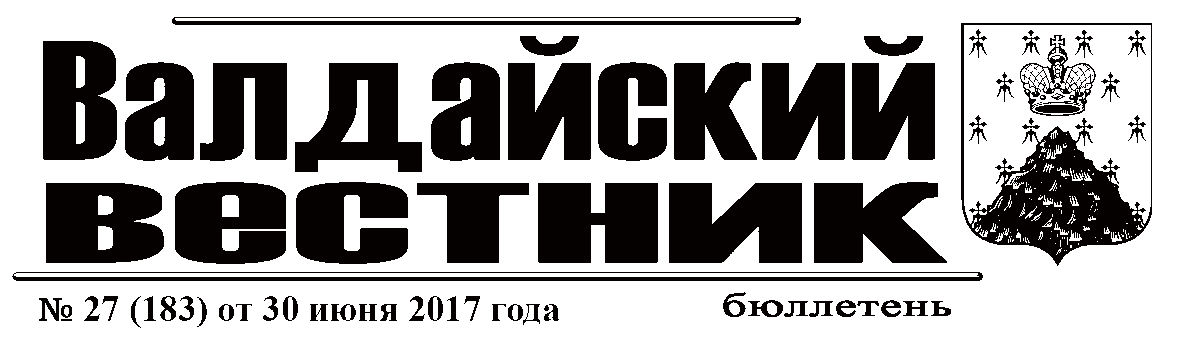 ПРОТОКОЛ (итоговый документ) проведения публичных слушаний по проекту  планировки территории и проекту межевания в составе проекта планировки территории для строительства газопроводов – вводовг.Валдай                                                                                                                                                                   26 июня 2017 годаРЕШИЛИ: Считать публичные слушания состоявшимися.      2.  Утвердить  проекты планировки территории и проекты межевания в составе проекта планировки территории для строительства газопроводов - вводов к индивидуальным  жилым домам по адресу:       Российская Федерация, Новгородская область, Валдайский район, Валдайское городское поселение, г. Валдай, ул. Первомайская, д.22,   Российская Федерация, Новгородская область, Валдайский район, Валдайское городское поселение, г. Валдай, ул. Нахимова, д.25,   Российская Федерация, Новгородская область, Валдайский район, Валдайское городское поселение, г. Валдай, ул. Нахимова,д.1  Российская Федерация, Новгородская область, Валдайский район, Валдайское городское поселение, г. Валдай, ул.Нахимова, д.17,   Российская Федерация, Новгородская область, Валдайский район, Валдайское городское поселение, г. Валдай, ул. Нахимова, д. 6,   Российская Федерация, Новгородская область, Валдайский район, Валдайское городское поселение, г. Валдай, ул. Первомайская д. 21,   Российская Федерация, Новгородская область, Валдайский район, Валдайское городское поселение, г. Валдай, ул. Нахимова, д. 19/10,   Российская Федерация, Новгородская область, Валдайский район, Валдайское городское поселение, г. Валдай, ул. Совхозная, д.41,   Российская Федерация, Новгородская область, Валдайский район, Валдайское городское поселение, г. Валдай, ул.  Победы, д.85,  Российская Федерация, Новгородская область, Валдайский район, Валдайское городское поселение, г. Валдай, ул. Чехова, д. 23,   Российская Федерация, Новгородская область, Валдайский район, Валдайское городское поселение, г. Валдай, ул. Суворова, д. 28/24,    Российская Федерация, Новгородская область, Валдайский район, Валдайское городское поселение, г. Валдай, ул. Чехова, д.14,    Российская Федерация, Новгородская область, Валдайский район, Валдайское городское поселение, г. Валдай, ул. Тракторная, д. 24,    Российская Федерация, Новгородская область, Валдайский район, Валдайское городское поселение, г. Валдай, ул. Народная, д.20/2.3. Опубликовать протокол(итоговый документ) публичных слушаний в средствах массовой информации-бюллетене «Валдайский Вестник».ИТОГОВЫЙ ДОКУМЕНТпо результатам проведения публичных слушаний по проекту внесения изменений в Правила землепользования и застройки Валдайского городского поселенияг.Валдай                                                                                                                                                                                   27 июня 2017 годаРешили:1.  Считать публичные слушания состоявшимися.2. В связи с поступлением во время проведения публичных слушаний заявлений, дополнить проект решения Совета депутатов и принять его в следующем виде:1. Внести следующее изменение в Правила землепользования и застройки Валдайского городского поселения, утверждённые решением Совета депутатов Валдайского городского поселения от 30.03.2007 №69,исключив из пункта 7 статьи 24 предложение:«В пределах заповедной зоны новая застройка запрещается, допускается строительство лишь отдельных малоэтажных зданий для восполнения облика улиц и площадей XIX в.»2. Внести в основные виды разрешённого использования для зоны Ж.3(Зона застройки среднеэтажными жилыми домами) - для размещения места стоянки такси.3. Установить предельные размеры земельного участка в зоне П.1(Коммунально-складская зона) для строительства и эксплуатации гаражаминимальные 10 кв.м.максимальные 120 кв.м.3. Опубликовать итоговый документ в бюллетене «Валдайский Вестник».Ответственный за проведение публичных слушанийЗаведующий отделом архитектуры, градостроительства и строительства                 А.В. РыбкинИНФОРМАЦИОННОЕ СООБЩЕНИЕАдминистрация Валдайского муниципального района сообщает о приёме заявлений от граждан и крестьянских (фермерских) хозяйств (КФХ) для осуществления крестьянским (фермерским) хозяйством его деятельности о предоставлении в собственность путем продажи земельных участков из земель сельскохозяйственного назначения, расположенных: Новгородская область, Валдайский район, Яжелбицкое сельское поселение, для сельскохозяйственного использования, площадью 26405 кв.м, (ориентир: данный многоконтурный земельный участок расположен на расстоянии ориентировочно  в северо-восточном направлении от земельного участка с кадастровым номером 53:03:1534002:64(2) и на расстоянии ориентировочно  в северо-восточном направлении от земельного участка с кадастровым номером 53:03:1534002:63);Новгородская область, Валдайский район, Яжелбицкое сельское поселение, для сельскохозяйственного использования, площадью 57515 кв.м, (ориентир: данный многоконтурный земельный участок расположен на расстоянии ориентировочно  в северо-восточном направлении от земельного участка с кадастровым номером 53:03:1534002:64(2)). Граждане (индивидуальные предприниматели, имеющие вид деятельности КФХ) или крестьянские (фермерские) хозяйства, заинтересованные в предоставлении земельных участков, могут подавать заявления о намерении участвовать в аукционе по продаже данных земельных участков.Заявления принимаются в течение тридцати дней со дня опубликования данного сообщения (по 31.07.2017 включительно).Заявления могут быть поданы при личном обращении в бумажном виде через многофункциональный центр предоставления государственных и муниципальных услуг по адресу: Новгородская область, г.Валдай, ул.Гагарина, д.12/2, тел.: 8 (816-66) 2-18-19,  и Администрацию Валдайского муниципального района по адресу: Новгородская область, г.Валдай, пр.Комсомольский, д.19/21, каб.305, тел.: 8 (816-66) 2-00-71.Со схемами расположения земельных участков на бумажном носителе, можно ознакомиться в комитете по управлению муниципальным имущест-вом Администрации муниципального района (каб.409), с 8.00 до 17.00 (перерыв на обед с 12.00 до 13.00) в рабочие дни.При поступлении двух или более заявлений земельные участки предоставляются на торгах. АДМИНИСТРАЦИЯ ВАЛДАЙСКОГО МУНИЦИПАЛЬНОГО РАЙОНАП О С Т А Н О В Л Е Н И Е  23.06.2017  № 1171О проведении  открытого аукциона на право заключения договоров о предоставлении права на размещение нестационарных торговых объектов на территории Валдайского муниципального района  В соответствии с Положением о порядке размещения нестационарных торговых объектов на территории Валдайского муниципального района, утверждённым постановлением Администрации Валдайского муниципального района от 21.04.2017 № 680, схемой размещения нестационарных торговых объектов, расположенных на земельных участках, в зданиях, строениях, сооружениях, находящихся в государственной собственности или муниципальной собственности на территории Валдайского муниципального района, утверждённой постановлением Администрации Валдайского муниципального района от 16.03.2017 № 378, Администрация Валдайского муниципального района ПОСТАНОВЛЯЕТ:1. Провести аукцион на право заключения договоров о предоставлении права на размещение нестационарных торговых объектов на территории Валдайского муниципального района - нестационарный торговый объект общей площадью , расположенный в кадастровом квартале 53:03:0428003, по адресу: Новгородская область, Валдайский район, с. Едрово, ул. Московская, (рядом с Едровской врачебной амбулаторией), целевое назначение - розничная торговля детской, женской и мужской одеждой.2. Комитету экономического развития Администрации  муниципального района  провести  аукцион  по  приобретению   права  на заключение договоров о предоставлении права на размещение  нестационарных торговых объектов на территории Валдайского муниципального района.3.Опубликовать постановление в бюллетене «Валдайский Вестник» и разместить на официальном сайте Администрации Валдайского муниципального района в сети «Интернет».Глава муниципального района	Ю.В.СтадэАДМИНИСТРАЦИЯ ВАЛДАЙСКОГО МУНИЦИПАЛЬНОГО РАЙОНАП О С Т А Н О В Л Е Н И Е  23.06.2017  № 1172Об утверждении Плана мероприятий по увеличению доходов консолидированного бюджета Валдайского муниципального районас 01 января 2018 года за счет устранения неэффективных льгот (пониженных ставок по налогам), предоставляемых органамиместного самоуправленияАдминистрация Валдайского муниципального района ПОСТАНОВЛЯЕТ:1.  Утвердить прилагаемый План мероприятий по увеличению доходов консолидированного бюджета Валдайского муниципального района с 01 января 2018 года за счет устранения неэффективных льгот (пониженных ставок по налогам), предоставляемых органами местного самоуправления  (далее - План).2. Рекомендовать Главам сельских поселений обеспечить выполнение мероприятий Плана.3. Комитету финансов Администрации муниципального района:3.1. Обеспечить выполнение мероприятий Плана по Валдайскому городскому поселению.3.2. Обеспечить контроль за выполнением Плана администрациями сельских поселений.4. Опубликовать постановление в бюллетене «Валдайский Вестник» и разместить на официальном сайте Администрации Валдайского муниципального района в сети «Интернет».Глава муниципального района	Ю.В.СтадэУТВЕРЖДЕНпостановлением Администрации муниципального района от 23.06.2017  №1172ПЛАНмероприятий по увеличению доходов консолидированного бюджета Валдайского муниципального района с 01 января 2018 года за счет устранения неэффективных льгот (пониженных ставок по налогам), предоставляемых органами местного самоуправленияАДМИНИСТРАЦИЯ ВАЛДАЙСКОГО МУНИЦИПАЛЬНОГО РАЙОНАП О С Т А Н О В Л Е Н И Е 23.06.2017  № 1173Об утверждении перечня мест массового отдыха населения на территории Валдайского городского поселенияв период купального сезона В соответствии с пунктом 15 статьи  14 Федерального закона от 06 октября 2003 года № 131-ФЗ «Об общих принципах организации местного самоуправления в Российской Федерации» Администрация Валдайского муниципального района ПОСТАНОВЛЯЕТ:        1. Утвердить прилагаемый перечень  мест для массового отдыха населения на территории Валдайского городского поселения в период купального сезона.2. Контроль  за выполнением постановления возложить на заместителя Главы администрации муниципального района Карпенко А.Г.3. Опубликовать постановление  в бюллетене «Валдайский Вестник» и разместить  на официальном сайте Администрации Валдайского муниципального района в сети «Интернет».Глава муниципального района	Ю.В.Стадэ	                                              УТВЕРЖДЕН постановлением Администрации муниципального  района от 23.06.2017 № 1173ПЕРЕЧЕНЬ  мест для массового отдыха населения на  территории Валдайского городского поселения в период купального сезона  .Валдай, ул.Озерная («Городской пляж»). .Валдай, ул.Молотковская («Соловьевский парк»).      .Валдай, ул.Учхоз (местечко «Затишье»). 4. Валдайский район, с.Зимогорье, ул.Луговая (местечко «Тимошкино»).АДМИНИСТРАЦИЯ ВАЛДАЙСКОГО МУНИЦИПАЛЬНОГО РАЙОНАП О С Т А Н О В Л Е Н И Е  26.06.2017  № 1174Об утверждении проектов планировки территории  и проектов межевания в составе проектов планировки  территории для строительства газопроводов-вводов             В соответствии со статьями 43, 45, 46 Градостроительного кодекса Российской Федерации, протоколом публичных слушаний 26 июня  2017 года Администрация Валдайского муниципального района ПОСТАНОВЛЯЕТ:             1.Утвердить  проекты планировки территории и проекты межевания в составе проекта планировки территории для строительства объектов газопроводов - вводов к индивидуальным  жилым домам по адресу:    	Российская Федерация, Новгородская область, Валдайский район, Валдайское городское поселение, г. Валдай, ул. Первомайская, д.22;   	Российская Федерация, Новгородская область, Валдайский район, Валдайское городское поселение, г. Валдай, ул. Нахимова, д.25;   	Российская Федерация, Новгородская область, Валдайский район, Валдайское городское поселение, г. Валдай, ул. Нахимова,д.1;  	Российская Федерация, Новгородская область, Валдайский район, Валдайское городское поселение, г. Валдай, ул.Нахимова, д.17;   	Российская Федерация, Новгородская область, Валдайский район, Валдайское городское поселение, г. Валдай, ул. Нахимова, д. 6;   	Российская Федерация, Новгородская область, Валдайский район, Валдайское городское поселение, г. Валдай, ул. Первомайская д. 21;   	Российская Федерация, Новгородская область, Валдайский район, Валдайское городское поселение, г. Валдай, ул. Нахимова, д. 19/10;   	Российская Федерация, Новгородская область, Валдайский район, Валдайское городское поселение, г. Валдай, ул. Совхозная, д.41;   	Российская Федерация, Новгородская область, Валдайский район, Валдайское городское поселение, г. Валдай, ул.  Победы, д.85;  	Российская Федерация, Новгородская область, Валдайский район, Валдайское городское поселение, г. Валдай, ул. Чехова, д. 23;   	Российская Федерация, Новгородская область, Валдайский район, Валдайское городское поселение, г. Валдай, ул. Суворова, д. 28/24;   	Российская Федерация, Новгородская область, Валдайский район, Валдайское городское поселение, г. Валдай, ул. Чехова, д.14;    	Российская Федерация, Новгородская область, Валдайский район, Валдайское городское поселение, г. Валдай, ул. Тракторная, д. 24;    	Российская Федерация, Новгородская область, Валдайский район, Валдайское городское поселение, г. Валдай, ул. Народная, д.20/2.        	2. Опубликовать  постановление в бюллетене «Валдайский Вестник».Глава муниципального района	Ю.В.СтадэАДМИНИСТРАЦИЯ ВАЛДАЙСКОГО МУНИЦИПАЛЬНОГО РАЙОНАР А С П О Р Я Ж Е Н И Е 28.06.2017  № 210-рг	На основании частей 1, 3 статьи 49 областного закона от 30.05.2012 № 75-ОЗ «О выборах Губернатора Новгородской области» и в целях обеспечения равных условий при проведении предвыборной агитации посредством агитационных публичных материалов зарегистрированными кандидатами, их доверенными лицами при проведении досрочных выборов Губернатора Новгородской области, досрочных выборов Главы Ивантеевского сельского поселения:	1.Предоставлять  избирательным объединениям и кандидатам следующие помещения, находящиеся в собственности Валдайского муниципального района, для проведения агитационных публичных мероприятий с избирателями при проведении досрочных выборов Губернатора Новгородской области, досрочных выборов Главы Ивантеевского сельского поселения в Валдайском муниципальном районе :	большой зал Администрации  муниципального района;	Дворецкий сельский Дом культуры;	Едровский сельский Дом культуры;	Зимогорский сельский Дом культуры;	Ивантеевский сельский Дом культуры;	Короцкой сельский Дом культуры;	Лутовенский сельский Дом культуры;	Любницкий сельский Дом культуры;Рощинский сельский Дом культуры;Семёновщинский сельский Дом культуры;Шуйский сельский Дом культуры;Яжелбицкий сельский Дом культуры.2. Опубликовать распоряжение в бюллетене «Валдайский Вестник», газете «Валдай» и разместить на официальном сайте Администрации Валдайского муниципального района в сети «Интернет».Глава муниципального района	Ю.В.Стадэ	ДУМА ВАЛДАЙСКОГО МУНИЦИПАЛЬНОГО РАЙОНАР Е Ш Е Н И ЕО внесении изменений в решение Думы Валдайского муниципального района от 29.12.2016 № 96Принято Думой муниципального района  29 июня  2017 года.          Дума Валдайского муниципального района РЕШИЛА:	1. Внести в решение Думы Валдайского муниципального района от 29.12.2016 № 96 «О бюджете Валдайского муниципального района на 2017 год и на плановый период 2018-2019 годов» следующие изменения:	1.1. Текст пункта 1 изложить в следующей редакции:	"Утвердить основные характеристики бюджета Валдайского муниципального района на 2017 год:           прогнозируемый общий объем доходов бюджета Валдайского муниципального района в сумме 560 миллионов 883 тысячи 278 рублей;           общий объем расходов бюджета Валдайского муниципального района в сумме 567 миллионов 194 тысячи 606 рублей 36 копеек;	прогнозируемый дефицит бюджета Валдайского муниципального района в сумме 6 миллионов 311 тысяч 328 рублей 36 копеек.	1.2. В приложении 6 по администратору "комитет финансов Администрации Валдайского муниципального района"  добавить администрируемые коды бюджетной классификации 20225519050000151, 20229999057155151, 20229999057227151, 20229999057254151, 20229999057255151. 1.3. Текст пункта 11 изложить в следующей редакции:	" Утвердить объём  межбюджетных трансфертов, получаемых из других бюджетов бюджетной системы Российской Федерации на 2017 год в сумме 376 миллионов 364 тысячи 378 рублей, на 2018 год в сумме 344 миллиона 499 тысяч 702 рубля, на 2019 год в сумме 344 миллиона 689 тысяч 602 рубля".	1.4. Приложения 1,2,8,9,10,20 изложить в прилагаемой редакции.	2. Опубликовать решение в бюллетене «Валдайский Вестник» и разместить на официальном сайте Администрации Валдайского муниципального района в сети «Интернет».Приложение   2к решению Думы Валдайского муниципального района «О бюджете Валдайского муниципального района на 2017 год и на плановый период 2018 и 2019 годов»              от 29.06.2017   №141Источники  финансирования  дефицита  бюджета муниципального района на 2017 год и на плановый  период 2018 и 2019 годов                                                                                                                          рублейПриложение 20		к решению Думы Валдайского муниципального района"О бюджете муниципального  района на 2017 год и на плановый период 2018 и 2019 годов" от 29.06.2017   №141Программа муниципальных заимствований района на 2017 год и на плановый период 2018 и 2019 годов( рублей)ДУМА ВАЛДАЙСКОГО МУНИЦИПАЛЬНОГО РАЙОНАР Е Ш Е Н И ЕПринято Думой муниципального района 29 июня 2017 года.Дума Валдайского муниципального района РЕШИЛА:1. Внести изменения в решение Думы Валдайского муниципального района от 24.12.2007 № 213 «Об утверждении размеров оплаты труда (денежного содержания) служащих Администрации Валдайского муниципального района»:1.1. Дополнить статью 1 пунктом 3 следующего содержания:«Должностные оклады и размер денежного содержания служащих определяется штатным расписанием.»;1.2. Изложить пункт 1 статьи 3 в редакции:«1. Премирование служащих производится за выполнение особо важных и сложных заданий и начисляется по результатам работы ежемесячно персонально в процентах к должностному окладу в пределах фонда оплаты труда, установленного органу местного самоуправления муниципального района, согласно штатному расписанию.»;1.3. Изложить пункт 2 статьи 5 в редакции:«2. При наличии в текущем году экономии по фонду оплаты труда в Администрации муниципального района и её комитетах, наделенных правами юридического лица, служащим может быть оказана материальная помощь дополнительно к размеру материальной помощи, установленной пунктом 2 статьи 4 настоящего решения, на основании распоряжения (приказа) руководителя данного органа, однократно, в последнем месяце текущего года.»;1.4. Изложить пункт 2 статьи 6 в редакции:«3. Фонд оплаты труда служащих Администрации муниципального района и её комитетов, наделенных правами юридического лица, может формироваться за счет средств, предусмотренных настоящей статьей, а также за счет средств на иные выплаты, предусмотренные федеральными нормативными правовыми актами, согласно штатному расписанию.».2. Опубликовать решение в бюллетене «Валдайский Вестник» и разместить на официальном сайте Администрации Валдайского муниципального района в сети «Интернет».ДУМА ВАЛДАЙСКОГО МУНИЦИПАЛЬНОГО РАЙОНАР Е Ш Е Н И ЕПринято Думой муниципального района 29 июня 2017 года.Дума Валдайского муниципального района РЕШИЛА:1. Внести изменения в решение Думы Валдайского муниципального района от 24.12.2007 № 212 «Об утверждении размеров оплаты труда (денежного содержания) муниципальных служащих Администрации Валдайского муниципального района»:1.1. Дополнить пункт 1 статьи 1 абзацем 3 следующего содержания:«Размер денежного содержания муниципальных служащих определяется штатным расписанием.»;1.2. Изложить пункт 1 статьи 5 в редакции:«1. Премирование муниципальных служащих производится за выполнение особо важных и сложных заданий и начисляется по результатам работы ежемесячно персонально в процентах к окладу денежного содержания в пределах фонда оплаты труда, установленного органу местного самоуправления муниципального района, согласно штатному расписанию.»;1.3. Изложить пункт 2 статьи 7 в редакции:«2. При наличии в текущем году экономии по фонду оплаты труда в Администрации муниципального района и её комитетах, наделенных правами юридического лица, муниципальным служащим может быть оказана материальная помощь дополнительно к размеру материальной помощи, установленной пунктом 2 статьи 6 настоящего решения, на основании распоряжения (приказа) руководителя данного органа, однократно, в последнем месяце текущего года.»;1.4. Изложить пункт 3 статьи 9 в редакции:«3. Фонд оплаты труда муниципальных служащих органов местного самоуправления муниципального района может формироваться за счет средств, предусмотренных настоящей статьей, а также за счет средств на иные выплаты, предусмотренные федеральными нормативными правовыми актами, согласно штатному расписанию.».2. Опубликовать решение в бюллетене «Валдайский Вестник» и разместить на официальном сайте Администрации Валдайского муниципального района в сети «Интернет».ДУМА ВАЛДАЙСКОГО МУНИЦИПАЛЬНОГО РАЙОНАР Е Ш Е Н И ЕПринято Думой муниципального района 29 июня 2017 года.Дума Валдайского муниципального района РЕШИЛА:1. Внести изменения в Положение о порядке определения денежного содержания и материальном стимулировании муниципальных служащих и служащих Администрации Валдайского муниципального района, утвержденное решением Думы Валдайского муниципального района от 07.07.2008 № 286:1.1. Изложить подпункт 1.6 пункта 1 в редакции:«1.6. Должностные оклады и денежное содержание муниципальных служащих и служащих определяются штатными расписаниями соответствующего органа исполнительной власти муниципального района, утверждаемыми их руководителями в пределах размеров месячных должностных окладов по существующим должностям муниципальной службы согласно приложению 1 к решению Думы Валдайского муниципального района от 24.12.2007 № 212 «Об утверждении размеров оплаты труда (денежного содержания) муниципальных служащих Валдайского муниципального района», приложению 1 к решению Думы Валдайского муниципального района от 24.12.2007 № 213 «Об утверждении размеров оплаты труда (денежного содержания) служащих Валдайского муниципального района.»;1.2. Изложить подпункт 2.2 пункта 2 в редакции:«2.2. Материальное стимулирование лиц, замещающих должности муниципальной службы и должности служащих, осуществляется в пределах фондов оплаты труда Администрации муниципального района и органов, наделенных правами юридического лица (далее – комитеты Администрации муниципального района). Фонды оплаты труда формируются в соответствии с решениями Думы Валдайского муниципального района об утверждении размеров оплаты труда (денежного содержания) муниципальным служащим и служащим на основании утвержденного штатного расписания. Штатное расписание формируется в унифицированной форме Т3, утвержденной постановлением Государственного комитета Российской Федерации по статистике от 5 января 2004 года №1 "Об утверждении унифицированных форм первичной учетной документации по учету труда и его оплаты".1.3. Изложить подпункт 2.4 пункта 2 в редакции:«2.4. Комитеты Администрации муниципального района, имеющие самостоятельные сметы расходов, руководствуются в работе исключительно настоящим Положением.»;1.4. Изложить подпункт 8.2 пункта 8 в редакции:«8.2. Премирование производится в пределах фонда оплаты труда, установленного соответствующему органу местного самоуправления либо его отраслевому органу, в соответствии со штатным расписанием.»;1.5. Изложить подпункт 9.4 пункта 9 в редакции:«9.4. При наличии в текущем году экономии по фонду оплаты труда в Администрации муниципального района и ее комитетах, наделенных правами юридического лица, муниципальным служащим и служащим может быть оказана материальная помощь дополнительно к размерам материальной помощи, предусмотренной пунктом 9.1. настоящего Положения, однократно, в последнем месяце текущего года, на основании:распоряжения Главы муниципального района для муниципальных служащих и служащих Администрации муниципального района, председателей комитетов Администрации муниципального района;приказа председателя комитета Администрации муниципального района для муниципальных служащих и служащих комитета Администрации муниципального района.».2. Опубликовать решение в бюллетене «Валдайский Вестник» и разместить на официальном сайте Администрации Валдайского муниципального района в сети «Интернет».ДУМА ВАЛДАЙСКОГО МУНИЦИПАЛЬНОГО РАЙОНАР Е Ш Е Н И ЕО признании утратившими силу решений Думы  Валдайского муниципального районаПринято Думой муниципального района  29  июня 2017 года.На основании  пункта 4.2 статьи 12.1 Федерального закона от 25 декабря 2008 года № 273-ФЗ « О противодействии коррупции» Дума Валдайского муниципального района РЕШИЛА:1.  Признать утратившими силу решения Думы Валдайского муниципального района от 26.04.2012 № 125 «Об утверждении Положения о представлении гражданами, претендующими на замещение муниципальных должностей Валдайского муниципального района и лицами, замещающими муниципальные должности Валдайского муниципального района, сведений о доходах, об имуществе и обязательствах имущественного характера»; от 26.12.2014 № 336 «О внесении изменения в Положение о представлении гражданами, претендующими на замещение муниципальных должностей Валдайского муниципального района и лицами, замещающими муниципальные должности Валдайского муниципального района, сведений о доходах, об имуществе и обязательствах имущественного характера»; от 26.12.2014 № 356 «О внесении изменений в Положение о представлении гражданами, претендующими на замещение муниципальных должностей Валдайского муниципального района и лицами, замещающими муниципальные должности Валдайского муниципального района, сведений о доходах, об имуществе и обязательствах имущественного характера»;  от 31.03.2016 № 48 «О внесении изменений в Положение о представлении гражданами, претендующими на замещение муниципальных должностей Валдайского муниципального района и лицами, замещающими муниципальные должности Валдайского муниципального района, сведений о доходах, об имуществе и обязательствах имущественного характера».2. Опубликовать решение в бюллетене «Валдайский Вестник» и разместить на официальном сайте Администрации Валдайского муниципального района в сети «Интернет».СОВЕТ  ДЕПУТАТОВ  ВАЛДАЙСКОГО  ГОРОДСКОГО  ПОСЕЛЕНИЯР Е Ш Е Н И ЕПринято Советом депутатов Валдайского городского поселения   29  июня 2017 года.        В соответствии Федеральным законом от 25 декабря 2008 года № 273-ФЗ «О противодействии коррупции», Указом Президента Российской Федерации от 8 июля 2013 года N 613 «Вопросы противодействия коррупции», Уставом Валдайского городского поселения Совет депутатов Валдайского городского поселения  РЕШИЛ:1. Утвердить прилагаемый Порядок размещения сведений о доходах, расходах, об имуществе и обязательствах имущественного характера лиц, замещающих муниципальные должности Валдайского городского поселения, и членов их семей на официальном сайте и представления этих сведений общероссийским средствам массовой информации.2.Считать утратившим силу решение Совета депутатов Валдайского городского поселения от 31.01.2014 № 195 « Об утверждении Порядка размещения сведений о доходах, расходах, об имуществе и обязательствах имущественного характера лиц, замещающих муниципальные должности Валдайского городского поселения, и членов их семей на официальном сайте и представления этих сведений средствам массовой информации».       	3. Опубликовать решение в бюллетене  «Валдайский Вестник» и разместить на официальном сайте Совета депутатов Валдайского городского поселения.Глава Валдайского городского  поселения, председатель Советадепутатов Валдайского городского поселения                               В.П.Литвиненко   				«29» июня 2017 года №  102УТВЕРЖДЕН решением Совета депутатов Валдайского городского поселения от 29.06.2017  №102ПОРЯДОКразмещения сведений о доходах, расходах, об имуществе и  обязательствах имущественного характера лиц, замещающих  муниципальные должности Валдайского городского поселения,  и членов их семей на официальном сайте и представления этих  сведений общероссийским средствам массовой информации1. Настоящим порядком устанавливаются обязанности органов местного самоуправления Валдайского городского поселения по размещению сведений о доходах, расходах, об имуществе и обязательствах имущественного характера лиц, замещающих муниципальные должности Валдайского городского поселения, их супругов и несовершеннолетних детей (далее – сведения о доходах, об имуществе и обязательствах имущественного характера) на официальном сайте Совета депутатов Валдайского городского поселения http://valday-gorod.ru   и предоставления этих сведений общероссийским средствам массовой информации для опубликования в связи с их запросами.2. Размещаются на официальном сайте Совета депутатов Валдайского городского поселения и предоставляются для опубликования общероссийским средствам массовой информации следующие сведения о доходах, об имуществе и обязательствах имущественного характера:1) перечень объектов недвижимого имущества, принадлежащих лицу, замещающему муниципальную должность Валдайского городского поселения, его супруге (супругу) и несовершеннолетним детям на праве собственности или находящихся в их пользовании, с указанием вида, площади и страны расположения каждого из них;2) перечень транспортных средств, с указанием вида и марки, принадлежащих на праве собственности лицу, замещающему муниципальную должность Валдайского городского поселения, его супруге (супругу) и несовершеннолетним детям;3) декларированный годовой доход лица, замещающего муниципальную должность Валдайского городского поселения, его  супруги (супруга) и несовершеннолетних детей.4) сведения об источниках получения средств, за счет которых совершены сделки по приобретению земельного участка, иного объекта недвижимого имущества, транспортного средства, ценных бумаг, долей участия, паев в уставных (складочных) капиталах организаций, если общая сумма таких сделок превышает общий доход лица, замещающего муниципальную должность Валдайского городского поселения, и его супруги (супруга) за три последних года, предшествующих отчетному периоду.3. В размещаемой на официальном сайте Совета депутатов Валдайского городского поселения и предоставляемых общероссийским средствам массовой информации для опубликования сведения о доходах, об имуществе и обязательствах имущественного характера запрещается указывать:1) иные сведения (кроме указанных в пункте 2 настоящего порядка) о доходах лица, замещающего муниципальную должность Валдайского городского поселения, его супруги (супруга) и несовершеннолетних детей, об имуществе, принадлежащим на праве собственности названным лицам, и об их обязательствах имущественного характера:2) персональные данные супруги (супруга), детей и иных членов семьи лица, замещающего муниципальную должность Валдайского городского поселения;3) данные, позволяющие определить место жительства, почтовый адрес, телефон и иные индивидуальные средства коммуникации лица, замещающего муниципальную должность Валдайского городского поселения, его супруги (супруга), детей и иных членов семьи;4) данные, позволяющие определить местонахождение объектов недвижимого имущества, принадлежащих лицу, замещающему муниципальную должность Валдайского городского поселения, его супруге (супругу), детям, иным членам семьи на праве собственности или находящихся в их пользовании:5) информацию, отнесенную к государственной тайне или являющуюся конфиденциальной.4. Сведения о доходах, расходах, об имуществе и обязательствах имущественного характера, указанные в пункте 2 настоящего Порядка, за весь период замещения лицом должностей, замещение которых влечет за собой размещение его сведений о доходах, расходах,  об имуществе и обязательствах имущественного характера, а также сведения о доходах, об имуществе и обязательствах имущественного характера его супруги (супруга) и несовершеннолетних детей находятся на официальном сайте Совета депутатов Валдайского городского поселения, и ежегодно обновляются в течение 14 дней со дня истечения срока, установленного для их подачи.5. Размещение на официальном сайте Совета депутатов Валдайского городского поселения сведений о доходах, расходах,  об имуществе и обязательствах имущественного характера, указанных в пункте 2 настоящего порядка обеспечивается муниципальным служащим,  обеспечивающим деятельность Совета депутатов Валдайского городского поселения  (далее муниципальный служащий).6. Муниципальный служащий: 1) в течение трех рабочих дней со дня поступления запроса от общероссийского средства массовой информации сообщает о нем лицу, замещающему муниципальную должность Валдайского городского поселения, в отношении которого поступил запрос;2) в течение семи рабочих дней со дня поступления запроса от общероссийского средства массовой информации обеспечивает предоставление ему сведений, указанных в пункте 2 настоящего порядка, в том случае, если запрашиваемые сведения отсутствуют на официальном сайте.7. Муниципальный служащий несет в соответствии с законодательством Российской Федерации ответственность за несоблюдение настоящего порядка, а также за разглашение сведений, отнесенных к государственной тайне или являющихся конфиденциальными.СОВЕТ  ДЕПУТАТОВ  ВАЛДАЙСКОГО  ГОРОДСКОГО  ПОСЕЛЕНИЯР Е Ш Е Н И ЕО признании утратившим силу решения Совета депутатов Валдайского городского поселения от 24.02.2016 № 30Принято Советом депутатов Валдайского городского поселения  29  июня 2017 года.На основании  пункта 4.2 статьи 12.1 Федерального закона от 25 декабря 2008 года № 273-ФЗ « О противодействии коррупции» Совет депутатов  Валдайского городского поселения РЕШИЛ:1.  Признать утратившим  силу решение Совета депутатов Валдайского городского поселения  от 24.02.2016 № 30 «Об утверждении Положения о предоставлении гражданами, претендующими на замещение муниципальных должностей Валдайского городского поселения и лицами, замещающими муниципальные должности Валдайского городского поселения, сведений о доходах, об имуществе и обязательствах имущественного характера». 2. Опубликовать решение в бюллетене «Валдайский Вестник» и разместить на официальном сайте  Совета депутатов  Валдайского городского поселения  в сети «Интернет».Глава Валдайского городского  поселения, председатель Советадепутатов Валдайского городского поселения                                  В.П.Литвиненко   				«29» июня 2017 года №  103СОВЕТ  ДЕПУТАТОВ  ВАЛДАЙСКОГО  ГОРОДСКОГО  ПОСЕЛЕНИЯР Е Ш Е Н И ЕО внесении изменений в решение Совета  депутатов Валдайского городского поселения от 28.12.2016 №74Принято Советом депутатов Валдайского городского поселения          29 июня 2017 года.Совет депутатов Валдайского городского поселения РЕШИЛ:1. Внести в решение Совета депутатов Валдайского городского поселения от 28.12.2016 №74 "О бюджете Валдайского городского поселения на 2017 год и на плановый период 2018-2019 годов" следующие изменения: 1.1. Текст пункта 1 изложить в следующей редакции:" Утвердить основные характеристики бюджета Валдайского городского поселения на 2017 год:прогнозируемый общий объем доходов бюджета Валдайского городского поселения в сумме 119 758 728,00 рублей;общий объем расходов бюджета Валдайского городского поселения в сумме 133 837 062,19 рублей;	прогнозируемый дефицит бюджета Валдайского городского поселения в сумме 14 078 334,19 рублей.	1.2. В приложении 6 по администратору «Администрация Валдайского муниципального района» добавить администрируемый код бюджетной классификации  20705030130000180 и 20220077137237151 по администратору  «Комитет финансов Администрации Валдайского муниципального района».1.6. Приложения 1,2,6,8,9,10 изложить в прилагаемой редакции.	2. Опубликовать решение в бюллетене "Валдайский Вестник" и разместить на официальном сайте Администрации Валдайского муниципального района в сети "Интернет".	Глава Валдайского городского поселения, председатель Советадепутатов Валдайского городского поселения                                     В.П.Литвиненко   «29» июня 2017 года №  100П Е Р Е Ч Е Н Ьглавных администраторов доходов бюджета Валдайского городского поселения на  2017 год и на плановый период 2018 и 2019 годовСОДЕРЖАНИЕ___________________________________________________________________________«Валдайский Вестник». Бюллетень № 27 (183) от 30.06.2017Учредитель: Дума  Валдайского муниципального районаУтвержден решением Думы Валдайского  муниципального района от 27.03.2014 № 289Главный редактор: Глава Валдайского муниципального района  Ю.В. Стадэ, телефон: 2-25-16Адрес редакции: Новгородская обл,, Валдайский район, г. Валдай, пр. Комсомольский, д.19/21Отпечатано в МБУ «Административно-хозяйственное управление» (Новгородская обл., Валдайский район, г. Валдай, пр. Комсомольский, д.19/21 тел/факс 2-36-01 (доб. 139)Выходит по пятницам. Объем 55 п.л. Тираж 30 экз. Распространяется бесплатно.№
п/пНаименование 
мероприятияСрок исполненияИсполнительОтветственное должностное лицо№
п/пНаименование 
мероприятияСрок исполненияИсполнительОтветственное должностное лицо123451.Провести оценку эффективности налоговых льгот, предоставленных нормативно-правовыми актами  представительных органов местного самоуправления до 15.09.2017Администрации сельских поселений (по согласованию),комитет финансов Администрации муниципального районаГлавы сельских поселений(по согласованию),первый заместитель Главы администрации муниципального района  Рудина О.Я.                                               2.Обеспечить проведение мониторинга налоговых ставок по местным налогам до 15.08.2017Администрации сельских поселений (по согласованию),комитет финансов Администрации муниципального районаГлавы сельских поселений(по согласованию),первый заместитель Главы администрации муниципального района  Рудина О.Я.                                                3.Подготовить предложения по оптимизации налоговых льгот, предоставленных органами местного самоуправления для рассмотрения вопроса об их отмене до 15.08.2017по мере необходимостиАдминистрации сельских поселений (по согласованию),комитет финансов Администрации муниципального районаГлавы сельских поселений(по согласованию),первый заместитель Главы администрации муниципального района  Рудина О.Я.                                                  4.Обеспечить разработку проектов нормативно-правовых актов органов местного самоуправления об устранении неэффективных налоговых льгот (пониженных ставок по налогам)до 01.10.2017по мере необходимостиАдминистрации сельских поселений (по согласованию),комитет финансов Администрации муниципального районаГлавы сельских поселений(по согласованию),первый заместитель Главы администрации муниципального района  Рудина О.Я.                                                  5.Представить информацию по результатам проведенных мероприятий по устранению неэффективных налоговых льгот (пониженных ставок по налогам) Главе Валдайского муниципального районадо 15.11.2017по мере необходимостиАдминистрации сельских поселений (по согласованию),комитет финансов Администрации муниципального районаГлавы сельских поселений(по согласованию),первый заместитель Главы администрации муниципального района  Рудина О.Я.                                            6.Представить информацию по результатам проведенных мероприятий по устранению неэффективных налоговых льгот (пониженных ставок по налогам) в Правительство Новгородской областидо 15.11.2017по мере необходимостикомитет финансов Администрации муниципального районаГлавы сельских поселений(по согласованию),первый заместитель Главы администрации муниципального района   Рудина О.Я.                                                 О предоставлении помещений для проведения агитационных  публичных мероприятий с избирателями при проведении  досрочных выборов Губернатора Новгородской области,  досрочных выборов Главы Ивантеевского сельского  поселения в Валдайском муниципальном районеГлава муниципальногорайона                                        Ю.В.Стадэ «29» июня 2017 года №141Председатель Думы Валдайского	 муниципального района                                   В.П.ЛитвиненкоКод группы, подгруппы, статьи и вида источниковКод группы, подгруппы, статьи и вида источниковНаименование источника внутреннего финансирования дефицита бюджетаНаименование источника внутреннего финансирования дефицита бюджетаНаименование источника внутреннего финансирования дефицита бюджетаНаименование источника внутреннего финансирования дефицита бюджетаНаименование источника внутреннего финансирования дефицита бюджетаНаименование источника внутреннего финансирования дефицита бюджетаНаименование источника внутреннего финансирования дефицита бюджетаНаименование источника внутреннего финансирования дефицита бюджетаНаименование источника внутреннего финансирования дефицита бюджетаНаименование источника внутреннего финансирования дефицита бюджетаНаименование источника внутреннего финансирования дефицита бюджета2017 год2017 год2017 год2017 год2017 год2017 год2018 год2018 год2018 год2018 год2018 год2018 год2018 год2018 год2019 год2019 год000 01 00 00 00 00 0000 000000 01 00 00 00 00 0000 000Источники внутреннего финансирования дефицитов бюджетовИсточники внутреннего финансирования дефицитов бюджетовИсточники внутреннего финансирования дефицитов бюджетовИсточники внутреннего финансирования дефицитов бюджетовИсточники внутреннего финансирования дефицитов бюджетовИсточники внутреннего финансирования дефицитов бюджетовИсточники внутреннего финансирования дефицитов бюджетовИсточники внутреннего финансирования дефицитов бюджетовИсточники внутреннего финансирования дефицитов бюджетовИсточники внутреннего финансирования дефицитов бюджетовИсточники внутреннего финансирования дефицитов бюджетов6311328,366311328,366311328,366311328,366311328,366311328,360,000,000,000,000,000,000,000,00-1839752,00-1839752,00000 01 02 00 00 00 0000 000000 01 02 00 00 00 0000 000Кредиты кредитных организаций в валюте Российской ФедерацииКредиты кредитных организаций в валюте Российской ФедерацииКредиты кредитных организаций в валюте Российской ФедерацииКредиты кредитных организаций в валюте Российской ФедерацииКредиты кредитных организаций в валюте Российской ФедерацииКредиты кредитных организаций в валюте Российской ФедерацииКредиты кредитных организаций в валюте Российской ФедерацииКредиты кредитных организаций в валюте Российской ФедерацииКредиты кредитных организаций в валюте Российской ФедерацииКредиты кредитных организаций в валюте Российской ФедерацииКредиты кредитных организаций в валюте Российской Федерации10294300,0010294300,0010294300,0010294300,0010294300,0010294300,004500000,004500000,004500000,004500000,004500000,004500000,004500000,004500000,00-1000000,00-1000000,00000 01 02 00 00 00 0000 700000 01 02 00 00 00 0000 700Получение кредитов от кредитных организаций в валюте Российской ФедерацииПолучение кредитов от кредитных организаций в валюте Российской ФедерацииПолучение кредитов от кредитных организаций в валюте Российской ФедерацииПолучение кредитов от кредитных организаций в валюте Российской ФедерацииПолучение кредитов от кредитных организаций в валюте Российской ФедерацииПолучение кредитов от кредитных организаций в валюте Российской ФедерацииПолучение кредитов от кредитных организаций в валюте Российской ФедерацииПолучение кредитов от кредитных организаций в валюте Российской ФедерацииПолучение кредитов от кредитных организаций в валюте Российской ФедерацииПолучение кредитов от кредитных организаций в валюте Российской ФедерацииПолучение кредитов от кредитных организаций в валюте Российской Федерации18050300,0018050300,0018050300,0018050300,0018050300,0018050300,0022550300,0022550300,0022550300,0022550300,0022550300,0022550300,0022550300,0022550300,0021550300,0021550300,00000 01 02 00 00 05 0000 710000 01 02 00 00 05 0000 710Получение кредитов от кредитных организаций бюджетами муниципальных районов в валюте Российской ФедерацииПолучение кредитов от кредитных организаций бюджетами муниципальных районов в валюте Российской ФедерацииПолучение кредитов от кредитных организаций бюджетами муниципальных районов в валюте Российской ФедерацииПолучение кредитов от кредитных организаций бюджетами муниципальных районов в валюте Российской ФедерацииПолучение кредитов от кредитных организаций бюджетами муниципальных районов в валюте Российской ФедерацииПолучение кредитов от кредитных организаций бюджетами муниципальных районов в валюте Российской ФедерацииПолучение кредитов от кредитных организаций бюджетами муниципальных районов в валюте Российской ФедерацииПолучение кредитов от кредитных организаций бюджетами муниципальных районов в валюте Российской ФедерацииПолучение кредитов от кредитных организаций бюджетами муниципальных районов в валюте Российской ФедерацииПолучение кредитов от кредитных организаций бюджетами муниципальных районов в валюте Российской ФедерацииПолучение кредитов от кредитных организаций бюджетами муниципальных районов в валюте Российской Федерации18050300,0018050300,0018050300,0018050300,0018050300,0018050300,0022550300,0022550300,0022550300,0022550300,0022550300,0022550300,0022550300,0022550300,0021550300,0021550300,00000 01 02 00 00 00 000 800000 01 02 00 00 00 000 800Погашение кредитов, предоставленных кредитными организациями в валюте Российской ФедерацииПогашение кредитов, предоставленных кредитными организациями в валюте Российской ФедерацииПогашение кредитов, предоставленных кредитными организациями в валюте Российской ФедерацииПогашение кредитов, предоставленных кредитными организациями в валюте Российской ФедерацииПогашение кредитов, предоставленных кредитными организациями в валюте Российской ФедерацииПогашение кредитов, предоставленных кредитными организациями в валюте Российской ФедерацииПогашение кредитов, предоставленных кредитными организациями в валюте Российской ФедерацииПогашение кредитов, предоставленных кредитными организациями в валюте Российской ФедерацииПогашение кредитов, предоставленных кредитными организациями в валюте Российской ФедерацииПогашение кредитов, предоставленных кредитными организациями в валюте Российской ФедерацииПогашение кредитов, предоставленных кредитными организациями в валюте Российской Федерации-7756000,00-7756000,00-7756000,00-7756000,00-7756000,00-7756000,00-18050300,00-18050300,00-18050300,00-18050300,00-18050300,00-18050300,00-18050300,00-18050300,00-22550300,00-22550300,00000 01 02 00 00 05 0000 810000 01 02 00 00 05 0000 810Погашение бюджетами муниципальных районов кредитов от кредитных организаций в валюте Российской ФедерацииПогашение бюджетами муниципальных районов кредитов от кредитных организаций в валюте Российской ФедерацииПогашение бюджетами муниципальных районов кредитов от кредитных организаций в валюте Российской ФедерацииПогашение бюджетами муниципальных районов кредитов от кредитных организаций в валюте Российской ФедерацииПогашение бюджетами муниципальных районов кредитов от кредитных организаций в валюте Российской ФедерацииПогашение бюджетами муниципальных районов кредитов от кредитных организаций в валюте Российской ФедерацииПогашение бюджетами муниципальных районов кредитов от кредитных организаций в валюте Российской ФедерацииПогашение бюджетами муниципальных районов кредитов от кредитных организаций в валюте Российской ФедерацииПогашение бюджетами муниципальных районов кредитов от кредитных организаций в валюте Российской ФедерацииПогашение бюджетами муниципальных районов кредитов от кредитных организаций в валюте Российской ФедерацииПогашение бюджетами муниципальных районов кредитов от кредитных организаций в валюте Российской Федерации-7756000,00-7756000,00-7756000,00-7756000,00-7756000,00-7756000,00-18050300,00-18050300,00-18050300,00-18050300,00-18050300,00-18050300,00-18050300,00-18050300,00-22550300,00-22550300,00000 01 03 00 00 00 0000 000000 01 03 00 00 00 0000 000Бюджетные кредиты от других бюджетов бюджетной системы Российской ФедерацииБюджетные кредиты от других бюджетов бюджетной системы Российской ФедерацииБюджетные кредиты от других бюджетов бюджетной системы Российской ФедерацииБюджетные кредиты от других бюджетов бюджетной системы Российской ФедерацииБюджетные кредиты от других бюджетов бюджетной системы Российской ФедерацииБюджетные кредиты от других бюджетов бюджетной системы Российской ФедерацииБюджетные кредиты от других бюджетов бюджетной системы Российской ФедерацииБюджетные кредиты от других бюджетов бюджетной системы Российской ФедерацииБюджетные кредиты от других бюджетов бюджетной системы Российской ФедерацииБюджетные кредиты от других бюджетов бюджетной системы Российской ФедерацииБюджетные кредиты от других бюджетов бюджетной системы Российской Федерации-8694000,00-8694000,00-8694000,00-8694000,00-8694000,00-8694000,00-8121200,00-8121200,00-8121200,00-8121200,00-8121200,00-8121200,00-8121200,00-8121200,00-4405600,00-4405600,00000 01 03 01 00 00 0000 700000 01 03 01 00 00 0000 700Получение бюджетных кредитов от других бюджетов бюджетной системы Российской Федерации в валюте Российской ФедерацииПолучение бюджетных кредитов от других бюджетов бюджетной системы Российской Федерации в валюте Российской ФедерацииПолучение бюджетных кредитов от других бюджетов бюджетной системы Российской Федерации в валюте Российской ФедерацииПолучение бюджетных кредитов от других бюджетов бюджетной системы Российской Федерации в валюте Российской ФедерацииПолучение бюджетных кредитов от других бюджетов бюджетной системы Российской Федерации в валюте Российской ФедерацииПолучение бюджетных кредитов от других бюджетов бюджетной системы Российской Федерации в валюте Российской ФедерацииПолучение бюджетных кредитов от других бюджетов бюджетной системы Российской Федерации в валюте Российской ФедерацииПолучение бюджетных кредитов от других бюджетов бюджетной системы Российской Федерации в валюте Российской ФедерацииПолучение бюджетных кредитов от других бюджетов бюджетной системы Российской Федерации в валюте Российской ФедерацииПолучение бюджетных кредитов от других бюджетов бюджетной системы Российской Федерации в валюте Российской ФедерацииПолучение бюджетных кредитов от других бюджетов бюджетной системы Российской Федерации в валюте Российской Федерации000 01 03 01 00 05 0000 710000 01 03 01 00 05 0000 710Получение кредитов от других бюджетов бюджетной системы Российской Федерации бюджетами муниципальных районов в валюте Российской ФедерацииПолучение кредитов от других бюджетов бюджетной системы Российской Федерации бюджетами муниципальных районов в валюте Российской ФедерацииПолучение кредитов от других бюджетов бюджетной системы Российской Федерации бюджетами муниципальных районов в валюте Российской ФедерацииПолучение кредитов от других бюджетов бюджетной системы Российской Федерации бюджетами муниципальных районов в валюте Российской ФедерацииПолучение кредитов от других бюджетов бюджетной системы Российской Федерации бюджетами муниципальных районов в валюте Российской ФедерацииПолучение кредитов от других бюджетов бюджетной системы Российской Федерации бюджетами муниципальных районов в валюте Российской ФедерацииПолучение кредитов от других бюджетов бюджетной системы Российской Федерации бюджетами муниципальных районов в валюте Российской ФедерацииПолучение кредитов от других бюджетов бюджетной системы Российской Федерации бюджетами муниципальных районов в валюте Российской ФедерацииПолучение кредитов от других бюджетов бюджетной системы Российской Федерации бюджетами муниципальных районов в валюте Российской ФедерацииПолучение кредитов от других бюджетов бюджетной системы Российской Федерации бюджетами муниципальных районов в валюте Российской ФедерацииПолучение кредитов от других бюджетов бюджетной системы Российской Федерации бюджетами муниципальных районов в валюте Российской Федерации000 01 03 01 00 00 0000 800000 01 03 01 00 00 0000 800Погашение бюджетных кредитов, полученных от других бюджетов бюджетной системы Российской Федерации в валюте Российской ФедерацииПогашение бюджетных кредитов, полученных от других бюджетов бюджетной системы Российской Федерации в валюте Российской ФедерацииПогашение бюджетных кредитов, полученных от других бюджетов бюджетной системы Российской Федерации в валюте Российской ФедерацииПогашение бюджетных кредитов, полученных от других бюджетов бюджетной системы Российской Федерации в валюте Российской ФедерацииПогашение бюджетных кредитов, полученных от других бюджетов бюджетной системы Российской Федерации в валюте Российской ФедерацииПогашение бюджетных кредитов, полученных от других бюджетов бюджетной системы Российской Федерации в валюте Российской ФедерацииПогашение бюджетных кредитов, полученных от других бюджетов бюджетной системы Российской Федерации в валюте Российской ФедерацииПогашение бюджетных кредитов, полученных от других бюджетов бюджетной системы Российской Федерации в валюте Российской ФедерацииПогашение бюджетных кредитов, полученных от других бюджетов бюджетной системы Российской Федерации в валюте Российской ФедерацииПогашение бюджетных кредитов, полученных от других бюджетов бюджетной системы Российской Федерации в валюте Российской ФедерацииПогашение бюджетных кредитов, полученных от других бюджетов бюджетной системы Российской Федерации в валюте Российской Федерации-8694000,00-8694000,00-8694000,00-8694000,00-8694000,00-8694000,00-8121200,00-8121200,00-8121200,00-8121200,00-8121200,00-8121200,00-8121200,00-8121200,00-4405600,00-4405600,00000 01 03 01 00 05 0000 810000 01 03 01 00 05 0000 810Погашение бюджетами муниципальных районов  кредитов от других бюджетов бюджетной системы Российской Федерации в валюте Российской ФедерацииПогашение бюджетами муниципальных районов  кредитов от других бюджетов бюджетной системы Российской Федерации в валюте Российской ФедерацииПогашение бюджетами муниципальных районов  кредитов от других бюджетов бюджетной системы Российской Федерации в валюте Российской ФедерацииПогашение бюджетами муниципальных районов  кредитов от других бюджетов бюджетной системы Российской Федерации в валюте Российской ФедерацииПогашение бюджетами муниципальных районов  кредитов от других бюджетов бюджетной системы Российской Федерации в валюте Российской ФедерацииПогашение бюджетами муниципальных районов  кредитов от других бюджетов бюджетной системы Российской Федерации в валюте Российской ФедерацииПогашение бюджетами муниципальных районов  кредитов от других бюджетов бюджетной системы Российской Федерации в валюте Российской ФедерацииПогашение бюджетами муниципальных районов  кредитов от других бюджетов бюджетной системы Российской Федерации в валюте Российской ФедерацииПогашение бюджетами муниципальных районов  кредитов от других бюджетов бюджетной системы Российской Федерации в валюте Российской ФедерацииПогашение бюджетами муниципальных районов  кредитов от других бюджетов бюджетной системы Российской Федерации в валюте Российской ФедерацииПогашение бюджетами муниципальных районов  кредитов от других бюджетов бюджетной системы Российской Федерации в валюте Российской Федерации-8694000,00-8694000,00-8694000,00-8694000,00-8694000,00-8694000,00-8121200,00-8121200,00-8121200,00-8121200,00-8121200,00-8121200,00-8121200,00-8121200,00-4405600,00-4405600,00892 01 05 00 00 00 0000 000892 01 05 00 00 00 0000 000Изменение остатков средств на счетах по учёту средств бюджетаИзменение остатков средств на счетах по учёту средств бюджетаИзменение остатков средств на счетах по учёту средств бюджетаИзменение остатков средств на счетах по учёту средств бюджетаИзменение остатков средств на счетах по учёту средств бюджетаИзменение остатков средств на счетах по учёту средств бюджетаИзменение остатков средств на счетах по учёту средств бюджетаИзменение остатков средств на счетах по учёту средств бюджетаИзменение остатков средств на счетах по учёту средств бюджетаИзменение остатков средств на счетах по учёту средств бюджетаИзменение остатков средств на счетах по учёту средств бюджета4711028,364711028,364711028,364711028,364711028,364711028,363621200,003621200,003621200,003621200,003621200,003621200,003621200,003621200,003565848,003565848,00892 01 06 05 00 00 0000 000892 01 06 05 00 00 0000 000Бюджетные кредиты, предоставленные внутри страны в валюте Российской ФедерацииБюджетные кредиты, предоставленные внутри страны в валюте Российской ФедерацииБюджетные кредиты, предоставленные внутри страны в валюте Российской ФедерацииБюджетные кредиты, предоставленные внутри страны в валюте Российской ФедерацииБюджетные кредиты, предоставленные внутри страны в валюте Российской ФедерацииБюджетные кредиты, предоставленные внутри страны в валюте Российской ФедерацииБюджетные кредиты, предоставленные внутри страны в валюте Российской ФедерацииБюджетные кредиты, предоставленные внутри страны в валюте Российской ФедерацииБюджетные кредиты, предоставленные внутри страны в валюте Российской ФедерацииБюджетные кредиты, предоставленные внутри страны в валюте Российской ФедерацииБюджетные кредиты, предоставленные внутри страны в валюте Российской Федерации892 01 06 05 00 00 0000 600892 01 06 05 00 00 0000 600Возврат бюджетных кредитов, предоставленных внутри страны в валюте Российской ФедерацииВозврат бюджетных кредитов, предоставленных внутри страны в валюте Российской ФедерацииВозврат бюджетных кредитов, предоставленных внутри страны в валюте Российской ФедерацииВозврат бюджетных кредитов, предоставленных внутри страны в валюте Российской ФедерацииВозврат бюджетных кредитов, предоставленных внутри страны в валюте Российской ФедерацииВозврат бюджетных кредитов, предоставленных внутри страны в валюте Российской ФедерацииВозврат бюджетных кредитов, предоставленных внутри страны в валюте Российской ФедерацииВозврат бюджетных кредитов, предоставленных внутри страны в валюте Российской ФедерацииВозврат бюджетных кредитов, предоставленных внутри страны в валюте Российской ФедерацииВозврат бюджетных кредитов, предоставленных внутри страны в валюте Российской ФедерацииВозврат бюджетных кредитов, предоставленных внутри страны в валюте Российской Федерации892 01 06 05 01 05 0000 640892 01 06 05 01 05 0000 640Возврат бюджетных кредитов, предоставленных юридическим лицам из бюджетов муниципальных районов в валюте Российской ФедерацииВозврат бюджетных кредитов, предоставленных юридическим лицам из бюджетов муниципальных районов в валюте Российской ФедерацииВозврат бюджетных кредитов, предоставленных юридическим лицам из бюджетов муниципальных районов в валюте Российской ФедерацииВозврат бюджетных кредитов, предоставленных юридическим лицам из бюджетов муниципальных районов в валюте Российской ФедерацииВозврат бюджетных кредитов, предоставленных юридическим лицам из бюджетов муниципальных районов в валюте Российской ФедерацииВозврат бюджетных кредитов, предоставленных юридическим лицам из бюджетов муниципальных районов в валюте Российской ФедерацииВозврат бюджетных кредитов, предоставленных юридическим лицам из бюджетов муниципальных районов в валюте Российской ФедерацииВозврат бюджетных кредитов, предоставленных юридическим лицам из бюджетов муниципальных районов в валюте Российской ФедерацииВозврат бюджетных кредитов, предоставленных юридическим лицам из бюджетов муниципальных районов в валюте Российской ФедерацииВозврат бюджетных кредитов, предоставленных юридическим лицам из бюджетов муниципальных районов в валюте Российской ФедерацииВозврат бюджетных кредитов, предоставленных юридическим лицам из бюджетов муниципальных районов в валюте Российской ФедерацииПриложение 1 к  решению Думы Валдайского муниципального района "О бюджете Валдайского муниципального района на 2017 год и на плановый период 2018-2019 годов"  от 29.06.2017 №  141                               Приложение 1 к  решению Думы Валдайского муниципального района "О бюджете Валдайского муниципального района на 2017 год и на плановый период 2018-2019 годов"  от 29.06.2017 №  141                               Приложение 1 к  решению Думы Валдайского муниципального района "О бюджете Валдайского муниципального района на 2017 год и на плановый период 2018-2019 годов"  от 29.06.2017 №  141                               Приложение 1 к  решению Думы Валдайского муниципального района "О бюджете Валдайского муниципального района на 2017 год и на плановый период 2018-2019 годов"  от 29.06.2017 №  141                               Приложение 1 к  решению Думы Валдайского муниципального района "О бюджете Валдайского муниципального района на 2017 год и на плановый период 2018-2019 годов"  от 29.06.2017 №  141                               Приложение 1 к  решению Думы Валдайского муниципального района "О бюджете Валдайского муниципального района на 2017 год и на плановый период 2018-2019 годов"  от 29.06.2017 №  141                               Приложение 1 к  решению Думы Валдайского муниципального района "О бюджете Валдайского муниципального района на 2017 год и на плановый период 2018-2019 годов"  от 29.06.2017 №  141                               Приложение 1 к  решению Думы Валдайского муниципального района "О бюджете Валдайского муниципального района на 2017 год и на плановый период 2018-2019 годов"  от 29.06.2017 №  141                               Приложение 1 к  решению Думы Валдайского муниципального района "О бюджете Валдайского муниципального района на 2017 год и на плановый период 2018-2019 годов"  от 29.06.2017 №  141                               Приложение 1 к  решению Думы Валдайского муниципального района "О бюджете Валдайского муниципального района на 2017 год и на плановый период 2018-2019 годов"  от 29.06.2017 №  141                               Приложение 1 к  решению Думы Валдайского муниципального района "О бюджете Валдайского муниципального района на 2017 год и на плановый период 2018-2019 годов"  от 29.06.2017 №  141                               Приложение 1 к  решению Думы Валдайского муниципального района "О бюджете Валдайского муниципального района на 2017 год и на плановый период 2018-2019 годов"  от 29.06.2017 №  141                               Приложение 1 к  решению Думы Валдайского муниципального района "О бюджете Валдайского муниципального района на 2017 год и на плановый период 2018-2019 годов"  от 29.06.2017 №  141                               Приложение 1 к  решению Думы Валдайского муниципального района "О бюджете Валдайского муниципального района на 2017 год и на плановый период 2018-2019 годов"  от 29.06.2017 №  141                               Приложение 1 к  решению Думы Валдайского муниципального района "О бюджете Валдайского муниципального района на 2017 год и на плановый период 2018-2019 годов"  от 29.06.2017 №  141                               Приложение 1 к  решению Думы Валдайского муниципального района "О бюджете Валдайского муниципального района на 2017 год и на плановый период 2018-2019 годов"  от 29.06.2017 №  141                               Приложение 1 к  решению Думы Валдайского муниципального района "О бюджете Валдайского муниципального района на 2017 год и на плановый период 2018-2019 годов"  от 29.06.2017 №  141                               Приложение 1 к  решению Думы Валдайского муниципального района "О бюджете Валдайского муниципального района на 2017 год и на плановый период 2018-2019 годов"  от 29.06.2017 №  141                               Приложение 1 к  решению Думы Валдайского муниципального района "О бюджете Валдайского муниципального района на 2017 год и на плановый период 2018-2019 годов"  от 29.06.2017 №  141                               Приложение 1 к  решению Думы Валдайского муниципального района "О бюджете Валдайского муниципального района на 2017 год и на плановый период 2018-2019 годов"  от 29.06.2017 №  141                               Приложение 1 к  решению Думы Валдайского муниципального района "О бюджете Валдайского муниципального района на 2017 год и на плановый период 2018-2019 годов"  от 29.06.2017 №  141                               Приложение 1 к  решению Думы Валдайского муниципального района "О бюджете Валдайского муниципального района на 2017 год и на плановый период 2018-2019 годов"  от 29.06.2017 №  141                               Приложение 1 к  решению Думы Валдайского муниципального района "О бюджете Валдайского муниципального района на 2017 год и на плановый период 2018-2019 годов"  от 29.06.2017 №  141                               Приложение 1 к  решению Думы Валдайского муниципального района "О бюджете Валдайского муниципального района на 2017 год и на плановый период 2018-2019 годов"  от 29.06.2017 №  141                               Приложение 1 к  решению Думы Валдайского муниципального района "О бюджете Валдайского муниципального района на 2017 год и на плановый период 2018-2019 годов"  от 29.06.2017 №  141                               Приложение 1 к  решению Думы Валдайского муниципального района "О бюджете Валдайского муниципального района на 2017 год и на плановый период 2018-2019 годов"  от 29.06.2017 №  141                               Приложение 1 к  решению Думы Валдайского муниципального района "О бюджете Валдайского муниципального района на 2017 год и на плановый период 2018-2019 годов"  от 29.06.2017 №  141                               Приложение 1 к  решению Думы Валдайского муниципального района "О бюджете Валдайского муниципального района на 2017 год и на плановый период 2018-2019 годов"  от 29.06.2017 №  141                               Прогнозируемые поступления доходов в бюджет муниципального района на 2017 год и                                                                   на плановый период 2018 - 2019 годовПрогнозируемые поступления доходов в бюджет муниципального района на 2017 год и                                                                   на плановый период 2018 - 2019 годовПрогнозируемые поступления доходов в бюджет муниципального района на 2017 год и                                                                   на плановый период 2018 - 2019 годовПрогнозируемые поступления доходов в бюджет муниципального района на 2017 год и                                                                   на плановый период 2018 - 2019 годовПрогнозируемые поступления доходов в бюджет муниципального района на 2017 год и                                                                   на плановый период 2018 - 2019 годовПрогнозируемые поступления доходов в бюджет муниципального района на 2017 год и                                                                   на плановый период 2018 - 2019 годовПрогнозируемые поступления доходов в бюджет муниципального района на 2017 год и                                                                   на плановый период 2018 - 2019 годовПрогнозируемые поступления доходов в бюджет муниципального района на 2017 год и                                                                   на плановый период 2018 - 2019 годовПрогнозируемые поступления доходов в бюджет муниципального района на 2017 год и                                                                   на плановый период 2018 - 2019 годовПрогнозируемые поступления доходов в бюджет муниципального района на 2017 год и                                                                   на плановый период 2018 - 2019 годовПрогнозируемые поступления доходов в бюджет муниципального района на 2017 год и                                                                   на плановый период 2018 - 2019 годовПрогнозируемые поступления доходов в бюджет муниципального района на 2017 год и                                                                   на плановый период 2018 - 2019 годовПрогнозируемые поступления доходов в бюджет муниципального района на 2017 год и                                                                   на плановый период 2018 - 2019 годовПрогнозируемые поступления доходов в бюджет муниципального района на 2017 год и                                                                   на плановый период 2018 - 2019 годовПрогнозируемые поступления доходов в бюджет муниципального района на 2017 год и                                                                   на плановый период 2018 - 2019 годовПрогнозируемые поступления доходов в бюджет муниципального района на 2017 год и                                                                   на плановый период 2018 - 2019 годовПрогнозируемые поступления доходов в бюджет муниципального района на 2017 год и                                                                   на плановый период 2018 - 2019 годовПрогнозируемые поступления доходов в бюджет муниципального района на 2017 год и                                                                   на плановый период 2018 - 2019 годовПрогнозируемые поступления доходов в бюджет муниципального района на 2017 год и                                                                   на плановый период 2018 - 2019 годовПрогнозируемые поступления доходов в бюджет муниципального района на 2017 год и                                                                   на плановый период 2018 - 2019 годовПрогнозируемые поступления доходов в бюджет муниципального района на 2017 год и                                                                   на плановый период 2018 - 2019 годовПрогнозируемые поступления доходов в бюджет муниципального района на 2017 год и                                                                   на плановый период 2018 - 2019 годовПрогнозируемые поступления доходов в бюджет муниципального района на 2017 год и                                                                   на плановый период 2018 - 2019 годовПрогнозируемые поступления доходов в бюджет муниципального района на 2017 год и                                                                   на плановый период 2018 - 2019 годовПрогнозируемые поступления доходов в бюджет муниципального района на 2017 год и                                                                   на плановый период 2018 - 2019 годовПрогнозируемые поступления доходов в бюджет муниципального района на 2017 год и                                                                   на плановый период 2018 - 2019 годовПрогнозируемые поступления доходов в бюджет муниципального района на 2017 год и                                                                   на плановый период 2018 - 2019 годовПрогнозируемые поступления доходов в бюджет муниципального района на 2017 год и                                                                   на плановый период 2018 - 2019 годовРуб.Руб.Руб.Руб.Код бюджетной классификации Российской ФедерацииНаименование доходовНаименование доходовНаименование доходовНаименование доходовНаименование доходовНаименование доходовНаименование доходовНаименование доходовНаименование доходов2017 год      (рублей)2017 год      (рублей)2017 год      (рублей)2017 год      (рублей)2017 год      (рублей)2017 год      (рублей)2018 год      (рублей)2018 год      (рублей)2018 год      (рублей)2018 год      (рублей)2018 год      (рублей)2018 год      (рублей)2018 год      (рублей)2018 год      (рублей)2019 год      (рублей)2019 год      (рублей)2019 год      (рублей)2019 год      (рублей)1222222222333333444444445555ДОХОДЫ, ВСЕГОДОХОДЫ, ВСЕГОДОХОДЫ, ВСЕГОДОХОДЫ, ВСЕГОДОХОДЫ, ВСЕГОДОХОДЫ, ВСЕГОДОХОДЫ, ВСЕГОДОХОДЫ, ВСЕГОДОХОДЫ, ВСЕГО560 883 278,00560 883 278,00560 883 278,00560 883 278,00560 883 278,00560 883 278,00529 596 302,00529 596 302,00529 596 302,00529 596 302,00529 596 302,00529 596 302,00529 596 302,00529 596 302,00532 337 202,00532 337 202,00532 337 202,00532 337 202,001 00 00000 00 0000 000НАЛОГОВЫЕ И НЕНАЛОГОВЫЕ ДОХОДЫНАЛОГОВЫЕ И НЕНАЛОГОВЫЕ ДОХОДЫНАЛОГОВЫЕ И НЕНАЛОГОВЫЕ ДОХОДЫНАЛОГОВЫЕ И НЕНАЛОГОВЫЕ ДОХОДЫНАЛОГОВЫЕ И НЕНАЛОГОВЫЕ ДОХОДЫНАЛОГОВЫЕ И НЕНАЛОГОВЫЕ ДОХОДЫНАЛОГОВЫЕ И НЕНАЛОГОВЫЕ ДОХОДЫНАЛОГОВЫЕ И НЕНАЛОГОВЫЕ ДОХОДЫНАЛОГОВЫЕ И НЕНАЛОГОВЫЕ ДОХОДЫ184 518 900,00184 518 900,00184 518 900,00184 518 900,00184 518 900,00184 518 900,00185 096 600,00185 096 600,00185 096 600,00185 096 600,00185 096 600,00185 096 600,00185 096 600,00185 096 600,00187 647 600,00187 647 600,00187 647 600,00187 647 600,001 01 02000 01 0000 110НАЛОГИ НА ПРИБЫЛЬ, ДОХОДЫНАЛОГИ НА ПРИБЫЛЬ, ДОХОДЫНАЛОГИ НА ПРИБЫЛЬ, ДОХОДЫНАЛОГИ НА ПРИБЫЛЬ, ДОХОДЫНАЛОГИ НА ПРИБЫЛЬ, ДОХОДЫНАЛОГИ НА ПРИБЫЛЬ, ДОХОДЫНАЛОГИ НА ПРИБЫЛЬ, ДОХОДЫНАЛОГИ НА ПРИБЫЛЬ, ДОХОДЫНАЛОГИ НА ПРИБЫЛЬ, ДОХОДЫ131 529 000,00131 529 000,00131 529 000,00131 529 000,00131 529 000,00131 529 000,00136 000 000,00136 000 000,00136 000 000,00136 000 000,00136 000 000,00136 000 000,00136 000 000,00136 000 000,00140 000 000,00140 000 000,00140 000 000,00140 000 000,001 01 02000 01 0000 110Налог на доходы физических лицНалог на доходы физических лицНалог на доходы физических лицНалог на доходы физических лицНалог на доходы физических лицНалог на доходы физических лицНалог на доходы физических лицНалог на доходы физических лицНалог на доходы физических лиц131 529 000,00131 529 000,00131 529 000,00131 529 000,00131 529 000,00131 529 000,00136 000 000,00136 000 000,00136 000 000,00136 000 000,00136 000 000,00136 000 000,00136 000 000,00136 000 000,00140 000 000,00140 000 000,00140 000 000,00140 000 000,001 01 02010 01 0000 110Налог на доходы физических лиц с доходов, источником которых является налоговый агент, за исключением доходов, в отношении которых исчисление и уплата налога осуществляются в соответствии со статьями 227, 227.1 и 228 Налогового кодекса Российской ФедерацииНалог на доходы физических лиц с доходов, источником которых является налоговый агент, за исключением доходов, в отношении которых исчисление и уплата налога осуществляются в соответствии со статьями 227, 227.1 и 228 Налогового кодекса Российской ФедерацииНалог на доходы физических лиц с доходов, источником которых является налоговый агент, за исключением доходов, в отношении которых исчисление и уплата налога осуществляются в соответствии со статьями 227, 227.1 и 228 Налогового кодекса Российской ФедерацииНалог на доходы физических лиц с доходов, источником которых является налоговый агент, за исключением доходов, в отношении которых исчисление и уплата налога осуществляются в соответствии со статьями 227, 227.1 и 228 Налогового кодекса Российской ФедерацииНалог на доходы физических лиц с доходов, источником которых является налоговый агент, за исключением доходов, в отношении которых исчисление и уплата налога осуществляются в соответствии со статьями 227, 227.1 и 228 Налогового кодекса Российской ФедерацииНалог на доходы физических лиц с доходов, источником которых является налоговый агент, за исключением доходов, в отношении которых исчисление и уплата налога осуществляются в соответствии со статьями 227, 227.1 и 228 Налогового кодекса Российской ФедерацииНалог на доходы физических лиц с доходов, источником которых является налоговый агент, за исключением доходов, в отношении которых исчисление и уплата налога осуществляются в соответствии со статьями 227, 227.1 и 228 Налогового кодекса Российской ФедерацииНалог на доходы физических лиц с доходов, источником которых является налоговый агент, за исключением доходов, в отношении которых исчисление и уплата налога осуществляются в соответствии со статьями 227, 227.1 и 228 Налогового кодекса Российской ФедерацииНалог на доходы физических лиц с доходов, источником которых является налоговый агент, за исключением доходов, в отношении которых исчисление и уплата налога осуществляются в соответствии со статьями 227, 227.1 и 228 Налогового кодекса Российской Федерации130 397 600,00130 397 600,00130 397 600,00130 397 600,00130 397 600,00130 397 600,00134 834 600,00134 834 600,00134 834 600,00134 834 600,00134 834 600,00134 834 600,00134 834 600,00134 834 600,00138 800 800,00138 800 800,00138 800 800,00138 800 800,001 01 02020 01 0000 110Налог на доходы физических лиц с доходов, полученных от осуществления деятельности физическими лицами, зарегистрированными в качестве индивидуальных предпринимателей, нотариусов, занимающихся частной практикой, адвокатов, учредивших адвокатские кабинеты, и других лиц, занимающихся частной практикой в соответствии со статьей 227 Налогового кодекса Российской ФедерацииНалог на доходы физических лиц с доходов, полученных от осуществления деятельности физическими лицами, зарегистрированными в качестве индивидуальных предпринимателей, нотариусов, занимающихся частной практикой, адвокатов, учредивших адвокатские кабинеты, и других лиц, занимающихся частной практикой в соответствии со статьей 227 Налогового кодекса Российской ФедерацииНалог на доходы физических лиц с доходов, полученных от осуществления деятельности физическими лицами, зарегистрированными в качестве индивидуальных предпринимателей, нотариусов, занимающихся частной практикой, адвокатов, учредивших адвокатские кабинеты, и других лиц, занимающихся частной практикой в соответствии со статьей 227 Налогового кодекса Российской ФедерацииНалог на доходы физических лиц с доходов, полученных от осуществления деятельности физическими лицами, зарегистрированными в качестве индивидуальных предпринимателей, нотариусов, занимающихся частной практикой, адвокатов, учредивших адвокатские кабинеты, и других лиц, занимающихся частной практикой в соответствии со статьей 227 Налогового кодекса Российской ФедерацииНалог на доходы физических лиц с доходов, полученных от осуществления деятельности физическими лицами, зарегистрированными в качестве индивидуальных предпринимателей, нотариусов, занимающихся частной практикой, адвокатов, учредивших адвокатские кабинеты, и других лиц, занимающихся частной практикой в соответствии со статьей 227 Налогового кодекса Российской ФедерацииНалог на доходы физических лиц с доходов, полученных от осуществления деятельности физическими лицами, зарегистрированными в качестве индивидуальных предпринимателей, нотариусов, занимающихся частной практикой, адвокатов, учредивших адвокатские кабинеты, и других лиц, занимающихся частной практикой в соответствии со статьей 227 Налогового кодекса Российской ФедерацииНалог на доходы физических лиц с доходов, полученных от осуществления деятельности физическими лицами, зарегистрированными в качестве индивидуальных предпринимателей, нотариусов, занимающихся частной практикой, адвокатов, учредивших адвокатские кабинеты, и других лиц, занимающихся частной практикой в соответствии со статьей 227 Налогового кодекса Российской ФедерацииНалог на доходы физических лиц с доходов, полученных от осуществления деятельности физическими лицами, зарегистрированными в качестве индивидуальных предпринимателей, нотариусов, занимающихся частной практикой, адвокатов, учредивших адвокатские кабинеты, и других лиц, занимающихся частной практикой в соответствии со статьей 227 Налогового кодекса Российской ФедерацииНалог на доходы физических лиц с доходов, полученных от осуществления деятельности физическими лицами, зарегистрированными в качестве индивидуальных предпринимателей, нотариусов, занимающихся частной практикой, адвокатов, учредивших адвокатские кабинеты, и других лиц, занимающихся частной практикой в соответствии со статьей 227 Налогового кодекса Российской Федерации373 900,00373 900,00373 900,00373 900,00373 900,00373 900,00385 100,00385 100,00385 100,00385 100,00385 100,00385 100,00385 100,00385 100,00396 300,00396 300,00396 300,00396 300,001 01 02030 01 0000 110Налог на доходы физических лиц с доходов,  полученных физическими лицами в соответствии со статьей 228 Налогового Кодекса Российской ФедерацииНалог на доходы физических лиц с доходов,  полученных физическими лицами в соответствии со статьей 228 Налогового Кодекса Российской ФедерацииНалог на доходы физических лиц с доходов,  полученных физическими лицами в соответствии со статьей 228 Налогового Кодекса Российской ФедерацииНалог на доходы физических лиц с доходов,  полученных физическими лицами в соответствии со статьей 228 Налогового Кодекса Российской ФедерацииНалог на доходы физических лиц с доходов,  полученных физическими лицами в соответствии со статьей 228 Налогового Кодекса Российской ФедерацииНалог на доходы физических лиц с доходов,  полученных физическими лицами в соответствии со статьей 228 Налогового Кодекса Российской ФедерацииНалог на доходы физических лиц с доходов,  полученных физическими лицами в соответствии со статьей 228 Налогового Кодекса Российской ФедерацииНалог на доходы физических лиц с доходов,  полученных физическими лицами в соответствии со статьей 228 Налогового Кодекса Российской ФедерацииНалог на доходы физических лиц с доходов,  полученных физическими лицами в соответствии со статьей 228 Налогового Кодекса Российской Федерации238 800,00238 800,00238 800,00238 800,00238 800,00238 800,00246 000,00246 000,00246 000,00246 000,00246 000,00246 000,00246 000,00246 000,00253 100,00253 100,00253 100,00253 100,001 01 02040 01 0000 110Налог на доходы физических лиц в виде фиксированных авансовых платежей с доходов, полученных физическими лицами, являющимися иностранными гражданами, осуществляющими трудовую деятельность по найму у физических лиц на основании патента в соответствии  со статьей 227.1 Налогового кодекса Российской ФедерацииНалог на доходы физических лиц в виде фиксированных авансовых платежей с доходов, полученных физическими лицами, являющимися иностранными гражданами, осуществляющими трудовую деятельность по найму у физических лиц на основании патента в соответствии  со статьей 227.1 Налогового кодекса Российской ФедерацииНалог на доходы физических лиц в виде фиксированных авансовых платежей с доходов, полученных физическими лицами, являющимися иностранными гражданами, осуществляющими трудовую деятельность по найму у физических лиц на основании патента в соответствии  со статьей 227.1 Налогового кодекса Российской ФедерацииНалог на доходы физических лиц в виде фиксированных авансовых платежей с доходов, полученных физическими лицами, являющимися иностранными гражданами, осуществляющими трудовую деятельность по найму у физических лиц на основании патента в соответствии  со статьей 227.1 Налогового кодекса Российской ФедерацииНалог на доходы физических лиц в виде фиксированных авансовых платежей с доходов, полученных физическими лицами, являющимися иностранными гражданами, осуществляющими трудовую деятельность по найму у физических лиц на основании патента в соответствии  со статьей 227.1 Налогового кодекса Российской ФедерацииНалог на доходы физических лиц в виде фиксированных авансовых платежей с доходов, полученных физическими лицами, являющимися иностранными гражданами, осуществляющими трудовую деятельность по найму у физических лиц на основании патента в соответствии  со статьей 227.1 Налогового кодекса Российской ФедерацииНалог на доходы физических лиц в виде фиксированных авансовых платежей с доходов, полученных физическими лицами, являющимися иностранными гражданами, осуществляющими трудовую деятельность по найму у физических лиц на основании патента в соответствии  со статьей 227.1 Налогового кодекса Российской ФедерацииНалог на доходы физических лиц в виде фиксированных авансовых платежей с доходов, полученных физическими лицами, являющимися иностранными гражданами, осуществляющими трудовую деятельность по найму у физических лиц на основании патента в соответствии  со статьей 227.1 Налогового кодекса Российской ФедерацииНалог на доходы физических лиц в виде фиксированных авансовых платежей с доходов, полученных физическими лицами, являющимися иностранными гражданами, осуществляющими трудовую деятельность по найму у физических лиц на основании патента в соответствии  со статьей 227.1 Налогового кодекса Российской Федерации518 700,00518 700,00518 700,00518 700,00518 700,00518 700,00534 300,00534 300,00534 300,00534 300,00534 300,00534 300,00534 300,00534 300,00549 800,00549 800,00549 800,00549 800,001 03 00000 00 0000 000НАЛОГИ НА ТОВАРЫ (РАБОТЫ, УСЛУГИ), РЕАЛИЗУЕМЫЕ НА ТЕРРИТОРИИ РОССИЙСКОЙ ФЕДЕРАЦИИНАЛОГИ НА ТОВАРЫ (РАБОТЫ, УСЛУГИ), РЕАЛИЗУЕМЫЕ НА ТЕРРИТОРИИ РОССИЙСКОЙ ФЕДЕРАЦИИНАЛОГИ НА ТОВАРЫ (РАБОТЫ, УСЛУГИ), РЕАЛИЗУЕМЫЕ НА ТЕРРИТОРИИ РОССИЙСКОЙ ФЕДЕРАЦИИНАЛОГИ НА ТОВАРЫ (РАБОТЫ, УСЛУГИ), РЕАЛИЗУЕМЫЕ НА ТЕРРИТОРИИ РОССИЙСКОЙ ФЕДЕРАЦИИНАЛОГИ НА ТОВАРЫ (РАБОТЫ, УСЛУГИ), РЕАЛИЗУЕМЫЕ НА ТЕРРИТОРИИ РОССИЙСКОЙ ФЕДЕРАЦИИНАЛОГИ НА ТОВАРЫ (РАБОТЫ, УСЛУГИ), РЕАЛИЗУЕМЫЕ НА ТЕРРИТОРИИ РОССИЙСКОЙ ФЕДЕРАЦИИНАЛОГИ НА ТОВАРЫ (РАБОТЫ, УСЛУГИ), РЕАЛИЗУЕМЫЕ НА ТЕРРИТОРИИ РОССИЙСКОЙ ФЕДЕРАЦИИНАЛОГИ НА ТОВАРЫ (РАБОТЫ, УСЛУГИ), РЕАЛИЗУЕМЫЕ НА ТЕРРИТОРИИ РОССИЙСКОЙ ФЕДЕРАЦИИНАЛОГИ НА ТОВАРЫ (РАБОТЫ, УСЛУГИ), РЕАЛИЗУЕМЫЕ НА ТЕРРИТОРИИ РОССИЙСКОЙ ФЕДЕРАЦИИ5 741 700,005 741 700,005 741 700,005 741 700,005 741 700,005 741 700,005 651 500,005 651 500,005 651 500,005 651 500,005 651 500,005 651 500,005 651 500,005 651 500,006 362 000,006 362 000,006 362 000,006 362 000,001 03 02230 01 0000 110Доходы от уплаты акцизов на дизельное топливо, подлежащие распределению между бюджетами субъектов Российской Федерации и местными бюджетами с учетом установленных дифференцированных нормативов отчислений в местные бюджетыДоходы от уплаты акцизов на дизельное топливо, подлежащие распределению между бюджетами субъектов Российской Федерации и местными бюджетами с учетом установленных дифференцированных нормативов отчислений в местные бюджетыДоходы от уплаты акцизов на дизельное топливо, подлежащие распределению между бюджетами субъектов Российской Федерации и местными бюджетами с учетом установленных дифференцированных нормативов отчислений в местные бюджетыДоходы от уплаты акцизов на дизельное топливо, подлежащие распределению между бюджетами субъектов Российской Федерации и местными бюджетами с учетом установленных дифференцированных нормативов отчислений в местные бюджетыДоходы от уплаты акцизов на дизельное топливо, подлежащие распределению между бюджетами субъектов Российской Федерации и местными бюджетами с учетом установленных дифференцированных нормативов отчислений в местные бюджетыДоходы от уплаты акцизов на дизельное топливо, подлежащие распределению между бюджетами субъектов Российской Федерации и местными бюджетами с учетом установленных дифференцированных нормативов отчислений в местные бюджетыДоходы от уплаты акцизов на дизельное топливо, подлежащие распределению между бюджетами субъектов Российской Федерации и местными бюджетами с учетом установленных дифференцированных нормативов отчислений в местные бюджетыДоходы от уплаты акцизов на дизельное топливо, подлежащие распределению между бюджетами субъектов Российской Федерации и местными бюджетами с учетом установленных дифференцированных нормативов отчислений в местные бюджетыДоходы от уплаты акцизов на дизельное топливо, подлежащие распределению между бюджетами субъектов Российской Федерации и местными бюджетами с учетом установленных дифференцированных нормативов отчислений в местные бюджеты1 852 100,001 852 100,001 852 100,001 852 100,001 852 100,001 852 100,001 823 300,001 823 300,001 823 300,001 823 300,001 823 300,001 823 300,001 823 300,001 823 300,002 052 600,002 052 600,002 052 600,002 052 600,001 03 02240 01 0000 110Доходы от уплаты акцизов на моторные масла для дизельных и (или) карбюраторных (инжекторных) двигателей, подлежащие распределению между бюджетами субъектов Российской Федерации и местными бюджетами с учетом установленных дифференцированных нормативов отчислений в местные бюджетыДоходы от уплаты акцизов на моторные масла для дизельных и (или) карбюраторных (инжекторных) двигателей, подлежащие распределению между бюджетами субъектов Российской Федерации и местными бюджетами с учетом установленных дифференцированных нормативов отчислений в местные бюджетыДоходы от уплаты акцизов на моторные масла для дизельных и (или) карбюраторных (инжекторных) двигателей, подлежащие распределению между бюджетами субъектов Российской Федерации и местными бюджетами с учетом установленных дифференцированных нормативов отчислений в местные бюджетыДоходы от уплаты акцизов на моторные масла для дизельных и (или) карбюраторных (инжекторных) двигателей, подлежащие распределению между бюджетами субъектов Российской Федерации и местными бюджетами с учетом установленных дифференцированных нормативов отчислений в местные бюджетыДоходы от уплаты акцизов на моторные масла для дизельных и (или) карбюраторных (инжекторных) двигателей, подлежащие распределению между бюджетами субъектов Российской Федерации и местными бюджетами с учетом установленных дифференцированных нормативов отчислений в местные бюджетыДоходы от уплаты акцизов на моторные масла для дизельных и (или) карбюраторных (инжекторных) двигателей, подлежащие распределению между бюджетами субъектов Российской Федерации и местными бюджетами с учетом установленных дифференцированных нормативов отчислений в местные бюджетыДоходы от уплаты акцизов на моторные масла для дизельных и (или) карбюраторных (инжекторных) двигателей, подлежащие распределению между бюджетами субъектов Российской Федерации и местными бюджетами с учетом установленных дифференцированных нормативов отчислений в местные бюджетыДоходы от уплаты акцизов на моторные масла для дизельных и (или) карбюраторных (инжекторных) двигателей, подлежащие распределению между бюджетами субъектов Российской Федерации и местными бюджетами с учетом установленных дифференцированных нормативов отчислений в местные бюджетыДоходы от уплаты акцизов на моторные масла для дизельных и (или) карбюраторных (инжекторных) двигателей, подлежащие распределению между бюджетами субъектов Российской Федерации и местными бюджетами с учетом установленных дифференцированных нормативов отчислений в местные бюджеты28 200,0028 200,0028 200,0028 200,0028 200,0028 200,0027 700,0027 700,0027 700,0027 700,0027 700,0027 700,0027 700,0027 700,0032 500,0032 500,0032 500,0032 500,001 03 02250 01 0000 110Доходы от уплаты акцизов на автомобильный бензин, подлежащие распределению между бюджетами субъектов Российской Федерации и местными бюджетами с учетом установленных дифференцированных нормативов отчислений в местные бюджетыДоходы от уплаты акцизов на автомобильный бензин, подлежащие распределению между бюджетами субъектов Российской Федерации и местными бюджетами с учетом установленных дифференцированных нормативов отчислений в местные бюджетыДоходы от уплаты акцизов на автомобильный бензин, подлежащие распределению между бюджетами субъектов Российской Федерации и местными бюджетами с учетом установленных дифференцированных нормативов отчислений в местные бюджетыДоходы от уплаты акцизов на автомобильный бензин, подлежащие распределению между бюджетами субъектов Российской Федерации и местными бюджетами с учетом установленных дифференцированных нормативов отчислений в местные бюджетыДоходы от уплаты акцизов на автомобильный бензин, подлежащие распределению между бюджетами субъектов Российской Федерации и местными бюджетами с учетом установленных дифференцированных нормативов отчислений в местные бюджетыДоходы от уплаты акцизов на автомобильный бензин, подлежащие распределению между бюджетами субъектов Российской Федерации и местными бюджетами с учетом установленных дифференцированных нормативов отчислений в местные бюджетыДоходы от уплаты акцизов на автомобильный бензин, подлежащие распределению между бюджетами субъектов Российской Федерации и местными бюджетами с учетом установленных дифференцированных нормативов отчислений в местные бюджетыДоходы от уплаты акцизов на автомобильный бензин, подлежащие распределению между бюджетами субъектов Российской Федерации и местными бюджетами с учетом установленных дифференцированных нормативов отчислений в местные бюджетыДоходы от уплаты акцизов на автомобильный бензин, подлежащие распределению между бюджетами субъектов Российской Федерации и местными бюджетами с учетом установленных дифференцированных нормативов отчислений в местные бюджеты3 861 400,003 861 400,003 861 400,003 861 400,003 861 400,003 861 400,003 800 500,003 800 500,003 800 500,003 800 500,003 800 500,003 800 500,003 800 500,003 800 500,004 276 900,004 276 900,004 276 900,004 276 900,001 03 02260 01 0000 110Доходы от уплаты акцизов на прямогонный  бензин, подлежащие распределению между бюджетами субъектов Российской Федерации и местными бюджетами с учетом установленных дифференцированных нормативов отчислений в местные бюджетыДоходы от уплаты акцизов на прямогонный  бензин, подлежащие распределению между бюджетами субъектов Российской Федерации и местными бюджетами с учетом установленных дифференцированных нормативов отчислений в местные бюджетыДоходы от уплаты акцизов на прямогонный  бензин, подлежащие распределению между бюджетами субъектов Российской Федерации и местными бюджетами с учетом установленных дифференцированных нормативов отчислений в местные бюджетыДоходы от уплаты акцизов на прямогонный  бензин, подлежащие распределению между бюджетами субъектов Российской Федерации и местными бюджетами с учетом установленных дифференцированных нормативов отчислений в местные бюджетыДоходы от уплаты акцизов на прямогонный  бензин, подлежащие распределению между бюджетами субъектов Российской Федерации и местными бюджетами с учетом установленных дифференцированных нормативов отчислений в местные бюджетыДоходы от уплаты акцизов на прямогонный  бензин, подлежащие распределению между бюджетами субъектов Российской Федерации и местными бюджетами с учетом установленных дифференцированных нормативов отчислений в местные бюджетыДоходы от уплаты акцизов на прямогонный  бензин, подлежащие распределению между бюджетами субъектов Российской Федерации и местными бюджетами с учетом установленных дифференцированных нормативов отчислений в местные бюджетыДоходы от уплаты акцизов на прямогонный  бензин, подлежащие распределению между бюджетами субъектов Российской Федерации и местными бюджетами с учетом установленных дифференцированных нормативов отчислений в местные бюджетыДоходы от уплаты акцизов на прямогонный  бензин, подлежащие распределению между бюджетами субъектов Российской Федерации и местными бюджетами с учетом установленных дифференцированных нормативов отчислений в местные бюджеты0,000,000,000,000,000,000,000,000,000,000,000,000,000,000,000,000,000,001 05 00000 00 0000 000НАЛОГИ НА СОВОКУПНЫЙ ДОХОДНАЛОГИ НА СОВОКУПНЫЙ ДОХОДНАЛОГИ НА СОВОКУПНЫЙ ДОХОДНАЛОГИ НА СОВОКУПНЫЙ ДОХОДНАЛОГИ НА СОВОКУПНЫЙ ДОХОДНАЛОГИ НА СОВОКУПНЫЙ ДОХОДНАЛОГИ НА СОВОКУПНЫЙ ДОХОДНАЛОГИ НА СОВОКУПНЫЙ ДОХОДНАЛОГИ НА СОВОКУПНЫЙ ДОХОД18 575 000,0018 575 000,0018 575 000,0018 575 000,0018 575 000,0018 575 000,0018 580 000,0018 580 000,0018 580 000,0018 580 000,0018 580 000,0018 580 000,0018 580 000,0018 580 000,0018 585 000,0018 585 000,0018 585 000,0018 585 000,001 05 02000 02 0000 110Единый налог на вмененный доход для отдельных видов деятельностиЕдиный налог на вмененный доход для отдельных видов деятельностиЕдиный налог на вмененный доход для отдельных видов деятельностиЕдиный налог на вмененный доход для отдельных видов деятельностиЕдиный налог на вмененный доход для отдельных видов деятельностиЕдиный налог на вмененный доход для отдельных видов деятельностиЕдиный налог на вмененный доход для отдельных видов деятельностиЕдиный налог на вмененный доход для отдельных видов деятельностиЕдиный налог на вмененный доход для отдельных видов деятельности18 500 000,0018 500 000,0018 500 000,0018 500 000,0018 500 000,0018 500 000,0018 500 000,0018 500 000,0018 500 000,0018 500 000,0018 500 000,0018 500 000,0018 500 000,0018 500 000,0018 500 000,0018 500 000,0018 500 000,0018 500 000,001 05 02010 02 0000 110Единый налог на вмененный доход для отдельных видов деятельностиЕдиный налог на вмененный доход для отдельных видов деятельностиЕдиный налог на вмененный доход для отдельных видов деятельностиЕдиный налог на вмененный доход для отдельных видов деятельностиЕдиный налог на вмененный доход для отдельных видов деятельностиЕдиный налог на вмененный доход для отдельных видов деятельностиЕдиный налог на вмененный доход для отдельных видов деятельностиЕдиный налог на вмененный доход для отдельных видов деятельностиЕдиный налог на вмененный доход для отдельных видов деятельности18 498 000,0018 498 000,0018 498 000,0018 498 000,0018 498 000,0018 498 000,0018 498 000,0018 498 000,0018 498 000,0018 498 000,0018 498 000,0018 498 000,0018 498 000,0018 498 000,0018 498 000,0018 498 000,0018 498 000,0018 498 000,001 05 02020 02 0000 110Единый налог на вмененный доход для отдельных видов деятельности (за  налоговые периоды, истекшие до  1января 2011 года)Единый налог на вмененный доход для отдельных видов деятельности (за  налоговые периоды, истекшие до  1января 2011 года)Единый налог на вмененный доход для отдельных видов деятельности (за  налоговые периоды, истекшие до  1января 2011 года)Единый налог на вмененный доход для отдельных видов деятельности (за  налоговые периоды, истекшие до  1января 2011 года)Единый налог на вмененный доход для отдельных видов деятельности (за  налоговые периоды, истекшие до  1января 2011 года)Единый налог на вмененный доход для отдельных видов деятельности (за  налоговые периоды, истекшие до  1января 2011 года)Единый налог на вмененный доход для отдельных видов деятельности (за  налоговые периоды, истекшие до  1января 2011 года)Единый налог на вмененный доход для отдельных видов деятельности (за  налоговые периоды, истекшие до  1января 2011 года)Единый налог на вмененный доход для отдельных видов деятельности (за  налоговые периоды, истекшие до  1января 2011 года)2 000,002 000,002 000,002 000,002 000,002 000,002 000,002 000,002 000,002 000,002 000,002 000,002 000,002 000,002 000,002 000,002 000,002 000,001 05 03000 01 0000 110Единый сельскохозяйственный налогЕдиный сельскохозяйственный налогЕдиный сельскохозяйственный налогЕдиный сельскохозяйственный налогЕдиный сельскохозяйственный налогЕдиный сельскохозяйственный налогЕдиный сельскохозяйственный налогЕдиный сельскохозяйственный налогЕдиный сельскохозяйственный налог25 000,0025 000,0025 000,0025 000,0025 000,0025 000,0030 000,0030 000,0030 000,0030 000,0030 000,0030 000,0030 000,0030 000,0035 000,0035 000,0035 000,0035 000,001 05 03010 01 0000 110Единый сельскохозяйственный налогЕдиный сельскохозяйственный налогЕдиный сельскохозяйственный налогЕдиный сельскохозяйственный налогЕдиный сельскохозяйственный налогЕдиный сельскохозяйственный налогЕдиный сельскохозяйственный налогЕдиный сельскохозяйственный налогЕдиный сельскохозяйственный налог25 000,0025 000,0025 000,0025 000,0025 000,0025 000,0030 000,0030 000,0030 000,0030 000,0030 000,0030 000,0030 000,0030 000,0035 000,0035 000,0035 000,0035 000,001 05 04000 02 0000 110Налог, взимаемый в связи с применением патентной системы налогообложенияНалог, взимаемый в связи с применением патентной системы налогообложенияНалог, взимаемый в связи с применением патентной системы налогообложенияНалог, взимаемый в связи с применением патентной системы налогообложенияНалог, взимаемый в связи с применением патентной системы налогообложенияНалог, взимаемый в связи с применением патентной системы налогообложенияНалог, взимаемый в связи с применением патентной системы налогообложенияНалог, взимаемый в связи с применением патентной системы налогообложенияНалог, взимаемый в связи с применением патентной системы налогообложения50 000,0050 000,0050 000,0050 000,0050 000,0050 000,0050 000,0050 000,0050 000,0050 000,0050 000,0050 000,0050 000,0050 000,0050 000,0050 000,0050 000,0050 000,001 05 04020 02 0000 110Налог, взимаемый  в связи с применением патентной системы налогообложения, зачисляемый в бюджеты муниципальных районовНалог, взимаемый  в связи с применением патентной системы налогообложения, зачисляемый в бюджеты муниципальных районовНалог, взимаемый  в связи с применением патентной системы налогообложения, зачисляемый в бюджеты муниципальных районовНалог, взимаемый  в связи с применением патентной системы налогообложения, зачисляемый в бюджеты муниципальных районовНалог, взимаемый  в связи с применением патентной системы налогообложения, зачисляемый в бюджеты муниципальных районовНалог, взимаемый  в связи с применением патентной системы налогообложения, зачисляемый в бюджеты муниципальных районовНалог, взимаемый  в связи с применением патентной системы налогообложения, зачисляемый в бюджеты муниципальных районовНалог, взимаемый  в связи с применением патентной системы налогообложения, зачисляемый в бюджеты муниципальных районовНалог, взимаемый  в связи с применением патентной системы налогообложения, зачисляемый в бюджеты муниципальных районов50 000,0050 000,0050 000,0050 000,0050 000,0050 000,0050 000,0050 000,0050 000,0050 000,0050 000,0050 000,0050 000,0050 000,0050 000,0050 000,0050 000,0050 000,001 08 03000 01 0000 110Государственная пошлина  по делам, рассматриваемым  в судах общей юрисдикции, мировыми судьямиГосударственная пошлина  по делам, рассматриваемым  в судах общей юрисдикции, мировыми судьямиГосударственная пошлина  по делам, рассматриваемым  в судах общей юрисдикции, мировыми судьямиГосударственная пошлина  по делам, рассматриваемым  в судах общей юрисдикции, мировыми судьямиГосударственная пошлина  по делам, рассматриваемым  в судах общей юрисдикции, мировыми судьямиГосударственная пошлина  по делам, рассматриваемым  в судах общей юрисдикции, мировыми судьямиГосударственная пошлина  по делам, рассматриваемым  в судах общей юрисдикции, мировыми судьямиГосударственная пошлина  по делам, рассматриваемым  в судах общей юрисдикции, мировыми судьямиГосударственная пошлина  по делам, рассматриваемым  в судах общей юрисдикции, мировыми судьями2 629 300,002 629 300,002 629 300,002 629 300,002 629 300,002 629 300,002 600 000,002 600 000,002 600 000,002 600 000,002 600 000,002 600 000,002 600 000,002 600 000,002 650 000,002 650 000,002 650 000,002 650 000,001 08 03010 01 0000 110Государственная пошлина по делам,  рассматриваемым  в судах общей юрисдикции, мировыми судьями (за исключением Верховного Суда Российской Федерации)Государственная пошлина по делам,  рассматриваемым  в судах общей юрисдикции, мировыми судьями (за исключением Верховного Суда Российской Федерации)Государственная пошлина по делам,  рассматриваемым  в судах общей юрисдикции, мировыми судьями (за исключением Верховного Суда Российской Федерации)Государственная пошлина по делам,  рассматриваемым  в судах общей юрисдикции, мировыми судьями (за исключением Верховного Суда Российской Федерации)Государственная пошлина по делам,  рассматриваемым  в судах общей юрисдикции, мировыми судьями (за исключением Верховного Суда Российской Федерации)Государственная пошлина по делам,  рассматриваемым  в судах общей юрисдикции, мировыми судьями (за исключением Верховного Суда Российской Федерации)Государственная пошлина по делам,  рассматриваемым  в судах общей юрисдикции, мировыми судьями (за исключением Верховного Суда Российской Федерации)Государственная пошлина по делам,  рассматриваемым  в судах общей юрисдикции, мировыми судьями (за исключением Верховного Суда Российской Федерации)Государственная пошлина по делам,  рассматриваемым  в судах общей юрисдикции, мировыми судьями (за исключением Верховного Суда Российской Федерации)2 629 300,002 629 300,002 629 300,002 629 300,002 629 300,002 629 300,002 600 000,002 600 000,002 600 000,002 600 000,002 600 000,002 600 000,002 600 000,002 600 000,002 650 000,002 650 000,002 650 000,002 650 000,001 11 00000 00 0000 000ДОХОДЫ ОТ ИСПОЛЬЗОВАНИЯ ИМУЩЕСТВА, НАХОДЯЩЕГОСЯ В ГОСУДАРСТВЕННОЙ И МУНИЦИПАЛЬНОЙ СОБСТВЕННОСТИДОХОДЫ ОТ ИСПОЛЬЗОВАНИЯ ИМУЩЕСТВА, НАХОДЯЩЕГОСЯ В ГОСУДАРСТВЕННОЙ И МУНИЦИПАЛЬНОЙ СОБСТВЕННОСТИДОХОДЫ ОТ ИСПОЛЬЗОВАНИЯ ИМУЩЕСТВА, НАХОДЯЩЕГОСЯ В ГОСУДАРСТВЕННОЙ И МУНИЦИПАЛЬНОЙ СОБСТВЕННОСТИДОХОДЫ ОТ ИСПОЛЬЗОВАНИЯ ИМУЩЕСТВА, НАХОДЯЩЕГОСЯ В ГОСУДАРСТВЕННОЙ И МУНИЦИПАЛЬНОЙ СОБСТВЕННОСТИДОХОДЫ ОТ ИСПОЛЬЗОВАНИЯ ИМУЩЕСТВА, НАХОДЯЩЕГОСЯ В ГОСУДАРСТВЕННОЙ И МУНИЦИПАЛЬНОЙ СОБСТВЕННОСТИДОХОДЫ ОТ ИСПОЛЬЗОВАНИЯ ИМУЩЕСТВА, НАХОДЯЩЕГОСЯ В ГОСУДАРСТВЕННОЙ И МУНИЦИПАЛЬНОЙ СОБСТВЕННОСТИДОХОДЫ ОТ ИСПОЛЬЗОВАНИЯ ИМУЩЕСТВА, НАХОДЯЩЕГОСЯ В ГОСУДАРСТВЕННОЙ И МУНИЦИПАЛЬНОЙ СОБСТВЕННОСТИДОХОДЫ ОТ ИСПОЛЬЗОВАНИЯ ИМУЩЕСТВА, НАХОДЯЩЕГОСЯ В ГОСУДАРСТВЕННОЙ И МУНИЦИПАЛЬНОЙ СОБСТВЕННОСТИДОХОДЫ ОТ ИСПОЛЬЗОВАНИЯ ИМУЩЕСТВА, НАХОДЯЩЕГОСЯ В ГОСУДАРСТВЕННОЙ И МУНИЦИПАЛЬНОЙ СОБСТВЕННОСТИ15 975 400,0015 975 400,0015 975 400,0015 975 400,0015 975 400,0015 975 400,0011 425 000,0011 425 000,0011 425 000,0011 425 000,0011 425 000,0011 425 000,0011 425 000,0011 425 000,0011 425 000,0011 425 000,0011 425 000,0011 425 000,001 11 05000 00 0000 120Доходы, получаемые в виде арендной либо иной платы за передачу в возмездное пользование государственного и муниципального имущества (за исключением имущества бюджетных и автономных учреждений, а также имущества государственных и муниципальных унитарных предприятий, в том числе казенных)Доходы, получаемые в виде арендной либо иной платы за передачу в возмездное пользование государственного и муниципального имущества (за исключением имущества бюджетных и автономных учреждений, а также имущества государственных и муниципальных унитарных предприятий, в том числе казенных)Доходы, получаемые в виде арендной либо иной платы за передачу в возмездное пользование государственного и муниципального имущества (за исключением имущества бюджетных и автономных учреждений, а также имущества государственных и муниципальных унитарных предприятий, в том числе казенных)Доходы, получаемые в виде арендной либо иной платы за передачу в возмездное пользование государственного и муниципального имущества (за исключением имущества бюджетных и автономных учреждений, а также имущества государственных и муниципальных унитарных предприятий, в том числе казенных)Доходы, получаемые в виде арендной либо иной платы за передачу в возмездное пользование государственного и муниципального имущества (за исключением имущества бюджетных и автономных учреждений, а также имущества государственных и муниципальных унитарных предприятий, в том числе казенных)Доходы, получаемые в виде арендной либо иной платы за передачу в возмездное пользование государственного и муниципального имущества (за исключением имущества бюджетных и автономных учреждений, а также имущества государственных и муниципальных унитарных предприятий, в том числе казенных)Доходы, получаемые в виде арендной либо иной платы за передачу в возмездное пользование государственного и муниципального имущества (за исключением имущества бюджетных и автономных учреждений, а также имущества государственных и муниципальных унитарных предприятий, в том числе казенных)Доходы, получаемые в виде арендной либо иной платы за передачу в возмездное пользование государственного и муниципального имущества (за исключением имущества бюджетных и автономных учреждений, а также имущества государственных и муниципальных унитарных предприятий, в том числе казенных)Доходы, получаемые в виде арендной либо иной платы за передачу в возмездное пользование государственного и муниципального имущества (за исключением имущества бюджетных и автономных учреждений, а также имущества государственных и муниципальных унитарных предприятий, в том числе казенных)15 600 400,0015 600 400,0015 600 400,0015 600 400,0015 600 400,0015 600 400,0011 050 000,0011 050 000,0011 050 000,0011 050 000,0011 050 000,0011 050 000,0011 050 000,0011 050 000,0011 050 000,0011 050 000,0011 050 000,0011 050 000,001 11 05013 10 0000 120Доходы, получаемые в виде арендной платы за земельные участки, государственная собственность на которые не разграничена и которые расположены в границах поселений, а также средства от продажи права на заключение договоров аренды указанных земельных участковДоходы, получаемые в виде арендной платы за земельные участки, государственная собственность на которые не разграничена и которые расположены в границах поселений, а также средства от продажи права на заключение договоров аренды указанных земельных участковДоходы, получаемые в виде арендной платы за земельные участки, государственная собственность на которые не разграничена и которые расположены в границах поселений, а также средства от продажи права на заключение договоров аренды указанных земельных участковДоходы, получаемые в виде арендной платы за земельные участки, государственная собственность на которые не разграничена и которые расположены в границах поселений, а также средства от продажи права на заключение договоров аренды указанных земельных участковДоходы, получаемые в виде арендной платы за земельные участки, государственная собственность на которые не разграничена и которые расположены в границах поселений, а также средства от продажи права на заключение договоров аренды указанных земельных участковДоходы, получаемые в виде арендной платы за земельные участки, государственная собственность на которые не разграничена и которые расположены в границах поселений, а также средства от продажи права на заключение договоров аренды указанных земельных участковДоходы, получаемые в виде арендной платы за земельные участки, государственная собственность на которые не разграничена и которые расположены в границах поселений, а также средства от продажи права на заключение договоров аренды указанных земельных участковДоходы, получаемые в виде арендной платы за земельные участки, государственная собственность на которые не разграничена и которые расположены в границах поселений, а также средства от продажи права на заключение договоров аренды указанных земельных участковДоходы, получаемые в виде арендной платы за земельные участки, государственная собственность на которые не разграничена и которые расположены в границах поселений, а также средства от продажи права на заключение договоров аренды указанных земельных участков7 213 400,007 213 400,007 213 400,007 213 400,007 213 400,007 213 400,006 550 000,006 550 000,006 550 000,006 550 000,006 550 000,006 550 000,006 550 000,006 550 000,006 550 000,006 550 000,006 550 000,006 550 000,001 11 05035 05 0000 120Доходы  от сдачи в аренду имущества, находящегося в оперативном управлении органов управления муниципальных районов и созданных ими учреждений (за  исключением имущества муниципальных бюджетных и автономных учреждений)Доходы  от сдачи в аренду имущества, находящегося в оперативном управлении органов управления муниципальных районов и созданных ими учреждений (за  исключением имущества муниципальных бюджетных и автономных учреждений)Доходы  от сдачи в аренду имущества, находящегося в оперативном управлении органов управления муниципальных районов и созданных ими учреждений (за  исключением имущества муниципальных бюджетных и автономных учреждений)Доходы  от сдачи в аренду имущества, находящегося в оперативном управлении органов управления муниципальных районов и созданных ими учреждений (за  исключением имущества муниципальных бюджетных и автономных учреждений)Доходы  от сдачи в аренду имущества, находящегося в оперативном управлении органов управления муниципальных районов и созданных ими учреждений (за  исключением имущества муниципальных бюджетных и автономных учреждений)Доходы  от сдачи в аренду имущества, находящегося в оперативном управлении органов управления муниципальных районов и созданных ими учреждений (за  исключением имущества муниципальных бюджетных и автономных учреждений)Доходы  от сдачи в аренду имущества, находящегося в оперативном управлении органов управления муниципальных районов и созданных ими учреждений (за  исключением имущества муниципальных бюджетных и автономных учреждений)Доходы  от сдачи в аренду имущества, находящегося в оперативном управлении органов управления муниципальных районов и созданных ими учреждений (за  исключением имущества муниципальных бюджетных и автономных учреждений)Доходы  от сдачи в аренду имущества, находящегося в оперативном управлении органов управления муниципальных районов и созданных ими учреждений (за  исключением имущества муниципальных бюджетных и автономных учреждений)8 387 000,008 387 000,008 387 000,008 387 000,008 387 000,008 387 000,004 500 000,004 500 000,004 500 000,004 500 000,004 500 000,004 500 000,004 500 000,004 500 000,004 500 000,004 500 000,004 500 000,004 500 000,001 11 07000 00 0000 120Платежи от государственных и муниципальных унитарных предприятийПлатежи от государственных и муниципальных унитарных предприятийПлатежи от государственных и муниципальных унитарных предприятийПлатежи от государственных и муниципальных унитарных предприятийПлатежи от государственных и муниципальных унитарных предприятийПлатежи от государственных и муниципальных унитарных предприятийПлатежи от государственных и муниципальных унитарных предприятийПлатежи от государственных и муниципальных унитарных предприятийПлатежи от государственных и муниципальных унитарных предприятий5 000,005 000,005 000,005 000,005 000,005 000,005 000,005 000,005 000,005 000,005 000,005 000,005 000,005 000,005 000,005 000,005 000,005 000,001 11 07015 05 0000 120Доходы от перечисления части прибыли, остающейся после уплаты налогов и иных обязательных платежей муниципальных унитарных предприятий, созданных муниципальными районамиДоходы от перечисления части прибыли, остающейся после уплаты налогов и иных обязательных платежей муниципальных унитарных предприятий, созданных муниципальными районамиДоходы от перечисления части прибыли, остающейся после уплаты налогов и иных обязательных платежей муниципальных унитарных предприятий, созданных муниципальными районамиДоходы от перечисления части прибыли, остающейся после уплаты налогов и иных обязательных платежей муниципальных унитарных предприятий, созданных муниципальными районамиДоходы от перечисления части прибыли, остающейся после уплаты налогов и иных обязательных платежей муниципальных унитарных предприятий, созданных муниципальными районамиДоходы от перечисления части прибыли, остающейся после уплаты налогов и иных обязательных платежей муниципальных унитарных предприятий, созданных муниципальными районамиДоходы от перечисления части прибыли, остающейся после уплаты налогов и иных обязательных платежей муниципальных унитарных предприятий, созданных муниципальными районамиДоходы от перечисления части прибыли, остающейся после уплаты налогов и иных обязательных платежей муниципальных унитарных предприятий, созданных муниципальными районамиДоходы от перечисления части прибыли, остающейся после уплаты налогов и иных обязательных платежей муниципальных унитарных предприятий, созданных муниципальными районами5 000,005 000,005 000,005 000,005 000,005 000,005 000,005 000,005 000,005 000,005 000,005 000,005 000,005 000,005 000,005 000,005 000,005 000,001 11 09000 00 0000 120Прочие доходы от использования имущества и прав, находящихся в государственной и муниципальной собственности (за исключением имущества бюджетных и автономных учреждений, а также имущества государственных и муниципальных унитарных предприятий, в том числе казенных)Прочие доходы от использования имущества и прав, находящихся в государственной и муниципальной собственности (за исключением имущества бюджетных и автономных учреждений, а также имущества государственных и муниципальных унитарных предприятий, в том числе казенных)Прочие доходы от использования имущества и прав, находящихся в государственной и муниципальной собственности (за исключением имущества бюджетных и автономных учреждений, а также имущества государственных и муниципальных унитарных предприятий, в том числе казенных)Прочие доходы от использования имущества и прав, находящихся в государственной и муниципальной собственности (за исключением имущества бюджетных и автономных учреждений, а также имущества государственных и муниципальных унитарных предприятий, в том числе казенных)Прочие доходы от использования имущества и прав, находящихся в государственной и муниципальной собственности (за исключением имущества бюджетных и автономных учреждений, а также имущества государственных и муниципальных унитарных предприятий, в том числе казенных)Прочие доходы от использования имущества и прав, находящихся в государственной и муниципальной собственности (за исключением имущества бюджетных и автономных учреждений, а также имущества государственных и муниципальных унитарных предприятий, в том числе казенных)Прочие доходы от использования имущества и прав, находящихся в государственной и муниципальной собственности (за исключением имущества бюджетных и автономных учреждений, а также имущества государственных и муниципальных унитарных предприятий, в том числе казенных)Прочие доходы от использования имущества и прав, находящихся в государственной и муниципальной собственности (за исключением имущества бюджетных и автономных учреждений, а также имущества государственных и муниципальных унитарных предприятий, в том числе казенных)Прочие доходы от использования имущества и прав, находящихся в государственной и муниципальной собственности (за исключением имущества бюджетных и автономных учреждений, а также имущества государственных и муниципальных унитарных предприятий, в том числе казенных)370 000,00370 000,00370 000,00370 000,00370 000,00370 000,00370 000,00370 000,00370 000,00370 000,00370 000,00370 000,00370 000,00370 000,00370 000,00370 000,00370 000,00370 000,001 11 09045 05 0000 120Прочие поступления от использования имущества, находящегося в собственности муниципальных районов (за исключением имущества муниципальных бюджетных и автономных учреждений, а также имущества муниципальных унитарных предприятий, в том числе казенных)Прочие поступления от использования имущества, находящегося в собственности муниципальных районов (за исключением имущества муниципальных бюджетных и автономных учреждений, а также имущества муниципальных унитарных предприятий, в том числе казенных)Прочие поступления от использования имущества, находящегося в собственности муниципальных районов (за исключением имущества муниципальных бюджетных и автономных учреждений, а также имущества муниципальных унитарных предприятий, в том числе казенных)Прочие поступления от использования имущества, находящегося в собственности муниципальных районов (за исключением имущества муниципальных бюджетных и автономных учреждений, а также имущества муниципальных унитарных предприятий, в том числе казенных)Прочие поступления от использования имущества, находящегося в собственности муниципальных районов (за исключением имущества муниципальных бюджетных и автономных учреждений, а также имущества муниципальных унитарных предприятий, в том числе казенных)Прочие поступления от использования имущества, находящегося в собственности муниципальных районов (за исключением имущества муниципальных бюджетных и автономных учреждений, а также имущества муниципальных унитарных предприятий, в том числе казенных)Прочие поступления от использования имущества, находящегося в собственности муниципальных районов (за исключением имущества муниципальных бюджетных и автономных учреждений, а также имущества муниципальных унитарных предприятий, в том числе казенных)Прочие поступления от использования имущества, находящегося в собственности муниципальных районов (за исключением имущества муниципальных бюджетных и автономных учреждений, а также имущества муниципальных унитарных предприятий, в том числе казенных)Прочие поступления от использования имущества, находящегося в собственности муниципальных районов (за исключением имущества муниципальных бюджетных и автономных учреждений, а также имущества муниципальных унитарных предприятий, в том числе казенных)370 000,00370 000,00370 000,00370 000,00370 000,00370 000,00370 000,00370 000,00370 000,00370 000,00370 000,00370 000,00370 000,00370 000,00370 000,00370 000,00370 000,00370 000,001 12 00000 00 0000 000ПЛАТЕЖИ ПРИ ПОЛЬЗОВАНИИ ПРИРОДНЫМИ РЕСУРСАМИПЛАТЕЖИ ПРИ ПОЛЬЗОВАНИИ ПРИРОДНЫМИ РЕСУРСАМИПЛАТЕЖИ ПРИ ПОЛЬЗОВАНИИ ПРИРОДНЫМИ РЕСУРСАМИПЛАТЕЖИ ПРИ ПОЛЬЗОВАНИИ ПРИРОДНЫМИ РЕСУРСАМИПЛАТЕЖИ ПРИ ПОЛЬЗОВАНИИ ПРИРОДНЫМИ РЕСУРСАМИПЛАТЕЖИ ПРИ ПОЛЬЗОВАНИИ ПРИРОДНЫМИ РЕСУРСАМИПЛАТЕЖИ ПРИ ПОЛЬЗОВАНИИ ПРИРОДНЫМИ РЕСУРСАМИПЛАТЕЖИ ПРИ ПОЛЬЗОВАНИИ ПРИРОДНЫМИ РЕСУРСАМИПЛАТЕЖИ ПРИ ПОЛЬЗОВАНИИ ПРИРОДНЫМИ РЕСУРСАМИ620 100,00620 100,00620 100,00620 100,00620 100,00620 100,00620 100,00620 100,00620 100,00620 100,00620 100,00620 100,00620 100,00620 100,00620 100,00620 100,00620 100,00620 100,001 12 01000 01 0000 120Плата за негативное воздействие на окружающую средуПлата за негативное воздействие на окружающую средуПлата за негативное воздействие на окружающую средуПлата за негативное воздействие на окружающую средуПлата за негативное воздействие на окружающую средуПлата за негативное воздействие на окружающую средуПлата за негативное воздействие на окружающую средуПлата за негативное воздействие на окружающую средуПлата за негативное воздействие на окружающую среду620 100,00620 100,00620 100,00620 100,00620 100,00620 100,00620 100,00620 100,00620 100,00620 100,00620 100,00620 100,00620 100,00620 100,00620 100,00620 100,00620 100,00620 100,001 12 01010 01 0000 120Плата  за выбросы загрязняющих веществ в атмосферный воздух стационарными объектамиПлата  за выбросы загрязняющих веществ в атмосферный воздух стационарными объектамиПлата  за выбросы загрязняющих веществ в атмосферный воздух стационарными объектамиПлата  за выбросы загрязняющих веществ в атмосферный воздух стационарными объектамиПлата  за выбросы загрязняющих веществ в атмосферный воздух стационарными объектамиПлата  за выбросы загрязняющих веществ в атмосферный воздух стационарными объектамиПлата  за выбросы загрязняющих веществ в атмосферный воздух стационарными объектамиПлата  за выбросы загрязняющих веществ в атмосферный воздух стационарными объектамиПлата  за выбросы загрязняющих веществ в атмосферный воздух стационарными объектами244 500,00244 500,00244 500,00244 500,00244 500,00244 500,00244 500,00244 500,00244 500,00244 500,00244 500,00244 500,00244 500,00244 500,00244 500,00244 500,00244 500,00244 500,001 12 01020 01 00001 20Плата за выбросы загрязняющих веществ в атмосферный воздух передвижными  объектамиПлата за выбросы загрязняющих веществ в атмосферный воздух передвижными  объектамиПлата за выбросы загрязняющих веществ в атмосферный воздух передвижными  объектамиПлата за выбросы загрязняющих веществ в атмосферный воздух передвижными  объектамиПлата за выбросы загрязняющих веществ в атмосферный воздух передвижными  объектамиПлата за выбросы загрязняющих веществ в атмосферный воздух передвижными  объектамиПлата за выбросы загрязняющих веществ в атмосферный воздух передвижными  объектамиПлата за выбросы загрязняющих веществ в атмосферный воздух передвижными  объектамиПлата за выбросы загрязняющих веществ в атмосферный воздух передвижными  объектами0,000,000,000,000,000,000,000,000,000,000,000,000,000,000,000,000,000,001 12 01030 01 0000 120Плата  за сбросы загрязняющих веществ в водные объектыПлата  за сбросы загрязняющих веществ в водные объектыПлата  за сбросы загрязняющих веществ в водные объектыПлата  за сбросы загрязняющих веществ в водные объектыПлата  за сбросы загрязняющих веществ в водные объектыПлата  за сбросы загрязняющих веществ в водные объектыПлата  за сбросы загрязняющих веществ в водные объектыПлата  за сбросы загрязняющих веществ в водные объектыПлата  за сбросы загрязняющих веществ в водные объекты11 400,0011 400,0011 400,0011 400,0011 400,0011 400,0011 400,0011 400,0011 400,0011 400,0011 400,0011 400,0011 400,0011 400,0011 400,0011 400,0011 400,0011 400,001 12 01040 01 0000 120Плата за размещение отходов производства и потребленияПлата за размещение отходов производства и потребленияПлата за размещение отходов производства и потребленияПлата за размещение отходов производства и потребленияПлата за размещение отходов производства и потребленияПлата за размещение отходов производства и потребленияПлата за размещение отходов производства и потребленияПлата за размещение отходов производства и потребленияПлата за размещение отходов производства и потребления364 200,00364 200,00364 200,00364 200,00364 200,00364 200,00364 200,00364 200,00364 200,00364 200,00364 200,00364 200,00364 200,00364 200,00364 200,00364 200,00364 200,00364 200,00114 00000 00 0000 000ДОХОДЫ ОТ ПРОДАЖИ МАТЕРИАЛЬНЫХ И НЕМАТЕРИАЛЬНЫХ АКТИВОВДОХОДЫ ОТ ПРОДАЖИ МАТЕРИАЛЬНЫХ И НЕМАТЕРИАЛЬНЫХ АКТИВОВДОХОДЫ ОТ ПРОДАЖИ МАТЕРИАЛЬНЫХ И НЕМАТЕРИАЛЬНЫХ АКТИВОВДОХОДЫ ОТ ПРОДАЖИ МАТЕРИАЛЬНЫХ И НЕМАТЕРИАЛЬНЫХ АКТИВОВДОХОДЫ ОТ ПРОДАЖИ МАТЕРИАЛЬНЫХ И НЕМАТЕРИАЛЬНЫХ АКТИВОВДОХОДЫ ОТ ПРОДАЖИ МАТЕРИАЛЬНЫХ И НЕМАТЕРИАЛЬНЫХ АКТИВОВДОХОДЫ ОТ ПРОДАЖИ МАТЕРИАЛЬНЫХ И НЕМАТЕРИАЛЬНЫХ АКТИВОВДОХОДЫ ОТ ПРОДАЖИ МАТЕРИАЛЬНЫХ И НЕМАТЕРИАЛЬНЫХ АКТИВОВДОХОДЫ ОТ ПРОДАЖИ МАТЕРИАЛЬНЫХ И НЕМАТЕРИАЛЬНЫХ АКТИВОВ5 957 600,005 957 600,005 957 600,005 957 600,005 957 600,005 957 600,007 000 000,007 000 000,007 000 000,007 000 000,007 000 000,007 000 000,007 000 000,007 000 000,004 800 000,004 800 000,004 800 000,004 800 000,001 14 02000 00 0000 000Доходы  от реализации имущества, находящегося в государственной и муниципальной собственности (за исключением движимого имущества бюджетных и автономных учреждений, а также имущества государственных и муниципальных унитарных предприятий, в том числе казенных)Доходы  от реализации имущества, находящегося в государственной и муниципальной собственности (за исключением движимого имущества бюджетных и автономных учреждений, а также имущества государственных и муниципальных унитарных предприятий, в том числе казенных)Доходы  от реализации имущества, находящегося в государственной и муниципальной собственности (за исключением движимого имущества бюджетных и автономных учреждений, а также имущества государственных и муниципальных унитарных предприятий, в том числе казенных)Доходы  от реализации имущества, находящегося в государственной и муниципальной собственности (за исключением движимого имущества бюджетных и автономных учреждений, а также имущества государственных и муниципальных унитарных предприятий, в том числе казенных)Доходы  от реализации имущества, находящегося в государственной и муниципальной собственности (за исключением движимого имущества бюджетных и автономных учреждений, а также имущества государственных и муниципальных унитарных предприятий, в том числе казенных)Доходы  от реализации имущества, находящегося в государственной и муниципальной собственности (за исключением движимого имущества бюджетных и автономных учреждений, а также имущества государственных и муниципальных унитарных предприятий, в том числе казенных)Доходы  от реализации имущества, находящегося в государственной и муниципальной собственности (за исключением движимого имущества бюджетных и автономных учреждений, а также имущества государственных и муниципальных унитарных предприятий, в том числе казенных)Доходы  от реализации имущества, находящегося в государственной и муниципальной собственности (за исключением движимого имущества бюджетных и автономных учреждений, а также имущества государственных и муниципальных унитарных предприятий, в том числе казенных)Доходы  от реализации имущества, находящегося в государственной и муниципальной собственности (за исключением движимого имущества бюджетных и автономных учреждений, а также имущества государственных и муниципальных унитарных предприятий, в том числе казенных)3 100 000,003 100 000,003 100 000,003 100 000,003 100 000,003 100 000,004 200 000,004 200 000,004 200 000,004 200 000,004 200 000,004 200 000,004 200 000,004 200 000,002 000 000,002 000 000,002 000 000,002 000 000,001 14 02052 05 0000 410Доходы от реализации имущества, находящегося в оперативном управлении учреждений, находящихся в ведении органов управления муниципальных районов (за исключением имущества муниципальных бюджетных и автономных учреждений), в части реализации основных средств по указанному имуществуДоходы от реализации имущества, находящегося в оперативном управлении учреждений, находящихся в ведении органов управления муниципальных районов (за исключением имущества муниципальных бюджетных и автономных учреждений), в части реализации основных средств по указанному имуществуДоходы от реализации имущества, находящегося в оперативном управлении учреждений, находящихся в ведении органов управления муниципальных районов (за исключением имущества муниципальных бюджетных и автономных учреждений), в части реализации основных средств по указанному имуществуДоходы от реализации имущества, находящегося в оперативном управлении учреждений, находящихся в ведении органов управления муниципальных районов (за исключением имущества муниципальных бюджетных и автономных учреждений), в части реализации основных средств по указанному имуществуДоходы от реализации имущества, находящегося в оперативном управлении учреждений, находящихся в ведении органов управления муниципальных районов (за исключением имущества муниципальных бюджетных и автономных учреждений), в части реализации основных средств по указанному имуществуДоходы от реализации имущества, находящегося в оперативном управлении учреждений, находящихся в ведении органов управления муниципальных районов (за исключением имущества муниципальных бюджетных и автономных учреждений), в части реализации основных средств по указанному имуществуДоходы от реализации имущества, находящегося в оперативном управлении учреждений, находящихся в ведении органов управления муниципальных районов (за исключением имущества муниципальных бюджетных и автономных учреждений), в части реализации основных средств по указанному имуществуДоходы от реализации имущества, находящегося в оперативном управлении учреждений, находящихся в ведении органов управления муниципальных районов (за исключением имущества муниципальных бюджетных и автономных учреждений), в части реализации основных средств по указанному имуществуДоходы от реализации имущества, находящегося в оперативном управлении учреждений, находящихся в ведении органов управления муниципальных районов (за исключением имущества муниципальных бюджетных и автономных учреждений), в части реализации основных средств по указанному имуществу3 100 000,003 100 000,003 100 000,003 100 000,003 100 000,003 100 000,004 200 000,004 200 000,004 200 000,004 200 000,004 200 000,004 200 000,004 200 000,004 200 000,002 000 000,002 000 000,002 000 000,002 000 000,001 14 06000 00 0000 430Доходы от продажи земельных участков, находящихся в государственной и муниципальной собственности Доходы от продажи земельных участков, находящихся в государственной и муниципальной собственности Доходы от продажи земельных участков, находящихся в государственной и муниципальной собственности Доходы от продажи земельных участков, находящихся в государственной и муниципальной собственности Доходы от продажи земельных участков, находящихся в государственной и муниципальной собственности Доходы от продажи земельных участков, находящихся в государственной и муниципальной собственности Доходы от продажи земельных участков, находящихся в государственной и муниципальной собственности Доходы от продажи земельных участков, находящихся в государственной и муниципальной собственности Доходы от продажи земельных участков, находящихся в государственной и муниципальной собственности 2 857 600,002 857 600,002 857 600,002 857 600,002 857 600,002 857 600,002 800 000,002 800 000,002 800 000,002 800 000,002 800 000,002 800 000,002 800 000,002 800 000,002 800 000,002 800 000,002 800 000,002 800 000,001 14 06013 10 0000 430Доходы от продажи земельных участков, государственная собственность на которые не разграничена и которые расположены в границах сельских поселенийДоходы от продажи земельных участков, государственная собственность на которые не разграничена и которые расположены в границах сельских поселенийДоходы от продажи земельных участков, государственная собственность на которые не разграничена и которые расположены в границах сельских поселенийДоходы от продажи земельных участков, государственная собственность на которые не разграничена и которые расположены в границах сельских поселенийДоходы от продажи земельных участков, государственная собственность на которые не разграничена и которые расположены в границах сельских поселенийДоходы от продажи земельных участков, государственная собственность на которые не разграничена и которые расположены в границах сельских поселенийДоходы от продажи земельных участков, государственная собственность на которые не разграничена и которые расположены в границах сельских поселенийДоходы от продажи земельных участков, государственная собственность на которые не разграничена и которые расположены в границах сельских поселенийДоходы от продажи земельных участков, государственная собственность на которые не разграничена и которые расположены в границах сельских поселений2 857 600,002 857 600,002 857 600,002 857 600,002 857 600,002 857 600,002 800 000,002 800 000,002 800 000,002 800 000,002 800 000,002 800 000,002 800 000,002 800 000,002 800 000,002 800 000,002 800 000,002 800 000,001 16 00000 00 0000 000ШТРАФЫ, САНКЦИИ, ВОЗМЕЩЕНИЕ УЩЕРБАШТРАФЫ, САНКЦИИ, ВОЗМЕЩЕНИЕ УЩЕРБАШТРАФЫ, САНКЦИИ, ВОЗМЕЩЕНИЕ УЩЕРБАШТРАФЫ, САНКЦИИ, ВОЗМЕЩЕНИЕ УЩЕРБАШТРАФЫ, САНКЦИИ, ВОЗМЕЩЕНИЕ УЩЕРБАШТРАФЫ, САНКЦИИ, ВОЗМЕЩЕНИЕ УЩЕРБАШТРАФЫ, САНКЦИИ, ВОЗМЕЩЕНИЕ УЩЕРБАШТРАФЫ, САНКЦИИ, ВОЗМЕЩЕНИЕ УЩЕРБАШТРАФЫ, САНКЦИИ, ВОЗМЕЩЕНИЕ УЩЕРБА3 490 800,003 490 800,003 490 800,003 490 800,003 490 800,003 490 800,003 220 000,003 220 000,003 220 000,003 220 000,003 220 000,003 220 000,003 220 000,003 220 000,003 205 500,003 205 500,003 205 500,003 205 500,001 16 03000 00 0000 140Денежные взыскания (штрафы) за нарушение законодательства о налогах и сборахДенежные взыскания (штрафы) за нарушение законодательства о налогах и сборахДенежные взыскания (штрафы) за нарушение законодательства о налогах и сборахДенежные взыскания (штрафы) за нарушение законодательства о налогах и сборахДенежные взыскания (штрафы) за нарушение законодательства о налогах и сборахДенежные взыскания (штрафы) за нарушение законодательства о налогах и сборахДенежные взыскания (штрафы) за нарушение законодательства о налогах и сборахДенежные взыскания (штрафы) за нарушение законодательства о налогах и сборахДенежные взыскания (штрафы) за нарушение законодательства о налогах и сборах17 000,0017 000,0017 000,0017 000,0017 000,0017 000,0019 000,0019 000,0019 000,0019 000,0019 000,0019 000,0019 000,0019 000,0021 000,0021 000,0021 000,0021 000,001 16 03010 01 0000 140Денежные взыскания (штрафы) за  нарушение законодательства о налогах  и сборах, предусмотренных статьями 116,118, статьей 119.1, пунктами 1 и 2 статьи 120,статьями 125,126,128,129,129.1,132,133,134,135,135.1 Налогового кодекса Российской ФедерацииДенежные взыскания (штрафы) за  нарушение законодательства о налогах  и сборах, предусмотренных статьями 116,118, статьей 119.1, пунктами 1 и 2 статьи 120,статьями 125,126,128,129,129.1,132,133,134,135,135.1 Налогового кодекса Российской ФедерацииДенежные взыскания (штрафы) за  нарушение законодательства о налогах  и сборах, предусмотренных статьями 116,118, статьей 119.1, пунктами 1 и 2 статьи 120,статьями 125,126,128,129,129.1,132,133,134,135,135.1 Налогового кодекса Российской ФедерацииДенежные взыскания (штрафы) за  нарушение законодательства о налогах  и сборах, предусмотренных статьями 116,118, статьей 119.1, пунктами 1 и 2 статьи 120,статьями 125,126,128,129,129.1,132,133,134,135,135.1 Налогового кодекса Российской ФедерацииДенежные взыскания (штрафы) за  нарушение законодательства о налогах  и сборах, предусмотренных статьями 116,118, статьей 119.1, пунктами 1 и 2 статьи 120,статьями 125,126,128,129,129.1,132,133,134,135,135.1 Налогового кодекса Российской ФедерацииДенежные взыскания (штрафы) за  нарушение законодательства о налогах  и сборах, предусмотренных статьями 116,118, статьей 119.1, пунктами 1 и 2 статьи 120,статьями 125,126,128,129,129.1,132,133,134,135,135.1 Налогового кодекса Российской ФедерацииДенежные взыскания (штрафы) за  нарушение законодательства о налогах  и сборах, предусмотренных статьями 116,118, статьей 119.1, пунктами 1 и 2 статьи 120,статьями 125,126,128,129,129.1,132,133,134,135,135.1 Налогового кодекса Российской ФедерацииДенежные взыскания (штрафы) за  нарушение законодательства о налогах  и сборах, предусмотренных статьями 116,118, статьей 119.1, пунктами 1 и 2 статьи 120,статьями 125,126,128,129,129.1,132,133,134,135,135.1 Налогового кодекса Российской ФедерацииДенежные взыскания (штрафы) за  нарушение законодательства о налогах  и сборах, предусмотренных статьями 116,118, статьей 119.1, пунктами 1 и 2 статьи 120,статьями 125,126,128,129,129.1,132,133,134,135,135.1 Налогового кодекса Российской Федерации13 000,0013 000,0013 000,0013 000,0013 000,0013 000,0014 000,0014 000,0014 000,0014 000,0014 000,0014 000,0014 000,0014 000,0015 000,0015 000,0015 000,0015 000,001 16 03030 01 0000 140Денежные взыскания (штрафы) за административные правонарушения в области налогов и сборов, предусмотренные Кодексом Российской Федерации об административных правонарушенияхДенежные взыскания (штрафы) за административные правонарушения в области налогов и сборов, предусмотренные Кодексом Российской Федерации об административных правонарушенияхДенежные взыскания (штрафы) за административные правонарушения в области налогов и сборов, предусмотренные Кодексом Российской Федерации об административных правонарушенияхДенежные взыскания (штрафы) за административные правонарушения в области налогов и сборов, предусмотренные Кодексом Российской Федерации об административных правонарушенияхДенежные взыскания (штрафы) за административные правонарушения в области налогов и сборов, предусмотренные Кодексом Российской Федерации об административных правонарушенияхДенежные взыскания (штрафы) за административные правонарушения в области налогов и сборов, предусмотренные Кодексом Российской Федерации об административных правонарушенияхДенежные взыскания (штрафы) за административные правонарушения в области налогов и сборов, предусмотренные Кодексом Российской Федерации об административных правонарушенияхДенежные взыскания (штрафы) за административные правонарушения в области налогов и сборов, предусмотренные Кодексом Российской Федерации об административных правонарушенияхДенежные взыскания (штрафы) за административные правонарушения в области налогов и сборов, предусмотренные Кодексом Российской Федерации об административных правонарушениях4 000,004 000,004 000,004 000,004 000,004 000,005 000,005 000,005 000,005 000,005 000,005 000,005 000,005 000,006 000,006 000,006 000,006 000,001 16 06000 01 0000 140Денежные взыскания (штрафы) за нарушение законодательства о применении контрольно-кассовой техники при осуществлении наличных денежных расчетов и (или) расчетов с использованием платежных картДенежные взыскания (штрафы) за нарушение законодательства о применении контрольно-кассовой техники при осуществлении наличных денежных расчетов и (или) расчетов с использованием платежных картДенежные взыскания (штрафы) за нарушение законодательства о применении контрольно-кассовой техники при осуществлении наличных денежных расчетов и (или) расчетов с использованием платежных картДенежные взыскания (штрафы) за нарушение законодательства о применении контрольно-кассовой техники при осуществлении наличных денежных расчетов и (или) расчетов с использованием платежных картДенежные взыскания (штрафы) за нарушение законодательства о применении контрольно-кассовой техники при осуществлении наличных денежных расчетов и (или) расчетов с использованием платежных картДенежные взыскания (штрафы) за нарушение законодательства о применении контрольно-кассовой техники при осуществлении наличных денежных расчетов и (или) расчетов с использованием платежных картДенежные взыскания (штрафы) за нарушение законодательства о применении контрольно-кассовой техники при осуществлении наличных денежных расчетов и (или) расчетов с использованием платежных картДенежные взыскания (штрафы) за нарушение законодательства о применении контрольно-кассовой техники при осуществлении наличных денежных расчетов и (или) расчетов с использованием платежных картДенежные взыскания (штрафы) за нарушение законодательства о применении контрольно-кассовой техники при осуществлении наличных денежных расчетов и (или) расчетов с использованием платежных карт110 000,00110 000,00110 000,00110 000,00110 000,00110 000,00115 000,00115 000,00115 000,00115 000,00115 000,00115 000,00115 000,00115 000,00120 000,00120 000,00120 000,00120 000,001 16 25000 00 0000 140Денежные взыскания (штрафы) за нарушение законодательства Российской Федерации о недрах, об особо охраняемых природных территориях, об охране и использовании животного мира, об экологической экспертизе, в области охраны окружающей среды, о рыболовстве и сохранении водных биологических ресурсов, земельного законодательства, лесного законодательства, водного законодательстваДенежные взыскания (штрафы) за нарушение законодательства Российской Федерации о недрах, об особо охраняемых природных территориях, об охране и использовании животного мира, об экологической экспертизе, в области охраны окружающей среды, о рыболовстве и сохранении водных биологических ресурсов, земельного законодательства, лесного законодательства, водного законодательстваДенежные взыскания (штрафы) за нарушение законодательства Российской Федерации о недрах, об особо охраняемых природных территориях, об охране и использовании животного мира, об экологической экспертизе, в области охраны окружающей среды, о рыболовстве и сохранении водных биологических ресурсов, земельного законодательства, лесного законодательства, водного законодательстваДенежные взыскания (штрафы) за нарушение законодательства Российской Федерации о недрах, об особо охраняемых природных территориях, об охране и использовании животного мира, об экологической экспертизе, в области охраны окружающей среды, о рыболовстве и сохранении водных биологических ресурсов, земельного законодательства, лесного законодательства, водного законодательстваДенежные взыскания (штрафы) за нарушение законодательства Российской Федерации о недрах, об особо охраняемых природных территориях, об охране и использовании животного мира, об экологической экспертизе, в области охраны окружающей среды, о рыболовстве и сохранении водных биологических ресурсов, земельного законодательства, лесного законодательства, водного законодательстваДенежные взыскания (штрафы) за нарушение законодательства Российской Федерации о недрах, об особо охраняемых природных территориях, об охране и использовании животного мира, об экологической экспертизе, в области охраны окружающей среды, о рыболовстве и сохранении водных биологических ресурсов, земельного законодательства, лесного законодательства, водного законодательстваДенежные взыскания (штрафы) за нарушение законодательства Российской Федерации о недрах, об особо охраняемых природных территориях, об охране и использовании животного мира, об экологической экспертизе, в области охраны окружающей среды, о рыболовстве и сохранении водных биологических ресурсов, земельного законодательства, лесного законодательства, водного законодательстваДенежные взыскания (штрафы) за нарушение законодательства Российской Федерации о недрах, об особо охраняемых природных территориях, об охране и использовании животного мира, об экологической экспертизе, в области охраны окружающей среды, о рыболовстве и сохранении водных биологических ресурсов, земельного законодательства, лесного законодательства, водного законодательстваДенежные взыскания (штрафы) за нарушение законодательства Российской Федерации о недрах, об особо охраняемых природных территориях, об охране и использовании животного мира, об экологической экспертизе, в области охраны окружающей среды, о рыболовстве и сохранении водных биологических ресурсов, земельного законодательства, лесного законодательства, водного законодательства214 800,00214 800,00214 800,00214 800,00214 800,00214 800,0085 000,0085 000,0085 000,0085 000,0085 000,0085 000,0085 000,0085 000,0085 000,0085 000,0085 000,0085 000,001 16 25030 01 0000 140Денежные взыскания (штрафы) за нарушение законодательства Российской Федерации об охране и использовании животного мираДенежные взыскания (штрафы) за нарушение законодательства Российской Федерации об охране и использовании животного мираДенежные взыскания (штрафы) за нарушение законодательства Российской Федерации об охране и использовании животного мираДенежные взыскания (штрафы) за нарушение законодательства Российской Федерации об охране и использовании животного мираДенежные взыскания (штрафы) за нарушение законодательства Российской Федерации об охране и использовании животного мираДенежные взыскания (штрафы) за нарушение законодательства Российской Федерации об охране и использовании животного мираДенежные взыскания (штрафы) за нарушение законодательства Российской Федерации об охране и использовании животного мираДенежные взыскания (штрафы) за нарушение законодательства Российской Федерации об охране и использовании животного мираДенежные взыскания (штрафы) за нарушение законодательства Российской Федерации об охране и использовании животного мира0,000,000,000,000,000,000,000,000,000,000,000,000,000,000,000,000,000,001 16 25050 01 0000 140Денежные взыскания (штрафы) за нарушение законодательства в области охраны окружающей средыДенежные взыскания (штрафы) за нарушение законодательства в области охраны окружающей средыДенежные взыскания (штрафы) за нарушение законодательства в области охраны окружающей средыДенежные взыскания (штрафы) за нарушение законодательства в области охраны окружающей средыДенежные взыскания (штрафы) за нарушение законодательства в области охраны окружающей средыДенежные взыскания (штрафы) за нарушение законодательства в области охраны окружающей средыДенежные взыскания (штрафы) за нарушение законодательства в области охраны окружающей средыДенежные взыскания (штрафы) за нарушение законодательства в области охраны окружающей средыДенежные взыскания (штрафы) за нарушение законодательства в области охраны окружающей среды180 000,00180 000,00180 000,00180 000,00180 000,00180 000,0065 000,0065 000,0065 000,0065 000,0065 000,0065 000,0065 000,0065 000,0060 000,0060 000,0060 000,0060 000,001 16 25060 01 0000 140Денежные взыскания (штрафы) за нарушение земельного законодательстваДенежные взыскания (штрафы) за нарушение земельного законодательстваДенежные взыскания (штрафы) за нарушение земельного законодательстваДенежные взыскания (штрафы) за нарушение земельного законодательстваДенежные взыскания (штрафы) за нарушение земельного законодательстваДенежные взыскания (штрафы) за нарушение земельного законодательстваДенежные взыскания (штрафы) за нарушение земельного законодательстваДенежные взыскания (штрафы) за нарушение земельного законодательстваДенежные взыскания (штрафы) за нарушение земельного законодательства34 800,0034 800,0034 800,0034 800,0034 800,0034 800,0020 000,0020 000,0020 000,0020 000,0020 000,0020 000,0020 000,0020 000,0025 000,0025 000,0025 000,0025 000,001 16 28000 01 0000 140Денежные взыскания (штрафы) за нарушение законодательства в области обеспечения санитарно-эпидемиологического благополучия человека и законодательства в сфере защиты прав потребителейДенежные взыскания (штрафы) за нарушение законодательства в области обеспечения санитарно-эпидемиологического благополучия человека и законодательства в сфере защиты прав потребителейДенежные взыскания (штрафы) за нарушение законодательства в области обеспечения санитарно-эпидемиологического благополучия человека и законодательства в сфере защиты прав потребителейДенежные взыскания (штрафы) за нарушение законодательства в области обеспечения санитарно-эпидемиологического благополучия человека и законодательства в сфере защиты прав потребителейДенежные взыскания (штрафы) за нарушение законодательства в области обеспечения санитарно-эпидемиологического благополучия человека и законодательства в сфере защиты прав потребителейДенежные взыскания (штрафы) за нарушение законодательства в области обеспечения санитарно-эпидемиологического благополучия человека и законодательства в сфере защиты прав потребителейДенежные взыскания (штрафы) за нарушение законодательства в области обеспечения санитарно-эпидемиологического благополучия человека и законодательства в сфере защиты прав потребителейДенежные взыскания (штрафы) за нарушение законодательства в области обеспечения санитарно-эпидемиологического благополучия человека и законодательства в сфере защиты прав потребителейДенежные взыскания (штрафы) за нарушение законодательства в области обеспечения санитарно-эпидемиологического благополучия человека и законодательства в сфере защиты прав потребителей938 000,00938 000,00938 000,00938 000,00938 000,00938 000,00808 000,00808 000,00808 000,00808 000,00808 000,00808 000,00808 000,00808 000,00758 000,00758 000,00758 000,00758 000,001 16 30000 01 0000 140Денежные взыскания (штрафы) за правонарушения в области дорожного движенияДенежные взыскания (штрафы) за правонарушения в области дорожного движенияДенежные взыскания (штрафы) за правонарушения в области дорожного движенияДенежные взыскания (штрафы) за правонарушения в области дорожного движенияДенежные взыскания (штрафы) за правонарушения в области дорожного движенияДенежные взыскания (штрафы) за правонарушения в области дорожного движенияДенежные взыскания (штрафы) за правонарушения в области дорожного движенияДенежные взыскания (штрафы) за правонарушения в области дорожного движенияДенежные взыскания (штрафы) за правонарушения в области дорожного движения4 500,004 500,004 500,004 500,004 500,004 500,004 700,004 700,004 700,004 700,004 700,004 700,004 700,004 700,004 900,004 900,004 900,004 900,001 16 30030 01 0000 140Прочие денежные взыскания (штрафы) за правонарушения в области дорожного движенияПрочие денежные взыскания (штрафы) за правонарушения в области дорожного движенияПрочие денежные взыскания (штрафы) за правонарушения в области дорожного движенияПрочие денежные взыскания (штрафы) за правонарушения в области дорожного движенияПрочие денежные взыскания (штрафы) за правонарушения в области дорожного движенияПрочие денежные взыскания (штрафы) за правонарушения в области дорожного движенияПрочие денежные взыскания (штрафы) за правонарушения в области дорожного движенияПрочие денежные взыскания (штрафы) за правонарушения в области дорожного движенияПрочие денежные взыскания (штрафы) за правонарушения в области дорожного движения4 500,004 500,004 500,004 500,004 500,004 500,004 700,004 700,004 700,004 700,004 700,004 700,004 700,004 700,004 900,004 900,004 900,004 900,001 16 43000 01 0000 140Денежные взыскания (штрафы) за нарушение законодательства Российской Федерации об административных правонарушениях, предусмотренные статьей 20.25 Кодекса Российской Федерации об административных правонарушенияхДенежные взыскания (штрафы) за нарушение законодательства Российской Федерации об административных правонарушениях, предусмотренные статьей 20.25 Кодекса Российской Федерации об административных правонарушенияхДенежные взыскания (штрафы) за нарушение законодательства Российской Федерации об административных правонарушениях, предусмотренные статьей 20.25 Кодекса Российской Федерации об административных правонарушенияхДенежные взыскания (штрафы) за нарушение законодательства Российской Федерации об административных правонарушениях, предусмотренные статьей 20.25 Кодекса Российской Федерации об административных правонарушенияхДенежные взыскания (штрафы) за нарушение законодательства Российской Федерации об административных правонарушениях, предусмотренные статьей 20.25 Кодекса Российской Федерации об административных правонарушенияхДенежные взыскания (штрафы) за нарушение законодательства Российской Федерации об административных правонарушениях, предусмотренные статьей 20.25 Кодекса Российской Федерации об административных правонарушенияхДенежные взыскания (штрафы) за нарушение законодательства Российской Федерации об административных правонарушениях, предусмотренные статьей 20.25 Кодекса Российской Федерации об административных правонарушенияхДенежные взыскания (штрафы) за нарушение законодательства Российской Федерации об административных правонарушениях, предусмотренные статьей 20.25 Кодекса Российской Федерации об административных правонарушенияхДенежные взыскания (штрафы) за нарушение законодательства Российской Федерации об административных правонарушениях, предусмотренные статьей 20.25 Кодекса Российской Федерации об административных правонарушениях133 800,00133 800,00133 800,00133 800,00133 800,00133 800,00140 300,00140 300,00140 300,00140 300,00140 300,00140 300,00140 300,00140 300,00147 100,00147 100,00147 100,00147 100,001 16 90000 00 0000 140Прочие  поступления от денежных взысканий (штрафов) и иных сумм в возмещение ущербаПрочие  поступления от денежных взысканий (штрафов) и иных сумм в возмещение ущербаПрочие  поступления от денежных взысканий (штрафов) и иных сумм в возмещение ущербаПрочие  поступления от денежных взысканий (штрафов) и иных сумм в возмещение ущербаПрочие  поступления от денежных взысканий (штрафов) и иных сумм в возмещение ущербаПрочие  поступления от денежных взысканий (штрафов) и иных сумм в возмещение ущербаПрочие  поступления от денежных взысканий (штрафов) и иных сумм в возмещение ущербаПрочие  поступления от денежных взысканий (штрафов) и иных сумм в возмещение ущербаПрочие  поступления от денежных взысканий (штрафов) и иных сумм в возмещение ущерба2 072 700,002 072 700,002 072 700,002 072 700,002 072 700,002 072 700,002 048 000,002 048 000,002 048 000,002 048 000,002 048 000,002 048 000,002 048 000,002 048 000,002 069 500,002 069 500,002 069 500,002 069 500,001 16 90050 05 0000 140Прочие поступления от денежных взысканий (штрафов) и иных сумм в возмещение ущерба, зачисляемые в бюджеты муниципальных районовПрочие поступления от денежных взысканий (штрафов) и иных сумм в возмещение ущерба, зачисляемые в бюджеты муниципальных районовПрочие поступления от денежных взысканий (штрафов) и иных сумм в возмещение ущерба, зачисляемые в бюджеты муниципальных районовПрочие поступления от денежных взысканий (штрафов) и иных сумм в возмещение ущерба, зачисляемые в бюджеты муниципальных районовПрочие поступления от денежных взысканий (штрафов) и иных сумм в возмещение ущерба, зачисляемые в бюджеты муниципальных районовПрочие поступления от денежных взысканий (штрафов) и иных сумм в возмещение ущерба, зачисляемые в бюджеты муниципальных районовПрочие поступления от денежных взысканий (штрафов) и иных сумм в возмещение ущерба, зачисляемые в бюджеты муниципальных районовПрочие поступления от денежных взысканий (штрафов) и иных сумм в возмещение ущерба, зачисляемые в бюджеты муниципальных районовПрочие поступления от денежных взысканий (штрафов) и иных сумм в возмещение ущерба, зачисляемые в бюджеты муниципальных районов2 072 700,002 072 700,002 072 700,002 072 700,002 072 700,002 072 700,002 048 000,002 048 000,002 048 000,002 048 000,002 048 000,002 048 000,002 048 000,002 048 000,002 069 500,002 069 500,002 069 500,002 069 500,002 00 00000 00 0000 000Безвозмездные поступленияБезвозмездные поступленияБезвозмездные поступленияБезвозмездные поступленияБезвозмездные поступленияБезвозмездные поступленияБезвозмездные поступленияБезвозмездные поступленияБезвозмездные поступления376 364 378,00376 364 378,00376 364 378,00376 364 378,00376 364 378,00376 364 378,00344 499 702,00344 499 702,00344 499 702,00344 499 702,00344 499 702,00344 499 702,00344 499 702,00344 499 702,00344 689 602,00344 689 602,00344 689 602,00344 689 602,002 02 10000 00 0000 151Дотации бюджетам субъектов Российской Федерации и муниципальных образованийДотации бюджетам субъектов Российской Федерации и муниципальных образованийДотации бюджетам субъектов Российской Федерации и муниципальных образованийДотации бюджетам субъектов Российской Федерации и муниципальных образованийДотации бюджетам субъектов Российской Федерации и муниципальных образованийДотации бюджетам субъектов Российской Федерации и муниципальных образованийДотации бюджетам субъектов Российской Федерации и муниципальных образованийДотации бюджетам субъектов Российской Федерации и муниципальных образованийДотации бюджетам субъектов Российской Федерации и муниципальных образований1 392 500,001 392 500,001 392 500,001 392 500,001 392 500,001 392 500,00117 300,00117 300,00117 300,00117 300,00117 300,00117 300,00117 300,00117 300,00699 100,00699 100,00699 100,00699 100,002 02 15001 05 0000 151Дотация  на выравнивание бюджетной обеспеченности муниципальных районовДотация  на выравнивание бюджетной обеспеченности муниципальных районовДотация  на выравнивание бюджетной обеспеченности муниципальных районовДотация  на выравнивание бюджетной обеспеченности муниципальных районовДотация  на выравнивание бюджетной обеспеченности муниципальных районовДотация  на выравнивание бюджетной обеспеченности муниципальных районовДотация  на выравнивание бюджетной обеспеченности муниципальных районовДотация  на выравнивание бюджетной обеспеченности муниципальных районовДотация  на выравнивание бюджетной обеспеченности муниципальных районов1 392 500,001 392 500,001 392 500,001 392 500,001 392 500,001 392 500,00117 300,00117 300,00117 300,00117 300,00117 300,00117 300,00117 300,00117 300,00699 100,00699 100,00699 100,00699 100,002 02 20000 00 0000 151Субсидии  бюджетам субъектов  Российской Федерации и муниципальных образований (межбюджетные субсидии)Субсидии  бюджетам субъектов  Российской Федерации и муниципальных образований (межбюджетные субсидии)Субсидии  бюджетам субъектов  Российской Федерации и муниципальных образований (межбюджетные субсидии)Субсидии  бюджетам субъектов  Российской Федерации и муниципальных образований (межбюджетные субсидии)Субсидии  бюджетам субъектов  Российской Федерации и муниципальных образований (межбюджетные субсидии)Субсидии  бюджетам субъектов  Российской Федерации и муниципальных образований (межбюджетные субсидии)Субсидии  бюджетам субъектов  Российской Федерации и муниципальных образований (межбюджетные субсидии)Субсидии  бюджетам субъектов  Российской Федерации и муниципальных образований (межбюджетные субсидии)Субсидии  бюджетам субъектов  Российской Федерации и муниципальных образований (межбюджетные субсидии)61 660 970,0061 660 970,0061 660 970,0061 660 970,0061 660 970,0061 660 970,0043 709 800,0043 709 800,0043 709 800,0043 709 800,0043 709 800,0043 709 800,0043 709 800,0043 709 800,0043 709 800,0043 709 800,0043 709 800,0043 709 800,002 02 20051 05 0000 151Субсидия бюджету муниципального района на софинансирование социальных выплат молодым семьям на приобретение (строительство) жилья в рамках подпрограммы "Обеспечение жильём молодых семей" федеральной целевой программы "Жилище" на 2015 -2020 годы, на 2017 годСубсидия бюджету муниципального района на софинансирование социальных выплат молодым семьям на приобретение (строительство) жилья в рамках подпрограммы "Обеспечение жильём молодых семей" федеральной целевой программы "Жилище" на 2015 -2020 годы, на 2017 годСубсидия бюджету муниципального района на софинансирование социальных выплат молодым семьям на приобретение (строительство) жилья в рамках подпрограммы "Обеспечение жильём молодых семей" федеральной целевой программы "Жилище" на 2015 -2020 годы, на 2017 годСубсидия бюджету муниципального района на софинансирование социальных выплат молодым семьям на приобретение (строительство) жилья в рамках подпрограммы "Обеспечение жильём молодых семей" федеральной целевой программы "Жилище" на 2015 -2020 годы, на 2017 годСубсидия бюджету муниципального района на софинансирование социальных выплат молодым семьям на приобретение (строительство) жилья в рамках подпрограммы "Обеспечение жильём молодых семей" федеральной целевой программы "Жилище" на 2015 -2020 годы, на 2017 годСубсидия бюджету муниципального района на софинансирование социальных выплат молодым семьям на приобретение (строительство) жилья в рамках подпрограммы "Обеспечение жильём молодых семей" федеральной целевой программы "Жилище" на 2015 -2020 годы, на 2017 годСубсидия бюджету муниципального района на софинансирование социальных выплат молодым семьям на приобретение (строительство) жилья в рамках подпрограммы "Обеспечение жильём молодых семей" федеральной целевой программы "Жилище" на 2015 -2020 годы, на 2017 годСубсидия бюджету муниципального района на софинансирование социальных выплат молодым семьям на приобретение (строительство) жилья в рамках подпрограммы "Обеспечение жильём молодых семей" федеральной целевой программы "Жилище" на 2015 -2020 годы, на 2017 годСубсидия бюджету муниципального района на софинансирование социальных выплат молодым семьям на приобретение (строительство) жилья в рамках подпрограммы "Обеспечение жильём молодых семей" федеральной целевой программы "Жилище" на 2015 -2020 годы, на 2017 год1 157 870,001 157 870,001 157 870,001 157 870,001 157 870,001 157 870,002 02 25027 05 0000 151Субсидия бюджету муниципального района на проведение мероприятий по формированию в области сети дошкольных образовательных организаций, в которых создана универсальная безбарьерная среда для инклюзивного образования детей- инвалидов, в рамках реализации государственной программы РФ "Доступная среда" на 2011-2020 годыСубсидия бюджету муниципального района на проведение мероприятий по формированию в области сети дошкольных образовательных организаций, в которых создана универсальная безбарьерная среда для инклюзивного образования детей- инвалидов, в рамках реализации государственной программы РФ "Доступная среда" на 2011-2020 годыСубсидия бюджету муниципального района на проведение мероприятий по формированию в области сети дошкольных образовательных организаций, в которых создана универсальная безбарьерная среда для инклюзивного образования детей- инвалидов, в рамках реализации государственной программы РФ "Доступная среда" на 2011-2020 годыСубсидия бюджету муниципального района на проведение мероприятий по формированию в области сети дошкольных образовательных организаций, в которых создана универсальная безбарьерная среда для инклюзивного образования детей- инвалидов, в рамках реализации государственной программы РФ "Доступная среда" на 2011-2020 годыСубсидия бюджету муниципального района на проведение мероприятий по формированию в области сети дошкольных образовательных организаций, в которых создана универсальная безбарьерная среда для инклюзивного образования детей- инвалидов, в рамках реализации государственной программы РФ "Доступная среда" на 2011-2020 годыСубсидия бюджету муниципального района на проведение мероприятий по формированию в области сети дошкольных образовательных организаций, в которых создана универсальная безбарьерная среда для инклюзивного образования детей- инвалидов, в рамках реализации государственной программы РФ "Доступная среда" на 2011-2020 годыСубсидия бюджету муниципального района на проведение мероприятий по формированию в области сети дошкольных образовательных организаций, в которых создана универсальная безбарьерная среда для инклюзивного образования детей- инвалидов, в рамках реализации государственной программы РФ "Доступная среда" на 2011-2020 годыСубсидия бюджету муниципального района на проведение мероприятий по формированию в области сети дошкольных образовательных организаций, в которых создана универсальная безбарьерная среда для инклюзивного образования детей- инвалидов, в рамках реализации государственной программы РФ "Доступная среда" на 2011-2020 годыСубсидия бюджету муниципального района на проведение мероприятий по формированию в области сети дошкольных образовательных организаций, в которых создана универсальная безбарьерная среда для инклюзивного образования детей- инвалидов, в рамках реализации государственной программы РФ "Доступная среда" на 2011-2020 годы1 147 800,001 147 800,001 147 800,001 147 800,001 147 800,001 147 800,002 02 25097 05 0000 151Субсидия бюджету муниципального района на проведение мероприятий по созданию в общеобразовательных организациях, расположенных в сельской местности, условий для занятий физической культурой и спортом Субсидия бюджету муниципального района на проведение мероприятий по созданию в общеобразовательных организациях, расположенных в сельской местности, условий для занятий физической культурой и спортом Субсидия бюджету муниципального района на проведение мероприятий по созданию в общеобразовательных организациях, расположенных в сельской местности, условий для занятий физической культурой и спортом Субсидия бюджету муниципального района на проведение мероприятий по созданию в общеобразовательных организациях, расположенных в сельской местности, условий для занятий физической культурой и спортом Субсидия бюджету муниципального района на проведение мероприятий по созданию в общеобразовательных организациях, расположенных в сельской местности, условий для занятий физической культурой и спортом Субсидия бюджету муниципального района на проведение мероприятий по созданию в общеобразовательных организациях, расположенных в сельской местности, условий для занятий физической культурой и спортом Субсидия бюджету муниципального района на проведение мероприятий по созданию в общеобразовательных организациях, расположенных в сельской местности, условий для занятий физической культурой и спортом Субсидия бюджету муниципального района на проведение мероприятий по созданию в общеобразовательных организациях, расположенных в сельской местности, условий для занятий физической культурой и спортом Субсидия бюджету муниципального района на проведение мероприятий по созданию в общеобразовательных организациях, расположенных в сельской местности, условий для занятий физической культурой и спортом 975 500,00975 500,00975 500,00975 500,00975 500,00975 500,002 02 25519 05 0000 151Субсидия бюджету муниципального района на поддержку отрасли культуры в части комплектования книжных фондов муниципальных общедоступных библиотек муниципальных образований области Субсидия бюджету муниципального района на поддержку отрасли культуры в части комплектования книжных фондов муниципальных общедоступных библиотек муниципальных образований области Субсидия бюджету муниципального района на поддержку отрасли культуры в части комплектования книжных фондов муниципальных общедоступных библиотек муниципальных образований области Субсидия бюджету муниципального района на поддержку отрасли культуры в части комплектования книжных фондов муниципальных общедоступных библиотек муниципальных образований области Субсидия бюджету муниципального района на поддержку отрасли культуры в части комплектования книжных фондов муниципальных общедоступных библиотек муниципальных образований области Субсидия бюджету муниципального района на поддержку отрасли культуры в части комплектования книжных фондов муниципальных общедоступных библиотек муниципальных образований области Субсидия бюджету муниципального района на поддержку отрасли культуры в части комплектования книжных фондов муниципальных общедоступных библиотек муниципальных образований области Субсидия бюджету муниципального района на поддержку отрасли культуры в части комплектования книжных фондов муниципальных общедоступных библиотек муниципальных образований области Субсидия бюджету муниципального района на поддержку отрасли культуры в части комплектования книжных фондов муниципальных общедоступных библиотек муниципальных образований области 31 800,0031 800,0031 800,0031 800,0031 800,0031 800,002 02 29999 05 7151 151Субсидия бюджету муниципального района на осуществление дорожной деятельности в отношении автомобильных дорог общего пользования местного значенияСубсидия бюджету муниципального района на осуществление дорожной деятельности в отношении автомобильных дорог общего пользования местного значенияСубсидия бюджету муниципального района на осуществление дорожной деятельности в отношении автомобильных дорог общего пользования местного значенияСубсидия бюджету муниципального района на осуществление дорожной деятельности в отношении автомобильных дорог общего пользования местного значенияСубсидия бюджету муниципального района на осуществление дорожной деятельности в отношении автомобильных дорог общего пользования местного значенияСубсидия бюджету муниципального района на осуществление дорожной деятельности в отношении автомобильных дорог общего пользования местного значенияСубсидия бюджету муниципального района на осуществление дорожной деятельности в отношении автомобильных дорог общего пользования местного значенияСубсидия бюджету муниципального района на осуществление дорожной деятельности в отношении автомобильных дорог общего пользования местного значенияСубсидия бюджету муниципального района на осуществление дорожной деятельности в отношении автомобильных дорог общего пользования местного значения7 511 000,007 511 000,007 511 000,007 511 000,007 511 000,007 511 000,003 755 000,003 755 000,003 755 000,003 755 000,003 755 000,003 755 000,003 755 000,003 755 000,003 755 000,003 755 000,003 755 000,003 755 000,002 02 29999 05 7155 151Субсидия бюджету муниципального района на обучение работников муниципальных учреждений, подведомственных органам местного самоуправления муниципальных районов, городского округа, реализующим полномочия в сфере культуры, по образовательным программам высшего образования и дополнительным профессиональным программамСубсидия бюджету муниципального района на обучение работников муниципальных учреждений, подведомственных органам местного самоуправления муниципальных районов, городского округа, реализующим полномочия в сфере культуры, по образовательным программам высшего образования и дополнительным профессиональным программамСубсидия бюджету муниципального района на обучение работников муниципальных учреждений, подведомственных органам местного самоуправления муниципальных районов, городского округа, реализующим полномочия в сфере культуры, по образовательным программам высшего образования и дополнительным профессиональным программамСубсидия бюджету муниципального района на обучение работников муниципальных учреждений, подведомственных органам местного самоуправления муниципальных районов, городского округа, реализующим полномочия в сфере культуры, по образовательным программам высшего образования и дополнительным профессиональным программамСубсидия бюджету муниципального района на обучение работников муниципальных учреждений, подведомственных органам местного самоуправления муниципальных районов, городского округа, реализующим полномочия в сфере культуры, по образовательным программам высшего образования и дополнительным профессиональным программамСубсидия бюджету муниципального района на обучение работников муниципальных учреждений, подведомственных органам местного самоуправления муниципальных районов, городского округа, реализующим полномочия в сфере культуры, по образовательным программам высшего образования и дополнительным профессиональным программамСубсидия бюджету муниципального района на обучение работников муниципальных учреждений, подведомственных органам местного самоуправления муниципальных районов, городского округа, реализующим полномочия в сфере культуры, по образовательным программам высшего образования и дополнительным профессиональным программамСубсидия бюджету муниципального района на обучение работников муниципальных учреждений, подведомственных органам местного самоуправления муниципальных районов, городского округа, реализующим полномочия в сфере культуры, по образовательным программам высшего образования и дополнительным профессиональным программамСубсидия бюджету муниципального района на обучение работников муниципальных учреждений, подведомственных органам местного самоуправления муниципальных районов, городского округа, реализующим полномочия в сфере культуры, по образовательным программам высшего образования и дополнительным профессиональным программам60 600,0060 600,0060 600,0060 600,0060 600,0060 600,002 02 29999 05 7208 151Субсидия бюджету муниципального района на приобретение или изготовление бланков документов об образовании и (или) о квалификации муниципальными образовательными организациямиСубсидия бюджету муниципального района на приобретение или изготовление бланков документов об образовании и (или) о квалификации муниципальными образовательными организациямиСубсидия бюджету муниципального района на приобретение или изготовление бланков документов об образовании и (или) о квалификации муниципальными образовательными организациямиСубсидия бюджету муниципального района на приобретение или изготовление бланков документов об образовании и (или) о квалификации муниципальными образовательными организациямиСубсидия бюджету муниципального района на приобретение или изготовление бланков документов об образовании и (или) о квалификации муниципальными образовательными организациямиСубсидия бюджету муниципального района на приобретение или изготовление бланков документов об образовании и (или) о квалификации муниципальными образовательными организациямиСубсидия бюджету муниципального района на приобретение или изготовление бланков документов об образовании и (или) о квалификации муниципальными образовательными организациямиСубсидия бюджету муниципального района на приобретение или изготовление бланков документов об образовании и (или) о квалификации муниципальными образовательными организациямиСубсидия бюджету муниципального района на приобретение или изготовление бланков документов об образовании и (или) о квалификации муниципальными образовательными организациями34 200,0034 200,0034 200,0034 200,0034 200,0034 200,002 02 29999 05 7210 151Субсидия бюджету муниципального района на замену окон в муниципальных общеобразовательных организацияхСубсидия бюджету муниципального района на замену окон в муниципальных общеобразовательных организацияхСубсидия бюджету муниципального района на замену окон в муниципальных общеобразовательных организацияхСубсидия бюджету муниципального района на замену окон в муниципальных общеобразовательных организацияхСубсидия бюджету муниципального района на замену окон в муниципальных общеобразовательных организацияхСубсидия бюджету муниципального района на замену окон в муниципальных общеобразовательных организацияхСубсидия бюджету муниципального района на замену окон в муниципальных общеобразовательных организацияхСубсидия бюджету муниципального района на замену окон в муниципальных общеобразовательных организацияхСубсидия бюджету муниципального района на замену окон в муниципальных общеобразовательных организациях1 701 000,001 701 000,001 701 000,001 701 000,001 701 000,001 701 000,002 02 29999 05 7212 151Субсидия бюджету муниципального района на обеспечение пожарной безопасности, антитеррористической и антикриминальной безопасности муниципальных дошкольных образовательных, общеобразовательных организаций, организаций дополнительного образования детей Субсидия бюджету муниципального района на обеспечение пожарной безопасности, антитеррористической и антикриминальной безопасности муниципальных дошкольных образовательных, общеобразовательных организаций, организаций дополнительного образования детей Субсидия бюджету муниципального района на обеспечение пожарной безопасности, антитеррористической и антикриминальной безопасности муниципальных дошкольных образовательных, общеобразовательных организаций, организаций дополнительного образования детей Субсидия бюджету муниципального района на обеспечение пожарной безопасности, антитеррористической и антикриминальной безопасности муниципальных дошкольных образовательных, общеобразовательных организаций, организаций дополнительного образования детей Субсидия бюджету муниципального района на обеспечение пожарной безопасности, антитеррористической и антикриминальной безопасности муниципальных дошкольных образовательных, общеобразовательных организаций, организаций дополнительного образования детей Субсидия бюджету муниципального района на обеспечение пожарной безопасности, антитеррористической и антикриминальной безопасности муниципальных дошкольных образовательных, общеобразовательных организаций, организаций дополнительного образования детей Субсидия бюджету муниципального района на обеспечение пожарной безопасности, антитеррористической и антикриминальной безопасности муниципальных дошкольных образовательных, общеобразовательных организаций, организаций дополнительного образования детей Субсидия бюджету муниципального района на обеспечение пожарной безопасности, антитеррористической и антикриминальной безопасности муниципальных дошкольных образовательных, общеобразовательных организаций, организаций дополнительного образования детей Субсидия бюджету муниципального района на обеспечение пожарной безопасности, антитеррористической и антикриминальной безопасности муниципальных дошкольных образовательных, общеобразовательных организаций, организаций дополнительного образования детей 1 657 200,001 657 200,001 657 200,001 657 200,001 657 200,001 657 200,002 02 29999 05 7227 151Субсидия бюджету муниципального района на реализацию мероприятий муниципальных программ в области газификации в рамках подпрограммы «Газификация Новгородской области»  государственной программы «Улучшение жилищных условий граждан и повышение качества жилищно-коммунальных услуг в Новгородской области на 2014-2018 годы и на плановый период до 2020 года» Субсидия бюджету муниципального района на реализацию мероприятий муниципальных программ в области газификации в рамках подпрограммы «Газификация Новгородской области»  государственной программы «Улучшение жилищных условий граждан и повышение качества жилищно-коммунальных услуг в Новгородской области на 2014-2018 годы и на плановый период до 2020 года» Субсидия бюджету муниципального района на реализацию мероприятий муниципальных программ в области газификации в рамках подпрограммы «Газификация Новгородской области»  государственной программы «Улучшение жилищных условий граждан и повышение качества жилищно-коммунальных услуг в Новгородской области на 2014-2018 годы и на плановый период до 2020 года» Субсидия бюджету муниципального района на реализацию мероприятий муниципальных программ в области газификации в рамках подпрограммы «Газификация Новгородской области»  государственной программы «Улучшение жилищных условий граждан и повышение качества жилищно-коммунальных услуг в Новгородской области на 2014-2018 годы и на плановый период до 2020 года» Субсидия бюджету муниципального района на реализацию мероприятий муниципальных программ в области газификации в рамках подпрограммы «Газификация Новгородской области»  государственной программы «Улучшение жилищных условий граждан и повышение качества жилищно-коммунальных услуг в Новгородской области на 2014-2018 годы и на плановый период до 2020 года» Субсидия бюджету муниципального района на реализацию мероприятий муниципальных программ в области газификации в рамках подпрограммы «Газификация Новгородской области»  государственной программы «Улучшение жилищных условий граждан и повышение качества жилищно-коммунальных услуг в Новгородской области на 2014-2018 годы и на плановый период до 2020 года» Субсидия бюджету муниципального района на реализацию мероприятий муниципальных программ в области газификации в рамках подпрограммы «Газификация Новгородской области»  государственной программы «Улучшение жилищных условий граждан и повышение качества жилищно-коммунальных услуг в Новгородской области на 2014-2018 годы и на плановый период до 2020 года» Субсидия бюджету муниципального района на реализацию мероприятий муниципальных программ в области газификации в рамках подпрограммы «Газификация Новгородской области»  государственной программы «Улучшение жилищных условий граждан и повышение качества жилищно-коммунальных услуг в Новгородской области на 2014-2018 годы и на плановый период до 2020 года» Субсидия бюджету муниципального района на реализацию мероприятий муниципальных программ в области газификации в рамках подпрограммы «Газификация Новгородской области»  государственной программы «Улучшение жилищных условий граждан и повышение качества жилищно-коммунальных услуг в Новгородской области на 2014-2018 годы и на плановый период до 2020 года» 5 000 000,005 000 000,005 000 000,005 000 000,005 000 000,005 000 000,002 02 29999 05 7228 151Субсидия бюджету муниципального района на организацию профессионального образования и дополнительного образования выборных должностных лиц, служащих и муниципальных служащихСубсидия бюджету муниципального района на организацию профессионального образования и дополнительного образования выборных должностных лиц, служащих и муниципальных служащихСубсидия бюджету муниципального района на организацию профессионального образования и дополнительного образования выборных должностных лиц, служащих и муниципальных служащихСубсидия бюджету муниципального района на организацию профессионального образования и дополнительного образования выборных должностных лиц, служащих и муниципальных служащихСубсидия бюджету муниципального района на организацию профессионального образования и дополнительного образования выборных должностных лиц, служащих и муниципальных служащихСубсидия бюджету муниципального района на организацию профессионального образования и дополнительного образования выборных должностных лиц, служащих и муниципальных служащихСубсидия бюджету муниципального района на организацию профессионального образования и дополнительного образования выборных должностных лиц, служащих и муниципальных служащихСубсидия бюджету муниципального района на организацию профессионального образования и дополнительного образования выборных должностных лиц, служащих и муниципальных служащихСубсидия бюджету муниципального района на организацию профессионального образования и дополнительного образования выборных должностных лиц, служащих и муниципальных служащих23 500,0023 500,0023 500,0023 500,0023 500,0023 500,002 02 29999 05 7230 151Субсидия бюджету муниципального района   на софинансирование расходов  муниципальных казенных, бюджетных и автономных  учреждений по  приобретению коммунальных услугСубсидия бюджету муниципального района   на софинансирование расходов  муниципальных казенных, бюджетных и автономных  учреждений по  приобретению коммунальных услугСубсидия бюджету муниципального района   на софинансирование расходов  муниципальных казенных, бюджетных и автономных  учреждений по  приобретению коммунальных услугСубсидия бюджету муниципального района   на софинансирование расходов  муниципальных казенных, бюджетных и автономных  учреждений по  приобретению коммунальных услугСубсидия бюджету муниципального района   на софинансирование расходов  муниципальных казенных, бюджетных и автономных  учреждений по  приобретению коммунальных услугСубсидия бюджету муниципального района   на софинансирование расходов  муниципальных казенных, бюджетных и автономных  учреждений по  приобретению коммунальных услугСубсидия бюджету муниципального района   на софинансирование расходов  муниципальных казенных, бюджетных и автономных  учреждений по  приобретению коммунальных услугСубсидия бюджету муниципального района   на софинансирование расходов  муниципальных казенных, бюджетных и автономных  учреждений по  приобретению коммунальных услугСубсидия бюджету муниципального района   на софинансирование расходов  муниципальных казенных, бюджетных и автономных  учреждений по  приобретению коммунальных услуг39 954 800,0039 954 800,0039 954 800,0039 954 800,0039 954 800,0039 954 800,0039 954 800,0039 954 800,0039 954 800,0039 954 800,0039 954 800,0039 954 800,0039 954 800,0039 954 800,0039 954 800,0039 954 800,0039 954 800,0039 954 800,002 02 29999 05 7254 151Субсидия бюджету муниципального района на укрепление материально-технической базы муниципальных учреждений (за исключением муниципальных домов культуры), подведомственных органам местного самоуправления муниципальных районов, городского округа, реализующим полномочия в сфере культурыСубсидия бюджету муниципального района на укрепление материально-технической базы муниципальных учреждений (за исключением муниципальных домов культуры), подведомственных органам местного самоуправления муниципальных районов, городского округа, реализующим полномочия в сфере культурыСубсидия бюджету муниципального района на укрепление материально-технической базы муниципальных учреждений (за исключением муниципальных домов культуры), подведомственных органам местного самоуправления муниципальных районов, городского округа, реализующим полномочия в сфере культурыСубсидия бюджету муниципального района на укрепление материально-технической базы муниципальных учреждений (за исключением муниципальных домов культуры), подведомственных органам местного самоуправления муниципальных районов, городского округа, реализующим полномочия в сфере культурыСубсидия бюджету муниципального района на укрепление материально-технической базы муниципальных учреждений (за исключением муниципальных домов культуры), подведомственных органам местного самоуправления муниципальных районов, городского округа, реализующим полномочия в сфере культурыСубсидия бюджету муниципального района на укрепление материально-технической базы муниципальных учреждений (за исключением муниципальных домов культуры), подведомственных органам местного самоуправления муниципальных районов, городского округа, реализующим полномочия в сфере культурыСубсидия бюджету муниципального района на укрепление материально-технической базы муниципальных учреждений (за исключением муниципальных домов культуры), подведомственных органам местного самоуправления муниципальных районов, городского округа, реализующим полномочия в сфере культурыСубсидия бюджету муниципального района на укрепление материально-технической базы муниципальных учреждений (за исключением муниципальных домов культуры), подведомственных органам местного самоуправления муниципальных районов, городского округа, реализующим полномочия в сфере культурыСубсидия бюджету муниципального района на укрепление материально-технической базы муниципальных учреждений (за исключением муниципальных домов культуры), подведомственных органам местного самоуправления муниципальных районов, городского округа, реализующим полномочия в сфере культуры44 600,0044 600,0044 600,0044 600,0044 600,0044 600,002 02 29999 05 7255 151Субсидия бюджету муниципального района на ремонт зданий муниципальных дошкольных образовательных организацийСубсидия бюджету муниципального района на ремонт зданий муниципальных дошкольных образовательных организацийСубсидия бюджету муниципального района на ремонт зданий муниципальных дошкольных образовательных организацийСубсидия бюджету муниципального района на ремонт зданий муниципальных дошкольных образовательных организацийСубсидия бюджету муниципального района на ремонт зданий муниципальных дошкольных образовательных организацийСубсидия бюджету муниципального района на ремонт зданий муниципальных дошкольных образовательных организацийСубсидия бюджету муниципального района на ремонт зданий муниципальных дошкольных образовательных организацийСубсидия бюджету муниципального района на ремонт зданий муниципальных дошкольных образовательных организацийСубсидия бюджету муниципального района на ремонт зданий муниципальных дошкольных образовательных организаций2 361 100,002 361 100,002 361 100,002 361 100,002 361 100,002 361 100,002 02 30000 00 0000 151Субвенции  бюджетам субъектов  Российской Федерации и муниципальных образованийСубвенции  бюджетам субъектов  Российской Федерации и муниципальных образованийСубвенции  бюджетам субъектов  Российской Федерации и муниципальных образованийСубвенции  бюджетам субъектов  Российской Федерации и муниципальных образованийСубвенции  бюджетам субъектов  Российской Федерации и муниципальных образованийСубвенции  бюджетам субъектов  Российской Федерации и муниципальных образованийСубвенции  бюджетам субъектов  Российской Федерации и муниципальных образованийСубвенции  бюджетам субъектов  Российской Федерации и муниципальных образованийСубвенции  бюджетам субъектов  Российской Федерации и муниципальных образований306 283 206,00306 283 206,00306 283 206,00306 283 206,00306 283 206,00306 283 206,00300 041 200,00300 041 200,00300 041 200,00300 041 200,00300 041 200,00300 041 200,00300 041 200,00300 041 200,00299 649 300,00299 649 300,00299 649 300,00299 649 300,002 02 30013 05 0000 151Субвенция на обеспечение отдельных государственных полномочий по предоставлению мер социальной поддержки реабилитированным лицам и лицам, признанным  пострадавшими от политических репрессийСубвенция на обеспечение отдельных государственных полномочий по предоставлению мер социальной поддержки реабилитированным лицам и лицам, признанным  пострадавшими от политических репрессийСубвенция на обеспечение отдельных государственных полномочий по предоставлению мер социальной поддержки реабилитированным лицам и лицам, признанным  пострадавшими от политических репрессийСубвенция на обеспечение отдельных государственных полномочий по предоставлению мер социальной поддержки реабилитированным лицам и лицам, признанным  пострадавшими от политических репрессийСубвенция на обеспечение отдельных государственных полномочий по предоставлению мер социальной поддержки реабилитированным лицам и лицам, признанным  пострадавшими от политических репрессийСубвенция на обеспечение отдельных государственных полномочий по предоставлению мер социальной поддержки реабилитированным лицам и лицам, признанным  пострадавшими от политических репрессийСубвенция на обеспечение отдельных государственных полномочий по предоставлению мер социальной поддержки реабилитированным лицам и лицам, признанным  пострадавшими от политических репрессийСубвенция на обеспечение отдельных государственных полномочий по предоставлению мер социальной поддержки реабилитированным лицам и лицам, признанным  пострадавшими от политических репрессийСубвенция на обеспечение отдельных государственных полномочий по предоставлению мер социальной поддержки реабилитированным лицам и лицам, признанным  пострадавшими от политических репрессий865 900,00865 900,00865 900,00865 900,00865 900,00865 900,00865 900,00865 900,00865 900,00865 900,00865 900,00865 900,00865 900,00865 900,00865 900,00865 900,00865 900,00865 900,002 02 30021 05 0000 151Субвенция на ежемесячное денежное вознаграждение за классное руководство в муниципальных образовательных организациях, реализующих общеобразовательные программы начального общего, основного общего и среднего общего образованияСубвенция на ежемесячное денежное вознаграждение за классное руководство в муниципальных образовательных организациях, реализующих общеобразовательные программы начального общего, основного общего и среднего общего образованияСубвенция на ежемесячное денежное вознаграждение за классное руководство в муниципальных образовательных организациях, реализующих общеобразовательные программы начального общего, основного общего и среднего общего образованияСубвенция на ежемесячное денежное вознаграждение за классное руководство в муниципальных образовательных организациях, реализующих общеобразовательные программы начального общего, основного общего и среднего общего образованияСубвенция на ежемесячное денежное вознаграждение за классное руководство в муниципальных образовательных организациях, реализующих общеобразовательные программы начального общего, основного общего и среднего общего образованияСубвенция на ежемесячное денежное вознаграждение за классное руководство в муниципальных образовательных организациях, реализующих общеобразовательные программы начального общего, основного общего и среднего общего образованияСубвенция на ежемесячное денежное вознаграждение за классное руководство в муниципальных образовательных организациях, реализующих общеобразовательные программы начального общего, основного общего и среднего общего образованияСубвенция на ежемесячное денежное вознаграждение за классное руководство в муниципальных образовательных организациях, реализующих общеобразовательные программы начального общего, основного общего и среднего общего образованияСубвенция на ежемесячное денежное вознаграждение за классное руководство в муниципальных образовательных организациях, реализующих общеобразовательные программы начального общего, основного общего и среднего общего образования1 683 000,001 683 000,001 683 000,001 683 000,001 683 000,001 683 000,001 683 000,001 683 000,001 683 000,001 683 000,001 683 000,001 683 000,001 683 000,001 683 000,001 683 000,001 683 000,001 683 000,001 683 000,002 02 35118 05 0000 151Субвенция  для предоставления  бюджетам поселений на осуществление государственных полномочий по первичному воинскому учёту на территориях, где отсутствуют военные комиссариатыСубвенция  для предоставления  бюджетам поселений на осуществление государственных полномочий по первичному воинскому учёту на территориях, где отсутствуют военные комиссариатыСубвенция  для предоставления  бюджетам поселений на осуществление государственных полномочий по первичному воинскому учёту на территориях, где отсутствуют военные комиссариатыСубвенция  для предоставления  бюджетам поселений на осуществление государственных полномочий по первичному воинскому учёту на территориях, где отсутствуют военные комиссариатыСубвенция  для предоставления  бюджетам поселений на осуществление государственных полномочий по первичному воинскому учёту на территориях, где отсутствуют военные комиссариатыСубвенция  для предоставления  бюджетам поселений на осуществление государственных полномочий по первичному воинскому учёту на территориях, где отсутствуют военные комиссариатыСубвенция  для предоставления  бюджетам поселений на осуществление государственных полномочий по первичному воинскому учёту на территориях, где отсутствуют военные комиссариатыСубвенция  для предоставления  бюджетам поселений на осуществление государственных полномочий по первичному воинскому учёту на территориях, где отсутствуют военные комиссариатыСубвенция  для предоставления  бюджетам поселений на осуществление государственных полномочий по первичному воинскому учёту на территориях, где отсутствуют военные комиссариаты703 400,00703 400,00703 400,00703 400,00703 400,00703 400,00703 400,00703 400,00703 400,00703 400,00703 400,00703 400,00703 400,00703 400,00703 400,00703 400,00703 400,00703 400,002 02 35250 05 0000 151Субвенция на оплату жилищно-коммунальных услуг отдельным категориям гражданСубвенция на оплату жилищно-коммунальных услуг отдельным категориям гражданСубвенция на оплату жилищно-коммунальных услуг отдельным категориям гражданСубвенция на оплату жилищно-коммунальных услуг отдельным категориям гражданСубвенция на оплату жилищно-коммунальных услуг отдельным категориям гражданСубвенция на оплату жилищно-коммунальных услуг отдельным категориям гражданСубвенция на оплату жилищно-коммунальных услуг отдельным категориям гражданСубвенция на оплату жилищно-коммунальных услуг отдельным категориям гражданСубвенция на оплату жилищно-коммунальных услуг отдельным категориям граждан27 807 100,0027 807 100,0027 807 100,0027 807 100,0027 807 100,0027 807 100,0027 798 100,0027 798 100,0027 798 100,0027 798 100,0027 798 100,0027 798 100,0027 798 100,0027 798 100,0027 794 900,0027 794 900,0027 794 900,0027 794 900,002 02 30024 05 7004 151Субвенция на обеспечение государственных гарантий реализации прав на получение общедоступного и бесплатного дошкольного образования в муниципальных дошкольных образовательных организациях, общедоступного и бесплатного дошкольного, начального общего, основного общего, среднего общего образования в муниципальных общеобразовательных организациях, обеспечение дополнительного образования детей в муниципальных общеобразовательных организациях в части расходов на оплату труда работникам образовательных организаций, технические средства обучения, расходные материалы и хозяйственные нужды образовательных организаций, на воспитание и обучение детей-инвалидов дошкольного и школьного возраста на дому, осуществляемое образовательными организациями, возмещение расходов за пользование услугой доступа к сети Интернет муниципальных общеобразовательных организаций, организующих обучение детей-инвалидов с использованием дистанционных образовательных технологийСубвенция на обеспечение государственных гарантий реализации прав на получение общедоступного и бесплатного дошкольного образования в муниципальных дошкольных образовательных организациях, общедоступного и бесплатного дошкольного, начального общего, основного общего, среднего общего образования в муниципальных общеобразовательных организациях, обеспечение дополнительного образования детей в муниципальных общеобразовательных организациях в части расходов на оплату труда работникам образовательных организаций, технические средства обучения, расходные материалы и хозяйственные нужды образовательных организаций, на воспитание и обучение детей-инвалидов дошкольного и школьного возраста на дому, осуществляемое образовательными организациями, возмещение расходов за пользование услугой доступа к сети Интернет муниципальных общеобразовательных организаций, организующих обучение детей-инвалидов с использованием дистанционных образовательных технологийСубвенция на обеспечение государственных гарантий реализации прав на получение общедоступного и бесплатного дошкольного образования в муниципальных дошкольных образовательных организациях, общедоступного и бесплатного дошкольного, начального общего, основного общего, среднего общего образования в муниципальных общеобразовательных организациях, обеспечение дополнительного образования детей в муниципальных общеобразовательных организациях в части расходов на оплату труда работникам образовательных организаций, технические средства обучения, расходные материалы и хозяйственные нужды образовательных организаций, на воспитание и обучение детей-инвалидов дошкольного и школьного возраста на дому, осуществляемое образовательными организациями, возмещение расходов за пользование услугой доступа к сети Интернет муниципальных общеобразовательных организаций, организующих обучение детей-инвалидов с использованием дистанционных образовательных технологийСубвенция на обеспечение государственных гарантий реализации прав на получение общедоступного и бесплатного дошкольного образования в муниципальных дошкольных образовательных организациях, общедоступного и бесплатного дошкольного, начального общего, основного общего, среднего общего образования в муниципальных общеобразовательных организациях, обеспечение дополнительного образования детей в муниципальных общеобразовательных организациях в части расходов на оплату труда работникам образовательных организаций, технические средства обучения, расходные материалы и хозяйственные нужды образовательных организаций, на воспитание и обучение детей-инвалидов дошкольного и школьного возраста на дому, осуществляемое образовательными организациями, возмещение расходов за пользование услугой доступа к сети Интернет муниципальных общеобразовательных организаций, организующих обучение детей-инвалидов с использованием дистанционных образовательных технологийСубвенция на обеспечение государственных гарантий реализации прав на получение общедоступного и бесплатного дошкольного образования в муниципальных дошкольных образовательных организациях, общедоступного и бесплатного дошкольного, начального общего, основного общего, среднего общего образования в муниципальных общеобразовательных организациях, обеспечение дополнительного образования детей в муниципальных общеобразовательных организациях в части расходов на оплату труда работникам образовательных организаций, технические средства обучения, расходные материалы и хозяйственные нужды образовательных организаций, на воспитание и обучение детей-инвалидов дошкольного и школьного возраста на дому, осуществляемое образовательными организациями, возмещение расходов за пользование услугой доступа к сети Интернет муниципальных общеобразовательных организаций, организующих обучение детей-инвалидов с использованием дистанционных образовательных технологийСубвенция на обеспечение государственных гарантий реализации прав на получение общедоступного и бесплатного дошкольного образования в муниципальных дошкольных образовательных организациях, общедоступного и бесплатного дошкольного, начального общего, основного общего, среднего общего образования в муниципальных общеобразовательных организациях, обеспечение дополнительного образования детей в муниципальных общеобразовательных организациях в части расходов на оплату труда работникам образовательных организаций, технические средства обучения, расходные материалы и хозяйственные нужды образовательных организаций, на воспитание и обучение детей-инвалидов дошкольного и школьного возраста на дому, осуществляемое образовательными организациями, возмещение расходов за пользование услугой доступа к сети Интернет муниципальных общеобразовательных организаций, организующих обучение детей-инвалидов с использованием дистанционных образовательных технологийСубвенция на обеспечение государственных гарантий реализации прав на получение общедоступного и бесплатного дошкольного образования в муниципальных дошкольных образовательных организациях, общедоступного и бесплатного дошкольного, начального общего, основного общего, среднего общего образования в муниципальных общеобразовательных организациях, обеспечение дополнительного образования детей в муниципальных общеобразовательных организациях в части расходов на оплату труда работникам образовательных организаций, технические средства обучения, расходные материалы и хозяйственные нужды образовательных организаций, на воспитание и обучение детей-инвалидов дошкольного и школьного возраста на дому, осуществляемое образовательными организациями, возмещение расходов за пользование услугой доступа к сети Интернет муниципальных общеобразовательных организаций, организующих обучение детей-инвалидов с использованием дистанционных образовательных технологийСубвенция на обеспечение государственных гарантий реализации прав на получение общедоступного и бесплатного дошкольного образования в муниципальных дошкольных образовательных организациях, общедоступного и бесплатного дошкольного, начального общего, основного общего, среднего общего образования в муниципальных общеобразовательных организациях, обеспечение дополнительного образования детей в муниципальных общеобразовательных организациях в части расходов на оплату труда работникам образовательных организаций, технические средства обучения, расходные материалы и хозяйственные нужды образовательных организаций, на воспитание и обучение детей-инвалидов дошкольного и школьного возраста на дому, осуществляемое образовательными организациями, возмещение расходов за пользование услугой доступа к сети Интернет муниципальных общеобразовательных организаций, организующих обучение детей-инвалидов с использованием дистанционных образовательных технологийСубвенция на обеспечение государственных гарантий реализации прав на получение общедоступного и бесплатного дошкольного образования в муниципальных дошкольных образовательных организациях, общедоступного и бесплатного дошкольного, начального общего, основного общего, среднего общего образования в муниципальных общеобразовательных организациях, обеспечение дополнительного образования детей в муниципальных общеобразовательных организациях в части расходов на оплату труда работникам образовательных организаций, технические средства обучения, расходные материалы и хозяйственные нужды образовательных организаций, на воспитание и обучение детей-инвалидов дошкольного и школьного возраста на дому, осуществляемое образовательными организациями, возмещение расходов за пользование услугой доступа к сети Интернет муниципальных общеобразовательных организаций, организующих обучение детей-инвалидов с использованием дистанционных образовательных технологий134 496 700,00134 496 700,00134 496 700,00134 496 700,00134 496 700,00134 496 700,00133 912 900,00133 912 900,00133 912 900,00133 912 900,00133 912 900,00133 912 900,00133 912 900,00133 912 900,00133 912 900,00133 912 900,00133 912 900,00133 912 900,002 02 30024 05 7006 151Субвенция  на осуществление отдельных государственных полномочий по оказанию социальной поддержки обучающимся муниципальных  образовательных организацийСубвенция  на осуществление отдельных государственных полномочий по оказанию социальной поддержки обучающимся муниципальных  образовательных организацийСубвенция  на осуществление отдельных государственных полномочий по оказанию социальной поддержки обучающимся муниципальных  образовательных организацийСубвенция  на осуществление отдельных государственных полномочий по оказанию социальной поддержки обучающимся муниципальных  образовательных организацийСубвенция  на осуществление отдельных государственных полномочий по оказанию социальной поддержки обучающимся муниципальных  образовательных организацийСубвенция  на осуществление отдельных государственных полномочий по оказанию социальной поддержки обучающимся муниципальных  образовательных организацийСубвенция  на осуществление отдельных государственных полномочий по оказанию социальной поддержки обучающимся муниципальных  образовательных организацийСубвенция  на осуществление отдельных государственных полномочий по оказанию социальной поддержки обучающимся муниципальных  образовательных организацийСубвенция  на осуществление отдельных государственных полномочий по оказанию социальной поддержки обучающимся муниципальных  образовательных организаций10 731 100,0010 731 100,0010 731 100,0010 731 100,0010 731 100,0010 731 100,0010 731 100,0010 731 100,0010 731 100,0010 731 100,0010 731 100,0010 731 100,0010 731 100,0010 731 100,0010 731 100,0010 731 100,0010 731 100,0010 731 100,002 02 30024 05 7007 151Субвенция на осуществление отдельных государственных полномочий по  предоставлению мер социальной поддержки  по оплате жилья и коммунальных услуг отдельным категориям граждан, работающих и проживающих в сельских населенных пунктах и поселках городского типа Новгородской области, в соответствии с областным законом "О предоставлении мер социальной поддержки по оплате жилья и коммунальных услуг отдельным категориям граждан, работающих и проживающих в сельских населённых пунктах и посёлках городского типаСубвенция на осуществление отдельных государственных полномочий по  предоставлению мер социальной поддержки  по оплате жилья и коммунальных услуг отдельным категориям граждан, работающих и проживающих в сельских населенных пунктах и поселках городского типа Новгородской области, в соответствии с областным законом "О предоставлении мер социальной поддержки по оплате жилья и коммунальных услуг отдельным категориям граждан, работающих и проживающих в сельских населённых пунктах и посёлках городского типаСубвенция на осуществление отдельных государственных полномочий по  предоставлению мер социальной поддержки  по оплате жилья и коммунальных услуг отдельным категориям граждан, работающих и проживающих в сельских населенных пунктах и поселках городского типа Новгородской области, в соответствии с областным законом "О предоставлении мер социальной поддержки по оплате жилья и коммунальных услуг отдельным категориям граждан, работающих и проживающих в сельских населённых пунктах и посёлках городского типаСубвенция на осуществление отдельных государственных полномочий по  предоставлению мер социальной поддержки  по оплате жилья и коммунальных услуг отдельным категориям граждан, работающих и проживающих в сельских населенных пунктах и поселках городского типа Новгородской области, в соответствии с областным законом "О предоставлении мер социальной поддержки по оплате жилья и коммунальных услуг отдельным категориям граждан, работающих и проживающих в сельских населённых пунктах и посёлках городского типаСубвенция на осуществление отдельных государственных полномочий по  предоставлению мер социальной поддержки  по оплате жилья и коммунальных услуг отдельным категориям граждан, работающих и проживающих в сельских населенных пунктах и поселках городского типа Новгородской области, в соответствии с областным законом "О предоставлении мер социальной поддержки по оплате жилья и коммунальных услуг отдельным категориям граждан, работающих и проживающих в сельских населённых пунктах и посёлках городского типаСубвенция на осуществление отдельных государственных полномочий по  предоставлению мер социальной поддержки  по оплате жилья и коммунальных услуг отдельным категориям граждан, работающих и проживающих в сельских населенных пунктах и поселках городского типа Новгородской области, в соответствии с областным законом "О предоставлении мер социальной поддержки по оплате жилья и коммунальных услуг отдельным категориям граждан, работающих и проживающих в сельских населённых пунктах и посёлках городского типаСубвенция на осуществление отдельных государственных полномочий по  предоставлению мер социальной поддержки  по оплате жилья и коммунальных услуг отдельным категориям граждан, работающих и проживающих в сельских населенных пунктах и поселках городского типа Новгородской области, в соответствии с областным законом "О предоставлении мер социальной поддержки по оплате жилья и коммунальных услуг отдельным категориям граждан, работающих и проживающих в сельских населённых пунктах и посёлках городского типаСубвенция на осуществление отдельных государственных полномочий по  предоставлению мер социальной поддержки  по оплате жилья и коммунальных услуг отдельным категориям граждан, работающих и проживающих в сельских населенных пунктах и поселках городского типа Новгородской области, в соответствии с областным законом "О предоставлении мер социальной поддержки по оплате жилья и коммунальных услуг отдельным категориям граждан, работающих и проживающих в сельских населённых пунктах и посёлках городского типаСубвенция на осуществление отдельных государственных полномочий по  предоставлению мер социальной поддержки  по оплате жилья и коммунальных услуг отдельным категориям граждан, работающих и проживающих в сельских населенных пунктах и поселках городского типа Новгородской области, в соответствии с областным законом "О предоставлении мер социальной поддержки по оплате жилья и коммунальных услуг отдельным категориям граждан, работающих и проживающих в сельских населённых пунктах и посёлках городского типа1 566 700,001 566 700,001 566 700,001 566 700,001 566 700,001 566 700,001 566 700,001 566 700,001 566 700,001 566 700,001 566 700,001 566 700,001 566 700,001 566 700,001 566 700,001 566 700,001 566 700,001 566 700,002 02 30024 05 7010 151Субвенция на осуществление государственных полномочий по расчёту и предоставлению дотаций на выравнивание бюджетной обеспеченности поселенийСубвенция на осуществление государственных полномочий по расчёту и предоставлению дотаций на выравнивание бюджетной обеспеченности поселенийСубвенция на осуществление государственных полномочий по расчёту и предоставлению дотаций на выравнивание бюджетной обеспеченности поселенийСубвенция на осуществление государственных полномочий по расчёту и предоставлению дотаций на выравнивание бюджетной обеспеченности поселенийСубвенция на осуществление государственных полномочий по расчёту и предоставлению дотаций на выравнивание бюджетной обеспеченности поселенийСубвенция на осуществление государственных полномочий по расчёту и предоставлению дотаций на выравнивание бюджетной обеспеченности поселенийСубвенция на осуществление государственных полномочий по расчёту и предоставлению дотаций на выравнивание бюджетной обеспеченности поселенийСубвенция на осуществление государственных полномочий по расчёту и предоставлению дотаций на выравнивание бюджетной обеспеченности поселенийСубвенция на осуществление государственных полномочий по расчёту и предоставлению дотаций на выравнивание бюджетной обеспеченности поселений20 097 200,0020 097 200,0020 097 200,0020 097 200,0020 097 200,0020 097 200,0015 846 900,0015 846 900,0015 846 900,0015 846 900,0015 846 900,0015 846 900,0015 846 900,0015 846 900,0015 058 700,0015 058 700,0015 058 700,0015 058 700,002 02 30024 05 7020 151Субвенция на осуществление отдельных государственных полномочий по присвоению статуса многодетной семьи и выдаче удостоверения, подтверждающего статус многодетной семьи, предоставлению мер социальной поддержки многодетных семей и  возмещению организациям расходов по предоставлению меры социальной поддержки многодетных семейСубвенция на осуществление отдельных государственных полномочий по присвоению статуса многодетной семьи и выдаче удостоверения, подтверждающего статус многодетной семьи, предоставлению мер социальной поддержки многодетных семей и  возмещению организациям расходов по предоставлению меры социальной поддержки многодетных семейСубвенция на осуществление отдельных государственных полномочий по присвоению статуса многодетной семьи и выдаче удостоверения, подтверждающего статус многодетной семьи, предоставлению мер социальной поддержки многодетных семей и  возмещению организациям расходов по предоставлению меры социальной поддержки многодетных семейСубвенция на осуществление отдельных государственных полномочий по присвоению статуса многодетной семьи и выдаче удостоверения, подтверждающего статус многодетной семьи, предоставлению мер социальной поддержки многодетных семей и  возмещению организациям расходов по предоставлению меры социальной поддержки многодетных семейСубвенция на осуществление отдельных государственных полномочий по присвоению статуса многодетной семьи и выдаче удостоверения, подтверждающего статус многодетной семьи, предоставлению мер социальной поддержки многодетных семей и  возмещению организациям расходов по предоставлению меры социальной поддержки многодетных семейСубвенция на осуществление отдельных государственных полномочий по присвоению статуса многодетной семьи и выдаче удостоверения, подтверждающего статус многодетной семьи, предоставлению мер социальной поддержки многодетных семей и  возмещению организациям расходов по предоставлению меры социальной поддержки многодетных семейСубвенция на осуществление отдельных государственных полномочий по присвоению статуса многодетной семьи и выдаче удостоверения, подтверждающего статус многодетной семьи, предоставлению мер социальной поддержки многодетных семей и  возмещению организациям расходов по предоставлению меры социальной поддержки многодетных семейСубвенция на осуществление отдельных государственных полномочий по присвоению статуса многодетной семьи и выдаче удостоверения, подтверждающего статус многодетной семьи, предоставлению мер социальной поддержки многодетных семей и  возмещению организациям расходов по предоставлению меры социальной поддержки многодетных семейСубвенция на осуществление отдельных государственных полномочий по присвоению статуса многодетной семьи и выдаче удостоверения, подтверждающего статус многодетной семьи, предоставлению мер социальной поддержки многодетных семей и  возмещению организациям расходов по предоставлению меры социальной поддержки многодетных семей2 964 800,002 964 800,002 964 800,002 964 800,002 964 800,002 964 800,002 964 800,002 964 800,002 964 800,002 964 800,002 964 800,002 964 800,002 964 800,002 964 800,002 964 800,002 964 800,002 964 800,002 964 800,002 02 30024 05 7021 151Субвенция на осуществление отдельных государственных полномочий  по оказанию государственной социальной помощи малоимущим семьям, малоимущим одиноко проживающим гражданам и социальной поддержки лицам, оказавшимся в трудной жизненной ситуации на территории Новгородской областиСубвенция на осуществление отдельных государственных полномочий  по оказанию государственной социальной помощи малоимущим семьям, малоимущим одиноко проживающим гражданам и социальной поддержки лицам, оказавшимся в трудной жизненной ситуации на территории Новгородской областиСубвенция на осуществление отдельных государственных полномочий  по оказанию государственной социальной помощи малоимущим семьям, малоимущим одиноко проживающим гражданам и социальной поддержки лицам, оказавшимся в трудной жизненной ситуации на территории Новгородской областиСубвенция на осуществление отдельных государственных полномочий  по оказанию государственной социальной помощи малоимущим семьям, малоимущим одиноко проживающим гражданам и социальной поддержки лицам, оказавшимся в трудной жизненной ситуации на территории Новгородской областиСубвенция на осуществление отдельных государственных полномочий  по оказанию государственной социальной помощи малоимущим семьям, малоимущим одиноко проживающим гражданам и социальной поддержки лицам, оказавшимся в трудной жизненной ситуации на территории Новгородской областиСубвенция на осуществление отдельных государственных полномочий  по оказанию государственной социальной помощи малоимущим семьям, малоимущим одиноко проживающим гражданам и социальной поддержки лицам, оказавшимся в трудной жизненной ситуации на территории Новгородской областиСубвенция на осуществление отдельных государственных полномочий  по оказанию государственной социальной помощи малоимущим семьям, малоимущим одиноко проживающим гражданам и социальной поддержки лицам, оказавшимся в трудной жизненной ситуации на территории Новгородской областиСубвенция на осуществление отдельных государственных полномочий  по оказанию государственной социальной помощи малоимущим семьям, малоимущим одиноко проживающим гражданам и социальной поддержки лицам, оказавшимся в трудной жизненной ситуации на территории Новгородской областиСубвенция на осуществление отдельных государственных полномочий  по оказанию государственной социальной помощи малоимущим семьям, малоимущим одиноко проживающим гражданам и социальной поддержки лицам, оказавшимся в трудной жизненной ситуации на территории Новгородской области3 471 300,003 471 300,003 471 300,003 471 300,003 471 300,003 471 300,003 471 300,003 471 300,003 471 300,003 471 300,003 471 300,003 471 300,003 471 300,003 471 300,003 471 300,003 471 300,003 471 300,003 471 300,002 02 30024 05 7023 151Субвенция на осуществление отдельных государственных полномочий по предоставлению льготы на проезд в транспорте междугородного сообщения к месту лечения и обратно детей, нуждающихся в санаторно- курортном леченииСубвенция на осуществление отдельных государственных полномочий по предоставлению льготы на проезд в транспорте междугородного сообщения к месту лечения и обратно детей, нуждающихся в санаторно- курортном леченииСубвенция на осуществление отдельных государственных полномочий по предоставлению льготы на проезд в транспорте междугородного сообщения к месту лечения и обратно детей, нуждающихся в санаторно- курортном леченииСубвенция на осуществление отдельных государственных полномочий по предоставлению льготы на проезд в транспорте междугородного сообщения к месту лечения и обратно детей, нуждающихся в санаторно- курортном леченииСубвенция на осуществление отдельных государственных полномочий по предоставлению льготы на проезд в транспорте междугородного сообщения к месту лечения и обратно детей, нуждающихся в санаторно- курортном леченииСубвенция на осуществление отдельных государственных полномочий по предоставлению льготы на проезд в транспорте междугородного сообщения к месту лечения и обратно детей, нуждающихся в санаторно- курортном леченииСубвенция на осуществление отдельных государственных полномочий по предоставлению льготы на проезд в транспорте междугородного сообщения к месту лечения и обратно детей, нуждающихся в санаторно- курортном леченииСубвенция на осуществление отдельных государственных полномочий по предоставлению льготы на проезд в транспорте междугородного сообщения к месту лечения и обратно детей, нуждающихся в санаторно- курортном леченииСубвенция на осуществление отдельных государственных полномочий по предоставлению льготы на проезд в транспорте междугородного сообщения к месту лечения и обратно детей, нуждающихся в санаторно- курортном лечении4 000,004 000,004 000,004 000,004 000,004 000,004 000,004 000,004 000,004 000,004 000,004 000,004 000,004 000,004 000,004 000,004 000,004 000,002 02 30024 05 7024 151Субвенция  на осуществление отдельных государственных полномочий по предоставлению мер социальной поддержки ветеранов труда Новгородской областиСубвенция  на осуществление отдельных государственных полномочий по предоставлению мер социальной поддержки ветеранов труда Новгородской областиСубвенция  на осуществление отдельных государственных полномочий по предоставлению мер социальной поддержки ветеранов труда Новгородской областиСубвенция  на осуществление отдельных государственных полномочий по предоставлению мер социальной поддержки ветеранов труда Новгородской областиСубвенция  на осуществление отдельных государственных полномочий по предоставлению мер социальной поддержки ветеранов труда Новгородской областиСубвенция  на осуществление отдельных государственных полномочий по предоставлению мер социальной поддержки ветеранов труда Новгородской областиСубвенция  на осуществление отдельных государственных полномочий по предоставлению мер социальной поддержки ветеранов труда Новгородской областиСубвенция  на осуществление отдельных государственных полномочий по предоставлению мер социальной поддержки ветеранов труда Новгородской областиСубвенция  на осуществление отдельных государственных полномочий по предоставлению мер социальной поддержки ветеранов труда Новгородской области23 863 900,0023 863 900,0023 863 900,0023 863 900,0023 863 900,0023 863 900,0023 863 900,0023 863 900,0023 863 900,0023 863 900,0023 863 900,0023 863 900,0023 863 900,0023 863 900,0023 863 900,0023 863 900,0023 863 900,0023 863 900,002 02 30024 05 7027 151Субвенция  на осуществление отдельных государственных полномочий по оказанию социальной поддержки малоимущим семьям (малоимущим одиноко проживающим гражданам) на газификацию их домовладенийСубвенция  на осуществление отдельных государственных полномочий по оказанию социальной поддержки малоимущим семьям (малоимущим одиноко проживающим гражданам) на газификацию их домовладенийСубвенция  на осуществление отдельных государственных полномочий по оказанию социальной поддержки малоимущим семьям (малоимущим одиноко проживающим гражданам) на газификацию их домовладенийСубвенция  на осуществление отдельных государственных полномочий по оказанию социальной поддержки малоимущим семьям (малоимущим одиноко проживающим гражданам) на газификацию их домовладенийСубвенция  на осуществление отдельных государственных полномочий по оказанию социальной поддержки малоимущим семьям (малоимущим одиноко проживающим гражданам) на газификацию их домовладенийСубвенция  на осуществление отдельных государственных полномочий по оказанию социальной поддержки малоимущим семьям (малоимущим одиноко проживающим гражданам) на газификацию их домовладенийСубвенция  на осуществление отдельных государственных полномочий по оказанию социальной поддержки малоимущим семьям (малоимущим одиноко проживающим гражданам) на газификацию их домовладенийСубвенция  на осуществление отдельных государственных полномочий по оказанию социальной поддержки малоимущим семьям (малоимущим одиноко проживающим гражданам) на газификацию их домовладенийСубвенция  на осуществление отдельных государственных полномочий по оказанию социальной поддержки малоимущим семьям (малоимущим одиноко проживающим гражданам) на газификацию их домовладений719 400,00719 400,00719 400,00719 400,00719 400,00719 400,00719 400,00719 400,00719 400,00719 400,00719 400,00719 400,00719 400,00719 400,00719 400,00719 400,00719 400,00719 400,002 02 30024 05 7028 151Субвенция на возмещение затрат по содержанию штатных единиц, осуществляющих переданные отдельные государственные полномочия областиСубвенция на возмещение затрат по содержанию штатных единиц, осуществляющих переданные отдельные государственные полномочия областиСубвенция на возмещение затрат по содержанию штатных единиц, осуществляющих переданные отдельные государственные полномочия областиСубвенция на возмещение затрат по содержанию штатных единиц, осуществляющих переданные отдельные государственные полномочия областиСубвенция на возмещение затрат по содержанию штатных единиц, осуществляющих переданные отдельные государственные полномочия областиСубвенция на возмещение затрат по содержанию штатных единиц, осуществляющих переданные отдельные государственные полномочия областиСубвенция на возмещение затрат по содержанию штатных единиц, осуществляющих переданные отдельные государственные полномочия областиСубвенция на возмещение затрат по содержанию штатных единиц, осуществляющих переданные отдельные государственные полномочия областиСубвенция на возмещение затрат по содержанию штатных единиц, осуществляющих переданные отдельные государственные полномочия области7 954 600,007 954 600,007 954 600,007 954 600,007 954 600,007 954 600,007 954 600,007 954 600,007 954 600,007 954 600,007 954 600,007 954 600,007 954 600,007 954 600,007 954 600,007 954 600,007 954 600,007 954 600,002 02 30024 05 7031 151Субвенция на осуществление отдельных государственных полномочий по предоставлению мер социальной поддержки педагогическим работникам ( в том числе вышедшим на пенсию), членам их семей, проживающим в сельских населённых пунктах, рабочих посёлках( посёлках городского типа) Новгородской областиСубвенция на осуществление отдельных государственных полномочий по предоставлению мер социальной поддержки педагогическим работникам ( в том числе вышедшим на пенсию), членам их семей, проживающим в сельских населённых пунктах, рабочих посёлках( посёлках городского типа) Новгородской областиСубвенция на осуществление отдельных государственных полномочий по предоставлению мер социальной поддержки педагогическим работникам ( в том числе вышедшим на пенсию), членам их семей, проживающим в сельских населённых пунктах, рабочих посёлках( посёлках городского типа) Новгородской областиСубвенция на осуществление отдельных государственных полномочий по предоставлению мер социальной поддержки педагогическим работникам ( в том числе вышедшим на пенсию), членам их семей, проживающим в сельских населённых пунктах, рабочих посёлках( посёлках городского типа) Новгородской областиСубвенция на осуществление отдельных государственных полномочий по предоставлению мер социальной поддержки педагогическим работникам ( в том числе вышедшим на пенсию), членам их семей, проживающим в сельских населённых пунктах, рабочих посёлках( посёлках городского типа) Новгородской областиСубвенция на осуществление отдельных государственных полномочий по предоставлению мер социальной поддержки педагогическим работникам ( в том числе вышедшим на пенсию), членам их семей, проживающим в сельских населённых пунктах, рабочих посёлках( посёлках городского типа) Новгородской областиСубвенция на осуществление отдельных государственных полномочий по предоставлению мер социальной поддержки педагогическим работникам ( в том числе вышедшим на пенсию), членам их семей, проживающим в сельских населённых пунктах, рабочих посёлках( посёлках городского типа) Новгородской областиСубвенция на осуществление отдельных государственных полномочий по предоставлению мер социальной поддержки педагогическим работникам ( в том числе вышедшим на пенсию), членам их семей, проживающим в сельских населённых пунктах, рабочих посёлках( посёлках городского типа) Новгородской областиСубвенция на осуществление отдельных государственных полномочий по предоставлению мер социальной поддержки педагогическим работникам ( в том числе вышедшим на пенсию), членам их семей, проживающим в сельских населённых пунктах, рабочих посёлках( посёлках городского типа) Новгородской области2 092 100,002 092 100,002 092 100,002 092 100,002 092 100,002 092 100,002 092 100,002 092 100,002 092 100,002 092 100,002 092 100,002 092 100,002 092 100,002 092 100,002 092 100,002 092 100,002 092 100,002 092 100,002 02 30024 05 7040 151Субвенция  на обеспечение отдельных государственных полномочий по назначению и выплате  пособий гражданам, имеющим детейСубвенция  на обеспечение отдельных государственных полномочий по назначению и выплате  пособий гражданам, имеющим детейСубвенция  на обеспечение отдельных государственных полномочий по назначению и выплате  пособий гражданам, имеющим детейСубвенция  на обеспечение отдельных государственных полномочий по назначению и выплате  пособий гражданам, имеющим детейСубвенция  на обеспечение отдельных государственных полномочий по назначению и выплате  пособий гражданам, имеющим детейСубвенция  на обеспечение отдельных государственных полномочий по назначению и выплате  пособий гражданам, имеющим детейСубвенция  на обеспечение отдельных государственных полномочий по назначению и выплате  пособий гражданам, имеющим детейСубвенция  на обеспечение отдельных государственных полномочий по назначению и выплате  пособий гражданам, имеющим детейСубвенция  на обеспечение отдельных государственных полномочий по назначению и выплате  пособий гражданам, имеющим детей3 360 000,003 360 000,003 360 000,003 360 000,003 360 000,003 360 000,003 360 000,003 360 000,003 360 000,003 360 000,003 360 000,003 360 000,003 360 000,003 360 000,003 360 000,003 360 000,003 360 000,003 360 000,002 02 30024 05 7041 151Субвенция на обеспечение отдельных государственных полномочий по предоставлению мер социальной поддержки  ветеранам трудаСубвенция на обеспечение отдельных государственных полномочий по предоставлению мер социальной поддержки  ветеранам трудаСубвенция на обеспечение отдельных государственных полномочий по предоставлению мер социальной поддержки  ветеранам трудаСубвенция на обеспечение отдельных государственных полномочий по предоставлению мер социальной поддержки  ветеранам трудаСубвенция на обеспечение отдельных государственных полномочий по предоставлению мер социальной поддержки  ветеранам трудаСубвенция на обеспечение отдельных государственных полномочий по предоставлению мер социальной поддержки  ветеранам трудаСубвенция на обеспечение отдельных государственных полномочий по предоставлению мер социальной поддержки  ветеранам трудаСубвенция на обеспечение отдельных государственных полномочий по предоставлению мер социальной поддержки  ветеранам трудаСубвенция на обеспечение отдельных государственных полномочий по предоставлению мер социальной поддержки  ветеранам труда38 211 500,0038 211 500,0038 211 500,0038 211 500,0038 211 500,0038 211 500,0038 211 500,0038 211 500,0038 211 500,0038 211 500,0038 211 500,0038 211 500,0038 211 500,0038 211 500,0038 211 500,0038 211 500,0038 211 500,0038 211 500,002 02 30024 05 7042 151Субвенция на обеспечение отдельных государственных полномочий по предоставлению мер  социальной поддержки труженикам тылаСубвенция на обеспечение отдельных государственных полномочий по предоставлению мер  социальной поддержки труженикам тылаСубвенция на обеспечение отдельных государственных полномочий по предоставлению мер  социальной поддержки труженикам тылаСубвенция на обеспечение отдельных государственных полномочий по предоставлению мер  социальной поддержки труженикам тылаСубвенция на обеспечение отдельных государственных полномочий по предоставлению мер  социальной поддержки труженикам тылаСубвенция на обеспечение отдельных государственных полномочий по предоставлению мер  социальной поддержки труженикам тылаСубвенция на обеспечение отдельных государственных полномочий по предоставлению мер  социальной поддержки труженикам тылаСубвенция на обеспечение отдельных государственных полномочий по предоставлению мер  социальной поддержки труженикам тылаСубвенция на обеспечение отдельных государственных полномочий по предоставлению мер  социальной поддержки труженикам тыла598 700,00598 700,00598 700,00598 700,00598 700,00598 700,00598 700,00598 700,00598 700,00598 700,00598 700,00598 700,00598 700,00598 700,00598 700,00598 700,00598 700,00598 700,002 02 30024 05 7050 151Субвенция на обеспечение организаций, осуществляющих образовательную деятельность по образовательным программам начального общего, основного общего и среднего общего образования, учебниками и учебными пособиямиСубвенция на обеспечение организаций, осуществляющих образовательную деятельность по образовательным программам начального общего, основного общего и среднего общего образования, учебниками и учебными пособиямиСубвенция на обеспечение организаций, осуществляющих образовательную деятельность по образовательным программам начального общего, основного общего и среднего общего образования, учебниками и учебными пособиямиСубвенция на обеспечение организаций, осуществляющих образовательную деятельность по образовательным программам начального общего, основного общего и среднего общего образования, учебниками и учебными пособиямиСубвенция на обеспечение организаций, осуществляющих образовательную деятельность по образовательным программам начального общего, основного общего и среднего общего образования, учебниками и учебными пособиямиСубвенция на обеспечение организаций, осуществляющих образовательную деятельность по образовательным программам начального общего, основного общего и среднего общего образования, учебниками и учебными пособиямиСубвенция на обеспечение организаций, осуществляющих образовательную деятельность по образовательным программам начального общего, основного общего и среднего общего образования, учебниками и учебными пособиямиСубвенция на обеспечение организаций, осуществляющих образовательную деятельность по образовательным программам начального общего, основного общего и среднего общего образования, учебниками и учебными пособиямиСубвенция на обеспечение организаций, осуществляющих образовательную деятельность по образовательным программам начального общего, основного общего и среднего общего образования, учебниками и учебными пособиями1 010 600,001 010 600,001 010 600,001 010 600,001 010 600,001 010 600,001 012 400,001 012 400,001 012 400,001 012 400,001 012 400,001 012 400,001 012 400,001 012 400,001 012 400,001 012 400,001 012 400,001 012 400,002 02 30024 05 7057 151Субвенция на обеспечение доступа к информационно-телекоммуникационной сети "Интернет" муниципальных организаций, осуществляющих образовательную деятельность по образовательным программам начального общего, основного общего и среднего общего образованияСубвенция на обеспечение доступа к информационно-телекоммуникационной сети "Интернет" муниципальных организаций, осуществляющих образовательную деятельность по образовательным программам начального общего, основного общего и среднего общего образованияСубвенция на обеспечение доступа к информационно-телекоммуникационной сети "Интернет" муниципальных организаций, осуществляющих образовательную деятельность по образовательным программам начального общего, основного общего и среднего общего образованияСубвенция на обеспечение доступа к информационно-телекоммуникационной сети "Интернет" муниципальных организаций, осуществляющих образовательную деятельность по образовательным программам начального общего, основного общего и среднего общего образованияСубвенция на обеспечение доступа к информационно-телекоммуникационной сети "Интернет" муниципальных организаций, осуществляющих образовательную деятельность по образовательным программам начального общего, основного общего и среднего общего образованияСубвенция на обеспечение доступа к информационно-телекоммуникационной сети "Интернет" муниципальных организаций, осуществляющих образовательную деятельность по образовательным программам начального общего, основного общего и среднего общего образованияСубвенция на обеспечение доступа к информационно-телекоммуникационной сети "Интернет" муниципальных организаций, осуществляющих образовательную деятельность по образовательным программам начального общего, основного общего и среднего общего образованияСубвенция на обеспечение доступа к информационно-телекоммуникационной сети "Интернет" муниципальных организаций, осуществляющих образовательную деятельность по образовательным программам начального общего, основного общего и среднего общего образованияСубвенция на обеспечение доступа к информационно-телекоммуникационной сети "Интернет" муниципальных организаций, осуществляющих образовательную деятельность по образовательным программам начального общего, основного общего и среднего общего образования260 400,00260 400,00260 400,00260 400,00260 400,00260 400,00260 400,00260 400,00260 400,00260 400,00260 400,00260 400,00260 400,00260 400,00260 400,00260 400,00260 400,00260 400,002 02 30024 05 7060 151Субвенция на единовременную выплату лицам из числа детей - сирот и детей, оставшихся без попечения родителей,   на текущий ремонт находящихся в их собственности жилых помещений, расположенных на территории Новгородской областиСубвенция на единовременную выплату лицам из числа детей - сирот и детей, оставшихся без попечения родителей,   на текущий ремонт находящихся в их собственности жилых помещений, расположенных на территории Новгородской областиСубвенция на единовременную выплату лицам из числа детей - сирот и детей, оставшихся без попечения родителей,   на текущий ремонт находящихся в их собственности жилых помещений, расположенных на территории Новгородской областиСубвенция на единовременную выплату лицам из числа детей - сирот и детей, оставшихся без попечения родителей,   на текущий ремонт находящихся в их собственности жилых помещений, расположенных на территории Новгородской областиСубвенция на единовременную выплату лицам из числа детей - сирот и детей, оставшихся без попечения родителей,   на текущий ремонт находящихся в их собственности жилых помещений, расположенных на территории Новгородской областиСубвенция на единовременную выплату лицам из числа детей - сирот и детей, оставшихся без попечения родителей,   на текущий ремонт находящихся в их собственности жилых помещений, расположенных на территории Новгородской областиСубвенция на единовременную выплату лицам из числа детей - сирот и детей, оставшихся без попечения родителей,   на текущий ремонт находящихся в их собственности жилых помещений, расположенных на территории Новгородской областиСубвенция на единовременную выплату лицам из числа детей - сирот и детей, оставшихся без попечения родителей,   на текущий ремонт находящихся в их собственности жилых помещений, расположенных на территории Новгородской областиСубвенция на единовременную выплату лицам из числа детей - сирот и детей, оставшихся без попечения родителей,   на текущий ремонт находящихся в их собственности жилых помещений, расположенных на территории Новгородской области99 900,0099 900,0099 900,0099 900,0099 900,0099 900,0066 600,0066 600,0066 600,0066 600,0066 600,0066 600,0066 600,0066 600,0066 600,0066 600,0066 600,0066 600,002 02 30024 05 7065 151Субвенция на осуществление отдельных государственных полномочий по определению перечня должностных лиц, уполномоченных составлять протоколы об административных правонарушениях, предусмотренных соответствующими статьями областного закона "Об административных правонарушениях"Субвенция на осуществление отдельных государственных полномочий по определению перечня должностных лиц, уполномоченных составлять протоколы об административных правонарушениях, предусмотренных соответствующими статьями областного закона "Об административных правонарушениях"Субвенция на осуществление отдельных государственных полномочий по определению перечня должностных лиц, уполномоченных составлять протоколы об административных правонарушениях, предусмотренных соответствующими статьями областного закона "Об административных правонарушениях"Субвенция на осуществление отдельных государственных полномочий по определению перечня должностных лиц, уполномоченных составлять протоколы об административных правонарушениях, предусмотренных соответствующими статьями областного закона "Об административных правонарушениях"Субвенция на осуществление отдельных государственных полномочий по определению перечня должностных лиц, уполномоченных составлять протоколы об административных правонарушениях, предусмотренных соответствующими статьями областного закона "Об административных правонарушениях"Субвенция на осуществление отдельных государственных полномочий по определению перечня должностных лиц, уполномоченных составлять протоколы об административных правонарушениях, предусмотренных соответствующими статьями областного закона "Об административных правонарушениях"Субвенция на осуществление отдельных государственных полномочий по определению перечня должностных лиц, уполномоченных составлять протоколы об административных правонарушениях, предусмотренных соответствующими статьями областного закона "Об административных правонарушениях"Субвенция на осуществление отдельных государственных полномочий по определению перечня должностных лиц, уполномоченных составлять протоколы об административных правонарушениях, предусмотренных соответствующими статьями областного закона "Об административных правонарушениях"Субвенция на осуществление отдельных государственных полномочий по определению перечня должностных лиц, уполномоченных составлять протоколы об административных правонарушениях, предусмотренных соответствующими статьями областного закона "Об административных правонарушениях"6 000,006 000,006 000,006 000,006 000,006 000,006 000,006 000,006 000,006 000,006 000,006 000,006 000,006 000,006 000,006 000,006 000,006 000,002 02 30024 05 7067 151Субвенция на предоставление социальной выплаты на компенсацию (возмещение) расходов граждан по уплате процентов  за пользование кредитом (займом) при получении кредита (займа) на строительство (приобретение) жилья гражданам, желающим переселиться в сельскую местность Субвенция на предоставление социальной выплаты на компенсацию (возмещение) расходов граждан по уплате процентов  за пользование кредитом (займом) при получении кредита (займа) на строительство (приобретение) жилья гражданам, желающим переселиться в сельскую местность Субвенция на предоставление социальной выплаты на компенсацию (возмещение) расходов граждан по уплате процентов  за пользование кредитом (займом) при получении кредита (займа) на строительство (приобретение) жилья гражданам, желающим переселиться в сельскую местность Субвенция на предоставление социальной выплаты на компенсацию (возмещение) расходов граждан по уплате процентов  за пользование кредитом (займом) при получении кредита (займа) на строительство (приобретение) жилья гражданам, желающим переселиться в сельскую местность Субвенция на предоставление социальной выплаты на компенсацию (возмещение) расходов граждан по уплате процентов  за пользование кредитом (займом) при получении кредита (займа) на строительство (приобретение) жилья гражданам, желающим переселиться в сельскую местность Субвенция на предоставление социальной выплаты на компенсацию (возмещение) расходов граждан по уплате процентов  за пользование кредитом (займом) при получении кредита (займа) на строительство (приобретение) жилья гражданам, желающим переселиться в сельскую местность Субвенция на предоставление социальной выплаты на компенсацию (возмещение) расходов граждан по уплате процентов  за пользование кредитом (займом) при получении кредита (займа) на строительство (приобретение) жилья гражданам, желающим переселиться в сельскую местность Субвенция на предоставление социальной выплаты на компенсацию (возмещение) расходов граждан по уплате процентов  за пользование кредитом (займом) при получении кредита (займа) на строительство (приобретение) жилья гражданам, желающим переселиться в сельскую местность Субвенция на предоставление социальной выплаты на компенсацию (возмещение) расходов граждан по уплате процентов  за пользование кредитом (займом) при получении кредита (займа) на строительство (приобретение) жилья гражданам, желающим переселиться в сельскую местность 6 000,006 000,006 000,006 000,006 000,006 000,0069 000,0069 000,0069 000,0069 000,0069 000,0069 000,0069 000,0069 000,0069 000,0069 000,0069 000,0069 000,002 02 30024 05 7069 151Субвенция на осуществление отдельных государственных полномочий по назначению и выплате единовременного пособия одинокой материСубвенция на осуществление отдельных государственных полномочий по назначению и выплате единовременного пособия одинокой материСубвенция на осуществление отдельных государственных полномочий по назначению и выплате единовременного пособия одинокой материСубвенция на осуществление отдельных государственных полномочий по назначению и выплате единовременного пособия одинокой материСубвенция на осуществление отдельных государственных полномочий по назначению и выплате единовременного пособия одинокой материСубвенция на осуществление отдельных государственных полномочий по назначению и выплате единовременного пособия одинокой материСубвенция на осуществление отдельных государственных полномочий по назначению и выплате единовременного пособия одинокой материСубвенция на осуществление отдельных государственных полномочий по назначению и выплате единовременного пособия одинокой материСубвенция на осуществление отдельных государственных полномочий по назначению и выплате единовременного пособия одинокой матери76 100,0076 100,0076 100,0076 100,0076 100,0076 100,002 02 30024 05 7071 151Субвенция на организацию проведения мероприятий по предупреждению и ликвидации болезней животных, их лечению, защите населения от болезней, общих для человека и животных в части приведения скотомогильников (биотермических ям) на территории Новгородской области в соответствие с ветеринарно - санитарными правилами сбора, утилизации и уничтожения биологических отходов, а также содержания скотомогильников (биотермических ям) на территории Новгородской области в соответствии с ветеринарно - санитарными правилами сбора, утилизации и уничтожения биологических отходовСубвенция на организацию проведения мероприятий по предупреждению и ликвидации болезней животных, их лечению, защите населения от болезней, общих для человека и животных в части приведения скотомогильников (биотермических ям) на территории Новгородской области в соответствие с ветеринарно - санитарными правилами сбора, утилизации и уничтожения биологических отходов, а также содержания скотомогильников (биотермических ям) на территории Новгородской области в соответствии с ветеринарно - санитарными правилами сбора, утилизации и уничтожения биологических отходовСубвенция на организацию проведения мероприятий по предупреждению и ликвидации болезней животных, их лечению, защите населения от болезней, общих для человека и животных в части приведения скотомогильников (биотермических ям) на территории Новгородской области в соответствие с ветеринарно - санитарными правилами сбора, утилизации и уничтожения биологических отходов, а также содержания скотомогильников (биотермических ям) на территории Новгородской области в соответствии с ветеринарно - санитарными правилами сбора, утилизации и уничтожения биологических отходовСубвенция на организацию проведения мероприятий по предупреждению и ликвидации болезней животных, их лечению, защите населения от болезней, общих для человека и животных в части приведения скотомогильников (биотермических ям) на территории Новгородской области в соответствие с ветеринарно - санитарными правилами сбора, утилизации и уничтожения биологических отходов, а также содержания скотомогильников (биотермических ям) на территории Новгородской области в соответствии с ветеринарно - санитарными правилами сбора, утилизации и уничтожения биологических отходовСубвенция на организацию проведения мероприятий по предупреждению и ликвидации болезней животных, их лечению, защите населения от болезней, общих для человека и животных в части приведения скотомогильников (биотермических ям) на территории Новгородской области в соответствие с ветеринарно - санитарными правилами сбора, утилизации и уничтожения биологических отходов, а также содержания скотомогильников (биотермических ям) на территории Новгородской области в соответствии с ветеринарно - санитарными правилами сбора, утилизации и уничтожения биологических отходовСубвенция на организацию проведения мероприятий по предупреждению и ликвидации болезней животных, их лечению, защите населения от болезней, общих для человека и животных в части приведения скотомогильников (биотермических ям) на территории Новгородской области в соответствие с ветеринарно - санитарными правилами сбора, утилизации и уничтожения биологических отходов, а также содержания скотомогильников (биотермических ям) на территории Новгородской области в соответствии с ветеринарно - санитарными правилами сбора, утилизации и уничтожения биологических отходовСубвенция на организацию проведения мероприятий по предупреждению и ликвидации болезней животных, их лечению, защите населения от болезней, общих для человека и животных в части приведения скотомогильников (биотермических ям) на территории Новгородской области в соответствие с ветеринарно - санитарными правилами сбора, утилизации и уничтожения биологических отходов, а также содержания скотомогильников (биотермических ям) на территории Новгородской области в соответствии с ветеринарно - санитарными правилами сбора, утилизации и уничтожения биологических отходовСубвенция на организацию проведения мероприятий по предупреждению и ликвидации болезней животных, их лечению, защите населения от болезней, общих для человека и животных в части приведения скотомогильников (биотермических ям) на территории Новгородской области в соответствие с ветеринарно - санитарными правилами сбора, утилизации и уничтожения биологических отходов, а также содержания скотомогильников (биотермических ям) на территории Новгородской области в соответствии с ветеринарно - санитарными правилами сбора, утилизации и уничтожения биологических отходовСубвенция на организацию проведения мероприятий по предупреждению и ликвидации болезней животных, их лечению, защите населения от болезней, общих для человека и животных в части приведения скотомогильников (биотермических ям) на территории Новгородской области в соответствие с ветеринарно - санитарными правилами сбора, утилизации и уничтожения биологических отходов, а также содержания скотомогильников (биотермических ям) на территории Новгородской области в соответствии с ветеринарно - санитарными правилами сбора, утилизации и уничтожения биологических отходов155 300,00155 300,00155 300,00155 300,00155 300,00155 300,00155 300,00155 300,00155 300,00155 300,00155 300,00155 300,00155 300,00155 300,00155 300,00155 300,00155 300,00155 300,002 02 30024 05 7072 151Субвенция по организации проведения мероприятий по предупреждению и ликвидации болезней животных, их лечению, отлову и содержанию безнадзорных животных, защите населения от болезней, общих для человека и животных, в части отлова безнадзорных животных, транспортировки отловленных безнадзорных животных, учёта, содержания, лечения, вакцинации, стерилизации, чипирования отловленных безнадзорных животных, утилизации (уничтожения) биологических отходов, в том числе в результате эвтаназии отловленных безнадзорных животных, возврата владельцам отловленных безнадзорных животныхСубвенция по организации проведения мероприятий по предупреждению и ликвидации болезней животных, их лечению, отлову и содержанию безнадзорных животных, защите населения от болезней, общих для человека и животных, в части отлова безнадзорных животных, транспортировки отловленных безнадзорных животных, учёта, содержания, лечения, вакцинации, стерилизации, чипирования отловленных безнадзорных животных, утилизации (уничтожения) биологических отходов, в том числе в результате эвтаназии отловленных безнадзорных животных, возврата владельцам отловленных безнадзорных животныхСубвенция по организации проведения мероприятий по предупреждению и ликвидации болезней животных, их лечению, отлову и содержанию безнадзорных животных, защите населения от болезней, общих для человека и животных, в части отлова безнадзорных животных, транспортировки отловленных безнадзорных животных, учёта, содержания, лечения, вакцинации, стерилизации, чипирования отловленных безнадзорных животных, утилизации (уничтожения) биологических отходов, в том числе в результате эвтаназии отловленных безнадзорных животных, возврата владельцам отловленных безнадзорных животныхСубвенция по организации проведения мероприятий по предупреждению и ликвидации болезней животных, их лечению, отлову и содержанию безнадзорных животных, защите населения от болезней, общих для человека и животных, в части отлова безнадзорных животных, транспортировки отловленных безнадзорных животных, учёта, содержания, лечения, вакцинации, стерилизации, чипирования отловленных безнадзорных животных, утилизации (уничтожения) биологических отходов, в том числе в результате эвтаназии отловленных безнадзорных животных, возврата владельцам отловленных безнадзорных животныхСубвенция по организации проведения мероприятий по предупреждению и ликвидации болезней животных, их лечению, отлову и содержанию безнадзорных животных, защите населения от болезней, общих для человека и животных, в части отлова безнадзорных животных, транспортировки отловленных безнадзорных животных, учёта, содержания, лечения, вакцинации, стерилизации, чипирования отловленных безнадзорных животных, утилизации (уничтожения) биологических отходов, в том числе в результате эвтаназии отловленных безнадзорных животных, возврата владельцам отловленных безнадзорных животныхСубвенция по организации проведения мероприятий по предупреждению и ликвидации болезней животных, их лечению, отлову и содержанию безнадзорных животных, защите населения от болезней, общих для человека и животных, в части отлова безнадзорных животных, транспортировки отловленных безнадзорных животных, учёта, содержания, лечения, вакцинации, стерилизации, чипирования отловленных безнадзорных животных, утилизации (уничтожения) биологических отходов, в том числе в результате эвтаназии отловленных безнадзорных животных, возврата владельцам отловленных безнадзорных животныхСубвенция по организации проведения мероприятий по предупреждению и ликвидации болезней животных, их лечению, отлову и содержанию безнадзорных животных, защите населения от болезней, общих для человека и животных, в части отлова безнадзорных животных, транспортировки отловленных безнадзорных животных, учёта, содержания, лечения, вакцинации, стерилизации, чипирования отловленных безнадзорных животных, утилизации (уничтожения) биологических отходов, в том числе в результате эвтаназии отловленных безнадзорных животных, возврата владельцам отловленных безнадзорных животныхСубвенция по организации проведения мероприятий по предупреждению и ликвидации болезней животных, их лечению, отлову и содержанию безнадзорных животных, защите населения от болезней, общих для человека и животных, в части отлова безнадзорных животных, транспортировки отловленных безнадзорных животных, учёта, содержания, лечения, вакцинации, стерилизации, чипирования отловленных безнадзорных животных, утилизации (уничтожения) биологических отходов, в том числе в результате эвтаназии отловленных безнадзорных животных, возврата владельцам отловленных безнадзорных животныхСубвенция по организации проведения мероприятий по предупреждению и ликвидации болезней животных, их лечению, отлову и содержанию безнадзорных животных, защите населения от болезней, общих для человека и животных, в части отлова безнадзорных животных, транспортировки отловленных безнадзорных животных, учёта, содержания, лечения, вакцинации, стерилизации, чипирования отловленных безнадзорных животных, утилизации (уничтожения) биологических отходов, в том числе в результате эвтаназии отловленных безнадзорных животных, возврата владельцам отловленных безнадзорных животных263 000,00263 000,00263 000,00263 000,00263 000,00263 000,00263 000,00263 000,00263 000,00263 000,00263 000,00263 000,00263 000,00263 000,00263 000,00263 000,00263 000,00263 000,002 02 30027 05 0000 151Субвенция  на содержание ребёнка в семье опекуна и приёмной семье, а также вознаграждение, причитающееся  приёмному родителюСубвенция  на содержание ребёнка в семье опекуна и приёмной семье, а также вознаграждение, причитающееся  приёмному родителюСубвенция  на содержание ребёнка в семье опекуна и приёмной семье, а также вознаграждение, причитающееся  приёмному родителюСубвенция  на содержание ребёнка в семье опекуна и приёмной семье, а также вознаграждение, причитающееся  приёмному родителюСубвенция  на содержание ребёнка в семье опекуна и приёмной семье, а также вознаграждение, причитающееся  приёмному родителюСубвенция  на содержание ребёнка в семье опекуна и приёмной семье, а также вознаграждение, причитающееся  приёмному родителюСубвенция  на содержание ребёнка в семье опекуна и приёмной семье, а также вознаграждение, причитающееся  приёмному родителюСубвенция  на содержание ребёнка в семье опекуна и приёмной семье, а также вознаграждение, причитающееся  приёмному родителюСубвенция  на содержание ребёнка в семье опекуна и приёмной семье, а также вознаграждение, причитающееся  приёмному родителю14 796 600,0014 796 600,0014 796 600,0014 796 600,0014 796 600,0014 796 600,0014 796 600,0014 796 600,0014 796 600,0014 796 600,0014 796 600,0014 796 600,0014 796 600,0014 796 600,0014 796 600,0014 796 600,0014 796 600,0014 796 600,002 02 30029 05 0000 151Субвенция на компенсацию части платы, взимаемой с родителей (законных представителей) за присмотр и уход за детьми, посещающих образовательные организации, реализующие образовательную программу дошкольного образованияСубвенция на компенсацию части платы, взимаемой с родителей (законных представителей) за присмотр и уход за детьми, посещающих образовательные организации, реализующие образовательную программу дошкольного образованияСубвенция на компенсацию части платы, взимаемой с родителей (законных представителей) за присмотр и уход за детьми, посещающих образовательные организации, реализующие образовательную программу дошкольного образованияСубвенция на компенсацию части платы, взимаемой с родителей (законных представителей) за присмотр и уход за детьми, посещающих образовательные организации, реализующие образовательную программу дошкольного образованияСубвенция на компенсацию части платы, взимаемой с родителей (законных представителей) за присмотр и уход за детьми, посещающих образовательные организации, реализующие образовательную программу дошкольного образованияСубвенция на компенсацию части платы, взимаемой с родителей (законных представителей) за присмотр и уход за детьми, посещающих образовательные организации, реализующие образовательную программу дошкольного образованияСубвенция на компенсацию части платы, взимаемой с родителей (законных представителей) за присмотр и уход за детьми, посещающих образовательные организации, реализующие образовательную программу дошкольного образованияСубвенция на компенсацию части платы, взимаемой с родителей (законных представителей) за присмотр и уход за детьми, посещающих образовательные организации, реализующие образовательную программу дошкольного образованияСубвенция на компенсацию части платы, взимаемой с родителей (законных представителей) за присмотр и уход за детьми, посещающих образовательные организации, реализующие образовательную программу дошкольного образования954 100,00954 100,00954 100,00954 100,00954 100,00954 100,00954 100,00954 100,00954 100,00954 100,00954 100,00954 100,00954 100,00954 100,00954 100,00954 100,00954 100,00954 100,002 02 35082 05 0000 151Субвенция на обеспечение жилыми помещениями детей -сирот и детей, оставшихся без попечения родителей, а также лиц из числа детей -сирот и детей, оставшихся без попечения родителейСубвенция на обеспечение жилыми помещениями детей -сирот и детей, оставшихся без попечения родителей, а также лиц из числа детей -сирот и детей, оставшихся без попечения родителейСубвенция на обеспечение жилыми помещениями детей -сирот и детей, оставшихся без попечения родителей, а также лиц из числа детей -сирот и детей, оставшихся без попечения родителейСубвенция на обеспечение жилыми помещениями детей -сирот и детей, оставшихся без попечения родителей, а также лиц из числа детей -сирот и детей, оставшихся без попечения родителейСубвенция на обеспечение жилыми помещениями детей -сирот и детей, оставшихся без попечения родителей, а также лиц из числа детей -сирот и детей, оставшихся без попечения родителейСубвенция на обеспечение жилыми помещениями детей -сирот и детей, оставшихся без попечения родителей, а также лиц из числа детей -сирот и детей, оставшихся без попечения родителейСубвенция на обеспечение жилыми помещениями детей -сирот и детей, оставшихся без попечения родителей, а также лиц из числа детей -сирот и детей, оставшихся без попечения родителейСубвенция на обеспечение жилыми помещениями детей -сирот и детей, оставшихся без попечения родителей, а также лиц из числа детей -сирот и детей, оставшихся без попечения родителейСубвенция на обеспечение жилыми помещениями детей -сирот и детей, оставшихся без попечения родителей, а также лиц из числа детей -сирот и детей, оставшихся без попечения родителей4 246 100,004 246 100,004 246 100,004 246 100,004 246 100,004 246 100,004 651 300,004 651 300,004 651 300,004 651 300,004 651 300,004 651 300,004 651 300,004 651 300,004 976 800,004 976 800,004 976 800,004 976 800,002 02 35082 05 0000 151Субвенция на обеспечение жилыми помещениями детей -сирот и детей, оставшихся без попечения родителей, а также лиц из числа детей -сирот и детей, оставшихся без попечения родителей (федеральный бюджет)Субвенция на обеспечение жилыми помещениями детей -сирот и детей, оставшихся без попечения родителей, а также лиц из числа детей -сирот и детей, оставшихся без попечения родителей (федеральный бюджет)Субвенция на обеспечение жилыми помещениями детей -сирот и детей, оставшихся без попечения родителей, а также лиц из числа детей -сирот и детей, оставшихся без попечения родителей (федеральный бюджет)Субвенция на обеспечение жилыми помещениями детей -сирот и детей, оставшихся без попечения родителей, а также лиц из числа детей -сирот и детей, оставшихся без попечения родителей (федеральный бюджет)Субвенция на обеспечение жилыми помещениями детей -сирот и детей, оставшихся без попечения родителей, а также лиц из числа детей -сирот и детей, оставшихся без попечения родителей (федеральный бюджет)Субвенция на обеспечение жилыми помещениями детей -сирот и детей, оставшихся без попечения родителей, а также лиц из числа детей -сирот и детей, оставшихся без попечения родителей (федеральный бюджет)Субвенция на обеспечение жилыми помещениями детей -сирот и детей, оставшихся без попечения родителей, а также лиц из числа детей -сирот и детей, оставшихся без попечения родителей (федеральный бюджет)Субвенция на обеспечение жилыми помещениями детей -сирот и детей, оставшихся без попечения родителей, а также лиц из числа детей -сирот и детей, оставшихся без попечения родителей (федеральный бюджет)Субвенция на обеспечение жилыми помещениями детей -сирот и детей, оставшихся без попечения родителей, а также лиц из числа детей -сирот и детей, оставшихся без попечения родителей (федеральный бюджет)965 400,00965 400,00965 400,00965 400,00965 400,00965 400,001 057 500,001 057 500,001 057 500,001 057 500,001 057 500,001 057 500,001 057 500,001 057 500,001 131 500,001 131 500,001 131 500,001 131 500,002 02 35485 05 0000 151Cубвенция на осуществление полномочий Российской Федерации по обеспечению жильём граждан, уволенных с военной службы (службы), и приравненных к ним лиц в соответствии с федеральной целевой программой "Жилище" на 2015-2020 годы, на 2017 годCубвенция на осуществление полномочий Российской Федерации по обеспечению жильём граждан, уволенных с военной службы (службы), и приравненных к ним лиц в соответствии с федеральной целевой программой "Жилище" на 2015-2020 годы, на 2017 годCубвенция на осуществление полномочий Российской Федерации по обеспечению жильём граждан, уволенных с военной службы (службы), и приравненных к ним лиц в соответствии с федеральной целевой программой "Жилище" на 2015-2020 годы, на 2017 годCубвенция на осуществление полномочий Российской Федерации по обеспечению жильём граждан, уволенных с военной службы (службы), и приравненных к ним лиц в соответствии с федеральной целевой программой "Жилище" на 2015-2020 годы, на 2017 годCубвенция на осуществление полномочий Российской Федерации по обеспечению жильём граждан, уволенных с военной службы (службы), и приравненных к ним лиц в соответствии с федеральной целевой программой "Жилище" на 2015-2020 годы, на 2017 годCубвенция на осуществление полномочий Российской Федерации по обеспечению жильём граждан, уволенных с военной службы (службы), и приравненных к ним лиц в соответствии с федеральной целевой программой "Жилище" на 2015-2020 годы, на 2017 годCубвенция на осуществление полномочий Российской Федерации по обеспечению жильём граждан, уволенных с военной службы (службы), и приравненных к ним лиц в соответствии с федеральной целевой программой "Жилище" на 2015-2020 годы, на 2017 годCубвенция на осуществление полномочий Российской Федерации по обеспечению жильём граждан, уволенных с военной службы (службы), и приравненных к ним лиц в соответствии с федеральной целевой программой "Жилище" на 2015-2020 годы, на 2017 годCубвенция на осуществление полномочий Российской Федерации по обеспечению жильём граждан, уволенных с военной службы (службы), и приравненных к ним лиц в соответствии с федеральной целевой программой "Жилище" на 2015-2020 годы, на 2017 год1 851 606,001 851 606,001 851 606,001 851 606,001 851 606,001 851 606,002 02 39999 05 0000 151Субвенция на осуществление отдельных государственных полномочий по выплате социального пособия на погребение  и возмещению стоимости услуг, предоставляемых согласно гарантированному перечню услуг по погребениюСубвенция на осуществление отдельных государственных полномочий по выплате социального пособия на погребение  и возмещению стоимости услуг, предоставляемых согласно гарантированному перечню услуг по погребениюСубвенция на осуществление отдельных государственных полномочий по выплате социального пособия на погребение  и возмещению стоимости услуг, предоставляемых согласно гарантированному перечню услуг по погребениюСубвенция на осуществление отдельных государственных полномочий по выплате социального пособия на погребение  и возмещению стоимости услуг, предоставляемых согласно гарантированному перечню услуг по погребениюСубвенция на осуществление отдельных государственных полномочий по выплате социального пособия на погребение  и возмещению стоимости услуг, предоставляемых согласно гарантированному перечню услуг по погребениюСубвенция на осуществление отдельных государственных полномочий по выплате социального пособия на погребение  и возмещению стоимости услуг, предоставляемых согласно гарантированному перечню услуг по погребениюСубвенция на осуществление отдельных государственных полномочий по выплате социального пособия на погребение  и возмещению стоимости услуг, предоставляемых согласно гарантированному перечню услуг по погребениюСубвенция на осуществление отдельных государственных полномочий по выплате социального пособия на погребение  и возмещению стоимости услуг, предоставляемых согласно гарантированному перечню услуг по погребениюСубвенция на осуществление отдельных государственных полномочий по выплате социального пособия на погребение  и возмещению стоимости услуг, предоставляемых согласно гарантированному перечню услуг по погребению400 700,00400 700,00400 700,00400 700,00400 700,00400 700,00400 700,00400 700,00400 700,00400 700,00400 700,00400 700,00400 700,00400 700,00400 700,00400 700,00400 700,00400 700,002 02 40000 00 0000 151Иные межбюджетные трансфертыИные межбюджетные трансфертыИные межбюджетные трансфертыИные межбюджетные трансфертыИные межбюджетные трансфертыИные межбюджетные трансфертыИные межбюджетные трансфертыИные межбюджетные трансфертыИные межбюджетные трансферты7 027 702,007 027 702,007 027 702,007 027 702,007 027 702,007 027 702,00631 402,00631 402,00631 402,00631 402,00631 402,00631 402,00631 402,00631 402,00631 402,00631 402,00631 402,00631 402,002 02 40014 05 0000 151Межбюджетные трансферты, передаваемые бюджетам муниципальных районов из бюджетов поселений на осуществление части полномочий по решению вопросов местного значения в соответствии с заключёнными соглашениямиМежбюджетные трансферты, передаваемые бюджетам муниципальных районов из бюджетов поселений на осуществление части полномочий по решению вопросов местного значения в соответствии с заключёнными соглашениямиМежбюджетные трансферты, передаваемые бюджетам муниципальных районов из бюджетов поселений на осуществление части полномочий по решению вопросов местного значения в соответствии с заключёнными соглашениямиМежбюджетные трансферты, передаваемые бюджетам муниципальных районов из бюджетов поселений на осуществление части полномочий по решению вопросов местного значения в соответствии с заключёнными соглашениямиМежбюджетные трансферты, передаваемые бюджетам муниципальных районов из бюджетов поселений на осуществление части полномочий по решению вопросов местного значения в соответствии с заключёнными соглашениямиМежбюджетные трансферты, передаваемые бюджетам муниципальных районов из бюджетов поселений на осуществление части полномочий по решению вопросов местного значения в соответствии с заключёнными соглашениямиМежбюджетные трансферты, передаваемые бюджетам муниципальных районов из бюджетов поселений на осуществление части полномочий по решению вопросов местного значения в соответствии с заключёнными соглашениямиМежбюджетные трансферты, передаваемые бюджетам муниципальных районов из бюджетов поселений на осуществление части полномочий по решению вопросов местного значения в соответствии с заключёнными соглашениямиМежбюджетные трансферты, передаваемые бюджетам муниципальных районов из бюджетов поселений на осуществление части полномочий по решению вопросов местного значения в соответствии с заключёнными соглашениями631 402,00631 402,00631 402,00631 402,00631 402,00631 402,00631 402,00631 402,00631 402,00631 402,00631 402,00631 402,00631 402,00631 402,00631 402,00631 402,00631 402,00631 402,002 02 49999 05 7134 151Иные межбюджетные трансферты на организацию дополнительного профессионального образования и участия в семинарах служащих, муниципальных служащих Новгородской области, а также работников муниципальных учреждений в сфере повышения эффективности бюджетных расходов на 2017 годИные межбюджетные трансферты на организацию дополнительного профессионального образования и участия в семинарах служащих, муниципальных служащих Новгородской области, а также работников муниципальных учреждений в сфере повышения эффективности бюджетных расходов на 2017 годИные межбюджетные трансферты на организацию дополнительного профессионального образования и участия в семинарах служащих, муниципальных служащих Новгородской области, а также работников муниципальных учреждений в сфере повышения эффективности бюджетных расходов на 2017 годИные межбюджетные трансферты на организацию дополнительного профессионального образования и участия в семинарах служащих, муниципальных служащих Новгородской области, а также работников муниципальных учреждений в сфере повышения эффективности бюджетных расходов на 2017 годИные межбюджетные трансферты на организацию дополнительного профессионального образования и участия в семинарах служащих, муниципальных служащих Новгородской области, а также работников муниципальных учреждений в сфере повышения эффективности бюджетных расходов на 2017 годИные межбюджетные трансферты на организацию дополнительного профессионального образования и участия в семинарах служащих, муниципальных служащих Новгородской области, а также работников муниципальных учреждений в сфере повышения эффективности бюджетных расходов на 2017 годИные межбюджетные трансферты на организацию дополнительного профессионального образования и участия в семинарах служащих, муниципальных служащих Новгородской области, а также работников муниципальных учреждений в сфере повышения эффективности бюджетных расходов на 2017 годИные межбюджетные трансферты на организацию дополнительного профессионального образования и участия в семинарах служащих, муниципальных служащих Новгородской области, а также работников муниципальных учреждений в сфере повышения эффективности бюджетных расходов на 2017 годИные межбюджетные трансферты на организацию дополнительного профессионального образования и участия в семинарах служащих, муниципальных служащих Новгородской области, а также работников муниципальных учреждений в сфере повышения эффективности бюджетных расходов на 2017 год17 000,0017 000,0017 000,0017 000,0017 000,0017 000,002 02 49999 05 7141 151Иные межбюджетные трансферты на частичную компенсацию дополнительных расходов на повышение оплаты труда работников бюджетной сферы на 2017 годИные межбюджетные трансферты на частичную компенсацию дополнительных расходов на повышение оплаты труда работников бюджетной сферы на 2017 годИные межбюджетные трансферты на частичную компенсацию дополнительных расходов на повышение оплаты труда работников бюджетной сферы на 2017 годИные межбюджетные трансферты на частичную компенсацию дополнительных расходов на повышение оплаты труда работников бюджетной сферы на 2017 годИные межбюджетные трансферты на частичную компенсацию дополнительных расходов на повышение оплаты труда работников бюджетной сферы на 2017 годИные межбюджетные трансферты на частичную компенсацию дополнительных расходов на повышение оплаты труда работников бюджетной сферы на 2017 годИные межбюджетные трансферты на частичную компенсацию дополнительных расходов на повышение оплаты труда работников бюджетной сферы на 2017 годИные межбюджетные трансферты на частичную компенсацию дополнительных расходов на повышение оплаты труда работников бюджетной сферы на 2017 годИные межбюджетные трансферты на частичную компенсацию дополнительных расходов на повышение оплаты труда работников бюджетной сферы на 2017 год6 379 300,006 379 300,006 379 300,006 379 300,006 379 300,006 379 300,00Приложение 8к решению Думы Валдайского муниципального района "О бюджете муниципального района на 2017 год и на плановый период2018 и 2019 годов" от 29.06.2017  №141Приложение 8к решению Думы Валдайского муниципального района "О бюджете муниципального района на 2017 год и на плановый период2018 и 2019 годов" от 29.06.2017  №141Приложение 8к решению Думы Валдайского муниципального района "О бюджете муниципального района на 2017 год и на плановый период2018 и 2019 годов" от 29.06.2017  №141Приложение 8к решению Думы Валдайского муниципального района "О бюджете муниципального района на 2017 год и на плановый период2018 и 2019 годов" от 29.06.2017  №141Приложение 8к решению Думы Валдайского муниципального района "О бюджете муниципального района на 2017 год и на плановый период2018 и 2019 годов" от 29.06.2017  №141Приложение 8к решению Думы Валдайского муниципального района "О бюджете муниципального района на 2017 год и на плановый период2018 и 2019 годов" от 29.06.2017  №141Приложение 8к решению Думы Валдайского муниципального района "О бюджете муниципального района на 2017 год и на плановый период2018 и 2019 годов" от 29.06.2017  №141Приложение 8к решению Думы Валдайского муниципального района "О бюджете муниципального района на 2017 год и на плановый период2018 и 2019 годов" от 29.06.2017  №141Приложение 8к решению Думы Валдайского муниципального района "О бюджете муниципального района на 2017 год и на плановый период2018 и 2019 годов" от 29.06.2017  №141Приложение 8к решению Думы Валдайского муниципального района "О бюджете муниципального района на 2017 год и на плановый период2018 и 2019 годов" от 29.06.2017  №141Приложение 8к решению Думы Валдайского муниципального района "О бюджете муниципального района на 2017 год и на плановый период2018 и 2019 годов" от 29.06.2017  №141Приложение 8к решению Думы Валдайского муниципального района "О бюджете муниципального района на 2017 год и на плановый период2018 и 2019 годов" от 29.06.2017  №141Приложение 8к решению Думы Валдайского муниципального района "О бюджете муниципального района на 2017 год и на плановый период2018 и 2019 годов" от 29.06.2017  №141Приложение 8к решению Думы Валдайского муниципального района "О бюджете муниципального района на 2017 год и на плановый период2018 и 2019 годов" от 29.06.2017  №141Приложение 8к решению Думы Валдайского муниципального района "О бюджете муниципального района на 2017 год и на плановый период2018 и 2019 годов" от 29.06.2017  №141Приложение 8к решению Думы Валдайского муниципального района "О бюджете муниципального района на 2017 год и на плановый период2018 и 2019 годов" от 29.06.2017  №141Приложение 8к решению Думы Валдайского муниципального района "О бюджете муниципального района на 2017 год и на плановый период2018 и 2019 годов" от 29.06.2017  №141Приложение 8к решению Думы Валдайского муниципального района "О бюджете муниципального района на 2017 год и на плановый период2018 и 2019 годов" от 29.06.2017  №141Приложение 8к решению Думы Валдайского муниципального района "О бюджете муниципального района на 2017 год и на плановый период2018 и 2019 годов" от 29.06.2017  №141Приложение 8к решению Думы Валдайского муниципального района "О бюджете муниципального района на 2017 год и на плановый период2018 и 2019 годов" от 29.06.2017  №141Приложение 8к решению Думы Валдайского муниципального района "О бюджете муниципального района на 2017 год и на плановый период2018 и 2019 годов" от 29.06.2017  №141Приложение 8к решению Думы Валдайского муниципального района "О бюджете муниципального района на 2017 год и на плановый период2018 и 2019 годов" от 29.06.2017  №141Приложение 8к решению Думы Валдайского муниципального района "О бюджете муниципального района на 2017 год и на плановый период2018 и 2019 годов" от 29.06.2017  №141Приложение 8к решению Думы Валдайского муниципального района "О бюджете муниципального района на 2017 год и на плановый период2018 и 2019 годов" от 29.06.2017  №141Приложение 8к решению Думы Валдайского муниципального района "О бюджете муниципального района на 2017 год и на плановый период2018 и 2019 годов" от 29.06.2017  №141Приложение 8к решению Думы Валдайского муниципального района "О бюджете муниципального района на 2017 год и на плановый период2018 и 2019 годов" от 29.06.2017  №141Приложение 8к решению Думы Валдайского муниципального района "О бюджете муниципального района на 2017 год и на плановый период2018 и 2019 годов" от 29.06.2017  №141Приложение 8к решению Думы Валдайского муниципального района "О бюджете муниципального района на 2017 год и на плановый период2018 и 2019 годов" от 29.06.2017  №141Приложение 8к решению Думы Валдайского муниципального района "О бюджете муниципального района на 2017 год и на плановый период2018 и 2019 годов" от 29.06.2017  №141Ведомственная структура расходов бюджета на 2017 год и на плановый период 2018 и 2019 годыВедомственная структура расходов бюджета на 2017 год и на плановый период 2018 и 2019 годыВедомственная структура расходов бюджета на 2017 год и на плановый период 2018 и 2019 годыВедомственная структура расходов бюджета на 2017 год и на плановый период 2018 и 2019 годыВедомственная структура расходов бюджета на 2017 год и на плановый период 2018 и 2019 годыВедомственная структура расходов бюджета на 2017 год и на плановый период 2018 и 2019 годыВедомственная структура расходов бюджета на 2017 год и на плановый период 2018 и 2019 годыВедомственная структура расходов бюджета на 2017 год и на плановый период 2018 и 2019 годыВедомственная структура расходов бюджета на 2017 год и на плановый период 2018 и 2019 годыВедомственная структура расходов бюджета на 2017 год и на плановый период 2018 и 2019 годыВедомственная структура расходов бюджета на 2017 год и на плановый период 2018 и 2019 годыВедомственная структура расходов бюджета на 2017 год и на плановый период 2018 и 2019 годыВедомственная структура расходов бюджета на 2017 год и на плановый период 2018 и 2019 годыВедомственная структура расходов бюджета на 2017 год и на плановый период 2018 и 2019 годыВедомственная структура расходов бюджета на 2017 год и на плановый период 2018 и 2019 годыВедомственная структура расходов бюджета на 2017 год и на плановый период 2018 и 2019 годыВедомственная структура расходов бюджета на 2017 год и на плановый период 2018 и 2019 годыВедомственная структура расходов бюджета на 2017 год и на плановый период 2018 и 2019 годыВедомственная структура расходов бюджета на 2017 год и на плановый период 2018 и 2019 годыВедомственная структура расходов бюджета на 2017 год и на плановый период 2018 и 2019 годыВедомственная структура расходов бюджета на 2017 год и на плановый период 2018 и 2019 годыВедомственная структура расходов бюджета на 2017 год и на плановый период 2018 и 2019 годыВедомственная структура расходов бюджета на 2017 год и на плановый период 2018 и 2019 годыВедомственная структура расходов бюджета на 2017 год и на плановый период 2018 и 2019 годыВедомственная структура расходов бюджета на 2017 год и на плановый период 2018 и 2019 годыВедомственная структура расходов бюджета на 2017 год и на плановый период 2018 и 2019 годыВедомственная структура расходов бюджета на 2017 год и на плановый период 2018 и 2019 годыВедомственная структура расходов бюджета на 2017 год и на плановый период 2018 и 2019 годыВедомственная структура расходов бюджета на 2017 год и на плановый период 2018 и 2019 годыруб. коп.руб. коп.руб. коп.руб. коп.руб. коп.руб. коп.руб. коп.НаименованиеНаименованиеНаименованиеВед.Разд.Разд.Ц.ст.Ц.ст.Расх.Расх.Расх.Расх.СуммаСуммаСуммаСуммаСумма2017 год2017 год2017 год2017 год2017 год2017 год2018 год2018 год2018 год2018 год2018 год2018 год2018 год2019 год2019 год2019 год2019 год  муниципальное казенное учреждение Комитет культуры и туризма Администрации Валдайского муниципального района  муниципальное казенное учреждение Комитет культуры и туризма Администрации Валдайского муниципального района  муниципальное казенное учреждение Комитет культуры и туризма Администрации Валдайского муниципального района857000000000000000000000000000000000000000056 288 163,3456 288 163,3456 288 163,3456 288 163,3456 288 163,3456 288 163,3450 185 700,0050 185 700,0050 185 700,0050 185 700,0050 185 700,0050 185 700,0050 185 700,0050 185 700,0050 185 700,0050 185 700,0050 185 700,00    ОБРАЗОВАНИЕ    ОБРАЗОВАНИЕ    ОБРАЗОВАНИЕ857070007000000000000000000000000000000000010 687 225,0010 687 225,0010 687 225,0010 687 225,0010 687 225,0010 687 225,009 954 700,009 954 700,009 954 700,009 954 700,009 954 700,009 954 700,009 954 700,009 954 700,009 954 700,009 954 700,009 954 700,00      Дополнительное образование детей      Дополнительное образование детей      Дополнительное образование детей857070307030000000000000000000000000000000010 687 225,0010 687 225,0010 687 225,0010 687 225,0010 687 225,0010 687 225,009 954 700,009 954 700,009 954 700,009 954 700,009 954 700,009 954 700,009 954 700,009 954 700,009 954 700,009 954 700,009 954 700,00        Муниципальная программа Валдайского района "Развитие культуры в Валдайском муниципальном районе (2017-2020 годы)"        Муниципальная программа Валдайского района "Развитие культуры в Валдайском муниципальном районе (2017-2020 годы)"        Муниципальная программа Валдайского района "Развитие культуры в Валдайском муниципальном районе (2017-2020 годы)"857070307030200000000020000000000000000000010 687 225,0010 687 225,0010 687 225,0010 687 225,0010 687 225,0010 687 225,009 954 700,009 954 700,009 954 700,009 954 700,009 954 700,009 954 700,009 954 700,009 954 700,009 954 700,009 954 700,009 954 700,00          Подпрограмма "Культура Валдайского района" муниципальной программы Валдайского района "Развитие культуры в Валдайском муниципальном районе (2017-2020 годы)"          Подпрограмма "Культура Валдайского района" муниципальной программы Валдайского района "Развитие культуры в Валдайском муниципальном районе (2017-2020 годы)"          Подпрограмма "Культура Валдайского района" муниципальной программы Валдайского района "Развитие культуры в Валдайском муниципальном районе (2017-2020 годы)"857070307030210000000021000000000000000000010 687 225,0010 687 225,0010 687 225,0010 687 225,0010 687 225,0010 687 225,009 954 700,009 954 700,009 954 700,009 954 700,009 954 700,009 954 700,009 954 700,009 954 700,009 954 700,009 954 700,009 954 700,00            Развитие художественного образования в сфере культуры, сохранение кадрового потенциала, повышение профессионального уровня, престижности и привлекательности профессии работника культуры            Развитие художественного образования в сфере культуры, сохранение кадрового потенциала, повышение профессионального уровня, престижности и привлекательности профессии работника культуры            Развитие художественного образования в сфере культуры, сохранение кадрового потенциала, повышение профессионального уровня, престижности и привлекательности профессии работника культуры857070307030210200000021020000000000000000073 325,0073 325,0073 325,0073 325,0073 325,0073 325,007 200,007 200,007 200,007 200,007 200,007 200,007 200,007 200,007 200,007 200,007 200,00              Обеспечение деятельности учреждений дополнительного образования детей в сфере культуры              Обеспечение деятельности учреждений дополнительного образования детей в сфере культуры              Обеспечение деятельности учреждений дополнительного образования детей в сфере культуры85707030703021020101002102010100000000000007 200,007 200,007 200,007 200,007 200,007 200,007 200,007 200,007 200,007 200,007 200,007 200,007 200,007 200,007 200,007 200,007 200,00                Субсидии бюджетным учреждениям на финансовое обеспечение государственного (муниципального) задания на оказание государственных (муниципальных) услуг (выполнение работ)                Субсидии бюджетным учреждениям на финансовое обеспечение государственного (муниципального) задания на оказание государственных (муниципальных) услуг (выполнение работ)                Субсидии бюджетным учреждениям на финансовое обеспечение государственного (муниципального) задания на оказание государственных (муниципальных) услуг (выполнение работ)85707030703021020101002102010106116116116117 200,007 200,007 200,007 200,007 200,007 200,007 200,007 200,007 200,007 200,007 200,007 200,007 200,007 200,007 200,007 200,007 200,00              Софинансирование к субсидии бюджетам муниципальных районов, городского округа на профессиональную подготовку по программам  высшего профессионального образования и повышение квалификации специалистов муниципальных учреждений, осуществляющих деятельность в сфере культуры, в рамках государственной программы Новгородской области "Развитие культуры и туризма в Новгородской области на 2014-2020 годы"              Софинансирование к субсидии бюджетам муниципальных районов, городского округа на профессиональную подготовку по программам  высшего профессионального образования и повышение квалификации специалистов муниципальных учреждений, осуществляющих деятельность в сфере культуры, в рамках государственной программы Новгородской области "Развитие культуры и туризма в Новгородской области на 2014-2020 годы"              Софинансирование к субсидии бюджетам муниципальных районов, городского округа на профессиональную подготовку по программам  высшего профессионального образования и повышение квалификации специалистов муниципальных учреждений, осуществляющих деятельность в сфере культуры, в рамках государственной программы Новгородской области "Развитие культуры и туризма в Новгородской области на 2014-2020 годы"857070307030210220030021022003000000000000015 625,0015 625,0015 625,0015 625,0015 625,0015 625,000,000,000,000,000,000,000,000,000,000,000,00                Субсидии бюджетным учреждениям на иные цели                Субсидии бюджетным учреждениям на иные цели                Субсидии бюджетным учреждениям на иные цели857070307030210220030021022003061261261261215 625,0015 625,0015 625,0015 625,0015 625,0015 625,000,000,000,000,000,000,000,000,000,000,000,00              Субсидия бюджетам муниципальных районов и городского округа на обучение работников муниципальных учреждений, подведомственных органам местного самоуправления муниципальных районов, городского округа, реализующим полномочия в сфере культуры, по образовательным программам высшего образования и дополнительным профессиональным программам, на 2017 год              Субсидия бюджетам муниципальных районов и городского округа на обучение работников муниципальных учреждений, подведомственных органам местного самоуправления муниципальных районов, городского округа, реализующим полномочия в сфере культуры, по образовательным программам высшего образования и дополнительным профессиональным программам, на 2017 год              Субсидия бюджетам муниципальных районов и городского округа на обучение работников муниципальных учреждений, подведомственных органам местного самоуправления муниципальных районов, городского округа, реализующим полномочия в сфере культуры, по образовательным программам высшего образования и дополнительным профессиональным программам, на 2017 год857070307030210271550021027155000000000000050 500,0050 500,0050 500,0050 500,0050 500,0050 500,000,000,000,000,000,000,000,000,000,000,000,00                Субсидии бюджетным учреждениям на иные цели                Субсидии бюджетным учреждениям на иные цели                Субсидии бюджетным учреждениям на иные цели857070307030210271550021027155061261261261250 500,0050 500,0050 500,0050 500,0050 500,0050 500,000,000,000,000,000,000,000,000,000,000,000,00            Укрепление и модернизация материально-технической базы учреждений культуры и дополнительного образования детей в сфере культуры            Укрепление и модернизация материально-технической базы учреждений культуры и дополнительного образования детей в сфере культуры            Укрепление и модернизация материально-технической базы учреждений культуры и дополнительного образования детей в сфере культуры857070307030210300000021030000000000000000069 600,0069 600,0069 600,0069 600,0069 600,0069 600,0025 000,0025 000,0025 000,0025 000,0025 000,0025 000,0025 000,0025 000,0025 000,0025 000,0025 000,00              Софинансирование к субсидии бюджетам муниципальных районов, городского округа на укрепление материально-технической базы муниципальных учреждений, подведомственных органам местного самоуправления муниципальных районов, городского округа, реализующих полномочия в сфере культуры, в рамках государственной программы Новгородской области "Развитие культуры и туризма в Новгородской области 2014-2020 годы"              Софинансирование к субсидии бюджетам муниципальных районов, городского округа на укрепление материально-технической базы муниципальных учреждений, подведомственных органам местного самоуправления муниципальных районов, городского округа, реализующих полномочия в сфере культуры, в рамках государственной программы Новгородской области "Развитие культуры и туризма в Новгородской области 2014-2020 годы"              Софинансирование к субсидии бюджетам муниципальных районов, городского округа на укрепление материально-технической базы муниципальных учреждений, подведомственных органам местного самоуправления муниципальных районов, городского округа, реализующих полномочия в сфере культуры, в рамках государственной программы Новгородской области "Развитие культуры и туризма в Новгородской области 2014-2020 годы"857070307030210320010021032001000000000000025 000,0025 000,0025 000,0025 000,0025 000,0025 000,0025 000,0025 000,0025 000,0025 000,0025 000,0025 000,0025 000,0025 000,0025 000,0025 000,0025 000,00                Субсидии бюджетным учреждениям на иные цели                Субсидии бюджетным учреждениям на иные цели                Субсидии бюджетным учреждениям на иные цели857070307030210320010021032001061261261261225 000,0025 000,0025 000,0025 000,0025 000,0025 000,0025 000,0025 000,0025 000,0025 000,0025 000,0025 000,0025 000,0025 000,0025 000,0025 000,0025 000,00              Субсидия бюджетам муниципальных районов и городского округа на укрепление материально-технической базы муниципальных учреждений (за исключением муниципальных домов культуры), подведомственных органам местного самоуправления муниципальных районов, городского округа, реализующим полномочия в сфере культуры, на 2017 год              Субсидия бюджетам муниципальных районов и городского округа на укрепление материально-технической базы муниципальных учреждений (за исключением муниципальных домов культуры), подведомственных органам местного самоуправления муниципальных районов, городского округа, реализующим полномочия в сфере культуры, на 2017 год              Субсидия бюджетам муниципальных районов и городского округа на укрепление материально-технической базы муниципальных учреждений (за исключением муниципальных домов культуры), подведомственных органам местного самоуправления муниципальных районов, городского округа, реализующим полномочия в сфере культуры, на 2017 год857070307030210372540021037254000000000000044 600,0044 600,0044 600,0044 600,0044 600,0044 600,000,000,000,000,000,000,000,000,000,000,000,00                Субсидии бюджетным учреждениям на иные цели                Субсидии бюджетным учреждениям на иные цели                Субсидии бюджетным учреждениям на иные цели857070307030210372540021037254061261261261244 600,0044 600,0044 600,0044 600,0044 600,0044 600,000,000,000,000,000,000,000,000,000,000,000,00            Оказание муниципальных услуг (работ), выполняемых муниципальными учреждениями культуры и учреждением дополнительного образования детей в сфере культуры            Оказание муниципальных услуг (работ), выполняемых муниципальными учреждениями культуры и учреждением дополнительного образования детей в сфере культуры            Оказание муниципальных услуг (работ), выполняемых муниципальными учреждениями культуры и учреждением дополнительного образования детей в сфере культуры857070307030210400000021040000000000000000010 544 300,0010 544 300,0010 544 300,0010 544 300,0010 544 300,0010 544 300,009 922 500,009 922 500,009 922 500,009 922 500,009 922 500,009 922 500,009 922 500,009 922 500,009 922 500,009 922 500,009 922 500,00              Обеспечение деятельности учреждений дополнительного образования детей в сфере культуры              Обеспечение деятельности учреждений дополнительного образования детей в сфере культуры              Обеспечение деятельности учреждений дополнительного образования детей в сфере культуры85707030703021040101002104010100000000000009 398 700,009 398 700,009 398 700,009 398 700,009 398 700,009 398 700,009 398 700,009 398 700,009 398 700,009 398 700,009 398 700,009 398 700,009 398 700,009 398 700,009 398 700,009 398 700,009 398 700,00                Субсидии бюджетным учреждениям на финансовое обеспечение государственного (муниципального) задания на оказание государственных (муниципальных) услуг (выполнение работ)                Субсидии бюджетным учреждениям на финансовое обеспечение государственного (муниципального) задания на оказание государственных (муниципальных) услуг (выполнение работ)                Субсидии бюджетным учреждениям на финансовое обеспечение государственного (муниципального) задания на оказание государственных (муниципальных) услуг (выполнение работ)85707030703021040101002104010106116116116119 398 700,009 398 700,009 398 700,009 398 700,009 398 700,009 398 700,009 398 700,009 398 700,009 398 700,009 398 700,009 398 700,009 398 700,009 398 700,009 398 700,009 398 700,009 398 700,009 398 700,00              Межбюджетные трансферты бюджетам муниципальных районов и городского округа на частичную компенсацию дополнительных расходов на повышение оплаты труда работников бюджетной сферы в рамках государственной программы Новгородской области "Управление государственными финансами Новгородской области на 2014-2020 годы"              Межбюджетные трансферты бюджетам муниципальных районов и городского округа на частичную компенсацию дополнительных расходов на повышение оплаты труда работников бюджетной сферы в рамках государственной программы Новгородской области "Управление государственными финансами Новгородской области на 2014-2020 годы"              Межбюджетные трансферты бюджетам муниципальных районов и городского округа на частичную компенсацию дополнительных расходов на повышение оплаты труда работников бюджетной сферы в рамках государственной программы Новгородской области "Управление государственными финансами Новгородской области на 2014-2020 годы"8570703070302104714100210471410000000000000621 800,00621 800,00621 800,00621 800,00621 800,00621 800,000,000,000,000,000,000,000,000,000,000,000,00                Субсидии бюджетным учреждениям на финансовое обеспечение государственного (муниципального) задания на оказание государственных (муниципальных) услуг (выполнение работ)                Субсидии бюджетным учреждениям на финансовое обеспечение государственного (муниципального) задания на оказание государственных (муниципальных) услуг (выполнение работ)                Субсидии бюджетным учреждениям на финансовое обеспечение государственного (муниципального) задания на оказание государственных (муниципальных) услуг (выполнение работ)8570703070302104714100210471410611611611611621 800,00621 800,00621 800,00621 800,00621 800,00621 800,000,000,000,000,000,000,000,000,000,000,000,00              Субсидии бюджетам муниципальных районов на софинансирование расходов  муниципальных казенных, бюджетных и автономных  учреждений по  приобретению коммунальных услуг в рамках государственной программы Новгородской области "Управление государственными финансами Новгородской области на 2014-2020 годы"              Субсидии бюджетам муниципальных районов на софинансирование расходов  муниципальных казенных, бюджетных и автономных  учреждений по  приобретению коммунальных услуг в рамках государственной программы Новгородской области "Управление государственными финансами Новгородской области на 2014-2020 годы"              Субсидии бюджетам муниципальных районов на софинансирование расходов  муниципальных казенных, бюджетных и автономных  учреждений по  приобретению коммунальных услуг в рамках государственной программы Новгородской области "Управление государственными финансами Новгородской области на 2014-2020 годы"8570703070302104723000210472300000000000000523 800,00523 800,00523 800,00523 800,00523 800,00523 800,00523 800,00523 800,00523 800,00523 800,00523 800,00523 800,00523 800,00523 800,00523 800,00523 800,00523 800,00                Субсидии бюджетным учреждениям на финансовое обеспечение государственного (муниципального) задания на оказание государственных (муниципальных) услуг (выполнение работ)                Субсидии бюджетным учреждениям на финансовое обеспечение государственного (муниципального) задания на оказание государственных (муниципальных) услуг (выполнение работ)                Субсидии бюджетным учреждениям на финансовое обеспечение государственного (муниципального) задания на оказание государственных (муниципальных) услуг (выполнение работ)8570703070302104723000210472300611611611611523 800,00523 800,00523 800,00523 800,00523 800,00523 800,00523 800,00523 800,00523 800,00523 800,00523 800,00523 800,00523 800,00523 800,00523 800,00523 800,00523 800,00    КУЛЬТУРА, КИНЕМАТОГРАФИЯ    КУЛЬТУРА, КИНЕМАТОГРАФИЯ    КУЛЬТУРА, КИНЕМАТОГРАФИЯ857080008000000000000000000000000000000000045 600 938,3445 600 938,3445 600 938,3445 600 938,3445 600 938,3445 600 938,3440 231 000,0040 231 000,0040 231 000,0040 231 000,0040 231 000,0040 231 000,0040 231 000,0040 231 000,0040 231 000,0040 231 000,0040 231 000,00      Культура      Культура      Культура857080108010000000000000000000000000000000043 349 825,0043 349 825,0043 349 825,0043 349 825,0043 349 825,0043 349 825,0038 221 000,0038 221 000,0038 221 000,0038 221 000,0038 221 000,0038 221 000,0038 221 000,0038 221 000,0038 221 000,0038 221 000,0038 221 000,00        Муниципальная программа Валдайского района "Развитие культуры в Валдайском муниципальном районе (2017-2020 годы)"        Муниципальная программа Валдайского района "Развитие культуры в Валдайском муниципальном районе (2017-2020 годы)"        Муниципальная программа Валдайского района "Развитие культуры в Валдайском муниципальном районе (2017-2020 годы)"857080108010200000000020000000000000000000043 345 725,0043 345 725,0043 345 725,0043 345 725,0043 345 725,0043 345 725,0038 216 900,0038 216 900,0038 216 900,0038 216 900,0038 216 900,0038 216 900,0038 216 900,0038 216 900,0038 216 900,0038 216 900,0038 216 900,00          Подпрограмма "Культура Валдайского района" муниципальной программы Валдайского района "Развитие культуры в Валдайском муниципальном районе (2017-2020 годы)"          Подпрограмма "Культура Валдайского района" муниципальной программы Валдайского района "Развитие культуры в Валдайском муниципальном районе (2017-2020 годы)"          Подпрограмма "Культура Валдайского района" муниципальной программы Валдайского района "Развитие культуры в Валдайском муниципальном районе (2017-2020 годы)"857080108010210000000021000000000000000000043 345 725,0043 345 725,0043 345 725,0043 345 725,0043 345 725,0043 345 725,0038 216 900,0038 216 900,0038 216 900,0038 216 900,0038 216 900,0038 216 900,0038 216 900,0038 216 900,0038 216 900,0038 216 900,0038 216 900,00            Обеспечение прав граждан на равный доступ к культурным ценностям и участию в культурной жизни, создание условий для развития и реализации творческих способностей каждой личности            Обеспечение прав граждан на равный доступ к культурным ценностям и участию в культурной жизни, создание условий для развития и реализации творческих способностей каждой личности            Обеспечение прав граждан на равный доступ к культурным ценностям и участию в культурной жизни, создание условий для развития и реализации творческих способностей каждой личности8570801080102101000000210100000000000000000353 800,00353 800,00353 800,00353 800,00353 800,00353 800,00322 000,00322 000,00322 000,00322 000,00322 000,00322 000,00322 000,00322 000,00322 000,00322 000,00322 000,00              Обеспечение деятельности библиотек              Обеспечение деятельности библиотек              Обеспечение деятельности библиотек8570801080102101010300210101030000000000000135 000,00135 000,00135 000,00135 000,00135 000,00135 000,00135 000,00135 000,00135 000,00135 000,00135 000,00135 000,00135 000,00135 000,00135 000,00135 000,00135 000,00                Субсидии бюджетным учреждениям на финансовое обеспечение государственного (муниципального) задания на оказание государственных (муниципальных) услуг (выполнение работ)                Субсидии бюджетным учреждениям на финансовое обеспечение государственного (муниципального) задания на оказание государственных (муниципальных) услуг (выполнение работ)                Субсидии бюджетным учреждениям на финансовое обеспечение государственного (муниципального) задания на оказание государственных (муниципальных) услуг (выполнение работ)8570801080102101010300210101030611611611611135 000,00135 000,00135 000,00135 000,00135 000,00135 000,00135 000,00135 000,00135 000,00135 000,00135 000,00135 000,00135 000,00135 000,00135 000,00135 000,00135 000,00              Реализация прочих мероприятий подпрограммы "Культура Валдайского района" муниципальной программы Валдайского района "Развитие культуры в Валдайском муниципальном районе (2017-2020 годы)"              Реализация прочих мероприятий подпрограммы "Культура Валдайского района" муниципальной программы Валдайского района "Развитие культуры в Валдайском муниципальном районе (2017-2020 годы)"              Реализация прочих мероприятий подпрограммы "Культура Валдайского района" муниципальной программы Валдайского района "Развитие культуры в Валдайском муниципальном районе (2017-2020 годы)"8570801080102101999900210199990000000000000187 000,00187 000,00187 000,00187 000,00187 000,00187 000,00187 000,00187 000,00187 000,00187 000,00187 000,00187 000,00187 000,00187 000,00187 000,00187 000,00187 000,00                Субсидии бюджетным учреждениям на финансовое обеспечение государственного (муниципального) задания на оказание государственных (муниципальных) услуг (выполнение работ)                Субсидии бюджетным учреждениям на финансовое обеспечение государственного (муниципального) задания на оказание государственных (муниципальных) услуг (выполнение работ)                Субсидии бюджетным учреждениям на финансовое обеспечение государственного (муниципального) задания на оказание государственных (муниципальных) услуг (выполнение работ)8570801080102101999900210199990611611611611187 000,00187 000,00187 000,00187 000,00187 000,00187 000,00187 000,00187 000,00187 000,00187 000,00187 000,00187 000,00187 000,00187 000,00187 000,00187 000,00187 000,00              Cубсидии бюджетам муниципальных районов и городского округа на поддержку отрасли культуры в части комплектования книжных фондов муниципальных общедоступных библиотек муниципальных образований области, на 2017 год              Cубсидии бюджетам муниципальных районов и городского округа на поддержку отрасли культуры в части комплектования книжных фондов муниципальных общедоступных библиотек муниципальных образований области, на 2017 год              Cубсидии бюджетам муниципальных районов и городского округа на поддержку отрасли культуры в части комплектования книжных фондов муниципальных общедоступных библиотек муниципальных образований области, на 2017 год8570801080102101R519202101R519200000000000031 800,0031 800,0031 800,0031 800,0031 800,0031 800,000,000,000,000,000,000,000,000,000,000,000,00                Субсидии бюджетным учреждениям на иные цели                Субсидии бюджетным учреждениям на иные цели                Субсидии бюджетным учреждениям на иные цели8570801080102101R519202101R519261261261261231 800,0031 800,0031 800,0031 800,0031 800,0031 800,000,000,000,000,000,000,000,000,000,000,000,00            Развитие художественного образования в сфере культуры, сохранение кадрового потенциала, повышение профессионального уровня, престижности и привлекательности профессии работника культуры            Развитие художественного образования в сфере культуры, сохранение кадрового потенциала, повышение профессионального уровня, престижности и привлекательности профессии работника культуры            Развитие художественного образования в сфере культуры, сохранение кадрового потенциала, повышение профессионального уровня, престижности и привлекательности профессии работника культуры857080108010210200000021020000000000000000013 225,0013 225,0013 225,0013 225,0013 225,0013 225,000,000,000,000,000,000,000,000,000,000,000,00              Софинансирование к субсидии бюджетам муниципальных районов, городского округа на профессиональную подготовку по программам  высшего профессионального образования и повышение квалификации специалистов муниципальных учреждений, осуществляющих деятельность в сфере культуры, в рамках государственной программы Новгородской области "Развитие культуры и туризма в Новгородской области на 2014-2020 годы"              Софинансирование к субсидии бюджетам муниципальных районов, городского округа на профессиональную подготовку по программам  высшего профессионального образования и повышение квалификации специалистов муниципальных учреждений, осуществляющих деятельность в сфере культуры, в рамках государственной программы Новгородской области "Развитие культуры и туризма в Новгородской области на 2014-2020 годы"              Софинансирование к субсидии бюджетам муниципальных районов, городского округа на профессиональную подготовку по программам  высшего профессионального образования и повышение квалификации специалистов муниципальных учреждений, осуществляющих деятельность в сфере культуры, в рамках государственной программы Новгородской области "Развитие культуры и туризма в Новгородской области на 2014-2020 годы"85708010801021022003002102200300000000000003 125,003 125,003 125,003 125,003 125,003 125,000,000,000,000,000,000,000,000,000,000,000,00                Субсидии бюджетным учреждениям на иные цели                Субсидии бюджетным учреждениям на иные цели                Субсидии бюджетным учреждениям на иные цели85708010801021022003002102200306126126126123 125,003 125,003 125,003 125,003 125,003 125,000,000,000,000,000,000,000,000,000,000,000,00              Субсидия бюджетам муниципальных районов и городского округа на обучение работников муниципальных учреждений, подведомственных органам местного самоуправления муниципальных районов, городского округа, реализующим полномочия в сфере культуры, по образовательным программам высшего образования и дополнительным профессиональным программам, на 2017 год              Субсидия бюджетам муниципальных районов и городского округа на обучение работников муниципальных учреждений, подведомственных органам местного самоуправления муниципальных районов, городского округа, реализующим полномочия в сфере культуры, по образовательным программам высшего образования и дополнительным профессиональным программам, на 2017 год              Субсидия бюджетам муниципальных районов и городского округа на обучение работников муниципальных учреждений, подведомственных органам местного самоуправления муниципальных районов, городского округа, реализующим полномочия в сфере культуры, по образовательным программам высшего образования и дополнительным профессиональным программам, на 2017 год857080108010210271550021027155000000000000010 100,0010 100,0010 100,0010 100,0010 100,0010 100,000,000,000,000,000,000,000,000,000,000,000,00                Субсидии бюджетным учреждениям на иные цели                Субсидии бюджетным учреждениям на иные цели                Субсидии бюджетным учреждениям на иные цели857080108010210271550021027155061261261261210 100,0010 100,0010 100,0010 100,0010 100,0010 100,000,000,000,000,000,000,000,000,000,000,000,00            Оказание муниципальных услуг (работ), выполняемых муниципальными учреждениями культуры и учреждением дополнительного образования детей в сфере культуры            Оказание муниципальных услуг (работ), выполняемых муниципальными учреждениями культуры и учреждением дополнительного образования детей в сфере культуры            Оказание муниципальных услуг (работ), выполняемых муниципальными учреждениями культуры и учреждением дополнительного образования детей в сфере культуры857080108010210400000021040000000000000000042 978 700,0042 978 700,0042 978 700,0042 978 700,0042 978 700,0042 978 700,0037 894 900,0037 894 900,0037 894 900,0037 894 900,0037 894 900,0037 894 900,0037 894 900,0037 894 900,0037 894 900,0037 894 900,0037 894 900,00              Обеспечение деятельности централизованных клубных систем, домов народного творчества, автоклубов              Обеспечение деятельности централизованных клубных систем, домов народного творчества, автоклубов              Обеспечение деятельности централизованных клубных систем, домов народного творчества, автоклубов857080108010210401020021040102000000000000021 770 400,0021 770 400,0021 770 400,0021 770 400,0021 770 400,0021 770 400,0021 770 400,0021 770 400,0021 770 400,0021 770 400,0021 770 400,0021 770 400,0021 770 400,0021 770 400,0021 770 400,0021 770 400,0021 770 400,00                Субсидии бюджетным учреждениям на финансовое обеспечение государственного (муниципального) задания на оказание государственных (муниципальных) услуг (выполнение работ)                Субсидии бюджетным учреждениям на финансовое обеспечение государственного (муниципального) задания на оказание государственных (муниципальных) услуг (выполнение работ)                Субсидии бюджетным учреждениям на финансовое обеспечение государственного (муниципального) задания на оказание государственных (муниципальных) услуг (выполнение работ)857080108010210401020021040102061161161161121 770 400,0021 770 400,0021 770 400,0021 770 400,0021 770 400,0021 770 400,0021 770 400,0021 770 400,0021 770 400,0021 770 400,0021 770 400,0021 770 400,0021 770 400,0021 770 400,0021 770 400,0021 770 400,0021 770 400,00              Обеспечение деятельности библиотек              Обеспечение деятельности библиотек              Обеспечение деятельности библиотек857080108010210401030021040103000000000000010 487 400,0010 487 400,0010 487 400,0010 487 400,0010 487 400,0010 487 400,0010 487 400,0010 487 400,0010 487 400,0010 487 400,0010 487 400,0010 487 400,0010 487 400,0010 487 400,0010 487 400,0010 487 400,0010 487 400,00                Субсидии бюджетным учреждениям на финансовое обеспечение государственного (муниципального) задания на оказание государственных (муниципальных) услуг (выполнение работ)                Субсидии бюджетным учреждениям на финансовое обеспечение государственного (муниципального) задания на оказание государственных (муниципальных) услуг (выполнение работ)                Субсидии бюджетным учреждениям на финансовое обеспечение государственного (муниципального) задания на оказание государственных (муниципальных) услуг (выполнение работ)857080108010210401030021040103061161161161110 487 400,0010 487 400,0010 487 400,0010 487 400,0010 487 400,0010 487 400,0010 487 400,0010 487 400,0010 487 400,0010 487 400,0010 487 400,0010 487 400,0010 487 400,0010 487 400,0010 487 400,0010 487 400,0010 487 400,00              Межбюджетные трансферты бюджетам муниципальных районов и городского округа на частичную компенсацию дополнительных расходов на повышение оплаты труда работников бюджетной сферы в рамках государственной программы Новгородской области "Управление государственными финансами Новгородской области на 2014-2020 годы"              Межбюджетные трансферты бюджетам муниципальных районов и городского округа на частичную компенсацию дополнительных расходов на повышение оплаты труда работников бюджетной сферы в рамках государственной программы Новгородской области "Управление государственными финансами Новгородской области на 2014-2020 годы"              Межбюджетные трансферты бюджетам муниципальных районов и городского округа на частичную компенсацию дополнительных расходов на повышение оплаты труда работников бюджетной сферы в рамках государственной программы Новгородской области "Управление государственными финансами Новгородской области на 2014-2020 годы"85708010801021047141002104714100000000000005 083 800,005 083 800,005 083 800,005 083 800,005 083 800,005 083 800,000,000,000,000,000,000,000,000,000,000,000,00                Субсидии бюджетным учреждениям на финансовое обеспечение государственного (муниципального) задания на оказание государственных (муниципальных) услуг (выполнение работ)                Субсидии бюджетным учреждениям на финансовое обеспечение государственного (муниципального) задания на оказание государственных (муниципальных) услуг (выполнение работ)                Субсидии бюджетным учреждениям на финансовое обеспечение государственного (муниципального) задания на оказание государственных (муниципальных) услуг (выполнение работ)85708010801021047141002104714106116116116115 083 800,005 083 800,005 083 800,005 083 800,005 083 800,005 083 800,000,000,000,000,000,000,000,000,000,000,000,00              Субсидии бюджетам муниципальных районов на софинансирование расходов  муниципальных казенных, бюджетных и автономных  учреждений по  приобретению коммунальных услуг в рамках государственной программы Новгородской области "Управление государственными финансами Новгородской области на 2014-2020 годы"              Субсидии бюджетам муниципальных районов на софинансирование расходов  муниципальных казенных, бюджетных и автономных  учреждений по  приобретению коммунальных услуг в рамках государственной программы Новгородской области "Управление государственными финансами Новгородской области на 2014-2020 годы"              Субсидии бюджетам муниципальных районов на софинансирование расходов  муниципальных казенных, бюджетных и автономных  учреждений по  приобретению коммунальных услуг в рамках государственной программы Новгородской области "Управление государственными финансами Новгородской области на 2014-2020 годы"85708010801021047230002104723000000000000005 637 100,005 637 100,005 637 100,005 637 100,005 637 100,005 637 100,005 637 100,005 637 100,005 637 100,005 637 100,005 637 100,005 637 100,005 637 100,005 637 100,005 637 100,005 637 100,005 637 100,00                Субсидии бюджетным учреждениям на финансовое обеспечение государственного (муниципального) задания на оказание государственных (муниципальных) услуг (выполнение работ)                Субсидии бюджетным учреждениям на финансовое обеспечение государственного (муниципального) задания на оказание государственных (муниципальных) услуг (выполнение работ)                Субсидии бюджетным учреждениям на финансовое обеспечение государственного (муниципального) задания на оказание государственных (муниципальных) услуг (выполнение работ)85708010801021047230002104723006116116116115 637 100,005 637 100,005 637 100,005 637 100,005 637 100,005 637 100,005 637 100,005 637 100,005 637 100,005 637 100,005 637 100,005 637 100,005 637 100,005 637 100,005 637 100,005 637 100,005 637 100,00        Муниципальная программа Валдайского района «Комплексные меры по обеспечению законности и противодействию правонарушениям на 2017-2019 годы»        Муниципальная программа Валдайского района «Комплексные меры по обеспечению законности и противодействию правонарушениям на 2017-2019 годы»        Муниципальная программа Валдайского района «Комплексные меры по обеспечению законности и противодействию правонарушениям на 2017-2019 годы»85708010801090000000009000000000000000000004 100,004 100,004 100,004 100,004 100,004 100,004 100,004 100,004 100,004 100,004 100,004 100,004 100,004 100,004 100,004 100,004 100,00            Противодействие наркомании и зависимости от других психоактивных веществ в Валдайском муниципальном районе            Противодействие наркомании и зависимости от других психоактивных веществ в Валдайском муниципальном районе            Противодействие наркомании и зависимости от других психоактивных веществ в Валдайском муниципальном районе85708010801090020000009002000000000000000004 100,004 100,004 100,004 100,004 100,004 100,004 100,004 100,004 100,004 100,004 100,004 100,004 100,004 100,004 100,004 100,004 100,00              Реализация прочих мероприятий муниципальной программы «Комплексные меры по обеспечению законности и противодействию правонарушениям на 2017-2019 годы»              Реализация прочих мероприятий муниципальной программы «Комплексные меры по обеспечению законности и противодействию правонарушениям на 2017-2019 годы»              Реализация прочих мероприятий муниципальной программы «Комплексные меры по обеспечению законности и противодействию правонарушениям на 2017-2019 годы»85708010801090029999009002999900000000000004 100,004 100,004 100,004 100,004 100,004 100,004 100,004 100,004 100,004 100,004 100,004 100,004 100,004 100,004 100,004 100,004 100,00                Субсидии бюджетным учреждениям на финансовое обеспечение государственного (муниципального) задания на оказание государственных (муниципальных) услуг (выполнение работ)                Субсидии бюджетным учреждениям на финансовое обеспечение государственного (муниципального) задания на оказание государственных (муниципальных) услуг (выполнение работ)                Субсидии бюджетным учреждениям на финансовое обеспечение государственного (муниципального) задания на оказание государственных (муниципальных) услуг (выполнение работ)85708010801090029999009002999906116116116110,000,000,000,000,000,004 100,004 100,004 100,004 100,004 100,004 100,004 100,004 100,004 100,004 100,004 100,00                Субсидии бюджетным учреждениям на иные цели                Субсидии бюджетным учреждениям на иные цели                Субсидии бюджетным учреждениям на иные цели85708010801090029999009002999906126126126124 100,004 100,004 100,004 100,004 100,004 100,000,000,000,000,000,000,000,000,000,000,000,00      Другие вопросы в области культуры, кинематографии      Другие вопросы в области культуры, кинематографии      Другие вопросы в области культуры, кинематографии85708040804000000000000000000000000000000002 251 113,342 251 113,342 251 113,342 251 113,342 251 113,342 251 113,342 010 000,002 010 000,002 010 000,002 010 000,002 010 000,002 010 000,002 010 000,002 010 000,002 010 000,002 010 000,002 010 000,00        Муниципальная программа Валдайского района "Развитие культуры в Валдайском муниципальном районе (2017-2020 годы)"        Муниципальная программа Валдайского района "Развитие культуры в Валдайском муниципальном районе (2017-2020 годы)"        Муниципальная программа Валдайского района "Развитие культуры в Валдайском муниципальном районе (2017-2020 годы)"85708040804020000000002000000000000000000002 251 113,342 251 113,342 251 113,342 251 113,342 251 113,342 251 113,342 010 000,002 010 000,002 010 000,002 010 000,002 010 000,002 010 000,002 010 000,002 010 000,002 010 000,002 010 000,002 010 000,00          Подпрограмма "Обеспечение муниципального управления в сфере культуры Валдайского муниципального района" муниципальной программы Валдайского района "Развитие культуры в Валдайском муниципальном районе (2017-2020 годы)"          Подпрограмма "Обеспечение муниципального управления в сфере культуры Валдайского муниципального района" муниципальной программы Валдайского района "Развитие культуры в Валдайском муниципальном районе (2017-2020 годы)"          Подпрограмма "Обеспечение муниципального управления в сфере культуры Валдайского муниципального района" муниципальной программы Валдайского района "Развитие культуры в Валдайском муниципальном районе (2017-2020 годы)"85708040804022000000002200000000000000000002 251 113,342 251 113,342 251 113,342 251 113,342 251 113,342 251 113,342 010 000,002 010 000,002 010 000,002 010 000,002 010 000,002 010 000,002 010 000,002 010 000,002 010 000,002 010 000,002 010 000,00            Ресурсное обеспечение деятельности комитета культуры и туризма по реализации муниципальной программы            Ресурсное обеспечение деятельности комитета культуры и туризма по реализации муниципальной программы            Ресурсное обеспечение деятельности комитета культуры и туризма по реализации муниципальной программы85708040804022010000002201000000000000000002 251 113,342 251 113,342 251 113,342 251 113,342 251 113,342 251 113,342 010 000,002 010 000,002 010 000,002 010 000,002 010 000,002 010 000,002 010 000,002 010 000,002 010 000,002 010 000,002 010 000,00              Расходы на обеспечение функций органов местного самоуправления              Расходы на обеспечение функций органов местного самоуправления              Расходы на обеспечение функций органов местного самоуправления85708040804022010100002201010000000000000002 223 813,342 223 813,342 223 813,342 223 813,342 223 813,342 223 813,341 982 700,001 982 700,001 982 700,001 982 700,001 982 700,001 982 700,001 982 700,001 982 700,001 982 700,001 982 700,001 982 700,00                Фонд оплаты труда государственных (муниципальных) органов                Фонд оплаты труда государственных (муниципальных) органов                Фонд оплаты труда государственных (муниципальных) органов85708040804022010100002201010001211211211211 517 220,231 517 220,231 517 220,231 517 220,231 517 220,231 517 220,231 330 600,001 330 600,001 330 600,001 330 600,001 330 600,001 330 600,001 330 600,001 330 600,001 330 600,001 330 600,001 330 600,00                Иные выплаты персоналу государственных (муниципальных) органов, за исключением фонда оплаты труда                Иные выплаты персоналу государственных (муниципальных) органов, за исключением фонда оплаты труда                Иные выплаты персоналу государственных (муниципальных) органов, за исключением фонда оплаты труда8570804080402201010000220101000122122122122121 700,00121 700,00121 700,00121 700,00121 700,00121 700,00121 700,00121 700,00121 700,00121 700,00121 700,00121 700,00121 700,00121 700,00121 700,00121 700,00121 700,00                Взносы по обязательному социальному страхованию на выплаты денежного содержания и иные выплаты работникам государственных (муниципальных) органов                Взносы по обязательному социальному страхованию на выплаты денежного содержания и иные выплаты работникам государственных (муниципальных) органов                Взносы по обязательному социальному страхованию на выплаты денежного содержания и иные выплаты работникам государственных (муниципальных) органов8570804080402201010000220101000129129129129437 030,87437 030,87437 030,87437 030,87437 030,87437 030,87388 500,00388 500,00388 500,00388 500,00388 500,00388 500,00388 500,00388 500,00388 500,00388 500,00388 500,00                Закупка товаров, работ, услуг в сфере информационно-коммуникационных технологий                Закупка товаров, работ, услуг в сфере информационно-коммуникационных технологий                Закупка товаров, работ, услуг в сфере информационно-коммуникационных технологий857080408040220101000022010100024224224224260 000,0060 000,0060 000,0060 000,0060 000,0060 000,0060 000,0060 000,0060 000,0060 000,0060 000,0060 000,0060 000,0060 000,0060 000,0060 000,0060 000,00                Прочая закупка товаров, работ и услуг для обеспечения государственных (муниципальных) нужд                Прочая закупка товаров, работ и услуг для обеспечения государственных (муниципальных) нужд                Прочая закупка товаров, работ и услуг для обеспечения государственных (муниципальных) нужд857080408040220101000022010100024424424424464 300,0064 300,0064 300,0064 300,0064 300,0064 300,0064 300,0064 300,0064 300,0064 300,0064 300,0064 300,0064 300,0064 300,0064 300,0064 300,0064 300,00                Уплата налога на имущество организаций и земельного налога                Уплата налога на имущество организаций и земельного налога                Уплата налога на имущество организаций и земельного налога85708040804022010100002201010008518518518512 314,102 314,102 314,102 314,102 314,102 314,1012 600,0012 600,0012 600,0012 600,0012 600,0012 600,0012 600,0012 600,0012 600,0012 600,0012 600,00                Уплата иных платежей                Уплата иных платежей                Уплата иных платежей857080408040220101000022010100085385385385321 248,1421 248,1421 248,1421 248,1421 248,1421 248,145 000,005 000,005 000,005 000,005 000,005 000,005 000,005 000,005 000,005 000,005 000,00              Субсидии бюджетам муниципальных районов на софинансирование расходов  муниципальных казенных, бюджетных и автономных  учреждений по  приобретению коммунальных услуг в рамках государственной программы Новгородской области "Управление государственными финансами Новгородской области на 2014-2020 годы"              Субсидии бюджетам муниципальных районов на софинансирование расходов  муниципальных казенных, бюджетных и автономных  учреждений по  приобретению коммунальных услуг в рамках государственной программы Новгородской области "Управление государственными финансами Новгородской области на 2014-2020 годы"              Субсидии бюджетам муниципальных районов на софинансирование расходов  муниципальных казенных, бюджетных и автономных  учреждений по  приобретению коммунальных услуг в рамках государственной программы Новгородской области "Управление государственными финансами Новгородской области на 2014-2020 годы"857080408040220172300022017230000000000000027 300,0027 300,0027 300,0027 300,0027 300,0027 300,0027 300,0027 300,0027 300,0027 300,0027 300,0027 300,0027 300,0027 300,0027 300,0027 300,0027 300,00                Прочая закупка товаров, работ и услуг для обеспечения государственных (муниципальных) нужд                Прочая закупка товаров, работ и услуг для обеспечения государственных (муниципальных) нужд                Прочая закупка товаров, работ и услуг для обеспечения государственных (муниципальных) нужд857080408040220172300022017230024424424424427 300,0027 300,0027 300,0027 300,0027 300,0027 300,0027 300,0027 300,0027 300,0027 300,0027 300,0027 300,0027 300,0027 300,0027 300,0027 300,0027 300,00  муниципальное казенное учреждение комитет образования Администрации Валдайского муниципального района  муниципальное казенное учреждение комитет образования Администрации Валдайского муниципального района  муниципальное казенное учреждение комитет образования Администрации Валдайского муниципального района8740000000000000000000000000000000000000000265 826 418,62265 826 418,62265 826 418,62265 826 418,62265 826 418,62265 826 418,62254 840 640,00254 840 640,00254 840 640,00254 840 640,00254 840 640,00254 840 640,00254 840 640,00254 840 640,00254 840 640,00254 840 640,00254 840 640,00    ОБРАЗОВАНИЕ    ОБРАЗОВАНИЕ    ОБРАЗОВАНИЕ8740700070000000000000000000000000000000000249 813 218,62249 813 218,62249 813 218,62249 813 218,62249 813 218,62249 813 218,62238 860 740,00238 860 740,00238 860 740,00238 860 740,00238 860 740,00238 860 740,00238 860 740,00238 860 740,00238 860 740,00238 860 740,00238 860 740,00      Дошкольное образование      Дошкольное образование      Дошкольное образование8740701070100000000000000000000000000000000101 053 871,57101 053 871,57101 053 871,57101 053 871,57101 053 871,57101 053 871,5795 655 100,0095 655 100,0095 655 100,0095 655 100,0095 655 100,0095 655 100,0095 655 100,0095 655 100,0095 655 100,0095 655 100,0095 655 100,00        Муниципальная программа Валдайского муниципального района "Развитие образования и молодежной политики в Валдайском муниципальном районе на 2014-2020 годы"        Муниципальная программа Валдайского муниципального района "Развитие образования и молодежной политики в Валдайском муниципальном районе на 2014-2020 годы"        Муниципальная программа Валдайского муниципального района "Развитие образования и молодежной политики в Валдайском муниципальном районе на 2014-2020 годы"8740701070108000000000800000000000000000000101 053 871,57101 053 871,57101 053 871,57101 053 871,57101 053 871,57101 053 871,5795 655 100,0095 655 100,0095 655 100,0095 655 100,0095 655 100,0095 655 100,0095 655 100,0095 655 100,0095 655 100,0095 655 100,0095 655 100,00          Подпрограмма "Развитие дошкольного и общего образования в Валдайском муниципальном районе"  муниципальной  программы Валдайского муниципального района "Развитие образования и молодежной политики в Валдайском муниципальном районе на 2014-2020 годы"          Подпрограмма "Развитие дошкольного и общего образования в Валдайском муниципальном районе"  муниципальной  программы Валдайского муниципального района "Развитие образования и молодежной политики в Валдайском муниципальном районе на 2014-2020 годы"          Подпрограмма "Развитие дошкольного и общего образования в Валдайском муниципальном районе"  муниципальной  программы Валдайского муниципального района "Развитие образования и молодежной политики в Валдайском муниципальном районе на 2014-2020 годы"87407010701081000000008100000000000000000001 077 600,001 077 600,001 077 600,001 077 600,001 077 600,001 077 600,00186 400,00186 400,00186 400,00186 400,00186 400,00186 400,00186 400,00186 400,00186 400,00186 400,00186 400,00            Создание условий для получения качественного образования            Создание условий для получения качественного образования            Создание условий для получения качественного образования87407010701081020000008102000000000000000001 077 600,001 077 600,001 077 600,001 077 600,001 077 600,001 077 600,00186 400,00186 400,00186 400,00186 400,00186 400,00186 400,00186 400,00186 400,00186 400,00186 400,00186 400,00              Софинансирование к субсидии бюджетам муниципальных районов и городского округа на обеспечение пожарной безопасности, антитеррористической и антикриминальной безопасности муниципальных дошкольных образовательных организаций, муниципальных общеобразовательных организаций, муниципальных организаций дополнительного образования детей              Софинансирование к субсидии бюджетам муниципальных районов и городского округа на обеспечение пожарной безопасности, антитеррористической и антикриминальной безопасности муниципальных дошкольных образовательных организаций, муниципальных общеобразовательных организаций, муниципальных организаций дополнительного образования детей              Софинансирование к субсидии бюджетам муниципальных районов и городского округа на обеспечение пожарной безопасности, антитеррористической и антикриминальной безопасности муниципальных дошкольных образовательных организаций, муниципальных общеобразовательных организаций, муниципальных организаций дополнительного образования детей8740701070108102200400810220040000000000000215 520,00215 520,00215 520,00215 520,00215 520,00215 520,00186 400,00186 400,00186 400,00186 400,00186 400,00186 400,00186 400,00186 400,00186 400,00186 400,00186 400,00                Субсидии автономным учреждениям на иные цели                Субсидии автономным учреждениям на иные цели                Субсидии автономным учреждениям на иные цели8740701070108102200400810220040622622622622215 520,00215 520,00215 520,00215 520,00215 520,00215 520,00186 400,00186 400,00186 400,00186 400,00186 400,00186 400,00186 400,00186 400,00186 400,00186 400,00186 400,00              Субсидии бюджетам муниципальных районов и городского округа на обеспечение пожарной безопасности, антитеррористической и антикриминальной безопасности муниципальных дошкольных образовательных организаций, муниципальных общеобразовательных организаций, муниципальных организаций дополнительного образования детей в рамках государственной программы Новгородской области «Развитие образования, науки и молодежной политики в Новгородской области на 2014-2020 годы"              Субсидии бюджетам муниципальных районов и городского округа на обеспечение пожарной безопасности, антитеррористической и антикриминальной безопасности муниципальных дошкольных образовательных организаций, муниципальных общеобразовательных организаций, муниципальных организаций дополнительного образования детей в рамках государственной программы Новгородской области «Развитие образования, науки и молодежной политики в Новгородской области на 2014-2020 годы"              Субсидии бюджетам муниципальных районов и городского округа на обеспечение пожарной безопасности, антитеррористической и антикриминальной безопасности муниципальных дошкольных образовательных организаций, муниципальных общеобразовательных организаций, муниципальных организаций дополнительного образования детей в рамках государственной программы Новгородской области «Развитие образования, науки и молодежной политики в Новгородской области на 2014-2020 годы"8740701070108102721200810272120000000000000862 080,00862 080,00862 080,00862 080,00862 080,00862 080,000,000,000,000,000,000,000,000,000,000,000,00                Субсидии автономным учреждениям на иные цели                Субсидии автономным учреждениям на иные цели                Субсидии автономным учреждениям на иные цели8740701070108102721200810272120622622622622862 080,00862 080,00862 080,00862 080,00862 080,00862 080,000,000,000,000,000,000,000,000,000,000,000,00          Подпрограмма "Обеспечение реализации муниципальной программы и прочие мероприятия в области образования и молодежной политики в Валдайском муниципальном районе" муниципальной программы Валдайского муниципального района "Развитие образования и молодежной политики в Валдайском муниципальном районе на 2014-2020 годы"          Подпрограмма "Обеспечение реализации муниципальной программы и прочие мероприятия в области образования и молодежной политики в Валдайском муниципальном районе" муниципальной программы Валдайского муниципального района "Развитие образования и молодежной политики в Валдайском муниципальном районе на 2014-2020 годы"          Подпрограмма "Обеспечение реализации муниципальной программы и прочие мероприятия в области образования и молодежной политики в Валдайском муниципальном районе" муниципальной программы Валдайского муниципального района "Развитие образования и молодежной политики в Валдайском муниципальном районе на 2014-2020 годы"874070107010860000000086000000000000000000099 976 271,5799 976 271,5799 976 271,5799 976 271,5799 976 271,5799 976 271,5795 468 700,0095 468 700,0095 468 700,0095 468 700,0095 468 700,0095 468 700,0095 468 700,0095 468 700,0095 468 700,0095 468 700,0095 468 700,00            Обеспечение выполнения муниципальных заданий            Обеспечение выполнения муниципальных заданий            Обеспечение выполнения муниципальных заданий874070107010860100000086010000000000000000093 997 400,0093 997 400,0093 997 400,0093 997 400,0093 997 400,0093 997 400,0093 867 400,0093 867 400,0093 867 400,0093 867 400,0093 867 400,0093 867 400,0093 867 400,0093 867 400,0093 867 400,0093 867 400,0093 867 400,00              Обеспечение деятельности дошкольных образовательных учреждений (организаций)  в части расходов, осуществляемых за счет средств бюджета муниципального района              Обеспечение деятельности дошкольных образовательных учреждений (организаций)  в части расходов, осуществляемых за счет средств бюджета муниципального района              Обеспечение деятельности дошкольных образовательных учреждений (организаций)  в части расходов, осуществляемых за счет средств бюджета муниципального района874070107010860101050086010105000000000000030 823 300,0030 823 300,0030 823 300,0030 823 300,0030 823 300,0030 823 300,0030 823 300,0030 823 300,0030 823 300,0030 823 300,0030 823 300,0030 823 300,0030 823 300,0030 823 300,0030 823 300,0030 823 300,0030 823 300,00                Субсидии автономным учреждениям на финансовое обеспечение государственного (муниципального) задания на оказание государственных (муниципальных) услуг (выполнение работ)                Субсидии автономным учреждениям на финансовое обеспечение государственного (муниципального) задания на оказание государственных (муниципальных) услуг (выполнение работ)                Субсидии автономным учреждениям на финансовое обеспечение государственного (муниципального) задания на оказание государственных (муниципальных) услуг (выполнение работ)874070107010860101050086010105062162162162130 823 300,0030 823 300,0030 823 300,0030 823 300,0030 823 300,0030 823 300,0030 823 300,0030 823 300,0030 823 300,0030 823 300,0030 823 300,0030 823 300,0030 823 300,0030 823 300,0030 823 300,0030 823 300,0030 823 300,00              Субвенции бюджетам муниципальных районов и городского округа на обеспечение государственных гарантий реализации прав на получение общедоступного и бесплатного дошкольного образования в муниципальных дошкольных образовательных организациях, общедоступного и бесплатного дошкольного, начального общего, основного общего, среднего общего образования в муниципальных общеобразовательных организациях, обеспечение дополнительного образования детей в муниципальных общеобразовательных организациях в части расходов на оплату труда работникам образовательных организаций, технические средства обучения, расходные материалы и хозяйственные нужды образовательных организаций, на организацию обучения по основным общеобразовательным программам на дому, осуществляемое образовательными организациями, возмещение расходов за пользование услугой доступа к информационно-телекоммуникационной сети "Интернет" муниципальных общеобразовательных организаций, организующих обучение детей-инвалидов с использованием дист              Субвенции бюджетам муниципальных районов и городского округа на обеспечение государственных гарантий реализации прав на получение общедоступного и бесплатного дошкольного образования в муниципальных дошкольных образовательных организациях, общедоступного и бесплатного дошкольного, начального общего, основного общего, среднего общего образования в муниципальных общеобразовательных организациях, обеспечение дополнительного образования детей в муниципальных общеобразовательных организациях в части расходов на оплату труда работникам образовательных организаций, технические средства обучения, расходные материалы и хозяйственные нужды образовательных организаций, на организацию обучения по основным общеобразовательным программам на дому, осуществляемое образовательными организациями, возмещение расходов за пользование услугой доступа к информационно-телекоммуникационной сети "Интернет" муниципальных общеобразовательных организаций, организующих обучение детей-инвалидов с использованием дист              Субвенции бюджетам муниципальных районов и городского округа на обеспечение государственных гарантий реализации прав на получение общедоступного и бесплатного дошкольного образования в муниципальных дошкольных образовательных организациях, общедоступного и бесплатного дошкольного, начального общего, основного общего, среднего общего образования в муниципальных общеобразовательных организациях, обеспечение дополнительного образования детей в муниципальных общеобразовательных организациях в части расходов на оплату труда работникам образовательных организаций, технические средства обучения, расходные материалы и хозяйственные нужды образовательных организаций, на организацию обучения по основным общеобразовательным программам на дому, осуществляемое образовательными организациями, возмещение расходов за пользование услугой доступа к информационно-телекоммуникационной сети "Интернет" муниципальных общеобразовательных организаций, организующих обучение детей-инвалидов с использованием дист874070107010860170040086017004000000000000052 296 900,0052 296 900,0052 296 900,0052 296 900,0052 296 900,0052 296 900,0052 166 900,0052 166 900,0052 166 900,0052 166 900,0052 166 900,0052 166 900,0052 166 900,0052 166 900,0052 166 900,0052 166 900,0052 166 900,00                Субсидии автономным учреждениям на финансовое обеспечение государственного (муниципального) задания на оказание государственных (муниципальных) услуг (выполнение работ)                Субсидии автономным учреждениям на финансовое обеспечение государственного (муниципального) задания на оказание государственных (муниципальных) услуг (выполнение работ)                Субсидии автономным учреждениям на финансовое обеспечение государственного (муниципального) задания на оказание государственных (муниципальных) услуг (выполнение работ)874070107010860170040086017004062162162162152 296 900,0052 296 900,0052 296 900,0052 296 900,0052 296 900,0052 296 900,0052 166 900,0052 166 900,0052 166 900,0052 166 900,0052 166 900,0052 166 900,0052 166 900,0052 166 900,0052 166 900,0052 166 900,0052 166 900,00              Субсидии бюджетам муниципальных районов на софинансирование расходов  муниципальных казенных, бюджетных и автономных  учреждений по  приобретению коммунальных услуг в рамках государственной программы Новгородской области «Управление государственными финансами Новгородской области на 2014-2020 годы»              Субсидии бюджетам муниципальных районов на софинансирование расходов  муниципальных казенных, бюджетных и автономных  учреждений по  приобретению коммунальных услуг в рамках государственной программы Новгородской области «Управление государственными финансами Новгородской области на 2014-2020 годы»              Субсидии бюджетам муниципальных районов на софинансирование расходов  муниципальных казенных, бюджетных и автономных  учреждений по  приобретению коммунальных услуг в рамках государственной программы Новгородской области «Управление государственными финансами Новгородской области на 2014-2020 годы»874070107010860172300086017230000000000000010 877 200,0010 877 200,0010 877 200,0010 877 200,0010 877 200,0010 877 200,0010 877 200,0010 877 200,0010 877 200,0010 877 200,0010 877 200,0010 877 200,0010 877 200,0010 877 200,0010 877 200,0010 877 200,0010 877 200,00                Субсидии автономным учреждениям на финансовое обеспечение государственного (муниципального) задания на оказание государственных (муниципальных) услуг (выполнение работ)                Субсидии автономным учреждениям на финансовое обеспечение государственного (муниципального) задания на оказание государственных (муниципальных) услуг (выполнение работ)                Субсидии автономным учреждениям на финансовое обеспечение государственного (муниципального) задания на оказание государственных (муниципальных) услуг (выполнение работ)874070107010860172300086017230062162162162110 877 200,0010 877 200,0010 877 200,0010 877 200,0010 877 200,0010 877 200,0010 877 200,0010 877 200,0010 877 200,0010 877 200,0010 877 200,0010 877 200,0010 877 200,0010 877 200,0010 877 200,0010 877 200,0010 877 200,00            Обеспечение выполнения государственных полномочий и обязательств  муниципального района            Обеспечение выполнения государственных полномочий и обязательств  муниципального района            Обеспечение выполнения государственных полномочий и обязательств  муниципального района87407010701086020000008602000000000000000001 477 700,001 477 700,001 477 700,001 477 700,001 477 700,001 477 700,001 601 300,001 601 300,001 601 300,001 601 300,001 601 300,001 601 300,001 601 300,001 601 300,001 601 300,001 601 300,001 601 300,00              Питание льготных воспитанников дошкольных образовательных организаций              Питание льготных воспитанников дошкольных образовательных организаций              Питание льготных воспитанников дошкольных образовательных организаций8740701070108602101400860210140000000000000842 400,00842 400,00842 400,00842 400,00842 400,00842 400,00966 000,00966 000,00966 000,00966 000,00966 000,00966 000,00966 000,00966 000,00966 000,00966 000,00966 000,00                Приобретение товаров, работ, услуг в пользу граждан в целях их социального обеспечения                Приобретение товаров, работ, услуг в пользу граждан в целях их социального обеспечения                Приобретение товаров, работ, услуг в пользу граждан в целях их социального обеспечения8740701070108602101400860210140323323323323842 400,00842 400,00842 400,00842 400,00842 400,00842 400,00966 000,00966 000,00966 000,00966 000,00966 000,00966 000,00966 000,00966 000,00966 000,00966 000,00966 000,00              Субвенции бюджетам муниципальных районов и городского округа на осуществление отдельных государственных полномочий по оказанию социальной поддержки обучающимся муниципальных образовательных организаций в рамках государственной программы Новгородской области «Развитие образования, науки и молодежной политики в Новгородской области на 2014-2020 годы»              Субвенции бюджетам муниципальных районов и городского округа на осуществление отдельных государственных полномочий по оказанию социальной поддержки обучающимся муниципальных образовательных организаций в рамках государственной программы Новгородской области «Развитие образования, науки и молодежной политики в Новгородской области на 2014-2020 годы»              Субвенции бюджетам муниципальных районов и городского округа на осуществление отдельных государственных полномочий по оказанию социальной поддержки обучающимся муниципальных образовательных организаций в рамках государственной программы Новгородской области «Развитие образования, науки и молодежной политики в Новгородской области на 2014-2020 годы»8740701070108602700600860270060000000000000635 300,00635 300,00635 300,00635 300,00635 300,00635 300,00635 300,00635 300,00635 300,00635 300,00635 300,00635 300,00635 300,00635 300,00635 300,00635 300,00635 300,00                Приобретение товаров, работ, услуг в пользу граждан в целях их социального обеспечения                Приобретение товаров, работ, услуг в пользу граждан в целях их социального обеспечения                Приобретение товаров, работ, услуг в пользу граждан в целях их социального обеспечения8740701070108602700600860270060323323323323635 300,00635 300,00635 300,00635 300,00635 300,00635 300,00635 300,00635 300,00635 300,00635 300,00635 300,00635 300,00635 300,00635 300,00635 300,00635 300,00635 300,00            Обеспечение деятельности учреждений, подведомственных комитету образования            Обеспечение деятельности учреждений, подведомственных комитету образования            Обеспечение деятельности учреждений, подведомственных комитету образования87407010701086040000008604000000000000000004 501 171,574 501 171,574 501 171,574 501 171,574 501 171,574 501 171,570,000,000,000,000,000,000,000,000,000,000,00              Погашение кредиторской задолженности прошлых лет по коммунальным услугам              Погашение кредиторской задолженности прошлых лет по коммунальным услугам              Погашение кредиторской задолженности прошлых лет по коммунальным услугам8740701070108604011100860401110000000000000744 371,57744 371,57744 371,57744 371,57744 371,57744 371,570,000,000,000,000,000,000,000,000,000,000,00                Субсидии автономным учреждениям на иные цели                Субсидии автономным учреждениям на иные цели                Субсидии автономным учреждениям на иные цели8740701070108604011100860401110622622622622744 371,57744 371,57744 371,57744 371,57744 371,57744 371,570,000,000,000,000,000,000,000,000,000,000,00              Софинансирование к субсидии бюджетам муниципальных районов на проведение мероприятий по формированию в области сети дошкольных образовательных организаций, в которых создана универсальная безбарьерная среда для инклюзивного образования детей-инвалидов              Софинансирование к субсидии бюджетам муниципальных районов на проведение мероприятий по формированию в области сети дошкольных образовательных организаций, в которых создана универсальная безбарьерная среда для инклюзивного образования детей-инвалидов              Софинансирование к субсидии бюджетам муниципальных районов на проведение мероприятий по формированию в области сети дошкольных образовательных организаций, в которых создана универсальная безбарьерная среда для инклюзивного образования детей-инвалидов8740701070108604201000860420100000000000000123 600,00123 600,00123 600,00123 600,00123 600,00123 600,000,000,000,000,000,000,000,000,000,000,000,00                Субсидии автономным учреждениям на иные цели                Субсидии автономным учреждениям на иные цели                Субсидии автономным учреждениям на иные цели8740701070108604201000860420100622622622622123 600,00123 600,00123 600,00123 600,00123 600,00123 600,000,000,000,000,000,000,000,000,000,000,000,00              Софинансирование к субсидии бюджетам муниципальных районов на проведение ремонтов в дошкольных образовательных организациях (ремонт кровли)              Софинансирование к субсидии бюджетам муниципальных районов на проведение ремонтов в дошкольных образовательных организациях (ремонт кровли)              Софинансирование к субсидии бюджетам муниципальных районов на проведение ремонтов в дошкольных образовательных организациях (ремонт кровли)8740701070108604201100860420110000000000000124 300,00124 300,00124 300,00124 300,00124 300,00124 300,000,000,000,000,000,000,000,000,000,000,000,00                Субсидии автономным учреждениям на иные цели                Субсидии автономным учреждениям на иные цели                Субсидии автономным учреждениям на иные цели8740701070108604201100860420110622622622622124 300,00124 300,00124 300,00124 300,00124 300,00124 300,000,000,000,000,000,000,000,000,000,000,000,00              Субсидия бюджетам муниципальных районов на ремонт зданий муниципальных дошкольных образовательных организаций на 2017 год              Субсидия бюджетам муниципальных районов на ремонт зданий муниципальных дошкольных образовательных организаций на 2017 год              Субсидия бюджетам муниципальных районов на ремонт зданий муниципальных дошкольных образовательных организаций на 2017 год87407010701086047255008604725500000000000002 361 100,002 361 100,002 361 100,002 361 100,002 361 100,002 361 100,000,000,000,000,000,000,000,000,000,000,000,00                Субсидии автономным учреждениям на иные цели                Субсидии автономным учреждениям на иные цели                Субсидии автономным учреждениям на иные цели87407010701086047255008604725506226226226222 361 100,002 361 100,002 361 100,002 361 100,002 361 100,002 361 100,000,000,000,000,000,000,000,000,000,000,000,00              Субсидия бюджетам муниципальных районов и городского округа на проведение мероприятий по формированию в области сети дошкольных образовательных организаций, в которых создана универсальная безбарьерная среда для инклюзивного образования детей-инвалидов, в рамках реализации государственной программы Российской Федерации "Доступная среда" на 2011-2020 годы              Субсидия бюджетам муниципальных районов и городского округа на проведение мероприятий по формированию в области сети дошкольных образовательных организаций, в которых создана универсальная безбарьерная среда для инклюзивного образования детей-инвалидов, в рамках реализации государственной программы Российской Федерации "Доступная среда" на 2011-2020 годы              Субсидия бюджетам муниципальных районов и городского округа на проведение мероприятий по формированию в области сети дошкольных образовательных организаций, в которых создана универсальная безбарьерная среда для инклюзивного образования детей-инвалидов, в рамках реализации государственной программы Российской Федерации "Доступная среда" на 2011-2020 годы8740701070108604R027108604R02710000000000001 147 800,001 147 800,001 147 800,001 147 800,001 147 800,001 147 800,000,000,000,000,000,000,000,000,000,000,000,00                Субсидии автономным учреждениям на иные цели                Субсидии автономным учреждениям на иные цели                Субсидии автономным учреждениям на иные цели8740701070108604R027108604R02716226226226221 147 800,001 147 800,001 147 800,001 147 800,001 147 800,001 147 800,000,000,000,000,000,000,000,000,000,000,000,00      Общее образование      Общее образование      Общее образование8740702070200000000000000000000000000000000129 847 632,45129 847 632,45129 847 632,45129 847 632,45129 847 632,45129 847 632,45124 126 440,00124 126 440,00124 126 440,00124 126 440,00124 126 440,00124 126 440,00124 126 440,00124 126 440,00124 126 440,00124 126 440,00124 126 440,00        Муниципальная программа Валдайского муниципального района "Развитие образования и молодежной политики в Валдайском муниципальном районе на 2014-2020 годы"        Муниципальная программа Валдайского муниципального района "Развитие образования и молодежной политики в Валдайском муниципальном районе на 2014-2020 годы"        Муниципальная программа Валдайского муниципального района "Развитие образования и молодежной политики в Валдайском муниципальном районе на 2014-2020 годы"8740702070208000000000800000000000000000000129 847 632,45129 847 632,45129 847 632,45129 847 632,45129 847 632,45129 847 632,45124 126 440,00124 126 440,00124 126 440,00124 126 440,00124 126 440,00124 126 440,00124 126 440,00124 126 440,00124 126 440,00124 126 440,00124 126 440,00          Подпрограмма "Развитие дошкольного и общего образования в Валдайском муниципальном районе"  муниципальной  программы Валдайского муниципального района "Развитие образования и молодежной политики в Валдайском муниципальном районе на 2014-2020 годы"          Подпрограмма "Развитие дошкольного и общего образования в Валдайском муниципальном районе"  муниципальной  программы Валдайского муниципального района "Развитие образования и молодежной политики в Валдайском муниципальном районе на 2014-2020 годы"          Подпрограмма "Развитие дошкольного и общего образования в Валдайском муниципальном районе"  муниципальной  программы Валдайского муниципального района "Развитие образования и молодежной политики в Валдайском муниципальном районе на 2014-2020 годы"87407020702081000000008100000000000000000003 277 750,003 277 750,003 277 750,003 277 750,003 277 750,003 277 750,001 499 300,001 499 300,001 499 300,001 499 300,001 499 300,001 499 300,001 499 300,001 499 300,001 499 300,001 499 300,001 499 300,00            Повышение эффективности и качества услуг в сфере общего образования            Повышение эффективности и качества услуг в сфере общего образования            Повышение эффективности и качества услуг в сфере общего образования874070207020810100000081010000000000000000034 600,0034 600,0034 600,0034 600,0034 600,0034 600,00400,00400,00400,00400,00400,00400,00400,00400,00400,00400,00400,00              Софинансирование субсидии бюджетам муниципальных районов и городского округа на приобретение или изготовление бланков документов об образовании и (или) о квалификации муниципальными образовательными организациями              Софинансирование субсидии бюджетам муниципальных районов и городского округа на приобретение или изготовление бланков документов об образовании и (или) о квалификации муниципальными образовательными организациями              Софинансирование субсидии бюджетам муниципальных районов и городского округа на приобретение или изготовление бланков документов об образовании и (или) о квалификации муниципальными образовательными организациями8740702070208101200600810120060000000000000400,00400,00400,00400,00400,00400,00400,00400,00400,00400,00400,00400,00400,00400,00400,00400,00400,00                Субсидии автономным учреждениям на финансовое обеспечение государственного (муниципального) задания на оказание государственных (муниципальных) услуг (выполнение работ)                Субсидии автономным учреждениям на финансовое обеспечение государственного (муниципального) задания на оказание государственных (муниципальных) услуг (выполнение работ)                Субсидии автономным учреждениям на финансовое обеспечение государственного (муниципального) задания на оказание государственных (муниципальных) услуг (выполнение работ)8740702070208101200600810120060621621621621400,00400,00400,00400,00400,00400,00400,00400,00400,00400,00400,00400,00400,00400,00400,00400,00400,00              Субсидии бюджетам муниципальных районов и городского округа на приобретение или изготовление бланков документов об образовании и (или) о квалификации муниципальными образовательными организациями в рамках государственной программы Новгородской области "Развитие образования, науки и молодежной политики в Новгородской области на 2014-2020 годы"              Субсидии бюджетам муниципальных районов и городского округа на приобретение или изготовление бланков документов об образовании и (или) о квалификации муниципальными образовательными организациями в рамках государственной программы Новгородской области "Развитие образования, науки и молодежной политики в Новгородской области на 2014-2020 годы"              Субсидии бюджетам муниципальных районов и городского округа на приобретение или изготовление бланков документов об образовании и (или) о квалификации муниципальными образовательными организациями в рамках государственной программы Новгородской области "Развитие образования, науки и молодежной политики в Новгородской области на 2014-2020 годы"874070207020810172080081017208000000000000034 200,0034 200,0034 200,0034 200,0034 200,0034 200,000,000,000,000,000,000,000,000,000,000,000,00                Субсидии автономным учреждениям на финансовое обеспечение государственного (муниципального) задания на оказание государственных (муниципальных) услуг (выполнение работ)                Субсидии автономным учреждениям на финансовое обеспечение государственного (муниципального) задания на оказание государственных (муниципальных) услуг (выполнение работ)                Субсидии автономным учреждениям на финансовое обеспечение государственного (муниципального) задания на оказание государственных (муниципальных) услуг (выполнение работ)874070207020810172080081017208062162162162134 200,0034 200,0034 200,0034 200,0034 200,0034 200,000,000,000,000,000,000,000,000,000,000,000,00            Создание условий для получения качественного образования            Создание условий для получения качественного образования            Создание условий для получения качественного образования87407020702081020000008102000000000000000003 243 150,003 243 150,003 243 150,003 243 150,003 243 150,003 243 150,001 498 900,001 498 900,001 498 900,001 498 900,001 498 900,001 498 900,001 498 900,001 498 900,001 498 900,001 498 900,001 498 900,00              Софинансирование к субсидии бюджетам муниципальных районов и городского округа на обеспечение пожарной безопасности, антитеррористической и антикриминальной безопасности муниципальных дошкольных образовательных организаций, муниципальных общеобразовательных организаций, муниципальных организаций дополнительного образования детей              Софинансирование к субсидии бюджетам муниципальных районов и городского округа на обеспечение пожарной безопасности, антитеррористической и антикриминальной безопасности муниципальных дошкольных образовательных организаций, муниципальных общеобразовательных организаций, муниципальных организаций дополнительного образования детей              Софинансирование к субсидии бюджетам муниципальных районов и городского округа на обеспечение пожарной безопасности, антитеррористической и антикриминальной безопасности муниципальных дошкольных образовательных организаций, муниципальных общеобразовательных организаций, муниципальных организаций дополнительного образования детей8740702070208102200400810220040000000000000177 650,00177 650,00177 650,00177 650,00177 650,00177 650,00226 100,00226 100,00226 100,00226 100,00226 100,00226 100,00226 100,00226 100,00226 100,00226 100,00226 100,00                Субсидии автономным учреждениям на иные цели                Субсидии автономным учреждениям на иные цели                Субсидии автономным учреждениям на иные цели8740702070208102200400810220040622622622622177 650,00177 650,00177 650,00177 650,00177 650,00177 650,00226 100,00226 100,00226 100,00226 100,00226 100,00226 100,00226 100,00226 100,00226 100,00226 100,00226 100,00              Софинансирование к субсидии на создание в общеобразовательных организациях, расположенных в сельской местности, условий для занятий физической культурой и спортом              Софинансирование к субсидии на создание в общеобразовательных организациях, расположенных в сельской местности, условий для занятий физической культурой и спортом              Софинансирование к субсидии на создание в общеобразовательных организациях, расположенных в сельской местности, условий для занятий физической культурой и спортом8740702070208102200800810220080000000000000108 400,00108 400,00108 400,00108 400,00108 400,00108 400,000,000,000,000,000,000,000,000,000,000,000,00                Субсидии автономным учреждениям на иные цели                Субсидии автономным учреждениям на иные цели                Субсидии автономным учреждениям на иные цели8740702070208102200800810220080622622622622108 400,00108 400,00108 400,00108 400,00108 400,00108 400,000,000,000,000,000,000,000,000,000,000,000,00              Субвенции бюджетам муниципальных районов и городского округа на обеспечение организаций, осуществляющих образовательную деятельность по образовательным программам начального общего, основного общего и среднего общего образования, учебниками и учебными пособиями в рамках государственной программы Новгородской области "Развитие образования, науки и молодежной политики в Новгородской области на 2014-2020 годы"              Субвенции бюджетам муниципальных районов и городского округа на обеспечение организаций, осуществляющих образовательную деятельность по образовательным программам начального общего, основного общего и среднего общего образования, учебниками и учебными пособиями в рамках государственной программы Новгородской области "Развитие образования, науки и молодежной политики в Новгородской области на 2014-2020 годы"              Субвенции бюджетам муниципальных районов и городского округа на обеспечение организаций, осуществляющих образовательную деятельность по образовательным программам начального общего, основного общего и среднего общего образования, учебниками и учебными пособиями в рамках государственной программы Новгородской области "Развитие образования, науки и молодежной политики в Новгородской области на 2014-2020 годы"87407020702081027050008102705000000000000001 010 600,001 010 600,001 010 600,001 010 600,001 010 600,001 010 600,001 012 400,001 012 400,001 012 400,001 012 400,001 012 400,001 012 400,001 012 400,001 012 400,001 012 400,001 012 400,001 012 400,00                Субсидии автономным учреждениям на финансовое обеспечение государственного (муниципального) задания на оказание государственных (муниципальных) услуг (выполнение работ)                Субсидии автономным учреждениям на финансовое обеспечение государственного (муниципального) задания на оказание государственных (муниципальных) услуг (выполнение работ)                Субсидии автономным учреждениям на финансовое обеспечение государственного (муниципального) задания на оказание государственных (муниципальных) услуг (выполнение работ)87407020702081027050008102705006216216216211 010 600,001 010 600,001 010 600,001 010 600,001 010 600,001 010 600,001 012 400,001 012 400,001 012 400,001 012 400,001 012 400,001 012 400,001 012 400,001 012 400,001 012 400,001 012 400,001 012 400,00              Субвенции бюджетам муниципальных районов и городского округа на обеспечение доступа к информационно-телекоммуникационной сети «Интернет» в рамках государственной программы Новгородской области «Развитие образования, науки и молодежной политики в Новгородской области на 2014-2020 годы»              Субвенции бюджетам муниципальных районов и городского округа на обеспечение доступа к информационно-телекоммуникационной сети «Интернет» в рамках государственной программы Новгородской области «Развитие образования, науки и молодежной политики в Новгородской области на 2014-2020 годы»              Субвенции бюджетам муниципальных районов и городского округа на обеспечение доступа к информационно-телекоммуникационной сети «Интернет» в рамках государственной программы Новгородской области «Развитие образования, науки и молодежной политики в Новгородской области на 2014-2020 годы»8740702070208102705700810270570000000000000260 400,00260 400,00260 400,00260 400,00260 400,00260 400,00260 400,00260 400,00260 400,00260 400,00260 400,00260 400,00260 400,00260 400,00260 400,00260 400,00260 400,00                Субсидии автономным учреждениям на финансовое обеспечение государственного (муниципального) задания на оказание государственных (муниципальных) услуг (выполнение работ)                Субсидии автономным учреждениям на финансовое обеспечение государственного (муниципального) задания на оказание государственных (муниципальных) услуг (выполнение работ)                Субсидии автономным учреждениям на финансовое обеспечение государственного (муниципального) задания на оказание государственных (муниципальных) услуг (выполнение работ)8740702070208102705700810270570621621621621260 400,00260 400,00260 400,00260 400,00260 400,00260 400,00260 400,00260 400,00260 400,00260 400,00260 400,00260 400,00260 400,00260 400,00260 400,00260 400,00260 400,00              Субсидии бюджетам муниципальных районов и городского округа на обеспечение пожарной безопасности, антитеррористической и антикриминальной безопасности муниципальных дошкольных образовательных организаций, муниципальных общеобразовательных организаций, муниципальных организаций дополнительного образования детей в рамках государственной программы Новгородской области «Развитие образования, науки и молодежной политики в Новгородской области на 2014-2020 годы"              Субсидии бюджетам муниципальных районов и городского округа на обеспечение пожарной безопасности, антитеррористической и антикриминальной безопасности муниципальных дошкольных образовательных организаций, муниципальных общеобразовательных организаций, муниципальных организаций дополнительного образования детей в рамках государственной программы Новгородской области «Развитие образования, науки и молодежной политики в Новгородской области на 2014-2020 годы"              Субсидии бюджетам муниципальных районов и городского округа на обеспечение пожарной безопасности, антитеррористической и антикриминальной безопасности муниципальных дошкольных образовательных организаций, муниципальных общеобразовательных организаций, муниципальных организаций дополнительного образования детей в рамках государственной программы Новгородской области «Развитие образования, науки и молодежной политики в Новгородской области на 2014-2020 годы"8740702070208102721200810272120000000000000710 600,00710 600,00710 600,00710 600,00710 600,00710 600,000,000,000,000,000,000,000,000,000,000,000,00                Субсидии автономным учреждениям на иные цели                Субсидии автономным учреждениям на иные цели                Субсидии автономным учреждениям на иные цели8740702070208102721200810272120622622622622710 600,00710 600,00710 600,00710 600,00710 600,00710 600,000,000,000,000,000,000,000,000,000,000,000,00              Субсидия бюджетам муниципальных районов на проведение мероприятий по созданию в общеобразовательных организациях, расположенных в сельской местности, условий для занятий физической культурой и спортом в рамках государственной программы Новгородской области "Развитие образования и молодежной политики в Новгородской области на 2014-2020 годы"              Субсидия бюджетам муниципальных районов на проведение мероприятий по созданию в общеобразовательных организациях, расположенных в сельской местности, условий для занятий физической культурой и спортом в рамках государственной программы Новгородской области "Развитие образования и молодежной политики в Новгородской области на 2014-2020 годы"              Субсидия бюджетам муниципальных районов на проведение мероприятий по созданию в общеобразовательных организациях, расположенных в сельской местности, условий для занятий физической культурой и спортом в рамках государственной программы Новгородской области "Развитие образования и молодежной политики в Новгородской области на 2014-2020 годы"8740702070208102R097108102R0971000000000000975 500,00975 500,00975 500,00975 500,00975 500,00975 500,000,000,000,000,000,000,000,000,000,000,000,00                Субсидии автономным учреждениям на иные цели                Субсидии автономным учреждениям на иные цели                Субсидии автономным учреждениям на иные цели8740702070208102R097108102R0971622622622622975 500,00975 500,00975 500,00975 500,00975 500,00975 500,000,000,000,000,000,000,000,000,000,000,000,00          Подпрограмма "Развитие дополнительного образования в Валдайском муниципальном районе"  муниципальной  программы Валдайского муниципального района "Развитие образования и молодежной политики в Валдайском муниципальном районе на 2014-2020 годы"          Подпрограмма "Развитие дополнительного образования в Валдайском муниципальном районе"  муниципальной  программы Валдайского муниципального района "Развитие образования и молодежной политики в Валдайском муниципальном районе на 2014-2020 годы"          Подпрограмма "Развитие дополнительного образования в Валдайском муниципальном районе"  муниципальной  программы Валдайского муниципального района "Развитие образования и молодежной политики в Валдайском муниципальном районе на 2014-2020 годы"874070207020820000000082000000000000000000045 000,0045 000,0045 000,0045 000,0045 000,0045 000,0045 000,0045 000,0045 000,0045 000,0045 000,0045 000,0045 000,0045 000,0045 000,0045 000,0045 000,00            Формирование целостной системы выявления, продвижения и поддержки одаренных детей, инициативной и талантливой молодежи            Формирование целостной системы выявления, продвижения и поддержки одаренных детей, инициативной и талантливой молодежи            Формирование целостной системы выявления, продвижения и поддержки одаренных детей, инициативной и талантливой молодежи874070207020820300000082030000000000000000045 000,0045 000,0045 000,0045 000,0045 000,0045 000,0045 000,0045 000,0045 000,0045 000,0045 000,0045 000,0045 000,0045 000,0045 000,0045 000,0045 000,00              Поддержка одаренных детей              Поддержка одаренных детей              Поддержка одаренных детей874070207020820310130082031013000000000000045 000,0045 000,0045 000,0045 000,0045 000,0045 000,0045 000,0045 000,0045 000,0045 000,0045 000,0045 000,0045 000,0045 000,0045 000,0045 000,0045 000,00                Публичные нормативные выплаты гражданам несоциального характера                Публичные нормативные выплаты гражданам несоциального характера                Публичные нормативные выплаты гражданам несоциального характера874070207020820310130082031013033033033033039 500,0039 500,0039 500,0039 500,0039 500,0039 500,000,000,000,000,000,000,000,000,000,000,000,00                Субсидии автономным учреждениям на иные цели                Субсидии автономным учреждениям на иные цели                Субсидии автономным учреждениям на иные цели87407020702082031013008203101306226226226225 500,005 500,005 500,005 500,005 500,005 500,0045 000,0045 000,0045 000,0045 000,0045 000,0045 000,0045 000,0045 000,0045 000,0045 000,0045 000,00          Подпрограмма "Обеспечение реализации муниципальной программы и прочие мероприятия в области образования и молодежной политики в Валдайском муниципальном районе" муниципальной программы Валдайского муниципального района "Развитие образования и молодежной политики в Валдайском муниципальном районе на 2014-2020 годы"          Подпрограмма "Обеспечение реализации муниципальной программы и прочие мероприятия в области образования и молодежной политики в Валдайском муниципальном районе" муниципальной программы Валдайского муниципального района "Развитие образования и молодежной политики в Валдайском муниципальном районе на 2014-2020 годы"          Подпрограмма "Обеспечение реализации муниципальной программы и прочие мероприятия в области образования и молодежной политики в Валдайском муниципальном районе" муниципальной программы Валдайского муниципального района "Развитие образования и молодежной политики в Валдайском муниципальном районе на 2014-2020 годы"8740702070208600000000860000000000000000000126 524 882,45126 524 882,45126 524 882,45126 524 882,45126 524 882,45126 524 882,45122 582 140,00122 582 140,00122 582 140,00122 582 140,00122 582 140,00122 582 140,00122 582 140,00122 582 140,00122 582 140,00122 582 140,00122 582 140,00            Обеспечение выполнения муниципальных заданий            Обеспечение выполнения муниципальных заданий            Обеспечение выполнения муниципальных заданий8740702070208601000000860100000000000000000118 528 100,00118 528 100,00118 528 100,00118 528 100,00118 528 100,00118 528 100,00118 074 300,00118 074 300,00118 074 300,00118 074 300,00118 074 300,00118 074 300,00118 074 300,00118 074 300,00118 074 300,00118 074 300,00118 074 300,00              Обеспечение деятельности общеобразовательных учреждений (организаций)  в части расходов, осуществляемых за счет средств бюджета муниципального района              Обеспечение деятельности общеобразовательных учреждений (организаций)  в части расходов, осуществляемых за счет средств бюджета муниципального района              Обеспечение деятельности общеобразовательных учреждений (организаций)  в части расходов, осуществляемых за счет средств бюджета муниципального района874070207020860101060086010106000000000000019 878 300,0019 878 300,0019 878 300,0019 878 300,0019 878 300,0019 878 300,0019 878 300,0019 878 300,0019 878 300,0019 878 300,0019 878 300,0019 878 300,0019 878 300,0019 878 300,0019 878 300,0019 878 300,0019 878 300,00                Субсидии автономным учреждениям на финансовое обеспечение государственного (муниципального) задания на оказание государственных (муниципальных) услуг (выполнение работ)                Субсидии автономным учреждениям на финансовое обеспечение государственного (муниципального) задания на оказание государственных (муниципальных) услуг (выполнение работ)                Субсидии автономным учреждениям на финансовое обеспечение государственного (муниципального) задания на оказание государственных (муниципальных) услуг (выполнение работ)874070207020860101060086010106062162162162119 878 300,0019 878 300,0019 878 300,0019 878 300,0019 878 300,0019 878 300,0019 878 300,0019 878 300,0019 878 300,0019 878 300,0019 878 300,0019 878 300,0019 878 300,0019 878 300,0019 878 300,0019 878 300,0019 878 300,00              Субвенции бюджетам муниципальных районов и городского округа на обеспечение государственных гарантий реализации прав на получение общедоступного и бесплатного дошкольного образования в муниципальных дошкольных образовательных организациях, общедоступного и бесплатного дошкольного, начального общего, основного общего, среднего общего образования в муниципальных общеобразовательных организациях, обеспечение дополнительного образования детей в муниципальных общеобразовательных организациях в части расходов на оплату труда работникам образовательных организаций, технические средства обучения, расходные материалы и хозяйственные нужды образовательных организаций, на организацию обучения по основным общеобразовательным программам на дому, осуществляемое образовательными организациями, возмещение расходов за пользование услугой доступа к информационно-телекоммуникационной сети "Интернет" муниципальных общеобразовательных организаций, организующих обучение детей-инвалидов с использованием дист              Субвенции бюджетам муниципальных районов и городского округа на обеспечение государственных гарантий реализации прав на получение общедоступного и бесплатного дошкольного образования в муниципальных дошкольных образовательных организациях, общедоступного и бесплатного дошкольного, начального общего, основного общего, среднего общего образования в муниципальных общеобразовательных организациях, обеспечение дополнительного образования детей в муниципальных общеобразовательных организациях в части расходов на оплату труда работникам образовательных организаций, технические средства обучения, расходные материалы и хозяйственные нужды образовательных организаций, на организацию обучения по основным общеобразовательным программам на дому, осуществляемое образовательными организациями, возмещение расходов за пользование услугой доступа к информационно-телекоммуникационной сети "Интернет" муниципальных общеобразовательных организаций, организующих обучение детей-инвалидов с использованием дист              Субвенции бюджетам муниципальных районов и городского округа на обеспечение государственных гарантий реализации прав на получение общедоступного и бесплатного дошкольного образования в муниципальных дошкольных образовательных организациях, общедоступного и бесплатного дошкольного, начального общего, основного общего, среднего общего образования в муниципальных общеобразовательных организациях, обеспечение дополнительного образования детей в муниципальных общеобразовательных организациях в части расходов на оплату труда работникам образовательных организаций, технические средства обучения, расходные материалы и хозяйственные нужды образовательных организаций, на организацию обучения по основным общеобразовательным программам на дому, осуществляемое образовательными организациями, возмещение расходов за пользование услугой доступа к информационно-телекоммуникационной сети "Интернет" муниципальных общеобразовательных организаций, организующих обучение детей-инвалидов с использованием дист874070207020860170040086017004000000000000082 199 800,0082 199 800,0082 199 800,0082 199 800,0082 199 800,0082 199 800,0081 746 000,0081 746 000,0081 746 000,0081 746 000,0081 746 000,0081 746 000,0081 746 000,0081 746 000,0081 746 000,0081 746 000,0081 746 000,00                Субсидии автономным учреждениям на финансовое обеспечение государственного (муниципального) задания на оказание государственных (муниципальных) услуг (выполнение работ)                Субсидии автономным учреждениям на финансовое обеспечение государственного (муниципального) задания на оказание государственных (муниципальных) услуг (выполнение работ)                Субсидии автономным учреждениям на финансовое обеспечение государственного (муниципального) задания на оказание государственных (муниципальных) услуг (выполнение работ)874070207020860170040086017004062162162162182 199 800,0082 199 800,0082 199 800,0082 199 800,0082 199 800,0082 199 800,0081 746 000,0081 746 000,0081 746 000,0081 746 000,0081 746 000,0081 746 000,0081 746 000,0081 746 000,0081 746 000,0081 746 000,0081 746 000,00              Субсидии бюджетам муниципальных районов на софинансирование расходов  муниципальных казенных, бюджетных и автономных  учреждений по  приобретению коммунальных услуг в рамках государственной программы Новгородской области «Управление государственными финансами Новгородской области на 2014-2020 годы»              Субсидии бюджетам муниципальных районов на софинансирование расходов  муниципальных казенных, бюджетных и автономных  учреждений по  приобретению коммунальных услуг в рамках государственной программы Новгородской области «Управление государственными финансами Новгородской области на 2014-2020 годы»              Субсидии бюджетам муниципальных районов на софинансирование расходов  муниципальных казенных, бюджетных и автономных  учреждений по  приобретению коммунальных услуг в рамках государственной программы Новгородской области «Управление государственными финансами Новгородской области на 2014-2020 годы»874070207020860172300086017230000000000000016 450 000,0016 450 000,0016 450 000,0016 450 000,0016 450 000,0016 450 000,0016 450 000,0016 450 000,0016 450 000,0016 450 000,0016 450 000,0016 450 000,0016 450 000,0016 450 000,0016 450 000,0016 450 000,0016 450 000,00                Субсидии автономным учреждениям на финансовое обеспечение государственного (муниципального) задания на оказание государственных (муниципальных) услуг (выполнение работ)                Субсидии автономным учреждениям на финансовое обеспечение государственного (муниципального) задания на оказание государственных (муниципальных) услуг (выполнение работ)                Субсидии автономным учреждениям на финансовое обеспечение государственного (муниципального) задания на оказание государственных (муниципальных) услуг (выполнение работ)874070207020860172300086017230062162162162116 450 000,0016 450 000,0016 450 000,0016 450 000,0016 450 000,0016 450 000,0016 450 000,0016 450 000,0016 450 000,0016 450 000,0016 450 000,0016 450 000,0016 450 000,0016 450 000,0016 450 000,0016 450 000,0016 450 000,00            Обеспечение выполнения государственных полномочий и обязательств  муниципального района            Обеспечение выполнения государственных полномочий и обязательств  муниципального района            Обеспечение выполнения государственных полномочий и обязательств  муниципального района87407020702086020000008602000000000000000004 507 840,004 507 840,004 507 840,004 507 840,004 507 840,004 507 840,004 507 840,004 507 840,004 507 840,004 507 840,004 507 840,004 507 840,004 507 840,004 507 840,004 507 840,004 507 840,004 507 840,00              Субвенции бюджетам муниципальных районов и городского округа на осуществление отдельных государственных полномочий по оказанию социальной поддержки обучающимся муниципальных образовательных организаций в рамках государственной программы Новгородской области «Развитие образования, науки и молодежной политики в Новгородской области на 2014-2020 годы»              Субвенции бюджетам муниципальных районов и городского округа на осуществление отдельных государственных полномочий по оказанию социальной поддержки обучающимся муниципальных образовательных организаций в рамках государственной программы Новгородской области «Развитие образования, науки и молодежной политики в Новгородской области на 2014-2020 годы»              Субвенции бюджетам муниципальных районов и городского округа на осуществление отдельных государственных полномочий по оказанию социальной поддержки обучающимся муниципальных образовательных организаций в рамках государственной программы Новгородской области «Развитие образования, науки и молодежной политики в Новгородской области на 2014-2020 годы»87407020702086027006008602700600000000000002 824 840,002 824 840,002 824 840,002 824 840,002 824 840,002 824 840,002 824 840,002 824 840,002 824 840,002 824 840,002 824 840,002 824 840,002 824 840,002 824 840,002 824 840,002 824 840,002 824 840,00                Пособия, компенсации, меры социальной поддержки по публичным нормативным обязательствам                Пособия, компенсации, меры социальной поддержки по публичным нормативным обязательствам                Пособия, компенсации, меры социальной поддержки по публичным нормативным обязательствам8740702070208602700600860270060313313313313311 940,00311 940,00311 940,00311 940,00311 940,00311 940,00311 940,00311 940,00311 940,00311 940,00311 940,00311 940,00311 940,00311 940,00311 940,00311 940,00311 940,00                Приобретение товаров, работ, услуг в пользу граждан в целях их социального обеспечения                Приобретение товаров, работ, услуг в пользу граждан в целях их социального обеспечения                Приобретение товаров, работ, услуг в пользу граждан в целях их социального обеспечения87407020702086027006008602700603233233233232 512 900,002 512 900,002 512 900,002 512 900,002 512 900,002 512 900,002 512 900,002 512 900,002 512 900,002 512 900,002 512 900,002 512 900,002 512 900,002 512 900,002 512 900,002 512 900,002 512 900,00              Субвенции бюджетам муниципальных районов и городского округа на ежемесячное денежное вознаграждение за классное руководство в муниципальных образовательных организациях, реализующих общеобразовательные программы начального общего, основного общего и среднего общего образования в рамках государственной программы Новгородской области «Развитие образования, науки и молодежной политики в Новгородской области на 2014-2020 годы»              Субвенции бюджетам муниципальных районов и городского округа на ежемесячное денежное вознаграждение за классное руководство в муниципальных образовательных организациях, реализующих общеобразовательные программы начального общего, основного общего и среднего общего образования в рамках государственной программы Новгородской области «Развитие образования, науки и молодежной политики в Новгородской области на 2014-2020 годы»              Субвенции бюджетам муниципальных районов и городского округа на ежемесячное денежное вознаграждение за классное руководство в муниципальных образовательных организациях, реализующих общеобразовательные программы начального общего, основного общего и среднего общего образования в рамках государственной программы Новгородской области «Развитие образования, науки и молодежной политики в Новгородской области на 2014-2020 годы»87407020702086027063008602706300000000000001 683 000,001 683 000,001 683 000,001 683 000,001 683 000,001 683 000,001 683 000,001 683 000,001 683 000,001 683 000,001 683 000,001 683 000,001 683 000,001 683 000,001 683 000,001 683 000,001 683 000,00                Субсидии автономным учреждениям на финансовое обеспечение государственного (муниципального) задания на оказание государственных (муниципальных) услуг (выполнение работ)                Субсидии автономным учреждениям на финансовое обеспечение государственного (муниципального) задания на оказание государственных (муниципальных) услуг (выполнение работ)                Субсидии автономным учреждениям на финансовое обеспечение государственного (муниципального) задания на оказание государственных (муниципальных) услуг (выполнение работ)87407020702086027063008602706306216216216211 683 000,001 683 000,001 683 000,001 683 000,001 683 000,001 683 000,001 683 000,001 683 000,001 683 000,001 683 000,001 683 000,001 683 000,001 683 000,001 683 000,001 683 000,001 683 000,001 683 000,00            Обеспечение деятельности учреждений, подведомственных комитету образования            Обеспечение деятельности учреждений, подведомственных комитету образования            Обеспечение деятельности учреждений, подведомственных комитету образования87407020702086040000008604000000000000000003 488 942,453 488 942,453 488 942,453 488 942,453 488 942,453 488 942,450,000,000,000,000,000,000,000,000,000,000,00              Обеспечение деятельности общеобразовательных учреждений (организаций)  в части расходов, осуществляемых за счет средств бюджета муниципального района              Обеспечение деятельности общеобразовательных учреждений (организаций)  в части расходов, осуществляемых за счет средств бюджета муниципального района              Обеспечение деятельности общеобразовательных учреждений (организаций)  в части расходов, осуществляемых за счет средств бюджета муниципального района8740702070208604010600860401060000000000000200 000,00200 000,00200 000,00200 000,00200 000,00200 000,000,000,000,000,000,000,000,000,000,000,000,00                Субсидии автономным учреждениям на иные цели                Субсидии автономным учреждениям на иные цели                Субсидии автономным учреждениям на иные цели8740702070208604010600860401060622622622622200 000,00200 000,00200 000,00200 000,00200 000,00200 000,000,000,000,000,000,000,000,000,000,000,000,00              Погашение кредиторской задолженности прошлых лет по коммунальным услугам              Погашение кредиторской задолженности прошлых лет по коммунальным услугам              Погашение кредиторской задолженности прошлых лет по коммунальным услугам87407020702086040111008604011100000000000001 497 942,451 497 942,451 497 942,451 497 942,451 497 942,451 497 942,450,000,000,000,000,000,000,000,000,000,000,00                Субсидии автономным учреждениям на иные цели                Субсидии автономным учреждениям на иные цели                Субсидии автономным учреждениям на иные цели87407020702086040111008604011106226226226221 497 942,451 497 942,451 497 942,451 497 942,451 497 942,451 497 942,450,000,000,000,000,000,000,000,000,000,000,00              Софинансирование к субсидии бюджетам муниципальных районов на замену окон в муниципальных общеобразовательных организациях              Софинансирование к субсидии бюджетам муниципальных районов на замену окон в муниципальных общеобразовательных организациях              Софинансирование к субсидии бюджетам муниципальных районов на замену окон в муниципальных общеобразовательных организациях874070207020860420090086042009000000000000090 000,0090 000,0090 000,0090 000,0090 000,0090 000,000,000,000,000,000,000,000,000,000,000,000,00                Субсидии автономным учреждениям на иные цели                Субсидии автономным учреждениям на иные цели                Субсидии автономным учреждениям на иные цели874070207020860420090086042009062262262262290 000,0090 000,0090 000,0090 000,0090 000,0090 000,000,000,000,000,000,000,000,000,000,000,000,00              Субсидия бюджетам муниципальных районов и городского округа на замену окон в муниципальных общеобразовательных организациях в рамках государственной программы Новгородской области "Развитие образования и молодежной политики в Новгородской области на 2014-2020 годы"              Субсидия бюджетам муниципальных районов и городского округа на замену окон в муниципальных общеобразовательных организациях в рамках государственной программы Новгородской области "Развитие образования и молодежной политики в Новгородской области на 2014-2020 годы"              Субсидия бюджетам муниципальных районов и городского округа на замену окон в муниципальных общеобразовательных организациях в рамках государственной программы Новгородской области "Развитие образования и молодежной политики в Новгородской области на 2014-2020 годы"87407020702086047210008604721000000000000001 701 000,001 701 000,001 701 000,001 701 000,001 701 000,001 701 000,000,000,000,000,000,000,000,000,000,000,000,00                Субсидии автономным учреждениям на иные цели                Субсидии автономным учреждениям на иные цели                Субсидии автономным учреждениям на иные цели87407020702086047210008604721006226226226221 701 000,001 701 000,001 701 000,001 701 000,001 701 000,001 701 000,000,000,000,000,000,000,000,000,000,000,000,00      Дополнительное образование детей      Дополнительное образование детей      Дополнительное образование детей87407030703000000000000000000000000000000005 164 650,005 164 650,005 164 650,005 164 650,005 164 650,005 164 650,004 920 900,004 920 900,004 920 900,004 920 900,004 920 900,004 920 900,004 920 900,004 920 900,004 920 900,004 920 900,004 920 900,00        Муниципальная программа Валдайского муниципального района "Развитие образования и молодежной политики в Валдайском муниципальном районе на 2014-2020 годы"        Муниципальная программа Валдайского муниципального района "Развитие образования и молодежной политики в Валдайском муниципальном районе на 2014-2020 годы"        Муниципальная программа Валдайского муниципального района "Развитие образования и молодежной политики в Валдайском муниципальном районе на 2014-2020 годы"87407030703080000000008000000000000000000005 164 650,005 164 650,005 164 650,005 164 650,005 164 650,005 164 650,004 920 900,004 920 900,004 920 900,004 920 900,004 920 900,004 920 900,004 920 900,004 920 900,004 920 900,004 920 900,004 920 900,00          Подпрограмма "Развитие дошкольного и общего образования в Валдайском муниципальном районе"  муниципальной  программы Валдайского муниципального района "Развитие образования и молодежной политики в Валдайском муниципальном районе на 2014-2020 годы"          Подпрограмма "Развитие дошкольного и общего образования в Валдайском муниципальном районе"  муниципальной  программы Валдайского муниципального района "Развитие образования и молодежной политики в Валдайском муниципальном районе на 2014-2020 годы"          Подпрограмма "Развитие дошкольного и общего образования в Валдайском муниципальном районе"  муниципальной  программы Валдайского муниципального района "Развитие образования и молодежной политики в Валдайском муниципальном районе на 2014-2020 годы"8740703070308100000000810000000000000000000105 650,00105 650,00105 650,00105 650,00105 650,00105 650,0022 200,0022 200,0022 200,0022 200,0022 200,0022 200,0022 200,0022 200,0022 200,0022 200,0022 200,00            Создание условий для получения качественного образования            Создание условий для получения качественного образования            Создание условий для получения качественного образования8740703070308102000000810200000000000000000105 650,00105 650,00105 650,00105 650,00105 650,00105 650,0022 200,0022 200,0022 200,0022 200,0022 200,0022 200,0022 200,0022 200,0022 200,0022 200,0022 200,00              Софинансирование к субсидии бюджетам муниципальных районов и городского округа на обеспечение пожарной безопасности, антитеррористической и антикриминальной безопасности муниципальных дошкольных образовательных организаций, муниципальных общеобразовательных организаций, муниципальных организаций дополнительного образования детей              Софинансирование к субсидии бюджетам муниципальных районов и городского округа на обеспечение пожарной безопасности, антитеррористической и антикриминальной безопасности муниципальных дошкольных образовательных организаций, муниципальных общеобразовательных организаций, муниципальных организаций дополнительного образования детей              Софинансирование к субсидии бюджетам муниципальных районов и городского округа на обеспечение пожарной безопасности, антитеррористической и антикриминальной безопасности муниципальных дошкольных образовательных организаций, муниципальных общеобразовательных организаций, муниципальных организаций дополнительного образования детей874070307030810220040081022004000000000000021 130,0021 130,0021 130,0021 130,0021 130,0021 130,0022 200,0022 200,0022 200,0022 200,0022 200,0022 200,0022 200,0022 200,0022 200,0022 200,0022 200,00                Субсидии автономным учреждениям на иные цели                Субсидии автономным учреждениям на иные цели                Субсидии автономным учреждениям на иные цели874070307030810220040081022004062262262262221 130,0021 130,0021 130,0021 130,0021 130,0021 130,0022 200,0022 200,0022 200,0022 200,0022 200,0022 200,0022 200,0022 200,0022 200,0022 200,0022 200,00              Субсидии бюджетам муниципальных районов и городского округа на обеспечение пожарной безопасности, антитеррористической и антикриминальной безопасности муниципальных дошкольных образовательных организаций, муниципальных общеобразовательных организаций, муниципальных организаций дополнительного образования детей в рамках государственной программы Новгородской области «Развитие образования, науки и молодежной политики в Новгородской области на 2014-2020 годы"              Субсидии бюджетам муниципальных районов и городского округа на обеспечение пожарной безопасности, антитеррористической и антикриминальной безопасности муниципальных дошкольных образовательных организаций, муниципальных общеобразовательных организаций, муниципальных организаций дополнительного образования детей в рамках государственной программы Новгородской области «Развитие образования, науки и молодежной политики в Новгородской области на 2014-2020 годы"              Субсидии бюджетам муниципальных районов и городского округа на обеспечение пожарной безопасности, антитеррористической и антикриминальной безопасности муниципальных дошкольных образовательных организаций, муниципальных общеобразовательных организаций, муниципальных организаций дополнительного образования детей в рамках государственной программы Новгородской области «Развитие образования, науки и молодежной политики в Новгородской области на 2014-2020 годы"874070307030810272120081027212000000000000084 520,0084 520,0084 520,0084 520,0084 520,0084 520,000,000,000,000,000,000,000,000,000,000,000,00                Субсидии автономным учреждениям на иные цели                Субсидии автономным учреждениям на иные цели                Субсидии автономным учреждениям на иные цели874070307030810272120081027212062262262262284 520,0084 520,0084 520,0084 520,0084 520,0084 520,000,000,000,000,000,000,000,000,000,000,000,00          Подпрограмма "Развитие дополнительного образования в Валдайском муниципальном районе"  муниципальной  программы Валдайского муниципального района "Развитие образования и молодежной политики в Валдайском муниципальном районе на 2014-2020 годы"          Подпрограмма "Развитие дополнительного образования в Валдайском муниципальном районе"  муниципальной  программы Валдайского муниципального района "Развитие образования и молодежной политики в Валдайском муниципальном районе на 2014-2020 годы"          Подпрограмма "Развитие дополнительного образования в Валдайском муниципальном районе"  муниципальной  программы Валдайского муниципального района "Развитие образования и молодежной политики в Валдайском муниципальном районе на 2014-2020 годы"87407030703082000000008200000000000000000005 059 000,005 059 000,005 059 000,005 059 000,005 059 000,005 059 000,004 898 700,004 898 700,004 898 700,004 898 700,004 898 700,004 898 700,004 898 700,004 898 700,004 898 700,004 898 700,004 898 700,00            Создание социально-экономических условий для удовлетворения потребностей в интеллектуальном, духовном и физическом развитии детей, их профессионального самоопределения            Создание социально-экономических условий для удовлетворения потребностей в интеллектуальном, духовном и физическом развитии детей, их профессионального самоопределения            Создание социально-экономических условий для удовлетворения потребностей в интеллектуальном, духовном и физическом развитии детей, их профессионального самоопределения87407030703082010000008201000000000000000005 059 000,005 059 000,005 059 000,005 059 000,005 059 000,005 059 000,004 898 700,004 898 700,004 898 700,004 898 700,004 898 700,004 898 700,004 898 700,004 898 700,004 898 700,004 898 700,004 898 700,00              Обеспечение деятельности дополнительного образования в общеобразовательных учреждениях и муниципального автономного образовательного учреждения дополнительного образования детей "Центр дополнительного образования "Пульс"              Обеспечение деятельности дополнительного образования в общеобразовательных учреждениях и муниципального автономного образовательного учреждения дополнительного образования детей "Центр дополнительного образования "Пульс"              Обеспечение деятельности дополнительного образования в общеобразовательных учреждениях и муниципального автономного образовательного учреждения дополнительного образования детей "Центр дополнительного образования "Пульс"87407030703082010107008201010700000000000004 642 100,004 642 100,004 642 100,004 642 100,004 642 100,004 642 100,004 642 100,004 642 100,004 642 100,004 642 100,004 642 100,004 642 100,004 642 100,004 642 100,004 642 100,004 642 100,004 642 100,00                Субсидии автономным учреждениям на финансовое обеспечение государственного (муниципального) задания на оказание государственных (муниципальных) услуг (выполнение работ)                Субсидии автономным учреждениям на финансовое обеспечение государственного (муниципального) задания на оказание государственных (муниципальных) услуг (выполнение работ)                Субсидии автономным учреждениям на финансовое обеспечение государственного (муниципального) задания на оказание государственных (муниципальных) услуг (выполнение работ)87407030703082010107008201010706216216216214 642 100,004 642 100,004 642 100,004 642 100,004 642 100,004 642 100,004 642 100,004 642 100,004 642 100,004 642 100,004 642 100,004 642 100,004 642 100,004 642 100,004 642 100,004 642 100,004 642 100,00              Межбюджетные трансферты бюджетам муниципальных районов и городского округа на частичную компенсацию дополнительных расходов на повышение оплаты труда работников бюджетной сферы в рамках государственной программы Новгородской области "Управление государственными финансами Новгородской области на 2014-2020 годы"              Межбюджетные трансферты бюджетам муниципальных районов и городского округа на частичную компенсацию дополнительных расходов на повышение оплаты труда работников бюджетной сферы в рамках государственной программы Новгородской области "Управление государственными финансами Новгородской области на 2014-2020 годы"              Межбюджетные трансферты бюджетам муниципальных районов и городского округа на частичную компенсацию дополнительных расходов на повышение оплаты труда работников бюджетной сферы в рамках государственной программы Новгородской области "Управление государственными финансами Новгородской области на 2014-2020 годы"8740703070308201714100820171410000000000000160 300,00160 300,00160 300,00160 300,00160 300,00160 300,000,000,000,000,000,000,000,000,000,000,000,00                Субсидии автономным учреждениям на финансовое обеспечение государственного (муниципального) задания на оказание государственных (муниципальных) услуг (выполнение работ)                Субсидии автономным учреждениям на финансовое обеспечение государственного (муниципального) задания на оказание государственных (муниципальных) услуг (выполнение работ)                Субсидии автономным учреждениям на финансовое обеспечение государственного (муниципального) задания на оказание государственных (муниципальных) услуг (выполнение работ)8740703070308201714100820171410621621621621160 300,00160 300,00160 300,00160 300,00160 300,00160 300,000,000,000,000,000,000,000,000,000,000,000,00              Субсидии бюджетам муниципальных районов на софинансирование расходов  муниципальных казенных, бюджетных и автономных  учреждений по  приобретению коммунальных услуг в рамках государственной программы Новгородской области «Управление государственными финансами Новгородской области на 2014-2020 годы»              Субсидии бюджетам муниципальных районов на софинансирование расходов  муниципальных казенных, бюджетных и автономных  учреждений по  приобретению коммунальных услуг в рамках государственной программы Новгородской области «Управление государственными финансами Новгородской области на 2014-2020 годы»              Субсидии бюджетам муниципальных районов на софинансирование расходов  муниципальных казенных, бюджетных и автономных  учреждений по  приобретению коммунальных услуг в рамках государственной программы Новгородской области «Управление государственными финансами Новгородской области на 2014-2020 годы»8740703070308201723000820172300000000000000256 600,00256 600,00256 600,00256 600,00256 600,00256 600,00256 600,00256 600,00256 600,00256 600,00256 600,00256 600,00256 600,00256 600,00256 600,00256 600,00256 600,00                Субсидии автономным учреждениям на финансовое обеспечение государственного (муниципального) задания на оказание государственных (муниципальных) услуг (выполнение работ)                Субсидии автономным учреждениям на финансовое обеспечение государственного (муниципального) задания на оказание государственных (муниципальных) услуг (выполнение работ)                Субсидии автономным учреждениям на финансовое обеспечение государственного (муниципального) задания на оказание государственных (муниципальных) услуг (выполнение работ)8740703070308201723000820172300621621621621256 600,00256 600,00256 600,00256 600,00256 600,00256 600,00256 600,00256 600,00256 600,00256 600,00256 600,00256 600,00256 600,00256 600,00256 600,00256 600,00256 600,00      Молодежная политика      Молодежная политика      Молодежная политика87407070707000000000000000000000000000000004 894 936,604 894 936,604 894 936,604 894 936,604 894 936,604 894 936,605 285 500,005 285 500,005 285 500,005 285 500,005 285 500,005 285 500,005 285 500,005 285 500,005 285 500,005 285 500,005 285 500,00        Муниципальная программа Валдайского муниципального района "Развитие образования и молодежной политики в Валдайском муниципальном районе на 2014-2020 годы"        Муниципальная программа Валдайского муниципального района "Развитие образования и молодежной политики в Валдайском муниципальном районе на 2014-2020 годы"        Муниципальная программа Валдайского муниципального района "Развитие образования и молодежной политики в Валдайском муниципальном районе на 2014-2020 годы"87407070707080000000008000000000000000000004 894 936,604 894 936,604 894 936,604 894 936,604 894 936,604 894 936,605 285 500,005 285 500,005 285 500,005 285 500,005 285 500,005 285 500,005 285 500,005 285 500,005 285 500,005 285 500,005 285 500,00          Подпрограмма "Развитие дополнительного образования в Валдайском муниципальном районе"  муниципальной  программы Валдайского муниципального района "Развитие образования и молодежной политики в Валдайском муниципальном районе на 2014-2020 годы"          Подпрограмма "Развитие дополнительного образования в Валдайском муниципальном районе"  муниципальной  программы Валдайского муниципального района "Развитие образования и молодежной политики в Валдайском муниципальном районе на 2014-2020 годы"          Подпрограмма "Развитие дополнительного образования в Валдайском муниципальном районе"  муниципальной  программы Валдайского муниципального района "Развитие образования и молодежной политики в Валдайском муниципальном районе на 2014-2020 годы"87407070707082000000008200000000000000000001 483 436,601 483 436,601 483 436,601 483 436,601 483 436,601 483 436,602 232 000,002 232 000,002 232 000,002 232 000,002 232 000,002 232 000,002 232 000,002 232 000,002 232 000,002 232 000,002 232 000,00            Содействие в организации каникулярного образовательного отдыха, здорового образа жизни            Содействие в организации каникулярного образовательного отдыха, здорового образа жизни            Содействие в организации каникулярного образовательного отдыха, здорового образа жизни87407070707082020000008202000000000000000001 483 436,601 483 436,601 483 436,601 483 436,601 483 436,601 483 436,602 232 000,002 232 000,002 232 000,002 232 000,002 232 000,002 232 000,002 232 000,002 232 000,002 232 000,002 232 000,002 232 000,00              Организация каникулярного отдыха (оздоровление) детей              Организация каникулярного отдыха (оздоровление) детей              Организация каникулярного отдыха (оздоровление) детей87407070707082021012008202101200000000000001 483 436,601 483 436,601 483 436,601 483 436,601 483 436,601 483 436,602 232 000,002 232 000,002 232 000,002 232 000,002 232 000,002 232 000,002 232 000,002 232 000,002 232 000,002 232 000,002 232 000,00                Субсидии автономным учреждениям на финансовое обеспечение государственного (муниципального) задания на оказание государственных (муниципальных) услуг (выполнение работ)                Субсидии автономным учреждениям на финансовое обеспечение государственного (муниципального) задания на оказание государственных (муниципальных) услуг (выполнение работ)                Субсидии автономным учреждениям на финансовое обеспечение государственного (муниципального) задания на оказание государственных (муниципальных) услуг (выполнение работ)87407070707082021012008202101206216216216211 483 436,601 483 436,601 483 436,601 483 436,601 483 436,601 483 436,602 232 000,002 232 000,002 232 000,002 232 000,002 232 000,002 232 000,002 232 000,002 232 000,002 232 000,002 232 000,002 232 000,00          Подпрограмма "Вовлечение молодежи Валдайского муниципального района в социальную практику"  муниципальной  программы Валдайского муниципального района "Развитие образования и молодежной политики в Валдайском муниципальном районе на 2014-2020 годы"          Подпрограмма "Вовлечение молодежи Валдайского муниципального района в социальную практику"  муниципальной  программы Валдайского муниципального района "Развитие образования и молодежной политики в Валдайском муниципальном районе на 2014-2020 годы"          Подпрограмма "Вовлечение молодежи Валдайского муниципального района в социальную практику"  муниципальной  программы Валдайского муниципального района "Развитие образования и молодежной политики в Валдайском муниципальном районе на 2014-2020 годы"87407070707083000000008300000000000000000003 309 100,003 309 100,003 309 100,003 309 100,003 309 100,003 309 100,002 941 100,002 941 100,002 941 100,002 941 100,002 941 100,002 941 100,002 941 100,002 941 100,002 941 100,002 941 100,002 941 100,00            Кадровое и информационное обеспечение молодежной политики Валдайского муниципального района            Кадровое и информационное обеспечение молодежной политики Валдайского муниципального района            Кадровое и информационное обеспечение молодежной политики Валдайского муниципального района87407070707083010000008301000000000000000004 780,004 780,004 780,004 780,004 780,004 780,004 780,004 780,004 780,004 780,004 780,004 780,004 780,004 780,004 780,004 780,004 780,00              Реализация прочих мероприятий подпрограммы "Вовлечение молодежи Валдайского муниципального района в социальную практику" муниципальной  программы Валдайского муниципального района "Развитие образования и молодежной политики в Валдайском муниципальном районе на 2014-2020 годы"              Реализация прочих мероприятий подпрограммы "Вовлечение молодежи Валдайского муниципального района в социальную практику" муниципальной  программы Валдайского муниципального района "Развитие образования и молодежной политики в Валдайском муниципальном районе на 2014-2020 годы"              Реализация прочих мероприятий подпрограммы "Вовлечение молодежи Валдайского муниципального района в социальную практику" муниципальной  программы Валдайского муниципального района "Развитие образования и молодежной политики в Валдайском муниципальном районе на 2014-2020 годы"87407070707083019999008301999900000000000004 780,004 780,004 780,004 780,004 780,004 780,004 780,004 780,004 780,004 780,004 780,004 780,004 780,004 780,004 780,004 780,004 780,00                Субсидии автономным учреждениям на финансовое обеспечение государственного (муниципального) задания на оказание государственных (муниципальных) услуг (выполнение работ)                Субсидии автономным учреждениям на финансовое обеспечение государственного (муниципального) задания на оказание государственных (муниципальных) услуг (выполнение работ)                Субсидии автономным учреждениям на финансовое обеспечение государственного (муниципального) задания на оказание государственных (муниципальных) услуг (выполнение работ)87407070707083019999008301999906216216216214 780,004 780,004 780,004 780,004 780,004 780,004 780,004 780,004 780,004 780,004 780,004 780,004 780,004 780,004 780,004 780,004 780,00            Поддержка молодой семьи в Валдайском муниципальном районе            Поддержка молодой семьи в Валдайском муниципальном районе            Поддержка молодой семьи в Валдайском муниципальном районе87407070707083020000008302000000000000000005 780,005 780,005 780,005 780,005 780,005 780,005 780,005 780,005 780,005 780,005 780,005 780,005 780,005 780,005 780,005 780,005 780,00              Реализация прочих мероприятий подпрограммы "Вовлечение молодежи Валдайского муниципального района в социальную практику"  муниципальной  программы Валдайского муниципального района "Развитие образования и молодежной политики в Валдайском муниципальном районе на 2014-2020 годы"              Реализация прочих мероприятий подпрограммы "Вовлечение молодежи Валдайского муниципального района в социальную практику"  муниципальной  программы Валдайского муниципального района "Развитие образования и молодежной политики в Валдайском муниципальном районе на 2014-2020 годы"              Реализация прочих мероприятий подпрограммы "Вовлечение молодежи Валдайского муниципального района в социальную практику"  муниципальной  программы Валдайского муниципального района "Развитие образования и молодежной политики в Валдайском муниципальном районе на 2014-2020 годы"87407070707083029999008302999900000000000005 780,005 780,005 780,005 780,005 780,005 780,005 780,005 780,005 780,005 780,005 780,005 780,005 780,005 780,005 780,005 780,005 780,00                Субсидии автономным учреждениям на финансовое обеспечение государственного (муниципального) задания на оказание государственных (муниципальных) услуг (выполнение работ)                Субсидии автономным учреждениям на финансовое обеспечение государственного (муниципального) задания на оказание государственных (муниципальных) услуг (выполнение работ)                Субсидии автономным учреждениям на финансовое обеспечение государственного (муниципального) задания на оказание государственных (муниципальных) услуг (выполнение работ)87407070707083029999008302999906216216216215 780,005 780,005 780,005 780,005 780,005 780,005 780,005 780,005 780,005 780,005 780,005 780,005 780,005 780,005 780,005 780,005 780,00            Поддержка молодежи, оказавшейся в трудной жизненной ситуации            Поддержка молодежи, оказавшейся в трудной жизненной ситуации            Поддержка молодежи, оказавшейся в трудной жизненной ситуации87407070707083030000008303000000000000000006 000,006 000,006 000,006 000,006 000,006 000,006 000,006 000,006 000,006 000,006 000,006 000,006 000,006 000,006 000,006 000,006 000,00              Реализация прочих мероприятий подпрограммы "Вовлечение молодежи Валдайского муниципального района в социальную практику" муниципальной программы Валдайского муниципального района "Развитие образования и молодежной политики в Валдайском муниципальном районе на 2014-2020 годы"              Реализация прочих мероприятий подпрограммы "Вовлечение молодежи Валдайского муниципального района в социальную практику" муниципальной программы Валдайского муниципального района "Развитие образования и молодежной политики в Валдайском муниципальном районе на 2014-2020 годы"              Реализация прочих мероприятий подпрограммы "Вовлечение молодежи Валдайского муниципального района в социальную практику" муниципальной программы Валдайского муниципального района "Развитие образования и молодежной политики в Валдайском муниципальном районе на 2014-2020 годы"87407070707083039999008303999900000000000006 000,006 000,006 000,006 000,006 000,006 000,006 000,006 000,006 000,006 000,006 000,006 000,006 000,006 000,006 000,006 000,006 000,00                Субсидии автономным учреждениям на финансовое обеспечение государственного (муниципального) задания на оказание государственных (муниципальных) услуг (выполнение работ)                Субсидии автономным учреждениям на финансовое обеспечение государственного (муниципального) задания на оказание государственных (муниципальных) услуг (выполнение работ)                Субсидии автономным учреждениям на финансовое обеспечение государственного (муниципального) задания на оказание государственных (муниципальных) услуг (выполнение работ)87407070707083039999008303999906216216216216 000,006 000,006 000,006 000,006 000,006 000,006 000,006 000,006 000,006 000,006 000,006 000,006 000,006 000,006 000,006 000,006 000,00            Содействие в организации летнего отдыха, здорового образа жизни, молодежного туризма            Содействие в организации летнего отдыха, здорового образа жизни, молодежного туризма            Содействие в организации летнего отдыха, здорового образа жизни, молодежного туризма874070707070830400000083040000000000000000017 480,0017 480,0017 480,0017 480,0017 480,0017 480,0017 480,0017 480,0017 480,0017 480,0017 480,0017 480,0017 480,0017 480,0017 480,0017 480,0017 480,00              Реализация прочих мероприятий подпрограммы "Вовлечение молодежи Валдайского муниципального района в социальную практику" муниципальной  программы Валдайского муниципального района "Развитие образования и молодежной политики в Валдайском муниципальном районе на 2014-2020 годы"              Реализация прочих мероприятий подпрограммы "Вовлечение молодежи Валдайского муниципального района в социальную практику" муниципальной  программы Валдайского муниципального района "Развитие образования и молодежной политики в Валдайском муниципальном районе на 2014-2020 годы"              Реализация прочих мероприятий подпрограммы "Вовлечение молодежи Валдайского муниципального района в социальную практику" муниципальной  программы Валдайского муниципального района "Развитие образования и молодежной политики в Валдайском муниципальном районе на 2014-2020 годы"874070707070830499990083049999000000000000017 480,0017 480,0017 480,0017 480,0017 480,0017 480,0017 480,0017 480,0017 480,0017 480,0017 480,0017 480,0017 480,0017 480,0017 480,0017 480,0017 480,00                Субсидии автономным учреждениям на финансовое обеспечение государственного (муниципального) задания на оказание государственных (муниципальных) услуг (выполнение работ)                Субсидии автономным учреждениям на финансовое обеспечение государственного (муниципального) задания на оказание государственных (муниципальных) услуг (выполнение работ)                Субсидии автономным учреждениям на финансовое обеспечение государственного (муниципального) задания на оказание государственных (муниципальных) услуг (выполнение работ)874070707070830499990083049999062162162162117 480,0017 480,0017 480,0017 480,0017 480,0017 480,0017 480,0017 480,0017 480,0017 480,0017 480,0017 480,0017 480,0017 480,0017 480,0017 480,0017 480,00            Выявление, продвижение и поддержка активности молодежи и ее достижений в различных сферах деятельности, в том числе по волонтерскому движению            Выявление, продвижение и поддержка активности молодежи и ее достижений в различных сферах деятельности, в том числе по волонтерскому движению            Выявление, продвижение и поддержка активности молодежи и ее достижений в различных сферах деятельности, в том числе по волонтерскому движению874070707070830500000083050000000000000000055 960,0055 960,0055 960,0055 960,0055 960,0055 960,0065 960,0065 960,0065 960,0065 960,0065 960,0065 960,0065 960,0065 960,0065 960,0065 960,0065 960,00              Реализация прочих мероприятий подпрограммы "Вовлечение молодежи Валдайского муниципального района в социальную практику" муниципальной программы Валдайского муниципального района "Развитие образования и молодежной политики в Валдайском муниципальном районе на 2014-2020 годы"              Реализация прочих мероприятий подпрограммы "Вовлечение молодежи Валдайского муниципального района в социальную практику" муниципальной программы Валдайского муниципального района "Развитие образования и молодежной политики в Валдайском муниципальном районе на 2014-2020 годы"              Реализация прочих мероприятий подпрограммы "Вовлечение молодежи Валдайского муниципального района в социальную практику" муниципальной программы Валдайского муниципального района "Развитие образования и молодежной политики в Валдайском муниципальном районе на 2014-2020 годы"874070707070830599990083059999000000000000055 960,0055 960,0055 960,0055 960,0055 960,0055 960,0065 960,0065 960,0065 960,0065 960,0065 960,0065 960,0065 960,0065 960,0065 960,0065 960,0065 960,00                Субсидии автономным учреждениям на финансовое обеспечение государственного (муниципального) задания на оказание государственных (муниципальных) услуг (выполнение работ)                Субсидии автономным учреждениям на финансовое обеспечение государственного (муниципального) задания на оказание государственных (муниципальных) услуг (выполнение работ)                Субсидии автономным учреждениям на финансовое обеспечение государственного (муниципального) задания на оказание государственных (муниципальных) услуг (выполнение работ)874070707070830599990083059999062162162162155 960,0055 960,0055 960,0055 960,0055 960,0055 960,0065 960,0065 960,0065 960,0065 960,0065 960,0065 960,0065 960,0065 960,0065 960,0065 960,0065 960,00            Развитие инфраструктуры учреждений по работе с молодежью            Развитие инфраструктуры учреждений по работе с молодежью            Развитие инфраструктуры учреждений по работе с молодежью87407070707083070000008307000000000000000003 219 100,003 219 100,003 219 100,003 219 100,003 219 100,003 219 100,002 841 100,002 841 100,002 841 100,002 841 100,002 841 100,002 841 100,002 841 100,002 841 100,002 841 100,002 841 100,002 841 100,00              Обеспечение деятельности муниципального автономного учреждения "Молодежный центр "Юность"              Обеспечение деятельности муниципального автономного учреждения "Молодежный центр "Юность"              Обеспечение деятельности муниципального автономного учреждения "Молодежный центр "Юность"87407070707083070108008307010800000000000002 509 100,002 509 100,002 509 100,002 509 100,002 509 100,002 509 100,002 509 100,002 509 100,002 509 100,002 509 100,002 509 100,002 509 100,002 509 100,002 509 100,002 509 100,002 509 100,002 509 100,00                Субсидии автономным учреждениям на финансовое обеспечение государственного (муниципального) задания на оказание государственных (муниципальных) услуг (выполнение работ)                Субсидии автономным учреждениям на финансовое обеспечение государственного (муниципального) задания на оказание государственных (муниципальных) услуг (выполнение работ)                Субсидии автономным учреждениям на финансовое обеспечение государственного (муниципального) задания на оказание государственных (муниципальных) услуг (выполнение работ)87407070707083070108008307010806216216216212 509 100,002 509 100,002 509 100,002 509 100,002 509 100,002 509 100,002 509 100,002 509 100,002 509 100,002 509 100,002 509 100,002 509 100,002 509 100,002 509 100,002 509 100,002 509 100,002 509 100,00              Межбюджетные трансферты бюджетам муниципальных районов и городского округа на частичную компенсацию дополнительных расходов на повышение оплаты труда работников бюджетной сферы в рамках государственной программы Новгородской области "Управление государственными финансами Новгородской области на 2014-2020 годы"              Межбюджетные трансферты бюджетам муниципальных районов и городского округа на частичную компенсацию дополнительных расходов на повышение оплаты труда работников бюджетной сферы в рамках государственной программы Новгородской области "Управление государственными финансами Новгородской области на 2014-2020 годы"              Межбюджетные трансферты бюджетам муниципальных районов и городского округа на частичную компенсацию дополнительных расходов на повышение оплаты труда работников бюджетной сферы в рамках государственной программы Новгородской области "Управление государственными финансами Новгородской области на 2014-2020 годы"8740707070708307714100830771410000000000000378 000,00378 000,00378 000,00378 000,00378 000,00378 000,000,000,000,000,000,000,000,000,000,000,000,00                Субсидии автономным учреждениям на финансовое обеспечение государственного (муниципального) задания на оказание государственных (муниципальных) услуг (выполнение работ)                Субсидии автономным учреждениям на финансовое обеспечение государственного (муниципального) задания на оказание государственных (муниципальных) услуг (выполнение работ)                Субсидии автономным учреждениям на финансовое обеспечение государственного (муниципального) задания на оказание государственных (муниципальных) услуг (выполнение работ)8740707070708307714100830771410621621621621378 000,00378 000,00378 000,00378 000,00378 000,00378 000,000,000,000,000,000,000,000,000,000,000,000,00              Субсидии бюджетам муниципальных районов на софинансирование расходов  муниципальных казенных, бюджетных и автономных  учреждений по  приобретению коммунальных услуг в рамках государственной программы Новгородской области «Управление государственными финансами Новгородской области на 2014-2020 годы»              Субсидии бюджетам муниципальных районов на софинансирование расходов  муниципальных казенных, бюджетных и автономных  учреждений по  приобретению коммунальных услуг в рамках государственной программы Новгородской области «Управление государственными финансами Новгородской области на 2014-2020 годы»              Субсидии бюджетам муниципальных районов на софинансирование расходов  муниципальных казенных, бюджетных и автономных  учреждений по  приобретению коммунальных услуг в рамках государственной программы Новгородской области «Управление государственными финансами Новгородской области на 2014-2020 годы»8740707070708307723000830772300000000000000332 000,00332 000,00332 000,00332 000,00332 000,00332 000,00332 000,00332 000,00332 000,00332 000,00332 000,00332 000,00332 000,00332 000,00332 000,00332 000,00332 000,00                Субсидии автономным учреждениям на финансовое обеспечение государственного (муниципального) задания на оказание государственных (муниципальных) услуг (выполнение работ)                Субсидии автономным учреждениям на финансовое обеспечение государственного (муниципального) задания на оказание государственных (муниципальных) услуг (выполнение работ)                Субсидии автономным учреждениям на финансовое обеспечение государственного (муниципального) задания на оказание государственных (муниципальных) услуг (выполнение работ)8740707070708307723000830772300621621621621332 000,00332 000,00332 000,00332 000,00332 000,00332 000,00332 000,00332 000,00332 000,00332 000,00332 000,00332 000,00332 000,00332 000,00332 000,00332 000,00332 000,00          Подпрограмма "Патриотическое воспитание населения Валдайского муниципального района" муниципальной программы Валдайского муниципального района "Развитие образования и молодежной политики в Валдайском муниципальном районе на 2014-2020 годы"          Подпрограмма "Патриотическое воспитание населения Валдайского муниципального района" муниципальной программы Валдайского муниципального района "Развитие образования и молодежной политики в Валдайском муниципальном районе на 2014-2020 годы"          Подпрограмма "Патриотическое воспитание населения Валдайского муниципального района" муниципальной программы Валдайского муниципального района "Развитие образования и молодежной политики в Валдайском муниципальном районе на 2014-2020 годы"8740707070708400000000840000000000000000000102 400,00102 400,00102 400,00102 400,00102 400,00102 400,00112 400,00112 400,00112 400,00112 400,00112 400,00112 400,00112 400,00112 400,00112 400,00112 400,00112 400,00            Организация работы по увековечению памяти погибших при защите Отечества на территории муниципального района и использованию поисковой работы в вопросах патриотического воспитания            Организация работы по увековечению памяти погибших при защите Отечества на территории муниципального района и использованию поисковой работы в вопросах патриотического воспитания            Организация работы по увековечению памяти погибших при защите Отечества на территории муниципального района и использованию поисковой работы в вопросах патриотического воспитания874070707070840400000084040000000000000000040 400,0040 400,0040 400,0040 400,0040 400,0040 400,0040 400,0040 400,0040 400,0040 400,0040 400,0040 400,0040 400,0040 400,0040 400,0040 400,0040 400,00              Реализация прочих мероприятий подпрограммы "Патриотическое воспитание населения Валдайского муниципального района" муниципальной программы Валдайского муниципального района "Развитие образования и молодежной политики в Валдайском муниципальном районе на 2014-2020 годы"              Реализация прочих мероприятий подпрограммы "Патриотическое воспитание населения Валдайского муниципального района" муниципальной программы Валдайского муниципального района "Развитие образования и молодежной политики в Валдайском муниципальном районе на 2014-2020 годы"              Реализация прочих мероприятий подпрограммы "Патриотическое воспитание населения Валдайского муниципального района" муниципальной программы Валдайского муниципального района "Развитие образования и молодежной политики в Валдайском муниципальном районе на 2014-2020 годы"874070707070840499990084049999000000000000040 400,0040 400,0040 400,0040 400,0040 400,0040 400,0040 400,0040 400,0040 400,0040 400,0040 400,0040 400,0040 400,0040 400,0040 400,0040 400,0040 400,00                Субсидии автономным учреждениям на иные цели                Субсидии автономным учреждениям на иные цели                Субсидии автономным учреждениям на иные цели874070707070840499990084049999062262262262240 400,0040 400,0040 400,0040 400,0040 400,0040 400,0040 400,0040 400,0040 400,0040 400,0040 400,0040 400,0040 400,0040 400,0040 400,0040 400,0040 400,00            Информационно-методическое сопровождение патриотического воспитания граждан            Информационно-методическое сопровождение патриотического воспитания граждан            Информационно-методическое сопровождение патриотического воспитания граждан874070707070840500000084050000000000000000014 900,0014 900,0014 900,0014 900,0014 900,0014 900,008 000,008 000,008 000,008 000,008 000,008 000,008 000,0014 900,0014 900,0014 900,0014 900,00              Реализация прочих мероприятий подпрограммы «Патриотическое воспитание населения Валдайского муниципального района» муниципальной  программы Валдайского муниципального района «Развитие образования и молодежной политики в Валдайском муниципальном районе на 2014-2020 годы»              Реализация прочих мероприятий подпрограммы «Патриотическое воспитание населения Валдайского муниципального района» муниципальной  программы Валдайского муниципального района «Развитие образования и молодежной политики в Валдайском муниципальном районе на 2014-2020 годы»              Реализация прочих мероприятий подпрограммы «Патриотическое воспитание населения Валдайского муниципального района» муниципальной  программы Валдайского муниципального района «Развитие образования и молодежной политики в Валдайском муниципальном районе на 2014-2020 годы»874070707070840599990084059999000000000000014 900,0014 900,0014 900,0014 900,0014 900,0014 900,008 000,008 000,008 000,008 000,008 000,008 000,008 000,0014 900,0014 900,0014 900,0014 900,00                Субсидии автономным учреждениям на финансовое обеспечение государственного (муниципального) задания на оказание государственных (муниципальных) услуг (выполнение работ)                Субсидии автономным учреждениям на финансовое обеспечение государственного (муниципального) задания на оказание государственных (муниципальных) услуг (выполнение работ)                Субсидии автономным учреждениям на финансовое обеспечение государственного (муниципального) задания на оказание государственных (муниципальных) услуг (выполнение работ)874070707070840599990084059999062162162162114 900,0014 900,0014 900,0014 900,0014 900,0014 900,008 000,008 000,008 000,008 000,008 000,008 000,008 000,0014 900,0014 900,0014 900,0014 900,00            Совершенствование форм и методов работы по патриотическому воспитанию граждан            Совершенствование форм и методов работы по патриотическому воспитанию граждан            Совершенствование форм и методов работы по патриотическому воспитанию граждан874070707070840600000084060000000000000000018 900,0018 900,0018 900,0018 900,0018 900,0018 900,0025 900,0025 900,0025 900,0025 900,0025 900,0025 900,0025 900,0025 900,0025 900,0025 900,0025 900,00              Реализация прочих мероприятий подпрограммы «Патриотическое воспитание населения Валдайского муниципального района» муниципальной  программы Валдайского муниципального района «Развитие образования и молодежной политики в Валдайском муниципальном районе на 2014-2020 годы»              Реализация прочих мероприятий подпрограммы «Патриотическое воспитание населения Валдайского муниципального района» муниципальной  программы Валдайского муниципального района «Развитие образования и молодежной политики в Валдайском муниципальном районе на 2014-2020 годы»              Реализация прочих мероприятий подпрограммы «Патриотическое воспитание населения Валдайского муниципального района» муниципальной  программы Валдайского муниципального района «Развитие образования и молодежной политики в Валдайском муниципальном районе на 2014-2020 годы»874070707070840699990084069999000000000000018 900,0018 900,0018 900,0018 900,0018 900,0018 900,0025 900,0025 900,0025 900,0025 900,0025 900,0025 900,0025 900,0025 900,0025 900,0025 900,0025 900,00                Субсидии автономным учреждениям на финансовое обеспечение государственного (муниципального) задания на оказание государственных (муниципальных) услуг (выполнение работ)                Субсидии автономным учреждениям на финансовое обеспечение государственного (муниципального) задания на оказание государственных (муниципальных) услуг (выполнение работ)                Субсидии автономным учреждениям на финансовое обеспечение государственного (муниципального) задания на оказание государственных (муниципальных) услуг (выполнение работ)874070707070840699990084069999062162162162118 900,0018 900,0018 900,0018 900,0018 900,0018 900,0025 900,0025 900,0025 900,0025 900,0025 900,0025 900,0025 900,0025 900,0025 900,0025 900,0025 900,00            Военно-патриотическое воспитание детей и молодежи, развитие практики шефства воинских частей над образовательными организациями            Военно-патриотическое воспитание детей и молодежи, развитие практики шефства воинских частей над образовательными организациями            Военно-патриотическое воспитание детей и молодежи, развитие практики шефства воинских частей над образовательными организациями874070707070840700000084070000000000000000025 200,0025 200,0025 200,0025 200,0025 200,0025 200,0032 100,0032 100,0032 100,0032 100,0032 100,0032 100,0032 100,0025 200,0025 200,0025 200,0025 200,00              Реализация прочих мероприятий подпрограммы «Патриотическое воспитание населения Валдайского муниципального района» муниципальной  программы Валдайского муниципального района «Развитие образования и молодежной политики в Валдайском муниципальном районе на 2014-2020 годы»              Реализация прочих мероприятий подпрограммы «Патриотическое воспитание населения Валдайского муниципального района» муниципальной  программы Валдайского муниципального района «Развитие образования и молодежной политики в Валдайском муниципальном районе на 2014-2020 годы»              Реализация прочих мероприятий подпрограммы «Патриотическое воспитание населения Валдайского муниципального района» муниципальной  программы Валдайского муниципального района «Развитие образования и молодежной политики в Валдайском муниципальном районе на 2014-2020 годы»874070707070840799990084079999000000000000025 200,0025 200,0025 200,0025 200,0025 200,0025 200,0032 100,0032 100,0032 100,0032 100,0032 100,0032 100,0032 100,0025 200,0025 200,0025 200,0025 200,00                Субсидии автономным учреждениям на финансовое обеспечение государственного (муниципального) задания на оказание государственных (муниципальных) услуг (выполнение работ)                Субсидии автономным учреждениям на финансовое обеспечение государственного (муниципального) задания на оказание государственных (муниципальных) услуг (выполнение работ)                Субсидии автономным учреждениям на финансовое обеспечение государственного (муниципального) задания на оказание государственных (муниципальных) услуг (выполнение работ)874070707070840799990084079999062162162162125 200,0025 200,0025 200,0025 200,0025 200,0025 200,0032 100,0032 100,0032 100,0032 100,0032 100,0032 100,0032 100,0025 200,0025 200,0025 200,0025 200,00            Развитие волонтерского движения как важного элемента системы патриотического воспитания молодежи            Развитие волонтерского движения как важного элемента системы патриотического воспитания молодежи            Развитие волонтерского движения как важного элемента системы патриотического воспитания молодежи87407070707084080000008408000000000000000001 000,001 000,001 000,001 000,001 000,001 000,001 000,001 000,001 000,001 000,001 000,001 000,001 000,001 000,001 000,001 000,001 000,00              Реализация прочих мероприятий подпрограммы «Патриотическое воспитание населения Валдайского муниципального района» муниципальной  программы Валдайского муниципального района «Развитие образования и молодежной политики в Валдайском муниципальном районе на 2014-2020 годы»              Реализация прочих мероприятий подпрограммы «Патриотическое воспитание населения Валдайского муниципального района» муниципальной  программы Валдайского муниципального района «Развитие образования и молодежной политики в Валдайском муниципальном районе на 2014-2020 годы»              Реализация прочих мероприятий подпрограммы «Патриотическое воспитание населения Валдайского муниципального района» муниципальной  программы Валдайского муниципального района «Развитие образования и молодежной политики в Валдайском муниципальном районе на 2014-2020 годы»87407070707084089999008408999900000000000001 000,001 000,001 000,001 000,001 000,001 000,001 000,001 000,001 000,001 000,001 000,001 000,001 000,001 000,001 000,001 000,001 000,00                Субсидии автономным учреждениям на финансовое обеспечение государственного (муниципального) задания на оказание государственных (муниципальных) услуг (выполнение работ)                Субсидии автономным учреждениям на финансовое обеспечение государственного (муниципального) задания на оказание государственных (муниципальных) услуг (выполнение работ)                Субсидии автономным учреждениям на финансовое обеспечение государственного (муниципального) задания на оказание государственных (муниципальных) услуг (выполнение работ)87407070707084089999008408999906216216216211 000,001 000,001 000,001 000,001 000,001 000,001 000,001 000,001 000,001 000,001 000,001 000,001 000,001 000,001 000,001 000,001 000,00            Информационное обеспечение патриотического воспитания граждан            Информационное обеспечение патриотического воспитания граждан            Информационное обеспечение патриотического воспитания граждан87407070707084090000008409000000000000000002 000,002 000,002 000,002 000,002 000,002 000,005 000,005 000,005 000,005 000,005 000,005 000,005 000,005 000,005 000,005 000,005 000,00              Реализация прочих мероприятий подпрограммы «Патриотическое воспитание населения Валдайского муниципального района» муниципальной программы Валдайского муниципального района «Развитие образования и молодежной политики в Валдайском муниципальном районе на 2014-2020 годы»              Реализация прочих мероприятий подпрограммы «Патриотическое воспитание населения Валдайского муниципального района» муниципальной программы Валдайского муниципального района «Развитие образования и молодежной политики в Валдайском муниципальном районе на 2014-2020 годы»              Реализация прочих мероприятий подпрограммы «Патриотическое воспитание населения Валдайского муниципального района» муниципальной программы Валдайского муниципального района «Развитие образования и молодежной политики в Валдайском муниципальном районе на 2014-2020 годы»87407070707084099999008409999900000000000002 000,002 000,002 000,002 000,002 000,002 000,005 000,005 000,005 000,005 000,005 000,005 000,005 000,005 000,005 000,005 000,005 000,00                Субсидии автономным учреждениям на финансовое обеспечение государственного (муниципального) задания на оказание государственных (муниципальных) услуг (выполнение работ)                Субсидии автономным учреждениям на финансовое обеспечение государственного (муниципального) задания на оказание государственных (муниципальных) услуг (выполнение работ)                Субсидии автономным учреждениям на финансовое обеспечение государственного (муниципального) задания на оказание государственных (муниципальных) услуг (выполнение работ)87407070707084099999008409999906216216216212 000,002 000,002 000,002 000,002 000,002 000,005 000,005 000,005 000,005 000,005 000,005 000,005 000,005 000,005 000,005 000,005 000,00      Другие вопросы в области образования      Другие вопросы в области образования      Другие вопросы в области образования87407090709000000000000000000000000000000008 852 128,008 852 128,008 852 128,008 852 128,008 852 128,008 852 128,008 872 800,008 872 800,008 872 800,008 872 800,008 872 800,008 872 800,008 872 800,008 872 800,008 872 800,008 872 800,008 872 800,00        Муниципальная программа Валдайского муниципального района "Развитие образования и молодежной политики в Валдайском муниципальном районе на 2014-2020 годы"        Муниципальная программа Валдайского муниципального района "Развитие образования и молодежной политики в Валдайском муниципальном районе на 2014-2020 годы"        Муниципальная программа Валдайского муниципального района "Развитие образования и молодежной политики в Валдайском муниципальном районе на 2014-2020 годы"87407090709080000000008000000000000000000008 852 128,008 852 128,008 852 128,008 852 128,008 852 128,008 852 128,008 872 800,008 872 800,008 872 800,008 872 800,008 872 800,008 872 800,008 872 800,008 872 800,008 872 800,008 872 800,008 872 800,00          Подпрограмма "Обеспечение реализации муниципальной программы и прочие мероприятия в области образования и молодежной политики в Валдайском муниципальном районе" муниципальной программы Валдайского муниципального района "Развитие образования и молодежной политики в Валдайском муниципальном районе на 2014-2020 годы"          Подпрограмма "Обеспечение реализации муниципальной программы и прочие мероприятия в области образования и молодежной политики в Валдайском муниципальном районе" муниципальной программы Валдайского муниципального района "Развитие образования и молодежной политики в Валдайском муниципальном районе на 2014-2020 годы"          Подпрограмма "Обеспечение реализации муниципальной программы и прочие мероприятия в области образования и молодежной политики в Валдайском муниципальном районе" муниципальной программы Валдайского муниципального района "Развитие образования и молодежной политики в Валдайском муниципальном районе на 2014-2020 годы"87407090709086000000008600000000000000000008 852 128,008 852 128,008 852 128,008 852 128,008 852 128,008 852 128,008 872 800,008 872 800,008 872 800,008 872 800,008 872 800,008 872 800,008 872 800,008 872 800,008 872 800,008 872 800,008 872 800,00            Обеспечение выполнения государственных полномочий и обязательств  муниципального района            Обеспечение выполнения государственных полномочий и обязательств  муниципального района            Обеспечение выполнения государственных полномочий и обязательств  муниципального района8740709070908602000000860200000000000000000174 200,00174 200,00174 200,00174 200,00174 200,00174 200,00174 200,00174 200,00174 200,00174 200,00174 200,00174 200,00174 200,00174 200,00174 200,00174 200,00174 200,00              Субвенции бюджетам муниципальных районов и городского округа на осуществление отдельных государственных полномочий по оказанию социальной поддержки обучающимся муниципальных образовательных организаций в рамках государственной программы Новгородской области «Развитие образования, науки и молодежной политики в Новгородской области на 2014-2020 годы»              Субвенции бюджетам муниципальных районов и городского округа на осуществление отдельных государственных полномочий по оказанию социальной поддержки обучающимся муниципальных образовательных организаций в рамках государственной программы Новгородской области «Развитие образования, науки и молодежной политики в Новгородской области на 2014-2020 годы»              Субвенции бюджетам муниципальных районов и городского округа на осуществление отдельных государственных полномочий по оказанию социальной поддержки обучающимся муниципальных образовательных организаций в рамках государственной программы Новгородской области «Развитие образования, науки и молодежной политики в Новгородской области на 2014-2020 годы»8740709070908602700600860270060000000000000174 200,00174 200,00174 200,00174 200,00174 200,00174 200,00174 200,00174 200,00174 200,00174 200,00174 200,00174 200,00174 200,00174 200,00174 200,00174 200,00174 200,00                Фонд оплаты труда государственных (муниципальных) органов                Фонд оплаты труда государственных (муниципальных) органов                Фонд оплаты труда государственных (муниципальных) органов874070907090860270060086027006012112112112149 100,0049 100,0049 100,0049 100,0049 100,0049 100,00131 300,00131 300,00131 300,00131 300,00131 300,00131 300,00131 300,00131 300,00131 300,00131 300,00131 300,00                Взносы по обязательному социальному страхованию на выплаты денежного содержания и иные выплаты работникам государственных (муниципальных) органов                Взносы по обязательному социальному страхованию на выплаты денежного содержания и иные выплаты работникам государственных (муниципальных) органов                Взносы по обязательному социальному страхованию на выплаты денежного содержания и иные выплаты работникам государственных (муниципальных) органов874070907090860270060086027006012912912912913 200,0013 200,0013 200,0013 200,0013 200,0013 200,0038 300,0038 300,0038 300,0038 300,0038 300,0038 300,0038 300,0038 300,0038 300,0038 300,0038 300,00                Прочая закупка товаров, работ и услуг для обеспечения государственных (муниципальных) нужд                Прочая закупка товаров, работ и услуг для обеспечения государственных (муниципальных) нужд                Прочая закупка товаров, работ и услуг для обеспечения государственных (муниципальных) нужд8740709070908602700600860270060244244244244700,00700,00700,00700,00700,00700,004 600,004 600,004 600,004 600,004 600,004 600,004 600,004 600,004 600,004 600,004 600,00                Субсидии бюджетным учреждениям на финансовое обеспечение государственного (муниципального) задания на оказание государственных (муниципальных) услуг (выполнение работ)                Субсидии бюджетным учреждениям на финансовое обеспечение государственного (муниципального) задания на оказание государственных (муниципальных) услуг (выполнение работ)                Субсидии бюджетным учреждениям на финансовое обеспечение государственного (муниципального) задания на оказание государственных (муниципальных) услуг (выполнение работ)8740709070908602700600860270060611611611611111 200,00111 200,00111 200,00111 200,00111 200,00111 200,000,000,000,000,000,000,000,000,000,000,000,00            Обеспечение деятельности комитета            Обеспечение деятельности комитета            Обеспечение деятельности комитета87407090709086030000008603000000000000000008 677 928,008 677 928,008 677 928,008 677 928,008 677 928,008 677 928,008 698 600,008 698 600,008 698 600,008 698 600,008 698 600,008 698 600,008 698 600,008 698 600,008 698 600,008 698 600,008 698 600,00              Расходы на обеспечение функций органов местного самоуправления              Расходы на обеспечение функций органов местного самоуправления              Расходы на обеспечение функций органов местного самоуправления87407090709086030100008603010000000000000002 809 028,002 809 028,002 809 028,002 809 028,002 809 028,002 809 028,002 829 700,002 829 700,002 829 700,002 829 700,002 829 700,002 829 700,002 829 700,002 829 700,002 829 700,002 829 700,002 829 700,00                Фонд оплаты труда государственных (муниципальных) органов                Фонд оплаты труда государственных (муниципальных) органов                Фонд оплаты труда государственных (муниципальных) органов87407090709086030100008603010001211211211211 980 000,001 980 000,001 980 000,001 980 000,001 980 000,001 980 000,001 996 000,001 996 000,001 996 000,001 996 000,001 996 000,001 996 000,001 996 000,001 996 000,001 996 000,001 996 000,001 996 000,00                Иные выплаты персоналу государственных (муниципальных) органов, за исключением фонда оплаты труда                Иные выплаты персоналу государственных (муниципальных) органов, за исключением фонда оплаты труда                Иные выплаты персоналу государственных (муниципальных) органов, за исключением фонда оплаты труда8740709070908603010000860301000122122122122160 400,00160 400,00160 400,00160 400,00160 400,00160 400,00160 400,00160 400,00160 400,00160 400,00160 400,00160 400,00160 400,00160 400,00160 400,00160 400,00160 400,00                Взносы по обязательному социальному страхованию на выплаты денежного содержания и иные выплаты работникам государственных (муниципальных) органов                Взносы по обязательному социальному страхованию на выплаты денежного содержания и иные выплаты работникам государственных (муниципальных) органов                Взносы по обязательному социальному страхованию на выплаты денежного содержания и иные выплаты работникам государственных (муниципальных) органов8740709070908603010000860301000129129129129578 128,00578 128,00578 128,00578 128,00578 128,00578 128,00582 800,00582 800,00582 800,00582 800,00582 800,00582 800,00582 800,00582 800,00582 800,00582 800,00582 800,00                Закупка товаров, работ, услуг в сфере информационно-коммуникационных технологий                Закупка товаров, работ, услуг в сфере информационно-коммуникационных технологий                Закупка товаров, работ, услуг в сфере информационно-коммуникационных технологий874070907090860301000086030100024224224224218 000,0018 000,0018 000,0018 000,0018 000,0018 000,0045 000,0045 000,0045 000,0045 000,0045 000,0045 000,0045 000,0045 000,0045 000,0045 000,0045 000,00                Прочая закупка товаров, работ и услуг для обеспечения государственных (муниципальных) нужд                Прочая закупка товаров, работ и услуг для обеспечения государственных (муниципальных) нужд                Прочая закупка товаров, работ и услуг для обеспечения государственных (муниципальных) нужд874070907090860301000086030100024424424424449 300,0049 300,0049 300,0049 300,0049 300,0049 300,0045 300,0045 300,0045 300,0045 300,0045 300,0045 300,0045 300,0045 300,0045 300,0045 300,0045 300,00                Уплата налога на имущество организаций и земельного налога                Уплата налога на имущество организаций и земельного налога                Уплата налога на имущество организаций и земельного налога8740709070908603010000860301000851851851851200,00200,00200,00200,00200,00200,00200,00200,00200,00200,00200,00200,00200,00200,00200,00200,00200,00                Уплата иных платежей                Уплата иных платежей                Уплата иных платежей874070907090860301000086030100085385385385323 000,0023 000,0023 000,0023 000,0023 000,0023 000,000,000,000,000,000,000,000,000,000,000,000,00              Учреждение по финансовому, методическому и хозяйственному обеспечению муниципальной системы образования              Учреждение по финансовому, методическому и хозяйственному обеспечению муниципальной системы образования              Учреждение по финансовому, методическому и хозяйственному обеспечению муниципальной системы образования87407090709086030109008603010900000000000004 978 200,004 978 200,004 978 200,004 978 200,004 978 200,004 978 200,004 978 200,004 978 200,004 978 200,004 978 200,004 978 200,004 978 200,004 978 200,004 978 200,004 978 200,004 978 200,004 978 200,00                Субсидии бюджетным учреждениям на финансовое обеспечение государственного (муниципального) задания на оказание государственных (муниципальных) услуг (выполнение работ)                Субсидии бюджетным учреждениям на финансовое обеспечение государственного (муниципального) задания на оказание государственных (муниципальных) услуг (выполнение работ)                Субсидии бюджетным учреждениям на финансовое обеспечение государственного (муниципального) задания на оказание государственных (муниципальных) услуг (выполнение работ)87407090709086030109008603010906116116116114 978 200,004 978 200,004 978 200,004 978 200,004 978 200,004 978 200,004 978 200,004 978 200,004 978 200,004 978 200,004 978 200,004 978 200,004 978 200,004 978 200,004 978 200,004 978 200,004 978 200,00              Субвенции бюджетам муниципальных районов и городского округа на возмещение затрат по содержанию штатных единиц, осуществляющих переданные отдельные государственные полномочия области в рамках государственной программы Новгородской области «Управление государственными финансами Новгородской области на 2014-2020 годы»              Субвенции бюджетам муниципальных районов и городского округа на возмещение затрат по содержанию штатных единиц, осуществляющих переданные отдельные государственные полномочия области в рамках государственной программы Новгородской области «Управление государственными финансами Новгородской области на 2014-2020 годы»              Субвенции бюджетам муниципальных районов и городского округа на возмещение затрат по содержанию штатных единиц, осуществляющих переданные отдельные государственные полномочия области в рамках государственной программы Новгородской области «Управление государственными финансами Новгородской области на 2014-2020 годы»8740709070908603702800860370280000000000000881 700,00881 700,00881 700,00881 700,00881 700,00881 700,00881 700,00881 700,00881 700,00881 700,00881 700,00881 700,00881 700,00881 700,00881 700,00881 700,00881 700,00                Фонд оплаты труда государственных (муниципальных) органов                Фонд оплаты труда государственных (муниципальных) органов                Фонд оплаты труда государственных (муниципальных) органов8740709070908603702800860370280121121121121605 900,00605 900,00605 900,00605 900,00605 900,00605 900,00605 900,00605 900,00605 900,00605 900,00605 900,00605 900,00605 900,00605 900,00605 900,00605 900,00605 900,00                Иные выплаты персоналу государственных (муниципальных) органов, за исключением фонда оплаты труда                Иные выплаты персоналу государственных (муниципальных) органов, за исключением фонда оплаты труда                Иные выплаты персоналу государственных (муниципальных) органов, за исключением фонда оплаты труда874070907090860370280086037028012212212212280 200,0080 200,0080 200,0080 200,0080 200,0080 200,0080 200,0080 200,0080 200,0080 200,0080 200,0080 200,0080 200,0080 200,0080 200,0080 200,0080 200,00                Взносы по обязательному социальному страхованию на выплаты денежного содержания и иные выплаты работникам государственных (муниципальных) органов                Взносы по обязательному социальному страхованию на выплаты денежного содержания и иные выплаты работникам государственных (муниципальных) органов                Взносы по обязательному социальному страхованию на выплаты денежного содержания и иные выплаты работникам государственных (муниципальных) органов8740709070908603702800860370280129129129129176 900,00176 900,00176 900,00176 900,00176 900,00176 900,00176 900,00176 900,00176 900,00176 900,00176 900,00176 900,00176 900,00176 900,00176 900,00176 900,00176 900,00                Прочая закупка товаров, работ и услуг для обеспечения государственных (муниципальных) нужд                Прочая закупка товаров, работ и услуг для обеспечения государственных (муниципальных) нужд                Прочая закупка товаров, работ и услуг для обеспечения государственных (муниципальных) нужд874070907090860370280086037028024424424424418 700,0018 700,0018 700,0018 700,0018 700,0018 700,0018 700,0018 700,0018 700,0018 700,0018 700,0018 700,0018 700,0018 700,0018 700,0018 700,0018 700,00              Субсидии бюджетам муниципальных районов на софинансирование расходов  муниципальных казенных, бюджетных и автономных  учреждений по  приобретению коммунальных услуг в рамках государственной программы Новгородской области «Управление государственными финансами Новгородской области на 2014-2020 годы»              Субсидии бюджетам муниципальных районов на софинансирование расходов  муниципальных казенных, бюджетных и автономных  учреждений по  приобретению коммунальных услуг в рамках государственной программы Новгородской области «Управление государственными финансами Новгородской области на 2014-2020 годы»              Субсидии бюджетам муниципальных районов на софинансирование расходов  муниципальных казенных, бюджетных и автономных  учреждений по  приобретению коммунальных услуг в рамках государственной программы Новгородской области «Управление государственными финансами Новгородской области на 2014-2020 годы»87407090709086037230008603723000000000000009 000,009 000,009 000,009 000,009 000,009 000,009 000,009 000,009 000,009 000,009 000,009 000,009 000,009 000,009 000,009 000,009 000,00                Субсидии бюджетным учреждениям на финансовое обеспечение государственного (муниципального) задания на оказание государственных (муниципальных) услуг (выполнение работ)                Субсидии бюджетным учреждениям на финансовое обеспечение государственного (муниципального) задания на оказание государственных (муниципальных) услуг (выполнение работ)                Субсидии бюджетным учреждениям на финансовое обеспечение государственного (муниципального) задания на оказание государственных (муниципальных) услуг (выполнение работ)87407090709086037230008603723006116116116119 000,009 000,009 000,009 000,009 000,009 000,009 000,009 000,009 000,009 000,009 000,009 000,009 000,009 000,009 000,009 000,009 000,00    СОЦИАЛЬНАЯ ПОЛИТИКА    СОЦИАЛЬНАЯ ПОЛИТИКА    СОЦИАЛЬНАЯ ПОЛИТИКА874100010000000000000000000000000000000000016 013 200,0016 013 200,0016 013 200,0016 013 200,0016 013 200,0016 013 200,0015 979 900,0015 979 900,0015 979 900,0015 979 900,0015 979 900,0015 979 900,0015 979 900,0015 979 900,0015 979 900,0015 979 900,0015 979 900,00      Охрана семьи и детства      Охрана семьи и детства      Охрана семьи и детства874100410040000000000000000000000000000000016 013 200,0016 013 200,0016 013 200,0016 013 200,0016 013 200,0016 013 200,0015 979 900,0015 979 900,0015 979 900,0015 979 900,0015 979 900,0015 979 900,0015 979 900,0015 979 900,0015 979 900,0015 979 900,0015 979 900,00        Муниципальная программа Валдайского муниципального района "Развитие образования и молодежной политики в Валдайском муниципальном районе на 2014-2020 годы"        Муниципальная программа Валдайского муниципального района "Развитие образования и молодежной политики в Валдайском муниципальном районе на 2014-2020 годы"        Муниципальная программа Валдайского муниципального района "Развитие образования и молодежной политики в Валдайском муниципальном районе на 2014-2020 годы"874100410040800000000080000000000000000000016 013 200,0016 013 200,0016 013 200,0016 013 200,0016 013 200,0016 013 200,0015 979 900,0015 979 900,0015 979 900,0015 979 900,0015 979 900,0015 979 900,0015 979 900,0015 979 900,0015 979 900,0015 979 900,0015 979 900,00          Подпрограмма "Социальная адаптация детей-сирот и детей, оставшихся без попечения родителей, а также лиц из числа детей-сирот и детей, оставшихся без попечения родителей" муниципальной программы Валдайского муниципального района "Развитие образования и молодежной политики в Валдайском муниципальном районе на 2014-2020 годы"          Подпрограмма "Социальная адаптация детей-сирот и детей, оставшихся без попечения родителей, а также лиц из числа детей-сирот и детей, оставшихся без попечения родителей" муниципальной программы Валдайского муниципального района "Развитие образования и молодежной политики в Валдайском муниципальном районе на 2014-2020 годы"          Подпрограмма "Социальная адаптация детей-сирот и детей, оставшихся без попечения родителей, а также лиц из числа детей-сирот и детей, оставшихся без попечения родителей" муниципальной программы Валдайского муниципального района "Развитие образования и молодежной политики в Валдайском муниципальном районе на 2014-2020 годы"874100410040850000000085000000000000000000099 900,0099 900,0099 900,0099 900,0099 900,0099 900,0066 600,0066 600,0066 600,0066 600,0066 600,0066 600,0066 600,0066 600,0066 600,0066 600,0066 600,00            Ресурсное и материально-техническое обеспечение процесса социализации детей-сирот, а также лиц из числа детей-сирот            Ресурсное и материально-техническое обеспечение процесса социализации детей-сирот, а также лиц из числа детей-сирот            Ресурсное и материально-техническое обеспечение процесса социализации детей-сирот, а также лиц из числа детей-сирот874100410040850100000085010000000000000000099 900,0099 900,0099 900,0099 900,0099 900,0099 900,0066 600,0066 600,0066 600,0066 600,0066 600,0066 600,0066 600,0066 600,0066 600,0066 600,0066 600,00              Субвенции бюджетам муниципальных районов и городского округа на единовременную выплату лицам из числа детей-сирот и детей, оставшихся без попечения родителей, на текущий ремонт находящихся в их собственности жилых помещений, расположенных на территории Новгородской области в рамках государственной программы Новгородской области «Развитие образования, науки и молодежной политики в Новгородской области на 2014-2020 годы»              Субвенции бюджетам муниципальных районов и городского округа на единовременную выплату лицам из числа детей-сирот и детей, оставшихся без попечения родителей, на текущий ремонт находящихся в их собственности жилых помещений, расположенных на территории Новгородской области в рамках государственной программы Новгородской области «Развитие образования, науки и молодежной политики в Новгородской области на 2014-2020 годы»              Субвенции бюджетам муниципальных районов и городского округа на единовременную выплату лицам из числа детей-сирот и детей, оставшихся без попечения родителей, на текущий ремонт находящихся в их собственности жилых помещений, расположенных на территории Новгородской области в рамках государственной программы Новгородской области «Развитие образования, науки и молодежной политики в Новгородской области на 2014-2020 годы»874100410040850170600085017060000000000000099 900,0099 900,0099 900,0099 900,0099 900,0099 900,0066 600,0066 600,0066 600,0066 600,0066 600,0066 600,0066 600,0066 600,0066 600,0066 600,0066 600,00                Пособия, компенсации, меры социальной поддержки по публичным нормативным обязательствам                Пособия, компенсации, меры социальной поддержки по публичным нормативным обязательствам                Пособия, компенсации, меры социальной поддержки по публичным нормативным обязательствам874100410040850170600085017060031331331331399 900,0099 900,0099 900,0099 900,0099 900,0099 900,0066 600,0066 600,0066 600,0066 600,0066 600,0066 600,0066 600,0066 600,0066 600,0066 600,0066 600,00          Подпрограмма "Обеспечение реализации муниципальной программы и прочие мероприятия в области образования и молодежной политики в Валдайском муниципальном районе" муниципальной программы Валдайского муниципального района "Развитие образования и молодежной политики в Валдайском муниципальном районе на 2014-2020 годы"          Подпрограмма "Обеспечение реализации муниципальной программы и прочие мероприятия в области образования и молодежной политики в Валдайском муниципальном районе" муниципальной программы Валдайского муниципального района "Развитие образования и молодежной политики в Валдайском муниципальном районе на 2014-2020 годы"          Подпрограмма "Обеспечение реализации муниципальной программы и прочие мероприятия в области образования и молодежной политики в Валдайском муниципальном районе" муниципальной программы Валдайского муниципального района "Развитие образования и молодежной политики в Валдайском муниципальном районе на 2014-2020 годы"874100410040860000000086000000000000000000015 913 300,0015 913 300,0015 913 300,0015 913 300,0015 913 300,0015 913 300,0015 913 300,0015 913 300,0015 913 300,0015 913 300,0015 913 300,0015 913 300,0015 913 300,0015 913 300,0015 913 300,0015 913 300,0015 913 300,00            Обеспечение выполнения государственных полномочий и обязательств  муниципального района            Обеспечение выполнения государственных полномочий и обязательств  муниципального района            Обеспечение выполнения государственных полномочий и обязательств  муниципального района874100410040860200000086020000000000000000015 913 300,0015 913 300,0015 913 300,0015 913 300,0015 913 300,0015 913 300,0015 913 300,0015 913 300,0015 913 300,0015 913 300,0015 913 300,0015 913 300,0015 913 300,0015 913 300,0015 913 300,0015 913 300,0015 913 300,00              Субвенции бюджетам муниципальных районов и городского округа на компенсацию родительской платы родителям (законным представителям) детей, посещающих образовательные организации, реализующие образовательную программу дошкольного образования в рамках государственной программы Новгородской области «Развитие образования, науки и молодежной политики в Новгородской области на 2014-2020 годы»              Субвенции бюджетам муниципальных районов и городского округа на компенсацию родительской платы родителям (законным представителям) детей, посещающих образовательные организации, реализующие образовательную программу дошкольного образования в рамках государственной программы Новгородской области «Развитие образования, науки и молодежной политики в Новгородской области на 2014-2020 годы»              Субвенции бюджетам муниципальных районов и городского округа на компенсацию родительской платы родителям (законным представителям) детей, посещающих образовательные организации, реализующие образовательную программу дошкольного образования в рамках государственной программы Новгородской области «Развитие образования, науки и молодежной политики в Новгородской области на 2014-2020 годы»8741004100408602700100860270010000000000000954 100,00954 100,00954 100,00954 100,00954 100,00954 100,00954 100,00954 100,00954 100,00954 100,00954 100,00954 100,00954 100,00954 100,00954 100,00954 100,00954 100,00                Пособия, компенсации, меры социальной поддержки по публичным нормативным обязательствам                Пособия, компенсации, меры социальной поддержки по публичным нормативным обязательствам                Пособия, компенсации, меры социальной поддержки по публичным нормативным обязательствам8741004100408602700100860270010313313313313954 100,00954 100,00954 100,00954 100,00954 100,00954 100,00954 100,00954 100,00954 100,00954 100,00954 100,00954 100,00954 100,00954 100,00954 100,00954 100,00954 100,00              Субвенции бюджетам муниципальных районов и городского округа на осуществление отдельных государственных полномочий по оказанию социальной поддержки обучающимся муниципальных образовательных организаций в рамках государственной программы Новгородской области «Развитие образования, науки и молодежной политики в Новгородской области на 2014-2020 годы»              Субвенции бюджетам муниципальных районов и городского округа на осуществление отдельных государственных полномочий по оказанию социальной поддержки обучающимся муниципальных образовательных организаций в рамках государственной программы Новгородской области «Развитие образования, науки и молодежной политики в Новгородской области на 2014-2020 годы»              Субвенции бюджетам муниципальных районов и городского округа на осуществление отдельных государственных полномочий по оказанию социальной поддержки обучающимся муниципальных образовательных организаций в рамках государственной программы Новгородской области «Развитие образования, науки и молодежной политики в Новгородской области на 2014-2020 годы»8741004100408602700600860270060000000000000162 600,00162 600,00162 600,00162 600,00162 600,00162 600,00162 600,00162 600,00162 600,00162 600,00162 600,00162 600,00162 600,00162 600,00162 600,00162 600,00162 600,00                Пособия, компенсации, меры социальной поддержки по публичным нормативным обязательствам                Пособия, компенсации, меры социальной поддержки по публичным нормативным обязательствам                Пособия, компенсации, меры социальной поддержки по публичным нормативным обязательствам8741004100408602700600860270060313313313313162 600,00162 600,00162 600,00162 600,00162 600,00162 600,00162 600,00162 600,00162 600,00162 600,00162 600,00162 600,00162 600,00162 600,00162 600,00162 600,00162 600,00              Субвенции бюджетам муниципальных районов и городского округа на содержание ребенка в семье опекуна и приемной семье, а также вознаграждение, причитающееся  приемному родителю  в рамках государственной программы Новгородской области «Развитие образования, науки и молодежной политики в Новгородской области на 2014-2020 годы»              Субвенции бюджетам муниципальных районов и городского округа на содержание ребенка в семье опекуна и приемной семье, а также вознаграждение, причитающееся  приемному родителю  в рамках государственной программы Новгородской области «Развитие образования, науки и молодежной политики в Новгородской области на 2014-2020 годы»              Субвенции бюджетам муниципальных районов и городского округа на содержание ребенка в семье опекуна и приемной семье, а также вознаграждение, причитающееся  приемному родителю  в рамках государственной программы Новгородской области «Развитие образования, науки и молодежной политики в Новгородской области на 2014-2020 годы»874100410040860270130086027013000000000000014 796 600,0014 796 600,0014 796 600,0014 796 600,0014 796 600,0014 796 600,0014 796 600,0014 796 600,0014 796 600,0014 796 600,0014 796 600,0014 796 600,0014 796 600,0014 796 600,0014 796 600,0014 796 600,0014 796 600,00                Пособия, компенсации, меры социальной поддержки по публичным нормативным обязательствам                Пособия, компенсации, меры социальной поддержки по публичным нормативным обязательствам                Пособия, компенсации, меры социальной поддержки по публичным нормативным обязательствам87410041004086027013008602701303133133133139 926 500,009 926 500,009 926 500,009 926 500,009 926 500,009 926 500,009 926 500,009 926 500,009 926 500,009 926 500,009 926 500,009 926 500,009 926 500,009 926 500,009 926 500,009 926 500,009 926 500,00                Приобретение товаров, работ, услуг в пользу граждан в целях их социального обеспечения                Приобретение товаров, работ, услуг в пользу граждан в целях их социального обеспечения                Приобретение товаров, работ, услуг в пользу граждан в целях их социального обеспечения87410041004086027013008602701303233233233234 870 100,004 870 100,004 870 100,004 870 100,004 870 100,004 870 100,004 870 100,004 870 100,004 870 100,004 870 100,004 870 100,004 870 100,004 870 100,004 870 100,004 870 100,004 870 100,004 870 100,00  комитет финансов Администрации Валдайского муниципального района  комитет финансов Администрации Валдайского муниципального района  комитет финансов Администрации Валдайского муниципального района892000000000000000000000000000000000000000027 863 422,6527 863 422,6527 863 422,6527 863 422,6527 863 422,6527 863 422,6523 669 900,0023 669 900,0023 669 900,0023 669 900,0023 669 900,0023 669 900,0023 669 900,0022 876 700,0022 876 700,0022 876 700,0022 876 700,00    ОБЩЕГОСУДАРСТВЕННЫЕ ВОПРОСЫ    ОБЩЕГОСУДАРСТВЕННЫЕ ВОПРОСЫ    ОБЩЕГОСУДАРСТВЕННЫЕ ВОПРОСЫ89201000100000000000000000000000000000000007 034 322,657 034 322,657 034 322,657 034 322,657 034 322,657 034 322,657 112 600,007 112 600,007 112 600,007 112 600,007 112 600,007 112 600,007 112 600,007 112 600,007 112 600,007 112 600,007 112 600,00      Обеспечение деятельности финансовых, налоговых и таможенных органов и органов финансового (финансово-бюджетного) надзора      Обеспечение деятельности финансовых, налоговых и таможенных органов и органов финансового (финансово-бюджетного) надзора      Обеспечение деятельности финансовых, налоговых и таможенных органов и органов финансового (финансово-бюджетного) надзора89201060106000000000000000000000000000000005 674 922,655 674 922,655 674 922,655 674 922,655 674 922,655 674 922,655 753 200,005 753 200,005 753 200,005 753 200,005 753 200,005 753 200,005 753 200,005 753 200,005 753 200,005 753 200,005 753 200,00        Муниципальная программа "Управление муниципальными финансами Валдайского муниципального района на 2014-2020 годы"        Муниципальная программа "Управление муниципальными финансами Валдайского муниципального района на 2014-2020 годы"        Муниципальная программа "Управление муниципальными финансами Валдайского муниципального района на 2014-2020 годы"89201060106050000000005000000000000000000005 674 922,655 674 922,655 674 922,655 674 922,655 674 922,655 674 922,655 753 200,005 753 200,005 753 200,005 753 200,005 753 200,005 753 200,005 753 200,005 753 200,005 753 200,005 753 200,005 753 200,00          Подпрограмма "Организация и обеспечение осуществления бюджетного процесса, управление муниципальным долгом муниципального района" муниципальной программы "Управление муниципальными финансами Валдайского муниципального района на 2014-2020 годы"          Подпрограмма "Организация и обеспечение осуществления бюджетного процесса, управление муниципальным долгом муниципального района" муниципальной программы "Управление муниципальными финансами Валдайского муниципального района на 2014-2020 годы"          Подпрограмма "Организация и обеспечение осуществления бюджетного процесса, управление муниципальным долгом муниципального района" муниципальной программы "Управление муниципальными финансами Валдайского муниципального района на 2014-2020 годы"89201060106051000000005100000000000000000005 574 922,655 574 922,655 574 922,655 574 922,655 574 922,655 574 922,655 653 200,005 653 200,005 653 200,005 653 200,005 653 200,005 653 200,005 653 200,005 653 200,005 653 200,005 653 200,005 653 200,00            Обеспечение деятельности комитета            Обеспечение деятельности комитета            Обеспечение деятельности комитета89201060106051050000005105000000000000000005 574 922,655 574 922,655 574 922,655 574 922,655 574 922,655 574 922,655 653 200,005 653 200,005 653 200,005 653 200,005 653 200,005 653 200,005 653 200,005 653 200,005 653 200,005 653 200,005 653 200,00              Расходы на обеспечение функций органов местного самоуправления              Расходы на обеспечение функций органов местного самоуправления              Расходы на обеспечение функций органов местного самоуправления89201060106051050100005105010000000000000005 552 322,655 552 322,655 552 322,655 552 322,655 552 322,655 552 322,655 630 600,005 630 600,005 630 600,005 630 600,005 630 600,005 630 600,005 630 600,005 630 600,005 630 600,005 630 600,005 630 600,00                Фонд оплаты труда государственных (муниципальных) органов                Фонд оплаты труда государственных (муниципальных) органов                Фонд оплаты труда государственных (муниципальных) органов89201060106051050100005105010001211211211213 931 313,823 931 313,823 931 313,823 931 313,823 931 313,823 931 313,823 991 900,003 991 900,003 991 900,003 991 900,003 991 900,003 991 900,003 991 900,003 991 900,003 991 900,003 991 900,003 991 900,00                Иные выплаты персоналу государственных (муниципальных) органов, за исключением фонда оплаты труда                Иные выплаты персоналу государственных (муниципальных) органов, за исключением фонда оплаты труда                Иные выплаты персоналу государственных (муниципальных) органов, за исключением фонда оплаты труда8920106010605105010000510501000122122122122320 800,00320 800,00320 800,00320 800,00320 800,00320 800,00320 800,00320 800,00320 800,00320 800,00320 800,00320 800,00320 800,00320 800,00320 800,00320 800,00320 800,00                Взносы по обязательному социальному страхованию на выплаты денежного содержания и иные выплаты работникам государственных (муниципальных) органов                Взносы по обязательному социальному страхованию на выплаты денежного содержания и иные выплаты работникам государственных (муниципальных) органов                Взносы по обязательному социальному страхованию на выплаты денежного содержания и иные выплаты работникам государственных (муниципальных) органов89201060106051050100005105010001291291291291 147 908,831 147 908,831 147 908,831 147 908,831 147 908,831 147 908,831 165 600,001 165 600,001 165 600,001 165 600,001 165 600,001 165 600,001 165 600,001 165 600,001 165 600,001 165 600,001 165 600,00                Закупка товаров, работ, услуг в сфере информационно-коммуникационных технологий                Закупка товаров, работ, услуг в сфере информационно-коммуникационных технологий                Закупка товаров, работ, услуг в сфере информационно-коммуникационных технологий8920106010605105010000510501000242242242242111 900,00111 900,00111 900,00111 900,00111 900,00111 900,00111 900,00111 900,00111 900,00111 900,00111 900,00111 900,00111 900,00111 900,00111 900,00111 900,00111 900,00                Прочая закупка товаров, работ и услуг для обеспечения государственных (муниципальных) нужд                Прочая закупка товаров, работ и услуг для обеспечения государственных (муниципальных) нужд                Прочая закупка товаров, работ и услуг для обеспечения государственных (муниципальных) нужд892010601060510501000051050100024424424424430 000,0030 000,0030 000,0030 000,0030 000,0030 000,0030 000,0030 000,0030 000,0030 000,0030 000,0030 000,0030 000,0030 000,0030 000,0030 000,0030 000,00                Уплата прочих налогов, сборов                Уплата прочих налогов, сборов                Уплата прочих налогов, сборов8920106010605105010000510501000852852852852400,00400,00400,00400,00400,00400,00400,00400,00400,00400,00400,00400,00400,00400,00400,00400,00400,00                Уплата иных платежей                Уплата иных платежей                Уплата иных платежей892010601060510501000051050100085385385385310 000,0010 000,0010 000,0010 000,0010 000,0010 000,0010 000,0010 000,0010 000,0010 000,0010 000,0010 000,0010 000,0010 000,0010 000,0010 000,0010 000,00              Субвенция бюджетам муниципальных районов и городского округа на возмещение затрат по содержанию штатных единиц, осуществляющих переданные отдельные государственные полномочия области в рамках государственной программы Новгородской области "Управление государственными финансами Новгородской области на 2014-2020 годы"              Субвенция бюджетам муниципальных районов и городского округа на возмещение затрат по содержанию штатных единиц, осуществляющих переданные отдельные государственные полномочия области в рамках государственной программы Новгородской области "Управление государственными финансами Новгородской области на 2014-2020 годы"              Субвенция бюджетам муниципальных районов и городского округа на возмещение затрат по содержанию штатных единиц, осуществляющих переданные отдельные государственные полномочия области в рамках государственной программы Новгородской области "Управление государственными финансами Новгородской области на 2014-2020 годы"892010601060510570280051057028000000000000022 600,0022 600,0022 600,0022 600,0022 600,0022 600,0022 600,0022 600,0022 600,0022 600,0022 600,0022 600,0022 600,0022 600,0022 600,0022 600,0022 600,00                Фонд оплаты труда государственных (муниципальных) органов                Фонд оплаты труда государственных (муниципальных) органов                Фонд оплаты труда государственных (муниципальных) органов892010601060510570280051057028012112112112116 800,0016 800,0016 800,0016 800,0016 800,0016 800,0016 800,0016 800,0016 800,0016 800,0016 800,0016 800,0016 800,0016 800,0016 800,0016 800,0016 800,00                Взносы по обязательному социальному страхованию на выплаты денежного содержания и иные выплаты работникам государственных (муниципальных) органов                Взносы по обязательному социальному страхованию на выплаты денежного содержания и иные выплаты работникам государственных (муниципальных) органов                Взносы по обязательному социальному страхованию на выплаты денежного содержания и иные выплаты работникам государственных (муниципальных) органов89201060106051057028005105702801291291291294 900,004 900,004 900,004 900,004 900,004 900,004 900,004 900,004 900,004 900,004 900,004 900,004 900,004 900,004 900,004 900,004 900,00                Прочая закупка товаров, работ и услуг для обеспечения государственных (муниципальных) нужд                Прочая закупка товаров, работ и услуг для обеспечения государственных (муниципальных) нужд                Прочая закупка товаров, работ и услуг для обеспечения государственных (муниципальных) нужд8920106010605105702800510570280244244244244900,00900,00900,00900,00900,00900,00900,00900,00900,00900,00900,00900,00900,00900,00900,00900,00900,00          Подпрограмма "Повышение эффективности бюджетных расходов Валдайского муниципального района" муниципальной программы "Управление муниципальными финансами Валдайского муниципального района на 2014-2020 годы"          Подпрограмма "Повышение эффективности бюджетных расходов Валдайского муниципального района" муниципальной программы "Управление муниципальными финансами Валдайского муниципального района на 2014-2020 годы"          Подпрограмма "Повышение эффективности бюджетных расходов Валдайского муниципального района" муниципальной программы "Управление муниципальными финансами Валдайского муниципального района на 2014-2020 годы"8920106010605200000000520000000000000000000100 000,00100 000,00100 000,00100 000,00100 000,00100 000,00100 000,00100 000,00100 000,00100 000,00100 000,00100 000,00100 000,00100 000,00100 000,00100 000,00100 000,00            Развитие информационной системы управления муниципальными финансами            Развитие информационной системы управления муниципальными финансами            Развитие информационной системы управления муниципальными финансами8920106010605203000000520300000000000000000100 000,00100 000,00100 000,00100 000,00100 000,00100 000,00100 000,00100 000,00100 000,00100 000,00100 000,00100 000,00100 000,00100 000,00100 000,00100 000,00100 000,00              Расходы на обеспечение функций органов местного самоуправления              Расходы на обеспечение функций органов местного самоуправления              Расходы на обеспечение функций органов местного самоуправления8920106010605203010000520301000000000000000100 000,00100 000,00100 000,00100 000,00100 000,00100 000,00100 000,00100 000,00100 000,00100 000,00100 000,00100 000,00100 000,00100 000,00100 000,00100 000,00100 000,00                Закупка товаров, работ, услуг в сфере информационно-коммуникационных технологий                Закупка товаров, работ, услуг в сфере информационно-коммуникационных технологий                Закупка товаров, работ, услуг в сфере информационно-коммуникационных технологий8920106010605203010000520301000242242242242100 000,00100 000,00100 000,00100 000,00100 000,00100 000,00100 000,00100 000,00100 000,00100 000,00100 000,00100 000,00100 000,00100 000,00100 000,00100 000,00100 000,00      Другие общегосударственные вопросы      Другие общегосударственные вопросы      Другие общегосударственные вопросы89201130113000000000000000000000000000000001 359 400,001 359 400,001 359 400,001 359 400,001 359 400,001 359 400,001 359 400,001 359 400,001 359 400,001 359 400,001 359 400,001 359 400,001 359 400,001 359 400,001 359 400,001 359 400,001 359 400,00        Расходы на осуществление органами местного самоуправления отдельных государственных полномочий        Расходы на осуществление органами местного самоуправления отдельных государственных полномочий        Расходы на осуществление органами местного самоуправления отдельных государственных полномочий89201130113950000000095000000000000000000001 359 400,001 359 400,001 359 400,001 359 400,001 359 400,001 359 400,001 359 400,001 359 400,001 359 400,001 359 400,001 359 400,001 359 400,001 359 400,001 359 400,001 359 400,001 359 400,001 359 400,00            Распределение межбюджетных трансфертов бюджетам городского и сельских поселений муниципального района            Распределение межбюджетных трансфертов бюджетам городского и сельских поселений муниципального района            Распределение межбюджетных трансфертов бюджетам городского и сельских поселений муниципального района89201130113957000000095700000000000000000001 359 400,001 359 400,001 359 400,001 359 400,001 359 400,001 359 400,001 359 400,001 359 400,001 359 400,001 359 400,001 359 400,001 359 400,001 359 400,001 359 400,001 359 400,001 359 400,001 359 400,00              Субвенции бюджетам муниципальных районов и городского округа на возмещение затрат по содержанию штатных единиц, осуществляющих переданные отдельные государственные полномочия в рамках государственной программы Новгородской области «Управление государственными финансами Новгородской области на 2014-2020 годы»              Субвенции бюджетам муниципальных районов и городского округа на возмещение затрат по содержанию штатных единиц, осуществляющих переданные отдельные государственные полномочия в рамках государственной программы Новгородской области «Управление государственными финансами Новгородской области на 2014-2020 годы»              Субвенции бюджетам муниципальных районов и городского округа на возмещение затрат по содержанию штатных единиц, осуществляющих переданные отдельные государственные полномочия в рамках государственной программы Новгородской области «Управление государственными финансами Новгородской области на 2014-2020 годы»89201130113957007028095700702800000000000001 355 400,001 355 400,001 355 400,001 355 400,001 355 400,001 355 400,001 355 400,001 355 400,001 355 400,001 355 400,001 355 400,001 355 400,001 355 400,001 355 400,001 355 400,001 355 400,001 355 400,00                Субвенции                Субвенции                Субвенции89201130113957007028095700702805305305305301 355 400,001 355 400,001 355 400,001 355 400,001 355 400,001 355 400,001 355 400,001 355 400,001 355 400,001 355 400,001 355 400,001 355 400,001 355 400,001 355 400,001 355 400,001 355 400,001 355 400,00              Субвенции бюджетам муниципальных районов и городского округа на осуществление отдельных государственных полномочий по определению перечня должностных лиц, уполномоченных составлять протоколы об административных правонарушениях, предусмотренных соответствующими статьями областного закона «Об административных  правонарушениях» в рамках государственной программы Новгородской области «Управление государственными финансами Новгородской области на 2014-2020 годы»              Субвенции бюджетам муниципальных районов и городского округа на осуществление отдельных государственных полномочий по определению перечня должностных лиц, уполномоченных составлять протоколы об административных правонарушениях, предусмотренных соответствующими статьями областного закона «Об административных  правонарушениях» в рамках государственной программы Новгородской области «Управление государственными финансами Новгородской области на 2014-2020 годы»              Субвенции бюджетам муниципальных районов и городского округа на осуществление отдельных государственных полномочий по определению перечня должностных лиц, уполномоченных составлять протоколы об административных правонарушениях, предусмотренных соответствующими статьями областного закона «Об административных  правонарушениях» в рамках государственной программы Новгородской области «Управление государственными финансами Новгородской области на 2014-2020 годы»89201130113957007065095700706500000000000004 000,004 000,004 000,004 000,004 000,004 000,004 000,004 000,004 000,004 000,004 000,004 000,004 000,004 000,004 000,004 000,004 000,00                Субвенции                Субвенции                Субвенции89201130113957007065095700706505305305305304 000,004 000,004 000,004 000,004 000,004 000,004 000,004 000,004 000,004 000,004 000,004 000,004 000,004 000,004 000,004 000,004 000,00    НАЦИОНАЛЬНАЯ ОБОРОНА    НАЦИОНАЛЬНАЯ ОБОРОНА    НАЦИОНАЛЬНАЯ ОБОРОНА8920200020000000000000000000000000000000000703 400,00703 400,00703 400,00703 400,00703 400,00703 400,00703 400,00703 400,00703 400,00703 400,00703 400,00703 400,00703 400,00703 400,00703 400,00703 400,00703 400,00      Мобилизационная и вневойсковая подготовка      Мобилизационная и вневойсковая подготовка      Мобилизационная и вневойсковая подготовка8920203020300000000000000000000000000000000703 400,00703 400,00703 400,00703 400,00703 400,00703 400,00703 400,00703 400,00703 400,00703 400,00703 400,00703 400,00703 400,00703 400,00703 400,00703 400,00703 400,00        Расходы на осуществление органами местного самоуправления отдельных государственных полномочий        Расходы на осуществление органами местного самоуправления отдельных государственных полномочий        Расходы на осуществление органами местного самоуправления отдельных государственных полномочий8920203020395000000009500000000000000000000703 400,00703 400,00703 400,00703 400,00703 400,00703 400,00703 400,00703 400,00703 400,00703 400,00703 400,00703 400,00703 400,00703 400,00703 400,00703 400,00703 400,00          Распределение межбюджетных трансфертов бюджетам городского и сельских поселений муниципального района          Распределение межбюджетных трансфертов бюджетам городского и сельских поселений муниципального района          Распределение межбюджетных трансфертов бюджетам городского и сельских поселений муниципального района8920203020395700000009570000000000000000000703 400,00703 400,00703 400,00703 400,00703 400,00703 400,00703 400,00703 400,00703 400,00703 400,00703 400,00703 400,00703 400,00703 400,00703 400,00703 400,00703 400,00              Субвенции  бюджетам муниципальных районов для предоставления их бюджетам поселений на осуществление государственных полномочий по первичному воинскому учету на территориях, где отсутствуют военные комиссариаты  в рамках государственной программы Новгородской области «Управление государственными финансами Новгородской области на 2014-2020 годы»              Субвенции  бюджетам муниципальных районов для предоставления их бюджетам поселений на осуществление государственных полномочий по первичному воинскому учету на территориях, где отсутствуют военные комиссариаты  в рамках государственной программы Новгородской области «Управление государственными финансами Новгородской области на 2014-2020 годы»              Субвенции  бюджетам муниципальных районов для предоставления их бюджетам поселений на осуществление государственных полномочий по первичному воинскому учету на территориях, где отсутствуют военные комиссариаты  в рамках государственной программы Новгородской области «Управление государственными финансами Новгородской области на 2014-2020 годы»8920203020395700511809570051180000000000000703 400,00703 400,00703 400,00703 400,00703 400,00703 400,00703 400,00703 400,00703 400,00703 400,00703 400,00703 400,00703 400,00703 400,00703 400,00703 400,00703 400,00                Субвенции                Субвенции                Субвенции8920203020395700511809570051180530530530530703 400,00703 400,00703 400,00703 400,00703 400,00703 400,00703 400,00703 400,00703 400,00703 400,00703 400,00703 400,00703 400,00703 400,00703 400,00703 400,00703 400,00    ОБРАЗОВАНИЕ    ОБРАЗОВАНИЕ    ОБРАЗОВАНИЕ89207000700000000000000000000000000000000008 500,008 500,008 500,008 500,008 500,008 500,000,000,000,000,000,000,000,000,000,000,000,00      Другие вопросы в области образования      Другие вопросы в области образования      Другие вопросы в области образования89207090709000000000000000000000000000000008 500,008 500,008 500,008 500,008 500,008 500,000,000,000,000,000,000,000,000,000,000,000,00        Муниципальная программа "Управление муниципальными финансами Валдайского муниципального района на 2014-2020 годы"        Муниципальная программа "Управление муниципальными финансами Валдайского муниципального района на 2014-2020 годы"        Муниципальная программа "Управление муниципальными финансами Валдайского муниципального района на 2014-2020 годы"89207090709050000000005000000000000000000008 500,008 500,008 500,008 500,008 500,008 500,000,000,000,000,000,000,000,000,000,000,000,00          Подпрограмма "Повышение эффективности бюджетных расходов Валдайского муниципального района" муниципальной программы "Управление муниципальными финансами Валдайского муниципального района на 2014-2020 годы"          Подпрограмма "Повышение эффективности бюджетных расходов Валдайского муниципального района" муниципальной программы "Управление муниципальными финансами Валдайского муниципального района на 2014-2020 годы"          Подпрограмма "Повышение эффективности бюджетных расходов Валдайского муниципального района" муниципальной программы "Управление муниципальными финансами Валдайского муниципального района на 2014-2020 годы"89207090709052000000005200000000000000000008 500,008 500,008 500,008 500,008 500,008 500,000,000,000,000,000,000,000,000,000,000,000,00            Проведение профессиональной подготовки, переподготовки и повышение квалификации муниципальных служащих в сфере повышения эффективности бюджетных расходов            Проведение профессиональной подготовки, переподготовки и повышение квалификации муниципальных служащих в сфере повышения эффективности бюджетных расходов            Проведение профессиональной подготовки, переподготовки и повышение квалификации муниципальных служащих в сфере повышения эффективности бюджетных расходов89207090709052040000005204000000000000000008 500,008 500,008 500,008 500,008 500,008 500,000,000,000,000,000,000,000,000,000,000,000,00              Иные межбюджетные трансферты бюджетам муниципальных районов и городского округа на организацию дополнительного профессионального образования служащих, муниципальных служащих Новгородской области, а также работников муниципальных учреждений в сфере повышения эффективности бюджетных расходов в рамках государственной программы Новгородской области "Управление государственными финансами Новгородской области на 2014-2020 годы"              Иные межбюджетные трансферты бюджетам муниципальных районов и городского округа на организацию дополнительного профессионального образования служащих, муниципальных служащих Новгородской области, а также работников муниципальных учреждений в сфере повышения эффективности бюджетных расходов в рамках государственной программы Новгородской области "Управление государственными финансами Новгородской области на 2014-2020 годы"              Иные межбюджетные трансферты бюджетам муниципальных районов и городского округа на организацию дополнительного профессионального образования служащих, муниципальных служащих Новгородской области, а также работников муниципальных учреждений в сфере повышения эффективности бюджетных расходов в рамках государственной программы Новгородской области "Управление государственными финансами Новгородской области на 2014-2020 годы"89207090709052047134005204713400000000000008 500,008 500,008 500,008 500,008 500,008 500,000,000,000,000,000,000,000,000,000,000,000,00                Прочая закупка товаров, работ и услуг для обеспечения государственных (муниципальных) нужд                Прочая закупка товаров, работ и услуг для обеспечения государственных (муниципальных) нужд                Прочая закупка товаров, работ и услуг для обеспечения государственных (муниципальных) нужд89207090709052047134005204713402442442442448 500,008 500,008 500,008 500,008 500,008 500,000,000,000,000,000,000,000,000,000,000,000,00    ОБСЛУЖИВАНИЕ ГОСУДАРСТВЕННОГО И МУНИЦИПАЛЬНОГО ДОЛГА    ОБСЛУЖИВАНИЕ ГОСУДАРСТВЕННОГО И МУНИЦИПАЛЬНОГО ДОЛГА    ОБСЛУЖИВАНИЕ ГОСУДАРСТВЕННОГО И МУНИЦИПАЛЬНОГО ДОЛГА892130013000000000000000000000000000000000020 000,0020 000,0020 000,0020 000,0020 000,0020 000,007 000,007 000,007 000,007 000,007 000,007 000,007 000,002 000,002 000,002 000,002 000,00      Обслуживание государственного внутреннего и муниципального долга      Обслуживание государственного внутреннего и муниципального долга      Обслуживание государственного внутреннего и муниципального долга892130113010000000000000000000000000000000020 000,0020 000,0020 000,0020 000,0020 000,0020 000,007 000,007 000,007 000,007 000,007 000,007 000,007 000,002 000,002 000,002 000,002 000,00        Муниципальная программа "Управление муниципальными финансами Валдайского муниципального района на 2014-2020 годы"        Муниципальная программа "Управление муниципальными финансами Валдайского муниципального района на 2014-2020 годы"        Муниципальная программа "Управление муниципальными финансами Валдайского муниципального района на 2014-2020 годы"892130113010500000000050000000000000000000020 000,0020 000,0020 000,0020 000,0020 000,0020 000,007 000,007 000,007 000,007 000,007 000,007 000,007 000,002 000,002 000,002 000,002 000,00          Подпрограмма "Организация и обеспечение осуществления бюджетного процесса, управление муниципальным долгом муниципального района" муниципальной программы "Управление муниципальными финансами Валдайского муниципального района на 2014-2020 годы"          Подпрограмма "Организация и обеспечение осуществления бюджетного процесса, управление муниципальным долгом муниципального района" муниципальной программы "Управление муниципальными финансами Валдайского муниципального района на 2014-2020 годы"          Подпрограмма "Организация и обеспечение осуществления бюджетного процесса, управление муниципальным долгом муниципального района" муниципальной программы "Управление муниципальными финансами Валдайского муниципального района на 2014-2020 годы"892130113010510000000051000000000000000000020 000,0020 000,0020 000,0020 000,0020 000,0020 000,007 000,007 000,007 000,007 000,007 000,007 000,007 000,002 000,002 000,002 000,002 000,00            Обеспечение исполнения долговых обязательств муниципального района            Обеспечение исполнения долговых обязательств муниципального района            Обеспечение исполнения долговых обязательств муниципального района892130113010510100000051010000000000000000020 000,0020 000,0020 000,0020 000,0020 000,0020 000,007 000,007 000,007 000,007 000,007 000,007 000,007 000,002 000,002 000,002 000,002 000,00              Обслуживание муниципального долга              Обслуживание муниципального долга              Обслуживание муниципального долга892130113010510110050051011005000000000000020 000,0020 000,0020 000,0020 000,0020 000,0020 000,007 000,007 000,007 000,007 000,007 000,007 000,007 000,002 000,002 000,002 000,002 000,00                Обслуживание муниципального долга                Обслуживание муниципального долга                Обслуживание муниципального долга892130113010510110050051011005073073073073020 000,0020 000,0020 000,0020 000,0020 000,0020 000,007 000,007 000,007 000,007 000,007 000,007 000,007 000,002 000,002 000,002 000,002 000,00    МЕЖБЮДЖЕТНЫЕ ТРАНСФЕРТЫ ОБЩЕГО ХАРАКТЕРА БЮДЖЕТАМ СУБЪЕКТОВ РОССИЙСКОЙ ФЕДЕРАЦИИ И МУНИЦИПАЛЬНЫХ ОБРАЗОВАНИЙ    МЕЖБЮДЖЕТНЫЕ ТРАНСФЕРТЫ ОБЩЕГО ХАРАКТЕРА БЮДЖЕТАМ СУБЪЕКТОВ РОССИЙСКОЙ ФЕДЕРАЦИИ И МУНИЦИПАЛЬНЫХ ОБРАЗОВАНИЙ    МЕЖБЮДЖЕТНЫЕ ТРАНСФЕРТЫ ОБЩЕГО ХАРАКТЕРА БЮДЖЕТАМ СУБЪЕКТОВ РОССИЙСКОЙ ФЕДЕРАЦИИ И МУНИЦИПАЛЬНЫХ ОБРАЗОВАНИЙ892140014000000000000000000000000000000000020 097 200,0020 097 200,0020 097 200,0020 097 200,0020 097 200,0020 097 200,0015 846 900,0015 846 900,0015 846 900,0015 846 900,0015 846 900,0015 846 900,0015 846 900,0015 058 700,0015 058 700,0015 058 700,0015 058 700,00      Дотации на выравнивание бюджетной обеспеченности субъектов Российской Федерации и муниципальных образований      Дотации на выравнивание бюджетной обеспеченности субъектов Российской Федерации и муниципальных образований      Дотации на выравнивание бюджетной обеспеченности субъектов Российской Федерации и муниципальных образований892140114010000000000000000000000000000000020 097 200,0020 097 200,0020 097 200,0020 097 200,0020 097 200,0020 097 200,0015 846 900,0015 846 900,0015 846 900,0015 846 900,0015 846 900,0015 846 900,0015 846 900,0015 058 700,0015 058 700,0015 058 700,0015 058 700,00        Расходы на осуществление органами местного самоуправления отдельных государственных полномочий        Расходы на осуществление органами местного самоуправления отдельных государственных полномочий        Расходы на осуществление органами местного самоуправления отдельных государственных полномочий892140114019500000000950000000000000000000020 097 200,0020 097 200,0020 097 200,0020 097 200,0020 097 200,0020 097 200,0015 846 900,0015 846 900,0015 846 900,0015 846 900,0015 846 900,0015 846 900,0015 846 900,0015 058 700,0015 058 700,0015 058 700,0015 058 700,00          Распределение межбюджетных трансфертов бюджетам городского и сельских поселений муниципального района          Распределение межбюджетных трансфертов бюджетам городского и сельских поселений муниципального района          Распределение межбюджетных трансфертов бюджетам городского и сельских поселений муниципального района892140114019570000000957000000000000000000020 097 200,0020 097 200,0020 097 200,0020 097 200,0020 097 200,0020 097 200,0015 846 900,0015 846 900,0015 846 900,0015 846 900,0015 846 900,0015 846 900,0015 846 900,0015 058 700,0015 058 700,0015 058 700,0015 058 700,00              Субвенции бюджетам муниципальных районов на осуществление государственных полномочий по расчету и предоставлению дотаций на выравнивание бюджетной обеспеченности поселений в рамках государственной программы Новгородской области «Управление государственными финансами Новгородской области на 2014-2020 годы»              Субвенции бюджетам муниципальных районов на осуществление государственных полномочий по расчету и предоставлению дотаций на выравнивание бюджетной обеспеченности поселений в рамках государственной программы Новгородской области «Управление государственными финансами Новгородской области на 2014-2020 годы»              Субвенции бюджетам муниципальных районов на осуществление государственных полномочий по расчету и предоставлению дотаций на выравнивание бюджетной обеспеченности поселений в рамках государственной программы Новгородской области «Управление государственными финансами Новгородской области на 2014-2020 годы»892140114019570070100957007010000000000000020 097 200,0020 097 200,0020 097 200,0020 097 200,0020 097 200,0020 097 200,0015 846 900,0015 846 900,0015 846 900,0015 846 900,0015 846 900,0015 846 900,0015 846 900,0015 058 700,0015 058 700,0015 058 700,0015 058 700,00                Дотации на выравнивание бюджетной обеспеченности                Дотации на выравнивание бюджетной обеспеченности                Дотации на выравнивание бюджетной обеспеченности892140114019570070100957007010051151151151120 097 200,0020 097 200,0020 097 200,0020 097 200,0020 097 200,0020 097 200,0015 846 900,0015 846 900,0015 846 900,0015 846 900,0015 846 900,0015 846 900,0015 846 900,0015 058 700,0015 058 700,0015 058 700,0015 058 700,00  Администрация Валдайского муниципального района  Администрация Валдайского муниципального района  Администрация Валдайского муниципального района9000000000000000000000000000000000000000000103 230 897,27103 230 897,27103 230 897,27103 230 897,27103 230 897,27103 230 897,2787 809 660,0087 809 660,0087 809 660,0087 809 660,0087 809 660,0087 809 660,0087 809 660,0089 507 208,0089 507 208,0089 507 208,0089 507 208,00    ОБЩЕГОСУДАРСТВЕННЫЕ ВОПРОСЫ    ОБЩЕГОСУДАРСТВЕННЫЕ ВОПРОСЫ    ОБЩЕГОСУДАРСТВЕННЫЕ ВОПРОСЫ900010001000000000000000000000000000000000036 746 636,0136 746 636,0136 746 636,0136 746 636,0136 746 636,0136 746 636,0135 928 052,0035 928 052,0035 928 052,0035 928 052,0035 928 052,0035 928 052,0035 928 052,0036 780 300,0036 780 300,0036 780 300,0036 780 300,00      Функционирование высшего должностного лица субъекта Российской Федерации и муниципального образования      Функционирование высшего должностного лица субъекта Российской Федерации и муниципального образования      Функционирование высшего должностного лица субъекта Российской Федерации и муниципального образования90001020102000000000000000000000000000000001 851 075,731 851 075,731 851 075,731 851 075,731 851 075,731 851 075,731 851 075,731 851 075,731 851 075,731 851 075,731 851 075,731 851 075,731 851 075,731 851 075,731 851 075,731 851 075,731 851 075,73        Расходы на обеспечение функций исполнительно-распорядительного органа муниципального образования        Расходы на обеспечение функций исполнительно-распорядительного органа муниципального образования        Расходы на обеспечение функций исполнительно-распорядительного органа муниципального образования90001020102910000000091000000000000000000001 851 075,731 851 075,731 851 075,731 851 075,731 851 075,731 851 075,731 851 075,731 851 075,731 851 075,731 851 075,731 851 075,731 851 075,731 851 075,731 851 075,731 851 075,731 851 075,731 851 075,73          Глава муниципального образования          Глава муниципального образования          Глава муниципального образования90001020102911000000091100000000000000000001 851 075,731 851 075,731 851 075,731 851 075,731 851 075,731 851 075,731 851 075,731 851 075,731 851 075,731 851 075,731 851 075,731 851 075,731 851 075,731 851 075,731 851 075,731 851 075,731 851 075,73              Глава Валдайского муниципального района              Глава Валдайского муниципального района              Глава Валдайского муниципального района90001020102911000100091100010000000000000001 851 075,731 851 075,731 851 075,731 851 075,731 851 075,731 851 075,731 851 075,731 851 075,731 851 075,731 851 075,731 851 075,731 851 075,731 851 075,731 851 075,731 851 075,731 851 075,731 851 075,73                Фонд оплаты труда государственных (муниципальных) органов                Фонд оплаты труда государственных (муниципальных) органов                Фонд оплаты труда государственных (муниципальных) органов90001020102911000100091100010001211211211211 401 684,001 401 684,001 401 684,001 401 684,001 401 684,001 401 684,001 401 684,001 401 684,001 401 684,001 401 684,001 401 684,001 401 684,001 401 684,001 401 684,001 401 684,001 401 684,001 401 684,00                Иные выплаты персоналу государственных (муниципальных) органов, за исключением фонда оплаты труда                Иные выплаты персоналу государственных (муниципальных) органов, за исключением фонда оплаты труда                Иные выплаты персоналу государственных (муниципальных) органов, за исключением фонда оплаты труда900010201029110001000911000100012212212212240 100,0040 100,0040 100,0040 100,0040 100,0040 100,0040 100,0040 100,0040 100,0040 100,0040 100,0040 100,0040 100,0040 100,0040 100,0040 100,0040 100,00                Взносы по обязательному социальному страхованию на выплаты денежного содержания и иные выплаты работникам государственных (муниципальных) органов                Взносы по обязательному социальному страхованию на выплаты денежного содержания и иные выплаты работникам государственных (муниципальных) органов                Взносы по обязательному социальному страхованию на выплаты денежного содержания и иные выплаты работникам государственных (муниципальных) органов9000102010291100010009110001000129129129129409 291,73409 291,73409 291,73409 291,73409 291,73409 291,73409 291,73409 291,73409 291,73409 291,73409 291,73409 291,73409 291,73409 291,73409 291,73409 291,73409 291,73      Функционирование законодательных (представительных) органов государственной власти и представительных органов муниципальных образований      Функционирование законодательных (представительных) органов государственной власти и представительных органов муниципальных образований      Функционирование законодательных (представительных) органов государственной власти и представительных органов муниципальных образований900010301030000000000000000000000000000000040 000,0040 000,0040 000,0040 000,0040 000,0040 000,0040 000,0040 000,0040 000,0040 000,0040 000,0040 000,0040 000,0040 000,0040 000,0040 000,0040 000,00        Расходы на обеспечение функций представительного органа муниципального образования        Расходы на обеспечение функций представительного органа муниципального образования        Расходы на обеспечение функций представительного органа муниципального образования900010301039200000000920000000000000000000040 000,0040 000,0040 000,0040 000,0040 000,0040 000,0040 000,0040 000,0040 000,0040 000,0040 000,0040 000,0040 000,0040 000,0040 000,0040 000,0040 000,00          Дума Валдайского муниципального района          Дума Валдайского муниципального района          Дума Валдайского муниципального района900010301039290000000929000000000000000000040 000,0040 000,0040 000,0040 000,0040 000,0040 000,0040 000,0040 000,0040 000,0040 000,0040 000,0040 000,0040 000,0040 000,0040 000,0040 000,0040 000,00              Расходы на обеспечение функций Думы Валдайского муниципального района              Расходы на обеспечение функций Думы Валдайского муниципального района              Расходы на обеспечение функций Думы Валдайского муниципального района900010301039290001000929000100000000000000040 000,0040 000,0040 000,0040 000,0040 000,0040 000,0040 000,0040 000,0040 000,0040 000,0040 000,0040 000,0040 000,0040 000,0040 000,0040 000,0040 000,00                Закупка товаров, работ, услуг в сфере информационно-коммуникационных технологий                Закупка товаров, работ, услуг в сфере информационно-коммуникационных технологий                Закупка товаров, работ, услуг в сфере информационно-коммуникационных технологий900010301039290001000929000100024224224224210 000,0010 000,0010 000,0010 000,0010 000,0010 000,0010 000,0010 000,0010 000,0010 000,0010 000,0010 000,0010 000,0010 000,0010 000,0010 000,0010 000,00                Прочая закупка товаров, работ и услуг для обеспечения государственных (муниципальных) нужд                Прочая закупка товаров, работ и услуг для обеспечения государственных (муниципальных) нужд                Прочая закупка товаров, работ и услуг для обеспечения государственных (муниципальных) нужд900010301039290001000929000100024424424424430 000,0030 000,0030 000,0030 000,0030 000,0030 000,0030 000,0030 000,0030 000,0030 000,0030 000,0030 000,0030 000,0030 000,0030 000,0030 000,0030 000,00      Функционирование Правительства Российской Федерации, высших исполнительных органов государственной власти субъектов Российской Федерации, местных администраций      Функционирование Правительства Российской Федерации, высших исполнительных органов государственной власти субъектов Российской Федерации, местных администраций      Функционирование Правительства Российской Федерации, высших исполнительных органов государственной власти субъектов Российской Федерации, местных администраций900010401040000000000000000000000000000000028 006 360,2828 006 360,2828 006 360,2828 006 360,2828 006 360,2828 006 360,2827 308 976,2727 308 976,2727 308 976,2727 308 976,2727 308 976,2727 308 976,2727 308 976,2728 167 724,2728 167 724,2728 167 724,2728 167 724,27        Расходы на обеспечение функций исполнительно-распорядительного органа муниципального образования        Расходы на обеспечение функций исполнительно-распорядительного органа муниципального образования        Расходы на обеспечение функций исполнительно-распорядительного органа муниципального образования900010401049100000000910000000000000000000028 006 360,2828 006 360,2828 006 360,2828 006 360,2828 006 360,2828 006 360,2827 308 976,2727 308 976,2727 308 976,2727 308 976,2727 308 976,2727 308 976,2727 308 976,2728 167 724,2728 167 724,2728 167 724,2728 167 724,27          Руководство и управление в сфере установленных функций органов местного самоуправления          Руководство и управление в сфере установленных функций органов местного самоуправления          Руководство и управление в сфере установленных функций органов местного самоуправления900010401049190000000919000000000000000000028 006 360,2828 006 360,2828 006 360,2828 006 360,2828 006 360,2828 006 360,2827 308 976,2727 308 976,2727 308 976,2727 308 976,2727 308 976,2727 308 976,2727 308 976,2728 167 724,2728 167 724,2728 167 724,2728 167 724,27              Расходы на обеспечение функций органов местного самоуправления              Расходы на обеспечение функций органов местного самоуправления              Расходы на обеспечение функций органов местного самоуправления900010401049190001000919000100000000000000026 633 960,2826 633 960,2826 633 960,2826 633 960,2826 633 960,2826 633 960,2825 936 576,2725 936 576,2725 936 576,2725 936 576,2725 936 576,2725 936 576,2725 936 576,2726 795 324,2726 795 324,2726 795 324,2726 795 324,27                Фонд оплаты труда государственных (муниципальных) органов                Фонд оплаты труда государственных (муниципальных) органов                Фонд оплаты труда государственных (муниципальных) органов900010401049190001000919000100012112112112117 986 681,9517 986 681,9517 986 681,9517 986 681,9517 986 681,9517 986 681,9517 429 316,0017 429 316,0017 429 316,0017 429 316,0017 429 316,0017 429 316,0017 429 316,0018 096 716,0018 096 716,0018 096 716,0018 096 716,00                Иные выплаты персоналу государственных (муниципальных) органов, за исключением фонда оплаты труда                Иные выплаты персоналу государственных (муниципальных) органов, за исключением фонда оплаты труда                Иные выплаты персоналу государственных (муниципальных) органов, за исключением фонда оплаты труда90001040104919000100091900010001221221221221 568 800,001 568 800,001 568 800,001 568 800,001 568 800,001 568 800,001 523 800,001 523 800,001 523 800,001 523 800,001 523 800,001 523 800,001 523 800,001 523 800,001 523 800,001 523 800,001 523 800,00                Взносы по обязательному социальному страхованию на выплаты денежного содержания и иные выплаты работникам государственных (муниципальных) органов                Взносы по обязательному социальному страхованию на выплаты денежного содержания и иные выплаты работникам государственных (муниципальных) органов                Взносы по обязательному социальному страхованию на выплаты денежного содержания и иные выплаты работникам государственных (муниципальных) органов90001040104919000100091900010001291291291295 252 078,335 252 078,335 252 078,335 252 078,335 252 078,335 252 078,335 092 860,275 092 860,275 092 860,275 092 860,275 092 860,275 092 860,275 092 860,275 284 208,275 284 208,275 284 208,275 284 208,27                Закупка товаров, работ, услуг в сфере информационно-коммуникационных технологий                Закупка товаров, работ, услуг в сфере информационно-коммуникационных технологий                Закупка товаров, работ, услуг в сфере информационно-коммуникационных технологий9000104010491900010009190001000242242242242960 000,00960 000,00960 000,00960 000,00960 000,00960 000,00960 000,00960 000,00960 000,00960 000,00960 000,00960 000,00960 000,00960 000,00960 000,00960 000,00960 000,00                Прочая закупка товаров, работ и услуг для обеспечения государственных (муниципальных) нужд                Прочая закупка товаров, работ и услуг для обеспечения государственных (муниципальных) нужд                Прочая закупка товаров, работ и услуг для обеспечения государственных (муниципальных) нужд9000104010491900010009190001000244244244244619 200,00619 200,00619 200,00619 200,00619 200,00619 200,00711 400,00711 400,00711 400,00711 400,00711 400,00711 400,00711 400,00711 400,00711 400,00711 400,00711 400,00                Исполнение судебных актов Российской Федерации и мировых соглашений по возмещению причиненного вреда                Исполнение судебных актов Российской Федерации и мировых соглашений по возмещению причиненного вреда                Исполнение судебных актов Российской Федерации и мировых соглашений по возмещению причиненного вреда900010401049190001000919000100083183183183135 000,0035 000,0035 000,0035 000,0035 000,0035 000,007 000,007 000,007 000,007 000,007 000,007 000,007 000,007 000,007 000,007 000,007 000,00                Уплата налога на имущество организаций и земельного налога                Уплата налога на имущество организаций и земельного налога                Уплата налога на имущество организаций и земельного налога900010401049190001000919000100085185185185122 200,0022 200,0022 200,0022 200,0022 200,0022 200,0022 200,0022 200,0022 200,0022 200,0022 200,0022 200,0022 200,0022 200,0022 200,0022 200,0022 200,00                Уплата прочих налогов, сборов                Уплата прочих налогов, сборов                Уплата прочих налогов, сборов900010401049190001000919000100085285285285220 000,0020 000,0020 000,0020 000,0020 000,0020 000,0020 000,0020 000,0020 000,0020 000,0020 000,0020 000,0020 000,0020 000,0020 000,0020 000,0020 000,00                Уплата иных платежей                Уплата иных платежей                Уплата иных платежей9000104010491900010009190001000853853853853170 000,00170 000,00170 000,00170 000,00170 000,00170 000,00170 000,00170 000,00170 000,00170 000,00170 000,00170 000,00170 000,00170 000,00170 000,00170 000,00170 000,00              Субвенции бюджетам муниципальных районов и городского округа на возмещение затрат по содержанию штатных единиц, осуществляющих переданные отдельные государственные полномочия области в рамках государственной программы Новгородской области «Управление государственными финансами Новгородской области на 2014-2020 годы»              Субвенции бюджетам муниципальных районов и городского округа на возмещение затрат по содержанию штатных единиц, осуществляющих переданные отдельные государственные полномочия области в рамках государственной программы Новгородской области «Управление государственными финансами Новгородской области на 2014-2020 годы»              Субвенции бюджетам муниципальных районов и городского округа на возмещение затрат по содержанию штатных единиц, осуществляющих переданные отдельные государственные полномочия области в рамках государственной программы Новгородской области «Управление государственными финансами Новгородской области на 2014-2020 годы»90001040104919007028091900702800000000000001 372 400,001 372 400,001 372 400,001 372 400,001 372 400,001 372 400,001 372 400,001 372 400,001 372 400,001 372 400,001 372 400,001 372 400,001 372 400,001 372 400,001 372 400,001 372 400,001 372 400,00                Фонд оплаты труда государственных (муниципальных) органов                Фонд оплаты труда государственных (муниципальных) органов                Фонд оплаты труда государственных (муниципальных) органов90001040104919007028091900702801211211211211 036 097,001 036 097,001 036 097,001 036 097,001 036 097,001 036 097,001 036 097,001 036 097,001 036 097,001 036 097,001 036 097,001 036 097,001 036 097,001 036 097,001 036 097,001 036 097,001 036 097,00                Иные выплаты персоналу государственных (муниципальных) органов, за исключением фонда оплаты труда                Иные выплаты персоналу государственных (муниципальных) органов, за исключением фонда оплаты труда                Иные выплаты персоналу государственных (муниципальных) органов, за исключением фонда оплаты труда90001040104919007028091900702801221221221221 000,001 000,001 000,001 000,001 000,001 000,001 000,001 000,001 000,001 000,001 000,001 000,001 000,001 000,001 000,001 000,001 000,00                Взносы по обязательному социальному страхованию на выплаты денежного содержания и иные выплаты работникам государственных (муниципальных) органов                Взносы по обязательному социальному страхованию на выплаты денежного содержания и иные выплаты работникам государственных (муниципальных) органов                Взносы по обязательному социальному страхованию на выплаты денежного содержания и иные выплаты работникам государственных (муниципальных) органов9000104010491900702809190070280129129129129303 403,00303 403,00303 403,00303 403,00303 403,00303 403,00303 403,00303 403,00303 403,00303 403,00303 403,00303 403,00303 403,00303 403,00303 403,00303 403,00303 403,00                Закупка товаров, работ, услуг в сфере информационно-коммуникационных технологий                Закупка товаров, работ, услуг в сфере информационно-коммуникационных технологий                Закупка товаров, работ, услуг в сфере информационно-коммуникационных технологий900010401049190070280919007028024224224224212 900,0012 900,0012 900,0012 900,0012 900,0012 900,0012 900,0012 900,0012 900,0012 900,0012 900,0012 900,0012 900,0012 900,0012 900,0012 900,0012 900,00                Прочая закупка товаров, работ и услуг для обеспечения государственных (муниципальных) нужд                Прочая закупка товаров, работ и услуг для обеспечения государственных (муниципальных) нужд                Прочая закупка товаров, работ и услуг для обеспечения государственных (муниципальных) нужд900010401049190070280919007028024424424424419 000,0019 000,0019 000,0019 000,0019 000,0019 000,0019 000,0019 000,0019 000,0019 000,0019 000,0019 000,0019 000,0019 000,0019 000,0019 000,0019 000,00      Резервные фонды      Резервные фонды      Резервные фонды900011101110000000000000000000000000000000050 000,0050 000,0050 000,0050 000,0050 000,0050 000,0050 000,0050 000,0050 000,0050 000,0050 000,0050 000,0050 000,0050 000,0050 000,0050 000,0050 000,00        Резервные фонды исполнительных органов муниципальных образований        Резервные фонды исполнительных органов муниципальных образований        Резервные фонды исполнительных органов муниципальных образований900011101119300000000930000000000000000000050 000,0050 000,0050 000,0050 000,0050 000,0050 000,0050 000,0050 000,0050 000,0050 000,0050 000,0050 000,0050 000,0050 000,0050 000,0050 000,0050 000,00          Расходование средств резервных фондов по предупреждению и ликвидации чрезвычайных ситуаций и последствий стихийных бедствий          Расходование средств резервных фондов по предупреждению и ликвидации чрезвычайных ситуаций и последствий стихийных бедствий          Расходование средств резервных фондов по предупреждению и ликвидации чрезвычайных ситуаций и последствий стихийных бедствий900011101119390000000939000000000000000000050 000,0050 000,0050 000,0050 000,0050 000,0050 000,0050 000,0050 000,0050 000,0050 000,0050 000,0050 000,0050 000,0050 000,0050 000,0050 000,0050 000,00              Резервный фонд Валдайского муниципального района              Резервный фонд Валдайского муниципального района              Резервный фонд Валдайского муниципального района900011101119390010010939001001000000000000050 000,0050 000,0050 000,0050 000,0050 000,0050 000,0050 000,0050 000,0050 000,0050 000,0050 000,0050 000,0050 000,0050 000,0050 000,0050 000,0050 000,00                Резервные средства                Резервные средства                Резервные средства900011101119390010010939001001087087087087050 000,0050 000,0050 000,0050 000,0050 000,0050 000,0050 000,0050 000,0050 000,0050 000,0050 000,0050 000,0050 000,0050 000,0050 000,0050 000,0050 000,00      Другие общегосударственные вопросы      Другие общегосударственные вопросы      Другие общегосударственные вопросы90001130113000000000000000000000000000000006 799 200,006 799 200,006 799 200,006 799 200,006 799 200,006 799 200,006 678 000,006 678 000,006 678 000,006 678 000,006 678 000,006 678 000,006 678 000,006 671 500,006 671 500,006 671 500,006 671 500,00        Муниципальная программа информатизации Валдайского муниципального района на 2017-2020 годы        Муниципальная программа информатизации Валдайского муниципального района на 2017-2020 годы        Муниципальная программа информатизации Валдайского муниципального района на 2017-2020 годы900011301130600000000060000000000000000000087 000,0087 000,0087 000,0087 000,0087 000,0087 000,0087 000,0087 000,0087 000,0087 000,0087 000,0087 000,0087 000,0087 000,0087 000,0087 000,0087 000,00            Развитие информационно-телекоммуникационной инфраструктуры Администрации Валдайского района            Развитие информационно-телекоммуникационной инфраструктуры Администрации Валдайского района            Развитие информационно-телекоммуникационной инфраструктуры Администрации Валдайского района900011301130600300000060030000000000000000087 000,0087 000,0087 000,0087 000,0087 000,0087 000,0087 000,0087 000,0087 000,0087 000,0087 000,0087 000,0087 000,0087 000,0087 000,0087 000,0087 000,00              Обеспечение безопасности информационной телекоммуникационной инфраструктуры ОМСУ              Обеспечение безопасности информационной телекоммуникационной инфраструктуры ОМСУ              Обеспечение безопасности информационной телекоммуникационной инфраструктуры ОМСУ900011301130600310530060031053000000000000050 000,0050 000,0050 000,0050 000,0050 000,0050 000,0050 000,0050 000,0050 000,0050 000,0050 000,0050 000,0050 000,0050 000,0050 000,0050 000,0050 000,00                Закупка товаров, работ, услуг в сфере информационно-коммуникационных технологий                Закупка товаров, работ, услуг в сфере информационно-коммуникационных технологий                Закупка товаров, работ, услуг в сфере информационно-коммуникационных технологий900011301130600310530060031053024224224224250 000,0050 000,0050 000,0050 000,0050 000,0050 000,0050 000,0050 000,0050 000,0050 000,0050 000,0050 000,0050 000,0050 000,0050 000,0050 000,0050 000,00              Обеспечение сотрудников электронно-вычислительной техникой и ее обслуживание              Обеспечение сотрудников электронно-вычислительной техникой и ее обслуживание              Обеспечение сотрудников электронно-вычислительной техникой и ее обслуживание900011301130600310540060031054000000000000037 000,0037 000,0037 000,0037 000,0037 000,0037 000,0037 000,0037 000,0037 000,0037 000,0037 000,0037 000,0037 000,0037 000,0037 000,0037 000,0037 000,00                Закупка товаров, работ, услуг в сфере информационно-коммуникационных технологий                Закупка товаров, работ, услуг в сфере информационно-коммуникационных технологий                Закупка товаров, работ, услуг в сфере информационно-коммуникационных технологий900011301130600310540060031054024224224224237 000,0037 000,0037 000,0037 000,0037 000,0037 000,0037 000,0037 000,0037 000,0037 000,0037 000,0037 000,0037 000,0037 000,0037 000,0037 000,0037 000,00        Муниципальная программа Валдайского района «Комплексные меры по обеспечению законности и противодействию правонарушениям на 2017-2019 годы»        Муниципальная программа Валдайского района «Комплексные меры по обеспечению законности и противодействию правонарушениям на 2017-2019 годы»        Муниципальная программа Валдайского района «Комплексные меры по обеспечению законности и противодействию правонарушениям на 2017-2019 годы»90001130113090000000009000000000000000000002 200,002 200,002 200,002 200,002 200,002 200,000,000,000,000,000,000,000,000,000,000,000,00            Профилактика терроризма, экстремизма и других правонарушений в Валдайском районе            Профилактика терроризма, экстремизма и других правонарушений в Валдайском районе            Профилактика терроризма, экстремизма и других правонарушений в Валдайском районе90001130113090010000009001000000000000000002 200,002 200,002 200,002 200,002 200,002 200,000,000,000,000,000,000,000,000,000,000,000,00              Реализация прочих мероприятий муниципальной программы «Комплексные меры по обеспечению законности и противодействию правонарушениям на 2017-2019 годы»              Реализация прочих мероприятий муниципальной программы «Комплексные меры по обеспечению законности и противодействию правонарушениям на 2017-2019 годы»              Реализация прочих мероприятий муниципальной программы «Комплексные меры по обеспечению законности и противодействию правонарушениям на 2017-2019 годы»90001130113090019999009001999900000000000002 200,002 200,002 200,002 200,002 200,002 200,000,000,000,000,000,000,000,000,000,000,000,00                Прочая закупка товаров, работ и услуг для обеспечения государственных (муниципальных) нужд                Прочая закупка товаров, работ и услуг для обеспечения государственных (муниципальных) нужд                Прочая закупка товаров, работ и услуг для обеспечения государственных (муниципальных) нужд90001130113090019999009001999902442442442442 200,002 200,002 200,002 200,002 200,002 200,000,000,000,000,000,000,000,000,000,000,000,00        Муниципальная программа «Развитие муниципальной службы и местного  самоуправления в Валдайском  муниципальном районе на 2014-2018 годы»        Муниципальная программа «Развитие муниципальной службы и местного  самоуправления в Валдайском  муниципальном районе на 2014-2018 годы»        Муниципальная программа «Развитие муниципальной службы и местного  самоуправления в Валдайском  муниципальном районе на 2014-2018 годы»90001130113170000000017000000000000000000006 500,006 500,006 500,006 500,006 500,006 500,006 500,006 500,006 500,006 500,006 500,006 500,006 500,000,000,000,000,00            Стимулирование социальной активности, достижений ТОС, добившихся значительных успехов в общественной работе, внесших значительный вклад  в развитие местного самоуправления            Стимулирование социальной активности, достижений ТОС, добившихся значительных успехов в общественной работе, внесших значительный вклад  в развитие местного самоуправления            Стимулирование социальной активности, достижений ТОС, добившихся значительных успехов в общественной работе, внесших значительный вклад  в развитие местного самоуправления90001130113170060000017006000000000000000006 500,006 500,006 500,006 500,006 500,006 500,006 500,006 500,006 500,006 500,006 500,006 500,006 500,000,000,000,000,00              Реализация прочих мероприятий муниципальной программы "Развитие муниципальной службы и местного самоуправления в Валдайском  муниципальном районе на 2014-2018 годы"              Реализация прочих мероприятий муниципальной программы "Развитие муниципальной службы и местного самоуправления в Валдайском  муниципальном районе на 2014-2018 годы"              Реализация прочих мероприятий муниципальной программы "Развитие муниципальной службы и местного самоуправления в Валдайском  муниципальном районе на 2014-2018 годы"90001130113170069999017006999900000000000006 500,006 500,006 500,006 500,006 500,006 500,006 500,006 500,006 500,006 500,006 500,006 500,006 500,000,000,000,000,00                Иные выплаты населению                Иные выплаты населению                Иные выплаты населению90001130113170069999017006999903603603603606 500,006 500,006 500,006 500,006 500,006 500,006 500,006 500,006 500,006 500,006 500,006 500,006 500,000,000,000,000,00        Расходы на обеспечение функций исполнительно-распорядительного органа муниципального образования        Расходы на обеспечение функций исполнительно-распорядительного органа муниципального образования        Расходы на обеспечение функций исполнительно-распорядительного органа муниципального образования90001130113910000000091000000000000000000006 604 500,006 604 500,006 604 500,006 604 500,006 604 500,006 604 500,006 584 500,006 584 500,006 584 500,006 584 500,006 584 500,006 584 500,006 584 500,006 584 500,006 584 500,006 584 500,006 584 500,00          Руководство и управление в сфере установленных функций органов местного самоуправления          Руководство и управление в сфере установленных функций органов местного самоуправления          Руководство и управление в сфере установленных функций органов местного самоуправления90001130113919000000091900000000000000000006 604 500,006 604 500,006 604 500,006 604 500,006 604 500,006 604 500,006 584 500,006 584 500,006 584 500,006 584 500,006 584 500,006 584 500,006 584 500,006 584 500,006 584 500,006 584 500,006 584 500,00              Хозяйственное обслуживание имущества, услуги по транспортному обслуживанию, создание организационно-технических условий для функционирования органов местного самоуправления              Хозяйственное обслуживание имущества, услуги по транспортному обслуживанию, создание организационно-технических условий для функционирования органов местного самоуправления              Хозяйственное обслуживание имущества, услуги по транспортному обслуживанию, создание организационно-технических условий для функционирования органов местного самоуправления90001130113919001002091900100200000000000005 121 900,005 121 900,005 121 900,005 121 900,005 121 900,005 121 900,005 101 900,005 101 900,005 101 900,005 101 900,005 101 900,005 101 900,005 101 900,005 101 900,005 101 900,005 101 900,005 101 900,00                Субсидии бюджетным учреждениям на финансовое обеспечение государственного (муниципального) задания на оказание государственных (муниципальных) услуг (выполнение работ)                Субсидии бюджетным учреждениям на финансовое обеспечение государственного (муниципального) задания на оказание государственных (муниципальных) услуг (выполнение работ)                Субсидии бюджетным учреждениям на финансовое обеспечение государственного (муниципального) задания на оказание государственных (муниципальных) услуг (выполнение работ)90001130113919001002091900100206116116116115 121 900,005 121 900,005 121 900,005 121 900,005 121 900,005 121 900,005 101 900,005 101 900,005 101 900,005 101 900,005 101 900,005 101 900,005 101 900,005 101 900,005 101 900,005 101 900,005 101 900,00              Субвенции бюджетам муниципальных районов и городского округа на осуществление отдельных государственных полномочий по определению перечня должностных лиц, уполномоченных составлять протоколы об административных правонарушениях, предусмотренных соответствующими статьями областного закона «Об административных  правонарушениях» в рамках государственной программы Новгородской области «Управление государственными финансами Новгородской области на 2014-2020 годы»              Субвенции бюджетам муниципальных районов и городского округа на осуществление отдельных государственных полномочий по определению перечня должностных лиц, уполномоченных составлять протоколы об административных правонарушениях, предусмотренных соответствующими статьями областного закона «Об административных  правонарушениях» в рамках государственной программы Новгородской области «Управление государственными финансами Новгородской области на 2014-2020 годы»              Субвенции бюджетам муниципальных районов и городского округа на осуществление отдельных государственных полномочий по определению перечня должностных лиц, уполномоченных составлять протоколы об административных правонарушениях, предусмотренных соответствующими статьями областного закона «Об административных  правонарушениях» в рамках государственной программы Новгородской области «Управление государственными финансами Новгородской области на 2014-2020 годы»90001130113919007065091900706500000000000002 000,002 000,002 000,002 000,002 000,002 000,002 000,002 000,002 000,002 000,002 000,002 000,002 000,002 000,002 000,002 000,002 000,00                Прочая закупка товаров, работ и услуг для обеспечения государственных (муниципальных) нужд                Прочая закупка товаров, работ и услуг для обеспечения государственных (муниципальных) нужд                Прочая закупка товаров, работ и услуг для обеспечения государственных (муниципальных) нужд90001130113919007065091900706502442442442442 000,002 000,002 000,002 000,002 000,002 000,002 000,002 000,002 000,002 000,002 000,002 000,002 000,002 000,002 000,002 000,002 000,00              Субсидии бюджетам муниципальных районов на софинансирование расходов  муниципальных казенных, бюджетных и автономных  учреждений по  приобретению коммунальных услуг в рамках государственной программы Новгородской области «Управление государственными финансами Новгородской области на 2014-2020 годы»              Субсидии бюджетам муниципальных районов на софинансирование расходов  муниципальных казенных, бюджетных и автономных  учреждений по  приобретению коммунальных услуг в рамках государственной программы Новгородской области «Управление государственными финансами Новгородской области на 2014-2020 годы»              Субсидии бюджетам муниципальных районов на софинансирование расходов  муниципальных казенных, бюджетных и автономных  учреждений по  приобретению коммунальных услуг в рамках государственной программы Новгородской области «Управление государственными финансами Новгородской области на 2014-2020 годы»90001130113919007230091900723000000000000001 480 600,001 480 600,001 480 600,001 480 600,001 480 600,001 480 600,001 480 600,001 480 600,001 480 600,001 480 600,001 480 600,001 480 600,001 480 600,001 480 600,001 480 600,001 480 600,001 480 600,00                Субсидии бюджетным учреждениям на финансовое обеспечение государственного (муниципального) задания на оказание государственных (муниципальных) услуг (выполнение работ)                Субсидии бюджетным учреждениям на финансовое обеспечение государственного (муниципального) задания на оказание государственных (муниципальных) услуг (выполнение работ)                Субсидии бюджетным учреждениям на финансовое обеспечение государственного (муниципального) задания на оказание государственных (муниципальных) услуг (выполнение работ)90001130113919007230091900723006116116116111 480 600,001 480 600,001 480 600,001 480 600,001 480 600,001 480 600,001 480 600,001 480 600,001 480 600,001 480 600,001 480 600,001 480 600,001 480 600,001 480 600,001 480 600,001 480 600,001 480 600,00        Прочие расходы        Прочие расходы        Прочие расходы900011301139800000000980000000000000000000099 000,0099 000,0099 000,0099 000,0099 000,0099 000,000,000,000,000,000,000,000,000,000,000,000,00          Прочие расходы, не отнесенные к муниципальным программам          Прочие расходы, не отнесенные к муниципальным программам          Прочие расходы, не отнесенные к муниципальным программам900011301139890000000989000000000000000000099 000,0099 000,0099 000,0099 000,0099 000,0099 000,000,000,000,000,000,000,000,000,000,000,000,00              Обследование строительных конструкций объектов недвижимого имущества              Обследование строительных конструкций объектов недвижимого имущества              Обследование строительных конструкций объектов недвижимого имущества900011301139890010700989001070000000000000099 000,0099 000,0099 000,0099 000,0099 000,0099 000,000,000,000,000,000,000,000,000,000,000,000,00                Бюджетные инвестиции в объекты капитального строительства государственной (муниципальной) собственности                Бюджетные инвестиции в объекты капитального строительства государственной (муниципальной) собственности                Бюджетные инвестиции в объекты капитального строительства государственной (муниципальной) собственности900011301139890010700989001070041441441441499 000,0099 000,0099 000,0099 000,0099 000,0099 000,000,000,000,000,000,000,000,000,000,000,000,00    НАЦИОНАЛЬНАЯ БЕЗОПАСНОСТЬ И ПРАВООХРАНИТЕЛЬНАЯ ДЕЯТЕЛЬНОСТЬ    НАЦИОНАЛЬНАЯ БЕЗОПАСНОСТЬ И ПРАВООХРАНИТЕЛЬНАЯ ДЕЯТЕЛЬНОСТЬ    НАЦИОНАЛЬНАЯ БЕЗОПАСНОСТЬ И ПРАВООХРАНИТЕЛЬНАЯ ДЕЯТЕЛЬНОСТЬ90003000300000000000000000000000000000000001 024 300,001 024 300,001 024 300,001 024 300,001 024 300,001 024 300,001 074 300,001 074 300,001 074 300,001 074 300,001 074 300,001 074 300,001 074 300,001 074 300,001 074 300,001 074 300,001 074 300,00      Защита населения и территории от чрезвычайных ситуаций природного и техногенного характера, гражданская оборона      Защита населения и территории от чрезвычайных ситуаций природного и техногенного характера, гражданская оборона      Защита населения и территории от чрезвычайных ситуаций природного и техногенного характера, гражданская оборона90003090309000000000000000000000000000000001 024 300,001 024 300,001 024 300,001 024 300,001 024 300,001 024 300,001 074 300,001 074 300,001 074 300,001 074 300,001 074 300,001 074 300,001 074 300,001 074 300,001 074 300,001 074 300,001 074 300,00        Предупреждение и ликвидация последствий чрезвычайных ситуаций и стихийных бедствий        Предупреждение и ликвидация последствий чрезвычайных ситуаций и стихийных бедствий        Предупреждение и ликвидация последствий чрезвычайных ситуаций и стихийных бедствий90003090309960000000096000000000000000000001 024 300,001 024 300,001 024 300,001 024 300,001 024 300,001 024 300,001 074 300,001 074 300,001 074 300,001 074 300,001 074 300,001 074 300,001 074 300,001 074 300,001 074 300,001 074 300,001 074 300,00            Расходы на содержание службы по предупреждению и ликвидации последствий чрезвычайных ситуаций и стихийных бедствий            Расходы на содержание службы по предупреждению и ликвидации последствий чрезвычайных ситуаций и стихийных бедствий            Расходы на содержание службы по предупреждению и ликвидации последствий чрезвычайных ситуаций и стихийных бедствий90003090309969000000096900000000000000000001 024 300,001 024 300,001 024 300,001 024 300,001 024 300,001 024 300,001 074 300,001 074 300,001 074 300,001 074 300,001 074 300,001 074 300,001 074 300,001 074 300,001 074 300,001 074 300,001 074 300,00              Единая диспетчерско-дежурная служба Администрации Валдайского муниципального района              Единая диспетчерско-дежурная служба Администрации Валдайского муниципального района              Единая диспетчерско-дежурная служба Администрации Валдайского муниципального района90003090309969001003096900100300000000000001 024 300,001 024 300,001 024 300,001 024 300,001 024 300,001 024 300,001 074 300,001 074 300,001 074 300,001 074 300,001 074 300,001 074 300,001 074 300,001 074 300,001 074 300,001 074 300,001 074 300,00                Субсидии бюджетным учреждениям на финансовое обеспечение государственного (муниципального) задания на оказание государственных (муниципальных) услуг (выполнение работ)                Субсидии бюджетным учреждениям на финансовое обеспечение государственного (муниципального) задания на оказание государственных (муниципальных) услуг (выполнение работ)                Субсидии бюджетным учреждениям на финансовое обеспечение государственного (муниципального) задания на оказание государственных (муниципальных) услуг (выполнение работ)90003090309969001003096900100306116116116111 024 300,001 024 300,001 024 300,001 024 300,001 024 300,001 024 300,001 074 300,001 074 300,001 074 300,001 074 300,001 074 300,001 074 300,001 074 300,001 074 300,001 074 300,001 074 300,001 074 300,00    НАЦИОНАЛЬНАЯ ЭКОНОМИКА    НАЦИОНАЛЬНАЯ ЭКОНОМИКА    НАЦИОНАЛЬНАЯ ЭКОНОМИКА900040004000000000000000000000000000000000016 652 266,8116 652 266,8116 652 266,8116 652 266,8116 652 266,8116 652 266,8110 397 600,0010 397 600,0010 397 600,0010 397 600,0010 397 600,0010 397 600,0010 397 600,0011 108 100,0011 108 100,0011 108 100,0011 108 100,00      Сельское хозяйство и рыболовство      Сельское хозяйство и рыболовство      Сельское хозяйство и рыболовство9000405040500000000000000000000000000000000418 300,00418 300,00418 300,00418 300,00418 300,00418 300,00418 300,00418 300,00418 300,00418 300,00418 300,00418 300,00418 300,00418 300,00418 300,00418 300,00418 300,00        Муниципальная программа "Отлов безнадзорных животных на территории Валдайского муниципального района в 2017-2019 годах"        Муниципальная программа "Отлов безнадзорных животных на территории Валдайского муниципального района в 2017-2019 годах"        Муниципальная программа "Отлов безнадзорных животных на территории Валдайского муниципального района в 2017-2019 годах"9000405040507000000000700000000000000000000263 000,00263 000,00263 000,00263 000,00263 000,00263 000,00263 000,00263 000,00263 000,00263 000,00263 000,00263 000,00263 000,00263 000,00263 000,00263 000,00263 000,00            Отлов, эвтаназия и утилизация безнадзорных животных            Отлов, эвтаназия и утилизация безнадзорных животных            Отлов, эвтаназия и утилизация безнадзорных животных9000405040507001000000700100000000000000000263 000,00263 000,00263 000,00263 000,00263 000,00263 000,00263 000,00263 000,00263 000,00263 000,00263 000,00263 000,00263 000,00263 000,00263 000,00263 000,00263 000,00              Субвенции бюджетам муниципальных районов и городского округа по организации проведения мероприятий по предупреждению и ликвидации болезней животных, их лечению, отлову и содержанию безнадзорных животных, защите населения от болезней, общих для человека и животных, в части отлова безнадзорных животных, транспортировки отловленных безнадзорных животных, учета, содержания, лечения, вакцинации, стерилизации, чипирования отловленных безнадзорных животных, утилизации (уничтожения) биологических отходов, в том числе в результате эвтаназии отловленных безнадзорных животных, возврата владельцам отловленных безнадзорных животных в рамках государственной программы Новгородской области "Обеспечение эпизоотического благополучия и безопасности продуктов животноводства в ветеринарно-санитарном отношении на территории Новгородской области на 2014-2019 годы"              Субвенции бюджетам муниципальных районов и городского округа по организации проведения мероприятий по предупреждению и ликвидации болезней животных, их лечению, отлову и содержанию безнадзорных животных, защите населения от болезней, общих для человека и животных, в части отлова безнадзорных животных, транспортировки отловленных безнадзорных животных, учета, содержания, лечения, вакцинации, стерилизации, чипирования отловленных безнадзорных животных, утилизации (уничтожения) биологических отходов, в том числе в результате эвтаназии отловленных безнадзорных животных, возврата владельцам отловленных безнадзорных животных в рамках государственной программы Новгородской области "Обеспечение эпизоотического благополучия и безопасности продуктов животноводства в ветеринарно-санитарном отношении на территории Новгородской области на 2014-2019 годы"              Субвенции бюджетам муниципальных районов и городского округа по организации проведения мероприятий по предупреждению и ликвидации болезней животных, их лечению, отлову и содержанию безнадзорных животных, защите населения от болезней, общих для человека и животных, в части отлова безнадзорных животных, транспортировки отловленных безнадзорных животных, учета, содержания, лечения, вакцинации, стерилизации, чипирования отловленных безнадзорных животных, утилизации (уничтожения) биологических отходов, в том числе в результате эвтаназии отловленных безнадзорных животных, возврата владельцам отловленных безнадзорных животных в рамках государственной программы Новгородской области "Обеспечение эпизоотического благополучия и безопасности продуктов животноводства в ветеринарно-санитарном отношении на территории Новгородской области на 2014-2019 годы"9000405040507001707200700170720000000000000263 000,00263 000,00263 000,00263 000,00263 000,00263 000,00263 000,00263 000,00263 000,00263 000,00263 000,00263 000,00263 000,00263 000,00263 000,00263 000,00263 000,00                Прочая закупка товаров, работ и услуг для обеспечения государственных (муниципальных) нужд                Прочая закупка товаров, работ и услуг для обеспечения государственных (муниципальных) нужд                Прочая закупка товаров, работ и услуг для обеспечения государственных (муниципальных) нужд9000405040507001707200700170720244244244244263 000,00263 000,00263 000,00263 000,00263 000,00263 000,00263 000,00263 000,00263 000,00263 000,00263 000,00263 000,00263 000,00263 000,00263 000,00263 000,00263 000,00        Расходы на осуществление органами местного самоуправления отдельных государственных полномочий        Расходы на осуществление органами местного самоуправления отдельных государственных полномочий        Расходы на осуществление органами местного самоуправления отдельных государственных полномочий9000405040595000000009500000000000000000000155 300,00155 300,00155 300,00155 300,00155 300,00155 300,00155 300,00155 300,00155 300,00155 300,00155 300,00155 300,00155 300,00155 300,00155 300,00155 300,00155 300,00          Расходы на исполнение прочих государственных полномочий          Расходы на исполнение прочих государственных полномочий          Расходы на исполнение прочих государственных полномочий9000405040595800000009580000000000000000000155 300,00155 300,00155 300,00155 300,00155 300,00155 300,00155 300,00155 300,00155 300,00155 300,00155 300,00155 300,00155 300,00155 300,00155 300,00155 300,00155 300,00              Субвенции бюджетам муниципальных районов на организацию проведения мероприятий по предупреждению и ликвидации болезней животных, их лечению, защите населения от болезней, общих для человека и животных в части приведения скотомогильников (биотермических ям) на территории Новгородской области в соответствие с ветеринарно-санитарными правилами сбора, утилизации и уничтожения биологических отходов, а также содержания  скотомогильников (биотермических ям) на территории Новгородской области в соответствии с ветеринарно-санитарными правилами сбора, утилизации и уничтожения биологических отходов в рамках государственной программы Новгородской области «Обеспечение эпизоотического благополучия и безопасности продуктов животноводства в ветеринарно-санитарном отношении на территории Новгородской области на 2014-2019 годы»              Субвенции бюджетам муниципальных районов на организацию проведения мероприятий по предупреждению и ликвидации болезней животных, их лечению, защите населения от болезней, общих для человека и животных в части приведения скотомогильников (биотермических ям) на территории Новгородской области в соответствие с ветеринарно-санитарными правилами сбора, утилизации и уничтожения биологических отходов, а также содержания  скотомогильников (биотермических ям) на территории Новгородской области в соответствии с ветеринарно-санитарными правилами сбора, утилизации и уничтожения биологических отходов в рамках государственной программы Новгородской области «Обеспечение эпизоотического благополучия и безопасности продуктов животноводства в ветеринарно-санитарном отношении на территории Новгородской области на 2014-2019 годы»              Субвенции бюджетам муниципальных районов на организацию проведения мероприятий по предупреждению и ликвидации болезней животных, их лечению, защите населения от болезней, общих для человека и животных в части приведения скотомогильников (биотермических ям) на территории Новгородской области в соответствие с ветеринарно-санитарными правилами сбора, утилизации и уничтожения биологических отходов, а также содержания  скотомогильников (биотермических ям) на территории Новгородской области в соответствии с ветеринарно-санитарными правилами сбора, утилизации и уничтожения биологических отходов в рамках государственной программы Новгородской области «Обеспечение эпизоотического благополучия и безопасности продуктов животноводства в ветеринарно-санитарном отношении на территории Новгородской области на 2014-2019 годы»9000405040595800707109580070710000000000000155 300,00155 300,00155 300,00155 300,00155 300,00155 300,00155 300,00155 300,00155 300,00155 300,00155 300,00155 300,00155 300,00155 300,00155 300,00155 300,00155 300,00                Прочая закупка товаров, работ и услуг для обеспечения государственных (муниципальных) нужд                Прочая закупка товаров, работ и услуг для обеспечения государственных (муниципальных) нужд                Прочая закупка товаров, работ и услуг для обеспечения государственных (муниципальных) нужд9000405040595800707109580070710244244244244155 300,00155 300,00155 300,00155 300,00155 300,00155 300,00155 300,00155 300,00155 300,00155 300,00155 300,00155 300,00155 300,00155 300,00155 300,00155 300,00155 300,00      Дорожное хозяйство (дорожные фонды)      Дорожное хозяйство (дорожные фонды)      Дорожное хозяйство (дорожные фонды)900040904090000000000000000000000000000000015 811 166,8115 811 166,8115 811 166,8115 811 166,8115 811 166,8115 811 166,819 406 500,009 406 500,009 406 500,009 406 500,009 406 500,009 406 500,009 406 500,0010 117 000,0010 117 000,0010 117 000,0010 117 000,00        Муниципальная программа «Совершенствование и содержание дорожного хозяйства на территории Валдайского муниципального района на 2017-2019 годы»        Муниципальная программа «Совершенствование и содержание дорожного хозяйства на территории Валдайского муниципального района на 2017-2019 годы»        Муниципальная программа «Совершенствование и содержание дорожного хозяйства на территории Валдайского муниципального района на 2017-2019 годы»900040904092100000000210000000000000000000015 811 166,8115 811 166,8115 811 166,8115 811 166,8115 811 166,8115 811 166,819 406 500,009 406 500,009 406 500,009 406 500,009 406 500,009 406 500,009 406 500,0010 117 000,0010 117 000,0010 117 000,0010 117 000,00          Подпрограмма "Содержание и ремонт автомобильных дорог общего пользования местного значения на территории Валдайского муниципального района за счет средств областного бюджета и бюджета Валдайского муниципального района" муниципальной программы "Совершенствование и содержание дорожного хозяйства на территории Валдайского муниципального района на 2017-2019 годы"          Подпрограмма "Содержание и ремонт автомобильных дорог общего пользования местного значения на территории Валдайского муниципального района за счет средств областного бюджета и бюджета Валдайского муниципального района" муниципальной программы "Совершенствование и содержание дорожного хозяйства на территории Валдайского муниципального района на 2017-2019 годы"          Подпрограмма "Содержание и ремонт автомобильных дорог общего пользования местного значения на территории Валдайского муниципального района за счет средств областного бюджета и бюджета Валдайского муниципального района" муниципальной программы "Совершенствование и содержание дорожного хозяйства на территории Валдайского муниципального района на 2017-2019 годы"900040904092110000000211000000000000000000014 522 866,8114 522 866,8114 522 866,8114 522 866,8114 522 866,8114 522 866,818 918 200,008 918 200,008 918 200,008 918 200,008 918 200,008 918 200,008 918 200,009 828 700,009 828 700,009 828 700,009 828 700,00            Содержание дорожного хозяйства на территории Валдайского муниципального района за счет средств областного бюджета и бюджета Валдайского муниципального района            Содержание дорожного хозяйства на территории Валдайского муниципального района за счет средств областного бюджета и бюджета Валдайского муниципального района            Содержание дорожного хозяйства на территории Валдайского муниципального района за счет средств областного бюджета и бюджета Валдайского муниципального района900040904092110100000211010000000000000000014 522 866,8114 522 866,8114 522 866,8114 522 866,8114 522 866,8114 522 866,818 918 200,008 918 200,008 918 200,008 918 200,008 918 200,008 918 200,008 918 200,009 828 700,009 828 700,009 828 700,009 828 700,00              Содержание автомобильных дорог общего пользования местного значения              Содержание автомобильных дорог общего пользования местного значения              Содержание автомобильных дорог общего пользования местного значения90004090409211011061021101106100000000000004 000 000,004 000 000,004 000 000,004 000 000,004 000 000,004 000 000,004 000 000,004 000 000,004 000 000,004 000 000,004 000 000,004 000 000,004 000 000,004 000 000,004 000 000,004 000 000,004 000 000,00                Прочая закупка товаров, работ и услуг для обеспечения государственных (муниципальных) нужд                Прочая закупка товаров, работ и услуг для обеспечения государственных (муниципальных) нужд                Прочая закупка товаров, работ и услуг для обеспечения государственных (муниципальных) нужд90004090409211011061021101106102442442442444 000 000,004 000 000,004 000 000,004 000 000,004 000 000,004 000 000,004 000 000,004 000 000,004 000 000,004 000 000,004 000 000,004 000 000,004 000 000,004 000 000,004 000 000,004 000 000,004 000 000,00              Ремонт автомобильных дорог общего пользования местного значения              Ремонт автомобильных дорог общего пользования местного значения              Ремонт автомобильных дорог общего пользования местного значения90004090409211011062021101106200000000000003 011 866,813 011 866,813 011 866,813 011 866,813 011 866,813 011 866,811 163 200,001 163 200,001 163 200,001 163 200,001 163 200,001 163 200,001 163 200,002 073 700,002 073 700,002 073 700,002 073 700,00                Прочая закупка товаров, работ и услуг для обеспечения государственных (муниципальных) нужд                Прочая закупка товаров, работ и услуг для обеспечения государственных (муниципальных) нужд                Прочая закупка товаров, работ и услуг для обеспечения государственных (муниципальных) нужд90004090409211011062021101106202442442442443 011 866,813 011 866,813 011 866,813 011 866,813 011 866,813 011 866,811 163 200,001 163 200,001 163 200,001 163 200,001 163 200,001 163 200,001 163 200,002 073 700,002 073 700,002 073 700,002 073 700,00              Субсидии бюджетам муниципальных районов и городского округа на формирование муниципальных дорожных фондов в рамках государственной программы Новгородской области "Совершенствование и содержание дорожного хозяйства Новгородской области (за исключением автомобильных дорог федерального значения) на 2014-2022 годы"              Субсидии бюджетам муниципальных районов и городского округа на формирование муниципальных дорожных фондов в рамках государственной программы Новгородской области "Совершенствование и содержание дорожного хозяйства Новгородской области (за исключением автомобильных дорог федерального значения) на 2014-2022 годы"              Субсидии бюджетам муниципальных районов и городского округа на формирование муниципальных дорожных фондов в рамках государственной программы Новгородской области "Совершенствование и содержание дорожного хозяйства Новгородской области (за исключением автомобильных дорог федерального значения) на 2014-2022 годы"90004090409211017151021101715100000000000007 511 000,007 511 000,007 511 000,007 511 000,007 511 000,007 511 000,003 755 000,003 755 000,003 755 000,003 755 000,003 755 000,003 755 000,003 755 000,003 755 000,003 755 000,003 755 000,003 755 000,00                Прочая закупка товаров, работ и услуг для обеспечения государственных (муниципальных) нужд                Прочая закупка товаров, работ и услуг для обеспечения государственных (муниципальных) нужд                Прочая закупка товаров, работ и услуг для обеспечения государственных (муниципальных) нужд90004090409211017151021101715102442442442447 511 000,007 511 000,007 511 000,007 511 000,007 511 000,007 511 000,003 755 000,003 755 000,003 755 000,003 755 000,003 755 000,003 755 000,003 755 000,003 755 000,003 755 000,003 755 000,003 755 000,00          Подпрограмма  "Обеспечение безопасности дорожного движения на территории Валдайского муниципального района за счет средств бюджета Валдайского муниципального района" муниципальной  программы "Совершенствование и содержание дорожного хозяйства на территории Валдайского муниципального района на 2017-2019 годы"          Подпрограмма  "Обеспечение безопасности дорожного движения на территории Валдайского муниципального района за счет средств бюджета Валдайского муниципального района" муниципальной  программы "Совершенствование и содержание дорожного хозяйства на территории Валдайского муниципального района на 2017-2019 годы"          Подпрограмма  "Обеспечение безопасности дорожного движения на территории Валдайского муниципального района за счет средств бюджета Валдайского муниципального района" муниципальной  программы "Совершенствование и содержание дорожного хозяйства на территории Валдайского муниципального района на 2017-2019 годы"90004090409212000000021200000000000000000001 288 300,001 288 300,001 288 300,001 288 300,001 288 300,001 288 300,00488 300,00488 300,00488 300,00488 300,00488 300,00488 300,00488 300,00288 300,00288 300,00288 300,00288 300,00            Обеспечение мероприятий по безопасности дорожного движения на территории Валдайского муниципального района за счет средств бюджета Валдайского муниципального района            Обеспечение мероприятий по безопасности дорожного движения на территории Валдайского муниципального района за счет средств бюджета Валдайского муниципального района            Обеспечение мероприятий по безопасности дорожного движения на территории Валдайского муниципального района за счет средств бюджета Валдайского муниципального района90004090409212010000021201000000000000000001 288 300,001 288 300,001 288 300,001 288 300,001 288 300,001 288 300,00488 300,00488 300,00488 300,00488 300,00488 300,00488 300,00488 300,00288 300,00288 300,00288 300,00288 300,00              Приобретение технических средств организации дорожного движения              Приобретение технических средств организации дорожного движения              Приобретение технических средств организации дорожного движения900040904092120110640212011064000000000000041 140,0041 140,0041 140,0041 140,0041 140,0041 140,0041 140,0041 140,0041 140,0041 140,0041 140,0041 140,0041 140,0041 140,0041 140,0041 140,0041 140,00                Прочая закупка товаров, работ и услуг для обеспечения государственных (муниципальных) нужд                Прочая закупка товаров, работ и услуг для обеспечения государственных (муниципальных) нужд                Прочая закупка товаров, работ и услуг для обеспечения государственных (муниципальных) нужд900040904092120110640212011064024424424424441 140,0041 140,0041 140,0041 140,0041 140,0041 140,0041 140,0041 140,0041 140,0041 140,0041 140,0041 140,0041 140,0041 140,0041 140,0041 140,0041 140,00              Установка технических средств организации дорожного движения              Установка технических средств организации дорожного движения              Установка технических средств организации дорожного движения900040904092120110650212011065000000000000032 160,0032 160,0032 160,0032 160,0032 160,0032 160,0032 160,0032 160,0032 160,0032 160,0032 160,0032 160,0032 160,0032 160,0032 160,0032 160,0032 160,00                Прочая закупка товаров, работ и услуг для обеспечения государственных (муниципальных) нужд                Прочая закупка товаров, работ и услуг для обеспечения государственных (муниципальных) нужд                Прочая закупка товаров, работ и услуг для обеспечения государственных (муниципальных) нужд900040904092120110650212011065024424424424432 160,0032 160,0032 160,0032 160,0032 160,0032 160,0032 160,0032 160,0032 160,0032 160,0032 160,0032 160,0032 160,0032 160,0032 160,0032 160,0032 160,00              Разработка схем дислокации дорожных знаков и разметки              Разработка схем дислокации дорожных знаков и разметки              Разработка схем дислокации дорожных знаков и разметки90004090409212011066021201106600000000000001 200 000,001 200 000,001 200 000,001 200 000,001 200 000,001 200 000,00400 000,00400 000,00400 000,00400 000,00400 000,00400 000,00400 000,00200 000,00200 000,00200 000,00200 000,00                Прочая закупка товаров, работ и услуг для обеспечения государственных (муниципальных) нужд                Прочая закупка товаров, работ и услуг для обеспечения государственных (муниципальных) нужд                Прочая закупка товаров, работ и услуг для обеспечения государственных (муниципальных) нужд90004090409212011066021201106602442442442441 200 000,001 200 000,001 200 000,001 200 000,001 200 000,001 200 000,00400 000,00400 000,00400 000,00400 000,00400 000,00400 000,00400 000,00200 000,00200 000,00200 000,00200 000,00              Проверка весового оборудования ППВК              Проверка весового оборудования ППВК              Проверка весового оборудования ППВК900040904092120110670212011067000000000000015 000,0015 000,0015 000,0015 000,0015 000,0015 000,0015 000,0015 000,0015 000,0015 000,0015 000,0015 000,0015 000,0015 000,0015 000,0015 000,0015 000,00                Прочая закупка товаров, работ и услуг для обеспечения государственных (муниципальных) нужд                Прочая закупка товаров, работ и услуг для обеспечения государственных (муниципальных) нужд                Прочая закупка товаров, работ и услуг для обеспечения государственных (муниципальных) нужд900040904092120110670212011067024424424424415 000,0015 000,0015 000,0015 000,0015 000,0015 000,0015 000,0015 000,0015 000,0015 000,0015 000,0015 000,0015 000,0015 000,0015 000,0015 000,0015 000,00      Другие вопросы в области национальной экономики      Другие вопросы в области национальной экономики      Другие вопросы в области национальной экономики9000412041200000000000000000000000000000000422 800,00422 800,00422 800,00422 800,00422 800,00422 800,00572 800,00572 800,00572 800,00572 800,00572 800,00572 800,00572 800,00572 800,00572 800,00572 800,00572 800,00        Муниципальная программа  "Обеспечение экономического развития Валдайского района на 2016 - 2020 годы"        Муниципальная программа  "Обеспечение экономического развития Валдайского района на 2016 - 2020 годы"        Муниципальная программа  "Обеспечение экономического развития Валдайского района на 2016 - 2020 годы"900041204121300000000130000000000000000000050 000,0050 000,0050 000,0050 000,0050 000,0050 000,00300 000,00300 000,00300 000,00300 000,00300 000,00300 000,00300 000,00300 000,00300 000,00300 000,00300 000,00          Подпрограмма "Развитие малого и среднего предпринимательства" муниципальной программы "Обеспечение экономического развития Валдайского района на 2016 - 2020 годы"          Подпрограмма "Развитие малого и среднего предпринимательства" муниципальной программы "Обеспечение экономического развития Валдайского района на 2016 - 2020 годы"          Подпрограмма "Развитие малого и среднего предпринимательства" муниципальной программы "Обеспечение экономического развития Валдайского района на 2016 - 2020 годы"900041204121320000000132000000000000000000050 000,0050 000,0050 000,0050 000,0050 000,0050 000,00300 000,00300 000,00300 000,00300 000,00300 000,00300 000,00300 000,00300 000,00300 000,00300 000,00300 000,00            Финансовая поддержка субъектов малого и среднего предпринимательства            Финансовая поддержка субъектов малого и среднего предпринимательства            Финансовая поддержка субъектов малого и среднего предпринимательства900041204121320100000132010000000000000000050 000,0050 000,0050 000,0050 000,0050 000,0050 000,00300 000,00300 000,00300 000,00300 000,00300 000,00300 000,00300 000,00300 000,00300 000,00300 000,00300 000,00              Предоставление субсидий начинающим субъектам малого и среднего предпринимательства              Предоставление субсидий начинающим субъектам малого и среднего предпринимательства              Предоставление субсидий начинающим субъектам малого и среднего предпринимательства900041204121320110080132011008000000000000050 000,0050 000,0050 000,0050 000,0050 000,0050 000,00300 000,00300 000,00300 000,00300 000,00300 000,00300 000,00300 000,00300 000,00300 000,00300 000,00300 000,00                Субсидии (гранты в форме субсидий) на финансовое обеспечение затрат в связи с производством (реализацией товаров), выполнением работ, оказанием услуг, порядком (правилами) предоставления которых установлено требование о последующем подтверждении их использования в соответствии с условиями и (или) целями предоставления                Субсидии (гранты в форме субсидий) на финансовое обеспечение затрат в связи с производством (реализацией товаров), выполнением работ, оказанием услуг, порядком (правилами) предоставления которых установлено требование о последующем подтверждении их использования в соответствии с условиями и (или) целями предоставления                Субсидии (гранты в форме субсидий) на финансовое обеспечение затрат в связи с производством (реализацией товаров), выполнением работ, оказанием услуг, порядком (правилами) предоставления которых установлено требование о последующем подтверждении их использования в соответствии с условиями и (или) целями предоставления900041204121320110080132011008081281281281250 000,0050 000,0050 000,0050 000,0050 000,0050 000,00300 000,00300 000,00300 000,00300 000,00300 000,00300 000,00300 000,00300 000,00300 000,00300 000,00300 000,00        Расходы муниципального образования на решение вопросов местного значения        Расходы муниципального образования на решение вопросов местного значения        Расходы муниципального образования на решение вопросов местного значения9000412041294000000009400000000000000000000372 800,00372 800,00372 800,00372 800,00372 800,00372 800,00272 800,00272 800,00272 800,00272 800,00272 800,00272 800,00272 800,00272 800,00272 800,00272 800,00272 800,00          Расходы на мероприятия по решению вопросов местного значения муниципального района          Расходы на мероприятия по решению вопросов местного значения муниципального района          Расходы на мероприятия по решению вопросов местного значения муниципального района9000412041294300000009430000000000000000000372 800,00372 800,00372 800,00372 800,00372 800,00372 800,00272 800,00272 800,00272 800,00272 800,00272 800,00272 800,00272 800,00272 800,00272 800,00272 800,00272 800,00              Расходы на мероприятия по землеустройству и землепользованию              Расходы на мероприятия по землеустройству и землепользованию              Расходы на мероприятия по землеустройству и землепользованию9000412041294300100709430010070000000000000372 800,00372 800,00372 800,00372 800,00372 800,00372 800,00272 800,00272 800,00272 800,00272 800,00272 800,00272 800,00272 800,00272 800,00272 800,00272 800,00272 800,00                Прочая закупка товаров, работ и услуг для обеспечения государственных (муниципальных) нужд                Прочая закупка товаров, работ и услуг для обеспечения государственных (муниципальных) нужд                Прочая закупка товаров, работ и услуг для обеспечения государственных (муниципальных) нужд9000412041294300100709430010070244244244244372 800,00372 800,00372 800,00372 800,00372 800,00372 800,00272 800,00272 800,00272 800,00272 800,00272 800,00272 800,00272 800,00272 800,00272 800,00272 800,00272 800,00    ЖИЛИЩНО-КОММУНАЛЬНОЕ ХОЗЯЙСТВО    ЖИЛИЩНО-КОММУНАЛЬНОЕ ХОЗЯЙСТВО    ЖИЛИЩНО-КОММУНАЛЬНОЕ ХОЗЯЙСТВО90005000500000000000000000000000000000000006 935 448,006 935 448,006 935 448,006 935 448,006 935 448,006 935 448,00811 048,00811 048,00811 048,00811 048,00811 048,00811 048,00811 048,00811 048,00811 048,00811 048,00811 048,00      Жилищное хозяйство      Жилищное хозяйство      Жилищное хозяйство90005010501000000000000000000000000000000001 226 300,001 226 300,001 226 300,001 226 300,001 226 300,001 226 300,00658 100,00658 100,00658 100,00658 100,00658 100,00658 100,00658 100,00658 100,00658 100,00658 100,00658 100,00        Расходы муниципального образования на решение вопросов местного значения        Расходы муниципального образования на решение вопросов местного значения        Расходы муниципального образования на решение вопросов местного значения90005010501940000000094000000000000000000001 226 300,001 226 300,001 226 300,001 226 300,001 226 300,001 226 300,00658 100,00658 100,00658 100,00658 100,00658 100,00658 100,00658 100,00658 100,00658 100,00658 100,00658 100,00          Расходы на мероприятия по решению вопросов местного значения муниципального района          Расходы на мероприятия по решению вопросов местного значения муниципального района          Расходы на мероприятия по решению вопросов местного значения муниципального района90005010501943000000094300000000000000000001 226 300,001 226 300,001 226 300,001 226 300,001 226 300,001 226 300,00658 100,00658 100,00658 100,00658 100,00658 100,00658 100,00658 100,00658 100,00658 100,00658 100,00658 100,00              Обязательные платежи и (или) взносы собственников помещений многоквартирного дома в целях оплаты работ, услуг по содержанию и ремонту общего имущества многоквартирного дома              Обязательные платежи и (или) взносы собственников помещений многоквартирного дома в целях оплаты работ, услуг по содержанию и ремонту общего имущества многоквартирного дома              Обязательные платежи и (или) взносы собственников помещений многоквартирного дома в целях оплаты работ, услуг по содержанию и ремонту общего имущества многоквартирного дома9000501050194300101509430010150000000000000658 100,00658 100,00658 100,00658 100,00658 100,00658 100,00658 100,00658 100,00658 100,00658 100,00658 100,00658 100,00658 100,00658 100,00658 100,00658 100,00658 100,00                Прочая закупка товаров, работ и услуг для обеспечения государственных (муниципальных) нужд                Прочая закупка товаров, работ и услуг для обеспечения государственных (муниципальных) нужд                Прочая закупка товаров, работ и услуг для обеспечения государственных (муниципальных) нужд9000501050194300101509430010150244244244244658 100,00658 100,00658 100,00658 100,00658 100,00658 100,00658 100,00658 100,00658 100,00658 100,00658 100,00658 100,00658 100,00658 100,00658 100,00658 100,00658 100,00              Расходы по содержанию и обеспечению коммунальными услугами общего имущества жилого помещения, переданного в казну муниципального района              Расходы по содержанию и обеспечению коммунальными услугами общего имущества жилого помещения, переданного в казну муниципального района              Расходы по содержанию и обеспечению коммунальными услугами общего имущества жилого помещения, переданного в казну муниципального района9000501050194300101609430010160000000000000390 200,00390 200,00390 200,00390 200,00390 200,00390 200,000,000,000,000,000,000,000,000,000,000,000,00                Прочая закупка товаров, работ и услуг для обеспечения государственных (муниципальных) нужд                Прочая закупка товаров, работ и услуг для обеспечения государственных (муниципальных) нужд                Прочая закупка товаров, работ и услуг для обеспечения государственных (муниципальных) нужд9000501050194300101609430010160244244244244390 200,00390 200,00390 200,00390 200,00390 200,00390 200,000,000,000,000,000,000,000,000,000,000,000,00              Капитальный ремонт муниципальных квартир              Капитальный ремонт муниципальных квартир              Капитальный ремонт муниципальных квартир900050105019430010400943001040000000000000078 000,0078 000,0078 000,0078 000,0078 000,0078 000,000,000,000,000,000,000,000,000,000,000,000,00                Закупка товаров, работ, услуг в целях капитального ремонта государственного (муниципального) имущества                Закупка товаров, работ, услуг в целях капитального ремонта государственного (муниципального) имущества                Закупка товаров, работ, услуг в целях капитального ремонта государственного (муниципального) имущества90005010501943001040094300104002432432432438 847,008 847,008 847,008 847,008 847,008 847,000,000,000,000,000,000,000,000,000,000,000,00                Субсидии на возмещение недополученных доходов или возмещение фактически понесенных затрат в связи с производством (реализацией) товаров. выполнением работ. оказанием услуг                Субсидии на возмещение недополученных доходов или возмещение фактически понесенных затрат в связи с производством (реализацией) товаров. выполнением работ. оказанием услуг                Субсидии на возмещение недополученных доходов или возмещение фактически понесенных затрат в связи с производством (реализацией) товаров. выполнением работ. оказанием услуг900050105019430010400943001040081181181181169 153,0069 153,0069 153,0069 153,0069 153,0069 153,000,000,000,000,000,000,000,000,000,000,000,00              Мероприятия по сносу аварийных домов              Мероприятия по сносу аварийных домов              Мероприятия по сносу аварийных домов9000501050194300106809430010680000000000000100 000,00100 000,00100 000,00100 000,00100 000,00100 000,000,000,000,000,000,000,000,000,000,000,000,00                Прочая закупка товаров, работ и услуг для обеспечения государственных (муниципальных) нужд                Прочая закупка товаров, работ и услуг для обеспечения государственных (муниципальных) нужд                Прочая закупка товаров, работ и услуг для обеспечения государственных (муниципальных) нужд9000501050194300106809430010680244244244244100 000,00100 000,00100 000,00100 000,00100 000,00100 000,000,000,000,000,000,000,000,000,000,000,000,00      Коммунальное хозяйство      Коммунальное хозяйство      Коммунальное хозяйство90005020502000000000000000000000000000000005 709 148,005 709 148,005 709 148,005 709 148,005 709 148,005 709 148,00152 948,00152 948,00152 948,00152 948,00152 948,00152 948,00152 948,00152 948,00152 948,00152 948,00152 948,00        Муниципальная программа «Обеспечение населения Валдайского муниципального района питьевой водой на 2017-2019 годы»        Муниципальная программа «Обеспечение населения Валдайского муниципального района питьевой водой на 2017-2019 годы»        Муниципальная программа «Обеспечение населения Валдайского муниципального района питьевой водой на 2017-2019 годы»9000502050211000000001100000000000000000000152 948,00152 948,00152 948,00152 948,00152 948,00152 948,00152 948,00152 948,00152 948,00152 948,00152 948,00152 948,00152 948,00152 948,00152 948,00152 948,00152 948,00            Удовлетворение потребности населения Валдайского муниципального района в питьевой воде            Удовлетворение потребности населения Валдайского муниципального района в питьевой воде            Удовлетворение потребности населения Валдайского муниципального района в питьевой воде9000502050211001000001100100000000000000000152 948,00152 948,00152 948,00152 948,00152 948,00152 948,00152 948,00152 948,00152 948,00152 948,00152 948,00152 948,00152 948,00152 948,00152 948,00152 948,00152 948,00              Строительство общественных колодцев              Строительство общественных колодцев              Строительство общественных колодцев9000502050211001103101100110310000000000000142 806,00142 806,00142 806,00142 806,00142 806,00142 806,00142 806,00142 806,00142 806,00142 806,00142 806,00142 806,00142 806,00142 806,00142 806,00142 806,00142 806,00                Бюджетные инвестиции в объекты капитального строительства государственной (муниципальной) собственности                Бюджетные инвестиции в объекты капитального строительства государственной (муниципальной) собственности                Бюджетные инвестиции в объекты капитального строительства государственной (муниципальной) собственности9000502050211001103101100110310414414414414142 806,00142 806,00142 806,00142 806,00142 806,00142 806,00142 806,00142 806,00142 806,00142 806,00142 806,00142 806,00142 806,00142 806,00142 806,00142 806,00142 806,00              Проведение анализа состава и качества воды в общественных колодцах              Проведение анализа состава и качества воды в общественных колодцах              Проведение анализа состава и качества воды в общественных колодцах900050205021100110320110011032000000000000010 142,0010 142,0010 142,0010 142,0010 142,0010 142,0010 142,0010 142,0010 142,0010 142,0010 142,0010 142,0010 142,0010 142,0010 142,0010 142,0010 142,00                Прочая закупка товаров, работ и услуг для обеспечения государственных (муниципальных) нужд                Прочая закупка товаров, работ и услуг для обеспечения государственных (муниципальных) нужд                Прочая закупка товаров, работ и услуг для обеспечения государственных (муниципальных) нужд900050205021100110320110011032024424424424410 142,0010 142,0010 142,0010 142,0010 142,0010 142,0010 142,0010 142,0010 142,0010 142,0010 142,0010 142,0010 142,0010 142,0010 142,0010 142,0010 142,00        Муниципальная программа "Газификация многоквартирных жилых домов №1, №3, №5, №6 по ул. Озерная д. Ивантеево Валдайского района Новгородской области на 2017 год"        Муниципальная программа "Газификация многоквартирных жилых домов №1, №3, №5, №6 по ул. Озерная д. Ивантеево Валдайского района Новгородской области на 2017 год"        Муниципальная программа "Газификация многоквартирных жилых домов №1, №3, №5, №6 по ул. Озерная д. Ивантеево Валдайского района Новгородской области на 2017 год"90005020502160000000016000000000000000000005 556 200,005 556 200,005 556 200,005 556 200,005 556 200,005 556 200,000,000,000,000,000,000,000,000,000,000,000,00            Развитие системы газоснабжения Валдайского муниципального района            Развитие системы газоснабжения Валдайского муниципального района            Развитие системы газоснабжения Валдайского муниципального района90005020502160010000016001000000000000000005 556 200,005 556 200,005 556 200,005 556 200,005 556 200,005 556 200,000,000,000,000,000,000,000,000,000,000,000,00              Проведение работ по переводу многоквартирных домов д. Ивантеево Валдайского района с автономного газоснабжения сжиженными углеводородными газами на централизованное газоснабжение природным газом              Проведение работ по переводу многоквартирных домов д. Ивантеево Валдайского района с автономного газоснабжения сжиженными углеводородными газами на централизованное газоснабжение природным газом              Проведение работ по переводу многоквартирных домов д. Ивантеево Валдайского района с автономного газоснабжения сжиженными углеводородными газами на централизованное газоснабжение природным газом9000502050216001106901600110690000000000000556 200,00556 200,00556 200,00556 200,00556 200,00556 200,000,000,000,000,000,000,000,000,000,000,000,00                Бюджетные инвестиции в объекты капитального строительства государственной (муниципальной) собственности                Бюджетные инвестиции в объекты капитального строительства государственной (муниципальной) собственности                Бюджетные инвестиции в объекты капитального строительства государственной (муниципальной) собственности9000502050216001106901600110690414414414414556 200,00556 200,00556 200,00556 200,00556 200,00556 200,000,000,000,000,000,000,000,000,000,000,000,00              Субсидия бюджетам муниципальных районов на реализацию мероприятий муниципальных программ в области газификации в рамках подпрограммы "Газификация Новгородской области" государственной программы "Улучшение жилищных условий граждан и повышение качества жилищно-коммунальных услуг в Новгородской области на 2014-2018 годы и на плановый период до 2020 года" на 2017 год              Субсидия бюджетам муниципальных районов на реализацию мероприятий муниципальных программ в области газификации в рамках подпрограммы "Газификация Новгородской области" государственной программы "Улучшение жилищных условий граждан и повышение качества жилищно-коммунальных услуг в Новгородской области на 2014-2018 годы и на плановый период до 2020 года" на 2017 год              Субсидия бюджетам муниципальных районов на реализацию мероприятий муниципальных программ в области газификации в рамках подпрограммы "Газификация Новгородской области" государственной программы "Улучшение жилищных условий граждан и повышение качества жилищно-коммунальных услуг в Новгородской области на 2014-2018 годы и на плановый период до 2020 года" на 2017 год90005020502160017227016001722700000000000005 000 000,005 000 000,005 000 000,005 000 000,005 000 000,005 000 000,000,000,000,000,000,000,000,000,000,000,000,00                Бюджетные инвестиции в объекты капитального строительства государственной (муниципальной) собственности                Бюджетные инвестиции в объекты капитального строительства государственной (муниципальной) собственности                Бюджетные инвестиции в объекты капитального строительства государственной (муниципальной) собственности90005020502160017227016001722704144144144145 000 000,005 000 000,005 000 000,005 000 000,005 000 000,005 000 000,000,000,000,000,000,000,000,000,000,000,000,00    ОБРАЗОВАНИЕ    ОБРАЗОВАНИЕ    ОБРАЗОВАНИЕ900070007000000000000000000000000000000000013 884 968,4513 884 968,4513 884 968,4513 884 968,4513 884 968,4513 884 968,4513 476 260,0013 476 260,0013 476 260,0013 476 260,0013 476 260,0013 476 260,0013 476 260,0013 462 560,0013 462 560,0013 462 560,0013 462 560,00      Общее образование      Общее образование      Общее образование90007020702000000000000000000000000000000006 934 160,006 934 160,006 934 160,006 934 160,006 934 160,006 934 160,006 934 160,006 934 160,006 934 160,006 934 160,006 934 160,006 934 160,006 934 160,006 934 160,006 934 160,006 934 160,006 934 160,00        Муниципальная программа Валдайского муниципального района "Развитие образования и молодежной политики в Валдайском муниципальном районе на 2014-2020 годы"        Муниципальная программа Валдайского муниципального района "Развитие образования и молодежной политики в Валдайском муниципальном районе на 2014-2020 годы"        Муниципальная программа Валдайского муниципального района "Развитие образования и молодежной политики в Валдайском муниципальном районе на 2014-2020 годы"90007020702080000000008000000000000000000006 934 160,006 934 160,006 934 160,006 934 160,006 934 160,006 934 160,006 934 160,006 934 160,006 934 160,006 934 160,006 934 160,006 934 160,006 934 160,006 934 160,006 934 160,006 934 160,006 934 160,00          Подпрограмма "Обеспечение реализации муниципальной программы и прочие мероприятия в области образования и молодежной политики в Валдайском муниципальном районе" муниципальной программы Валдайского муниципального района "Развитие образования и молодежной политики в Валдайском муниципальном районе на 2014-2020 годы"          Подпрограмма "Обеспечение реализации муниципальной программы и прочие мероприятия в области образования и молодежной политики в Валдайском муниципальном районе" муниципальной программы Валдайского муниципального района "Развитие образования и молодежной политики в Валдайском муниципальном районе на 2014-2020 годы"          Подпрограмма "Обеспечение реализации муниципальной программы и прочие мероприятия в области образования и молодежной политики в Валдайском муниципальном районе" муниципальной программы Валдайского муниципального района "Развитие образования и молодежной политики в Валдайском муниципальном районе на 2014-2020 годы"90007020702086000000008600000000000000000006 934 160,006 934 160,006 934 160,006 934 160,006 934 160,006 934 160,006 934 160,006 934 160,006 934 160,006 934 160,006 934 160,006 934 160,006 934 160,006 934 160,006 934 160,006 934 160,006 934 160,00            Обеспечение выполнения государственных полномочий и обязательств  муниципального района            Обеспечение выполнения государственных полномочий и обязательств  муниципального района            Обеспечение выполнения государственных полномочий и обязательств  муниципального района90007020702086020000008602000000000000000006 934 160,006 934 160,006 934 160,006 934 160,006 934 160,006 934 160,006 934 160,006 934 160,006 934 160,006 934 160,006 934 160,006 934 160,006 934 160,006 934 160,006 934 160,006 934 160,006 934 160,00              Субвенции бюджетам муниципальных районов и городского округа на осуществление отдельных государственных полномочий по оказанию социальной поддержки обучающимся муниципальных образовательных организаций в рамках государственной программы Новгородской области «Развитие образования, науки и молодежной политики в Новгородской области на 2014-2020 годы»              Субвенции бюджетам муниципальных районов и городского округа на осуществление отдельных государственных полномочий по оказанию социальной поддержки обучающимся муниципальных образовательных организаций в рамках государственной программы Новгородской области «Развитие образования, науки и молодежной политики в Новгородской области на 2014-2020 годы»              Субвенции бюджетам муниципальных районов и городского округа на осуществление отдельных государственных полномочий по оказанию социальной поддержки обучающимся муниципальных образовательных организаций в рамках государственной программы Новгородской области «Развитие образования, науки и молодежной политики в Новгородской области на 2014-2020 годы»90007020702086027006008602700600000000000006 934 160,006 934 160,006 934 160,006 934 160,006 934 160,006 934 160,006 934 160,006 934 160,006 934 160,006 934 160,006 934 160,006 934 160,006 934 160,006 934 160,006 934 160,006 934 160,006 934 160,00                Субсидии бюджетным учреждениям на финансовое обеспечение государственного (муниципального) задания на оказание государственных (муниципальных) услуг (выполнение работ)                Субсидии бюджетным учреждениям на финансовое обеспечение государственного (муниципального) задания на оказание государственных (муниципальных) услуг (выполнение работ)                Субсидии бюджетным учреждениям на финансовое обеспечение государственного (муниципального) задания на оказание государственных (муниципальных) услуг (выполнение работ)90007020702086027006008602700606116116116116 934 160,006 934 160,006 934 160,006 934 160,006 934 160,006 934 160,006 934 160,006 934 160,006 934 160,006 934 160,006 934 160,006 934 160,006 934 160,006 934 160,006 934 160,006 934 160,006 934 160,00      Дополнительное образование детей      Дополнительное образование детей      Дополнительное образование детей90007030703000000000000000000000000000000006 790 988,456 790 988,456 790 988,456 790 988,456 790 988,456 790 988,456 513 900,006 513 900,006 513 900,006 513 900,006 513 900,006 513 900,006 513 900,006 513 900,006 513 900,006 513 900,006 513 900,00        Муниципальная программа "Развитие физической культуры и спорта в Валдайском муниципальном районе на 2016-2020 годы"        Муниципальная программа "Развитие физической культуры и спорта в Валдайском муниципальном районе на 2016-2020 годы"        Муниципальная программа "Развитие физической культуры и спорта в Валдайском муниципальном районе на 2016-2020 годы"90007030703040000000004000000000000000000006 790 988,456 790 988,456 790 988,456 790 988,456 790 988,456 790 988,456 513 900,006 513 900,006 513 900,006 513 900,006 513 900,006 513 900,006 513 900,006 513 900,006 513 900,006 513 900,006 513 900,00            Развитие спорта и системы подготовки спортивного резерва на территории района            Развитие спорта и системы подготовки спортивного резерва на территории района            Развитие спорта и системы подготовки спортивного резерва на территории района90007030703040030000004003000000000000000006 790 988,456 790 988,456 790 988,456 790 988,456 790 988,456 790 988,456 513 900,006 513 900,006 513 900,006 513 900,006 513 900,006 513 900,006 513 900,006 513 900,006 513 900,006 513 900,006 513 900,00              Обеспечение деятельности детской юношеской спортивной школы              Обеспечение деятельности детской юношеской спортивной школы              Обеспечение деятельности детской юношеской спортивной школы90007030703040030104004003010400000000000005 848 200,005 848 200,005 848 200,005 848 200,005 848 200,005 848 200,005 848 200,005 848 200,005 848 200,005 848 200,005 848 200,005 848 200,005 848 200,005 848 200,005 848 200,005 848 200,005 848 200,00                Субсидии автономным учреждениям на финансовое обеспечение государственного (муниципального) задания на оказание государственных (муниципальных) услуг (выполнение работ)                Субсидии автономным учреждениям на финансовое обеспечение государственного (муниципального) задания на оказание государственных (муниципальных) услуг (выполнение работ)                Субсидии автономным учреждениям на финансовое обеспечение государственного (муниципального) задания на оказание государственных (муниципальных) услуг (выполнение работ)90007030703040030104004003010406216216216215 848 200,005 848 200,005 848 200,005 848 200,005 848 200,005 848 200,005 848 200,005 848 200,005 848 200,005 848 200,005 848 200,005 848 200,005 848 200,005 848 200,005 848 200,005 848 200,005 848 200,00              Погашение кредиторской задолженности прошлых лет по коммунальным услугам              Погашение кредиторской задолженности прошлых лет по коммунальным услугам              Погашение кредиторской задолженности прошлых лет по коммунальным услугам9000703070304003011100400301110000000000000141 688,45141 688,45141 688,45141 688,45141 688,45141 688,450,000,000,000,000,000,000,000,000,000,000,00                Субсидии автономным учреждениям на иные цели                Субсидии автономным учреждениям на иные цели                Субсидии автономным учреждениям на иные цели9000703070304003011100400301110622622622622141 688,45141 688,45141 688,45141 688,45141 688,45141 688,450,000,000,000,000,000,000,000,000,000,000,00              Межбюджетные трансферты бюджетам муниципальных районов и городского округа на частичную компенсацию дополнительных расходов на повышение оплаты труда работников бюджетной сферы в рамках государственной программы Новгородской области "Управление государственными финансами Новгородской области на 2014-2020 годы"              Межбюджетные трансферты бюджетам муниципальных районов и городского округа на частичную компенсацию дополнительных расходов на повышение оплаты труда работников бюджетной сферы в рамках государственной программы Новгородской области "Управление государственными финансами Новгородской области на 2014-2020 годы"              Межбюджетные трансферты бюджетам муниципальных районов и городского округа на частичную компенсацию дополнительных расходов на повышение оплаты труда работников бюджетной сферы в рамках государственной программы Новгородской области "Управление государственными финансами Новгородской области на 2014-2020 годы"9000703070304003714100400371410000000000000135 400,00135 400,00135 400,00135 400,00135 400,00135 400,000,000,000,000,000,000,000,000,000,000,000,00                Субсидии автономным учреждениям на финансовое обеспечение государственного (муниципального) задания на оказание государственных (муниципальных) услуг (выполнение работ)                Субсидии автономным учреждениям на финансовое обеспечение государственного (муниципального) задания на оказание государственных (муниципальных) услуг (выполнение работ)                Субсидии автономным учреждениям на финансовое обеспечение государственного (муниципального) задания на оказание государственных (муниципальных) услуг (выполнение работ)9000703070304003714100400371410621621621621135 400,00135 400,00135 400,00135 400,00135 400,00135 400,000,000,000,000,000,000,000,000,000,000,000,00              Субсидии бюджетам муниципальных районов на софинансирование расходов  муниципальных казенных, бюджетных и автономных  учреждений по  приобретению коммунальных услуг в рамках государственной программы Новгородской области "Управление государственными финансами Новгородской области на 2014-2020 годы"              Субсидии бюджетам муниципальных районов на софинансирование расходов  муниципальных казенных, бюджетных и автономных  учреждений по  приобретению коммунальных услуг в рамках государственной программы Новгородской области "Управление государственными финансами Новгородской области на 2014-2020 годы"              Субсидии бюджетам муниципальных районов на софинансирование расходов  муниципальных казенных, бюджетных и автономных  учреждений по  приобретению коммунальных услуг в рамках государственной программы Новгородской области "Управление государственными финансами Новгородской области на 2014-2020 годы"9000703070304003723000400372300000000000000665 700,00665 700,00665 700,00665 700,00665 700,00665 700,00665 700,00665 700,00665 700,00665 700,00665 700,00665 700,00665 700,00665 700,00665 700,00665 700,00665 700,00                Субсидии автономным учреждениям на финансовое обеспечение государственного (муниципального) задания на оказание государственных (муниципальных) услуг (выполнение работ)                Субсидии автономным учреждениям на финансовое обеспечение государственного (муниципального) задания на оказание государственных (муниципальных) услуг (выполнение работ)                Субсидии автономным учреждениям на финансовое обеспечение государственного (муниципального) задания на оказание государственных (муниципальных) услуг (выполнение работ)9000703070304003723000400372300621621621621665 700,00665 700,00665 700,00665 700,00665 700,00665 700,00665 700,00665 700,00665 700,00665 700,00665 700,00665 700,00665 700,00665 700,00665 700,00665 700,00665 700,00      Молодежная политика      Молодежная политика      Молодежная политика900070707070000000000000000000000000000000079 320,0079 320,0079 320,0079 320,0079 320,0079 320,000,000,000,000,000,000,000,000,000,000,000,00        Муниципальная программа Валдайского муниципального района "Развитие образования и молодежной политики в Валдайском муниципальном районе на 2014-2020 годы"        Муниципальная программа Валдайского муниципального района "Развитие образования и молодежной политики в Валдайском муниципальном районе на 2014-2020 годы"        Муниципальная программа Валдайского муниципального района "Развитие образования и молодежной политики в Валдайском муниципальном районе на 2014-2020 годы"900070707070800000000080000000000000000000079 320,0079 320,0079 320,0079 320,0079 320,0079 320,000,000,000,000,000,000,000,000,000,000,000,00          Подпрограмма "Развитие дополнительного образования в Валдайском муниципальном районе"  муниципальной  программы Валдайского муниципального района "Развитие образования и молодежной политики в Валдайском муниципальном районе на 2014-2020 годы"          Подпрограмма "Развитие дополнительного образования в Валдайском муниципальном районе"  муниципальной  программы Валдайского муниципального района "Развитие образования и молодежной политики в Валдайском муниципальном районе на 2014-2020 годы"          Подпрограмма "Развитие дополнительного образования в Валдайском муниципальном районе"  муниципальной  программы Валдайского муниципального района "Развитие образования и молодежной политики в Валдайском муниципальном районе на 2014-2020 годы"900070707070820000000082000000000000000000079 320,0079 320,0079 320,0079 320,0079 320,0079 320,000,000,000,000,000,000,000,000,000,000,000,00            Содействие в организации каникулярного образовательного отдыха, здорового образа жизни            Содействие в организации каникулярного образовательного отдыха, здорового образа жизни            Содействие в организации каникулярного образовательного отдыха, здорового образа жизни900070707070820200000082020000000000000000079 320,0079 320,0079 320,0079 320,0079 320,0079 320,000,000,000,000,000,000,000,000,000,000,000,00              Организация каникулярного отдыха (оздоровление) детей              Организация каникулярного отдыха (оздоровление) детей              Организация каникулярного отдыха (оздоровление) детей900070707070820210120082021012000000000000079 320,0079 320,0079 320,0079 320,0079 320,0079 320,000,000,000,000,000,000,000,000,000,000,000,00                Субсидии автономным учреждениям на финансовое обеспечение государственного (муниципального) задания на оказание государственных (муниципальных) услуг (выполнение работ)                Субсидии автономным учреждениям на финансовое обеспечение государственного (муниципального) задания на оказание государственных (муниципальных) услуг (выполнение работ)                Субсидии автономным учреждениям на финансовое обеспечение государственного (муниципального) задания на оказание государственных (муниципальных) услуг (выполнение работ)900070707070820210120082021012062162162162179 320,0079 320,0079 320,0079 320,0079 320,0079 320,000,000,000,000,000,000,000,000,000,000,000,00      Другие вопросы в области образования      Другие вопросы в области образования      Другие вопросы в области образования900070907090000000000000000000000000000000080 500,0080 500,0080 500,0080 500,0080 500,0080 500,0028 200,0028 200,0028 200,0028 200,0028 200,0028 200,0028 200,0014 500,0014 500,0014 500,0014 500,00        Муниципальная программа "Управление муниципальными финансами Валдайского муниципального района на 2014-2020 годы"        Муниципальная программа "Управление муниципальными финансами Валдайского муниципального района на 2014-2020 годы"        Муниципальная программа "Управление муниципальными финансами Валдайского муниципального района на 2014-2020 годы"90007090709050000000005000000000000000000008 500,008 500,008 500,008 500,008 500,008 500,000,000,000,000,000,000,000,000,000,000,000,00          Подпрограмма "Повышение эффективности бюджетных расходов Валдайского муниципального района" муниципальной программы "Управление муниципальными финансами Валдайского муниципального района на 2014-2020 годы"          Подпрограмма "Повышение эффективности бюджетных расходов Валдайского муниципального района" муниципальной программы "Управление муниципальными финансами Валдайского муниципального района на 2014-2020 годы"          Подпрограмма "Повышение эффективности бюджетных расходов Валдайского муниципального района" муниципальной программы "Управление муниципальными финансами Валдайского муниципального района на 2014-2020 годы"90007090709052000000005200000000000000000008 500,008 500,008 500,008 500,008 500,008 500,000,000,000,000,000,000,000,000,000,000,000,00            Проведение профессиональной подготовки, переподготовки и повышение квалификации муниципальных служащих в сфере повышения эффективности бюджетных расходов            Проведение профессиональной подготовки, переподготовки и повышение квалификации муниципальных служащих в сфере повышения эффективности бюджетных расходов            Проведение профессиональной подготовки, переподготовки и повышение квалификации муниципальных служащих в сфере повышения эффективности бюджетных расходов90007090709052040000005204000000000000000008 500,008 500,008 500,008 500,008 500,008 500,000,000,000,000,000,000,000,000,000,000,000,00              Иные межбюджетные трансферты бюджетам муниципальных районов и городского округа на организацию дополнительного профессионального образования служащих, муниципальных служащих Новгородской области, а также работников муниципальных учреждений в сфере повышения эффективности бюджетных расходов в рамках государственной программы Новгородской области "Управление государственными финансами Новгородской области на 2014-2020 годы"              Иные межбюджетные трансферты бюджетам муниципальных районов и городского округа на организацию дополнительного профессионального образования служащих, муниципальных служащих Новгородской области, а также работников муниципальных учреждений в сфере повышения эффективности бюджетных расходов в рамках государственной программы Новгородской области "Управление государственными финансами Новгородской области на 2014-2020 годы"              Иные межбюджетные трансферты бюджетам муниципальных районов и городского округа на организацию дополнительного профессионального образования служащих, муниципальных служащих Новгородской области, а также работников муниципальных учреждений в сфере повышения эффективности бюджетных расходов в рамках государственной программы Новгородской области "Управление государственными финансами Новгородской области на 2014-2020 годы"90007090709052047134005204713400000000000008 500,008 500,008 500,008 500,008 500,008 500,000,000,000,000,000,000,000,000,000,000,000,00                Прочая закупка товаров, работ и услуг для обеспечения государственных (муниципальных) нужд                Прочая закупка товаров, работ и услуг для обеспечения государственных (муниципальных) нужд                Прочая закупка товаров, работ и услуг для обеспечения государственных (муниципальных) нужд90007090709052047134005204713402442442442448 500,008 500,008 500,008 500,008 500,008 500,000,000,000,000,000,000,000,000,000,000,000,00        Муниципальная программа Валдайского района «Комплексные меры по обеспечению законности и противодействию правонарушениям на 2017-2019 годы»        Муниципальная программа Валдайского района «Комплексные меры по обеспечению законности и противодействию правонарушениям на 2017-2019 годы»        Муниципальная программа Валдайского района «Комплексные меры по обеспечению законности и противодействию правонарушениям на 2017-2019 годы»900070907090900000000090000000000000000000014 500,0014 500,0014 500,0014 500,0014 500,0014 500,0014 500,0014 500,0014 500,0014 500,0014 500,0014 500,0014 500,0014 500,0014 500,0014 500,0014 500,00            Противодействие коррупции в Валдайском муниципальном районе            Противодействие коррупции в Валдайском муниципальном районе            Противодействие коррупции в Валдайском муниципальном районе900070907090900300000090030000000000000000014 500,0014 500,0014 500,0014 500,0014 500,0014 500,0014 500,0014 500,0014 500,0014 500,0014 500,0014 500,0014 500,0014 500,0014 500,0014 500,0014 500,00              Реализация прочих мероприятий муниципальной программы "Комплексные меры по обеспечению законности и противодействию правонарушениям на 2017-2019 годы"              Реализация прочих мероприятий муниципальной программы "Комплексные меры по обеспечению законности и противодействию правонарушениям на 2017-2019 годы"              Реализация прочих мероприятий муниципальной программы "Комплексные меры по обеспечению законности и противодействию правонарушениям на 2017-2019 годы"900070907090900399990090039999000000000000014 500,0014 500,0014 500,0014 500,0014 500,0014 500,0014 500,0014 500,0014 500,0014 500,0014 500,0014 500,0014 500,0014 500,0014 500,0014 500,0014 500,00                Прочая закупка товаров, работ и услуг для обеспечения государственных (муниципальных) нужд                Прочая закупка товаров, работ и услуг для обеспечения государственных (муниципальных) нужд                Прочая закупка товаров, работ и услуг для обеспечения государственных (муниципальных) нужд900070907090900399990090039999024424424424414 500,0014 500,0014 500,0014 500,0014 500,0014 500,0014 500,0014 500,0014 500,0014 500,0014 500,0014 500,0014 500,0014 500,0014 500,0014 500,0014 500,00        Муниципальная программа «Развитие муниципальной службы и местного  самоуправления в Валдайском  муниципальном районе на 2014-2018 годы»        Муниципальная программа «Развитие муниципальной службы и местного  самоуправления в Валдайском  муниципальном районе на 2014-2018 годы»        Муниципальная программа «Развитие муниципальной службы и местного  самоуправления в Валдайском  муниципальном районе на 2014-2018 годы»900070907091700000000170000000000000000000057 500,0057 500,0057 500,0057 500,0057 500,0057 500,0013 700,0013 700,0013 700,0013 700,0013 700,0013 700,0013 700,000,000,000,000,00            Определение потребности в обучении, переподготовке и повышении квалификации лиц, замещающих муниципальные должности, муниципальных служащих  и служащих Валдайского муниципального района            Определение потребности в обучении, переподготовке и повышении квалификации лиц, замещающих муниципальные должности, муниципальных служащих  и служащих Валдайского муниципального района            Определение потребности в обучении, переподготовке и повышении квалификации лиц, замещающих муниципальные должности, муниципальных служащих  и служащих Валдайского муниципального района900070907091700700000170070000000000000000057 500,0057 500,0057 500,0057 500,0057 500,0057 500,0013 700,0013 700,0013 700,0013 700,0013 700,0013 700,0013 700,000,000,000,000,00              Субсидии бюджетам муниципальных районов и городского округа на организацию профессионального образования и дополнительного образования выборных должностных лиц, служащих и муниципальных служащих в рамках государственной программы Новгородской области "Государственная поддержка развития местного самоуправления в Новгородской области и социально ориентированных некоммерческих организаций Новгородской области на 2016-2020 годы"              Субсидии бюджетам муниципальных районов и городского округа на организацию профессионального образования и дополнительного образования выборных должностных лиц, служащих и муниципальных служащих в рамках государственной программы Новгородской области "Государственная поддержка развития местного самоуправления в Новгородской области и социально ориентированных некоммерческих организаций Новгородской области на 2016-2020 годы"              Субсидии бюджетам муниципальных районов и городского округа на организацию профессионального образования и дополнительного образования выборных должностных лиц, служащих и муниципальных служащих в рамках государственной программы Новгородской области "Государственная поддержка развития местного самоуправления в Новгородской области и социально ориентированных некоммерческих организаций Новгородской области на 2016-2020 годы"900070907091700772280170077228000000000000023 500,0023 500,0023 500,0023 500,0023 500,0023 500,000,000,000,000,000,000,000,000,000,000,000,00                Прочая закупка товаров, работ и услуг для обеспечения государственных (муниципальных) нужд                Прочая закупка товаров, работ и услуг для обеспечения государственных (муниципальных) нужд                Прочая закупка товаров, работ и услуг для обеспечения государственных (муниципальных) нужд900070907091700772280170077228024424424424423 500,0023 500,0023 500,0023 500,0023 500,0023 500,000,000,000,000,000,000,000,000,000,000,000,00              Реализация прочих мероприятий муниципальной программы «Развитие муниципальной службы и местного  самоуправления в Валдайском  муниципальном районе на 2014-2018 годы»              Реализация прочих мероприятий муниципальной программы «Развитие муниципальной службы и местного  самоуправления в Валдайском  муниципальном районе на 2014-2018 годы»              Реализация прочих мероприятий муниципальной программы «Развитие муниципальной службы и местного  самоуправления в Валдайском  муниципальном районе на 2014-2018 годы»900070907091700799990170079999000000000000034 000,0034 000,0034 000,0034 000,0034 000,0034 000,0013 700,0013 700,0013 700,0013 700,0013 700,0013 700,0013 700,000,000,000,000,00                Прочая закупка товаров, работ и услуг для обеспечения государственных (муниципальных) нужд                Прочая закупка товаров, работ и услуг для обеспечения государственных (муниципальных) нужд                Прочая закупка товаров, работ и услуг для обеспечения государственных (муниципальных) нужд900070907091700799990170079999024424424424434 000,0034 000,0034 000,0034 000,0034 000,0034 000,0013 700,0013 700,0013 700,0013 700,0013 700,0013 700,0013 700,000,000,000,000,00    КУЛЬТУРА, КИНЕМАТОГРАФИЯ    КУЛЬТУРА, КИНЕМАТОГРАФИЯ    КУЛЬТУРА, КИНЕМАТОГРАФИЯ9000800080000000000000000000000000000000000169 954,00169 954,00169 954,00169 954,00169 954,00169 954,00223 000,00223 000,00223 000,00223 000,00223 000,00223 000,00223 000,00223 000,00223 000,00223 000,00223 000,00      Культура      Культура      Культура9000801080100000000000000000000000000000000169 954,00169 954,00169 954,00169 954,00169 954,00169 954,00223 000,00223 000,00223 000,00223 000,00223 000,00223 000,00223 000,00223 000,00223 000,00223 000,00223 000,00        Муниципальная программа Валдайского района "Развитие культуры в Валдайском муниципальном районе (2017-2020 годы)"        Муниципальная программа Валдайского района "Развитие культуры в Валдайском муниципальном районе (2017-2020 годы)"        Муниципальная программа Валдайского района "Развитие культуры в Валдайском муниципальном районе (2017-2020 годы)"9000801080102000000000200000000000000000000169 954,00169 954,00169 954,00169 954,00169 954,00169 954,00223 000,00223 000,00223 000,00223 000,00223 000,00223 000,00223 000,00223 000,00223 000,00223 000,00223 000,00          Подпрограмма "Культура Валдайского района" муниципальной программы Валдайского района "Развитие культуры в Валдайском муниципальном районе (2017-2020 годы)"          Подпрограмма "Культура Валдайского района" муниципальной программы Валдайского района "Развитие культуры в Валдайском муниципальном районе (2017-2020 годы)"          Подпрограмма "Культура Валдайского района" муниципальной программы Валдайского района "Развитие культуры в Валдайском муниципальном районе (2017-2020 годы)"9000801080102100000000210000000000000000000169 954,00169 954,00169 954,00169 954,00169 954,00169 954,00223 000,00223 000,00223 000,00223 000,00223 000,00223 000,00223 000,00223 000,00223 000,00223 000,00223 000,00            Обеспечение прав граждан на равный доступ к культурным ценностям и участию в культурной жизни, создание условий для развития и реализации творческих способностей каждой личности            Обеспечение прав граждан на равный доступ к культурным ценностям и участию в культурной жизни, создание условий для развития и реализации творческих способностей каждой личности            Обеспечение прав граждан на равный доступ к культурным ценностям и участию в культурной жизни, создание условий для развития и реализации творческих способностей каждой личности9000801080102101000000210100000000000000000169 954,00169 954,00169 954,00169 954,00169 954,00169 954,00223 000,00223 000,00223 000,00223 000,00223 000,00223 000,00223 000,00223 000,00223 000,00223 000,00223 000,00              Реализация прочих мероприятий подпрограммы "Культура Валдайского района" муниципальной программы Валдайского района "Развитие культуры в Валдайском муниципальном районе (2017-2020 годы)"              Реализация прочих мероприятий подпрограммы "Культура Валдайского района" муниципальной программы Валдайского района "Развитие культуры в Валдайском муниципальном районе (2017-2020 годы)"              Реализация прочих мероприятий подпрограммы "Культура Валдайского района" муниципальной программы Валдайского района "Развитие культуры в Валдайском муниципальном районе (2017-2020 годы)"9000801080102101999900210199990000000000000169 954,00169 954,00169 954,00169 954,00169 954,00169 954,00223 000,00223 000,00223 000,00223 000,00223 000,00223 000,00223 000,00223 000,00223 000,00223 000,00223 000,00                Прочая закупка товаров, работ и услуг для обеспечения государственных (муниципальных) нужд                Прочая закупка товаров, работ и услуг для обеспечения государственных (муниципальных) нужд                Прочая закупка товаров, работ и услуг для обеспечения государственных (муниципальных) нужд9000801080102101999900210199990244244244244159 954,00159 954,00159 954,00159 954,00159 954,00159 954,00223 000,00223 000,00223 000,00223 000,00223 000,00223 000,00223 000,00223 000,00223 000,00223 000,00223 000,00                Иные выплаты населению                Иные выплаты населению                Иные выплаты населению900080108010210199990021019999036036036036010 000,0010 000,0010 000,0010 000,0010 000,0010 000,000,000,000,000,000,000,000,000,000,000,000,00    СОЦИАЛЬНАЯ ПОЛИТИКА    СОЦИАЛЬНАЯ ПОЛИТИКА    СОЦИАЛЬНАЯ ПОЛИТИКА900100010000000000000000000000000000000000010 319 924,0010 319 924,0010 319 924,0010 319 924,0010 319 924,0010 319 924,008 339 000,008 339 000,008 339 000,008 339 000,008 339 000,008 339 000,008 339 000,008 482 500,008 482 500,008 482 500,008 482 500,00      Пенсионное обеспечение      Пенсионное обеспечение      Пенсионное обеспечение90010011001000000000000000000000000000000001 832 052,001 832 052,001 832 052,001 832 052,001 832 052,001 832 052,002 305 200,002 305 200,002 305 200,002 305 200,002 305 200,002 305 200,002 305 200,002 305 200,002 305 200,002 305 200,002 305 200,00        Расходы на обеспечение функций исполнительно-распорядительного органа муниципального образования        Расходы на обеспечение функций исполнительно-распорядительного органа муниципального образования        Расходы на обеспечение функций исполнительно-распорядительного органа муниципального образования90010011001910000000091000000000000000000001 832 052,001 832 052,001 832 052,001 832 052,001 832 052,001 832 052,002 305 200,002 305 200,002 305 200,002 305 200,002 305 200,002 305 200,002 305 200,002 305 200,002 305 200,002 305 200,002 305 200,00          Руководство и управление в сфере установленных функций органов местного самоуправления          Руководство и управление в сфере установленных функций органов местного самоуправления          Руководство и управление в сфере установленных функций органов местного самоуправления90010011001919000000091900000000000000000001 832 052,001 832 052,001 832 052,001 832 052,001 832 052,001 832 052,002 305 200,002 305 200,002 305 200,002 305 200,002 305 200,002 305 200,002 305 200,002 305 200,002 305 200,002 305 200,002 305 200,00              Выплата пенсий за выслугу лет муниципальным служащим, а также лицам, замещающим муниципальные должности в Валдайском муниципальном районе              Выплата пенсий за выслугу лет муниципальным служащим, а также лицам, замещающим муниципальные должности в Валдайском муниципальном районе              Выплата пенсий за выслугу лет муниципальным служащим, а также лицам, замещающим муниципальные должности в Валдайском муниципальном районе90010011001919001004091900100400000000000001 832 052,001 832 052,001 832 052,001 832 052,001 832 052,001 832 052,002 305 200,002 305 200,002 305 200,002 305 200,002 305 200,002 305 200,002 305 200,002 305 200,002 305 200,002 305 200,002 305 200,00                Иные пенсии, социальные доплаты к пенсиям                Иные пенсии, социальные доплаты к пенсиям                Иные пенсии, социальные доплаты к пенсиям90010011001919001004091900100403123123123121 832 052,001 832 052,001 832 052,001 832 052,001 832 052,001 832 052,002 305 200,002 305 200,002 305 200,002 305 200,002 305 200,002 305 200,002 305 200,002 305 200,002 305 200,002 305 200,002 305 200,00      Социальное обеспечение населения      Социальное обеспечение населения      Социальное обеспечение населения90010031003000000000000000000000000000000003 276 372,003 276 372,003 276 372,003 276 372,003 276 372,003 276 372,00325 000,00325 000,00325 000,00325 000,00325 000,00325 000,00325 000,0069 000,0069 000,0069 000,0069 000,00        Муниципальная  программа "Обеспечение жильем молодых семей на территории Валдайского муниципального района на 2016-2018 годы"        Муниципальная  программа "Обеспечение жильем молодых семей на территории Валдайского муниципального района на 2016-2018 годы"        Муниципальная  программа "Обеспечение жильем молодых семей на территории Валдайского муниципального района на 2016-2018 годы"90010031003030000000003000000000000000000001 418 766,001 418 766,001 418 766,001 418 766,001 418 766,001 418 766,00256 000,00256 000,00256 000,00256 000,00256 000,00256 000,00256 000,000,000,000,000,00            Обеспечение предоставления молодым семьям социальных выплат на предоставление жилья экономического класса или строительство индивидуального жилого дома экономического класса, а также создание условий для привлечения молодыми семьями собственных средств, дополнительных финансовых средств кредитных и других организаций, предоставляющих кредиты и займы, в том числе ипотечные кредиты, для приобретения жилого помещения или строительства индивидуального жилого дома            Обеспечение предоставления молодым семьям социальных выплат на предоставление жилья экономического класса или строительство индивидуального жилого дома экономического класса, а также создание условий для привлечения молодыми семьями собственных средств, дополнительных финансовых средств кредитных и других организаций, предоставляющих кредиты и займы, в том числе ипотечные кредиты, для приобретения жилого помещения или строительства индивидуального жилого дома            Обеспечение предоставления молодым семьям социальных выплат на предоставление жилья экономического класса или строительство индивидуального жилого дома экономического класса, а также создание условий для привлечения молодыми семьями собственных средств, дополнительных финансовых средств кредитных и других организаций, предоставляющих кредиты и займы, в том числе ипотечные кредиты, для приобретения жилого помещения или строительства индивидуального жилого дома90010031003030010000003001000000000000000001 418 766,001 418 766,001 418 766,001 418 766,001 418 766,001 418 766,00256 000,00256 000,00256 000,00256 000,00256 000,00256 000,00256 000,000,000,000,000,00              Предоставление молодым семьям социальной выплаты на приобретение жилых помещений или строительство индивидуального жилого дома в рамках долгосрочной муниципальной программы "Обеспечение жильем молодых семей на территории Валдайского муниципального района на 2016-2018 годы"              Предоставление молодым семьям социальной выплаты на приобретение жилых помещений или строительство индивидуального жилого дома в рамках долгосрочной муниципальной программы "Обеспечение жильем молодых семей на территории Валдайского муниципального района на 2016-2018 годы"              Предоставление молодым семьям социальной выплаты на приобретение жилых помещений или строительство индивидуального жилого дома в рамках долгосрочной муниципальной программы "Обеспечение жильем молодых семей на территории Валдайского муниципального района на 2016-2018 годы"9001003100303001100900300110090000000000000260 896,00260 896,00260 896,00260 896,00260 896,00260 896,00256 000,00256 000,00256 000,00256 000,00256 000,00256 000,00256 000,000,000,000,000,00                Субсидии гражданам на приобретение жилья                Субсидии гражданам на приобретение жилья                Субсидии гражданам на приобретение жилья9001003100303001100900300110090322322322322260 896,00260 896,00260 896,00260 896,00260 896,00260 896,00256 000,00256 000,00256 000,00256 000,00256 000,00256 000,00256 000,000,000,000,000,00              Субсидии бюджетам муниципальных районов и городского округа на софинансирование социальных выплат молодым семьям на приобретение (строительство) жилья в рамках государственной программы Новгородской области "Развитие жилищного строительства на территории Новгородской области на 2014-2020 годы"              Субсидии бюджетам муниципальных районов и городского округа на софинансирование социальных выплат молодым семьям на приобретение (строительство) жилья в рамках государственной программы Новгородской области "Развитие жилищного строительства на территории Новгородской области на 2014-2020 годы"              Субсидии бюджетам муниципальных районов и городского округа на софинансирование социальных выплат молодым семьям на приобретение (строительство) жилья в рамках государственной программы Новгородской области "Развитие жилищного строительства на территории Новгородской области на 2014-2020 годы"9001003100303001R020103001R02010000000000001 157 870,001 157 870,001 157 870,001 157 870,001 157 870,001 157 870,000,000,000,000,000,000,000,000,000,000,000,00                Субсидии гражданам на приобретение жилья                Субсидии гражданам на приобретение жилья                Субсидии гражданам на приобретение жилья9001003100303001R020103001R02013223223223221 157 870,001 157 870,001 157 870,001 157 870,001 157 870,001 157 870,000,000,000,000,000,000,000,000,000,000,000,00        Расходы на осуществление органами местного самоуправления отдельных государственных полномочий        Расходы на осуществление органами местного самоуправления отдельных государственных полномочий        Расходы на осуществление органами местного самоуправления отдельных государственных полномочий90010031003950000000095000000000000000000001 857 606,001 857 606,001 857 606,001 857 606,001 857 606,001 857 606,0069 000,0069 000,0069 000,0069 000,0069 000,0069 000,0069 000,0069 000,0069 000,0069 000,0069 000,00          Расходы на предоставление мер социальной поддержки отдельным категориям граждан          Расходы на предоставление мер социальной поддержки отдельным категориям граждан          Расходы на предоставление мер социальной поддержки отдельным категориям граждан90010031003956000000095600000000000000000001 857 606,001 857 606,001 857 606,001 857 606,001 857 606,001 857 606,0069 000,0069 000,0069 000,0069 000,0069 000,0069 000,0069 000,0069 000,0069 000,0069 000,0069 000,00              Субвенция бюджетам муниципальных районов и городского округа на осуществление полномочий Российской Федерации по обеспечению жильем граждан, уволенных с военной службы (службы), и приравненных к ним лиц в соответствии с федеральной целевой программой "Жилище" на 2015-2020 годы              Субвенция бюджетам муниципальных районов и городского округа на осуществление полномочий Российской Федерации по обеспечению жильем граждан, уволенных с военной службы (службы), и приравненных к ним лиц в соответствии с федеральной целевой программой "Жилище" на 2015-2020 годы              Субвенция бюджетам муниципальных районов и городского округа на осуществление полномочий Российской Федерации по обеспечению жильем граждан, уволенных с военной службы (службы), и приравненных к ним лиц в соответствии с федеральной целевой программой "Жилище" на 2015-2020 годы90010031003956005485095600548500000000000001 851 606,001 851 606,001 851 606,001 851 606,001 851 606,001 851 606,000,000,000,000,000,000,000,000,000,000,000,00                Субсидии гражданам на приобретение жилья                Субсидии гражданам на приобретение жилья                Субсидии гражданам на приобретение жилья90010031003956005485095600548503223223223221 851 606,001 851 606,001 851 606,001 851 606,001 851 606,001 851 606,000,000,000,000,000,000,000,000,000,000,000,00              Субвенции бюджетам муниципальных районов  области на предоставление социальной выплаты на компенсацию (возмещение) расходов граждан по уплате процентов  за пользование кредитом (займом) в рамках государственной программы Новгородской области «Устойчивое развитие сельских территорий в Новгородской области на 2014-2020 годы»              Субвенции бюджетам муниципальных районов  области на предоставление социальной выплаты на компенсацию (возмещение) расходов граждан по уплате процентов  за пользование кредитом (займом) в рамках государственной программы Новгородской области «Устойчивое развитие сельских территорий в Новгородской области на 2014-2020 годы»              Субвенции бюджетам муниципальных районов  области на предоставление социальной выплаты на компенсацию (возмещение) расходов граждан по уплате процентов  за пользование кредитом (займом) в рамках государственной программы Новгородской области «Устойчивое развитие сельских территорий в Новгородской области на 2014-2020 годы»90010031003956007067095600706700000000000006 000,006 000,006 000,006 000,006 000,006 000,0069 000,0069 000,0069 000,0069 000,0069 000,0069 000,0069 000,0069 000,0069 000,0069 000,0069 000,00                Пособия, компенсации и иные социальные выплаты гражданам, кроме публичных нормативных обязательств                Пособия, компенсации и иные социальные выплаты гражданам, кроме публичных нормативных обязательств                Пособия, компенсации и иные социальные выплаты гражданам, кроме публичных нормативных обязательств90010031003956007067095600706703213213213216 000,006 000,006 000,006 000,006 000,006 000,0069 000,0069 000,0069 000,0069 000,0069 000,0069 000,0069 000,0069 000,0069 000,0069 000,0069 000,00      Охрана семьи и детства      Охрана семьи и детства      Охрана семьи и детства90010041004000000000000000000000000000000005 211 500,005 211 500,005 211 500,005 211 500,005 211 500,005 211 500,005 708 800,005 708 800,005 708 800,005 708 800,005 708 800,005 708 800,005 708 800,006 108 300,006 108 300,006 108 300,006 108 300,00        Муниципальная программа Валдайского муниципального района "Развитие образования и молодежной политики в Валдайском муниципальном районе на 2014-2020 годы"        Муниципальная программа Валдайского муниципального района "Развитие образования и молодежной политики в Валдайском муниципальном районе на 2014-2020 годы"        Муниципальная программа Валдайского муниципального района "Развитие образования и молодежной политики в Валдайском муниципальном районе на 2014-2020 годы"90010041004080000000008000000000000000000005 211 500,005 211 500,005 211 500,005 211 500,005 211 500,005 211 500,005 708 800,005 708 800,005 708 800,005 708 800,005 708 800,005 708 800,005 708 800,006 108 300,006 108 300,006 108 300,006 108 300,00          Подпрограмма "Социальная адаптация детей-сирот и детей, оставшихся без попечения родителей, а также лиц из числа детей-сирот и детей, оставшихся без попечения родителей" муниципальной программы Валдайского муниципального района "Развитие образования и молодежной политики в Валдайском муниципальном районе на 2014-2020 годы"          Подпрограмма "Социальная адаптация детей-сирот и детей, оставшихся без попечения родителей, а также лиц из числа детей-сирот и детей, оставшихся без попечения родителей" муниципальной программы Валдайского муниципального района "Развитие образования и молодежной политики в Валдайском муниципальном районе на 2014-2020 годы"          Подпрограмма "Социальная адаптация детей-сирот и детей, оставшихся без попечения родителей, а также лиц из числа детей-сирот и детей, оставшихся без попечения родителей" муниципальной программы Валдайского муниципального района "Развитие образования и молодежной политики в Валдайском муниципальном районе на 2014-2020 годы"90010041004085000000008500000000000000000005 211 500,005 211 500,005 211 500,005 211 500,005 211 500,005 211 500,005 708 800,005 708 800,005 708 800,005 708 800,005 708 800,005 708 800,005 708 800,006 108 300,006 108 300,006 108 300,006 108 300,00            Ресурсное и материально-техническое обеспечение процесса социализации детей-сирот, а также лиц из числа детей-сирот            Ресурсное и материально-техническое обеспечение процесса социализации детей-сирот, а также лиц из числа детей-сирот            Ресурсное и материально-техническое обеспечение процесса социализации детей-сирот, а также лиц из числа детей-сирот90010041004085010000008501000000000000000005 211 500,005 211 500,005 211 500,005 211 500,005 211 500,005 211 500,005 708 800,005 708 800,005 708 800,005 708 800,005 708 800,005 708 800,005 708 800,006 108 300,006 108 300,006 108 300,006 108 300,00              Субвенции бюджетам муниципальных районов на обеспечение жилыми помещениями детей-сирот и детей, оставшихся без попечения родителей, лиц из числа детей-сирот и детей, оставшихся без попечения родителей в рамках государственной программы Новгородской области «Развитие образования, науки и молодежной политики в Новгородской области на 2014-2020 годы»              Субвенции бюджетам муниципальных районов на обеспечение жилыми помещениями детей-сирот и детей, оставшихся без попечения родителей, лиц из числа детей-сирот и детей, оставшихся без попечения родителей в рамках государственной программы Новгородской области «Развитие образования, науки и молодежной политики в Новгородской области на 2014-2020 годы»              Субвенции бюджетам муниципальных районов на обеспечение жилыми помещениями детей-сирот и детей, оставшихся без попечения родителей, лиц из числа детей-сирот и детей, оставшихся без попечения родителей в рамках государственной программы Новгородской области «Развитие образования, науки и молодежной политики в Новгородской области на 2014-2020 годы»9001004100408501N082108501N08210000000000003 679 100,003 679 100,003 679 100,003 679 100,003 679 100,003 679 100,000,000,000,000,000,000,000,000,000,000,000,00                Бюджетные инвестиции на приобретение объектов недвижимого имущества в государственную (муниципальную) собственность                Бюджетные инвестиции на приобретение объектов недвижимого имущества в государственную (муниципальную) собственность                Бюджетные инвестиции на приобретение объектов недвижимого имущества в государственную (муниципальную) собственность9001004100408501N082108501N08214124124124123 679 100,003 679 100,003 679 100,003 679 100,003 679 100,003 679 100,000,000,000,000,000,000,000,000,000,000,000,00              Субвенции бюджетам муниципальных районов на обеспечение жилыми помещениями детей-сирот и детей, оставшихся без попечения родителей, лиц из числа детей-сирот и детей, оставшихся без попечения родителей в рамках государственной программы Новгородской области «Развитие образования, науки и молодежной политики в Новгородской области на 2014-2020 годы»              Субвенции бюджетам муниципальных районов на обеспечение жилыми помещениями детей-сирот и детей, оставшихся без попечения родителей, лиц из числа детей-сирот и детей, оставшихся без попечения родителей в рамках государственной программы Новгородской области «Развитие образования, науки и молодежной политики в Новгородской области на 2014-2020 годы»              Субвенции бюджетам муниципальных районов на обеспечение жилыми помещениями детей-сирот и детей, оставшихся без попечения родителей, лиц из числа детей-сирот и детей, оставшихся без попечения родителей в рамках государственной программы Новгородской области «Развитие образования, науки и молодежной политики в Новгородской области на 2014-2020 годы»9001004100408501R082108501R08210000000000001 532 400,001 532 400,001 532 400,001 532 400,001 532 400,001 532 400,005 708 800,005 708 800,005 708 800,005 708 800,005 708 800,005 708 800,005 708 800,006 108 300,006 108 300,006 108 300,006 108 300,00                Бюджетные инвестиции на приобретение объектов недвижимого имущества в государственную (муниципальную) собственность                Бюджетные инвестиции на приобретение объектов недвижимого имущества в государственную (муниципальную) собственность                Бюджетные инвестиции на приобретение объектов недвижимого имущества в государственную (муниципальную) собственность9001004100408501R082108501R08214124124124121 532 400,001 532 400,001 532 400,001 532 400,001 532 400,001 532 400,005 708 800,005 708 800,005 708 800,005 708 800,005 708 800,005 708 800,005 708 800,006 108 300,006 108 300,006 108 300,006 108 300,00    ФИЗИЧЕСКАЯ КУЛЬТУРА И СПОРТ    ФИЗИЧЕСКАЯ КУЛЬТУРА И СПОРТ    ФИЗИЧЕСКАЯ КУЛЬТУРА И СПОРТ900110011000000000000000000000000000000000015 900 400,0015 900 400,0015 900 400,0015 900 400,0015 900 400,0015 900 400,0015 950 400,0015 950 400,0015 950 400,0015 950 400,0015 950 400,0015 950 400,0015 950 400,0015 950 400,0015 950 400,0015 950 400,0015 950 400,00      Физическая культура      Физическая культура      Физическая культура900110111010000000000000000000000000000000015 900 400,0015 900 400,0015 900 400,0015 900 400,0015 900 400,0015 900 400,0015 950 400,0015 950 400,0015 950 400,0015 950 400,0015 950 400,0015 950 400,0015 950 400,0015 950 400,0015 950 400,0015 950 400,0015 950 400,00        Муниципальная программа "Развитие физической культуры и спорта в Валдайском муниципальном районе на 2016-2020 годы"        Муниципальная программа "Развитие физической культуры и спорта в Валдайском муниципальном районе на 2016-2020 годы"        Муниципальная программа "Развитие физической культуры и спорта в Валдайском муниципальном районе на 2016-2020 годы"900110111010400000000040000000000000000000015 900 400,0015 900 400,0015 900 400,0015 900 400,0015 900 400,0015 900 400,0015 950 400,0015 950 400,0015 950 400,0015 950 400,0015 950 400,0015 950 400,0015 950 400,0015 950 400,0015 950 400,0015 950 400,0015 950 400,00            Развитие физической культуры и массового спорта на территории района            Развитие физической культуры и массового спорта на территории района            Развитие физической культуры и массового спорта на территории района900110111010400100000040010000000000000000010 000,0010 000,0010 000,0010 000,0010 000,0010 000,0010 000,0010 000,0010 000,0010 000,0010 000,0010 000,0010 000,0010 000,0010 000,0010 000,0010 000,00              Организация и проведение спортивно-массовых и физкультурных мероприятий с людьми с ограниченными возможностями              Организация и проведение спортивно-массовых и физкультурных мероприятий с людьми с ограниченными возможностями              Организация и проведение спортивно-массовых и физкультурных мероприятий с людьми с ограниченными возможностями900110111010400110170040011017000000000000010 000,0010 000,0010 000,0010 000,0010 000,0010 000,0010 000,0010 000,0010 000,0010 000,0010 000,0010 000,0010 000,0010 000,0010 000,0010 000,0010 000,00                Субсидии автономным учреждениям на финансовое обеспечение государственного (муниципального) задания на оказание государственных (муниципальных) услуг (выполнение работ)                Субсидии автономным учреждениям на финансовое обеспечение государственного (муниципального) задания на оказание государственных (муниципальных) услуг (выполнение работ)                Субсидии автономным учреждениям на финансовое обеспечение государственного (муниципального) задания на оказание государственных (муниципальных) услуг (выполнение работ)900110111010400110170040011017062162162162110 000,0010 000,0010 000,0010 000,0010 000,0010 000,0010 000,0010 000,0010 000,0010 000,0010 000,0010 000,0010 000,0010 000,0010 000,0010 000,0010 000,00            Сохранение и развитие инфраструктуры отрасли физической культуры и спорта            Сохранение и развитие инфраструктуры отрасли физической культуры и спорта            Сохранение и развитие инфраструктуры отрасли физической культуры и спорта900110111010400200000040020000000000000000015 790 400,0015 790 400,0015 790 400,0015 790 400,0015 790 400,0015 790 400,0015 790 400,0015 790 400,0015 790 400,0015 790 400,0015 790 400,0015 790 400,0015 790 400,0015 790 400,0015 790 400,0015 790 400,0015 790 400,00              Обеспечение деятельности муниципального автономного учреждения "Физкультурно-спортивный центр"              Обеспечение деятельности муниципального автономного учреждения "Физкультурно-спортивный центр"              Обеспечение деятельности муниципального автономного учреждения "Физкультурно-спортивный центр"900110111010400201100040020110000000000000012 213 400,0012 213 400,0012 213 400,0012 213 400,0012 213 400,0012 213 400,0012 213 400,0012 213 400,0012 213 400,0012 213 400,0012 213 400,0012 213 400,0012 213 400,0012 213 400,0012 213 400,0012 213 400,0012 213 400,00                Субсидии автономным учреждениям на финансовое обеспечение государственного (муниципального) задания на оказание государственных (муниципальных) услуг (выполнение работ)                Субсидии автономным учреждениям на финансовое обеспечение государственного (муниципального) задания на оказание государственных (муниципальных) услуг (выполнение работ)                Субсидии автономным учреждениям на финансовое обеспечение государственного (муниципального) задания на оказание государственных (муниципальных) услуг (выполнение работ)900110111010400201100040020110062162162162112 213 400,0012 213 400,0012 213 400,0012 213 400,0012 213 400,0012 213 400,0012 213 400,0012 213 400,0012 213 400,0012 213 400,0012 213 400,0012 213 400,0012 213 400,0012 213 400,0012 213 400,0012 213 400,0012 213 400,00              Приобретение спортивного инвентаря и оборудования для организации проведения физкультурно-массовых и спортивных мероприятий, проводимых на территории района              Приобретение спортивного инвентаря и оборудования для организации проведения физкультурно-массовых и спортивных мероприятий, проводимых на территории района              Приобретение спортивного инвентаря и оборудования для организации проведения физкультурно-массовых и спортивных мероприятий, проводимых на территории района900110111010400210180040021018000000000000010 000,0010 000,0010 000,0010 000,0010 000,0010 000,0010 000,0010 000,0010 000,0010 000,0010 000,0010 000,0010 000,0010 000,0010 000,0010 000,0010 000,00                Субсидии автономным учреждениям на финансовое обеспечение государственного (муниципального) задания на оказание государственных (муниципальных) услуг (выполнение работ)                Субсидии автономным учреждениям на финансовое обеспечение государственного (муниципального) задания на оказание государственных (муниципальных) услуг (выполнение работ)                Субсидии автономным учреждениям на финансовое обеспечение государственного (муниципального) задания на оказание государственных (муниципальных) услуг (выполнение работ)900110111010400210180040021018062162162162110 000,0010 000,0010 000,0010 000,0010 000,0010 000,0010 000,0010 000,0010 000,0010 000,0010 000,0010 000,0010 000,0010 000,0010 000,0010 000,0010 000,00              Субсидии бюджетам муниципальных районов на софинансирование расходов  муниципальных казенных, бюджетных и автономных  учреждений по  приобретению коммунальных услуг в рамках государственной программы Новгородской области "Управление государственными финансами Новгородской области на 2014-2020 годы"              Субсидии бюджетам муниципальных районов на софинансирование расходов  муниципальных казенных, бюджетных и автономных  учреждений по  приобретению коммунальных услуг в рамках государственной программы Новгородской области "Управление государственными финансами Новгородской области на 2014-2020 годы"              Субсидии бюджетам муниципальных районов на софинансирование расходов  муниципальных казенных, бюджетных и автономных  учреждений по  приобретению коммунальных услуг в рамках государственной программы Новгородской области "Управление государственными финансами Новгородской области на 2014-2020 годы"90011011101040027230004002723000000000000003 567 000,003 567 000,003 567 000,003 567 000,003 567 000,003 567 000,003 567 000,003 567 000,003 567 000,003 567 000,003 567 000,003 567 000,003 567 000,003 567 000,003 567 000,003 567 000,003 567 000,00                Субсидии автономным учреждениям на финансовое обеспечение государственного (муниципального) задания на оказание государственных (муниципальных) услуг (выполнение работ)                Субсидии автономным учреждениям на финансовое обеспечение государственного (муниципального) задания на оказание государственных (муниципальных) услуг (выполнение работ)                Субсидии автономным учреждениям на финансовое обеспечение государственного (муниципального) задания на оказание государственных (муниципальных) услуг (выполнение работ)90011011101040027230004002723006216216216213 567 000,003 567 000,003 567 000,003 567 000,003 567 000,003 567 000,003 567 000,003 567 000,003 567 000,003 567 000,003 567 000,003 567 000,003 567 000,003 567 000,003 567 000,003 567 000,003 567 000,00            Развитие спорта и системы подготовки спортивного резерва на территории района            Развитие спорта и системы подготовки спортивного резерва на территории района            Развитие спорта и системы подготовки спортивного резерва на территории района9001101110104003000000400300000000000000000100 000,00100 000,00100 000,00100 000,00100 000,00100 000,00150 000,00150 000,00150 000,00150 000,00150 000,00150 000,00150 000,00150 000,00150 000,00150 000,00150 000,00              Организация участия сборных команд муниципального района по разным видам спорта в региональных и всероссийских Чемпионатах и Первенствах              Организация участия сборных команд муниципального района по разным видам спорта в региональных и всероссийских Чемпионатах и Первенствах              Организация участия сборных команд муниципального района по разным видам спорта в региональных и всероссийских Чемпионатах и Первенствах9001101110104003101900400310190000000000000100 000,00100 000,00100 000,00100 000,00100 000,00100 000,00150 000,00150 000,00150 000,00150 000,00150 000,00150 000,00150 000,00150 000,00150 000,00150 000,00150 000,00                Субсидии автономным учреждениям на финансовое обеспечение государственного (муниципального) задания на оказание государственных (муниципальных) услуг (выполнение работ)                Субсидии автономным учреждениям на финансовое обеспечение государственного (муниципального) задания на оказание государственных (муниципальных) услуг (выполнение работ)                Субсидии автономным учреждениям на финансовое обеспечение государственного (муниципального) задания на оказание государственных (муниципальных) услуг (выполнение работ)9001101110104003101900400310190621621621621100 000,00100 000,00100 000,00100 000,00100 000,00100 000,00150 000,00150 000,00150 000,00150 000,00150 000,00150 000,00150 000,00150 000,00150 000,00150 000,00150 000,00    ОБСЛУЖИВАНИЕ ГОСУДАРСТВЕННОГО И МУНИЦИПАЛЬНОГО ДОЛГА    ОБСЛУЖИВАНИЕ ГОСУДАРСТВЕННОГО И МУНИЦИПАЛЬНОГО ДОЛГА    ОБСЛУЖИВАНИЕ ГОСУДАРСТВЕННОГО И МУНИЦИПАЛЬНОГО ДОЛГА90013001300000000000000000000000000000000001 597 000,001 597 000,001 597 000,001 597 000,001 597 000,001 597 000,001 610 000,001 610 000,001 610 000,001 610 000,001 610 000,001 610 000,001 610 000,001 615 000,001 615 000,001 615 000,001 615 000,00      Обслуживание государственного внутреннего и муниципального долга      Обслуживание государственного внутреннего и муниципального долга      Обслуживание государственного внутреннего и муниципального долга90013011301000000000000000000000000000000001 597 000,001 597 000,001 597 000,001 597 000,001 597 000,001 597 000,001 610 000,001 610 000,001 610 000,001 610 000,001 610 000,001 610 000,001 610 000,001 615 000,001 615 000,001 615 000,001 615 000,00        Муниципальная программа "Управление муниципальными финансами Валдайского муниципального района на 2014-2020 годы"        Муниципальная программа "Управление муниципальными финансами Валдайского муниципального района на 2014-2020 годы"        Муниципальная программа "Управление муниципальными финансами Валдайского муниципального района на 2014-2020 годы"90013011301050000000005000000000000000000001 597 000,001 597 000,001 597 000,001 597 000,001 597 000,001 597 000,001 610 000,001 610 000,001 610 000,001 610 000,001 610 000,001 610 000,001 610 000,001 615 000,001 615 000,001 615 000,001 615 000,00          Подпрограмма "Организация и обеспечение осуществления бюджетного процесса, управление муниципальным долгом муниципального района" муниципальной программы "Управление муниципальными финансами Валдайского муниципального района на 2014-2020 годы"          Подпрограмма "Организация и обеспечение осуществления бюджетного процесса, управление муниципальным долгом муниципального района" муниципальной программы "Управление муниципальными финансами Валдайского муниципального района на 2014-2020 годы"          Подпрограмма "Организация и обеспечение осуществления бюджетного процесса, управление муниципальным долгом муниципального района" муниципальной программы "Управление муниципальными финансами Валдайского муниципального района на 2014-2020 годы"90013011301051000000005100000000000000000001 597 000,001 597 000,001 597 000,001 597 000,001 597 000,001 597 000,001 610 000,001 610 000,001 610 000,001 610 000,001 610 000,001 610 000,001 610 000,001 615 000,001 615 000,001 615 000,001 615 000,00            Обеспечение исполнения долговых обязательств муниципального района            Обеспечение исполнения долговых обязательств муниципального района            Обеспечение исполнения долговых обязательств муниципального района90013011301051010000005101000000000000000001 597 000,001 597 000,001 597 000,001 597 000,001 597 000,001 597 000,001 610 000,001 610 000,001 610 000,001 610 000,001 610 000,001 610 000,001 610 000,001 615 000,001 615 000,001 615 000,001 615 000,00              Обслуживание муниципального долга              Обслуживание муниципального долга              Обслуживание муниципального долга90013011301051011005005101100500000000000001 597 000,001 597 000,001 597 000,001 597 000,001 597 000,001 597 000,001 610 000,001 610 000,001 610 000,001 610 000,001 610 000,001 610 000,001 610 000,001 615 000,001 615 000,001 615 000,001 615 000,00                Обслуживание муниципального долга                Обслуживание муниципального долга                Обслуживание муниципального долга90013011301051011005005101100507307307307301 597 000,001 597 000,001 597 000,001 597 000,001 597 000,001 597 000,001 610 000,001 610 000,001 610 000,001 610 000,001 610 000,001 610 000,001 610 000,001 615 000,001 615 000,001 615 000,001 615 000,00  Контрольно-счетная палата Валдайского муниципального района  Контрольно-счетная палата Валдайского муниципального района  Контрольно-счетная палата Валдайского муниципального района90500000000000000000000000000000000000000002 881 961,082 881 961,082 881 961,082 881 961,082 881 961,082 881 961,082 671 002,002 671 002,002 671 002,002 671 002,002 671 002,002 671 002,002 671 002,002 671 002,002 671 002,002 671 002,002 671 002,00    ОБЩЕГОСУДАРСТВЕННЫЕ ВОПРОСЫ    ОБЩЕГОСУДАРСТВЕННЫЕ ВОПРОСЫ    ОБЩЕГОСУДАРСТВЕННЫЕ ВОПРОСЫ90501000100000000000000000000000000000000002 881 961,082 881 961,082 881 961,082 881 961,082 881 961,082 881 961,082 671 002,002 671 002,002 671 002,002 671 002,002 671 002,002 671 002,002 671 002,002 671 002,002 671 002,002 671 002,002 671 002,00      Обеспечение деятельности финансовых, налоговых и таможенных органов и органов финансового (финансово-бюджетного) надзора      Обеспечение деятельности финансовых, налоговых и таможенных органов и органов финансового (финансово-бюджетного) надзора      Обеспечение деятельности финансовых, налоговых и таможенных органов и органов финансового (финансово-бюджетного) надзора90501060106000000000000000000000000000000002 881 961,082 881 961,082 881 961,082 881 961,082 881 961,082 881 961,082 671 002,002 671 002,002 671 002,002 671 002,002 671 002,002 671 002,002 671 002,002 671 002,002 671 002,002 671 002,002 671 002,00        Расходы на обеспечение деятельности органов финансово-бюджетного надзора        Расходы на обеспечение деятельности органов финансово-бюджетного надзора        Расходы на обеспечение деятельности органов финансово-бюджетного надзора90501060106970000000097000000000000000000002 881 961,082 881 961,082 881 961,082 881 961,082 881 961,082 881 961,082 671 002,002 671 002,002 671 002,002 671 002,002 671 002,002 671 002,002 671 002,002 671 002,002 671 002,002 671 002,002 671 002,00          Председатель счетной палаты          Председатель счетной палаты          Председатель счетной палаты9050106010697100000009710000000000000000000861 564,35861 564,35861 564,35861 564,35861 564,35861 564,35727 556,00727 556,00727 556,00727 556,00727 556,00727 556,00727 556,00727 556,00727 556,00727 556,00727 556,00              Председатель Контрольно-счетной палаты Валдайского муниципального района              Председатель Контрольно-счетной палаты Валдайского муниципального района              Председатель Контрольно-счетной палаты Валдайского муниципального района9050106010697100010009710001000000000000000861 564,35861 564,35861 564,35861 564,35861 564,35861 564,35727 556,00727 556,00727 556,00727 556,00727 556,00727 556,00727 556,00727 556,00727 556,00727 556,00727 556,00                Фонд оплаты труда государственных (муниципальных) органов                Фонд оплаты труда государственных (муниципальных) органов                Фонд оплаты труда государственных (муниципальных) органов9050106010697100010009710001000121121121121630 925,00630 925,00630 925,00630 925,00630 925,00630 925,00528 000,00528 000,00528 000,00528 000,00528 000,00528 000,00528 000,00528 000,00528 000,00528 000,00528 000,00                Иные выплаты персоналу государственных (муниципальных) органов, за исключением фонда оплаты труда                Иные выплаты персоналу государственных (муниципальных) органов, за исключением фонда оплаты труда                Иные выплаты персоналу государственных (муниципальных) органов, за исключением фонда оплаты труда905010601069710001000971000100012212212212240 100,0040 100,0040 100,0040 100,0040 100,0040 100,0040 100,0040 100,0040 100,0040 100,0040 100,0040 100,0040 100,0040 100,0040 100,0040 100,0040 100,00                Взносы по обязательному социальному страхованию на выплаты денежного содержания и иные выплаты работникам государственных (муниципальных) органов                Взносы по обязательному социальному страхованию на выплаты денежного содержания и иные выплаты работникам государственных (муниципальных) органов                Взносы по обязательному социальному страхованию на выплаты денежного содержания и иные выплаты работникам государственных (муниципальных) органов9050106010697100010009710001000129129129129190 539,35190 539,35190 539,35190 539,35190 539,35190 539,35159 456,00159 456,00159 456,00159 456,00159 456,00159 456,00159 456,00159 456,00159 456,00159 456,00159 456,00          Расходы на обеспечение функций Контрольно-счетной палаты Валдайского муниципального района          Расходы на обеспечение функций Контрольно-счетной палаты Валдайского муниципального района          Расходы на обеспечение функций Контрольно-счетной палаты Валдайского муниципального района90501060106979000000097900000000000000000002 020 396,732 020 396,732 020 396,732 020 396,732 020 396,732 020 396,731 943 446,001 943 446,001 943 446,001 943 446,001 943 446,001 943 446,001 943 446,001 943 446,001 943 446,001 943 446,001 943 446,00              Расходы на обеспечение функций органов местного самоуправления              Расходы на обеспечение функций органов местного самоуправления              Расходы на обеспечение функций органов местного самоуправления90501060106979000100097900010000000000000001 324 644,001 324 644,001 324 644,001 324 644,001 324 644,001 324 644,001 312 044,001 312 044,001 312 044,001 312 044,001 312 044,001 312 044,001 312 044,001 312 044,001 312 044,001 312 044,001 312 044,00                Фонд оплаты труда государственных (муниципальных) органов                Фонд оплаты труда государственных (муниципальных) органов                Фонд оплаты труда государственных (муниципальных) органов9050106010697900010009790001000121121121121824 764,00824 764,00824 764,00824 764,00824 764,00824 764,00824 764,00824 764,00824 764,00824 764,00824 764,00824 764,00824 764,00824 764,00824 764,00824 764,00824 764,00                Иные выплаты персоналу государственных (муниципальных) органов, за исключением фонда оплаты труда                Иные выплаты персоналу государственных (муниципальных) органов, за исключением фонда оплаты труда                Иные выплаты персоналу государственных (муниципальных) органов, за исключением фонда оплаты труда905010601069790001000979000100012212212212280 200,0080 200,0080 200,0080 200,0080 200,0080 200,0080 200,0080 200,0080 200,0080 200,0080 200,0080 200,0080 200,0080 200,0080 200,0080 200,0080 200,00                Взносы по обязательному социальному страхованию на выплаты денежного содержания и иные выплаты работникам государственных (муниципальных) органов                Взносы по обязательному социальному страхованию на выплаты денежного содержания и иные выплаты работникам государственных (муниципальных) органов                Взносы по обязательному социальному страхованию на выплаты денежного содержания и иные выплаты работникам государственных (муниципальных) органов9050106010697900010009790001000129129129129248 723,00248 723,00248 723,00248 723,00248 723,00248 723,00249 080,00249 080,00249 080,00249 080,00249 080,00249 080,00249 080,00249 080,00249 080,00249 080,00249 080,00                Закупка товаров, работ, услуг в сфере информационно-коммуникационных технологий                Закупка товаров, работ, услуг в сфере информационно-коммуникационных технологий                Закупка товаров, работ, услуг в сфере информационно-коммуникационных технологий905010601069790001000979000100024224224224210 000,0010 000,0010 000,0010 000,0010 000,0010 000,0010 000,0010 000,0010 000,0010 000,0010 000,0010 000,0010 000,0010 000,0010 000,0010 000,0010 000,00                Прочая закупка товаров, работ и услуг для обеспечения государственных (муниципальных) нужд                Прочая закупка товаров, работ и услуг для обеспечения государственных (муниципальных) нужд                Прочая закупка товаров, работ и услуг для обеспечения государственных (муниципальных) нужд9050106010697900010009790001000244244244244144 000,00144 000,00144 000,00144 000,00144 000,00144 000,00144 000,00144 000,00144 000,00144 000,00144 000,00144 000,00144 000,00144 000,00144 000,00144 000,00144 000,00                Уплата иных платежей                Уплата иных платежей                Уплата иных платежей905010601069790001000979000100085385385385316 957,0016 957,0016 957,0016 957,0016 957,0016 957,004 000,004 000,004 000,004 000,004 000,004 000,004 000,004 000,004 000,004 000,004 000,00              Иные межбюджетные трансферты в связи с передачей полномочий контрольно – счетных органов городского и сельских поселений на основании заключенных соглашений              Иные межбюджетные трансферты в связи с передачей полномочий контрольно – счетных органов городского и сельских поселений на основании заключенных соглашений              Иные межбюджетные трансферты в связи с передачей полномочий контрольно – счетных органов городского и сельских поселений на основании заключенных соглашений9050106010697900021009790002100000000000000695 752,73695 752,73695 752,73695 752,73695 752,73695 752,73631 402,00631 402,00631 402,00631 402,00631 402,00631 402,00631 402,00631 402,00631 402,00631 402,00631 402,00                Фонд оплаты труда государственных (муниципальных) органов                Фонд оплаты труда государственных (муниципальных) органов                Фонд оплаты труда государственных (муниципальных) органов9050106010697900021009790002100121121121121485 024,53485 024,53485 024,53485 024,53485 024,53485 024,53435 600,00435 600,00435 600,00435 600,00435 600,00435 600,00435 600,00435 600,00435 600,00435 600,00435 600,00                Иные выплаты персоналу государственных (муниципальных) органов, за исключением фонда оплаты труда                Иные выплаты персоналу государственных (муниципальных) органов, за исключением фонда оплаты труда                Иные выплаты персоналу государственных (муниципальных) органов, за исключением фонда оплаты труда905010601069790002100979000210012212212212240 100,0040 100,0040 100,0040 100,0040 100,0040 100,0040 100,0040 100,0040 100,0040 100,0040 100,0040 100,0040 100,0040 100,0040 100,0040 100,0040 100,00                Взносы по обязательному социальному страхованию на выплаты денежного содержания и иные выплаты работникам государственных (муниципальных) органов                Взносы по обязательному социальному страхованию на выплаты денежного содержания и иные выплаты работникам государственных (муниципальных) органов                Взносы по обязательному социальному страхованию на выплаты денежного содержания и иные выплаты работникам государственных (муниципальных) органов9050106010697900021009790002100129129129129146 526,20146 526,20146 526,20146 526,20146 526,20146 526,20131 600,00131 600,00131 600,00131 600,00131 600,00131 600,00131 600,00131 600,00131 600,00131 600,00131 600,00                Закупка товаров, работ, услуг в сфере информационно-коммуникационных технологий                Закупка товаров, работ, услуг в сфере информационно-коммуникационных технологий                Закупка товаров, работ, услуг в сфере информационно-коммуникационных технологий90501060106979000210097900021002422422422428 760,008 760,008 760,008 760,008 760,008 760,0024 102,0024 102,0024 102,0024 102,0024 102,0024 102,0024 102,0024 102,0024 102,0024 102,0024 102,00                Прочая закупка товаров, работ и услуг для обеспечения государственных (муниципальных) нужд                Прочая закупка товаров, работ и услуг для обеспечения государственных (муниципальных) нужд                Прочая закупка товаров, работ и услуг для обеспечения государственных (муниципальных) нужд905010601069790002100979000210024424424424415 342,0015 342,0015 342,0015 342,0015 342,0015 342,000,000,000,000,000,000,000,000,000,000,000,00  муниципальное казенное учреждение комитет по социальным вопросам Администрации Валдайского муниципального района  муниципальное казенное учреждение комитет по социальным вопросам Администрации Валдайского муниципального района  муниципальное казенное учреждение комитет по социальным вопросам Администрации Валдайского муниципального района9480000000000000000000000000000000000000000111 103 743,40111 103 743,40111 103 743,40111 103 743,40111 103 743,40111 103 743,40110 419 400,00110 419 400,00110 419 400,00110 419 400,00110 419 400,00110 419 400,00110 419 400,00110 416 200,00110 416 200,00110 416 200,00110 416 200,00    ОБЩЕГОСУДАРСТВЕННЫЕ ВОПРОСЫ    ОБЩЕГОСУДАРСТВЕННЫЕ ВОПРОСЫ    ОБЩЕГОСУДАРСТВЕННЫЕ ВОПРОСЫ9480100010000000000000000000000000000000000179 800,00179 800,00179 800,00179 800,00179 800,00179 800,00179 800,00179 800,00179 800,00179 800,00179 800,00179 800,00179 800,00179 800,00179 800,00179 800,00179 800,00      Функционирование Правительства Российской Федерации, высших исполнительных органов государственной власти субъектов Российской Федерации, местных администраций      Функционирование Правительства Российской Федерации, высших исполнительных органов государственной власти субъектов Российской Федерации, местных администраций      Функционирование Правительства Российской Федерации, высших исполнительных органов государственной власти субъектов Российской Федерации, местных администраций9480104010400000000000000000000000000000000179 800,00179 800,00179 800,00179 800,00179 800,00179 800,00179 800,00179 800,00179 800,00179 800,00179 800,00179 800,00179 800,00179 800,00179 800,00179 800,00179 800,00        Муниципальная программа "Предоставление мер социальной поддержки отдельным категориям граждан в Валдайском муниципальном районе (2016-2019 годы)"        Муниципальная программа "Предоставление мер социальной поддержки отдельным категориям граждан в Валдайском муниципальном районе (2016-2019 годы)"        Муниципальная программа "Предоставление мер социальной поддержки отдельным категориям граждан в Валдайском муниципальном районе (2016-2019 годы)"9480104010401000000000100000000000000000000179 800,00179 800,00179 800,00179 800,00179 800,00179 800,00179 800,00179 800,00179 800,00179 800,00179 800,00179 800,00179 800,00179 800,00179 800,00179 800,00179 800,00          Подпрограмма "Обеспечение государственного управления в сфере социальной защиты населения области" муниципальной программы "Предоставление мер социальной поддержки отдельным категориям граждан в Валдайском муниципальном районе (2016-2019 годы)"          Подпрограмма "Обеспечение государственного управления в сфере социальной защиты населения области" муниципальной программы "Предоставление мер социальной поддержки отдельным категориям граждан в Валдайском муниципальном районе (2016-2019 годы)"          Подпрограмма "Обеспечение государственного управления в сфере социальной защиты населения области" муниципальной программы "Предоставление мер социальной поддержки отдельным категориям граждан в Валдайском муниципальном районе (2016-2019 годы)"9480104010401200000000120000000000000000000179 800,00179 800,00179 800,00179 800,00179 800,00179 800,00179 800,00179 800,00179 800,00179 800,00179 800,00179 800,00179 800,00179 800,00179 800,00179 800,00179 800,00            Ресурсное обеспечение деятельности комитета по реализации муниципальной программы            Ресурсное обеспечение деятельности комитета по реализации муниципальной программы            Ресурсное обеспечение деятельности комитета по реализации муниципальной программы9480104010401201000000120100000000000000000179 800,00179 800,00179 800,00179 800,00179 800,00179 800,00179 800,00179 800,00179 800,00179 800,00179 800,00179 800,00179 800,00179 800,00179 800,00179 800,00179 800,00              Расходы на обеспечение функций органов местного самоуправления              Расходы на обеспечение функций органов местного самоуправления              Расходы на обеспечение функций органов местного самоуправления948010401040120101000012010100000000000000051 300,0051 300,0051 300,0051 300,0051 300,0051 300,0051 300,0051 300,0051 300,0051 300,0051 300,0051 300,0051 300,0051 300,0051 300,0051 300,0051 300,00                Прочая закупка товаров, работ и услуг для обеспечения государственных (муниципальных) нужд                Прочая закупка товаров, работ и услуг для обеспечения государственных (муниципальных) нужд                Прочая закупка товаров, работ и услуг для обеспечения государственных (муниципальных) нужд948010401040120101000012010100024424424424451 300,0051 300,0051 300,0051 300,0051 300,0051 300,0051 300,0051 300,0051 300,0051 300,0051 300,0051 300,0051 300,0051 300,0051 300,0051 300,0051 300,00              Субсидии бюджетам муниципальных районов на софинансирование расходов  муниципальных казенных, бюджетных и автономных  учреждений по  приобретению коммунальных услуг в рамках государственной программы Новгородской области "Управление государственными финансами Новгородской области на 2014-2020 годы"              Субсидии бюджетам муниципальных районов на софинансирование расходов  муниципальных казенных, бюджетных и автономных  учреждений по  приобретению коммунальных услуг в рамках государственной программы Новгородской области "Управление государственными финансами Новгородской области на 2014-2020 годы"              Субсидии бюджетам муниципальных районов на софинансирование расходов  муниципальных казенных, бюджетных и автономных  учреждений по  приобретению коммунальных услуг в рамках государственной программы Новгородской области "Управление государственными финансами Новгородской области на 2014-2020 годы"9480104010401201723000120172300000000000000128 500,00128 500,00128 500,00128 500,00128 500,00128 500,00128 500,00128 500,00128 500,00128 500,00128 500,00128 500,00128 500,00128 500,00128 500,00128 500,00128 500,00                Прочая закупка товаров, работ и услуг для обеспечения государственных (муниципальных) нужд                Прочая закупка товаров, работ и услуг для обеспечения государственных (муниципальных) нужд                Прочая закупка товаров, работ и услуг для обеспечения государственных (муниципальных) нужд9480104010401201723000120172300244244244244128 500,00128 500,00128 500,00128 500,00128 500,00128 500,00128 500,00128 500,00128 500,00128 500,00128 500,00128 500,00128 500,00128 500,00128 500,00128 500,00128 500,00    ОБРАЗОВАНИЕ    ОБРАЗОВАНИЕ    ОБРАЗОВАНИЕ9480700070000000000000000000000000000000000599 243,40599 243,40599 243,40599 243,40599 243,40599 243,400,000,000,000,000,000,000,000,000,000,000,00      Молодежная политика      Молодежная политика      Молодежная политика9480707070700000000000000000000000000000000599 243,40599 243,40599 243,40599 243,40599 243,40599 243,400,000,000,000,000,000,000,000,000,000,000,00        Муниципальная программа Валдайского муниципального района "Развитие образования и молодежной политики в Валдайском муниципальном районе на 2014-2020 годы"        Муниципальная программа Валдайского муниципального района "Развитие образования и молодежной политики в Валдайском муниципальном районе на 2014-2020 годы"        Муниципальная программа Валдайского муниципального района "Развитие образования и молодежной политики в Валдайском муниципальном районе на 2014-2020 годы"9480707070708000000000800000000000000000000599 243,40599 243,40599 243,40599 243,40599 243,40599 243,400,000,000,000,000,000,000,000,000,000,000,00          Подпрограмма "Развитие дополнительного образования в Валдайском муниципальном районе"  муниципальной  программы Валдайского муниципального района "Развитие образования и молодежной политики в Валдайском муниципальном районе на 2014-2020 годы"          Подпрограмма "Развитие дополнительного образования в Валдайском муниципальном районе"  муниципальной  программы Валдайского муниципального района "Развитие образования и молодежной политики в Валдайском муниципальном районе на 2014-2020 годы"          Подпрограмма "Развитие дополнительного образования в Валдайском муниципальном районе"  муниципальной  программы Валдайского муниципального района "Развитие образования и молодежной политики в Валдайском муниципальном районе на 2014-2020 годы"9480707070708200000000820000000000000000000599 243,40599 243,40599 243,40599 243,40599 243,40599 243,400,000,000,000,000,000,000,000,000,000,000,00            Содействие в организации каникулярного образовательного отдыха, здорового образа жизни            Содействие в организации каникулярного образовательного отдыха, здорового образа жизни            Содействие в организации каникулярного образовательного отдыха, здорового образа жизни9480707070708202000000820200000000000000000599 243,40599 243,40599 243,40599 243,40599 243,40599 243,400,000,000,000,000,000,000,000,000,000,000,00              Организация каникулярного отдыха (оздоровление) детей              Организация каникулярного отдыха (оздоровление) детей              Организация каникулярного отдыха (оздоровление) детей9480707070708202101200820210120000000000000599 243,40599 243,40599 243,40599 243,40599 243,40599 243,400,000,000,000,000,000,000,000,000,000,000,00                Приобретение товаров, работ, услуг в пользу граждан в целях их социального обеспечения                Приобретение товаров, работ, услуг в пользу граждан в целях их социального обеспечения                Приобретение товаров, работ, услуг в пользу граждан в целях их социального обеспечения9480707070708202101200820210120323323323323599 243,40599 243,40599 243,40599 243,40599 243,40599 243,400,000,000,000,000,000,000,000,000,000,000,00    СОЦИАЛЬНАЯ ПОЛИТИКА    СОЦИАЛЬНАЯ ПОЛИТИКА    СОЦИАЛЬНАЯ ПОЛИТИКА9481000100000000000000000000000000000000000110 324 700,00110 324 700,00110 324 700,00110 324 700,00110 324 700,00110 324 700,00110 239 600,00110 239 600,00110 239 600,00110 239 600,00110 239 600,00110 239 600,00110 239 600,00110 236 400,00110 236 400,00110 236 400,00110 236 400,00      Социальное обеспечение населения      Социальное обеспечение населения      Социальное обеспечение населения948100310030000000000000000000000000000000099 597 300,0099 597 300,0099 597 300,0099 597 300,0099 597 300,0099 597 300,0099 588 300,0099 588 300,0099 588 300,0099 588 300,0099 588 300,0099 588 300,0099 588 300,0099 585 100,0099 585 100,0099 585 100,0099 585 100,00        Муниципальная программа "Предоставление мер социальной поддержки отдельным категориям граждан в Валдайском муниципальном районе (2016-2019 годы)"        Муниципальная программа "Предоставление мер социальной поддержки отдельным категориям граждан в Валдайском муниципальном районе (2016-2019 годы)"        Муниципальная программа "Предоставление мер социальной поддержки отдельным категориям граждан в Валдайском муниципальном районе (2016-2019 годы)"948100310030100000000010000000000000000000099 597 300,0099 597 300,0099 597 300,0099 597 300,0099 597 300,0099 597 300,0099 588 300,0099 588 300,0099 588 300,0099 588 300,0099 588 300,0099 588 300,0099 588 300,0099 585 100,0099 585 100,0099 585 100,0099 585 100,00          Подпрограмма "Предоставление мер социальной поддержки отдельных категорий граждан" муниципальной программы "Предоставление мер социальной поддержки отдельным категориям граждан в Валдайском муниципальном районе (2016-2019 годы)"          Подпрограмма "Предоставление мер социальной поддержки отдельных категорий граждан" муниципальной программы "Предоставление мер социальной поддержки отдельным категориям граждан в Валдайском муниципальном районе (2016-2019 годы)"          Подпрограмма "Предоставление мер социальной поддержки отдельных категорий граждан" муниципальной программы "Предоставление мер социальной поддержки отдельным категориям граждан в Валдайском муниципальном районе (2016-2019 годы)"948100310030110000000011000000000000000000099 597 300,0099 597 300,0099 597 300,0099 597 300,0099 597 300,0099 597 300,0099 588 300,0099 588 300,0099 588 300,0099 588 300,0099 588 300,0099 588 300,0099 588 300,0099 585 100,0099 585 100,0099 585 100,0099 585 100,00            Выполнение государственных полномочий по оказанию мер социальной поддержки отдельным категориям граждан, установленных федеральным и областным законодательством            Выполнение государственных полномочий по оказанию мер социальной поддержки отдельным категориям граждан, установленных федеральным и областным законодательством            Выполнение государственных полномочий по оказанию мер социальной поддержки отдельным категориям граждан, установленных федеральным и областным законодательством948100310030110100000011010000000000000000099 597 300,0099 597 300,0099 597 300,0099 597 300,0099 597 300,0099 597 300,0099 588 300,0099 588 300,0099 588 300,0099 588 300,0099 588 300,0099 588 300,0099 588 300,0099 585 100,0099 585 100,0099 585 100,0099 585 100,00              Субвенции бюджетам муниципальных районов и  городского округа на оплату жилищно-коммунальных услуг  отдельным категориям граждан в рамках государственной программы Новгородской области "Социальная поддержка граждан в Новгородской области на 2014-2020 годы"              Субвенции бюджетам муниципальных районов и  городского округа на оплату жилищно-коммунальных услуг  отдельным категориям граждан в рамках государственной программы Новгородской области "Социальная поддержка граждан в Новгородской области на 2014-2020 годы"              Субвенции бюджетам муниципальных районов и  городского округа на оплату жилищно-коммунальных услуг  отдельным категориям граждан в рамках государственной программы Новгородской области "Социальная поддержка граждан в Новгородской области на 2014-2020 годы"948100310030110152500011015250000000000000027 807 100,0027 807 100,0027 807 100,0027 807 100,0027 807 100,0027 807 100,0027 798 100,0027 798 100,0027 798 100,0027 798 100,0027 798 100,0027 798 100,0027 798 100,0027 794 900,0027 794 900,0027 794 900,0027 794 900,00                Прочая закупка товаров, работ и услуг для обеспечения государственных (муниципальных) нужд                Прочая закупка товаров, работ и услуг для обеспечения государственных (муниципальных) нужд                Прочая закупка товаров, работ и услуг для обеспечения государственных (муниципальных) нужд9481003100301101525000110152500244244244244270 000,00270 000,00270 000,00270 000,00270 000,00270 000,00276 000,00276 000,00276 000,00276 000,00276 000,00276 000,00276 000,00276 000,00276 000,00276 000,00276 000,00                Пособия, компенсации, меры социальной поддержки по публичным нормативным обязательствам                Пособия, компенсации, меры социальной поддержки по публичным нормативным обязательствам                Пособия, компенсации, меры социальной поддержки по публичным нормативным обязательствам948100310030110152500011015250031331331331327 537 100,0027 537 100,0027 537 100,0027 537 100,0027 537 100,0027 537 100,0027 522 100,0027 522 100,0027 522 100,0027 522 100,0027 522 100,0027 522 100,0027 522 100,0027 518 900,0027 518 900,0027 518 900,0027 518 900,00              Субвенции бюджетам муниципальных районов на выполнение отдельных государственных  полномочий по  предоставлению мер социальной поддержки по оплате жилья и  коммунальных услуг отдельным категориям  граждан, работающих и проживающих в сельских  населенных пунктах и поселках городского типа в рамках государственной программы Новгородской области "Социальная поддержка граждан в Новгородской области на 2014-2020 годы"              Субвенции бюджетам муниципальных районов на выполнение отдельных государственных  полномочий по  предоставлению мер социальной поддержки по оплате жилья и  коммунальных услуг отдельным категориям  граждан, работающих и проживающих в сельских  населенных пунктах и поселках городского типа в рамках государственной программы Новгородской области "Социальная поддержка граждан в Новгородской области на 2014-2020 годы"              Субвенции бюджетам муниципальных районов на выполнение отдельных государственных  полномочий по  предоставлению мер социальной поддержки по оплате жилья и  коммунальных услуг отдельным категориям  граждан, работающих и проживающих в сельских  населенных пунктах и поселках городского типа в рамках государственной программы Новгородской области "Социальная поддержка граждан в Новгородской области на 2014-2020 годы"94810031003011017007001101700700000000000001 566 700,001 566 700,001 566 700,001 566 700,001 566 700,001 566 700,001 566 700,001 566 700,001 566 700,001 566 700,001 566 700,001 566 700,001 566 700,001 566 700,001 566 700,001 566 700,001 566 700,00                Прочая закупка товаров, работ и услуг для обеспечения государственных (муниципальных) нужд                Прочая закупка товаров, работ и услуг для обеспечения государственных (муниципальных) нужд                Прочая закупка товаров, работ и услуг для обеспечения государственных (муниципальных) нужд948100310030110170070011017007024424424424412 000,0012 000,0012 000,0012 000,0012 000,0012 000,0012 000,0012 000,0012 000,0012 000,0012 000,0012 000,0012 000,0012 000,0012 000,0012 000,0012 000,00                Пособия, компенсации, меры социальной поддержки по публичным нормативным обязательствам                Пособия, компенсации, меры социальной поддержки по публичным нормативным обязательствам                Пособия, компенсации, меры социальной поддержки по публичным нормативным обязательствам94810031003011017007001101700703133133133131 554 700,001 554 700,001 554 700,001 554 700,001 554 700,001 554 700,001 554 700,001 554 700,001 554 700,001 554 700,001 554 700,001 554 700,001 554 700,001 554 700,001 554 700,001 554 700,001 554 700,00              Субвенции бюджетам муниципальных районов и городского округа на осуществление отдельных государственных полномочий по выплате социального пособия на погребение и возмещению стоимости услуг, предоставляемых согласно гарантированному перечню услуг по погребению в рамках государственной программы Новгородской области "Социальная поддержка граждан в Новгородской области на 2014-2020 годы"              Субвенции бюджетам муниципальных районов и городского округа на осуществление отдельных государственных полномочий по выплате социального пособия на погребение и возмещению стоимости услуг, предоставляемых согласно гарантированному перечню услуг по погребению в рамках государственной программы Новгородской области "Социальная поддержка граждан в Новгородской области на 2014-2020 годы"              Субвенции бюджетам муниципальных районов и городского округа на осуществление отдельных государственных полномочий по выплате социального пособия на погребение и возмещению стоимости услуг, предоставляемых согласно гарантированному перечню услуг по погребению в рамках государственной программы Новгородской области "Социальная поддержка граждан в Новгородской области на 2014-2020 годы"9481003100301101701600110170160000000000000400 700,00400 700,00400 700,00400 700,00400 700,00400 700,00400 700,00400 700,00400 700,00400 700,00400 700,00400 700,00400 700,00400 700,00400 700,00400 700,00400 700,00                Пособия, компенсации, меры социальной поддержки по публичным нормативным обязательствам                Пособия, компенсации, меры социальной поддержки по публичным нормативным обязательствам                Пособия, компенсации, меры социальной поддержки по публичным нормативным обязательствам9481003100301101701600110170160313313313313374 300,00374 300,00374 300,00374 300,00374 300,00374 300,00374 300,00374 300,00374 300,00374 300,00374 300,00374 300,00374 300,00374 300,00374 300,00374 300,00374 300,00                Приобретение товаров, работ, услуг в пользу граждан в целях их социального обеспечения                Приобретение товаров, работ, услуг в пользу граждан в целях их социального обеспечения                Приобретение товаров, работ, услуг в пользу граждан в целях их социального обеспечения948100310030110170160011017016032332332332326 400,0026 400,0026 400,0026 400,0026 400,0026 400,0026 400,0026 400,0026 400,0026 400,0026 400,0026 400,0026 400,0026 400,0026 400,0026 400,0026 400,00              Субвенции бюджетам муниципальных районов и городского округа на осуществление отдельных государственных  полномочий по оказанию государственной социальной помощи малоимущим семьям, малоимущим одиноко проживающим гражданам и социальной поддержки лицам, оказавшимся в трудной жизненной ситуации на территории Новгородской области в рамках государственной программы Новгородской области "Социальная поддержка граждан в Новгородской области на 2014-2020 годы"              Субвенции бюджетам муниципальных районов и городского округа на осуществление отдельных государственных  полномочий по оказанию государственной социальной помощи малоимущим семьям, малоимущим одиноко проживающим гражданам и социальной поддержки лицам, оказавшимся в трудной жизненной ситуации на территории Новгородской области в рамках государственной программы Новгородской области "Социальная поддержка граждан в Новгородской области на 2014-2020 годы"              Субвенции бюджетам муниципальных районов и городского округа на осуществление отдельных государственных  полномочий по оказанию государственной социальной помощи малоимущим семьям, малоимущим одиноко проживающим гражданам и социальной поддержки лицам, оказавшимся в трудной жизненной ситуации на территории Новгородской области в рамках государственной программы Новгородской области "Социальная поддержка граждан в Новгородской области на 2014-2020 годы"94810031003011017021001101702100000000000003 471 300,003 471 300,003 471 300,003 471 300,003 471 300,003 471 300,003 471 300,003 471 300,003 471 300,003 471 300,003 471 300,003 471 300,003 471 300,003 471 300,003 471 300,003 471 300,003 471 300,00                Пособия, компенсации, меры социальной поддержки по публичным нормативным обязательствам                Пособия, компенсации, меры социальной поддержки по публичным нормативным обязательствам                Пособия, компенсации, меры социальной поддержки по публичным нормативным обязательствам94810031003011017021001101702103133133133133 447 000,003 447 000,003 447 000,003 447 000,003 447 000,003 447 000,003 467 000,003 467 000,003 467 000,003 467 000,003 467 000,003 467 000,003 467 000,003 467 000,003 467 000,003 467 000,003 467 000,00                Приобретение товаров, работ, услуг в пользу граждан в целях их социального обеспечения                Приобретение товаров, работ, услуг в пользу граждан в целях их социального обеспечения                Приобретение товаров, работ, услуг в пользу граждан в целях их социального обеспечения948100310030110170210011017021032332332332324 300,0024 300,0024 300,0024 300,0024 300,0024 300,004 300,004 300,004 300,004 300,004 300,004 300,004 300,004 300,004 300,004 300,004 300,00              Субвенции бюджетам муниципальных районов и городского округа на осуществление отдельных государственных полномочий по предоставлению мер социальной поддержки ветеранов труда Новгородской области в рамках государственной программы Новгородской области "Социальная поддержка граждан в Новгородской области на 2014-2020 годы"              Субвенции бюджетам муниципальных районов и городского округа на осуществление отдельных государственных полномочий по предоставлению мер социальной поддержки ветеранов труда Новгородской области в рамках государственной программы Новгородской области "Социальная поддержка граждан в Новгородской области на 2014-2020 годы"              Субвенции бюджетам муниципальных районов и городского округа на осуществление отдельных государственных полномочий по предоставлению мер социальной поддержки ветеранов труда Новгородской области в рамках государственной программы Новгородской области "Социальная поддержка граждан в Новгородской области на 2014-2020 годы"948100310030110170240011017024000000000000023 863 900,0023 863 900,0023 863 900,0023 863 900,0023 863 900,0023 863 900,0023 863 900,0023 863 900,0023 863 900,0023 863 900,0023 863 900,0023 863 900,0023 863 900,0023 863 900,0023 863 900,0023 863 900,0023 863 900,00                Прочая закупка товаров, работ и услуг для обеспечения государственных (муниципальных) нужд                Прочая закупка товаров, работ и услуг для обеспечения государственных (муниципальных) нужд                Прочая закупка товаров, работ и услуг для обеспечения государственных (муниципальных) нужд9481003100301101702400110170240244244244244216 000,00216 000,00216 000,00216 000,00216 000,00216 000,00216 000,00216 000,00216 000,00216 000,00216 000,00216 000,00216 000,00216 000,00216 000,00216 000,00216 000,00                Пособия, компенсации, меры социальной поддержки по публичным нормативным обязательствам                Пособия, компенсации, меры социальной поддержки по публичным нормативным обязательствам                Пособия, компенсации, меры социальной поддержки по публичным нормативным обязательствам948100310030110170240011017024031331331331323 647 900,0023 647 900,0023 647 900,0023 647 900,0023 647 900,0023 647 900,0023 647 900,0023 647 900,0023 647 900,0023 647 900,0023 647 900,0023 647 900,0023 647 900,0023 647 900,0023 647 900,0023 647 900,0023 647 900,00              Субвенции бюджетам муниципальных районов и городского округа на осуществление отдельных государственных полномочий по оказанию социальной поддержки малоимущим семьям (малоимущим одиноко проживающим гражданам) на газификацию их домовладений в рамках государственной программы Новгородской области "Социальная поддержка граждан в Новгородской области на 2014-2020 годы"              Субвенции бюджетам муниципальных районов и городского округа на осуществление отдельных государственных полномочий по оказанию социальной поддержки малоимущим семьям (малоимущим одиноко проживающим гражданам) на газификацию их домовладений в рамках государственной программы Новгородской области "Социальная поддержка граждан в Новгородской области на 2014-2020 годы"              Субвенции бюджетам муниципальных районов и городского округа на осуществление отдельных государственных полномочий по оказанию социальной поддержки малоимущим семьям (малоимущим одиноко проживающим гражданам) на газификацию их домовладений в рамках государственной программы Новгородской области "Социальная поддержка граждан в Новгородской области на 2014-2020 годы"9481003100301101702700110170270000000000000719 400,00719 400,00719 400,00719 400,00719 400,00719 400,00719 400,00719 400,00719 400,00719 400,00719 400,00719 400,00719 400,00719 400,00719 400,00719 400,00719 400,00                Пособия, компенсации, меры социальной поддержки по публичным нормативным обязательствам                Пособия, компенсации, меры социальной поддержки по публичным нормативным обязательствам                Пособия, компенсации, меры социальной поддержки по публичным нормативным обязательствам9481003100301101702700110170270313313313313719 400,00719 400,00719 400,00719 400,00719 400,00719 400,00719 400,00719 400,00719 400,00719 400,00719 400,00719 400,00719 400,00719 400,00719 400,00719 400,00719 400,00              Субвенции бюджетам муниципальных районов на осуществление отдельных государственных полномочий по предоставлению мер социальной поддержки педагогическим работникам организаций, осуществляющих образовательную деятельность, расположенных в сельской местности, поселках городского типа Новгородской области  в рамках государственной программы Новгородской области "Развитие образования, науки и молодежной политики в Новгородской области на 2014-2020 годы"              Субвенции бюджетам муниципальных районов на осуществление отдельных государственных полномочий по предоставлению мер социальной поддержки педагогическим работникам организаций, осуществляющих образовательную деятельность, расположенных в сельской местности, поселках городского типа Новгородской области  в рамках государственной программы Новгородской области "Развитие образования, науки и молодежной политики в Новгородской области на 2014-2020 годы"              Субвенции бюджетам муниципальных районов на осуществление отдельных государственных полномочий по предоставлению мер социальной поддержки педагогическим работникам организаций, осуществляющих образовательную деятельность, расположенных в сельской местности, поселках городского типа Новгородской области  в рамках государственной программы Новгородской области "Развитие образования, науки и молодежной политики в Новгородской области на 2014-2020 годы"94810031003011017031001101703100000000000002 092 100,002 092 100,002 092 100,002 092 100,002 092 100,002 092 100,002 092 100,002 092 100,002 092 100,002 092 100,002 092 100,002 092 100,002 092 100,002 092 100,002 092 100,002 092 100,002 092 100,00                Прочая закупка товаров, работ и услуг для обеспечения государственных (муниципальных) нужд                Прочая закупка товаров, работ и услуг для обеспечения государственных (муниципальных) нужд                Прочая закупка товаров, работ и услуг для обеспечения государственных (муниципальных) нужд948100310030110170310011017031024424424424412 000,0012 000,0012 000,0012 000,0012 000,0012 000,0012 000,0012 000,0012 000,0012 000,0012 000,0012 000,0012 000,0012 000,0012 000,0012 000,0012 000,00                Пособия, компенсации, меры социальной поддержки по публичным нормативным обязательствам                Пособия, компенсации, меры социальной поддержки по публичным нормативным обязательствам                Пособия, компенсации, меры социальной поддержки по публичным нормативным обязательствам94810031003011017031001101703103133133133132 080 100,002 080 100,002 080 100,002 080 100,002 080 100,002 080 100,002 080 100,002 080 100,002 080 100,002 080 100,002 080 100,002 080 100,002 080 100,002 080 100,002 080 100,002 080 100,002 080 100,00              Субвенции бюджетам муниципальных районов и городского округа на обеспечение отдельных государственных полномочий по предоставлению мер социальной поддержки отдельным категориям граждан в рамках государственной программы Новгородской области "Социальная поддержка граждан в Новгородской области на 2014-2020 годы" - Ветераны труда              Субвенции бюджетам муниципальных районов и городского округа на обеспечение отдельных государственных полномочий по предоставлению мер социальной поддержки отдельным категориям граждан в рамках государственной программы Новгородской области "Социальная поддержка граждан в Новгородской области на 2014-2020 годы" - Ветераны труда              Субвенции бюджетам муниципальных районов и городского округа на обеспечение отдельных государственных полномочий по предоставлению мер социальной поддержки отдельным категориям граждан в рамках государственной программы Новгородской области "Социальная поддержка граждан в Новгородской области на 2014-2020 годы" - Ветераны труда948100310030110170410011017041000000000000038 211 500,0038 211 500,0038 211 500,0038 211 500,0038 211 500,0038 211 500,0038 211 500,0038 211 500,0038 211 500,0038 211 500,0038 211 500,0038 211 500,0038 211 500,0038 211 500,0038 211 500,0038 211 500,0038 211 500,00                Прочая закупка товаров, работ и услуг для обеспечения государственных (муниципальных) нужд                Прочая закупка товаров, работ и услуг для обеспечения государственных (муниципальных) нужд                Прочая закупка товаров, работ и услуг для обеспечения государственных (муниципальных) нужд9481003100301101704100110170410244244244244312 000,00312 000,00312 000,00312 000,00312 000,00312 000,00312 000,00312 000,00312 000,00312 000,00312 000,00312 000,00312 000,00312 000,00312 000,00312 000,00312 000,00                Пособия, компенсации, меры социальной поддержки по публичным нормативным обязательствам                Пособия, компенсации, меры социальной поддержки по публичным нормативным обязательствам                Пособия, компенсации, меры социальной поддержки по публичным нормативным обязательствам948100310030110170410011017041031331331331337 899 500,0037 899 500,0037 899 500,0037 899 500,0037 899 500,0037 899 500,0037 899 500,0037 899 500,0037 899 500,0037 899 500,0037 899 500,0037 899 500,0037 899 500,0037 899 500,0037 899 500,0037 899 500,0037 899 500,00              Субвенции бюджетам муниципальных районов и городского округа на обеспечение отдельных государственных полномочий по предоставлению мер  социальной поддержки отдельным категориям граждан в рамках государственной программы Новгородской области "Социальная поддержка граждан в Новгородской области на 2014-2020 годы" - Труженики тыла              Субвенции бюджетам муниципальных районов и городского округа на обеспечение отдельных государственных полномочий по предоставлению мер  социальной поддержки отдельным категориям граждан в рамках государственной программы Новгородской области "Социальная поддержка граждан в Новгородской области на 2014-2020 годы" - Труженики тыла              Субвенции бюджетам муниципальных районов и городского округа на обеспечение отдельных государственных полномочий по предоставлению мер  социальной поддержки отдельным категориям граждан в рамках государственной программы Новгородской области "Социальная поддержка граждан в Новгородской области на 2014-2020 годы" - Труженики тыла9481003100301101704200110170420000000000000598 700,00598 700,00598 700,00598 700,00598 700,00598 700,00598 700,00598 700,00598 700,00598 700,00598 700,00598 700,00598 700,00598 700,00598 700,00598 700,00598 700,00                Прочая закупка товаров, работ и услуг для обеспечения государственных (муниципальных) нужд                Прочая закупка товаров, работ и услуг для обеспечения государственных (муниципальных) нужд                Прочая закупка товаров, работ и услуг для обеспечения государственных (муниципальных) нужд948100310030110170420011017042024424424424410 000,0010 000,0010 000,0010 000,0010 000,0010 000,0010 000,0010 000,0010 000,0010 000,0010 000,0010 000,0010 000,0010 000,0010 000,0010 000,0010 000,00                Пособия, компенсации, меры социальной поддержки по публичным нормативным обязательствам                Пособия, компенсации, меры социальной поддержки по публичным нормативным обязательствам                Пособия, компенсации, меры социальной поддержки по публичным нормативным обязательствам9481003100301101704200110170420313313313313588 700,00588 700,00588 700,00588 700,00588 700,00588 700,00588 700,00588 700,00588 700,00588 700,00588 700,00588 700,00588 700,00588 700,00588 700,00588 700,00588 700,00              Субвенции бюджетам муниципальных районов и городского округа на обеспечение отдельных государственных полномочий по предоставлению мер  социальной поддержки отдельным категориям граждан в рамках государственной программы Новгородской области "Социальная поддержка граждан в Новгородской области на 2014-2020 годы" - Реабилитированные лица и лица, признанные пострадавшими от политических репрессий              Субвенции бюджетам муниципальных районов и городского округа на обеспечение отдельных государственных полномочий по предоставлению мер  социальной поддержки отдельным категориям граждан в рамках государственной программы Новгородской области "Социальная поддержка граждан в Новгородской области на 2014-2020 годы" - Реабилитированные лица и лица, признанные пострадавшими от политических репрессий              Субвенции бюджетам муниципальных районов и городского округа на обеспечение отдельных государственных полномочий по предоставлению мер  социальной поддержки отдельным категориям граждан в рамках государственной программы Новгородской области "Социальная поддержка граждан в Новгородской области на 2014-2020 годы" - Реабилитированные лица и лица, признанные пострадавшими от политических репрессий9481003100301101704300110170430000000000000865 900,00865 900,00865 900,00865 900,00865 900,00865 900,00865 900,00865 900,00865 900,00865 900,00865 900,00865 900,00865 900,00865 900,00865 900,00865 900,00865 900,00                Прочая закупка товаров, работ и услуг для обеспечения государственных (муниципальных) нужд                Прочая закупка товаров, работ и услуг для обеспечения государственных (муниципальных) нужд                Прочая закупка товаров, работ и услуг для обеспечения государственных (муниципальных) нужд94810031003011017043001101704302442442442447 300,007 300,007 300,007 300,007 300,007 300,007 300,007 300,007 300,007 300,007 300,007 300,007 300,007 300,007 300,007 300,007 300,00                Пособия, компенсации, меры социальной поддержки по публичным нормативным обязательствам                Пособия, компенсации, меры социальной поддержки по публичным нормативным обязательствам                Пособия, компенсации, меры социальной поддержки по публичным нормативным обязательствам9481003100301101704300110170430313313313313858 600,00858 600,00858 600,00858 600,00858 600,00858 600,00858 600,00858 600,00858 600,00858 600,00858 600,00858 600,00858 600,00858 600,00858 600,00858 600,00858 600,00      Охрана семьи и детства      Охрана семьи и детства      Охрана семьи и детства94810041004000000000000000000000000000000006 404 900,006 404 900,006 404 900,006 404 900,006 404 900,006 404 900,006 328 800,006 328 800,006 328 800,006 328 800,006 328 800,006 328 800,006 328 800,006 328 800,006 328 800,006 328 800,006 328 800,00        Муниципальная программа "Предоставление мер социальной поддержки отдельным категориям граждан в Валдайском муниципальном районе (2016-2019 годы)"        Муниципальная программа "Предоставление мер социальной поддержки отдельным категориям граждан в Валдайском муниципальном районе (2016-2019 годы)"        Муниципальная программа "Предоставление мер социальной поддержки отдельным категориям граждан в Валдайском муниципальном районе (2016-2019 годы)"94810041004010000000001000000000000000000006 404 900,006 404 900,006 404 900,006 404 900,006 404 900,006 404 900,006 328 800,006 328 800,006 328 800,006 328 800,006 328 800,006 328 800,006 328 800,006 328 800,006 328 800,006 328 800,006 328 800,00          Подпрограмма "Предоставление мер социальной поддержки отдельных категорий граждан" муниципальной программы "Предоставление мер социальной поддержки отдельным категориям граждан в Валдайском муниципальном районе (2016-2019 годы)"          Подпрограмма "Предоставление мер социальной поддержки отдельных категорий граждан" муниципальной программы "Предоставление мер социальной поддержки отдельным категориям граждан в Валдайском муниципальном районе (2016-2019 годы)"          Подпрограмма "Предоставление мер социальной поддержки отдельных категорий граждан" муниципальной программы "Предоставление мер социальной поддержки отдельным категориям граждан в Валдайском муниципальном районе (2016-2019 годы)"94810041004011000000001100000000000000000006 404 900,006 404 900,006 404 900,006 404 900,006 404 900,006 404 900,006 328 800,006 328 800,006 328 800,006 328 800,006 328 800,006 328 800,006 328 800,006 328 800,006 328 800,006 328 800,006 328 800,00            Выполнение государственных полномочий по оказанию мер социальной поддержки отдельным категориям граждан, установленных федеральным и областным законодательством            Выполнение государственных полномочий по оказанию мер социальной поддержки отдельным категориям граждан, установленных федеральным и областным законодательством            Выполнение государственных полномочий по оказанию мер социальной поддержки отдельным категориям граждан, установленных федеральным и областным законодательством94810041004011010000001101000000000000000006 404 900,006 404 900,006 404 900,006 404 900,006 404 900,006 404 900,006 328 800,006 328 800,006 328 800,006 328 800,006 328 800,006 328 800,006 328 800,006 328 800,006 328 800,006 328 800,006 328 800,00              Субвенции бюджетам муниципальных районов и  городского округа на осуществление отдельных государственных полномочий по присвоению статуса многодетной семьи и выдаче удостоверения, подтверждающего статус многодетной семьи, предоставлению мер социальной поддержки многодетных семей и возмещению организациям расходов по предоставлению меры социальной поддержки многодетных семей в рамках государственной программы Новгородской области "Социальная поддержка граждан в Новгородской области на 2014-2020 годы"              Субвенции бюджетам муниципальных районов и  городского округа на осуществление отдельных государственных полномочий по присвоению статуса многодетной семьи и выдаче удостоверения, подтверждающего статус многодетной семьи, предоставлению мер социальной поддержки многодетных семей и возмещению организациям расходов по предоставлению меры социальной поддержки многодетных семей в рамках государственной программы Новгородской области "Социальная поддержка граждан в Новгородской области на 2014-2020 годы"              Субвенции бюджетам муниципальных районов и  городского округа на осуществление отдельных государственных полномочий по присвоению статуса многодетной семьи и выдаче удостоверения, подтверждающего статус многодетной семьи, предоставлению мер социальной поддержки многодетных семей и возмещению организациям расходов по предоставлению меры социальной поддержки многодетных семей в рамках государственной программы Новгородской области "Социальная поддержка граждан в Новгородской области на 2014-2020 годы"94810041004011017020001101702000000000000002 964 800,002 964 800,002 964 800,002 964 800,002 964 800,002 964 800,002 964 800,002 964 800,002 964 800,002 964 800,002 964 800,002 964 800,002 964 800,002 964 800,002 964 800,002 964 800,002 964 800,00                Прочая закупка товаров, работ и услуг для обеспечения государственных (муниципальных) нужд                Прочая закупка товаров, работ и услуг для обеспечения государственных (муниципальных) нужд                Прочая закупка товаров, работ и услуг для обеспечения государственных (муниципальных) нужд94810041004011017020001101702002442442442441 200,001 200,001 200,001 200,001 200,001 200,001 200,001 200,001 200,001 200,001 200,001 200,001 200,001 200,001 200,001 200,001 200,00                Пособия, компенсации, меры социальной поддержки по публичным нормативным обязательствам                Пособия, компенсации, меры социальной поддержки по публичным нормативным обязательствам                Пособия, компенсации, меры социальной поддержки по публичным нормативным обязательствам94810041004011017020001101702003133133133132 157 200,002 157 200,002 157 200,002 157 200,002 157 200,002 157 200,002 157 200,002 157 200,002 157 200,002 157 200,002 157 200,002 157 200,002 157 200,002 157 200,002 157 200,002 157 200,002 157 200,00                Приобретение товаров, работ, услуг в пользу граждан в целях их социального обеспечения                Приобретение товаров, работ, услуг в пользу граждан в целях их социального обеспечения                Приобретение товаров, работ, услуг в пользу граждан в целях их социального обеспечения9481004100401101702000110170200323323323323806 400,00806 400,00806 400,00806 400,00806 400,00806 400,00806 400,00806 400,00806 400,00806 400,00806 400,00806 400,00806 400,00806 400,00806 400,00806 400,00806 400,00              Субвенции бюджетам муниципальных районов и городского округа на осуществление отдельных государственных полномочий по предоставлению льготы на проезд  в транспорте междугородного сообщения к месту лечения и обратно детей,  нуждающихся в санаторно-курортном лечении в рамках государственной программы Новгородской области "Социальная поддержка граждан в Новгородской области на 2014-2020 годы"              Субвенции бюджетам муниципальных районов и городского округа на осуществление отдельных государственных полномочий по предоставлению льготы на проезд  в транспорте междугородного сообщения к месту лечения и обратно детей,  нуждающихся в санаторно-курортном лечении в рамках государственной программы Новгородской области "Социальная поддержка граждан в Новгородской области на 2014-2020 годы"              Субвенции бюджетам муниципальных районов и городского округа на осуществление отдельных государственных полномочий по предоставлению льготы на проезд  в транспорте междугородного сообщения к месту лечения и обратно детей,  нуждающихся в санаторно-курортном лечении в рамках государственной программы Новгородской области "Социальная поддержка граждан в Новгородской области на 2014-2020 годы"94810041004011017023001101702300000000000004 000,004 000,004 000,004 000,004 000,004 000,004 000,004 000,004 000,004 000,004 000,004 000,004 000,004 000,004 000,004 000,004 000,00                Пособия, компенсации, меры социальной поддержки по публичным нормативным обязательствам                Пособия, компенсации, меры социальной поддержки по публичным нормативным обязательствам                Пособия, компенсации, меры социальной поддержки по публичным нормативным обязательствам94810041004011017023001101702303133133133134 000,004 000,004 000,004 000,004 000,004 000,004 000,004 000,004 000,004 000,004 000,004 000,004 000,004 000,004 000,004 000,004 000,00              Субвенции бюджетам муниципальных районов и городского округа на обеспечение отдельных государственных полномочий по назначению и выплате пособий гражданам, имеющим детей в рамках государственной программы Новгородской области "Социальная поддержка граждан в Новгородской области на 2014-2020 годы"              Субвенции бюджетам муниципальных районов и городского округа на обеспечение отдельных государственных полномочий по назначению и выплате пособий гражданам, имеющим детей в рамках государственной программы Новгородской области "Социальная поддержка граждан в Новгородской области на 2014-2020 годы"              Субвенции бюджетам муниципальных районов и городского округа на обеспечение отдельных государственных полномочий по назначению и выплате пособий гражданам, имеющим детей в рамках государственной программы Новгородской области "Социальная поддержка граждан в Новгородской области на 2014-2020 годы"94810041004011017040001101704000000000000003 360 000,003 360 000,003 360 000,003 360 000,003 360 000,003 360 000,003 360 000,003 360 000,003 360 000,003 360 000,003 360 000,003 360 000,003 360 000,003 360 000,003 360 000,003 360 000,003 360 000,00                Пособия, компенсации, меры социальной поддержки по публичным нормативным обязательствам                Пособия, компенсации, меры социальной поддержки по публичным нормативным обязательствам                Пособия, компенсации, меры социальной поддержки по публичным нормативным обязательствам94810041004011017040001101704003133133133133 360 000,003 360 000,003 360 000,003 360 000,003 360 000,003 360 000,003 360 000,003 360 000,003 360 000,003 360 000,003 360 000,003 360 000,003 360 000,003 360 000,003 360 000,003 360 000,003 360 000,00              Субвенции бюджетам муниципальных районов и городского округа на осуществление отдельных государственных полномочий по назначению и выплате единовременного пособия одинокой матери в рамках государственной программы Новгородской области "Социальная поддержка граждан в Новгородской области на 2014-2020 годы"              Субвенции бюджетам муниципальных районов и городского округа на осуществление отдельных государственных полномочий по назначению и выплате единовременного пособия одинокой матери в рамках государственной программы Новгородской области "Социальная поддержка граждан в Новгородской области на 2014-2020 годы"              Субвенции бюджетам муниципальных районов и городского округа на осуществление отдельных государственных полномочий по назначению и выплате единовременного пособия одинокой матери в рамках государственной программы Новгородской области "Социальная поддержка граждан в Новгородской области на 2014-2020 годы"948100410040110170690011017069000000000000076 100,0076 100,0076 100,0076 100,0076 100,0076 100,000,000,000,000,000,000,000,000,000,000,000,00                Пособия, компенсации, меры социальной поддержки по публичным нормативным обязательствам                Пособия, компенсации, меры социальной поддержки по публичным нормативным обязательствам                Пособия, компенсации, меры социальной поддержки по публичным нормативным обязательствам948100410040110170690011017069031331331331376 100,0076 100,0076 100,0076 100,0076 100,0076 100,000,000,000,000,000,000,000,000,000,000,000,00      Другие вопросы в области социальной политики      Другие вопросы в области социальной политики      Другие вопросы в области социальной политики94810061006000000000000000000000000000000004 322 500,004 322 500,004 322 500,004 322 500,004 322 500,004 322 500,004 322 500,004 322 500,004 322 500,004 322 500,004 322 500,004 322 500,004 322 500,004 322 500,004 322 500,004 322 500,004 322 500,00        Муниципальная программа "Предоставление мер социальной поддержки отдельным категориям граждан в Валдайском муниципальном районе (2016-2019 годы)"        Муниципальная программа "Предоставление мер социальной поддержки отдельным категориям граждан в Валдайском муниципальном районе (2016-2019 годы)"        Муниципальная программа "Предоставление мер социальной поддержки отдельным категориям граждан в Валдайском муниципальном районе (2016-2019 годы)"94810061006010000000001000000000000000000004 322 500,004 322 500,004 322 500,004 322 500,004 322 500,004 322 500,004 322 500,004 322 500,004 322 500,004 322 500,004 322 500,004 322 500,004 322 500,004 322 500,004 322 500,004 322 500,004 322 500,00          Подпрограмма "Обеспечение государственного управления в сфере социальной защиты населения области" муниципальной программы "Предоставление мер социальной поддержки отдельным категориям граждан в Валдайском муниципальном районе (2016-2019 годы)"          Подпрограмма "Обеспечение государственного управления в сфере социальной защиты населения области" муниципальной программы "Предоставление мер социальной поддержки отдельным категориям граждан в Валдайском муниципальном районе (2016-2019 годы)"          Подпрограмма "Обеспечение государственного управления в сфере социальной защиты населения области" муниципальной программы "Предоставление мер социальной поддержки отдельным категориям граждан в Валдайском муниципальном районе (2016-2019 годы)"94810061006012000000001200000000000000000004 322 500,004 322 500,004 322 500,004 322 500,004 322 500,004 322 500,004 322 500,004 322 500,004 322 500,004 322 500,004 322 500,004 322 500,004 322 500,004 322 500,004 322 500,004 322 500,004 322 500,00            Ресурсное обеспечение деятельности комитета по реализации муниципальной программы            Ресурсное обеспечение деятельности комитета по реализации муниципальной программы            Ресурсное обеспечение деятельности комитета по реализации муниципальной программы94810061006012010000001201000000000000000004 322 500,004 322 500,004 322 500,004 322 500,004 322 500,004 322 500,004 322 500,004 322 500,004 322 500,004 322 500,004 322 500,004 322 500,004 322 500,004 322 500,004 322 500,004 322 500,004 322 500,00              Субвенции бюджетам муниципальных районов и городского округа на возмещение затрат по содержанию штатных единиц, осуществляющих переданные отдельные государственные полномочия области в рамках государственной программы Новгородской области "Управление государственными финансами Новгородской области на 2014-2020 годы"              Субвенции бюджетам муниципальных районов и городского округа на возмещение затрат по содержанию штатных единиц, осуществляющих переданные отдельные государственные полномочия области в рамках государственной программы Новгородской области "Управление государственными финансами Новгородской области на 2014-2020 годы"              Субвенции бюджетам муниципальных районов и городского округа на возмещение затрат по содержанию штатных единиц, осуществляющих переданные отдельные государственные полномочия области в рамках государственной программы Новгородской области "Управление государственными финансами Новгородской области на 2014-2020 годы"94810061006012017028001201702800000000000004 322 500,004 322 500,004 322 500,004 322 500,004 322 500,004 322 500,004 322 500,004 322 500,004 322 500,004 322 500,004 322 500,004 322 500,004 322 500,004 322 500,004 322 500,004 322 500,004 322 500,00                Фонд оплаты труда государственных (муниципальных) органов                Фонд оплаты труда государственных (муниципальных) органов                Фонд оплаты труда государственных (муниципальных) органов94810061006012017028001201702801211211211213 050 100,003 050 100,003 050 100,003 050 100,003 050 100,003 050 100,003 050 100,003 050 100,003 050 100,003 050 100,003 050 100,003 050 100,003 050 100,003 050 100,003 050 100,003 050 100,003 050 100,00                Иные выплаты персоналу государственных (муниципальных) органов, за исключением фонда оплаты труда                Иные выплаты персоналу государственных (муниципальных) органов, за исключением фонда оплаты труда                Иные выплаты персоналу государственных (муниципальных) органов, за исключением фонда оплаты труда948100610060120170280012017028012212212212280 200,0080 200,0080 200,0080 200,0080 200,0080 200,0080 200,0080 200,0080 200,0080 200,0080 200,0080 200,0080 200,0080 200,0080 200,0080 200,0080 200,00                Взносы по обязательному социальному страхованию на выплаты денежного содержания и иные выплаты работникам государственных (муниципальных) органов                Взносы по обязательному социальному страхованию на выплаты денежного содержания и иные выплаты работникам государственных (муниципальных) органов                Взносы по обязательному социальному страхованию на выплаты денежного содержания и иные выплаты работникам государственных (муниципальных) органов9481006100601201702800120170280129129129129892 200,00892 200,00892 200,00892 200,00892 200,00892 200,00892 200,00892 200,00892 200,00892 200,00892 200,00892 200,00892 200,00892 200,00892 200,00892 200,00892 200,00                Закупка товаров, работ, услуг в сфере информационно-коммуникационных технологий                Закупка товаров, работ, услуг в сфере информационно-коммуникационных технологий                Закупка товаров, работ, услуг в сфере информационно-коммуникационных технологий9481006100601201702800120170280242242242242157 800,00157 800,00157 800,00157 800,00157 800,00157 800,00157 800,00157 800,00157 800,00157 800,00157 800,00157 800,00157 800,00157 800,00157 800,00157 800,00157 800,00                Прочая закупка товаров, работ и услуг для обеспечения государственных (муниципальных) нужд                Прочая закупка товаров, работ и услуг для обеспечения государственных (муниципальных) нужд                Прочая закупка товаров, работ и услуг для обеспечения государственных (муниципальных) нужд9481006100601201702800120170280244244244244137 000,00137 000,00137 000,00137 000,00137 000,00137 000,00137 000,00137 000,00137 000,00137 000,00137 000,00137 000,00137 000,00137 000,00137 000,00137 000,00137 000,00                Уплата налога на имущество организаций и земельного налога                Уплата налога на имущество организаций и земельного налога                Уплата налога на имущество организаций и земельного налога94810061006012017028001201702808518518518515 000,005 000,005 000,005 000,005 000,005 000,005 000,005 000,005 000,005 000,005 000,005 000,005 000,005 000,005 000,005 000,005 000,00                Уплата иных платежей                Уплата иных платежей                Уплата иных платежей9481006100601201702800120170280853853853853200,00200,00200,00200,00200,00200,00200,00200,00200,00200,00200,00200,00200,00200,00200,00200,00200,00Всего расходов:Всего расходов:Всего расходов:567 194 606,36567 194 606,36567 194 606,36567 194 606,36567 194 606,36567 194 606,36529 596 302,00529 596 302,00529 596 302,00529 596 302,00529 596 302,00529 596 302,00529 596 302,00530 497 450,00530 497 450,00530 497 450,00530 497 450,00Приложение 9к решению Думы Валдайского муниципального района "О бюджете муниципального района на 2017 год и на плановый период2018 и 2019 годов" от 29.06.2017  № 141Приложение 9к решению Думы Валдайского муниципального района "О бюджете муниципального района на 2017 год и на плановый период2018 и 2019 годов" от 29.06.2017  № 141Приложение 9к решению Думы Валдайского муниципального района "О бюджете муниципального района на 2017 год и на плановый период2018 и 2019 годов" от 29.06.2017  № 141Приложение 9к решению Думы Валдайского муниципального района "О бюджете муниципального района на 2017 год и на плановый период2018 и 2019 годов" от 29.06.2017  № 141Приложение 9к решению Думы Валдайского муниципального района "О бюджете муниципального района на 2017 год и на плановый период2018 и 2019 годов" от 29.06.2017  № 141Приложение 9к решению Думы Валдайского муниципального района "О бюджете муниципального района на 2017 год и на плановый период2018 и 2019 годов" от 29.06.2017  № 141Приложение 9к решению Думы Валдайского муниципального района "О бюджете муниципального района на 2017 год и на плановый период2018 и 2019 годов" от 29.06.2017  № 141Приложение 9к решению Думы Валдайского муниципального района "О бюджете муниципального района на 2017 год и на плановый период2018 и 2019 годов" от 29.06.2017  № 141Приложение 9к решению Думы Валдайского муниципального района "О бюджете муниципального района на 2017 год и на плановый период2018 и 2019 годов" от 29.06.2017  № 141Приложение 9к решению Думы Валдайского муниципального района "О бюджете муниципального района на 2017 год и на плановый период2018 и 2019 годов" от 29.06.2017  № 141Приложение 9к решению Думы Валдайского муниципального района "О бюджете муниципального района на 2017 год и на плановый период2018 и 2019 годов" от 29.06.2017  № 141Приложение 9к решению Думы Валдайского муниципального района "О бюджете муниципального района на 2017 год и на плановый период2018 и 2019 годов" от 29.06.2017  № 141Приложение 9к решению Думы Валдайского муниципального района "О бюджете муниципального района на 2017 год и на плановый период2018 и 2019 годов" от 29.06.2017  № 141Приложение 9к решению Думы Валдайского муниципального района "О бюджете муниципального района на 2017 год и на плановый период2018 и 2019 годов" от 29.06.2017  № 141Приложение 9к решению Думы Валдайского муниципального района "О бюджете муниципального района на 2017 год и на плановый период2018 и 2019 годов" от 29.06.2017  № 141Приложение 9к решению Думы Валдайского муниципального района "О бюджете муниципального района на 2017 год и на плановый период2018 и 2019 годов" от 29.06.2017  № 141Приложение 9к решению Думы Валдайского муниципального района "О бюджете муниципального района на 2017 год и на плановый период2018 и 2019 годов" от 29.06.2017  № 141Приложение 9к решению Думы Валдайского муниципального района "О бюджете муниципального района на 2017 год и на плановый период2018 и 2019 годов" от 29.06.2017  № 141Приложение 9к решению Думы Валдайского муниципального района "О бюджете муниципального района на 2017 год и на плановый период2018 и 2019 годов" от 29.06.2017  № 141Приложение 9к решению Думы Валдайского муниципального района "О бюджете муниципального района на 2017 год и на плановый период2018 и 2019 годов" от 29.06.2017  № 141Приложение 9к решению Думы Валдайского муниципального района "О бюджете муниципального района на 2017 год и на плановый период2018 и 2019 годов" от 29.06.2017  № 141Приложение 9к решению Думы Валдайского муниципального района "О бюджете муниципального района на 2017 год и на плановый период2018 и 2019 годов" от 29.06.2017  № 141Приложение 9к решению Думы Валдайского муниципального района "О бюджете муниципального района на 2017 год и на плановый период2018 и 2019 годов" от 29.06.2017  № 141Приложение 9к решению Думы Валдайского муниципального района "О бюджете муниципального района на 2017 год и на плановый период2018 и 2019 годов" от 29.06.2017  № 141Приложение 9к решению Думы Валдайского муниципального района "О бюджете муниципального района на 2017 год и на плановый период2018 и 2019 годов" от 29.06.2017  № 141Приложение 9к решению Думы Валдайского муниципального района "О бюджете муниципального района на 2017 год и на плановый период2018 и 2019 годов" от 29.06.2017  № 141Приложение 9к решению Думы Валдайского муниципального района "О бюджете муниципального района на 2017 год и на плановый период2018 и 2019 годов" от 29.06.2017  № 141Приложение 9к решению Думы Валдайского муниципального района "О бюджете муниципального района на 2017 год и на плановый период2018 и 2019 годов" от 29.06.2017  № 141Приложение 9к решению Думы Валдайского муниципального района "О бюджете муниципального района на 2017 год и на плановый период2018 и 2019 годов" от 29.06.2017  № 141Распределение бюджетных ассигнований по разделам, подразделам, целевым статьям, группам и подгруппам видов расходов классификации расходов бюджета  на 2017 год и на плановый период 2018 и 2019 годыРаспределение бюджетных ассигнований по разделам, подразделам, целевым статьям, группам и подгруппам видов расходов классификации расходов бюджета  на 2017 год и на плановый период 2018 и 2019 годыРаспределение бюджетных ассигнований по разделам, подразделам, целевым статьям, группам и подгруппам видов расходов классификации расходов бюджета  на 2017 год и на плановый период 2018 и 2019 годыРаспределение бюджетных ассигнований по разделам, подразделам, целевым статьям, группам и подгруппам видов расходов классификации расходов бюджета  на 2017 год и на плановый период 2018 и 2019 годыРаспределение бюджетных ассигнований по разделам, подразделам, целевым статьям, группам и подгруппам видов расходов классификации расходов бюджета  на 2017 год и на плановый период 2018 и 2019 годыРаспределение бюджетных ассигнований по разделам, подразделам, целевым статьям, группам и подгруппам видов расходов классификации расходов бюджета  на 2017 год и на плановый период 2018 и 2019 годыРаспределение бюджетных ассигнований по разделам, подразделам, целевым статьям, группам и подгруппам видов расходов классификации расходов бюджета  на 2017 год и на плановый период 2018 и 2019 годыРаспределение бюджетных ассигнований по разделам, подразделам, целевым статьям, группам и подгруппам видов расходов классификации расходов бюджета  на 2017 год и на плановый период 2018 и 2019 годыРаспределение бюджетных ассигнований по разделам, подразделам, целевым статьям, группам и подгруппам видов расходов классификации расходов бюджета  на 2017 год и на плановый период 2018 и 2019 годыРаспределение бюджетных ассигнований по разделам, подразделам, целевым статьям, группам и подгруппам видов расходов классификации расходов бюджета  на 2017 год и на плановый период 2018 и 2019 годыРаспределение бюджетных ассигнований по разделам, подразделам, целевым статьям, группам и подгруппам видов расходов классификации расходов бюджета  на 2017 год и на плановый период 2018 и 2019 годыРаспределение бюджетных ассигнований по разделам, подразделам, целевым статьям, группам и подгруппам видов расходов классификации расходов бюджета  на 2017 год и на плановый период 2018 и 2019 годыРаспределение бюджетных ассигнований по разделам, подразделам, целевым статьям, группам и подгруппам видов расходов классификации расходов бюджета  на 2017 год и на плановый период 2018 и 2019 годыРаспределение бюджетных ассигнований по разделам, подразделам, целевым статьям, группам и подгруппам видов расходов классификации расходов бюджета  на 2017 год и на плановый период 2018 и 2019 годыРаспределение бюджетных ассигнований по разделам, подразделам, целевым статьям, группам и подгруппам видов расходов классификации расходов бюджета  на 2017 год и на плановый период 2018 и 2019 годыРаспределение бюджетных ассигнований по разделам, подразделам, целевым статьям, группам и подгруппам видов расходов классификации расходов бюджета  на 2017 год и на плановый период 2018 и 2019 годыРаспределение бюджетных ассигнований по разделам, подразделам, целевым статьям, группам и подгруппам видов расходов классификации расходов бюджета  на 2017 год и на плановый период 2018 и 2019 годыРаспределение бюджетных ассигнований по разделам, подразделам, целевым статьям, группам и подгруппам видов расходов классификации расходов бюджета  на 2017 год и на плановый период 2018 и 2019 годыРаспределение бюджетных ассигнований по разделам, подразделам, целевым статьям, группам и подгруппам видов расходов классификации расходов бюджета  на 2017 год и на плановый период 2018 и 2019 годыРаспределение бюджетных ассигнований по разделам, подразделам, целевым статьям, группам и подгруппам видов расходов классификации расходов бюджета  на 2017 год и на плановый период 2018 и 2019 годыРаспределение бюджетных ассигнований по разделам, подразделам, целевым статьям, группам и подгруппам видов расходов классификации расходов бюджета  на 2017 год и на плановый период 2018 и 2019 годыРаспределение бюджетных ассигнований по разделам, подразделам, целевым статьям, группам и подгруппам видов расходов классификации расходов бюджета  на 2017 год и на плановый период 2018 и 2019 годыРаспределение бюджетных ассигнований по разделам, подразделам, целевым статьям, группам и подгруппам видов расходов классификации расходов бюджета  на 2017 год и на плановый период 2018 и 2019 годыРаспределение бюджетных ассигнований по разделам, подразделам, целевым статьям, группам и подгруппам видов расходов классификации расходов бюджета  на 2017 год и на плановый период 2018 и 2019 годыРаспределение бюджетных ассигнований по разделам, подразделам, целевым статьям, группам и подгруппам видов расходов классификации расходов бюджета  на 2017 год и на плановый период 2018 и 2019 годыРаспределение бюджетных ассигнований по разделам, подразделам, целевым статьям, группам и подгруппам видов расходов классификации расходов бюджета  на 2017 год и на плановый период 2018 и 2019 годыРаспределение бюджетных ассигнований по разделам, подразделам, целевым статьям, группам и подгруппам видов расходов классификации расходов бюджета  на 2017 год и на плановый период 2018 и 2019 годыРаспределение бюджетных ассигнований по разделам, подразделам, целевым статьям, группам и подгруппам видов расходов классификации расходов бюджета  на 2017 год и на плановый период 2018 и 2019 годыРаспределение бюджетных ассигнований по разделам, подразделам, целевым статьям, группам и подгруппам видов расходов классификации расходов бюджета  на 2017 год и на плановый период 2018 и 2019 годыруб. коп.руб. коп.руб. коп.руб. коп.руб. коп.руб. коп.НаименованиеНаименованиеНаименованиеНаименованиеРазд.Разд.Ц.ст.Ц.ст.Ц.ст.Расх.Расх.Расх.СуммаСуммаСуммаСуммаСуммаСуммаСуммаСуммаСуммаСуммаСуммаСуммаСуммаСуммаСуммаСуммаСуммаНаименованиеНаименованиеНаименованиеНаименованиеРазд.Разд.Ц.ст.Ц.ст.Ц.ст.Расх.Расх.Расх.2017 год2017 год2017 год2017 год2017 год2017 год2018 год2018 год2018 год2018 год2018 год2018 год2018 год2019 год2019 год2019 год2019 год  ОБЩЕГОСУДАРСТВЕННЫЕ ВОПРОСЫ  ОБЩЕГОСУДАРСТВЕННЫЕ ВОПРОСЫ  ОБЩЕГОСУДАРСТВЕННЫЕ ВОПРОСЫ  ОБЩЕГОСУДАРСТВЕННЫЕ ВОПРОСЫ0100010000000000000000000000000000000000000000046 842 719,7446 842 719,7446 842 719,7446 842 719,7446 842 719,7446 842 719,7445 891 454,0045 891 454,0045 891 454,0045 891 454,0045 891 454,0045 891 454,0045 891 454,0046 743 702,0046 743 702,0046 743 702,0046 743 702,00    Функционирование высшего должностного лица субъекта Российской Федерации и муниципального образования    Функционирование высшего должностного лица субъекта Российской Федерации и муниципального образования    Функционирование высшего должностного лица субъекта Российской Федерации и муниципального образования    Функционирование высшего должностного лица субъекта Российской Федерации и муниципального образования010201020000000000000000000000000000000000000001 851 075,731 851 075,731 851 075,731 851 075,731 851 075,731 851 075,731 851 075,731 851 075,731 851 075,731 851 075,731 851 075,731 851 075,731 851 075,731 851 075,731 851 075,731 851 075,731 851 075,73      Расходы на обеспечение функций исполнительно-распорядительного органа муниципального образования      Расходы на обеспечение функций исполнительно-распорядительного органа муниципального образования      Расходы на обеспечение функций исполнительно-распорядительного органа муниципального образования      Расходы на обеспечение функций исполнительно-распорядительного органа муниципального образования010201029100000000910000000091000000000000000001 851 075,731 851 075,731 851 075,731 851 075,731 851 075,731 851 075,731 851 075,731 851 075,731 851 075,731 851 075,731 851 075,731 851 075,731 851 075,731 851 075,731 851 075,731 851 075,731 851 075,73        Глава муниципального образования        Глава муниципального образования        Глава муниципального образования        Глава муниципального образования010201029110000000911000000091100000000000000001 851 075,731 851 075,731 851 075,731 851 075,731 851 075,731 851 075,731 851 075,731 851 075,731 851 075,731 851 075,731 851 075,731 851 075,731 851 075,731 851 075,731 851 075,731 851 075,731 851 075,73            Глава Валдайского муниципального района            Глава Валдайского муниципального района            Глава Валдайского муниципального района            Глава Валдайского муниципального района010201029110001000911000100091100010000000000001 851 075,731 851 075,731 851 075,731 851 075,731 851 075,731 851 075,731 851 075,731 851 075,731 851 075,731 851 075,731 851 075,731 851 075,731 851 075,731 851 075,731 851 075,731 851 075,731 851 075,73              Фонд оплаты труда государственных (муниципальных) органов              Фонд оплаты труда государственных (муниципальных) органов              Фонд оплаты труда государственных (муниципальных) органов              Фонд оплаты труда государственных (муниципальных) органов010201029110001000911000100091100010001211211211 401 684,001 401 684,001 401 684,001 401 684,001 401 684,001 401 684,001 401 684,001 401 684,001 401 684,001 401 684,001 401 684,001 401 684,001 401 684,001 401 684,001 401 684,001 401 684,001 401 684,00              Иные выплаты персоналу государственных (муниципальных) органов, за исключением фонда оплаты труда              Иные выплаты персоналу государственных (муниципальных) органов, за исключением фонда оплаты труда              Иные выплаты персоналу государственных (муниципальных) органов, за исключением фонда оплаты труда              Иные выплаты персоналу государственных (муниципальных) органов, за исключением фонда оплаты труда0102010291100010009110001000911000100012212212240 100,0040 100,0040 100,0040 100,0040 100,0040 100,0040 100,0040 100,0040 100,0040 100,0040 100,0040 100,0040 100,0040 100,0040 100,0040 100,0040 100,00              Взносы по обязательному социальному страхованию на выплаты денежного содержания и иные выплаты работникам государственных (муниципальных) органов              Взносы по обязательному социальному страхованию на выплаты денежного содержания и иные выплаты работникам государственных (муниципальных) органов              Взносы по обязательному социальному страхованию на выплаты денежного содержания и иные выплаты работникам государственных (муниципальных) органов              Взносы по обязательному социальному страхованию на выплаты денежного содержания и иные выплаты работникам государственных (муниципальных) органов01020102911000100091100010009110001000129129129409 291,73409 291,73409 291,73409 291,73409 291,73409 291,73409 291,73409 291,73409 291,73409 291,73409 291,73409 291,73409 291,73409 291,73409 291,73409 291,73409 291,73    Функционирование законодательных (представительных) органов государственной власти и представительных органов муниципальных образований    Функционирование законодательных (представительных) органов государственной власти и представительных органов муниципальных образований    Функционирование законодательных (представительных) органов государственной власти и представительных органов муниципальных образований    Функционирование законодательных (представительных) органов государственной власти и представительных органов муниципальных образований0103010300000000000000000000000000000000000000040 000,0040 000,0040 000,0040 000,0040 000,0040 000,0040 000,0040 000,0040 000,0040 000,0040 000,0040 000,0040 000,0040 000,0040 000,0040 000,0040 000,00      Расходы на обеспечение функций представительного органа муниципального образования      Расходы на обеспечение функций представительного органа муниципального образования      Расходы на обеспечение функций представительного органа муниципального образования      Расходы на обеспечение функций представительного органа муниципального образования0103010392000000009200000000920000000000000000040 000,0040 000,0040 000,0040 000,0040 000,0040 000,0040 000,0040 000,0040 000,0040 000,0040 000,0040 000,0040 000,0040 000,0040 000,0040 000,0040 000,00        Дума Валдайского муниципального района        Дума Валдайского муниципального района        Дума Валдайского муниципального района        Дума Валдайского муниципального района0103010392900000009290000000929000000000000000040 000,0040 000,0040 000,0040 000,0040 000,0040 000,0040 000,0040 000,0040 000,0040 000,0040 000,0040 000,0040 000,0040 000,0040 000,0040 000,0040 000,00            Расходы на обеспечение функций Думы Валдайского муниципального района            Расходы на обеспечение функций Думы Валдайского муниципального района            Расходы на обеспечение функций Думы Валдайского муниципального района            Расходы на обеспечение функций Думы Валдайского муниципального района0103010392900010009290001000929000100000000000040 000,0040 000,0040 000,0040 000,0040 000,0040 000,0040 000,0040 000,0040 000,0040 000,0040 000,0040 000,0040 000,0040 000,0040 000,0040 000,0040 000,00              Закупка товаров, работ, услуг в сфере информационно-коммуникационных технологий              Закупка товаров, работ, услуг в сфере информационно-коммуникационных технологий              Закупка товаров, работ, услуг в сфере информационно-коммуникационных технологий              Закупка товаров, работ, услуг в сфере информационно-коммуникационных технологий0103010392900010009290001000929000100024224224210 000,0010 000,0010 000,0010 000,0010 000,0010 000,0010 000,0010 000,0010 000,0010 000,0010 000,0010 000,0010 000,0010 000,0010 000,0010 000,0010 000,00              Прочая закупка товаров, работ и услуг для обеспечения государственных (муниципальных) нужд              Прочая закупка товаров, работ и услуг для обеспечения государственных (муниципальных) нужд              Прочая закупка товаров, работ и услуг для обеспечения государственных (муниципальных) нужд              Прочая закупка товаров, работ и услуг для обеспечения государственных (муниципальных) нужд0103010392900010009290001000929000100024424424430 000,0030 000,0030 000,0030 000,0030 000,0030 000,0030 000,0030 000,0030 000,0030 000,0030 000,0030 000,0030 000,0030 000,0030 000,0030 000,0030 000,00    Функционирование Правительства Российской Федерации, высших исполнительных органов государственной власти субъектов Российской Федерации, местных администраций    Функционирование Правительства Российской Федерации, высших исполнительных органов государственной власти субъектов Российской Федерации, местных администраций    Функционирование Правительства Российской Федерации, высших исполнительных органов государственной власти субъектов Российской Федерации, местных администраций    Функционирование Правительства Российской Федерации, высших исполнительных органов государственной власти субъектов Российской Федерации, местных администраций0104010400000000000000000000000000000000000000028 186 160,2828 186 160,2828 186 160,2828 186 160,2828 186 160,2828 186 160,2827 488 776,2727 488 776,2727 488 776,2727 488 776,2727 488 776,2727 488 776,2727 488 776,2728 347 524,2728 347 524,2728 347 524,2728 347 524,27      Муниципальная программа "Предоставление мер социальной поддержки отдельным категориям граждан в Валдайском муниципальном районе (2016-2019 годы)"      Муниципальная программа "Предоставление мер социальной поддержки отдельным категориям граждан в Валдайском муниципальном районе (2016-2019 годы)"      Муниципальная программа "Предоставление мер социальной поддержки отдельным категориям граждан в Валдайском муниципальном районе (2016-2019 годы)"      Муниципальная программа "Предоставление мер социальной поддержки отдельным категориям граждан в Валдайском муниципальном районе (2016-2019 годы)"01040104010000000001000000000100000000000000000179 800,00179 800,00179 800,00179 800,00179 800,00179 800,00179 800,00179 800,00179 800,00179 800,00179 800,00179 800,00179 800,00179 800,00179 800,00179 800,00179 800,00        Подпрограмма "Обеспечение государственного управления в сфере социальной защиты населения области" муниципальной программы "Предоставление мер социальной поддержки отдельным категориям граждан в Валдайском муниципальном районе (2016-2019 годы)"        Подпрограмма "Обеспечение государственного управления в сфере социальной защиты населения области" муниципальной программы "Предоставление мер социальной поддержки отдельным категориям граждан в Валдайском муниципальном районе (2016-2019 годы)"        Подпрограмма "Обеспечение государственного управления в сфере социальной защиты населения области" муниципальной программы "Предоставление мер социальной поддержки отдельным категориям граждан в Валдайском муниципальном районе (2016-2019 годы)"        Подпрограмма "Обеспечение государственного управления в сфере социальной защиты населения области" муниципальной программы "Предоставление мер социальной поддержки отдельным категориям граждан в Валдайском муниципальном районе (2016-2019 годы)"01040104012000000001200000000120000000000000000179 800,00179 800,00179 800,00179 800,00179 800,00179 800,00179 800,00179 800,00179 800,00179 800,00179 800,00179 800,00179 800,00179 800,00179 800,00179 800,00179 800,00          Ресурсное обеспечение деятельности комитета по реализации муниципальной программы          Ресурсное обеспечение деятельности комитета по реализации муниципальной программы          Ресурсное обеспечение деятельности комитета по реализации муниципальной программы          Ресурсное обеспечение деятельности комитета по реализации муниципальной программы01040104012010000001201000000120100000000000000179 800,00179 800,00179 800,00179 800,00179 800,00179 800,00179 800,00179 800,00179 800,00179 800,00179 800,00179 800,00179 800,00179 800,00179 800,00179 800,00179 800,00            Расходы на обеспечение функций органов местного самоуправления            Расходы на обеспечение функций органов местного самоуправления            Расходы на обеспечение функций органов местного самоуправления            Расходы на обеспечение функций органов местного самоуправления0104010401201010000120101000012010100000000000051 300,0051 300,0051 300,0051 300,0051 300,0051 300,0051 300,0051 300,0051 300,0051 300,0051 300,0051 300,0051 300,0051 300,0051 300,0051 300,0051 300,00              Прочая закупка товаров, работ и услуг для обеспечения государственных (муниципальных) нужд              Прочая закупка товаров, работ и услуг для обеспечения государственных (муниципальных) нужд              Прочая закупка товаров, работ и услуг для обеспечения государственных (муниципальных) нужд              Прочая закупка товаров, работ и услуг для обеспечения государственных (муниципальных) нужд0104010401201010000120101000012010100024424424451 300,0051 300,0051 300,0051 300,0051 300,0051 300,0051 300,0051 300,0051 300,0051 300,0051 300,0051 300,0051 300,0051 300,0051 300,0051 300,0051 300,00            Субсидии бюджетам муниципальных районов на софинансирование расходов  муниципальных казенных, бюджетных и автономных  учреждений по  приобретению коммунальных услуг в рамках государственной программы Новгородской области "Управление государственными финансами Новгородской области на 2014-2020 годы"            Субсидии бюджетам муниципальных районов на софинансирование расходов  муниципальных казенных, бюджетных и автономных  учреждений по  приобретению коммунальных услуг в рамках государственной программы Новгородской области "Управление государственными финансами Новгородской области на 2014-2020 годы"            Субсидии бюджетам муниципальных районов на софинансирование расходов  муниципальных казенных, бюджетных и автономных  учреждений по  приобретению коммунальных услуг в рамках государственной программы Новгородской области "Управление государственными финансами Новгородской области на 2014-2020 годы"            Субсидии бюджетам муниципальных районов на софинансирование расходов  муниципальных казенных, бюджетных и автономных  учреждений по  приобретению коммунальных услуг в рамках государственной программы Новгородской области "Управление государственными финансами Новгородской области на 2014-2020 годы"01040104012017230001201723000120172300000000000128 500,00128 500,00128 500,00128 500,00128 500,00128 500,00128 500,00128 500,00128 500,00128 500,00128 500,00128 500,00128 500,00128 500,00128 500,00128 500,00128 500,00              Прочая закупка товаров, работ и услуг для обеспечения государственных (муниципальных) нужд              Прочая закупка товаров, работ и услуг для обеспечения государственных (муниципальных) нужд              Прочая закупка товаров, работ и услуг для обеспечения государственных (муниципальных) нужд              Прочая закупка товаров, работ и услуг для обеспечения государственных (муниципальных) нужд01040104012017230001201723000120172300244244244128 500,00128 500,00128 500,00128 500,00128 500,00128 500,00128 500,00128 500,00128 500,00128 500,00128 500,00128 500,00128 500,00128 500,00128 500,00128 500,00128 500,00      Расходы на обеспечение функций исполнительно-распорядительного органа муниципального образования      Расходы на обеспечение функций исполнительно-распорядительного органа муниципального образования      Расходы на обеспечение функций исполнительно-распорядительного органа муниципального образования      Расходы на обеспечение функций исполнительно-распорядительного органа муниципального образования0104010491000000009100000000910000000000000000028 006 360,2828 006 360,2828 006 360,2828 006 360,2828 006 360,2828 006 360,2827 308 976,2727 308 976,2727 308 976,2727 308 976,2727 308 976,2727 308 976,2727 308 976,2728 167 724,2728 167 724,2728 167 724,2728 167 724,27          Руководство и управление в сфере установленных функций органов местного самоуправления          Руководство и управление в сфере установленных функций органов местного самоуправления          Руководство и управление в сфере установленных функций органов местного самоуправления          Руководство и управление в сфере установленных функций органов местного самоуправления0104010491900000009190000000919000000000000000028 006 360,2828 006 360,2828 006 360,2828 006 360,2828 006 360,2828 006 360,2827 308 976,2727 308 976,2727 308 976,2727 308 976,2727 308 976,2727 308 976,2727 308 976,2728 167 724,2728 167 724,2728 167 724,2728 167 724,27            Расходы на обеспечение функций органов местного самоуправления            Расходы на обеспечение функций органов местного самоуправления            Расходы на обеспечение функций органов местного самоуправления            Расходы на обеспечение функций органов местного самоуправления0104010491900010009190001000919000100000000000026 633 960,2826 633 960,2826 633 960,2826 633 960,2826 633 960,2826 633 960,2825 936 576,2725 936 576,2725 936 576,2725 936 576,2725 936 576,2725 936 576,2725 936 576,2726 795 324,2726 795 324,2726 795 324,2726 795 324,27              Фонд оплаты труда государственных (муниципальных) органов              Фонд оплаты труда государственных (муниципальных) органов              Фонд оплаты труда государственных (муниципальных) органов              Фонд оплаты труда государственных (муниципальных) органов0104010491900010009190001000919000100012112112117 986 681,9517 986 681,9517 986 681,9517 986 681,9517 986 681,9517 986 681,9517 429 316,0017 429 316,0017 429 316,0017 429 316,0017 429 316,0017 429 316,0017 429 316,0018 096 716,0018 096 716,0018 096 716,0018 096 716,00              Иные выплаты персоналу государственных (муниципальных) органов, за исключением фонда оплаты труда              Иные выплаты персоналу государственных (муниципальных) органов, за исключением фонда оплаты труда              Иные выплаты персоналу государственных (муниципальных) органов, за исключением фонда оплаты труда              Иные выплаты персоналу государственных (муниципальных) органов, за исключением фонда оплаты труда010401049190001000919000100091900010001221221221 568 800,001 568 800,001 568 800,001 568 800,001 568 800,001 568 800,001 523 800,001 523 800,001 523 800,001 523 800,001 523 800,001 523 800,001 523 800,001 523 800,001 523 800,001 523 800,001 523 800,00              Взносы по обязательному социальному страхованию на выплаты денежного содержания и иные выплаты работникам государственных (муниципальных) органов              Взносы по обязательному социальному страхованию на выплаты денежного содержания и иные выплаты работникам государственных (муниципальных) органов              Взносы по обязательному социальному страхованию на выплаты денежного содержания и иные выплаты работникам государственных (муниципальных) органов              Взносы по обязательному социальному страхованию на выплаты денежного содержания и иные выплаты работникам государственных (муниципальных) органов010401049190001000919000100091900010001291291295 252 078,335 252 078,335 252 078,335 252 078,335 252 078,335 252 078,335 092 860,275 092 860,275 092 860,275 092 860,275 092 860,275 092 860,275 092 860,275 284 208,275 284 208,275 284 208,275 284 208,27              Закупка товаров, работ, услуг в сфере информационно-коммуникационных технологий              Закупка товаров, работ, услуг в сфере информационно-коммуникационных технологий              Закупка товаров, работ, услуг в сфере информационно-коммуникационных технологий              Закупка товаров, работ, услуг в сфере информационно-коммуникационных технологий01040104919000100091900010009190001000242242242960 000,00960 000,00960 000,00960 000,00960 000,00960 000,00960 000,00960 000,00960 000,00960 000,00960 000,00960 000,00960 000,00960 000,00960 000,00960 000,00960 000,00              Прочая закупка товаров, работ и услуг для обеспечения государственных (муниципальных) нужд              Прочая закупка товаров, работ и услуг для обеспечения государственных (муниципальных) нужд              Прочая закупка товаров, работ и услуг для обеспечения государственных (муниципальных) нужд              Прочая закупка товаров, работ и услуг для обеспечения государственных (муниципальных) нужд01040104919000100091900010009190001000244244244619 200,00619 200,00619 200,00619 200,00619 200,00619 200,00711 400,00711 400,00711 400,00711 400,00711 400,00711 400,00711 400,00711 400,00711 400,00711 400,00711 400,00              Исполнение судебных актов Российской Федерации и мировых соглашений по возмещению причиненного вреда              Исполнение судебных актов Российской Федерации и мировых соглашений по возмещению причиненного вреда              Исполнение судебных актов Российской Федерации и мировых соглашений по возмещению причиненного вреда              Исполнение судебных актов Российской Федерации и мировых соглашений по возмещению причиненного вреда0104010491900010009190001000919000100083183183135 000,0035 000,0035 000,0035 000,0035 000,0035 000,007 000,007 000,007 000,007 000,007 000,007 000,007 000,007 000,007 000,007 000,007 000,00              Уплата налога на имущество организаций и земельного налога              Уплата налога на имущество организаций и земельного налога              Уплата налога на имущество организаций и земельного налога              Уплата налога на имущество организаций и земельного налога0104010491900010009190001000919000100085185185122 200,0022 200,0022 200,0022 200,0022 200,0022 200,0022 200,0022 200,0022 200,0022 200,0022 200,0022 200,0022 200,0022 200,0022 200,0022 200,0022 200,00              Уплата прочих налогов, сборов              Уплата прочих налогов, сборов              Уплата прочих налогов, сборов              Уплата прочих налогов, сборов0104010491900010009190001000919000100085285285220 000,0020 000,0020 000,0020 000,0020 000,0020 000,0020 000,0020 000,0020 000,0020 000,0020 000,0020 000,0020 000,0020 000,0020 000,0020 000,0020 000,00              Уплата иных платежей              Уплата иных платежей              Уплата иных платежей              Уплата иных платежей01040104919000100091900010009190001000853853853170 000,00170 000,00170 000,00170 000,00170 000,00170 000,00170 000,00170 000,00170 000,00170 000,00170 000,00170 000,00170 000,00170 000,00170 000,00170 000,00170 000,00            Субвенции бюджетам муниципальных районов и городского округа на возмещение затрат по содержанию штатных единиц, осуществляющих переданные отдельные государственные полномочия области в рамках государственной программы Новгородской области «Управление государственными финансами Новгородской области на 2014-2020 годы»            Субвенции бюджетам муниципальных районов и городского округа на возмещение затрат по содержанию штатных единиц, осуществляющих переданные отдельные государственные полномочия области в рамках государственной программы Новгородской области «Управление государственными финансами Новгородской области на 2014-2020 годы»            Субвенции бюджетам муниципальных районов и городского округа на возмещение затрат по содержанию штатных единиц, осуществляющих переданные отдельные государственные полномочия области в рамках государственной программы Новгородской области «Управление государственными финансами Новгородской области на 2014-2020 годы»            Субвенции бюджетам муниципальных районов и городского округа на возмещение затрат по содержанию штатных единиц, осуществляющих переданные отдельные государственные полномочия области в рамках государственной программы Новгородской области «Управление государственными финансами Новгородской области на 2014-2020 годы»010401049190070280919007028091900702800000000001 372 400,001 372 400,001 372 400,001 372 400,001 372 400,001 372 400,001 372 400,001 372 400,001 372 400,001 372 400,001 372 400,001 372 400,001 372 400,001 372 400,001 372 400,001 372 400,001 372 400,00              Фонд оплаты труда государственных (муниципальных) органов              Фонд оплаты труда государственных (муниципальных) органов              Фонд оплаты труда государственных (муниципальных) органов              Фонд оплаты труда государственных (муниципальных) органов010401049190070280919007028091900702801211211211 036 097,001 036 097,001 036 097,001 036 097,001 036 097,001 036 097,001 036 097,001 036 097,001 036 097,001 036 097,001 036 097,001 036 097,001 036 097,001 036 097,001 036 097,001 036 097,001 036 097,00              Иные выплаты персоналу государственных (муниципальных) органов, за исключением фонда оплаты труда              Иные выплаты персоналу государственных (муниципальных) органов, за исключением фонда оплаты труда              Иные выплаты персоналу государственных (муниципальных) органов, за исключением фонда оплаты труда              Иные выплаты персоналу государственных (муниципальных) органов, за исключением фонда оплаты труда010401049190070280919007028091900702801221221221 000,001 000,001 000,001 000,001 000,001 000,001 000,001 000,001 000,001 000,001 000,001 000,001 000,001 000,001 000,001 000,001 000,00              Взносы по обязательному социальному страхованию на выплаты денежного содержания и иные выплаты работникам государственных (муниципальных) органов              Взносы по обязательному социальному страхованию на выплаты денежного содержания и иные выплаты работникам государственных (муниципальных) органов              Взносы по обязательному социальному страхованию на выплаты денежного содержания и иные выплаты работникам государственных (муниципальных) органов              Взносы по обязательному социальному страхованию на выплаты денежного содержания и иные выплаты работникам государственных (муниципальных) органов01040104919007028091900702809190070280129129129303 403,00303 403,00303 403,00303 403,00303 403,00303 403,00303 403,00303 403,00303 403,00303 403,00303 403,00303 403,00303 403,00303 403,00303 403,00303 403,00303 403,00              Закупка товаров, работ, услуг в сфере информационно-коммуникационных технологий              Закупка товаров, работ, услуг в сфере информационно-коммуникационных технологий              Закупка товаров, работ, услуг в сфере информационно-коммуникационных технологий              Закупка товаров, работ, услуг в сфере информационно-коммуникационных технологий0104010491900702809190070280919007028024224224212 900,0012 900,0012 900,0012 900,0012 900,0012 900,0012 900,0012 900,0012 900,0012 900,0012 900,0012 900,0012 900,0012 900,0012 900,0012 900,0012 900,00              Прочая закупка товаров, работ и услуг для обеспечения государственных (муниципальных) нужд              Прочая закупка товаров, работ и услуг для обеспечения государственных (муниципальных) нужд              Прочая закупка товаров, работ и услуг для обеспечения государственных (муниципальных) нужд              Прочая закупка товаров, работ и услуг для обеспечения государственных (муниципальных) нужд0104010491900702809190070280919007028024424424419 000,0019 000,0019 000,0019 000,0019 000,0019 000,0019 000,0019 000,0019 000,0019 000,0019 000,0019 000,0019 000,0019 000,0019 000,0019 000,0019 000,00    Обеспечение деятельности финансовых, налоговых и таможенных органов и органов финансового (финансово-бюджетного) надзора    Обеспечение деятельности финансовых, налоговых и таможенных органов и органов финансового (финансово-бюджетного) надзора    Обеспечение деятельности финансовых, налоговых и таможенных органов и органов финансового (финансово-бюджетного) надзора    Обеспечение деятельности финансовых, налоговых и таможенных органов и органов финансового (финансово-бюджетного) надзора010601060000000000000000000000000000000000000008 556 883,738 556 883,738 556 883,738 556 883,738 556 883,738 556 883,738 424 202,008 424 202,008 424 202,008 424 202,008 424 202,008 424 202,008 424 202,008 424 202,008 424 202,008 424 202,008 424 202,00      Муниципальная программа "Управление муниципальными финансами Валдайского муниципального района на 2014-2020 годы"      Муниципальная программа "Управление муниципальными финансами Валдайского муниципального района на 2014-2020 годы"      Муниципальная программа "Управление муниципальными финансами Валдайского муниципального района на 2014-2020 годы"      Муниципальная программа "Управление муниципальными финансами Валдайского муниципального района на 2014-2020 годы"010601060500000000050000000005000000000000000005 674 922,655 674 922,655 674 922,655 674 922,655 674 922,655 674 922,655 753 200,005 753 200,005 753 200,005 753 200,005 753 200,005 753 200,005 753 200,005 753 200,005 753 200,005 753 200,005 753 200,00        Подпрограмма "Организация и обеспечение осуществления бюджетного процесса, управление муниципальным долгом муниципального района" муниципальной программы "Управление муниципальными финансами Валдайского муниципального района на 2014-2020 годы"        Подпрограмма "Организация и обеспечение осуществления бюджетного процесса, управление муниципальным долгом муниципального района" муниципальной программы "Управление муниципальными финансами Валдайского муниципального района на 2014-2020 годы"        Подпрограмма "Организация и обеспечение осуществления бюджетного процесса, управление муниципальным долгом муниципального района" муниципальной программы "Управление муниципальными финансами Валдайского муниципального района на 2014-2020 годы"        Подпрограмма "Организация и обеспечение осуществления бюджетного процесса, управление муниципальным долгом муниципального района" муниципальной программы "Управление муниципальными финансами Валдайского муниципального района на 2014-2020 годы"010601060510000000051000000005100000000000000005 574 922,655 574 922,655 574 922,655 574 922,655 574 922,655 574 922,655 653 200,005 653 200,005 653 200,005 653 200,005 653 200,005 653 200,005 653 200,005 653 200,005 653 200,005 653 200,005 653 200,00          Обеспечение деятельности комитета          Обеспечение деятельности комитета          Обеспечение деятельности комитета          Обеспечение деятельности комитета010601060510500000051050000005105000000000000005 574 922,655 574 922,655 574 922,655 574 922,655 574 922,655 574 922,655 653 200,005 653 200,005 653 200,005 653 200,005 653 200,005 653 200,005 653 200,005 653 200,005 653 200,005 653 200,005 653 200,00            Расходы на обеспечение функций органов местного самоуправления            Расходы на обеспечение функций органов местного самоуправления            Расходы на обеспечение функций органов местного самоуправления            Расходы на обеспечение функций органов местного самоуправления010601060510501000051050100005105010000000000005 552 322,655 552 322,655 552 322,655 552 322,655 552 322,655 552 322,655 630 600,005 630 600,005 630 600,005 630 600,005 630 600,005 630 600,005 630 600,005 630 600,005 630 600,005 630 600,005 630 600,00              Фонд оплаты труда государственных (муниципальных) органов              Фонд оплаты труда государственных (муниципальных) органов              Фонд оплаты труда государственных (муниципальных) органов              Фонд оплаты труда государственных (муниципальных) органов010601060510501000051050100005105010001211211213 931 313,823 931 313,823 931 313,823 931 313,823 931 313,823 931 313,823 991 900,003 991 900,003 991 900,003 991 900,003 991 900,003 991 900,003 991 900,003 991 900,003 991 900,003 991 900,003 991 900,00              Иные выплаты персоналу государственных (муниципальных) органов, за исключением фонда оплаты труда              Иные выплаты персоналу государственных (муниципальных) органов, за исключением фонда оплаты труда              Иные выплаты персоналу государственных (муниципальных) органов, за исключением фонда оплаты труда              Иные выплаты персоналу государственных (муниципальных) органов, за исключением фонда оплаты труда01060106051050100005105010000510501000122122122320 800,00320 800,00320 800,00320 800,00320 800,00320 800,00320 800,00320 800,00320 800,00320 800,00320 800,00320 800,00320 800,00320 800,00320 800,00320 800,00320 800,00              Взносы по обязательному социальному страхованию на выплаты денежного содержания и иные выплаты работникам государственных (муниципальных) органов              Взносы по обязательному социальному страхованию на выплаты денежного содержания и иные выплаты работникам государственных (муниципальных) органов              Взносы по обязательному социальному страхованию на выплаты денежного содержания и иные выплаты работникам государственных (муниципальных) органов              Взносы по обязательному социальному страхованию на выплаты денежного содержания и иные выплаты работникам государственных (муниципальных) органов010601060510501000051050100005105010001291291291 147 908,831 147 908,831 147 908,831 147 908,831 147 908,831 147 908,831 165 600,001 165 600,001 165 600,001 165 600,001 165 600,001 165 600,001 165 600,001 165 600,001 165 600,001 165 600,001 165 600,00              Закупка товаров, работ, услуг в сфере информационно-коммуникационных технологий              Закупка товаров, работ, услуг в сфере информационно-коммуникационных технологий              Закупка товаров, работ, услуг в сфере информационно-коммуникационных технологий              Закупка товаров, работ, услуг в сфере информационно-коммуникационных технологий01060106051050100005105010000510501000242242242111 900,00111 900,00111 900,00111 900,00111 900,00111 900,00111 900,00111 900,00111 900,00111 900,00111 900,00111 900,00111 900,00111 900,00111 900,00111 900,00111 900,00              Прочая закупка товаров, работ и услуг для обеспечения государственных (муниципальных) нужд              Прочая закупка товаров, работ и услуг для обеспечения государственных (муниципальных) нужд              Прочая закупка товаров, работ и услуг для обеспечения государственных (муниципальных) нужд              Прочая закупка товаров, работ и услуг для обеспечения государственных (муниципальных) нужд0106010605105010000510501000051050100024424424430 000,0030 000,0030 000,0030 000,0030 000,0030 000,0030 000,0030 000,0030 000,0030 000,0030 000,0030 000,0030 000,0030 000,0030 000,0030 000,0030 000,00              Уплата прочих налогов, сборов              Уплата прочих налогов, сборов              Уплата прочих налогов, сборов              Уплата прочих налогов, сборов01060106051050100005105010000510501000852852852400,00400,00400,00400,00400,00400,00400,00400,00400,00400,00400,00400,00400,00400,00400,00400,00400,00              Уплата иных платежей              Уплата иных платежей              Уплата иных платежей              Уплата иных платежей0106010605105010000510501000051050100085385385310 000,0010 000,0010 000,0010 000,0010 000,0010 000,0010 000,0010 000,0010 000,0010 000,0010 000,0010 000,0010 000,0010 000,0010 000,0010 000,0010 000,00            Субвенция бюджетам муниципальных районов и городского округа на возмещение затрат по содержанию штатных единиц, осуществляющих переданные отдельные государственные полномочия области в рамках государственной программы Новгородской области "Управление государственными финансами Новгородской области на 2014-2020 годы"            Субвенция бюджетам муниципальных районов и городского округа на возмещение затрат по содержанию штатных единиц, осуществляющих переданные отдельные государственные полномочия области в рамках государственной программы Новгородской области "Управление государственными финансами Новгородской области на 2014-2020 годы"            Субвенция бюджетам муниципальных районов и городского округа на возмещение затрат по содержанию штатных единиц, осуществляющих переданные отдельные государственные полномочия области в рамках государственной программы Новгородской области "Управление государственными финансами Новгородской области на 2014-2020 годы"            Субвенция бюджетам муниципальных районов и городского округа на возмещение затрат по содержанию штатных единиц, осуществляющих переданные отдельные государственные полномочия области в рамках государственной программы Новгородской области "Управление государственными финансами Новгородской области на 2014-2020 годы"0106010605105702800510570280051057028000000000022 600,0022 600,0022 600,0022 600,0022 600,0022 600,0022 600,0022 600,0022 600,0022 600,0022 600,0022 600,0022 600,0022 600,0022 600,0022 600,0022 600,00              Фонд оплаты труда государственных (муниципальных) органов              Фонд оплаты труда государственных (муниципальных) органов              Фонд оплаты труда государственных (муниципальных) органов              Фонд оплаты труда государственных (муниципальных) органов0106010605105702800510570280051057028012112112116 800,0016 800,0016 800,0016 800,0016 800,0016 800,0016 800,0016 800,0016 800,0016 800,0016 800,0016 800,0016 800,0016 800,0016 800,0016 800,0016 800,00              Взносы по обязательному социальному страхованию на выплаты денежного содержания и иные выплаты работникам государственных (муниципальных) органов              Взносы по обязательному социальному страхованию на выплаты денежного содержания и иные выплаты работникам государственных (муниципальных) органов              Взносы по обязательному социальному страхованию на выплаты денежного содержания и иные выплаты работникам государственных (муниципальных) органов              Взносы по обязательному социальному страхованию на выплаты денежного содержания и иные выплаты работникам государственных (муниципальных) органов010601060510570280051057028005105702801291291294 900,004 900,004 900,004 900,004 900,004 900,004 900,004 900,004 900,004 900,004 900,004 900,004 900,004 900,004 900,004 900,004 900,00              Прочая закупка товаров, работ и услуг для обеспечения государственных (муниципальных) нужд              Прочая закупка товаров, работ и услуг для обеспечения государственных (муниципальных) нужд              Прочая закупка товаров, работ и услуг для обеспечения государственных (муниципальных) нужд              Прочая закупка товаров, работ и услуг для обеспечения государственных (муниципальных) нужд01060106051057028005105702800510570280244244244900,00900,00900,00900,00900,00900,00900,00900,00900,00900,00900,00900,00900,00900,00900,00900,00900,00        Подпрограмма "Повышение эффективности бюджетных расходов Валдайского муниципального района" муниципальной программы "Управление муниципальными финансами Валдайского муниципального района на 2014-2020 годы"        Подпрограмма "Повышение эффективности бюджетных расходов Валдайского муниципального района" муниципальной программы "Управление муниципальными финансами Валдайского муниципального района на 2014-2020 годы"        Подпрограмма "Повышение эффективности бюджетных расходов Валдайского муниципального района" муниципальной программы "Управление муниципальными финансами Валдайского муниципального района на 2014-2020 годы"        Подпрограмма "Повышение эффективности бюджетных расходов Валдайского муниципального района" муниципальной программы "Управление муниципальными финансами Валдайского муниципального района на 2014-2020 годы"01060106052000000005200000000520000000000000000100 000,00100 000,00100 000,00100 000,00100 000,00100 000,00100 000,00100 000,00100 000,00100 000,00100 000,00100 000,00100 000,00100 000,00100 000,00100 000,00100 000,00          Развитие информационной системы управления муниципальными финансами          Развитие информационной системы управления муниципальными финансами          Развитие информационной системы управления муниципальными финансами          Развитие информационной системы управления муниципальными финансами01060106052030000005203000000520300000000000000100 000,00100 000,00100 000,00100 000,00100 000,00100 000,00100 000,00100 000,00100 000,00100 000,00100 000,00100 000,00100 000,00100 000,00100 000,00100 000,00100 000,00            Расходы на обеспечение функций органов местного самоуправления            Расходы на обеспечение функций органов местного самоуправления            Расходы на обеспечение функций органов местного самоуправления            Расходы на обеспечение функций органов местного самоуправления01060106052030100005203010000520301000000000000100 000,00100 000,00100 000,00100 000,00100 000,00100 000,00100 000,00100 000,00100 000,00100 000,00100 000,00100 000,00100 000,00100 000,00100 000,00100 000,00100 000,00              Закупка товаров, работ, услуг в сфере информационно-коммуникационных технологий              Закупка товаров, работ, услуг в сфере информационно-коммуникационных технологий              Закупка товаров, работ, услуг в сфере информационно-коммуникационных технологий              Закупка товаров, работ, услуг в сфере информационно-коммуникационных технологий01060106052030100005203010000520301000242242242100 000,00100 000,00100 000,00100 000,00100 000,00100 000,00100 000,00100 000,00100 000,00100 000,00100 000,00100 000,00100 000,00100 000,00100 000,00100 000,00100 000,00      Расходы на обеспечение деятельности органов финансово-бюджетного надзора      Расходы на обеспечение деятельности органов финансово-бюджетного надзора      Расходы на обеспечение деятельности органов финансово-бюджетного надзора      Расходы на обеспечение деятельности органов финансово-бюджетного надзора010601069700000000970000000097000000000000000002 881 961,082 881 961,082 881 961,082 881 961,082 881 961,082 881 961,082 671 002,002 671 002,002 671 002,002 671 002,002 671 002,002 671 002,002 671 002,002 671 002,002 671 002,002 671 002,002 671 002,00          Председатель счетной палаты          Председатель счетной палаты          Председатель счетной палаты          Председатель счетной палаты01060106971000000097100000009710000000000000000861 564,35861 564,35861 564,35861 564,35861 564,35861 564,35727 556,00727 556,00727 556,00727 556,00727 556,00727 556,00727 556,00727 556,00727 556,00727 556,00727 556,00            Председатель Контрольно-счетной палаты Валдайского муниципального района            Председатель Контрольно-счетной палаты Валдайского муниципального района            Председатель Контрольно-счетной палаты Валдайского муниципального района            Председатель Контрольно-счетной палаты Валдайского муниципального района01060106971000100097100010009710001000000000000861 564,35861 564,35861 564,35861 564,35861 564,35861 564,35727 556,00727 556,00727 556,00727 556,00727 556,00727 556,00727 556,00727 556,00727 556,00727 556,00727 556,00              Фонд оплаты труда государственных (муниципальных) органов              Фонд оплаты труда государственных (муниципальных) органов              Фонд оплаты труда государственных (муниципальных) органов              Фонд оплаты труда государственных (муниципальных) органов01060106971000100097100010009710001000121121121630 925,00630 925,00630 925,00630 925,00630 925,00630 925,00528 000,00528 000,00528 000,00528 000,00528 000,00528 000,00528 000,00528 000,00528 000,00528 000,00528 000,00              Иные выплаты персоналу государственных (муниципальных) органов, за исключением фонда оплаты труда              Иные выплаты персоналу государственных (муниципальных) органов, за исключением фонда оплаты труда              Иные выплаты персоналу государственных (муниципальных) органов, за исключением фонда оплаты труда              Иные выплаты персоналу государственных (муниципальных) органов, за исключением фонда оплаты труда0106010697100010009710001000971000100012212212240 100,0040 100,0040 100,0040 100,0040 100,0040 100,0040 100,0040 100,0040 100,0040 100,0040 100,0040 100,0040 100,0040 100,0040 100,0040 100,0040 100,00              Взносы по обязательному социальному страхованию на выплаты денежного содержания и иные выплаты работникам государственных (муниципальных) органов              Взносы по обязательному социальному страхованию на выплаты денежного содержания и иные выплаты работникам государственных (муниципальных) органов              Взносы по обязательному социальному страхованию на выплаты денежного содержания и иные выплаты работникам государственных (муниципальных) органов              Взносы по обязательному социальному страхованию на выплаты денежного содержания и иные выплаты работникам государственных (муниципальных) органов01060106971000100097100010009710001000129129129190 539,35190 539,35190 539,35190 539,35190 539,35190 539,35159 456,00159 456,00159 456,00159 456,00159 456,00159 456,00159 456,00159 456,00159 456,00159 456,00159 456,00        Расходы на обеспечение функций Контрольно-счетной палаты Валдайского муниципального района        Расходы на обеспечение функций Контрольно-счетной палаты Валдайского муниципального района        Расходы на обеспечение функций Контрольно-счетной палаты Валдайского муниципального района        Расходы на обеспечение функций Контрольно-счетной палаты Валдайского муниципального района010601069790000000979000000097900000000000000002 020 396,732 020 396,732 020 396,732 020 396,732 020 396,732 020 396,731 943 446,001 943 446,001 943 446,001 943 446,001 943 446,001 943 446,001 943 446,001 943 446,001 943 446,001 943 446,001 943 446,00            Расходы на обеспечение функций органов местного самоуправления            Расходы на обеспечение функций органов местного самоуправления            Расходы на обеспечение функций органов местного самоуправления            Расходы на обеспечение функций органов местного самоуправления010601069790001000979000100097900010000000000001 324 644,001 324 644,001 324 644,001 324 644,001 324 644,001 324 644,001 312 044,001 312 044,001 312 044,001 312 044,001 312 044,001 312 044,001 312 044,001 312 044,001 312 044,001 312 044,001 312 044,00              Фонд оплаты труда государственных (муниципальных) органов              Фонд оплаты труда государственных (муниципальных) органов              Фонд оплаты труда государственных (муниципальных) органов              Фонд оплаты труда государственных (муниципальных) органов01060106979000100097900010009790001000121121121824 764,00824 764,00824 764,00824 764,00824 764,00824 764,00824 764,00824 764,00824 764,00824 764,00824 764,00824 764,00824 764,00824 764,00824 764,00824 764,00824 764,00              Иные выплаты персоналу государственных (муниципальных) органов, за исключением фонда оплаты труда              Иные выплаты персоналу государственных (муниципальных) органов, за исключением фонда оплаты труда              Иные выплаты персоналу государственных (муниципальных) органов, за исключением фонда оплаты труда              Иные выплаты персоналу государственных (муниципальных) органов, за исключением фонда оплаты труда0106010697900010009790001000979000100012212212280 200,0080 200,0080 200,0080 200,0080 200,0080 200,0080 200,0080 200,0080 200,0080 200,0080 200,0080 200,0080 200,0080 200,0080 200,0080 200,0080 200,00              Взносы по обязательному социальному страхованию на выплаты денежного содержания и иные выплаты работникам государственных (муниципальных) органов              Взносы по обязательному социальному страхованию на выплаты денежного содержания и иные выплаты работникам государственных (муниципальных) органов              Взносы по обязательному социальному страхованию на выплаты денежного содержания и иные выплаты работникам государственных (муниципальных) органов              Взносы по обязательному социальному страхованию на выплаты денежного содержания и иные выплаты работникам государственных (муниципальных) органов01060106979000100097900010009790001000129129129248 723,00248 723,00248 723,00248 723,00248 723,00248 723,00249 080,00249 080,00249 080,00249 080,00249 080,00249 080,00249 080,00249 080,00249 080,00249 080,00249 080,00              Закупка товаров, работ, услуг в сфере информационно-коммуникационных технологий              Закупка товаров, работ, услуг в сфере информационно-коммуникационных технологий              Закупка товаров, работ, услуг в сфере информационно-коммуникационных технологий              Закупка товаров, работ, услуг в сфере информационно-коммуникационных технологий0106010697900010009790001000979000100024224224210 000,0010 000,0010 000,0010 000,0010 000,0010 000,0010 000,0010 000,0010 000,0010 000,0010 000,0010 000,0010 000,0010 000,0010 000,0010 000,0010 000,00              Прочая закупка товаров, работ и услуг для обеспечения государственных (муниципальных) нужд              Прочая закупка товаров, работ и услуг для обеспечения государственных (муниципальных) нужд              Прочая закупка товаров, работ и услуг для обеспечения государственных (муниципальных) нужд              Прочая закупка товаров, работ и услуг для обеспечения государственных (муниципальных) нужд01060106979000100097900010009790001000244244244144 000,00144 000,00144 000,00144 000,00144 000,00144 000,00144 000,00144 000,00144 000,00144 000,00144 000,00144 000,00144 000,00144 000,00144 000,00144 000,00144 000,00              Уплата иных платежей              Уплата иных платежей              Уплата иных платежей              Уплата иных платежей0106010697900010009790001000979000100085385385316 957,0016 957,0016 957,0016 957,0016 957,0016 957,004 000,004 000,004 000,004 000,004 000,004 000,004 000,004 000,004 000,004 000,004 000,00            Иные межбюджетные трансферты в связи с передачей полномочий контрольно – счетных органов городского и сельских поселений на основании заключенных соглашений            Иные межбюджетные трансферты в связи с передачей полномочий контрольно – счетных органов городского и сельских поселений на основании заключенных соглашений            Иные межбюджетные трансферты в связи с передачей полномочий контрольно – счетных органов городского и сельских поселений на основании заключенных соглашений            Иные межбюджетные трансферты в связи с передачей полномочий контрольно – счетных органов городского и сельских поселений на основании заключенных соглашений01060106979000210097900021009790002100000000000695 752,73695 752,73695 752,73695 752,73695 752,73695 752,73631 402,00631 402,00631 402,00631 402,00631 402,00631 402,00631 402,00631 402,00631 402,00631 402,00631 402,00              Фонд оплаты труда государственных (муниципальных) органов              Фонд оплаты труда государственных (муниципальных) органов              Фонд оплаты труда государственных (муниципальных) органов              Фонд оплаты труда государственных (муниципальных) органов01060106979000210097900021009790002100121121121485 024,53485 024,53485 024,53485 024,53485 024,53485 024,53435 600,00435 600,00435 600,00435 600,00435 600,00435 600,00435 600,00435 600,00435 600,00435 600,00435 600,00              Иные выплаты персоналу государственных (муниципальных) органов, за исключением фонда оплаты труда              Иные выплаты персоналу государственных (муниципальных) органов, за исключением фонда оплаты труда              Иные выплаты персоналу государственных (муниципальных) органов, за исключением фонда оплаты труда              Иные выплаты персоналу государственных (муниципальных) органов, за исключением фонда оплаты труда0106010697900021009790002100979000210012212212240 100,0040 100,0040 100,0040 100,0040 100,0040 100,0040 100,0040 100,0040 100,0040 100,0040 100,0040 100,0040 100,0040 100,0040 100,0040 100,0040 100,00              Взносы по обязательному социальному страхованию на выплаты денежного содержания и иные выплаты работникам государственных (муниципальных) органов              Взносы по обязательному социальному страхованию на выплаты денежного содержания и иные выплаты работникам государственных (муниципальных) органов              Взносы по обязательному социальному страхованию на выплаты денежного содержания и иные выплаты работникам государственных (муниципальных) органов              Взносы по обязательному социальному страхованию на выплаты денежного содержания и иные выплаты работникам государственных (муниципальных) органов01060106979000210097900021009790002100129129129146 526,20146 526,20146 526,20146 526,20146 526,20146 526,20131 600,00131 600,00131 600,00131 600,00131 600,00131 600,00131 600,00131 600,00131 600,00131 600,00131 600,00              Закупка товаров, работ, услуг в сфере информационно-коммуникационных технологий              Закупка товаров, работ, услуг в сфере информационно-коммуникационных технологий              Закупка товаров, работ, услуг в сфере информационно-коммуникационных технологий              Закупка товаров, работ, услуг в сфере информационно-коммуникационных технологий010601069790002100979000210097900021002422422428 760,008 760,008 760,008 760,008 760,008 760,0024 102,0024 102,0024 102,0024 102,0024 102,0024 102,0024 102,0024 102,0024 102,0024 102,0024 102,00              Прочая закупка товаров, работ и услуг для обеспечения государственных (муниципальных) нужд              Прочая закупка товаров, работ и услуг для обеспечения государственных (муниципальных) нужд              Прочая закупка товаров, работ и услуг для обеспечения государственных (муниципальных) нужд              Прочая закупка товаров, работ и услуг для обеспечения государственных (муниципальных) нужд0106010697900021009790002100979000210024424424415 342,0015 342,0015 342,0015 342,0015 342,0015 342,000,000,000,000,000,000,000,000,000,000,000,00    Резервные фонды    Резервные фонды    Резервные фонды    Резервные фонды0111011100000000000000000000000000000000000000050 000,0050 000,0050 000,0050 000,0050 000,0050 000,0050 000,0050 000,0050 000,0050 000,0050 000,0050 000,0050 000,0050 000,0050 000,0050 000,0050 000,00      Резервные фонды исполнительных органов муниципальных образований      Резервные фонды исполнительных органов муниципальных образований      Резервные фонды исполнительных органов муниципальных образований      Резервные фонды исполнительных органов муниципальных образований0111011193000000009300000000930000000000000000050 000,0050 000,0050 000,0050 000,0050 000,0050 000,0050 000,0050 000,0050 000,0050 000,0050 000,0050 000,0050 000,0050 000,0050 000,0050 000,0050 000,00        Расходование средств резервных фондов по предупреждению и ликвидации чрезвычайных ситуаций и последствий стихийных бедствий        Расходование средств резервных фондов по предупреждению и ликвидации чрезвычайных ситуаций и последствий стихийных бедствий        Расходование средств резервных фондов по предупреждению и ликвидации чрезвычайных ситуаций и последствий стихийных бедствий        Расходование средств резервных фондов по предупреждению и ликвидации чрезвычайных ситуаций и последствий стихийных бедствий0111011193900000009390000000939000000000000000050 000,0050 000,0050 000,0050 000,0050 000,0050 000,0050 000,0050 000,0050 000,0050 000,0050 000,0050 000,0050 000,0050 000,0050 000,0050 000,0050 000,00            Резервный фонд Валдайского муниципального района            Резервный фонд Валдайского муниципального района            Резервный фонд Валдайского муниципального района            Резервный фонд Валдайского муниципального района0111011193900100109390010010939001001000000000050 000,0050 000,0050 000,0050 000,0050 000,0050 000,0050 000,0050 000,0050 000,0050 000,0050 000,0050 000,0050 000,0050 000,0050 000,0050 000,0050 000,00              Резервные средства              Резервные средства              Резервные средства              Резервные средства0111011193900100109390010010939001001087087087050 000,0050 000,0050 000,0050 000,0050 000,0050 000,0050 000,0050 000,0050 000,0050 000,0050 000,0050 000,0050 000,0050 000,0050 000,0050 000,0050 000,00    Другие общегосударственные вопросы    Другие общегосударственные вопросы    Другие общегосударственные вопросы    Другие общегосударственные вопросы011301130000000000000000000000000000000000000008 158 600,008 158 600,008 158 600,008 158 600,008 158 600,008 158 600,008 037 400,008 037 400,008 037 400,008 037 400,008 037 400,008 037 400,008 037 400,008 030 900,008 030 900,008 030 900,008 030 900,00      Муниципальная программа информатизации Валдайского муниципального района на 2017-2020 годы      Муниципальная программа информатизации Валдайского муниципального района на 2017-2020 годы      Муниципальная программа информатизации Валдайского муниципального района на 2017-2020 годы      Муниципальная программа информатизации Валдайского муниципального района на 2017-2020 годы0113011306000000000600000000060000000000000000087 000,0087 000,0087 000,0087 000,0087 000,0087 000,0087 000,0087 000,0087 000,0087 000,0087 000,0087 000,0087 000,0087 000,0087 000,0087 000,0087 000,00          Развитие информационно-телекоммуникационной инфраструктуры Администрации Валдайского района          Развитие информационно-телекоммуникационной инфраструктуры Администрации Валдайского района          Развитие информационно-телекоммуникационной инфраструктуры Администрации Валдайского района          Развитие информационно-телекоммуникационной инфраструктуры Администрации Валдайского района0113011306003000000600300000060030000000000000087 000,0087 000,0087 000,0087 000,0087 000,0087 000,0087 000,0087 000,0087 000,0087 000,0087 000,0087 000,0087 000,0087 000,0087 000,0087 000,0087 000,00            Обеспечение безопасности информационной телекоммуникационной инфраструктуры ОМСУ            Обеспечение безопасности информационной телекоммуникационной инфраструктуры ОМСУ            Обеспечение безопасности информационной телекоммуникационной инфраструктуры ОМСУ            Обеспечение безопасности информационной телекоммуникационной инфраструктуры ОМСУ0113011306003105300600310530060031053000000000050 000,0050 000,0050 000,0050 000,0050 000,0050 000,0050 000,0050 000,0050 000,0050 000,0050 000,0050 000,0050 000,0050 000,0050 000,0050 000,0050 000,00              Закупка товаров, работ, услуг в сфере информационно-коммуникационных технологий              Закупка товаров, работ, услуг в сфере информационно-коммуникационных технологий              Закупка товаров, работ, услуг в сфере информационно-коммуникационных технологий              Закупка товаров, работ, услуг в сфере информационно-коммуникационных технологий0113011306003105300600310530060031053024224224250 000,0050 000,0050 000,0050 000,0050 000,0050 000,0050 000,0050 000,0050 000,0050 000,0050 000,0050 000,0050 000,0050 000,0050 000,0050 000,0050 000,00            Обеспечение сотрудников электронно-вычислительной техникой и ее обслуживание            Обеспечение сотрудников электронно-вычислительной техникой и ее обслуживание            Обеспечение сотрудников электронно-вычислительной техникой и ее обслуживание            Обеспечение сотрудников электронно-вычислительной техникой и ее обслуживание0113011306003105400600310540060031054000000000037 000,0037 000,0037 000,0037 000,0037 000,0037 000,0037 000,0037 000,0037 000,0037 000,0037 000,0037 000,0037 000,0037 000,0037 000,0037 000,0037 000,00              Закупка товаров, работ, услуг в сфере информационно-коммуникационных технологий              Закупка товаров, работ, услуг в сфере информационно-коммуникационных технологий              Закупка товаров, работ, услуг в сфере информационно-коммуникационных технологий              Закупка товаров, работ, услуг в сфере информационно-коммуникационных технологий0113011306003105400600310540060031054024224224237 000,0037 000,0037 000,0037 000,0037 000,0037 000,0037 000,0037 000,0037 000,0037 000,0037 000,0037 000,0037 000,0037 000,0037 000,0037 000,0037 000,00      Муниципальная программа Валдайского района «Комплексные меры по обеспечению законности и противодействию правонарушениям на 2017-2019 годы»      Муниципальная программа Валдайского района «Комплексные меры по обеспечению законности и противодействию правонарушениям на 2017-2019 годы»      Муниципальная программа Валдайского района «Комплексные меры по обеспечению законности и противодействию правонарушениям на 2017-2019 годы»      Муниципальная программа Валдайского района «Комплексные меры по обеспечению законности и противодействию правонарушениям на 2017-2019 годы»011301130900000000090000000009000000000000000002 200,002 200,002 200,002 200,002 200,002 200,000,000,000,000,000,000,000,000,000,000,000,00          Профилактика терроризма, экстремизма и других правонарушений в Валдайском районе          Профилактика терроризма, экстремизма и других правонарушений в Валдайском районе          Профилактика терроризма, экстремизма и других правонарушений в Валдайском районе          Профилактика терроризма, экстремизма и других правонарушений в Валдайском районе011301130900100000090010000009001000000000000002 200,002 200,002 200,002 200,002 200,002 200,000,000,000,000,000,000,000,000,000,000,000,00            Реализация прочих мероприятий муниципальной программы «Комплексные меры по обеспечению законности и противодействию правонарушениям на 2017-2019 годы»            Реализация прочих мероприятий муниципальной программы «Комплексные меры по обеспечению законности и противодействию правонарушениям на 2017-2019 годы»            Реализация прочих мероприятий муниципальной программы «Комплексные меры по обеспечению законности и противодействию правонарушениям на 2017-2019 годы»            Реализация прочих мероприятий муниципальной программы «Комплексные меры по обеспечению законности и противодействию правонарушениям на 2017-2019 годы»011301130900199990090019999009001999900000000002 200,002 200,002 200,002 200,002 200,002 200,000,000,000,000,000,000,000,000,000,000,000,00              Прочая закупка товаров, работ и услуг для обеспечения государственных (муниципальных) нужд              Прочая закупка товаров, работ и услуг для обеспечения государственных (муниципальных) нужд              Прочая закупка товаров, работ и услуг для обеспечения государственных (муниципальных) нужд              Прочая закупка товаров, работ и услуг для обеспечения государственных (муниципальных) нужд011301130900199990090019999009001999902442442442 200,002 200,002 200,002 200,002 200,002 200,000,000,000,000,000,000,000,000,000,000,000,00      Муниципальная программа «Развитие муниципальной службы и местного  самоуправления в Валдайском  муниципальном районе на 2014-2018 годы»      Муниципальная программа «Развитие муниципальной службы и местного  самоуправления в Валдайском  муниципальном районе на 2014-2018 годы»      Муниципальная программа «Развитие муниципальной службы и местного  самоуправления в Валдайском  муниципальном районе на 2014-2018 годы»      Муниципальная программа «Развитие муниципальной службы и местного  самоуправления в Валдайском  муниципальном районе на 2014-2018 годы»011301131700000000170000000017000000000000000006 500,006 500,006 500,006 500,006 500,006 500,006 500,006 500,006 500,006 500,006 500,006 500,006 500,000,000,000,000,00          Стимулирование социальной активности, достижений ТОС, добившихся значительных успехов в общественной работе, внесших значительный вклад  в развитие местного самоуправления          Стимулирование социальной активности, достижений ТОС, добившихся значительных успехов в общественной работе, внесших значительный вклад  в развитие местного самоуправления          Стимулирование социальной активности, достижений ТОС, добившихся значительных успехов в общественной работе, внесших значительный вклад  в развитие местного самоуправления          Стимулирование социальной активности, достижений ТОС, добившихся значительных успехов в общественной работе, внесших значительный вклад  в развитие местного самоуправления011301131700600000170060000017006000000000000006 500,006 500,006 500,006 500,006 500,006 500,006 500,006 500,006 500,006 500,006 500,006 500,006 500,000,000,000,000,00            Реализация прочих мероприятий муниципальной программы "Развитие муниципальной службы и местного самоуправления в Валдайском  муниципальном районе на 2014-2018 годы"            Реализация прочих мероприятий муниципальной программы "Развитие муниципальной службы и местного самоуправления в Валдайском  муниципальном районе на 2014-2018 годы"            Реализация прочих мероприятий муниципальной программы "Развитие муниципальной службы и местного самоуправления в Валдайском  муниципальном районе на 2014-2018 годы"            Реализация прочих мероприятий муниципальной программы "Развитие муниципальной службы и местного самоуправления в Валдайском  муниципальном районе на 2014-2018 годы"011301131700699990170069999017006999900000000006 500,006 500,006 500,006 500,006 500,006 500,006 500,006 500,006 500,006 500,006 500,006 500,006 500,000,000,000,000,00              Иные выплаты населению              Иные выплаты населению              Иные выплаты населению              Иные выплаты населению011301131700699990170069999017006999903603603606 500,006 500,006 500,006 500,006 500,006 500,006 500,006 500,006 500,006 500,006 500,006 500,006 500,000,000,000,000,00      Расходы на обеспечение функций исполнительно-распорядительного органа муниципального образования      Расходы на обеспечение функций исполнительно-распорядительного органа муниципального образования      Расходы на обеспечение функций исполнительно-распорядительного органа муниципального образования      Расходы на обеспечение функций исполнительно-распорядительного органа муниципального образования011301139100000000910000000091000000000000000006 604 500,006 604 500,006 604 500,006 604 500,006 604 500,006 604 500,006 584 500,006 584 500,006 584 500,006 584 500,006 584 500,006 584 500,006 584 500,006 584 500,006 584 500,006 584 500,006 584 500,00        Руководство и управление в сфере установленных функций органов местного самоуправления        Руководство и управление в сфере установленных функций органов местного самоуправления        Руководство и управление в сфере установленных функций органов местного самоуправления        Руководство и управление в сфере установленных функций органов местного самоуправления011301139190000000919000000091900000000000000006 604 500,006 604 500,006 604 500,006 604 500,006 604 500,006 604 500,006 584 500,006 584 500,006 584 500,006 584 500,006 584 500,006 584 500,006 584 500,006 584 500,006 584 500,006 584 500,006 584 500,00            Хозяйственное обслуживание имущества, услуги по транспортному обслуживанию, создание организационно-технических условий для функционирования органов местного самоуправления            Хозяйственное обслуживание имущества, услуги по транспортному обслуживанию, создание организационно-технических условий для функционирования органов местного самоуправления            Хозяйственное обслуживание имущества, услуги по транспортному обслуживанию, создание организационно-технических условий для функционирования органов местного самоуправления            Хозяйственное обслуживание имущества, услуги по транспортному обслуживанию, создание организационно-технических условий для функционирования органов местного самоуправления011301139190010020919001002091900100200000000005 121 900,005 121 900,005 121 900,005 121 900,005 121 900,005 121 900,005 101 900,005 101 900,005 101 900,005 101 900,005 101 900,005 101 900,005 101 900,005 101 900,005 101 900,005 101 900,005 101 900,00              Субсидии бюджетным учреждениям на финансовое обеспечение государственного (муниципального) задания на оказание государственных (муниципальных) услуг (выполнение работ)              Субсидии бюджетным учреждениям на финансовое обеспечение государственного (муниципального) задания на оказание государственных (муниципальных) услуг (выполнение работ)              Субсидии бюджетным учреждениям на финансовое обеспечение государственного (муниципального) задания на оказание государственных (муниципальных) услуг (выполнение работ)              Субсидии бюджетным учреждениям на финансовое обеспечение государственного (муниципального) задания на оказание государственных (муниципальных) услуг (выполнение работ)011301139190010020919001002091900100206116116115 121 900,005 121 900,005 121 900,005 121 900,005 121 900,005 121 900,005 101 900,005 101 900,005 101 900,005 101 900,005 101 900,005 101 900,005 101 900,005 101 900,005 101 900,005 101 900,005 101 900,00            Субвенции бюджетам муниципальных районов и городского округа на осуществление отдельных государственных полномочий по определению перечня должностных лиц, уполномоченных составлять протоколы об административных правонарушениях, предусмотренных соответствующими статьями областного закона «Об административных  правонарушениях» в рамках государственной программы Новгородской области «Управление государственными финансами Новгородской области на 2014-2020 годы»            Субвенции бюджетам муниципальных районов и городского округа на осуществление отдельных государственных полномочий по определению перечня должностных лиц, уполномоченных составлять протоколы об административных правонарушениях, предусмотренных соответствующими статьями областного закона «Об административных  правонарушениях» в рамках государственной программы Новгородской области «Управление государственными финансами Новгородской области на 2014-2020 годы»            Субвенции бюджетам муниципальных районов и городского округа на осуществление отдельных государственных полномочий по определению перечня должностных лиц, уполномоченных составлять протоколы об административных правонарушениях, предусмотренных соответствующими статьями областного закона «Об административных  правонарушениях» в рамках государственной программы Новгородской области «Управление государственными финансами Новгородской области на 2014-2020 годы»            Субвенции бюджетам муниципальных районов и городского округа на осуществление отдельных государственных полномочий по определению перечня должностных лиц, уполномоченных составлять протоколы об административных правонарушениях, предусмотренных соответствующими статьями областного закона «Об административных  правонарушениях» в рамках государственной программы Новгородской области «Управление государственными финансами Новгородской области на 2014-2020 годы»011301139190070650919007065091900706500000000002 000,002 000,002 000,002 000,002 000,002 000,002 000,002 000,002 000,002 000,002 000,002 000,002 000,002 000,002 000,002 000,002 000,00              Прочая закупка товаров, работ и услуг для обеспечения государственных (муниципальных) нужд              Прочая закупка товаров, работ и услуг для обеспечения государственных (муниципальных) нужд              Прочая закупка товаров, работ и услуг для обеспечения государственных (муниципальных) нужд              Прочая закупка товаров, работ и услуг для обеспечения государственных (муниципальных) нужд011301139190070650919007065091900706502442442442 000,002 000,002 000,002 000,002 000,002 000,002 000,002 000,002 000,002 000,002 000,002 000,002 000,002 000,002 000,002 000,002 000,00            Субсидии бюджетам муниципальных районов на софинансирование расходов  муниципальных казенных, бюджетных и автономных  учреждений по  приобретению коммунальных услуг в рамках государственной программы Новгородской области «Управление государственными финансами Новгородской области на 2014-2020 годы»            Субсидии бюджетам муниципальных районов на софинансирование расходов  муниципальных казенных, бюджетных и автономных  учреждений по  приобретению коммунальных услуг в рамках государственной программы Новгородской области «Управление государственными финансами Новгородской области на 2014-2020 годы»            Субсидии бюджетам муниципальных районов на софинансирование расходов  муниципальных казенных, бюджетных и автономных  учреждений по  приобретению коммунальных услуг в рамках государственной программы Новгородской области «Управление государственными финансами Новгородской области на 2014-2020 годы»            Субсидии бюджетам муниципальных районов на софинансирование расходов  муниципальных казенных, бюджетных и автономных  учреждений по  приобретению коммунальных услуг в рамках государственной программы Новгородской области «Управление государственными финансами Новгородской области на 2014-2020 годы»011301139190072300919007230091900723000000000001 480 600,001 480 600,001 480 600,001 480 600,001 480 600,001 480 600,001 480 600,001 480 600,001 480 600,001 480 600,001 480 600,001 480 600,001 480 600,001 480 600,001 480 600,001 480 600,001 480 600,00              Субсидии бюджетным учреждениям на финансовое обеспечение государственного (муниципального) задания на оказание государственных (муниципальных) услуг (выполнение работ)              Субсидии бюджетным учреждениям на финансовое обеспечение государственного (муниципального) задания на оказание государственных (муниципальных) услуг (выполнение работ)              Субсидии бюджетным учреждениям на финансовое обеспечение государственного (муниципального) задания на оказание государственных (муниципальных) услуг (выполнение работ)              Субсидии бюджетным учреждениям на финансовое обеспечение государственного (муниципального) задания на оказание государственных (муниципальных) услуг (выполнение работ)011301139190072300919007230091900723006116116111 480 600,001 480 600,001 480 600,001 480 600,001 480 600,001 480 600,001 480 600,001 480 600,001 480 600,001 480 600,001 480 600,001 480 600,001 480 600,001 480 600,001 480 600,001 480 600,001 480 600,00      Расходы на осуществление органами местного самоуправления отдельных государственных полномочий      Расходы на осуществление органами местного самоуправления отдельных государственных полномочий      Расходы на осуществление органами местного самоуправления отдельных государственных полномочий      Расходы на осуществление органами местного самоуправления отдельных государственных полномочий011301139500000000950000000095000000000000000001 359 400,001 359 400,001 359 400,001 359 400,001 359 400,001 359 400,001 359 400,001 359 400,001 359 400,001 359 400,001 359 400,001 359 400,001 359 400,001 359 400,001 359 400,001 359 400,001 359 400,00        Распределение межбюджетных трансфертов бюджетам городского и сельских поселений муниципального района        Распределение межбюджетных трансфертов бюджетам городского и сельских поселений муниципального района        Распределение межбюджетных трансфертов бюджетам городского и сельских поселений муниципального района        Распределение межбюджетных трансфертов бюджетам городского и сельских поселений муниципального района011301139570000000957000000095700000000000000001 359 400,001 359 400,001 359 400,001 359 400,001 359 400,001 359 400,001 359 400,001 359 400,001 359 400,001 359 400,001 359 400,001 359 400,001 359 400,001 359 400,001 359 400,001 359 400,001 359 400,00            Субвенции бюджетам муниципальных районов и городского округа на возмещение затрат по содержанию штатных единиц, осуществляющих переданные отдельные государственные полномочия в рамках государственной программы Новгородской области «Управление государственными финансами Новгородской области на 2014-2020 годы»            Субвенции бюджетам муниципальных районов и городского округа на возмещение затрат по содержанию штатных единиц, осуществляющих переданные отдельные государственные полномочия в рамках государственной программы Новгородской области «Управление государственными финансами Новгородской области на 2014-2020 годы»            Субвенции бюджетам муниципальных районов и городского округа на возмещение затрат по содержанию штатных единиц, осуществляющих переданные отдельные государственные полномочия в рамках государственной программы Новгородской области «Управление государственными финансами Новгородской области на 2014-2020 годы»            Субвенции бюджетам муниципальных районов и городского округа на возмещение затрат по содержанию штатных единиц, осуществляющих переданные отдельные государственные полномочия в рамках государственной программы Новгородской области «Управление государственными финансами Новгородской области на 2014-2020 годы»011301139570070280957007028095700702800000000001 355 400,001 355 400,001 355 400,001 355 400,001 355 400,001 355 400,001 355 400,001 355 400,001 355 400,001 355 400,001 355 400,001 355 400,001 355 400,001 355 400,001 355 400,001 355 400,001 355 400,00              Субвенции              Субвенции              Субвенции              Субвенции011301139570070280957007028095700702805305305301 355 400,001 355 400,001 355 400,001 355 400,001 355 400,001 355 400,001 355 400,001 355 400,001 355 400,001 355 400,001 355 400,001 355 400,001 355 400,001 355 400,001 355 400,001 355 400,001 355 400,00            Субвенции бюджетам муниципальных районов и городского округа на осуществление отдельных государственных полномочий по определению перечня должностных лиц, уполномоченных составлять протоколы об административных правонарушениях, предусмотренных соответствующими статьями областного закона «Об административных  правонарушениях» в рамках государственной программы Новгородской области «Управление государственными финансами Новгородской области на 2014-2020 годы»            Субвенции бюджетам муниципальных районов и городского округа на осуществление отдельных государственных полномочий по определению перечня должностных лиц, уполномоченных составлять протоколы об административных правонарушениях, предусмотренных соответствующими статьями областного закона «Об административных  правонарушениях» в рамках государственной программы Новгородской области «Управление государственными финансами Новгородской области на 2014-2020 годы»            Субвенции бюджетам муниципальных районов и городского округа на осуществление отдельных государственных полномочий по определению перечня должностных лиц, уполномоченных составлять протоколы об административных правонарушениях, предусмотренных соответствующими статьями областного закона «Об административных  правонарушениях» в рамках государственной программы Новгородской области «Управление государственными финансами Новгородской области на 2014-2020 годы»            Субвенции бюджетам муниципальных районов и городского округа на осуществление отдельных государственных полномочий по определению перечня должностных лиц, уполномоченных составлять протоколы об административных правонарушениях, предусмотренных соответствующими статьями областного закона «Об административных  правонарушениях» в рамках государственной программы Новгородской области «Управление государственными финансами Новгородской области на 2014-2020 годы»011301139570070650957007065095700706500000000004 000,004 000,004 000,004 000,004 000,004 000,004 000,004 000,004 000,004 000,004 000,004 000,004 000,004 000,004 000,004 000,004 000,00              Субвенции              Субвенции              Субвенции              Субвенции011301139570070650957007065095700706505305305304 000,004 000,004 000,004 000,004 000,004 000,004 000,004 000,004 000,004 000,004 000,004 000,004 000,004 000,004 000,004 000,004 000,00      Прочие расходы      Прочие расходы      Прочие расходы      Прочие расходы0113011398000000009800000000980000000000000000099 000,0099 000,0099 000,0099 000,0099 000,0099 000,000,000,000,000,000,000,000,000,000,000,000,00        Прочие расходы, не отнесенные к муниципальным программам        Прочие расходы, не отнесенные к муниципальным программам        Прочие расходы, не отнесенные к муниципальным программам        Прочие расходы, не отнесенные к муниципальным программам0113011398900000009890000000989000000000000000099 000,0099 000,0099 000,0099 000,0099 000,0099 000,000,000,000,000,000,000,000,000,000,000,000,00            Обследование строительных конструкций объектов недвижимого имущества            Обследование строительных конструкций объектов недвижимого имущества            Обследование строительных конструкций объектов недвижимого имущества            Обследование строительных конструкций объектов недвижимого имущества0113011398900107009890010700989001070000000000099 000,0099 000,0099 000,0099 000,0099 000,0099 000,000,000,000,000,000,000,000,000,000,000,000,00              Бюджетные инвестиции в объекты капитального строительства государственной (муниципальной) собственности              Бюджетные инвестиции в объекты капитального строительства государственной (муниципальной) собственности              Бюджетные инвестиции в объекты капитального строительства государственной (муниципальной) собственности              Бюджетные инвестиции в объекты капитального строительства государственной (муниципальной) собственности0113011398900107009890010700989001070041441441499 000,0099 000,0099 000,0099 000,0099 000,0099 000,000,000,000,000,000,000,000,000,000,000,000,00  НАЦИОНАЛЬНАЯ ОБОРОНА  НАЦИОНАЛЬНАЯ ОБОРОНА  НАЦИОНАЛЬНАЯ ОБОРОНА  НАЦИОНАЛЬНАЯ ОБОРОНА02000200000000000000000000000000000000000000000703 400,00703 400,00703 400,00703 400,00703 400,00703 400,00703 400,00703 400,00703 400,00703 400,00703 400,00703 400,00703 400,00703 400,00703 400,00703 400,00703 400,00    Мобилизационная и вневойсковая подготовка    Мобилизационная и вневойсковая подготовка    Мобилизационная и вневойсковая подготовка    Мобилизационная и вневойсковая подготовка02030203000000000000000000000000000000000000000703 400,00703 400,00703 400,00703 400,00703 400,00703 400,00703 400,00703 400,00703 400,00703 400,00703 400,00703 400,00703 400,00703 400,00703 400,00703 400,00703 400,00      Расходы на осуществление органами местного самоуправления отдельных государственных полномочий      Расходы на осуществление органами местного самоуправления отдельных государственных полномочий      Расходы на осуществление органами местного самоуправления отдельных государственных полномочий      Расходы на осуществление органами местного самоуправления отдельных государственных полномочий02030203950000000095000000009500000000000000000703 400,00703 400,00703 400,00703 400,00703 400,00703 400,00703 400,00703 400,00703 400,00703 400,00703 400,00703 400,00703 400,00703 400,00703 400,00703 400,00703 400,00        Распределение межбюджетных трансфертов бюджетам городского и сельских поселений муниципального района        Распределение межбюджетных трансфертов бюджетам городского и сельских поселений муниципального района        Распределение межбюджетных трансфертов бюджетам городского и сельских поселений муниципального района        Распределение межбюджетных трансфертов бюджетам городского и сельских поселений муниципального района02030203957000000095700000009570000000000000000703 400,00703 400,00703 400,00703 400,00703 400,00703 400,00703 400,00703 400,00703 400,00703 400,00703 400,00703 400,00703 400,00703 400,00703 400,00703 400,00703 400,00            Субвенции  бюджетам муниципальных районов для предоставления их бюджетам поселений на осуществление государственных полномочий по первичному воинскому учету на территориях, где отсутствуют военные комиссариаты  в рамках государственной программы Новгородской области «Управление государственными финансами Новгородской области на 2014-2020 годы»            Субвенции  бюджетам муниципальных районов для предоставления их бюджетам поселений на осуществление государственных полномочий по первичному воинскому учету на территориях, где отсутствуют военные комиссариаты  в рамках государственной программы Новгородской области «Управление государственными финансами Новгородской области на 2014-2020 годы»            Субвенции  бюджетам муниципальных районов для предоставления их бюджетам поселений на осуществление государственных полномочий по первичному воинскому учету на территориях, где отсутствуют военные комиссариаты  в рамках государственной программы Новгородской области «Управление государственными финансами Новгородской области на 2014-2020 годы»            Субвенции  бюджетам муниципальных районов для предоставления их бюджетам поселений на осуществление государственных полномочий по первичному воинскому учету на территориях, где отсутствуют военные комиссариаты  в рамках государственной программы Новгородской области «Управление государственными финансами Новгородской области на 2014-2020 годы»02030203957005118095700511809570051180000000000703 400,00703 400,00703 400,00703 400,00703 400,00703 400,00703 400,00703 400,00703 400,00703 400,00703 400,00703 400,00703 400,00703 400,00703 400,00703 400,00703 400,00              Субвенции              Субвенции              Субвенции              Субвенции02030203957005118095700511809570051180530530530703 400,00703 400,00703 400,00703 400,00703 400,00703 400,00703 400,00703 400,00703 400,00703 400,00703 400,00703 400,00703 400,00703 400,00703 400,00703 400,00703 400,00  НАЦИОНАЛЬНАЯ БЕЗОПАСНОСТЬ И ПРАВООХРАНИТЕЛЬНАЯ ДЕЯТЕЛЬНОСТЬ  НАЦИОНАЛЬНАЯ БЕЗОПАСНОСТЬ И ПРАВООХРАНИТЕЛЬНАЯ ДЕЯТЕЛЬНОСТЬ  НАЦИОНАЛЬНАЯ БЕЗОПАСНОСТЬ И ПРАВООХРАНИТЕЛЬНАЯ ДЕЯТЕЛЬНОСТЬ  НАЦИОНАЛЬНАЯ БЕЗОПАСНОСТЬ И ПРАВООХРАНИТЕЛЬНАЯ ДЕЯТЕЛЬНОСТЬ030003000000000000000000000000000000000000000001 024 300,001 024 300,001 024 300,001 024 300,001 024 300,001 024 300,001 074 300,001 074 300,001 074 300,001 074 300,001 074 300,001 074 300,001 074 300,001 074 300,001 074 300,001 074 300,001 074 300,00    Защита населения и территории от чрезвычайных ситуаций природного и техногенного характера, гражданская оборона    Защита населения и территории от чрезвычайных ситуаций природного и техногенного характера, гражданская оборона    Защита населения и территории от чрезвычайных ситуаций природного и техногенного характера, гражданская оборона    Защита населения и территории от чрезвычайных ситуаций природного и техногенного характера, гражданская оборона030903090000000000000000000000000000000000000001 024 300,001 024 300,001 024 300,001 024 300,001 024 300,001 024 300,001 074 300,001 074 300,001 074 300,001 074 300,001 074 300,001 074 300,001 074 300,001 074 300,001 074 300,001 074 300,001 074 300,00      Предупреждение и ликвидация последствий чрезвычайных ситуаций и стихийных бедствий      Предупреждение и ликвидация последствий чрезвычайных ситуаций и стихийных бедствий      Предупреждение и ликвидация последствий чрезвычайных ситуаций и стихийных бедствий      Предупреждение и ликвидация последствий чрезвычайных ситуаций и стихийных бедствий030903099600000000960000000096000000000000000001 024 300,001 024 300,001 024 300,001 024 300,001 024 300,001 024 300,001 074 300,001 074 300,001 074 300,001 074 300,001 074 300,001 074 300,001 074 300,001 074 300,001 074 300,001 074 300,001 074 300,00          Расходы на содержание службы по предупреждению и ликвидации последствий чрезвычайных ситуаций и стихийных бедствий          Расходы на содержание службы по предупреждению и ликвидации последствий чрезвычайных ситуаций и стихийных бедствий          Расходы на содержание службы по предупреждению и ликвидации последствий чрезвычайных ситуаций и стихийных бедствий          Расходы на содержание службы по предупреждению и ликвидации последствий чрезвычайных ситуаций и стихийных бедствий030903099690000000969000000096900000000000000001 024 300,001 024 300,001 024 300,001 024 300,001 024 300,001 024 300,001 074 300,001 074 300,001 074 300,001 074 300,001 074 300,001 074 300,001 074 300,001 074 300,001 074 300,001 074 300,001 074 300,00            Единая диспетчерско-дежурная служба Администрации Валдайского муниципального района            Единая диспетчерско-дежурная служба Администрации Валдайского муниципального района            Единая диспетчерско-дежурная служба Администрации Валдайского муниципального района            Единая диспетчерско-дежурная служба Администрации Валдайского муниципального района030903099690010030969001003096900100300000000001 024 300,001 024 300,001 024 300,001 024 300,001 024 300,001 024 300,001 074 300,001 074 300,001 074 300,001 074 300,001 074 300,001 074 300,001 074 300,001 074 300,001 074 300,001 074 300,001 074 300,00              Субсидии бюджетным учреждениям на финансовое обеспечение государственного (муниципального) задания на оказание государственных (муниципальных) услуг (выполнение работ)              Субсидии бюджетным учреждениям на финансовое обеспечение государственного (муниципального) задания на оказание государственных (муниципальных) услуг (выполнение работ)              Субсидии бюджетным учреждениям на финансовое обеспечение государственного (муниципального) задания на оказание государственных (муниципальных) услуг (выполнение работ)              Субсидии бюджетным учреждениям на финансовое обеспечение государственного (муниципального) задания на оказание государственных (муниципальных) услуг (выполнение работ)030903099690010030969001003096900100306116116111 024 300,001 024 300,001 024 300,001 024 300,001 024 300,001 024 300,001 074 300,001 074 300,001 074 300,001 074 300,001 074 300,001 074 300,001 074 300,001 074 300,001 074 300,001 074 300,001 074 300,00  НАЦИОНАЛЬНАЯ ЭКОНОМИКА  НАЦИОНАЛЬНАЯ ЭКОНОМИКА  НАЦИОНАЛЬНАЯ ЭКОНОМИКА  НАЦИОНАЛЬНАЯ ЭКОНОМИКА0400040000000000000000000000000000000000000000016 652 266,8116 652 266,8116 652 266,8116 652 266,8116 652 266,8116 652 266,8110 397 600,0010 397 600,0010 397 600,0010 397 600,0010 397 600,0010 397 600,0010 397 600,0011 108 100,0011 108 100,0011 108 100,0011 108 100,00    Сельское хозяйство и рыболовство    Сельское хозяйство и рыболовство    Сельское хозяйство и рыболовство    Сельское хозяйство и рыболовство04050405000000000000000000000000000000000000000418 300,00418 300,00418 300,00418 300,00418 300,00418 300,00418 300,00418 300,00418 300,00418 300,00418 300,00418 300,00418 300,00418 300,00418 300,00418 300,00418 300,00      Муниципальная программа "Отлов безнадзорных животных на территории Валдайского муниципального района в 2017-2019 годах"      Муниципальная программа "Отлов безнадзорных животных на территории Валдайского муниципального района в 2017-2019 годах"      Муниципальная программа "Отлов безнадзорных животных на территории Валдайского муниципального района в 2017-2019 годах"      Муниципальная программа "Отлов безнадзорных животных на территории Валдайского муниципального района в 2017-2019 годах"04050405070000000007000000000700000000000000000263 000,00263 000,00263 000,00263 000,00263 000,00263 000,00263 000,00263 000,00263 000,00263 000,00263 000,00263 000,00263 000,00263 000,00263 000,00263 000,00263 000,00          Отлов, эвтаназия и утилизация безнадзорных животных          Отлов, эвтаназия и утилизация безнадзорных животных          Отлов, эвтаназия и утилизация безнадзорных животных          Отлов, эвтаназия и утилизация безнадзорных животных04050405070010000007001000000700100000000000000263 000,00263 000,00263 000,00263 000,00263 000,00263 000,00263 000,00263 000,00263 000,00263 000,00263 000,00263 000,00263 000,00263 000,00263 000,00263 000,00263 000,00            Субвенции бюджетам муниципальных районов и городского округа по организации проведения мероприятий по предупреждению и ликвидации болезней животных, их лечению, отлову и содержанию безнадзорных животных, защите населения от болезней, общих для человека и животных, в части отлова безнадзорных животных, транспортировки отловленных безнадзорных животных, учета, содержания, лечения, вакцинации, стерилизации, чипирования отловленных безнадзорных животных, утилизации (уничтожения) биологических отходов, в том числе в результате эвтаназии отловленных безнадзорных животных, возврата владельцам отловленных безнадзорных животных в рамках государственной программы Новгородской области "Обеспечение эпизоотического благополучия и безопасности продуктов животноводства в ветеринарно-санитарном отношении на территории Новгородской области на 2014-2019 годы"            Субвенции бюджетам муниципальных районов и городского округа по организации проведения мероприятий по предупреждению и ликвидации болезней животных, их лечению, отлову и содержанию безнадзорных животных, защите населения от болезней, общих для человека и животных, в части отлова безнадзорных животных, транспортировки отловленных безнадзорных животных, учета, содержания, лечения, вакцинации, стерилизации, чипирования отловленных безнадзорных животных, утилизации (уничтожения) биологических отходов, в том числе в результате эвтаназии отловленных безнадзорных животных, возврата владельцам отловленных безнадзорных животных в рамках государственной программы Новгородской области "Обеспечение эпизоотического благополучия и безопасности продуктов животноводства в ветеринарно-санитарном отношении на территории Новгородской области на 2014-2019 годы"            Субвенции бюджетам муниципальных районов и городского округа по организации проведения мероприятий по предупреждению и ликвидации болезней животных, их лечению, отлову и содержанию безнадзорных животных, защите населения от болезней, общих для человека и животных, в части отлова безнадзорных животных, транспортировки отловленных безнадзорных животных, учета, содержания, лечения, вакцинации, стерилизации, чипирования отловленных безнадзорных животных, утилизации (уничтожения) биологических отходов, в том числе в результате эвтаназии отловленных безнадзорных животных, возврата владельцам отловленных безнадзорных животных в рамках государственной программы Новгородской области "Обеспечение эпизоотического благополучия и безопасности продуктов животноводства в ветеринарно-санитарном отношении на территории Новгородской области на 2014-2019 годы"            Субвенции бюджетам муниципальных районов и городского округа по организации проведения мероприятий по предупреждению и ликвидации болезней животных, их лечению, отлову и содержанию безнадзорных животных, защите населения от болезней, общих для человека и животных, в части отлова безнадзорных животных, транспортировки отловленных безнадзорных животных, учета, содержания, лечения, вакцинации, стерилизации, чипирования отловленных безнадзорных животных, утилизации (уничтожения) биологических отходов, в том числе в результате эвтаназии отловленных безнадзорных животных, возврата владельцам отловленных безнадзорных животных в рамках государственной программы Новгородской области "Обеспечение эпизоотического благополучия и безопасности продуктов животноводства в ветеринарно-санитарном отношении на территории Новгородской области на 2014-2019 годы"04050405070017072007001707200700170720000000000263 000,00263 000,00263 000,00263 000,00263 000,00263 000,00263 000,00263 000,00263 000,00263 000,00263 000,00263 000,00263 000,00263 000,00263 000,00263 000,00263 000,00              Прочая закупка товаров, работ и услуг для обеспечения государственных (муниципальных) нужд              Прочая закупка товаров, работ и услуг для обеспечения государственных (муниципальных) нужд              Прочая закупка товаров, работ и услуг для обеспечения государственных (муниципальных) нужд              Прочая закупка товаров, работ и услуг для обеспечения государственных (муниципальных) нужд04050405070017072007001707200700170720244244244263 000,00263 000,00263 000,00263 000,00263 000,00263 000,00263 000,00263 000,00263 000,00263 000,00263 000,00263 000,00263 000,00263 000,00263 000,00263 000,00263 000,00      Расходы на осуществление органами местного самоуправления отдельных государственных полномочий      Расходы на осуществление органами местного самоуправления отдельных государственных полномочий      Расходы на осуществление органами местного самоуправления отдельных государственных полномочий      Расходы на осуществление органами местного самоуправления отдельных государственных полномочий04050405950000000095000000009500000000000000000155 300,00155 300,00155 300,00155 300,00155 300,00155 300,00155 300,00155 300,00155 300,00155 300,00155 300,00155 300,00155 300,00155 300,00155 300,00155 300,00155 300,00        Расходы на исполнение прочих государственных полномочий        Расходы на исполнение прочих государственных полномочий        Расходы на исполнение прочих государственных полномочий        Расходы на исполнение прочих государственных полномочий04050405958000000095800000009580000000000000000155 300,00155 300,00155 300,00155 300,00155 300,00155 300,00155 300,00155 300,00155 300,00155 300,00155 300,00155 300,00155 300,00155 300,00155 300,00155 300,00155 300,00            Субвенции бюджетам муниципальных районов на организацию проведения мероприятий по предупреждению и ликвидации болезней животных, их лечению, защите населения от болезней, общих для человека и животных в части приведения скотомогильников (биотермических ям) на территории Новгородской области в соответствие с ветеринарно-санитарными правилами сбора, утилизации и уничтожения биологических отходов, а также содержания  скотомогильников (биотермических ям) на территории Новгородской области в соответствии с ветеринарно-санитарными правилами сбора, утилизации и уничтожения биологических отходов в рамках государственной программы Новгородской области «Обеспечение эпизоотического благополучия и безопасности продуктов животноводства в ветеринарно-санитарном отношении на территории Новгородской области на 2014-2019 годы»            Субвенции бюджетам муниципальных районов на организацию проведения мероприятий по предупреждению и ликвидации болезней животных, их лечению, защите населения от болезней, общих для человека и животных в части приведения скотомогильников (биотермических ям) на территории Новгородской области в соответствие с ветеринарно-санитарными правилами сбора, утилизации и уничтожения биологических отходов, а также содержания  скотомогильников (биотермических ям) на территории Новгородской области в соответствии с ветеринарно-санитарными правилами сбора, утилизации и уничтожения биологических отходов в рамках государственной программы Новгородской области «Обеспечение эпизоотического благополучия и безопасности продуктов животноводства в ветеринарно-санитарном отношении на территории Новгородской области на 2014-2019 годы»            Субвенции бюджетам муниципальных районов на организацию проведения мероприятий по предупреждению и ликвидации болезней животных, их лечению, защите населения от болезней, общих для человека и животных в части приведения скотомогильников (биотермических ям) на территории Новгородской области в соответствие с ветеринарно-санитарными правилами сбора, утилизации и уничтожения биологических отходов, а также содержания  скотомогильников (биотермических ям) на территории Новгородской области в соответствии с ветеринарно-санитарными правилами сбора, утилизации и уничтожения биологических отходов в рамках государственной программы Новгородской области «Обеспечение эпизоотического благополучия и безопасности продуктов животноводства в ветеринарно-санитарном отношении на территории Новгородской области на 2014-2019 годы»            Субвенции бюджетам муниципальных районов на организацию проведения мероприятий по предупреждению и ликвидации болезней животных, их лечению, защите населения от болезней, общих для человека и животных в части приведения скотомогильников (биотермических ям) на территории Новгородской области в соответствие с ветеринарно-санитарными правилами сбора, утилизации и уничтожения биологических отходов, а также содержания  скотомогильников (биотермических ям) на территории Новгородской области в соответствии с ветеринарно-санитарными правилами сбора, утилизации и уничтожения биологических отходов в рамках государственной программы Новгородской области «Обеспечение эпизоотического благополучия и безопасности продуктов животноводства в ветеринарно-санитарном отношении на территории Новгородской области на 2014-2019 годы»04050405958007071095800707109580070710000000000155 300,00155 300,00155 300,00155 300,00155 300,00155 300,00155 300,00155 300,00155 300,00155 300,00155 300,00155 300,00155 300,00155 300,00155 300,00155 300,00155 300,00              Прочая закупка товаров, работ и услуг для обеспечения государственных (муниципальных) нужд              Прочая закупка товаров, работ и услуг для обеспечения государственных (муниципальных) нужд              Прочая закупка товаров, работ и услуг для обеспечения государственных (муниципальных) нужд              Прочая закупка товаров, работ и услуг для обеспечения государственных (муниципальных) нужд04050405958007071095800707109580070710244244244155 300,00155 300,00155 300,00155 300,00155 300,00155 300,00155 300,00155 300,00155 300,00155 300,00155 300,00155 300,00155 300,00155 300,00155 300,00155 300,00155 300,00    Дорожное хозяйство (дорожные фонды)    Дорожное хозяйство (дорожные фонды)    Дорожное хозяйство (дорожные фонды)    Дорожное хозяйство (дорожные фонды)0409040900000000000000000000000000000000000000015 811 166,8115 811 166,8115 811 166,8115 811 166,8115 811 166,8115 811 166,819 406 500,009 406 500,009 406 500,009 406 500,009 406 500,009 406 500,009 406 500,0010 117 000,0010 117 000,0010 117 000,0010 117 000,00      Муниципальная программа «Совершенствование и содержание дорожного хозяйства на территории Валдайского муниципального района на 2017-2019 годы»      Муниципальная программа «Совершенствование и содержание дорожного хозяйства на территории Валдайского муниципального района на 2017-2019 годы»      Муниципальная программа «Совершенствование и содержание дорожного хозяйства на территории Валдайского муниципального района на 2017-2019 годы»      Муниципальная программа «Совершенствование и содержание дорожного хозяйства на территории Валдайского муниципального района на 2017-2019 годы»0409040921000000002100000000210000000000000000015 811 166,8115 811 166,8115 811 166,8115 811 166,8115 811 166,8115 811 166,819 406 500,009 406 500,009 406 500,009 406 500,009 406 500,009 406 500,009 406 500,0010 117 000,0010 117 000,0010 117 000,0010 117 000,00        Подпрограмма "Содержание и ремонт автомобильных дорог общего пользования местного значения на территории Валдайского муниципального района за счет средств областного бюджета и бюджета Валдайского муниципального района" муниципальной программы "Совершенствование и содержание дорожного хозяйства на территории Валдайского муниципального района на 2017-2019 годы"        Подпрограмма "Содержание и ремонт автомобильных дорог общего пользования местного значения на территории Валдайского муниципального района за счет средств областного бюджета и бюджета Валдайского муниципального района" муниципальной программы "Совершенствование и содержание дорожного хозяйства на территории Валдайского муниципального района на 2017-2019 годы"        Подпрограмма "Содержание и ремонт автомобильных дорог общего пользования местного значения на территории Валдайского муниципального района за счет средств областного бюджета и бюджета Валдайского муниципального района" муниципальной программы "Совершенствование и содержание дорожного хозяйства на территории Валдайского муниципального района на 2017-2019 годы"        Подпрограмма "Содержание и ремонт автомобильных дорог общего пользования местного значения на территории Валдайского муниципального района за счет средств областного бюджета и бюджета Валдайского муниципального района" муниципальной программы "Совершенствование и содержание дорожного хозяйства на территории Валдайского муниципального района на 2017-2019 годы"0409040921100000002110000000211000000000000000014 522 866,8114 522 866,8114 522 866,8114 522 866,8114 522 866,8114 522 866,818 918 200,008 918 200,008 918 200,008 918 200,008 918 200,008 918 200,008 918 200,009 828 700,009 828 700,009 828 700,009 828 700,00          Содержание дорожного хозяйства на территории Валдайского муниципального района за счет средств областного бюджета и бюджета Валдайского муниципального района          Содержание дорожного хозяйства на территории Валдайского муниципального района за счет средств областного бюджета и бюджета Валдайского муниципального района          Содержание дорожного хозяйства на территории Валдайского муниципального района за счет средств областного бюджета и бюджета Валдайского муниципального района          Содержание дорожного хозяйства на территории Валдайского муниципального района за счет средств областного бюджета и бюджета Валдайского муниципального района0409040921101000002110100000211010000000000000014 522 866,8114 522 866,8114 522 866,8114 522 866,8114 522 866,8114 522 866,818 918 200,008 918 200,008 918 200,008 918 200,008 918 200,008 918 200,008 918 200,009 828 700,009 828 700,009 828 700,009 828 700,00            Содержание автомобильных дорог общего пользования местного значения            Содержание автомобильных дорог общего пользования местного значения            Содержание автомобильных дорог общего пользования местного значения            Содержание автомобильных дорог общего пользования местного значения040904092110110610211011061021101106100000000004 000 000,004 000 000,004 000 000,004 000 000,004 000 000,004 000 000,004 000 000,004 000 000,004 000 000,004 000 000,004 000 000,004 000 000,004 000 000,004 000 000,004 000 000,004 000 000,004 000 000,00              Прочая закупка товаров, работ и услуг для обеспечения государственных (муниципальных) нужд              Прочая закупка товаров, работ и услуг для обеспечения государственных (муниципальных) нужд              Прочая закупка товаров, работ и услуг для обеспечения государственных (муниципальных) нужд              Прочая закупка товаров, работ и услуг для обеспечения государственных (муниципальных) нужд040904092110110610211011061021101106102442442444 000 000,004 000 000,004 000 000,004 000 000,004 000 000,004 000 000,004 000 000,004 000 000,004 000 000,004 000 000,004 000 000,004 000 000,004 000 000,004 000 000,004 000 000,004 000 000,004 000 000,00            Ремонт автомобильных дорог общего пользования местного значения            Ремонт автомобильных дорог общего пользования местного значения            Ремонт автомобильных дорог общего пользования местного значения            Ремонт автомобильных дорог общего пользования местного значения040904092110110620211011062021101106200000000003 011 866,813 011 866,813 011 866,813 011 866,813 011 866,813 011 866,811 163 200,001 163 200,001 163 200,001 163 200,001 163 200,001 163 200,001 163 200,002 073 700,002 073 700,002 073 700,002 073 700,00              Прочая закупка товаров, работ и услуг для обеспечения государственных (муниципальных) нужд              Прочая закупка товаров, работ и услуг для обеспечения государственных (муниципальных) нужд              Прочая закупка товаров, работ и услуг для обеспечения государственных (муниципальных) нужд              Прочая закупка товаров, работ и услуг для обеспечения государственных (муниципальных) нужд040904092110110620211011062021101106202442442443 011 866,813 011 866,813 011 866,813 011 866,813 011 866,813 011 866,811 163 200,001 163 200,001 163 200,001 163 200,001 163 200,001 163 200,001 163 200,002 073 700,002 073 700,002 073 700,002 073 700,00            Субсидии бюджетам муниципальных районов и городского округа на формирование муниципальных дорожных фондов в рамках государственной программы Новгородской области "Совершенствование и содержание дорожного хозяйства Новгородской области (за исключением автомобильных дорог федерального значения) на 2014-2022 годы"            Субсидии бюджетам муниципальных районов и городского округа на формирование муниципальных дорожных фондов в рамках государственной программы Новгородской области "Совершенствование и содержание дорожного хозяйства Новгородской области (за исключением автомобильных дорог федерального значения) на 2014-2022 годы"            Субсидии бюджетам муниципальных районов и городского округа на формирование муниципальных дорожных фондов в рамках государственной программы Новгородской области "Совершенствование и содержание дорожного хозяйства Новгородской области (за исключением автомобильных дорог федерального значения) на 2014-2022 годы"            Субсидии бюджетам муниципальных районов и городского округа на формирование муниципальных дорожных фондов в рамках государственной программы Новгородской области "Совершенствование и содержание дорожного хозяйства Новгородской области (за исключением автомобильных дорог федерального значения) на 2014-2022 годы"040904092110171510211017151021101715100000000007 511 000,007 511 000,007 511 000,007 511 000,007 511 000,007 511 000,003 755 000,003 755 000,003 755 000,003 755 000,003 755 000,003 755 000,003 755 000,003 755 000,003 755 000,003 755 000,003 755 000,00              Прочая закупка товаров, работ и услуг для обеспечения государственных (муниципальных) нужд              Прочая закупка товаров, работ и услуг для обеспечения государственных (муниципальных) нужд              Прочая закупка товаров, работ и услуг для обеспечения государственных (муниципальных) нужд              Прочая закупка товаров, работ и услуг для обеспечения государственных (муниципальных) нужд040904092110171510211017151021101715102442442447 511 000,007 511 000,007 511 000,007 511 000,007 511 000,007 511 000,003 755 000,003 755 000,003 755 000,003 755 000,003 755 000,003 755 000,003 755 000,003 755 000,003 755 000,003 755 000,003 755 000,00        Подпрограмма  "Обеспечение безопасности дорожного движения на территории Валдайского муниципального района за счет средств бюджета Валдайского муниципального района" муниципальной  программы "Совершенствование и содержание дорожного хозяйства на территории Валдайского муниципального района на 2017-2019 годы"        Подпрограмма  "Обеспечение безопасности дорожного движения на территории Валдайского муниципального района за счет средств бюджета Валдайского муниципального района" муниципальной  программы "Совершенствование и содержание дорожного хозяйства на территории Валдайского муниципального района на 2017-2019 годы"        Подпрограмма  "Обеспечение безопасности дорожного движения на территории Валдайского муниципального района за счет средств бюджета Валдайского муниципального района" муниципальной  программы "Совершенствование и содержание дорожного хозяйства на территории Валдайского муниципального района на 2017-2019 годы"        Подпрограмма  "Обеспечение безопасности дорожного движения на территории Валдайского муниципального района за счет средств бюджета Валдайского муниципального района" муниципальной  программы "Совершенствование и содержание дорожного хозяйства на территории Валдайского муниципального района на 2017-2019 годы"040904092120000000212000000021200000000000000001 288 300,001 288 300,001 288 300,001 288 300,001 288 300,001 288 300,00488 300,00488 300,00488 300,00488 300,00488 300,00488 300,00488 300,00288 300,00288 300,00288 300,00288 300,00          Обеспечение мероприятий по безопасности дорожного движения на территории Валдайского муниципального района за счет средств бюджета Валдайского муниципального района          Обеспечение мероприятий по безопасности дорожного движения на территории Валдайского муниципального района за счет средств бюджета Валдайского муниципального района          Обеспечение мероприятий по безопасности дорожного движения на территории Валдайского муниципального района за счет средств бюджета Валдайского муниципального района          Обеспечение мероприятий по безопасности дорожного движения на территории Валдайского муниципального района за счет средств бюджета Валдайского муниципального района040904092120100000212010000021201000000000000001 288 300,001 288 300,001 288 300,001 288 300,001 288 300,001 288 300,00488 300,00488 300,00488 300,00488 300,00488 300,00488 300,00488 300,00288 300,00288 300,00288 300,00288 300,00            Приобретение технических средств организации дорожного движения            Приобретение технических средств организации дорожного движения            Приобретение технических средств организации дорожного движения            Приобретение технических средств организации дорожного движения0409040921201106402120110640212011064000000000041 140,0041 140,0041 140,0041 140,0041 140,0041 140,0041 140,0041 140,0041 140,0041 140,0041 140,0041 140,0041 140,0041 140,0041 140,0041 140,0041 140,00              Прочая закупка товаров, работ и услуг для обеспечения государственных (муниципальных) нужд              Прочая закупка товаров, работ и услуг для обеспечения государственных (муниципальных) нужд              Прочая закупка товаров, работ и услуг для обеспечения государственных (муниципальных) нужд              Прочая закупка товаров, работ и услуг для обеспечения государственных (муниципальных) нужд0409040921201106402120110640212011064024424424441 140,0041 140,0041 140,0041 140,0041 140,0041 140,0041 140,0041 140,0041 140,0041 140,0041 140,0041 140,0041 140,0041 140,0041 140,0041 140,0041 140,00            Установка технических средств организации дорожного движения            Установка технических средств организации дорожного движения            Установка технических средств организации дорожного движения            Установка технических средств организации дорожного движения0409040921201106502120110650212011065000000000032 160,0032 160,0032 160,0032 160,0032 160,0032 160,0032 160,0032 160,0032 160,0032 160,0032 160,0032 160,0032 160,0032 160,0032 160,0032 160,0032 160,00              Прочая закупка товаров, работ и услуг для обеспечения государственных (муниципальных) нужд              Прочая закупка товаров, работ и услуг для обеспечения государственных (муниципальных) нужд              Прочая закупка товаров, работ и услуг для обеспечения государственных (муниципальных) нужд              Прочая закупка товаров, работ и услуг для обеспечения государственных (муниципальных) нужд0409040921201106502120110650212011065024424424432 160,0032 160,0032 160,0032 160,0032 160,0032 160,0032 160,0032 160,0032 160,0032 160,0032 160,0032 160,0032 160,0032 160,0032 160,0032 160,0032 160,00            Разработка схем дислокации дорожных знаков и разметки            Разработка схем дислокации дорожных знаков и разметки            Разработка схем дислокации дорожных знаков и разметки            Разработка схем дислокации дорожных знаков и разметки040904092120110660212011066021201106600000000001 200 000,001 200 000,001 200 000,001 200 000,001 200 000,001 200 000,00400 000,00400 000,00400 000,00400 000,00400 000,00400 000,00400 000,00200 000,00200 000,00200 000,00200 000,00              Прочая закупка товаров, работ и услуг для обеспечения государственных (муниципальных) нужд              Прочая закупка товаров, работ и услуг для обеспечения государственных (муниципальных) нужд              Прочая закупка товаров, работ и услуг для обеспечения государственных (муниципальных) нужд              Прочая закупка товаров, работ и услуг для обеспечения государственных (муниципальных) нужд040904092120110660212011066021201106602442442441 200 000,001 200 000,001 200 000,001 200 000,001 200 000,001 200 000,00400 000,00400 000,00400 000,00400 000,00400 000,00400 000,00400 000,00200 000,00200 000,00200 000,00200 000,00            Проверка весового оборудования ППВК            Проверка весового оборудования ППВК            Проверка весового оборудования ППВК            Проверка весового оборудования ППВК0409040921201106702120110670212011067000000000015 000,0015 000,0015 000,0015 000,0015 000,0015 000,0015 000,0015 000,0015 000,0015 000,0015 000,0015 000,0015 000,0015 000,0015 000,0015 000,0015 000,00              Прочая закупка товаров, работ и услуг для обеспечения государственных (муниципальных) нужд              Прочая закупка товаров, работ и услуг для обеспечения государственных (муниципальных) нужд              Прочая закупка товаров, работ и услуг для обеспечения государственных (муниципальных) нужд              Прочая закупка товаров, работ и услуг для обеспечения государственных (муниципальных) нужд0409040921201106702120110670212011067024424424415 000,0015 000,0015 000,0015 000,0015 000,0015 000,0015 000,0015 000,0015 000,0015 000,0015 000,0015 000,0015 000,0015 000,0015 000,0015 000,0015 000,00    Другие вопросы в области национальной экономики    Другие вопросы в области национальной экономики    Другие вопросы в области национальной экономики    Другие вопросы в области национальной экономики04120412000000000000000000000000000000000000000422 800,00422 800,00422 800,00422 800,00422 800,00422 800,00572 800,00572 800,00572 800,00572 800,00572 800,00572 800,00572 800,00572 800,00572 800,00572 800,00572 800,00      Муниципальная программа  "Обеспечение экономического развития Валдайского района на 2016 - 2020 годы"      Муниципальная программа  "Обеспечение экономического развития Валдайского района на 2016 - 2020 годы"      Муниципальная программа  "Обеспечение экономического развития Валдайского района на 2016 - 2020 годы"      Муниципальная программа  "Обеспечение экономического развития Валдайского района на 2016 - 2020 годы"0412041213000000001300000000130000000000000000050 000,0050 000,0050 000,0050 000,0050 000,0050 000,00300 000,00300 000,00300 000,00300 000,00300 000,00300 000,00300 000,00300 000,00300 000,00300 000,00300 000,00        Подпрограмма "Развитие малого и среднего предпринимательства" муниципальной программы "Обеспечение экономического развития Валдайского района на 2016 - 2020 годы"        Подпрограмма "Развитие малого и среднего предпринимательства" муниципальной программы "Обеспечение экономического развития Валдайского района на 2016 - 2020 годы"        Подпрограмма "Развитие малого и среднего предпринимательства" муниципальной программы "Обеспечение экономического развития Валдайского района на 2016 - 2020 годы"        Подпрограмма "Развитие малого и среднего предпринимательства" муниципальной программы "Обеспечение экономического развития Валдайского района на 2016 - 2020 годы"0412041213200000001320000000132000000000000000050 000,0050 000,0050 000,0050 000,0050 000,0050 000,00300 000,00300 000,00300 000,00300 000,00300 000,00300 000,00300 000,00300 000,00300 000,00300 000,00300 000,00          Финансовая поддержка субъектов малого и среднего предпринимательства          Финансовая поддержка субъектов малого и среднего предпринимательства          Финансовая поддержка субъектов малого и среднего предпринимательства          Финансовая поддержка субъектов малого и среднего предпринимательства0412041213201000001320100000132010000000000000050 000,0050 000,0050 000,0050 000,0050 000,0050 000,00300 000,00300 000,00300 000,00300 000,00300 000,00300 000,00300 000,00300 000,00300 000,00300 000,00300 000,00            Предоставление субсидий начинающим субъектам малого и среднего предпринимательства            Предоставление субсидий начинающим субъектам малого и среднего предпринимательства            Предоставление субсидий начинающим субъектам малого и среднего предпринимательства            Предоставление субсидий начинающим субъектам малого и среднего предпринимательства0412041213201100801320110080132011008000000000050 000,0050 000,0050 000,0050 000,0050 000,0050 000,00300 000,00300 000,00300 000,00300 000,00300 000,00300 000,00300 000,00300 000,00300 000,00300 000,00300 000,00              Субсидии (гранты в форме субсидий) на финансовое обеспечение затрат в связи с производством (реализацией товаров), выполнением работ, оказанием услуг, порядком (правилами) предоставления которых установлено требование о последующем подтверждении их использования в соответствии с условиями и (или) целями предоставления              Субсидии (гранты в форме субсидий) на финансовое обеспечение затрат в связи с производством (реализацией товаров), выполнением работ, оказанием услуг, порядком (правилами) предоставления которых установлено требование о последующем подтверждении их использования в соответствии с условиями и (или) целями предоставления              Субсидии (гранты в форме субсидий) на финансовое обеспечение затрат в связи с производством (реализацией товаров), выполнением работ, оказанием услуг, порядком (правилами) предоставления которых установлено требование о последующем подтверждении их использования в соответствии с условиями и (или) целями предоставления              Субсидии (гранты в форме субсидий) на финансовое обеспечение затрат в связи с производством (реализацией товаров), выполнением работ, оказанием услуг, порядком (правилами) предоставления которых установлено требование о последующем подтверждении их использования в соответствии с условиями и (или) целями предоставления0412041213201100801320110080132011008081281281250 000,0050 000,0050 000,0050 000,0050 000,0050 000,00300 000,00300 000,00300 000,00300 000,00300 000,00300 000,00300 000,00300 000,00300 000,00300 000,00300 000,00      Расходы муниципального образования на решение вопросов местного значения      Расходы муниципального образования на решение вопросов местного значения      Расходы муниципального образования на решение вопросов местного значения      Расходы муниципального образования на решение вопросов местного значения04120412940000000094000000009400000000000000000372 800,00372 800,00372 800,00372 800,00372 800,00372 800,00272 800,00272 800,00272 800,00272 800,00272 800,00272 800,00272 800,00272 800,00272 800,00272 800,00272 800,00        Расходы на мероприятия по решению вопросов местного значения муниципального района        Расходы на мероприятия по решению вопросов местного значения муниципального района        Расходы на мероприятия по решению вопросов местного значения муниципального района        Расходы на мероприятия по решению вопросов местного значения муниципального района04120412943000000094300000009430000000000000000372 800,00372 800,00372 800,00372 800,00372 800,00372 800,00272 800,00272 800,00272 800,00272 800,00272 800,00272 800,00272 800,00272 800,00272 800,00272 800,00272 800,00            Расходы на мероприятия по землеустройству и землепользованию            Расходы на мероприятия по землеустройству и землепользованию            Расходы на мероприятия по землеустройству и землепользованию            Расходы на мероприятия по землеустройству и землепользованию04120412943001007094300100709430010070000000000372 800,00372 800,00372 800,00372 800,00372 800,00372 800,00272 800,00272 800,00272 800,00272 800,00272 800,00272 800,00272 800,00272 800,00272 800,00272 800,00272 800,00              Прочая закупка товаров, работ и услуг для обеспечения государственных (муниципальных) нужд              Прочая закупка товаров, работ и услуг для обеспечения государственных (муниципальных) нужд              Прочая закупка товаров, работ и услуг для обеспечения государственных (муниципальных) нужд              Прочая закупка товаров, работ и услуг для обеспечения государственных (муниципальных) нужд04120412943001007094300100709430010070244244244372 800,00372 800,00372 800,00372 800,00372 800,00372 800,00272 800,00272 800,00272 800,00272 800,00272 800,00272 800,00272 800,00272 800,00272 800,00272 800,00272 800,00  ЖИЛИЩНО-КОММУНАЛЬНОЕ ХОЗЯЙСТВО  ЖИЛИЩНО-КОММУНАЛЬНОЕ ХОЗЯЙСТВО  ЖИЛИЩНО-КОММУНАЛЬНОЕ ХОЗЯЙСТВО  ЖИЛИЩНО-КОММУНАЛЬНОЕ ХОЗЯЙСТВО050005000000000000000000000000000000000000000006 935 448,006 935 448,006 935 448,006 935 448,006 935 448,006 935 448,00811 048,00811 048,00811 048,00811 048,00811 048,00811 048,00811 048,00811 048,00811 048,00811 048,00811 048,00    Жилищное хозяйство    Жилищное хозяйство    Жилищное хозяйство    Жилищное хозяйство050105010000000000000000000000000000000000000001 226 300,001 226 300,001 226 300,001 226 300,001 226 300,001 226 300,00658 100,00658 100,00658 100,00658 100,00658 100,00658 100,00658 100,00658 100,00658 100,00658 100,00658 100,00      Расходы муниципального образования на решение вопросов местного значения      Расходы муниципального образования на решение вопросов местного значения      Расходы муниципального образования на решение вопросов местного значения      Расходы муниципального образования на решение вопросов местного значения050105019400000000940000000094000000000000000001 226 300,001 226 300,001 226 300,001 226 300,001 226 300,001 226 300,00658 100,00658 100,00658 100,00658 100,00658 100,00658 100,00658 100,00658 100,00658 100,00658 100,00658 100,00        Расходы на мероприятия по решению вопросов местного значения муниципального района        Расходы на мероприятия по решению вопросов местного значения муниципального района        Расходы на мероприятия по решению вопросов местного значения муниципального района        Расходы на мероприятия по решению вопросов местного значения муниципального района050105019430000000943000000094300000000000000001 226 300,001 226 300,001 226 300,001 226 300,001 226 300,001 226 300,00658 100,00658 100,00658 100,00658 100,00658 100,00658 100,00658 100,00658 100,00658 100,00658 100,00658 100,00            Обязательные платежи и (или) взносы собственников помещений многоквартирного дома в целях оплаты работ, услуг по содержанию и ремонту общего имущества многоквартирного дома            Обязательные платежи и (или) взносы собственников помещений многоквартирного дома в целях оплаты работ, услуг по содержанию и ремонту общего имущества многоквартирного дома            Обязательные платежи и (или) взносы собственников помещений многоквартирного дома в целях оплаты работ, услуг по содержанию и ремонту общего имущества многоквартирного дома            Обязательные платежи и (или) взносы собственников помещений многоквартирного дома в целях оплаты работ, услуг по содержанию и ремонту общего имущества многоквартирного дома05010501943001015094300101509430010150000000000658 100,00658 100,00658 100,00658 100,00658 100,00658 100,00658 100,00658 100,00658 100,00658 100,00658 100,00658 100,00658 100,00658 100,00658 100,00658 100,00658 100,00              Прочая закупка товаров, работ и услуг для обеспечения государственных (муниципальных) нужд              Прочая закупка товаров, работ и услуг для обеспечения государственных (муниципальных) нужд              Прочая закупка товаров, работ и услуг для обеспечения государственных (муниципальных) нужд              Прочая закупка товаров, работ и услуг для обеспечения государственных (муниципальных) нужд05010501943001015094300101509430010150244244244658 100,00658 100,00658 100,00658 100,00658 100,00658 100,00658 100,00658 100,00658 100,00658 100,00658 100,00658 100,00658 100,00658 100,00658 100,00658 100,00658 100,00            Расходы по содержанию и обеспечению коммунальными услугами общего имущества жилого помещения, переданного в казну муниципального района            Расходы по содержанию и обеспечению коммунальными услугами общего имущества жилого помещения, переданного в казну муниципального района            Расходы по содержанию и обеспечению коммунальными услугами общего имущества жилого помещения, переданного в казну муниципального района            Расходы по содержанию и обеспечению коммунальными услугами общего имущества жилого помещения, переданного в казну муниципального района05010501943001016094300101609430010160000000000390 200,00390 200,00390 200,00390 200,00390 200,00390 200,000,000,000,000,000,000,000,000,000,000,000,00              Прочая закупка товаров, работ и услуг для обеспечения государственных (муниципальных) нужд              Прочая закупка товаров, работ и услуг для обеспечения государственных (муниципальных) нужд              Прочая закупка товаров, работ и услуг для обеспечения государственных (муниципальных) нужд              Прочая закупка товаров, работ и услуг для обеспечения государственных (муниципальных) нужд05010501943001016094300101609430010160244244244390 200,00390 200,00390 200,00390 200,00390 200,00390 200,000,000,000,000,000,000,000,000,000,000,000,00            Капитальный ремонт муниципальных квартир            Капитальный ремонт муниципальных квартир            Капитальный ремонт муниципальных квартир            Капитальный ремонт муниципальных квартир0501050194300104009430010400943001040000000000078 000,0078 000,0078 000,0078 000,0078 000,0078 000,000,000,000,000,000,000,000,000,000,000,000,00              Закупка товаров, работ, услуг в целях капитального ремонта государственного (муниципального) имущества              Закупка товаров, работ, услуг в целях капитального ремонта государственного (муниципального) имущества              Закупка товаров, работ, услуг в целях капитального ремонта государственного (муниципального) имущества              Закупка товаров, работ, услуг в целях капитального ремонта государственного (муниципального) имущества050105019430010400943001040094300104002432432438 847,008 847,008 847,008 847,008 847,008 847,000,000,000,000,000,000,000,000,000,000,000,00              Субсидии на возмещение недополученных доходов или возмещение фактически понесенных затрат в связи с производством (реализацией) товаров. выполнением работ. оказанием услуг              Субсидии на возмещение недополученных доходов или возмещение фактически понесенных затрат в связи с производством (реализацией) товаров. выполнением работ. оказанием услуг              Субсидии на возмещение недополученных доходов или возмещение фактически понесенных затрат в связи с производством (реализацией) товаров. выполнением работ. оказанием услуг              Субсидии на возмещение недополученных доходов или возмещение фактически понесенных затрат в связи с производством (реализацией) товаров. выполнением работ. оказанием услуг0501050194300104009430010400943001040081181181169 153,0069 153,0069 153,0069 153,0069 153,0069 153,000,000,000,000,000,000,000,000,000,000,000,00            Мероприятия по сносу аварийных домов            Мероприятия по сносу аварийных домов            Мероприятия по сносу аварийных домов            Мероприятия по сносу аварийных домов05010501943001068094300106809430010680000000000100 000,00100 000,00100 000,00100 000,00100 000,00100 000,000,000,000,000,000,000,000,000,000,000,000,00              Прочая закупка товаров, работ и услуг для обеспечения государственных (муниципальных) нужд              Прочая закупка товаров, работ и услуг для обеспечения государственных (муниципальных) нужд              Прочая закупка товаров, работ и услуг для обеспечения государственных (муниципальных) нужд              Прочая закупка товаров, работ и услуг для обеспечения государственных (муниципальных) нужд05010501943001068094300106809430010680244244244100 000,00100 000,00100 000,00100 000,00100 000,00100 000,000,000,000,000,000,000,000,000,000,000,000,00    Коммунальное хозяйство    Коммунальное хозяйство    Коммунальное хозяйство    Коммунальное хозяйство050205020000000000000000000000000000000000000005 709 148,005 709 148,005 709 148,005 709 148,005 709 148,005 709 148,00152 948,00152 948,00152 948,00152 948,00152 948,00152 948,00152 948,00152 948,00152 948,00152 948,00152 948,00      Муниципальная программа «Обеспечение населения Валдайского муниципального района питьевой водой на 2017-2019 годы»      Муниципальная программа «Обеспечение населения Валдайского муниципального района питьевой водой на 2017-2019 годы»      Муниципальная программа «Обеспечение населения Валдайского муниципального района питьевой водой на 2017-2019 годы»      Муниципальная программа «Обеспечение населения Валдайского муниципального района питьевой водой на 2017-2019 годы»05020502110000000011000000001100000000000000000152 948,00152 948,00152 948,00152 948,00152 948,00152 948,00152 948,00152 948,00152 948,00152 948,00152 948,00152 948,00152 948,00152 948,00152 948,00152 948,00152 948,00          Удовлетворение потребности населения Валдайского муниципального района в питьевой воде          Удовлетворение потребности населения Валдайского муниципального района в питьевой воде          Удовлетворение потребности населения Валдайского муниципального района в питьевой воде          Удовлетворение потребности населения Валдайского муниципального района в питьевой воде05020502110010000011001000001100100000000000000152 948,00152 948,00152 948,00152 948,00152 948,00152 948,00152 948,00152 948,00152 948,00152 948,00152 948,00152 948,00152 948,00152 948,00152 948,00152 948,00152 948,00            Строительство общественных колодцев            Строительство общественных колодцев            Строительство общественных колодцев            Строительство общественных колодцев05020502110011031011001103101100110310000000000142 806,00142 806,00142 806,00142 806,00142 806,00142 806,00142 806,00142 806,00142 806,00142 806,00142 806,00142 806,00142 806,00142 806,00142 806,00142 806,00142 806,00              Бюджетные инвестиции в объекты капитального строительства государственной (муниципальной) собственности              Бюджетные инвестиции в объекты капитального строительства государственной (муниципальной) собственности              Бюджетные инвестиции в объекты капитального строительства государственной (муниципальной) собственности              Бюджетные инвестиции в объекты капитального строительства государственной (муниципальной) собственности05020502110011031011001103101100110310414414414142 806,00142 806,00142 806,00142 806,00142 806,00142 806,00142 806,00142 806,00142 806,00142 806,00142 806,00142 806,00142 806,00142 806,00142 806,00142 806,00142 806,00            Проведение анализа состава и качества воды в общественных колодцах            Проведение анализа состава и качества воды в общественных колодцах            Проведение анализа состава и качества воды в общественных колодцах            Проведение анализа состава и качества воды в общественных колодцах0502050211001103201100110320110011032000000000010 142,0010 142,0010 142,0010 142,0010 142,0010 142,0010 142,0010 142,0010 142,0010 142,0010 142,0010 142,0010 142,0010 142,0010 142,0010 142,0010 142,00              Прочая закупка товаров, работ и услуг для обеспечения государственных (муниципальных) нужд              Прочая закупка товаров, работ и услуг для обеспечения государственных (муниципальных) нужд              Прочая закупка товаров, работ и услуг для обеспечения государственных (муниципальных) нужд              Прочая закупка товаров, работ и услуг для обеспечения государственных (муниципальных) нужд0502050211001103201100110320110011032024424424410 142,0010 142,0010 142,0010 142,0010 142,0010 142,0010 142,0010 142,0010 142,0010 142,0010 142,0010 142,0010 142,0010 142,0010 142,0010 142,0010 142,00      Муниципальная программа "Газификация многоквартирных жилых домов №1, №3, №5, №6 по ул. Озерная д. Ивантеево Валдайского района Новгородской области на 2017 год"      Муниципальная программа "Газификация многоквартирных жилых домов №1, №3, №5, №6 по ул. Озерная д. Ивантеево Валдайского района Новгородской области на 2017 год"      Муниципальная программа "Газификация многоквартирных жилых домов №1, №3, №5, №6 по ул. Озерная д. Ивантеево Валдайского района Новгородской области на 2017 год"      Муниципальная программа "Газификация многоквартирных жилых домов №1, №3, №5, №6 по ул. Озерная д. Ивантеево Валдайского района Новгородской области на 2017 год"050205021600000000160000000016000000000000000005 556 200,005 556 200,005 556 200,005 556 200,005 556 200,005 556 200,000,000,000,000,000,000,000,000,000,000,000,00          Развитие системы газоснабжения Валдайского муниципального района          Развитие системы газоснабжения Валдайского муниципального района          Развитие системы газоснабжения Валдайского муниципального района          Развитие системы газоснабжения Валдайского муниципального района050205021600100000160010000016001000000000000005 556 200,005 556 200,005 556 200,005 556 200,005 556 200,005 556 200,000,000,000,000,000,000,000,000,000,000,000,00            Проведение работ по переводу многоквартирных домов д. Ивантеево Валдайского района с автономного газоснабжения сжиженными углеводородными газами на централизованное газоснабжение природным газом            Проведение работ по переводу многоквартирных домов д. Ивантеево Валдайского района с автономного газоснабжения сжиженными углеводородными газами на централизованное газоснабжение природным газом            Проведение работ по переводу многоквартирных домов д. Ивантеево Валдайского района с автономного газоснабжения сжиженными углеводородными газами на централизованное газоснабжение природным газом            Проведение работ по переводу многоквартирных домов д. Ивантеево Валдайского района с автономного газоснабжения сжиженными углеводородными газами на централизованное газоснабжение природным газом05020502160011069016001106901600110690000000000556 200,00556 200,00556 200,00556 200,00556 200,00556 200,000,000,000,000,000,000,000,000,000,000,000,00              Бюджетные инвестиции в объекты капитального строительства государственной (муниципальной) собственности              Бюджетные инвестиции в объекты капитального строительства государственной (муниципальной) собственности              Бюджетные инвестиции в объекты капитального строительства государственной (муниципальной) собственности              Бюджетные инвестиции в объекты капитального строительства государственной (муниципальной) собственности05020502160011069016001106901600110690414414414556 200,00556 200,00556 200,00556 200,00556 200,00556 200,000,000,000,000,000,000,000,000,000,000,000,00            Субсидия бюджетам муниципальных районов на реализацию мероприятий муниципальных программ в области газификации в рамках подпрограммы "Газификация Новгородской области" государственной программы "Улучшение жилищных условий граждан и повышение качества жилищно-коммунальных услуг в Новгородской области на 2014-2018 годы и на плановый период до 2020 года" на 2017 год            Субсидия бюджетам муниципальных районов на реализацию мероприятий муниципальных программ в области газификации в рамках подпрограммы "Газификация Новгородской области" государственной программы "Улучшение жилищных условий граждан и повышение качества жилищно-коммунальных услуг в Новгородской области на 2014-2018 годы и на плановый период до 2020 года" на 2017 год            Субсидия бюджетам муниципальных районов на реализацию мероприятий муниципальных программ в области газификации в рамках подпрограммы "Газификация Новгородской области" государственной программы "Улучшение жилищных условий граждан и повышение качества жилищно-коммунальных услуг в Новгородской области на 2014-2018 годы и на плановый период до 2020 года" на 2017 год            Субсидия бюджетам муниципальных районов на реализацию мероприятий муниципальных программ в области газификации в рамках подпрограммы "Газификация Новгородской области" государственной программы "Улучшение жилищных условий граждан и повышение качества жилищно-коммунальных услуг в Новгородской области на 2014-2018 годы и на плановый период до 2020 года" на 2017 год050205021600172270160017227016001722700000000005 000 000,005 000 000,005 000 000,005 000 000,005 000 000,005 000 000,000,000,000,000,000,000,000,000,000,000,000,00              Бюджетные инвестиции в объекты капитального строительства государственной (муниципальной) собственности              Бюджетные инвестиции в объекты капитального строительства государственной (муниципальной) собственности              Бюджетные инвестиции в объекты капитального строительства государственной (муниципальной) собственности              Бюджетные инвестиции в объекты капитального строительства государственной (муниципальной) собственности050205021600172270160017227016001722704144144145 000 000,005 000 000,005 000 000,005 000 000,005 000 000,005 000 000,000,000,000,000,000,000,000,000,000,000,000,00  ОБРАЗОВАНИЕ  ОБРАЗОВАНИЕ  ОБРАЗОВАНИЕ  ОБРАЗОВАНИЕ07000700000000000000000000000000000000000000000274 993 155,47274 993 155,47274 993 155,47274 993 155,47274 993 155,47274 993 155,47262 291 700,00262 291 700,00262 291 700,00262 291 700,00262 291 700,00262 291 700,00262 291 700,00262 278 000,00262 278 000,00262 278 000,00262 278 000,00    Дошкольное образование    Дошкольное образование    Дошкольное образование    Дошкольное образование07010701000000000000000000000000000000000000000101 053 871,57101 053 871,57101 053 871,57101 053 871,57101 053 871,57101 053 871,5795 655 100,0095 655 100,0095 655 100,0095 655 100,0095 655 100,0095 655 100,0095 655 100,0095 655 100,0095 655 100,0095 655 100,0095 655 100,00      Муниципальная программа Валдайского муниципального района "Развитие образования и молодежной политики в Валдайском муниципальном районе на 2014-2020 годы"      Муниципальная программа Валдайского муниципального района "Развитие образования и молодежной политики в Валдайском муниципальном районе на 2014-2020 годы"      Муниципальная программа Валдайского муниципального района "Развитие образования и молодежной политики в Валдайском муниципальном районе на 2014-2020 годы"      Муниципальная программа Валдайского муниципального района "Развитие образования и молодежной политики в Валдайском муниципальном районе на 2014-2020 годы"07010701080000000008000000000800000000000000000101 053 871,57101 053 871,57101 053 871,57101 053 871,57101 053 871,57101 053 871,5795 655 100,0095 655 100,0095 655 100,0095 655 100,0095 655 100,0095 655 100,0095 655 100,0095 655 100,0095 655 100,0095 655 100,0095 655 100,00        Подпрограмма "Развитие дошкольного и общего образования в Валдайском муниципальном районе"  муниципальной  программы Валдайского муниципального района "Развитие образования и молодежной политики в Валдайском муниципальном районе на 2014-2020 годы"        Подпрограмма "Развитие дошкольного и общего образования в Валдайском муниципальном районе"  муниципальной  программы Валдайского муниципального района "Развитие образования и молодежной политики в Валдайском муниципальном районе на 2014-2020 годы"        Подпрограмма "Развитие дошкольного и общего образования в Валдайском муниципальном районе"  муниципальной  программы Валдайского муниципального района "Развитие образования и молодежной политики в Валдайском муниципальном районе на 2014-2020 годы"        Подпрограмма "Развитие дошкольного и общего образования в Валдайском муниципальном районе"  муниципальной  программы Валдайского муниципального района "Развитие образования и молодежной политики в Валдайском муниципальном районе на 2014-2020 годы"070107010810000000081000000008100000000000000001 077 600,001 077 600,001 077 600,001 077 600,001 077 600,001 077 600,00186 400,00186 400,00186 400,00186 400,00186 400,00186 400,00186 400,00186 400,00186 400,00186 400,00186 400,00          Создание условий для получения качественного образования          Создание условий для получения качественного образования          Создание условий для получения качественного образования          Создание условий для получения качественного образования070107010810200000081020000008102000000000000001 077 600,001 077 600,001 077 600,001 077 600,001 077 600,001 077 600,00186 400,00186 400,00186 400,00186 400,00186 400,00186 400,00186 400,00186 400,00186 400,00186 400,00186 400,00            Софинансирование к субсидии бюджетам муниципальных районов и городского округа на обеспечение пожарной безопасности, антитеррористической и антикриминальной безопасности муниципальных дошкольных образовательных организаций, муниципальных общеобразовательных организаций, муниципальных организаций дополнительного образования детей            Софинансирование к субсидии бюджетам муниципальных районов и городского округа на обеспечение пожарной безопасности, антитеррористической и антикриминальной безопасности муниципальных дошкольных образовательных организаций, муниципальных общеобразовательных организаций, муниципальных организаций дополнительного образования детей            Софинансирование к субсидии бюджетам муниципальных районов и городского округа на обеспечение пожарной безопасности, антитеррористической и антикриминальной безопасности муниципальных дошкольных образовательных организаций, муниципальных общеобразовательных организаций, муниципальных организаций дополнительного образования детей            Софинансирование к субсидии бюджетам муниципальных районов и городского округа на обеспечение пожарной безопасности, антитеррористической и антикриминальной безопасности муниципальных дошкольных образовательных организаций, муниципальных общеобразовательных организаций, муниципальных организаций дополнительного образования детей07010701081022004008102200400810220040000000000215 520,00215 520,00215 520,00215 520,00215 520,00215 520,00186 400,00186 400,00186 400,00186 400,00186 400,00186 400,00186 400,00186 400,00186 400,00186 400,00186 400,00              Субсидии автономным учреждениям на иные цели              Субсидии автономным учреждениям на иные цели              Субсидии автономным учреждениям на иные цели              Субсидии автономным учреждениям на иные цели07010701081022004008102200400810220040622622622215 520,00215 520,00215 520,00215 520,00215 520,00215 520,00186 400,00186 400,00186 400,00186 400,00186 400,00186 400,00186 400,00186 400,00186 400,00186 400,00186 400,00            Субсидии бюджетам муниципальных районов и городского округа на обеспечение пожарной безопасности, антитеррористической и антикриминальной безопасности муниципальных дошкольных образовательных организаций, муниципальных общеобразовательных организаций, муниципальных организаций дополнительного образования детей в рамках государственной программы Новгородской области «Развитие образования, науки и молодежной политики в Новгородской области на 2014-2020 годы"            Субсидии бюджетам муниципальных районов и городского округа на обеспечение пожарной безопасности, антитеррористической и антикриминальной безопасности муниципальных дошкольных образовательных организаций, муниципальных общеобразовательных организаций, муниципальных организаций дополнительного образования детей в рамках государственной программы Новгородской области «Развитие образования, науки и молодежной политики в Новгородской области на 2014-2020 годы"            Субсидии бюджетам муниципальных районов и городского округа на обеспечение пожарной безопасности, антитеррористической и антикриминальной безопасности муниципальных дошкольных образовательных организаций, муниципальных общеобразовательных организаций, муниципальных организаций дополнительного образования детей в рамках государственной программы Новгородской области «Развитие образования, науки и молодежной политики в Новгородской области на 2014-2020 годы"            Субсидии бюджетам муниципальных районов и городского округа на обеспечение пожарной безопасности, антитеррористической и антикриминальной безопасности муниципальных дошкольных образовательных организаций, муниципальных общеобразовательных организаций, муниципальных организаций дополнительного образования детей в рамках государственной программы Новгородской области «Развитие образования, науки и молодежной политики в Новгородской области на 2014-2020 годы"07010701081027212008102721200810272120000000000862 080,00862 080,00862 080,00862 080,00862 080,00862 080,000,000,000,000,000,000,000,000,000,000,000,00              Субсидии автономным учреждениям на иные цели              Субсидии автономным учреждениям на иные цели              Субсидии автономным учреждениям на иные цели              Субсидии автономным учреждениям на иные цели07010701081027212008102721200810272120622622622862 080,00862 080,00862 080,00862 080,00862 080,00862 080,000,000,000,000,000,000,000,000,000,000,000,00        Подпрограмма "Обеспечение реализации муниципальной программы и прочие мероприятия в области образования и молодежной политики в Валдайском муниципальном районе" муниципальной программы Валдайского муниципального района "Развитие образования и молодежной политики в Валдайском муниципальном районе на 2014-2020 годы"        Подпрограмма "Обеспечение реализации муниципальной программы и прочие мероприятия в области образования и молодежной политики в Валдайском муниципальном районе" муниципальной программы Валдайского муниципального района "Развитие образования и молодежной политики в Валдайском муниципальном районе на 2014-2020 годы"        Подпрограмма "Обеспечение реализации муниципальной программы и прочие мероприятия в области образования и молодежной политики в Валдайском муниципальном районе" муниципальной программы Валдайского муниципального района "Развитие образования и молодежной политики в Валдайском муниципальном районе на 2014-2020 годы"        Подпрограмма "Обеспечение реализации муниципальной программы и прочие мероприятия в области образования и молодежной политики в Валдайском муниципальном районе" муниципальной программы Валдайского муниципального района "Развитие образования и молодежной политики в Валдайском муниципальном районе на 2014-2020 годы"0701070108600000000860000000086000000000000000099 976 271,5799 976 271,5799 976 271,5799 976 271,5799 976 271,5799 976 271,5795 468 700,0095 468 700,0095 468 700,0095 468 700,0095 468 700,0095 468 700,0095 468 700,0095 468 700,0095 468 700,0095 468 700,0095 468 700,00          Обеспечение выполнения муниципальных заданий          Обеспечение выполнения муниципальных заданий          Обеспечение выполнения муниципальных заданий          Обеспечение выполнения муниципальных заданий0701070108601000000860100000086010000000000000093 997 400,0093 997 400,0093 997 400,0093 997 400,0093 997 400,0093 997 400,0093 867 400,0093 867 400,0093 867 400,0093 867 400,0093 867 400,0093 867 400,0093 867 400,0093 867 400,0093 867 400,0093 867 400,0093 867 400,00            Обеспечение деятельности дошкольных образовательных учреждений (организаций)  в части расходов, осуществляемых за счет средств бюджета муниципального района            Обеспечение деятельности дошкольных образовательных учреждений (организаций)  в части расходов, осуществляемых за счет средств бюджета муниципального района            Обеспечение деятельности дошкольных образовательных учреждений (организаций)  в части расходов, осуществляемых за счет средств бюджета муниципального района            Обеспечение деятельности дошкольных образовательных учреждений (организаций)  в части расходов, осуществляемых за счет средств бюджета муниципального района0701070108601010500860101050086010105000000000030 823 300,0030 823 300,0030 823 300,0030 823 300,0030 823 300,0030 823 300,0030 823 300,0030 823 300,0030 823 300,0030 823 300,0030 823 300,0030 823 300,0030 823 300,0030 823 300,0030 823 300,0030 823 300,0030 823 300,00              Субсидии автономным учреждениям на финансовое обеспечение государственного (муниципального) задания на оказание государственных (муниципальных) услуг (выполнение работ)              Субсидии автономным учреждениям на финансовое обеспечение государственного (муниципального) задания на оказание государственных (муниципальных) услуг (выполнение работ)              Субсидии автономным учреждениям на финансовое обеспечение государственного (муниципального) задания на оказание государственных (муниципальных) услуг (выполнение работ)              Субсидии автономным учреждениям на финансовое обеспечение государственного (муниципального) задания на оказание государственных (муниципальных) услуг (выполнение работ)0701070108601010500860101050086010105062162162130 823 300,0030 823 300,0030 823 300,0030 823 300,0030 823 300,0030 823 300,0030 823 300,0030 823 300,0030 823 300,0030 823 300,0030 823 300,0030 823 300,0030 823 300,0030 823 300,0030 823 300,0030 823 300,0030 823 300,00            Субвенции бюджетам муниципальных районов и городского округа на обеспечение государственных гарантий реализации прав на получение общедоступного и бесплатного дошкольного образования в муниципальных дошкольных образовательных организациях, общедоступного и бесплатного дошкольного, начального общего, основного общего, среднего общего образования в муниципальных общеобразовательных организациях, обеспечение дополнительного образования детей в муниципальных общеобразовательных организациях в части расходов на оплату труда работникам образовательных организаций, технические средства обучения, расходные материалы и хозяйственные нужды образовательных организаций, на организацию обучения по основным общеобразовательным программам на дому, осуществляемое образовательными организациями, возмещение расходов за пользование услугой доступа к информационно-телекоммуникационной сети "Интернет" муниципальных общеобразовательных организаций, организующих обучение детей-инвалидов с использованием дист            Субвенции бюджетам муниципальных районов и городского округа на обеспечение государственных гарантий реализации прав на получение общедоступного и бесплатного дошкольного образования в муниципальных дошкольных образовательных организациях, общедоступного и бесплатного дошкольного, начального общего, основного общего, среднего общего образования в муниципальных общеобразовательных организациях, обеспечение дополнительного образования детей в муниципальных общеобразовательных организациях в части расходов на оплату труда работникам образовательных организаций, технические средства обучения, расходные материалы и хозяйственные нужды образовательных организаций, на организацию обучения по основным общеобразовательным программам на дому, осуществляемое образовательными организациями, возмещение расходов за пользование услугой доступа к информационно-телекоммуникационной сети "Интернет" муниципальных общеобразовательных организаций, организующих обучение детей-инвалидов с использованием дист            Субвенции бюджетам муниципальных районов и городского округа на обеспечение государственных гарантий реализации прав на получение общедоступного и бесплатного дошкольного образования в муниципальных дошкольных образовательных организациях, общедоступного и бесплатного дошкольного, начального общего, основного общего, среднего общего образования в муниципальных общеобразовательных организациях, обеспечение дополнительного образования детей в муниципальных общеобразовательных организациях в части расходов на оплату труда работникам образовательных организаций, технические средства обучения, расходные материалы и хозяйственные нужды образовательных организаций, на организацию обучения по основным общеобразовательным программам на дому, осуществляемое образовательными организациями, возмещение расходов за пользование услугой доступа к информационно-телекоммуникационной сети "Интернет" муниципальных общеобразовательных организаций, организующих обучение детей-инвалидов с использованием дист            Субвенции бюджетам муниципальных районов и городского округа на обеспечение государственных гарантий реализации прав на получение общедоступного и бесплатного дошкольного образования в муниципальных дошкольных образовательных организациях, общедоступного и бесплатного дошкольного, начального общего, основного общего, среднего общего образования в муниципальных общеобразовательных организациях, обеспечение дополнительного образования детей в муниципальных общеобразовательных организациях в части расходов на оплату труда работникам образовательных организаций, технические средства обучения, расходные материалы и хозяйственные нужды образовательных организаций, на организацию обучения по основным общеобразовательным программам на дому, осуществляемое образовательными организациями, возмещение расходов за пользование услугой доступа к информационно-телекоммуникационной сети "Интернет" муниципальных общеобразовательных организаций, организующих обучение детей-инвалидов с использованием дист0701070108601700400860170040086017004000000000052 296 900,0052 296 900,0052 296 900,0052 296 900,0052 296 900,0052 296 900,0052 166 900,0052 166 900,0052 166 900,0052 166 900,0052 166 900,0052 166 900,0052 166 900,0052 166 900,0052 166 900,0052 166 900,0052 166 900,00              Субсидии автономным учреждениям на финансовое обеспечение государственного (муниципального) задания на оказание государственных (муниципальных) услуг (выполнение работ)              Субсидии автономным учреждениям на финансовое обеспечение государственного (муниципального) задания на оказание государственных (муниципальных) услуг (выполнение работ)              Субсидии автономным учреждениям на финансовое обеспечение государственного (муниципального) задания на оказание государственных (муниципальных) услуг (выполнение работ)              Субсидии автономным учреждениям на финансовое обеспечение государственного (муниципального) задания на оказание государственных (муниципальных) услуг (выполнение работ)0701070108601700400860170040086017004062162162152 296 900,0052 296 900,0052 296 900,0052 296 900,0052 296 900,0052 296 900,0052 166 900,0052 166 900,0052 166 900,0052 166 900,0052 166 900,0052 166 900,0052 166 900,0052 166 900,0052 166 900,0052 166 900,0052 166 900,00            Субсидии бюджетам муниципальных районов на софинансирование расходов  муниципальных казенных, бюджетных и автономных  учреждений по  приобретению коммунальных услуг в рамках государственной программы Новгородской области «Управление государственными финансами Новгородской области на 2014-2020 годы»            Субсидии бюджетам муниципальных районов на софинансирование расходов  муниципальных казенных, бюджетных и автономных  учреждений по  приобретению коммунальных услуг в рамках государственной программы Новгородской области «Управление государственными финансами Новгородской области на 2014-2020 годы»            Субсидии бюджетам муниципальных районов на софинансирование расходов  муниципальных казенных, бюджетных и автономных  учреждений по  приобретению коммунальных услуг в рамках государственной программы Новгородской области «Управление государственными финансами Новгородской области на 2014-2020 годы»            Субсидии бюджетам муниципальных районов на софинансирование расходов  муниципальных казенных, бюджетных и автономных  учреждений по  приобретению коммунальных услуг в рамках государственной программы Новгородской области «Управление государственными финансами Новгородской области на 2014-2020 годы»0701070108601723000860172300086017230000000000010 877 200,0010 877 200,0010 877 200,0010 877 200,0010 877 200,0010 877 200,0010 877 200,0010 877 200,0010 877 200,0010 877 200,0010 877 200,0010 877 200,0010 877 200,0010 877 200,0010 877 200,0010 877 200,0010 877 200,00              Субсидии автономным учреждениям на финансовое обеспечение государственного (муниципального) задания на оказание государственных (муниципальных) услуг (выполнение работ)              Субсидии автономным учреждениям на финансовое обеспечение государственного (муниципального) задания на оказание государственных (муниципальных) услуг (выполнение работ)              Субсидии автономным учреждениям на финансовое обеспечение государственного (муниципального) задания на оказание государственных (муниципальных) услуг (выполнение работ)              Субсидии автономным учреждениям на финансовое обеспечение государственного (муниципального) задания на оказание государственных (муниципальных) услуг (выполнение работ)0701070108601723000860172300086017230062162162110 877 200,0010 877 200,0010 877 200,0010 877 200,0010 877 200,0010 877 200,0010 877 200,0010 877 200,0010 877 200,0010 877 200,0010 877 200,0010 877 200,0010 877 200,0010 877 200,0010 877 200,0010 877 200,0010 877 200,00          Обеспечение выполнения государственных полномочий и обязательств  муниципального района          Обеспечение выполнения государственных полномочий и обязательств  муниципального района          Обеспечение выполнения государственных полномочий и обязательств  муниципального района          Обеспечение выполнения государственных полномочий и обязательств  муниципального района070107010860200000086020000008602000000000000001 477 700,001 477 700,001 477 700,001 477 700,001 477 700,001 477 700,001 601 300,001 601 300,001 601 300,001 601 300,001 601 300,001 601 300,001 601 300,001 601 300,001 601 300,001 601 300,001 601 300,00            Питание льготных воспитанников дошкольных образовательных организаций            Питание льготных воспитанников дошкольных образовательных организаций            Питание льготных воспитанников дошкольных образовательных организаций            Питание льготных воспитанников дошкольных образовательных организаций07010701086021014008602101400860210140000000000842 400,00842 400,00842 400,00842 400,00842 400,00842 400,00966 000,00966 000,00966 000,00966 000,00966 000,00966 000,00966 000,00966 000,00966 000,00966 000,00966 000,00              Приобретение товаров, работ, услуг в пользу граждан в целях их социального обеспечения              Приобретение товаров, работ, услуг в пользу граждан в целях их социального обеспечения              Приобретение товаров, работ, услуг в пользу граждан в целях их социального обеспечения              Приобретение товаров, работ, услуг в пользу граждан в целях их социального обеспечения07010701086021014008602101400860210140323323323842 400,00842 400,00842 400,00842 400,00842 400,00842 400,00966 000,00966 000,00966 000,00966 000,00966 000,00966 000,00966 000,00966 000,00966 000,00966 000,00966 000,00            Субвенции бюджетам муниципальных районов и городского округа на осуществление отдельных государственных полномочий по оказанию социальной поддержки обучающимся муниципальных образовательных организаций в рамках государственной программы Новгородской области «Развитие образования, науки и молодежной политики в Новгородской области на 2014-2020 годы»            Субвенции бюджетам муниципальных районов и городского округа на осуществление отдельных государственных полномочий по оказанию социальной поддержки обучающимся муниципальных образовательных организаций в рамках государственной программы Новгородской области «Развитие образования, науки и молодежной политики в Новгородской области на 2014-2020 годы»            Субвенции бюджетам муниципальных районов и городского округа на осуществление отдельных государственных полномочий по оказанию социальной поддержки обучающимся муниципальных образовательных организаций в рамках государственной программы Новгородской области «Развитие образования, науки и молодежной политики в Новгородской области на 2014-2020 годы»            Субвенции бюджетам муниципальных районов и городского округа на осуществление отдельных государственных полномочий по оказанию социальной поддержки обучающимся муниципальных образовательных организаций в рамках государственной программы Новгородской области «Развитие образования, науки и молодежной политики в Новгородской области на 2014-2020 годы»07010701086027006008602700600860270060000000000635 300,00635 300,00635 300,00635 300,00635 300,00635 300,00635 300,00635 300,00635 300,00635 300,00635 300,00635 300,00635 300,00635 300,00635 300,00635 300,00635 300,00              Приобретение товаров, работ, услуг в пользу граждан в целях их социального обеспечения              Приобретение товаров, работ, услуг в пользу граждан в целях их социального обеспечения              Приобретение товаров, работ, услуг в пользу граждан в целях их социального обеспечения              Приобретение товаров, работ, услуг в пользу граждан в целях их социального обеспечения07010701086027006008602700600860270060323323323635 300,00635 300,00635 300,00635 300,00635 300,00635 300,00635 300,00635 300,00635 300,00635 300,00635 300,00635 300,00635 300,00635 300,00635 300,00635 300,00635 300,00          Обеспечение деятельности учреждений, подведомственных комитету образования          Обеспечение деятельности учреждений, подведомственных комитету образования          Обеспечение деятельности учреждений, подведомственных комитету образования          Обеспечение деятельности учреждений, подведомственных комитету образования070107010860400000086040000008604000000000000004 501 171,574 501 171,574 501 171,574 501 171,574 501 171,574 501 171,570,000,000,000,000,000,000,000,000,000,000,00            Погашение кредиторской задолженности прошлых лет по коммунальным услугам            Погашение кредиторской задолженности прошлых лет по коммунальным услугам            Погашение кредиторской задолженности прошлых лет по коммунальным услугам            Погашение кредиторской задолженности прошлых лет по коммунальным услугам07010701086040111008604011100860401110000000000744 371,57744 371,57744 371,57744 371,57744 371,57744 371,570,000,000,000,000,000,000,000,000,000,000,00              Субсидии автономным учреждениям на иные цели              Субсидии автономным учреждениям на иные цели              Субсидии автономным учреждениям на иные цели              Субсидии автономным учреждениям на иные цели07010701086040111008604011100860401110622622622744 371,57744 371,57744 371,57744 371,57744 371,57744 371,570,000,000,000,000,000,000,000,000,000,000,00            Софинансирование к субсидии бюджетам муниципальных районов на проведение мероприятий по формированию в области сети дошкольных образовательных организаций, в которых создана универсальная безбарьерная среда для инклюзивного образования детей-инвалидов            Софинансирование к субсидии бюджетам муниципальных районов на проведение мероприятий по формированию в области сети дошкольных образовательных организаций, в которых создана универсальная безбарьерная среда для инклюзивного образования детей-инвалидов            Софинансирование к субсидии бюджетам муниципальных районов на проведение мероприятий по формированию в области сети дошкольных образовательных организаций, в которых создана универсальная безбарьерная среда для инклюзивного образования детей-инвалидов            Софинансирование к субсидии бюджетам муниципальных районов на проведение мероприятий по формированию в области сети дошкольных образовательных организаций, в которых создана универсальная безбарьерная среда для инклюзивного образования детей-инвалидов07010701086042010008604201000860420100000000000123 600,00123 600,00123 600,00123 600,00123 600,00123 600,000,000,000,000,000,000,000,000,000,000,000,00              Субсидии автономным учреждениям на иные цели              Субсидии автономным учреждениям на иные цели              Субсидии автономным учреждениям на иные цели              Субсидии автономным учреждениям на иные цели07010701086042010008604201000860420100622622622123 600,00123 600,00123 600,00123 600,00123 600,00123 600,000,000,000,000,000,000,000,000,000,000,000,00            Софинансирование к субсидии бюджетам муниципальных районов на проведение ремонтов в дошкольных образовательных организациях (ремонт кровли)            Софинансирование к субсидии бюджетам муниципальных районов на проведение ремонтов в дошкольных образовательных организациях (ремонт кровли)            Софинансирование к субсидии бюджетам муниципальных районов на проведение ремонтов в дошкольных образовательных организациях (ремонт кровли)            Софинансирование к субсидии бюджетам муниципальных районов на проведение ремонтов в дошкольных образовательных организациях (ремонт кровли)07010701086042011008604201100860420110000000000124 300,00124 300,00124 300,00124 300,00124 300,00124 300,000,000,000,000,000,000,000,000,000,000,000,00              Субсидии автономным учреждениям на иные цели              Субсидии автономным учреждениям на иные цели              Субсидии автономным учреждениям на иные цели              Субсидии автономным учреждениям на иные цели07010701086042011008604201100860420110622622622124 300,00124 300,00124 300,00124 300,00124 300,00124 300,000,000,000,000,000,000,000,000,000,000,000,00            Субсидия бюджетам муниципальных районов на ремонт зданий муниципальных дошкольных образовательных организаций на 2017 год            Субсидия бюджетам муниципальных районов на ремонт зданий муниципальных дошкольных образовательных организаций на 2017 год            Субсидия бюджетам муниципальных районов на ремонт зданий муниципальных дошкольных образовательных организаций на 2017 год            Субсидия бюджетам муниципальных районов на ремонт зданий муниципальных дошкольных образовательных организаций на 2017 год070107010860472550086047255008604725500000000002 361 100,002 361 100,002 361 100,002 361 100,002 361 100,002 361 100,000,000,000,000,000,000,000,000,000,000,000,00              Субсидии автономным учреждениям на иные цели              Субсидии автономным учреждениям на иные цели              Субсидии автономным учреждениям на иные цели              Субсидии автономным учреждениям на иные цели070107010860472550086047255008604725506226226222 361 100,002 361 100,002 361 100,002 361 100,002 361 100,002 361 100,000,000,000,000,000,000,000,000,000,000,000,00            Субсидия бюджетам муниципальных районов и городского округа на проведение мероприятий по формированию в области сети дошкольных образовательных организаций, в которых создана универсальная безбарьерная среда для инклюзивного образования детей-инвалидов, в рамках реализации государственной программы Российской Федерации "Доступная среда" на 2011-2020 годы            Субсидия бюджетам муниципальных районов и городского округа на проведение мероприятий по формированию в области сети дошкольных образовательных организаций, в которых создана универсальная безбарьерная среда для инклюзивного образования детей-инвалидов, в рамках реализации государственной программы Российской Федерации "Доступная среда" на 2011-2020 годы            Субсидия бюджетам муниципальных районов и городского округа на проведение мероприятий по формированию в области сети дошкольных образовательных организаций, в которых создана универсальная безбарьерная среда для инклюзивного образования детей-инвалидов, в рамках реализации государственной программы Российской Федерации "Доступная среда" на 2011-2020 годы            Субсидия бюджетам муниципальных районов и городского округа на проведение мероприятий по формированию в области сети дошкольных образовательных организаций, в которых создана универсальная безбарьерная среда для инклюзивного образования детей-инвалидов, в рамках реализации государственной программы Российской Федерации "Доступная среда" на 2011-2020 годы0701070108604R027108604R027108604R02710000000001 147 800,001 147 800,001 147 800,001 147 800,001 147 800,001 147 800,000,000,000,000,000,000,000,000,000,000,000,00              Субсидии автономным учреждениям на иные цели              Субсидии автономным учреждениям на иные цели              Субсидии автономным учреждениям на иные цели              Субсидии автономным учреждениям на иные цели0701070108604R027108604R027108604R02716226226221 147 800,001 147 800,001 147 800,001 147 800,001 147 800,001 147 800,000,000,000,000,000,000,000,000,000,000,000,00    Общее образование    Общее образование    Общее образование    Общее образование07020702000000000000000000000000000000000000000136 781 792,45136 781 792,45136 781 792,45136 781 792,45136 781 792,45136 781 792,45131 060 600,00131 060 600,00131 060 600,00131 060 600,00131 060 600,00131 060 600,00131 060 600,00131 060 600,00131 060 600,00131 060 600,00131 060 600,00      Муниципальная программа Валдайского муниципального района "Развитие образования и молодежной политики в Валдайском муниципальном районе на 2014-2020 годы"      Муниципальная программа Валдайского муниципального района "Развитие образования и молодежной политики в Валдайском муниципальном районе на 2014-2020 годы"      Муниципальная программа Валдайского муниципального района "Развитие образования и молодежной политики в Валдайском муниципальном районе на 2014-2020 годы"      Муниципальная программа Валдайского муниципального района "Развитие образования и молодежной политики в Валдайском муниципальном районе на 2014-2020 годы"07020702080000000008000000000800000000000000000136 781 792,45136 781 792,45136 781 792,45136 781 792,45136 781 792,45136 781 792,45131 060 600,00131 060 600,00131 060 600,00131 060 600,00131 060 600,00131 060 600,00131 060 600,00131 060 600,00131 060 600,00131 060 600,00131 060 600,00        Подпрограмма "Развитие дошкольного и общего образования в Валдайском муниципальном районе"  муниципальной  программы Валдайского муниципального района "Развитие образования и молодежной политики в Валдайском муниципальном районе на 2014-2020 годы"        Подпрограмма "Развитие дошкольного и общего образования в Валдайском муниципальном районе"  муниципальной  программы Валдайского муниципального района "Развитие образования и молодежной политики в Валдайском муниципальном районе на 2014-2020 годы"        Подпрограмма "Развитие дошкольного и общего образования в Валдайском муниципальном районе"  муниципальной  программы Валдайского муниципального района "Развитие образования и молодежной политики в Валдайском муниципальном районе на 2014-2020 годы"        Подпрограмма "Развитие дошкольного и общего образования в Валдайском муниципальном районе"  муниципальной  программы Валдайского муниципального района "Развитие образования и молодежной политики в Валдайском муниципальном районе на 2014-2020 годы"070207020810000000081000000008100000000000000003 277 750,003 277 750,003 277 750,003 277 750,003 277 750,003 277 750,001 499 300,001 499 300,001 499 300,001 499 300,001 499 300,001 499 300,001 499 300,001 499 300,001 499 300,001 499 300,001 499 300,00          Повышение эффективности и качества услуг в сфере общего образования          Повышение эффективности и качества услуг в сфере общего образования          Повышение эффективности и качества услуг в сфере общего образования          Повышение эффективности и качества услуг в сфере общего образования0702070208101000000810100000081010000000000000034 600,0034 600,0034 600,0034 600,0034 600,0034 600,00400,00400,00400,00400,00400,00400,00400,00400,00400,00400,00400,00            Софинансирование субсидии бюджетам муниципальных районов и городского округа на приобретение или изготовление бланков документов об образовании и (или) о квалификации муниципальными образовательными организациями            Софинансирование субсидии бюджетам муниципальных районов и городского округа на приобретение или изготовление бланков документов об образовании и (или) о квалификации муниципальными образовательными организациями            Софинансирование субсидии бюджетам муниципальных районов и городского округа на приобретение или изготовление бланков документов об образовании и (или) о квалификации муниципальными образовательными организациями            Софинансирование субсидии бюджетам муниципальных районов и городского округа на приобретение или изготовление бланков документов об образовании и (или) о квалификации муниципальными образовательными организациями07020702081012006008101200600810120060000000000400,00400,00400,00400,00400,00400,00400,00400,00400,00400,00400,00400,00400,00400,00400,00400,00400,00              Субсидии автономным учреждениям на финансовое обеспечение государственного (муниципального) задания на оказание государственных (муниципальных) услуг (выполнение работ)              Субсидии автономным учреждениям на финансовое обеспечение государственного (муниципального) задания на оказание государственных (муниципальных) услуг (выполнение работ)              Субсидии автономным учреждениям на финансовое обеспечение государственного (муниципального) задания на оказание государственных (муниципальных) услуг (выполнение работ)              Субсидии автономным учреждениям на финансовое обеспечение государственного (муниципального) задания на оказание государственных (муниципальных) услуг (выполнение работ)07020702081012006008101200600810120060621621621400,00400,00400,00400,00400,00400,00400,00400,00400,00400,00400,00400,00400,00400,00400,00400,00400,00            Субсидии бюджетам муниципальных районов и городского округа на приобретение или изготовление бланков документов об образовании и (или) о квалификации муниципальными образовательными организациями в рамках государственной программы Новгородской области "Развитие образования, науки и молодежной политики в Новгородской области на 2014-2020 годы"            Субсидии бюджетам муниципальных районов и городского округа на приобретение или изготовление бланков документов об образовании и (или) о квалификации муниципальными образовательными организациями в рамках государственной программы Новгородской области "Развитие образования, науки и молодежной политики в Новгородской области на 2014-2020 годы"            Субсидии бюджетам муниципальных районов и городского округа на приобретение или изготовление бланков документов об образовании и (или) о квалификации муниципальными образовательными организациями в рамках государственной программы Новгородской области "Развитие образования, науки и молодежной политики в Новгородской области на 2014-2020 годы"            Субсидии бюджетам муниципальных районов и городского округа на приобретение или изготовление бланков документов об образовании и (или) о квалификации муниципальными образовательными организациями в рамках государственной программы Новгородской области "Развитие образования, науки и молодежной политики в Новгородской области на 2014-2020 годы"0702070208101720800810172080081017208000000000034 200,0034 200,0034 200,0034 200,0034 200,0034 200,000,000,000,000,000,000,000,000,000,000,000,00              Субсидии автономным учреждениям на финансовое обеспечение государственного (муниципального) задания на оказание государственных (муниципальных) услуг (выполнение работ)              Субсидии автономным учреждениям на финансовое обеспечение государственного (муниципального) задания на оказание государственных (муниципальных) услуг (выполнение работ)              Субсидии автономным учреждениям на финансовое обеспечение государственного (муниципального) задания на оказание государственных (муниципальных) услуг (выполнение работ)              Субсидии автономным учреждениям на финансовое обеспечение государственного (муниципального) задания на оказание государственных (муниципальных) услуг (выполнение работ)0702070208101720800810172080081017208062162162134 200,0034 200,0034 200,0034 200,0034 200,0034 200,000,000,000,000,000,000,000,000,000,000,000,00          Создание условий для получения качественного образования          Создание условий для получения качественного образования          Создание условий для получения качественного образования          Создание условий для получения качественного образования070207020810200000081020000008102000000000000003 243 150,003 243 150,003 243 150,003 243 150,003 243 150,003 243 150,001 498 900,001 498 900,001 498 900,001 498 900,001 498 900,001 498 900,001 498 900,001 498 900,001 498 900,001 498 900,001 498 900,00            Софинансирование к субсидии бюджетам муниципальных районов и городского округа на обеспечение пожарной безопасности, антитеррористической и антикриминальной безопасности муниципальных дошкольных образовательных организаций, муниципальных общеобразовательных организаций, муниципальных организаций дополнительного образования детей            Софинансирование к субсидии бюджетам муниципальных районов и городского округа на обеспечение пожарной безопасности, антитеррористической и антикриминальной безопасности муниципальных дошкольных образовательных организаций, муниципальных общеобразовательных организаций, муниципальных организаций дополнительного образования детей            Софинансирование к субсидии бюджетам муниципальных районов и городского округа на обеспечение пожарной безопасности, антитеррористической и антикриминальной безопасности муниципальных дошкольных образовательных организаций, муниципальных общеобразовательных организаций, муниципальных организаций дополнительного образования детей            Софинансирование к субсидии бюджетам муниципальных районов и городского округа на обеспечение пожарной безопасности, антитеррористической и антикриминальной безопасности муниципальных дошкольных образовательных организаций, муниципальных общеобразовательных организаций, муниципальных организаций дополнительного образования детей07020702081022004008102200400810220040000000000177 650,00177 650,00177 650,00177 650,00177 650,00177 650,00226 100,00226 100,00226 100,00226 100,00226 100,00226 100,00226 100,00226 100,00226 100,00226 100,00226 100,00              Субсидии автономным учреждениям на иные цели              Субсидии автономным учреждениям на иные цели              Субсидии автономным учреждениям на иные цели              Субсидии автономным учреждениям на иные цели07020702081022004008102200400810220040622622622177 650,00177 650,00177 650,00177 650,00177 650,00177 650,00226 100,00226 100,00226 100,00226 100,00226 100,00226 100,00226 100,00226 100,00226 100,00226 100,00226 100,00            Софинансирование к субсидии на создание в общеобразовательных организациях, расположенных в сельской местности, условий для занятий физической культурой и спортом            Софинансирование к субсидии на создание в общеобразовательных организациях, расположенных в сельской местности, условий для занятий физической культурой и спортом            Софинансирование к субсидии на создание в общеобразовательных организациях, расположенных в сельской местности, условий для занятий физической культурой и спортом            Софинансирование к субсидии на создание в общеобразовательных организациях, расположенных в сельской местности, условий для занятий физической культурой и спортом07020702081022008008102200800810220080000000000108 400,00108 400,00108 400,00108 400,00108 400,00108 400,000,000,000,000,000,000,000,000,000,000,000,00              Субсидии автономным учреждениям на иные цели              Субсидии автономным учреждениям на иные цели              Субсидии автономным учреждениям на иные цели              Субсидии автономным учреждениям на иные цели07020702081022008008102200800810220080622622622108 400,00108 400,00108 400,00108 400,00108 400,00108 400,000,000,000,000,000,000,000,000,000,000,000,00            Субвенции бюджетам муниципальных районов и городского округа на обеспечение организаций, осуществляющих образовательную деятельность по образовательным программам начального общего, основного общего и среднего общего образования, учебниками и учебными пособиями в рамках государственной программы Новгородской области "Развитие образования, науки и молодежной политики в Новгородской области на 2014-2020 годы"            Субвенции бюджетам муниципальных районов и городского округа на обеспечение организаций, осуществляющих образовательную деятельность по образовательным программам начального общего, основного общего и среднего общего образования, учебниками и учебными пособиями в рамках государственной программы Новгородской области "Развитие образования, науки и молодежной политики в Новгородской области на 2014-2020 годы"            Субвенции бюджетам муниципальных районов и городского округа на обеспечение организаций, осуществляющих образовательную деятельность по образовательным программам начального общего, основного общего и среднего общего образования, учебниками и учебными пособиями в рамках государственной программы Новгородской области "Развитие образования, науки и молодежной политики в Новгородской области на 2014-2020 годы"            Субвенции бюджетам муниципальных районов и городского округа на обеспечение организаций, осуществляющих образовательную деятельность по образовательным программам начального общего, основного общего и среднего общего образования, учебниками и учебными пособиями в рамках государственной программы Новгородской области "Развитие образования, науки и молодежной политики в Новгородской области на 2014-2020 годы"070207020810270500081027050008102705000000000001 010 600,001 010 600,001 010 600,001 010 600,001 010 600,001 010 600,001 012 400,001 012 400,001 012 400,001 012 400,001 012 400,001 012 400,001 012 400,001 012 400,001 012 400,001 012 400,001 012 400,00              Субсидии автономным учреждениям на финансовое обеспечение государственного (муниципального) задания на оказание государственных (муниципальных) услуг (выполнение работ)              Субсидии автономным учреждениям на финансовое обеспечение государственного (муниципального) задания на оказание государственных (муниципальных) услуг (выполнение работ)              Субсидии автономным учреждениям на финансовое обеспечение государственного (муниципального) задания на оказание государственных (муниципальных) услуг (выполнение работ)              Субсидии автономным учреждениям на финансовое обеспечение государственного (муниципального) задания на оказание государственных (муниципальных) услуг (выполнение работ)070207020810270500081027050008102705006216216211 010 600,001 010 600,001 010 600,001 010 600,001 010 600,001 010 600,001 012 400,001 012 400,001 012 400,001 012 400,001 012 400,001 012 400,001 012 400,001 012 400,001 012 400,001 012 400,001 012 400,00            Субвенции бюджетам муниципальных районов и городского округа на обеспечение доступа к информационно-телекоммуникационной сети «Интернет» в рамках государственной программы Новгородской области «Развитие образования, науки и молодежной политики в Новгородской области на 2014-2020 годы»            Субвенции бюджетам муниципальных районов и городского округа на обеспечение доступа к информационно-телекоммуникационной сети «Интернет» в рамках государственной программы Новгородской области «Развитие образования, науки и молодежной политики в Новгородской области на 2014-2020 годы»            Субвенции бюджетам муниципальных районов и городского округа на обеспечение доступа к информационно-телекоммуникационной сети «Интернет» в рамках государственной программы Новгородской области «Развитие образования, науки и молодежной политики в Новгородской области на 2014-2020 годы»            Субвенции бюджетам муниципальных районов и городского округа на обеспечение доступа к информационно-телекоммуникационной сети «Интернет» в рамках государственной программы Новгородской области «Развитие образования, науки и молодежной политики в Новгородской области на 2014-2020 годы»07020702081027057008102705700810270570000000000260 400,00260 400,00260 400,00260 400,00260 400,00260 400,00260 400,00260 400,00260 400,00260 400,00260 400,00260 400,00260 400,00260 400,00260 400,00260 400,00260 400,00              Субсидии автономным учреждениям на финансовое обеспечение государственного (муниципального) задания на оказание государственных (муниципальных) услуг (выполнение работ)              Субсидии автономным учреждениям на финансовое обеспечение государственного (муниципального) задания на оказание государственных (муниципальных) услуг (выполнение работ)              Субсидии автономным учреждениям на финансовое обеспечение государственного (муниципального) задания на оказание государственных (муниципальных) услуг (выполнение работ)              Субсидии автономным учреждениям на финансовое обеспечение государственного (муниципального) задания на оказание государственных (муниципальных) услуг (выполнение работ)07020702081027057008102705700810270570621621621260 400,00260 400,00260 400,00260 400,00260 400,00260 400,00260 400,00260 400,00260 400,00260 400,00260 400,00260 400,00260 400,00260 400,00260 400,00260 400,00260 400,00            Субсидии бюджетам муниципальных районов и городского округа на обеспечение пожарной безопасности, антитеррористической и антикриминальной безопасности муниципальных дошкольных образовательных организаций, муниципальных общеобразовательных организаций, муниципальных организаций дополнительного образования детей в рамках государственной программы Новгородской области «Развитие образования, науки и молодежной политики в Новгородской области на 2014-2020 годы"            Субсидии бюджетам муниципальных районов и городского округа на обеспечение пожарной безопасности, антитеррористической и антикриминальной безопасности муниципальных дошкольных образовательных организаций, муниципальных общеобразовательных организаций, муниципальных организаций дополнительного образования детей в рамках государственной программы Новгородской области «Развитие образования, науки и молодежной политики в Новгородской области на 2014-2020 годы"            Субсидии бюджетам муниципальных районов и городского округа на обеспечение пожарной безопасности, антитеррористической и антикриминальной безопасности муниципальных дошкольных образовательных организаций, муниципальных общеобразовательных организаций, муниципальных организаций дополнительного образования детей в рамках государственной программы Новгородской области «Развитие образования, науки и молодежной политики в Новгородской области на 2014-2020 годы"            Субсидии бюджетам муниципальных районов и городского округа на обеспечение пожарной безопасности, антитеррористической и антикриминальной безопасности муниципальных дошкольных образовательных организаций, муниципальных общеобразовательных организаций, муниципальных организаций дополнительного образования детей в рамках государственной программы Новгородской области «Развитие образования, науки и молодежной политики в Новгородской области на 2014-2020 годы"07020702081027212008102721200810272120000000000710 600,00710 600,00710 600,00710 600,00710 600,00710 600,000,000,000,000,000,000,000,000,000,000,000,00              Субсидии автономным учреждениям на иные цели              Субсидии автономным учреждениям на иные цели              Субсидии автономным учреждениям на иные цели              Субсидии автономным учреждениям на иные цели07020702081027212008102721200810272120622622622710 600,00710 600,00710 600,00710 600,00710 600,00710 600,000,000,000,000,000,000,000,000,000,000,000,00            Субсидия бюджетам муниципальных районов на проведение мероприятий по созданию в общеобразовательных организациях, расположенных в сельской местности, условий для занятий физической культурой и спортом в рамках государственной программы Новгородской области "Развитие образования и молодежной политики в Новгородской области на 2014-2020 годы"            Субсидия бюджетам муниципальных районов на проведение мероприятий по созданию в общеобразовательных организациях, расположенных в сельской местности, условий для занятий физической культурой и спортом в рамках государственной программы Новгородской области "Развитие образования и молодежной политики в Новгородской области на 2014-2020 годы"            Субсидия бюджетам муниципальных районов на проведение мероприятий по созданию в общеобразовательных организациях, расположенных в сельской местности, условий для занятий физической культурой и спортом в рамках государственной программы Новгородской области "Развитие образования и молодежной политики в Новгородской области на 2014-2020 годы"            Субсидия бюджетам муниципальных районов на проведение мероприятий по созданию в общеобразовательных организациях, расположенных в сельской местности, условий для занятий физической культурой и спортом в рамках государственной программы Новгородской области "Развитие образования и молодежной политики в Новгородской области на 2014-2020 годы"0702070208102R097108102R097108102R0971000000000975 500,00975 500,00975 500,00975 500,00975 500,00975 500,000,000,000,000,000,000,000,000,000,000,000,00              Субсидии автономным учреждениям на иные цели              Субсидии автономным учреждениям на иные цели              Субсидии автономным учреждениям на иные цели              Субсидии автономным учреждениям на иные цели0702070208102R097108102R097108102R0971622622622975 500,00975 500,00975 500,00975 500,00975 500,00975 500,000,000,000,000,000,000,000,000,000,000,000,00        Подпрограмма "Развитие дополнительного образования в Валдайском муниципальном районе"  муниципальной  программы Валдайского муниципального района "Развитие образования и молодежной политики в Валдайском муниципальном районе на 2014-2020 годы"        Подпрограмма "Развитие дополнительного образования в Валдайском муниципальном районе"  муниципальной  программы Валдайского муниципального района "Развитие образования и молодежной политики в Валдайском муниципальном районе на 2014-2020 годы"        Подпрограмма "Развитие дополнительного образования в Валдайском муниципальном районе"  муниципальной  программы Валдайского муниципального района "Развитие образования и молодежной политики в Валдайском муниципальном районе на 2014-2020 годы"        Подпрограмма "Развитие дополнительного образования в Валдайском муниципальном районе"  муниципальной  программы Валдайского муниципального района "Развитие образования и молодежной политики в Валдайском муниципальном районе на 2014-2020 годы"0702070208200000000820000000082000000000000000045 000,0045 000,0045 000,0045 000,0045 000,0045 000,0045 000,0045 000,0045 000,0045 000,0045 000,0045 000,0045 000,0045 000,0045 000,0045 000,0045 000,00          Формирование целостной системы выявления, продвижения и поддержки одаренных детей, инициативной и талантливой молодежи          Формирование целостной системы выявления, продвижения и поддержки одаренных детей, инициативной и талантливой молодежи          Формирование целостной системы выявления, продвижения и поддержки одаренных детей, инициативной и талантливой молодежи          Формирование целостной системы выявления, продвижения и поддержки одаренных детей, инициативной и талантливой молодежи0702070208203000000820300000082030000000000000045 000,0045 000,0045 000,0045 000,0045 000,0045 000,0045 000,0045 000,0045 000,0045 000,0045 000,0045 000,0045 000,0045 000,0045 000,0045 000,0045 000,00            Поддержка одаренных детей            Поддержка одаренных детей            Поддержка одаренных детей            Поддержка одаренных детей0702070208203101300820310130082031013000000000045 000,0045 000,0045 000,0045 000,0045 000,0045 000,0045 000,0045 000,0045 000,0045 000,0045 000,0045 000,0045 000,0045 000,0045 000,0045 000,0045 000,00              Публичные нормативные выплаты гражданам несоциального характера              Публичные нормативные выплаты гражданам несоциального характера              Публичные нормативные выплаты гражданам несоциального характера              Публичные нормативные выплаты гражданам несоциального характера0702070208203101300820310130082031013033033033039 500,0039 500,0039 500,0039 500,0039 500,0039 500,000,000,000,000,000,000,000,000,000,000,000,00              Субсидии автономным учреждениям на иные цели              Субсидии автономным учреждениям на иные цели              Субсидии автономным учреждениям на иные цели              Субсидии автономным учреждениям на иные цели070207020820310130082031013008203101306226226225 500,005 500,005 500,005 500,005 500,005 500,0045 000,0045 000,0045 000,0045 000,0045 000,0045 000,0045 000,0045 000,0045 000,0045 000,0045 000,00        Подпрограмма "Обеспечение реализации муниципальной программы и прочие мероприятия в области образования и молодежной политики в Валдайском муниципальном районе" муниципальной программы Валдайского муниципального района "Развитие образования и молодежной политики в Валдайском муниципальном районе на 2014-2020 годы"        Подпрограмма "Обеспечение реализации муниципальной программы и прочие мероприятия в области образования и молодежной политики в Валдайском муниципальном районе" муниципальной программы Валдайского муниципального района "Развитие образования и молодежной политики в Валдайском муниципальном районе на 2014-2020 годы"        Подпрограмма "Обеспечение реализации муниципальной программы и прочие мероприятия в области образования и молодежной политики в Валдайском муниципальном районе" муниципальной программы Валдайского муниципального района "Развитие образования и молодежной политики в Валдайском муниципальном районе на 2014-2020 годы"        Подпрограмма "Обеспечение реализации муниципальной программы и прочие мероприятия в области образования и молодежной политики в Валдайском муниципальном районе" муниципальной программы Валдайского муниципального района "Развитие образования и молодежной политики в Валдайском муниципальном районе на 2014-2020 годы"07020702086000000008600000000860000000000000000133 459 042,45133 459 042,45133 459 042,45133 459 042,45133 459 042,45133 459 042,45129 516 300,00129 516 300,00129 516 300,00129 516 300,00129 516 300,00129 516 300,00129 516 300,00129 516 300,00129 516 300,00129 516 300,00129 516 300,00          Обеспечение выполнения муниципальных заданий          Обеспечение выполнения муниципальных заданий          Обеспечение выполнения муниципальных заданий          Обеспечение выполнения муниципальных заданий07020702086010000008601000000860100000000000000118 528 100,00118 528 100,00118 528 100,00118 528 100,00118 528 100,00118 528 100,00118 074 300,00118 074 300,00118 074 300,00118 074 300,00118 074 300,00118 074 300,00118 074 300,00118 074 300,00118 074 300,00118 074 300,00118 074 300,00            Обеспечение деятельности общеобразовательных учреждений (организаций)  в части расходов, осуществляемых за счет средств бюджета муниципального района            Обеспечение деятельности общеобразовательных учреждений (организаций)  в части расходов, осуществляемых за счет средств бюджета муниципального района            Обеспечение деятельности общеобразовательных учреждений (организаций)  в части расходов, осуществляемых за счет средств бюджета муниципального района            Обеспечение деятельности общеобразовательных учреждений (организаций)  в части расходов, осуществляемых за счет средств бюджета муниципального района0702070208601010600860101060086010106000000000019 878 300,0019 878 300,0019 878 300,0019 878 300,0019 878 300,0019 878 300,0019 878 300,0019 878 300,0019 878 300,0019 878 300,0019 878 300,0019 878 300,0019 878 300,0019 878 300,0019 878 300,0019 878 300,0019 878 300,00              Субсидии автономным учреждениям на финансовое обеспечение государственного (муниципального) задания на оказание государственных (муниципальных) услуг (выполнение работ)              Субсидии автономным учреждениям на финансовое обеспечение государственного (муниципального) задания на оказание государственных (муниципальных) услуг (выполнение работ)              Субсидии автономным учреждениям на финансовое обеспечение государственного (муниципального) задания на оказание государственных (муниципальных) услуг (выполнение работ)              Субсидии автономным учреждениям на финансовое обеспечение государственного (муниципального) задания на оказание государственных (муниципальных) услуг (выполнение работ)0702070208601010600860101060086010106062162162119 878 300,0019 878 300,0019 878 300,0019 878 300,0019 878 300,0019 878 300,0019 878 300,0019 878 300,0019 878 300,0019 878 300,0019 878 300,0019 878 300,0019 878 300,0019 878 300,0019 878 300,0019 878 300,0019 878 300,00            Субвенции бюджетам муниципальных районов и городского округа на обеспечение государственных гарантий реализации прав на получение общедоступного и бесплатного дошкольного образования в муниципальных дошкольных образовательных организациях, общедоступного и бесплатного дошкольного, начального общего, основного общего, среднего общего образования в муниципальных общеобразовательных организациях, обеспечение дополнительного образования детей в муниципальных общеобразовательных организациях в части расходов на оплату труда работникам образовательных организаций, технические средства обучения, расходные материалы и хозяйственные нужды образовательных организаций, на организацию обучения по основным общеобразовательным программам на дому, осуществляемое образовательными организациями, возмещение расходов за пользование услугой доступа к информационно-телекоммуникационной сети "Интернет" муниципальных общеобразовательных организаций, организующих обучение детей-инвалидов с использованием дист            Субвенции бюджетам муниципальных районов и городского округа на обеспечение государственных гарантий реализации прав на получение общедоступного и бесплатного дошкольного образования в муниципальных дошкольных образовательных организациях, общедоступного и бесплатного дошкольного, начального общего, основного общего, среднего общего образования в муниципальных общеобразовательных организациях, обеспечение дополнительного образования детей в муниципальных общеобразовательных организациях в части расходов на оплату труда работникам образовательных организаций, технические средства обучения, расходные материалы и хозяйственные нужды образовательных организаций, на организацию обучения по основным общеобразовательным программам на дому, осуществляемое образовательными организациями, возмещение расходов за пользование услугой доступа к информационно-телекоммуникационной сети "Интернет" муниципальных общеобразовательных организаций, организующих обучение детей-инвалидов с использованием дист            Субвенции бюджетам муниципальных районов и городского округа на обеспечение государственных гарантий реализации прав на получение общедоступного и бесплатного дошкольного образования в муниципальных дошкольных образовательных организациях, общедоступного и бесплатного дошкольного, начального общего, основного общего, среднего общего образования в муниципальных общеобразовательных организациях, обеспечение дополнительного образования детей в муниципальных общеобразовательных организациях в части расходов на оплату труда работникам образовательных организаций, технические средства обучения, расходные материалы и хозяйственные нужды образовательных организаций, на организацию обучения по основным общеобразовательным программам на дому, осуществляемое образовательными организациями, возмещение расходов за пользование услугой доступа к информационно-телекоммуникационной сети "Интернет" муниципальных общеобразовательных организаций, организующих обучение детей-инвалидов с использованием дист            Субвенции бюджетам муниципальных районов и городского округа на обеспечение государственных гарантий реализации прав на получение общедоступного и бесплатного дошкольного образования в муниципальных дошкольных образовательных организациях, общедоступного и бесплатного дошкольного, начального общего, основного общего, среднего общего образования в муниципальных общеобразовательных организациях, обеспечение дополнительного образования детей в муниципальных общеобразовательных организациях в части расходов на оплату труда работникам образовательных организаций, технические средства обучения, расходные материалы и хозяйственные нужды образовательных организаций, на организацию обучения по основным общеобразовательным программам на дому, осуществляемое образовательными организациями, возмещение расходов за пользование услугой доступа к информационно-телекоммуникационной сети "Интернет" муниципальных общеобразовательных организаций, организующих обучение детей-инвалидов с использованием дист0702070208601700400860170040086017004000000000082 199 800,0082 199 800,0082 199 800,0082 199 800,0082 199 800,0082 199 800,0081 746 000,0081 746 000,0081 746 000,0081 746 000,0081 746 000,0081 746 000,0081 746 000,0081 746 000,0081 746 000,0081 746 000,0081 746 000,00              Субсидии автономным учреждениям на финансовое обеспечение государственного (муниципального) задания на оказание государственных (муниципальных) услуг (выполнение работ)              Субсидии автономным учреждениям на финансовое обеспечение государственного (муниципального) задания на оказание государственных (муниципальных) услуг (выполнение работ)              Субсидии автономным учреждениям на финансовое обеспечение государственного (муниципального) задания на оказание государственных (муниципальных) услуг (выполнение работ)              Субсидии автономным учреждениям на финансовое обеспечение государственного (муниципального) задания на оказание государственных (муниципальных) услуг (выполнение работ)0702070208601700400860170040086017004062162162182 199 800,0082 199 800,0082 199 800,0082 199 800,0082 199 800,0082 199 800,0081 746 000,0081 746 000,0081 746 000,0081 746 000,0081 746 000,0081 746 000,0081 746 000,0081 746 000,0081 746 000,0081 746 000,0081 746 000,00            Субсидии бюджетам муниципальных районов на софинансирование расходов  муниципальных казенных, бюджетных и автономных  учреждений по  приобретению коммунальных услуг в рамках государственной программы Новгородской области «Управление государственными финансами Новгородской области на 2014-2020 годы»            Субсидии бюджетам муниципальных районов на софинансирование расходов  муниципальных казенных, бюджетных и автономных  учреждений по  приобретению коммунальных услуг в рамках государственной программы Новгородской области «Управление государственными финансами Новгородской области на 2014-2020 годы»            Субсидии бюджетам муниципальных районов на софинансирование расходов  муниципальных казенных, бюджетных и автономных  учреждений по  приобретению коммунальных услуг в рамках государственной программы Новгородской области «Управление государственными финансами Новгородской области на 2014-2020 годы»            Субсидии бюджетам муниципальных районов на софинансирование расходов  муниципальных казенных, бюджетных и автономных  учреждений по  приобретению коммунальных услуг в рамках государственной программы Новгородской области «Управление государственными финансами Новгородской области на 2014-2020 годы»0702070208601723000860172300086017230000000000016 450 000,0016 450 000,0016 450 000,0016 450 000,0016 450 000,0016 450 000,0016 450 000,0016 450 000,0016 450 000,0016 450 000,0016 450 000,0016 450 000,0016 450 000,0016 450 000,0016 450 000,0016 450 000,0016 450 000,00              Субсидии автономным учреждениям на финансовое обеспечение государственного (муниципального) задания на оказание государственных (муниципальных) услуг (выполнение работ)              Субсидии автономным учреждениям на финансовое обеспечение государственного (муниципального) задания на оказание государственных (муниципальных) услуг (выполнение работ)              Субсидии автономным учреждениям на финансовое обеспечение государственного (муниципального) задания на оказание государственных (муниципальных) услуг (выполнение работ)              Субсидии автономным учреждениям на финансовое обеспечение государственного (муниципального) задания на оказание государственных (муниципальных) услуг (выполнение работ)0702070208601723000860172300086017230062162162116 450 000,0016 450 000,0016 450 000,0016 450 000,0016 450 000,0016 450 000,0016 450 000,0016 450 000,0016 450 000,0016 450 000,0016 450 000,0016 450 000,0016 450 000,0016 450 000,0016 450 000,0016 450 000,0016 450 000,00          Обеспечение выполнения государственных полномочий и обязательств  муниципального района          Обеспечение выполнения государственных полномочий и обязательств  муниципального района          Обеспечение выполнения государственных полномочий и обязательств  муниципального района          Обеспечение выполнения государственных полномочий и обязательств  муниципального района0702070208602000000860200000086020000000000000011 442 000,0011 442 000,0011 442 000,0011 442 000,0011 442 000,0011 442 000,0011 442 000,0011 442 000,0011 442 000,0011 442 000,0011 442 000,0011 442 000,0011 442 000,0011 442 000,0011 442 000,0011 442 000,0011 442 000,00            Субвенции бюджетам муниципальных районов и городского округа на осуществление отдельных государственных полномочий по оказанию социальной поддержки обучающимся муниципальных образовательных организаций в рамках государственной программы Новгородской области «Развитие образования, науки и молодежной политики в Новгородской области на 2014-2020 годы»            Субвенции бюджетам муниципальных районов и городского округа на осуществление отдельных государственных полномочий по оказанию социальной поддержки обучающимся муниципальных образовательных организаций в рамках государственной программы Новгородской области «Развитие образования, науки и молодежной политики в Новгородской области на 2014-2020 годы»            Субвенции бюджетам муниципальных районов и городского округа на осуществление отдельных государственных полномочий по оказанию социальной поддержки обучающимся муниципальных образовательных организаций в рамках государственной программы Новгородской области «Развитие образования, науки и молодежной политики в Новгородской области на 2014-2020 годы»            Субвенции бюджетам муниципальных районов и городского округа на осуществление отдельных государственных полномочий по оказанию социальной поддержки обучающимся муниципальных образовательных организаций в рамках государственной программы Новгородской области «Развитие образования, науки и молодежной политики в Новгородской области на 2014-2020 годы»070207020860270060086027006008602700600000000009 759 000,009 759 000,009 759 000,009 759 000,009 759 000,009 759 000,009 759 000,009 759 000,009 759 000,009 759 000,009 759 000,009 759 000,009 759 000,009 759 000,009 759 000,009 759 000,009 759 000,00              Пособия, компенсации, меры социальной поддержки по публичным нормативным обязательствам              Пособия, компенсации, меры социальной поддержки по публичным нормативным обязательствам              Пособия, компенсации, меры социальной поддержки по публичным нормативным обязательствам              Пособия, компенсации, меры социальной поддержки по публичным нормативным обязательствам07020702086027006008602700600860270060313313313311 940,00311 940,00311 940,00311 940,00311 940,00311 940,00311 940,00311 940,00311 940,00311 940,00311 940,00311 940,00311 940,00311 940,00311 940,00311 940,00311 940,00              Приобретение товаров, работ, услуг в пользу граждан в целях их социального обеспечения              Приобретение товаров, работ, услуг в пользу граждан в целях их социального обеспечения              Приобретение товаров, работ, услуг в пользу граждан в целях их социального обеспечения              Приобретение товаров, работ, услуг в пользу граждан в целях их социального обеспечения070207020860270060086027006008602700603233233232 512 900,002 512 900,002 512 900,002 512 900,002 512 900,002 512 900,002 512 900,002 512 900,002 512 900,002 512 900,002 512 900,002 512 900,002 512 900,002 512 900,002 512 900,002 512 900,002 512 900,00              Субсидии бюджетным учреждениям на финансовое обеспечение государственного (муниципального) задания на оказание государственных (муниципальных) услуг (выполнение работ)              Субсидии бюджетным учреждениям на финансовое обеспечение государственного (муниципального) задания на оказание государственных (муниципальных) услуг (выполнение работ)              Субсидии бюджетным учреждениям на финансовое обеспечение государственного (муниципального) задания на оказание государственных (муниципальных) услуг (выполнение работ)              Субсидии бюджетным учреждениям на финансовое обеспечение государственного (муниципального) задания на оказание государственных (муниципальных) услуг (выполнение работ)070207020860270060086027006008602700606116116116 934 160,006 934 160,006 934 160,006 934 160,006 934 160,006 934 160,006 934 160,006 934 160,006 934 160,006 934 160,006 934 160,006 934 160,006 934 160,006 934 160,006 934 160,006 934 160,006 934 160,00            Субвенции бюджетам муниципальных районов и городского округа на ежемесячное денежное вознаграждение за классное руководство в муниципальных образовательных организациях, реализующих общеобразовательные программы начального общего, основного общего и среднего общего образования в рамках государственной программы Новгородской области «Развитие образования, науки и молодежной политики в Новгородской области на 2014-2020 годы»            Субвенции бюджетам муниципальных районов и городского округа на ежемесячное денежное вознаграждение за классное руководство в муниципальных образовательных организациях, реализующих общеобразовательные программы начального общего, основного общего и среднего общего образования в рамках государственной программы Новгородской области «Развитие образования, науки и молодежной политики в Новгородской области на 2014-2020 годы»            Субвенции бюджетам муниципальных районов и городского округа на ежемесячное денежное вознаграждение за классное руководство в муниципальных образовательных организациях, реализующих общеобразовательные программы начального общего, основного общего и среднего общего образования в рамках государственной программы Новгородской области «Развитие образования, науки и молодежной политики в Новгородской области на 2014-2020 годы»            Субвенции бюджетам муниципальных районов и городского округа на ежемесячное денежное вознаграждение за классное руководство в муниципальных образовательных организациях, реализующих общеобразовательные программы начального общего, основного общего и среднего общего образования в рамках государственной программы Новгородской области «Развитие образования, науки и молодежной политики в Новгородской области на 2014-2020 годы»070207020860270630086027063008602706300000000001 683 000,001 683 000,001 683 000,001 683 000,001 683 000,001 683 000,001 683 000,001 683 000,001 683 000,001 683 000,001 683 000,001 683 000,001 683 000,001 683 000,001 683 000,001 683 000,001 683 000,00              Субсидии автономным учреждениям на финансовое обеспечение государственного (муниципального) задания на оказание государственных (муниципальных) услуг (выполнение работ)              Субсидии автономным учреждениям на финансовое обеспечение государственного (муниципального) задания на оказание государственных (муниципальных) услуг (выполнение работ)              Субсидии автономным учреждениям на финансовое обеспечение государственного (муниципального) задания на оказание государственных (муниципальных) услуг (выполнение работ)              Субсидии автономным учреждениям на финансовое обеспечение государственного (муниципального) задания на оказание государственных (муниципальных) услуг (выполнение работ)070207020860270630086027063008602706306216216211 683 000,001 683 000,001 683 000,001 683 000,001 683 000,001 683 000,001 683 000,001 683 000,001 683 000,001 683 000,001 683 000,001 683 000,001 683 000,001 683 000,001 683 000,001 683 000,001 683 000,00          Обеспечение деятельности учреждений, подведомственных комитету образования          Обеспечение деятельности учреждений, подведомственных комитету образования          Обеспечение деятельности учреждений, подведомственных комитету образования          Обеспечение деятельности учреждений, подведомственных комитету образования070207020860400000086040000008604000000000000003 488 942,453 488 942,453 488 942,453 488 942,453 488 942,453 488 942,450,000,000,000,000,000,000,000,000,000,000,00            Обеспечение деятельности общеобразовательных учреждений (организаций)  в части расходов, осуществляемых за счет средств бюджета муниципального района            Обеспечение деятельности общеобразовательных учреждений (организаций)  в части расходов, осуществляемых за счет средств бюджета муниципального района            Обеспечение деятельности общеобразовательных учреждений (организаций)  в части расходов, осуществляемых за счет средств бюджета муниципального района            Обеспечение деятельности общеобразовательных учреждений (организаций)  в части расходов, осуществляемых за счет средств бюджета муниципального района07020702086040106008604010600860401060000000000200 000,00200 000,00200 000,00200 000,00200 000,00200 000,000,000,000,000,000,000,000,000,000,000,000,00              Субсидии автономным учреждениям на иные цели              Субсидии автономным учреждениям на иные цели              Субсидии автономным учреждениям на иные цели              Субсидии автономным учреждениям на иные цели07020702086040106008604010600860401060622622622200 000,00200 000,00200 000,00200 000,00200 000,00200 000,000,000,000,000,000,000,000,000,000,000,000,00            Погашение кредиторской задолженности прошлых лет по коммунальным услугам            Погашение кредиторской задолженности прошлых лет по коммунальным услугам            Погашение кредиторской задолженности прошлых лет по коммунальным услугам            Погашение кредиторской задолженности прошлых лет по коммунальным услугам070207020860401110086040111008604011100000000001 497 942,451 497 942,451 497 942,451 497 942,451 497 942,451 497 942,450,000,000,000,000,000,000,000,000,000,000,00              Субсидии автономным учреждениям на иные цели              Субсидии автономным учреждениям на иные цели              Субсидии автономным учреждениям на иные цели              Субсидии автономным учреждениям на иные цели070207020860401110086040111008604011106226226221 497 942,451 497 942,451 497 942,451 497 942,451 497 942,451 497 942,450,000,000,000,000,000,000,000,000,000,000,00            Софинансирование к субсидии бюджетам муниципальных районов на замену окон в муниципальных общеобразовательных организациях            Софинансирование к субсидии бюджетам муниципальных районов на замену окон в муниципальных общеобразовательных организациях            Софинансирование к субсидии бюджетам муниципальных районов на замену окон в муниципальных общеобразовательных организациях            Софинансирование к субсидии бюджетам муниципальных районов на замену окон в муниципальных общеобразовательных организациях0702070208604200900860420090086042009000000000090 000,0090 000,0090 000,0090 000,0090 000,0090 000,000,000,000,000,000,000,000,000,000,000,000,00              Субсидии автономным учреждениям на иные цели              Субсидии автономным учреждениям на иные цели              Субсидии автономным учреждениям на иные цели              Субсидии автономным учреждениям на иные цели0702070208604200900860420090086042009062262262290 000,0090 000,0090 000,0090 000,0090 000,0090 000,000,000,000,000,000,000,000,000,000,000,000,00            Субсидия бюджетам муниципальных районов и городского округа на замену окон в муниципальных общеобразовательных организациях в рамках государственной программы Новгородской области "Развитие образования и молодежной политики в Новгородской области на 2014-2020 годы"            Субсидия бюджетам муниципальных районов и городского округа на замену окон в муниципальных общеобразовательных организациях в рамках государственной программы Новгородской области "Развитие образования и молодежной политики в Новгородской области на 2014-2020 годы"            Субсидия бюджетам муниципальных районов и городского округа на замену окон в муниципальных общеобразовательных организациях в рамках государственной программы Новгородской области "Развитие образования и молодежной политики в Новгородской области на 2014-2020 годы"            Субсидия бюджетам муниципальных районов и городского округа на замену окон в муниципальных общеобразовательных организациях в рамках государственной программы Новгородской области "Развитие образования и молодежной политики в Новгородской области на 2014-2020 годы"070207020860472100086047210008604721000000000001 701 000,001 701 000,001 701 000,001 701 000,001 701 000,001 701 000,000,000,000,000,000,000,000,000,000,000,000,00              Субсидии автономным учреждениям на иные цели              Субсидии автономным учреждениям на иные цели              Субсидии автономным учреждениям на иные цели              Субсидии автономным учреждениям на иные цели070207020860472100086047210008604721006226226221 701 000,001 701 000,001 701 000,001 701 000,001 701 000,001 701 000,000,000,000,000,000,000,000,000,000,000,000,00    Дополнительное образование детей    Дополнительное образование детей    Дополнительное образование детей    Дополнительное образование детей0703070300000000000000000000000000000000000000022 642 863,4522 642 863,4522 642 863,4522 642 863,4522 642 863,4522 642 863,4521 389 500,0021 389 500,0021 389 500,0021 389 500,0021 389 500,0021 389 500,0021 389 500,0021 389 500,0021 389 500,0021 389 500,0021 389 500,00      Муниципальная программа Валдайского района "Развитие культуры в Валдайском муниципальном районе (2017-2020 годы)"      Муниципальная программа Валдайского района "Развитие культуры в Валдайском муниципальном районе (2017-2020 годы)"      Муниципальная программа Валдайского района "Развитие культуры в Валдайском муниципальном районе (2017-2020 годы)"      Муниципальная программа Валдайского района "Развитие культуры в Валдайском муниципальном районе (2017-2020 годы)"0703070302000000000200000000020000000000000000010 687 225,0010 687 225,0010 687 225,0010 687 225,0010 687 225,0010 687 225,009 954 700,009 954 700,009 954 700,009 954 700,009 954 700,009 954 700,009 954 700,009 954 700,009 954 700,009 954 700,009 954 700,00        Подпрограмма "Культура Валдайского района" муниципальной программы Валдайского района "Развитие культуры в Валдайском муниципальном районе (2017-2020 годы)"        Подпрограмма "Культура Валдайского района" муниципальной программы Валдайского района "Развитие культуры в Валдайском муниципальном районе (2017-2020 годы)"        Подпрограмма "Культура Валдайского района" муниципальной программы Валдайского района "Развитие культуры в Валдайском муниципальном районе (2017-2020 годы)"        Подпрограмма "Культура Валдайского района" муниципальной программы Валдайского района "Развитие культуры в Валдайском муниципальном районе (2017-2020 годы)"0703070302100000000210000000021000000000000000010 687 225,0010 687 225,0010 687 225,0010 687 225,0010 687 225,0010 687 225,009 954 700,009 954 700,009 954 700,009 954 700,009 954 700,009 954 700,009 954 700,009 954 700,009 954 700,009 954 700,009 954 700,00          Развитие художественного образования в сфере культуры, сохранение кадрового потенциала, повышение профессионального уровня, престижности и привлекательности профессии работника культуры          Развитие художественного образования в сфере культуры, сохранение кадрового потенциала, повышение профессионального уровня, престижности и привлекательности профессии работника культуры          Развитие художественного образования в сфере культуры, сохранение кадрового потенциала, повышение профессионального уровня, престижности и привлекательности профессии работника культуры          Развитие художественного образования в сфере культуры, сохранение кадрового потенциала, повышение профессионального уровня, престижности и привлекательности профессии работника культуры0703070302102000000210200000021020000000000000073 325,0073 325,0073 325,0073 325,0073 325,0073 325,007 200,007 200,007 200,007 200,007 200,007 200,007 200,007 200,007 200,007 200,007 200,00            Обеспечение деятельности учреждений дополнительного образования детей в сфере культуры            Обеспечение деятельности учреждений дополнительного образования детей в сфере культуры            Обеспечение деятельности учреждений дополнительного образования детей в сфере культуры            Обеспечение деятельности учреждений дополнительного образования детей в сфере культуры070307030210201010021020101002102010100000000007 200,007 200,007 200,007 200,007 200,007 200,007 200,007 200,007 200,007 200,007 200,007 200,007 200,007 200,007 200,007 200,007 200,00              Субсидии бюджетным учреждениям на финансовое обеспечение государственного (муниципального) задания на оказание государственных (муниципальных) услуг (выполнение работ)              Субсидии бюджетным учреждениям на финансовое обеспечение государственного (муниципального) задания на оказание государственных (муниципальных) услуг (выполнение работ)              Субсидии бюджетным учреждениям на финансовое обеспечение государственного (муниципального) задания на оказание государственных (муниципальных) услуг (выполнение работ)              Субсидии бюджетным учреждениям на финансовое обеспечение государственного (муниципального) задания на оказание государственных (муниципальных) услуг (выполнение работ)070307030210201010021020101002102010106116116117 200,007 200,007 200,007 200,007 200,007 200,007 200,007 200,007 200,007 200,007 200,007 200,007 200,007 200,007 200,007 200,007 200,00            Софинансирование к субсидии бюджетам муниципальных районов, городского округа на профессиональную подготовку по программам  высшего профессионального образования и повышение квалификации специалистов муниципальных учреждений, осуществляющих деятельность в сфере культуры, в рамках государственной программы Новгородской области "Развитие культуры и туризма в Новгородской области на 2014-2020 годы"            Софинансирование к субсидии бюджетам муниципальных районов, городского округа на профессиональную подготовку по программам  высшего профессионального образования и повышение квалификации специалистов муниципальных учреждений, осуществляющих деятельность в сфере культуры, в рамках государственной программы Новгородской области "Развитие культуры и туризма в Новгородской области на 2014-2020 годы"            Софинансирование к субсидии бюджетам муниципальных районов, городского округа на профессиональную подготовку по программам  высшего профессионального образования и повышение квалификации специалистов муниципальных учреждений, осуществляющих деятельность в сфере культуры, в рамках государственной программы Новгородской области "Развитие культуры и туризма в Новгородской области на 2014-2020 годы"            Софинансирование к субсидии бюджетам муниципальных районов, городского округа на профессиональную подготовку по программам  высшего профессионального образования и повышение квалификации специалистов муниципальных учреждений, осуществляющих деятельность в сфере культуры, в рамках государственной программы Новгородской области "Развитие культуры и туризма в Новгородской области на 2014-2020 годы"0703070302102200300210220030021022003000000000015 625,0015 625,0015 625,0015 625,0015 625,0015 625,000,000,000,000,000,000,000,000,000,000,000,00              Субсидии бюджетным учреждениям на иные цели              Субсидии бюджетным учреждениям на иные цели              Субсидии бюджетным учреждениям на иные цели              Субсидии бюджетным учреждениям на иные цели0703070302102200300210220030021022003061261261215 625,0015 625,0015 625,0015 625,0015 625,0015 625,000,000,000,000,000,000,000,000,000,000,000,00            Субсидия бюджетам муниципальных районов и городского округа на обучение работников муниципальных учреждений, подведомственных органам местного самоуправления муниципальных районов, городского округа, реализующим полномочия в сфере культуры, по образовательным программам высшего образования и дополнительным профессиональным программам, на 2017 год            Субсидия бюджетам муниципальных районов и городского округа на обучение работников муниципальных учреждений, подведомственных органам местного самоуправления муниципальных районов, городского округа, реализующим полномочия в сфере культуры, по образовательным программам высшего образования и дополнительным профессиональным программам, на 2017 год            Субсидия бюджетам муниципальных районов и городского округа на обучение работников муниципальных учреждений, подведомственных органам местного самоуправления муниципальных районов, городского округа, реализующим полномочия в сфере культуры, по образовательным программам высшего образования и дополнительным профессиональным программам, на 2017 год            Субсидия бюджетам муниципальных районов и городского округа на обучение работников муниципальных учреждений, подведомственных органам местного самоуправления муниципальных районов, городского округа, реализующим полномочия в сфере культуры, по образовательным программам высшего образования и дополнительным профессиональным программам, на 2017 год0703070302102715500210271550021027155000000000050 500,0050 500,0050 500,0050 500,0050 500,0050 500,000,000,000,000,000,000,000,000,000,000,000,00              Субсидии бюджетным учреждениям на иные цели              Субсидии бюджетным учреждениям на иные цели              Субсидии бюджетным учреждениям на иные цели              Субсидии бюджетным учреждениям на иные цели0703070302102715500210271550021027155061261261250 500,0050 500,0050 500,0050 500,0050 500,0050 500,000,000,000,000,000,000,000,000,000,000,000,00          Укрепление и модернизация материально-технической базы учреждений культуры и дополнительного образования детей в сфере культуры          Укрепление и модернизация материально-технической базы учреждений культуры и дополнительного образования детей в сфере культуры          Укрепление и модернизация материально-технической базы учреждений культуры и дополнительного образования детей в сфере культуры          Укрепление и модернизация материально-технической базы учреждений культуры и дополнительного образования детей в сфере культуры0703070302103000000210300000021030000000000000069 600,0069 600,0069 600,0069 600,0069 600,0069 600,0025 000,0025 000,0025 000,0025 000,0025 000,0025 000,0025 000,0025 000,0025 000,0025 000,0025 000,00            Софинансирование к субсидии бюджетам муниципальных районов, городского округа на укрепление материально-технической базы муниципальных учреждений, подведомственных органам местного самоуправления муниципальных районов, городского округа, реализующих полномочия в сфере культуры, в рамках государственной программы Новгородской области "Развитие культуры и туризма в Новгородской области 2014-2020 годы"            Софинансирование к субсидии бюджетам муниципальных районов, городского округа на укрепление материально-технической базы муниципальных учреждений, подведомственных органам местного самоуправления муниципальных районов, городского округа, реализующих полномочия в сфере культуры, в рамках государственной программы Новгородской области "Развитие культуры и туризма в Новгородской области 2014-2020 годы"            Софинансирование к субсидии бюджетам муниципальных районов, городского округа на укрепление материально-технической базы муниципальных учреждений, подведомственных органам местного самоуправления муниципальных районов, городского округа, реализующих полномочия в сфере культуры, в рамках государственной программы Новгородской области "Развитие культуры и туризма в Новгородской области 2014-2020 годы"            Софинансирование к субсидии бюджетам муниципальных районов, городского округа на укрепление материально-технической базы муниципальных учреждений, подведомственных органам местного самоуправления муниципальных районов, городского округа, реализующих полномочия в сфере культуры, в рамках государственной программы Новгородской области "Развитие культуры и туризма в Новгородской области 2014-2020 годы"0703070302103200100210320010021032001000000000025 000,0025 000,0025 000,0025 000,0025 000,0025 000,0025 000,0025 000,0025 000,0025 000,0025 000,0025 000,0025 000,0025 000,0025 000,0025 000,0025 000,00              Субсидии бюджетным учреждениям на иные цели              Субсидии бюджетным учреждениям на иные цели              Субсидии бюджетным учреждениям на иные цели              Субсидии бюджетным учреждениям на иные цели0703070302103200100210320010021032001061261261225 000,0025 000,0025 000,0025 000,0025 000,0025 000,0025 000,0025 000,0025 000,0025 000,0025 000,0025 000,0025 000,0025 000,0025 000,0025 000,0025 000,00            Субсидия бюджетам муниципальных районов и городского округа на укрепление материально-технической базы муниципальных учреждений (за исключением муниципальных домов культуры), подведомственных органам местного самоуправления муниципальных районов, городского округа, реализующим полномочия в сфере культуры, на 2017 год            Субсидия бюджетам муниципальных районов и городского округа на укрепление материально-технической базы муниципальных учреждений (за исключением муниципальных домов культуры), подведомственных органам местного самоуправления муниципальных районов, городского округа, реализующим полномочия в сфере культуры, на 2017 год            Субсидия бюджетам муниципальных районов и городского округа на укрепление материально-технической базы муниципальных учреждений (за исключением муниципальных домов культуры), подведомственных органам местного самоуправления муниципальных районов, городского округа, реализующим полномочия в сфере культуры, на 2017 год            Субсидия бюджетам муниципальных районов и городского округа на укрепление материально-технической базы муниципальных учреждений (за исключением муниципальных домов культуры), подведомственных органам местного самоуправления муниципальных районов, городского округа, реализующим полномочия в сфере культуры, на 2017 год0703070302103725400210372540021037254000000000044 600,0044 600,0044 600,0044 600,0044 600,0044 600,000,000,000,000,000,000,000,000,000,000,000,00              Субсидии бюджетным учреждениям на иные цели              Субсидии бюджетным учреждениям на иные цели              Субсидии бюджетным учреждениям на иные цели              Субсидии бюджетным учреждениям на иные цели0703070302103725400210372540021037254061261261244 600,0044 600,0044 600,0044 600,0044 600,0044 600,000,000,000,000,000,000,000,000,000,000,000,00          Оказание муниципальных услуг (работ), выполняемых муниципальными учреждениями культуры и учреждением дополнительного образования детей в сфере культуры          Оказание муниципальных услуг (работ), выполняемых муниципальными учреждениями культуры и учреждением дополнительного образования детей в сфере культуры          Оказание муниципальных услуг (работ), выполняемых муниципальными учреждениями культуры и учреждением дополнительного образования детей в сфере культуры          Оказание муниципальных услуг (работ), выполняемых муниципальными учреждениями культуры и учреждением дополнительного образования детей в сфере культуры0703070302104000000210400000021040000000000000010 544 300,0010 544 300,0010 544 300,0010 544 300,0010 544 300,0010 544 300,009 922 500,009 922 500,009 922 500,009 922 500,009 922 500,009 922 500,009 922 500,009 922 500,009 922 500,009 922 500,009 922 500,00            Обеспечение деятельности учреждений дополнительного образования детей в сфере культуры            Обеспечение деятельности учреждений дополнительного образования детей в сфере культуры            Обеспечение деятельности учреждений дополнительного образования детей в сфере культуры            Обеспечение деятельности учреждений дополнительного образования детей в сфере культуры070307030210401010021040101002104010100000000009 398 700,009 398 700,009 398 700,009 398 700,009 398 700,009 398 700,009 398 700,009 398 700,009 398 700,009 398 700,009 398 700,009 398 700,009 398 700,009 398 700,009 398 700,009 398 700,009 398 700,00              Субсидии бюджетным учреждениям на финансовое обеспечение государственного (муниципального) задания на оказание государственных (муниципальных) услуг (выполнение работ)              Субсидии бюджетным учреждениям на финансовое обеспечение государственного (муниципального) задания на оказание государственных (муниципальных) услуг (выполнение работ)              Субсидии бюджетным учреждениям на финансовое обеспечение государственного (муниципального) задания на оказание государственных (муниципальных) услуг (выполнение работ)              Субсидии бюджетным учреждениям на финансовое обеспечение государственного (муниципального) задания на оказание государственных (муниципальных) услуг (выполнение работ)070307030210401010021040101002104010106116116119 398 700,009 398 700,009 398 700,009 398 700,009 398 700,009 398 700,009 398 700,009 398 700,009 398 700,009 398 700,009 398 700,009 398 700,009 398 700,009 398 700,009 398 700,009 398 700,009 398 700,00            Межбюджетные трансферты бюджетам муниципальных районов и городского округа на частичную компенсацию дополнительных расходов на повышение оплаты труда работников бюджетной сферы в рамках государственной программы Новгородской области "Управление государственными финансами Новгородской области на 2014-2020 годы"            Межбюджетные трансферты бюджетам муниципальных районов и городского округа на частичную компенсацию дополнительных расходов на повышение оплаты труда работников бюджетной сферы в рамках государственной программы Новгородской области "Управление государственными финансами Новгородской области на 2014-2020 годы"            Межбюджетные трансферты бюджетам муниципальных районов и городского округа на частичную компенсацию дополнительных расходов на повышение оплаты труда работников бюджетной сферы в рамках государственной программы Новгородской области "Управление государственными финансами Новгородской области на 2014-2020 годы"            Межбюджетные трансферты бюджетам муниципальных районов и городского округа на частичную компенсацию дополнительных расходов на повышение оплаты труда работников бюджетной сферы в рамках государственной программы Новгородской области "Управление государственными финансами Новгородской области на 2014-2020 годы"07030703021047141002104714100210471410000000000621 800,00621 800,00621 800,00621 800,00621 800,00621 800,000,000,000,000,000,000,000,000,000,000,000,00              Субсидии бюджетным учреждениям на финансовое обеспечение государственного (муниципального) задания на оказание государственных (муниципальных) услуг (выполнение работ)              Субсидии бюджетным учреждениям на финансовое обеспечение государственного (муниципального) задания на оказание государственных (муниципальных) услуг (выполнение работ)              Субсидии бюджетным учреждениям на финансовое обеспечение государственного (муниципального) задания на оказание государственных (муниципальных) услуг (выполнение работ)              Субсидии бюджетным учреждениям на финансовое обеспечение государственного (муниципального) задания на оказание государственных (муниципальных) услуг (выполнение работ)07030703021047141002104714100210471410611611611621 800,00621 800,00621 800,00621 800,00621 800,00621 800,000,000,000,000,000,000,000,000,000,000,000,00            Субсидии бюджетам муниципальных районов на софинансирование расходов  муниципальных казенных, бюджетных и автономных  учреждений по  приобретению коммунальных услуг в рамках государственной программы Новгородской области "Управление государственными финансами Новгородской области на 2014-2020 годы"            Субсидии бюджетам муниципальных районов на софинансирование расходов  муниципальных казенных, бюджетных и автономных  учреждений по  приобретению коммунальных услуг в рамках государственной программы Новгородской области "Управление государственными финансами Новгородской области на 2014-2020 годы"            Субсидии бюджетам муниципальных районов на софинансирование расходов  муниципальных казенных, бюджетных и автономных  учреждений по  приобретению коммунальных услуг в рамках государственной программы Новгородской области "Управление государственными финансами Новгородской области на 2014-2020 годы"            Субсидии бюджетам муниципальных районов на софинансирование расходов  муниципальных казенных, бюджетных и автономных  учреждений по  приобретению коммунальных услуг в рамках государственной программы Новгородской области "Управление государственными финансами Новгородской области на 2014-2020 годы"07030703021047230002104723000210472300000000000523 800,00523 800,00523 800,00523 800,00523 800,00523 800,00523 800,00523 800,00523 800,00523 800,00523 800,00523 800,00523 800,00523 800,00523 800,00523 800,00523 800,00              Субсидии бюджетным учреждениям на финансовое обеспечение государственного (муниципального) задания на оказание государственных (муниципальных) услуг (выполнение работ)              Субсидии бюджетным учреждениям на финансовое обеспечение государственного (муниципального) задания на оказание государственных (муниципальных) услуг (выполнение работ)              Субсидии бюджетным учреждениям на финансовое обеспечение государственного (муниципального) задания на оказание государственных (муниципальных) услуг (выполнение работ)              Субсидии бюджетным учреждениям на финансовое обеспечение государственного (муниципального) задания на оказание государственных (муниципальных) услуг (выполнение работ)07030703021047230002104723000210472300611611611523 800,00523 800,00523 800,00523 800,00523 800,00523 800,00523 800,00523 800,00523 800,00523 800,00523 800,00523 800,00523 800,00523 800,00523 800,00523 800,00523 800,00      Муниципальная программа "Развитие физической культуры и спорта в Валдайском муниципальном районе на 2016-2020 годы"      Муниципальная программа "Развитие физической культуры и спорта в Валдайском муниципальном районе на 2016-2020 годы"      Муниципальная программа "Развитие физической культуры и спорта в Валдайском муниципальном районе на 2016-2020 годы"      Муниципальная программа "Развитие физической культуры и спорта в Валдайском муниципальном районе на 2016-2020 годы"070307030400000000040000000004000000000000000006 790 988,456 790 988,456 790 988,456 790 988,456 790 988,456 790 988,456 513 900,006 513 900,006 513 900,006 513 900,006 513 900,006 513 900,006 513 900,006 513 900,006 513 900,006 513 900,006 513 900,00          Развитие спорта и системы подготовки спортивного резерва на территории района          Развитие спорта и системы подготовки спортивного резерва на территории района          Развитие спорта и системы подготовки спортивного резерва на территории района          Развитие спорта и системы подготовки спортивного резерва на территории района070307030400300000040030000004003000000000000006 790 988,456 790 988,456 790 988,456 790 988,456 790 988,456 790 988,456 513 900,006 513 900,006 513 900,006 513 900,006 513 900,006 513 900,006 513 900,006 513 900,006 513 900,006 513 900,006 513 900,00            Обеспечение деятельности детской юношеской спортивной школы            Обеспечение деятельности детской юношеской спортивной школы            Обеспечение деятельности детской юношеской спортивной школы            Обеспечение деятельности детской юношеской спортивной школы070307030400301040040030104004003010400000000005 848 200,005 848 200,005 848 200,005 848 200,005 848 200,005 848 200,005 848 200,005 848 200,005 848 200,005 848 200,005 848 200,005 848 200,005 848 200,005 848 200,005 848 200,005 848 200,005 848 200,00              Субсидии автономным учреждениям на финансовое обеспечение государственного (муниципального) задания на оказание государственных (муниципальных) услуг (выполнение работ)              Субсидии автономным учреждениям на финансовое обеспечение государственного (муниципального) задания на оказание государственных (муниципальных) услуг (выполнение работ)              Субсидии автономным учреждениям на финансовое обеспечение государственного (муниципального) задания на оказание государственных (муниципальных) услуг (выполнение работ)              Субсидии автономным учреждениям на финансовое обеспечение государственного (муниципального) задания на оказание государственных (муниципальных) услуг (выполнение работ)070307030400301040040030104004003010406216216215 848 200,005 848 200,005 848 200,005 848 200,005 848 200,005 848 200,005 848 200,005 848 200,005 848 200,005 848 200,005 848 200,005 848 200,005 848 200,005 848 200,005 848 200,005 848 200,005 848 200,00            Погашение кредиторской задолженности прошлых лет по коммунальным услугам            Погашение кредиторской задолженности прошлых лет по коммунальным услугам            Погашение кредиторской задолженности прошлых лет по коммунальным услугам            Погашение кредиторской задолженности прошлых лет по коммунальным услугам07030703040030111004003011100400301110000000000141 688,45141 688,45141 688,45141 688,45141 688,45141 688,450,000,000,000,000,000,000,000,000,000,000,00              Субсидии автономным учреждениям на иные цели              Субсидии автономным учреждениям на иные цели              Субсидии автономным учреждениям на иные цели              Субсидии автономным учреждениям на иные цели07030703040030111004003011100400301110622622622141 688,45141 688,45141 688,45141 688,45141 688,45141 688,450,000,000,000,000,000,000,000,000,000,000,00            Межбюджетные трансферты бюджетам муниципальных районов и городского округа на частичную компенсацию дополнительных расходов на повышение оплаты труда работников бюджетной сферы в рамках государственной программы Новгородской области "Управление государственными финансами Новгородской области на 2014-2020 годы"            Межбюджетные трансферты бюджетам муниципальных районов и городского округа на частичную компенсацию дополнительных расходов на повышение оплаты труда работников бюджетной сферы в рамках государственной программы Новгородской области "Управление государственными финансами Новгородской области на 2014-2020 годы"            Межбюджетные трансферты бюджетам муниципальных районов и городского округа на частичную компенсацию дополнительных расходов на повышение оплаты труда работников бюджетной сферы в рамках государственной программы Новгородской области "Управление государственными финансами Новгородской области на 2014-2020 годы"            Межбюджетные трансферты бюджетам муниципальных районов и городского округа на частичную компенсацию дополнительных расходов на повышение оплаты труда работников бюджетной сферы в рамках государственной программы Новгородской области "Управление государственными финансами Новгородской области на 2014-2020 годы"07030703040037141004003714100400371410000000000135 400,00135 400,00135 400,00135 400,00135 400,00135 400,000,000,000,000,000,000,000,000,000,000,000,00              Субсидии автономным учреждениям на финансовое обеспечение государственного (муниципального) задания на оказание государственных (муниципальных) услуг (выполнение работ)              Субсидии автономным учреждениям на финансовое обеспечение государственного (муниципального) задания на оказание государственных (муниципальных) услуг (выполнение работ)              Субсидии автономным учреждениям на финансовое обеспечение государственного (муниципального) задания на оказание государственных (муниципальных) услуг (выполнение работ)              Субсидии автономным учреждениям на финансовое обеспечение государственного (муниципального) задания на оказание государственных (муниципальных) услуг (выполнение работ)07030703040037141004003714100400371410621621621135 400,00135 400,00135 400,00135 400,00135 400,00135 400,000,000,000,000,000,000,000,000,000,000,000,00            Субсидии бюджетам муниципальных районов на софинансирование расходов  муниципальных казенных, бюджетных и автономных  учреждений по  приобретению коммунальных услуг в рамках государственной программы Новгородской области "Управление государственными финансами Новгородской области на 2014-2020 годы"            Субсидии бюджетам муниципальных районов на софинансирование расходов  муниципальных казенных, бюджетных и автономных  учреждений по  приобретению коммунальных услуг в рамках государственной программы Новгородской области "Управление государственными финансами Новгородской области на 2014-2020 годы"            Субсидии бюджетам муниципальных районов на софинансирование расходов  муниципальных казенных, бюджетных и автономных  учреждений по  приобретению коммунальных услуг в рамках государственной программы Новгородской области "Управление государственными финансами Новгородской области на 2014-2020 годы"            Субсидии бюджетам муниципальных районов на софинансирование расходов  муниципальных казенных, бюджетных и автономных  учреждений по  приобретению коммунальных услуг в рамках государственной программы Новгородской области "Управление государственными финансами Новгородской области на 2014-2020 годы"07030703040037230004003723000400372300000000000665 700,00665 700,00665 700,00665 700,00665 700,00665 700,00665 700,00665 700,00665 700,00665 700,00665 700,00665 700,00665 700,00665 700,00665 700,00665 700,00665 700,00              Субсидии автономным учреждениям на финансовое обеспечение государственного (муниципального) задания на оказание государственных (муниципальных) услуг (выполнение работ)              Субсидии автономным учреждениям на финансовое обеспечение государственного (муниципального) задания на оказание государственных (муниципальных) услуг (выполнение работ)              Субсидии автономным учреждениям на финансовое обеспечение государственного (муниципального) задания на оказание государственных (муниципальных) услуг (выполнение работ)              Субсидии автономным учреждениям на финансовое обеспечение государственного (муниципального) задания на оказание государственных (муниципальных) услуг (выполнение работ)07030703040037230004003723000400372300621621621665 700,00665 700,00665 700,00665 700,00665 700,00665 700,00665 700,00665 700,00665 700,00665 700,00665 700,00665 700,00665 700,00665 700,00665 700,00665 700,00665 700,00      Муниципальная программа Валдайского муниципального района "Развитие образования и молодежной политики в Валдайском муниципальном районе на 2014-2020 годы"      Муниципальная программа Валдайского муниципального района "Развитие образования и молодежной политики в Валдайском муниципальном районе на 2014-2020 годы"      Муниципальная программа Валдайского муниципального района "Развитие образования и молодежной политики в Валдайском муниципальном районе на 2014-2020 годы"      Муниципальная программа Валдайского муниципального района "Развитие образования и молодежной политики в Валдайском муниципальном районе на 2014-2020 годы"070307030800000000080000000008000000000000000005 164 650,005 164 650,005 164 650,005 164 650,005 164 650,005 164 650,004 920 900,004 920 900,004 920 900,004 920 900,004 920 900,004 920 900,004 920 900,004 920 900,004 920 900,004 920 900,004 920 900,00        Подпрограмма "Развитие дошкольного и общего образования в Валдайском муниципальном районе"  муниципальной  программы Валдайского муниципального района "Развитие образования и молодежной политики в Валдайском муниципальном районе на 2014-2020 годы"        Подпрограмма "Развитие дошкольного и общего образования в Валдайском муниципальном районе"  муниципальной  программы Валдайского муниципального района "Развитие образования и молодежной политики в Валдайском муниципальном районе на 2014-2020 годы"        Подпрограмма "Развитие дошкольного и общего образования в Валдайском муниципальном районе"  муниципальной  программы Валдайского муниципального района "Развитие образования и молодежной политики в Валдайском муниципальном районе на 2014-2020 годы"        Подпрограмма "Развитие дошкольного и общего образования в Валдайском муниципальном районе"  муниципальной  программы Валдайского муниципального района "Развитие образования и молодежной политики в Валдайском муниципальном районе на 2014-2020 годы"07030703081000000008100000000810000000000000000105 650,00105 650,00105 650,00105 650,00105 650,00105 650,0022 200,0022 200,0022 200,0022 200,0022 200,0022 200,0022 200,0022 200,0022 200,0022 200,0022 200,00          Создание условий для получения качественного образования          Создание условий для получения качественного образования          Создание условий для получения качественного образования          Создание условий для получения качественного образования07030703081020000008102000000810200000000000000105 650,00105 650,00105 650,00105 650,00105 650,00105 650,0022 200,0022 200,0022 200,0022 200,0022 200,0022 200,0022 200,0022 200,0022 200,0022 200,0022 200,00            Софинансирование к субсидии бюджетам муниципальных районов и городского округа на обеспечение пожарной безопасности, антитеррористической и антикриминальной безопасности муниципальных дошкольных образовательных организаций, муниципальных общеобразовательных организаций, муниципальных организаций дополнительного образования детей            Софинансирование к субсидии бюджетам муниципальных районов и городского округа на обеспечение пожарной безопасности, антитеррористической и антикриминальной безопасности муниципальных дошкольных образовательных организаций, муниципальных общеобразовательных организаций, муниципальных организаций дополнительного образования детей            Софинансирование к субсидии бюджетам муниципальных районов и городского округа на обеспечение пожарной безопасности, антитеррористической и антикриминальной безопасности муниципальных дошкольных образовательных организаций, муниципальных общеобразовательных организаций, муниципальных организаций дополнительного образования детей            Софинансирование к субсидии бюджетам муниципальных районов и городского округа на обеспечение пожарной безопасности, антитеррористической и антикриминальной безопасности муниципальных дошкольных образовательных организаций, муниципальных общеобразовательных организаций, муниципальных организаций дополнительного образования детей0703070308102200400810220040081022004000000000021 130,0021 130,0021 130,0021 130,0021 130,0021 130,0022 200,0022 200,0022 200,0022 200,0022 200,0022 200,0022 200,0022 200,0022 200,0022 200,0022 200,00              Субсидии автономным учреждениям на иные цели              Субсидии автономным учреждениям на иные цели              Субсидии автономным учреждениям на иные цели              Субсидии автономным учреждениям на иные цели0703070308102200400810220040081022004062262262221 130,0021 130,0021 130,0021 130,0021 130,0021 130,0022 200,0022 200,0022 200,0022 200,0022 200,0022 200,0022 200,0022 200,0022 200,0022 200,0022 200,00            Субсидии бюджетам муниципальных районов и городского округа на обеспечение пожарной безопасности, антитеррористической и антикриминальной безопасности муниципальных дошкольных образовательных организаций, муниципальных общеобразовательных организаций, муниципальных организаций дополнительного образования детей в рамках государственной программы Новгородской области «Развитие образования, науки и молодежной политики в Новгородской области на 2014-2020 годы"            Субсидии бюджетам муниципальных районов и городского округа на обеспечение пожарной безопасности, антитеррористической и антикриминальной безопасности муниципальных дошкольных образовательных организаций, муниципальных общеобразовательных организаций, муниципальных организаций дополнительного образования детей в рамках государственной программы Новгородской области «Развитие образования, науки и молодежной политики в Новгородской области на 2014-2020 годы"            Субсидии бюджетам муниципальных районов и городского округа на обеспечение пожарной безопасности, антитеррористической и антикриминальной безопасности муниципальных дошкольных образовательных организаций, муниципальных общеобразовательных организаций, муниципальных организаций дополнительного образования детей в рамках государственной программы Новгородской области «Развитие образования, науки и молодежной политики в Новгородской области на 2014-2020 годы"            Субсидии бюджетам муниципальных районов и городского округа на обеспечение пожарной безопасности, антитеррористической и антикриминальной безопасности муниципальных дошкольных образовательных организаций, муниципальных общеобразовательных организаций, муниципальных организаций дополнительного образования детей в рамках государственной программы Новгородской области «Развитие образования, науки и молодежной политики в Новгородской области на 2014-2020 годы"0703070308102721200810272120081027212000000000084 520,0084 520,0084 520,0084 520,0084 520,0084 520,000,000,000,000,000,000,000,000,000,000,000,00              Субсидии автономным учреждениям на иные цели              Субсидии автономным учреждениям на иные цели              Субсидии автономным учреждениям на иные цели              Субсидии автономным учреждениям на иные цели0703070308102721200810272120081027212062262262284 520,0084 520,0084 520,0084 520,0084 520,0084 520,000,000,000,000,000,000,000,000,000,000,000,00        Подпрограмма "Развитие дополнительного образования в Валдайском муниципальном районе"  муниципальной  программы Валдайского муниципального района "Развитие образования и молодежной политики в Валдайском муниципальном районе на 2014-2020 годы"        Подпрограмма "Развитие дополнительного образования в Валдайском муниципальном районе"  муниципальной  программы Валдайского муниципального района "Развитие образования и молодежной политики в Валдайском муниципальном районе на 2014-2020 годы"        Подпрограмма "Развитие дополнительного образования в Валдайском муниципальном районе"  муниципальной  программы Валдайского муниципального района "Развитие образования и молодежной политики в Валдайском муниципальном районе на 2014-2020 годы"        Подпрограмма "Развитие дополнительного образования в Валдайском муниципальном районе"  муниципальной  программы Валдайского муниципального района "Развитие образования и молодежной политики в Валдайском муниципальном районе на 2014-2020 годы"070307030820000000082000000008200000000000000005 059 000,005 059 000,005 059 000,005 059 000,005 059 000,005 059 000,004 898 700,004 898 700,004 898 700,004 898 700,004 898 700,004 898 700,004 898 700,004 898 700,004 898 700,004 898 700,004 898 700,00          Создание социально-экономических условий для удовлетворения потребностей в интеллектуальном, духовном и физическом развитии детей, их профессионального самоопределения          Создание социально-экономических условий для удовлетворения потребностей в интеллектуальном, духовном и физическом развитии детей, их профессионального самоопределения          Создание социально-экономических условий для удовлетворения потребностей в интеллектуальном, духовном и физическом развитии детей, их профессионального самоопределения          Создание социально-экономических условий для удовлетворения потребностей в интеллектуальном, духовном и физическом развитии детей, их профессионального самоопределения070307030820100000082010000008201000000000000005 059 000,005 059 000,005 059 000,005 059 000,005 059 000,005 059 000,004 898 700,004 898 700,004 898 700,004 898 700,004 898 700,004 898 700,004 898 700,004 898 700,004 898 700,004 898 700,004 898 700,00            Обеспечение деятельности дополнительного образования в общеобразовательных учреждениях и муниципального автономного образовательного учреждения дополнительного образования детей "Центр дополнительного образования "Пульс"            Обеспечение деятельности дополнительного образования в общеобразовательных учреждениях и муниципального автономного образовательного учреждения дополнительного образования детей "Центр дополнительного образования "Пульс"            Обеспечение деятельности дополнительного образования в общеобразовательных учреждениях и муниципального автономного образовательного учреждения дополнительного образования детей "Центр дополнительного образования "Пульс"            Обеспечение деятельности дополнительного образования в общеобразовательных учреждениях и муниципального автономного образовательного учреждения дополнительного образования детей "Центр дополнительного образования "Пульс"070307030820101070082010107008201010700000000004 642 100,004 642 100,004 642 100,004 642 100,004 642 100,004 642 100,004 642 100,004 642 100,004 642 100,004 642 100,004 642 100,004 642 100,004 642 100,004 642 100,004 642 100,004 642 100,004 642 100,00              Субсидии автономным учреждениям на финансовое обеспечение государственного (муниципального) задания на оказание государственных (муниципальных) услуг (выполнение работ)              Субсидии автономным учреждениям на финансовое обеспечение государственного (муниципального) задания на оказание государственных (муниципальных) услуг (выполнение работ)              Субсидии автономным учреждениям на финансовое обеспечение государственного (муниципального) задания на оказание государственных (муниципальных) услуг (выполнение работ)              Субсидии автономным учреждениям на финансовое обеспечение государственного (муниципального) задания на оказание государственных (муниципальных) услуг (выполнение работ)070307030820101070082010107008201010706216216214 642 100,004 642 100,004 642 100,004 642 100,004 642 100,004 642 100,004 642 100,004 642 100,004 642 100,004 642 100,004 642 100,004 642 100,004 642 100,004 642 100,004 642 100,004 642 100,004 642 100,00            Межбюджетные трансферты бюджетам муниципальных районов и городского округа на частичную компенсацию дополнительных расходов на повышение оплаты труда работников бюджетной сферы в рамках государственной программы Новгородской области "Управление государственными финансами Новгородской области на 2014-2020 годы"            Межбюджетные трансферты бюджетам муниципальных районов и городского округа на частичную компенсацию дополнительных расходов на повышение оплаты труда работников бюджетной сферы в рамках государственной программы Новгородской области "Управление государственными финансами Новгородской области на 2014-2020 годы"            Межбюджетные трансферты бюджетам муниципальных районов и городского округа на частичную компенсацию дополнительных расходов на повышение оплаты труда работников бюджетной сферы в рамках государственной программы Новгородской области "Управление государственными финансами Новгородской области на 2014-2020 годы"            Межбюджетные трансферты бюджетам муниципальных районов и городского округа на частичную компенсацию дополнительных расходов на повышение оплаты труда работников бюджетной сферы в рамках государственной программы Новгородской области "Управление государственными финансами Новгородской области на 2014-2020 годы"07030703082017141008201714100820171410000000000160 300,00160 300,00160 300,00160 300,00160 300,00160 300,000,000,000,000,000,000,000,000,000,000,000,00              Субсидии автономным учреждениям на финансовое обеспечение государственного (муниципального) задания на оказание государственных (муниципальных) услуг (выполнение работ)              Субсидии автономным учреждениям на финансовое обеспечение государственного (муниципального) задания на оказание государственных (муниципальных) услуг (выполнение работ)              Субсидии автономным учреждениям на финансовое обеспечение государственного (муниципального) задания на оказание государственных (муниципальных) услуг (выполнение работ)              Субсидии автономным учреждениям на финансовое обеспечение государственного (муниципального) задания на оказание государственных (муниципальных) услуг (выполнение работ)07030703082017141008201714100820171410621621621160 300,00160 300,00160 300,00160 300,00160 300,00160 300,000,000,000,000,000,000,000,000,000,000,000,00            Субсидии бюджетам муниципальных районов на софинансирование расходов  муниципальных казенных, бюджетных и автономных  учреждений по  приобретению коммунальных услуг в рамках государственной программы Новгородской области «Управление государственными финансами Новгородской области на 2014-2020 годы»            Субсидии бюджетам муниципальных районов на софинансирование расходов  муниципальных казенных, бюджетных и автономных  учреждений по  приобретению коммунальных услуг в рамках государственной программы Новгородской области «Управление государственными финансами Новгородской области на 2014-2020 годы»            Субсидии бюджетам муниципальных районов на софинансирование расходов  муниципальных казенных, бюджетных и автономных  учреждений по  приобретению коммунальных услуг в рамках государственной программы Новгородской области «Управление государственными финансами Новгородской области на 2014-2020 годы»            Субсидии бюджетам муниципальных районов на софинансирование расходов  муниципальных казенных, бюджетных и автономных  учреждений по  приобретению коммунальных услуг в рамках государственной программы Новгородской области «Управление государственными финансами Новгородской области на 2014-2020 годы»07030703082017230008201723000820172300000000000256 600,00256 600,00256 600,00256 600,00256 600,00256 600,00256 600,00256 600,00256 600,00256 600,00256 600,00256 600,00256 600,00256 600,00256 600,00256 600,00256 600,00              Субсидии автономным учреждениям на финансовое обеспечение государственного (муниципального) задания на оказание государственных (муниципальных) услуг (выполнение работ)              Субсидии автономным учреждениям на финансовое обеспечение государственного (муниципального) задания на оказание государственных (муниципальных) услуг (выполнение работ)              Субсидии автономным учреждениям на финансовое обеспечение государственного (муниципального) задания на оказание государственных (муниципальных) услуг (выполнение работ)              Субсидии автономным учреждениям на финансовое обеспечение государственного (муниципального) задания на оказание государственных (муниципальных) услуг (выполнение работ)07030703082017230008201723000820172300621621621256 600,00256 600,00256 600,00256 600,00256 600,00256 600,00256 600,00256 600,00256 600,00256 600,00256 600,00256 600,00256 600,00256 600,00256 600,00256 600,00256 600,00    Молодежная политика    Молодежная политика    Молодежная политика    Молодежная политика070707070000000000000000000000000000000000000005 573 500,005 573 500,005 573 500,005 573 500,005 573 500,005 573 500,005 285 500,005 285 500,005 285 500,005 285 500,005 285 500,005 285 500,005 285 500,005 285 500,005 285 500,005 285 500,005 285 500,00      Муниципальная программа Валдайского муниципального района "Развитие образования и молодежной политики в Валдайском муниципальном районе на 2014-2020 годы"      Муниципальная программа Валдайского муниципального района "Развитие образования и молодежной политики в Валдайском муниципальном районе на 2014-2020 годы"      Муниципальная программа Валдайского муниципального района "Развитие образования и молодежной политики в Валдайском муниципальном районе на 2014-2020 годы"      Муниципальная программа Валдайского муниципального района "Развитие образования и молодежной политики в Валдайском муниципальном районе на 2014-2020 годы"070707070800000000080000000008000000000000000005 573 500,005 573 500,005 573 500,005 573 500,005 573 500,005 573 500,005 285 500,005 285 500,005 285 500,005 285 500,005 285 500,005 285 500,005 285 500,005 285 500,005 285 500,005 285 500,005 285 500,00        Подпрограмма "Развитие дополнительного образования в Валдайском муниципальном районе"  муниципальной  программы Валдайского муниципального района "Развитие образования и молодежной политики в Валдайском муниципальном районе на 2014-2020 годы"        Подпрограмма "Развитие дополнительного образования в Валдайском муниципальном районе"  муниципальной  программы Валдайского муниципального района "Развитие образования и молодежной политики в Валдайском муниципальном районе на 2014-2020 годы"        Подпрограмма "Развитие дополнительного образования в Валдайском муниципальном районе"  муниципальной  программы Валдайского муниципального района "Развитие образования и молодежной политики в Валдайском муниципальном районе на 2014-2020 годы"        Подпрограмма "Развитие дополнительного образования в Валдайском муниципальном районе"  муниципальной  программы Валдайского муниципального района "Развитие образования и молодежной политики в Валдайском муниципальном районе на 2014-2020 годы"070707070820000000082000000008200000000000000002 162 000,002 162 000,002 162 000,002 162 000,002 162 000,002 162 000,002 232 000,002 232 000,002 232 000,002 232 000,002 232 000,002 232 000,002 232 000,002 232 000,002 232 000,002 232 000,002 232 000,00          Содействие в организации каникулярного образовательного отдыха, здорового образа жизни          Содействие в организации каникулярного образовательного отдыха, здорового образа жизни          Содействие в организации каникулярного образовательного отдыха, здорового образа жизни          Содействие в организации каникулярного образовательного отдыха, здорового образа жизни070707070820200000082020000008202000000000000002 162 000,002 162 000,002 162 000,002 162 000,002 162 000,002 162 000,002 232 000,002 232 000,002 232 000,002 232 000,002 232 000,002 232 000,002 232 000,002 232 000,002 232 000,002 232 000,002 232 000,00            Организация каникулярного отдыха (оздоровление) детей            Организация каникулярного отдыха (оздоровление) детей            Организация каникулярного отдыха (оздоровление) детей            Организация каникулярного отдыха (оздоровление) детей070707070820210120082021012008202101200000000002 162 000,002 162 000,002 162 000,002 162 000,002 162 000,002 162 000,002 232 000,002 232 000,002 232 000,002 232 000,002 232 000,002 232 000,002 232 000,002 232 000,002 232 000,002 232 000,002 232 000,00              Приобретение товаров, работ, услуг в пользу граждан в целях их социального обеспечения              Приобретение товаров, работ, услуг в пользу граждан в целях их социального обеспечения              Приобретение товаров, работ, услуг в пользу граждан в целях их социального обеспечения              Приобретение товаров, работ, услуг в пользу граждан в целях их социального обеспечения07070707082021012008202101200820210120323323323599 243,40599 243,40599 243,40599 243,40599 243,40599 243,400,000,000,000,000,000,000,000,000,000,000,00              Субсидии автономным учреждениям на финансовое обеспечение государственного (муниципального) задания на оказание государственных (муниципальных) услуг (выполнение работ)              Субсидии автономным учреждениям на финансовое обеспечение государственного (муниципального) задания на оказание государственных (муниципальных) услуг (выполнение работ)              Субсидии автономным учреждениям на финансовое обеспечение государственного (муниципального) задания на оказание государственных (муниципальных) услуг (выполнение работ)              Субсидии автономным учреждениям на финансовое обеспечение государственного (муниципального) задания на оказание государственных (муниципальных) услуг (выполнение работ)070707070820210120082021012008202101206216216211 562 756,601 562 756,601 562 756,601 562 756,601 562 756,601 562 756,602 232 000,002 232 000,002 232 000,002 232 000,002 232 000,002 232 000,002 232 000,002 232 000,002 232 000,002 232 000,002 232 000,00        Подпрограмма "Вовлечение молодежи Валдайского муниципального района в социальную практику"  муниципальной  программы Валдайского муниципального района "Развитие образования и молодежной политики в Валдайском муниципальном районе на 2014-2020 годы"        Подпрограмма "Вовлечение молодежи Валдайского муниципального района в социальную практику"  муниципальной  программы Валдайского муниципального района "Развитие образования и молодежной политики в Валдайском муниципальном районе на 2014-2020 годы"        Подпрограмма "Вовлечение молодежи Валдайского муниципального района в социальную практику"  муниципальной  программы Валдайского муниципального района "Развитие образования и молодежной политики в Валдайском муниципальном районе на 2014-2020 годы"        Подпрограмма "Вовлечение молодежи Валдайского муниципального района в социальную практику"  муниципальной  программы Валдайского муниципального района "Развитие образования и молодежной политики в Валдайском муниципальном районе на 2014-2020 годы"070707070830000000083000000008300000000000000003 309 100,003 309 100,003 309 100,003 309 100,003 309 100,003 309 100,002 941 100,002 941 100,002 941 100,002 941 100,002 941 100,002 941 100,002 941 100,002 941 100,002 941 100,002 941 100,002 941 100,00          Кадровое и информационное обеспечение молодежной политики Валдайского муниципального района          Кадровое и информационное обеспечение молодежной политики Валдайского муниципального района          Кадровое и информационное обеспечение молодежной политики Валдайского муниципального района          Кадровое и информационное обеспечение молодежной политики Валдайского муниципального района070707070830100000083010000008301000000000000004 780,004 780,004 780,004 780,004 780,004 780,004 780,004 780,004 780,004 780,004 780,004 780,004 780,004 780,004 780,004 780,004 780,00            Реализация прочих мероприятий подпрограммы "Вовлечение молодежи Валдайского муниципального района в социальную практику" муниципальной  программы Валдайского муниципального района "Развитие образования и молодежной политики в Валдайском муниципальном районе на 2014-2020 годы"            Реализация прочих мероприятий подпрограммы "Вовлечение молодежи Валдайского муниципального района в социальную практику" муниципальной  программы Валдайского муниципального района "Развитие образования и молодежной политики в Валдайском муниципальном районе на 2014-2020 годы"            Реализация прочих мероприятий подпрограммы "Вовлечение молодежи Валдайского муниципального района в социальную практику" муниципальной  программы Валдайского муниципального района "Развитие образования и молодежной политики в Валдайском муниципальном районе на 2014-2020 годы"            Реализация прочих мероприятий подпрограммы "Вовлечение молодежи Валдайского муниципального района в социальную практику" муниципальной  программы Валдайского муниципального района "Развитие образования и молодежной политики в Валдайском муниципальном районе на 2014-2020 годы"070707070830199990083019999008301999900000000004 780,004 780,004 780,004 780,004 780,004 780,004 780,004 780,004 780,004 780,004 780,004 780,004 780,004 780,004 780,004 780,004 780,00              Субсидии автономным учреждениям на финансовое обеспечение государственного (муниципального) задания на оказание государственных (муниципальных) услуг (выполнение работ)              Субсидии автономным учреждениям на финансовое обеспечение государственного (муниципального) задания на оказание государственных (муниципальных) услуг (выполнение работ)              Субсидии автономным учреждениям на финансовое обеспечение государственного (муниципального) задания на оказание государственных (муниципальных) услуг (выполнение работ)              Субсидии автономным учреждениям на финансовое обеспечение государственного (муниципального) задания на оказание государственных (муниципальных) услуг (выполнение работ)070707070830199990083019999008301999906216216214 780,004 780,004 780,004 780,004 780,004 780,004 780,004 780,004 780,004 780,004 780,004 780,004 780,004 780,004 780,004 780,004 780,00          Поддержка молодой семьи в Валдайском муниципальном районе          Поддержка молодой семьи в Валдайском муниципальном районе          Поддержка молодой семьи в Валдайском муниципальном районе          Поддержка молодой семьи в Валдайском муниципальном районе070707070830200000083020000008302000000000000005 780,005 780,005 780,005 780,005 780,005 780,005 780,005 780,005 780,005 780,005 780,005 780,005 780,005 780,005 780,005 780,005 780,00            Реализация прочих мероприятий подпрограммы "Вовлечение молодежи Валдайского муниципального района в социальную практику"  муниципальной  программы Валдайского муниципального района "Развитие образования и молодежной политики в Валдайском муниципальном районе на 2014-2020 годы"            Реализация прочих мероприятий подпрограммы "Вовлечение молодежи Валдайского муниципального района в социальную практику"  муниципальной  программы Валдайского муниципального района "Развитие образования и молодежной политики в Валдайском муниципальном районе на 2014-2020 годы"            Реализация прочих мероприятий подпрограммы "Вовлечение молодежи Валдайского муниципального района в социальную практику"  муниципальной  программы Валдайского муниципального района "Развитие образования и молодежной политики в Валдайском муниципальном районе на 2014-2020 годы"            Реализация прочих мероприятий подпрограммы "Вовлечение молодежи Валдайского муниципального района в социальную практику"  муниципальной  программы Валдайского муниципального района "Развитие образования и молодежной политики в Валдайском муниципальном районе на 2014-2020 годы"070707070830299990083029999008302999900000000005 780,005 780,005 780,005 780,005 780,005 780,005 780,005 780,005 780,005 780,005 780,005 780,005 780,005 780,005 780,005 780,005 780,00              Субсидии автономным учреждениям на финансовое обеспечение государственного (муниципального) задания на оказание государственных (муниципальных) услуг (выполнение работ)              Субсидии автономным учреждениям на финансовое обеспечение государственного (муниципального) задания на оказание государственных (муниципальных) услуг (выполнение работ)              Субсидии автономным учреждениям на финансовое обеспечение государственного (муниципального) задания на оказание государственных (муниципальных) услуг (выполнение работ)              Субсидии автономным учреждениям на финансовое обеспечение государственного (муниципального) задания на оказание государственных (муниципальных) услуг (выполнение работ)070707070830299990083029999008302999906216216215 780,005 780,005 780,005 780,005 780,005 780,005 780,005 780,005 780,005 780,005 780,005 780,005 780,005 780,005 780,005 780,005 780,00          Поддержка молодежи, оказавшейся в трудной жизненной ситуации          Поддержка молодежи, оказавшейся в трудной жизненной ситуации          Поддержка молодежи, оказавшейся в трудной жизненной ситуации          Поддержка молодежи, оказавшейся в трудной жизненной ситуации070707070830300000083030000008303000000000000006 000,006 000,006 000,006 000,006 000,006 000,006 000,006 000,006 000,006 000,006 000,006 000,006 000,006 000,006 000,006 000,006 000,00            Реализация прочих мероприятий подпрограммы "Вовлечение молодежи Валдайского муниципального района в социальную практику" муниципальной программы Валдайского муниципального района "Развитие образования и молодежной политики в Валдайском муниципальном районе на 2014-2020 годы"            Реализация прочих мероприятий подпрограммы "Вовлечение молодежи Валдайского муниципального района в социальную практику" муниципальной программы Валдайского муниципального района "Развитие образования и молодежной политики в Валдайском муниципальном районе на 2014-2020 годы"            Реализация прочих мероприятий подпрограммы "Вовлечение молодежи Валдайского муниципального района в социальную практику" муниципальной программы Валдайского муниципального района "Развитие образования и молодежной политики в Валдайском муниципальном районе на 2014-2020 годы"            Реализация прочих мероприятий подпрограммы "Вовлечение молодежи Валдайского муниципального района в социальную практику" муниципальной программы Валдайского муниципального района "Развитие образования и молодежной политики в Валдайском муниципальном районе на 2014-2020 годы"070707070830399990083039999008303999900000000006 000,006 000,006 000,006 000,006 000,006 000,006 000,006 000,006 000,006 000,006 000,006 000,006 000,006 000,006 000,006 000,006 000,00              Субсидии автономным учреждениям на финансовое обеспечение государственного (муниципального) задания на оказание государственных (муниципальных) услуг (выполнение работ)              Субсидии автономным учреждениям на финансовое обеспечение государственного (муниципального) задания на оказание государственных (муниципальных) услуг (выполнение работ)              Субсидии автономным учреждениям на финансовое обеспечение государственного (муниципального) задания на оказание государственных (муниципальных) услуг (выполнение работ)              Субсидии автономным учреждениям на финансовое обеспечение государственного (муниципального) задания на оказание государственных (муниципальных) услуг (выполнение работ)070707070830399990083039999008303999906216216216 000,006 000,006 000,006 000,006 000,006 000,006 000,006 000,006 000,006 000,006 000,006 000,006 000,006 000,006 000,006 000,006 000,00          Содействие в организации летнего отдыха, здорового образа жизни, молодежного туризма          Содействие в организации летнего отдыха, здорового образа жизни, молодежного туризма          Содействие в организации летнего отдыха, здорового образа жизни, молодежного туризма          Содействие в организации летнего отдыха, здорового образа жизни, молодежного туризма0707070708304000000830400000083040000000000000017 480,0017 480,0017 480,0017 480,0017 480,0017 480,0017 480,0017 480,0017 480,0017 480,0017 480,0017 480,0017 480,0017 480,0017 480,0017 480,0017 480,00            Реализация прочих мероприятий подпрограммы "Вовлечение молодежи Валдайского муниципального района в социальную практику" муниципальной  программы Валдайского муниципального района "Развитие образования и молодежной политики в Валдайском муниципальном районе на 2014-2020 годы"            Реализация прочих мероприятий подпрограммы "Вовлечение молодежи Валдайского муниципального района в социальную практику" муниципальной  программы Валдайского муниципального района "Развитие образования и молодежной политики в Валдайском муниципальном районе на 2014-2020 годы"            Реализация прочих мероприятий подпрограммы "Вовлечение молодежи Валдайского муниципального района в социальную практику" муниципальной  программы Валдайского муниципального района "Развитие образования и молодежной политики в Валдайском муниципальном районе на 2014-2020 годы"            Реализация прочих мероприятий подпрограммы "Вовлечение молодежи Валдайского муниципального района в социальную практику" муниципальной  программы Валдайского муниципального района "Развитие образования и молодежной политики в Валдайском муниципальном районе на 2014-2020 годы"0707070708304999900830499990083049999000000000017 480,0017 480,0017 480,0017 480,0017 480,0017 480,0017 480,0017 480,0017 480,0017 480,0017 480,0017 480,0017 480,0017 480,0017 480,0017 480,0017 480,00              Субсидии автономным учреждениям на финансовое обеспечение государственного (муниципального) задания на оказание государственных (муниципальных) услуг (выполнение работ)              Субсидии автономным учреждениям на финансовое обеспечение государственного (муниципального) задания на оказание государственных (муниципальных) услуг (выполнение работ)              Субсидии автономным учреждениям на финансовое обеспечение государственного (муниципального) задания на оказание государственных (муниципальных) услуг (выполнение работ)              Субсидии автономным учреждениям на финансовое обеспечение государственного (муниципального) задания на оказание государственных (муниципальных) услуг (выполнение работ)0707070708304999900830499990083049999062162162117 480,0017 480,0017 480,0017 480,0017 480,0017 480,0017 480,0017 480,0017 480,0017 480,0017 480,0017 480,0017 480,0017 480,0017 480,0017 480,0017 480,00          Выявление, продвижение и поддержка активности молодежи и ее достижений в различных сферах деятельности, в том числе по волонтерскому движению          Выявление, продвижение и поддержка активности молодежи и ее достижений в различных сферах деятельности, в том числе по волонтерскому движению          Выявление, продвижение и поддержка активности молодежи и ее достижений в различных сферах деятельности, в том числе по волонтерскому движению          Выявление, продвижение и поддержка активности молодежи и ее достижений в различных сферах деятельности, в том числе по волонтерскому движению0707070708305000000830500000083050000000000000055 960,0055 960,0055 960,0055 960,0055 960,0055 960,0065 960,0065 960,0065 960,0065 960,0065 960,0065 960,0065 960,0065 960,0065 960,0065 960,0065 960,00            Реализация прочих мероприятий подпрограммы "Вовлечение молодежи Валдайского муниципального района в социальную практику" муниципальной программы Валдайского муниципального района "Развитие образования и молодежной политики в Валдайском муниципальном районе на 2014-2020 годы"            Реализация прочих мероприятий подпрограммы "Вовлечение молодежи Валдайского муниципального района в социальную практику" муниципальной программы Валдайского муниципального района "Развитие образования и молодежной политики в Валдайском муниципальном районе на 2014-2020 годы"            Реализация прочих мероприятий подпрограммы "Вовлечение молодежи Валдайского муниципального района в социальную практику" муниципальной программы Валдайского муниципального района "Развитие образования и молодежной политики в Валдайском муниципальном районе на 2014-2020 годы"            Реализация прочих мероприятий подпрограммы "Вовлечение молодежи Валдайского муниципального района в социальную практику" муниципальной программы Валдайского муниципального района "Развитие образования и молодежной политики в Валдайском муниципальном районе на 2014-2020 годы"0707070708305999900830599990083059999000000000055 960,0055 960,0055 960,0055 960,0055 960,0055 960,0065 960,0065 960,0065 960,0065 960,0065 960,0065 960,0065 960,0065 960,0065 960,0065 960,0065 960,00              Субсидии автономным учреждениям на финансовое обеспечение государственного (муниципального) задания на оказание государственных (муниципальных) услуг (выполнение работ)              Субсидии автономным учреждениям на финансовое обеспечение государственного (муниципального) задания на оказание государственных (муниципальных) услуг (выполнение работ)              Субсидии автономным учреждениям на финансовое обеспечение государственного (муниципального) задания на оказание государственных (муниципальных) услуг (выполнение работ)              Субсидии автономным учреждениям на финансовое обеспечение государственного (муниципального) задания на оказание государственных (муниципальных) услуг (выполнение работ)0707070708305999900830599990083059999062162162155 960,0055 960,0055 960,0055 960,0055 960,0055 960,0065 960,0065 960,0065 960,0065 960,0065 960,0065 960,0065 960,0065 960,0065 960,0065 960,0065 960,00          Развитие инфраструктуры учреждений по работе с молодежью          Развитие инфраструктуры учреждений по работе с молодежью          Развитие инфраструктуры учреждений по работе с молодежью          Развитие инфраструктуры учреждений по работе с молодежью070707070830700000083070000008307000000000000003 219 100,003 219 100,003 219 100,003 219 100,003 219 100,003 219 100,002 841 100,002 841 100,002 841 100,002 841 100,002 841 100,002 841 100,002 841 100,002 841 100,002 841 100,002 841 100,002 841 100,00            Обеспечение деятельности муниципального автономного учреждения "Молодежный центр "Юность"            Обеспечение деятельности муниципального автономного учреждения "Молодежный центр "Юность"            Обеспечение деятельности муниципального автономного учреждения "Молодежный центр "Юность"            Обеспечение деятельности муниципального автономного учреждения "Молодежный центр "Юность"070707070830701080083070108008307010800000000002 509 100,002 509 100,002 509 100,002 509 100,002 509 100,002 509 100,002 509 100,002 509 100,002 509 100,002 509 100,002 509 100,002 509 100,002 509 100,002 509 100,002 509 100,002 509 100,002 509 100,00              Субсидии автономным учреждениям на финансовое обеспечение государственного (муниципального) задания на оказание государственных (муниципальных) услуг (выполнение работ)              Субсидии автономным учреждениям на финансовое обеспечение государственного (муниципального) задания на оказание государственных (муниципальных) услуг (выполнение работ)              Субсидии автономным учреждениям на финансовое обеспечение государственного (муниципального) задания на оказание государственных (муниципальных) услуг (выполнение работ)              Субсидии автономным учреждениям на финансовое обеспечение государственного (муниципального) задания на оказание государственных (муниципальных) услуг (выполнение работ)070707070830701080083070108008307010806216216212 509 100,002 509 100,002 509 100,002 509 100,002 509 100,002 509 100,002 509 100,002 509 100,002 509 100,002 509 100,002 509 100,002 509 100,002 509 100,002 509 100,002 509 100,002 509 100,002 509 100,00            Межбюджетные трансферты бюджетам муниципальных районов и городского округа на частичную компенсацию дополнительных расходов на повышение оплаты труда работников бюджетной сферы в рамках государственной программы Новгородской области "Управление государственными финансами Новгородской области на 2014-2020 годы"            Межбюджетные трансферты бюджетам муниципальных районов и городского округа на частичную компенсацию дополнительных расходов на повышение оплаты труда работников бюджетной сферы в рамках государственной программы Новгородской области "Управление государственными финансами Новгородской области на 2014-2020 годы"            Межбюджетные трансферты бюджетам муниципальных районов и городского округа на частичную компенсацию дополнительных расходов на повышение оплаты труда работников бюджетной сферы в рамках государственной программы Новгородской области "Управление государственными финансами Новгородской области на 2014-2020 годы"            Межбюджетные трансферты бюджетам муниципальных районов и городского округа на частичную компенсацию дополнительных расходов на повышение оплаты труда работников бюджетной сферы в рамках государственной программы Новгородской области "Управление государственными финансами Новгородской области на 2014-2020 годы"07070707083077141008307714100830771410000000000378 000,00378 000,00378 000,00378 000,00378 000,00378 000,000,000,000,000,000,000,000,000,000,000,000,00              Субсидии автономным учреждениям на финансовое обеспечение государственного (муниципального) задания на оказание государственных (муниципальных) услуг (выполнение работ)              Субсидии автономным учреждениям на финансовое обеспечение государственного (муниципального) задания на оказание государственных (муниципальных) услуг (выполнение работ)              Субсидии автономным учреждениям на финансовое обеспечение государственного (муниципального) задания на оказание государственных (муниципальных) услуг (выполнение работ)              Субсидии автономным учреждениям на финансовое обеспечение государственного (муниципального) задания на оказание государственных (муниципальных) услуг (выполнение работ)07070707083077141008307714100830771410621621621378 000,00378 000,00378 000,00378 000,00378 000,00378 000,000,000,000,000,000,000,000,000,000,000,000,00            Субсидии бюджетам муниципальных районов на софинансирование расходов  муниципальных казенных, бюджетных и автономных  учреждений по  приобретению коммунальных услуг в рамках государственной программы Новгородской области «Управление государственными финансами Новгородской области на 2014-2020 годы»            Субсидии бюджетам муниципальных районов на софинансирование расходов  муниципальных казенных, бюджетных и автономных  учреждений по  приобретению коммунальных услуг в рамках государственной программы Новгородской области «Управление государственными финансами Новгородской области на 2014-2020 годы»            Субсидии бюджетам муниципальных районов на софинансирование расходов  муниципальных казенных, бюджетных и автономных  учреждений по  приобретению коммунальных услуг в рамках государственной программы Новгородской области «Управление государственными финансами Новгородской области на 2014-2020 годы»            Субсидии бюджетам муниципальных районов на софинансирование расходов  муниципальных казенных, бюджетных и автономных  учреждений по  приобретению коммунальных услуг в рамках государственной программы Новгородской области «Управление государственными финансами Новгородской области на 2014-2020 годы»07070707083077230008307723000830772300000000000332 000,00332 000,00332 000,00332 000,00332 000,00332 000,00332 000,00332 000,00332 000,00332 000,00332 000,00332 000,00332 000,00332 000,00332 000,00332 000,00332 000,00              Субсидии автономным учреждениям на финансовое обеспечение государственного (муниципального) задания на оказание государственных (муниципальных) услуг (выполнение работ)              Субсидии автономным учреждениям на финансовое обеспечение государственного (муниципального) задания на оказание государственных (муниципальных) услуг (выполнение работ)              Субсидии автономным учреждениям на финансовое обеспечение государственного (муниципального) задания на оказание государственных (муниципальных) услуг (выполнение работ)              Субсидии автономным учреждениям на финансовое обеспечение государственного (муниципального) задания на оказание государственных (муниципальных) услуг (выполнение работ)07070707083077230008307723000830772300621621621332 000,00332 000,00332 000,00332 000,00332 000,00332 000,00332 000,00332 000,00332 000,00332 000,00332 000,00332 000,00332 000,00332 000,00332 000,00332 000,00332 000,00        Подпрограмма "Патриотическое воспитание населения Валдайского муниципального района" муниципальной программы Валдайского муниципального района "Развитие образования и молодежной политики в Валдайском муниципальном районе на 2014-2020 годы"        Подпрограмма "Патриотическое воспитание населения Валдайского муниципального района" муниципальной программы Валдайского муниципального района "Развитие образования и молодежной политики в Валдайском муниципальном районе на 2014-2020 годы"        Подпрограмма "Патриотическое воспитание населения Валдайского муниципального района" муниципальной программы Валдайского муниципального района "Развитие образования и молодежной политики в Валдайском муниципальном районе на 2014-2020 годы"        Подпрограмма "Патриотическое воспитание населения Валдайского муниципального района" муниципальной программы Валдайского муниципального района "Развитие образования и молодежной политики в Валдайском муниципальном районе на 2014-2020 годы"07070707084000000008400000000840000000000000000102 400,00102 400,00102 400,00102 400,00102 400,00102 400,00112 400,00112 400,00112 400,00112 400,00112 400,00112 400,00112 400,00112 400,00112 400,00112 400,00112 400,00          Организация работы по увековечению памяти погибших при защите Отечества на территории муниципального района и использованию поисковой работы в вопросах патриотического воспитания          Организация работы по увековечению памяти погибших при защите Отечества на территории муниципального района и использованию поисковой работы в вопросах патриотического воспитания          Организация работы по увековечению памяти погибших при защите Отечества на территории муниципального района и использованию поисковой работы в вопросах патриотического воспитания          Организация работы по увековечению памяти погибших при защите Отечества на территории муниципального района и использованию поисковой работы в вопросах патриотического воспитания0707070708404000000840400000084040000000000000040 400,0040 400,0040 400,0040 400,0040 400,0040 400,0040 400,0040 400,0040 400,0040 400,0040 400,0040 400,0040 400,0040 400,0040 400,0040 400,0040 400,00            Реализация прочих мероприятий подпрограммы "Патриотическое воспитание населения Валдайского муниципального района" муниципальной программы Валдайского муниципального района "Развитие образования и молодежной политики в Валдайском муниципальном районе на 2014-2020 годы"            Реализация прочих мероприятий подпрограммы "Патриотическое воспитание населения Валдайского муниципального района" муниципальной программы Валдайского муниципального района "Развитие образования и молодежной политики в Валдайском муниципальном районе на 2014-2020 годы"            Реализация прочих мероприятий подпрограммы "Патриотическое воспитание населения Валдайского муниципального района" муниципальной программы Валдайского муниципального района "Развитие образования и молодежной политики в Валдайском муниципальном районе на 2014-2020 годы"            Реализация прочих мероприятий подпрограммы "Патриотическое воспитание населения Валдайского муниципального района" муниципальной программы Валдайского муниципального района "Развитие образования и молодежной политики в Валдайском муниципальном районе на 2014-2020 годы"0707070708404999900840499990084049999000000000040 400,0040 400,0040 400,0040 400,0040 400,0040 400,0040 400,0040 400,0040 400,0040 400,0040 400,0040 400,0040 400,0040 400,0040 400,0040 400,0040 400,00              Субсидии автономным учреждениям на иные цели              Субсидии автономным учреждениям на иные цели              Субсидии автономным учреждениям на иные цели              Субсидии автономным учреждениям на иные цели0707070708404999900840499990084049999062262262240 400,0040 400,0040 400,0040 400,0040 400,0040 400,0040 400,0040 400,0040 400,0040 400,0040 400,0040 400,0040 400,0040 400,0040 400,0040 400,0040 400,00          Информационно-методическое сопровождение патриотического воспитания граждан          Информационно-методическое сопровождение патриотического воспитания граждан          Информационно-методическое сопровождение патриотического воспитания граждан          Информационно-методическое сопровождение патриотического воспитания граждан0707070708405000000840500000084050000000000000014 900,0014 900,0014 900,0014 900,0014 900,0014 900,008 000,008 000,008 000,008 000,008 000,008 000,008 000,0014 900,0014 900,0014 900,0014 900,00            Реализация прочих мероприятий подпрограммы «Патриотическое воспитание населения Валдайского муниципального района» муниципальной  программы Валдайского муниципального района «Развитие образования и молодежной политики в Валдайском муниципальном районе на 2014-2020 годы»            Реализация прочих мероприятий подпрограммы «Патриотическое воспитание населения Валдайского муниципального района» муниципальной  программы Валдайского муниципального района «Развитие образования и молодежной политики в Валдайском муниципальном районе на 2014-2020 годы»            Реализация прочих мероприятий подпрограммы «Патриотическое воспитание населения Валдайского муниципального района» муниципальной  программы Валдайского муниципального района «Развитие образования и молодежной политики в Валдайском муниципальном районе на 2014-2020 годы»            Реализация прочих мероприятий подпрограммы «Патриотическое воспитание населения Валдайского муниципального района» муниципальной  программы Валдайского муниципального района «Развитие образования и молодежной политики в Валдайском муниципальном районе на 2014-2020 годы»0707070708405999900840599990084059999000000000014 900,0014 900,0014 900,0014 900,0014 900,0014 900,008 000,008 000,008 000,008 000,008 000,008 000,008 000,0014 900,0014 900,0014 900,0014 900,00              Субсидии автономным учреждениям на финансовое обеспечение государственного (муниципального) задания на оказание государственных (муниципальных) услуг (выполнение работ)              Субсидии автономным учреждениям на финансовое обеспечение государственного (муниципального) задания на оказание государственных (муниципальных) услуг (выполнение работ)              Субсидии автономным учреждениям на финансовое обеспечение государственного (муниципального) задания на оказание государственных (муниципальных) услуг (выполнение работ)              Субсидии автономным учреждениям на финансовое обеспечение государственного (муниципального) задания на оказание государственных (муниципальных) услуг (выполнение работ)0707070708405999900840599990084059999062162162114 900,0014 900,0014 900,0014 900,0014 900,0014 900,008 000,008 000,008 000,008 000,008 000,008 000,008 000,0014 900,0014 900,0014 900,0014 900,00          Совершенствование форм и методов работы по патриотическому воспитанию граждан          Совершенствование форм и методов работы по патриотическому воспитанию граждан          Совершенствование форм и методов работы по патриотическому воспитанию граждан          Совершенствование форм и методов работы по патриотическому воспитанию граждан0707070708406000000840600000084060000000000000018 900,0018 900,0018 900,0018 900,0018 900,0018 900,0025 900,0025 900,0025 900,0025 900,0025 900,0025 900,0025 900,0025 900,0025 900,0025 900,0025 900,00            Реализация прочих мероприятий подпрограммы «Патриотическое воспитание населения Валдайского муниципального района» муниципальной  программы Валдайского муниципального района «Развитие образования и молодежной политики в Валдайском муниципальном районе на 2014-2020 годы»            Реализация прочих мероприятий подпрограммы «Патриотическое воспитание населения Валдайского муниципального района» муниципальной  программы Валдайского муниципального района «Развитие образования и молодежной политики в Валдайском муниципальном районе на 2014-2020 годы»            Реализация прочих мероприятий подпрограммы «Патриотическое воспитание населения Валдайского муниципального района» муниципальной  программы Валдайского муниципального района «Развитие образования и молодежной политики в Валдайском муниципальном районе на 2014-2020 годы»            Реализация прочих мероприятий подпрограммы «Патриотическое воспитание населения Валдайского муниципального района» муниципальной  программы Валдайского муниципального района «Развитие образования и молодежной политики в Валдайском муниципальном районе на 2014-2020 годы»0707070708406999900840699990084069999000000000018 900,0018 900,0018 900,0018 900,0018 900,0018 900,0025 900,0025 900,0025 900,0025 900,0025 900,0025 900,0025 900,0025 900,0025 900,0025 900,0025 900,00              Субсидии автономным учреждениям на финансовое обеспечение государственного (муниципального) задания на оказание государственных (муниципальных) услуг (выполнение работ)              Субсидии автономным учреждениям на финансовое обеспечение государственного (муниципального) задания на оказание государственных (муниципальных) услуг (выполнение работ)              Субсидии автономным учреждениям на финансовое обеспечение государственного (муниципального) задания на оказание государственных (муниципальных) услуг (выполнение работ)              Субсидии автономным учреждениям на финансовое обеспечение государственного (муниципального) задания на оказание государственных (муниципальных) услуг (выполнение работ)0707070708406999900840699990084069999062162162118 900,0018 900,0018 900,0018 900,0018 900,0018 900,0025 900,0025 900,0025 900,0025 900,0025 900,0025 900,0025 900,0025 900,0025 900,0025 900,0025 900,00          Военно-патриотическое воспитание детей и молодежи, развитие практики шефства воинских частей над образовательными организациями          Военно-патриотическое воспитание детей и молодежи, развитие практики шефства воинских частей над образовательными организациями          Военно-патриотическое воспитание детей и молодежи, развитие практики шефства воинских частей над образовательными организациями          Военно-патриотическое воспитание детей и молодежи, развитие практики шефства воинских частей над образовательными организациями0707070708407000000840700000084070000000000000025 200,0025 200,0025 200,0025 200,0025 200,0025 200,0032 100,0032 100,0032 100,0032 100,0032 100,0032 100,0032 100,0025 200,0025 200,0025 200,0025 200,00            Реализация прочих мероприятий подпрограммы «Патриотическое воспитание населения Валдайского муниципального района» муниципальной  программы Валдайского муниципального района «Развитие образования и молодежной политики в Валдайском муниципальном районе на 2014-2020 годы»            Реализация прочих мероприятий подпрограммы «Патриотическое воспитание населения Валдайского муниципального района» муниципальной  программы Валдайского муниципального района «Развитие образования и молодежной политики в Валдайском муниципальном районе на 2014-2020 годы»            Реализация прочих мероприятий подпрограммы «Патриотическое воспитание населения Валдайского муниципального района» муниципальной  программы Валдайского муниципального района «Развитие образования и молодежной политики в Валдайском муниципальном районе на 2014-2020 годы»            Реализация прочих мероприятий подпрограммы «Патриотическое воспитание населения Валдайского муниципального района» муниципальной  программы Валдайского муниципального района «Развитие образования и молодежной политики в Валдайском муниципальном районе на 2014-2020 годы»0707070708407999900840799990084079999000000000025 200,0025 200,0025 200,0025 200,0025 200,0025 200,0032 100,0032 100,0032 100,0032 100,0032 100,0032 100,0032 100,0025 200,0025 200,0025 200,0025 200,00              Субсидии автономным учреждениям на финансовое обеспечение государственного (муниципального) задания на оказание государственных (муниципальных) услуг (выполнение работ)              Субсидии автономным учреждениям на финансовое обеспечение государственного (муниципального) задания на оказание государственных (муниципальных) услуг (выполнение работ)              Субсидии автономным учреждениям на финансовое обеспечение государственного (муниципального) задания на оказание государственных (муниципальных) услуг (выполнение работ)              Субсидии автономным учреждениям на финансовое обеспечение государственного (муниципального) задания на оказание государственных (муниципальных) услуг (выполнение работ)0707070708407999900840799990084079999062162162125 200,0025 200,0025 200,0025 200,0025 200,0025 200,0032 100,0032 100,0032 100,0032 100,0032 100,0032 100,0032 100,0025 200,0025 200,0025 200,0025 200,00          Развитие волонтерского движения как важного элемента системы патриотического воспитания молодежи          Развитие волонтерского движения как важного элемента системы патриотического воспитания молодежи          Развитие волонтерского движения как важного элемента системы патриотического воспитания молодежи          Развитие волонтерского движения как важного элемента системы патриотического воспитания молодежи070707070840800000084080000008408000000000000001 000,001 000,001 000,001 000,001 000,001 000,001 000,001 000,001 000,001 000,001 000,001 000,001 000,001 000,001 000,001 000,001 000,00            Реализация прочих мероприятий подпрограммы «Патриотическое воспитание населения Валдайского муниципального района» муниципальной  программы Валдайского муниципального района «Развитие образования и молодежной политики в Валдайском муниципальном районе на 2014-2020 годы»            Реализация прочих мероприятий подпрограммы «Патриотическое воспитание населения Валдайского муниципального района» муниципальной  программы Валдайского муниципального района «Развитие образования и молодежной политики в Валдайском муниципальном районе на 2014-2020 годы»            Реализация прочих мероприятий подпрограммы «Патриотическое воспитание населения Валдайского муниципального района» муниципальной  программы Валдайского муниципального района «Развитие образования и молодежной политики в Валдайском муниципальном районе на 2014-2020 годы»            Реализация прочих мероприятий подпрограммы «Патриотическое воспитание населения Валдайского муниципального района» муниципальной  программы Валдайского муниципального района «Развитие образования и молодежной политики в Валдайском муниципальном районе на 2014-2020 годы»070707070840899990084089999008408999900000000001 000,001 000,001 000,001 000,001 000,001 000,001 000,001 000,001 000,001 000,001 000,001 000,001 000,001 000,001 000,001 000,001 000,00              Субсидии автономным учреждениям на финансовое обеспечение государственного (муниципального) задания на оказание государственных (муниципальных) услуг (выполнение работ)              Субсидии автономным учреждениям на финансовое обеспечение государственного (муниципального) задания на оказание государственных (муниципальных) услуг (выполнение работ)              Субсидии автономным учреждениям на финансовое обеспечение государственного (муниципального) задания на оказание государственных (муниципальных) услуг (выполнение работ)              Субсидии автономным учреждениям на финансовое обеспечение государственного (муниципального) задания на оказание государственных (муниципальных) услуг (выполнение работ)070707070840899990084089999008408999906216216211 000,001 000,001 000,001 000,001 000,001 000,001 000,001 000,001 000,001 000,001 000,001 000,001 000,001 000,001 000,001 000,001 000,00          Информационное обеспечение патриотического воспитания граждан          Информационное обеспечение патриотического воспитания граждан          Информационное обеспечение патриотического воспитания граждан          Информационное обеспечение патриотического воспитания граждан070707070840900000084090000008409000000000000002 000,002 000,002 000,002 000,002 000,002 000,005 000,005 000,005 000,005 000,005 000,005 000,005 000,005 000,005 000,005 000,005 000,00            Реализация прочих мероприятий подпрограммы «Патриотическое воспитание населения Валдайского муниципального района» муниципальной программы Валдайского муниципального района «Развитие образования и молодежной политики в Валдайском муниципальном районе на 2014-2020 годы»            Реализация прочих мероприятий подпрограммы «Патриотическое воспитание населения Валдайского муниципального района» муниципальной программы Валдайского муниципального района «Развитие образования и молодежной политики в Валдайском муниципальном районе на 2014-2020 годы»            Реализация прочих мероприятий подпрограммы «Патриотическое воспитание населения Валдайского муниципального района» муниципальной программы Валдайского муниципального района «Развитие образования и молодежной политики в Валдайском муниципальном районе на 2014-2020 годы»            Реализация прочих мероприятий подпрограммы «Патриотическое воспитание населения Валдайского муниципального района» муниципальной программы Валдайского муниципального района «Развитие образования и молодежной политики в Валдайском муниципальном районе на 2014-2020 годы»070707070840999990084099999008409999900000000002 000,002 000,002 000,002 000,002 000,002 000,005 000,005 000,005 000,005 000,005 000,005 000,005 000,005 000,005 000,005 000,005 000,00              Субсидии автономным учреждениям на финансовое обеспечение государственного (муниципального) задания на оказание государственных (муниципальных) услуг (выполнение работ)              Субсидии автономным учреждениям на финансовое обеспечение государственного (муниципального) задания на оказание государственных (муниципальных) услуг (выполнение работ)              Субсидии автономным учреждениям на финансовое обеспечение государственного (муниципального) задания на оказание государственных (муниципальных) услуг (выполнение работ)              Субсидии автономным учреждениям на финансовое обеспечение государственного (муниципального) задания на оказание государственных (муниципальных) услуг (выполнение работ)070707070840999990084099999008409999906216216212 000,002 000,002 000,002 000,002 000,002 000,005 000,005 000,005 000,005 000,005 000,005 000,005 000,005 000,005 000,005 000,005 000,00    Другие вопросы в области образования    Другие вопросы в области образования    Другие вопросы в области образования    Другие вопросы в области образования070907090000000000000000000000000000000000000008 941 128,008 941 128,008 941 128,008 941 128,008 941 128,008 941 128,008 901 000,008 901 000,008 901 000,008 901 000,008 901 000,008 901 000,008 901 000,008 887 300,008 887 300,008 887 300,008 887 300,00      Муниципальная программа "Управление муниципальными финансами Валдайского муниципального района на 2014-2020 годы"      Муниципальная программа "Управление муниципальными финансами Валдайского муниципального района на 2014-2020 годы"      Муниципальная программа "Управление муниципальными финансами Валдайского муниципального района на 2014-2020 годы"      Муниципальная программа "Управление муниципальными финансами Валдайского муниципального района на 2014-2020 годы"0709070905000000000500000000050000000000000000017 000,0017 000,0017 000,0017 000,0017 000,0017 000,000,000,000,000,000,000,000,000,000,000,000,00        Подпрограмма "Повышение эффективности бюджетных расходов Валдайского муниципального района" муниципальной программы "Управление муниципальными финансами Валдайского муниципального района на 2014-2020 годы"        Подпрограмма "Повышение эффективности бюджетных расходов Валдайского муниципального района" муниципальной программы "Управление муниципальными финансами Валдайского муниципального района на 2014-2020 годы"        Подпрограмма "Повышение эффективности бюджетных расходов Валдайского муниципального района" муниципальной программы "Управление муниципальными финансами Валдайского муниципального района на 2014-2020 годы"        Подпрограмма "Повышение эффективности бюджетных расходов Валдайского муниципального района" муниципальной программы "Управление муниципальными финансами Валдайского муниципального района на 2014-2020 годы"0709070905200000000520000000052000000000000000017 000,0017 000,0017 000,0017 000,0017 000,0017 000,000,000,000,000,000,000,000,000,000,000,000,00          Проведение профессиональной подготовки, переподготовки и повышение квалификации муниципальных служащих в сфере повышения эффективности бюджетных расходов          Проведение профессиональной подготовки, переподготовки и повышение квалификации муниципальных служащих в сфере повышения эффективности бюджетных расходов          Проведение профессиональной подготовки, переподготовки и повышение квалификации муниципальных служащих в сфере повышения эффективности бюджетных расходов          Проведение профессиональной подготовки, переподготовки и повышение квалификации муниципальных служащих в сфере повышения эффективности бюджетных расходов0709070905204000000520400000052040000000000000017 000,0017 000,0017 000,0017 000,0017 000,0017 000,000,000,000,000,000,000,000,000,000,000,000,00            Иные межбюджетные трансферты бюджетам муниципальных районов и городского округа на организацию дополнительного профессионального образования служащих, муниципальных служащих Новгородской области, а также работников муниципальных учреждений в сфере повышения эффективности бюджетных расходов в рамках государственной программы Новгородской области "Управление государственными финансами Новгородской области на 2014-2020 годы"            Иные межбюджетные трансферты бюджетам муниципальных районов и городского округа на организацию дополнительного профессионального образования служащих, муниципальных служащих Новгородской области, а также работников муниципальных учреждений в сфере повышения эффективности бюджетных расходов в рамках государственной программы Новгородской области "Управление государственными финансами Новгородской области на 2014-2020 годы"            Иные межбюджетные трансферты бюджетам муниципальных районов и городского округа на организацию дополнительного профессионального образования служащих, муниципальных служащих Новгородской области, а также работников муниципальных учреждений в сфере повышения эффективности бюджетных расходов в рамках государственной программы Новгородской области "Управление государственными финансами Новгородской области на 2014-2020 годы"            Иные межбюджетные трансферты бюджетам муниципальных районов и городского округа на организацию дополнительного профессионального образования служащих, муниципальных служащих Новгородской области, а также работников муниципальных учреждений в сфере повышения эффективности бюджетных расходов в рамках государственной программы Новгородской области "Управление государственными финансами Новгородской области на 2014-2020 годы"0709070905204713400520471340052047134000000000017 000,0017 000,0017 000,0017 000,0017 000,0017 000,000,000,000,000,000,000,000,000,000,000,000,00              Прочая закупка товаров, работ и услуг для обеспечения государственных (муниципальных) нужд              Прочая закупка товаров, работ и услуг для обеспечения государственных (муниципальных) нужд              Прочая закупка товаров, работ и услуг для обеспечения государственных (муниципальных) нужд              Прочая закупка товаров, работ и услуг для обеспечения государственных (муниципальных) нужд0709070905204713400520471340052047134024424424417 000,0017 000,0017 000,0017 000,0017 000,0017 000,000,000,000,000,000,000,000,000,000,000,000,00      Муниципальная программа Валдайского муниципального района "Развитие образования и молодежной политики в Валдайском муниципальном районе на 2014-2020 годы"      Муниципальная программа Валдайского муниципального района "Развитие образования и молодежной политики в Валдайском муниципальном районе на 2014-2020 годы"      Муниципальная программа Валдайского муниципального района "Развитие образования и молодежной политики в Валдайском муниципальном районе на 2014-2020 годы"      Муниципальная программа Валдайского муниципального района "Развитие образования и молодежной политики в Валдайском муниципальном районе на 2014-2020 годы"070907090800000000080000000008000000000000000008 852 128,008 852 128,008 852 128,008 852 128,008 852 128,008 852 128,008 872 800,008 872 800,008 872 800,008 872 800,008 872 800,008 872 800,008 872 800,008 872 800,008 872 800,008 872 800,008 872 800,00        Подпрограмма "Обеспечение реализации муниципальной программы и прочие мероприятия в области образования и молодежной политики в Валдайском муниципальном районе" муниципальной программы Валдайского муниципального района "Развитие образования и молодежной политики в Валдайском муниципальном районе на 2014-2020 годы"        Подпрограмма "Обеспечение реализации муниципальной программы и прочие мероприятия в области образования и молодежной политики в Валдайском муниципальном районе" муниципальной программы Валдайского муниципального района "Развитие образования и молодежной политики в Валдайском муниципальном районе на 2014-2020 годы"        Подпрограмма "Обеспечение реализации муниципальной программы и прочие мероприятия в области образования и молодежной политики в Валдайском муниципальном районе" муниципальной программы Валдайского муниципального района "Развитие образования и молодежной политики в Валдайском муниципальном районе на 2014-2020 годы"        Подпрограмма "Обеспечение реализации муниципальной программы и прочие мероприятия в области образования и молодежной политики в Валдайском муниципальном районе" муниципальной программы Валдайского муниципального района "Развитие образования и молодежной политики в Валдайском муниципальном районе на 2014-2020 годы"070907090860000000086000000008600000000000000008 852 128,008 852 128,008 852 128,008 852 128,008 852 128,008 852 128,008 872 800,008 872 800,008 872 800,008 872 800,008 872 800,008 872 800,008 872 800,008 872 800,008 872 800,008 872 800,008 872 800,00          Обеспечение выполнения государственных полномочий и обязательств  муниципального района          Обеспечение выполнения государственных полномочий и обязательств  муниципального района          Обеспечение выполнения государственных полномочий и обязательств  муниципального района          Обеспечение выполнения государственных полномочий и обязательств  муниципального района07090709086020000008602000000860200000000000000174 200,00174 200,00174 200,00174 200,00174 200,00174 200,00174 200,00174 200,00174 200,00174 200,00174 200,00174 200,00174 200,00174 200,00174 200,00174 200,00174 200,00            Субвенции бюджетам муниципальных районов и городского округа на осуществление отдельных государственных полномочий по оказанию социальной поддержки обучающимся муниципальных образовательных организаций в рамках государственной программы Новгородской области «Развитие образования, науки и молодежной политики в Новгородской области на 2014-2020 годы»            Субвенции бюджетам муниципальных районов и городского округа на осуществление отдельных государственных полномочий по оказанию социальной поддержки обучающимся муниципальных образовательных организаций в рамках государственной программы Новгородской области «Развитие образования, науки и молодежной политики в Новгородской области на 2014-2020 годы»            Субвенции бюджетам муниципальных районов и городского округа на осуществление отдельных государственных полномочий по оказанию социальной поддержки обучающимся муниципальных образовательных организаций в рамках государственной программы Новгородской области «Развитие образования, науки и молодежной политики в Новгородской области на 2014-2020 годы»            Субвенции бюджетам муниципальных районов и городского округа на осуществление отдельных государственных полномочий по оказанию социальной поддержки обучающимся муниципальных образовательных организаций в рамках государственной программы Новгородской области «Развитие образования, науки и молодежной политики в Новгородской области на 2014-2020 годы»07090709086027006008602700600860270060000000000174 200,00174 200,00174 200,00174 200,00174 200,00174 200,00174 200,00174 200,00174 200,00174 200,00174 200,00174 200,00174 200,00174 200,00174 200,00174 200,00174 200,00              Фонд оплаты труда государственных (муниципальных) органов              Фонд оплаты труда государственных (муниципальных) органов              Фонд оплаты труда государственных (муниципальных) органов              Фонд оплаты труда государственных (муниципальных) органов0709070908602700600860270060086027006012112112149 100,0049 100,0049 100,0049 100,0049 100,0049 100,00131 300,00131 300,00131 300,00131 300,00131 300,00131 300,00131 300,00131 300,00131 300,00131 300,00131 300,00              Взносы по обязательному социальному страхованию на выплаты денежного содержания и иные выплаты работникам государственных (муниципальных) органов              Взносы по обязательному социальному страхованию на выплаты денежного содержания и иные выплаты работникам государственных (муниципальных) органов              Взносы по обязательному социальному страхованию на выплаты денежного содержания и иные выплаты работникам государственных (муниципальных) органов              Взносы по обязательному социальному страхованию на выплаты денежного содержания и иные выплаты работникам государственных (муниципальных) органов0709070908602700600860270060086027006012912912913 200,0013 200,0013 200,0013 200,0013 200,0013 200,0038 300,0038 300,0038 300,0038 300,0038 300,0038 300,0038 300,0038 300,0038 300,0038 300,0038 300,00              Прочая закупка товаров, работ и услуг для обеспечения государственных (муниципальных) нужд              Прочая закупка товаров, работ и услуг для обеспечения государственных (муниципальных) нужд              Прочая закупка товаров, работ и услуг для обеспечения государственных (муниципальных) нужд              Прочая закупка товаров, работ и услуг для обеспечения государственных (муниципальных) нужд07090709086027006008602700600860270060244244244700,00700,00700,00700,00700,00700,004 600,004 600,004 600,004 600,004 600,004 600,004 600,004 600,004 600,004 600,004 600,00              Субсидии бюджетным учреждениям на финансовое обеспечение государственного (муниципального) задания на оказание государственных (муниципальных) услуг (выполнение работ)              Субсидии бюджетным учреждениям на финансовое обеспечение государственного (муниципального) задания на оказание государственных (муниципальных) услуг (выполнение работ)              Субсидии бюджетным учреждениям на финансовое обеспечение государственного (муниципального) задания на оказание государственных (муниципальных) услуг (выполнение работ)              Субсидии бюджетным учреждениям на финансовое обеспечение государственного (муниципального) задания на оказание государственных (муниципальных) услуг (выполнение работ)07090709086027006008602700600860270060611611611111 200,00111 200,00111 200,00111 200,00111 200,00111 200,000,000,000,000,000,000,000,000,000,000,000,00          Обеспечение деятельности комитета          Обеспечение деятельности комитета          Обеспечение деятельности комитета          Обеспечение деятельности комитета070907090860300000086030000008603000000000000008 677 928,008 677 928,008 677 928,008 677 928,008 677 928,008 677 928,008 698 600,008 698 600,008 698 600,008 698 600,008 698 600,008 698 600,008 698 600,008 698 600,008 698 600,008 698 600,008 698 600,00            Расходы на обеспечение функций органов местного самоуправления            Расходы на обеспечение функций органов местного самоуправления            Расходы на обеспечение функций органов местного самоуправления            Расходы на обеспечение функций органов местного самоуправления070907090860301000086030100008603010000000000002 809 028,002 809 028,002 809 028,002 809 028,002 809 028,002 809 028,002 829 700,002 829 700,002 829 700,002 829 700,002 829 700,002 829 700,002 829 700,002 829 700,002 829 700,002 829 700,002 829 700,00              Фонд оплаты труда государственных (муниципальных) органов              Фонд оплаты труда государственных (муниципальных) органов              Фонд оплаты труда государственных (муниципальных) органов              Фонд оплаты труда государственных (муниципальных) органов070907090860301000086030100008603010001211211211 980 000,001 980 000,001 980 000,001 980 000,001 980 000,001 980 000,001 996 000,001 996 000,001 996 000,001 996 000,001 996 000,001 996 000,001 996 000,001 996 000,001 996 000,001 996 000,001 996 000,00              Иные выплаты персоналу государственных (муниципальных) органов, за исключением фонда оплаты труда              Иные выплаты персоналу государственных (муниципальных) органов, за исключением фонда оплаты труда              Иные выплаты персоналу государственных (муниципальных) органов, за исключением фонда оплаты труда              Иные выплаты персоналу государственных (муниципальных) органов, за исключением фонда оплаты труда07090709086030100008603010000860301000122122122160 400,00160 400,00160 400,00160 400,00160 400,00160 400,00160 400,00160 400,00160 400,00160 400,00160 400,00160 400,00160 400,00160 400,00160 400,00160 400,00160 400,00              Взносы по обязательному социальному страхованию на выплаты денежного содержания и иные выплаты работникам государственных (муниципальных) органов              Взносы по обязательному социальному страхованию на выплаты денежного содержания и иные выплаты работникам государственных (муниципальных) органов              Взносы по обязательному социальному страхованию на выплаты денежного содержания и иные выплаты работникам государственных (муниципальных) органов              Взносы по обязательному социальному страхованию на выплаты денежного содержания и иные выплаты работникам государственных (муниципальных) органов07090709086030100008603010000860301000129129129578 128,00578 128,00578 128,00578 128,00578 128,00578 128,00582 800,00582 800,00582 800,00582 800,00582 800,00582 800,00582 800,00582 800,00582 800,00582 800,00582 800,00              Закупка товаров, работ, услуг в сфере информационно-коммуникационных технологий              Закупка товаров, работ, услуг в сфере информационно-коммуникационных технологий              Закупка товаров, работ, услуг в сфере информационно-коммуникационных технологий              Закупка товаров, работ, услуг в сфере информационно-коммуникационных технологий0709070908603010000860301000086030100024224224218 000,0018 000,0018 000,0018 000,0018 000,0018 000,0045 000,0045 000,0045 000,0045 000,0045 000,0045 000,0045 000,0045 000,0045 000,0045 000,0045 000,00              Прочая закупка товаров, работ и услуг для обеспечения государственных (муниципальных) нужд              Прочая закупка товаров, работ и услуг для обеспечения государственных (муниципальных) нужд              Прочая закупка товаров, работ и услуг для обеспечения государственных (муниципальных) нужд              Прочая закупка товаров, работ и услуг для обеспечения государственных (муниципальных) нужд0709070908603010000860301000086030100024424424449 300,0049 300,0049 300,0049 300,0049 300,0049 300,0045 300,0045 300,0045 300,0045 300,0045 300,0045 300,0045 300,0045 300,0045 300,0045 300,0045 300,00              Уплата налога на имущество организаций и земельного налога              Уплата налога на имущество организаций и земельного налога              Уплата налога на имущество организаций и земельного налога              Уплата налога на имущество организаций и земельного налога07090709086030100008603010000860301000851851851200,00200,00200,00200,00200,00200,00200,00200,00200,00200,00200,00200,00200,00200,00200,00200,00200,00              Уплата иных платежей              Уплата иных платежей              Уплата иных платежей              Уплата иных платежей0709070908603010000860301000086030100085385385323 000,0023 000,0023 000,0023 000,0023 000,0023 000,000,000,000,000,000,000,000,000,000,000,000,00            Учреждение по финансовому, методическому и хозяйственному обеспечению муниципальной системы образования            Учреждение по финансовому, методическому и хозяйственному обеспечению муниципальной системы образования            Учреждение по финансовому, методическому и хозяйственному обеспечению муниципальной системы образования            Учреждение по финансовому, методическому и хозяйственному обеспечению муниципальной системы образования070907090860301090086030109008603010900000000004 978 200,004 978 200,004 978 200,004 978 200,004 978 200,004 978 200,004 978 200,004 978 200,004 978 200,004 978 200,004 978 200,004 978 200,004 978 200,004 978 200,004 978 200,004 978 200,004 978 200,00              Субсидии бюджетным учреждениям на финансовое обеспечение государственного (муниципального) задания на оказание государственных (муниципальных) услуг (выполнение работ)              Субсидии бюджетным учреждениям на финансовое обеспечение государственного (муниципального) задания на оказание государственных (муниципальных) услуг (выполнение работ)              Субсидии бюджетным учреждениям на финансовое обеспечение государственного (муниципального) задания на оказание государственных (муниципальных) услуг (выполнение работ)              Субсидии бюджетным учреждениям на финансовое обеспечение государственного (муниципального) задания на оказание государственных (муниципальных) услуг (выполнение работ)070907090860301090086030109008603010906116116114 978 200,004 978 200,004 978 200,004 978 200,004 978 200,004 978 200,004 978 200,004 978 200,004 978 200,004 978 200,004 978 200,004 978 200,004 978 200,004 978 200,004 978 200,004 978 200,004 978 200,00            Субвенции бюджетам муниципальных районов и городского округа на возмещение затрат по содержанию штатных единиц, осуществляющих переданные отдельные государственные полномочия области в рамках государственной программы Новгородской области «Управление государственными финансами Новгородской области на 2014-2020 годы»            Субвенции бюджетам муниципальных районов и городского округа на возмещение затрат по содержанию штатных единиц, осуществляющих переданные отдельные государственные полномочия области в рамках государственной программы Новгородской области «Управление государственными финансами Новгородской области на 2014-2020 годы»            Субвенции бюджетам муниципальных районов и городского округа на возмещение затрат по содержанию штатных единиц, осуществляющих переданные отдельные государственные полномочия области в рамках государственной программы Новгородской области «Управление государственными финансами Новгородской области на 2014-2020 годы»            Субвенции бюджетам муниципальных районов и городского округа на возмещение затрат по содержанию штатных единиц, осуществляющих переданные отдельные государственные полномочия области в рамках государственной программы Новгородской области «Управление государственными финансами Новгородской области на 2014-2020 годы»07090709086037028008603702800860370280000000000881 700,00881 700,00881 700,00881 700,00881 700,00881 700,00881 700,00881 700,00881 700,00881 700,00881 700,00881 700,00881 700,00881 700,00881 700,00881 700,00881 700,00              Фонд оплаты труда государственных (муниципальных) органов              Фонд оплаты труда государственных (муниципальных) органов              Фонд оплаты труда государственных (муниципальных) органов              Фонд оплаты труда государственных (муниципальных) органов07090709086037028008603702800860370280121121121605 900,00605 900,00605 900,00605 900,00605 900,00605 900,00605 900,00605 900,00605 900,00605 900,00605 900,00605 900,00605 900,00605 900,00605 900,00605 900,00605 900,00              Иные выплаты персоналу государственных (муниципальных) органов, за исключением фонда оплаты труда              Иные выплаты персоналу государственных (муниципальных) органов, за исключением фонда оплаты труда              Иные выплаты персоналу государственных (муниципальных) органов, за исключением фонда оплаты труда              Иные выплаты персоналу государственных (муниципальных) органов, за исключением фонда оплаты труда0709070908603702800860370280086037028012212212280 200,0080 200,0080 200,0080 200,0080 200,0080 200,0080 200,0080 200,0080 200,0080 200,0080 200,0080 200,0080 200,0080 200,0080 200,0080 200,0080 200,00              Взносы по обязательному социальному страхованию на выплаты денежного содержания и иные выплаты работникам государственных (муниципальных) органов              Взносы по обязательному социальному страхованию на выплаты денежного содержания и иные выплаты работникам государственных (муниципальных) органов              Взносы по обязательному социальному страхованию на выплаты денежного содержания и иные выплаты работникам государственных (муниципальных) органов              Взносы по обязательному социальному страхованию на выплаты денежного содержания и иные выплаты работникам государственных (муниципальных) органов07090709086037028008603702800860370280129129129176 900,00176 900,00176 900,00176 900,00176 900,00176 900,00176 900,00176 900,00176 900,00176 900,00176 900,00176 900,00176 900,00176 900,00176 900,00176 900,00176 900,00              Прочая закупка товаров, работ и услуг для обеспечения государственных (муниципальных) нужд              Прочая закупка товаров, работ и услуг для обеспечения государственных (муниципальных) нужд              Прочая закупка товаров, работ и услуг для обеспечения государственных (муниципальных) нужд              Прочая закупка товаров, работ и услуг для обеспечения государственных (муниципальных) нужд0709070908603702800860370280086037028024424424418 700,0018 700,0018 700,0018 700,0018 700,0018 700,0018 700,0018 700,0018 700,0018 700,0018 700,0018 700,0018 700,0018 700,0018 700,0018 700,0018 700,00            Субсидии бюджетам муниципальных районов на софинансирование расходов  муниципальных казенных, бюджетных и автономных  учреждений по  приобретению коммунальных услуг в рамках государственной программы Новгородской области «Управление государственными финансами Новгородской области на 2014-2020 годы»            Субсидии бюджетам муниципальных районов на софинансирование расходов  муниципальных казенных, бюджетных и автономных  учреждений по  приобретению коммунальных услуг в рамках государственной программы Новгородской области «Управление государственными финансами Новгородской области на 2014-2020 годы»            Субсидии бюджетам муниципальных районов на софинансирование расходов  муниципальных казенных, бюджетных и автономных  учреждений по  приобретению коммунальных услуг в рамках государственной программы Новгородской области «Управление государственными финансами Новгородской области на 2014-2020 годы»            Субсидии бюджетам муниципальных районов на софинансирование расходов  муниципальных казенных, бюджетных и автономных  учреждений по  приобретению коммунальных услуг в рамках государственной программы Новгородской области «Управление государственными финансами Новгородской области на 2014-2020 годы»070907090860372300086037230008603723000000000009 000,009 000,009 000,009 000,009 000,009 000,009 000,009 000,009 000,009 000,009 000,009 000,009 000,009 000,009 000,009 000,009 000,00              Субсидии бюджетным учреждениям на финансовое обеспечение государственного (муниципального) задания на оказание государственных (муниципальных) услуг (выполнение работ)              Субсидии бюджетным учреждениям на финансовое обеспечение государственного (муниципального) задания на оказание государственных (муниципальных) услуг (выполнение работ)              Субсидии бюджетным учреждениям на финансовое обеспечение государственного (муниципального) задания на оказание государственных (муниципальных) услуг (выполнение работ)              Субсидии бюджетным учреждениям на финансовое обеспечение государственного (муниципального) задания на оказание государственных (муниципальных) услуг (выполнение работ)070907090860372300086037230008603723006116116119 000,009 000,009 000,009 000,009 000,009 000,009 000,009 000,009 000,009 000,009 000,009 000,009 000,009 000,009 000,009 000,009 000,00      Муниципальная программа Валдайского района «Комплексные меры по обеспечению законности и противодействию правонарушениям на 2017-2019 годы»      Муниципальная программа Валдайского района «Комплексные меры по обеспечению законности и противодействию правонарушениям на 2017-2019 годы»      Муниципальная программа Валдайского района «Комплексные меры по обеспечению законности и противодействию правонарушениям на 2017-2019 годы»      Муниципальная программа Валдайского района «Комплексные меры по обеспечению законности и противодействию правонарушениям на 2017-2019 годы»0709070909000000000900000000090000000000000000014 500,0014 500,0014 500,0014 500,0014 500,0014 500,0014 500,0014 500,0014 500,0014 500,0014 500,0014 500,0014 500,0014 500,0014 500,0014 500,0014 500,00          Противодействие коррупции в Валдайском муниципальном районе          Противодействие коррупции в Валдайском муниципальном районе          Противодействие коррупции в Валдайском муниципальном районе          Противодействие коррупции в Валдайском муниципальном районе0709070909003000000900300000090030000000000000014 500,0014 500,0014 500,0014 500,0014 500,0014 500,0014 500,0014 500,0014 500,0014 500,0014 500,0014 500,0014 500,0014 500,0014 500,0014 500,0014 500,00            Реализация прочих мероприятий муниципальной программы "Комплексные меры по обеспечению законности и противодействию правонарушениям на 2017-2019 годы"            Реализация прочих мероприятий муниципальной программы "Комплексные меры по обеспечению законности и противодействию правонарушениям на 2017-2019 годы"            Реализация прочих мероприятий муниципальной программы "Комплексные меры по обеспечению законности и противодействию правонарушениям на 2017-2019 годы"            Реализация прочих мероприятий муниципальной программы "Комплексные меры по обеспечению законности и противодействию правонарушениям на 2017-2019 годы"0709070909003999900900399990090039999000000000014 500,0014 500,0014 500,0014 500,0014 500,0014 500,0014 500,0014 500,0014 500,0014 500,0014 500,0014 500,0014 500,0014 500,0014 500,0014 500,0014 500,00              Прочая закупка товаров, работ и услуг для обеспечения государственных (муниципальных) нужд              Прочая закупка товаров, работ и услуг для обеспечения государственных (муниципальных) нужд              Прочая закупка товаров, работ и услуг для обеспечения государственных (муниципальных) нужд              Прочая закупка товаров, работ и услуг для обеспечения государственных (муниципальных) нужд0709070909003999900900399990090039999024424424414 500,0014 500,0014 500,0014 500,0014 500,0014 500,0014 500,0014 500,0014 500,0014 500,0014 500,0014 500,0014 500,0014 500,0014 500,0014 500,0014 500,00      Муниципальная программа «Развитие муниципальной службы и местного  самоуправления в Валдайском  муниципальном районе на 2014-2018 годы»      Муниципальная программа «Развитие муниципальной службы и местного  самоуправления в Валдайском  муниципальном районе на 2014-2018 годы»      Муниципальная программа «Развитие муниципальной службы и местного  самоуправления в Валдайском  муниципальном районе на 2014-2018 годы»      Муниципальная программа «Развитие муниципальной службы и местного  самоуправления в Валдайском  муниципальном районе на 2014-2018 годы»0709070917000000001700000000170000000000000000057 500,0057 500,0057 500,0057 500,0057 500,0057 500,0013 700,0013 700,0013 700,0013 700,0013 700,0013 700,0013 700,000,000,000,000,00          Определение потребности в обучении, переподготовке и повышении квалификации лиц, замещающих муниципальные должности, муниципальных служащих  и служащих Валдайского муниципального района          Определение потребности в обучении, переподготовке и повышении квалификации лиц, замещающих муниципальные должности, муниципальных служащих  и служащих Валдайского муниципального района          Определение потребности в обучении, переподготовке и повышении квалификации лиц, замещающих муниципальные должности, муниципальных служащих  и служащих Валдайского муниципального района          Определение потребности в обучении, переподготовке и повышении квалификации лиц, замещающих муниципальные должности, муниципальных служащих  и служащих Валдайского муниципального района0709070917007000001700700000170070000000000000057 500,0057 500,0057 500,0057 500,0057 500,0057 500,0013 700,0013 700,0013 700,0013 700,0013 700,0013 700,0013 700,000,000,000,000,00            Субсидии бюджетам муниципальных районов и городского округа на организацию профессионального образования и дополнительного образования выборных должностных лиц, служащих и муниципальных служащих в рамках государственной программы Новгородской области "Государственная поддержка развития местного самоуправления в Новгородской области и социально ориентированных некоммерческих организаций Новгородской области на 2016-2020 годы"            Субсидии бюджетам муниципальных районов и городского округа на организацию профессионального образования и дополнительного образования выборных должностных лиц, служащих и муниципальных служащих в рамках государственной программы Новгородской области "Государственная поддержка развития местного самоуправления в Новгородской области и социально ориентированных некоммерческих организаций Новгородской области на 2016-2020 годы"            Субсидии бюджетам муниципальных районов и городского округа на организацию профессионального образования и дополнительного образования выборных должностных лиц, служащих и муниципальных служащих в рамках государственной программы Новгородской области "Государственная поддержка развития местного самоуправления в Новгородской области и социально ориентированных некоммерческих организаций Новгородской области на 2016-2020 годы"            Субсидии бюджетам муниципальных районов и городского округа на организацию профессионального образования и дополнительного образования выборных должностных лиц, служащих и муниципальных служащих в рамках государственной программы Новгородской области "Государственная поддержка развития местного самоуправления в Новгородской области и социально ориентированных некоммерческих организаций Новгородской области на 2016-2020 годы"0709070917007722801700772280170077228000000000023 500,0023 500,0023 500,0023 500,0023 500,0023 500,000,000,000,000,000,000,000,000,000,000,000,00              Прочая закупка товаров, работ и услуг для обеспечения государственных (муниципальных) нужд              Прочая закупка товаров, работ и услуг для обеспечения государственных (муниципальных) нужд              Прочая закупка товаров, работ и услуг для обеспечения государственных (муниципальных) нужд              Прочая закупка товаров, работ и услуг для обеспечения государственных (муниципальных) нужд0709070917007722801700772280170077228024424424423 500,0023 500,0023 500,0023 500,0023 500,0023 500,000,000,000,000,000,000,000,000,000,000,000,00            Реализация прочих мероприятий муниципальной программы «Развитие муниципальной службы и местного  самоуправления в Валдайском  муниципальном районе на 2014-2018 годы»            Реализация прочих мероприятий муниципальной программы «Развитие муниципальной службы и местного  самоуправления в Валдайском  муниципальном районе на 2014-2018 годы»            Реализация прочих мероприятий муниципальной программы «Развитие муниципальной службы и местного  самоуправления в Валдайском  муниципальном районе на 2014-2018 годы»            Реализация прочих мероприятий муниципальной программы «Развитие муниципальной службы и местного  самоуправления в Валдайском  муниципальном районе на 2014-2018 годы»0709070917007999901700799990170079999000000000034 000,0034 000,0034 000,0034 000,0034 000,0034 000,0013 700,0013 700,0013 700,0013 700,0013 700,0013 700,0013 700,000,000,000,000,00              Прочая закупка товаров, работ и услуг для обеспечения государственных (муниципальных) нужд              Прочая закупка товаров, работ и услуг для обеспечения государственных (муниципальных) нужд              Прочая закупка товаров, работ и услуг для обеспечения государственных (муниципальных) нужд              Прочая закупка товаров, работ и услуг для обеспечения государственных (муниципальных) нужд0709070917007999901700799990170079999024424424434 000,0034 000,0034 000,0034 000,0034 000,0034 000,0013 700,0013 700,0013 700,0013 700,0013 700,0013 700,0013 700,000,000,000,000,00  КУЛЬТУРА, КИНЕМАТОГРАФИЯ  КУЛЬТУРА, КИНЕМАТОГРАФИЯ  КУЛЬТУРА, КИНЕМАТОГРАФИЯ  КУЛЬТУРА, КИНЕМАТОГРАФИЯ0800080000000000000000000000000000000000000000045 770 892,3445 770 892,3445 770 892,3445 770 892,3445 770 892,3445 770 892,3440 454 000,0040 454 000,0040 454 000,0040 454 000,0040 454 000,0040 454 000,0040 454 000,0040 454 000,0040 454 000,0040 454 000,0040 454 000,00    Культура    Культура    Культура    Культура0801080100000000000000000000000000000000000000043 519 779,0043 519 779,0043 519 779,0043 519 779,0043 519 779,0043 519 779,0038 444 000,0038 444 000,0038 444 000,0038 444 000,0038 444 000,0038 444 000,0038 444 000,0038 444 000,0038 444 000,0038 444 000,0038 444 000,00      Муниципальная программа Валдайского района "Развитие культуры в Валдайском муниципальном районе (2017-2020 годы)"      Муниципальная программа Валдайского района "Развитие культуры в Валдайском муниципальном районе (2017-2020 годы)"      Муниципальная программа Валдайского района "Развитие культуры в Валдайском муниципальном районе (2017-2020 годы)"      Муниципальная программа Валдайского района "Развитие культуры в Валдайском муниципальном районе (2017-2020 годы)"0801080102000000000200000000020000000000000000043 515 679,0043 515 679,0043 515 679,0043 515 679,0043 515 679,0043 515 679,0038 439 900,0038 439 900,0038 439 900,0038 439 900,0038 439 900,0038 439 900,0038 439 900,0038 439 900,0038 439 900,0038 439 900,0038 439 900,00        Подпрограмма "Культура Валдайского района" муниципальной программы Валдайского района "Развитие культуры в Валдайском муниципальном районе (2017-2020 годы)"        Подпрограмма "Культура Валдайского района" муниципальной программы Валдайского района "Развитие культуры в Валдайском муниципальном районе (2017-2020 годы)"        Подпрограмма "Культура Валдайского района" муниципальной программы Валдайского района "Развитие культуры в Валдайском муниципальном районе (2017-2020 годы)"        Подпрограмма "Культура Валдайского района" муниципальной программы Валдайского района "Развитие культуры в Валдайском муниципальном районе (2017-2020 годы)"0801080102100000000210000000021000000000000000043 515 679,0043 515 679,0043 515 679,0043 515 679,0043 515 679,0043 515 679,0038 439 900,0038 439 900,0038 439 900,0038 439 900,0038 439 900,0038 439 900,0038 439 900,0038 439 900,0038 439 900,0038 439 900,0038 439 900,00          Обеспечение прав граждан на равный доступ к культурным ценностям и участию в культурной жизни, создание условий для развития и реализации творческих способностей каждой личности          Обеспечение прав граждан на равный доступ к культурным ценностям и участию в культурной жизни, создание условий для развития и реализации творческих способностей каждой личности          Обеспечение прав граждан на равный доступ к культурным ценностям и участию в культурной жизни, создание условий для развития и реализации творческих способностей каждой личности          Обеспечение прав граждан на равный доступ к культурным ценностям и участию в культурной жизни, создание условий для развития и реализации творческих способностей каждой личности08010801021010000002101000000210100000000000000523 754,00523 754,00523 754,00523 754,00523 754,00523 754,00545 000,00545 000,00545 000,00545 000,00545 000,00545 000,00545 000,00545 000,00545 000,00545 000,00545 000,00            Обеспечение деятельности библиотек            Обеспечение деятельности библиотек            Обеспечение деятельности библиотек            Обеспечение деятельности библиотек08010801021010103002101010300210101030000000000135 000,00135 000,00135 000,00135 000,00135 000,00135 000,00135 000,00135 000,00135 000,00135 000,00135 000,00135 000,00135 000,00135 000,00135 000,00135 000,00135 000,00              Субсидии бюджетным учреждениям на финансовое обеспечение государственного (муниципального) задания на оказание государственных (муниципальных) услуг (выполнение работ)              Субсидии бюджетным учреждениям на финансовое обеспечение государственного (муниципального) задания на оказание государственных (муниципальных) услуг (выполнение работ)              Субсидии бюджетным учреждениям на финансовое обеспечение государственного (муниципального) задания на оказание государственных (муниципальных) услуг (выполнение работ)              Субсидии бюджетным учреждениям на финансовое обеспечение государственного (муниципального) задания на оказание государственных (муниципальных) услуг (выполнение работ)08010801021010103002101010300210101030611611611135 000,00135 000,00135 000,00135 000,00135 000,00135 000,00135 000,00135 000,00135 000,00135 000,00135 000,00135 000,00135 000,00135 000,00135 000,00135 000,00135 000,00            Реализация прочих мероприятий подпрограммы "Культура Валдайского района" муниципальной программы Валдайского района "Развитие культуры в Валдайском муниципальном районе (2017-2020 годы)"            Реализация прочих мероприятий подпрограммы "Культура Валдайского района" муниципальной программы Валдайского района "Развитие культуры в Валдайском муниципальном районе (2017-2020 годы)"            Реализация прочих мероприятий подпрограммы "Культура Валдайского района" муниципальной программы Валдайского района "Развитие культуры в Валдайском муниципальном районе (2017-2020 годы)"            Реализация прочих мероприятий подпрограммы "Культура Валдайского района" муниципальной программы Валдайского района "Развитие культуры в Валдайском муниципальном районе (2017-2020 годы)"08010801021019999002101999900210199990000000000356 954,00356 954,00356 954,00356 954,00356 954,00356 954,00410 000,00410 000,00410 000,00410 000,00410 000,00410 000,00410 000,00410 000,00410 000,00410 000,00410 000,00              Прочая закупка товаров, работ и услуг для обеспечения государственных (муниципальных) нужд              Прочая закупка товаров, работ и услуг для обеспечения государственных (муниципальных) нужд              Прочая закупка товаров, работ и услуг для обеспечения государственных (муниципальных) нужд              Прочая закупка товаров, работ и услуг для обеспечения государственных (муниципальных) нужд08010801021019999002101999900210199990244244244159 954,00159 954,00159 954,00159 954,00159 954,00159 954,00223 000,00223 000,00223 000,00223 000,00223 000,00223 000,00223 000,00223 000,00223 000,00223 000,00223 000,00              Иные выплаты населению              Иные выплаты населению              Иные выплаты населению              Иные выплаты населению0801080102101999900210199990021019999036036036010 000,0010 000,0010 000,0010 000,0010 000,0010 000,000,000,000,000,000,000,000,000,000,000,000,00              Субсидии бюджетным учреждениям на финансовое обеспечение государственного (муниципального) задания на оказание государственных (муниципальных) услуг (выполнение работ)              Субсидии бюджетным учреждениям на финансовое обеспечение государственного (муниципального) задания на оказание государственных (муниципальных) услуг (выполнение работ)              Субсидии бюджетным учреждениям на финансовое обеспечение государственного (муниципального) задания на оказание государственных (муниципальных) услуг (выполнение работ)              Субсидии бюджетным учреждениям на финансовое обеспечение государственного (муниципального) задания на оказание государственных (муниципальных) услуг (выполнение работ)08010801021019999002101999900210199990611611611187 000,00187 000,00187 000,00187 000,00187 000,00187 000,00187 000,00187 000,00187 000,00187 000,00187 000,00187 000,00187 000,00187 000,00187 000,00187 000,00187 000,00            Cубсидии бюджетам муниципальных районов и городского округа на поддержку отрасли культуры в части комплектования книжных фондов муниципальных общедоступных библиотек муниципальных образований области, на 2017 год            Cубсидии бюджетам муниципальных районов и городского округа на поддержку отрасли культуры в части комплектования книжных фондов муниципальных общедоступных библиотек муниципальных образований области, на 2017 год            Cубсидии бюджетам муниципальных районов и городского округа на поддержку отрасли культуры в части комплектования книжных фондов муниципальных общедоступных библиотек муниципальных образований области, на 2017 год            Cубсидии бюджетам муниципальных районов и городского округа на поддержку отрасли культуры в части комплектования книжных фондов муниципальных общедоступных библиотек муниципальных образований области, на 2017 год0801080102101R519202101R519202101R519200000000031 800,0031 800,0031 800,0031 800,0031 800,0031 800,000,000,000,000,000,000,000,000,000,000,000,00              Субсидии бюджетным учреждениям на иные цели              Субсидии бюджетным учреждениям на иные цели              Субсидии бюджетным учреждениям на иные цели              Субсидии бюджетным учреждениям на иные цели0801080102101R519202101R519202101R519261261261231 800,0031 800,0031 800,0031 800,0031 800,0031 800,000,000,000,000,000,000,000,000,000,000,000,00          Развитие художественного образования в сфере культуры, сохранение кадрового потенциала, повышение профессионального уровня, престижности и привлекательности профессии работника культуры          Развитие художественного образования в сфере культуры, сохранение кадрового потенциала, повышение профессионального уровня, престижности и привлекательности профессии работника культуры          Развитие художественного образования в сфере культуры, сохранение кадрового потенциала, повышение профессионального уровня, престижности и привлекательности профессии работника культуры          Развитие художественного образования в сфере культуры, сохранение кадрового потенциала, повышение профессионального уровня, престижности и привлекательности профессии работника культуры0801080102102000000210200000021020000000000000013 225,0013 225,0013 225,0013 225,0013 225,0013 225,000,000,000,000,000,000,000,000,000,000,000,00            Софинансирование к субсидии бюджетам муниципальных районов, городского округа на профессиональную подготовку по программам  высшего профессионального образования и повышение квалификации специалистов муниципальных учреждений, осуществляющих деятельность в сфере культуры, в рамках государственной программы Новгородской области "Развитие культуры и туризма в Новгородской области на 2014-2020 годы"            Софинансирование к субсидии бюджетам муниципальных районов, городского округа на профессиональную подготовку по программам  высшего профессионального образования и повышение квалификации специалистов муниципальных учреждений, осуществляющих деятельность в сфере культуры, в рамках государственной программы Новгородской области "Развитие культуры и туризма в Новгородской области на 2014-2020 годы"            Софинансирование к субсидии бюджетам муниципальных районов, городского округа на профессиональную подготовку по программам  высшего профессионального образования и повышение квалификации специалистов муниципальных учреждений, осуществляющих деятельность в сфере культуры, в рамках государственной программы Новгородской области "Развитие культуры и туризма в Новгородской области на 2014-2020 годы"            Софинансирование к субсидии бюджетам муниципальных районов, городского округа на профессиональную подготовку по программам  высшего профессионального образования и повышение квалификации специалистов муниципальных учреждений, осуществляющих деятельность в сфере культуры, в рамках государственной программы Новгородской области "Развитие культуры и туризма в Новгородской области на 2014-2020 годы"080108010210220030021022003002102200300000000003 125,003 125,003 125,003 125,003 125,003 125,000,000,000,000,000,000,000,000,000,000,000,00              Субсидии бюджетным учреждениям на иные цели              Субсидии бюджетным учреждениям на иные цели              Субсидии бюджетным учреждениям на иные цели              Субсидии бюджетным учреждениям на иные цели080108010210220030021022003002102200306126126123 125,003 125,003 125,003 125,003 125,003 125,000,000,000,000,000,000,000,000,000,000,000,00            Субсидия бюджетам муниципальных районов и городского округа на обучение работников муниципальных учреждений, подведомственных органам местного самоуправления муниципальных районов, городского округа, реализующим полномочия в сфере культуры, по образовательным программам высшего образования и дополнительным профессиональным программам, на 2017 год            Субсидия бюджетам муниципальных районов и городского округа на обучение работников муниципальных учреждений, подведомственных органам местного самоуправления муниципальных районов, городского округа, реализующим полномочия в сфере культуры, по образовательным программам высшего образования и дополнительным профессиональным программам, на 2017 год            Субсидия бюджетам муниципальных районов и городского округа на обучение работников муниципальных учреждений, подведомственных органам местного самоуправления муниципальных районов, городского округа, реализующим полномочия в сфере культуры, по образовательным программам высшего образования и дополнительным профессиональным программам, на 2017 год            Субсидия бюджетам муниципальных районов и городского округа на обучение работников муниципальных учреждений, подведомственных органам местного самоуправления муниципальных районов, городского округа, реализующим полномочия в сфере культуры, по образовательным программам высшего образования и дополнительным профессиональным программам, на 2017 год0801080102102715500210271550021027155000000000010 100,0010 100,0010 100,0010 100,0010 100,0010 100,000,000,000,000,000,000,000,000,000,000,000,00              Субсидии бюджетным учреждениям на иные цели              Субсидии бюджетным учреждениям на иные цели              Субсидии бюджетным учреждениям на иные цели              Субсидии бюджетным учреждениям на иные цели0801080102102715500210271550021027155061261261210 100,0010 100,0010 100,0010 100,0010 100,0010 100,000,000,000,000,000,000,000,000,000,000,000,00          Оказание муниципальных услуг (работ), выполняемых муниципальными учреждениями культуры и учреждением дополнительного образования детей в сфере культуры          Оказание муниципальных услуг (работ), выполняемых муниципальными учреждениями культуры и учреждением дополнительного образования детей в сфере культуры          Оказание муниципальных услуг (работ), выполняемых муниципальными учреждениями культуры и учреждением дополнительного образования детей в сфере культуры          Оказание муниципальных услуг (работ), выполняемых муниципальными учреждениями культуры и учреждением дополнительного образования детей в сфере культуры0801080102104000000210400000021040000000000000042 978 700,0042 978 700,0042 978 700,0042 978 700,0042 978 700,0042 978 700,0037 894 900,0037 894 900,0037 894 900,0037 894 900,0037 894 900,0037 894 900,0037 894 900,0037 894 900,0037 894 900,0037 894 900,0037 894 900,00            Обеспечение деятельности централизованных клубных систем, домов народного творчества, автоклубов            Обеспечение деятельности централизованных клубных систем, домов народного творчества, автоклубов            Обеспечение деятельности централизованных клубных систем, домов народного творчества, автоклубов            Обеспечение деятельности централизованных клубных систем, домов народного творчества, автоклубов0801080102104010200210401020021040102000000000021 770 400,0021 770 400,0021 770 400,0021 770 400,0021 770 400,0021 770 400,0021 770 400,0021 770 400,0021 770 400,0021 770 400,0021 770 400,0021 770 400,0021 770 400,0021 770 400,0021 770 400,0021 770 400,0021 770 400,00              Субсидии бюджетным учреждениям на финансовое обеспечение государственного (муниципального) задания на оказание государственных (муниципальных) услуг (выполнение работ)              Субсидии бюджетным учреждениям на финансовое обеспечение государственного (муниципального) задания на оказание государственных (муниципальных) услуг (выполнение работ)              Субсидии бюджетным учреждениям на финансовое обеспечение государственного (муниципального) задания на оказание государственных (муниципальных) услуг (выполнение работ)              Субсидии бюджетным учреждениям на финансовое обеспечение государственного (муниципального) задания на оказание государственных (муниципальных) услуг (выполнение работ)0801080102104010200210401020021040102061161161121 770 400,0021 770 400,0021 770 400,0021 770 400,0021 770 400,0021 770 400,0021 770 400,0021 770 400,0021 770 400,0021 770 400,0021 770 400,0021 770 400,0021 770 400,0021 770 400,0021 770 400,0021 770 400,0021 770 400,00            Обеспечение деятельности библиотек            Обеспечение деятельности библиотек            Обеспечение деятельности библиотек            Обеспечение деятельности библиотек0801080102104010300210401030021040103000000000010 487 400,0010 487 400,0010 487 400,0010 487 400,0010 487 400,0010 487 400,0010 487 400,0010 487 400,0010 487 400,0010 487 400,0010 487 400,0010 487 400,0010 487 400,0010 487 400,0010 487 400,0010 487 400,0010 487 400,00              Субсидии бюджетным учреждениям на финансовое обеспечение государственного (муниципального) задания на оказание государственных (муниципальных) услуг (выполнение работ)              Субсидии бюджетным учреждениям на финансовое обеспечение государственного (муниципального) задания на оказание государственных (муниципальных) услуг (выполнение работ)              Субсидии бюджетным учреждениям на финансовое обеспечение государственного (муниципального) задания на оказание государственных (муниципальных) услуг (выполнение работ)              Субсидии бюджетным учреждениям на финансовое обеспечение государственного (муниципального) задания на оказание государственных (муниципальных) услуг (выполнение работ)0801080102104010300210401030021040103061161161110 487 400,0010 487 400,0010 487 400,0010 487 400,0010 487 400,0010 487 400,0010 487 400,0010 487 400,0010 487 400,0010 487 400,0010 487 400,0010 487 400,0010 487 400,0010 487 400,0010 487 400,0010 487 400,0010 487 400,00            Межбюджетные трансферты бюджетам муниципальных районов и городского округа на частичную компенсацию дополнительных расходов на повышение оплаты труда работников бюджетной сферы в рамках государственной программы Новгородской области "Управление государственными финансами Новгородской области на 2014-2020 годы"            Межбюджетные трансферты бюджетам муниципальных районов и городского округа на частичную компенсацию дополнительных расходов на повышение оплаты труда работников бюджетной сферы в рамках государственной программы Новгородской области "Управление государственными финансами Новгородской области на 2014-2020 годы"            Межбюджетные трансферты бюджетам муниципальных районов и городского округа на частичную компенсацию дополнительных расходов на повышение оплаты труда работников бюджетной сферы в рамках государственной программы Новгородской области "Управление государственными финансами Новгородской области на 2014-2020 годы"            Межбюджетные трансферты бюджетам муниципальных районов и городского округа на частичную компенсацию дополнительных расходов на повышение оплаты труда работников бюджетной сферы в рамках государственной программы Новгородской области "Управление государственными финансами Новгородской области на 2014-2020 годы"080108010210471410021047141002104714100000000005 083 800,005 083 800,005 083 800,005 083 800,005 083 800,005 083 800,000,000,000,000,000,000,000,000,000,000,000,00              Субсидии бюджетным учреждениям на финансовое обеспечение государственного (муниципального) задания на оказание государственных (муниципальных) услуг (выполнение работ)              Субсидии бюджетным учреждениям на финансовое обеспечение государственного (муниципального) задания на оказание государственных (муниципальных) услуг (выполнение работ)              Субсидии бюджетным учреждениям на финансовое обеспечение государственного (муниципального) задания на оказание государственных (муниципальных) услуг (выполнение работ)              Субсидии бюджетным учреждениям на финансовое обеспечение государственного (муниципального) задания на оказание государственных (муниципальных) услуг (выполнение работ)080108010210471410021047141002104714106116116115 083 800,005 083 800,005 083 800,005 083 800,005 083 800,005 083 800,000,000,000,000,000,000,000,000,000,000,000,00            Субсидии бюджетам муниципальных районов на софинансирование расходов  муниципальных казенных, бюджетных и автономных  учреждений по  приобретению коммунальных услуг в рамках государственной программы Новгородской области "Управление государственными финансами Новгородской области на 2014-2020 годы"            Субсидии бюджетам муниципальных районов на софинансирование расходов  муниципальных казенных, бюджетных и автономных  учреждений по  приобретению коммунальных услуг в рамках государственной программы Новгородской области "Управление государственными финансами Новгородской области на 2014-2020 годы"            Субсидии бюджетам муниципальных районов на софинансирование расходов  муниципальных казенных, бюджетных и автономных  учреждений по  приобретению коммунальных услуг в рамках государственной программы Новгородской области "Управление государственными финансами Новгородской области на 2014-2020 годы"            Субсидии бюджетам муниципальных районов на софинансирование расходов  муниципальных казенных, бюджетных и автономных  учреждений по  приобретению коммунальных услуг в рамках государственной программы Новгородской области "Управление государственными финансами Новгородской области на 2014-2020 годы"080108010210472300021047230002104723000000000005 637 100,005 637 100,005 637 100,005 637 100,005 637 100,005 637 100,005 637 100,005 637 100,005 637 100,005 637 100,005 637 100,005 637 100,005 637 100,005 637 100,005 637 100,005 637 100,005 637 100,00              Субсидии бюджетным учреждениям на финансовое обеспечение государственного (муниципального) задания на оказание государственных (муниципальных) услуг (выполнение работ)              Субсидии бюджетным учреждениям на финансовое обеспечение государственного (муниципального) задания на оказание государственных (муниципальных) услуг (выполнение работ)              Субсидии бюджетным учреждениям на финансовое обеспечение государственного (муниципального) задания на оказание государственных (муниципальных) услуг (выполнение работ)              Субсидии бюджетным учреждениям на финансовое обеспечение государственного (муниципального) задания на оказание государственных (муниципальных) услуг (выполнение работ)080108010210472300021047230002104723006116116115 637 100,005 637 100,005 637 100,005 637 100,005 637 100,005 637 100,005 637 100,005 637 100,005 637 100,005 637 100,005 637 100,005 637 100,005 637 100,005 637 100,005 637 100,005 637 100,005 637 100,00      Муниципальная программа Валдайского района «Комплексные меры по обеспечению законности и противодействию правонарушениям на 2017-2019 годы»      Муниципальная программа Валдайского района «Комплексные меры по обеспечению законности и противодействию правонарушениям на 2017-2019 годы»      Муниципальная программа Валдайского района «Комплексные меры по обеспечению законности и противодействию правонарушениям на 2017-2019 годы»      Муниципальная программа Валдайского района «Комплексные меры по обеспечению законности и противодействию правонарушениям на 2017-2019 годы»080108010900000000090000000009000000000000000004 100,004 100,004 100,004 100,004 100,004 100,004 100,004 100,004 100,004 100,004 100,004 100,004 100,004 100,004 100,004 100,004 100,00          Противодействие наркомании и зависимости от других психоактивных веществ в Валдайском муниципальном районе          Противодействие наркомании и зависимости от других психоактивных веществ в Валдайском муниципальном районе          Противодействие наркомании и зависимости от других психоактивных веществ в Валдайском муниципальном районе          Противодействие наркомании и зависимости от других психоактивных веществ в Валдайском муниципальном районе080108010900200000090020000009002000000000000004 100,004 100,004 100,004 100,004 100,004 100,004 100,004 100,004 100,004 100,004 100,004 100,004 100,004 100,004 100,004 100,004 100,00            Реализация прочих мероприятий муниципальной программы «Комплексные меры по обеспечению законности и противодействию правонарушениям на 2017-2019 годы»            Реализация прочих мероприятий муниципальной программы «Комплексные меры по обеспечению законности и противодействию правонарушениям на 2017-2019 годы»            Реализация прочих мероприятий муниципальной программы «Комплексные меры по обеспечению законности и противодействию правонарушениям на 2017-2019 годы»            Реализация прочих мероприятий муниципальной программы «Комплексные меры по обеспечению законности и противодействию правонарушениям на 2017-2019 годы»080108010900299990090029999009002999900000000004 100,004 100,004 100,004 100,004 100,004 100,004 100,004 100,004 100,004 100,004 100,004 100,004 100,004 100,004 100,004 100,004 100,00              Субсидии бюджетным учреждениям на финансовое обеспечение государственного (муниципального) задания на оказание государственных (муниципальных) услуг (выполнение работ)              Субсидии бюджетным учреждениям на финансовое обеспечение государственного (муниципального) задания на оказание государственных (муниципальных) услуг (выполнение работ)              Субсидии бюджетным учреждениям на финансовое обеспечение государственного (муниципального) задания на оказание государственных (муниципальных) услуг (выполнение работ)              Субсидии бюджетным учреждениям на финансовое обеспечение государственного (муниципального) задания на оказание государственных (муниципальных) услуг (выполнение работ)080108010900299990090029999009002999906116116110,000,000,000,000,000,004 100,004 100,004 100,004 100,004 100,004 100,004 100,004 100,004 100,004 100,004 100,00              Субсидии бюджетным учреждениям на иные цели              Субсидии бюджетным учреждениям на иные цели              Субсидии бюджетным учреждениям на иные цели              Субсидии бюджетным учреждениям на иные цели080108010900299990090029999009002999906126126124 100,004 100,004 100,004 100,004 100,004 100,000,000,000,000,000,000,000,000,000,000,000,00    Другие вопросы в области культуры, кинематографии    Другие вопросы в области культуры, кинематографии    Другие вопросы в области культуры, кинематографии    Другие вопросы в области культуры, кинематографии080408040000000000000000000000000000000000000002 251 113,342 251 113,342 251 113,342 251 113,342 251 113,342 251 113,342 010 000,002 010 000,002 010 000,002 010 000,002 010 000,002 010 000,002 010 000,002 010 000,002 010 000,002 010 000,002 010 000,00      Муниципальная программа Валдайского района "Развитие культуры в Валдайском муниципальном районе (2017-2020 годы)"      Муниципальная программа Валдайского района "Развитие культуры в Валдайском муниципальном районе (2017-2020 годы)"      Муниципальная программа Валдайского района "Развитие культуры в Валдайском муниципальном районе (2017-2020 годы)"      Муниципальная программа Валдайского района "Развитие культуры в Валдайском муниципальном районе (2017-2020 годы)"080408040200000000020000000002000000000000000002 251 113,342 251 113,342 251 113,342 251 113,342 251 113,342 251 113,342 010 000,002 010 000,002 010 000,002 010 000,002 010 000,002 010 000,002 010 000,002 010 000,002 010 000,002 010 000,002 010 000,00        Подпрограмма "Обеспечение муниципального управления в сфере культуры Валдайского муниципального района" муниципальной программы Валдайского района "Развитие культуры в Валдайском муниципальном районе (2017-2020 годы)"        Подпрограмма "Обеспечение муниципального управления в сфере культуры Валдайского муниципального района" муниципальной программы Валдайского района "Развитие культуры в Валдайском муниципальном районе (2017-2020 годы)"        Подпрограмма "Обеспечение муниципального управления в сфере культуры Валдайского муниципального района" муниципальной программы Валдайского района "Развитие культуры в Валдайском муниципальном районе (2017-2020 годы)"        Подпрограмма "Обеспечение муниципального управления в сфере культуры Валдайского муниципального района" муниципальной программы Валдайского района "Развитие культуры в Валдайском муниципальном районе (2017-2020 годы)"080408040220000000022000000002200000000000000002 251 113,342 251 113,342 251 113,342 251 113,342 251 113,342 251 113,342 010 000,002 010 000,002 010 000,002 010 000,002 010 000,002 010 000,002 010 000,002 010 000,002 010 000,002 010 000,002 010 000,00          Ресурсное обеспечение деятельности комитета культуры и туризма по реализации муниципальной программы          Ресурсное обеспечение деятельности комитета культуры и туризма по реализации муниципальной программы          Ресурсное обеспечение деятельности комитета культуры и туризма по реализации муниципальной программы          Ресурсное обеспечение деятельности комитета культуры и туризма по реализации муниципальной программы080408040220100000022010000002201000000000000002 251 113,342 251 113,342 251 113,342 251 113,342 251 113,342 251 113,342 010 000,002 010 000,002 010 000,002 010 000,002 010 000,002 010 000,002 010 000,002 010 000,002 010 000,002 010 000,002 010 000,00            Расходы на обеспечение функций органов местного самоуправления            Расходы на обеспечение функций органов местного самоуправления            Расходы на обеспечение функций органов местного самоуправления            Расходы на обеспечение функций органов местного самоуправления080408040220101000022010100002201010000000000002 223 813,342 223 813,342 223 813,342 223 813,342 223 813,342 223 813,341 982 700,001 982 700,001 982 700,001 982 700,001 982 700,001 982 700,001 982 700,001 982 700,001 982 700,001 982 700,001 982 700,00              Фонд оплаты труда государственных (муниципальных) органов              Фонд оплаты труда государственных (муниципальных) органов              Фонд оплаты труда государственных (муниципальных) органов              Фонд оплаты труда государственных (муниципальных) органов080408040220101000022010100002201010001211211211 517 220,231 517 220,231 517 220,231 517 220,231 517 220,231 517 220,231 330 600,001 330 600,001 330 600,001 330 600,001 330 600,001 330 600,001 330 600,001 330 600,001 330 600,001 330 600,001 330 600,00              Иные выплаты персоналу государственных (муниципальных) органов, за исключением фонда оплаты труда              Иные выплаты персоналу государственных (муниципальных) органов, за исключением фонда оплаты труда              Иные выплаты персоналу государственных (муниципальных) органов, за исключением фонда оплаты труда              Иные выплаты персоналу государственных (муниципальных) органов, за исключением фонда оплаты труда08040804022010100002201010000220101000122122122121 700,00121 700,00121 700,00121 700,00121 700,00121 700,00121 700,00121 700,00121 700,00121 700,00121 700,00121 700,00121 700,00121 700,00121 700,00121 700,00121 700,00              Взносы по обязательному социальному страхованию на выплаты денежного содержания и иные выплаты работникам государственных (муниципальных) органов              Взносы по обязательному социальному страхованию на выплаты денежного содержания и иные выплаты работникам государственных (муниципальных) органов              Взносы по обязательному социальному страхованию на выплаты денежного содержания и иные выплаты работникам государственных (муниципальных) органов              Взносы по обязательному социальному страхованию на выплаты денежного содержания и иные выплаты работникам государственных (муниципальных) органов08040804022010100002201010000220101000129129129437 030,87437 030,87437 030,87437 030,87437 030,87437 030,87388 500,00388 500,00388 500,00388 500,00388 500,00388 500,00388 500,00388 500,00388 500,00388 500,00388 500,00              Закупка товаров, работ, услуг в сфере информационно-коммуникационных технологий              Закупка товаров, работ, услуг в сфере информационно-коммуникационных технологий              Закупка товаров, работ, услуг в сфере информационно-коммуникационных технологий              Закупка товаров, работ, услуг в сфере информационно-коммуникационных технологий0804080402201010000220101000022010100024224224260 000,0060 000,0060 000,0060 000,0060 000,0060 000,0060 000,0060 000,0060 000,0060 000,0060 000,0060 000,0060 000,0060 000,0060 000,0060 000,0060 000,00              Прочая закупка товаров, работ и услуг для обеспечения государственных (муниципальных) нужд              Прочая закупка товаров, работ и услуг для обеспечения государственных (муниципальных) нужд              Прочая закупка товаров, работ и услуг для обеспечения государственных (муниципальных) нужд              Прочая закупка товаров, работ и услуг для обеспечения государственных (муниципальных) нужд0804080402201010000220101000022010100024424424464 300,0064 300,0064 300,0064 300,0064 300,0064 300,0064 300,0064 300,0064 300,0064 300,0064 300,0064 300,0064 300,0064 300,0064 300,0064 300,0064 300,00              Уплата налога на имущество организаций и земельного налога              Уплата налога на имущество организаций и земельного налога              Уплата налога на имущество организаций и земельного налога              Уплата налога на имущество организаций и земельного налога080408040220101000022010100002201010008518518512 314,102 314,102 314,102 314,102 314,102 314,1012 600,0012 600,0012 600,0012 600,0012 600,0012 600,0012 600,0012 600,0012 600,0012 600,0012 600,00              Уплата иных платежей              Уплата иных платежей              Уплата иных платежей              Уплата иных платежей0804080402201010000220101000022010100085385385321 248,1421 248,1421 248,1421 248,1421 248,1421 248,145 000,005 000,005 000,005 000,005 000,005 000,005 000,005 000,005 000,005 000,005 000,00            Субсидии бюджетам муниципальных районов на софинансирование расходов  муниципальных казенных, бюджетных и автономных  учреждений по  приобретению коммунальных услуг в рамках государственной программы Новгородской области "Управление государственными финансами Новгородской области на 2014-2020 годы"            Субсидии бюджетам муниципальных районов на софинансирование расходов  муниципальных казенных, бюджетных и автономных  учреждений по  приобретению коммунальных услуг в рамках государственной программы Новгородской области "Управление государственными финансами Новгородской области на 2014-2020 годы"            Субсидии бюджетам муниципальных районов на софинансирование расходов  муниципальных казенных, бюджетных и автономных  учреждений по  приобретению коммунальных услуг в рамках государственной программы Новгородской области "Управление государственными финансами Новгородской области на 2014-2020 годы"            Субсидии бюджетам муниципальных районов на софинансирование расходов  муниципальных казенных, бюджетных и автономных  учреждений по  приобретению коммунальных услуг в рамках государственной программы Новгородской области "Управление государственными финансами Новгородской области на 2014-2020 годы"0804080402201723000220172300022017230000000000027 300,0027 300,0027 300,0027 300,0027 300,0027 300,0027 300,0027 300,0027 300,0027 300,0027 300,0027 300,0027 300,0027 300,0027 300,0027 300,0027 300,00              Прочая закупка товаров, работ и услуг для обеспечения государственных (муниципальных) нужд              Прочая закупка товаров, работ и услуг для обеспечения государственных (муниципальных) нужд              Прочая закупка товаров, работ и услуг для обеспечения государственных (муниципальных) нужд              Прочая закупка товаров, работ и услуг для обеспечения государственных (муниципальных) нужд0804080402201723000220172300022017230024424424427 300,0027 300,0027 300,0027 300,0027 300,0027 300,0027 300,0027 300,0027 300,0027 300,0027 300,0027 300,0027 300,0027 300,0027 300,0027 300,0027 300,00  СОЦИАЛЬНАЯ ПОЛИТИКА  СОЦИАЛЬНАЯ ПОЛИТИКА  СОЦИАЛЬНАЯ ПОЛИТИКА  СОЦИАЛЬНАЯ ПОЛИТИКА10001000000000000000000000000000000000000000000136 657 824,00136 657 824,00136 657 824,00136 657 824,00136 657 824,00136 657 824,00134 558 500,00134 558 500,00134 558 500,00134 558 500,00134 558 500,00134 558 500,00134 558 500,00134 698 800,00134 698 800,00134 698 800,00134 698 800,00    Пенсионное обеспечение    Пенсионное обеспечение    Пенсионное обеспечение    Пенсионное обеспечение100110010000000000000000000000000000000000000001 832 052,001 832 052,001 832 052,001 832 052,001 832 052,001 832 052,002 305 200,002 305 200,002 305 200,002 305 200,002 305 200,002 305 200,002 305 200,002 305 200,002 305 200,002 305 200,002 305 200,00      Расходы на обеспечение функций исполнительно-распорядительного органа муниципального образования      Расходы на обеспечение функций исполнительно-распорядительного органа муниципального образования      Расходы на обеспечение функций исполнительно-распорядительного органа муниципального образования      Расходы на обеспечение функций исполнительно-распорядительного органа муниципального образования100110019100000000910000000091000000000000000001 832 052,001 832 052,001 832 052,001 832 052,001 832 052,001 832 052,002 305 200,002 305 200,002 305 200,002 305 200,002 305 200,002 305 200,002 305 200,002 305 200,002 305 200,002 305 200,002 305 200,00          Руководство и управление в сфере установленных функций органов местного самоуправления          Руководство и управление в сфере установленных функций органов местного самоуправления          Руководство и управление в сфере установленных функций органов местного самоуправления          Руководство и управление в сфере установленных функций органов местного самоуправления100110019190000000919000000091900000000000000001 832 052,001 832 052,001 832 052,001 832 052,001 832 052,001 832 052,002 305 200,002 305 200,002 305 200,002 305 200,002 305 200,002 305 200,002 305 200,002 305 200,002 305 200,002 305 200,002 305 200,00            Выплата пенсий за выслугу лет муниципальным служащим, а также лицам, замещающим муниципальные должности в Валдайском муниципальном районе            Выплата пенсий за выслугу лет муниципальным служащим, а также лицам, замещающим муниципальные должности в Валдайском муниципальном районе            Выплата пенсий за выслугу лет муниципальным служащим, а также лицам, замещающим муниципальные должности в Валдайском муниципальном районе            Выплата пенсий за выслугу лет муниципальным служащим, а также лицам, замещающим муниципальные должности в Валдайском муниципальном районе100110019190010040919001004091900100400000000001 832 052,001 832 052,001 832 052,001 832 052,001 832 052,001 832 052,002 305 200,002 305 200,002 305 200,002 305 200,002 305 200,002 305 200,002 305 200,002 305 200,002 305 200,002 305 200,002 305 200,00              Иные пенсии, социальные доплаты к пенсиям              Иные пенсии, социальные доплаты к пенсиям              Иные пенсии, социальные доплаты к пенсиям              Иные пенсии, социальные доплаты к пенсиям100110019190010040919001004091900100403123123121 832 052,001 832 052,001 832 052,001 832 052,001 832 052,001 832 052,002 305 200,002 305 200,002 305 200,002 305 200,002 305 200,002 305 200,002 305 200,002 305 200,002 305 200,002 305 200,002 305 200,00    Социальное обеспечение населения    Социальное обеспечение населения    Социальное обеспечение населения    Социальное обеспечение населения10031003000000000000000000000000000000000000000102 873 672,00102 873 672,00102 873 672,00102 873 672,00102 873 672,00102 873 672,0099 913 300,0099 913 300,0099 913 300,0099 913 300,0099 913 300,0099 913 300,0099 913 300,0099 654 100,0099 654 100,0099 654 100,0099 654 100,00      Муниципальная программа "Предоставление мер социальной поддержки отдельным категориям граждан в Валдайском муниципальном районе (2016-2019 годы)"      Муниципальная программа "Предоставление мер социальной поддержки отдельным категориям граждан в Валдайском муниципальном районе (2016-2019 годы)"      Муниципальная программа "Предоставление мер социальной поддержки отдельным категориям граждан в Валдайском муниципальном районе (2016-2019 годы)"      Муниципальная программа "Предоставление мер социальной поддержки отдельным категориям граждан в Валдайском муниципальном районе (2016-2019 годы)"1003100301000000000100000000010000000000000000099 597 300,0099 597 300,0099 597 300,0099 597 300,0099 597 300,0099 597 300,0099 588 300,0099 588 300,0099 588 300,0099 588 300,0099 588 300,0099 588 300,0099 588 300,0099 585 100,0099 585 100,0099 585 100,0099 585 100,00        Подпрограмма "Предоставление мер социальной поддержки отдельных категорий граждан" муниципальной программы "Предоставление мер социальной поддержки отдельным категориям граждан в Валдайском муниципальном районе (2016-2019 годы)"        Подпрограмма "Предоставление мер социальной поддержки отдельных категорий граждан" муниципальной программы "Предоставление мер социальной поддержки отдельным категориям граждан в Валдайском муниципальном районе (2016-2019 годы)"        Подпрограмма "Предоставление мер социальной поддержки отдельных категорий граждан" муниципальной программы "Предоставление мер социальной поддержки отдельным категориям граждан в Валдайском муниципальном районе (2016-2019 годы)"        Подпрограмма "Предоставление мер социальной поддержки отдельных категорий граждан" муниципальной программы "Предоставление мер социальной поддержки отдельным категориям граждан в Валдайском муниципальном районе (2016-2019 годы)"1003100301100000000110000000011000000000000000099 597 300,0099 597 300,0099 597 300,0099 597 300,0099 597 300,0099 597 300,0099 588 300,0099 588 300,0099 588 300,0099 588 300,0099 588 300,0099 588 300,0099 588 300,0099 585 100,0099 585 100,0099 585 100,0099 585 100,00          Выполнение государственных полномочий по оказанию мер социальной поддержки отдельным категориям граждан, установленных федеральным и областным законодательством          Выполнение государственных полномочий по оказанию мер социальной поддержки отдельным категориям граждан, установленных федеральным и областным законодательством          Выполнение государственных полномочий по оказанию мер социальной поддержки отдельным категориям граждан, установленных федеральным и областным законодательством          Выполнение государственных полномочий по оказанию мер социальной поддержки отдельным категориям граждан, установленных федеральным и областным законодательством1003100301101000000110100000011010000000000000099 597 300,0099 597 300,0099 597 300,0099 597 300,0099 597 300,0099 597 300,0099 588 300,0099 588 300,0099 588 300,0099 588 300,0099 588 300,0099 588 300,0099 588 300,0099 585 100,0099 585 100,0099 585 100,0099 585 100,00            Субвенции бюджетам муниципальных районов и  городского округа на оплату жилищно-коммунальных услуг  отдельным категориям граждан в рамках государственной программы Новгородской области "Социальная поддержка граждан в Новгородской области на 2014-2020 годы"            Субвенции бюджетам муниципальных районов и  городского округа на оплату жилищно-коммунальных услуг  отдельным категориям граждан в рамках государственной программы Новгородской области "Социальная поддержка граждан в Новгородской области на 2014-2020 годы"            Субвенции бюджетам муниципальных районов и  городского округа на оплату жилищно-коммунальных услуг  отдельным категориям граждан в рамках государственной программы Новгородской области "Социальная поддержка граждан в Новгородской области на 2014-2020 годы"            Субвенции бюджетам муниципальных районов и  городского округа на оплату жилищно-коммунальных услуг  отдельным категориям граждан в рамках государственной программы Новгородской области "Социальная поддержка граждан в Новгородской области на 2014-2020 годы"1003100301101525000110152500011015250000000000027 807 100,0027 807 100,0027 807 100,0027 807 100,0027 807 100,0027 807 100,0027 798 100,0027 798 100,0027 798 100,0027 798 100,0027 798 100,0027 798 100,0027 798 100,0027 794 900,0027 794 900,0027 794 900,0027 794 900,00              Прочая закупка товаров, работ и услуг для обеспечения государственных (муниципальных) нужд              Прочая закупка товаров, работ и услуг для обеспечения государственных (муниципальных) нужд              Прочая закупка товаров, работ и услуг для обеспечения государственных (муниципальных) нужд              Прочая закупка товаров, работ и услуг для обеспечения государственных (муниципальных) нужд10031003011015250001101525000110152500244244244270 000,00270 000,00270 000,00270 000,00270 000,00270 000,00276 000,00276 000,00276 000,00276 000,00276 000,00276 000,00276 000,00276 000,00276 000,00276 000,00276 000,00              Пособия, компенсации, меры социальной поддержки по публичным нормативным обязательствам              Пособия, компенсации, меры социальной поддержки по публичным нормативным обязательствам              Пособия, компенсации, меры социальной поддержки по публичным нормативным обязательствам              Пособия, компенсации, меры социальной поддержки по публичным нормативным обязательствам1003100301101525000110152500011015250031331331327 537 100,0027 537 100,0027 537 100,0027 537 100,0027 537 100,0027 537 100,0027 522 100,0027 522 100,0027 522 100,0027 522 100,0027 522 100,0027 522 100,0027 522 100,0027 518 900,0027 518 900,0027 518 900,0027 518 900,00            Субвенции бюджетам муниципальных районов на выполнение отдельных государственных  полномочий по  предоставлению мер социальной поддержки по оплате жилья и  коммунальных услуг отдельным категориям  граждан, работающих и проживающих в сельских  населенных пунктах и поселках городского типа в рамках государственной программы Новгородской области "Социальная поддержка граждан в Новгородской области на 2014-2020 годы"            Субвенции бюджетам муниципальных районов на выполнение отдельных государственных  полномочий по  предоставлению мер социальной поддержки по оплате жилья и  коммунальных услуг отдельным категориям  граждан, работающих и проживающих в сельских  населенных пунктах и поселках городского типа в рамках государственной программы Новгородской области "Социальная поддержка граждан в Новгородской области на 2014-2020 годы"            Субвенции бюджетам муниципальных районов на выполнение отдельных государственных  полномочий по  предоставлению мер социальной поддержки по оплате жилья и  коммунальных услуг отдельным категориям  граждан, работающих и проживающих в сельских  населенных пунктах и поселках городского типа в рамках государственной программы Новгородской области "Социальная поддержка граждан в Новгородской области на 2014-2020 годы"            Субвенции бюджетам муниципальных районов на выполнение отдельных государственных  полномочий по  предоставлению мер социальной поддержки по оплате жилья и  коммунальных услуг отдельным категориям  граждан, работающих и проживающих в сельских  населенных пунктах и поселках городского типа в рамках государственной программы Новгородской области "Социальная поддержка граждан в Новгородской области на 2014-2020 годы"100310030110170070011017007001101700700000000001 566 700,001 566 700,001 566 700,001 566 700,001 566 700,001 566 700,001 566 700,001 566 700,001 566 700,001 566 700,001 566 700,001 566 700,001 566 700,001 566 700,001 566 700,001 566 700,001 566 700,00              Прочая закупка товаров, работ и услуг для обеспечения государственных (муниципальных) нужд              Прочая закупка товаров, работ и услуг для обеспечения государственных (муниципальных) нужд              Прочая закупка товаров, работ и услуг для обеспечения государственных (муниципальных) нужд              Прочая закупка товаров, работ и услуг для обеспечения государственных (муниципальных) нужд1003100301101700700110170070011017007024424424412 000,0012 000,0012 000,0012 000,0012 000,0012 000,0012 000,0012 000,0012 000,0012 000,0012 000,0012 000,0012 000,0012 000,0012 000,0012 000,0012 000,00              Пособия, компенсации, меры социальной поддержки по публичным нормативным обязательствам              Пособия, компенсации, меры социальной поддержки по публичным нормативным обязательствам              Пособия, компенсации, меры социальной поддержки по публичным нормативным обязательствам              Пособия, компенсации, меры социальной поддержки по публичным нормативным обязательствам100310030110170070011017007001101700703133133131 554 700,001 554 700,001 554 700,001 554 700,001 554 700,001 554 700,001 554 700,001 554 700,001 554 700,001 554 700,001 554 700,001 554 700,001 554 700,001 554 700,001 554 700,001 554 700,001 554 700,00            Субвенции бюджетам муниципальных районов и городского округа на осуществление отдельных государственных полномочий по выплате социального пособия на погребение и возмещению стоимости услуг, предоставляемых согласно гарантированному перечню услуг по погребению в рамках государственной программы Новгородской области "Социальная поддержка граждан в Новгородской области на 2014-2020 годы"            Субвенции бюджетам муниципальных районов и городского округа на осуществление отдельных государственных полномочий по выплате социального пособия на погребение и возмещению стоимости услуг, предоставляемых согласно гарантированному перечню услуг по погребению в рамках государственной программы Новгородской области "Социальная поддержка граждан в Новгородской области на 2014-2020 годы"            Субвенции бюджетам муниципальных районов и городского округа на осуществление отдельных государственных полномочий по выплате социального пособия на погребение и возмещению стоимости услуг, предоставляемых согласно гарантированному перечню услуг по погребению в рамках государственной программы Новгородской области "Социальная поддержка граждан в Новгородской области на 2014-2020 годы"            Субвенции бюджетам муниципальных районов и городского округа на осуществление отдельных государственных полномочий по выплате социального пособия на погребение и возмещению стоимости услуг, предоставляемых согласно гарантированному перечню услуг по погребению в рамках государственной программы Новгородской области "Социальная поддержка граждан в Новгородской области на 2014-2020 годы"10031003011017016001101701600110170160000000000400 700,00400 700,00400 700,00400 700,00400 700,00400 700,00400 700,00400 700,00400 700,00400 700,00400 700,00400 700,00400 700,00400 700,00400 700,00400 700,00400 700,00              Пособия, компенсации, меры социальной поддержки по публичным нормативным обязательствам              Пособия, компенсации, меры социальной поддержки по публичным нормативным обязательствам              Пособия, компенсации, меры социальной поддержки по публичным нормативным обязательствам              Пособия, компенсации, меры социальной поддержки по публичным нормативным обязательствам10031003011017016001101701600110170160313313313374 300,00374 300,00374 300,00374 300,00374 300,00374 300,00374 300,00374 300,00374 300,00374 300,00374 300,00374 300,00374 300,00374 300,00374 300,00374 300,00374 300,00              Приобретение товаров, работ, услуг в пользу граждан в целях их социального обеспечения              Приобретение товаров, работ, услуг в пользу граждан в целях их социального обеспечения              Приобретение товаров, работ, услуг в пользу граждан в целях их социального обеспечения              Приобретение товаров, работ, услуг в пользу граждан в целях их социального обеспечения1003100301101701600110170160011017016032332332326 400,0026 400,0026 400,0026 400,0026 400,0026 400,0026 400,0026 400,0026 400,0026 400,0026 400,0026 400,0026 400,0026 400,0026 400,0026 400,0026 400,00            Субвенции бюджетам муниципальных районов и городского округа на осуществление отдельных государственных  полномочий по оказанию государственной социальной помощи малоимущим семьям, малоимущим одиноко проживающим гражданам и социальной поддержки лицам, оказавшимся в трудной жизненной ситуации на территории Новгородской области в рамках государственной программы Новгородской области "Социальная поддержка граждан в Новгородской области на 2014-2020 годы"            Субвенции бюджетам муниципальных районов и городского округа на осуществление отдельных государственных  полномочий по оказанию государственной социальной помощи малоимущим семьям, малоимущим одиноко проживающим гражданам и социальной поддержки лицам, оказавшимся в трудной жизненной ситуации на территории Новгородской области в рамках государственной программы Новгородской области "Социальная поддержка граждан в Новгородской области на 2014-2020 годы"            Субвенции бюджетам муниципальных районов и городского округа на осуществление отдельных государственных  полномочий по оказанию государственной социальной помощи малоимущим семьям, малоимущим одиноко проживающим гражданам и социальной поддержки лицам, оказавшимся в трудной жизненной ситуации на территории Новгородской области в рамках государственной программы Новгородской области "Социальная поддержка граждан в Новгородской области на 2014-2020 годы"            Субвенции бюджетам муниципальных районов и городского округа на осуществление отдельных государственных  полномочий по оказанию государственной социальной помощи малоимущим семьям, малоимущим одиноко проживающим гражданам и социальной поддержки лицам, оказавшимся в трудной жизненной ситуации на территории Новгородской области в рамках государственной программы Новгородской области "Социальная поддержка граждан в Новгородской области на 2014-2020 годы"100310030110170210011017021001101702100000000003 471 300,003 471 300,003 471 300,003 471 300,003 471 300,003 471 300,003 471 300,003 471 300,003 471 300,003 471 300,003 471 300,003 471 300,003 471 300,003 471 300,003 471 300,003 471 300,003 471 300,00              Пособия, компенсации, меры социальной поддержки по публичным нормативным обязательствам              Пособия, компенсации, меры социальной поддержки по публичным нормативным обязательствам              Пособия, компенсации, меры социальной поддержки по публичным нормативным обязательствам              Пособия, компенсации, меры социальной поддержки по публичным нормативным обязательствам100310030110170210011017021001101702103133133133 447 000,003 447 000,003 447 000,003 447 000,003 447 000,003 447 000,003 467 000,003 467 000,003 467 000,003 467 000,003 467 000,003 467 000,003 467 000,003 467 000,003 467 000,003 467 000,003 467 000,00              Приобретение товаров, работ, услуг в пользу граждан в целях их социального обеспечения              Приобретение товаров, работ, услуг в пользу граждан в целях их социального обеспечения              Приобретение товаров, работ, услуг в пользу граждан в целях их социального обеспечения              Приобретение товаров, работ, услуг в пользу граждан в целях их социального обеспечения1003100301101702100110170210011017021032332332324 300,0024 300,0024 300,0024 300,0024 300,0024 300,004 300,004 300,004 300,004 300,004 300,004 300,004 300,004 300,004 300,004 300,004 300,00            Субвенции бюджетам муниципальных районов и городского округа на осуществление отдельных государственных полномочий по предоставлению мер социальной поддержки ветеранов труда Новгородской области в рамках государственной программы Новгородской области "Социальная поддержка граждан в Новгородской области на 2014-2020 годы"            Субвенции бюджетам муниципальных районов и городского округа на осуществление отдельных государственных полномочий по предоставлению мер социальной поддержки ветеранов труда Новгородской области в рамках государственной программы Новгородской области "Социальная поддержка граждан в Новгородской области на 2014-2020 годы"            Субвенции бюджетам муниципальных районов и городского округа на осуществление отдельных государственных полномочий по предоставлению мер социальной поддержки ветеранов труда Новгородской области в рамках государственной программы Новгородской области "Социальная поддержка граждан в Новгородской области на 2014-2020 годы"            Субвенции бюджетам муниципальных районов и городского округа на осуществление отдельных государственных полномочий по предоставлению мер социальной поддержки ветеранов труда Новгородской области в рамках государственной программы Новгородской области "Социальная поддержка граждан в Новгородской области на 2014-2020 годы"1003100301101702400110170240011017024000000000023 863 900,0023 863 900,0023 863 900,0023 863 900,0023 863 900,0023 863 900,0023 863 900,0023 863 900,0023 863 900,0023 863 900,0023 863 900,0023 863 900,0023 863 900,0023 863 900,0023 863 900,0023 863 900,0023 863 900,00              Прочая закупка товаров, работ и услуг для обеспечения государственных (муниципальных) нужд              Прочая закупка товаров, работ и услуг для обеспечения государственных (муниципальных) нужд              Прочая закупка товаров, работ и услуг для обеспечения государственных (муниципальных) нужд              Прочая закупка товаров, работ и услуг для обеспечения государственных (муниципальных) нужд10031003011017024001101702400110170240244244244216 000,00216 000,00216 000,00216 000,00216 000,00216 000,00216 000,00216 000,00216 000,00216 000,00216 000,00216 000,00216 000,00216 000,00216 000,00216 000,00216 000,00              Пособия, компенсации, меры социальной поддержки по публичным нормативным обязательствам              Пособия, компенсации, меры социальной поддержки по публичным нормативным обязательствам              Пособия, компенсации, меры социальной поддержки по публичным нормативным обязательствам              Пособия, компенсации, меры социальной поддержки по публичным нормативным обязательствам1003100301101702400110170240011017024031331331323 647 900,0023 647 900,0023 647 900,0023 647 900,0023 647 900,0023 647 900,0023 647 900,0023 647 900,0023 647 900,0023 647 900,0023 647 900,0023 647 900,0023 647 900,0023 647 900,0023 647 900,0023 647 900,0023 647 900,00            Субвенции бюджетам муниципальных районов и городского округа на осуществление отдельных государственных полномочий по оказанию социальной поддержки малоимущим семьям (малоимущим одиноко проживающим гражданам) на газификацию их домовладений в рамках государственной программы Новгородской области "Социальная поддержка граждан в Новгородской области на 2014-2020 годы"            Субвенции бюджетам муниципальных районов и городского округа на осуществление отдельных государственных полномочий по оказанию социальной поддержки малоимущим семьям (малоимущим одиноко проживающим гражданам) на газификацию их домовладений в рамках государственной программы Новгородской области "Социальная поддержка граждан в Новгородской области на 2014-2020 годы"            Субвенции бюджетам муниципальных районов и городского округа на осуществление отдельных государственных полномочий по оказанию социальной поддержки малоимущим семьям (малоимущим одиноко проживающим гражданам) на газификацию их домовладений в рамках государственной программы Новгородской области "Социальная поддержка граждан в Новгородской области на 2014-2020 годы"            Субвенции бюджетам муниципальных районов и городского округа на осуществление отдельных государственных полномочий по оказанию социальной поддержки малоимущим семьям (малоимущим одиноко проживающим гражданам) на газификацию их домовладений в рамках государственной программы Новгородской области "Социальная поддержка граждан в Новгородской области на 2014-2020 годы"10031003011017027001101702700110170270000000000719 400,00719 400,00719 400,00719 400,00719 400,00719 400,00719 400,00719 400,00719 400,00719 400,00719 400,00719 400,00719 400,00719 400,00719 400,00719 400,00719 400,00              Пособия, компенсации, меры социальной поддержки по публичным нормативным обязательствам              Пособия, компенсации, меры социальной поддержки по публичным нормативным обязательствам              Пособия, компенсации, меры социальной поддержки по публичным нормативным обязательствам              Пособия, компенсации, меры социальной поддержки по публичным нормативным обязательствам10031003011017027001101702700110170270313313313719 400,00719 400,00719 400,00719 400,00719 400,00719 400,00719 400,00719 400,00719 400,00719 400,00719 400,00719 400,00719 400,00719 400,00719 400,00719 400,00719 400,00            Субвенции бюджетам муниципальных районов на осуществление отдельных государственных полномочий по предоставлению мер социальной поддержки педагогическим работникам организаций, осуществляющих образовательную деятельность, расположенных в сельской местности, поселках городского типа Новгородской области  в рамках государственной программы Новгородской области "Развитие образования, науки и молодежной политики в Новгородской области на 2014-2020 годы"            Субвенции бюджетам муниципальных районов на осуществление отдельных государственных полномочий по предоставлению мер социальной поддержки педагогическим работникам организаций, осуществляющих образовательную деятельность, расположенных в сельской местности, поселках городского типа Новгородской области  в рамках государственной программы Новгородской области "Развитие образования, науки и молодежной политики в Новгородской области на 2014-2020 годы"            Субвенции бюджетам муниципальных районов на осуществление отдельных государственных полномочий по предоставлению мер социальной поддержки педагогическим работникам организаций, осуществляющих образовательную деятельность, расположенных в сельской местности, поселках городского типа Новгородской области  в рамках государственной программы Новгородской области "Развитие образования, науки и молодежной политики в Новгородской области на 2014-2020 годы"            Субвенции бюджетам муниципальных районов на осуществление отдельных государственных полномочий по предоставлению мер социальной поддержки педагогическим работникам организаций, осуществляющих образовательную деятельность, расположенных в сельской местности, поселках городского типа Новгородской области  в рамках государственной программы Новгородской области "Развитие образования, науки и молодежной политики в Новгородской области на 2014-2020 годы"100310030110170310011017031001101703100000000002 092 100,002 092 100,002 092 100,002 092 100,002 092 100,002 092 100,002 092 100,002 092 100,002 092 100,002 092 100,002 092 100,002 092 100,002 092 100,002 092 100,002 092 100,002 092 100,002 092 100,00              Прочая закупка товаров, работ и услуг для обеспечения государственных (муниципальных) нужд              Прочая закупка товаров, работ и услуг для обеспечения государственных (муниципальных) нужд              Прочая закупка товаров, работ и услуг для обеспечения государственных (муниципальных) нужд              Прочая закупка товаров, работ и услуг для обеспечения государственных (муниципальных) нужд1003100301101703100110170310011017031024424424412 000,0012 000,0012 000,0012 000,0012 000,0012 000,0012 000,0012 000,0012 000,0012 000,0012 000,0012 000,0012 000,0012 000,0012 000,0012 000,0012 000,00              Пособия, компенсации, меры социальной поддержки по публичным нормативным обязательствам              Пособия, компенсации, меры социальной поддержки по публичным нормативным обязательствам              Пособия, компенсации, меры социальной поддержки по публичным нормативным обязательствам              Пособия, компенсации, меры социальной поддержки по публичным нормативным обязательствам100310030110170310011017031001101703103133133132 080 100,002 080 100,002 080 100,002 080 100,002 080 100,002 080 100,002 080 100,002 080 100,002 080 100,002 080 100,002 080 100,002 080 100,002 080 100,002 080 100,002 080 100,002 080 100,002 080 100,00            Субвенции бюджетам муниципальных районов и городского округа на обеспечение отдельных государственных полномочий по предоставлению мер социальной поддержки отдельным категориям граждан в рамках государственной программы Новгородской области "Социальная поддержка граждан в Новгородской области на 2014-2020 годы" - Ветераны труда            Субвенции бюджетам муниципальных районов и городского округа на обеспечение отдельных государственных полномочий по предоставлению мер социальной поддержки отдельным категориям граждан в рамках государственной программы Новгородской области "Социальная поддержка граждан в Новгородской области на 2014-2020 годы" - Ветераны труда            Субвенции бюджетам муниципальных районов и городского округа на обеспечение отдельных государственных полномочий по предоставлению мер социальной поддержки отдельным категориям граждан в рамках государственной программы Новгородской области "Социальная поддержка граждан в Новгородской области на 2014-2020 годы" - Ветераны труда            Субвенции бюджетам муниципальных районов и городского округа на обеспечение отдельных государственных полномочий по предоставлению мер социальной поддержки отдельным категориям граждан в рамках государственной программы Новгородской области "Социальная поддержка граждан в Новгородской области на 2014-2020 годы" - Ветераны труда1003100301101704100110170410011017041000000000038 211 500,0038 211 500,0038 211 500,0038 211 500,0038 211 500,0038 211 500,0038 211 500,0038 211 500,0038 211 500,0038 211 500,0038 211 500,0038 211 500,0038 211 500,0038 211 500,0038 211 500,0038 211 500,0038 211 500,00              Прочая закупка товаров, работ и услуг для обеспечения государственных (муниципальных) нужд              Прочая закупка товаров, работ и услуг для обеспечения государственных (муниципальных) нужд              Прочая закупка товаров, работ и услуг для обеспечения государственных (муниципальных) нужд              Прочая закупка товаров, работ и услуг для обеспечения государственных (муниципальных) нужд10031003011017041001101704100110170410244244244312 000,00312 000,00312 000,00312 000,00312 000,00312 000,00312 000,00312 000,00312 000,00312 000,00312 000,00312 000,00312 000,00312 000,00312 000,00312 000,00312 000,00              Пособия, компенсации, меры социальной поддержки по публичным нормативным обязательствам              Пособия, компенсации, меры социальной поддержки по публичным нормативным обязательствам              Пособия, компенсации, меры социальной поддержки по публичным нормативным обязательствам              Пособия, компенсации, меры социальной поддержки по публичным нормативным обязательствам1003100301101704100110170410011017041031331331337 899 500,0037 899 500,0037 899 500,0037 899 500,0037 899 500,0037 899 500,0037 899 500,0037 899 500,0037 899 500,0037 899 500,0037 899 500,0037 899 500,0037 899 500,0037 899 500,0037 899 500,0037 899 500,0037 899 500,00            Субвенции бюджетам муниципальных районов и городского округа на обеспечение отдельных государственных полномочий по предоставлению мер  социальной поддержки отдельным категориям граждан в рамках государственной программы Новгородской области "Социальная поддержка граждан в Новгородской области на 2014-2020 годы" - Труженики тыла            Субвенции бюджетам муниципальных районов и городского округа на обеспечение отдельных государственных полномочий по предоставлению мер  социальной поддержки отдельным категориям граждан в рамках государственной программы Новгородской области "Социальная поддержка граждан в Новгородской области на 2014-2020 годы" - Труженики тыла            Субвенции бюджетам муниципальных районов и городского округа на обеспечение отдельных государственных полномочий по предоставлению мер  социальной поддержки отдельным категориям граждан в рамках государственной программы Новгородской области "Социальная поддержка граждан в Новгородской области на 2014-2020 годы" - Труженики тыла            Субвенции бюджетам муниципальных районов и городского округа на обеспечение отдельных государственных полномочий по предоставлению мер  социальной поддержки отдельным категориям граждан в рамках государственной программы Новгородской области "Социальная поддержка граждан в Новгородской области на 2014-2020 годы" - Труженики тыла10031003011017042001101704200110170420000000000598 700,00598 700,00598 700,00598 700,00598 700,00598 700,00598 700,00598 700,00598 700,00598 700,00598 700,00598 700,00598 700,00598 700,00598 700,00598 700,00598 700,00              Прочая закупка товаров, работ и услуг для обеспечения государственных (муниципальных) нужд              Прочая закупка товаров, работ и услуг для обеспечения государственных (муниципальных) нужд              Прочая закупка товаров, работ и услуг для обеспечения государственных (муниципальных) нужд              Прочая закупка товаров, работ и услуг для обеспечения государственных (муниципальных) нужд1003100301101704200110170420011017042024424424410 000,0010 000,0010 000,0010 000,0010 000,0010 000,0010 000,0010 000,0010 000,0010 000,0010 000,0010 000,0010 000,0010 000,0010 000,0010 000,0010 000,00              Пособия, компенсации, меры социальной поддержки по публичным нормативным обязательствам              Пособия, компенсации, меры социальной поддержки по публичным нормативным обязательствам              Пособия, компенсации, меры социальной поддержки по публичным нормативным обязательствам              Пособия, компенсации, меры социальной поддержки по публичным нормативным обязательствам10031003011017042001101704200110170420313313313588 700,00588 700,00588 700,00588 700,00588 700,00588 700,00588 700,00588 700,00588 700,00588 700,00588 700,00588 700,00588 700,00588 700,00588 700,00588 700,00588 700,00            Субвенции бюджетам муниципальных районов и городского округа на обеспечение отдельных государственных полномочий по предоставлению мер  социальной поддержки отдельным категориям граждан в рамках государственной программы Новгородской области "Социальная поддержка граждан в Новгородской области на 2014-2020 годы" - Реабилитированные лица и лица, признанные пострадавшими от политических репрессий            Субвенции бюджетам муниципальных районов и городского округа на обеспечение отдельных государственных полномочий по предоставлению мер  социальной поддержки отдельным категориям граждан в рамках государственной программы Новгородской области "Социальная поддержка граждан в Новгородской области на 2014-2020 годы" - Реабилитированные лица и лица, признанные пострадавшими от политических репрессий            Субвенции бюджетам муниципальных районов и городского округа на обеспечение отдельных государственных полномочий по предоставлению мер  социальной поддержки отдельным категориям граждан в рамках государственной программы Новгородской области "Социальная поддержка граждан в Новгородской области на 2014-2020 годы" - Реабилитированные лица и лица, признанные пострадавшими от политических репрессий            Субвенции бюджетам муниципальных районов и городского округа на обеспечение отдельных государственных полномочий по предоставлению мер  социальной поддержки отдельным категориям граждан в рамках государственной программы Новгородской области "Социальная поддержка граждан в Новгородской области на 2014-2020 годы" - Реабилитированные лица и лица, признанные пострадавшими от политических репрессий10031003011017043001101704300110170430000000000865 900,00865 900,00865 900,00865 900,00865 900,00865 900,00865 900,00865 900,00865 900,00865 900,00865 900,00865 900,00865 900,00865 900,00865 900,00865 900,00865 900,00              Прочая закупка товаров, работ и услуг для обеспечения государственных (муниципальных) нужд              Прочая закупка товаров, работ и услуг для обеспечения государственных (муниципальных) нужд              Прочая закупка товаров, работ и услуг для обеспечения государственных (муниципальных) нужд              Прочая закупка товаров, работ и услуг для обеспечения государственных (муниципальных) нужд100310030110170430011017043001101704302442442447 300,007 300,007 300,007 300,007 300,007 300,007 300,007 300,007 300,007 300,007 300,007 300,007 300,007 300,007 300,007 300,007 300,00              Пособия, компенсации, меры социальной поддержки по публичным нормативным обязательствам              Пособия, компенсации, меры социальной поддержки по публичным нормативным обязательствам              Пособия, компенсации, меры социальной поддержки по публичным нормативным обязательствам              Пособия, компенсации, меры социальной поддержки по публичным нормативным обязательствам10031003011017043001101704300110170430313313313858 600,00858 600,00858 600,00858 600,00858 600,00858 600,00858 600,00858 600,00858 600,00858 600,00858 600,00858 600,00858 600,00858 600,00858 600,00858 600,00858 600,00      Муниципальная  программа "Обеспечение жильем молодых семей на территории Валдайского муниципального района на 2016-2018 годы"      Муниципальная  программа "Обеспечение жильем молодых семей на территории Валдайского муниципального района на 2016-2018 годы"      Муниципальная  программа "Обеспечение жильем молодых семей на территории Валдайского муниципального района на 2016-2018 годы"      Муниципальная  программа "Обеспечение жильем молодых семей на территории Валдайского муниципального района на 2016-2018 годы"100310030300000000030000000003000000000000000001 418 766,001 418 766,001 418 766,001 418 766,001 418 766,001 418 766,00256 000,00256 000,00256 000,00256 000,00256 000,00256 000,00256 000,000,000,000,000,00          Обеспечение предоставления молодым семьям социальных выплат на предоставление жилья экономического класса или строительство индивидуального жилого дома экономического класса, а также создание условий для привлечения молодыми семьями собственных средств, дополнительных финансовых средств кредитных и других организаций, предоставляющих кредиты и займы, в том числе ипотечные кредиты, для приобретения жилого помещения или строительства индивидуального жилого дома          Обеспечение предоставления молодым семьям социальных выплат на предоставление жилья экономического класса или строительство индивидуального жилого дома экономического класса, а также создание условий для привлечения молодыми семьями собственных средств, дополнительных финансовых средств кредитных и других организаций, предоставляющих кредиты и займы, в том числе ипотечные кредиты, для приобретения жилого помещения или строительства индивидуального жилого дома          Обеспечение предоставления молодым семьям социальных выплат на предоставление жилья экономического класса или строительство индивидуального жилого дома экономического класса, а также создание условий для привлечения молодыми семьями собственных средств, дополнительных финансовых средств кредитных и других организаций, предоставляющих кредиты и займы, в том числе ипотечные кредиты, для приобретения жилого помещения или строительства индивидуального жилого дома          Обеспечение предоставления молодым семьям социальных выплат на предоставление жилья экономического класса или строительство индивидуального жилого дома экономического класса, а также создание условий для привлечения молодыми семьями собственных средств, дополнительных финансовых средств кредитных и других организаций, предоставляющих кредиты и займы, в том числе ипотечные кредиты, для приобретения жилого помещения или строительства индивидуального жилого дома100310030300100000030010000003001000000000000001 418 766,001 418 766,001 418 766,001 418 766,001 418 766,001 418 766,00256 000,00256 000,00256 000,00256 000,00256 000,00256 000,00256 000,000,000,000,000,00            Предоставление молодым семьям социальной выплаты на приобретение жилых помещений или строительство индивидуального жилого дома в рамках долгосрочной муниципальной программы "Обеспечение жильем молодых семей на территории Валдайского муниципального района на 2016-2018 годы"            Предоставление молодым семьям социальной выплаты на приобретение жилых помещений или строительство индивидуального жилого дома в рамках долгосрочной муниципальной программы "Обеспечение жильем молодых семей на территории Валдайского муниципального района на 2016-2018 годы"            Предоставление молодым семьям социальной выплаты на приобретение жилых помещений или строительство индивидуального жилого дома в рамках долгосрочной муниципальной программы "Обеспечение жильем молодых семей на территории Валдайского муниципального района на 2016-2018 годы"            Предоставление молодым семьям социальной выплаты на приобретение жилых помещений или строительство индивидуального жилого дома в рамках долгосрочной муниципальной программы "Обеспечение жильем молодых семей на территории Валдайского муниципального района на 2016-2018 годы"10031003030011009003001100900300110090000000000260 896,00260 896,00260 896,00260 896,00260 896,00260 896,00256 000,00256 000,00256 000,00256 000,00256 000,00256 000,00256 000,000,000,000,000,00              Субсидии гражданам на приобретение жилья              Субсидии гражданам на приобретение жилья              Субсидии гражданам на приобретение жилья              Субсидии гражданам на приобретение жилья10031003030011009003001100900300110090322322322260 896,00260 896,00260 896,00260 896,00260 896,00260 896,00256 000,00256 000,00256 000,00256 000,00256 000,00256 000,00256 000,000,000,000,000,00            Субсидии бюджетам муниципальных районов и городского округа на софинансирование социальных выплат молодым семьям на приобретение (строительство) жилья в рамках государственной программы Новгородской области "Развитие жилищного строительства на территории Новгородской области на 2014-2020 годы"            Субсидии бюджетам муниципальных районов и городского округа на софинансирование социальных выплат молодым семьям на приобретение (строительство) жилья в рамках государственной программы Новгородской области "Развитие жилищного строительства на территории Новгородской области на 2014-2020 годы"            Субсидии бюджетам муниципальных районов и городского округа на софинансирование социальных выплат молодым семьям на приобретение (строительство) жилья в рамках государственной программы Новгородской области "Развитие жилищного строительства на территории Новгородской области на 2014-2020 годы"            Субсидии бюджетам муниципальных районов и городского округа на софинансирование социальных выплат молодым семьям на приобретение (строительство) жилья в рамках государственной программы Новгородской области "Развитие жилищного строительства на территории Новгородской области на 2014-2020 годы"1003100303001R020103001R020103001R02010000000001 157 870,001 157 870,001 157 870,001 157 870,001 157 870,001 157 870,000,000,000,000,000,000,000,000,000,000,000,00              Субсидии гражданам на приобретение жилья              Субсидии гражданам на приобретение жилья              Субсидии гражданам на приобретение жилья              Субсидии гражданам на приобретение жилья1003100303001R020103001R020103001R02013223223221 157 870,001 157 870,001 157 870,001 157 870,001 157 870,001 157 870,000,000,000,000,000,000,000,000,000,000,000,00      Расходы на осуществление органами местного самоуправления отдельных государственных полномочий      Расходы на осуществление органами местного самоуправления отдельных государственных полномочий      Расходы на осуществление органами местного самоуправления отдельных государственных полномочий      Расходы на осуществление органами местного самоуправления отдельных государственных полномочий100310039500000000950000000095000000000000000001 857 606,001 857 606,001 857 606,001 857 606,001 857 606,001 857 606,0069 000,0069 000,0069 000,0069 000,0069 000,0069 000,0069 000,0069 000,0069 000,0069 000,0069 000,00        Расходы на предоставление мер социальной поддержки отдельным категориям граждан        Расходы на предоставление мер социальной поддержки отдельным категориям граждан        Расходы на предоставление мер социальной поддержки отдельным категориям граждан        Расходы на предоставление мер социальной поддержки отдельным категориям граждан100310039560000000956000000095600000000000000001 857 606,001 857 606,001 857 606,001 857 606,001 857 606,001 857 606,0069 000,0069 000,0069 000,0069 000,0069 000,0069 000,0069 000,0069 000,0069 000,0069 000,0069 000,00            Субвенция бюджетам муниципальных районов и городского округа на осуществление полномочий Российской Федерации по обеспечению жильем граждан, уволенных с военной службы (службы), и приравненных к ним лиц в соответствии с федеральной целевой программой "Жилище" на 2015-2020 годы            Субвенция бюджетам муниципальных районов и городского округа на осуществление полномочий Российской Федерации по обеспечению жильем граждан, уволенных с военной службы (службы), и приравненных к ним лиц в соответствии с федеральной целевой программой "Жилище" на 2015-2020 годы            Субвенция бюджетам муниципальных районов и городского округа на осуществление полномочий Российской Федерации по обеспечению жильем граждан, уволенных с военной службы (службы), и приравненных к ним лиц в соответствии с федеральной целевой программой "Жилище" на 2015-2020 годы            Субвенция бюджетам муниципальных районов и городского округа на осуществление полномочий Российской Федерации по обеспечению жильем граждан, уволенных с военной службы (службы), и приравненных к ним лиц в соответствии с федеральной целевой программой "Жилище" на 2015-2020 годы100310039560054850956005485095600548500000000001 851 606,001 851 606,001 851 606,001 851 606,001 851 606,001 851 606,000,000,000,000,000,000,000,000,000,000,000,00              Субсидии гражданам на приобретение жилья              Субсидии гражданам на приобретение жилья              Субсидии гражданам на приобретение жилья              Субсидии гражданам на приобретение жилья100310039560054850956005485095600548503223223221 851 606,001 851 606,001 851 606,001 851 606,001 851 606,001 851 606,000,000,000,000,000,000,000,000,000,000,000,00            Субвенции бюджетам муниципальных районов  области на предоставление социальной выплаты на компенсацию (возмещение) расходов граждан по уплате процентов  за пользование кредитом (займом) в рамках государственной программы Новгородской области «Устойчивое развитие сельских территорий в Новгородской области на 2014-2020 годы»            Субвенции бюджетам муниципальных районов  области на предоставление социальной выплаты на компенсацию (возмещение) расходов граждан по уплате процентов  за пользование кредитом (займом) в рамках государственной программы Новгородской области «Устойчивое развитие сельских территорий в Новгородской области на 2014-2020 годы»            Субвенции бюджетам муниципальных районов  области на предоставление социальной выплаты на компенсацию (возмещение) расходов граждан по уплате процентов  за пользование кредитом (займом) в рамках государственной программы Новгородской области «Устойчивое развитие сельских территорий в Новгородской области на 2014-2020 годы»            Субвенции бюджетам муниципальных районов  области на предоставление социальной выплаты на компенсацию (возмещение) расходов граждан по уплате процентов  за пользование кредитом (займом) в рамках государственной программы Новгородской области «Устойчивое развитие сельских территорий в Новгородской области на 2014-2020 годы»100310039560070670956007067095600706700000000006 000,006 000,006 000,006 000,006 000,006 000,0069 000,0069 000,0069 000,0069 000,0069 000,0069 000,0069 000,0069 000,0069 000,0069 000,0069 000,00              Пособия, компенсации и иные социальные выплаты гражданам, кроме публичных нормативных обязательств              Пособия, компенсации и иные социальные выплаты гражданам, кроме публичных нормативных обязательств              Пособия, компенсации и иные социальные выплаты гражданам, кроме публичных нормативных обязательств              Пособия, компенсации и иные социальные выплаты гражданам, кроме публичных нормативных обязательств100310039560070670956007067095600706703213213216 000,006 000,006 000,006 000,006 000,006 000,0069 000,0069 000,0069 000,0069 000,0069 000,0069 000,0069 000,0069 000,0069 000,0069 000,0069 000,00    Охрана семьи и детства    Охрана семьи и детства    Охрана семьи и детства    Охрана семьи и детства1004100400000000000000000000000000000000000000027 629 600,0027 629 600,0027 629 600,0027 629 600,0027 629 600,0027 629 600,0028 017 500,0028 017 500,0028 017 500,0028 017 500,0028 017 500,0028 017 500,0028 017 500,0028 417 000,0028 417 000,0028 417 000,0028 417 000,00      Муниципальная программа "Предоставление мер социальной поддержки отдельным категориям граждан в Валдайском муниципальном районе (2016-2019 годы)"      Муниципальная программа "Предоставление мер социальной поддержки отдельным категориям граждан в Валдайском муниципальном районе (2016-2019 годы)"      Муниципальная программа "Предоставление мер социальной поддержки отдельным категориям граждан в Валдайском муниципальном районе (2016-2019 годы)"      Муниципальная программа "Предоставление мер социальной поддержки отдельным категориям граждан в Валдайском муниципальном районе (2016-2019 годы)"100410040100000000010000000001000000000000000006 404 900,006 404 900,006 404 900,006 404 900,006 404 900,006 404 900,006 328 800,006 328 800,006 328 800,006 328 800,006 328 800,006 328 800,006 328 800,006 328 800,006 328 800,006 328 800,006 328 800,00        Подпрограмма "Предоставление мер социальной поддержки отдельных категорий граждан" муниципальной программы "Предоставление мер социальной поддержки отдельным категориям граждан в Валдайском муниципальном районе (2016-2019 годы)"        Подпрограмма "Предоставление мер социальной поддержки отдельных категорий граждан" муниципальной программы "Предоставление мер социальной поддержки отдельным категориям граждан в Валдайском муниципальном районе (2016-2019 годы)"        Подпрограмма "Предоставление мер социальной поддержки отдельных категорий граждан" муниципальной программы "Предоставление мер социальной поддержки отдельным категориям граждан в Валдайском муниципальном районе (2016-2019 годы)"        Подпрограмма "Предоставление мер социальной поддержки отдельных категорий граждан" муниципальной программы "Предоставление мер социальной поддержки отдельным категориям граждан в Валдайском муниципальном районе (2016-2019 годы)"100410040110000000011000000001100000000000000006 404 900,006 404 900,006 404 900,006 404 900,006 404 900,006 404 900,006 328 800,006 328 800,006 328 800,006 328 800,006 328 800,006 328 800,006 328 800,006 328 800,006 328 800,006 328 800,006 328 800,00          Выполнение государственных полномочий по оказанию мер социальной поддержки отдельным категориям граждан, установленных федеральным и областным законодательством          Выполнение государственных полномочий по оказанию мер социальной поддержки отдельным категориям граждан, установленных федеральным и областным законодательством          Выполнение государственных полномочий по оказанию мер социальной поддержки отдельным категориям граждан, установленных федеральным и областным законодательством          Выполнение государственных полномочий по оказанию мер социальной поддержки отдельным категориям граждан, установленных федеральным и областным законодательством100410040110100000011010000001101000000000000006 404 900,006 404 900,006 404 900,006 404 900,006 404 900,006 404 900,006 328 800,006 328 800,006 328 800,006 328 800,006 328 800,006 328 800,006 328 800,006 328 800,006 328 800,006 328 800,006 328 800,00            Субвенции бюджетам муниципальных районов и  городского округа на осуществление отдельных государственных полномочий по присвоению статуса многодетной семьи и выдаче удостоверения, подтверждающего статус многодетной семьи, предоставлению мер социальной поддержки многодетных семей и возмещению организациям расходов по предоставлению меры социальной поддержки многодетных семей в рамках государственной программы Новгородской области "Социальная поддержка граждан в Новгородской области на 2014-2020 годы"            Субвенции бюджетам муниципальных районов и  городского округа на осуществление отдельных государственных полномочий по присвоению статуса многодетной семьи и выдаче удостоверения, подтверждающего статус многодетной семьи, предоставлению мер социальной поддержки многодетных семей и возмещению организациям расходов по предоставлению меры социальной поддержки многодетных семей в рамках государственной программы Новгородской области "Социальная поддержка граждан в Новгородской области на 2014-2020 годы"            Субвенции бюджетам муниципальных районов и  городского округа на осуществление отдельных государственных полномочий по присвоению статуса многодетной семьи и выдаче удостоверения, подтверждающего статус многодетной семьи, предоставлению мер социальной поддержки многодетных семей и возмещению организациям расходов по предоставлению меры социальной поддержки многодетных семей в рамках государственной программы Новгородской области "Социальная поддержка граждан в Новгородской области на 2014-2020 годы"            Субвенции бюджетам муниципальных районов и  городского округа на осуществление отдельных государственных полномочий по присвоению статуса многодетной семьи и выдаче удостоверения, подтверждающего статус многодетной семьи, предоставлению мер социальной поддержки многодетных семей и возмещению организациям расходов по предоставлению меры социальной поддержки многодетных семей в рамках государственной программы Новгородской области "Социальная поддержка граждан в Новгородской области на 2014-2020 годы"100410040110170200011017020001101702000000000002 964 800,002 964 800,002 964 800,002 964 800,002 964 800,002 964 800,002 964 800,002 964 800,002 964 800,002 964 800,002 964 800,002 964 800,002 964 800,002 964 800,002 964 800,002 964 800,002 964 800,00              Прочая закупка товаров, работ и услуг для обеспечения государственных (муниципальных) нужд              Прочая закупка товаров, работ и услуг для обеспечения государственных (муниципальных) нужд              Прочая закупка товаров, работ и услуг для обеспечения государственных (муниципальных) нужд              Прочая закупка товаров, работ и услуг для обеспечения государственных (муниципальных) нужд100410040110170200011017020001101702002442442441 200,001 200,001 200,001 200,001 200,001 200,001 200,001 200,001 200,001 200,001 200,001 200,001 200,001 200,001 200,001 200,001 200,00              Пособия, компенсации, меры социальной поддержки по публичным нормативным обязательствам              Пособия, компенсации, меры социальной поддержки по публичным нормативным обязательствам              Пособия, компенсации, меры социальной поддержки по публичным нормативным обязательствам              Пособия, компенсации, меры социальной поддержки по публичным нормативным обязательствам100410040110170200011017020001101702003133133132 157 200,002 157 200,002 157 200,002 157 200,002 157 200,002 157 200,002 157 200,002 157 200,002 157 200,002 157 200,002 157 200,002 157 200,002 157 200,002 157 200,002 157 200,002 157 200,002 157 200,00              Приобретение товаров, работ, услуг в пользу граждан в целях их социального обеспечения              Приобретение товаров, работ, услуг в пользу граждан в целях их социального обеспечения              Приобретение товаров, работ, услуг в пользу граждан в целях их социального обеспечения              Приобретение товаров, работ, услуг в пользу граждан в целях их социального обеспечения10041004011017020001101702000110170200323323323806 400,00806 400,00806 400,00806 400,00806 400,00806 400,00806 400,00806 400,00806 400,00806 400,00806 400,00806 400,00806 400,00806 400,00806 400,00806 400,00806 400,00            Субвенции бюджетам муниципальных районов и городского округа на осуществление отдельных государственных полномочий по предоставлению льготы на проезд  в транспорте междугородного сообщения к месту лечения и обратно детей,  нуждающихся в санаторно-курортном лечении в рамках государственной программы Новгородской области "Социальная поддержка граждан в Новгородской области на 2014-2020 годы"            Субвенции бюджетам муниципальных районов и городского округа на осуществление отдельных государственных полномочий по предоставлению льготы на проезд  в транспорте междугородного сообщения к месту лечения и обратно детей,  нуждающихся в санаторно-курортном лечении в рамках государственной программы Новгородской области "Социальная поддержка граждан в Новгородской области на 2014-2020 годы"            Субвенции бюджетам муниципальных районов и городского округа на осуществление отдельных государственных полномочий по предоставлению льготы на проезд  в транспорте междугородного сообщения к месту лечения и обратно детей,  нуждающихся в санаторно-курортном лечении в рамках государственной программы Новгородской области "Социальная поддержка граждан в Новгородской области на 2014-2020 годы"            Субвенции бюджетам муниципальных районов и городского округа на осуществление отдельных государственных полномочий по предоставлению льготы на проезд  в транспорте междугородного сообщения к месту лечения и обратно детей,  нуждающихся в санаторно-курортном лечении в рамках государственной программы Новгородской области "Социальная поддержка граждан в Новгородской области на 2014-2020 годы"100410040110170230011017023001101702300000000004 000,004 000,004 000,004 000,004 000,004 000,004 000,004 000,004 000,004 000,004 000,004 000,004 000,004 000,004 000,004 000,004 000,00              Пособия, компенсации, меры социальной поддержки по публичным нормативным обязательствам              Пособия, компенсации, меры социальной поддержки по публичным нормативным обязательствам              Пособия, компенсации, меры социальной поддержки по публичным нормативным обязательствам              Пособия, компенсации, меры социальной поддержки по публичным нормативным обязательствам100410040110170230011017023001101702303133133134 000,004 000,004 000,004 000,004 000,004 000,004 000,004 000,004 000,004 000,004 000,004 000,004 000,004 000,004 000,004 000,004 000,00            Субвенции бюджетам муниципальных районов и городского округа на обеспечение отдельных государственных полномочий по назначению и выплате пособий гражданам, имеющим детей в рамках государственной программы Новгородской области "Социальная поддержка граждан в Новгородской области на 2014-2020 годы"            Субвенции бюджетам муниципальных районов и городского округа на обеспечение отдельных государственных полномочий по назначению и выплате пособий гражданам, имеющим детей в рамках государственной программы Новгородской области "Социальная поддержка граждан в Новгородской области на 2014-2020 годы"            Субвенции бюджетам муниципальных районов и городского округа на обеспечение отдельных государственных полномочий по назначению и выплате пособий гражданам, имеющим детей в рамках государственной программы Новгородской области "Социальная поддержка граждан в Новгородской области на 2014-2020 годы"            Субвенции бюджетам муниципальных районов и городского округа на обеспечение отдельных государственных полномочий по назначению и выплате пособий гражданам, имеющим детей в рамках государственной программы Новгородской области "Социальная поддержка граждан в Новгородской области на 2014-2020 годы"100410040110170400011017040001101704000000000003 360 000,003 360 000,003 360 000,003 360 000,003 360 000,003 360 000,003 360 000,003 360 000,003 360 000,003 360 000,003 360 000,003 360 000,003 360 000,003 360 000,003 360 000,003 360 000,003 360 000,00              Пособия, компенсации, меры социальной поддержки по публичным нормативным обязательствам              Пособия, компенсации, меры социальной поддержки по публичным нормативным обязательствам              Пособия, компенсации, меры социальной поддержки по публичным нормативным обязательствам              Пособия, компенсации, меры социальной поддержки по публичным нормативным обязательствам100410040110170400011017040001101704003133133133 360 000,003 360 000,003 360 000,003 360 000,003 360 000,003 360 000,003 360 000,003 360 000,003 360 000,003 360 000,003 360 000,003 360 000,003 360 000,003 360 000,003 360 000,003 360 000,003 360 000,00            Субвенции бюджетам муниципальных районов и городского округа на осуществление отдельных государственных полномочий по назначению и выплате единовременного пособия одинокой матери в рамках государственной программы Новгородской области "Социальная поддержка граждан в Новгородской области на 2014-2020 годы"            Субвенции бюджетам муниципальных районов и городского округа на осуществление отдельных государственных полномочий по назначению и выплате единовременного пособия одинокой матери в рамках государственной программы Новгородской области "Социальная поддержка граждан в Новгородской области на 2014-2020 годы"            Субвенции бюджетам муниципальных районов и городского округа на осуществление отдельных государственных полномочий по назначению и выплате единовременного пособия одинокой матери в рамках государственной программы Новгородской области "Социальная поддержка граждан в Новгородской области на 2014-2020 годы"            Субвенции бюджетам муниципальных районов и городского округа на осуществление отдельных государственных полномочий по назначению и выплате единовременного пособия одинокой матери в рамках государственной программы Новгородской области "Социальная поддержка граждан в Новгородской области на 2014-2020 годы"1004100401101706900110170690011017069000000000076 100,0076 100,0076 100,0076 100,0076 100,0076 100,000,000,000,000,000,000,000,000,000,000,000,00              Пособия, компенсации, меры социальной поддержки по публичным нормативным обязательствам              Пособия, компенсации, меры социальной поддержки по публичным нормативным обязательствам              Пособия, компенсации, меры социальной поддержки по публичным нормативным обязательствам              Пособия, компенсации, меры социальной поддержки по публичным нормативным обязательствам1004100401101706900110170690011017069031331331376 100,0076 100,0076 100,0076 100,0076 100,0076 100,000,000,000,000,000,000,000,000,000,000,000,00      Муниципальная программа Валдайского муниципального района "Развитие образования и молодежной политики в Валдайском муниципальном районе на 2014-2020 годы"      Муниципальная программа Валдайского муниципального района "Развитие образования и молодежной политики в Валдайском муниципальном районе на 2014-2020 годы"      Муниципальная программа Валдайского муниципального района "Развитие образования и молодежной политики в Валдайском муниципальном районе на 2014-2020 годы"      Муниципальная программа Валдайского муниципального района "Развитие образования и молодежной политики в Валдайском муниципальном районе на 2014-2020 годы"1004100408000000000800000000080000000000000000021 224 700,0021 224 700,0021 224 700,0021 224 700,0021 224 700,0021 224 700,0021 688 700,0021 688 700,0021 688 700,0021 688 700,0021 688 700,0021 688 700,0021 688 700,0022 088 200,0022 088 200,0022 088 200,0022 088 200,00        Подпрограмма "Социальная адаптация детей-сирот и детей, оставшихся без попечения родителей, а также лиц из числа детей-сирот и детей, оставшихся без попечения родителей" муниципальной программы Валдайского муниципального района "Развитие образования и молодежной политики в Валдайском муниципальном районе на 2014-2020 годы"        Подпрограмма "Социальная адаптация детей-сирот и детей, оставшихся без попечения родителей, а также лиц из числа детей-сирот и детей, оставшихся без попечения родителей" муниципальной программы Валдайского муниципального района "Развитие образования и молодежной политики в Валдайском муниципальном районе на 2014-2020 годы"        Подпрограмма "Социальная адаптация детей-сирот и детей, оставшихся без попечения родителей, а также лиц из числа детей-сирот и детей, оставшихся без попечения родителей" муниципальной программы Валдайского муниципального района "Развитие образования и молодежной политики в Валдайском муниципальном районе на 2014-2020 годы"        Подпрограмма "Социальная адаптация детей-сирот и детей, оставшихся без попечения родителей, а также лиц из числа детей-сирот и детей, оставшихся без попечения родителей" муниципальной программы Валдайского муниципального района "Развитие образования и молодежной политики в Валдайском муниципальном районе на 2014-2020 годы"100410040850000000085000000008500000000000000005 311 400,005 311 400,005 311 400,005 311 400,005 311 400,005 311 400,005 775 400,005 775 400,005 775 400,005 775 400,005 775 400,005 775 400,005 775 400,006 174 900,006 174 900,006 174 900,006 174 900,00          Ресурсное и материально-техническое обеспечение процесса социализации детей-сирот, а также лиц из числа детей-сирот          Ресурсное и материально-техническое обеспечение процесса социализации детей-сирот, а также лиц из числа детей-сирот          Ресурсное и материально-техническое обеспечение процесса социализации детей-сирот, а также лиц из числа детей-сирот          Ресурсное и материально-техническое обеспечение процесса социализации детей-сирот, а также лиц из числа детей-сирот100410040850100000085010000008501000000000000005 311 400,005 311 400,005 311 400,005 311 400,005 311 400,005 311 400,005 775 400,005 775 400,005 775 400,005 775 400,005 775 400,005 775 400,005 775 400,006 174 900,006 174 900,006 174 900,006 174 900,00            Субвенции бюджетам муниципальных районов и городского округа на единовременную выплату лицам из числа детей-сирот и детей, оставшихся без попечения родителей, на текущий ремонт находящихся в их собственности жилых помещений, расположенных на территории Новгородской области в рамках государственной программы Новгородской области «Развитие образования, науки и молодежной политики в Новгородской области на 2014-2020 годы»            Субвенции бюджетам муниципальных районов и городского округа на единовременную выплату лицам из числа детей-сирот и детей, оставшихся без попечения родителей, на текущий ремонт находящихся в их собственности жилых помещений, расположенных на территории Новгородской области в рамках государственной программы Новгородской области «Развитие образования, науки и молодежной политики в Новгородской области на 2014-2020 годы»            Субвенции бюджетам муниципальных районов и городского округа на единовременную выплату лицам из числа детей-сирот и детей, оставшихся без попечения родителей, на текущий ремонт находящихся в их собственности жилых помещений, расположенных на территории Новгородской области в рамках государственной программы Новгородской области «Развитие образования, науки и молодежной политики в Новгородской области на 2014-2020 годы»            Субвенции бюджетам муниципальных районов и городского округа на единовременную выплату лицам из числа детей-сирот и детей, оставшихся без попечения родителей, на текущий ремонт находящихся в их собственности жилых помещений, расположенных на территории Новгородской области в рамках государственной программы Новгородской области «Развитие образования, науки и молодежной политики в Новгородской области на 2014-2020 годы»1004100408501706000850170600085017060000000000099 900,0099 900,0099 900,0099 900,0099 900,0099 900,0066 600,0066 600,0066 600,0066 600,0066 600,0066 600,0066 600,0066 600,0066 600,0066 600,0066 600,00              Пособия, компенсации, меры социальной поддержки по публичным нормативным обязательствам              Пособия, компенсации, меры социальной поддержки по публичным нормативным обязательствам              Пособия, компенсации, меры социальной поддержки по публичным нормативным обязательствам              Пособия, компенсации, меры социальной поддержки по публичным нормативным обязательствам1004100408501706000850170600085017060031331331399 900,0099 900,0099 900,0099 900,0099 900,0099 900,0066 600,0066 600,0066 600,0066 600,0066 600,0066 600,0066 600,0066 600,0066 600,0066 600,0066 600,00            Субвенции бюджетам муниципальных районов на обеспечение жилыми помещениями детей-сирот и детей, оставшихся без попечения родителей, лиц из числа детей-сирот и детей, оставшихся без попечения родителей в рамках государственной программы Новгородской области «Развитие образования, науки и молодежной политики в Новгородской области на 2014-2020 годы»            Субвенции бюджетам муниципальных районов на обеспечение жилыми помещениями детей-сирот и детей, оставшихся без попечения родителей, лиц из числа детей-сирот и детей, оставшихся без попечения родителей в рамках государственной программы Новгородской области «Развитие образования, науки и молодежной политики в Новгородской области на 2014-2020 годы»            Субвенции бюджетам муниципальных районов на обеспечение жилыми помещениями детей-сирот и детей, оставшихся без попечения родителей, лиц из числа детей-сирот и детей, оставшихся без попечения родителей в рамках государственной программы Новгородской области «Развитие образования, науки и молодежной политики в Новгородской области на 2014-2020 годы»            Субвенции бюджетам муниципальных районов на обеспечение жилыми помещениями детей-сирот и детей, оставшихся без попечения родителей, лиц из числа детей-сирот и детей, оставшихся без попечения родителей в рамках государственной программы Новгородской области «Развитие образования, науки и молодежной политики в Новгородской области на 2014-2020 годы»1004100408501N082108501N082108501N08210000000003 679 100,003 679 100,003 679 100,003 679 100,003 679 100,003 679 100,000,000,000,000,000,000,000,000,000,000,000,00              Бюджетные инвестиции на приобретение объектов недвижимого имущества в государственную (муниципальную) собственность              Бюджетные инвестиции на приобретение объектов недвижимого имущества в государственную (муниципальную) собственность              Бюджетные инвестиции на приобретение объектов недвижимого имущества в государственную (муниципальную) собственность              Бюджетные инвестиции на приобретение объектов недвижимого имущества в государственную (муниципальную) собственность1004100408501N082108501N082108501N08214124124123 679 100,003 679 100,003 679 100,003 679 100,003 679 100,003 679 100,000,000,000,000,000,000,000,000,000,000,000,00            Субвенции бюджетам муниципальных районов на обеспечение жилыми помещениями детей-сирот и детей, оставшихся без попечения родителей, лиц из числа детей-сирот и детей, оставшихся без попечения родителей в рамках государственной программы Новгородской области «Развитие образования, науки и молодежной политики в Новгородской области на 2014-2020 годы»            Субвенции бюджетам муниципальных районов на обеспечение жилыми помещениями детей-сирот и детей, оставшихся без попечения родителей, лиц из числа детей-сирот и детей, оставшихся без попечения родителей в рамках государственной программы Новгородской области «Развитие образования, науки и молодежной политики в Новгородской области на 2014-2020 годы»            Субвенции бюджетам муниципальных районов на обеспечение жилыми помещениями детей-сирот и детей, оставшихся без попечения родителей, лиц из числа детей-сирот и детей, оставшихся без попечения родителей в рамках государственной программы Новгородской области «Развитие образования, науки и молодежной политики в Новгородской области на 2014-2020 годы»            Субвенции бюджетам муниципальных районов на обеспечение жилыми помещениями детей-сирот и детей, оставшихся без попечения родителей, лиц из числа детей-сирот и детей, оставшихся без попечения родителей в рамках государственной программы Новгородской области «Развитие образования, науки и молодежной политики в Новгородской области на 2014-2020 годы»1004100408501R082108501R082108501R08210000000001 532 400,001 532 400,001 532 400,001 532 400,001 532 400,001 532 400,005 708 800,005 708 800,005 708 800,005 708 800,005 708 800,005 708 800,005 708 800,006 108 300,006 108 300,006 108 300,006 108 300,00              Бюджетные инвестиции на приобретение объектов недвижимого имущества в государственную (муниципальную) собственность              Бюджетные инвестиции на приобретение объектов недвижимого имущества в государственную (муниципальную) собственность              Бюджетные инвестиции на приобретение объектов недвижимого имущества в государственную (муниципальную) собственность              Бюджетные инвестиции на приобретение объектов недвижимого имущества в государственную (муниципальную) собственность1004100408501R082108501R082108501R08214124124121 532 400,001 532 400,001 532 400,001 532 400,001 532 400,001 532 400,005 708 800,005 708 800,005 708 800,005 708 800,005 708 800,005 708 800,005 708 800,006 108 300,006 108 300,006 108 300,006 108 300,00        Подпрограмма "Обеспечение реализации муниципальной программы и прочие мероприятия в области образования и молодежной политики в Валдайском муниципальном районе" муниципальной программы Валдайского муниципального района "Развитие образования и молодежной политики в Валдайском муниципальном районе на 2014-2020 годы"        Подпрограмма "Обеспечение реализации муниципальной программы и прочие мероприятия в области образования и молодежной политики в Валдайском муниципальном районе" муниципальной программы Валдайского муниципального района "Развитие образования и молодежной политики в Валдайском муниципальном районе на 2014-2020 годы"        Подпрограмма "Обеспечение реализации муниципальной программы и прочие мероприятия в области образования и молодежной политики в Валдайском муниципальном районе" муниципальной программы Валдайского муниципального района "Развитие образования и молодежной политики в Валдайском муниципальном районе на 2014-2020 годы"        Подпрограмма "Обеспечение реализации муниципальной программы и прочие мероприятия в области образования и молодежной политики в Валдайском муниципальном районе" муниципальной программы Валдайского муниципального района "Развитие образования и молодежной политики в Валдайском муниципальном районе на 2014-2020 годы"1004100408600000000860000000086000000000000000015 913 300,0015 913 300,0015 913 300,0015 913 300,0015 913 300,0015 913 300,0015 913 300,0015 913 300,0015 913 300,0015 913 300,0015 913 300,0015 913 300,0015 913 300,0015 913 300,0015 913 300,0015 913 300,0015 913 300,00          Обеспечение выполнения государственных полномочий и обязательств  муниципального района          Обеспечение выполнения государственных полномочий и обязательств  муниципального района          Обеспечение выполнения государственных полномочий и обязательств  муниципального района          Обеспечение выполнения государственных полномочий и обязательств  муниципального района1004100408602000000860200000086020000000000000015 913 300,0015 913 300,0015 913 300,0015 913 300,0015 913 300,0015 913 300,0015 913 300,0015 913 300,0015 913 300,0015 913 300,0015 913 300,0015 913 300,0015 913 300,0015 913 300,0015 913 300,0015 913 300,0015 913 300,00            Субвенции бюджетам муниципальных районов и городского округа на компенсацию родительской платы родителям (законным представителям) детей, посещающих образовательные организации, реализующие образовательную программу дошкольного образования в рамках государственной программы Новгородской области «Развитие образования, науки и молодежной политики в Новгородской области на 2014-2020 годы»            Субвенции бюджетам муниципальных районов и городского округа на компенсацию родительской платы родителям (законным представителям) детей, посещающих образовательные организации, реализующие образовательную программу дошкольного образования в рамках государственной программы Новгородской области «Развитие образования, науки и молодежной политики в Новгородской области на 2014-2020 годы»            Субвенции бюджетам муниципальных районов и городского округа на компенсацию родительской платы родителям (законным представителям) детей, посещающих образовательные организации, реализующие образовательную программу дошкольного образования в рамках государственной программы Новгородской области «Развитие образования, науки и молодежной политики в Новгородской области на 2014-2020 годы»            Субвенции бюджетам муниципальных районов и городского округа на компенсацию родительской платы родителям (законным представителям) детей, посещающих образовательные организации, реализующие образовательную программу дошкольного образования в рамках государственной программы Новгородской области «Развитие образования, науки и молодежной политики в Новгородской области на 2014-2020 годы»10041004086027001008602700100860270010000000000954 100,00954 100,00954 100,00954 100,00954 100,00954 100,00954 100,00954 100,00954 100,00954 100,00954 100,00954 100,00954 100,00954 100,00954 100,00954 100,00954 100,00              Пособия, компенсации, меры социальной поддержки по публичным нормативным обязательствам              Пособия, компенсации, меры социальной поддержки по публичным нормативным обязательствам              Пособия, компенсации, меры социальной поддержки по публичным нормативным обязательствам              Пособия, компенсации, меры социальной поддержки по публичным нормативным обязательствам10041004086027001008602700100860270010313313313954 100,00954 100,00954 100,00954 100,00954 100,00954 100,00954 100,00954 100,00954 100,00954 100,00954 100,00954 100,00954 100,00954 100,00954 100,00954 100,00954 100,00            Субвенции бюджетам муниципальных районов и городского округа на осуществление отдельных государственных полномочий по оказанию социальной поддержки обучающимся муниципальных образовательных организаций в рамках государственной программы Новгородской области «Развитие образования, науки и молодежной политики в Новгородской области на 2014-2020 годы»            Субвенции бюджетам муниципальных районов и городского округа на осуществление отдельных государственных полномочий по оказанию социальной поддержки обучающимся муниципальных образовательных организаций в рамках государственной программы Новгородской области «Развитие образования, науки и молодежной политики в Новгородской области на 2014-2020 годы»            Субвенции бюджетам муниципальных районов и городского округа на осуществление отдельных государственных полномочий по оказанию социальной поддержки обучающимся муниципальных образовательных организаций в рамках государственной программы Новгородской области «Развитие образования, науки и молодежной политики в Новгородской области на 2014-2020 годы»            Субвенции бюджетам муниципальных районов и городского округа на осуществление отдельных государственных полномочий по оказанию социальной поддержки обучающимся муниципальных образовательных организаций в рамках государственной программы Новгородской области «Развитие образования, науки и молодежной политики в Новгородской области на 2014-2020 годы»10041004086027006008602700600860270060000000000162 600,00162 600,00162 600,00162 600,00162 600,00162 600,00162 600,00162 600,00162 600,00162 600,00162 600,00162 600,00162 600,00162 600,00162 600,00162 600,00162 600,00              Пособия, компенсации, меры социальной поддержки по публичным нормативным обязательствам              Пособия, компенсации, меры социальной поддержки по публичным нормативным обязательствам              Пособия, компенсации, меры социальной поддержки по публичным нормативным обязательствам              Пособия, компенсации, меры социальной поддержки по публичным нормативным обязательствам10041004086027006008602700600860270060313313313162 600,00162 600,00162 600,00162 600,00162 600,00162 600,00162 600,00162 600,00162 600,00162 600,00162 600,00162 600,00162 600,00162 600,00162 600,00162 600,00162 600,00            Субвенции бюджетам муниципальных районов и городского округа на содержание ребенка в семье опекуна и приемной семье, а также вознаграждение, причитающееся  приемному родителю  в рамках государственной программы Новгородской области «Развитие образования, науки и молодежной политики в Новгородской области на 2014-2020 годы»            Субвенции бюджетам муниципальных районов и городского округа на содержание ребенка в семье опекуна и приемной семье, а также вознаграждение, причитающееся  приемному родителю  в рамках государственной программы Новгородской области «Развитие образования, науки и молодежной политики в Новгородской области на 2014-2020 годы»            Субвенции бюджетам муниципальных районов и городского округа на содержание ребенка в семье опекуна и приемной семье, а также вознаграждение, причитающееся  приемному родителю  в рамках государственной программы Новгородской области «Развитие образования, науки и молодежной политики в Новгородской области на 2014-2020 годы»            Субвенции бюджетам муниципальных районов и городского округа на содержание ребенка в семье опекуна и приемной семье, а также вознаграждение, причитающееся  приемному родителю  в рамках государственной программы Новгородской области «Развитие образования, науки и молодежной политики в Новгородской области на 2014-2020 годы»1004100408602701300860270130086027013000000000014 796 600,0014 796 600,0014 796 600,0014 796 600,0014 796 600,0014 796 600,0014 796 600,0014 796 600,0014 796 600,0014 796 600,0014 796 600,0014 796 600,0014 796 600,0014 796 600,0014 796 600,0014 796 600,0014 796 600,00              Пособия, компенсации, меры социальной поддержки по публичным нормативным обязательствам              Пособия, компенсации, меры социальной поддержки по публичным нормативным обязательствам              Пособия, компенсации, меры социальной поддержки по публичным нормативным обязательствам              Пособия, компенсации, меры социальной поддержки по публичным нормативным обязательствам100410040860270130086027013008602701303133133139 926 500,009 926 500,009 926 500,009 926 500,009 926 500,009 926 500,009 926 500,009 926 500,009 926 500,009 926 500,009 926 500,009 926 500,009 926 500,009 926 500,009 926 500,009 926 500,009 926 500,00              Приобретение товаров, работ, услуг в пользу граждан в целях их социального обеспечения              Приобретение товаров, работ, услуг в пользу граждан в целях их социального обеспечения              Приобретение товаров, работ, услуг в пользу граждан в целях их социального обеспечения              Приобретение товаров, работ, услуг в пользу граждан в целях их социального обеспечения100410040860270130086027013008602701303233233234 870 100,004 870 100,004 870 100,004 870 100,004 870 100,004 870 100,004 870 100,004 870 100,004 870 100,004 870 100,004 870 100,004 870 100,004 870 100,004 870 100,004 870 100,004 870 100,004 870 100,00    Другие вопросы в области социальной политики    Другие вопросы в области социальной политики    Другие вопросы в области социальной политики    Другие вопросы в области социальной политики100610060000000000000000000000000000000000000004 322 500,004 322 500,004 322 500,004 322 500,004 322 500,004 322 500,004 322 500,004 322 500,004 322 500,004 322 500,004 322 500,004 322 500,004 322 500,004 322 500,004 322 500,004 322 500,004 322 500,00      Муниципальная программа "Предоставление мер социальной поддержки отдельным категориям граждан в Валдайском муниципальном районе (2016-2019 годы)"      Муниципальная программа "Предоставление мер социальной поддержки отдельным категориям граждан в Валдайском муниципальном районе (2016-2019 годы)"      Муниципальная программа "Предоставление мер социальной поддержки отдельным категориям граждан в Валдайском муниципальном районе (2016-2019 годы)"      Муниципальная программа "Предоставление мер социальной поддержки отдельным категориям граждан в Валдайском муниципальном районе (2016-2019 годы)"100610060100000000010000000001000000000000000004 322 500,004 322 500,004 322 500,004 322 500,004 322 500,004 322 500,004 322 500,004 322 500,004 322 500,004 322 500,004 322 500,004 322 500,004 322 500,004 322 500,004 322 500,004 322 500,004 322 500,00        Подпрограмма "Обеспечение государственного управления в сфере социальной защиты населения области" муниципальной программы "Предоставление мер социальной поддержки отдельным категориям граждан в Валдайском муниципальном районе (2016-2019 годы)"        Подпрограмма "Обеспечение государственного управления в сфере социальной защиты населения области" муниципальной программы "Предоставление мер социальной поддержки отдельным категориям граждан в Валдайском муниципальном районе (2016-2019 годы)"        Подпрограмма "Обеспечение государственного управления в сфере социальной защиты населения области" муниципальной программы "Предоставление мер социальной поддержки отдельным категориям граждан в Валдайском муниципальном районе (2016-2019 годы)"        Подпрограмма "Обеспечение государственного управления в сфере социальной защиты населения области" муниципальной программы "Предоставление мер социальной поддержки отдельным категориям граждан в Валдайском муниципальном районе (2016-2019 годы)"100610060120000000012000000001200000000000000004 322 500,004 322 500,004 322 500,004 322 500,004 322 500,004 322 500,004 322 500,004 322 500,004 322 500,004 322 500,004 322 500,004 322 500,004 322 500,004 322 500,004 322 500,004 322 500,004 322 500,00          Ресурсное обеспечение деятельности комитета по реализации муниципальной программы          Ресурсное обеспечение деятельности комитета по реализации муниципальной программы          Ресурсное обеспечение деятельности комитета по реализации муниципальной программы          Ресурсное обеспечение деятельности комитета по реализации муниципальной программы100610060120100000012010000001201000000000000004 322 500,004 322 500,004 322 500,004 322 500,004 322 500,004 322 500,004 322 500,004 322 500,004 322 500,004 322 500,004 322 500,004 322 500,004 322 500,004 322 500,004 322 500,004 322 500,004 322 500,00            Субвенции бюджетам муниципальных районов и городского округа на возмещение затрат по содержанию штатных единиц, осуществляющих переданные отдельные государственные полномочия области в рамках государственной программы Новгородской области "Управление государственными финансами Новгородской области на 2014-2020 годы"            Субвенции бюджетам муниципальных районов и городского округа на возмещение затрат по содержанию штатных единиц, осуществляющих переданные отдельные государственные полномочия области в рамках государственной программы Новгородской области "Управление государственными финансами Новгородской области на 2014-2020 годы"            Субвенции бюджетам муниципальных районов и городского округа на возмещение затрат по содержанию штатных единиц, осуществляющих переданные отдельные государственные полномочия области в рамках государственной программы Новгородской области "Управление государственными финансами Новгородской области на 2014-2020 годы"            Субвенции бюджетам муниципальных районов и городского округа на возмещение затрат по содержанию штатных единиц, осуществляющих переданные отдельные государственные полномочия области в рамках государственной программы Новгородской области "Управление государственными финансами Новгородской области на 2014-2020 годы"100610060120170280012017028001201702800000000004 322 500,004 322 500,004 322 500,004 322 500,004 322 500,004 322 500,004 322 500,004 322 500,004 322 500,004 322 500,004 322 500,004 322 500,004 322 500,004 322 500,004 322 500,004 322 500,004 322 500,00              Фонд оплаты труда государственных (муниципальных) органов              Фонд оплаты труда государственных (муниципальных) органов              Фонд оплаты труда государственных (муниципальных) органов              Фонд оплаты труда государственных (муниципальных) органов100610060120170280012017028001201702801211211213 050 100,003 050 100,003 050 100,003 050 100,003 050 100,003 050 100,003 050 100,003 050 100,003 050 100,003 050 100,003 050 100,003 050 100,003 050 100,003 050 100,003 050 100,003 050 100,003 050 100,00              Иные выплаты персоналу государственных (муниципальных) органов, за исключением фонда оплаты труда              Иные выплаты персоналу государственных (муниципальных) органов, за исключением фонда оплаты труда              Иные выплаты персоналу государственных (муниципальных) органов, за исключением фонда оплаты труда              Иные выплаты персоналу государственных (муниципальных) органов, за исключением фонда оплаты труда1006100601201702800120170280012017028012212212280 200,0080 200,0080 200,0080 200,0080 200,0080 200,0080 200,0080 200,0080 200,0080 200,0080 200,0080 200,0080 200,0080 200,0080 200,0080 200,0080 200,00              Взносы по обязательному социальному страхованию на выплаты денежного содержания и иные выплаты работникам государственных (муниципальных) органов              Взносы по обязательному социальному страхованию на выплаты денежного содержания и иные выплаты работникам государственных (муниципальных) органов              Взносы по обязательному социальному страхованию на выплаты денежного содержания и иные выплаты работникам государственных (муниципальных) органов              Взносы по обязательному социальному страхованию на выплаты денежного содержания и иные выплаты работникам государственных (муниципальных) органов10061006012017028001201702800120170280129129129892 200,00892 200,00892 200,00892 200,00892 200,00892 200,00892 200,00892 200,00892 200,00892 200,00892 200,00892 200,00892 200,00892 200,00892 200,00892 200,00892 200,00              Закупка товаров, работ, услуг в сфере информационно-коммуникационных технологий              Закупка товаров, работ, услуг в сфере информационно-коммуникационных технологий              Закупка товаров, работ, услуг в сфере информационно-коммуникационных технологий              Закупка товаров, работ, услуг в сфере информационно-коммуникационных технологий10061006012017028001201702800120170280242242242157 800,00157 800,00157 800,00157 800,00157 800,00157 800,00157 800,00157 800,00157 800,00157 800,00157 800,00157 800,00157 800,00157 800,00157 800,00157 800,00157 800,00              Прочая закупка товаров, работ и услуг для обеспечения государственных (муниципальных) нужд              Прочая закупка товаров, работ и услуг для обеспечения государственных (муниципальных) нужд              Прочая закупка товаров, работ и услуг для обеспечения государственных (муниципальных) нужд              Прочая закупка товаров, работ и услуг для обеспечения государственных (муниципальных) нужд10061006012017028001201702800120170280244244244137 000,00137 000,00137 000,00137 000,00137 000,00137 000,00137 000,00137 000,00137 000,00137 000,00137 000,00137 000,00137 000,00137 000,00137 000,00137 000,00137 000,00              Уплата налога на имущество организаций и земельного налога              Уплата налога на имущество организаций и земельного налога              Уплата налога на имущество организаций и земельного налога              Уплата налога на имущество организаций и земельного налога100610060120170280012017028001201702808518518515 000,005 000,005 000,005 000,005 000,005 000,005 000,005 000,005 000,005 000,005 000,005 000,005 000,005 000,005 000,005 000,005 000,00              Уплата иных платежей              Уплата иных платежей              Уплата иных платежей              Уплата иных платежей10061006012017028001201702800120170280853853853200,00200,00200,00200,00200,00200,00200,00200,00200,00200,00200,00200,00200,00200,00200,00200,00200,00  ФИЗИЧЕСКАЯ КУЛЬТУРА И СПОРТ  ФИЗИЧЕСКАЯ КУЛЬТУРА И СПОРТ  ФИЗИЧЕСКАЯ КУЛЬТУРА И СПОРТ  ФИЗИЧЕСКАЯ КУЛЬТУРА И СПОРТ1100110000000000000000000000000000000000000000015 900 400,0015 900 400,0015 900 400,0015 900 400,0015 900 400,0015 900 400,0015 950 400,0015 950 400,0015 950 400,0015 950 400,0015 950 400,0015 950 400,0015 950 400,0015 950 400,0015 950 400,0015 950 400,0015 950 400,00    Физическая культура    Физическая культура    Физическая культура    Физическая культура1101110100000000000000000000000000000000000000015 900 400,0015 900 400,0015 900 400,0015 900 400,0015 900 400,0015 900 400,0015 950 400,0015 950 400,0015 950 400,0015 950 400,0015 950 400,0015 950 400,0015 950 400,0015 950 400,0015 950 400,0015 950 400,0015 950 400,00      Муниципальная программа "Развитие физической культуры и спорта в Валдайском муниципальном районе на 2016-2020 годы"      Муниципальная программа "Развитие физической культуры и спорта в Валдайском муниципальном районе на 2016-2020 годы"      Муниципальная программа "Развитие физической культуры и спорта в Валдайском муниципальном районе на 2016-2020 годы"      Муниципальная программа "Развитие физической культуры и спорта в Валдайском муниципальном районе на 2016-2020 годы"1101110104000000000400000000040000000000000000015 900 400,0015 900 400,0015 900 400,0015 900 400,0015 900 400,0015 900 400,0015 950 400,0015 950 400,0015 950 400,0015 950 400,0015 950 400,0015 950 400,0015 950 400,0015 950 400,0015 950 400,0015 950 400,0015 950 400,00          Развитие физической культуры и массового спорта на территории района          Развитие физической культуры и массового спорта на территории района          Развитие физической культуры и массового спорта на территории района          Развитие физической культуры и массового спорта на территории района1101110104001000000400100000040010000000000000010 000,0010 000,0010 000,0010 000,0010 000,0010 000,0010 000,0010 000,0010 000,0010 000,0010 000,0010 000,0010 000,0010 000,0010 000,0010 000,0010 000,00            Организация и проведение спортивно-массовых и физкультурных мероприятий с людьми с ограниченными возможностями            Организация и проведение спортивно-массовых и физкультурных мероприятий с людьми с ограниченными возможностями            Организация и проведение спортивно-массовых и физкультурных мероприятий с людьми с ограниченными возможностями            Организация и проведение спортивно-массовых и физкультурных мероприятий с людьми с ограниченными возможностями1101110104001101700400110170040011017000000000010 000,0010 000,0010 000,0010 000,0010 000,0010 000,0010 000,0010 000,0010 000,0010 000,0010 000,0010 000,0010 000,0010 000,0010 000,0010 000,0010 000,00              Субсидии автономным учреждениям на финансовое обеспечение государственного (муниципального) задания на оказание государственных (муниципальных) услуг (выполнение работ)              Субсидии автономным учреждениям на финансовое обеспечение государственного (муниципального) задания на оказание государственных (муниципальных) услуг (выполнение работ)              Субсидии автономным учреждениям на финансовое обеспечение государственного (муниципального) задания на оказание государственных (муниципальных) услуг (выполнение работ)              Субсидии автономным учреждениям на финансовое обеспечение государственного (муниципального) задания на оказание государственных (муниципальных) услуг (выполнение работ)1101110104001101700400110170040011017062162162110 000,0010 000,0010 000,0010 000,0010 000,0010 000,0010 000,0010 000,0010 000,0010 000,0010 000,0010 000,0010 000,0010 000,0010 000,0010 000,0010 000,00          Сохранение и развитие инфраструктуры отрасли физической культуры и спорта          Сохранение и развитие инфраструктуры отрасли физической культуры и спорта          Сохранение и развитие инфраструктуры отрасли физической культуры и спорта          Сохранение и развитие инфраструктуры отрасли физической культуры и спорта1101110104002000000400200000040020000000000000015 790 400,0015 790 400,0015 790 400,0015 790 400,0015 790 400,0015 790 400,0015 790 400,0015 790 400,0015 790 400,0015 790 400,0015 790 400,0015 790 400,0015 790 400,0015 790 400,0015 790 400,0015 790 400,0015 790 400,00            Обеспечение деятельности муниципального автономного учреждения "Физкультурно-спортивный центр"            Обеспечение деятельности муниципального автономного учреждения "Физкультурно-спортивный центр"            Обеспечение деятельности муниципального автономного учреждения "Физкультурно-спортивный центр"            Обеспечение деятельности муниципального автономного учреждения "Физкультурно-спортивный центр"1101110104002011000400201100040020110000000000012 213 400,0012 213 400,0012 213 400,0012 213 400,0012 213 400,0012 213 400,0012 213 400,0012 213 400,0012 213 400,0012 213 400,0012 213 400,0012 213 400,0012 213 400,0012 213 400,0012 213 400,0012 213 400,0012 213 400,00              Субсидии автономным учреждениям на финансовое обеспечение государственного (муниципального) задания на оказание государственных (муниципальных) услуг (выполнение работ)              Субсидии автономным учреждениям на финансовое обеспечение государственного (муниципального) задания на оказание государственных (муниципальных) услуг (выполнение работ)              Субсидии автономным учреждениям на финансовое обеспечение государственного (муниципального) задания на оказание государственных (муниципальных) услуг (выполнение работ)              Субсидии автономным учреждениям на финансовое обеспечение государственного (муниципального) задания на оказание государственных (муниципальных) услуг (выполнение работ)1101110104002011000400201100040020110062162162112 213 400,0012 213 400,0012 213 400,0012 213 400,0012 213 400,0012 213 400,0012 213 400,0012 213 400,0012 213 400,0012 213 400,0012 213 400,0012 213 400,0012 213 400,0012 213 400,0012 213 400,0012 213 400,0012 213 400,00            Приобретение спортивного инвентаря и оборудования для организации проведения физкультурно-массовых и спортивных мероприятий, проводимых на территории района            Приобретение спортивного инвентаря и оборудования для организации проведения физкультурно-массовых и спортивных мероприятий, проводимых на территории района            Приобретение спортивного инвентаря и оборудования для организации проведения физкультурно-массовых и спортивных мероприятий, проводимых на территории района            Приобретение спортивного инвентаря и оборудования для организации проведения физкультурно-массовых и спортивных мероприятий, проводимых на территории района1101110104002101800400210180040021018000000000010 000,0010 000,0010 000,0010 000,0010 000,0010 000,0010 000,0010 000,0010 000,0010 000,0010 000,0010 000,0010 000,0010 000,0010 000,0010 000,0010 000,00              Субсидии автономным учреждениям на финансовое обеспечение государственного (муниципального) задания на оказание государственных (муниципальных) услуг (выполнение работ)              Субсидии автономным учреждениям на финансовое обеспечение государственного (муниципального) задания на оказание государственных (муниципальных) услуг (выполнение работ)              Субсидии автономным учреждениям на финансовое обеспечение государственного (муниципального) задания на оказание государственных (муниципальных) услуг (выполнение работ)              Субсидии автономным учреждениям на финансовое обеспечение государственного (муниципального) задания на оказание государственных (муниципальных) услуг (выполнение работ)1101110104002101800400210180040021018062162162110 000,0010 000,0010 000,0010 000,0010 000,0010 000,0010 000,0010 000,0010 000,0010 000,0010 000,0010 000,0010 000,0010 000,0010 000,0010 000,0010 000,00            Субсидии бюджетам муниципальных районов на софинансирование расходов  муниципальных казенных, бюджетных и автономных  учреждений по  приобретению коммунальных услуг в рамках государственной программы Новгородской области "Управление государственными финансами Новгородской области на 2014-2020 годы"            Субсидии бюджетам муниципальных районов на софинансирование расходов  муниципальных казенных, бюджетных и автономных  учреждений по  приобретению коммунальных услуг в рамках государственной программы Новгородской области "Управление государственными финансами Новгородской области на 2014-2020 годы"            Субсидии бюджетам муниципальных районов на софинансирование расходов  муниципальных казенных, бюджетных и автономных  учреждений по  приобретению коммунальных услуг в рамках государственной программы Новгородской области "Управление государственными финансами Новгородской области на 2014-2020 годы"            Субсидии бюджетам муниципальных районов на софинансирование расходов  муниципальных казенных, бюджетных и автономных  учреждений по  приобретению коммунальных услуг в рамках государственной программы Новгородской области "Управление государственными финансами Новгородской области на 2014-2020 годы"110111010400272300040027230004002723000000000003 567 000,003 567 000,003 567 000,003 567 000,003 567 000,003 567 000,003 567 000,003 567 000,003 567 000,003 567 000,003 567 000,003 567 000,003 567 000,003 567 000,003 567 000,003 567 000,003 567 000,00              Субсидии автономным учреждениям на финансовое обеспечение государственного (муниципального) задания на оказание государственных (муниципальных) услуг (выполнение работ)              Субсидии автономным учреждениям на финансовое обеспечение государственного (муниципального) задания на оказание государственных (муниципальных) услуг (выполнение работ)              Субсидии автономным учреждениям на финансовое обеспечение государственного (муниципального) задания на оказание государственных (муниципальных) услуг (выполнение работ)              Субсидии автономным учреждениям на финансовое обеспечение государственного (муниципального) задания на оказание государственных (муниципальных) услуг (выполнение работ)110111010400272300040027230004002723006216216213 567 000,003 567 000,003 567 000,003 567 000,003 567 000,003 567 000,003 567 000,003 567 000,003 567 000,003 567 000,003 567 000,003 567 000,003 567 000,003 567 000,003 567 000,003 567 000,003 567 000,00          Развитие спорта и системы подготовки спортивного резерва на территории района          Развитие спорта и системы подготовки спортивного резерва на территории района          Развитие спорта и системы подготовки спортивного резерва на территории района          Развитие спорта и системы подготовки спортивного резерва на территории района11011101040030000004003000000400300000000000000100 000,00100 000,00100 000,00100 000,00100 000,00100 000,00150 000,00150 000,00150 000,00150 000,00150 000,00150 000,00150 000,00150 000,00150 000,00150 000,00150 000,00            Организация участия сборных команд муниципального района по разным видам спорта в региональных и всероссийских Чемпионатах и Первенствах            Организация участия сборных команд муниципального района по разным видам спорта в региональных и всероссийских Чемпионатах и Первенствах            Организация участия сборных команд муниципального района по разным видам спорта в региональных и всероссийских Чемпионатах и Первенствах            Организация участия сборных команд муниципального района по разным видам спорта в региональных и всероссийских Чемпионатах и Первенствах11011101040031019004003101900400310190000000000100 000,00100 000,00100 000,00100 000,00100 000,00100 000,00150 000,00150 000,00150 000,00150 000,00150 000,00150 000,00150 000,00150 000,00150 000,00150 000,00150 000,00              Субсидии автономным учреждениям на финансовое обеспечение государственного (муниципального) задания на оказание государственных (муниципальных) услуг (выполнение работ)              Субсидии автономным учреждениям на финансовое обеспечение государственного (муниципального) задания на оказание государственных (муниципальных) услуг (выполнение работ)              Субсидии автономным учреждениям на финансовое обеспечение государственного (муниципального) задания на оказание государственных (муниципальных) услуг (выполнение работ)              Субсидии автономным учреждениям на финансовое обеспечение государственного (муниципального) задания на оказание государственных (муниципальных) услуг (выполнение работ)11011101040031019004003101900400310190621621621100 000,00100 000,00100 000,00100 000,00100 000,00100 000,00150 000,00150 000,00150 000,00150 000,00150 000,00150 000,00150 000,00150 000,00150 000,00150 000,00150 000,00  ОБСЛУЖИВАНИЕ ГОСУДАРСТВЕННОГО И МУНИЦИПАЛЬНОГО ДОЛГА  ОБСЛУЖИВАНИЕ ГОСУДАРСТВЕННОГО И МУНИЦИПАЛЬНОГО ДОЛГА  ОБСЛУЖИВАНИЕ ГОСУДАРСТВЕННОГО И МУНИЦИПАЛЬНОГО ДОЛГА  ОБСЛУЖИВАНИЕ ГОСУДАРСТВЕННОГО И МУНИЦИПАЛЬНОГО ДОЛГА130013000000000000000000000000000000000000000001 617 000,001 617 000,001 617 000,001 617 000,001 617 000,001 617 000,001 617 000,001 617 000,001 617 000,001 617 000,001 617 000,001 617 000,001 617 000,001 617 000,001 617 000,001 617 000,001 617 000,00    Обслуживание государственного внутреннего и муниципального долга    Обслуживание государственного внутреннего и муниципального долга    Обслуживание государственного внутреннего и муниципального долга    Обслуживание государственного внутреннего и муниципального долга130113010000000000000000000000000000000000000001 617 000,001 617 000,001 617 000,001 617 000,001 617 000,001 617 000,001 617 000,001 617 000,001 617 000,001 617 000,001 617 000,001 617 000,001 617 000,001 617 000,001 617 000,001 617 000,001 617 000,00      Муниципальная программа "Управление муниципальными финансами Валдайского муниципального района на 2014-2020 годы"      Муниципальная программа "Управление муниципальными финансами Валдайского муниципального района на 2014-2020 годы"      Муниципальная программа "Управление муниципальными финансами Валдайского муниципального района на 2014-2020 годы"      Муниципальная программа "Управление муниципальными финансами Валдайского муниципального района на 2014-2020 годы"130113010500000000050000000005000000000000000001 617 000,001 617 000,001 617 000,001 617 000,001 617 000,001 617 000,001 617 000,001 617 000,001 617 000,001 617 000,001 617 000,001 617 000,001 617 000,001 617 000,001 617 000,001 617 000,001 617 000,00        Подпрограмма "Организация и обеспечение осуществления бюджетного процесса, управление муниципальным долгом муниципального района" муниципальной программы "Управление муниципальными финансами Валдайского муниципального района на 2014-2020 годы"        Подпрограмма "Организация и обеспечение осуществления бюджетного процесса, управление муниципальным долгом муниципального района" муниципальной программы "Управление муниципальными финансами Валдайского муниципального района на 2014-2020 годы"        Подпрограмма "Организация и обеспечение осуществления бюджетного процесса, управление муниципальным долгом муниципального района" муниципальной программы "Управление муниципальными финансами Валдайского муниципального района на 2014-2020 годы"        Подпрограмма "Организация и обеспечение осуществления бюджетного процесса, управление муниципальным долгом муниципального района" муниципальной программы "Управление муниципальными финансами Валдайского муниципального района на 2014-2020 годы"130113010510000000051000000005100000000000000001 617 000,001 617 000,001 617 000,001 617 000,001 617 000,001 617 000,001 617 000,001 617 000,001 617 000,001 617 000,001 617 000,001 617 000,001 617 000,001 617 000,001 617 000,001 617 000,001 617 000,00          Обеспечение исполнения долговых обязательств муниципального района          Обеспечение исполнения долговых обязательств муниципального района          Обеспечение исполнения долговых обязательств муниципального района          Обеспечение исполнения долговых обязательств муниципального района130113010510100000051010000005101000000000000001 617 000,001 617 000,001 617 000,001 617 000,001 617 000,001 617 000,001 617 000,001 617 000,001 617 000,001 617 000,001 617 000,001 617 000,001 617 000,001 617 000,001 617 000,001 617 000,001 617 000,00            Обслуживание муниципального долга            Обслуживание муниципального долга            Обслуживание муниципального долга            Обслуживание муниципального долга130113010510110050051011005005101100500000000001 617 000,001 617 000,001 617 000,001 617 000,001 617 000,001 617 000,001 617 000,001 617 000,001 617 000,001 617 000,001 617 000,001 617 000,001 617 000,001 617 000,001 617 000,001 617 000,001 617 000,00              Обслуживание муниципального долга              Обслуживание муниципального долга              Обслуживание муниципального долга              Обслуживание муниципального долга130113010510110050051011005005101100507307307301 617 000,001 617 000,001 617 000,001 617 000,001 617 000,001 617 000,001 617 000,001 617 000,001 617 000,001 617 000,001 617 000,001 617 000,001 617 000,001 617 000,001 617 000,001 617 000,001 617 000,00  МЕЖБЮДЖЕТНЫЕ ТРАНСФЕРТЫ ОБЩЕГО ХАРАКТЕРА БЮДЖЕТАМ СУБЪЕКТОВ РОССИЙСКОЙ ФЕДЕРАЦИИ И МУНИЦИПАЛЬНЫХ ОБРАЗОВАНИЙ  МЕЖБЮДЖЕТНЫЕ ТРАНСФЕРТЫ ОБЩЕГО ХАРАКТЕРА БЮДЖЕТАМ СУБЪЕКТОВ РОССИЙСКОЙ ФЕДЕРАЦИИ И МУНИЦИПАЛЬНЫХ ОБРАЗОВАНИЙ  МЕЖБЮДЖЕТНЫЕ ТРАНСФЕРТЫ ОБЩЕГО ХАРАКТЕРА БЮДЖЕТАМ СУБЪЕКТОВ РОССИЙСКОЙ ФЕДЕРАЦИИ И МУНИЦИПАЛЬНЫХ ОБРАЗОВАНИЙ  МЕЖБЮДЖЕТНЫЕ ТРАНСФЕРТЫ ОБЩЕГО ХАРАКТЕРА БЮДЖЕТАМ СУБЪЕКТОВ РОССИЙСКОЙ ФЕДЕРАЦИИ И МУНИЦИПАЛЬНЫХ ОБРАЗОВАНИЙ1400140000000000000000000000000000000000000000020 097 200,0020 097 200,0020 097 200,0020 097 200,0020 097 200,0020 097 200,0015 846 900,0015 846 900,0015 846 900,0015 846 900,0015 846 900,0015 846 900,0015 846 900,0015 058 700,0015 058 700,0015 058 700,0015 058 700,00    Дотации на выравнивание бюджетной обеспеченности субъектов Российской Федерации и муниципальных образований    Дотации на выравнивание бюджетной обеспеченности субъектов Российской Федерации и муниципальных образований    Дотации на выравнивание бюджетной обеспеченности субъектов Российской Федерации и муниципальных образований    Дотации на выравнивание бюджетной обеспеченности субъектов Российской Федерации и муниципальных образований1401140100000000000000000000000000000000000000020 097 200,0020 097 200,0020 097 200,0020 097 200,0020 097 200,0020 097 200,0015 846 900,0015 846 900,0015 846 900,0015 846 900,0015 846 900,0015 846 900,0015 846 900,0015 058 700,0015 058 700,0015 058 700,0015 058 700,00      Расходы на осуществление органами местного самоуправления отдельных государственных полномочий      Расходы на осуществление органами местного самоуправления отдельных государственных полномочий      Расходы на осуществление органами местного самоуправления отдельных государственных полномочий      Расходы на осуществление органами местного самоуправления отдельных государственных полномочий1401140195000000009500000000950000000000000000020 097 200,0020 097 200,0020 097 200,0020 097 200,0020 097 200,0020 097 200,0015 846 900,0015 846 900,0015 846 900,0015 846 900,0015 846 900,0015 846 900,0015 846 900,0015 058 700,0015 058 700,0015 058 700,0015 058 700,00        Распределение межбюджетных трансфертов бюджетам городского и сельских поселений муниципального района        Распределение межбюджетных трансфертов бюджетам городского и сельских поселений муниципального района        Распределение межбюджетных трансфертов бюджетам городского и сельских поселений муниципального района        Распределение межбюджетных трансфертов бюджетам городского и сельских поселений муниципального района1401140195700000009570000000957000000000000000020 097 200,0020 097 200,0020 097 200,0020 097 200,0020 097 200,0020 097 200,0015 846 900,0015 846 900,0015 846 900,0015 846 900,0015 846 900,0015 846 900,0015 846 900,0015 058 700,0015 058 700,0015 058 700,0015 058 700,00            Субвенции бюджетам муниципальных районов на осуществление государственных полномочий по расчету и предоставлению дотаций на выравнивание бюджетной обеспеченности поселений в рамках государственной программы Новгородской области «Управление государственными финансами Новгородской области на 2014-2020 годы»            Субвенции бюджетам муниципальных районов на осуществление государственных полномочий по расчету и предоставлению дотаций на выравнивание бюджетной обеспеченности поселений в рамках государственной программы Новгородской области «Управление государственными финансами Новгородской области на 2014-2020 годы»            Субвенции бюджетам муниципальных районов на осуществление государственных полномочий по расчету и предоставлению дотаций на выравнивание бюджетной обеспеченности поселений в рамках государственной программы Новгородской области «Управление государственными финансами Новгородской области на 2014-2020 годы»            Субвенции бюджетам муниципальных районов на осуществление государственных полномочий по расчету и предоставлению дотаций на выравнивание бюджетной обеспеченности поселений в рамках государственной программы Новгородской области «Управление государственными финансами Новгородской области на 2014-2020 годы»1401140195700701009570070100957007010000000000020 097 200,0020 097 200,0020 097 200,0020 097 200,0020 097 200,0020 097 200,0015 846 900,0015 846 900,0015 846 900,0015 846 900,0015 846 900,0015 846 900,0015 846 900,0015 058 700,0015 058 700,0015 058 700,0015 058 700,00              Дотации на выравнивание бюджетной обеспеченности              Дотации на выравнивание бюджетной обеспеченности              Дотации на выравнивание бюджетной обеспеченности              Дотации на выравнивание бюджетной обеспеченности1401140195700701009570070100957007010051151151120 097 200,0020 097 200,0020 097 200,0020 097 200,0020 097 200,0020 097 200,0015 846 900,0015 846 900,0015 846 900,0015 846 900,0015 846 900,0015 846 900,0015 846 900,0015 058 700,0015 058 700,0015 058 700,0015 058 700,00Всего расходов:Всего расходов:Всего расходов:Всего расходов:Всего расходов:Всего расходов:Всего расходов:Всего расходов:Всего расходов:Всего расходов:Всего расходов:Всего расходов:567 194 606,36567 194 606,36567 194 606,36567 194 606,36567 194 606,36567 194 606,36529 596 302,00529 596 302,00529 596 302,00529 596 302,00529 596 302,00529 596 302,00529 596 302,00530 497 450,00530 497 450,00530 497 450,00530 497 450,00Приложение 10к решению Думы Валдайского муниципального района "О бюджете муниципального района на 2017 год и на плановый период 2018 и 2019 годов" от 29.06.2017  № 141Распределение бюджетных ассигнований по целевым статьям (муниципальным программам Валдайского муниципального района и не программным направлениям деятельности), группам и подгруппам видов расходов классификации расходов бюджета Валдайского муниципального района на 2017 год и на плановый период 2018 и 2019 годыПриложение 10к решению Думы Валдайского муниципального района "О бюджете муниципального района на 2017 год и на плановый период 2018 и 2019 годов" от 29.06.2017  № 141Распределение бюджетных ассигнований по целевым статьям (муниципальным программам Валдайского муниципального района и не программным направлениям деятельности), группам и подгруппам видов расходов классификации расходов бюджета Валдайского муниципального района на 2017 год и на плановый период 2018 и 2019 годыПриложение 10к решению Думы Валдайского муниципального района "О бюджете муниципального района на 2017 год и на плановый период 2018 и 2019 годов" от 29.06.2017  № 141Распределение бюджетных ассигнований по целевым статьям (муниципальным программам Валдайского муниципального района и не программным направлениям деятельности), группам и подгруппам видов расходов классификации расходов бюджета Валдайского муниципального района на 2017 год и на плановый период 2018 и 2019 годыПриложение 10к решению Думы Валдайского муниципального района "О бюджете муниципального района на 2017 год и на плановый период 2018 и 2019 годов" от 29.06.2017  № 141Распределение бюджетных ассигнований по целевым статьям (муниципальным программам Валдайского муниципального района и не программным направлениям деятельности), группам и подгруппам видов расходов классификации расходов бюджета Валдайского муниципального района на 2017 год и на плановый период 2018 и 2019 годыПриложение 10к решению Думы Валдайского муниципального района "О бюджете муниципального района на 2017 год и на плановый период 2018 и 2019 годов" от 29.06.2017  № 141Распределение бюджетных ассигнований по целевым статьям (муниципальным программам Валдайского муниципального района и не программным направлениям деятельности), группам и подгруппам видов расходов классификации расходов бюджета Валдайского муниципального района на 2017 год и на плановый период 2018 и 2019 годыПриложение 10к решению Думы Валдайского муниципального района "О бюджете муниципального района на 2017 год и на плановый период 2018 и 2019 годов" от 29.06.2017  № 141Распределение бюджетных ассигнований по целевым статьям (муниципальным программам Валдайского муниципального района и не программным направлениям деятельности), группам и подгруппам видов расходов классификации расходов бюджета Валдайского муниципального района на 2017 год и на плановый период 2018 и 2019 годыПриложение 10к решению Думы Валдайского муниципального района "О бюджете муниципального района на 2017 год и на плановый период 2018 и 2019 годов" от 29.06.2017  № 141Распределение бюджетных ассигнований по целевым статьям (муниципальным программам Валдайского муниципального района и не программным направлениям деятельности), группам и подгруппам видов расходов классификации расходов бюджета Валдайского муниципального района на 2017 год и на плановый период 2018 и 2019 годыПриложение 10к решению Думы Валдайского муниципального района "О бюджете муниципального района на 2017 год и на плановый период 2018 и 2019 годов" от 29.06.2017  № 141Распределение бюджетных ассигнований по целевым статьям (муниципальным программам Валдайского муниципального района и не программным направлениям деятельности), группам и подгруппам видов расходов классификации расходов бюджета Валдайского муниципального района на 2017 год и на плановый период 2018 и 2019 годыПриложение 10к решению Думы Валдайского муниципального района "О бюджете муниципального района на 2017 год и на плановый период 2018 и 2019 годов" от 29.06.2017  № 141Распределение бюджетных ассигнований по целевым статьям (муниципальным программам Валдайского муниципального района и не программным направлениям деятельности), группам и подгруппам видов расходов классификации расходов бюджета Валдайского муниципального района на 2017 год и на плановый период 2018 и 2019 годыПриложение 10к решению Думы Валдайского муниципального района "О бюджете муниципального района на 2017 год и на плановый период 2018 и 2019 годов" от 29.06.2017  № 141Распределение бюджетных ассигнований по целевым статьям (муниципальным программам Валдайского муниципального района и не программным направлениям деятельности), группам и подгруппам видов расходов классификации расходов бюджета Валдайского муниципального района на 2017 год и на плановый период 2018 и 2019 годыПриложение 10к решению Думы Валдайского муниципального района "О бюджете муниципального района на 2017 год и на плановый период 2018 и 2019 годов" от 29.06.2017  № 141Распределение бюджетных ассигнований по целевым статьям (муниципальным программам Валдайского муниципального района и не программным направлениям деятельности), группам и подгруппам видов расходов классификации расходов бюджета Валдайского муниципального района на 2017 год и на плановый период 2018 и 2019 годыПриложение 10к решению Думы Валдайского муниципального района "О бюджете муниципального района на 2017 год и на плановый период 2018 и 2019 годов" от 29.06.2017  № 141Распределение бюджетных ассигнований по целевым статьям (муниципальным программам Валдайского муниципального района и не программным направлениям деятельности), группам и подгруппам видов расходов классификации расходов бюджета Валдайского муниципального района на 2017 год и на плановый период 2018 и 2019 годыПриложение 10к решению Думы Валдайского муниципального района "О бюджете муниципального района на 2017 год и на плановый период 2018 и 2019 годов" от 29.06.2017  № 141Распределение бюджетных ассигнований по целевым статьям (муниципальным программам Валдайского муниципального района и не программным направлениям деятельности), группам и подгруппам видов расходов классификации расходов бюджета Валдайского муниципального района на 2017 год и на плановый период 2018 и 2019 годыПриложение 10к решению Думы Валдайского муниципального района "О бюджете муниципального района на 2017 год и на плановый период 2018 и 2019 годов" от 29.06.2017  № 141Распределение бюджетных ассигнований по целевым статьям (муниципальным программам Валдайского муниципального района и не программным направлениям деятельности), группам и подгруппам видов расходов классификации расходов бюджета Валдайского муниципального района на 2017 год и на плановый период 2018 и 2019 годыПриложение 10к решению Думы Валдайского муниципального района "О бюджете муниципального района на 2017 год и на плановый период 2018 и 2019 годов" от 29.06.2017  № 141Распределение бюджетных ассигнований по целевым статьям (муниципальным программам Валдайского муниципального района и не программным направлениям деятельности), группам и подгруппам видов расходов классификации расходов бюджета Валдайского муниципального района на 2017 год и на плановый период 2018 и 2019 годыПриложение 10к решению Думы Валдайского муниципального района "О бюджете муниципального района на 2017 год и на плановый период 2018 и 2019 годов" от 29.06.2017  № 141Распределение бюджетных ассигнований по целевым статьям (муниципальным программам Валдайского муниципального района и не программным направлениям деятельности), группам и подгруппам видов расходов классификации расходов бюджета Валдайского муниципального района на 2017 год и на плановый период 2018 и 2019 годыПриложение 10к решению Думы Валдайского муниципального района "О бюджете муниципального района на 2017 год и на плановый период 2018 и 2019 годов" от 29.06.2017  № 141Распределение бюджетных ассигнований по целевым статьям (муниципальным программам Валдайского муниципального района и не программным направлениям деятельности), группам и подгруппам видов расходов классификации расходов бюджета Валдайского муниципального района на 2017 год и на плановый период 2018 и 2019 годыПриложение 10к решению Думы Валдайского муниципального района "О бюджете муниципального района на 2017 год и на плановый период 2018 и 2019 годов" от 29.06.2017  № 141Распределение бюджетных ассигнований по целевым статьям (муниципальным программам Валдайского муниципального района и не программным направлениям деятельности), группам и подгруппам видов расходов классификации расходов бюджета Валдайского муниципального района на 2017 год и на плановый период 2018 и 2019 годыПриложение 10к решению Думы Валдайского муниципального района "О бюджете муниципального района на 2017 год и на плановый период 2018 и 2019 годов" от 29.06.2017  № 141Распределение бюджетных ассигнований по целевым статьям (муниципальным программам Валдайского муниципального района и не программным направлениям деятельности), группам и подгруппам видов расходов классификации расходов бюджета Валдайского муниципального района на 2017 год и на плановый период 2018 и 2019 годыПриложение 10к решению Думы Валдайского муниципального района "О бюджете муниципального района на 2017 год и на плановый период 2018 и 2019 годов" от 29.06.2017  № 141Распределение бюджетных ассигнований по целевым статьям (муниципальным программам Валдайского муниципального района и не программным направлениям деятельности), группам и подгруппам видов расходов классификации расходов бюджета Валдайского муниципального района на 2017 год и на плановый период 2018 и 2019 годыПриложение 10к решению Думы Валдайского муниципального района "О бюджете муниципального района на 2017 год и на плановый период 2018 и 2019 годов" от 29.06.2017  № 141Распределение бюджетных ассигнований по целевым статьям (муниципальным программам Валдайского муниципального района и не программным направлениям деятельности), группам и подгруппам видов расходов классификации расходов бюджета Валдайского муниципального района на 2017 год и на плановый период 2018 и 2019 годыПриложение 10к решению Думы Валдайского муниципального района "О бюджете муниципального района на 2017 год и на плановый период 2018 и 2019 годов" от 29.06.2017  № 141Распределение бюджетных ассигнований по целевым статьям (муниципальным программам Валдайского муниципального района и не программным направлениям деятельности), группам и подгруппам видов расходов классификации расходов бюджета Валдайского муниципального района на 2017 год и на плановый период 2018 и 2019 годыПриложение 10к решению Думы Валдайского муниципального района "О бюджете муниципального района на 2017 год и на плановый период 2018 и 2019 годов" от 29.06.2017  № 141Распределение бюджетных ассигнований по целевым статьям (муниципальным программам Валдайского муниципального района и не программным направлениям деятельности), группам и подгруппам видов расходов классификации расходов бюджета Валдайского муниципального района на 2017 год и на плановый период 2018 и 2019 годыПриложение 10к решению Думы Валдайского муниципального района "О бюджете муниципального района на 2017 год и на плановый период 2018 и 2019 годов" от 29.06.2017  № 141Распределение бюджетных ассигнований по целевым статьям (муниципальным программам Валдайского муниципального района и не программным направлениям деятельности), группам и подгруппам видов расходов классификации расходов бюджета Валдайского муниципального района на 2017 год и на плановый период 2018 и 2019 годыПриложение 10к решению Думы Валдайского муниципального района "О бюджете муниципального района на 2017 год и на плановый период 2018 и 2019 годов" от 29.06.2017  № 141Распределение бюджетных ассигнований по целевым статьям (муниципальным программам Валдайского муниципального района и не программным направлениям деятельности), группам и подгруппам видов расходов классификации расходов бюджета Валдайского муниципального района на 2017 год и на плановый период 2018 и 2019 годыПриложение 10к решению Думы Валдайского муниципального района "О бюджете муниципального района на 2017 год и на плановый период 2018 и 2019 годов" от 29.06.2017  № 141Распределение бюджетных ассигнований по целевым статьям (муниципальным программам Валдайского муниципального района и не программным направлениям деятельности), группам и подгруппам видов расходов классификации расходов бюджета Валдайского муниципального района на 2017 год и на плановый период 2018 и 2019 годыПриложение 10к решению Думы Валдайского муниципального района "О бюджете муниципального района на 2017 год и на плановый период 2018 и 2019 годов" от 29.06.2017  № 141Распределение бюджетных ассигнований по целевым статьям (муниципальным программам Валдайского муниципального района и не программным направлениям деятельности), группам и подгруппам видов расходов классификации расходов бюджета Валдайского муниципального района на 2017 год и на плановый период 2018 и 2019 годыПриложение 10к решению Думы Валдайского муниципального района "О бюджете муниципального района на 2017 год и на плановый период 2018 и 2019 годов" от 29.06.2017  № 141Распределение бюджетных ассигнований по целевым статьям (муниципальным программам Валдайского муниципального района и не программным направлениям деятельности), группам и подгруппам видов расходов классификации расходов бюджета Валдайского муниципального района на 2017 год и на плановый период 2018 и 2019 годыруб. коп.руб. коп.руб. коп.руб. коп.руб. коп.руб. коп.руб. коп.руб. коп.руб. коп.руб. коп.руб. коп.руб. коп.руб. коп.руб. коп.руб. коп.руб. коп.руб. коп.руб. коп.руб. коп.руб. коп.руб. коп.руб. коп.руб. коп.руб. коп.руб. коп.руб. коп.руб. коп.руб. коп.НаименованиеНаименованиеНаименованиеНаименованиеНаименованиеЦ.ст.Ц.ст.Разд.Разд.Разд.Разд.Расх.Расх.Расх.Расх.СуммаСуммаСумма2017 год2017 год2017 год2017 год2017 год2018 год2018 год2018 год2018 год2018 год2018 год2019 год2019 год  Муниципальная программа "Предоставление мер социальной поддержки отдельным категориям граждан в Валдайском муниципальном районе (2016-2019 годы)"  Муниципальная программа "Предоставление мер социальной поддержки отдельным категориям граждан в Валдайском муниципальном районе (2016-2019 годы)"  Муниципальная программа "Предоставление мер социальной поддержки отдельным категориям граждан в Валдайском муниципальном районе (2016-2019 годы)"  Муниципальная программа "Предоставление мер социальной поддержки отдельным категориям граждан в Валдайском муниципальном районе (2016-2019 годы)"  Муниципальная программа "Предоставление мер социальной поддержки отдельным категориям граждан в Валдайском муниципальном районе (2016-2019 годы)"010000000001000000000000000000000000000000000000110 504 500,00110 504 500,00110 504 500,00110 504 500,00110 504 500,00110 419 400,00110 419 400,00110 419 400,00110 419 400,00110 419 400,00110 419 400,00110 416 200,00110 416 200,00    Подпрограмма "Предоставление мер социальной поддержки отдельных категорий граждан" муниципальной программы "Предоставление мер социальной поддержки отдельным категориям граждан в Валдайском муниципальном районе (2016-2019 годы)"    Подпрограмма "Предоставление мер социальной поддержки отдельных категорий граждан" муниципальной программы "Предоставление мер социальной поддержки отдельным категориям граждан в Валдайском муниципальном районе (2016-2019 годы)"    Подпрограмма "Предоставление мер социальной поддержки отдельных категорий граждан" муниципальной программы "Предоставление мер социальной поддержки отдельным категориям граждан в Валдайском муниципальном районе (2016-2019 годы)"    Подпрограмма "Предоставление мер социальной поддержки отдельных категорий граждан" муниципальной программы "Предоставление мер социальной поддержки отдельным категориям граждан в Валдайском муниципальном районе (2016-2019 годы)"    Подпрограмма "Предоставление мер социальной поддержки отдельных категорий граждан" муниципальной программы "Предоставление мер социальной поддержки отдельным категориям граждан в Валдайском муниципальном районе (2016-2019 годы)"011000000001100000000000000000000000000000000000106 002 200,00106 002 200,00106 002 200,00106 002 200,00106 002 200,00105 917 100,00105 917 100,00105 917 100,00105 917 100,00105 917 100,00105 917 100,00105 913 900,00105 913 900,00      Выполнение государственных полномочий по оказанию мер социальной поддержки отдельным категориям граждан, установленных федеральным и областным законодательством      Выполнение государственных полномочий по оказанию мер социальной поддержки отдельным категориям граждан, установленных федеральным и областным законодательством      Выполнение государственных полномочий по оказанию мер социальной поддержки отдельным категориям граждан, установленных федеральным и областным законодательством      Выполнение государственных полномочий по оказанию мер социальной поддержки отдельным категориям граждан, установленных федеральным и областным законодательством      Выполнение государственных полномочий по оказанию мер социальной поддержки отдельным категориям граждан, установленных федеральным и областным законодательством011010000001101000000000000000000000000000000000106 002 200,00106 002 200,00106 002 200,00106 002 200,00106 002 200,00105 917 100,00105 917 100,00105 917 100,00105 917 100,00105 917 100,00105 917 100,00105 913 900,00105 913 900,00        Субвенции бюджетам муниципальных районов и  городского округа на оплату жилищно-коммунальных услуг  отдельным категориям граждан в рамках государственной программы Новгородской области "Социальная поддержка граждан в Новгородской области на 2014-2020 годы"        Субвенции бюджетам муниципальных районов и  городского округа на оплату жилищно-коммунальных услуг  отдельным категориям граждан в рамках государственной программы Новгородской области "Социальная поддержка граждан в Новгородской области на 2014-2020 годы"        Субвенции бюджетам муниципальных районов и  городского округа на оплату жилищно-коммунальных услуг  отдельным категориям граждан в рамках государственной программы Новгородской области "Социальная поддержка граждан в Новгородской области на 2014-2020 годы"        Субвенции бюджетам муниципальных районов и  городского округа на оплату жилищно-коммунальных услуг  отдельным категориям граждан в рамках государственной программы Новгородской области "Социальная поддержка граждан в Новгородской области на 2014-2020 годы"        Субвенции бюджетам муниципальных районов и  городского округа на оплату жилищно-коммунальных услуг  отдельным категориям граждан в рамках государственной программы Новгородской области "Социальная поддержка граждан в Новгородской области на 2014-2020 годы"01101525000110152500000000000000000000000000000027 807 100,0027 807 100,0027 807 100,0027 807 100,0027 807 100,0027 798 100,0027 798 100,0027 798 100,0027 798 100,0027 798 100,0027 798 100,0027 794 900,0027 794 900,00          СОЦИАЛЬНАЯ ПОЛИТИКА          СОЦИАЛЬНАЯ ПОЛИТИКА          СОЦИАЛЬНАЯ ПОЛИТИКА          СОЦИАЛЬНАЯ ПОЛИТИКА          СОЦИАЛЬНАЯ ПОЛИТИКА01101525000110152500100010001000100000000000000027 807 100,0027 807 100,0027 807 100,0027 807 100,0027 807 100,0027 798 100,0027 798 100,0027 798 100,0027 798 100,0027 798 100,0027 798 100,0027 794 900,0027 794 900,00            Социальное обеспечение населения            Социальное обеспечение населения            Социальное обеспечение населения            Социальное обеспечение населения            Социальное обеспечение населения01101525000110152500100310031003100300000000000027 807 100,0027 807 100,0027 807 100,0027 807 100,0027 807 100,0027 798 100,0027 798 100,0027 798 100,0027 798 100,0027 798 100,0027 798 100,0027 794 900,0027 794 900,00              Прочая закупка товаров, работ и услуг для обеспечения государственных (муниципальных) нужд              Прочая закупка товаров, работ и услуг для обеспечения государственных (муниципальных) нужд              Прочая закупка товаров, работ и услуг для обеспечения государственных (муниципальных) нужд              Прочая закупка товаров, работ и услуг для обеспечения государственных (муниципальных) нужд              Прочая закупка товаров, работ и услуг для обеспечения государственных (муниципальных) нужд011015250001101525001003100310031003244244244244270 000,00270 000,00270 000,00270 000,00270 000,00276 000,00276 000,00276 000,00276 000,00276 000,00276 000,00276 000,00276 000,00              Пособия, компенсации, меры социальной поддержки по публичным нормативным обязательствам              Пособия, компенсации, меры социальной поддержки по публичным нормативным обязательствам              Пособия, компенсации, меры социальной поддержки по публичным нормативным обязательствам              Пособия, компенсации, меры социальной поддержки по публичным нормативным обязательствам              Пособия, компенсации, меры социальной поддержки по публичным нормативным обязательствам01101525000110152500100310031003100331331331331327 537 100,0027 537 100,0027 537 100,0027 537 100,0027 537 100,0027 522 100,0027 522 100,0027 522 100,0027 522 100,0027 522 100,0027 522 100,0027 518 900,0027 518 900,00        Субвенции бюджетам муниципальных районов на выполнение отдельных государственных  полномочий по  предоставлению мер социальной поддержки по оплате жилья и  коммунальных услуг отдельным категориям  граждан, работающих и проживающих в сельских  населенных пунктах и поселках городского типа в рамках государственной программы Новгородской области "Социальная поддержка граждан в Новгородской области на 2014-2020 годы"        Субвенции бюджетам муниципальных районов на выполнение отдельных государственных  полномочий по  предоставлению мер социальной поддержки по оплате жилья и  коммунальных услуг отдельным категориям  граждан, работающих и проживающих в сельских  населенных пунктах и поселках городского типа в рамках государственной программы Новгородской области "Социальная поддержка граждан в Новгородской области на 2014-2020 годы"        Субвенции бюджетам муниципальных районов на выполнение отдельных государственных  полномочий по  предоставлению мер социальной поддержки по оплате жилья и  коммунальных услуг отдельным категориям  граждан, работающих и проживающих в сельских  населенных пунктах и поселках городского типа в рамках государственной программы Новгородской области "Социальная поддержка граждан в Новгородской области на 2014-2020 годы"        Субвенции бюджетам муниципальных районов на выполнение отдельных государственных  полномочий по  предоставлению мер социальной поддержки по оплате жилья и  коммунальных услуг отдельным категориям  граждан, работающих и проживающих в сельских  населенных пунктах и поселках городского типа в рамках государственной программы Новгородской области "Социальная поддержка граждан в Новгородской области на 2014-2020 годы"        Субвенции бюджетам муниципальных районов на выполнение отдельных государственных  полномочий по  предоставлению мер социальной поддержки по оплате жилья и  коммунальных услуг отдельным категориям  граждан, работающих и проживающих в сельских  населенных пунктах и поселках городского типа в рамках государственной программы Новгородской области "Социальная поддержка граждан в Новгородской области на 2014-2020 годы"0110170070011017007000000000000000000000000000001 566 700,001 566 700,001 566 700,001 566 700,001 566 700,001 566 700,001 566 700,001 566 700,001 566 700,001 566 700,001 566 700,001 566 700,001 566 700,00          СОЦИАЛЬНАЯ ПОЛИТИКА          СОЦИАЛЬНАЯ ПОЛИТИКА          СОЦИАЛЬНАЯ ПОЛИТИКА          СОЦИАЛЬНАЯ ПОЛИТИКА          СОЦИАЛЬНАЯ ПОЛИТИКА0110170070011017007010001000100010000000000000001 566 700,001 566 700,001 566 700,001 566 700,001 566 700,001 566 700,001 566 700,001 566 700,001 566 700,001 566 700,001 566 700,001 566 700,001 566 700,00            Социальное обеспечение населения            Социальное обеспечение населения            Социальное обеспечение населения            Социальное обеспечение населения            Социальное обеспечение населения0110170070011017007010031003100310030000000000001 566 700,001 566 700,001 566 700,001 566 700,001 566 700,001 566 700,001 566 700,001 566 700,001 566 700,001 566 700,001 566 700,001 566 700,001 566 700,00              Прочая закупка товаров, работ и услуг для обеспечения государственных (муниципальных) нужд              Прочая закупка товаров, работ и услуг для обеспечения государственных (муниципальных) нужд              Прочая закупка товаров, работ и услуг для обеспечения государственных (муниципальных) нужд              Прочая закупка товаров, работ и услуг для обеспечения государственных (муниципальных) нужд              Прочая закупка товаров, работ и услуг для обеспечения государственных (муниципальных) нужд01101700700110170070100310031003100324424424424412 000,0012 000,0012 000,0012 000,0012 000,0012 000,0012 000,0012 000,0012 000,0012 000,0012 000,0012 000,0012 000,00              Пособия, компенсации, меры социальной поддержки по публичным нормативным обязательствам              Пособия, компенсации, меры социальной поддержки по публичным нормативным обязательствам              Пособия, компенсации, меры социальной поддержки по публичным нормативным обязательствам              Пособия, компенсации, меры социальной поддержки по публичным нормативным обязательствам              Пособия, компенсации, меры социальной поддержки по публичным нормативным обязательствам0110170070011017007010031003100310033133133133131 554 700,001 554 700,001 554 700,001 554 700,001 554 700,001 554 700,001 554 700,001 554 700,001 554 700,001 554 700,001 554 700,001 554 700,001 554 700,00        Субвенции бюджетам муниципальных районов и городского округа на осуществление отдельных государственных полномочий по выплате социального пособия на погребение и возмещению стоимости услуг, предоставляемых согласно гарантированному перечню услуг по погребению в рамках государственной программы Новгородской области "Социальная поддержка граждан в Новгородской области на 2014-2020 годы"        Субвенции бюджетам муниципальных районов и городского округа на осуществление отдельных государственных полномочий по выплате социального пособия на погребение и возмещению стоимости услуг, предоставляемых согласно гарантированному перечню услуг по погребению в рамках государственной программы Новгородской области "Социальная поддержка граждан в Новгородской области на 2014-2020 годы"        Субвенции бюджетам муниципальных районов и городского округа на осуществление отдельных государственных полномочий по выплате социального пособия на погребение и возмещению стоимости услуг, предоставляемых согласно гарантированному перечню услуг по погребению в рамках государственной программы Новгородской области "Социальная поддержка граждан в Новгородской области на 2014-2020 годы"        Субвенции бюджетам муниципальных районов и городского округа на осуществление отдельных государственных полномочий по выплате социального пособия на погребение и возмещению стоимости услуг, предоставляемых согласно гарантированному перечню услуг по погребению в рамках государственной программы Новгородской области "Социальная поддержка граждан в Новгородской области на 2014-2020 годы"        Субвенции бюджетам муниципальных районов и городского округа на осуществление отдельных государственных полномочий по выплате социального пособия на погребение и возмещению стоимости услуг, предоставляемых согласно гарантированному перечню услуг по погребению в рамках государственной программы Новгородской области "Социальная поддержка граждан в Новгородской области на 2014-2020 годы"011017016001101701600000000000000000000000000000400 700,00400 700,00400 700,00400 700,00400 700,00400 700,00400 700,00400 700,00400 700,00400 700,00400 700,00400 700,00400 700,00          СОЦИАЛЬНАЯ ПОЛИТИКА          СОЦИАЛЬНАЯ ПОЛИТИКА          СОЦИАЛЬНАЯ ПОЛИТИКА          СОЦИАЛЬНАЯ ПОЛИТИКА          СОЦИАЛЬНАЯ ПОЛИТИКА011017016001101701601000100010001000000000000000400 700,00400 700,00400 700,00400 700,00400 700,00400 700,00400 700,00400 700,00400 700,00400 700,00400 700,00400 700,00400 700,00            Социальное обеспечение населения            Социальное обеспечение населения            Социальное обеспечение населения            Социальное обеспечение населения            Социальное обеспечение населения011017016001101701601003100310031003000000000000400 700,00400 700,00400 700,00400 700,00400 700,00400 700,00400 700,00400 700,00400 700,00400 700,00400 700,00400 700,00400 700,00              Пособия, компенсации, меры социальной поддержки по публичным нормативным обязательствам              Пособия, компенсации, меры социальной поддержки по публичным нормативным обязательствам              Пособия, компенсации, меры социальной поддержки по публичным нормативным обязательствам              Пособия, компенсации, меры социальной поддержки по публичным нормативным обязательствам              Пособия, компенсации, меры социальной поддержки по публичным нормативным обязательствам011017016001101701601003100310031003313313313313374 300,00374 300,00374 300,00374 300,00374 300,00374 300,00374 300,00374 300,00374 300,00374 300,00374 300,00374 300,00374 300,00              Приобретение товаров, работ, услуг в пользу граждан в целях их социального обеспечения              Приобретение товаров, работ, услуг в пользу граждан в целях их социального обеспечения              Приобретение товаров, работ, услуг в пользу граждан в целях их социального обеспечения              Приобретение товаров, работ, услуг в пользу граждан в целях их социального обеспечения              Приобретение товаров, работ, услуг в пользу граждан в целях их социального обеспечения01101701600110170160100310031003100332332332332326 400,0026 400,0026 400,0026 400,0026 400,0026 400,0026 400,0026 400,0026 400,0026 400,0026 400,0026 400,0026 400,00        Субвенции бюджетам муниципальных районов и  городского округа на осуществление отдельных государственных полномочий по присвоению статуса многодетной семьи и выдаче удостоверения, подтверждающего статус многодетной семьи, предоставлению мер социальной поддержки многодетных семей и возмещению организациям расходов по предоставлению меры социальной поддержки многодетных семей в рамках государственной программы Новгородской области "Социальная поддержка граждан в Новгородской области на 2014-2020 годы"        Субвенции бюджетам муниципальных районов и  городского округа на осуществление отдельных государственных полномочий по присвоению статуса многодетной семьи и выдаче удостоверения, подтверждающего статус многодетной семьи, предоставлению мер социальной поддержки многодетных семей и возмещению организациям расходов по предоставлению меры социальной поддержки многодетных семей в рамках государственной программы Новгородской области "Социальная поддержка граждан в Новгородской области на 2014-2020 годы"        Субвенции бюджетам муниципальных районов и  городского округа на осуществление отдельных государственных полномочий по присвоению статуса многодетной семьи и выдаче удостоверения, подтверждающего статус многодетной семьи, предоставлению мер социальной поддержки многодетных семей и возмещению организациям расходов по предоставлению меры социальной поддержки многодетных семей в рамках государственной программы Новгородской области "Социальная поддержка граждан в Новгородской области на 2014-2020 годы"        Субвенции бюджетам муниципальных районов и  городского округа на осуществление отдельных государственных полномочий по присвоению статуса многодетной семьи и выдаче удостоверения, подтверждающего статус многодетной семьи, предоставлению мер социальной поддержки многодетных семей и возмещению организациям расходов по предоставлению меры социальной поддержки многодетных семей в рамках государственной программы Новгородской области "Социальная поддержка граждан в Новгородской области на 2014-2020 годы"        Субвенции бюджетам муниципальных районов и  городского округа на осуществление отдельных государственных полномочий по присвоению статуса многодетной семьи и выдаче удостоверения, подтверждающего статус многодетной семьи, предоставлению мер социальной поддержки многодетных семей и возмещению организациям расходов по предоставлению меры социальной поддержки многодетных семей в рамках государственной программы Новгородской области "Социальная поддержка граждан в Новгородской области на 2014-2020 годы"0110170200011017020000000000000000000000000000002 964 800,002 964 800,002 964 800,002 964 800,002 964 800,002 964 800,002 964 800,002 964 800,002 964 800,002 964 800,002 964 800,002 964 800,002 964 800,00          СОЦИАЛЬНАЯ ПОЛИТИКА          СОЦИАЛЬНАЯ ПОЛИТИКА          СОЦИАЛЬНАЯ ПОЛИТИКА          СОЦИАЛЬНАЯ ПОЛИТИКА          СОЦИАЛЬНАЯ ПОЛИТИКА0110170200011017020010001000100010000000000000002 964 800,002 964 800,002 964 800,002 964 800,002 964 800,002 964 800,002 964 800,002 964 800,002 964 800,002 964 800,002 964 800,002 964 800,002 964 800,00            Охрана семьи и детства            Охрана семьи и детства            Охрана семьи и детства            Охрана семьи и детства            Охрана семьи и детства0110170200011017020010041004100410040000000000002 964 800,002 964 800,002 964 800,002 964 800,002 964 800,002 964 800,002 964 800,002 964 800,002 964 800,002 964 800,002 964 800,002 964 800,002 964 800,00              Прочая закупка товаров, работ и услуг для обеспечения государственных (муниципальных) нужд              Прочая закупка товаров, работ и услуг для обеспечения государственных (муниципальных) нужд              Прочая закупка товаров, работ и услуг для обеспечения государственных (муниципальных) нужд              Прочая закупка товаров, работ и услуг для обеспечения государственных (муниципальных) нужд              Прочая закупка товаров, работ и услуг для обеспечения государственных (муниципальных) нужд0110170200011017020010041004100410042442442442441 200,001 200,001 200,001 200,001 200,001 200,001 200,001 200,001 200,001 200,001 200,001 200,001 200,00              Пособия, компенсации, меры социальной поддержки по публичным нормативным обязательствам              Пособия, компенсации, меры социальной поддержки по публичным нормативным обязательствам              Пособия, компенсации, меры социальной поддержки по публичным нормативным обязательствам              Пособия, компенсации, меры социальной поддержки по публичным нормативным обязательствам              Пособия, компенсации, меры социальной поддержки по публичным нормативным обязательствам0110170200011017020010041004100410043133133133132 157 200,002 157 200,002 157 200,002 157 200,002 157 200,002 157 200,002 157 200,002 157 200,002 157 200,002 157 200,002 157 200,002 157 200,002 157 200,00              Приобретение товаров, работ, услуг в пользу граждан в целях их социального обеспечения              Приобретение товаров, работ, услуг в пользу граждан в целях их социального обеспечения              Приобретение товаров, работ, услуг в пользу граждан в целях их социального обеспечения              Приобретение товаров, работ, услуг в пользу граждан в целях их социального обеспечения              Приобретение товаров, работ, услуг в пользу граждан в целях их социального обеспечения011017020001101702001004100410041004323323323323806 400,00806 400,00806 400,00806 400,00806 400,00806 400,00806 400,00806 400,00806 400,00806 400,00806 400,00806 400,00806 400,00        Субвенции бюджетам муниципальных районов и городского округа на осуществление отдельных государственных  полномочий по оказанию государственной социальной помощи малоимущим семьям, малоимущим одиноко проживающим гражданам и социальной поддержки лицам, оказавшимся в трудной жизненной ситуации на территории Новгородской области в рамках государственной программы Новгородской области "Социальная поддержка граждан в Новгородской области на 2014-2020 годы"        Субвенции бюджетам муниципальных районов и городского округа на осуществление отдельных государственных  полномочий по оказанию государственной социальной помощи малоимущим семьям, малоимущим одиноко проживающим гражданам и социальной поддержки лицам, оказавшимся в трудной жизненной ситуации на территории Новгородской области в рамках государственной программы Новгородской области "Социальная поддержка граждан в Новгородской области на 2014-2020 годы"        Субвенции бюджетам муниципальных районов и городского округа на осуществление отдельных государственных  полномочий по оказанию государственной социальной помощи малоимущим семьям, малоимущим одиноко проживающим гражданам и социальной поддержки лицам, оказавшимся в трудной жизненной ситуации на территории Новгородской области в рамках государственной программы Новгородской области "Социальная поддержка граждан в Новгородской области на 2014-2020 годы"        Субвенции бюджетам муниципальных районов и городского округа на осуществление отдельных государственных  полномочий по оказанию государственной социальной помощи малоимущим семьям, малоимущим одиноко проживающим гражданам и социальной поддержки лицам, оказавшимся в трудной жизненной ситуации на территории Новгородской области в рамках государственной программы Новгородской области "Социальная поддержка граждан в Новгородской области на 2014-2020 годы"        Субвенции бюджетам муниципальных районов и городского округа на осуществление отдельных государственных  полномочий по оказанию государственной социальной помощи малоимущим семьям, малоимущим одиноко проживающим гражданам и социальной поддержки лицам, оказавшимся в трудной жизненной ситуации на территории Новгородской области в рамках государственной программы Новгородской области "Социальная поддержка граждан в Новгородской области на 2014-2020 годы"0110170210011017021000000000000000000000000000003 471 300,003 471 300,003 471 300,003 471 300,003 471 300,003 471 300,003 471 300,003 471 300,003 471 300,003 471 300,003 471 300,003 471 300,003 471 300,00          СОЦИАЛЬНАЯ ПОЛИТИКА          СОЦИАЛЬНАЯ ПОЛИТИКА          СОЦИАЛЬНАЯ ПОЛИТИКА          СОЦИАЛЬНАЯ ПОЛИТИКА          СОЦИАЛЬНАЯ ПОЛИТИКА0110170210011017021010001000100010000000000000003 471 300,003 471 300,003 471 300,003 471 300,003 471 300,003 471 300,003 471 300,003 471 300,003 471 300,003 471 300,003 471 300,003 471 300,003 471 300,00            Социальное обеспечение населения            Социальное обеспечение населения            Социальное обеспечение населения            Социальное обеспечение населения            Социальное обеспечение населения0110170210011017021010031003100310030000000000003 471 300,003 471 300,003 471 300,003 471 300,003 471 300,003 471 300,003 471 300,003 471 300,003 471 300,003 471 300,003 471 300,003 471 300,003 471 300,00              Пособия, компенсации, меры социальной поддержки по публичным нормативным обязательствам              Пособия, компенсации, меры социальной поддержки по публичным нормативным обязательствам              Пособия, компенсации, меры социальной поддержки по публичным нормативным обязательствам              Пособия, компенсации, меры социальной поддержки по публичным нормативным обязательствам              Пособия, компенсации, меры социальной поддержки по публичным нормативным обязательствам0110170210011017021010031003100310033133133133133 447 000,003 447 000,003 447 000,003 447 000,003 447 000,003 467 000,003 467 000,003 467 000,003 467 000,003 467 000,003 467 000,003 467 000,003 467 000,00              Приобретение товаров, работ, услуг в пользу граждан в целях их социального обеспечения              Приобретение товаров, работ, услуг в пользу граждан в целях их социального обеспечения              Приобретение товаров, работ, услуг в пользу граждан в целях их социального обеспечения              Приобретение товаров, работ, услуг в пользу граждан в целях их социального обеспечения              Приобретение товаров, работ, услуг в пользу граждан в целях их социального обеспечения01101702100110170210100310031003100332332332332324 300,0024 300,0024 300,0024 300,0024 300,004 300,004 300,004 300,004 300,004 300,004 300,004 300,004 300,00        Субвенции бюджетам муниципальных районов и городского округа на осуществление отдельных государственных полномочий по предоставлению льготы на проезд  в транспорте междугородного сообщения к месту лечения и обратно детей,  нуждающихся в санаторно-курортном лечении в рамках государственной программы Новгородской области "Социальная поддержка граждан в Новгородской области на 2014-2020 годы"        Субвенции бюджетам муниципальных районов и городского округа на осуществление отдельных государственных полномочий по предоставлению льготы на проезд  в транспорте междугородного сообщения к месту лечения и обратно детей,  нуждающихся в санаторно-курортном лечении в рамках государственной программы Новгородской области "Социальная поддержка граждан в Новгородской области на 2014-2020 годы"        Субвенции бюджетам муниципальных районов и городского округа на осуществление отдельных государственных полномочий по предоставлению льготы на проезд  в транспорте междугородного сообщения к месту лечения и обратно детей,  нуждающихся в санаторно-курортном лечении в рамках государственной программы Новгородской области "Социальная поддержка граждан в Новгородской области на 2014-2020 годы"        Субвенции бюджетам муниципальных районов и городского округа на осуществление отдельных государственных полномочий по предоставлению льготы на проезд  в транспорте междугородного сообщения к месту лечения и обратно детей,  нуждающихся в санаторно-курортном лечении в рамках государственной программы Новгородской области "Социальная поддержка граждан в Новгородской области на 2014-2020 годы"        Субвенции бюджетам муниципальных районов и городского округа на осуществление отдельных государственных полномочий по предоставлению льготы на проезд  в транспорте междугородного сообщения к месту лечения и обратно детей,  нуждающихся в санаторно-курортном лечении в рамках государственной программы Новгородской области "Социальная поддержка граждан в Новгородской области на 2014-2020 годы"0110170230011017023000000000000000000000000000004 000,004 000,004 000,004 000,004 000,004 000,004 000,004 000,004 000,004 000,004 000,004 000,004 000,00          СОЦИАЛЬНАЯ ПОЛИТИКА          СОЦИАЛЬНАЯ ПОЛИТИКА          СОЦИАЛЬНАЯ ПОЛИТИКА          СОЦИАЛЬНАЯ ПОЛИТИКА          СОЦИАЛЬНАЯ ПОЛИТИКА0110170230011017023010001000100010000000000000004 000,004 000,004 000,004 000,004 000,004 000,004 000,004 000,004 000,004 000,004 000,004 000,004 000,00            Охрана семьи и детства            Охрана семьи и детства            Охрана семьи и детства            Охрана семьи и детства            Охрана семьи и детства0110170230011017023010041004100410040000000000004 000,004 000,004 000,004 000,004 000,004 000,004 000,004 000,004 000,004 000,004 000,004 000,004 000,00              Пособия, компенсации, меры социальной поддержки по публичным нормативным обязательствам              Пособия, компенсации, меры социальной поддержки по публичным нормативным обязательствам              Пособия, компенсации, меры социальной поддержки по публичным нормативным обязательствам              Пособия, компенсации, меры социальной поддержки по публичным нормативным обязательствам              Пособия, компенсации, меры социальной поддержки по публичным нормативным обязательствам0110170230011017023010041004100410043133133133134 000,004 000,004 000,004 000,004 000,004 000,004 000,004 000,004 000,004 000,004 000,004 000,004 000,00        Субвенции бюджетам муниципальных районов и городского округа на осуществление отдельных государственных полномочий по предоставлению мер социальной поддержки ветеранов труда Новгородской области в рамках государственной программы Новгородской области "Социальная поддержка граждан в Новгородской области на 2014-2020 годы"        Субвенции бюджетам муниципальных районов и городского округа на осуществление отдельных государственных полномочий по предоставлению мер социальной поддержки ветеранов труда Новгородской области в рамках государственной программы Новгородской области "Социальная поддержка граждан в Новгородской области на 2014-2020 годы"        Субвенции бюджетам муниципальных районов и городского округа на осуществление отдельных государственных полномочий по предоставлению мер социальной поддержки ветеранов труда Новгородской области в рамках государственной программы Новгородской области "Социальная поддержка граждан в Новгородской области на 2014-2020 годы"        Субвенции бюджетам муниципальных районов и городского округа на осуществление отдельных государственных полномочий по предоставлению мер социальной поддержки ветеранов труда Новгородской области в рамках государственной программы Новгородской области "Социальная поддержка граждан в Новгородской области на 2014-2020 годы"        Субвенции бюджетам муниципальных районов и городского округа на осуществление отдельных государственных полномочий по предоставлению мер социальной поддержки ветеранов труда Новгородской области в рамках государственной программы Новгородской области "Социальная поддержка граждан в Новгородской области на 2014-2020 годы"01101702400110170240000000000000000000000000000023 863 900,0023 863 900,0023 863 900,0023 863 900,0023 863 900,0023 863 900,0023 863 900,0023 863 900,0023 863 900,0023 863 900,0023 863 900,0023 863 900,0023 863 900,00          СОЦИАЛЬНАЯ ПОЛИТИКА          СОЦИАЛЬНАЯ ПОЛИТИКА          СОЦИАЛЬНАЯ ПОЛИТИКА          СОЦИАЛЬНАЯ ПОЛИТИКА          СОЦИАЛЬНАЯ ПОЛИТИКА01101702400110170240100010001000100000000000000023 863 900,0023 863 900,0023 863 900,0023 863 900,0023 863 900,0023 863 900,0023 863 900,0023 863 900,0023 863 900,0023 863 900,0023 863 900,0023 863 900,0023 863 900,00            Социальное обеспечение населения            Социальное обеспечение населения            Социальное обеспечение населения            Социальное обеспечение населения            Социальное обеспечение населения01101702400110170240100310031003100300000000000023 863 900,0023 863 900,0023 863 900,0023 863 900,0023 863 900,0023 863 900,0023 863 900,0023 863 900,0023 863 900,0023 863 900,0023 863 900,0023 863 900,0023 863 900,00              Прочая закупка товаров, работ и услуг для обеспечения государственных (муниципальных) нужд              Прочая закупка товаров, работ и услуг для обеспечения государственных (муниципальных) нужд              Прочая закупка товаров, работ и услуг для обеспечения государственных (муниципальных) нужд              Прочая закупка товаров, работ и услуг для обеспечения государственных (муниципальных) нужд              Прочая закупка товаров, работ и услуг для обеспечения государственных (муниципальных) нужд011017024001101702401003100310031003244244244244216 000,00216 000,00216 000,00216 000,00216 000,00216 000,00216 000,00216 000,00216 000,00216 000,00216 000,00216 000,00216 000,00              Пособия, компенсации, меры социальной поддержки по публичным нормативным обязательствам              Пособия, компенсации, меры социальной поддержки по публичным нормативным обязательствам              Пособия, компенсации, меры социальной поддержки по публичным нормативным обязательствам              Пособия, компенсации, меры социальной поддержки по публичным нормативным обязательствам              Пособия, компенсации, меры социальной поддержки по публичным нормативным обязательствам01101702400110170240100310031003100331331331331323 647 900,0023 647 900,0023 647 900,0023 647 900,0023 647 900,0023 647 900,0023 647 900,0023 647 900,0023 647 900,0023 647 900,0023 647 900,0023 647 900,0023 647 900,00        Субвенции бюджетам муниципальных районов и городского округа на осуществление отдельных государственных полномочий по оказанию социальной поддержки малоимущим семьям (малоимущим одиноко проживающим гражданам) на газификацию их домовладений в рамках государственной программы Новгородской области "Социальная поддержка граждан в Новгородской области на 2014-2020 годы"        Субвенции бюджетам муниципальных районов и городского округа на осуществление отдельных государственных полномочий по оказанию социальной поддержки малоимущим семьям (малоимущим одиноко проживающим гражданам) на газификацию их домовладений в рамках государственной программы Новгородской области "Социальная поддержка граждан в Новгородской области на 2014-2020 годы"        Субвенции бюджетам муниципальных районов и городского округа на осуществление отдельных государственных полномочий по оказанию социальной поддержки малоимущим семьям (малоимущим одиноко проживающим гражданам) на газификацию их домовладений в рамках государственной программы Новгородской области "Социальная поддержка граждан в Новгородской области на 2014-2020 годы"        Субвенции бюджетам муниципальных районов и городского округа на осуществление отдельных государственных полномочий по оказанию социальной поддержки малоимущим семьям (малоимущим одиноко проживающим гражданам) на газификацию их домовладений в рамках государственной программы Новгородской области "Социальная поддержка граждан в Новгородской области на 2014-2020 годы"        Субвенции бюджетам муниципальных районов и городского округа на осуществление отдельных государственных полномочий по оказанию социальной поддержки малоимущим семьям (малоимущим одиноко проживающим гражданам) на газификацию их домовладений в рамках государственной программы Новгородской области "Социальная поддержка граждан в Новгородской области на 2014-2020 годы"011017027001101702700000000000000000000000000000719 400,00719 400,00719 400,00719 400,00719 400,00719 400,00719 400,00719 400,00719 400,00719 400,00719 400,00719 400,00719 400,00          СОЦИАЛЬНАЯ ПОЛИТИКА          СОЦИАЛЬНАЯ ПОЛИТИКА          СОЦИАЛЬНАЯ ПОЛИТИКА          СОЦИАЛЬНАЯ ПОЛИТИКА          СОЦИАЛЬНАЯ ПОЛИТИКА011017027001101702701000100010001000000000000000719 400,00719 400,00719 400,00719 400,00719 400,00719 400,00719 400,00719 400,00719 400,00719 400,00719 400,00719 400,00719 400,00            Социальное обеспечение населения            Социальное обеспечение населения            Социальное обеспечение населения            Социальное обеспечение населения            Социальное обеспечение населения011017027001101702701003100310031003000000000000719 400,00719 400,00719 400,00719 400,00719 400,00719 400,00719 400,00719 400,00719 400,00719 400,00719 400,00719 400,00719 400,00              Пособия, компенсации, меры социальной поддержки по публичным нормативным обязательствам              Пособия, компенсации, меры социальной поддержки по публичным нормативным обязательствам              Пособия, компенсации, меры социальной поддержки по публичным нормативным обязательствам              Пособия, компенсации, меры социальной поддержки по публичным нормативным обязательствам              Пособия, компенсации, меры социальной поддержки по публичным нормативным обязательствам011017027001101702701003100310031003313313313313719 400,00719 400,00719 400,00719 400,00719 400,00719 400,00719 400,00719 400,00719 400,00719 400,00719 400,00719 400,00719 400,00        Субвенции бюджетам муниципальных районов на осуществление отдельных государственных полномочий по предоставлению мер социальной поддержки педагогическим работникам организаций, осуществляющих образовательную деятельность, расположенных в сельской местности, поселках городского типа Новгородской области  в рамках государственной программы Новгородской области "Развитие образования, науки и молодежной политики в Новгородской области на 2014-2020 годы"        Субвенции бюджетам муниципальных районов на осуществление отдельных государственных полномочий по предоставлению мер социальной поддержки педагогическим работникам организаций, осуществляющих образовательную деятельность, расположенных в сельской местности, поселках городского типа Новгородской области  в рамках государственной программы Новгородской области "Развитие образования, науки и молодежной политики в Новгородской области на 2014-2020 годы"        Субвенции бюджетам муниципальных районов на осуществление отдельных государственных полномочий по предоставлению мер социальной поддержки педагогическим работникам организаций, осуществляющих образовательную деятельность, расположенных в сельской местности, поселках городского типа Новгородской области  в рамках государственной программы Новгородской области "Развитие образования, науки и молодежной политики в Новгородской области на 2014-2020 годы"        Субвенции бюджетам муниципальных районов на осуществление отдельных государственных полномочий по предоставлению мер социальной поддержки педагогическим работникам организаций, осуществляющих образовательную деятельность, расположенных в сельской местности, поселках городского типа Новгородской области  в рамках государственной программы Новгородской области "Развитие образования, науки и молодежной политики в Новгородской области на 2014-2020 годы"        Субвенции бюджетам муниципальных районов на осуществление отдельных государственных полномочий по предоставлению мер социальной поддержки педагогическим работникам организаций, осуществляющих образовательную деятельность, расположенных в сельской местности, поселках городского типа Новгородской области  в рамках государственной программы Новгородской области "Развитие образования, науки и молодежной политики в Новгородской области на 2014-2020 годы"0110170310011017031000000000000000000000000000002 092 100,002 092 100,002 092 100,002 092 100,002 092 100,002 092 100,002 092 100,002 092 100,002 092 100,002 092 100,002 092 100,002 092 100,002 092 100,00          СОЦИАЛЬНАЯ ПОЛИТИКА          СОЦИАЛЬНАЯ ПОЛИТИКА          СОЦИАЛЬНАЯ ПОЛИТИКА          СОЦИАЛЬНАЯ ПОЛИТИКА          СОЦИАЛЬНАЯ ПОЛИТИКА0110170310011017031010001000100010000000000000002 092 100,002 092 100,002 092 100,002 092 100,002 092 100,002 092 100,002 092 100,002 092 100,002 092 100,002 092 100,002 092 100,002 092 100,002 092 100,00            Социальное обеспечение населения            Социальное обеспечение населения            Социальное обеспечение населения            Социальное обеспечение населения            Социальное обеспечение населения0110170310011017031010031003100310030000000000002 092 100,002 092 100,002 092 100,002 092 100,002 092 100,002 092 100,002 092 100,002 092 100,002 092 100,002 092 100,002 092 100,002 092 100,002 092 100,00              Прочая закупка товаров, работ и услуг для обеспечения государственных (муниципальных) нужд              Прочая закупка товаров, работ и услуг для обеспечения государственных (муниципальных) нужд              Прочая закупка товаров, работ и услуг для обеспечения государственных (муниципальных) нужд              Прочая закупка товаров, работ и услуг для обеспечения государственных (муниципальных) нужд              Прочая закупка товаров, работ и услуг для обеспечения государственных (муниципальных) нужд01101703100110170310100310031003100324424424424412 000,0012 000,0012 000,0012 000,0012 000,0012 000,0012 000,0012 000,0012 000,0012 000,0012 000,0012 000,0012 000,00              Пособия, компенсации, меры социальной поддержки по публичным нормативным обязательствам              Пособия, компенсации, меры социальной поддержки по публичным нормативным обязательствам              Пособия, компенсации, меры социальной поддержки по публичным нормативным обязательствам              Пособия, компенсации, меры социальной поддержки по публичным нормативным обязательствам              Пособия, компенсации, меры социальной поддержки по публичным нормативным обязательствам0110170310011017031010031003100310033133133133132 080 100,002 080 100,002 080 100,002 080 100,002 080 100,002 080 100,002 080 100,002 080 100,002 080 100,002 080 100,002 080 100,002 080 100,002 080 100,00        Субвенции бюджетам муниципальных районов и городского округа на обеспечение отдельных государственных полномочий по назначению и выплате пособий гражданам, имеющим детей в рамках государственной программы Новгородской области "Социальная поддержка граждан в Новгородской области на 2014-2020 годы"        Субвенции бюджетам муниципальных районов и городского округа на обеспечение отдельных государственных полномочий по назначению и выплате пособий гражданам, имеющим детей в рамках государственной программы Новгородской области "Социальная поддержка граждан в Новгородской области на 2014-2020 годы"        Субвенции бюджетам муниципальных районов и городского округа на обеспечение отдельных государственных полномочий по назначению и выплате пособий гражданам, имеющим детей в рамках государственной программы Новгородской области "Социальная поддержка граждан в Новгородской области на 2014-2020 годы"        Субвенции бюджетам муниципальных районов и городского округа на обеспечение отдельных государственных полномочий по назначению и выплате пособий гражданам, имеющим детей в рамках государственной программы Новгородской области "Социальная поддержка граждан в Новгородской области на 2014-2020 годы"        Субвенции бюджетам муниципальных районов и городского округа на обеспечение отдельных государственных полномочий по назначению и выплате пособий гражданам, имеющим детей в рамках государственной программы Новгородской области "Социальная поддержка граждан в Новгородской области на 2014-2020 годы"0110170400011017040000000000000000000000000000003 360 000,003 360 000,003 360 000,003 360 000,003 360 000,003 360 000,003 360 000,003 360 000,003 360 000,003 360 000,003 360 000,003 360 000,003 360 000,00          СОЦИАЛЬНАЯ ПОЛИТИКА          СОЦИАЛЬНАЯ ПОЛИТИКА          СОЦИАЛЬНАЯ ПОЛИТИКА          СОЦИАЛЬНАЯ ПОЛИТИКА          СОЦИАЛЬНАЯ ПОЛИТИКА0110170400011017040010001000100010000000000000003 360 000,003 360 000,003 360 000,003 360 000,003 360 000,003 360 000,003 360 000,003 360 000,003 360 000,003 360 000,003 360 000,003 360 000,003 360 000,00            Охрана семьи и детства            Охрана семьи и детства            Охрана семьи и детства            Охрана семьи и детства            Охрана семьи и детства0110170400011017040010041004100410040000000000003 360 000,003 360 000,003 360 000,003 360 000,003 360 000,003 360 000,003 360 000,003 360 000,003 360 000,003 360 000,003 360 000,003 360 000,003 360 000,00              Пособия, компенсации, меры социальной поддержки по публичным нормативным обязательствам              Пособия, компенсации, меры социальной поддержки по публичным нормативным обязательствам              Пособия, компенсации, меры социальной поддержки по публичным нормативным обязательствам              Пособия, компенсации, меры социальной поддержки по публичным нормативным обязательствам              Пособия, компенсации, меры социальной поддержки по публичным нормативным обязательствам0110170400011017040010041004100410043133133133133 360 000,003 360 000,003 360 000,003 360 000,003 360 000,003 360 000,003 360 000,003 360 000,003 360 000,003 360 000,003 360 000,003 360 000,003 360 000,00        Субвенции бюджетам муниципальных районов и городского округа на обеспечение отдельных государственных полномочий по предоставлению мер социальной поддержки отдельным категориям граждан в рамках государственной программы Новгородской области "Социальная поддержка граждан в Новгородской области на 2014-2020 годы" - Ветераны труда        Субвенции бюджетам муниципальных районов и городского округа на обеспечение отдельных государственных полномочий по предоставлению мер социальной поддержки отдельным категориям граждан в рамках государственной программы Новгородской области "Социальная поддержка граждан в Новгородской области на 2014-2020 годы" - Ветераны труда        Субвенции бюджетам муниципальных районов и городского округа на обеспечение отдельных государственных полномочий по предоставлению мер социальной поддержки отдельным категориям граждан в рамках государственной программы Новгородской области "Социальная поддержка граждан в Новгородской области на 2014-2020 годы" - Ветераны труда        Субвенции бюджетам муниципальных районов и городского округа на обеспечение отдельных государственных полномочий по предоставлению мер социальной поддержки отдельным категориям граждан в рамках государственной программы Новгородской области "Социальная поддержка граждан в Новгородской области на 2014-2020 годы" - Ветераны труда        Субвенции бюджетам муниципальных районов и городского округа на обеспечение отдельных государственных полномочий по предоставлению мер социальной поддержки отдельным категориям граждан в рамках государственной программы Новгородской области "Социальная поддержка граждан в Новгородской области на 2014-2020 годы" - Ветераны труда01101704100110170410000000000000000000000000000038 211 500,0038 211 500,0038 211 500,0038 211 500,0038 211 500,0038 211 500,0038 211 500,0038 211 500,0038 211 500,0038 211 500,0038 211 500,0038 211 500,0038 211 500,00          СОЦИАЛЬНАЯ ПОЛИТИКА          СОЦИАЛЬНАЯ ПОЛИТИКА          СОЦИАЛЬНАЯ ПОЛИТИКА          СОЦИАЛЬНАЯ ПОЛИТИКА          СОЦИАЛЬНАЯ ПОЛИТИКА01101704100110170410100010001000100000000000000038 211 500,0038 211 500,0038 211 500,0038 211 500,0038 211 500,0038 211 500,0038 211 500,0038 211 500,0038 211 500,0038 211 500,0038 211 500,0038 211 500,0038 211 500,00            Социальное обеспечение населения            Социальное обеспечение населения            Социальное обеспечение населения            Социальное обеспечение населения            Социальное обеспечение населения01101704100110170410100310031003100300000000000038 211 500,0038 211 500,0038 211 500,0038 211 500,0038 211 500,0038 211 500,0038 211 500,0038 211 500,0038 211 500,0038 211 500,0038 211 500,0038 211 500,0038 211 500,00              Прочая закупка товаров, работ и услуг для обеспечения государственных (муниципальных) нужд              Прочая закупка товаров, работ и услуг для обеспечения государственных (муниципальных) нужд              Прочая закупка товаров, работ и услуг для обеспечения государственных (муниципальных) нужд              Прочая закупка товаров, работ и услуг для обеспечения государственных (муниципальных) нужд              Прочая закупка товаров, работ и услуг для обеспечения государственных (муниципальных) нужд011017041001101704101003100310031003244244244244312 000,00312 000,00312 000,00312 000,00312 000,00312 000,00312 000,00312 000,00312 000,00312 000,00312 000,00312 000,00312 000,00              Пособия, компенсации, меры социальной поддержки по публичным нормативным обязательствам              Пособия, компенсации, меры социальной поддержки по публичным нормативным обязательствам              Пособия, компенсации, меры социальной поддержки по публичным нормативным обязательствам              Пособия, компенсации, меры социальной поддержки по публичным нормативным обязательствам              Пособия, компенсации, меры социальной поддержки по публичным нормативным обязательствам01101704100110170410100310031003100331331331331337 899 500,0037 899 500,0037 899 500,0037 899 500,0037 899 500,0037 899 500,0037 899 500,0037 899 500,0037 899 500,0037 899 500,0037 899 500,0037 899 500,0037 899 500,00        Субвенции бюджетам муниципальных районов и городского округа на обеспечение отдельных государственных полномочий по предоставлению мер  социальной поддержки отдельным категориям граждан в рамках государственной программы Новгородской области "Социальная поддержка граждан в Новгородской области на 2014-2020 годы" - Труженики тыла        Субвенции бюджетам муниципальных районов и городского округа на обеспечение отдельных государственных полномочий по предоставлению мер  социальной поддержки отдельным категориям граждан в рамках государственной программы Новгородской области "Социальная поддержка граждан в Новгородской области на 2014-2020 годы" - Труженики тыла        Субвенции бюджетам муниципальных районов и городского округа на обеспечение отдельных государственных полномочий по предоставлению мер  социальной поддержки отдельным категориям граждан в рамках государственной программы Новгородской области "Социальная поддержка граждан в Новгородской области на 2014-2020 годы" - Труженики тыла        Субвенции бюджетам муниципальных районов и городского округа на обеспечение отдельных государственных полномочий по предоставлению мер  социальной поддержки отдельным категориям граждан в рамках государственной программы Новгородской области "Социальная поддержка граждан в Новгородской области на 2014-2020 годы" - Труженики тыла        Субвенции бюджетам муниципальных районов и городского округа на обеспечение отдельных государственных полномочий по предоставлению мер  социальной поддержки отдельным категориям граждан в рамках государственной программы Новгородской области "Социальная поддержка граждан в Новгородской области на 2014-2020 годы" - Труженики тыла011017042001101704200000000000000000000000000000598 700,00598 700,00598 700,00598 700,00598 700,00598 700,00598 700,00598 700,00598 700,00598 700,00598 700,00598 700,00598 700,00          СОЦИАЛЬНАЯ ПОЛИТИКА          СОЦИАЛЬНАЯ ПОЛИТИКА          СОЦИАЛЬНАЯ ПОЛИТИКА          СОЦИАЛЬНАЯ ПОЛИТИКА          СОЦИАЛЬНАЯ ПОЛИТИКА011017042001101704201000100010001000000000000000598 700,00598 700,00598 700,00598 700,00598 700,00598 700,00598 700,00598 700,00598 700,00598 700,00598 700,00598 700,00598 700,00            Социальное обеспечение населения            Социальное обеспечение населения            Социальное обеспечение населения            Социальное обеспечение населения            Социальное обеспечение населения011017042001101704201003100310031003000000000000598 700,00598 700,00598 700,00598 700,00598 700,00598 700,00598 700,00598 700,00598 700,00598 700,00598 700,00598 700,00598 700,00              Прочая закупка товаров, работ и услуг для обеспечения государственных (муниципальных) нужд              Прочая закупка товаров, работ и услуг для обеспечения государственных (муниципальных) нужд              Прочая закупка товаров, работ и услуг для обеспечения государственных (муниципальных) нужд              Прочая закупка товаров, работ и услуг для обеспечения государственных (муниципальных) нужд              Прочая закупка товаров, работ и услуг для обеспечения государственных (муниципальных) нужд01101704200110170420100310031003100324424424424410 000,0010 000,0010 000,0010 000,0010 000,0010 000,0010 000,0010 000,0010 000,0010 000,0010 000,0010 000,0010 000,00              Пособия, компенсации, меры социальной поддержки по публичным нормативным обязательствам              Пособия, компенсации, меры социальной поддержки по публичным нормативным обязательствам              Пособия, компенсации, меры социальной поддержки по публичным нормативным обязательствам              Пособия, компенсации, меры социальной поддержки по публичным нормативным обязательствам              Пособия, компенсации, меры социальной поддержки по публичным нормативным обязательствам011017042001101704201003100310031003313313313313588 700,00588 700,00588 700,00588 700,00588 700,00588 700,00588 700,00588 700,00588 700,00588 700,00588 700,00588 700,00588 700,00        Субвенции бюджетам муниципальных районов и городского округа на обеспечение отдельных государственных полномочий по предоставлению мер  социальной поддержки отдельным категориям граждан в рамках государственной программы Новгородской области "Социальная поддержка граждан в Новгородской области на 2014-2020 годы" - Реабилитированные лица и лица, признанные пострадавшими от политических репрессий        Субвенции бюджетам муниципальных районов и городского округа на обеспечение отдельных государственных полномочий по предоставлению мер  социальной поддержки отдельным категориям граждан в рамках государственной программы Новгородской области "Социальная поддержка граждан в Новгородской области на 2014-2020 годы" - Реабилитированные лица и лица, признанные пострадавшими от политических репрессий        Субвенции бюджетам муниципальных районов и городского округа на обеспечение отдельных государственных полномочий по предоставлению мер  социальной поддержки отдельным категориям граждан в рамках государственной программы Новгородской области "Социальная поддержка граждан в Новгородской области на 2014-2020 годы" - Реабилитированные лица и лица, признанные пострадавшими от политических репрессий        Субвенции бюджетам муниципальных районов и городского округа на обеспечение отдельных государственных полномочий по предоставлению мер  социальной поддержки отдельным категориям граждан в рамках государственной программы Новгородской области "Социальная поддержка граждан в Новгородской области на 2014-2020 годы" - Реабилитированные лица и лица, признанные пострадавшими от политических репрессий        Субвенции бюджетам муниципальных районов и городского округа на обеспечение отдельных государственных полномочий по предоставлению мер  социальной поддержки отдельным категориям граждан в рамках государственной программы Новгородской области "Социальная поддержка граждан в Новгородской области на 2014-2020 годы" - Реабилитированные лица и лица, признанные пострадавшими от политических репрессий011017043001101704300000000000000000000000000000865 900,00865 900,00865 900,00865 900,00865 900,00865 900,00865 900,00865 900,00865 900,00865 900,00865 900,00865 900,00865 900,00          СОЦИАЛЬНАЯ ПОЛИТИКА          СОЦИАЛЬНАЯ ПОЛИТИКА          СОЦИАЛЬНАЯ ПОЛИТИКА          СОЦИАЛЬНАЯ ПОЛИТИКА          СОЦИАЛЬНАЯ ПОЛИТИКА011017043001101704301000100010001000000000000000865 900,00865 900,00865 900,00865 900,00865 900,00865 900,00865 900,00865 900,00865 900,00865 900,00865 900,00865 900,00865 900,00            Социальное обеспечение населения            Социальное обеспечение населения            Социальное обеспечение населения            Социальное обеспечение населения            Социальное обеспечение населения011017043001101704301003100310031003000000000000865 900,00865 900,00865 900,00865 900,00865 900,00865 900,00865 900,00865 900,00865 900,00865 900,00865 900,00865 900,00865 900,00              Прочая закупка товаров, работ и услуг для обеспечения государственных (муниципальных) нужд              Прочая закупка товаров, работ и услуг для обеспечения государственных (муниципальных) нужд              Прочая закупка товаров, работ и услуг для обеспечения государственных (муниципальных) нужд              Прочая закупка товаров, работ и услуг для обеспечения государственных (муниципальных) нужд              Прочая закупка товаров, работ и услуг для обеспечения государственных (муниципальных) нужд0110170430011017043010031003100310032442442442447 300,007 300,007 300,007 300,007 300,007 300,007 300,007 300,007 300,007 300,007 300,007 300,007 300,00              Пособия, компенсации, меры социальной поддержки по публичным нормативным обязательствам              Пособия, компенсации, меры социальной поддержки по публичным нормативным обязательствам              Пособия, компенсации, меры социальной поддержки по публичным нормативным обязательствам              Пособия, компенсации, меры социальной поддержки по публичным нормативным обязательствам              Пособия, компенсации, меры социальной поддержки по публичным нормативным обязательствам011017043001101704301003100310031003313313313313858 600,00858 600,00858 600,00858 600,00858 600,00858 600,00858 600,00858 600,00858 600,00858 600,00858 600,00858 600,00858 600,00        Субвенции бюджетам муниципальных районов и городского округа на осуществление отдельных государственных полномочий по назначению и выплате единовременного пособия одинокой матери в рамках государственной программы Новгородской области "Социальная поддержка граждан в Новгородской области на 2014-2020 годы"        Субвенции бюджетам муниципальных районов и городского округа на осуществление отдельных государственных полномочий по назначению и выплате единовременного пособия одинокой матери в рамках государственной программы Новгородской области "Социальная поддержка граждан в Новгородской области на 2014-2020 годы"        Субвенции бюджетам муниципальных районов и городского округа на осуществление отдельных государственных полномочий по назначению и выплате единовременного пособия одинокой матери в рамках государственной программы Новгородской области "Социальная поддержка граждан в Новгородской области на 2014-2020 годы"        Субвенции бюджетам муниципальных районов и городского округа на осуществление отдельных государственных полномочий по назначению и выплате единовременного пособия одинокой матери в рамках государственной программы Новгородской области "Социальная поддержка граждан в Новгородской области на 2014-2020 годы"        Субвенции бюджетам муниципальных районов и городского округа на осуществление отдельных государственных полномочий по назначению и выплате единовременного пособия одинокой матери в рамках государственной программы Новгородской области "Социальная поддержка граждан в Новгородской области на 2014-2020 годы"01101706900110170690000000000000000000000000000076 100,0076 100,0076 100,0076 100,0076 100,000,000,000,000,000,000,000,000,00          СОЦИАЛЬНАЯ ПОЛИТИКА          СОЦИАЛЬНАЯ ПОЛИТИКА          СОЦИАЛЬНАЯ ПОЛИТИКА          СОЦИАЛЬНАЯ ПОЛИТИКА          СОЦИАЛЬНАЯ ПОЛИТИКА01101706900110170690100010001000100000000000000076 100,0076 100,0076 100,0076 100,0076 100,000,000,000,000,000,000,000,000,00            Охрана семьи и детства            Охрана семьи и детства            Охрана семьи и детства            Охрана семьи и детства            Охрана семьи и детства01101706900110170690100410041004100400000000000076 100,0076 100,0076 100,0076 100,0076 100,000,000,000,000,000,000,000,000,00              Пособия, компенсации, меры социальной поддержки по публичным нормативным обязательствам              Пособия, компенсации, меры социальной поддержки по публичным нормативным обязательствам              Пособия, компенсации, меры социальной поддержки по публичным нормативным обязательствам              Пособия, компенсации, меры социальной поддержки по публичным нормативным обязательствам              Пособия, компенсации, меры социальной поддержки по публичным нормативным обязательствам01101706900110170690100410041004100431331331331376 100,0076 100,0076 100,0076 100,0076 100,000,000,000,000,000,000,000,000,00    Подпрограмма "Обеспечение государственного управления в сфере социальной защиты населения области" муниципальной программы "Предоставление мер социальной поддержки отдельным категориям граждан в Валдайском муниципальном районе (2016-2019 годы)"    Подпрограмма "Обеспечение государственного управления в сфере социальной защиты населения области" муниципальной программы "Предоставление мер социальной поддержки отдельным категориям граждан в Валдайском муниципальном районе (2016-2019 годы)"    Подпрограмма "Обеспечение государственного управления в сфере социальной защиты населения области" муниципальной программы "Предоставление мер социальной поддержки отдельным категориям граждан в Валдайском муниципальном районе (2016-2019 годы)"    Подпрограмма "Обеспечение государственного управления в сфере социальной защиты населения области" муниципальной программы "Предоставление мер социальной поддержки отдельным категориям граждан в Валдайском муниципальном районе (2016-2019 годы)"    Подпрограмма "Обеспечение государственного управления в сфере социальной защиты населения области" муниципальной программы "Предоставление мер социальной поддержки отдельным категориям граждан в Валдайском муниципальном районе (2016-2019 годы)"0120000000012000000000000000000000000000000000004 502 300,004 502 300,004 502 300,004 502 300,004 502 300,004 502 300,004 502 300,004 502 300,004 502 300,004 502 300,004 502 300,004 502 300,004 502 300,00      Ресурсное обеспечение деятельности комитета по реализации муниципальной программы      Ресурсное обеспечение деятельности комитета по реализации муниципальной программы      Ресурсное обеспечение деятельности комитета по реализации муниципальной программы      Ресурсное обеспечение деятельности комитета по реализации муниципальной программы      Ресурсное обеспечение деятельности комитета по реализации муниципальной программы0120100000012010000000000000000000000000000000004 502 300,004 502 300,004 502 300,004 502 300,004 502 300,004 502 300,004 502 300,004 502 300,004 502 300,004 502 300,004 502 300,004 502 300,004 502 300,00        Расходы на обеспечение функций органов местного самоуправления        Расходы на обеспечение функций органов местного самоуправления        Расходы на обеспечение функций органов местного самоуправления        Расходы на обеспечение функций органов местного самоуправления        Расходы на обеспечение функций органов местного самоуправления01201010000120101000000000000000000000000000000051 300,0051 300,0051 300,0051 300,0051 300,0051 300,0051 300,0051 300,0051 300,0051 300,0051 300,0051 300,0051 300,00          ОБЩЕГОСУДАРСТВЕННЫЕ ВОПРОСЫ          ОБЩЕГОСУДАРСТВЕННЫЕ ВОПРОСЫ          ОБЩЕГОСУДАРСТВЕННЫЕ ВОПРОСЫ          ОБЩЕГОСУДАРСТВЕННЫЕ ВОПРОСЫ          ОБЩЕГОСУДАРСТВЕННЫЕ ВОПРОСЫ01201010000120101000010001000100010000000000000051 300,0051 300,0051 300,0051 300,0051 300,0051 300,0051 300,0051 300,0051 300,0051 300,0051 300,0051 300,0051 300,00            Функционирование Правительства Российской Федерации, высших исполнительных органов государственной власти субъектов Российской Федерации, местных администраций            Функционирование Правительства Российской Федерации, высших исполнительных органов государственной власти субъектов Российской Федерации, местных администраций            Функционирование Правительства Российской Федерации, высших исполнительных органов государственной власти субъектов Российской Федерации, местных администраций            Функционирование Правительства Российской Федерации, высших исполнительных органов государственной власти субъектов Российской Федерации, местных администраций            Функционирование Правительства Российской Федерации, высших исполнительных органов государственной власти субъектов Российской Федерации, местных администраций01201010000120101000010401040104010400000000000051 300,0051 300,0051 300,0051 300,0051 300,0051 300,0051 300,0051 300,0051 300,0051 300,0051 300,0051 300,0051 300,00              Прочая закупка товаров, работ и услуг для обеспечения государственных (муниципальных) нужд              Прочая закупка товаров, работ и услуг для обеспечения государственных (муниципальных) нужд              Прочая закупка товаров, работ и услуг для обеспечения государственных (муниципальных) нужд              Прочая закупка товаров, работ и услуг для обеспечения государственных (муниципальных) нужд              Прочая закупка товаров, работ и услуг для обеспечения государственных (муниципальных) нужд01201010000120101000010401040104010424424424424451 300,0051 300,0051 300,0051 300,0051 300,0051 300,0051 300,0051 300,0051 300,0051 300,0051 300,0051 300,0051 300,00        Субвенции бюджетам муниципальных районов и городского округа на возмещение затрат по содержанию штатных единиц, осуществляющих переданные отдельные государственные полномочия области в рамках государственной программы Новгородской области "Управление государственными финансами Новгородской области на 2014-2020 годы"        Субвенции бюджетам муниципальных районов и городского округа на возмещение затрат по содержанию штатных единиц, осуществляющих переданные отдельные государственные полномочия области в рамках государственной программы Новгородской области "Управление государственными финансами Новгородской области на 2014-2020 годы"        Субвенции бюджетам муниципальных районов и городского округа на возмещение затрат по содержанию штатных единиц, осуществляющих переданные отдельные государственные полномочия области в рамках государственной программы Новгородской области "Управление государственными финансами Новгородской области на 2014-2020 годы"        Субвенции бюджетам муниципальных районов и городского округа на возмещение затрат по содержанию штатных единиц, осуществляющих переданные отдельные государственные полномочия области в рамках государственной программы Новгородской области "Управление государственными финансами Новгородской области на 2014-2020 годы"        Субвенции бюджетам муниципальных районов и городского округа на возмещение затрат по содержанию штатных единиц, осуществляющих переданные отдельные государственные полномочия области в рамках государственной программы Новгородской области "Управление государственными финансами Новгородской области на 2014-2020 годы"0120170280012017028000000000000000000000000000004 322 500,004 322 500,004 322 500,004 322 500,004 322 500,004 322 500,004 322 500,004 322 500,004 322 500,004 322 500,004 322 500,004 322 500,004 322 500,00          СОЦИАЛЬНАЯ ПОЛИТИКА          СОЦИАЛЬНАЯ ПОЛИТИКА          СОЦИАЛЬНАЯ ПОЛИТИКА          СОЦИАЛЬНАЯ ПОЛИТИКА          СОЦИАЛЬНАЯ ПОЛИТИКА0120170280012017028010001000100010000000000000004 322 500,004 322 500,004 322 500,004 322 500,004 322 500,004 322 500,004 322 500,004 322 500,004 322 500,004 322 500,004 322 500,004 322 500,004 322 500,00            Другие вопросы в области социальной политики            Другие вопросы в области социальной политики            Другие вопросы в области социальной политики            Другие вопросы в области социальной политики            Другие вопросы в области социальной политики0120170280012017028010061006100610060000000000004 322 500,004 322 500,004 322 500,004 322 500,004 322 500,004 322 500,004 322 500,004 322 500,004 322 500,004 322 500,004 322 500,004 322 500,004 322 500,00              Фонд оплаты труда государственных (муниципальных) органов              Фонд оплаты труда государственных (муниципальных) органов              Фонд оплаты труда государственных (муниципальных) органов              Фонд оплаты труда государственных (муниципальных) органов              Фонд оплаты труда государственных (муниципальных) органов0120170280012017028010061006100610061211211211213 050 100,003 050 100,003 050 100,003 050 100,003 050 100,003 050 100,003 050 100,003 050 100,003 050 100,003 050 100,003 050 100,003 050 100,003 050 100,00              Иные выплаты персоналу государственных (муниципальных) органов, за исключением фонда оплаты труда              Иные выплаты персоналу государственных (муниципальных) органов, за исключением фонда оплаты труда              Иные выплаты персоналу государственных (муниципальных) органов, за исключением фонда оплаты труда              Иные выплаты персоналу государственных (муниципальных) органов, за исключением фонда оплаты труда              Иные выплаты персоналу государственных (муниципальных) органов, за исключением фонда оплаты труда01201702800120170280100610061006100612212212212280 200,0080 200,0080 200,0080 200,0080 200,0080 200,0080 200,0080 200,0080 200,0080 200,0080 200,0080 200,0080 200,00              Взносы по обязательному социальному страхованию на выплаты денежного содержания и иные выплаты работникам государственных (муниципальных) органов              Взносы по обязательному социальному страхованию на выплаты денежного содержания и иные выплаты работникам государственных (муниципальных) органов              Взносы по обязательному социальному страхованию на выплаты денежного содержания и иные выплаты работникам государственных (муниципальных) органов              Взносы по обязательному социальному страхованию на выплаты денежного содержания и иные выплаты работникам государственных (муниципальных) органов              Взносы по обязательному социальному страхованию на выплаты денежного содержания и иные выплаты работникам государственных (муниципальных) органов012017028001201702801006100610061006129129129129892 200,00892 200,00892 200,00892 200,00892 200,00892 200,00892 200,00892 200,00892 200,00892 200,00892 200,00892 200,00892 200,00              Закупка товаров, работ, услуг в сфере информационно-коммуникационных технологий              Закупка товаров, работ, услуг в сфере информационно-коммуникационных технологий              Закупка товаров, работ, услуг в сфере информационно-коммуникационных технологий              Закупка товаров, работ, услуг в сфере информационно-коммуникационных технологий              Закупка товаров, работ, услуг в сфере информационно-коммуникационных технологий012017028001201702801006100610061006242242242242157 800,00157 800,00157 800,00157 800,00157 800,00157 800,00157 800,00157 800,00157 800,00157 800,00157 800,00157 800,00157 800,00              Прочая закупка товаров, работ и услуг для обеспечения государственных (муниципальных) нужд              Прочая закупка товаров, работ и услуг для обеспечения государственных (муниципальных) нужд              Прочая закупка товаров, работ и услуг для обеспечения государственных (муниципальных) нужд              Прочая закупка товаров, работ и услуг для обеспечения государственных (муниципальных) нужд              Прочая закупка товаров, работ и услуг для обеспечения государственных (муниципальных) нужд012017028001201702801006100610061006244244244244137 000,00137 000,00137 000,00137 000,00137 000,00137 000,00137 000,00137 000,00137 000,00137 000,00137 000,00137 000,00137 000,00              Уплата налога на имущество организаций и земельного налога              Уплата налога на имущество организаций и земельного налога              Уплата налога на имущество организаций и земельного налога              Уплата налога на имущество организаций и земельного налога              Уплата налога на имущество организаций и земельного налога0120170280012017028010061006100610068518518518515 000,005 000,005 000,005 000,005 000,005 000,005 000,005 000,005 000,005 000,005 000,005 000,005 000,00              Уплата иных платежей              Уплата иных платежей              Уплата иных платежей              Уплата иных платежей              Уплата иных платежей012017028001201702801006100610061006853853853853200,00200,00200,00200,00200,00200,00200,00200,00200,00200,00200,00200,00200,00        Субсидии бюджетам муниципальных районов на софинансирование расходов  муниципальных казенных, бюджетных и автономных  учреждений по  приобретению коммунальных услуг в рамках государственной программы Новгородской области "Управление государственными финансами Новгородской области на 2014-2020 годы"        Субсидии бюджетам муниципальных районов на софинансирование расходов  муниципальных казенных, бюджетных и автономных  учреждений по  приобретению коммунальных услуг в рамках государственной программы Новгородской области "Управление государственными финансами Новгородской области на 2014-2020 годы"        Субсидии бюджетам муниципальных районов на софинансирование расходов  муниципальных казенных, бюджетных и автономных  учреждений по  приобретению коммунальных услуг в рамках государственной программы Новгородской области "Управление государственными финансами Новгородской области на 2014-2020 годы"        Субсидии бюджетам муниципальных районов на софинансирование расходов  муниципальных казенных, бюджетных и автономных  учреждений по  приобретению коммунальных услуг в рамках государственной программы Новгородской области "Управление государственными финансами Новгородской области на 2014-2020 годы"        Субсидии бюджетам муниципальных районов на софинансирование расходов  муниципальных казенных, бюджетных и автономных  учреждений по  приобретению коммунальных услуг в рамках государственной программы Новгородской области "Управление государственными финансами Новгородской области на 2014-2020 годы"012017230001201723000000000000000000000000000000128 500,00128 500,00128 500,00128 500,00128 500,00128 500,00128 500,00128 500,00128 500,00128 500,00128 500,00128 500,00128 500,00          ОБЩЕГОСУДАРСТВЕННЫЕ ВОПРОСЫ          ОБЩЕГОСУДАРСТВЕННЫЕ ВОПРОСЫ          ОБЩЕГОСУДАРСТВЕННЫЕ ВОПРОСЫ          ОБЩЕГОСУДАРСТВЕННЫЕ ВОПРОСЫ          ОБЩЕГОСУДАРСТВЕННЫЕ ВОПРОСЫ012017230001201723000100010001000100000000000000128 500,00128 500,00128 500,00128 500,00128 500,00128 500,00128 500,00128 500,00128 500,00128 500,00128 500,00128 500,00128 500,00            Функционирование Правительства Российской Федерации, высших исполнительных органов государственной власти субъектов Российской Федерации, местных администраций            Функционирование Правительства Российской Федерации, высших исполнительных органов государственной власти субъектов Российской Федерации, местных администраций            Функционирование Правительства Российской Федерации, высших исполнительных органов государственной власти субъектов Российской Федерации, местных администраций            Функционирование Правительства Российской Федерации, высших исполнительных органов государственной власти субъектов Российской Федерации, местных администраций            Функционирование Правительства Российской Федерации, высших исполнительных органов государственной власти субъектов Российской Федерации, местных администраций012017230001201723000104010401040104000000000000128 500,00128 500,00128 500,00128 500,00128 500,00128 500,00128 500,00128 500,00128 500,00128 500,00128 500,00128 500,00128 500,00              Прочая закупка товаров, работ и услуг для обеспечения государственных (муниципальных) нужд              Прочая закупка товаров, работ и услуг для обеспечения государственных (муниципальных) нужд              Прочая закупка товаров, работ и услуг для обеспечения государственных (муниципальных) нужд              Прочая закупка товаров, работ и услуг для обеспечения государственных (муниципальных) нужд              Прочая закупка товаров, работ и услуг для обеспечения государственных (муниципальных) нужд012017230001201723000104010401040104244244244244128 500,00128 500,00128 500,00128 500,00128 500,00128 500,00128 500,00128 500,00128 500,00128 500,00128 500,00128 500,00128 500,00  Муниципальная программа Валдайского района "Развитие культуры в Валдайском муниципальном районе (2017-2020 годы)"  Муниципальная программа Валдайского района "Развитие культуры в Валдайском муниципальном районе (2017-2020 годы)"  Муниципальная программа Валдайского района "Развитие культуры в Валдайском муниципальном районе (2017-2020 годы)"  Муниципальная программа Валдайского района "Развитие культуры в Валдайском муниципальном районе (2017-2020 годы)"  Муниципальная программа Валдайского района "Развитие культуры в Валдайском муниципальном районе (2017-2020 годы)"02000000000200000000000000000000000000000000000056 454 017,3456 454 017,3456 454 017,3456 454 017,3456 454 017,3450 404 600,0050 404 600,0050 404 600,0050 404 600,0050 404 600,0050 404 600,0050 404 600,0050 404 600,00    Подпрограмма "Культура Валдайского района" муниципальной программы Валдайского района "Развитие культуры в Валдайском муниципальном районе (2017-2020 годы)"    Подпрограмма "Культура Валдайского района" муниципальной программы Валдайского района "Развитие культуры в Валдайском муниципальном районе (2017-2020 годы)"    Подпрограмма "Культура Валдайского района" муниципальной программы Валдайского района "Развитие культуры в Валдайском муниципальном районе (2017-2020 годы)"    Подпрограмма "Культура Валдайского района" муниципальной программы Валдайского района "Развитие культуры в Валдайском муниципальном районе (2017-2020 годы)"    Подпрограмма "Культура Валдайского района" муниципальной программы Валдайского района "Развитие культуры в Валдайском муниципальном районе (2017-2020 годы)"02100000000210000000000000000000000000000000000054 202 904,0054 202 904,0054 202 904,0054 202 904,0054 202 904,0048 394 600,0048 394 600,0048 394 600,0048 394 600,0048 394 600,0048 394 600,0048 394 600,0048 394 600,00      Обеспечение прав граждан на равный доступ к культурным ценностям и участию в культурной жизни, создание условий для развития и реализации творческих способностей каждой личности      Обеспечение прав граждан на равный доступ к культурным ценностям и участию в культурной жизни, создание условий для развития и реализации творческих способностей каждой личности      Обеспечение прав граждан на равный доступ к культурным ценностям и участию в культурной жизни, создание условий для развития и реализации творческих способностей каждой личности      Обеспечение прав граждан на равный доступ к культурным ценностям и участию в культурной жизни, создание условий для развития и реализации творческих способностей каждой личности      Обеспечение прав граждан на равный доступ к культурным ценностям и участию в культурной жизни, создание условий для развития и реализации творческих способностей каждой личности021010000002101000000000000000000000000000000000523 754,00523 754,00523 754,00523 754,00523 754,00545 000,00545 000,00545 000,00545 000,00545 000,00545 000,00545 000,00545 000,00        Обеспечение деятельности библиотек        Обеспечение деятельности библиотек        Обеспечение деятельности библиотек        Обеспечение деятельности библиотек        Обеспечение деятельности библиотек021010103002101010300000000000000000000000000000135 000,00135 000,00135 000,00135 000,00135 000,00135 000,00135 000,00135 000,00135 000,00135 000,00135 000,00135 000,00135 000,00          КУЛЬТУРА, КИНЕМАТОГРАФИЯ          КУЛЬТУРА, КИНЕМАТОГРАФИЯ          КУЛЬТУРА, КИНЕМАТОГРАФИЯ          КУЛЬТУРА, КИНЕМАТОГРАФИЯ          КУЛЬТУРА, КИНЕМАТОГРАФИЯ021010103002101010300800080008000800000000000000135 000,00135 000,00135 000,00135 000,00135 000,00135 000,00135 000,00135 000,00135 000,00135 000,00135 000,00135 000,00135 000,00            Культура            Культура            Культура            Культура            Культура021010103002101010300801080108010801000000000000135 000,00135 000,00135 000,00135 000,00135 000,00135 000,00135 000,00135 000,00135 000,00135 000,00135 000,00135 000,00135 000,00              Субсидии бюджетным учреждениям на финансовое обеспечение государственного (муниципального) задания на оказание государственных (муниципальных) услуг (выполнение работ)              Субсидии бюджетным учреждениям на финансовое обеспечение государственного (муниципального) задания на оказание государственных (муниципальных) услуг (выполнение работ)              Субсидии бюджетным учреждениям на финансовое обеспечение государственного (муниципального) задания на оказание государственных (муниципальных) услуг (выполнение работ)              Субсидии бюджетным учреждениям на финансовое обеспечение государственного (муниципального) задания на оказание государственных (муниципальных) услуг (выполнение работ)              Субсидии бюджетным учреждениям на финансовое обеспечение государственного (муниципального) задания на оказание государственных (муниципальных) услуг (выполнение работ)021010103002101010300801080108010801611611611611135 000,00135 000,00135 000,00135 000,00135 000,00135 000,00135 000,00135 000,00135 000,00135 000,00135 000,00135 000,00135 000,00        Реализация прочих мероприятий подпрограммы "Культура Валдайского района" муниципальной программы Валдайского района "Развитие культуры в Валдайском муниципальном районе (2017-2020 годы)"        Реализация прочих мероприятий подпрограммы "Культура Валдайского района" муниципальной программы Валдайского района "Развитие культуры в Валдайском муниципальном районе (2017-2020 годы)"        Реализация прочих мероприятий подпрограммы "Культура Валдайского района" муниципальной программы Валдайского района "Развитие культуры в Валдайском муниципальном районе (2017-2020 годы)"        Реализация прочих мероприятий подпрограммы "Культура Валдайского района" муниципальной программы Валдайского района "Развитие культуры в Валдайском муниципальном районе (2017-2020 годы)"        Реализация прочих мероприятий подпрограммы "Культура Валдайского района" муниципальной программы Валдайского района "Развитие культуры в Валдайском муниципальном районе (2017-2020 годы)"021019999002101999900000000000000000000000000000356 954,00356 954,00356 954,00356 954,00356 954,00410 000,00410 000,00410 000,00410 000,00410 000,00410 000,00410 000,00410 000,00          КУЛЬТУРА, КИНЕМАТОГРАФИЯ          КУЛЬТУРА, КИНЕМАТОГРАФИЯ          КУЛЬТУРА, КИНЕМАТОГРАФИЯ          КУЛЬТУРА, КИНЕМАТОГРАФИЯ          КУЛЬТУРА, КИНЕМАТОГРАФИЯ021019999002101999900800080008000800000000000000356 954,00356 954,00356 954,00356 954,00356 954,00410 000,00410 000,00410 000,00410 000,00410 000,00410 000,00410 000,00410 000,00            Культура            Культура            Культура            Культура            Культура021019999002101999900801080108010801000000000000356 954,00356 954,00356 954,00356 954,00356 954,00410 000,00410 000,00410 000,00410 000,00410 000,00410 000,00410 000,00410 000,00              Прочая закупка товаров, работ и услуг для обеспечения государственных (муниципальных) нужд              Прочая закупка товаров, работ и услуг для обеспечения государственных (муниципальных) нужд              Прочая закупка товаров, работ и услуг для обеспечения государственных (муниципальных) нужд              Прочая закупка товаров, работ и услуг для обеспечения государственных (муниципальных) нужд              Прочая закупка товаров, работ и услуг для обеспечения государственных (муниципальных) нужд021019999002101999900801080108010801244244244244159 954,00159 954,00159 954,00159 954,00159 954,00223 000,00223 000,00223 000,00223 000,00223 000,00223 000,00223 000,00223 000,00              Иные выплаты населению              Иные выплаты населению              Иные выплаты населению              Иные выплаты населению              Иные выплаты населению02101999900210199990080108010801080136036036036010 000,0010 000,0010 000,0010 000,0010 000,000,000,000,000,000,000,000,000,00              Субсидии бюджетным учреждениям на финансовое обеспечение государственного (муниципального) задания на оказание государственных (муниципальных) услуг (выполнение работ)              Субсидии бюджетным учреждениям на финансовое обеспечение государственного (муниципального) задания на оказание государственных (муниципальных) услуг (выполнение работ)              Субсидии бюджетным учреждениям на финансовое обеспечение государственного (муниципального) задания на оказание государственных (муниципальных) услуг (выполнение работ)              Субсидии бюджетным учреждениям на финансовое обеспечение государственного (муниципального) задания на оказание государственных (муниципальных) услуг (выполнение работ)              Субсидии бюджетным учреждениям на финансовое обеспечение государственного (муниципального) задания на оказание государственных (муниципальных) услуг (выполнение работ)021019999002101999900801080108010801611611611611187 000,00187 000,00187 000,00187 000,00187 000,00187 000,00187 000,00187 000,00187 000,00187 000,00187 000,00187 000,00187 000,00        Cубсидии бюджетам муниципальных районов и городского округа на поддержку отрасли культуры в части комплектования книжных фондов муниципальных общедоступных библиотек муниципальных образований области, на 2017 год        Cубсидии бюджетам муниципальных районов и городского округа на поддержку отрасли культуры в части комплектования книжных фондов муниципальных общедоступных библиотек муниципальных образований области, на 2017 год        Cубсидии бюджетам муниципальных районов и городского округа на поддержку отрасли культуры в части комплектования книжных фондов муниципальных общедоступных библиотек муниципальных образований области, на 2017 год        Cубсидии бюджетам муниципальных районов и городского округа на поддержку отрасли культуры в части комплектования книжных фондов муниципальных общедоступных библиотек муниципальных образований области, на 2017 год        Cубсидии бюджетам муниципальных районов и городского округа на поддержку отрасли культуры в части комплектования книжных фондов муниципальных общедоступных библиотек муниципальных образований области, на 2017 год02101R519202101R5192000000000000000000000000000031 800,0031 800,0031 800,0031 800,0031 800,000,000,000,000,000,000,000,000,00          КУЛЬТУРА, КИНЕМАТОГРАФИЯ          КУЛЬТУРА, КИНЕМАТОГРАФИЯ          КУЛЬТУРА, КИНЕМАТОГРАФИЯ          КУЛЬТУРА, КИНЕМАТОГРАФИЯ          КУЛЬТУРА, КИНЕМАТОГРАФИЯ02101R519202101R5192080008000800080000000000000031 800,0031 800,0031 800,0031 800,0031 800,000,000,000,000,000,000,000,000,00            Культура            Культура            Культура            Культура            Культура02101R519202101R5192080108010801080100000000000031 800,0031 800,0031 800,0031 800,0031 800,000,000,000,000,000,000,000,000,00              Субсидии бюджетным учреждениям на иные цели              Субсидии бюджетным учреждениям на иные цели              Субсидии бюджетным учреждениям на иные цели              Субсидии бюджетным учреждениям на иные цели              Субсидии бюджетным учреждениям на иные цели02101R519202101R5192080108010801080161261261261231 800,0031 800,0031 800,0031 800,0031 800,000,000,000,000,000,000,000,000,00      Развитие художественного образования в сфере культуры, сохранение кадрового потенциала, повышение профессионального уровня, престижности и привлекательности профессии работника культуры      Развитие художественного образования в сфере культуры, сохранение кадрового потенциала, повышение профессионального уровня, престижности и привлекательности профессии работника культуры      Развитие художественного образования в сфере культуры, сохранение кадрового потенциала, повышение профессионального уровня, престижности и привлекательности профессии работника культуры      Развитие художественного образования в сфере культуры, сохранение кадрового потенциала, повышение профессионального уровня, престижности и привлекательности профессии работника культуры      Развитие художественного образования в сфере культуры, сохранение кадрового потенциала, повышение профессионального уровня, престижности и привлекательности профессии работника культуры02102000000210200000000000000000000000000000000086 550,0086 550,0086 550,0086 550,0086 550,007 200,007 200,007 200,007 200,007 200,007 200,007 200,007 200,00        Обеспечение деятельности учреждений дополнительного образования детей в сфере культуры        Обеспечение деятельности учреждений дополнительного образования детей в сфере культуры        Обеспечение деятельности учреждений дополнительного образования детей в сфере культуры        Обеспечение деятельности учреждений дополнительного образования детей в сфере культуры        Обеспечение деятельности учреждений дополнительного образования детей в сфере культуры0210201010021020101000000000000000000000000000007 200,007 200,007 200,007 200,007 200,007 200,007 200,007 200,007 200,007 200,007 200,007 200,007 200,00          ОБРАЗОВАНИЕ          ОБРАЗОВАНИЕ          ОБРАЗОВАНИЕ          ОБРАЗОВАНИЕ          ОБРАЗОВАНИЕ0210201010021020101007000700070007000000000000007 200,007 200,007 200,007 200,007 200,007 200,007 200,007 200,007 200,007 200,007 200,007 200,007 200,00            Дополнительное образование детей            Дополнительное образование детей            Дополнительное образование детей            Дополнительное образование детей            Дополнительное образование детей0210201010021020101007030703070307030000000000007 200,007 200,007 200,007 200,007 200,007 200,007 200,007 200,007 200,007 200,007 200,007 200,007 200,00              Субсидии бюджетным учреждениям на финансовое обеспечение государственного (муниципального) задания на оказание государственных (муниципальных) услуг (выполнение работ)              Субсидии бюджетным учреждениям на финансовое обеспечение государственного (муниципального) задания на оказание государственных (муниципальных) услуг (выполнение работ)              Субсидии бюджетным учреждениям на финансовое обеспечение государственного (муниципального) задания на оказание государственных (муниципальных) услуг (выполнение работ)              Субсидии бюджетным учреждениям на финансовое обеспечение государственного (муниципального) задания на оказание государственных (муниципальных) услуг (выполнение работ)              Субсидии бюджетным учреждениям на финансовое обеспечение государственного (муниципального) задания на оказание государственных (муниципальных) услуг (выполнение работ)0210201010021020101007030703070307036116116116117 200,007 200,007 200,007 200,007 200,007 200,007 200,007 200,007 200,007 200,007 200,007 200,007 200,00        Софинансирование к субсидии бюджетам муниципальных районов, городского округа на профессиональную подготовку по программам  высшего профессионального образования и повышение квалификации специалистов муниципальных учреждений, осуществляющих деятельность в сфере культуры, в рамках государственной программы Новгородской области "Развитие культуры и туризма в Новгородской области на 2014-2020 годы"        Софинансирование к субсидии бюджетам муниципальных районов, городского округа на профессиональную подготовку по программам  высшего профессионального образования и повышение квалификации специалистов муниципальных учреждений, осуществляющих деятельность в сфере культуры, в рамках государственной программы Новгородской области "Развитие культуры и туризма в Новгородской области на 2014-2020 годы"        Софинансирование к субсидии бюджетам муниципальных районов, городского округа на профессиональную подготовку по программам  высшего профессионального образования и повышение квалификации специалистов муниципальных учреждений, осуществляющих деятельность в сфере культуры, в рамках государственной программы Новгородской области "Развитие культуры и туризма в Новгородской области на 2014-2020 годы"        Софинансирование к субсидии бюджетам муниципальных районов, городского округа на профессиональную подготовку по программам  высшего профессионального образования и повышение квалификации специалистов муниципальных учреждений, осуществляющих деятельность в сфере культуры, в рамках государственной программы Новгородской области "Развитие культуры и туризма в Новгородской области на 2014-2020 годы"        Софинансирование к субсидии бюджетам муниципальных районов, городского округа на профессиональную подготовку по программам  высшего профессионального образования и повышение квалификации специалистов муниципальных учреждений, осуществляющих деятельность в сфере культуры, в рамках государственной программы Новгородской области "Развитие культуры и туризма в Новгородской области на 2014-2020 годы"02102200300210220030000000000000000000000000000018 750,0018 750,0018 750,0018 750,0018 750,000,000,000,000,000,000,000,000,00          ОБРАЗОВАНИЕ          ОБРАЗОВАНИЕ          ОБРАЗОВАНИЕ          ОБРАЗОВАНИЕ          ОБРАЗОВАНИЕ02102200300210220030070007000700070000000000000015 625,0015 625,0015 625,0015 625,0015 625,000,000,000,000,000,000,000,000,00            Дополнительное образование детей            Дополнительное образование детей            Дополнительное образование детей            Дополнительное образование детей            Дополнительное образование детей02102200300210220030070307030703070300000000000015 625,0015 625,0015 625,0015 625,0015 625,000,000,000,000,000,000,000,000,00              Субсидии бюджетным учреждениям на иные цели              Субсидии бюджетным учреждениям на иные цели              Субсидии бюджетным учреждениям на иные цели              Субсидии бюджетным учреждениям на иные цели              Субсидии бюджетным учреждениям на иные цели02102200300210220030070307030703070361261261261215 625,0015 625,0015 625,0015 625,0015 625,000,000,000,000,000,000,000,000,00          КУЛЬТУРА, КИНЕМАТОГРАФИЯ          КУЛЬТУРА, КИНЕМАТОГРАФИЯ          КУЛЬТУРА, КИНЕМАТОГРАФИЯ          КУЛЬТУРА, КИНЕМАТОГРАФИЯ          КУЛЬТУРА, КИНЕМАТОГРАФИЯ0210220030021022003008000800080008000000000000003 125,003 125,003 125,003 125,003 125,000,000,000,000,000,000,000,000,00            Культура            Культура            Культура            Культура            Культура0210220030021022003008010801080108010000000000003 125,003 125,003 125,003 125,003 125,000,000,000,000,000,000,000,000,00              Субсидии бюджетным учреждениям на иные цели              Субсидии бюджетным учреждениям на иные цели              Субсидии бюджетным учреждениям на иные цели              Субсидии бюджетным учреждениям на иные цели              Субсидии бюджетным учреждениям на иные цели0210220030021022003008010801080108016126126126123 125,003 125,003 125,003 125,003 125,000,000,000,000,000,000,000,000,00        Субсидия бюджетам муниципальных районов и городского округа на обучение работников муниципальных учреждений, подведомственных органам местного самоуправления муниципальных районов, городского округа, реализующим полномочия в сфере культуры, по образовательным программам высшего образования и дополнительным профессиональным программам, на 2017 год        Субсидия бюджетам муниципальных районов и городского округа на обучение работников муниципальных учреждений, подведомственных органам местного самоуправления муниципальных районов, городского округа, реализующим полномочия в сфере культуры, по образовательным программам высшего образования и дополнительным профессиональным программам, на 2017 год        Субсидия бюджетам муниципальных районов и городского округа на обучение работников муниципальных учреждений, подведомственных органам местного самоуправления муниципальных районов, городского округа, реализующим полномочия в сфере культуры, по образовательным программам высшего образования и дополнительным профессиональным программам, на 2017 год        Субсидия бюджетам муниципальных районов и городского округа на обучение работников муниципальных учреждений, подведомственных органам местного самоуправления муниципальных районов, городского округа, реализующим полномочия в сфере культуры, по образовательным программам высшего образования и дополнительным профессиональным программам, на 2017 год        Субсидия бюджетам муниципальных районов и городского округа на обучение работников муниципальных учреждений, подведомственных органам местного самоуправления муниципальных районов, городского округа, реализующим полномочия в сфере культуры, по образовательным программам высшего образования и дополнительным профессиональным программам, на 2017 год02102715500210271550000000000000000000000000000060 600,0060 600,0060 600,0060 600,0060 600,000,000,000,000,000,000,000,000,00          ОБРАЗОВАНИЕ          ОБРАЗОВАНИЕ          ОБРАЗОВАНИЕ          ОБРАЗОВАНИЕ          ОБРАЗОВАНИЕ02102715500210271550070007000700070000000000000050 500,0050 500,0050 500,0050 500,0050 500,000,000,000,000,000,000,000,000,00            Дополнительное образование детей            Дополнительное образование детей            Дополнительное образование детей            Дополнительное образование детей            Дополнительное образование детей02102715500210271550070307030703070300000000000050 500,0050 500,0050 500,0050 500,0050 500,000,000,000,000,000,000,000,000,00              Субсидии бюджетным учреждениям на иные цели              Субсидии бюджетным учреждениям на иные цели              Субсидии бюджетным учреждениям на иные цели              Субсидии бюджетным учреждениям на иные цели              Субсидии бюджетным учреждениям на иные цели02102715500210271550070307030703070361261261261250 500,0050 500,0050 500,0050 500,0050 500,000,000,000,000,000,000,000,000,00          КУЛЬТУРА, КИНЕМАТОГРАФИЯ          КУЛЬТУРА, КИНЕМАТОГРАФИЯ          КУЛЬТУРА, КИНЕМАТОГРАФИЯ          КУЛЬТУРА, КИНЕМАТОГРАФИЯ          КУЛЬТУРА, КИНЕМАТОГРАФИЯ02102715500210271550080008000800080000000000000010 100,0010 100,0010 100,0010 100,0010 100,000,000,000,000,000,000,000,000,00            Культура            Культура            Культура            Культура            Культура02102715500210271550080108010801080100000000000010 100,0010 100,0010 100,0010 100,0010 100,000,000,000,000,000,000,000,000,00              Субсидии бюджетным учреждениям на иные цели              Субсидии бюджетным учреждениям на иные цели              Субсидии бюджетным учреждениям на иные цели              Субсидии бюджетным учреждениям на иные цели              Субсидии бюджетным учреждениям на иные цели02102715500210271550080108010801080161261261261210 100,0010 100,0010 100,0010 100,0010 100,000,000,000,000,000,000,000,000,00      Укрепление и модернизация материально-технической базы учреждений культуры и дополнительного образования детей в сфере культуры      Укрепление и модернизация материально-технической базы учреждений культуры и дополнительного образования детей в сфере культуры      Укрепление и модернизация материально-технической базы учреждений культуры и дополнительного образования детей в сфере культуры      Укрепление и модернизация материально-технической базы учреждений культуры и дополнительного образования детей в сфере культуры      Укрепление и модернизация материально-технической базы учреждений культуры и дополнительного образования детей в сфере культуры02103000000210300000000000000000000000000000000069 600,0069 600,0069 600,0069 600,0069 600,0025 000,0025 000,0025 000,0025 000,0025 000,0025 000,0025 000,0025 000,00        Софинансирование к субсидии бюджетам муниципальных районов, городского округа на укрепление материально-технической базы муниципальных учреждений, подведомственных органам местного самоуправления муниципальных районов, городского округа, реализующих полномочия в сфере культуры, в рамках государственной программы Новгородской области "Развитие культуры и туризма в Новгородской области 2014-2020 годы"        Софинансирование к субсидии бюджетам муниципальных районов, городского округа на укрепление материально-технической базы муниципальных учреждений, подведомственных органам местного самоуправления муниципальных районов, городского округа, реализующих полномочия в сфере культуры, в рамках государственной программы Новгородской области "Развитие культуры и туризма в Новгородской области 2014-2020 годы"        Софинансирование к субсидии бюджетам муниципальных районов, городского округа на укрепление материально-технической базы муниципальных учреждений, подведомственных органам местного самоуправления муниципальных районов, городского округа, реализующих полномочия в сфере культуры, в рамках государственной программы Новгородской области "Развитие культуры и туризма в Новгородской области 2014-2020 годы"        Софинансирование к субсидии бюджетам муниципальных районов, городского округа на укрепление материально-технической базы муниципальных учреждений, подведомственных органам местного самоуправления муниципальных районов, городского округа, реализующих полномочия в сфере культуры, в рамках государственной программы Новгородской области "Развитие культуры и туризма в Новгородской области 2014-2020 годы"        Софинансирование к субсидии бюджетам муниципальных районов, городского округа на укрепление материально-технической базы муниципальных учреждений, подведомственных органам местного самоуправления муниципальных районов, городского округа, реализующих полномочия в сфере культуры, в рамках государственной программы Новгородской области "Развитие культуры и туризма в Новгородской области 2014-2020 годы"02103200100210320010000000000000000000000000000025 000,0025 000,0025 000,0025 000,0025 000,0025 000,0025 000,0025 000,0025 000,0025 000,0025 000,0025 000,0025 000,00          ОБРАЗОВАНИЕ          ОБРАЗОВАНИЕ          ОБРАЗОВАНИЕ          ОБРАЗОВАНИЕ          ОБРАЗОВАНИЕ02103200100210320010070007000700070000000000000025 000,0025 000,0025 000,0025 000,0025 000,0025 000,0025 000,0025 000,0025 000,0025 000,0025 000,0025 000,0025 000,00            Дополнительное образование детей            Дополнительное образование детей            Дополнительное образование детей            Дополнительное образование детей            Дополнительное образование детей02103200100210320010070307030703070300000000000025 000,0025 000,0025 000,0025 000,0025 000,0025 000,0025 000,0025 000,0025 000,0025 000,0025 000,0025 000,0025 000,00              Субсидии бюджетным учреждениям на иные цели              Субсидии бюджетным учреждениям на иные цели              Субсидии бюджетным учреждениям на иные цели              Субсидии бюджетным учреждениям на иные цели              Субсидии бюджетным учреждениям на иные цели02103200100210320010070307030703070361261261261225 000,0025 000,0025 000,0025 000,0025 000,0025 000,0025 000,0025 000,0025 000,0025 000,0025 000,0025 000,0025 000,00        Субсидия бюджетам муниципальных районов и городского округа на укрепление материально-технической базы муниципальных учреждений (за исключением муниципальных домов культуры), подведомственных органам местного самоуправления муниципальных районов, городского округа, реализующим полномочия в сфере культуры, на 2017 год        Субсидия бюджетам муниципальных районов и городского округа на укрепление материально-технической базы муниципальных учреждений (за исключением муниципальных домов культуры), подведомственных органам местного самоуправления муниципальных районов, городского округа, реализующим полномочия в сфере культуры, на 2017 год        Субсидия бюджетам муниципальных районов и городского округа на укрепление материально-технической базы муниципальных учреждений (за исключением муниципальных домов культуры), подведомственных органам местного самоуправления муниципальных районов, городского округа, реализующим полномочия в сфере культуры, на 2017 год        Субсидия бюджетам муниципальных районов и городского округа на укрепление материально-технической базы муниципальных учреждений (за исключением муниципальных домов культуры), подведомственных органам местного самоуправления муниципальных районов, городского округа, реализующим полномочия в сфере культуры, на 2017 год        Субсидия бюджетам муниципальных районов и городского округа на укрепление материально-технической базы муниципальных учреждений (за исключением муниципальных домов культуры), подведомственных органам местного самоуправления муниципальных районов, городского округа, реализующим полномочия в сфере культуры, на 2017 год02103725400210372540000000000000000000000000000044 600,0044 600,0044 600,0044 600,0044 600,000,000,000,000,000,000,000,000,00          ОБРАЗОВАНИЕ          ОБРАЗОВАНИЕ          ОБРАЗОВАНИЕ          ОБРАЗОВАНИЕ          ОБРАЗОВАНИЕ02103725400210372540070007000700070000000000000044 600,0044 600,0044 600,0044 600,0044 600,000,000,000,000,000,000,000,000,00            Дополнительное образование детей            Дополнительное образование детей            Дополнительное образование детей            Дополнительное образование детей            Дополнительное образование детей02103725400210372540070307030703070300000000000044 600,0044 600,0044 600,0044 600,0044 600,000,000,000,000,000,000,000,000,00              Субсидии бюджетным учреждениям на иные цели              Субсидии бюджетным учреждениям на иные цели              Субсидии бюджетным учреждениям на иные цели              Субсидии бюджетным учреждениям на иные цели              Субсидии бюджетным учреждениям на иные цели02103725400210372540070307030703070361261261261244 600,0044 600,0044 600,0044 600,0044 600,000,000,000,000,000,000,000,000,00      Оказание муниципальных услуг (работ), выполняемых муниципальными учреждениями культуры и учреждением дополнительного образования детей в сфере культуры      Оказание муниципальных услуг (работ), выполняемых муниципальными учреждениями культуры и учреждением дополнительного образования детей в сфере культуры      Оказание муниципальных услуг (работ), выполняемых муниципальными учреждениями культуры и учреждением дополнительного образования детей в сфере культуры      Оказание муниципальных услуг (работ), выполняемых муниципальными учреждениями культуры и учреждением дополнительного образования детей в сфере культуры      Оказание муниципальных услуг (работ), выполняемых муниципальными учреждениями культуры и учреждением дополнительного образования детей в сфере культуры02104000000210400000000000000000000000000000000053 523 000,0053 523 000,0053 523 000,0053 523 000,0053 523 000,0047 817 400,0047 817 400,0047 817 400,0047 817 400,0047 817 400,0047 817 400,0047 817 400,0047 817 400,00        Обеспечение деятельности учреждений дополнительного образования детей в сфере культуры        Обеспечение деятельности учреждений дополнительного образования детей в сфере культуры        Обеспечение деятельности учреждений дополнительного образования детей в сфере культуры        Обеспечение деятельности учреждений дополнительного образования детей в сфере культуры        Обеспечение деятельности учреждений дополнительного образования детей в сфере культуры0210401010021040101000000000000000000000000000009 398 700,009 398 700,009 398 700,009 398 700,009 398 700,009 398 700,009 398 700,009 398 700,009 398 700,009 398 700,009 398 700,009 398 700,009 398 700,00          ОБРАЗОВАНИЕ          ОБРАЗОВАНИЕ          ОБРАЗОВАНИЕ          ОБРАЗОВАНИЕ          ОБРАЗОВАНИЕ0210401010021040101007000700070007000000000000009 398 700,009 398 700,009 398 700,009 398 700,009 398 700,009 398 700,009 398 700,009 398 700,009 398 700,009 398 700,009 398 700,009 398 700,009 398 700,00            Дополнительное образование детей            Дополнительное образование детей            Дополнительное образование детей            Дополнительное образование детей            Дополнительное образование детей0210401010021040101007030703070307030000000000009 398 700,009 398 700,009 398 700,009 398 700,009 398 700,009 398 700,009 398 700,009 398 700,009 398 700,009 398 700,009 398 700,009 398 700,009 398 700,00              Субсидии бюджетным учреждениям на финансовое обеспечение государственного (муниципального) задания на оказание государственных (муниципальных) услуг (выполнение работ)              Субсидии бюджетным учреждениям на финансовое обеспечение государственного (муниципального) задания на оказание государственных (муниципальных) услуг (выполнение работ)              Субсидии бюджетным учреждениям на финансовое обеспечение государственного (муниципального) задания на оказание государственных (муниципальных) услуг (выполнение работ)              Субсидии бюджетным учреждениям на финансовое обеспечение государственного (муниципального) задания на оказание государственных (муниципальных) услуг (выполнение работ)              Субсидии бюджетным учреждениям на финансовое обеспечение государственного (муниципального) задания на оказание государственных (муниципальных) услуг (выполнение работ)0210401010021040101007030703070307036116116116119 398 700,009 398 700,009 398 700,009 398 700,009 398 700,009 398 700,009 398 700,009 398 700,009 398 700,009 398 700,009 398 700,009 398 700,009 398 700,00        Обеспечение деятельности централизованных клубных систем, домов народного творчества, автоклубов        Обеспечение деятельности централизованных клубных систем, домов народного творчества, автоклубов        Обеспечение деятельности централизованных клубных систем, домов народного творчества, автоклубов        Обеспечение деятельности централизованных клубных систем, домов народного творчества, автоклубов        Обеспечение деятельности централизованных клубных систем, домов народного творчества, автоклубов02104010200210401020000000000000000000000000000021 770 400,0021 770 400,0021 770 400,0021 770 400,0021 770 400,0021 770 400,0021 770 400,0021 770 400,0021 770 400,0021 770 400,0021 770 400,0021 770 400,0021 770 400,00          КУЛЬТУРА, КИНЕМАТОГРАФИЯ          КУЛЬТУРА, КИНЕМАТОГРАФИЯ          КУЛЬТУРА, КИНЕМАТОГРАФИЯ          КУЛЬТУРА, КИНЕМАТОГРАФИЯ          КУЛЬТУРА, КИНЕМАТОГРАФИЯ02104010200210401020080008000800080000000000000021 770 400,0021 770 400,0021 770 400,0021 770 400,0021 770 400,0021 770 400,0021 770 400,0021 770 400,0021 770 400,0021 770 400,0021 770 400,0021 770 400,0021 770 400,00            Культура            Культура            Культура            Культура            Культура02104010200210401020080108010801080100000000000021 770 400,0021 770 400,0021 770 400,0021 770 400,0021 770 400,0021 770 400,0021 770 400,0021 770 400,0021 770 400,0021 770 400,0021 770 400,0021 770 400,0021 770 400,00              Субсидии бюджетным учреждениям на финансовое обеспечение государственного (муниципального) задания на оказание государственных (муниципальных) услуг (выполнение работ)              Субсидии бюджетным учреждениям на финансовое обеспечение государственного (муниципального) задания на оказание государственных (муниципальных) услуг (выполнение работ)              Субсидии бюджетным учреждениям на финансовое обеспечение государственного (муниципального) задания на оказание государственных (муниципальных) услуг (выполнение работ)              Субсидии бюджетным учреждениям на финансовое обеспечение государственного (муниципального) задания на оказание государственных (муниципальных) услуг (выполнение работ)              Субсидии бюджетным учреждениям на финансовое обеспечение государственного (муниципального) задания на оказание государственных (муниципальных) услуг (выполнение работ)02104010200210401020080108010801080161161161161121 770 400,0021 770 400,0021 770 400,0021 770 400,0021 770 400,0021 770 400,0021 770 400,0021 770 400,0021 770 400,0021 770 400,0021 770 400,0021 770 400,0021 770 400,00        Обеспечение деятельности библиотек        Обеспечение деятельности библиотек        Обеспечение деятельности библиотек        Обеспечение деятельности библиотек        Обеспечение деятельности библиотек02104010300210401030000000000000000000000000000010 487 400,0010 487 400,0010 487 400,0010 487 400,0010 487 400,0010 487 400,0010 487 400,0010 487 400,0010 487 400,0010 487 400,0010 487 400,0010 487 400,0010 487 400,00          КУЛЬТУРА, КИНЕМАТОГРАФИЯ          КУЛЬТУРА, КИНЕМАТОГРАФИЯ          КУЛЬТУРА, КИНЕМАТОГРАФИЯ          КУЛЬТУРА, КИНЕМАТОГРАФИЯ          КУЛЬТУРА, КИНЕМАТОГРАФИЯ02104010300210401030080008000800080000000000000010 487 400,0010 487 400,0010 487 400,0010 487 400,0010 487 400,0010 487 400,0010 487 400,0010 487 400,0010 487 400,0010 487 400,0010 487 400,0010 487 400,0010 487 400,00            Культура            Культура            Культура            Культура            Культура02104010300210401030080108010801080100000000000010 487 400,0010 487 400,0010 487 400,0010 487 400,0010 487 400,0010 487 400,0010 487 400,0010 487 400,0010 487 400,0010 487 400,0010 487 400,0010 487 400,0010 487 400,00              Субсидии бюджетным учреждениям на финансовое обеспечение государственного (муниципального) задания на оказание государственных (муниципальных) услуг (выполнение работ)              Субсидии бюджетным учреждениям на финансовое обеспечение государственного (муниципального) задания на оказание государственных (муниципальных) услуг (выполнение работ)              Субсидии бюджетным учреждениям на финансовое обеспечение государственного (муниципального) задания на оказание государственных (муниципальных) услуг (выполнение работ)              Субсидии бюджетным учреждениям на финансовое обеспечение государственного (муниципального) задания на оказание государственных (муниципальных) услуг (выполнение работ)              Субсидии бюджетным учреждениям на финансовое обеспечение государственного (муниципального) задания на оказание государственных (муниципальных) услуг (выполнение работ)02104010300210401030080108010801080161161161161110 487 400,0010 487 400,0010 487 400,0010 487 400,0010 487 400,0010 487 400,0010 487 400,0010 487 400,0010 487 400,0010 487 400,0010 487 400,0010 487 400,0010 487 400,00        Межбюджетные трансферты бюджетам муниципальных районов и городского округа на частичную компенсацию дополнительных расходов на повышение оплаты труда работников бюджетной сферы в рамках государственной программы Новгородской области "Управление государственными финансами Новгородской области на 2014-2020 годы"        Межбюджетные трансферты бюджетам муниципальных районов и городского округа на частичную компенсацию дополнительных расходов на повышение оплаты труда работников бюджетной сферы в рамках государственной программы Новгородской области "Управление государственными финансами Новгородской области на 2014-2020 годы"        Межбюджетные трансферты бюджетам муниципальных районов и городского округа на частичную компенсацию дополнительных расходов на повышение оплаты труда работников бюджетной сферы в рамках государственной программы Новгородской области "Управление государственными финансами Новгородской области на 2014-2020 годы"        Межбюджетные трансферты бюджетам муниципальных районов и городского округа на частичную компенсацию дополнительных расходов на повышение оплаты труда работников бюджетной сферы в рамках государственной программы Новгородской области "Управление государственными финансами Новгородской области на 2014-2020 годы"        Межбюджетные трансферты бюджетам муниципальных районов и городского округа на частичную компенсацию дополнительных расходов на повышение оплаты труда работников бюджетной сферы в рамках государственной программы Новгородской области "Управление государственными финансами Новгородской области на 2014-2020 годы"0210471410021047141000000000000000000000000000005 705 600,005 705 600,005 705 600,005 705 600,005 705 600,000,000,000,000,000,000,000,000,00          ОБРАЗОВАНИЕ          ОБРАЗОВАНИЕ          ОБРАЗОВАНИЕ          ОБРАЗОВАНИЕ          ОБРАЗОВАНИЕ021047141002104714100700070007000700000000000000621 800,00621 800,00621 800,00621 800,00621 800,000,000,000,000,000,000,000,000,00            Дополнительное образование детей            Дополнительное образование детей            Дополнительное образование детей            Дополнительное образование детей            Дополнительное образование детей021047141002104714100703070307030703000000000000621 800,00621 800,00621 800,00621 800,00621 800,000,000,000,000,000,000,000,000,00              Субсидии бюджетным учреждениям на финансовое обеспечение государственного (муниципального) задания на оказание государственных (муниципальных) услуг (выполнение работ)              Субсидии бюджетным учреждениям на финансовое обеспечение государственного (муниципального) задания на оказание государственных (муниципальных) услуг (выполнение работ)              Субсидии бюджетным учреждениям на финансовое обеспечение государственного (муниципального) задания на оказание государственных (муниципальных) услуг (выполнение работ)              Субсидии бюджетным учреждениям на финансовое обеспечение государственного (муниципального) задания на оказание государственных (муниципальных) услуг (выполнение работ)              Субсидии бюджетным учреждениям на финансовое обеспечение государственного (муниципального) задания на оказание государственных (муниципальных) услуг (выполнение работ)021047141002104714100703070307030703611611611611621 800,00621 800,00621 800,00621 800,00621 800,000,000,000,000,000,000,000,000,00          КУЛЬТУРА, КИНЕМАТОГРАФИЯ          КУЛЬТУРА, КИНЕМАТОГРАФИЯ          КУЛЬТУРА, КИНЕМАТОГРАФИЯ          КУЛЬТУРА, КИНЕМАТОГРАФИЯ          КУЛЬТУРА, КИНЕМАТОГРАФИЯ0210471410021047141008000800080008000000000000005 083 800,005 083 800,005 083 800,005 083 800,005 083 800,000,000,000,000,000,000,000,000,00            Культура            Культура            Культура            Культура            Культура0210471410021047141008010801080108010000000000005 083 800,005 083 800,005 083 800,005 083 800,005 083 800,000,000,000,000,000,000,000,000,00              Субсидии бюджетным учреждениям на финансовое обеспечение государственного (муниципального) задания на оказание государственных (муниципальных) услуг (выполнение работ)              Субсидии бюджетным учреждениям на финансовое обеспечение государственного (муниципального) задания на оказание государственных (муниципальных) услуг (выполнение работ)              Субсидии бюджетным учреждениям на финансовое обеспечение государственного (муниципального) задания на оказание государственных (муниципальных) услуг (выполнение работ)              Субсидии бюджетным учреждениям на финансовое обеспечение государственного (муниципального) задания на оказание государственных (муниципальных) услуг (выполнение работ)              Субсидии бюджетным учреждениям на финансовое обеспечение государственного (муниципального) задания на оказание государственных (муниципальных) услуг (выполнение работ)0210471410021047141008010801080108016116116116115 083 800,005 083 800,005 083 800,005 083 800,005 083 800,000,000,000,000,000,000,000,000,00        Субсидии бюджетам муниципальных районов на софинансирование расходов  муниципальных казенных, бюджетных и автономных  учреждений по  приобретению коммунальных услуг в рамках государственной программы Новгородской области "Управление государственными финансами Новгородской области на 2014-2020 годы"        Субсидии бюджетам муниципальных районов на софинансирование расходов  муниципальных казенных, бюджетных и автономных  учреждений по  приобретению коммунальных услуг в рамках государственной программы Новгородской области "Управление государственными финансами Новгородской области на 2014-2020 годы"        Субсидии бюджетам муниципальных районов на софинансирование расходов  муниципальных казенных, бюджетных и автономных  учреждений по  приобретению коммунальных услуг в рамках государственной программы Новгородской области "Управление государственными финансами Новгородской области на 2014-2020 годы"        Субсидии бюджетам муниципальных районов на софинансирование расходов  муниципальных казенных, бюджетных и автономных  учреждений по  приобретению коммунальных услуг в рамках государственной программы Новгородской области "Управление государственными финансами Новгородской области на 2014-2020 годы"        Субсидии бюджетам муниципальных районов на софинансирование расходов  муниципальных казенных, бюджетных и автономных  учреждений по  приобретению коммунальных услуг в рамках государственной программы Новгородской области "Управление государственными финансами Новгородской области на 2014-2020 годы"0210472300021047230000000000000000000000000000006 160 900,006 160 900,006 160 900,006 160 900,006 160 900,006 160 900,006 160 900,006 160 900,006 160 900,006 160 900,006 160 900,006 160 900,006 160 900,00          ОБРАЗОВАНИЕ          ОБРАЗОВАНИЕ          ОБРАЗОВАНИЕ          ОБРАЗОВАНИЕ          ОБРАЗОВАНИЕ021047230002104723000700070007000700000000000000523 800,00523 800,00523 800,00523 800,00523 800,00523 800,00523 800,00523 800,00523 800,00523 800,00523 800,00523 800,00523 800,00            Дополнительное образование детей            Дополнительное образование детей            Дополнительное образование детей            Дополнительное образование детей            Дополнительное образование детей021047230002104723000703070307030703000000000000523 800,00523 800,00523 800,00523 800,00523 800,00523 800,00523 800,00523 800,00523 800,00523 800,00523 800,00523 800,00523 800,00              Субсидии бюджетным учреждениям на финансовое обеспечение государственного (муниципального) задания на оказание государственных (муниципальных) услуг (выполнение работ)              Субсидии бюджетным учреждениям на финансовое обеспечение государственного (муниципального) задания на оказание государственных (муниципальных) услуг (выполнение работ)              Субсидии бюджетным учреждениям на финансовое обеспечение государственного (муниципального) задания на оказание государственных (муниципальных) услуг (выполнение работ)              Субсидии бюджетным учреждениям на финансовое обеспечение государственного (муниципального) задания на оказание государственных (муниципальных) услуг (выполнение работ)              Субсидии бюджетным учреждениям на финансовое обеспечение государственного (муниципального) задания на оказание государственных (муниципальных) услуг (выполнение работ)021047230002104723000703070307030703611611611611523 800,00523 800,00523 800,00523 800,00523 800,00523 800,00523 800,00523 800,00523 800,00523 800,00523 800,00523 800,00523 800,00          КУЛЬТУРА, КИНЕМАТОГРАФИЯ          КУЛЬТУРА, КИНЕМАТОГРАФИЯ          КУЛЬТУРА, КИНЕМАТОГРАФИЯ          КУЛЬТУРА, КИНЕМАТОГРАФИЯ          КУЛЬТУРА, КИНЕМАТОГРАФИЯ0210472300021047230008000800080008000000000000005 637 100,005 637 100,005 637 100,005 637 100,005 637 100,005 637 100,005 637 100,005 637 100,005 637 100,005 637 100,005 637 100,005 637 100,005 637 100,00            Культура            Культура            Культура            Культура            Культура0210472300021047230008010801080108010000000000005 637 100,005 637 100,005 637 100,005 637 100,005 637 100,005 637 100,005 637 100,005 637 100,005 637 100,005 637 100,005 637 100,005 637 100,005 637 100,00              Субсидии бюджетным учреждениям на финансовое обеспечение государственного (муниципального) задания на оказание государственных (муниципальных) услуг (выполнение работ)              Субсидии бюджетным учреждениям на финансовое обеспечение государственного (муниципального) задания на оказание государственных (муниципальных) услуг (выполнение работ)              Субсидии бюджетным учреждениям на финансовое обеспечение государственного (муниципального) задания на оказание государственных (муниципальных) услуг (выполнение работ)              Субсидии бюджетным учреждениям на финансовое обеспечение государственного (муниципального) задания на оказание государственных (муниципальных) услуг (выполнение работ)              Субсидии бюджетным учреждениям на финансовое обеспечение государственного (муниципального) задания на оказание государственных (муниципальных) услуг (выполнение работ)0210472300021047230008010801080108016116116116115 637 100,005 637 100,005 637 100,005 637 100,005 637 100,005 637 100,005 637 100,005 637 100,005 637 100,005 637 100,005 637 100,005 637 100,005 637 100,00    Подпрограмма "Обеспечение муниципального управления в сфере культуры Валдайского муниципального района" муниципальной программы Валдайского района "Развитие культуры в Валдайском муниципальном районе (2017-2020 годы)"    Подпрограмма "Обеспечение муниципального управления в сфере культуры Валдайского муниципального района" муниципальной программы Валдайского района "Развитие культуры в Валдайском муниципальном районе (2017-2020 годы)"    Подпрограмма "Обеспечение муниципального управления в сфере культуры Валдайского муниципального района" муниципальной программы Валдайского района "Развитие культуры в Валдайском муниципальном районе (2017-2020 годы)"    Подпрограмма "Обеспечение муниципального управления в сфере культуры Валдайского муниципального района" муниципальной программы Валдайского района "Развитие культуры в Валдайском муниципальном районе (2017-2020 годы)"    Подпрограмма "Обеспечение муниципального управления в сфере культуры Валдайского муниципального района" муниципальной программы Валдайского района "Развитие культуры в Валдайском муниципальном районе (2017-2020 годы)"0220000000022000000000000000000000000000000000002 251 113,342 251 113,342 251 113,342 251 113,342 251 113,342 010 000,002 010 000,002 010 000,002 010 000,002 010 000,002 010 000,002 010 000,002 010 000,00      Ресурсное обеспечение деятельности комитета культуры и туризма по реализации муниципальной программы      Ресурсное обеспечение деятельности комитета культуры и туризма по реализации муниципальной программы      Ресурсное обеспечение деятельности комитета культуры и туризма по реализации муниципальной программы      Ресурсное обеспечение деятельности комитета культуры и туризма по реализации муниципальной программы      Ресурсное обеспечение деятельности комитета культуры и туризма по реализации муниципальной программы0220100000022010000000000000000000000000000000002 251 113,342 251 113,342 251 113,342 251 113,342 251 113,342 010 000,002 010 000,002 010 000,002 010 000,002 010 000,002 010 000,002 010 000,002 010 000,00        Расходы на обеспечение функций органов местного самоуправления        Расходы на обеспечение функций органов местного самоуправления        Расходы на обеспечение функций органов местного самоуправления        Расходы на обеспечение функций органов местного самоуправления        Расходы на обеспечение функций органов местного самоуправления0220101000022010100000000000000000000000000000002 223 813,342 223 813,342 223 813,342 223 813,342 223 813,341 982 700,001 982 700,001 982 700,001 982 700,001 982 700,001 982 700,001 982 700,001 982 700,00          КУЛЬТУРА, КИНЕМАТОГРАФИЯ          КУЛЬТУРА, КИНЕМАТОГРАФИЯ          КУЛЬТУРА, КИНЕМАТОГРАФИЯ          КУЛЬТУРА, КИНЕМАТОГРАФИЯ          КУЛЬТУРА, КИНЕМАТОГРАФИЯ0220101000022010100008000800080008000000000000002 223 813,342 223 813,342 223 813,342 223 813,342 223 813,341 982 700,001 982 700,001 982 700,001 982 700,001 982 700,001 982 700,001 982 700,001 982 700,00            Другие вопросы в области культуры, кинематографии            Другие вопросы в области культуры, кинематографии            Другие вопросы в области культуры, кинематографии            Другие вопросы в области культуры, кинематографии            Другие вопросы в области культуры, кинематографии0220101000022010100008040804080408040000000000002 223 813,342 223 813,342 223 813,342 223 813,342 223 813,341 982 700,001 982 700,001 982 700,001 982 700,001 982 700,001 982 700,001 982 700,001 982 700,00              Фонд оплаты труда государственных (муниципальных) органов              Фонд оплаты труда государственных (муниципальных) органов              Фонд оплаты труда государственных (муниципальных) органов              Фонд оплаты труда государственных (муниципальных) органов              Фонд оплаты труда государственных (муниципальных) органов0220101000022010100008040804080408041211211211211 517 220,231 517 220,231 517 220,231 517 220,231 517 220,231 330 600,001 330 600,001 330 600,001 330 600,001 330 600,001 330 600,001 330 600,001 330 600,00              Иные выплаты персоналу государственных (муниципальных) органов, за исключением фонда оплаты труда              Иные выплаты персоналу государственных (муниципальных) органов, за исключением фонда оплаты труда              Иные выплаты персоналу государственных (муниципальных) органов, за исключением фонда оплаты труда              Иные выплаты персоналу государственных (муниципальных) органов, за исключением фонда оплаты труда              Иные выплаты персоналу государственных (муниципальных) органов, за исключением фонда оплаты труда022010100002201010000804080408040804122122122122121 700,00121 700,00121 700,00121 700,00121 700,00121 700,00121 700,00121 700,00121 700,00121 700,00121 700,00121 700,00121 700,00              Взносы по обязательному социальному страхованию на выплаты денежного содержания и иные выплаты работникам государственных (муниципальных) органов              Взносы по обязательному социальному страхованию на выплаты денежного содержания и иные выплаты работникам государственных (муниципальных) органов              Взносы по обязательному социальному страхованию на выплаты денежного содержания и иные выплаты работникам государственных (муниципальных) органов              Взносы по обязательному социальному страхованию на выплаты денежного содержания и иные выплаты работникам государственных (муниципальных) органов              Взносы по обязательному социальному страхованию на выплаты денежного содержания и иные выплаты работникам государственных (муниципальных) органов022010100002201010000804080408040804129129129129437 030,87437 030,87437 030,87437 030,87437 030,87388 500,00388 500,00388 500,00388 500,00388 500,00388 500,00388 500,00388 500,00              Закупка товаров, работ, услуг в сфере информационно-коммуникационных технологий              Закупка товаров, работ, услуг в сфере информационно-коммуникационных технологий              Закупка товаров, работ, услуг в сфере информационно-коммуникационных технологий              Закупка товаров, работ, услуг в сфере информационно-коммуникационных технологий              Закупка товаров, работ, услуг в сфере информационно-коммуникационных технологий02201010000220101000080408040804080424224224224260 000,0060 000,0060 000,0060 000,0060 000,0060 000,0060 000,0060 000,0060 000,0060 000,0060 000,0060 000,0060 000,00              Прочая закупка товаров, работ и услуг для обеспечения государственных (муниципальных) нужд              Прочая закупка товаров, работ и услуг для обеспечения государственных (муниципальных) нужд              Прочая закупка товаров, работ и услуг для обеспечения государственных (муниципальных) нужд              Прочая закупка товаров, работ и услуг для обеспечения государственных (муниципальных) нужд              Прочая закупка товаров, работ и услуг для обеспечения государственных (муниципальных) нужд02201010000220101000080408040804080424424424424464 300,0064 300,0064 300,0064 300,0064 300,0064 300,0064 300,0064 300,0064 300,0064 300,0064 300,0064 300,0064 300,00              Уплата налога на имущество организаций и земельного налога              Уплата налога на имущество организаций и земельного налога              Уплата налога на имущество организаций и земельного налога              Уплата налога на имущество организаций и земельного налога              Уплата налога на имущество организаций и земельного налога0220101000022010100008040804080408048518518518512 314,102 314,102 314,102 314,102 314,1012 600,0012 600,0012 600,0012 600,0012 600,0012 600,0012 600,0012 600,00              Уплата иных платежей              Уплата иных платежей              Уплата иных платежей              Уплата иных платежей              Уплата иных платежей02201010000220101000080408040804080485385385385321 248,1421 248,1421 248,1421 248,1421 248,145 000,005 000,005 000,005 000,005 000,005 000,005 000,005 000,00        Субсидии бюджетам муниципальных районов на софинансирование расходов  муниципальных казенных, бюджетных и автономных  учреждений по  приобретению коммунальных услуг в рамках государственной программы Новгородской области "Управление государственными финансами Новгородской области на 2014-2020 годы"        Субсидии бюджетам муниципальных районов на софинансирование расходов  муниципальных казенных, бюджетных и автономных  учреждений по  приобретению коммунальных услуг в рамках государственной программы Новгородской области "Управление государственными финансами Новгородской области на 2014-2020 годы"        Субсидии бюджетам муниципальных районов на софинансирование расходов  муниципальных казенных, бюджетных и автономных  учреждений по  приобретению коммунальных услуг в рамках государственной программы Новгородской области "Управление государственными финансами Новгородской области на 2014-2020 годы"        Субсидии бюджетам муниципальных районов на софинансирование расходов  муниципальных казенных, бюджетных и автономных  учреждений по  приобретению коммунальных услуг в рамках государственной программы Новгородской области "Управление государственными финансами Новгородской области на 2014-2020 годы"        Субсидии бюджетам муниципальных районов на софинансирование расходов  муниципальных казенных, бюджетных и автономных  учреждений по  приобретению коммунальных услуг в рамках государственной программы Новгородской области "Управление государственными финансами Новгородской области на 2014-2020 годы"02201723000220172300000000000000000000000000000027 300,0027 300,0027 300,0027 300,0027 300,0027 300,0027 300,0027 300,0027 300,0027 300,0027 300,0027 300,0027 300,00          КУЛЬТУРА, КИНЕМАТОГРАФИЯ          КУЛЬТУРА, КИНЕМАТОГРАФИЯ          КУЛЬТУРА, КИНЕМАТОГРАФИЯ          КУЛЬТУРА, КИНЕМАТОГРАФИЯ          КУЛЬТУРА, КИНЕМАТОГРАФИЯ02201723000220172300080008000800080000000000000027 300,0027 300,0027 300,0027 300,0027 300,0027 300,0027 300,0027 300,0027 300,0027 300,0027 300,0027 300,0027 300,00            Другие вопросы в области культуры, кинематографии            Другие вопросы в области культуры, кинематографии            Другие вопросы в области культуры, кинематографии            Другие вопросы в области культуры, кинематографии            Другие вопросы в области культуры, кинематографии02201723000220172300080408040804080400000000000027 300,0027 300,0027 300,0027 300,0027 300,0027 300,0027 300,0027 300,0027 300,0027 300,0027 300,0027 300,0027 300,00              Прочая закупка товаров, работ и услуг для обеспечения государственных (муниципальных) нужд              Прочая закупка товаров, работ и услуг для обеспечения государственных (муниципальных) нужд              Прочая закупка товаров, работ и услуг для обеспечения государственных (муниципальных) нужд              Прочая закупка товаров, работ и услуг для обеспечения государственных (муниципальных) нужд              Прочая закупка товаров, работ и услуг для обеспечения государственных (муниципальных) нужд02201723000220172300080408040804080424424424424427 300,0027 300,0027 300,0027 300,0027 300,0027 300,0027 300,0027 300,0027 300,0027 300,0027 300,0027 300,0027 300,00  Муниципальная  программа "Обеспечение жильем молодых семей на территории Валдайского муниципального района на 2016-2018 годы"  Муниципальная  программа "Обеспечение жильем молодых семей на территории Валдайского муниципального района на 2016-2018 годы"  Муниципальная  программа "Обеспечение жильем молодых семей на территории Валдайского муниципального района на 2016-2018 годы"  Муниципальная  программа "Обеспечение жильем молодых семей на территории Валдайского муниципального района на 2016-2018 годы"  Муниципальная  программа "Обеспечение жильем молодых семей на территории Валдайского муниципального района на 2016-2018 годы"0300000000030000000000000000000000000000000000001 418 766,001 418 766,001 418 766,001 418 766,001 418 766,00256 000,00256 000,00256 000,00256 000,00256 000,00256 000,000,000,00      Обеспечение предоставления молодым семьям социальных выплат на предоставление жилья экономического класса или строительство индивидуального жилого дома экономического класса, а также создание условий для привлечения молодыми семьями собственных средств, дополнительных финансовых средств кредитных и других организаций, предоставляющих кредиты и займы, в том числе ипотечные кредиты, для приобретения жилого помещения или строительства индивидуального жилого дома      Обеспечение предоставления молодым семьям социальных выплат на предоставление жилья экономического класса или строительство индивидуального жилого дома экономического класса, а также создание условий для привлечения молодыми семьями собственных средств, дополнительных финансовых средств кредитных и других организаций, предоставляющих кредиты и займы, в том числе ипотечные кредиты, для приобретения жилого помещения или строительства индивидуального жилого дома      Обеспечение предоставления молодым семьям социальных выплат на предоставление жилья экономического класса или строительство индивидуального жилого дома экономического класса, а также создание условий для привлечения молодыми семьями собственных средств, дополнительных финансовых средств кредитных и других организаций, предоставляющих кредиты и займы, в том числе ипотечные кредиты, для приобретения жилого помещения или строительства индивидуального жилого дома      Обеспечение предоставления молодым семьям социальных выплат на предоставление жилья экономического класса или строительство индивидуального жилого дома экономического класса, а также создание условий для привлечения молодыми семьями собственных средств, дополнительных финансовых средств кредитных и других организаций, предоставляющих кредиты и займы, в том числе ипотечные кредиты, для приобретения жилого помещения или строительства индивидуального жилого дома      Обеспечение предоставления молодым семьям социальных выплат на предоставление жилья экономического класса или строительство индивидуального жилого дома экономического класса, а также создание условий для привлечения молодыми семьями собственных средств, дополнительных финансовых средств кредитных и других организаций, предоставляющих кредиты и займы, в том числе ипотечные кредиты, для приобретения жилого помещения или строительства индивидуального жилого дома0300100000030010000000000000000000000000000000001 418 766,001 418 766,001 418 766,001 418 766,001 418 766,00256 000,00256 000,00256 000,00256 000,00256 000,00256 000,000,000,00        Предоставление молодым семьям социальной выплаты на приобретение жилых помещений или строительство индивидуального жилого дома в рамках долгосрочной муниципальной программы "Обеспечение жильем молодых семей на территории Валдайского муниципального района на 2016-2018 годы"        Предоставление молодым семьям социальной выплаты на приобретение жилых помещений или строительство индивидуального жилого дома в рамках долгосрочной муниципальной программы "Обеспечение жильем молодых семей на территории Валдайского муниципального района на 2016-2018 годы"        Предоставление молодым семьям социальной выплаты на приобретение жилых помещений или строительство индивидуального жилого дома в рамках долгосрочной муниципальной программы "Обеспечение жильем молодых семей на территории Валдайского муниципального района на 2016-2018 годы"        Предоставление молодым семьям социальной выплаты на приобретение жилых помещений или строительство индивидуального жилого дома в рамках долгосрочной муниципальной программы "Обеспечение жильем молодых семей на территории Валдайского муниципального района на 2016-2018 годы"        Предоставление молодым семьям социальной выплаты на приобретение жилых помещений или строительство индивидуального жилого дома в рамках долгосрочной муниципальной программы "Обеспечение жильем молодых семей на территории Валдайского муниципального района на 2016-2018 годы"030011009003001100900000000000000000000000000000260 896,00260 896,00260 896,00260 896,00260 896,00256 000,00256 000,00256 000,00256 000,00256 000,00256 000,000,000,00          СОЦИАЛЬНАЯ ПОЛИТИКА          СОЦИАЛЬНАЯ ПОЛИТИКА          СОЦИАЛЬНАЯ ПОЛИТИКА          СОЦИАЛЬНАЯ ПОЛИТИКА          СОЦИАЛЬНАЯ ПОЛИТИКА030011009003001100901000100010001000000000000000260 896,00260 896,00260 896,00260 896,00260 896,00256 000,00256 000,00256 000,00256 000,00256 000,00256 000,000,000,00            Социальное обеспечение населения            Социальное обеспечение населения            Социальное обеспечение населения            Социальное обеспечение населения            Социальное обеспечение населения030011009003001100901003100310031003000000000000260 896,00260 896,00260 896,00260 896,00260 896,00256 000,00256 000,00256 000,00256 000,00256 000,00256 000,000,000,00              Субсидии гражданам на приобретение жилья              Субсидии гражданам на приобретение жилья              Субсидии гражданам на приобретение жилья              Субсидии гражданам на приобретение жилья              Субсидии гражданам на приобретение жилья030011009003001100901003100310031003322322322322260 896,00260 896,00260 896,00260 896,00260 896,00256 000,00256 000,00256 000,00256 000,00256 000,00256 000,000,000,00        Субсидии бюджетам муниципальных районов и городского округа на софинансирование социальных выплат молодым семьям на приобретение (строительство) жилья в рамках государственной программы Новгородской области "Развитие жилищного строительства на территории Новгородской области на 2014-2020 годы"        Субсидии бюджетам муниципальных районов и городского округа на софинансирование социальных выплат молодым семьям на приобретение (строительство) жилья в рамках государственной программы Новгородской области "Развитие жилищного строительства на территории Новгородской области на 2014-2020 годы"        Субсидии бюджетам муниципальных районов и городского округа на софинансирование социальных выплат молодым семьям на приобретение (строительство) жилья в рамках государственной программы Новгородской области "Развитие жилищного строительства на территории Новгородской области на 2014-2020 годы"        Субсидии бюджетам муниципальных районов и городского округа на софинансирование социальных выплат молодым семьям на приобретение (строительство) жилья в рамках государственной программы Новгородской области "Развитие жилищного строительства на территории Новгородской области на 2014-2020 годы"        Субсидии бюджетам муниципальных районов и городского округа на софинансирование социальных выплат молодым семьям на приобретение (строительство) жилья в рамках государственной программы Новгородской области "Развитие жилищного строительства на территории Новгородской области на 2014-2020 годы"03001R020103001R020100000000000000000000000000001 157 870,001 157 870,001 157 870,001 157 870,001 157 870,000,000,000,000,000,000,000,000,00          СОЦИАЛЬНАЯ ПОЛИТИКА          СОЦИАЛЬНАЯ ПОЛИТИКА          СОЦИАЛЬНАЯ ПОЛИТИКА          СОЦИАЛЬНАЯ ПОЛИТИКА          СОЦИАЛЬНАЯ ПОЛИТИКА03001R020103001R020110001000100010000000000000001 157 870,001 157 870,001 157 870,001 157 870,001 157 870,000,000,000,000,000,000,000,000,00            Социальное обеспечение населения            Социальное обеспечение населения            Социальное обеспечение населения            Социальное обеспечение населения            Социальное обеспечение населения03001R020103001R020110031003100310030000000000001 157 870,001 157 870,001 157 870,001 157 870,001 157 870,000,000,000,000,000,000,000,000,00              Субсидии гражданам на приобретение жилья              Субсидии гражданам на приобретение жилья              Субсидии гражданам на приобретение жилья              Субсидии гражданам на приобретение жилья              Субсидии гражданам на приобретение жилья03001R020103001R020110031003100310033223223223221 157 870,001 157 870,001 157 870,001 157 870,001 157 870,000,000,000,000,000,000,000,000,00  Муниципальная программа "Развитие физической культуры и спорта в Валдайском муниципальном районе на 2016-2020 годы"  Муниципальная программа "Развитие физической культуры и спорта в Валдайском муниципальном районе на 2016-2020 годы"  Муниципальная программа "Развитие физической культуры и спорта в Валдайском муниципальном районе на 2016-2020 годы"  Муниципальная программа "Развитие физической культуры и спорта в Валдайском муниципальном районе на 2016-2020 годы"  Муниципальная программа "Развитие физической культуры и спорта в Валдайском муниципальном районе на 2016-2020 годы"04000000000400000000000000000000000000000000000022 691 388,4522 691 388,4522 691 388,4522 691 388,4522 691 388,4522 464 300,0022 464 300,0022 464 300,0022 464 300,0022 464 300,0022 464 300,0022 464 300,0022 464 300,00      Развитие физической культуры и массового спорта на территории района      Развитие физической культуры и массового спорта на территории района      Развитие физической культуры и массового спорта на территории района      Развитие физической культуры и массового спорта на территории района      Развитие физической культуры и массового спорта на территории района04001000000400100000000000000000000000000000000010 000,0010 000,0010 000,0010 000,0010 000,0010 000,0010 000,0010 000,0010 000,0010 000,0010 000,0010 000,0010 000,00        Организация и проведение спортивно-массовых и физкультурных мероприятий с людьми с ограниченными возможностями        Организация и проведение спортивно-массовых и физкультурных мероприятий с людьми с ограниченными возможностями        Организация и проведение спортивно-массовых и физкультурных мероприятий с людьми с ограниченными возможностями        Организация и проведение спортивно-массовых и физкультурных мероприятий с людьми с ограниченными возможностями        Организация и проведение спортивно-массовых и физкультурных мероприятий с людьми с ограниченными возможностями04001101700400110170000000000000000000000000000010 000,0010 000,0010 000,0010 000,0010 000,0010 000,0010 000,0010 000,0010 000,0010 000,0010 000,0010 000,0010 000,00          ФИЗИЧЕСКАЯ КУЛЬТУРА И СПОРТ          ФИЗИЧЕСКАЯ КУЛЬТУРА И СПОРТ          ФИЗИЧЕСКАЯ КУЛЬТУРА И СПОРТ          ФИЗИЧЕСКАЯ КУЛЬТУРА И СПОРТ          ФИЗИЧЕСКАЯ КУЛЬТУРА И СПОРТ04001101700400110170110011001100110000000000000010 000,0010 000,0010 000,0010 000,0010 000,0010 000,0010 000,0010 000,0010 000,0010 000,0010 000,0010 000,0010 000,00            Физическая культура            Физическая культура            Физическая культура            Физическая культура            Физическая культура04001101700400110170110111011101110100000000000010 000,0010 000,0010 000,0010 000,0010 000,0010 000,0010 000,0010 000,0010 000,0010 000,0010 000,0010 000,0010 000,00              Субсидии автономным учреждениям на финансовое обеспечение государственного (муниципального) задания на оказание государственных (муниципальных) услуг (выполнение работ)              Субсидии автономным учреждениям на финансовое обеспечение государственного (муниципального) задания на оказание государственных (муниципальных) услуг (выполнение работ)              Субсидии автономным учреждениям на финансовое обеспечение государственного (муниципального) задания на оказание государственных (муниципальных) услуг (выполнение работ)              Субсидии автономным учреждениям на финансовое обеспечение государственного (муниципального) задания на оказание государственных (муниципальных) услуг (выполнение работ)              Субсидии автономным учреждениям на финансовое обеспечение государственного (муниципального) задания на оказание государственных (муниципальных) услуг (выполнение работ)04001101700400110170110111011101110162162162162110 000,0010 000,0010 000,0010 000,0010 000,0010 000,0010 000,0010 000,0010 000,0010 000,0010 000,0010 000,0010 000,00      Сохранение и развитие инфраструктуры отрасли физической культуры и спорта      Сохранение и развитие инфраструктуры отрасли физической культуры и спорта      Сохранение и развитие инфраструктуры отрасли физической культуры и спорта      Сохранение и развитие инфраструктуры отрасли физической культуры и спорта      Сохранение и развитие инфраструктуры отрасли физической культуры и спорта04002000000400200000000000000000000000000000000015 790 400,0015 790 400,0015 790 400,0015 790 400,0015 790 400,0015 790 400,0015 790 400,0015 790 400,0015 790 400,0015 790 400,0015 790 400,0015 790 400,0015 790 400,00        Обеспечение деятельности муниципального автономного учреждения "Физкультурно-спортивный центр"        Обеспечение деятельности муниципального автономного учреждения "Физкультурно-спортивный центр"        Обеспечение деятельности муниципального автономного учреждения "Физкультурно-спортивный центр"        Обеспечение деятельности муниципального автономного учреждения "Физкультурно-спортивный центр"        Обеспечение деятельности муниципального автономного учреждения "Физкультурно-спортивный центр"04002011000400201100000000000000000000000000000012 213 400,0012 213 400,0012 213 400,0012 213 400,0012 213 400,0012 213 400,0012 213 400,0012 213 400,0012 213 400,0012 213 400,0012 213 400,0012 213 400,0012 213 400,00          ФИЗИЧЕСКАЯ КУЛЬТУРА И СПОРТ          ФИЗИЧЕСКАЯ КУЛЬТУРА И СПОРТ          ФИЗИЧЕСКАЯ КУЛЬТУРА И СПОРТ          ФИЗИЧЕСКАЯ КУЛЬТУРА И СПОРТ          ФИЗИЧЕСКАЯ КУЛЬТУРА И СПОРТ04002011000400201100110011001100110000000000000012 213 400,0012 213 400,0012 213 400,0012 213 400,0012 213 400,0012 213 400,0012 213 400,0012 213 400,0012 213 400,0012 213 400,0012 213 400,0012 213 400,0012 213 400,00            Физическая культура            Физическая культура            Физическая культура            Физическая культура            Физическая культура04002011000400201100110111011101110100000000000012 213 400,0012 213 400,0012 213 400,0012 213 400,0012 213 400,0012 213 400,0012 213 400,0012 213 400,0012 213 400,0012 213 400,0012 213 400,0012 213 400,0012 213 400,00              Субсидии автономным учреждениям на финансовое обеспечение государственного (муниципального) задания на оказание государственных (муниципальных) услуг (выполнение работ)              Субсидии автономным учреждениям на финансовое обеспечение государственного (муниципального) задания на оказание государственных (муниципальных) услуг (выполнение работ)              Субсидии автономным учреждениям на финансовое обеспечение государственного (муниципального) задания на оказание государственных (муниципальных) услуг (выполнение работ)              Субсидии автономным учреждениям на финансовое обеспечение государственного (муниципального) задания на оказание государственных (муниципальных) услуг (выполнение работ)              Субсидии автономным учреждениям на финансовое обеспечение государственного (муниципального) задания на оказание государственных (муниципальных) услуг (выполнение работ)04002011000400201100110111011101110162162162162112 213 400,0012 213 400,0012 213 400,0012 213 400,0012 213 400,0012 213 400,0012 213 400,0012 213 400,0012 213 400,0012 213 400,0012 213 400,0012 213 400,0012 213 400,00        Приобретение спортивного инвентаря и оборудования для организации проведения физкультурно-массовых и спортивных мероприятий, проводимых на территории района        Приобретение спортивного инвентаря и оборудования для организации проведения физкультурно-массовых и спортивных мероприятий, проводимых на территории района        Приобретение спортивного инвентаря и оборудования для организации проведения физкультурно-массовых и спортивных мероприятий, проводимых на территории района        Приобретение спортивного инвентаря и оборудования для организации проведения физкультурно-массовых и спортивных мероприятий, проводимых на территории района        Приобретение спортивного инвентаря и оборудования для организации проведения физкультурно-массовых и спортивных мероприятий, проводимых на территории района04002101800400210180000000000000000000000000000010 000,0010 000,0010 000,0010 000,0010 000,0010 000,0010 000,0010 000,0010 000,0010 000,0010 000,0010 000,0010 000,00          ФИЗИЧЕСКАЯ КУЛЬТУРА И СПОРТ          ФИЗИЧЕСКАЯ КУЛЬТУРА И СПОРТ          ФИЗИЧЕСКАЯ КУЛЬТУРА И СПОРТ          ФИЗИЧЕСКАЯ КУЛЬТУРА И СПОРТ          ФИЗИЧЕСКАЯ КУЛЬТУРА И СПОРТ04002101800400210180110011001100110000000000000010 000,0010 000,0010 000,0010 000,0010 000,0010 000,0010 000,0010 000,0010 000,0010 000,0010 000,0010 000,0010 000,00            Физическая культура            Физическая культура            Физическая культура            Физическая культура            Физическая культура04002101800400210180110111011101110100000000000010 000,0010 000,0010 000,0010 000,0010 000,0010 000,0010 000,0010 000,0010 000,0010 000,0010 000,0010 000,0010 000,00              Субсидии автономным учреждениям на финансовое обеспечение государственного (муниципального) задания на оказание государственных (муниципальных) услуг (выполнение работ)              Субсидии автономным учреждениям на финансовое обеспечение государственного (муниципального) задания на оказание государственных (муниципальных) услуг (выполнение работ)              Субсидии автономным учреждениям на финансовое обеспечение государственного (муниципального) задания на оказание государственных (муниципальных) услуг (выполнение работ)              Субсидии автономным учреждениям на финансовое обеспечение государственного (муниципального) задания на оказание государственных (муниципальных) услуг (выполнение работ)              Субсидии автономным учреждениям на финансовое обеспечение государственного (муниципального) задания на оказание государственных (муниципальных) услуг (выполнение работ)04002101800400210180110111011101110162162162162110 000,0010 000,0010 000,0010 000,0010 000,0010 000,0010 000,0010 000,0010 000,0010 000,0010 000,0010 000,0010 000,00        Субсидии бюджетам муниципальных районов на софинансирование расходов  муниципальных казенных, бюджетных и автономных  учреждений по  приобретению коммунальных услуг в рамках государственной программы Новгородской области "Управление государственными финансами Новгородской области на 2014-2020 годы"        Субсидии бюджетам муниципальных районов на софинансирование расходов  муниципальных казенных, бюджетных и автономных  учреждений по  приобретению коммунальных услуг в рамках государственной программы Новгородской области "Управление государственными финансами Новгородской области на 2014-2020 годы"        Субсидии бюджетам муниципальных районов на софинансирование расходов  муниципальных казенных, бюджетных и автономных  учреждений по  приобретению коммунальных услуг в рамках государственной программы Новгородской области "Управление государственными финансами Новгородской области на 2014-2020 годы"        Субсидии бюджетам муниципальных районов на софинансирование расходов  муниципальных казенных, бюджетных и автономных  учреждений по  приобретению коммунальных услуг в рамках государственной программы Новгородской области "Управление государственными финансами Новгородской области на 2014-2020 годы"        Субсидии бюджетам муниципальных районов на софинансирование расходов  муниципальных казенных, бюджетных и автономных  учреждений по  приобретению коммунальных услуг в рамках государственной программы Новгородской области "Управление государственными финансами Новгородской области на 2014-2020 годы"0400272300040027230000000000000000000000000000003 567 000,003 567 000,003 567 000,003 567 000,003 567 000,003 567 000,003 567 000,003 567 000,003 567 000,003 567 000,003 567 000,003 567 000,003 567 000,00          ФИЗИЧЕСКАЯ КУЛЬТУРА И СПОРТ          ФИЗИЧЕСКАЯ КУЛЬТУРА И СПОРТ          ФИЗИЧЕСКАЯ КУЛЬТУРА И СПОРТ          ФИЗИЧЕСКАЯ КУЛЬТУРА И СПОРТ          ФИЗИЧЕСКАЯ КУЛЬТУРА И СПОРТ0400272300040027230011001100110011000000000000003 567 000,003 567 000,003 567 000,003 567 000,003 567 000,003 567 000,003 567 000,003 567 000,003 567 000,003 567 000,003 567 000,003 567 000,003 567 000,00            Физическая культура            Физическая культура            Физическая культура            Физическая культура            Физическая культура0400272300040027230011011101110111010000000000003 567 000,003 567 000,003 567 000,003 567 000,003 567 000,003 567 000,003 567 000,003 567 000,003 567 000,003 567 000,003 567 000,003 567 000,003 567 000,00              Субсидии автономным учреждениям на финансовое обеспечение государственного (муниципального) задания на оказание государственных (муниципальных) услуг (выполнение работ)              Субсидии автономным учреждениям на финансовое обеспечение государственного (муниципального) задания на оказание государственных (муниципальных) услуг (выполнение работ)              Субсидии автономным учреждениям на финансовое обеспечение государственного (муниципального) задания на оказание государственных (муниципальных) услуг (выполнение работ)              Субсидии автономным учреждениям на финансовое обеспечение государственного (муниципального) задания на оказание государственных (муниципальных) услуг (выполнение работ)              Субсидии автономным учреждениям на финансовое обеспечение государственного (муниципального) задания на оказание государственных (муниципальных) услуг (выполнение работ)0400272300040027230011011101110111016216216216213 567 000,003 567 000,003 567 000,003 567 000,003 567 000,003 567 000,003 567 000,003 567 000,003 567 000,003 567 000,003 567 000,003 567 000,003 567 000,00      Развитие спорта и системы подготовки спортивного резерва на территории района      Развитие спорта и системы подготовки спортивного резерва на территории района      Развитие спорта и системы подготовки спортивного резерва на территории района      Развитие спорта и системы подготовки спортивного резерва на территории района      Развитие спорта и системы подготовки спортивного резерва на территории района0400300000040030000000000000000000000000000000006 890 988,456 890 988,456 890 988,456 890 988,456 890 988,456 663 900,006 663 900,006 663 900,006 663 900,006 663 900,006 663 900,006 663 900,006 663 900,00        Обеспечение деятельности детской юношеской спортивной школы        Обеспечение деятельности детской юношеской спортивной школы        Обеспечение деятельности детской юношеской спортивной школы        Обеспечение деятельности детской юношеской спортивной школы        Обеспечение деятельности детской юношеской спортивной школы0400301040040030104000000000000000000000000000005 848 200,005 848 200,005 848 200,005 848 200,005 848 200,005 848 200,005 848 200,005 848 200,005 848 200,005 848 200,005 848 200,005 848 200,005 848 200,00          ОБРАЗОВАНИЕ          ОБРАЗОВАНИЕ          ОБРАЗОВАНИЕ          ОБРАЗОВАНИЕ          ОБРАЗОВАНИЕ0400301040040030104007000700070007000000000000005 848 200,005 848 200,005 848 200,005 848 200,005 848 200,005 848 200,005 848 200,005 848 200,005 848 200,005 848 200,005 848 200,005 848 200,005 848 200,00            Дополнительное образование детей            Дополнительное образование детей            Дополнительное образование детей            Дополнительное образование детей            Дополнительное образование детей0400301040040030104007030703070307030000000000005 848 200,005 848 200,005 848 200,005 848 200,005 848 200,005 848 200,005 848 200,005 848 200,005 848 200,005 848 200,005 848 200,005 848 200,005 848 200,00              Субсидии автономным учреждениям на финансовое обеспечение государственного (муниципального) задания на оказание государственных (муниципальных) услуг (выполнение работ)              Субсидии автономным учреждениям на финансовое обеспечение государственного (муниципального) задания на оказание государственных (муниципальных) услуг (выполнение работ)              Субсидии автономным учреждениям на финансовое обеспечение государственного (муниципального) задания на оказание государственных (муниципальных) услуг (выполнение работ)              Субсидии автономным учреждениям на финансовое обеспечение государственного (муниципального) задания на оказание государственных (муниципальных) услуг (выполнение работ)              Субсидии автономным учреждениям на финансовое обеспечение государственного (муниципального) задания на оказание государственных (муниципальных) услуг (выполнение работ)0400301040040030104007030703070307036216216216215 848 200,005 848 200,005 848 200,005 848 200,005 848 200,005 848 200,005 848 200,005 848 200,005 848 200,005 848 200,005 848 200,005 848 200,005 848 200,00        Погашение кредиторской задолженности прошлых лет по коммунальным услугам        Погашение кредиторской задолженности прошлых лет по коммунальным услугам        Погашение кредиторской задолженности прошлых лет по коммунальным услугам        Погашение кредиторской задолженности прошлых лет по коммунальным услугам        Погашение кредиторской задолженности прошлых лет по коммунальным услугам040030111004003011100000000000000000000000000000141 688,45141 688,45141 688,45141 688,45141 688,450,000,000,000,000,000,000,000,00          ОБРАЗОВАНИЕ          ОБРАЗОВАНИЕ          ОБРАЗОВАНИЕ          ОБРАЗОВАНИЕ          ОБРАЗОВАНИЕ040030111004003011100700070007000700000000000000141 688,45141 688,45141 688,45141 688,45141 688,450,000,000,000,000,000,000,000,00            Дополнительное образование детей            Дополнительное образование детей            Дополнительное образование детей            Дополнительное образование детей            Дополнительное образование детей040030111004003011100703070307030703000000000000141 688,45141 688,45141 688,45141 688,45141 688,450,000,000,000,000,000,000,000,00              Субсидии автономным учреждениям на иные цели              Субсидии автономным учреждениям на иные цели              Субсидии автономным учреждениям на иные цели              Субсидии автономным учреждениям на иные цели              Субсидии автономным учреждениям на иные цели040030111004003011100703070307030703622622622622141 688,45141 688,45141 688,45141 688,45141 688,450,000,000,000,000,000,000,000,00        Организация участия сборных команд муниципального района по разным видам спорта в региональных и всероссийских Чемпионатах и Первенствах        Организация участия сборных команд муниципального района по разным видам спорта в региональных и всероссийских Чемпионатах и Первенствах        Организация участия сборных команд муниципального района по разным видам спорта в региональных и всероссийских Чемпионатах и Первенствах        Организация участия сборных команд муниципального района по разным видам спорта в региональных и всероссийских Чемпионатах и Первенствах        Организация участия сборных команд муниципального района по разным видам спорта в региональных и всероссийских Чемпионатах и Первенствах040031019004003101900000000000000000000000000000100 000,00100 000,00100 000,00100 000,00100 000,00150 000,00150 000,00150 000,00150 000,00150 000,00150 000,00150 000,00150 000,00          ФИЗИЧЕСКАЯ КУЛЬТУРА И СПОРТ          ФИЗИЧЕСКАЯ КУЛЬТУРА И СПОРТ          ФИЗИЧЕСКАЯ КУЛЬТУРА И СПОРТ          ФИЗИЧЕСКАЯ КУЛЬТУРА И СПОРТ          ФИЗИЧЕСКАЯ КУЛЬТУРА И СПОРТ040031019004003101901100110011001100000000000000100 000,00100 000,00100 000,00100 000,00100 000,00150 000,00150 000,00150 000,00150 000,00150 000,00150 000,00150 000,00150 000,00            Физическая культура            Физическая культура            Физическая культура            Физическая культура            Физическая культура040031019004003101901101110111011101000000000000100 000,00100 000,00100 000,00100 000,00100 000,00150 000,00150 000,00150 000,00150 000,00150 000,00150 000,00150 000,00150 000,00              Субсидии автономным учреждениям на финансовое обеспечение государственного (муниципального) задания на оказание государственных (муниципальных) услуг (выполнение работ)              Субсидии автономным учреждениям на финансовое обеспечение государственного (муниципального) задания на оказание государственных (муниципальных) услуг (выполнение работ)              Субсидии автономным учреждениям на финансовое обеспечение государственного (муниципального) задания на оказание государственных (муниципальных) услуг (выполнение работ)              Субсидии автономным учреждениям на финансовое обеспечение государственного (муниципального) задания на оказание государственных (муниципальных) услуг (выполнение работ)              Субсидии автономным учреждениям на финансовое обеспечение государственного (муниципального) задания на оказание государственных (муниципальных) услуг (выполнение работ)040031019004003101901101110111011101621621621621100 000,00100 000,00100 000,00100 000,00100 000,00150 000,00150 000,00150 000,00150 000,00150 000,00150 000,00150 000,00150 000,00        Межбюджетные трансферты бюджетам муниципальных районов и городского округа на частичную компенсацию дополнительных расходов на повышение оплаты труда работников бюджетной сферы в рамках государственной программы Новгородской области "Управление государственными финансами Новгородской области на 2014-2020 годы"        Межбюджетные трансферты бюджетам муниципальных районов и городского округа на частичную компенсацию дополнительных расходов на повышение оплаты труда работников бюджетной сферы в рамках государственной программы Новгородской области "Управление государственными финансами Новгородской области на 2014-2020 годы"        Межбюджетные трансферты бюджетам муниципальных районов и городского округа на частичную компенсацию дополнительных расходов на повышение оплаты труда работников бюджетной сферы в рамках государственной программы Новгородской области "Управление государственными финансами Новгородской области на 2014-2020 годы"        Межбюджетные трансферты бюджетам муниципальных районов и городского округа на частичную компенсацию дополнительных расходов на повышение оплаты труда работников бюджетной сферы в рамках государственной программы Новгородской области "Управление государственными финансами Новгородской области на 2014-2020 годы"        Межбюджетные трансферты бюджетам муниципальных районов и городского округа на частичную компенсацию дополнительных расходов на повышение оплаты труда работников бюджетной сферы в рамках государственной программы Новгородской области "Управление государственными финансами Новгородской области на 2014-2020 годы"040037141004003714100000000000000000000000000000135 400,00135 400,00135 400,00135 400,00135 400,000,000,000,000,000,000,000,000,00          ОБРАЗОВАНИЕ          ОБРАЗОВАНИЕ          ОБРАЗОВАНИЕ          ОБРАЗОВАНИЕ          ОБРАЗОВАНИЕ040037141004003714100700070007000700000000000000135 400,00135 400,00135 400,00135 400,00135 400,000,000,000,000,000,000,000,000,00            Дополнительное образование детей            Дополнительное образование детей            Дополнительное образование детей            Дополнительное образование детей            Дополнительное образование детей040037141004003714100703070307030703000000000000135 400,00135 400,00135 400,00135 400,00135 400,000,000,000,000,000,000,000,000,00              Субсидии автономным учреждениям на финансовое обеспечение государственного (муниципального) задания на оказание государственных (муниципальных) услуг (выполнение работ)              Субсидии автономным учреждениям на финансовое обеспечение государственного (муниципального) задания на оказание государственных (муниципальных) услуг (выполнение работ)              Субсидии автономным учреждениям на финансовое обеспечение государственного (муниципального) задания на оказание государственных (муниципальных) услуг (выполнение работ)              Субсидии автономным учреждениям на финансовое обеспечение государственного (муниципального) задания на оказание государственных (муниципальных) услуг (выполнение работ)              Субсидии автономным учреждениям на финансовое обеспечение государственного (муниципального) задания на оказание государственных (муниципальных) услуг (выполнение работ)040037141004003714100703070307030703621621621621135 400,00135 400,00135 400,00135 400,00135 400,000,000,000,000,000,000,000,000,00        Субсидии бюджетам муниципальных районов на софинансирование расходов  муниципальных казенных, бюджетных и автономных  учреждений по  приобретению коммунальных услуг в рамках государственной программы Новгородской области "Управление государственными финансами Новгородской области на 2014-2020 годы"        Субсидии бюджетам муниципальных районов на софинансирование расходов  муниципальных казенных, бюджетных и автономных  учреждений по  приобретению коммунальных услуг в рамках государственной программы Новгородской области "Управление государственными финансами Новгородской области на 2014-2020 годы"        Субсидии бюджетам муниципальных районов на софинансирование расходов  муниципальных казенных, бюджетных и автономных  учреждений по  приобретению коммунальных услуг в рамках государственной программы Новгородской области "Управление государственными финансами Новгородской области на 2014-2020 годы"        Субсидии бюджетам муниципальных районов на софинансирование расходов  муниципальных казенных, бюджетных и автономных  учреждений по  приобретению коммунальных услуг в рамках государственной программы Новгородской области "Управление государственными финансами Новгородской области на 2014-2020 годы"        Субсидии бюджетам муниципальных районов на софинансирование расходов  муниципальных казенных, бюджетных и автономных  учреждений по  приобретению коммунальных услуг в рамках государственной программы Новгородской области "Управление государственными финансами Новгородской области на 2014-2020 годы"040037230004003723000000000000000000000000000000665 700,00665 700,00665 700,00665 700,00665 700,00665 700,00665 700,00665 700,00665 700,00665 700,00665 700,00665 700,00665 700,00          ОБРАЗОВАНИЕ          ОБРАЗОВАНИЕ          ОБРАЗОВАНИЕ          ОБРАЗОВАНИЕ          ОБРАЗОВАНИЕ040037230004003723000700070007000700000000000000665 700,00665 700,00665 700,00665 700,00665 700,00665 700,00665 700,00665 700,00665 700,00665 700,00665 700,00665 700,00665 700,00            Дополнительное образование детей            Дополнительное образование детей            Дополнительное образование детей            Дополнительное образование детей            Дополнительное образование детей040037230004003723000703070307030703000000000000665 700,00665 700,00665 700,00665 700,00665 700,00665 700,00665 700,00665 700,00665 700,00665 700,00665 700,00665 700,00665 700,00              Субсидии автономным учреждениям на финансовое обеспечение государственного (муниципального) задания на оказание государственных (муниципальных) услуг (выполнение работ)              Субсидии автономным учреждениям на финансовое обеспечение государственного (муниципального) задания на оказание государственных (муниципальных) услуг (выполнение работ)              Субсидии автономным учреждениям на финансовое обеспечение государственного (муниципального) задания на оказание государственных (муниципальных) услуг (выполнение работ)              Субсидии автономным учреждениям на финансовое обеспечение государственного (муниципального) задания на оказание государственных (муниципальных) услуг (выполнение работ)              Субсидии автономным учреждениям на финансовое обеспечение государственного (муниципального) задания на оказание государственных (муниципальных) услуг (выполнение работ)040037230004003723000703070307030703621621621621665 700,00665 700,00665 700,00665 700,00665 700,00665 700,00665 700,00665 700,00665 700,00665 700,00665 700,00665 700,00665 700,00  Муниципальная программа "Управление муниципальными финансами Валдайского муниципального района на 2014-2020 годы"  Муниципальная программа "Управление муниципальными финансами Валдайского муниципального района на 2014-2020 годы"  Муниципальная программа "Управление муниципальными финансами Валдайского муниципального района на 2014-2020 годы"  Муниципальная программа "Управление муниципальными финансами Валдайского муниципального района на 2014-2020 годы"  Муниципальная программа "Управление муниципальными финансами Валдайского муниципального района на 2014-2020 годы"0500000000050000000000000000000000000000000000007 308 922,657 308 922,657 308 922,657 308 922,657 308 922,657 370 200,007 370 200,007 370 200,007 370 200,007 370 200,007 370 200,007 370 200,007 370 200,00    Подпрограмма "Организация и обеспечение осуществления бюджетного процесса, управление муниципальным долгом муниципального района" муниципальной программы "Управление муниципальными финансами Валдайского муниципального района на 2014-2020 годы"    Подпрограмма "Организация и обеспечение осуществления бюджетного процесса, управление муниципальным долгом муниципального района" муниципальной программы "Управление муниципальными финансами Валдайского муниципального района на 2014-2020 годы"    Подпрограмма "Организация и обеспечение осуществления бюджетного процесса, управление муниципальным долгом муниципального района" муниципальной программы "Управление муниципальными финансами Валдайского муниципального района на 2014-2020 годы"    Подпрограмма "Организация и обеспечение осуществления бюджетного процесса, управление муниципальным долгом муниципального района" муниципальной программы "Управление муниципальными финансами Валдайского муниципального района на 2014-2020 годы"    Подпрограмма "Организация и обеспечение осуществления бюджетного процесса, управление муниципальным долгом муниципального района" муниципальной программы "Управление муниципальными финансами Валдайского муниципального района на 2014-2020 годы"0510000000051000000000000000000000000000000000007 191 922,657 191 922,657 191 922,657 191 922,657 191 922,657 270 200,007 270 200,007 270 200,007 270 200,007 270 200,007 270 200,007 270 200,007 270 200,00      Обеспечение исполнения долговых обязательств муниципального района      Обеспечение исполнения долговых обязательств муниципального района      Обеспечение исполнения долговых обязательств муниципального района      Обеспечение исполнения долговых обязательств муниципального района      Обеспечение исполнения долговых обязательств муниципального района0510100000051010000000000000000000000000000000001 617 000,001 617 000,001 617 000,001 617 000,001 617 000,001 617 000,001 617 000,001 617 000,001 617 000,001 617 000,001 617 000,001 617 000,001 617 000,00        Обслуживание муниципального долга        Обслуживание муниципального долга        Обслуживание муниципального долга        Обслуживание муниципального долга        Обслуживание муниципального долга0510110050051011005000000000000000000000000000001 617 000,001 617 000,001 617 000,001 617 000,001 617 000,001 617 000,001 617 000,001 617 000,001 617 000,001 617 000,001 617 000,001 617 000,001 617 000,00          ОБСЛУЖИВАНИЕ ГОСУДАРСТВЕННОГО И МУНИЦИПАЛЬНОГО ДОЛГА          ОБСЛУЖИВАНИЕ ГОСУДАРСТВЕННОГО И МУНИЦИПАЛЬНОГО ДОЛГА          ОБСЛУЖИВАНИЕ ГОСУДАРСТВЕННОГО И МУНИЦИПАЛЬНОГО ДОЛГА          ОБСЛУЖИВАНИЕ ГОСУДАРСТВЕННОГО И МУНИЦИПАЛЬНОГО ДОЛГА          ОБСЛУЖИВАНИЕ ГОСУДАРСТВЕННОГО И МУНИЦИПАЛЬНОГО ДОЛГА0510110050051011005013001300130013000000000000001 617 000,001 617 000,001 617 000,001 617 000,001 617 000,001 617 000,001 617 000,001 617 000,001 617 000,001 617 000,001 617 000,001 617 000,001 617 000,00            Обслуживание государственного внутреннего и муниципального долга            Обслуживание государственного внутреннего и муниципального долга            Обслуживание государственного внутреннего и муниципального долга            Обслуживание государственного внутреннего и муниципального долга            Обслуживание государственного внутреннего и муниципального долга0510110050051011005013011301130113010000000000001 617 000,001 617 000,001 617 000,001 617 000,001 617 000,001 617 000,001 617 000,001 617 000,001 617 000,001 617 000,001 617 000,001 617 000,001 617 000,00              Обслуживание муниципального долга              Обслуживание муниципального долга              Обслуживание муниципального долга              Обслуживание муниципального долга              Обслуживание муниципального долга0510110050051011005013011301130113017307307307301 617 000,001 617 000,001 617 000,001 617 000,001 617 000,001 617 000,001 617 000,001 617 000,001 617 000,001 617 000,001 617 000,001 617 000,001 617 000,00      Обеспечение деятельности комитета      Обеспечение деятельности комитета      Обеспечение деятельности комитета      Обеспечение деятельности комитета      Обеспечение деятельности комитета0510500000051050000000000000000000000000000000005 574 922,655 574 922,655 574 922,655 574 922,655 574 922,655 653 200,005 653 200,005 653 200,005 653 200,005 653 200,005 653 200,005 653 200,005 653 200,00        Расходы на обеспечение функций органов местного самоуправления        Расходы на обеспечение функций органов местного самоуправления        Расходы на обеспечение функций органов местного самоуправления        Расходы на обеспечение функций органов местного самоуправления        Расходы на обеспечение функций органов местного самоуправления0510501000051050100000000000000000000000000000005 552 322,655 552 322,655 552 322,655 552 322,655 552 322,655 630 600,005 630 600,005 630 600,005 630 600,005 630 600,005 630 600,005 630 600,005 630 600,00          ОБЩЕГОСУДАРСТВЕННЫЕ ВОПРОСЫ          ОБЩЕГОСУДАРСТВЕННЫЕ ВОПРОСЫ          ОБЩЕГОСУДАРСТВЕННЫЕ ВОПРОСЫ          ОБЩЕГОСУДАРСТВЕННЫЕ ВОПРОСЫ          ОБЩЕГОСУДАРСТВЕННЫЕ ВОПРОСЫ0510501000051050100001000100010001000000000000005 552 322,655 552 322,655 552 322,655 552 322,655 552 322,655 630 600,005 630 600,005 630 600,005 630 600,005 630 600,005 630 600,005 630 600,005 630 600,00            Обеспечение деятельности финансовых, налоговых и таможенных органов и органов финансового (финансово-бюджетного) надзора            Обеспечение деятельности финансовых, налоговых и таможенных органов и органов финансового (финансово-бюджетного) надзора            Обеспечение деятельности финансовых, налоговых и таможенных органов и органов финансового (финансово-бюджетного) надзора            Обеспечение деятельности финансовых, налоговых и таможенных органов и органов финансового (финансово-бюджетного) надзора            Обеспечение деятельности финансовых, налоговых и таможенных органов и органов финансового (финансово-бюджетного) надзора0510501000051050100001060106010601060000000000005 552 322,655 552 322,655 552 322,655 552 322,655 552 322,655 630 600,005 630 600,005 630 600,005 630 600,005 630 600,005 630 600,005 630 600,005 630 600,00              Фонд оплаты труда государственных (муниципальных) органов              Фонд оплаты труда государственных (муниципальных) органов              Фонд оплаты труда государственных (муниципальных) органов              Фонд оплаты труда государственных (муниципальных) органов              Фонд оплаты труда государственных (муниципальных) органов0510501000051050100001060106010601061211211211213 931 313,823 931 313,823 931 313,823 931 313,823 931 313,823 991 900,003 991 900,003 991 900,003 991 900,003 991 900,003 991 900,003 991 900,003 991 900,00              Иные выплаты персоналу государственных (муниципальных) органов, за исключением фонда оплаты труда              Иные выплаты персоналу государственных (муниципальных) органов, за исключением фонда оплаты труда              Иные выплаты персоналу государственных (муниципальных) органов, за исключением фонда оплаты труда              Иные выплаты персоналу государственных (муниципальных) органов, за исключением фонда оплаты труда              Иные выплаты персоналу государственных (муниципальных) органов, за исключением фонда оплаты труда051050100005105010000106010601060106122122122122320 800,00320 800,00320 800,00320 800,00320 800,00320 800,00320 800,00320 800,00320 800,00320 800,00320 800,00320 800,00320 800,00              Взносы по обязательному социальному страхованию на выплаты денежного содержания и иные выплаты работникам государственных (муниципальных) органов              Взносы по обязательному социальному страхованию на выплаты денежного содержания и иные выплаты работникам государственных (муниципальных) органов              Взносы по обязательному социальному страхованию на выплаты денежного содержания и иные выплаты работникам государственных (муниципальных) органов              Взносы по обязательному социальному страхованию на выплаты денежного содержания и иные выплаты работникам государственных (муниципальных) органов              Взносы по обязательному социальному страхованию на выплаты денежного содержания и иные выплаты работникам государственных (муниципальных) органов0510501000051050100001060106010601061291291291291 147 908,831 147 908,831 147 908,831 147 908,831 147 908,831 165 600,001 165 600,001 165 600,001 165 600,001 165 600,001 165 600,001 165 600,001 165 600,00              Закупка товаров, работ, услуг в сфере информационно-коммуникационных технологий              Закупка товаров, работ, услуг в сфере информационно-коммуникационных технологий              Закупка товаров, работ, услуг в сфере информационно-коммуникационных технологий              Закупка товаров, работ, услуг в сфере информационно-коммуникационных технологий              Закупка товаров, работ, услуг в сфере информационно-коммуникационных технологий051050100005105010000106010601060106242242242242111 900,00111 900,00111 900,00111 900,00111 900,00111 900,00111 900,00111 900,00111 900,00111 900,00111 900,00111 900,00111 900,00              Прочая закупка товаров, работ и услуг для обеспечения государственных (муниципальных) нужд              Прочая закупка товаров, работ и услуг для обеспечения государственных (муниципальных) нужд              Прочая закупка товаров, работ и услуг для обеспечения государственных (муниципальных) нужд              Прочая закупка товаров, работ и услуг для обеспечения государственных (муниципальных) нужд              Прочая закупка товаров, работ и услуг для обеспечения государственных (муниципальных) нужд05105010000510501000010601060106010624424424424430 000,0030 000,0030 000,0030 000,0030 000,0030 000,0030 000,0030 000,0030 000,0030 000,0030 000,0030 000,0030 000,00              Уплата прочих налогов, сборов              Уплата прочих налогов, сборов              Уплата прочих налогов, сборов              Уплата прочих налогов, сборов              Уплата прочих налогов, сборов051050100005105010000106010601060106852852852852400,00400,00400,00400,00400,00400,00400,00400,00400,00400,00400,00400,00400,00              Уплата иных платежей              Уплата иных платежей              Уплата иных платежей              Уплата иных платежей              Уплата иных платежей05105010000510501000010601060106010685385385385310 000,0010 000,0010 000,0010 000,0010 000,0010 000,0010 000,0010 000,0010 000,0010 000,0010 000,0010 000,0010 000,00        Субвенция бюджетам муниципальных районов и городского округа на возмещение затрат по содержанию штатных единиц, осуществляющих переданные отдельные государственные полномочия области в рамках государственной программы Новгородской области "Управление государственными финансами Новгородской области на 2014-2020 годы"        Субвенция бюджетам муниципальных районов и городского округа на возмещение затрат по содержанию штатных единиц, осуществляющих переданные отдельные государственные полномочия области в рамках государственной программы Новгородской области "Управление государственными финансами Новгородской области на 2014-2020 годы"        Субвенция бюджетам муниципальных районов и городского округа на возмещение затрат по содержанию штатных единиц, осуществляющих переданные отдельные государственные полномочия области в рамках государственной программы Новгородской области "Управление государственными финансами Новгородской области на 2014-2020 годы"        Субвенция бюджетам муниципальных районов и городского округа на возмещение затрат по содержанию штатных единиц, осуществляющих переданные отдельные государственные полномочия области в рамках государственной программы Новгородской области "Управление государственными финансами Новгородской области на 2014-2020 годы"        Субвенция бюджетам муниципальных районов и городского округа на возмещение затрат по содержанию штатных единиц, осуществляющих переданные отдельные государственные полномочия области в рамках государственной программы Новгородской области "Управление государственными финансами Новгородской области на 2014-2020 годы"05105702800510570280000000000000000000000000000022 600,0022 600,0022 600,0022 600,0022 600,0022 600,0022 600,0022 600,0022 600,0022 600,0022 600,0022 600,0022 600,00          ОБЩЕГОСУДАРСТВЕННЫЕ ВОПРОСЫ          ОБЩЕГОСУДАРСТВЕННЫЕ ВОПРОСЫ          ОБЩЕГОСУДАРСТВЕННЫЕ ВОПРОСЫ          ОБЩЕГОСУДАРСТВЕННЫЕ ВОПРОСЫ          ОБЩЕГОСУДАРСТВЕННЫЕ ВОПРОСЫ05105702800510570280010001000100010000000000000022 600,0022 600,0022 600,0022 600,0022 600,0022 600,0022 600,0022 600,0022 600,0022 600,0022 600,0022 600,0022 600,00            Обеспечение деятельности финансовых, налоговых и таможенных органов и органов финансового (финансово-бюджетного) надзора            Обеспечение деятельности финансовых, налоговых и таможенных органов и органов финансового (финансово-бюджетного) надзора            Обеспечение деятельности финансовых, налоговых и таможенных органов и органов финансового (финансово-бюджетного) надзора            Обеспечение деятельности финансовых, налоговых и таможенных органов и органов финансового (финансово-бюджетного) надзора            Обеспечение деятельности финансовых, налоговых и таможенных органов и органов финансового (финансово-бюджетного) надзора05105702800510570280010601060106010600000000000022 600,0022 600,0022 600,0022 600,0022 600,0022 600,0022 600,0022 600,0022 600,0022 600,0022 600,0022 600,0022 600,00              Фонд оплаты труда государственных (муниципальных) органов              Фонд оплаты труда государственных (муниципальных) органов              Фонд оплаты труда государственных (муниципальных) органов              Фонд оплаты труда государственных (муниципальных) органов              Фонд оплаты труда государственных (муниципальных) органов05105702800510570280010601060106010612112112112116 800,0016 800,0016 800,0016 800,0016 800,0016 800,0016 800,0016 800,0016 800,0016 800,0016 800,0016 800,0016 800,00              Взносы по обязательному социальному страхованию на выплаты денежного содержания и иные выплаты работникам государственных (муниципальных) органов              Взносы по обязательному социальному страхованию на выплаты денежного содержания и иные выплаты работникам государственных (муниципальных) органов              Взносы по обязательному социальному страхованию на выплаты денежного содержания и иные выплаты работникам государственных (муниципальных) органов              Взносы по обязательному социальному страхованию на выплаты денежного содержания и иные выплаты работникам государственных (муниципальных) органов              Взносы по обязательному социальному страхованию на выплаты денежного содержания и иные выплаты работникам государственных (муниципальных) органов0510570280051057028001060106010601061291291291294 900,004 900,004 900,004 900,004 900,004 900,004 900,004 900,004 900,004 900,004 900,004 900,004 900,00              Прочая закупка товаров, работ и услуг для обеспечения государственных (муниципальных) нужд              Прочая закупка товаров, работ и услуг для обеспечения государственных (муниципальных) нужд              Прочая закупка товаров, работ и услуг для обеспечения государственных (муниципальных) нужд              Прочая закупка товаров, работ и услуг для обеспечения государственных (муниципальных) нужд              Прочая закупка товаров, работ и услуг для обеспечения государственных (муниципальных) нужд051057028005105702800106010601060106244244244244900,00900,00900,00900,00900,00900,00900,00900,00900,00900,00900,00900,00900,00    Подпрограмма "Повышение эффективности бюджетных расходов Валдайского муниципального района" муниципальной программы "Управление муниципальными финансами Валдайского муниципального района на 2014-2020 годы"    Подпрограмма "Повышение эффективности бюджетных расходов Валдайского муниципального района" муниципальной программы "Управление муниципальными финансами Валдайского муниципального района на 2014-2020 годы"    Подпрограмма "Повышение эффективности бюджетных расходов Валдайского муниципального района" муниципальной программы "Управление муниципальными финансами Валдайского муниципального района на 2014-2020 годы"    Подпрограмма "Повышение эффективности бюджетных расходов Валдайского муниципального района" муниципальной программы "Управление муниципальными финансами Валдайского муниципального района на 2014-2020 годы"    Подпрограмма "Повышение эффективности бюджетных расходов Валдайского муниципального района" муниципальной программы "Управление муниципальными финансами Валдайского муниципального района на 2014-2020 годы"052000000005200000000000000000000000000000000000117 000,00117 000,00117 000,00117 000,00117 000,00100 000,00100 000,00100 000,00100 000,00100 000,00100 000,00100 000,00100 000,00      Развитие информационной системы управления муниципальными финансами      Развитие информационной системы управления муниципальными финансами      Развитие информационной системы управления муниципальными финансами      Развитие информационной системы управления муниципальными финансами      Развитие информационной системы управления муниципальными финансами052030000005203000000000000000000000000000000000100 000,00100 000,00100 000,00100 000,00100 000,00100 000,00100 000,00100 000,00100 000,00100 000,00100 000,00100 000,00100 000,00        Расходы на обеспечение функций органов местного самоуправления        Расходы на обеспечение функций органов местного самоуправления        Расходы на обеспечение функций органов местного самоуправления        Расходы на обеспечение функций органов местного самоуправления        Расходы на обеспечение функций органов местного самоуправления052030100005203010000000000000000000000000000000100 000,00100 000,00100 000,00100 000,00100 000,00100 000,00100 000,00100 000,00100 000,00100 000,00100 000,00100 000,00100 000,00          ОБЩЕГОСУДАРСТВЕННЫЕ ВОПРОСЫ          ОБЩЕГОСУДАРСТВЕННЫЕ ВОПРОСЫ          ОБЩЕГОСУДАРСТВЕННЫЕ ВОПРОСЫ          ОБЩЕГОСУДАРСТВЕННЫЕ ВОПРОСЫ          ОБЩЕГОСУДАРСТВЕННЫЕ ВОПРОСЫ052030100005203010000100010001000100000000000000100 000,00100 000,00100 000,00100 000,00100 000,00100 000,00100 000,00100 000,00100 000,00100 000,00100 000,00100 000,00100 000,00            Обеспечение деятельности финансовых, налоговых и таможенных органов и органов финансового (финансово-бюджетного) надзора            Обеспечение деятельности финансовых, налоговых и таможенных органов и органов финансового (финансово-бюджетного) надзора            Обеспечение деятельности финансовых, налоговых и таможенных органов и органов финансового (финансово-бюджетного) надзора            Обеспечение деятельности финансовых, налоговых и таможенных органов и органов финансового (финансово-бюджетного) надзора            Обеспечение деятельности финансовых, налоговых и таможенных органов и органов финансового (финансово-бюджетного) надзора052030100005203010000106010601060106000000000000100 000,00100 000,00100 000,00100 000,00100 000,00100 000,00100 000,00100 000,00100 000,00100 000,00100 000,00100 000,00100 000,00              Закупка товаров, работ, услуг в сфере информационно-коммуникационных технологий              Закупка товаров, работ, услуг в сфере информационно-коммуникационных технологий              Закупка товаров, работ, услуг в сфере информационно-коммуникационных технологий              Закупка товаров, работ, услуг в сфере информационно-коммуникационных технологий              Закупка товаров, работ, услуг в сфере информационно-коммуникационных технологий052030100005203010000106010601060106242242242242100 000,00100 000,00100 000,00100 000,00100 000,00100 000,00100 000,00100 000,00100 000,00100 000,00100 000,00100 000,00100 000,00      Проведение профессиональной подготовки, переподготовки и повышение квалификации муниципальных служащих в сфере повышения эффективности бюджетных расходов      Проведение профессиональной подготовки, переподготовки и повышение квалификации муниципальных служащих в сфере повышения эффективности бюджетных расходов      Проведение профессиональной подготовки, переподготовки и повышение квалификации муниципальных служащих в сфере повышения эффективности бюджетных расходов      Проведение профессиональной подготовки, переподготовки и повышение квалификации муниципальных служащих в сфере повышения эффективности бюджетных расходов      Проведение профессиональной подготовки, переподготовки и повышение квалификации муниципальных служащих в сфере повышения эффективности бюджетных расходов05204000000520400000000000000000000000000000000017 000,0017 000,0017 000,0017 000,0017 000,000,000,000,000,000,000,000,000,00        Иные межбюджетные трансферты бюджетам муниципальных районов и городского округа на организацию дополнительного профессионального образования служащих, муниципальных служащих Новгородской области, а также работников муниципальных учреждений в сфере повышения эффективности бюджетных расходов в рамках государственной программы Новгородской области "Управление государственными финансами Новгородской области на 2014-2020 годы"        Иные межбюджетные трансферты бюджетам муниципальных районов и городского округа на организацию дополнительного профессионального образования служащих, муниципальных служащих Новгородской области, а также работников муниципальных учреждений в сфере повышения эффективности бюджетных расходов в рамках государственной программы Новгородской области "Управление государственными финансами Новгородской области на 2014-2020 годы"        Иные межбюджетные трансферты бюджетам муниципальных районов и городского округа на организацию дополнительного профессионального образования служащих, муниципальных служащих Новгородской области, а также работников муниципальных учреждений в сфере повышения эффективности бюджетных расходов в рамках государственной программы Новгородской области "Управление государственными финансами Новгородской области на 2014-2020 годы"        Иные межбюджетные трансферты бюджетам муниципальных районов и городского округа на организацию дополнительного профессионального образования служащих, муниципальных служащих Новгородской области, а также работников муниципальных учреждений в сфере повышения эффективности бюджетных расходов в рамках государственной программы Новгородской области "Управление государственными финансами Новгородской области на 2014-2020 годы"        Иные межбюджетные трансферты бюджетам муниципальных районов и городского округа на организацию дополнительного профессионального образования служащих, муниципальных служащих Новгородской области, а также работников муниципальных учреждений в сфере повышения эффективности бюджетных расходов в рамках государственной программы Новгородской области "Управление государственными финансами Новгородской области на 2014-2020 годы"05204713400520471340000000000000000000000000000017 000,0017 000,0017 000,0017 000,0017 000,000,000,000,000,000,000,000,000,00          ОБРАЗОВАНИЕ          ОБРАЗОВАНИЕ          ОБРАЗОВАНИЕ          ОБРАЗОВАНИЕ          ОБРАЗОВАНИЕ05204713400520471340070007000700070000000000000017 000,0017 000,0017 000,0017 000,0017 000,000,000,000,000,000,000,000,000,00            Другие вопросы в области образования            Другие вопросы в области образования            Другие вопросы в области образования            Другие вопросы в области образования            Другие вопросы в области образования05204713400520471340070907090709070900000000000017 000,0017 000,0017 000,0017 000,0017 000,000,000,000,000,000,000,000,000,00              Прочая закупка товаров, работ и услуг для обеспечения государственных (муниципальных) нужд              Прочая закупка товаров, работ и услуг для обеспечения государственных (муниципальных) нужд              Прочая закупка товаров, работ и услуг для обеспечения государственных (муниципальных) нужд              Прочая закупка товаров, работ и услуг для обеспечения государственных (муниципальных) нужд              Прочая закупка товаров, работ и услуг для обеспечения государственных (муниципальных) нужд05204713400520471340070907090709070924424424424417 000,0017 000,0017 000,0017 000,0017 000,000,000,000,000,000,000,000,000,00  Муниципальная программа информатизации Валдайского муниципального района на 2017-2020 годы  Муниципальная программа информатизации Валдайского муниципального района на 2017-2020 годы  Муниципальная программа информатизации Валдайского муниципального района на 2017-2020 годы  Муниципальная программа информатизации Валдайского муниципального района на 2017-2020 годы  Муниципальная программа информатизации Валдайского муниципального района на 2017-2020 годы06000000000600000000000000000000000000000000000087 000,0087 000,0087 000,0087 000,0087 000,0087 000,0087 000,0087 000,0087 000,0087 000,0087 000,0087 000,0087 000,00      Развитие информационно-телекоммуникационной инфраструктуры Администрации Валдайского района      Развитие информационно-телекоммуникационной инфраструктуры Администрации Валдайского района      Развитие информационно-телекоммуникационной инфраструктуры Администрации Валдайского района      Развитие информационно-телекоммуникационной инфраструктуры Администрации Валдайского района      Развитие информационно-телекоммуникационной инфраструктуры Администрации Валдайского района06003000000600300000000000000000000000000000000087 000,0087 000,0087 000,0087 000,0087 000,0087 000,0087 000,0087 000,0087 000,0087 000,0087 000,0087 000,0087 000,00        Обеспечение безопасности информационной телекоммуникационной инфраструктуры ОМСУ        Обеспечение безопасности информационной телекоммуникационной инфраструктуры ОМСУ        Обеспечение безопасности информационной телекоммуникационной инфраструктуры ОМСУ        Обеспечение безопасности информационной телекоммуникационной инфраструктуры ОМСУ        Обеспечение безопасности информационной телекоммуникационной инфраструктуры ОМСУ06003105300600310530000000000000000000000000000050 000,0050 000,0050 000,0050 000,0050 000,0050 000,0050 000,0050 000,0050 000,0050 000,0050 000,0050 000,0050 000,00          ОБЩЕГОСУДАРСТВЕННЫЕ ВОПРОСЫ          ОБЩЕГОСУДАРСТВЕННЫЕ ВОПРОСЫ          ОБЩЕГОСУДАРСТВЕННЫЕ ВОПРОСЫ          ОБЩЕГОСУДАРСТВЕННЫЕ ВОПРОСЫ          ОБЩЕГОСУДАРСТВЕННЫЕ ВОПРОСЫ06003105300600310530010001000100010000000000000050 000,0050 000,0050 000,0050 000,0050 000,0050 000,0050 000,0050 000,0050 000,0050 000,0050 000,0050 000,0050 000,00            Другие общегосударственные вопросы            Другие общегосударственные вопросы            Другие общегосударственные вопросы            Другие общегосударственные вопросы            Другие общегосударственные вопросы06003105300600310530011301130113011300000000000050 000,0050 000,0050 000,0050 000,0050 000,0050 000,0050 000,0050 000,0050 000,0050 000,0050 000,0050 000,0050 000,00              Закупка товаров, работ, услуг в сфере информационно-коммуникационных технологий              Закупка товаров, работ, услуг в сфере информационно-коммуникационных технологий              Закупка товаров, работ, услуг в сфере информационно-коммуникационных технологий              Закупка товаров, работ, услуг в сфере информационно-коммуникационных технологий              Закупка товаров, работ, услуг в сфере информационно-коммуникационных технологий06003105300600310530011301130113011324224224224250 000,0050 000,0050 000,0050 000,0050 000,0050 000,0050 000,0050 000,0050 000,0050 000,0050 000,0050 000,0050 000,00        Обеспечение сотрудников электронно-вычислительной техникой и ее обслуживание        Обеспечение сотрудников электронно-вычислительной техникой и ее обслуживание        Обеспечение сотрудников электронно-вычислительной техникой и ее обслуживание        Обеспечение сотрудников электронно-вычислительной техникой и ее обслуживание        Обеспечение сотрудников электронно-вычислительной техникой и ее обслуживание06003105400600310540000000000000000000000000000037 000,0037 000,0037 000,0037 000,0037 000,0037 000,0037 000,0037 000,0037 000,0037 000,0037 000,0037 000,0037 000,00          ОБЩЕГОСУДАРСТВЕННЫЕ ВОПРОСЫ          ОБЩЕГОСУДАРСТВЕННЫЕ ВОПРОСЫ          ОБЩЕГОСУДАРСТВЕННЫЕ ВОПРОСЫ          ОБЩЕГОСУДАРСТВЕННЫЕ ВОПРОСЫ          ОБЩЕГОСУДАРСТВЕННЫЕ ВОПРОСЫ06003105400600310540010001000100010000000000000037 000,0037 000,0037 000,0037 000,0037 000,0037 000,0037 000,0037 000,0037 000,0037 000,0037 000,0037 000,0037 000,00            Другие общегосударственные вопросы            Другие общегосударственные вопросы            Другие общегосударственные вопросы            Другие общегосударственные вопросы            Другие общегосударственные вопросы06003105400600310540011301130113011300000000000037 000,0037 000,0037 000,0037 000,0037 000,0037 000,0037 000,0037 000,0037 000,0037 000,0037 000,0037 000,0037 000,00              Закупка товаров, работ, услуг в сфере информационно-коммуникационных технологий              Закупка товаров, работ, услуг в сфере информационно-коммуникационных технологий              Закупка товаров, работ, услуг в сфере информационно-коммуникационных технологий              Закупка товаров, работ, услуг в сфере информационно-коммуникационных технологий              Закупка товаров, работ, услуг в сфере информационно-коммуникационных технологий06003105400600310540011301130113011324224224224237 000,0037 000,0037 000,0037 000,0037 000,0037 000,0037 000,0037 000,0037 000,0037 000,0037 000,0037 000,0037 000,00  Муниципальная программа "Отлов безнадзорных животных на территории Валдайского муниципального района в 2017-2019 годах"  Муниципальная программа "Отлов безнадзорных животных на территории Валдайского муниципального района в 2017-2019 годах"  Муниципальная программа "Отлов безнадзорных животных на территории Валдайского муниципального района в 2017-2019 годах"  Муниципальная программа "Отлов безнадзорных животных на территории Валдайского муниципального района в 2017-2019 годах"  Муниципальная программа "Отлов безнадзорных животных на территории Валдайского муниципального района в 2017-2019 годах"070000000007000000000000000000000000000000000000263 000,00263 000,00263 000,00263 000,00263 000,00263 000,00263 000,00263 000,00263 000,00263 000,00263 000,00263 000,00263 000,00      Отлов, эвтаназия и утилизация безнадзорных животных      Отлов, эвтаназия и утилизация безнадзорных животных      Отлов, эвтаназия и утилизация безнадзорных животных      Отлов, эвтаназия и утилизация безнадзорных животных      Отлов, эвтаназия и утилизация безнадзорных животных070010000007001000000000000000000000000000000000263 000,00263 000,00263 000,00263 000,00263 000,00263 000,00263 000,00263 000,00263 000,00263 000,00263 000,00263 000,00263 000,00        Субвенции бюджетам муниципальных районов и городского округа по организации проведения мероприятий по предупреждению и ликвидации болезней животных, их лечению, отлову и содержанию безнадзорных животных, защите населения от болезней, общих для человека и животных, в части отлова безнадзорных животных, транспортировки отловленных безнадзорных животных, учета, содержания, лечения, вакцинации, стерилизации, чипирования отловленных безнадзорных животных, утилизации (уничтожения) биологических отходов, в том числе в результате эвтаназии отловленных безнадзорных животных, возврата владельцам отловленных безнадзорных животных в рамках государственной программы Новгородской области "Обеспечение эпизоотического благополучия и безопасности продуктов животноводства в ветеринарно-санитарном отношении на территории Новгородской области на 2014-2019 годы"        Субвенции бюджетам муниципальных районов и городского округа по организации проведения мероприятий по предупреждению и ликвидации болезней животных, их лечению, отлову и содержанию безнадзорных животных, защите населения от болезней, общих для человека и животных, в части отлова безнадзорных животных, транспортировки отловленных безнадзорных животных, учета, содержания, лечения, вакцинации, стерилизации, чипирования отловленных безнадзорных животных, утилизации (уничтожения) биологических отходов, в том числе в результате эвтаназии отловленных безнадзорных животных, возврата владельцам отловленных безнадзорных животных в рамках государственной программы Новгородской области "Обеспечение эпизоотического благополучия и безопасности продуктов животноводства в ветеринарно-санитарном отношении на территории Новгородской области на 2014-2019 годы"        Субвенции бюджетам муниципальных районов и городского округа по организации проведения мероприятий по предупреждению и ликвидации болезней животных, их лечению, отлову и содержанию безнадзорных животных, защите населения от болезней, общих для человека и животных, в части отлова безнадзорных животных, транспортировки отловленных безнадзорных животных, учета, содержания, лечения, вакцинации, стерилизации, чипирования отловленных безнадзорных животных, утилизации (уничтожения) биологических отходов, в том числе в результате эвтаназии отловленных безнадзорных животных, возврата владельцам отловленных безнадзорных животных в рамках государственной программы Новгородской области "Обеспечение эпизоотического благополучия и безопасности продуктов животноводства в ветеринарно-санитарном отношении на территории Новгородской области на 2014-2019 годы"        Субвенции бюджетам муниципальных районов и городского округа по организации проведения мероприятий по предупреждению и ликвидации болезней животных, их лечению, отлову и содержанию безнадзорных животных, защите населения от болезней, общих для человека и животных, в части отлова безнадзорных животных, транспортировки отловленных безнадзорных животных, учета, содержания, лечения, вакцинации, стерилизации, чипирования отловленных безнадзорных животных, утилизации (уничтожения) биологических отходов, в том числе в результате эвтаназии отловленных безнадзорных животных, возврата владельцам отловленных безнадзорных животных в рамках государственной программы Новгородской области "Обеспечение эпизоотического благополучия и безопасности продуктов животноводства в ветеринарно-санитарном отношении на территории Новгородской области на 2014-2019 годы"        Субвенции бюджетам муниципальных районов и городского округа по организации проведения мероприятий по предупреждению и ликвидации болезней животных, их лечению, отлову и содержанию безнадзорных животных, защите населения от болезней, общих для человека и животных, в части отлова безнадзорных животных, транспортировки отловленных безнадзорных животных, учета, содержания, лечения, вакцинации, стерилизации, чипирования отловленных безнадзорных животных, утилизации (уничтожения) биологических отходов, в том числе в результате эвтаназии отловленных безнадзорных животных, возврата владельцам отловленных безнадзорных животных в рамках государственной программы Новгородской области "Обеспечение эпизоотического благополучия и безопасности продуктов животноводства в ветеринарно-санитарном отношении на территории Новгородской области на 2014-2019 годы"070017072007001707200000000000000000000000000000263 000,00263 000,00263 000,00263 000,00263 000,00263 000,00263 000,00263 000,00263 000,00263 000,00263 000,00263 000,00263 000,00          НАЦИОНАЛЬНАЯ ЭКОНОМИКА          НАЦИОНАЛЬНАЯ ЭКОНОМИКА          НАЦИОНАЛЬНАЯ ЭКОНОМИКА          НАЦИОНАЛЬНАЯ ЭКОНОМИКА          НАЦИОНАЛЬНАЯ ЭКОНОМИКА070017072007001707200400040004000400000000000000263 000,00263 000,00263 000,00263 000,00263 000,00263 000,00263 000,00263 000,00263 000,00263 000,00263 000,00263 000,00263 000,00            Сельское хозяйство и рыболовство            Сельское хозяйство и рыболовство            Сельское хозяйство и рыболовство            Сельское хозяйство и рыболовство            Сельское хозяйство и рыболовство070017072007001707200405040504050405000000000000263 000,00263 000,00263 000,00263 000,00263 000,00263 000,00263 000,00263 000,00263 000,00263 000,00263 000,00263 000,00263 000,00              Прочая закупка товаров, работ и услуг для обеспечения государственных (муниципальных) нужд              Прочая закупка товаров, работ и услуг для обеспечения государственных (муниципальных) нужд              Прочая закупка товаров, работ и услуг для обеспечения государственных (муниципальных) нужд              Прочая закупка товаров, работ и услуг для обеспечения государственных (муниципальных) нужд              Прочая закупка товаров, работ и услуг для обеспечения государственных (муниципальных) нужд070017072007001707200405040504050405244244244244263 000,00263 000,00263 000,00263 000,00263 000,00263 000,00263 000,00263 000,00263 000,00263 000,00263 000,00263 000,00263 000,00  Муниципальная программа Валдайского муниципального района "Развитие образования и молодежной политики в Валдайском муниципальном районе на 2014-2020 годы"  Муниципальная программа Валдайского муниципального района "Развитие образования и молодежной политики в Валдайском муниципальном районе на 2014-2020 годы"  Муниципальная программа Валдайского муниципального района "Развитие образования и молодежной политики в Валдайском муниципальном районе на 2014-2020 годы"  Муниципальная программа Валдайского муниципального района "Развитие образования и молодежной политики в Валдайском муниципальном районе на 2014-2020 годы"  Муниципальная программа Валдайского муниципального района "Развитие образования и молодежной политики в Валдайском муниципальном районе на 2014-2020 годы"080000000008000000000000000000000000000000000000278 650 642,02278 650 642,02278 650 642,02278 650 642,02278 650 642,02267 483 600,00267 483 600,00267 483 600,00267 483 600,00267 483 600,00267 483 600,00267 883 100,00267 883 100,00    Подпрограмма "Развитие дошкольного и общего образования в Валдайском муниципальном районе"  муниципальной  программы Валдайского муниципального района "Развитие образования и молодежной политики в Валдайском муниципальном районе на 2014-2020 годы"    Подпрограмма "Развитие дошкольного и общего образования в Валдайском муниципальном районе"  муниципальной  программы Валдайского муниципального района "Развитие образования и молодежной политики в Валдайском муниципальном районе на 2014-2020 годы"    Подпрограмма "Развитие дошкольного и общего образования в Валдайском муниципальном районе"  муниципальной  программы Валдайского муниципального района "Развитие образования и молодежной политики в Валдайском муниципальном районе на 2014-2020 годы"    Подпрограмма "Развитие дошкольного и общего образования в Валдайском муниципальном районе"  муниципальной  программы Валдайского муниципального района "Развитие образования и молодежной политики в Валдайском муниципальном районе на 2014-2020 годы"    Подпрограмма "Развитие дошкольного и общего образования в Валдайском муниципальном районе"  муниципальной  программы Валдайского муниципального района "Развитие образования и молодежной политики в Валдайском муниципальном районе на 2014-2020 годы"0810000000081000000000000000000000000000000000004 461 000,004 461 000,004 461 000,004 461 000,004 461 000,001 707 900,001 707 900,001 707 900,001 707 900,001 707 900,001 707 900,001 707 900,001 707 900,00      Повышение эффективности и качества услуг в сфере общего образования      Повышение эффективности и качества услуг в сфере общего образования      Повышение эффективности и качества услуг в сфере общего образования      Повышение эффективности и качества услуг в сфере общего образования      Повышение эффективности и качества услуг в сфере общего образования08101000000810100000000000000000000000000000000034 600,0034 600,0034 600,0034 600,0034 600,00400,00400,00400,00400,00400,00400,00400,00400,00        Софинансирование субсидии бюджетам муниципальных районов и городского округа на приобретение или изготовление бланков документов об образовании и (или) о квалификации муниципальными образовательными организациями        Софинансирование субсидии бюджетам муниципальных районов и городского округа на приобретение или изготовление бланков документов об образовании и (или) о квалификации муниципальными образовательными организациями        Софинансирование субсидии бюджетам муниципальных районов и городского округа на приобретение или изготовление бланков документов об образовании и (или) о квалификации муниципальными образовательными организациями        Софинансирование субсидии бюджетам муниципальных районов и городского округа на приобретение или изготовление бланков документов об образовании и (или) о квалификации муниципальными образовательными организациями        Софинансирование субсидии бюджетам муниципальных районов и городского округа на приобретение или изготовление бланков документов об образовании и (или) о квалификации муниципальными образовательными организациями081012006008101200600000000000000000000000000000400,00400,00400,00400,00400,00400,00400,00400,00400,00400,00400,00400,00400,00          ОБРАЗОВАНИЕ          ОБРАЗОВАНИЕ          ОБРАЗОВАНИЕ          ОБРАЗОВАНИЕ          ОБРАЗОВАНИЕ081012006008101200600700070007000700000000000000400,00400,00400,00400,00400,00400,00400,00400,00400,00400,00400,00400,00400,00            Общее образование            Общее образование            Общее образование            Общее образование            Общее образование081012006008101200600702070207020702000000000000400,00400,00400,00400,00400,00400,00400,00400,00400,00400,00400,00400,00400,00              Субсидии автономным учреждениям на финансовое обеспечение государственного (муниципального) задания на оказание государственных (муниципальных) услуг (выполнение работ)              Субсидии автономным учреждениям на финансовое обеспечение государственного (муниципального) задания на оказание государственных (муниципальных) услуг (выполнение работ)              Субсидии автономным учреждениям на финансовое обеспечение государственного (муниципального) задания на оказание государственных (муниципальных) услуг (выполнение работ)              Субсидии автономным учреждениям на финансовое обеспечение государственного (муниципального) задания на оказание государственных (муниципальных) услуг (выполнение работ)              Субсидии автономным учреждениям на финансовое обеспечение государственного (муниципального) задания на оказание государственных (муниципальных) услуг (выполнение работ)081012006008101200600702070207020702621621621621400,00400,00400,00400,00400,00400,00400,00400,00400,00400,00400,00400,00400,00        Субсидии бюджетам муниципальных районов и городского округа на приобретение или изготовление бланков документов об образовании и (или) о квалификации муниципальными образовательными организациями в рамках государственной программы Новгородской области "Развитие образования, науки и молодежной политики в Новгородской области на 2014-2020 годы"        Субсидии бюджетам муниципальных районов и городского округа на приобретение или изготовление бланков документов об образовании и (или) о квалификации муниципальными образовательными организациями в рамках государственной программы Новгородской области "Развитие образования, науки и молодежной политики в Новгородской области на 2014-2020 годы"        Субсидии бюджетам муниципальных районов и городского округа на приобретение или изготовление бланков документов об образовании и (или) о квалификации муниципальными образовательными организациями в рамках государственной программы Новгородской области "Развитие образования, науки и молодежной политики в Новгородской области на 2014-2020 годы"        Субсидии бюджетам муниципальных районов и городского округа на приобретение или изготовление бланков документов об образовании и (или) о квалификации муниципальными образовательными организациями в рамках государственной программы Новгородской области "Развитие образования, науки и молодежной политики в Новгородской области на 2014-2020 годы"        Субсидии бюджетам муниципальных районов и городского округа на приобретение или изготовление бланков документов об образовании и (или) о квалификации муниципальными образовательными организациями в рамках государственной программы Новгородской области "Развитие образования, науки и молодежной политики в Новгородской области на 2014-2020 годы"08101720800810172080000000000000000000000000000034 200,0034 200,0034 200,0034 200,0034 200,000,000,000,000,000,000,000,000,00          ОБРАЗОВАНИЕ          ОБРАЗОВАНИЕ          ОБРАЗОВАНИЕ          ОБРАЗОВАНИЕ          ОБРАЗОВАНИЕ08101720800810172080070007000700070000000000000034 200,0034 200,0034 200,0034 200,0034 200,000,000,000,000,000,000,000,000,00            Общее образование            Общее образование            Общее образование            Общее образование            Общее образование08101720800810172080070207020702070200000000000034 200,0034 200,0034 200,0034 200,0034 200,000,000,000,000,000,000,000,000,00              Субсидии автономным учреждениям на финансовое обеспечение государственного (муниципального) задания на оказание государственных (муниципальных) услуг (выполнение работ)              Субсидии автономным учреждениям на финансовое обеспечение государственного (муниципального) задания на оказание государственных (муниципальных) услуг (выполнение работ)              Субсидии автономным учреждениям на финансовое обеспечение государственного (муниципального) задания на оказание государственных (муниципальных) услуг (выполнение работ)              Субсидии автономным учреждениям на финансовое обеспечение государственного (муниципального) задания на оказание государственных (муниципальных) услуг (выполнение работ)              Субсидии автономным учреждениям на финансовое обеспечение государственного (муниципального) задания на оказание государственных (муниципальных) услуг (выполнение работ)08101720800810172080070207020702070262162162162134 200,0034 200,0034 200,0034 200,0034 200,000,000,000,000,000,000,000,000,00      Создание условий для получения качественного образования      Создание условий для получения качественного образования      Создание условий для получения качественного образования      Создание условий для получения качественного образования      Создание условий для получения качественного образования0810200000081020000000000000000000000000000000004 426 400,004 426 400,004 426 400,004 426 400,004 426 400,001 707 500,001 707 500,001 707 500,001 707 500,001 707 500,001 707 500,001 707 500,001 707 500,00        Софинансирование к субсидии бюджетам муниципальных районов и городского округа на обеспечение пожарной безопасности, антитеррористической и антикриминальной безопасности муниципальных дошкольных образовательных организаций, муниципальных общеобразовательных организаций, муниципальных организаций дополнительного образования детей        Софинансирование к субсидии бюджетам муниципальных районов и городского округа на обеспечение пожарной безопасности, антитеррористической и антикриминальной безопасности муниципальных дошкольных образовательных организаций, муниципальных общеобразовательных организаций, муниципальных организаций дополнительного образования детей        Софинансирование к субсидии бюджетам муниципальных районов и городского округа на обеспечение пожарной безопасности, антитеррористической и антикриминальной безопасности муниципальных дошкольных образовательных организаций, муниципальных общеобразовательных организаций, муниципальных организаций дополнительного образования детей        Софинансирование к субсидии бюджетам муниципальных районов и городского округа на обеспечение пожарной безопасности, антитеррористической и антикриминальной безопасности муниципальных дошкольных образовательных организаций, муниципальных общеобразовательных организаций, муниципальных организаций дополнительного образования детей        Софинансирование к субсидии бюджетам муниципальных районов и городского округа на обеспечение пожарной безопасности, антитеррористической и антикриминальной безопасности муниципальных дошкольных образовательных организаций, муниципальных общеобразовательных организаций, муниципальных организаций дополнительного образования детей081022004008102200400000000000000000000000000000414 300,00414 300,00414 300,00414 300,00414 300,00434 700,00434 700,00434 700,00434 700,00434 700,00434 700,00434 700,00434 700,00          ОБРАЗОВАНИЕ          ОБРАЗОВАНИЕ          ОБРАЗОВАНИЕ          ОБРАЗОВАНИЕ          ОБРАЗОВАНИЕ081022004008102200400700070007000700000000000000414 300,00414 300,00414 300,00414 300,00414 300,00434 700,00434 700,00434 700,00434 700,00434 700,00434 700,00434 700,00434 700,00            Дошкольное образование            Дошкольное образование            Дошкольное образование            Дошкольное образование            Дошкольное образование081022004008102200400701070107010701000000000000215 520,00215 520,00215 520,00215 520,00215 520,00186 400,00186 400,00186 400,00186 400,00186 400,00186 400,00186 400,00186 400,00              Субсидии автономным учреждениям на иные цели              Субсидии автономным учреждениям на иные цели              Субсидии автономным учреждениям на иные цели              Субсидии автономным учреждениям на иные цели              Субсидии автономным учреждениям на иные цели081022004008102200400701070107010701622622622622215 520,00215 520,00215 520,00215 520,00215 520,00186 400,00186 400,00186 400,00186 400,00186 400,00186 400,00186 400,00186 400,00            Общее образование            Общее образование            Общее образование            Общее образование            Общее образование081022004008102200400702070207020702000000000000177 650,00177 650,00177 650,00177 650,00177 650,00226 100,00226 100,00226 100,00226 100,00226 100,00226 100,00226 100,00226 100,00              Субсидии автономным учреждениям на иные цели              Субсидии автономным учреждениям на иные цели              Субсидии автономным учреждениям на иные цели              Субсидии автономным учреждениям на иные цели              Субсидии автономным учреждениям на иные цели081022004008102200400702070207020702622622622622177 650,00177 650,00177 650,00177 650,00177 650,00226 100,00226 100,00226 100,00226 100,00226 100,00226 100,00226 100,00226 100,00            Дополнительное образование детей            Дополнительное образование детей            Дополнительное образование детей            Дополнительное образование детей            Дополнительное образование детей08102200400810220040070307030703070300000000000021 130,0021 130,0021 130,0021 130,0021 130,0022 200,0022 200,0022 200,0022 200,0022 200,0022 200,0022 200,0022 200,00              Субсидии автономным учреждениям на иные цели              Субсидии автономным учреждениям на иные цели              Субсидии автономным учреждениям на иные цели              Субсидии автономным учреждениям на иные цели              Субсидии автономным учреждениям на иные цели08102200400810220040070307030703070362262262262221 130,0021 130,0021 130,0021 130,0021 130,0022 200,0022 200,0022 200,0022 200,0022 200,0022 200,0022 200,0022 200,00        Софинансирование к субсидии на создание в общеобразовательных организациях, расположенных в сельской местности, условий для занятий физической культурой и спортом        Софинансирование к субсидии на создание в общеобразовательных организациях, расположенных в сельской местности, условий для занятий физической культурой и спортом        Софинансирование к субсидии на создание в общеобразовательных организациях, расположенных в сельской местности, условий для занятий физической культурой и спортом        Софинансирование к субсидии на создание в общеобразовательных организациях, расположенных в сельской местности, условий для занятий физической культурой и спортом        Софинансирование к субсидии на создание в общеобразовательных организациях, расположенных в сельской местности, условий для занятий физической культурой и спортом081022008008102200800000000000000000000000000000108 400,00108 400,00108 400,00108 400,00108 400,000,000,000,000,000,000,000,000,00          ОБРАЗОВАНИЕ          ОБРАЗОВАНИЕ          ОБРАЗОВАНИЕ          ОБРАЗОВАНИЕ          ОБРАЗОВАНИЕ081022008008102200800700070007000700000000000000108 400,00108 400,00108 400,00108 400,00108 400,000,000,000,000,000,000,000,000,00            Общее образование            Общее образование            Общее образование            Общее образование            Общее образование081022008008102200800702070207020702000000000000108 400,00108 400,00108 400,00108 400,00108 400,000,000,000,000,000,000,000,000,00              Субсидии автономным учреждениям на иные цели              Субсидии автономным учреждениям на иные цели              Субсидии автономным учреждениям на иные цели              Субсидии автономным учреждениям на иные цели              Субсидии автономным учреждениям на иные цели081022008008102200800702070207020702622622622622108 400,00108 400,00108 400,00108 400,00108 400,000,000,000,000,000,000,000,000,00        Субвенции бюджетам муниципальных районов и городского округа на обеспечение организаций, осуществляющих образовательную деятельность по образовательным программам начального общего, основного общего и среднего общего образования, учебниками и учебными пособиями в рамках государственной программы Новгородской области "Развитие образования, науки и молодежной политики в Новгородской области на 2014-2020 годы"        Субвенции бюджетам муниципальных районов и городского округа на обеспечение организаций, осуществляющих образовательную деятельность по образовательным программам начального общего, основного общего и среднего общего образования, учебниками и учебными пособиями в рамках государственной программы Новгородской области "Развитие образования, науки и молодежной политики в Новгородской области на 2014-2020 годы"        Субвенции бюджетам муниципальных районов и городского округа на обеспечение организаций, осуществляющих образовательную деятельность по образовательным программам начального общего, основного общего и среднего общего образования, учебниками и учебными пособиями в рамках государственной программы Новгородской области "Развитие образования, науки и молодежной политики в Новгородской области на 2014-2020 годы"        Субвенции бюджетам муниципальных районов и городского округа на обеспечение организаций, осуществляющих образовательную деятельность по образовательным программам начального общего, основного общего и среднего общего образования, учебниками и учебными пособиями в рамках государственной программы Новгородской области "Развитие образования, науки и молодежной политики в Новгородской области на 2014-2020 годы"        Субвенции бюджетам муниципальных районов и городского округа на обеспечение организаций, осуществляющих образовательную деятельность по образовательным программам начального общего, основного общего и среднего общего образования, учебниками и учебными пособиями в рамках государственной программы Новгородской области "Развитие образования, науки и молодежной политики в Новгородской области на 2014-2020 годы"0810270500081027050000000000000000000000000000001 010 600,001 010 600,001 010 600,001 010 600,001 010 600,001 012 400,001 012 400,001 012 400,001 012 400,001 012 400,001 012 400,001 012 400,001 012 400,00          ОБРАЗОВАНИЕ          ОБРАЗОВАНИЕ          ОБРАЗОВАНИЕ          ОБРАЗОВАНИЕ          ОБРАЗОВАНИЕ0810270500081027050007000700070007000000000000001 010 600,001 010 600,001 010 600,001 010 600,001 010 600,001 012 400,001 012 400,001 012 400,001 012 400,001 012 400,001 012 400,001 012 400,001 012 400,00            Общее образование            Общее образование            Общее образование            Общее образование            Общее образование0810270500081027050007020702070207020000000000001 010 600,001 010 600,001 010 600,001 010 600,001 010 600,001 012 400,001 012 400,001 012 400,001 012 400,001 012 400,001 012 400,001 012 400,001 012 400,00              Субсидии автономным учреждениям на финансовое обеспечение государственного (муниципального) задания на оказание государственных (муниципальных) услуг (выполнение работ)              Субсидии автономным учреждениям на финансовое обеспечение государственного (муниципального) задания на оказание государственных (муниципальных) услуг (выполнение работ)              Субсидии автономным учреждениям на финансовое обеспечение государственного (муниципального) задания на оказание государственных (муниципальных) услуг (выполнение работ)              Субсидии автономным учреждениям на финансовое обеспечение государственного (муниципального) задания на оказание государственных (муниципальных) услуг (выполнение работ)              Субсидии автономным учреждениям на финансовое обеспечение государственного (муниципального) задания на оказание государственных (муниципальных) услуг (выполнение работ)0810270500081027050007020702070207026216216216211 010 600,001 010 600,001 010 600,001 010 600,001 010 600,001 012 400,001 012 400,001 012 400,001 012 400,001 012 400,001 012 400,001 012 400,001 012 400,00        Субвенции бюджетам муниципальных районов и городского округа на обеспечение доступа к информационно-телекоммуникационной сети «Интернет» в рамках государственной программы Новгородской области «Развитие образования, науки и молодежной политики в Новгородской области на 2014-2020 годы»        Субвенции бюджетам муниципальных районов и городского округа на обеспечение доступа к информационно-телекоммуникационной сети «Интернет» в рамках государственной программы Новгородской области «Развитие образования, науки и молодежной политики в Новгородской области на 2014-2020 годы»        Субвенции бюджетам муниципальных районов и городского округа на обеспечение доступа к информационно-телекоммуникационной сети «Интернет» в рамках государственной программы Новгородской области «Развитие образования, науки и молодежной политики в Новгородской области на 2014-2020 годы»        Субвенции бюджетам муниципальных районов и городского округа на обеспечение доступа к информационно-телекоммуникационной сети «Интернет» в рамках государственной программы Новгородской области «Развитие образования, науки и молодежной политики в Новгородской области на 2014-2020 годы»        Субвенции бюджетам муниципальных районов и городского округа на обеспечение доступа к информационно-телекоммуникационной сети «Интернет» в рамках государственной программы Новгородской области «Развитие образования, науки и молодежной политики в Новгородской области на 2014-2020 годы»081027057008102705700000000000000000000000000000260 400,00260 400,00260 400,00260 400,00260 400,00260 400,00260 400,00260 400,00260 400,00260 400,00260 400,00260 400,00260 400,00          ОБРАЗОВАНИЕ          ОБРАЗОВАНИЕ          ОБРАЗОВАНИЕ          ОБРАЗОВАНИЕ          ОБРАЗОВАНИЕ081027057008102705700700070007000700000000000000260 400,00260 400,00260 400,00260 400,00260 400,00260 400,00260 400,00260 400,00260 400,00260 400,00260 400,00260 400,00260 400,00            Общее образование            Общее образование            Общее образование            Общее образование            Общее образование081027057008102705700702070207020702000000000000260 400,00260 400,00260 400,00260 400,00260 400,00260 400,00260 400,00260 400,00260 400,00260 400,00260 400,00260 400,00260 400,00              Субсидии автономным учреждениям на финансовое обеспечение государственного (муниципального) задания на оказание государственных (муниципальных) услуг (выполнение работ)              Субсидии автономным учреждениям на финансовое обеспечение государственного (муниципального) задания на оказание государственных (муниципальных) услуг (выполнение работ)              Субсидии автономным учреждениям на финансовое обеспечение государственного (муниципального) задания на оказание государственных (муниципальных) услуг (выполнение работ)              Субсидии автономным учреждениям на финансовое обеспечение государственного (муниципального) задания на оказание государственных (муниципальных) услуг (выполнение работ)              Субсидии автономным учреждениям на финансовое обеспечение государственного (муниципального) задания на оказание государственных (муниципальных) услуг (выполнение работ)081027057008102705700702070207020702621621621621260 400,00260 400,00260 400,00260 400,00260 400,00260 400,00260 400,00260 400,00260 400,00260 400,00260 400,00260 400,00260 400,00        Субсидии бюджетам муниципальных районов и городского округа на обеспечение пожарной безопасности, антитеррористической и антикриминальной безопасности муниципальных дошкольных образовательных организаций, муниципальных общеобразовательных организаций, муниципальных организаций дополнительного образования детей в рамках государственной программы Новгородской области «Развитие образования, науки и молодежной политики в Новгородской области на 2014-2020 годы"        Субсидии бюджетам муниципальных районов и городского округа на обеспечение пожарной безопасности, антитеррористической и антикриминальной безопасности муниципальных дошкольных образовательных организаций, муниципальных общеобразовательных организаций, муниципальных организаций дополнительного образования детей в рамках государственной программы Новгородской области «Развитие образования, науки и молодежной политики в Новгородской области на 2014-2020 годы"        Субсидии бюджетам муниципальных районов и городского округа на обеспечение пожарной безопасности, антитеррористической и антикриминальной безопасности муниципальных дошкольных образовательных организаций, муниципальных общеобразовательных организаций, муниципальных организаций дополнительного образования детей в рамках государственной программы Новгородской области «Развитие образования, науки и молодежной политики в Новгородской области на 2014-2020 годы"        Субсидии бюджетам муниципальных районов и городского округа на обеспечение пожарной безопасности, антитеррористической и антикриминальной безопасности муниципальных дошкольных образовательных организаций, муниципальных общеобразовательных организаций, муниципальных организаций дополнительного образования детей в рамках государственной программы Новгородской области «Развитие образования, науки и молодежной политики в Новгородской области на 2014-2020 годы"        Субсидии бюджетам муниципальных районов и городского округа на обеспечение пожарной безопасности, антитеррористической и антикриминальной безопасности муниципальных дошкольных образовательных организаций, муниципальных общеобразовательных организаций, муниципальных организаций дополнительного образования детей в рамках государственной программы Новгородской области «Развитие образования, науки и молодежной политики в Новгородской области на 2014-2020 годы"0810272120081027212000000000000000000000000000001 657 200,001 657 200,001 657 200,001 657 200,001 657 200,000,000,000,000,000,000,000,000,00          ОБРАЗОВАНИЕ          ОБРАЗОВАНИЕ          ОБРАЗОВАНИЕ          ОБРАЗОВАНИЕ          ОБРАЗОВАНИЕ0810272120081027212007000700070007000000000000001 657 200,001 657 200,001 657 200,001 657 200,001 657 200,000,000,000,000,000,000,000,000,00            Дошкольное образование            Дошкольное образование            Дошкольное образование            Дошкольное образование            Дошкольное образование081027212008102721200701070107010701000000000000862 080,00862 080,00862 080,00862 080,00862 080,000,000,000,000,000,000,000,000,00              Субсидии автономным учреждениям на иные цели              Субсидии автономным учреждениям на иные цели              Субсидии автономным учреждениям на иные цели              Субсидии автономным учреждениям на иные цели              Субсидии автономным учреждениям на иные цели081027212008102721200701070107010701622622622622862 080,00862 080,00862 080,00862 080,00862 080,000,000,000,000,000,000,000,000,00            Общее образование            Общее образование            Общее образование            Общее образование            Общее образование081027212008102721200702070207020702000000000000710 600,00710 600,00710 600,00710 600,00710 600,000,000,000,000,000,000,000,000,00              Субсидии автономным учреждениям на иные цели              Субсидии автономным учреждениям на иные цели              Субсидии автономным учреждениям на иные цели              Субсидии автономным учреждениям на иные цели              Субсидии автономным учреждениям на иные цели081027212008102721200702070207020702622622622622710 600,00710 600,00710 600,00710 600,00710 600,000,000,000,000,000,000,000,000,00            Дополнительное образование детей            Дополнительное образование детей            Дополнительное образование детей            Дополнительное образование детей            Дополнительное образование детей08102721200810272120070307030703070300000000000084 520,0084 520,0084 520,0084 520,0084 520,000,000,000,000,000,000,000,000,00              Субсидии автономным учреждениям на иные цели              Субсидии автономным учреждениям на иные цели              Субсидии автономным учреждениям на иные цели              Субсидии автономным учреждениям на иные цели              Субсидии автономным учреждениям на иные цели08102721200810272120070307030703070362262262262284 520,0084 520,0084 520,0084 520,0084 520,000,000,000,000,000,000,000,000,00        Субсидия бюджетам муниципальных районов на проведение мероприятий по созданию в общеобразовательных организациях, расположенных в сельской местности, условий для занятий физической культурой и спортом в рамках государственной программы Новгородской области "Развитие образования и молодежной политики в Новгородской области на 2014-2020 годы"        Субсидия бюджетам муниципальных районов на проведение мероприятий по созданию в общеобразовательных организациях, расположенных в сельской местности, условий для занятий физической культурой и спортом в рамках государственной программы Новгородской области "Развитие образования и молодежной политики в Новгородской области на 2014-2020 годы"        Субсидия бюджетам муниципальных районов на проведение мероприятий по созданию в общеобразовательных организациях, расположенных в сельской местности, условий для занятий физической культурой и спортом в рамках государственной программы Новгородской области "Развитие образования и молодежной политики в Новгородской области на 2014-2020 годы"        Субсидия бюджетам муниципальных районов на проведение мероприятий по созданию в общеобразовательных организациях, расположенных в сельской местности, условий для занятий физической культурой и спортом в рамках государственной программы Новгородской области "Развитие образования и молодежной политики в Новгородской области на 2014-2020 годы"        Субсидия бюджетам муниципальных районов на проведение мероприятий по созданию в общеобразовательных организациях, расположенных в сельской местности, условий для занятий физической культурой и спортом в рамках государственной программы Новгородской области "Развитие образования и молодежной политики в Новгородской области на 2014-2020 годы"08102R097108102R09710000000000000000000000000000975 500,00975 500,00975 500,00975 500,00975 500,000,000,000,000,000,000,000,000,00          ОБРАЗОВАНИЕ          ОБРАЗОВАНИЕ          ОБРАЗОВАНИЕ          ОБРАЗОВАНИЕ          ОБРАЗОВАНИЕ08102R097108102R09710700070007000700000000000000975 500,00975 500,00975 500,00975 500,00975 500,000,000,000,000,000,000,000,000,00            Общее образование            Общее образование            Общее образование            Общее образование            Общее образование08102R097108102R09710702070207020702000000000000975 500,00975 500,00975 500,00975 500,00975 500,000,000,000,000,000,000,000,000,00              Субсидии автономным учреждениям на иные цели              Субсидии автономным учреждениям на иные цели              Субсидии автономным учреждениям на иные цели              Субсидии автономным учреждениям на иные цели              Субсидии автономным учреждениям на иные цели08102R097108102R09710702070207020702622622622622975 500,00975 500,00975 500,00975 500,00975 500,000,000,000,000,000,000,000,000,00    Подпрограмма "Развитие дополнительного образования в Валдайском муниципальном районе"  муниципальной  программы Валдайского муниципального района "Развитие образования и молодежной политики в Валдайском муниципальном районе на 2014-2020 годы"    Подпрограмма "Развитие дополнительного образования в Валдайском муниципальном районе"  муниципальной  программы Валдайского муниципального района "Развитие образования и молодежной политики в Валдайском муниципальном районе на 2014-2020 годы"    Подпрограмма "Развитие дополнительного образования в Валдайском муниципальном районе"  муниципальной  программы Валдайского муниципального района "Развитие образования и молодежной политики в Валдайском муниципальном районе на 2014-2020 годы"    Подпрограмма "Развитие дополнительного образования в Валдайском муниципальном районе"  муниципальной  программы Валдайского муниципального района "Развитие образования и молодежной политики в Валдайском муниципальном районе на 2014-2020 годы"    Подпрограмма "Развитие дополнительного образования в Валдайском муниципальном районе"  муниципальной  программы Валдайского муниципального района "Развитие образования и молодежной политики в Валдайском муниципальном районе на 2014-2020 годы"0820000000082000000000000000000000000000000000007 266 000,007 266 000,007 266 000,007 266 000,007 266 000,007 175 700,007 175 700,007 175 700,007 175 700,007 175 700,007 175 700,007 175 700,007 175 700,00      Создание социально-экономических условий для удовлетворения потребностей в интеллектуальном, духовном и физическом развитии детей, их профессионального самоопределения      Создание социально-экономических условий для удовлетворения потребностей в интеллектуальном, духовном и физическом развитии детей, их профессионального самоопределения      Создание социально-экономических условий для удовлетворения потребностей в интеллектуальном, духовном и физическом развитии детей, их профессионального самоопределения      Создание социально-экономических условий для удовлетворения потребностей в интеллектуальном, духовном и физическом развитии детей, их профессионального самоопределения      Создание социально-экономических условий для удовлетворения потребностей в интеллектуальном, духовном и физическом развитии детей, их профессионального самоопределения0820100000082010000000000000000000000000000000005 059 000,005 059 000,005 059 000,005 059 000,005 059 000,004 898 700,004 898 700,004 898 700,004 898 700,004 898 700,004 898 700,004 898 700,004 898 700,00        Обеспечение деятельности дополнительного образования в общеобразовательных учреждениях и муниципального автономного образовательного учреждения дополнительного образования детей "Центр дополнительного образования "Пульс"        Обеспечение деятельности дополнительного образования в общеобразовательных учреждениях и муниципального автономного образовательного учреждения дополнительного образования детей "Центр дополнительного образования "Пульс"        Обеспечение деятельности дополнительного образования в общеобразовательных учреждениях и муниципального автономного образовательного учреждения дополнительного образования детей "Центр дополнительного образования "Пульс"        Обеспечение деятельности дополнительного образования в общеобразовательных учреждениях и муниципального автономного образовательного учреждения дополнительного образования детей "Центр дополнительного образования "Пульс"        Обеспечение деятельности дополнительного образования в общеобразовательных учреждениях и муниципального автономного образовательного учреждения дополнительного образования детей "Центр дополнительного образования "Пульс"0820101070082010107000000000000000000000000000004 642 100,004 642 100,004 642 100,004 642 100,004 642 100,004 642 100,004 642 100,004 642 100,004 642 100,004 642 100,004 642 100,004 642 100,004 642 100,00          ОБРАЗОВАНИЕ          ОБРАЗОВАНИЕ          ОБРАЗОВАНИЕ          ОБРАЗОВАНИЕ          ОБРАЗОВАНИЕ0820101070082010107007000700070007000000000000004 642 100,004 642 100,004 642 100,004 642 100,004 642 100,004 642 100,004 642 100,004 642 100,004 642 100,004 642 100,004 642 100,004 642 100,004 642 100,00            Дополнительное образование детей            Дополнительное образование детей            Дополнительное образование детей            Дополнительное образование детей            Дополнительное образование детей0820101070082010107007030703070307030000000000004 642 100,004 642 100,004 642 100,004 642 100,004 642 100,004 642 100,004 642 100,004 642 100,004 642 100,004 642 100,004 642 100,004 642 100,004 642 100,00              Субсидии автономным учреждениям на финансовое обеспечение государственного (муниципального) задания на оказание государственных (муниципальных) услуг (выполнение работ)              Субсидии автономным учреждениям на финансовое обеспечение государственного (муниципального) задания на оказание государственных (муниципальных) услуг (выполнение работ)              Субсидии автономным учреждениям на финансовое обеспечение государственного (муниципального) задания на оказание государственных (муниципальных) услуг (выполнение работ)              Субсидии автономным учреждениям на финансовое обеспечение государственного (муниципального) задания на оказание государственных (муниципальных) услуг (выполнение работ)              Субсидии автономным учреждениям на финансовое обеспечение государственного (муниципального) задания на оказание государственных (муниципальных) услуг (выполнение работ)0820101070082010107007030703070307036216216216214 642 100,004 642 100,004 642 100,004 642 100,004 642 100,004 642 100,004 642 100,004 642 100,004 642 100,004 642 100,004 642 100,004 642 100,004 642 100,00        Межбюджетные трансферты бюджетам муниципальных районов и городского округа на частичную компенсацию дополнительных расходов на повышение оплаты труда работников бюджетной сферы в рамках государственной программы Новгородской области "Управление государственными финансами Новгородской области на 2014-2020 годы"        Межбюджетные трансферты бюджетам муниципальных районов и городского округа на частичную компенсацию дополнительных расходов на повышение оплаты труда работников бюджетной сферы в рамках государственной программы Новгородской области "Управление государственными финансами Новгородской области на 2014-2020 годы"        Межбюджетные трансферты бюджетам муниципальных районов и городского округа на частичную компенсацию дополнительных расходов на повышение оплаты труда работников бюджетной сферы в рамках государственной программы Новгородской области "Управление государственными финансами Новгородской области на 2014-2020 годы"        Межбюджетные трансферты бюджетам муниципальных районов и городского округа на частичную компенсацию дополнительных расходов на повышение оплаты труда работников бюджетной сферы в рамках государственной программы Новгородской области "Управление государственными финансами Новгородской области на 2014-2020 годы"        Межбюджетные трансферты бюджетам муниципальных районов и городского округа на частичную компенсацию дополнительных расходов на повышение оплаты труда работников бюджетной сферы в рамках государственной программы Новгородской области "Управление государственными финансами Новгородской области на 2014-2020 годы"082017141008201714100000000000000000000000000000160 300,00160 300,00160 300,00160 300,00160 300,000,000,000,000,000,000,000,000,00          ОБРАЗОВАНИЕ          ОБРАЗОВАНИЕ          ОБРАЗОВАНИЕ          ОБРАЗОВАНИЕ          ОБРАЗОВАНИЕ082017141008201714100700070007000700000000000000160 300,00160 300,00160 300,00160 300,00160 300,000,000,000,000,000,000,000,000,00            Дополнительное образование детей            Дополнительное образование детей            Дополнительное образование детей            Дополнительное образование детей            Дополнительное образование детей082017141008201714100703070307030703000000000000160 300,00160 300,00160 300,00160 300,00160 300,000,000,000,000,000,000,000,000,00              Субсидии автономным учреждениям на финансовое обеспечение государственного (муниципального) задания на оказание государственных (муниципальных) услуг (выполнение работ)              Субсидии автономным учреждениям на финансовое обеспечение государственного (муниципального) задания на оказание государственных (муниципальных) услуг (выполнение работ)              Субсидии автономным учреждениям на финансовое обеспечение государственного (муниципального) задания на оказание государственных (муниципальных) услуг (выполнение работ)              Субсидии автономным учреждениям на финансовое обеспечение государственного (муниципального) задания на оказание государственных (муниципальных) услуг (выполнение работ)              Субсидии автономным учреждениям на финансовое обеспечение государственного (муниципального) задания на оказание государственных (муниципальных) услуг (выполнение работ)082017141008201714100703070307030703621621621621160 300,00160 300,00160 300,00160 300,00160 300,000,000,000,000,000,000,000,000,00        Субсидии бюджетам муниципальных районов на софинансирование расходов  муниципальных казенных, бюджетных и автономных  учреждений по  приобретению коммунальных услуг в рамках государственной программы Новгородской области «Управление государственными финансами Новгородской области на 2014-2020 годы»        Субсидии бюджетам муниципальных районов на софинансирование расходов  муниципальных казенных, бюджетных и автономных  учреждений по  приобретению коммунальных услуг в рамках государственной программы Новгородской области «Управление государственными финансами Новгородской области на 2014-2020 годы»        Субсидии бюджетам муниципальных районов на софинансирование расходов  муниципальных казенных, бюджетных и автономных  учреждений по  приобретению коммунальных услуг в рамках государственной программы Новгородской области «Управление государственными финансами Новгородской области на 2014-2020 годы»        Субсидии бюджетам муниципальных районов на софинансирование расходов  муниципальных казенных, бюджетных и автономных  учреждений по  приобретению коммунальных услуг в рамках государственной программы Новгородской области «Управление государственными финансами Новгородской области на 2014-2020 годы»        Субсидии бюджетам муниципальных районов на софинансирование расходов  муниципальных казенных, бюджетных и автономных  учреждений по  приобретению коммунальных услуг в рамках государственной программы Новгородской области «Управление государственными финансами Новгородской области на 2014-2020 годы»082017230008201723000000000000000000000000000000256 600,00256 600,00256 600,00256 600,00256 600,00256 600,00256 600,00256 600,00256 600,00256 600,00256 600,00256 600,00256 600,00          ОБРАЗОВАНИЕ          ОБРАЗОВАНИЕ          ОБРАЗОВАНИЕ          ОБРАЗОВАНИЕ          ОБРАЗОВАНИЕ082017230008201723000700070007000700000000000000256 600,00256 600,00256 600,00256 600,00256 600,00256 600,00256 600,00256 600,00256 600,00256 600,00256 600,00256 600,00256 600,00            Дополнительное образование детей            Дополнительное образование детей            Дополнительное образование детей            Дополнительное образование детей            Дополнительное образование детей082017230008201723000703070307030703000000000000256 600,00256 600,00256 600,00256 600,00256 600,00256 600,00256 600,00256 600,00256 600,00256 600,00256 600,00256 600,00256 600,00              Субсидии автономным учреждениям на финансовое обеспечение государственного (муниципального) задания на оказание государственных (муниципальных) услуг (выполнение работ)              Субсидии автономным учреждениям на финансовое обеспечение государственного (муниципального) задания на оказание государственных (муниципальных) услуг (выполнение работ)              Субсидии автономным учреждениям на финансовое обеспечение государственного (муниципального) задания на оказание государственных (муниципальных) услуг (выполнение работ)              Субсидии автономным учреждениям на финансовое обеспечение государственного (муниципального) задания на оказание государственных (муниципальных) услуг (выполнение работ)              Субсидии автономным учреждениям на финансовое обеспечение государственного (муниципального) задания на оказание государственных (муниципальных) услуг (выполнение работ)082017230008201723000703070307030703621621621621256 600,00256 600,00256 600,00256 600,00256 600,00256 600,00256 600,00256 600,00256 600,00256 600,00256 600,00256 600,00256 600,00      Содействие в организации каникулярного образовательного отдыха, здорового образа жизни      Содействие в организации каникулярного образовательного отдыха, здорового образа жизни      Содействие в организации каникулярного образовательного отдыха, здорового образа жизни      Содействие в организации каникулярного образовательного отдыха, здорового образа жизни      Содействие в организации каникулярного образовательного отдыха, здорового образа жизни0820200000082020000000000000000000000000000000002 162 000,002 162 000,002 162 000,002 162 000,002 162 000,002 232 000,002 232 000,002 232 000,002 232 000,002 232 000,002 232 000,002 232 000,002 232 000,00        Организация каникулярного отдыха (оздоровление) детей        Организация каникулярного отдыха (оздоровление) детей        Организация каникулярного отдыха (оздоровление) детей        Организация каникулярного отдыха (оздоровление) детей        Организация каникулярного отдыха (оздоровление) детей0820210120082021012000000000000000000000000000002 162 000,002 162 000,002 162 000,002 162 000,002 162 000,002 232 000,002 232 000,002 232 000,002 232 000,002 232 000,002 232 000,002 232 000,002 232 000,00          ОБРАЗОВАНИЕ          ОБРАЗОВАНИЕ          ОБРАЗОВАНИЕ          ОБРАЗОВАНИЕ          ОБРАЗОВАНИЕ0820210120082021012007000700070007000000000000002 162 000,002 162 000,002 162 000,002 162 000,002 162 000,002 232 000,002 232 000,002 232 000,002 232 000,002 232 000,002 232 000,002 232 000,002 232 000,00            Молодежная политика            Молодежная политика            Молодежная политика            Молодежная политика            Молодежная политика0820210120082021012007070707070707070000000000002 162 000,002 162 000,002 162 000,002 162 000,002 162 000,002 232 000,002 232 000,002 232 000,002 232 000,002 232 000,002 232 000,002 232 000,002 232 000,00              Приобретение товаров, работ, услуг в пользу граждан в целях их социального обеспечения              Приобретение товаров, работ, услуг в пользу граждан в целях их социального обеспечения              Приобретение товаров, работ, услуг в пользу граждан в целях их социального обеспечения              Приобретение товаров, работ, услуг в пользу граждан в целях их социального обеспечения              Приобретение товаров, работ, услуг в пользу граждан в целях их социального обеспечения082021012008202101200707070707070707323323323323599 243,40599 243,40599 243,40599 243,40599 243,400,000,000,000,000,000,000,000,00              Субсидии автономным учреждениям на финансовое обеспечение государственного (муниципального) задания на оказание государственных (муниципальных) услуг (выполнение работ)              Субсидии автономным учреждениям на финансовое обеспечение государственного (муниципального) задания на оказание государственных (муниципальных) услуг (выполнение работ)              Субсидии автономным учреждениям на финансовое обеспечение государственного (муниципального) задания на оказание государственных (муниципальных) услуг (выполнение работ)              Субсидии автономным учреждениям на финансовое обеспечение государственного (муниципального) задания на оказание государственных (муниципальных) услуг (выполнение работ)              Субсидии автономным учреждениям на финансовое обеспечение государственного (муниципального) задания на оказание государственных (муниципальных) услуг (выполнение работ)0820210120082021012007070707070707076216216216211 562 756,601 562 756,601 562 756,601 562 756,601 562 756,602 232 000,002 232 000,002 232 000,002 232 000,002 232 000,002 232 000,002 232 000,002 232 000,00      Формирование целостной системы выявления, продвижения и поддержки одаренных детей, инициативной и талантливой молодежи      Формирование целостной системы выявления, продвижения и поддержки одаренных детей, инициативной и талантливой молодежи      Формирование целостной системы выявления, продвижения и поддержки одаренных детей, инициативной и талантливой молодежи      Формирование целостной системы выявления, продвижения и поддержки одаренных детей, инициативной и талантливой молодежи      Формирование целостной системы выявления, продвижения и поддержки одаренных детей, инициативной и талантливой молодежи08203000000820300000000000000000000000000000000045 000,0045 000,0045 000,0045 000,0045 000,0045 000,0045 000,0045 000,0045 000,0045 000,0045 000,0045 000,0045 000,00        Поддержка одаренных детей        Поддержка одаренных детей        Поддержка одаренных детей        Поддержка одаренных детей        Поддержка одаренных детей08203101300820310130000000000000000000000000000045 000,0045 000,0045 000,0045 000,0045 000,0045 000,0045 000,0045 000,0045 000,0045 000,0045 000,0045 000,0045 000,00          ОБРАЗОВАНИЕ          ОБРАЗОВАНИЕ          ОБРАЗОВАНИЕ          ОБРАЗОВАНИЕ          ОБРАЗОВАНИЕ08203101300820310130070007000700070000000000000045 000,0045 000,0045 000,0045 000,0045 000,0045 000,0045 000,0045 000,0045 000,0045 000,0045 000,0045 000,0045 000,00            Общее образование            Общее образование            Общее образование            Общее образование            Общее образование08203101300820310130070207020702070200000000000045 000,0045 000,0045 000,0045 000,0045 000,0045 000,0045 000,0045 000,0045 000,0045 000,0045 000,0045 000,0045 000,00              Публичные нормативные выплаты гражданам несоциального характера              Публичные нормативные выплаты гражданам несоциального характера              Публичные нормативные выплаты гражданам несоциального характера              Публичные нормативные выплаты гражданам несоциального характера              Публичные нормативные выплаты гражданам несоциального характера08203101300820310130070207020702070233033033033039 500,0039 500,0039 500,0039 500,0039 500,000,000,000,000,000,000,000,000,00              Субсидии автономным учреждениям на иные цели              Субсидии автономным учреждениям на иные цели              Субсидии автономным учреждениям на иные цели              Субсидии автономным учреждениям на иные цели              Субсидии автономным учреждениям на иные цели0820310130082031013007020702070207026226226226225 500,005 500,005 500,005 500,005 500,0045 000,0045 000,0045 000,0045 000,0045 000,0045 000,0045 000,0045 000,00    Подпрограмма "Вовлечение молодежи Валдайского муниципального района в социальную практику"  муниципальной  программы Валдайского муниципального района "Развитие образования и молодежной политики в Валдайском муниципальном районе на 2014-2020 годы"    Подпрограмма "Вовлечение молодежи Валдайского муниципального района в социальную практику"  муниципальной  программы Валдайского муниципального района "Развитие образования и молодежной политики в Валдайском муниципальном районе на 2014-2020 годы"    Подпрограмма "Вовлечение молодежи Валдайского муниципального района в социальную практику"  муниципальной  программы Валдайского муниципального района "Развитие образования и молодежной политики в Валдайском муниципальном районе на 2014-2020 годы"    Подпрограмма "Вовлечение молодежи Валдайского муниципального района в социальную практику"  муниципальной  программы Валдайского муниципального района "Развитие образования и молодежной политики в Валдайском муниципальном районе на 2014-2020 годы"    Подпрограмма "Вовлечение молодежи Валдайского муниципального района в социальную практику"  муниципальной  программы Валдайского муниципального района "Развитие образования и молодежной политики в Валдайском муниципальном районе на 2014-2020 годы"0830000000083000000000000000000000000000000000003 309 100,003 309 100,003 309 100,003 309 100,003 309 100,002 941 100,002 941 100,002 941 100,002 941 100,002 941 100,002 941 100,002 941 100,002 941 100,00      Кадровое и информационное обеспечение молодежной политики Валдайского муниципального района      Кадровое и информационное обеспечение молодежной политики Валдайского муниципального района      Кадровое и информационное обеспечение молодежной политики Валдайского муниципального района      Кадровое и информационное обеспечение молодежной политики Валдайского муниципального района      Кадровое и информационное обеспечение молодежной политики Валдайского муниципального района0830100000083010000000000000000000000000000000004 780,004 780,004 780,004 780,004 780,004 780,004 780,004 780,004 780,004 780,004 780,004 780,004 780,00        Реализация прочих мероприятий подпрограммы "Вовлечение молодежи Валдайского муниципального района в социальную практику" муниципальной  программы Валдайского муниципального района "Развитие образования и молодежной политики в Валдайском муниципальном районе на 2014-2020 годы"        Реализация прочих мероприятий подпрограммы "Вовлечение молодежи Валдайского муниципального района в социальную практику" муниципальной  программы Валдайского муниципального района "Развитие образования и молодежной политики в Валдайском муниципальном районе на 2014-2020 годы"        Реализация прочих мероприятий подпрограммы "Вовлечение молодежи Валдайского муниципального района в социальную практику" муниципальной  программы Валдайского муниципального района "Развитие образования и молодежной политики в Валдайском муниципальном районе на 2014-2020 годы"        Реализация прочих мероприятий подпрограммы "Вовлечение молодежи Валдайского муниципального района в социальную практику" муниципальной  программы Валдайского муниципального района "Развитие образования и молодежной политики в Валдайском муниципальном районе на 2014-2020 годы"        Реализация прочих мероприятий подпрограммы "Вовлечение молодежи Валдайского муниципального района в социальную практику" муниципальной  программы Валдайского муниципального района "Развитие образования и молодежной политики в Валдайском муниципальном районе на 2014-2020 годы"0830199990083019999000000000000000000000000000004 780,004 780,004 780,004 780,004 780,004 780,004 780,004 780,004 780,004 780,004 780,004 780,004 780,00          ОБРАЗОВАНИЕ          ОБРАЗОВАНИЕ          ОБРАЗОВАНИЕ          ОБРАЗОВАНИЕ          ОБРАЗОВАНИЕ0830199990083019999007000700070007000000000000004 780,004 780,004 780,004 780,004 780,004 780,004 780,004 780,004 780,004 780,004 780,004 780,004 780,00            Молодежная политика            Молодежная политика            Молодежная политика            Молодежная политика            Молодежная политика0830199990083019999007070707070707070000000000004 780,004 780,004 780,004 780,004 780,004 780,004 780,004 780,004 780,004 780,004 780,004 780,004 780,00              Субсидии автономным учреждениям на финансовое обеспечение государственного (муниципального) задания на оказание государственных (муниципальных) услуг (выполнение работ)              Субсидии автономным учреждениям на финансовое обеспечение государственного (муниципального) задания на оказание государственных (муниципальных) услуг (выполнение работ)              Субсидии автономным учреждениям на финансовое обеспечение государственного (муниципального) задания на оказание государственных (муниципальных) услуг (выполнение работ)              Субсидии автономным учреждениям на финансовое обеспечение государственного (муниципального) задания на оказание государственных (муниципальных) услуг (выполнение работ)              Субсидии автономным учреждениям на финансовое обеспечение государственного (муниципального) задания на оказание государственных (муниципальных) услуг (выполнение работ)0830199990083019999007070707070707076216216216214 780,004 780,004 780,004 780,004 780,004 780,004 780,004 780,004 780,004 780,004 780,004 780,004 780,00      Поддержка молодой семьи в Валдайском муниципальном районе      Поддержка молодой семьи в Валдайском муниципальном районе      Поддержка молодой семьи в Валдайском муниципальном районе      Поддержка молодой семьи в Валдайском муниципальном районе      Поддержка молодой семьи в Валдайском муниципальном районе0830200000083020000000000000000000000000000000005 780,005 780,005 780,005 780,005 780,005 780,005 780,005 780,005 780,005 780,005 780,005 780,005 780,00        Реализация прочих мероприятий подпрограммы "Вовлечение молодежи Валдайского муниципального района в социальную практику"  муниципальной  программы Валдайского муниципального района "Развитие образования и молодежной политики в Валдайском муниципальном районе на 2014-2020 годы"        Реализация прочих мероприятий подпрограммы "Вовлечение молодежи Валдайского муниципального района в социальную практику"  муниципальной  программы Валдайского муниципального района "Развитие образования и молодежной политики в Валдайском муниципальном районе на 2014-2020 годы"        Реализация прочих мероприятий подпрограммы "Вовлечение молодежи Валдайского муниципального района в социальную практику"  муниципальной  программы Валдайского муниципального района "Развитие образования и молодежной политики в Валдайском муниципальном районе на 2014-2020 годы"        Реализация прочих мероприятий подпрограммы "Вовлечение молодежи Валдайского муниципального района в социальную практику"  муниципальной  программы Валдайского муниципального района "Развитие образования и молодежной политики в Валдайском муниципальном районе на 2014-2020 годы"        Реализация прочих мероприятий подпрограммы "Вовлечение молодежи Валдайского муниципального района в социальную практику"  муниципальной  программы Валдайского муниципального района "Развитие образования и молодежной политики в Валдайском муниципальном районе на 2014-2020 годы"0830299990083029999000000000000000000000000000005 780,005 780,005 780,005 780,005 780,005 780,005 780,005 780,005 780,005 780,005 780,005 780,005 780,00          ОБРАЗОВАНИЕ          ОБРАЗОВАНИЕ          ОБРАЗОВАНИЕ          ОБРАЗОВАНИЕ          ОБРАЗОВАНИЕ0830299990083029999007000700070007000000000000005 780,005 780,005 780,005 780,005 780,005 780,005 780,005 780,005 780,005 780,005 780,005 780,005 780,00            Молодежная политика            Молодежная политика            Молодежная политика            Молодежная политика            Молодежная политика0830299990083029999007070707070707070000000000005 780,005 780,005 780,005 780,005 780,005 780,005 780,005 780,005 780,005 780,005 780,005 780,005 780,00              Субсидии автономным учреждениям на финансовое обеспечение государственного (муниципального) задания на оказание государственных (муниципальных) услуг (выполнение работ)              Субсидии автономным учреждениям на финансовое обеспечение государственного (муниципального) задания на оказание государственных (муниципальных) услуг (выполнение работ)              Субсидии автономным учреждениям на финансовое обеспечение государственного (муниципального) задания на оказание государственных (муниципальных) услуг (выполнение работ)              Субсидии автономным учреждениям на финансовое обеспечение государственного (муниципального) задания на оказание государственных (муниципальных) услуг (выполнение работ)              Субсидии автономным учреждениям на финансовое обеспечение государственного (муниципального) задания на оказание государственных (муниципальных) услуг (выполнение работ)0830299990083029999007070707070707076216216216215 780,005 780,005 780,005 780,005 780,005 780,005 780,005 780,005 780,005 780,005 780,005 780,005 780,00      Поддержка молодежи, оказавшейся в трудной жизненной ситуации      Поддержка молодежи, оказавшейся в трудной жизненной ситуации      Поддержка молодежи, оказавшейся в трудной жизненной ситуации      Поддержка молодежи, оказавшейся в трудной жизненной ситуации      Поддержка молодежи, оказавшейся в трудной жизненной ситуации0830300000083030000000000000000000000000000000006 000,006 000,006 000,006 000,006 000,006 000,006 000,006 000,006 000,006 000,006 000,006 000,006 000,00        Реализация прочих мероприятий подпрограммы "Вовлечение молодежи Валдайского муниципального района в социальную практику" муниципальной программы Валдайского муниципального района "Развитие образования и молодежной политики в Валдайском муниципальном районе на 2014-2020 годы"        Реализация прочих мероприятий подпрограммы "Вовлечение молодежи Валдайского муниципального района в социальную практику" муниципальной программы Валдайского муниципального района "Развитие образования и молодежной политики в Валдайском муниципальном районе на 2014-2020 годы"        Реализация прочих мероприятий подпрограммы "Вовлечение молодежи Валдайского муниципального района в социальную практику" муниципальной программы Валдайского муниципального района "Развитие образования и молодежной политики в Валдайском муниципальном районе на 2014-2020 годы"        Реализация прочих мероприятий подпрограммы "Вовлечение молодежи Валдайского муниципального района в социальную практику" муниципальной программы Валдайского муниципального района "Развитие образования и молодежной политики в Валдайском муниципальном районе на 2014-2020 годы"        Реализация прочих мероприятий подпрограммы "Вовлечение молодежи Валдайского муниципального района в социальную практику" муниципальной программы Валдайского муниципального района "Развитие образования и молодежной политики в Валдайском муниципальном районе на 2014-2020 годы"0830399990083039999000000000000000000000000000006 000,006 000,006 000,006 000,006 000,006 000,006 000,006 000,006 000,006 000,006 000,006 000,006 000,00          ОБРАЗОВАНИЕ          ОБРАЗОВАНИЕ          ОБРАЗОВАНИЕ          ОБРАЗОВАНИЕ          ОБРАЗОВАНИЕ0830399990083039999007000700070007000000000000006 000,006 000,006 000,006 000,006 000,006 000,006 000,006 000,006 000,006 000,006 000,006 000,006 000,00            Молодежная политика            Молодежная политика            Молодежная политика            Молодежная политика            Молодежная политика0830399990083039999007070707070707070000000000006 000,006 000,006 000,006 000,006 000,006 000,006 000,006 000,006 000,006 000,006 000,006 000,006 000,00              Субсидии автономным учреждениям на финансовое обеспечение государственного (муниципального) задания на оказание государственных (муниципальных) услуг (выполнение работ)              Субсидии автономным учреждениям на финансовое обеспечение государственного (муниципального) задания на оказание государственных (муниципальных) услуг (выполнение работ)              Субсидии автономным учреждениям на финансовое обеспечение государственного (муниципального) задания на оказание государственных (муниципальных) услуг (выполнение работ)              Субсидии автономным учреждениям на финансовое обеспечение государственного (муниципального) задания на оказание государственных (муниципальных) услуг (выполнение работ)              Субсидии автономным учреждениям на финансовое обеспечение государственного (муниципального) задания на оказание государственных (муниципальных) услуг (выполнение работ)0830399990083039999007070707070707076216216216216 000,006 000,006 000,006 000,006 000,006 000,006 000,006 000,006 000,006 000,006 000,006 000,006 000,00      Содействие в организации летнего отдыха, здорового образа жизни, молодежного туризма      Содействие в организации летнего отдыха, здорового образа жизни, молодежного туризма      Содействие в организации летнего отдыха, здорового образа жизни, молодежного туризма      Содействие в организации летнего отдыха, здорового образа жизни, молодежного туризма      Содействие в организации летнего отдыха, здорового образа жизни, молодежного туризма08304000000830400000000000000000000000000000000017 480,0017 480,0017 480,0017 480,0017 480,0017 480,0017 480,0017 480,0017 480,0017 480,0017 480,0017 480,0017 480,00        Реализация прочих мероприятий подпрограммы "Вовлечение молодежи Валдайского муниципального района в социальную практику" муниципальной  программы Валдайского муниципального района "Развитие образования и молодежной политики в Валдайском муниципальном районе на 2014-2020 годы"        Реализация прочих мероприятий подпрограммы "Вовлечение молодежи Валдайского муниципального района в социальную практику" муниципальной  программы Валдайского муниципального района "Развитие образования и молодежной политики в Валдайском муниципальном районе на 2014-2020 годы"        Реализация прочих мероприятий подпрограммы "Вовлечение молодежи Валдайского муниципального района в социальную практику" муниципальной  программы Валдайского муниципального района "Развитие образования и молодежной политики в Валдайском муниципальном районе на 2014-2020 годы"        Реализация прочих мероприятий подпрограммы "Вовлечение молодежи Валдайского муниципального района в социальную практику" муниципальной  программы Валдайского муниципального района "Развитие образования и молодежной политики в Валдайском муниципальном районе на 2014-2020 годы"        Реализация прочих мероприятий подпрограммы "Вовлечение молодежи Валдайского муниципального района в социальную практику" муниципальной  программы Валдайского муниципального района "Развитие образования и молодежной политики в Валдайском муниципальном районе на 2014-2020 годы"08304999900830499990000000000000000000000000000017 480,0017 480,0017 480,0017 480,0017 480,0017 480,0017 480,0017 480,0017 480,0017 480,0017 480,0017 480,0017 480,00          ОБРАЗОВАНИЕ          ОБРАЗОВАНИЕ          ОБРАЗОВАНИЕ          ОБРАЗОВАНИЕ          ОБРАЗОВАНИЕ08304999900830499990070007000700070000000000000017 480,0017 480,0017 480,0017 480,0017 480,0017 480,0017 480,0017 480,0017 480,0017 480,0017 480,0017 480,0017 480,00            Молодежная политика            Молодежная политика            Молодежная политика            Молодежная политика            Молодежная политика08304999900830499990070707070707070700000000000017 480,0017 480,0017 480,0017 480,0017 480,0017 480,0017 480,0017 480,0017 480,0017 480,0017 480,0017 480,0017 480,00              Субсидии автономным учреждениям на финансовое обеспечение государственного (муниципального) задания на оказание государственных (муниципальных) услуг (выполнение работ)              Субсидии автономным учреждениям на финансовое обеспечение государственного (муниципального) задания на оказание государственных (муниципальных) услуг (выполнение работ)              Субсидии автономным учреждениям на финансовое обеспечение государственного (муниципального) задания на оказание государственных (муниципальных) услуг (выполнение работ)              Субсидии автономным учреждениям на финансовое обеспечение государственного (муниципального) задания на оказание государственных (муниципальных) услуг (выполнение работ)              Субсидии автономным учреждениям на финансовое обеспечение государственного (муниципального) задания на оказание государственных (муниципальных) услуг (выполнение работ)08304999900830499990070707070707070762162162162117 480,0017 480,0017 480,0017 480,0017 480,0017 480,0017 480,0017 480,0017 480,0017 480,0017 480,0017 480,0017 480,00      Выявление, продвижение и поддержка активности молодежи и ее достижений в различных сферах деятельности, в том числе по волонтерскому движению      Выявление, продвижение и поддержка активности молодежи и ее достижений в различных сферах деятельности, в том числе по волонтерскому движению      Выявление, продвижение и поддержка активности молодежи и ее достижений в различных сферах деятельности, в том числе по волонтерскому движению      Выявление, продвижение и поддержка активности молодежи и ее достижений в различных сферах деятельности, в том числе по волонтерскому движению      Выявление, продвижение и поддержка активности молодежи и ее достижений в различных сферах деятельности, в том числе по волонтерскому движению08305000000830500000000000000000000000000000000055 960,0055 960,0055 960,0055 960,0055 960,0065 960,0065 960,0065 960,0065 960,0065 960,0065 960,0065 960,0065 960,00        Реализация прочих мероприятий подпрограммы "Вовлечение молодежи Валдайского муниципального района в социальную практику" муниципальной программы Валдайского муниципального района "Развитие образования и молодежной политики в Валдайском муниципальном районе на 2014-2020 годы"        Реализация прочих мероприятий подпрограммы "Вовлечение молодежи Валдайского муниципального района в социальную практику" муниципальной программы Валдайского муниципального района "Развитие образования и молодежной политики в Валдайском муниципальном районе на 2014-2020 годы"        Реализация прочих мероприятий подпрограммы "Вовлечение молодежи Валдайского муниципального района в социальную практику" муниципальной программы Валдайского муниципального района "Развитие образования и молодежной политики в Валдайском муниципальном районе на 2014-2020 годы"        Реализация прочих мероприятий подпрограммы "Вовлечение молодежи Валдайского муниципального района в социальную практику" муниципальной программы Валдайского муниципального района "Развитие образования и молодежной политики в Валдайском муниципальном районе на 2014-2020 годы"        Реализация прочих мероприятий подпрограммы "Вовлечение молодежи Валдайского муниципального района в социальную практику" муниципальной программы Валдайского муниципального района "Развитие образования и молодежной политики в Валдайском муниципальном районе на 2014-2020 годы"08305999900830599990000000000000000000000000000055 960,0055 960,0055 960,0055 960,0055 960,0065 960,0065 960,0065 960,0065 960,0065 960,0065 960,0065 960,0065 960,00          ОБРАЗОВАНИЕ          ОБРАЗОВАНИЕ          ОБРАЗОВАНИЕ          ОБРАЗОВАНИЕ          ОБРАЗОВАНИЕ08305999900830599990070007000700070000000000000055 960,0055 960,0055 960,0055 960,0055 960,0065 960,0065 960,0065 960,0065 960,0065 960,0065 960,0065 960,0065 960,00            Молодежная политика            Молодежная политика            Молодежная политика            Молодежная политика            Молодежная политика08305999900830599990070707070707070700000000000055 960,0055 960,0055 960,0055 960,0055 960,0065 960,0065 960,0065 960,0065 960,0065 960,0065 960,0065 960,0065 960,00              Субсидии автономным учреждениям на финансовое обеспечение государственного (муниципального) задания на оказание государственных (муниципальных) услуг (выполнение работ)              Субсидии автономным учреждениям на финансовое обеспечение государственного (муниципального) задания на оказание государственных (муниципальных) услуг (выполнение работ)              Субсидии автономным учреждениям на финансовое обеспечение государственного (муниципального) задания на оказание государственных (муниципальных) услуг (выполнение работ)              Субсидии автономным учреждениям на финансовое обеспечение государственного (муниципального) задания на оказание государственных (муниципальных) услуг (выполнение работ)              Субсидии автономным учреждениям на финансовое обеспечение государственного (муниципального) задания на оказание государственных (муниципальных) услуг (выполнение работ)08305999900830599990070707070707070762162162162155 960,0055 960,0055 960,0055 960,0055 960,0065 960,0065 960,0065 960,0065 960,0065 960,0065 960,0065 960,0065 960,00      Развитие инфраструктуры учреждений по работе с молодежью      Развитие инфраструктуры учреждений по работе с молодежью      Развитие инфраструктуры учреждений по работе с молодежью      Развитие инфраструктуры учреждений по работе с молодежью      Развитие инфраструктуры учреждений по работе с молодежью0830700000083070000000000000000000000000000000003 219 100,003 219 100,003 219 100,003 219 100,003 219 100,002 841 100,002 841 100,002 841 100,002 841 100,002 841 100,002 841 100,002 841 100,002 841 100,00        Обеспечение деятельности муниципального автономного учреждения "Молодежный центр "Юность"        Обеспечение деятельности муниципального автономного учреждения "Молодежный центр "Юность"        Обеспечение деятельности муниципального автономного учреждения "Молодежный центр "Юность"        Обеспечение деятельности муниципального автономного учреждения "Молодежный центр "Юность"        Обеспечение деятельности муниципального автономного учреждения "Молодежный центр "Юность"0830701080083070108000000000000000000000000000002 509 100,002 509 100,002 509 100,002 509 100,002 509 100,002 509 100,002 509 100,002 509 100,002 509 100,002 509 100,002 509 100,002 509 100,002 509 100,00          ОБРАЗОВАНИЕ          ОБРАЗОВАНИЕ          ОБРАЗОВАНИЕ          ОБРАЗОВАНИЕ          ОБРАЗОВАНИЕ0830701080083070108007000700070007000000000000002 509 100,002 509 100,002 509 100,002 509 100,002 509 100,002 509 100,002 509 100,002 509 100,002 509 100,002 509 100,002 509 100,002 509 100,002 509 100,00            Молодежная политика            Молодежная политика            Молодежная политика            Молодежная политика            Молодежная политика0830701080083070108007070707070707070000000000002 509 100,002 509 100,002 509 100,002 509 100,002 509 100,002 509 100,002 509 100,002 509 100,002 509 100,002 509 100,002 509 100,002 509 100,002 509 100,00              Субсидии автономным учреждениям на финансовое обеспечение государственного (муниципального) задания на оказание государственных (муниципальных) услуг (выполнение работ)              Субсидии автономным учреждениям на финансовое обеспечение государственного (муниципального) задания на оказание государственных (муниципальных) услуг (выполнение работ)              Субсидии автономным учреждениям на финансовое обеспечение государственного (муниципального) задания на оказание государственных (муниципальных) услуг (выполнение работ)              Субсидии автономным учреждениям на финансовое обеспечение государственного (муниципального) задания на оказание государственных (муниципальных) услуг (выполнение работ)              Субсидии автономным учреждениям на финансовое обеспечение государственного (муниципального) задания на оказание государственных (муниципальных) услуг (выполнение работ)0830701080083070108007070707070707076216216216212 509 100,002 509 100,002 509 100,002 509 100,002 509 100,002 509 100,002 509 100,002 509 100,002 509 100,002 509 100,002 509 100,002 509 100,002 509 100,00        Межбюджетные трансферты бюджетам муниципальных районов и городского округа на частичную компенсацию дополнительных расходов на повышение оплаты труда работников бюджетной сферы в рамках государственной программы Новгородской области "Управление государственными финансами Новгородской области на 2014-2020 годы"        Межбюджетные трансферты бюджетам муниципальных районов и городского округа на частичную компенсацию дополнительных расходов на повышение оплаты труда работников бюджетной сферы в рамках государственной программы Новгородской области "Управление государственными финансами Новгородской области на 2014-2020 годы"        Межбюджетные трансферты бюджетам муниципальных районов и городского округа на частичную компенсацию дополнительных расходов на повышение оплаты труда работников бюджетной сферы в рамках государственной программы Новгородской области "Управление государственными финансами Новгородской области на 2014-2020 годы"        Межбюджетные трансферты бюджетам муниципальных районов и городского округа на частичную компенсацию дополнительных расходов на повышение оплаты труда работников бюджетной сферы в рамках государственной программы Новгородской области "Управление государственными финансами Новгородской области на 2014-2020 годы"        Межбюджетные трансферты бюджетам муниципальных районов и городского округа на частичную компенсацию дополнительных расходов на повышение оплаты труда работников бюджетной сферы в рамках государственной программы Новгородской области "Управление государственными финансами Новгородской области на 2014-2020 годы"083077141008307714100000000000000000000000000000378 000,00378 000,00378 000,00378 000,00378 000,000,000,000,000,000,000,000,000,00          ОБРАЗОВАНИЕ          ОБРАЗОВАНИЕ          ОБРАЗОВАНИЕ          ОБРАЗОВАНИЕ          ОБРАЗОВАНИЕ083077141008307714100700070007000700000000000000378 000,00378 000,00378 000,00378 000,00378 000,000,000,000,000,000,000,000,000,00            Молодежная политика            Молодежная политика            Молодежная политика            Молодежная политика            Молодежная политика083077141008307714100707070707070707000000000000378 000,00378 000,00378 000,00378 000,00378 000,000,000,000,000,000,000,000,000,00              Субсидии автономным учреждениям на финансовое обеспечение государственного (муниципального) задания на оказание государственных (муниципальных) услуг (выполнение работ)              Субсидии автономным учреждениям на финансовое обеспечение государственного (муниципального) задания на оказание государственных (муниципальных) услуг (выполнение работ)              Субсидии автономным учреждениям на финансовое обеспечение государственного (муниципального) задания на оказание государственных (муниципальных) услуг (выполнение работ)              Субсидии автономным учреждениям на финансовое обеспечение государственного (муниципального) задания на оказание государственных (муниципальных) услуг (выполнение работ)              Субсидии автономным учреждениям на финансовое обеспечение государственного (муниципального) задания на оказание государственных (муниципальных) услуг (выполнение работ)083077141008307714100707070707070707621621621621378 000,00378 000,00378 000,00378 000,00378 000,000,000,000,000,000,000,000,000,00        Субсидии бюджетам муниципальных районов на софинансирование расходов  муниципальных казенных, бюджетных и автономных  учреждений по  приобретению коммунальных услуг в рамках государственной программы Новгородской области «Управление государственными финансами Новгородской области на 2014-2020 годы»        Субсидии бюджетам муниципальных районов на софинансирование расходов  муниципальных казенных, бюджетных и автономных  учреждений по  приобретению коммунальных услуг в рамках государственной программы Новгородской области «Управление государственными финансами Новгородской области на 2014-2020 годы»        Субсидии бюджетам муниципальных районов на софинансирование расходов  муниципальных казенных, бюджетных и автономных  учреждений по  приобретению коммунальных услуг в рамках государственной программы Новгородской области «Управление государственными финансами Новгородской области на 2014-2020 годы»        Субсидии бюджетам муниципальных районов на софинансирование расходов  муниципальных казенных, бюджетных и автономных  учреждений по  приобретению коммунальных услуг в рамках государственной программы Новгородской области «Управление государственными финансами Новгородской области на 2014-2020 годы»        Субсидии бюджетам муниципальных районов на софинансирование расходов  муниципальных казенных, бюджетных и автономных  учреждений по  приобретению коммунальных услуг в рамках государственной программы Новгородской области «Управление государственными финансами Новгородской области на 2014-2020 годы»083077230008307723000000000000000000000000000000332 000,00332 000,00332 000,00332 000,00332 000,00332 000,00332 000,00332 000,00332 000,00332 000,00332 000,00332 000,00332 000,00          ОБРАЗОВАНИЕ          ОБРАЗОВАНИЕ          ОБРАЗОВАНИЕ          ОБРАЗОВАНИЕ          ОБРАЗОВАНИЕ083077230008307723000700070007000700000000000000332 000,00332 000,00332 000,00332 000,00332 000,00332 000,00332 000,00332 000,00332 000,00332 000,00332 000,00332 000,00332 000,00            Молодежная политика            Молодежная политика            Молодежная политика            Молодежная политика            Молодежная политика083077230008307723000707070707070707000000000000332 000,00332 000,00332 000,00332 000,00332 000,00332 000,00332 000,00332 000,00332 000,00332 000,00332 000,00332 000,00332 000,00              Субсидии автономным учреждениям на финансовое обеспечение государственного (муниципального) задания на оказание государственных (муниципальных) услуг (выполнение работ)              Субсидии автономным учреждениям на финансовое обеспечение государственного (муниципального) задания на оказание государственных (муниципальных) услуг (выполнение работ)              Субсидии автономным учреждениям на финансовое обеспечение государственного (муниципального) задания на оказание государственных (муниципальных) услуг (выполнение работ)              Субсидии автономным учреждениям на финансовое обеспечение государственного (муниципального) задания на оказание государственных (муниципальных) услуг (выполнение работ)              Субсидии автономным учреждениям на финансовое обеспечение государственного (муниципального) задания на оказание государственных (муниципальных) услуг (выполнение работ)083077230008307723000707070707070707621621621621332 000,00332 000,00332 000,00332 000,00332 000,00332 000,00332 000,00332 000,00332 000,00332 000,00332 000,00332 000,00332 000,00    Подпрограмма "Патриотическое воспитание населения Валдайского муниципального района" муниципальной программы Валдайского муниципального района "Развитие образования и молодежной политики в Валдайском муниципальном районе на 2014-2020 годы"    Подпрограмма "Патриотическое воспитание населения Валдайского муниципального района" муниципальной программы Валдайского муниципального района "Развитие образования и молодежной политики в Валдайском муниципальном районе на 2014-2020 годы"    Подпрограмма "Патриотическое воспитание населения Валдайского муниципального района" муниципальной программы Валдайского муниципального района "Развитие образования и молодежной политики в Валдайском муниципальном районе на 2014-2020 годы"    Подпрограмма "Патриотическое воспитание населения Валдайского муниципального района" муниципальной программы Валдайского муниципального района "Развитие образования и молодежной политики в Валдайском муниципальном районе на 2014-2020 годы"    Подпрограмма "Патриотическое воспитание населения Валдайского муниципального района" муниципальной программы Валдайского муниципального района "Развитие образования и молодежной политики в Валдайском муниципальном районе на 2014-2020 годы"084000000008400000000000000000000000000000000000102 400,00102 400,00102 400,00102 400,00102 400,00112 400,00112 400,00112 400,00112 400,00112 400,00112 400,00112 400,00112 400,00      Организация работы по увековечению памяти погибших при защите Отечества на территории муниципального района и использованию поисковой работы в вопросах патриотического воспитания      Организация работы по увековечению памяти погибших при защите Отечества на территории муниципального района и использованию поисковой работы в вопросах патриотического воспитания      Организация работы по увековечению памяти погибших при защите Отечества на территории муниципального района и использованию поисковой работы в вопросах патриотического воспитания      Организация работы по увековечению памяти погибших при защите Отечества на территории муниципального района и использованию поисковой работы в вопросах патриотического воспитания      Организация работы по увековечению памяти погибших при защите Отечества на территории муниципального района и использованию поисковой работы в вопросах патриотического воспитания08404000000840400000000000000000000000000000000040 400,0040 400,0040 400,0040 400,0040 400,0040 400,0040 400,0040 400,0040 400,0040 400,0040 400,0040 400,0040 400,00        Реализация прочих мероприятий подпрограммы "Патриотическое воспитание населения Валдайского муниципального района" муниципальной программы Валдайского муниципального района "Развитие образования и молодежной политики в Валдайском муниципальном районе на 2014-2020 годы"        Реализация прочих мероприятий подпрограммы "Патриотическое воспитание населения Валдайского муниципального района" муниципальной программы Валдайского муниципального района "Развитие образования и молодежной политики в Валдайском муниципальном районе на 2014-2020 годы"        Реализация прочих мероприятий подпрограммы "Патриотическое воспитание населения Валдайского муниципального района" муниципальной программы Валдайского муниципального района "Развитие образования и молодежной политики в Валдайском муниципальном районе на 2014-2020 годы"        Реализация прочих мероприятий подпрограммы "Патриотическое воспитание населения Валдайского муниципального района" муниципальной программы Валдайского муниципального района "Развитие образования и молодежной политики в Валдайском муниципальном районе на 2014-2020 годы"        Реализация прочих мероприятий подпрограммы "Патриотическое воспитание населения Валдайского муниципального района" муниципальной программы Валдайского муниципального района "Развитие образования и молодежной политики в Валдайском муниципальном районе на 2014-2020 годы"08404999900840499990000000000000000000000000000040 400,0040 400,0040 400,0040 400,0040 400,0040 400,0040 400,0040 400,0040 400,0040 400,0040 400,0040 400,0040 400,00          ОБРАЗОВАНИЕ          ОБРАЗОВАНИЕ          ОБРАЗОВАНИЕ          ОБРАЗОВАНИЕ          ОБРАЗОВАНИЕ08404999900840499990070007000700070000000000000040 400,0040 400,0040 400,0040 400,0040 400,0040 400,0040 400,0040 400,0040 400,0040 400,0040 400,0040 400,0040 400,00            Молодежная политика            Молодежная политика            Молодежная политика            Молодежная политика            Молодежная политика08404999900840499990070707070707070700000000000040 400,0040 400,0040 400,0040 400,0040 400,0040 400,0040 400,0040 400,0040 400,0040 400,0040 400,0040 400,0040 400,00              Субсидии автономным учреждениям на иные цели              Субсидии автономным учреждениям на иные цели              Субсидии автономным учреждениям на иные цели              Субсидии автономным учреждениям на иные цели              Субсидии автономным учреждениям на иные цели08404999900840499990070707070707070762262262262240 400,0040 400,0040 400,0040 400,0040 400,0040 400,0040 400,0040 400,0040 400,0040 400,0040 400,0040 400,0040 400,00      Информационно-методическое сопровождение патриотического воспитания граждан      Информационно-методическое сопровождение патриотического воспитания граждан      Информационно-методическое сопровождение патриотического воспитания граждан      Информационно-методическое сопровождение патриотического воспитания граждан      Информационно-методическое сопровождение патриотического воспитания граждан08405000000840500000000000000000000000000000000014 900,0014 900,0014 900,0014 900,0014 900,008 000,008 000,008 000,008 000,008 000,008 000,0014 900,0014 900,00        Реализация прочих мероприятий подпрограммы «Патриотическое воспитание населения Валдайского муниципального района» муниципальной  программы Валдайского муниципального района «Развитие образования и молодежной политики в Валдайском муниципальном районе на 2014-2020 годы»        Реализация прочих мероприятий подпрограммы «Патриотическое воспитание населения Валдайского муниципального района» муниципальной  программы Валдайского муниципального района «Развитие образования и молодежной политики в Валдайском муниципальном районе на 2014-2020 годы»        Реализация прочих мероприятий подпрограммы «Патриотическое воспитание населения Валдайского муниципального района» муниципальной  программы Валдайского муниципального района «Развитие образования и молодежной политики в Валдайском муниципальном районе на 2014-2020 годы»        Реализация прочих мероприятий подпрограммы «Патриотическое воспитание населения Валдайского муниципального района» муниципальной  программы Валдайского муниципального района «Развитие образования и молодежной политики в Валдайском муниципальном районе на 2014-2020 годы»        Реализация прочих мероприятий подпрограммы «Патриотическое воспитание населения Валдайского муниципального района» муниципальной  программы Валдайского муниципального района «Развитие образования и молодежной политики в Валдайском муниципальном районе на 2014-2020 годы»08405999900840599990000000000000000000000000000014 900,0014 900,0014 900,0014 900,0014 900,008 000,008 000,008 000,008 000,008 000,008 000,0014 900,0014 900,00          ОБРАЗОВАНИЕ          ОБРАЗОВАНИЕ          ОБРАЗОВАНИЕ          ОБРАЗОВАНИЕ          ОБРАЗОВАНИЕ08405999900840599990070007000700070000000000000014 900,0014 900,0014 900,0014 900,0014 900,008 000,008 000,008 000,008 000,008 000,008 000,0014 900,0014 900,00            Молодежная политика            Молодежная политика            Молодежная политика            Молодежная политика            Молодежная политика08405999900840599990070707070707070700000000000014 900,0014 900,0014 900,0014 900,0014 900,008 000,008 000,008 000,008 000,008 000,008 000,0014 900,0014 900,00              Субсидии автономным учреждениям на финансовое обеспечение государственного (муниципального) задания на оказание государственных (муниципальных) услуг (выполнение работ)              Субсидии автономным учреждениям на финансовое обеспечение государственного (муниципального) задания на оказание государственных (муниципальных) услуг (выполнение работ)              Субсидии автономным учреждениям на финансовое обеспечение государственного (муниципального) задания на оказание государственных (муниципальных) услуг (выполнение работ)              Субсидии автономным учреждениям на финансовое обеспечение государственного (муниципального) задания на оказание государственных (муниципальных) услуг (выполнение работ)              Субсидии автономным учреждениям на финансовое обеспечение государственного (муниципального) задания на оказание государственных (муниципальных) услуг (выполнение работ)08405999900840599990070707070707070762162162162114 900,0014 900,0014 900,0014 900,0014 900,008 000,008 000,008 000,008 000,008 000,008 000,0014 900,0014 900,00      Совершенствование форм и методов работы по патриотическому воспитанию граждан      Совершенствование форм и методов работы по патриотическому воспитанию граждан      Совершенствование форм и методов работы по патриотическому воспитанию граждан      Совершенствование форм и методов работы по патриотическому воспитанию граждан      Совершенствование форм и методов работы по патриотическому воспитанию граждан08406000000840600000000000000000000000000000000018 900,0018 900,0018 900,0018 900,0018 900,0025 900,0025 900,0025 900,0025 900,0025 900,0025 900,0025 900,0025 900,00        Реализация прочих мероприятий подпрограммы «Патриотическое воспитание населения Валдайского муниципального района» муниципальной  программы Валдайского муниципального района «Развитие образования и молодежной политики в Валдайском муниципальном районе на 2014-2020 годы»        Реализация прочих мероприятий подпрограммы «Патриотическое воспитание населения Валдайского муниципального района» муниципальной  программы Валдайского муниципального района «Развитие образования и молодежной политики в Валдайском муниципальном районе на 2014-2020 годы»        Реализация прочих мероприятий подпрограммы «Патриотическое воспитание населения Валдайского муниципального района» муниципальной  программы Валдайского муниципального района «Развитие образования и молодежной политики в Валдайском муниципальном районе на 2014-2020 годы»        Реализация прочих мероприятий подпрограммы «Патриотическое воспитание населения Валдайского муниципального района» муниципальной  программы Валдайского муниципального района «Развитие образования и молодежной политики в Валдайском муниципальном районе на 2014-2020 годы»        Реализация прочих мероприятий подпрограммы «Патриотическое воспитание населения Валдайского муниципального района» муниципальной  программы Валдайского муниципального района «Развитие образования и молодежной политики в Валдайском муниципальном районе на 2014-2020 годы»08406999900840699990000000000000000000000000000018 900,0018 900,0018 900,0018 900,0018 900,0025 900,0025 900,0025 900,0025 900,0025 900,0025 900,0025 900,0025 900,00          ОБРАЗОВАНИЕ          ОБРАЗОВАНИЕ          ОБРАЗОВАНИЕ          ОБРАЗОВАНИЕ          ОБРАЗОВАНИЕ08406999900840699990070007000700070000000000000018 900,0018 900,0018 900,0018 900,0018 900,0025 900,0025 900,0025 900,0025 900,0025 900,0025 900,0025 900,0025 900,00            Молодежная политика            Молодежная политика            Молодежная политика            Молодежная политика            Молодежная политика08406999900840699990070707070707070700000000000018 900,0018 900,0018 900,0018 900,0018 900,0025 900,0025 900,0025 900,0025 900,0025 900,0025 900,0025 900,0025 900,00              Субсидии автономным учреждениям на финансовое обеспечение государственного (муниципального) задания на оказание государственных (муниципальных) услуг (выполнение работ)              Субсидии автономным учреждениям на финансовое обеспечение государственного (муниципального) задания на оказание государственных (муниципальных) услуг (выполнение работ)              Субсидии автономным учреждениям на финансовое обеспечение государственного (муниципального) задания на оказание государственных (муниципальных) услуг (выполнение работ)              Субсидии автономным учреждениям на финансовое обеспечение государственного (муниципального) задания на оказание государственных (муниципальных) услуг (выполнение работ)              Субсидии автономным учреждениям на финансовое обеспечение государственного (муниципального) задания на оказание государственных (муниципальных) услуг (выполнение работ)08406999900840699990070707070707070762162162162118 900,0018 900,0018 900,0018 900,0018 900,0025 900,0025 900,0025 900,0025 900,0025 900,0025 900,0025 900,0025 900,00      Военно-патриотическое воспитание детей и молодежи, развитие практики шефства воинских частей над образовательными организациями      Военно-патриотическое воспитание детей и молодежи, развитие практики шефства воинских частей над образовательными организациями      Военно-патриотическое воспитание детей и молодежи, развитие практики шефства воинских частей над образовательными организациями      Военно-патриотическое воспитание детей и молодежи, развитие практики шефства воинских частей над образовательными организациями      Военно-патриотическое воспитание детей и молодежи, развитие практики шефства воинских частей над образовательными организациями08407000000840700000000000000000000000000000000025 200,0025 200,0025 200,0025 200,0025 200,0032 100,0032 100,0032 100,0032 100,0032 100,0032 100,0025 200,0025 200,00        Реализация прочих мероприятий подпрограммы «Патриотическое воспитание населения Валдайского муниципального района» муниципальной  программы Валдайского муниципального района «Развитие образования и молодежной политики в Валдайском муниципальном районе на 2014-2020 годы»        Реализация прочих мероприятий подпрограммы «Патриотическое воспитание населения Валдайского муниципального района» муниципальной  программы Валдайского муниципального района «Развитие образования и молодежной политики в Валдайском муниципальном районе на 2014-2020 годы»        Реализация прочих мероприятий подпрограммы «Патриотическое воспитание населения Валдайского муниципального района» муниципальной  программы Валдайского муниципального района «Развитие образования и молодежной политики в Валдайском муниципальном районе на 2014-2020 годы»        Реализация прочих мероприятий подпрограммы «Патриотическое воспитание населения Валдайского муниципального района» муниципальной  программы Валдайского муниципального района «Развитие образования и молодежной политики в Валдайском муниципальном районе на 2014-2020 годы»        Реализация прочих мероприятий подпрограммы «Патриотическое воспитание населения Валдайского муниципального района» муниципальной  программы Валдайского муниципального района «Развитие образования и молодежной политики в Валдайском муниципальном районе на 2014-2020 годы»08407999900840799990000000000000000000000000000025 200,0025 200,0025 200,0025 200,0025 200,0032 100,0032 100,0032 100,0032 100,0032 100,0032 100,0025 200,0025 200,00          ОБРАЗОВАНИЕ          ОБРАЗОВАНИЕ          ОБРАЗОВАНИЕ          ОБРАЗОВАНИЕ          ОБРАЗОВАНИЕ08407999900840799990070007000700070000000000000025 200,0025 200,0025 200,0025 200,0025 200,0032 100,0032 100,0032 100,0032 100,0032 100,0032 100,0025 200,0025 200,00            Молодежная политика            Молодежная политика            Молодежная политика            Молодежная политика            Молодежная политика08407999900840799990070707070707070700000000000025 200,0025 200,0025 200,0025 200,0025 200,0032 100,0032 100,0032 100,0032 100,0032 100,0032 100,0025 200,0025 200,00              Субсидии автономным учреждениям на финансовое обеспечение государственного (муниципального) задания на оказание государственных (муниципальных) услуг (выполнение работ)              Субсидии автономным учреждениям на финансовое обеспечение государственного (муниципального) задания на оказание государственных (муниципальных) услуг (выполнение работ)              Субсидии автономным учреждениям на финансовое обеспечение государственного (муниципального) задания на оказание государственных (муниципальных) услуг (выполнение работ)              Субсидии автономным учреждениям на финансовое обеспечение государственного (муниципального) задания на оказание государственных (муниципальных) услуг (выполнение работ)              Субсидии автономным учреждениям на финансовое обеспечение государственного (муниципального) задания на оказание государственных (муниципальных) услуг (выполнение работ)08407999900840799990070707070707070762162162162125 200,0025 200,0025 200,0025 200,0025 200,0032 100,0032 100,0032 100,0032 100,0032 100,0032 100,0025 200,0025 200,00      Развитие волонтерского движения как важного элемента системы патриотического воспитания молодежи      Развитие волонтерского движения как важного элемента системы патриотического воспитания молодежи      Развитие волонтерского движения как важного элемента системы патриотического воспитания молодежи      Развитие волонтерского движения как важного элемента системы патриотического воспитания молодежи      Развитие волонтерского движения как важного элемента системы патриотического воспитания молодежи0840800000084080000000000000000000000000000000001 000,001 000,001 000,001 000,001 000,001 000,001 000,001 000,001 000,001 000,001 000,001 000,001 000,00        Реализация прочих мероприятий подпрограммы «Патриотическое воспитание населения Валдайского муниципального района» муниципальной  программы Валдайского муниципального района «Развитие образования и молодежной политики в Валдайском муниципальном районе на 2014-2020 годы»        Реализация прочих мероприятий подпрограммы «Патриотическое воспитание населения Валдайского муниципального района» муниципальной  программы Валдайского муниципального района «Развитие образования и молодежной политики в Валдайском муниципальном районе на 2014-2020 годы»        Реализация прочих мероприятий подпрограммы «Патриотическое воспитание населения Валдайского муниципального района» муниципальной  программы Валдайского муниципального района «Развитие образования и молодежной политики в Валдайском муниципальном районе на 2014-2020 годы»        Реализация прочих мероприятий подпрограммы «Патриотическое воспитание населения Валдайского муниципального района» муниципальной  программы Валдайского муниципального района «Развитие образования и молодежной политики в Валдайском муниципальном районе на 2014-2020 годы»        Реализация прочих мероприятий подпрограммы «Патриотическое воспитание населения Валдайского муниципального района» муниципальной  программы Валдайского муниципального района «Развитие образования и молодежной политики в Валдайском муниципальном районе на 2014-2020 годы»0840899990084089999000000000000000000000000000001 000,001 000,001 000,001 000,001 000,001 000,001 000,001 000,001 000,001 000,001 000,001 000,001 000,00          ОБРАЗОВАНИЕ          ОБРАЗОВАНИЕ          ОБРАЗОВАНИЕ          ОБРАЗОВАНИЕ          ОБРАЗОВАНИЕ0840899990084089999007000700070007000000000000001 000,001 000,001 000,001 000,001 000,001 000,001 000,001 000,001 000,001 000,001 000,001 000,001 000,00            Молодежная политика            Молодежная политика            Молодежная политика            Молодежная политика            Молодежная политика0840899990084089999007070707070707070000000000001 000,001 000,001 000,001 000,001 000,001 000,001 000,001 000,001 000,001 000,001 000,001 000,001 000,00              Субсидии автономным учреждениям на финансовое обеспечение государственного (муниципального) задания на оказание государственных (муниципальных) услуг (выполнение работ)              Субсидии автономным учреждениям на финансовое обеспечение государственного (муниципального) задания на оказание государственных (муниципальных) услуг (выполнение работ)              Субсидии автономным учреждениям на финансовое обеспечение государственного (муниципального) задания на оказание государственных (муниципальных) услуг (выполнение работ)              Субсидии автономным учреждениям на финансовое обеспечение государственного (муниципального) задания на оказание государственных (муниципальных) услуг (выполнение работ)              Субсидии автономным учреждениям на финансовое обеспечение государственного (муниципального) задания на оказание государственных (муниципальных) услуг (выполнение работ)0840899990084089999007070707070707076216216216211 000,001 000,001 000,001 000,001 000,001 000,001 000,001 000,001 000,001 000,001 000,001 000,001 000,00      Информационное обеспечение патриотического воспитания граждан      Информационное обеспечение патриотического воспитания граждан      Информационное обеспечение патриотического воспитания граждан      Информационное обеспечение патриотического воспитания граждан      Информационное обеспечение патриотического воспитания граждан0840900000084090000000000000000000000000000000002 000,002 000,002 000,002 000,002 000,005 000,005 000,005 000,005 000,005 000,005 000,005 000,005 000,00        Реализация прочих мероприятий подпрограммы «Патриотическое воспитание населения Валдайского муниципального района» муниципальной программы Валдайского муниципального района «Развитие образования и молодежной политики в Валдайском муниципальном районе на 2014-2020 годы»        Реализация прочих мероприятий подпрограммы «Патриотическое воспитание населения Валдайского муниципального района» муниципальной программы Валдайского муниципального района «Развитие образования и молодежной политики в Валдайском муниципальном районе на 2014-2020 годы»        Реализация прочих мероприятий подпрограммы «Патриотическое воспитание населения Валдайского муниципального района» муниципальной программы Валдайского муниципального района «Развитие образования и молодежной политики в Валдайском муниципальном районе на 2014-2020 годы»        Реализация прочих мероприятий подпрограммы «Патриотическое воспитание населения Валдайского муниципального района» муниципальной программы Валдайского муниципального района «Развитие образования и молодежной политики в Валдайском муниципальном районе на 2014-2020 годы»        Реализация прочих мероприятий подпрограммы «Патриотическое воспитание населения Валдайского муниципального района» муниципальной программы Валдайского муниципального района «Развитие образования и молодежной политики в Валдайском муниципальном районе на 2014-2020 годы»0840999990084099999000000000000000000000000000002 000,002 000,002 000,002 000,002 000,005 000,005 000,005 000,005 000,005 000,005 000,005 000,005 000,00          ОБРАЗОВАНИЕ          ОБРАЗОВАНИЕ          ОБРАЗОВАНИЕ          ОБРАЗОВАНИЕ          ОБРАЗОВАНИЕ0840999990084099999007000700070007000000000000002 000,002 000,002 000,002 000,002 000,005 000,005 000,005 000,005 000,005 000,005 000,005 000,005 000,00            Молодежная политика            Молодежная политика            Молодежная политика            Молодежная политика            Молодежная политика0840999990084099999007070707070707070000000000002 000,002 000,002 000,002 000,002 000,005 000,005 000,005 000,005 000,005 000,005 000,005 000,005 000,00              Субсидии автономным учреждениям на финансовое обеспечение государственного (муниципального) задания на оказание государственных (муниципальных) услуг (выполнение работ)              Субсидии автономным учреждениям на финансовое обеспечение государственного (муниципального) задания на оказание государственных (муниципальных) услуг (выполнение работ)              Субсидии автономным учреждениям на финансовое обеспечение государственного (муниципального) задания на оказание государственных (муниципальных) услуг (выполнение работ)              Субсидии автономным учреждениям на финансовое обеспечение государственного (муниципального) задания на оказание государственных (муниципальных) услуг (выполнение работ)              Субсидии автономным учреждениям на финансовое обеспечение государственного (муниципального) задания на оказание государственных (муниципальных) услуг (выполнение работ)0840999990084099999007070707070707076216216216212 000,002 000,002 000,002 000,002 000,005 000,005 000,005 000,005 000,005 000,005 000,005 000,005 000,00    Подпрограмма "Социальная адаптация детей-сирот и детей, оставшихся без попечения родителей, а также лиц из числа детей-сирот и детей, оставшихся без попечения родителей" муниципальной программы Валдайского муниципального района "Развитие образования и молодежной политики в Валдайском муниципальном районе на 2014-2020 годы"    Подпрограмма "Социальная адаптация детей-сирот и детей, оставшихся без попечения родителей, а также лиц из числа детей-сирот и детей, оставшихся без попечения родителей" муниципальной программы Валдайского муниципального района "Развитие образования и молодежной политики в Валдайском муниципальном районе на 2014-2020 годы"    Подпрограмма "Социальная адаптация детей-сирот и детей, оставшихся без попечения родителей, а также лиц из числа детей-сирот и детей, оставшихся без попечения родителей" муниципальной программы Валдайского муниципального района "Развитие образования и молодежной политики в Валдайском муниципальном районе на 2014-2020 годы"    Подпрограмма "Социальная адаптация детей-сирот и детей, оставшихся без попечения родителей, а также лиц из числа детей-сирот и детей, оставшихся без попечения родителей" муниципальной программы Валдайского муниципального района "Развитие образования и молодежной политики в Валдайском муниципальном районе на 2014-2020 годы"    Подпрограмма "Социальная адаптация детей-сирот и детей, оставшихся без попечения родителей, а также лиц из числа детей-сирот и детей, оставшихся без попечения родителей" муниципальной программы Валдайского муниципального района "Развитие образования и молодежной политики в Валдайском муниципальном районе на 2014-2020 годы"0850000000085000000000000000000000000000000000005 311 400,005 311 400,005 311 400,005 311 400,005 311 400,005 775 400,005 775 400,005 775 400,005 775 400,005 775 400,005 775 400,006 174 900,006 174 900,00      Ресурсное и материально-техническое обеспечение процесса социализации детей-сирот, а также лиц из числа детей-сирот      Ресурсное и материально-техническое обеспечение процесса социализации детей-сирот, а также лиц из числа детей-сирот      Ресурсное и материально-техническое обеспечение процесса социализации детей-сирот, а также лиц из числа детей-сирот      Ресурсное и материально-техническое обеспечение процесса социализации детей-сирот, а также лиц из числа детей-сирот      Ресурсное и материально-техническое обеспечение процесса социализации детей-сирот, а также лиц из числа детей-сирот0850100000085010000000000000000000000000000000005 311 400,005 311 400,005 311 400,005 311 400,005 311 400,005 775 400,005 775 400,005 775 400,005 775 400,005 775 400,005 775 400,006 174 900,006 174 900,00        Субвенции бюджетам муниципальных районов и городского округа на единовременную выплату лицам из числа детей-сирот и детей, оставшихся без попечения родителей, на текущий ремонт находящихся в их собственности жилых помещений, расположенных на территории Новгородской области в рамках государственной программы Новгородской области «Развитие образования, науки и молодежной политики в Новгородской области на 2014-2020 годы»        Субвенции бюджетам муниципальных районов и городского округа на единовременную выплату лицам из числа детей-сирот и детей, оставшихся без попечения родителей, на текущий ремонт находящихся в их собственности жилых помещений, расположенных на территории Новгородской области в рамках государственной программы Новгородской области «Развитие образования, науки и молодежной политики в Новгородской области на 2014-2020 годы»        Субвенции бюджетам муниципальных районов и городского округа на единовременную выплату лицам из числа детей-сирот и детей, оставшихся без попечения родителей, на текущий ремонт находящихся в их собственности жилых помещений, расположенных на территории Новгородской области в рамках государственной программы Новгородской области «Развитие образования, науки и молодежной политики в Новгородской области на 2014-2020 годы»        Субвенции бюджетам муниципальных районов и городского округа на единовременную выплату лицам из числа детей-сирот и детей, оставшихся без попечения родителей, на текущий ремонт находящихся в их собственности жилых помещений, расположенных на территории Новгородской области в рамках государственной программы Новгородской области «Развитие образования, науки и молодежной политики в Новгородской области на 2014-2020 годы»        Субвенции бюджетам муниципальных районов и городского округа на единовременную выплату лицам из числа детей-сирот и детей, оставшихся без попечения родителей, на текущий ремонт находящихся в их собственности жилых помещений, расположенных на территории Новгородской области в рамках государственной программы Новгородской области «Развитие образования, науки и молодежной политики в Новгородской области на 2014-2020 годы»08501706000850170600000000000000000000000000000099 900,0099 900,0099 900,0099 900,0099 900,0066 600,0066 600,0066 600,0066 600,0066 600,0066 600,0066 600,0066 600,00          СОЦИАЛЬНАЯ ПОЛИТИКА          СОЦИАЛЬНАЯ ПОЛИТИКА          СОЦИАЛЬНАЯ ПОЛИТИКА          СОЦИАЛЬНАЯ ПОЛИТИКА          СОЦИАЛЬНАЯ ПОЛИТИКА08501706000850170600100010001000100000000000000099 900,0099 900,0099 900,0099 900,0099 900,0066 600,0066 600,0066 600,0066 600,0066 600,0066 600,0066 600,0066 600,00            Охрана семьи и детства            Охрана семьи и детства            Охрана семьи и детства            Охрана семьи и детства            Охрана семьи и детства08501706000850170600100410041004100400000000000099 900,0099 900,0099 900,0099 900,0099 900,0066 600,0066 600,0066 600,0066 600,0066 600,0066 600,0066 600,0066 600,00              Пособия, компенсации, меры социальной поддержки по публичным нормативным обязательствам              Пособия, компенсации, меры социальной поддержки по публичным нормативным обязательствам              Пособия, компенсации, меры социальной поддержки по публичным нормативным обязательствам              Пособия, компенсации, меры социальной поддержки по публичным нормативным обязательствам              Пособия, компенсации, меры социальной поддержки по публичным нормативным обязательствам08501706000850170600100410041004100431331331331399 900,0099 900,0099 900,0099 900,0099 900,0066 600,0066 600,0066 600,0066 600,0066 600,0066 600,0066 600,0066 600,00        Субвенции бюджетам муниципальных районов на обеспечение жилыми помещениями детей-сирот и детей, оставшихся без попечения родителей, лиц из числа детей-сирот и детей, оставшихся без попечения родителей в рамках государственной программы Новгородской области «Развитие образования, науки и молодежной политики в Новгородской области на 2014-2020 годы»        Субвенции бюджетам муниципальных районов на обеспечение жилыми помещениями детей-сирот и детей, оставшихся без попечения родителей, лиц из числа детей-сирот и детей, оставшихся без попечения родителей в рамках государственной программы Новгородской области «Развитие образования, науки и молодежной политики в Новгородской области на 2014-2020 годы»        Субвенции бюджетам муниципальных районов на обеспечение жилыми помещениями детей-сирот и детей, оставшихся без попечения родителей, лиц из числа детей-сирот и детей, оставшихся без попечения родителей в рамках государственной программы Новгородской области «Развитие образования, науки и молодежной политики в Новгородской области на 2014-2020 годы»        Субвенции бюджетам муниципальных районов на обеспечение жилыми помещениями детей-сирот и детей, оставшихся без попечения родителей, лиц из числа детей-сирот и детей, оставшихся без попечения родителей в рамках государственной программы Новгородской области «Развитие образования, науки и молодежной политики в Новгородской области на 2014-2020 годы»        Субвенции бюджетам муниципальных районов на обеспечение жилыми помещениями детей-сирот и детей, оставшихся без попечения родителей, лиц из числа детей-сирот и детей, оставшихся без попечения родителей в рамках государственной программы Новгородской области «Развитие образования, науки и молодежной политики в Новгородской области на 2014-2020 годы»08501N082108501N082100000000000000000000000000003 679 100,003 679 100,003 679 100,003 679 100,003 679 100,000,000,000,000,000,000,000,000,00          СОЦИАЛЬНАЯ ПОЛИТИКА          СОЦИАЛЬНАЯ ПОЛИТИКА          СОЦИАЛЬНАЯ ПОЛИТИКА          СОЦИАЛЬНАЯ ПОЛИТИКА          СОЦИАЛЬНАЯ ПОЛИТИКА08501N082108501N082110001000100010000000000000003 679 100,003 679 100,003 679 100,003 679 100,003 679 100,000,000,000,000,000,000,000,000,00            Охрана семьи и детства            Охрана семьи и детства            Охрана семьи и детства            Охрана семьи и детства            Охрана семьи и детства08501N082108501N082110041004100410040000000000003 679 100,003 679 100,003 679 100,003 679 100,003 679 100,000,000,000,000,000,000,000,000,00              Бюджетные инвестиции на приобретение объектов недвижимого имущества в государственную (муниципальную) собственность              Бюджетные инвестиции на приобретение объектов недвижимого имущества в государственную (муниципальную) собственность              Бюджетные инвестиции на приобретение объектов недвижимого имущества в государственную (муниципальную) собственность              Бюджетные инвестиции на приобретение объектов недвижимого имущества в государственную (муниципальную) собственность              Бюджетные инвестиции на приобретение объектов недвижимого имущества в государственную (муниципальную) собственность08501N082108501N082110041004100410044124124124123 679 100,003 679 100,003 679 100,003 679 100,003 679 100,000,000,000,000,000,000,000,000,00        Субвенции бюджетам муниципальных районов на обеспечение жилыми помещениями детей-сирот и детей, оставшихся без попечения родителей, лиц из числа детей-сирот и детей, оставшихся без попечения родителей в рамках государственной программы Новгородской области «Развитие образования, науки и молодежной политики в Новгородской области на 2014-2020 годы»        Субвенции бюджетам муниципальных районов на обеспечение жилыми помещениями детей-сирот и детей, оставшихся без попечения родителей, лиц из числа детей-сирот и детей, оставшихся без попечения родителей в рамках государственной программы Новгородской области «Развитие образования, науки и молодежной политики в Новгородской области на 2014-2020 годы»        Субвенции бюджетам муниципальных районов на обеспечение жилыми помещениями детей-сирот и детей, оставшихся без попечения родителей, лиц из числа детей-сирот и детей, оставшихся без попечения родителей в рамках государственной программы Новгородской области «Развитие образования, науки и молодежной политики в Новгородской области на 2014-2020 годы»        Субвенции бюджетам муниципальных районов на обеспечение жилыми помещениями детей-сирот и детей, оставшихся без попечения родителей, лиц из числа детей-сирот и детей, оставшихся без попечения родителей в рамках государственной программы Новгородской области «Развитие образования, науки и молодежной политики в Новгородской области на 2014-2020 годы»        Субвенции бюджетам муниципальных районов на обеспечение жилыми помещениями детей-сирот и детей, оставшихся без попечения родителей, лиц из числа детей-сирот и детей, оставшихся без попечения родителей в рамках государственной программы Новгородской области «Развитие образования, науки и молодежной политики в Новгородской области на 2014-2020 годы»08501R082108501R082100000000000000000000000000001 532 400,001 532 400,001 532 400,001 532 400,001 532 400,005 708 800,005 708 800,005 708 800,005 708 800,005 708 800,005 708 800,006 108 300,006 108 300,00          СОЦИАЛЬНАЯ ПОЛИТИКА          СОЦИАЛЬНАЯ ПОЛИТИКА          СОЦИАЛЬНАЯ ПОЛИТИКА          СОЦИАЛЬНАЯ ПОЛИТИКА          СОЦИАЛЬНАЯ ПОЛИТИКА08501R082108501R082110001000100010000000000000001 532 400,001 532 400,001 532 400,001 532 400,001 532 400,005 708 800,005 708 800,005 708 800,005 708 800,005 708 800,005 708 800,006 108 300,006 108 300,00            Охрана семьи и детства            Охрана семьи и детства            Охрана семьи и детства            Охрана семьи и детства            Охрана семьи и детства08501R082108501R082110041004100410040000000000001 532 400,001 532 400,001 532 400,001 532 400,001 532 400,005 708 800,005 708 800,005 708 800,005 708 800,005 708 800,005 708 800,006 108 300,006 108 300,00              Бюджетные инвестиции на приобретение объектов недвижимого имущества в государственную (муниципальную) собственность              Бюджетные инвестиции на приобретение объектов недвижимого имущества в государственную (муниципальную) собственность              Бюджетные инвестиции на приобретение объектов недвижимого имущества в государственную (муниципальную) собственность              Бюджетные инвестиции на приобретение объектов недвижимого имущества в государственную (муниципальную) собственность              Бюджетные инвестиции на приобретение объектов недвижимого имущества в государственную (муниципальную) собственность08501R082108501R082110041004100410044124124124121 532 400,001 532 400,001 532 400,001 532 400,001 532 400,005 708 800,005 708 800,005 708 800,005 708 800,005 708 800,005 708 800,006 108 300,006 108 300,00    Подпрограмма "Обеспечение реализации муниципальной программы и прочие мероприятия в области образования и молодежной политики в Валдайском муниципальном районе" муниципальной программы Валдайского муниципального района "Развитие образования и молодежной политики в Валдайском муниципальном районе на 2014-2020 годы"    Подпрограмма "Обеспечение реализации муниципальной программы и прочие мероприятия в области образования и молодежной политики в Валдайском муниципальном районе" муниципальной программы Валдайского муниципального района "Развитие образования и молодежной политики в Валдайском муниципальном районе на 2014-2020 годы"    Подпрограмма "Обеспечение реализации муниципальной программы и прочие мероприятия в области образования и молодежной политики в Валдайском муниципальном районе" муниципальной программы Валдайского муниципального района "Развитие образования и молодежной политики в Валдайском муниципальном районе на 2014-2020 годы"    Подпрограмма "Обеспечение реализации муниципальной программы и прочие мероприятия в области образования и молодежной политики в Валдайском муниципальном районе" муниципальной программы Валдайского муниципального района "Развитие образования и молодежной политики в Валдайском муниципальном районе на 2014-2020 годы"    Подпрограмма "Обеспечение реализации муниципальной программы и прочие мероприятия в области образования и молодежной политики в Валдайском муниципальном районе" муниципальной программы Валдайского муниципального района "Развитие образования и молодежной политики в Валдайском муниципальном районе на 2014-2020 годы"086000000008600000000000000000000000000000000000258 200 742,02258 200 742,02258 200 742,02258 200 742,02258 200 742,02249 771 100,00249 771 100,00249 771 100,00249 771 100,00249 771 100,00249 771 100,00249 771 100,00249 771 100,00      Обеспечение выполнения муниципальных заданий      Обеспечение выполнения муниципальных заданий      Обеспечение выполнения муниципальных заданий      Обеспечение выполнения муниципальных заданий      Обеспечение выполнения муниципальных заданий086010000008601000000000000000000000000000000000212 525 500,00212 525 500,00212 525 500,00212 525 500,00212 525 500,00211 941 700,00211 941 700,00211 941 700,00211 941 700,00211 941 700,00211 941 700,00211 941 700,00211 941 700,00        Обеспечение деятельности дошкольных образовательных учреждений (организаций)  в части расходов, осуществляемых за счет средств бюджета муниципального района        Обеспечение деятельности дошкольных образовательных учреждений (организаций)  в части расходов, осуществляемых за счет средств бюджета муниципального района        Обеспечение деятельности дошкольных образовательных учреждений (организаций)  в части расходов, осуществляемых за счет средств бюджета муниципального района        Обеспечение деятельности дошкольных образовательных учреждений (организаций)  в части расходов, осуществляемых за счет средств бюджета муниципального района        Обеспечение деятельности дошкольных образовательных учреждений (организаций)  в части расходов, осуществляемых за счет средств бюджета муниципального района08601010500860101050000000000000000000000000000030 823 300,0030 823 300,0030 823 300,0030 823 300,0030 823 300,0030 823 300,0030 823 300,0030 823 300,0030 823 300,0030 823 300,0030 823 300,0030 823 300,0030 823 300,00          ОБРАЗОВАНИЕ          ОБРАЗОВАНИЕ          ОБРАЗОВАНИЕ          ОБРАЗОВАНИЕ          ОБРАЗОВАНИЕ08601010500860101050070007000700070000000000000030 823 300,0030 823 300,0030 823 300,0030 823 300,0030 823 300,0030 823 300,0030 823 300,0030 823 300,0030 823 300,0030 823 300,0030 823 300,0030 823 300,0030 823 300,00            Дошкольное образование            Дошкольное образование            Дошкольное образование            Дошкольное образование            Дошкольное образование08601010500860101050070107010701070100000000000030 823 300,0030 823 300,0030 823 300,0030 823 300,0030 823 300,0030 823 300,0030 823 300,0030 823 300,0030 823 300,0030 823 300,0030 823 300,0030 823 300,0030 823 300,00              Субсидии автономным учреждениям на финансовое обеспечение государственного (муниципального) задания на оказание государственных (муниципальных) услуг (выполнение работ)              Субсидии автономным учреждениям на финансовое обеспечение государственного (муниципального) задания на оказание государственных (муниципальных) услуг (выполнение работ)              Субсидии автономным учреждениям на финансовое обеспечение государственного (муниципального) задания на оказание государственных (муниципальных) услуг (выполнение работ)              Субсидии автономным учреждениям на финансовое обеспечение государственного (муниципального) задания на оказание государственных (муниципальных) услуг (выполнение работ)              Субсидии автономным учреждениям на финансовое обеспечение государственного (муниципального) задания на оказание государственных (муниципальных) услуг (выполнение работ)08601010500860101050070107010701070162162162162130 823 300,0030 823 300,0030 823 300,0030 823 300,0030 823 300,0030 823 300,0030 823 300,0030 823 300,0030 823 300,0030 823 300,0030 823 300,0030 823 300,0030 823 300,00        Обеспечение деятельности общеобразовательных учреждений (организаций)  в части расходов, осуществляемых за счет средств бюджета муниципального района        Обеспечение деятельности общеобразовательных учреждений (организаций)  в части расходов, осуществляемых за счет средств бюджета муниципального района        Обеспечение деятельности общеобразовательных учреждений (организаций)  в части расходов, осуществляемых за счет средств бюджета муниципального района        Обеспечение деятельности общеобразовательных учреждений (организаций)  в части расходов, осуществляемых за счет средств бюджета муниципального района        Обеспечение деятельности общеобразовательных учреждений (организаций)  в части расходов, осуществляемых за счет средств бюджета муниципального района08601010600860101060000000000000000000000000000019 878 300,0019 878 300,0019 878 300,0019 878 300,0019 878 300,0019 878 300,0019 878 300,0019 878 300,0019 878 300,0019 878 300,0019 878 300,0019 878 300,0019 878 300,00          ОБРАЗОВАНИЕ          ОБРАЗОВАНИЕ          ОБРАЗОВАНИЕ          ОБРАЗОВАНИЕ          ОБРАЗОВАНИЕ08601010600860101060070007000700070000000000000019 878 300,0019 878 300,0019 878 300,0019 878 300,0019 878 300,0019 878 300,0019 878 300,0019 878 300,0019 878 300,0019 878 300,0019 878 300,0019 878 300,0019 878 300,00            Общее образование            Общее образование            Общее образование            Общее образование            Общее образование08601010600860101060070207020702070200000000000019 878 300,0019 878 300,0019 878 300,0019 878 300,0019 878 300,0019 878 300,0019 878 300,0019 878 300,0019 878 300,0019 878 300,0019 878 300,0019 878 300,0019 878 300,00              Субсидии автономным учреждениям на финансовое обеспечение государственного (муниципального) задания на оказание государственных (муниципальных) услуг (выполнение работ)              Субсидии автономным учреждениям на финансовое обеспечение государственного (муниципального) задания на оказание государственных (муниципальных) услуг (выполнение работ)              Субсидии автономным учреждениям на финансовое обеспечение государственного (муниципального) задания на оказание государственных (муниципальных) услуг (выполнение работ)              Субсидии автономным учреждениям на финансовое обеспечение государственного (муниципального) задания на оказание государственных (муниципальных) услуг (выполнение работ)              Субсидии автономным учреждениям на финансовое обеспечение государственного (муниципального) задания на оказание государственных (муниципальных) услуг (выполнение работ)08601010600860101060070207020702070262162162162119 878 300,0019 878 300,0019 878 300,0019 878 300,0019 878 300,0019 878 300,0019 878 300,0019 878 300,0019 878 300,0019 878 300,0019 878 300,0019 878 300,0019 878 300,00        Субвенции бюджетам муниципальных районов и городского округа на обеспечение государственных гарантий реализации прав на получение общедоступного и бесплатного дошкольного образования в муниципальных дошкольных образовательных организациях, общедоступного и бесплатного дошкольного, начального общего, основного общего, среднего общего образования в муниципальных общеобразовательных организациях, обеспечение дополнительного образования детей в муниципальных общеобразовательных организациях в части расходов на оплату труда работникам образовательных организаций, технические средства обучения, расходные материалы и хозяйственные нужды образовательных организаций, на организацию обучения по основным общеобразовательным программам на дому, осуществляемое образовательными организациями, возмещение расходов за пользование услугой доступа к информационно-телекоммуникационной сети "Интернет" муниципальных общеобразовательных организаций, организующих обучение детей-инвалидов с использованием дист        Субвенции бюджетам муниципальных районов и городского округа на обеспечение государственных гарантий реализации прав на получение общедоступного и бесплатного дошкольного образования в муниципальных дошкольных образовательных организациях, общедоступного и бесплатного дошкольного, начального общего, основного общего, среднего общего образования в муниципальных общеобразовательных организациях, обеспечение дополнительного образования детей в муниципальных общеобразовательных организациях в части расходов на оплату труда работникам образовательных организаций, технические средства обучения, расходные материалы и хозяйственные нужды образовательных организаций, на организацию обучения по основным общеобразовательным программам на дому, осуществляемое образовательными организациями, возмещение расходов за пользование услугой доступа к информационно-телекоммуникационной сети "Интернет" муниципальных общеобразовательных организаций, организующих обучение детей-инвалидов с использованием дист        Субвенции бюджетам муниципальных районов и городского округа на обеспечение государственных гарантий реализации прав на получение общедоступного и бесплатного дошкольного образования в муниципальных дошкольных образовательных организациях, общедоступного и бесплатного дошкольного, начального общего, основного общего, среднего общего образования в муниципальных общеобразовательных организациях, обеспечение дополнительного образования детей в муниципальных общеобразовательных организациях в части расходов на оплату труда работникам образовательных организаций, технические средства обучения, расходные материалы и хозяйственные нужды образовательных организаций, на организацию обучения по основным общеобразовательным программам на дому, осуществляемое образовательными организациями, возмещение расходов за пользование услугой доступа к информационно-телекоммуникационной сети "Интернет" муниципальных общеобразовательных организаций, организующих обучение детей-инвалидов с использованием дист        Субвенции бюджетам муниципальных районов и городского округа на обеспечение государственных гарантий реализации прав на получение общедоступного и бесплатного дошкольного образования в муниципальных дошкольных образовательных организациях, общедоступного и бесплатного дошкольного, начального общего, основного общего, среднего общего образования в муниципальных общеобразовательных организациях, обеспечение дополнительного образования детей в муниципальных общеобразовательных организациях в части расходов на оплату труда работникам образовательных организаций, технические средства обучения, расходные материалы и хозяйственные нужды образовательных организаций, на организацию обучения по основным общеобразовательным программам на дому, осуществляемое образовательными организациями, возмещение расходов за пользование услугой доступа к информационно-телекоммуникационной сети "Интернет" муниципальных общеобразовательных организаций, организующих обучение детей-инвалидов с использованием дист        Субвенции бюджетам муниципальных районов и городского округа на обеспечение государственных гарантий реализации прав на получение общедоступного и бесплатного дошкольного образования в муниципальных дошкольных образовательных организациях, общедоступного и бесплатного дошкольного, начального общего, основного общего, среднего общего образования в муниципальных общеобразовательных организациях, обеспечение дополнительного образования детей в муниципальных общеобразовательных организациях в части расходов на оплату труда работникам образовательных организаций, технические средства обучения, расходные материалы и хозяйственные нужды образовательных организаций, на организацию обучения по основным общеобразовательным программам на дому, осуществляемое образовательными организациями, возмещение расходов за пользование услугой доступа к информационно-телекоммуникационной сети "Интернет" муниципальных общеобразовательных организаций, организующих обучение детей-инвалидов с использованием дист086017004008601700400000000000000000000000000000134 496 700,00134 496 700,00134 496 700,00134 496 700,00134 496 700,00133 912 900,00133 912 900,00133 912 900,00133 912 900,00133 912 900,00133 912 900,00133 912 900,00133 912 900,00          ОБРАЗОВАНИЕ          ОБРАЗОВАНИЕ          ОБРАЗОВАНИЕ          ОБРАЗОВАНИЕ          ОБРАЗОВАНИЕ086017004008601700400700070007000700000000000000134 496 700,00134 496 700,00134 496 700,00134 496 700,00134 496 700,00133 912 900,00133 912 900,00133 912 900,00133 912 900,00133 912 900,00133 912 900,00133 912 900,00133 912 900,00            Дошкольное образование            Дошкольное образование            Дошкольное образование            Дошкольное образование            Дошкольное образование08601700400860170040070107010701070100000000000052 296 900,0052 296 900,0052 296 900,0052 296 900,0052 296 900,0052 166 900,0052 166 900,0052 166 900,0052 166 900,0052 166 900,0052 166 900,0052 166 900,0052 166 900,00              Субсидии автономным учреждениям на финансовое обеспечение государственного (муниципального) задания на оказание государственных (муниципальных) услуг (выполнение работ)              Субсидии автономным учреждениям на финансовое обеспечение государственного (муниципального) задания на оказание государственных (муниципальных) услуг (выполнение работ)              Субсидии автономным учреждениям на финансовое обеспечение государственного (муниципального) задания на оказание государственных (муниципальных) услуг (выполнение работ)              Субсидии автономным учреждениям на финансовое обеспечение государственного (муниципального) задания на оказание государственных (муниципальных) услуг (выполнение работ)              Субсидии автономным учреждениям на финансовое обеспечение государственного (муниципального) задания на оказание государственных (муниципальных) услуг (выполнение работ)08601700400860170040070107010701070162162162162152 296 900,0052 296 900,0052 296 900,0052 296 900,0052 296 900,0052 166 900,0052 166 900,0052 166 900,0052 166 900,0052 166 900,0052 166 900,0052 166 900,0052 166 900,00            Общее образование            Общее образование            Общее образование            Общее образование            Общее образование08601700400860170040070207020702070200000000000082 199 800,0082 199 800,0082 199 800,0082 199 800,0082 199 800,0081 746 000,0081 746 000,0081 746 000,0081 746 000,0081 746 000,0081 746 000,0081 746 000,0081 746 000,00              Субсидии автономным учреждениям на финансовое обеспечение государственного (муниципального) задания на оказание государственных (муниципальных) услуг (выполнение работ)              Субсидии автономным учреждениям на финансовое обеспечение государственного (муниципального) задания на оказание государственных (муниципальных) услуг (выполнение работ)              Субсидии автономным учреждениям на финансовое обеспечение государственного (муниципального) задания на оказание государственных (муниципальных) услуг (выполнение работ)              Субсидии автономным учреждениям на финансовое обеспечение государственного (муниципального) задания на оказание государственных (муниципальных) услуг (выполнение работ)              Субсидии автономным учреждениям на финансовое обеспечение государственного (муниципального) задания на оказание государственных (муниципальных) услуг (выполнение работ)08601700400860170040070207020702070262162162162182 199 800,0082 199 800,0082 199 800,0082 199 800,0082 199 800,0081 746 000,0081 746 000,0081 746 000,0081 746 000,0081 746 000,0081 746 000,0081 746 000,0081 746 000,00        Субсидии бюджетам муниципальных районов на софинансирование расходов  муниципальных казенных, бюджетных и автономных  учреждений по  приобретению коммунальных услуг в рамках государственной программы Новгородской области «Управление государственными финансами Новгородской области на 2014-2020 годы»        Субсидии бюджетам муниципальных районов на софинансирование расходов  муниципальных казенных, бюджетных и автономных  учреждений по  приобретению коммунальных услуг в рамках государственной программы Новгородской области «Управление государственными финансами Новгородской области на 2014-2020 годы»        Субсидии бюджетам муниципальных районов на софинансирование расходов  муниципальных казенных, бюджетных и автономных  учреждений по  приобретению коммунальных услуг в рамках государственной программы Новгородской области «Управление государственными финансами Новгородской области на 2014-2020 годы»        Субсидии бюджетам муниципальных районов на софинансирование расходов  муниципальных казенных, бюджетных и автономных  учреждений по  приобретению коммунальных услуг в рамках государственной программы Новгородской области «Управление государственными финансами Новгородской области на 2014-2020 годы»        Субсидии бюджетам муниципальных районов на софинансирование расходов  муниципальных казенных, бюджетных и автономных  учреждений по  приобретению коммунальных услуг в рамках государственной программы Новгородской области «Управление государственными финансами Новгородской области на 2014-2020 годы»08601723000860172300000000000000000000000000000027 327 200,0027 327 200,0027 327 200,0027 327 200,0027 327 200,0027 327 200,0027 327 200,0027 327 200,0027 327 200,0027 327 200,0027 327 200,0027 327 200,0027 327 200,00          ОБРАЗОВАНИЕ          ОБРАЗОВАНИЕ          ОБРАЗОВАНИЕ          ОБРАЗОВАНИЕ          ОБРАЗОВАНИЕ08601723000860172300070007000700070000000000000027 327 200,0027 327 200,0027 327 200,0027 327 200,0027 327 200,0027 327 200,0027 327 200,0027 327 200,0027 327 200,0027 327 200,0027 327 200,0027 327 200,0027 327 200,00            Дошкольное образование            Дошкольное образование            Дошкольное образование            Дошкольное образование            Дошкольное образование08601723000860172300070107010701070100000000000010 877 200,0010 877 200,0010 877 200,0010 877 200,0010 877 200,0010 877 200,0010 877 200,0010 877 200,0010 877 200,0010 877 200,0010 877 200,0010 877 200,0010 877 200,00              Субсидии автономным учреждениям на финансовое обеспечение государственного (муниципального) задания на оказание государственных (муниципальных) услуг (выполнение работ)              Субсидии автономным учреждениям на финансовое обеспечение государственного (муниципального) задания на оказание государственных (муниципальных) услуг (выполнение работ)              Субсидии автономным учреждениям на финансовое обеспечение государственного (муниципального) задания на оказание государственных (муниципальных) услуг (выполнение работ)              Субсидии автономным учреждениям на финансовое обеспечение государственного (муниципального) задания на оказание государственных (муниципальных) услуг (выполнение работ)              Субсидии автономным учреждениям на финансовое обеспечение государственного (муниципального) задания на оказание государственных (муниципальных) услуг (выполнение работ)08601723000860172300070107010701070162162162162110 877 200,0010 877 200,0010 877 200,0010 877 200,0010 877 200,0010 877 200,0010 877 200,0010 877 200,0010 877 200,0010 877 200,0010 877 200,0010 877 200,0010 877 200,00            Общее образование            Общее образование            Общее образование            Общее образование            Общее образование08601723000860172300070207020702070200000000000016 450 000,0016 450 000,0016 450 000,0016 450 000,0016 450 000,0016 450 000,0016 450 000,0016 450 000,0016 450 000,0016 450 000,0016 450 000,0016 450 000,0016 450 000,00              Субсидии автономным учреждениям на финансовое обеспечение государственного (муниципального) задания на оказание государственных (муниципальных) услуг (выполнение работ)              Субсидии автономным учреждениям на финансовое обеспечение государственного (муниципального) задания на оказание государственных (муниципальных) услуг (выполнение работ)              Субсидии автономным учреждениям на финансовое обеспечение государственного (муниципального) задания на оказание государственных (муниципальных) услуг (выполнение работ)              Субсидии автономным учреждениям на финансовое обеспечение государственного (муниципального) задания на оказание государственных (муниципальных) услуг (выполнение работ)              Субсидии автономным учреждениям на финансовое обеспечение государственного (муниципального) задания на оказание государственных (муниципальных) услуг (выполнение работ)08601723000860172300070207020702070262162162162116 450 000,0016 450 000,0016 450 000,0016 450 000,0016 450 000,0016 450 000,0016 450 000,0016 450 000,0016 450 000,0016 450 000,0016 450 000,0016 450 000,0016 450 000,00      Обеспечение выполнения государственных полномочий и обязательств  муниципального района      Обеспечение выполнения государственных полномочий и обязательств  муниципального района      Обеспечение выполнения государственных полномочий и обязательств  муниципального района      Обеспечение выполнения государственных полномочий и обязательств  муниципального района      Обеспечение выполнения государственных полномочий и обязательств  муниципального района08602000000860200000000000000000000000000000000029 007 200,0029 007 200,0029 007 200,0029 007 200,0029 007 200,0029 130 800,0029 130 800,0029 130 800,0029 130 800,0029 130 800,0029 130 800,0029 130 800,0029 130 800,00        Питание льготных воспитанников дошкольных образовательных организаций        Питание льготных воспитанников дошкольных образовательных организаций        Питание льготных воспитанников дошкольных образовательных организаций        Питание льготных воспитанников дошкольных образовательных организаций        Питание льготных воспитанников дошкольных образовательных организаций086021014008602101400000000000000000000000000000842 400,00842 400,00842 400,00842 400,00842 400,00966 000,00966 000,00966 000,00966 000,00966 000,00966 000,00966 000,00966 000,00          ОБРАЗОВАНИЕ          ОБРАЗОВАНИЕ          ОБРАЗОВАНИЕ          ОБРАЗОВАНИЕ          ОБРАЗОВАНИЕ086021014008602101400700070007000700000000000000842 400,00842 400,00842 400,00842 400,00842 400,00966 000,00966 000,00966 000,00966 000,00966 000,00966 000,00966 000,00966 000,00            Дошкольное образование            Дошкольное образование            Дошкольное образование            Дошкольное образование            Дошкольное образование086021014008602101400701070107010701000000000000842 400,00842 400,00842 400,00842 400,00842 400,00966 000,00966 000,00966 000,00966 000,00966 000,00966 000,00966 000,00966 000,00              Приобретение товаров, работ, услуг в пользу граждан в целях их социального обеспечения              Приобретение товаров, работ, услуг в пользу граждан в целях их социального обеспечения              Приобретение товаров, работ, услуг в пользу граждан в целях их социального обеспечения              Приобретение товаров, работ, услуг в пользу граждан в целях их социального обеспечения              Приобретение товаров, работ, услуг в пользу граждан в целях их социального обеспечения086021014008602101400701070107010701323323323323842 400,00842 400,00842 400,00842 400,00842 400,00966 000,00966 000,00966 000,00966 000,00966 000,00966 000,00966 000,00966 000,00        Субвенции бюджетам муниципальных районов и городского округа на компенсацию родительской платы родителям (законным представителям) детей, посещающих образовательные организации, реализующие образовательную программу дошкольного образования в рамках государственной программы Новгородской области «Развитие образования, науки и молодежной политики в Новгородской области на 2014-2020 годы»        Субвенции бюджетам муниципальных районов и городского округа на компенсацию родительской платы родителям (законным представителям) детей, посещающих образовательные организации, реализующие образовательную программу дошкольного образования в рамках государственной программы Новгородской области «Развитие образования, науки и молодежной политики в Новгородской области на 2014-2020 годы»        Субвенции бюджетам муниципальных районов и городского округа на компенсацию родительской платы родителям (законным представителям) детей, посещающих образовательные организации, реализующие образовательную программу дошкольного образования в рамках государственной программы Новгородской области «Развитие образования, науки и молодежной политики в Новгородской области на 2014-2020 годы»        Субвенции бюджетам муниципальных районов и городского округа на компенсацию родительской платы родителям (законным представителям) детей, посещающих образовательные организации, реализующие образовательную программу дошкольного образования в рамках государственной программы Новгородской области «Развитие образования, науки и молодежной политики в Новгородской области на 2014-2020 годы»        Субвенции бюджетам муниципальных районов и городского округа на компенсацию родительской платы родителям (законным представителям) детей, посещающих образовательные организации, реализующие образовательную программу дошкольного образования в рамках государственной программы Новгородской области «Развитие образования, науки и молодежной политики в Новгородской области на 2014-2020 годы»086027001008602700100000000000000000000000000000954 100,00954 100,00954 100,00954 100,00954 100,00954 100,00954 100,00954 100,00954 100,00954 100,00954 100,00954 100,00954 100,00          СОЦИАЛЬНАЯ ПОЛИТИКА          СОЦИАЛЬНАЯ ПОЛИТИКА          СОЦИАЛЬНАЯ ПОЛИТИКА          СОЦИАЛЬНАЯ ПОЛИТИКА          СОЦИАЛЬНАЯ ПОЛИТИКА086027001008602700101000100010001000000000000000954 100,00954 100,00954 100,00954 100,00954 100,00954 100,00954 100,00954 100,00954 100,00954 100,00954 100,00954 100,00954 100,00            Охрана семьи и детства            Охрана семьи и детства            Охрана семьи и детства            Охрана семьи и детства            Охрана семьи и детства086027001008602700101004100410041004000000000000954 100,00954 100,00954 100,00954 100,00954 100,00954 100,00954 100,00954 100,00954 100,00954 100,00954 100,00954 100,00954 100,00              Пособия, компенсации, меры социальной поддержки по публичным нормативным обязательствам              Пособия, компенсации, меры социальной поддержки по публичным нормативным обязательствам              Пособия, компенсации, меры социальной поддержки по публичным нормативным обязательствам              Пособия, компенсации, меры социальной поддержки по публичным нормативным обязательствам              Пособия, компенсации, меры социальной поддержки по публичным нормативным обязательствам086027001008602700101004100410041004313313313313954 100,00954 100,00954 100,00954 100,00954 100,00954 100,00954 100,00954 100,00954 100,00954 100,00954 100,00954 100,00954 100,00        Субвенции бюджетам муниципальных районов и городского округа на осуществление отдельных государственных полномочий по оказанию социальной поддержки обучающимся муниципальных образовательных организаций в рамках государственной программы Новгородской области «Развитие образования, науки и молодежной политики в Новгородской области на 2014-2020 годы»        Субвенции бюджетам муниципальных районов и городского округа на осуществление отдельных государственных полномочий по оказанию социальной поддержки обучающимся муниципальных образовательных организаций в рамках государственной программы Новгородской области «Развитие образования, науки и молодежной политики в Новгородской области на 2014-2020 годы»        Субвенции бюджетам муниципальных районов и городского округа на осуществление отдельных государственных полномочий по оказанию социальной поддержки обучающимся муниципальных образовательных организаций в рамках государственной программы Новгородской области «Развитие образования, науки и молодежной политики в Новгородской области на 2014-2020 годы»        Субвенции бюджетам муниципальных районов и городского округа на осуществление отдельных государственных полномочий по оказанию социальной поддержки обучающимся муниципальных образовательных организаций в рамках государственной программы Новгородской области «Развитие образования, науки и молодежной политики в Новгородской области на 2014-2020 годы»        Субвенции бюджетам муниципальных районов и городского округа на осуществление отдельных государственных полномочий по оказанию социальной поддержки обучающимся муниципальных образовательных организаций в рамках государственной программы Новгородской области «Развитие образования, науки и молодежной политики в Новгородской области на 2014-2020 годы»08602700600860270060000000000000000000000000000010 731 100,0010 731 100,0010 731 100,0010 731 100,0010 731 100,0010 731 100,0010 731 100,0010 731 100,0010 731 100,0010 731 100,0010 731 100,0010 731 100,0010 731 100,00          ОБРАЗОВАНИЕ          ОБРАЗОВАНИЕ          ОБРАЗОВАНИЕ          ОБРАЗОВАНИЕ          ОБРАЗОВАНИЕ08602700600860270060070007000700070000000000000010 568 500,0010 568 500,0010 568 500,0010 568 500,0010 568 500,0010 568 500,0010 568 500,0010 568 500,0010 568 500,0010 568 500,0010 568 500,0010 568 500,0010 568 500,00            Дошкольное образование            Дошкольное образование            Дошкольное образование            Дошкольное образование            Дошкольное образование086027006008602700600701070107010701000000000000635 300,00635 300,00635 300,00635 300,00635 300,00635 300,00635 300,00635 300,00635 300,00635 300,00635 300,00635 300,00635 300,00              Приобретение товаров, работ, услуг в пользу граждан в целях их социального обеспечения              Приобретение товаров, работ, услуг в пользу граждан в целях их социального обеспечения              Приобретение товаров, работ, услуг в пользу граждан в целях их социального обеспечения              Приобретение товаров, работ, услуг в пользу граждан в целях их социального обеспечения              Приобретение товаров, работ, услуг в пользу граждан в целях их социального обеспечения086027006008602700600701070107010701323323323323635 300,00635 300,00635 300,00635 300,00635 300,00635 300,00635 300,00635 300,00635 300,00635 300,00635 300,00635 300,00635 300,00            Общее образование            Общее образование            Общее образование            Общее образование            Общее образование0860270060086027006007020702070207020000000000009 759 000,009 759 000,009 759 000,009 759 000,009 759 000,009 759 000,009 759 000,009 759 000,009 759 000,009 759 000,009 759 000,009 759 000,009 759 000,00              Пособия, компенсации, меры социальной поддержки по публичным нормативным обязательствам              Пособия, компенсации, меры социальной поддержки по публичным нормативным обязательствам              Пособия, компенсации, меры социальной поддержки по публичным нормативным обязательствам              Пособия, компенсации, меры социальной поддержки по публичным нормативным обязательствам              Пособия, компенсации, меры социальной поддержки по публичным нормативным обязательствам086027006008602700600702070207020702313313313313311 940,00311 940,00311 940,00311 940,00311 940,00311 940,00311 940,00311 940,00311 940,00311 940,00311 940,00311 940,00311 940,00              Приобретение товаров, работ, услуг в пользу граждан в целях их социального обеспечения              Приобретение товаров, работ, услуг в пользу граждан в целях их социального обеспечения              Приобретение товаров, работ, услуг в пользу граждан в целях их социального обеспечения              Приобретение товаров, работ, услуг в пользу граждан в целях их социального обеспечения              Приобретение товаров, работ, услуг в пользу граждан в целях их социального обеспечения0860270060086027006007020702070207023233233233232 512 900,002 512 900,002 512 900,002 512 900,002 512 900,002 512 900,002 512 900,002 512 900,002 512 900,002 512 900,002 512 900,002 512 900,002 512 900,00              Субсидии бюджетным учреждениям на финансовое обеспечение государственного (муниципального) задания на оказание государственных (муниципальных) услуг (выполнение работ)              Субсидии бюджетным учреждениям на финансовое обеспечение государственного (муниципального) задания на оказание государственных (муниципальных) услуг (выполнение работ)              Субсидии бюджетным учреждениям на финансовое обеспечение государственного (муниципального) задания на оказание государственных (муниципальных) услуг (выполнение работ)              Субсидии бюджетным учреждениям на финансовое обеспечение государственного (муниципального) задания на оказание государственных (муниципальных) услуг (выполнение работ)              Субсидии бюджетным учреждениям на финансовое обеспечение государственного (муниципального) задания на оказание государственных (муниципальных) услуг (выполнение работ)0860270060086027006007020702070207026116116116116 934 160,006 934 160,006 934 160,006 934 160,006 934 160,006 934 160,006 934 160,006 934 160,006 934 160,006 934 160,006 934 160,006 934 160,006 934 160,00            Другие вопросы в области образования            Другие вопросы в области образования            Другие вопросы в области образования            Другие вопросы в области образования            Другие вопросы в области образования086027006008602700600709070907090709000000000000174 200,00174 200,00174 200,00174 200,00174 200,00174 200,00174 200,00174 200,00174 200,00174 200,00174 200,00174 200,00174 200,00              Фонд оплаты труда государственных (муниципальных) органов              Фонд оплаты труда государственных (муниципальных) органов              Фонд оплаты труда государственных (муниципальных) органов              Фонд оплаты труда государственных (муниципальных) органов              Фонд оплаты труда государственных (муниципальных) органов08602700600860270060070907090709070912112112112149 100,0049 100,0049 100,0049 100,0049 100,00131 300,00131 300,00131 300,00131 300,00131 300,00131 300,00131 300,00131 300,00              Взносы по обязательному социальному страхованию на выплаты денежного содержания и иные выплаты работникам государственных (муниципальных) органов              Взносы по обязательному социальному страхованию на выплаты денежного содержания и иные выплаты работникам государственных (муниципальных) органов              Взносы по обязательному социальному страхованию на выплаты денежного содержания и иные выплаты работникам государственных (муниципальных) органов              Взносы по обязательному социальному страхованию на выплаты денежного содержания и иные выплаты работникам государственных (муниципальных) органов              Взносы по обязательному социальному страхованию на выплаты денежного содержания и иные выплаты работникам государственных (муниципальных) органов08602700600860270060070907090709070912912912912913 200,0013 200,0013 200,0013 200,0013 200,0038 300,0038 300,0038 300,0038 300,0038 300,0038 300,0038 300,0038 300,00              Прочая закупка товаров, работ и услуг для обеспечения государственных (муниципальных) нужд              Прочая закупка товаров, работ и услуг для обеспечения государственных (муниципальных) нужд              Прочая закупка товаров, работ и услуг для обеспечения государственных (муниципальных) нужд              Прочая закупка товаров, работ и услуг для обеспечения государственных (муниципальных) нужд              Прочая закупка товаров, работ и услуг для обеспечения государственных (муниципальных) нужд086027006008602700600709070907090709244244244244700,00700,00700,00700,00700,004 600,004 600,004 600,004 600,004 600,004 600,004 600,004 600,00              Субсидии бюджетным учреждениям на финансовое обеспечение государственного (муниципального) задания на оказание государственных (муниципальных) услуг (выполнение работ)              Субсидии бюджетным учреждениям на финансовое обеспечение государственного (муниципального) задания на оказание государственных (муниципальных) услуг (выполнение работ)              Субсидии бюджетным учреждениям на финансовое обеспечение государственного (муниципального) задания на оказание государственных (муниципальных) услуг (выполнение работ)              Субсидии бюджетным учреждениям на финансовое обеспечение государственного (муниципального) задания на оказание государственных (муниципальных) услуг (выполнение работ)              Субсидии бюджетным учреждениям на финансовое обеспечение государственного (муниципального) задания на оказание государственных (муниципальных) услуг (выполнение работ)086027006008602700600709070907090709611611611611111 200,00111 200,00111 200,00111 200,00111 200,000,000,000,000,000,000,000,000,00          СОЦИАЛЬНАЯ ПОЛИТИКА          СОЦИАЛЬНАЯ ПОЛИТИКА          СОЦИАЛЬНАЯ ПОЛИТИКА          СОЦИАЛЬНАЯ ПОЛИТИКА          СОЦИАЛЬНАЯ ПОЛИТИКА086027006008602700601000100010001000000000000000162 600,00162 600,00162 600,00162 600,00162 600,00162 600,00162 600,00162 600,00162 600,00162 600,00162 600,00162 600,00162 600,00            Охрана семьи и детства            Охрана семьи и детства            Охрана семьи и детства            Охрана семьи и детства            Охрана семьи и детства086027006008602700601004100410041004000000000000162 600,00162 600,00162 600,00162 600,00162 600,00162 600,00162 600,00162 600,00162 600,00162 600,00162 600,00162 600,00162 600,00              Пособия, компенсации, меры социальной поддержки по публичным нормативным обязательствам              Пособия, компенсации, меры социальной поддержки по публичным нормативным обязательствам              Пособия, компенсации, меры социальной поддержки по публичным нормативным обязательствам              Пособия, компенсации, меры социальной поддержки по публичным нормативным обязательствам              Пособия, компенсации, меры социальной поддержки по публичным нормативным обязательствам086027006008602700601004100410041004313313313313162 600,00162 600,00162 600,00162 600,00162 600,00162 600,00162 600,00162 600,00162 600,00162 600,00162 600,00162 600,00162 600,00        Субвенции бюджетам муниципальных районов и городского округа на содержание ребенка в семье опекуна и приемной семье, а также вознаграждение, причитающееся  приемному родителю  в рамках государственной программы Новгородской области «Развитие образования, науки и молодежной политики в Новгородской области на 2014-2020 годы»        Субвенции бюджетам муниципальных районов и городского округа на содержание ребенка в семье опекуна и приемной семье, а также вознаграждение, причитающееся  приемному родителю  в рамках государственной программы Новгородской области «Развитие образования, науки и молодежной политики в Новгородской области на 2014-2020 годы»        Субвенции бюджетам муниципальных районов и городского округа на содержание ребенка в семье опекуна и приемной семье, а также вознаграждение, причитающееся  приемному родителю  в рамках государственной программы Новгородской области «Развитие образования, науки и молодежной политики в Новгородской области на 2014-2020 годы»        Субвенции бюджетам муниципальных районов и городского округа на содержание ребенка в семье опекуна и приемной семье, а также вознаграждение, причитающееся  приемному родителю  в рамках государственной программы Новгородской области «Развитие образования, науки и молодежной политики в Новгородской области на 2014-2020 годы»        Субвенции бюджетам муниципальных районов и городского округа на содержание ребенка в семье опекуна и приемной семье, а также вознаграждение, причитающееся  приемному родителю  в рамках государственной программы Новгородской области «Развитие образования, науки и молодежной политики в Новгородской области на 2014-2020 годы»08602701300860270130000000000000000000000000000014 796 600,0014 796 600,0014 796 600,0014 796 600,0014 796 600,0014 796 600,0014 796 600,0014 796 600,0014 796 600,0014 796 600,0014 796 600,0014 796 600,0014 796 600,00          СОЦИАЛЬНАЯ ПОЛИТИКА          СОЦИАЛЬНАЯ ПОЛИТИКА          СОЦИАЛЬНАЯ ПОЛИТИКА          СОЦИАЛЬНАЯ ПОЛИТИКА          СОЦИАЛЬНАЯ ПОЛИТИКА08602701300860270130100010001000100000000000000014 796 600,0014 796 600,0014 796 600,0014 796 600,0014 796 600,0014 796 600,0014 796 600,0014 796 600,0014 796 600,0014 796 600,0014 796 600,0014 796 600,0014 796 600,00            Охрана семьи и детства            Охрана семьи и детства            Охрана семьи и детства            Охрана семьи и детства            Охрана семьи и детства08602701300860270130100410041004100400000000000014 796 600,0014 796 600,0014 796 600,0014 796 600,0014 796 600,0014 796 600,0014 796 600,0014 796 600,0014 796 600,0014 796 600,0014 796 600,0014 796 600,0014 796 600,00              Пособия, компенсации, меры социальной поддержки по публичным нормативным обязательствам              Пособия, компенсации, меры социальной поддержки по публичным нормативным обязательствам              Пособия, компенсации, меры социальной поддержки по публичным нормативным обязательствам              Пособия, компенсации, меры социальной поддержки по публичным нормативным обязательствам              Пособия, компенсации, меры социальной поддержки по публичным нормативным обязательствам0860270130086027013010041004100410043133133133139 926 500,009 926 500,009 926 500,009 926 500,009 926 500,009 926 500,009 926 500,009 926 500,009 926 500,009 926 500,009 926 500,009 926 500,009 926 500,00              Приобретение товаров, работ, услуг в пользу граждан в целях их социального обеспечения              Приобретение товаров, работ, услуг в пользу граждан в целях их социального обеспечения              Приобретение товаров, работ, услуг в пользу граждан в целях их социального обеспечения              Приобретение товаров, работ, услуг в пользу граждан в целях их социального обеспечения              Приобретение товаров, работ, услуг в пользу граждан в целях их социального обеспечения0860270130086027013010041004100410043233233233234 870 100,004 870 100,004 870 100,004 870 100,004 870 100,004 870 100,004 870 100,004 870 100,004 870 100,004 870 100,004 870 100,004 870 100,004 870 100,00        Субвенции бюджетам муниципальных районов и городского округа на ежемесячное денежное вознаграждение за классное руководство в муниципальных образовательных организациях, реализующих общеобразовательные программы начального общего, основного общего и среднего общего образования в рамках государственной программы Новгородской области «Развитие образования, науки и молодежной политики в Новгородской области на 2014-2020 годы»        Субвенции бюджетам муниципальных районов и городского округа на ежемесячное денежное вознаграждение за классное руководство в муниципальных образовательных организациях, реализующих общеобразовательные программы начального общего, основного общего и среднего общего образования в рамках государственной программы Новгородской области «Развитие образования, науки и молодежной политики в Новгородской области на 2014-2020 годы»        Субвенции бюджетам муниципальных районов и городского округа на ежемесячное денежное вознаграждение за классное руководство в муниципальных образовательных организациях, реализующих общеобразовательные программы начального общего, основного общего и среднего общего образования в рамках государственной программы Новгородской области «Развитие образования, науки и молодежной политики в Новгородской области на 2014-2020 годы»        Субвенции бюджетам муниципальных районов и городского округа на ежемесячное денежное вознаграждение за классное руководство в муниципальных образовательных организациях, реализующих общеобразовательные программы начального общего, основного общего и среднего общего образования в рамках государственной программы Новгородской области «Развитие образования, науки и молодежной политики в Новгородской области на 2014-2020 годы»        Субвенции бюджетам муниципальных районов и городского округа на ежемесячное денежное вознаграждение за классное руководство в муниципальных образовательных организациях, реализующих общеобразовательные программы начального общего, основного общего и среднего общего образования в рамках государственной программы Новгородской области «Развитие образования, науки и молодежной политики в Новгородской области на 2014-2020 годы»0860270630086027063000000000000000000000000000001 683 000,001 683 000,001 683 000,001 683 000,001 683 000,001 683 000,001 683 000,001 683 000,001 683 000,001 683 000,001 683 000,001 683 000,001 683 000,00          ОБРАЗОВАНИЕ          ОБРАЗОВАНИЕ          ОБРАЗОВАНИЕ          ОБРАЗОВАНИЕ          ОБРАЗОВАНИЕ0860270630086027063007000700070007000000000000001 683 000,001 683 000,001 683 000,001 683 000,001 683 000,001 683 000,001 683 000,001 683 000,001 683 000,001 683 000,001 683 000,001 683 000,001 683 000,00            Общее образование            Общее образование            Общее образование            Общее образование            Общее образование0860270630086027063007020702070207020000000000001 683 000,001 683 000,001 683 000,001 683 000,001 683 000,001 683 000,001 683 000,001 683 000,001 683 000,001 683 000,001 683 000,001 683 000,001 683 000,00              Субсидии автономным учреждениям на финансовое обеспечение государственного (муниципального) задания на оказание государственных (муниципальных) услуг (выполнение работ)              Субсидии автономным учреждениям на финансовое обеспечение государственного (муниципального) задания на оказание государственных (муниципальных) услуг (выполнение работ)              Субсидии автономным учреждениям на финансовое обеспечение государственного (муниципального) задания на оказание государственных (муниципальных) услуг (выполнение работ)              Субсидии автономным учреждениям на финансовое обеспечение государственного (муниципального) задания на оказание государственных (муниципальных) услуг (выполнение работ)              Субсидии автономным учреждениям на финансовое обеспечение государственного (муниципального) задания на оказание государственных (муниципальных) услуг (выполнение работ)0860270630086027063007020702070207026216216216211 683 000,001 683 000,001 683 000,001 683 000,001 683 000,001 683 000,001 683 000,001 683 000,001 683 000,001 683 000,001 683 000,001 683 000,001 683 000,00      Обеспечение деятельности комитета      Обеспечение деятельности комитета      Обеспечение деятельности комитета      Обеспечение деятельности комитета      Обеспечение деятельности комитета0860300000086030000000000000000000000000000000008 677 928,008 677 928,008 677 928,008 677 928,008 677 928,008 698 600,008 698 600,008 698 600,008 698 600,008 698 600,008 698 600,008 698 600,008 698 600,00        Расходы на обеспечение функций органов местного самоуправления        Расходы на обеспечение функций органов местного самоуправления        Расходы на обеспечение функций органов местного самоуправления        Расходы на обеспечение функций органов местного самоуправления        Расходы на обеспечение функций органов местного самоуправления0860301000086030100000000000000000000000000000002 809 028,002 809 028,002 809 028,002 809 028,002 809 028,002 829 700,002 829 700,002 829 700,002 829 700,002 829 700,002 829 700,002 829 700,002 829 700,00          ОБРАЗОВАНИЕ          ОБРАЗОВАНИЕ          ОБРАЗОВАНИЕ          ОБРАЗОВАНИЕ          ОБРАЗОВАНИЕ0860301000086030100007000700070007000000000000002 809 028,002 809 028,002 809 028,002 809 028,002 809 028,002 829 700,002 829 700,002 829 700,002 829 700,002 829 700,002 829 700,002 829 700,002 829 700,00            Другие вопросы в области образования            Другие вопросы в области образования            Другие вопросы в области образования            Другие вопросы в области образования            Другие вопросы в области образования0860301000086030100007090709070907090000000000002 809 028,002 809 028,002 809 028,002 809 028,002 809 028,002 829 700,002 829 700,002 829 700,002 829 700,002 829 700,002 829 700,002 829 700,002 829 700,00              Фонд оплаты труда государственных (муниципальных) органов              Фонд оплаты труда государственных (муниципальных) органов              Фонд оплаты труда государственных (муниципальных) органов              Фонд оплаты труда государственных (муниципальных) органов              Фонд оплаты труда государственных (муниципальных) органов0860301000086030100007090709070907091211211211211 980 000,001 980 000,001 980 000,001 980 000,001 980 000,001 996 000,001 996 000,001 996 000,001 996 000,001 996 000,001 996 000,001 996 000,001 996 000,00              Иные выплаты персоналу государственных (муниципальных) органов, за исключением фонда оплаты труда              Иные выплаты персоналу государственных (муниципальных) органов, за исключением фонда оплаты труда              Иные выплаты персоналу государственных (муниципальных) органов, за исключением фонда оплаты труда              Иные выплаты персоналу государственных (муниципальных) органов, за исключением фонда оплаты труда              Иные выплаты персоналу государственных (муниципальных) органов, за исключением фонда оплаты труда086030100008603010000709070907090709122122122122160 400,00160 400,00160 400,00160 400,00160 400,00160 400,00160 400,00160 400,00160 400,00160 400,00160 400,00160 400,00160 400,00              Взносы по обязательному социальному страхованию на выплаты денежного содержания и иные выплаты работникам государственных (муниципальных) органов              Взносы по обязательному социальному страхованию на выплаты денежного содержания и иные выплаты работникам государственных (муниципальных) органов              Взносы по обязательному социальному страхованию на выплаты денежного содержания и иные выплаты работникам государственных (муниципальных) органов              Взносы по обязательному социальному страхованию на выплаты денежного содержания и иные выплаты работникам государственных (муниципальных) органов              Взносы по обязательному социальному страхованию на выплаты денежного содержания и иные выплаты работникам государственных (муниципальных) органов086030100008603010000709070907090709129129129129578 128,00578 128,00578 128,00578 128,00578 128,00582 800,00582 800,00582 800,00582 800,00582 800,00582 800,00582 800,00582 800,00              Закупка товаров, работ, услуг в сфере информационно-коммуникационных технологий              Закупка товаров, работ, услуг в сфере информационно-коммуникационных технологий              Закупка товаров, работ, услуг в сфере информационно-коммуникационных технологий              Закупка товаров, работ, услуг в сфере информационно-коммуникационных технологий              Закупка товаров, работ, услуг в сфере информационно-коммуникационных технологий08603010000860301000070907090709070924224224224218 000,0018 000,0018 000,0018 000,0018 000,0045 000,0045 000,0045 000,0045 000,0045 000,0045 000,0045 000,0045 000,00              Прочая закупка товаров, работ и услуг для обеспечения государственных (муниципальных) нужд              Прочая закупка товаров, работ и услуг для обеспечения государственных (муниципальных) нужд              Прочая закупка товаров, работ и услуг для обеспечения государственных (муниципальных) нужд              Прочая закупка товаров, работ и услуг для обеспечения государственных (муниципальных) нужд              Прочая закупка товаров, работ и услуг для обеспечения государственных (муниципальных) нужд08603010000860301000070907090709070924424424424449 300,0049 300,0049 300,0049 300,0049 300,0045 300,0045 300,0045 300,0045 300,0045 300,0045 300,0045 300,0045 300,00              Уплата налога на имущество организаций и земельного налога              Уплата налога на имущество организаций и земельного налога              Уплата налога на имущество организаций и земельного налога              Уплата налога на имущество организаций и земельного налога              Уплата налога на имущество организаций и земельного налога086030100008603010000709070907090709851851851851200,00200,00200,00200,00200,00200,00200,00200,00200,00200,00200,00200,00200,00              Уплата иных платежей              Уплата иных платежей              Уплата иных платежей              Уплата иных платежей              Уплата иных платежей08603010000860301000070907090709070985385385385323 000,0023 000,0023 000,0023 000,0023 000,000,000,000,000,000,000,000,000,00        Учреждение по финансовому, методическому и хозяйственному обеспечению муниципальной системы образования        Учреждение по финансовому, методическому и хозяйственному обеспечению муниципальной системы образования        Учреждение по финансовому, методическому и хозяйственному обеспечению муниципальной системы образования        Учреждение по финансовому, методическому и хозяйственному обеспечению муниципальной системы образования        Учреждение по финансовому, методическому и хозяйственному обеспечению муниципальной системы образования0860301090086030109000000000000000000000000000004 978 200,004 978 200,004 978 200,004 978 200,004 978 200,004 978 200,004 978 200,004 978 200,004 978 200,004 978 200,004 978 200,004 978 200,004 978 200,00          ОБРАЗОВАНИЕ          ОБРАЗОВАНИЕ          ОБРАЗОВАНИЕ          ОБРАЗОВАНИЕ          ОБРАЗОВАНИЕ0860301090086030109007000700070007000000000000004 978 200,004 978 200,004 978 200,004 978 200,004 978 200,004 978 200,004 978 200,004 978 200,004 978 200,004 978 200,004 978 200,004 978 200,004 978 200,00            Другие вопросы в области образования            Другие вопросы в области образования            Другие вопросы в области образования            Другие вопросы в области образования            Другие вопросы в области образования0860301090086030109007090709070907090000000000004 978 200,004 978 200,004 978 200,004 978 200,004 978 200,004 978 200,004 978 200,004 978 200,004 978 200,004 978 200,004 978 200,004 978 200,004 978 200,00              Субсидии бюджетным учреждениям на финансовое обеспечение государственного (муниципального) задания на оказание государственных (муниципальных) услуг (выполнение работ)              Субсидии бюджетным учреждениям на финансовое обеспечение государственного (муниципального) задания на оказание государственных (муниципальных) услуг (выполнение работ)              Субсидии бюджетным учреждениям на финансовое обеспечение государственного (муниципального) задания на оказание государственных (муниципальных) услуг (выполнение работ)              Субсидии бюджетным учреждениям на финансовое обеспечение государственного (муниципального) задания на оказание государственных (муниципальных) услуг (выполнение работ)              Субсидии бюджетным учреждениям на финансовое обеспечение государственного (муниципального) задания на оказание государственных (муниципальных) услуг (выполнение работ)0860301090086030109007090709070907096116116116114 978 200,004 978 200,004 978 200,004 978 200,004 978 200,004 978 200,004 978 200,004 978 200,004 978 200,004 978 200,004 978 200,004 978 200,004 978 200,00        Субвенции бюджетам муниципальных районов и городского округа на возмещение затрат по содержанию штатных единиц, осуществляющих переданные отдельные государственные полномочия области в рамках государственной программы Новгородской области «Управление государственными финансами Новгородской области на 2014-2020 годы»        Субвенции бюджетам муниципальных районов и городского округа на возмещение затрат по содержанию штатных единиц, осуществляющих переданные отдельные государственные полномочия области в рамках государственной программы Новгородской области «Управление государственными финансами Новгородской области на 2014-2020 годы»        Субвенции бюджетам муниципальных районов и городского округа на возмещение затрат по содержанию штатных единиц, осуществляющих переданные отдельные государственные полномочия области в рамках государственной программы Новгородской области «Управление государственными финансами Новгородской области на 2014-2020 годы»        Субвенции бюджетам муниципальных районов и городского округа на возмещение затрат по содержанию штатных единиц, осуществляющих переданные отдельные государственные полномочия области в рамках государственной программы Новгородской области «Управление государственными финансами Новгородской области на 2014-2020 годы»        Субвенции бюджетам муниципальных районов и городского округа на возмещение затрат по содержанию штатных единиц, осуществляющих переданные отдельные государственные полномочия области в рамках государственной программы Новгородской области «Управление государственными финансами Новгородской области на 2014-2020 годы»086037028008603702800000000000000000000000000000881 700,00881 700,00881 700,00881 700,00881 700,00881 700,00881 700,00881 700,00881 700,00881 700,00881 700,00881 700,00881 700,00          ОБРАЗОВАНИЕ          ОБРАЗОВАНИЕ          ОБРАЗОВАНИЕ          ОБРАЗОВАНИЕ          ОБРАЗОВАНИЕ086037028008603702800700070007000700000000000000881 700,00881 700,00881 700,00881 700,00881 700,00881 700,00881 700,00881 700,00881 700,00881 700,00881 700,00881 700,00881 700,00            Другие вопросы в области образования            Другие вопросы в области образования            Другие вопросы в области образования            Другие вопросы в области образования            Другие вопросы в области образования086037028008603702800709070907090709000000000000881 700,00881 700,00881 700,00881 700,00881 700,00881 700,00881 700,00881 700,00881 700,00881 700,00881 700,00881 700,00881 700,00              Фонд оплаты труда государственных (муниципальных) органов              Фонд оплаты труда государственных (муниципальных) органов              Фонд оплаты труда государственных (муниципальных) органов              Фонд оплаты труда государственных (муниципальных) органов              Фонд оплаты труда государственных (муниципальных) органов086037028008603702800709070907090709121121121121605 900,00605 900,00605 900,00605 900,00605 900,00605 900,00605 900,00605 900,00605 900,00605 900,00605 900,00605 900,00605 900,00              Иные выплаты персоналу государственных (муниципальных) органов, за исключением фонда оплаты труда              Иные выплаты персоналу государственных (муниципальных) органов, за исключением фонда оплаты труда              Иные выплаты персоналу государственных (муниципальных) органов, за исключением фонда оплаты труда              Иные выплаты персоналу государственных (муниципальных) органов, за исключением фонда оплаты труда              Иные выплаты персоналу государственных (муниципальных) органов, за исключением фонда оплаты труда08603702800860370280070907090709070912212212212280 200,0080 200,0080 200,0080 200,0080 200,0080 200,0080 200,0080 200,0080 200,0080 200,0080 200,0080 200,0080 200,00              Взносы по обязательному социальному страхованию на выплаты денежного содержания и иные выплаты работникам государственных (муниципальных) органов              Взносы по обязательному социальному страхованию на выплаты денежного содержания и иные выплаты работникам государственных (муниципальных) органов              Взносы по обязательному социальному страхованию на выплаты денежного содержания и иные выплаты работникам государственных (муниципальных) органов              Взносы по обязательному социальному страхованию на выплаты денежного содержания и иные выплаты работникам государственных (муниципальных) органов              Взносы по обязательному социальному страхованию на выплаты денежного содержания и иные выплаты работникам государственных (муниципальных) органов086037028008603702800709070907090709129129129129176 900,00176 900,00176 900,00176 900,00176 900,00176 900,00176 900,00176 900,00176 900,00176 900,00176 900,00176 900,00176 900,00              Прочая закупка товаров, работ и услуг для обеспечения государственных (муниципальных) нужд              Прочая закупка товаров, работ и услуг для обеспечения государственных (муниципальных) нужд              Прочая закупка товаров, работ и услуг для обеспечения государственных (муниципальных) нужд              Прочая закупка товаров, работ и услуг для обеспечения государственных (муниципальных) нужд              Прочая закупка товаров, работ и услуг для обеспечения государственных (муниципальных) нужд08603702800860370280070907090709070924424424424418 700,0018 700,0018 700,0018 700,0018 700,0018 700,0018 700,0018 700,0018 700,0018 700,0018 700,0018 700,0018 700,00        Субсидии бюджетам муниципальных районов на софинансирование расходов  муниципальных казенных, бюджетных и автономных  учреждений по  приобретению коммунальных услуг в рамках государственной программы Новгородской области «Управление государственными финансами Новгородской области на 2014-2020 годы»        Субсидии бюджетам муниципальных районов на софинансирование расходов  муниципальных казенных, бюджетных и автономных  учреждений по  приобретению коммунальных услуг в рамках государственной программы Новгородской области «Управление государственными финансами Новгородской области на 2014-2020 годы»        Субсидии бюджетам муниципальных районов на софинансирование расходов  муниципальных казенных, бюджетных и автономных  учреждений по  приобретению коммунальных услуг в рамках государственной программы Новгородской области «Управление государственными финансами Новгородской области на 2014-2020 годы»        Субсидии бюджетам муниципальных районов на софинансирование расходов  муниципальных казенных, бюджетных и автономных  учреждений по  приобретению коммунальных услуг в рамках государственной программы Новгородской области «Управление государственными финансами Новгородской области на 2014-2020 годы»        Субсидии бюджетам муниципальных районов на софинансирование расходов  муниципальных казенных, бюджетных и автономных  учреждений по  приобретению коммунальных услуг в рамках государственной программы Новгородской области «Управление государственными финансами Новгородской области на 2014-2020 годы»0860372300086037230000000000000000000000000000009 000,009 000,009 000,009 000,009 000,009 000,009 000,009 000,009 000,009 000,009 000,009 000,009 000,00          ОБРАЗОВАНИЕ          ОБРАЗОВАНИЕ          ОБРАЗОВАНИЕ          ОБРАЗОВАНИЕ          ОБРАЗОВАНИЕ0860372300086037230007000700070007000000000000009 000,009 000,009 000,009 000,009 000,009 000,009 000,009 000,009 000,009 000,009 000,009 000,009 000,00            Другие вопросы в области образования            Другие вопросы в области образования            Другие вопросы в области образования            Другие вопросы в области образования            Другие вопросы в области образования0860372300086037230007090709070907090000000000009 000,009 000,009 000,009 000,009 000,009 000,009 000,009 000,009 000,009 000,009 000,009 000,009 000,00              Субсидии бюджетным учреждениям на финансовое обеспечение государственного (муниципального) задания на оказание государственных (муниципальных) услуг (выполнение работ)              Субсидии бюджетным учреждениям на финансовое обеспечение государственного (муниципального) задания на оказание государственных (муниципальных) услуг (выполнение работ)              Субсидии бюджетным учреждениям на финансовое обеспечение государственного (муниципального) задания на оказание государственных (муниципальных) услуг (выполнение работ)              Субсидии бюджетным учреждениям на финансовое обеспечение государственного (муниципального) задания на оказание государственных (муниципальных) услуг (выполнение работ)              Субсидии бюджетным учреждениям на финансовое обеспечение государственного (муниципального) задания на оказание государственных (муниципальных) услуг (выполнение работ)0860372300086037230007090709070907096116116116119 000,009 000,009 000,009 000,009 000,009 000,009 000,009 000,009 000,009 000,009 000,009 000,009 000,00      Обеспечение деятельности учреждений, подведомственных комитету образования      Обеспечение деятельности учреждений, подведомственных комитету образования      Обеспечение деятельности учреждений, подведомственных комитету образования      Обеспечение деятельности учреждений, подведомственных комитету образования      Обеспечение деятельности учреждений, подведомственных комитету образования0860400000086040000000000000000000000000000000007 990 114,027 990 114,027 990 114,027 990 114,027 990 114,020,000,000,000,000,000,000,000,00        Обеспечение деятельности общеобразовательных учреждений (организаций)  в части расходов, осуществляемых за счет средств бюджета муниципального района        Обеспечение деятельности общеобразовательных учреждений (организаций)  в части расходов, осуществляемых за счет средств бюджета муниципального района        Обеспечение деятельности общеобразовательных учреждений (организаций)  в части расходов, осуществляемых за счет средств бюджета муниципального района        Обеспечение деятельности общеобразовательных учреждений (организаций)  в части расходов, осуществляемых за счет средств бюджета муниципального района        Обеспечение деятельности общеобразовательных учреждений (организаций)  в части расходов, осуществляемых за счет средств бюджета муниципального района086040106008604010600000000000000000000000000000200 000,00200 000,00200 000,00200 000,00200 000,000,000,000,000,000,000,000,000,00          ОБРАЗОВАНИЕ          ОБРАЗОВАНИЕ          ОБРАЗОВАНИЕ          ОБРАЗОВАНИЕ          ОБРАЗОВАНИЕ086040106008604010600700070007000700000000000000200 000,00200 000,00200 000,00200 000,00200 000,000,000,000,000,000,000,000,000,00            Общее образование            Общее образование            Общее образование            Общее образование            Общее образование086040106008604010600702070207020702000000000000200 000,00200 000,00200 000,00200 000,00200 000,000,000,000,000,000,000,000,000,00              Субсидии автономным учреждениям на иные цели              Субсидии автономным учреждениям на иные цели              Субсидии автономным учреждениям на иные цели              Субсидии автономным учреждениям на иные цели              Субсидии автономным учреждениям на иные цели086040106008604010600702070207020702622622622622200 000,00200 000,00200 000,00200 000,00200 000,000,000,000,000,000,000,000,000,00        Погашение кредиторской задолженности прошлых лет по коммунальным услугам        Погашение кредиторской задолженности прошлых лет по коммунальным услугам        Погашение кредиторской задолженности прошлых лет по коммунальным услугам        Погашение кредиторской задолженности прошлых лет по коммунальным услугам        Погашение кредиторской задолженности прошлых лет по коммунальным услугам0860401110086040111000000000000000000000000000002 242 314,022 242 314,022 242 314,022 242 314,022 242 314,020,000,000,000,000,000,000,000,00          ОБРАЗОВАНИЕ          ОБРАЗОВАНИЕ          ОБРАЗОВАНИЕ          ОБРАЗОВАНИЕ          ОБРАЗОВАНИЕ0860401110086040111007000700070007000000000000002 242 314,022 242 314,022 242 314,022 242 314,022 242 314,020,000,000,000,000,000,000,000,00            Дошкольное образование            Дошкольное образование            Дошкольное образование            Дошкольное образование            Дошкольное образование086040111008604011100701070107010701000000000000744 371,57744 371,57744 371,57744 371,57744 371,570,000,000,000,000,000,000,000,00              Субсидии автономным учреждениям на иные цели              Субсидии автономным учреждениям на иные цели              Субсидии автономным учреждениям на иные цели              Субсидии автономным учреждениям на иные цели              Субсидии автономным учреждениям на иные цели086040111008604011100701070107010701622622622622744 371,57744 371,57744 371,57744 371,57744 371,570,000,000,000,000,000,000,000,00            Общее образование            Общее образование            Общее образование            Общее образование            Общее образование0860401110086040111007020702070207020000000000001 497 942,451 497 942,451 497 942,451 497 942,451 497 942,450,000,000,000,000,000,000,000,00              Субсидии автономным учреждениям на иные цели              Субсидии автономным учреждениям на иные цели              Субсидии автономным учреждениям на иные цели              Субсидии автономным учреждениям на иные цели              Субсидии автономным учреждениям на иные цели0860401110086040111007020702070207026226226226221 497 942,451 497 942,451 497 942,451 497 942,451 497 942,450,000,000,000,000,000,000,000,00        Софинансирование к субсидии бюджетам муниципальных районов на замену окон в муниципальных общеобразовательных организациях        Софинансирование к субсидии бюджетам муниципальных районов на замену окон в муниципальных общеобразовательных организациях        Софинансирование к субсидии бюджетам муниципальных районов на замену окон в муниципальных общеобразовательных организациях        Софинансирование к субсидии бюджетам муниципальных районов на замену окон в муниципальных общеобразовательных организациях        Софинансирование к субсидии бюджетам муниципальных районов на замену окон в муниципальных общеобразовательных организациях08604200900860420090000000000000000000000000000090 000,0090 000,0090 000,0090 000,0090 000,000,000,000,000,000,000,000,000,00          ОБРАЗОВАНИЕ          ОБРАЗОВАНИЕ          ОБРАЗОВАНИЕ          ОБРАЗОВАНИЕ          ОБРАЗОВАНИЕ08604200900860420090070007000700070000000000000090 000,0090 000,0090 000,0090 000,0090 000,000,000,000,000,000,000,000,000,00            Общее образование            Общее образование            Общее образование            Общее образование            Общее образование08604200900860420090070207020702070200000000000090 000,0090 000,0090 000,0090 000,0090 000,000,000,000,000,000,000,000,000,00              Субсидии автономным учреждениям на иные цели              Субсидии автономным учреждениям на иные цели              Субсидии автономным учреждениям на иные цели              Субсидии автономным учреждениям на иные цели              Субсидии автономным учреждениям на иные цели08604200900860420090070207020702070262262262262290 000,0090 000,0090 000,0090 000,0090 000,000,000,000,000,000,000,000,000,00        Софинансирование к субсидии бюджетам муниципальных районов на проведение мероприятий по формированию в области сети дошкольных образовательных организаций, в которых создана универсальная безбарьерная среда для инклюзивного образования детей-инвалидов        Софинансирование к субсидии бюджетам муниципальных районов на проведение мероприятий по формированию в области сети дошкольных образовательных организаций, в которых создана универсальная безбарьерная среда для инклюзивного образования детей-инвалидов        Софинансирование к субсидии бюджетам муниципальных районов на проведение мероприятий по формированию в области сети дошкольных образовательных организаций, в которых создана универсальная безбарьерная среда для инклюзивного образования детей-инвалидов        Софинансирование к субсидии бюджетам муниципальных районов на проведение мероприятий по формированию в области сети дошкольных образовательных организаций, в которых создана универсальная безбарьерная среда для инклюзивного образования детей-инвалидов        Софинансирование к субсидии бюджетам муниципальных районов на проведение мероприятий по формированию в области сети дошкольных образовательных организаций, в которых создана универсальная безбарьерная среда для инклюзивного образования детей-инвалидов086042010008604201000000000000000000000000000000123 600,00123 600,00123 600,00123 600,00123 600,000,000,000,000,000,000,000,000,00          ОБРАЗОВАНИЕ          ОБРАЗОВАНИЕ          ОБРАЗОВАНИЕ          ОБРАЗОВАНИЕ          ОБРАЗОВАНИЕ086042010008604201000700070007000700000000000000123 600,00123 600,00123 600,00123 600,00123 600,000,000,000,000,000,000,000,000,00            Дошкольное образование            Дошкольное образование            Дошкольное образование            Дошкольное образование            Дошкольное образование086042010008604201000701070107010701000000000000123 600,00123 600,00123 600,00123 600,00123 600,000,000,000,000,000,000,000,000,00              Субсидии автономным учреждениям на иные цели              Субсидии автономным учреждениям на иные цели              Субсидии автономным учреждениям на иные цели              Субсидии автономным учреждениям на иные цели              Субсидии автономным учреждениям на иные цели086042010008604201000701070107010701622622622622123 600,00123 600,00123 600,00123 600,00123 600,000,000,000,000,000,000,000,000,00        Софинансирование к субсидии бюджетам муниципальных районов на проведение ремонтов в дошкольных образовательных организациях (ремонт кровли)        Софинансирование к субсидии бюджетам муниципальных районов на проведение ремонтов в дошкольных образовательных организациях (ремонт кровли)        Софинансирование к субсидии бюджетам муниципальных районов на проведение ремонтов в дошкольных образовательных организациях (ремонт кровли)        Софинансирование к субсидии бюджетам муниципальных районов на проведение ремонтов в дошкольных образовательных организациях (ремонт кровли)        Софинансирование к субсидии бюджетам муниципальных районов на проведение ремонтов в дошкольных образовательных организациях (ремонт кровли)086042011008604201100000000000000000000000000000124 300,00124 300,00124 300,00124 300,00124 300,000,000,000,000,000,000,000,000,00          ОБРАЗОВАНИЕ          ОБРАЗОВАНИЕ          ОБРАЗОВАНИЕ          ОБРАЗОВАНИЕ          ОБРАЗОВАНИЕ086042011008604201100700070007000700000000000000124 300,00124 300,00124 300,00124 300,00124 300,000,000,000,000,000,000,000,000,00            Дошкольное образование            Дошкольное образование            Дошкольное образование            Дошкольное образование            Дошкольное образование086042011008604201100701070107010701000000000000124 300,00124 300,00124 300,00124 300,00124 300,000,000,000,000,000,000,000,000,00              Субсидии автономным учреждениям на иные цели              Субсидии автономным учреждениям на иные цели              Субсидии автономным учреждениям на иные цели              Субсидии автономным учреждениям на иные цели              Субсидии автономным учреждениям на иные цели086042011008604201100701070107010701622622622622124 300,00124 300,00124 300,00124 300,00124 300,000,000,000,000,000,000,000,000,00        Субсидия бюджетам муниципальных районов и городского округа на замену окон в муниципальных общеобразовательных организациях в рамках государственной программы Новгородской области "Развитие образования и молодежной политики в Новгородской области на 2014-2020 годы"        Субсидия бюджетам муниципальных районов и городского округа на замену окон в муниципальных общеобразовательных организациях в рамках государственной программы Новгородской области "Развитие образования и молодежной политики в Новгородской области на 2014-2020 годы"        Субсидия бюджетам муниципальных районов и городского округа на замену окон в муниципальных общеобразовательных организациях в рамках государственной программы Новгородской области "Развитие образования и молодежной политики в Новгородской области на 2014-2020 годы"        Субсидия бюджетам муниципальных районов и городского округа на замену окон в муниципальных общеобразовательных организациях в рамках государственной программы Новгородской области "Развитие образования и молодежной политики в Новгородской области на 2014-2020 годы"        Субсидия бюджетам муниципальных районов и городского округа на замену окон в муниципальных общеобразовательных организациях в рамках государственной программы Новгородской области "Развитие образования и молодежной политики в Новгородской области на 2014-2020 годы"0860472100086047210000000000000000000000000000001 701 000,001 701 000,001 701 000,001 701 000,001 701 000,000,000,000,000,000,000,000,000,00          ОБРАЗОВАНИЕ          ОБРАЗОВАНИЕ          ОБРАЗОВАНИЕ          ОБРАЗОВАНИЕ          ОБРАЗОВАНИЕ0860472100086047210007000700070007000000000000001 701 000,001 701 000,001 701 000,001 701 000,001 701 000,000,000,000,000,000,000,000,000,00            Общее образование            Общее образование            Общее образование            Общее образование            Общее образование0860472100086047210007020702070207020000000000001 701 000,001 701 000,001 701 000,001 701 000,001 701 000,000,000,000,000,000,000,000,000,00              Субсидии автономным учреждениям на иные цели              Субсидии автономным учреждениям на иные цели              Субсидии автономным учреждениям на иные цели              Субсидии автономным учреждениям на иные цели              Субсидии автономным учреждениям на иные цели0860472100086047210007020702070207026226226226221 701 000,001 701 000,001 701 000,001 701 000,001 701 000,000,000,000,000,000,000,000,000,00        Субсидия бюджетам муниципальных районов на ремонт зданий муниципальных дошкольных образовательных организаций на 2017 год        Субсидия бюджетам муниципальных районов на ремонт зданий муниципальных дошкольных образовательных организаций на 2017 год        Субсидия бюджетам муниципальных районов на ремонт зданий муниципальных дошкольных образовательных организаций на 2017 год        Субсидия бюджетам муниципальных районов на ремонт зданий муниципальных дошкольных образовательных организаций на 2017 год        Субсидия бюджетам муниципальных районов на ремонт зданий муниципальных дошкольных образовательных организаций на 2017 год0860472550086047255000000000000000000000000000002 361 100,002 361 100,002 361 100,002 361 100,002 361 100,000,000,000,000,000,000,000,000,00          ОБРАЗОВАНИЕ          ОБРАЗОВАНИЕ          ОБРАЗОВАНИЕ          ОБРАЗОВАНИЕ          ОБРАЗОВАНИЕ0860472550086047255007000700070007000000000000002 361 100,002 361 100,002 361 100,002 361 100,002 361 100,000,000,000,000,000,000,000,000,00            Дошкольное образование            Дошкольное образование            Дошкольное образование            Дошкольное образование            Дошкольное образование0860472550086047255007010701070107010000000000002 361 100,002 361 100,002 361 100,002 361 100,002 361 100,000,000,000,000,000,000,000,000,00              Субсидии автономным учреждениям на иные цели              Субсидии автономным учреждениям на иные цели              Субсидии автономным учреждениям на иные цели              Субсидии автономным учреждениям на иные цели              Субсидии автономным учреждениям на иные цели0860472550086047255007010701070107016226226226222 361 100,002 361 100,002 361 100,002 361 100,002 361 100,000,000,000,000,000,000,000,000,00        Субсидия бюджетам муниципальных районов и городского округа на проведение мероприятий по формированию в области сети дошкольных образовательных организаций, в которых создана универсальная безбарьерная среда для инклюзивного образования детей-инвалидов, в рамках реализации государственной программы Российской Федерации "Доступная среда" на 2011-2020 годы        Субсидия бюджетам муниципальных районов и городского округа на проведение мероприятий по формированию в области сети дошкольных образовательных организаций, в которых создана универсальная безбарьерная среда для инклюзивного образования детей-инвалидов, в рамках реализации государственной программы Российской Федерации "Доступная среда" на 2011-2020 годы        Субсидия бюджетам муниципальных районов и городского округа на проведение мероприятий по формированию в области сети дошкольных образовательных организаций, в которых создана универсальная безбарьерная среда для инклюзивного образования детей-инвалидов, в рамках реализации государственной программы Российской Федерации "Доступная среда" на 2011-2020 годы        Субсидия бюджетам муниципальных районов и городского округа на проведение мероприятий по формированию в области сети дошкольных образовательных организаций, в которых создана универсальная безбарьерная среда для инклюзивного образования детей-инвалидов, в рамках реализации государственной программы Российской Федерации "Доступная среда" на 2011-2020 годы        Субсидия бюджетам муниципальных районов и городского округа на проведение мероприятий по формированию в области сети дошкольных образовательных организаций, в которых создана универсальная безбарьерная среда для инклюзивного образования детей-инвалидов, в рамках реализации государственной программы Российской Федерации "Доступная среда" на 2011-2020 годы08604R027108604R027100000000000000000000000000001 147 800,001 147 800,001 147 800,001 147 800,001 147 800,000,000,000,000,000,000,000,000,00          ОБРАЗОВАНИЕ          ОБРАЗОВАНИЕ          ОБРАЗОВАНИЕ          ОБРАЗОВАНИЕ          ОБРАЗОВАНИЕ08604R027108604R027107000700070007000000000000001 147 800,001 147 800,001 147 800,001 147 800,001 147 800,000,000,000,000,000,000,000,000,00            Дошкольное образование            Дошкольное образование            Дошкольное образование            Дошкольное образование            Дошкольное образование08604R027108604R027107010701070107010000000000001 147 800,001 147 800,001 147 800,001 147 800,001 147 800,000,000,000,000,000,000,000,000,00              Субсидии автономным учреждениям на иные цели              Субсидии автономным учреждениям на иные цели              Субсидии автономным учреждениям на иные цели              Субсидии автономным учреждениям на иные цели              Субсидии автономным учреждениям на иные цели08604R027108604R027107010701070107016226226226221 147 800,001 147 800,001 147 800,001 147 800,001 147 800,000,000,000,000,000,000,000,000,00  Муниципальная программа Валдайского района «Комплексные меры по обеспечению законности и противодействию правонарушениям на 2017-2019 годы»  Муниципальная программа Валдайского района «Комплексные меры по обеспечению законности и противодействию правонарушениям на 2017-2019 годы»  Муниципальная программа Валдайского района «Комплексные меры по обеспечению законности и противодействию правонарушениям на 2017-2019 годы»  Муниципальная программа Валдайского района «Комплексные меры по обеспечению законности и противодействию правонарушениям на 2017-2019 годы»  Муниципальная программа Валдайского района «Комплексные меры по обеспечению законности и противодействию правонарушениям на 2017-2019 годы»09000000000900000000000000000000000000000000000020 800,0020 800,0020 800,0020 800,0020 800,0018 600,0018 600,0018 600,0018 600,0018 600,0018 600,0018 600,0018 600,00      Профилактика терроризма, экстремизма и других правонарушений в Валдайском районе      Профилактика терроризма, экстремизма и других правонарушений в Валдайском районе      Профилактика терроризма, экстремизма и других правонарушений в Валдайском районе      Профилактика терроризма, экстремизма и других правонарушений в Валдайском районе      Профилактика терроризма, экстремизма и других правонарушений в Валдайском районе0900100000090010000000000000000000000000000000002 200,002 200,002 200,002 200,002 200,000,000,000,000,000,000,000,000,00        Реализация прочих мероприятий муниципальной программы «Комплексные меры по обеспечению законности и противодействию правонарушениям на 2017-2019 годы»        Реализация прочих мероприятий муниципальной программы «Комплексные меры по обеспечению законности и противодействию правонарушениям на 2017-2019 годы»        Реализация прочих мероприятий муниципальной программы «Комплексные меры по обеспечению законности и противодействию правонарушениям на 2017-2019 годы»        Реализация прочих мероприятий муниципальной программы «Комплексные меры по обеспечению законности и противодействию правонарушениям на 2017-2019 годы»        Реализация прочих мероприятий муниципальной программы «Комплексные меры по обеспечению законности и противодействию правонарушениям на 2017-2019 годы»0900199990090019999000000000000000000000000000002 200,002 200,002 200,002 200,002 200,000,000,000,000,000,000,000,000,00          ОБЩЕГОСУДАРСТВЕННЫЕ ВОПРОСЫ          ОБЩЕГОСУДАРСТВЕННЫЕ ВОПРОСЫ          ОБЩЕГОСУДАРСТВЕННЫЕ ВОПРОСЫ          ОБЩЕГОСУДАРСТВЕННЫЕ ВОПРОСЫ          ОБЩЕГОСУДАРСТВЕННЫЕ ВОПРОСЫ0900199990090019999001000100010001000000000000002 200,002 200,002 200,002 200,002 200,000,000,000,000,000,000,000,000,00            Другие общегосударственные вопросы            Другие общегосударственные вопросы            Другие общегосударственные вопросы            Другие общегосударственные вопросы            Другие общегосударственные вопросы0900199990090019999001130113011301130000000000002 200,002 200,002 200,002 200,002 200,000,000,000,000,000,000,000,000,00              Прочая закупка товаров, работ и услуг для обеспечения государственных (муниципальных) нужд              Прочая закупка товаров, работ и услуг для обеспечения государственных (муниципальных) нужд              Прочая закупка товаров, работ и услуг для обеспечения государственных (муниципальных) нужд              Прочая закупка товаров, работ и услуг для обеспечения государственных (муниципальных) нужд              Прочая закупка товаров, работ и услуг для обеспечения государственных (муниципальных) нужд0900199990090019999001130113011301132442442442442 200,002 200,002 200,002 200,002 200,000,000,000,000,000,000,000,000,00      Противодействие наркомании и зависимости от других психоактивных веществ в Валдайском муниципальном районе      Противодействие наркомании и зависимости от других психоактивных веществ в Валдайском муниципальном районе      Противодействие наркомании и зависимости от других психоактивных веществ в Валдайском муниципальном районе      Противодействие наркомании и зависимости от других психоактивных веществ в Валдайском муниципальном районе      Противодействие наркомании и зависимости от других психоактивных веществ в Валдайском муниципальном районе0900200000090020000000000000000000000000000000004 100,004 100,004 100,004 100,004 100,004 100,004 100,004 100,004 100,004 100,004 100,004 100,004 100,00        Реализация прочих мероприятий муниципальной программы «Комплексные меры по обеспечению законности и противодействию правонарушениям на 2017-2019 годы»        Реализация прочих мероприятий муниципальной программы «Комплексные меры по обеспечению законности и противодействию правонарушениям на 2017-2019 годы»        Реализация прочих мероприятий муниципальной программы «Комплексные меры по обеспечению законности и противодействию правонарушениям на 2017-2019 годы»        Реализация прочих мероприятий муниципальной программы «Комплексные меры по обеспечению законности и противодействию правонарушениям на 2017-2019 годы»        Реализация прочих мероприятий муниципальной программы «Комплексные меры по обеспечению законности и противодействию правонарушениям на 2017-2019 годы»0900299990090029999000000000000000000000000000004 100,004 100,004 100,004 100,004 100,004 100,004 100,004 100,004 100,004 100,004 100,004 100,004 100,00          КУЛЬТУРА, КИНЕМАТОГРАФИЯ          КУЛЬТУРА, КИНЕМАТОГРАФИЯ          КУЛЬТУРА, КИНЕМАТОГРАФИЯ          КУЛЬТУРА, КИНЕМАТОГРАФИЯ          КУЛЬТУРА, КИНЕМАТОГРАФИЯ0900299990090029999008000800080008000000000000004 100,004 100,004 100,004 100,004 100,004 100,004 100,004 100,004 100,004 100,004 100,004 100,004 100,00            Культура            Культура            Культура            Культура            Культура0900299990090029999008010801080108010000000000004 100,004 100,004 100,004 100,004 100,004 100,004 100,004 100,004 100,004 100,004 100,004 100,004 100,00              Субсидии бюджетным учреждениям на финансовое обеспечение государственного (муниципального) задания на оказание государственных (муниципальных) услуг (выполнение работ)              Субсидии бюджетным учреждениям на финансовое обеспечение государственного (муниципального) задания на оказание государственных (муниципальных) услуг (выполнение работ)              Субсидии бюджетным учреждениям на финансовое обеспечение государственного (муниципального) задания на оказание государственных (муниципальных) услуг (выполнение работ)              Субсидии бюджетным учреждениям на финансовое обеспечение государственного (муниципального) задания на оказание государственных (муниципальных) услуг (выполнение работ)              Субсидии бюджетным учреждениям на финансовое обеспечение государственного (муниципального) задания на оказание государственных (муниципальных) услуг (выполнение работ)0900299990090029999008010801080108016116116116110,000,000,000,000,004 100,004 100,004 100,004 100,004 100,004 100,004 100,004 100,00              Субсидии бюджетным учреждениям на иные цели              Субсидии бюджетным учреждениям на иные цели              Субсидии бюджетным учреждениям на иные цели              Субсидии бюджетным учреждениям на иные цели              Субсидии бюджетным учреждениям на иные цели0900299990090029999008010801080108016126126126124 100,004 100,004 100,004 100,004 100,000,000,000,000,000,000,000,000,00      Противодействие коррупции в Валдайском муниципальном районе      Противодействие коррупции в Валдайском муниципальном районе      Противодействие коррупции в Валдайском муниципальном районе      Противодействие коррупции в Валдайском муниципальном районе      Противодействие коррупции в Валдайском муниципальном районе09003000000900300000000000000000000000000000000014 500,0014 500,0014 500,0014 500,0014 500,0014 500,0014 500,0014 500,0014 500,0014 500,0014 500,0014 500,0014 500,00        Реализация прочих мероприятий муниципальной программы "Комплексные меры по обеспечению законности и противодействию правонарушениям на 2017-2019 годы"        Реализация прочих мероприятий муниципальной программы "Комплексные меры по обеспечению законности и противодействию правонарушениям на 2017-2019 годы"        Реализация прочих мероприятий муниципальной программы "Комплексные меры по обеспечению законности и противодействию правонарушениям на 2017-2019 годы"        Реализация прочих мероприятий муниципальной программы "Комплексные меры по обеспечению законности и противодействию правонарушениям на 2017-2019 годы"        Реализация прочих мероприятий муниципальной программы "Комплексные меры по обеспечению законности и противодействию правонарушениям на 2017-2019 годы"09003999900900399990000000000000000000000000000014 500,0014 500,0014 500,0014 500,0014 500,0014 500,0014 500,0014 500,0014 500,0014 500,0014 500,0014 500,0014 500,00          ОБРАЗОВАНИЕ          ОБРАЗОВАНИЕ          ОБРАЗОВАНИЕ          ОБРАЗОВАНИЕ          ОБРАЗОВАНИЕ09003999900900399990070007000700070000000000000014 500,0014 500,0014 500,0014 500,0014 500,0014 500,0014 500,0014 500,0014 500,0014 500,0014 500,0014 500,0014 500,00            Другие вопросы в области образования            Другие вопросы в области образования            Другие вопросы в области образования            Другие вопросы в области образования            Другие вопросы в области образования09003999900900399990070907090709070900000000000014 500,0014 500,0014 500,0014 500,0014 500,0014 500,0014 500,0014 500,0014 500,0014 500,0014 500,0014 500,0014 500,00              Прочая закупка товаров, работ и услуг для обеспечения государственных (муниципальных) нужд              Прочая закупка товаров, работ и услуг для обеспечения государственных (муниципальных) нужд              Прочая закупка товаров, работ и услуг для обеспечения государственных (муниципальных) нужд              Прочая закупка товаров, работ и услуг для обеспечения государственных (муниципальных) нужд              Прочая закупка товаров, работ и услуг для обеспечения государственных (муниципальных) нужд09003999900900399990070907090709070924424424424414 500,0014 500,0014 500,0014 500,0014 500,0014 500,0014 500,0014 500,0014 500,0014 500,0014 500,0014 500,0014 500,00  Муниципальная программа «Обеспечение населения Валдайского муниципального района питьевой водой на 2017-2019 годы»  Муниципальная программа «Обеспечение населения Валдайского муниципального района питьевой водой на 2017-2019 годы»  Муниципальная программа «Обеспечение населения Валдайского муниципального района питьевой водой на 2017-2019 годы»  Муниципальная программа «Обеспечение населения Валдайского муниципального района питьевой водой на 2017-2019 годы»  Муниципальная программа «Обеспечение населения Валдайского муниципального района питьевой водой на 2017-2019 годы»110000000011000000000000000000000000000000000000152 948,00152 948,00152 948,00152 948,00152 948,00152 948,00152 948,00152 948,00152 948,00152 948,00152 948,00152 948,00152 948,00      Удовлетворение потребности населения Валдайского муниципального района в питьевой воде      Удовлетворение потребности населения Валдайского муниципального района в питьевой воде      Удовлетворение потребности населения Валдайского муниципального района в питьевой воде      Удовлетворение потребности населения Валдайского муниципального района в питьевой воде      Удовлетворение потребности населения Валдайского муниципального района в питьевой воде110010000011001000000000000000000000000000000000152 948,00152 948,00152 948,00152 948,00152 948,00152 948,00152 948,00152 948,00152 948,00152 948,00152 948,00152 948,00152 948,00        Строительство общественных колодцев        Строительство общественных колодцев        Строительство общественных колодцев        Строительство общественных колодцев        Строительство общественных колодцев110011031011001103100000000000000000000000000000142 806,00142 806,00142 806,00142 806,00142 806,00142 806,00142 806,00142 806,00142 806,00142 806,00142 806,00142 806,00142 806,00          ЖИЛИЩНО-КОММУНАЛЬНОЕ ХОЗЯЙСТВО          ЖИЛИЩНО-КОММУНАЛЬНОЕ ХОЗЯЙСТВО          ЖИЛИЩНО-КОММУНАЛЬНОЕ ХОЗЯЙСТВО          ЖИЛИЩНО-КОММУНАЛЬНОЕ ХОЗЯЙСТВО          ЖИЛИЩНО-КОММУНАЛЬНОЕ ХОЗЯЙСТВО110011031011001103100500050005000500000000000000142 806,00142 806,00142 806,00142 806,00142 806,00142 806,00142 806,00142 806,00142 806,00142 806,00142 806,00142 806,00142 806,00            Коммунальное хозяйство            Коммунальное хозяйство            Коммунальное хозяйство            Коммунальное хозяйство            Коммунальное хозяйство110011031011001103100502050205020502000000000000142 806,00142 806,00142 806,00142 806,00142 806,00142 806,00142 806,00142 806,00142 806,00142 806,00142 806,00142 806,00142 806,00              Бюджетные инвестиции в объекты капитального строительства государственной (муниципальной) собственности              Бюджетные инвестиции в объекты капитального строительства государственной (муниципальной) собственности              Бюджетные инвестиции в объекты капитального строительства государственной (муниципальной) собственности              Бюджетные инвестиции в объекты капитального строительства государственной (муниципальной) собственности              Бюджетные инвестиции в объекты капитального строительства государственной (муниципальной) собственности110011031011001103100502050205020502414414414414142 806,00142 806,00142 806,00142 806,00142 806,00142 806,00142 806,00142 806,00142 806,00142 806,00142 806,00142 806,00142 806,00        Проведение анализа состава и качества воды в общественных колодцах        Проведение анализа состава и качества воды в общественных колодцах        Проведение анализа состава и качества воды в общественных колодцах        Проведение анализа состава и качества воды в общественных колодцах        Проведение анализа состава и качества воды в общественных колодцах11001103201100110320000000000000000000000000000010 142,0010 142,0010 142,0010 142,0010 142,0010 142,0010 142,0010 142,0010 142,0010 142,0010 142,0010 142,0010 142,00          ЖИЛИЩНО-КОММУНАЛЬНОЕ ХОЗЯЙСТВО          ЖИЛИЩНО-КОММУНАЛЬНОЕ ХОЗЯЙСТВО          ЖИЛИЩНО-КОММУНАЛЬНОЕ ХОЗЯЙСТВО          ЖИЛИЩНО-КОММУНАЛЬНОЕ ХОЗЯЙСТВО          ЖИЛИЩНО-КОММУНАЛЬНОЕ ХОЗЯЙСТВО11001103201100110320050005000500050000000000000010 142,0010 142,0010 142,0010 142,0010 142,0010 142,0010 142,0010 142,0010 142,0010 142,0010 142,0010 142,0010 142,00            Коммунальное хозяйство            Коммунальное хозяйство            Коммунальное хозяйство            Коммунальное хозяйство            Коммунальное хозяйство11001103201100110320050205020502050200000000000010 142,0010 142,0010 142,0010 142,0010 142,0010 142,0010 142,0010 142,0010 142,0010 142,0010 142,0010 142,0010 142,00              Прочая закупка товаров, работ и услуг для обеспечения государственных (муниципальных) нужд              Прочая закупка товаров, работ и услуг для обеспечения государственных (муниципальных) нужд              Прочая закупка товаров, работ и услуг для обеспечения государственных (муниципальных) нужд              Прочая закупка товаров, работ и услуг для обеспечения государственных (муниципальных) нужд              Прочая закупка товаров, работ и услуг для обеспечения государственных (муниципальных) нужд11001103201100110320050205020502050224424424424410 142,0010 142,0010 142,0010 142,0010 142,0010 142,0010 142,0010 142,0010 142,0010 142,0010 142,0010 142,0010 142,00  Муниципальная программа  "Обеспечение экономического развития Валдайского района на 2016 - 2020 годы"  Муниципальная программа  "Обеспечение экономического развития Валдайского района на 2016 - 2020 годы"  Муниципальная программа  "Обеспечение экономического развития Валдайского района на 2016 - 2020 годы"  Муниципальная программа  "Обеспечение экономического развития Валдайского района на 2016 - 2020 годы"  Муниципальная программа  "Обеспечение экономического развития Валдайского района на 2016 - 2020 годы"13000000001300000000000000000000000000000000000050 000,0050 000,0050 000,0050 000,0050 000,00300 000,00300 000,00300 000,00300 000,00300 000,00300 000,00300 000,00300 000,00    Подпрограмма "Развитие малого и среднего предпринимательства" муниципальной программы "Обеспечение экономического развития Валдайского района на 2016 - 2020 годы"    Подпрограмма "Развитие малого и среднего предпринимательства" муниципальной программы "Обеспечение экономического развития Валдайского района на 2016 - 2020 годы"    Подпрограмма "Развитие малого и среднего предпринимательства" муниципальной программы "Обеспечение экономического развития Валдайского района на 2016 - 2020 годы"    Подпрограмма "Развитие малого и среднего предпринимательства" муниципальной программы "Обеспечение экономического развития Валдайского района на 2016 - 2020 годы"    Подпрограмма "Развитие малого и среднего предпринимательства" муниципальной программы "Обеспечение экономического развития Валдайского района на 2016 - 2020 годы"13200000001320000000000000000000000000000000000050 000,0050 000,0050 000,0050 000,0050 000,00300 000,00300 000,00300 000,00300 000,00300 000,00300 000,00300 000,00300 000,00      Финансовая поддержка субъектов малого и среднего предпринимательства      Финансовая поддержка субъектов малого и среднего предпринимательства      Финансовая поддержка субъектов малого и среднего предпринимательства      Финансовая поддержка субъектов малого и среднего предпринимательства      Финансовая поддержка субъектов малого и среднего предпринимательства13201000001320100000000000000000000000000000000050 000,0050 000,0050 000,0050 000,0050 000,00300 000,00300 000,00300 000,00300 000,00300 000,00300 000,00300 000,00300 000,00        Предоставление субсидий начинающим субъектам малого и среднего предпринимательства        Предоставление субсидий начинающим субъектам малого и среднего предпринимательства        Предоставление субсидий начинающим субъектам малого и среднего предпринимательства        Предоставление субсидий начинающим субъектам малого и среднего предпринимательства        Предоставление субсидий начинающим субъектам малого и среднего предпринимательства13201100801320110080000000000000000000000000000050 000,0050 000,0050 000,0050 000,0050 000,00300 000,00300 000,00300 000,00300 000,00300 000,00300 000,00300 000,00300 000,00          НАЦИОНАЛЬНАЯ ЭКОНОМИКА          НАЦИОНАЛЬНАЯ ЭКОНОМИКА          НАЦИОНАЛЬНАЯ ЭКОНОМИКА          НАЦИОНАЛЬНАЯ ЭКОНОМИКА          НАЦИОНАЛЬНАЯ ЭКОНОМИКА13201100801320110080040004000400040000000000000050 000,0050 000,0050 000,0050 000,0050 000,00300 000,00300 000,00300 000,00300 000,00300 000,00300 000,00300 000,00300 000,00            Другие вопросы в области национальной экономики            Другие вопросы в области национальной экономики            Другие вопросы в области национальной экономики            Другие вопросы в области национальной экономики            Другие вопросы в области национальной экономики13201100801320110080041204120412041200000000000050 000,0050 000,0050 000,0050 000,0050 000,00300 000,00300 000,00300 000,00300 000,00300 000,00300 000,00300 000,00300 000,00              Субсидии (гранты в форме субсидий) на финансовое обеспечение затрат в связи с производством (реализацией товаров), выполнением работ, оказанием услуг, порядком (правилами) предоставления которых установлено требование о последующем подтверждении их использования в соответствии с условиями и (или) целями предоставления              Субсидии (гранты в форме субсидий) на финансовое обеспечение затрат в связи с производством (реализацией товаров), выполнением работ, оказанием услуг, порядком (правилами) предоставления которых установлено требование о последующем подтверждении их использования в соответствии с условиями и (или) целями предоставления              Субсидии (гранты в форме субсидий) на финансовое обеспечение затрат в связи с производством (реализацией товаров), выполнением работ, оказанием услуг, порядком (правилами) предоставления которых установлено требование о последующем подтверждении их использования в соответствии с условиями и (или) целями предоставления              Субсидии (гранты в форме субсидий) на финансовое обеспечение затрат в связи с производством (реализацией товаров), выполнением работ, оказанием услуг, порядком (правилами) предоставления которых установлено требование о последующем подтверждении их использования в соответствии с условиями и (или) целями предоставления              Субсидии (гранты в форме субсидий) на финансовое обеспечение затрат в связи с производством (реализацией товаров), выполнением работ, оказанием услуг, порядком (правилами) предоставления которых установлено требование о последующем подтверждении их использования в соответствии с условиями и (или) целями предоставления13201100801320110080041204120412041281281281281250 000,0050 000,0050 000,0050 000,0050 000,00300 000,00300 000,00300 000,00300 000,00300 000,00300 000,00300 000,00300 000,00    Муниципальная программа "Газификация многоквартирных жилых домов №1, №3, №5, №6 по ул. Озерная д. Ивантеево Валдайского района Новгородской области на 2017 год"    Муниципальная программа "Газификация многоквартирных жилых домов №1, №3, №5, №6 по ул. Озерная д. Ивантеево Валдайского района Новгородской области на 2017 год"    Муниципальная программа "Газификация многоквартирных жилых домов №1, №3, №5, №6 по ул. Озерная д. Ивантеево Валдайского района Новгородской области на 2017 год"    Муниципальная программа "Газификация многоквартирных жилых домов №1, №3, №5, №6 по ул. Озерная д. Ивантеево Валдайского района Новгородской области на 2017 год"    Муниципальная программа "Газификация многоквартирных жилых домов №1, №3, №5, №6 по ул. Озерная д. Ивантеево Валдайского района Новгородской области на 2017 год"1600000000160000000000000000000000000000000000005 556 200,005 556 200,005 556 200,005 556 200,005 556 200,000,000,000,000,000,000,000,000,00      Развитие системы газоснабжения Валдайского муниципального района      Развитие системы газоснабжения Валдайского муниципального района      Развитие системы газоснабжения Валдайского муниципального района      Развитие системы газоснабжения Валдайского муниципального района      Развитие системы газоснабжения Валдайского муниципального района1600100000160010000000000000000000000000000000005 556 200,005 556 200,005 556 200,005 556 200,005 556 200,000,000,000,000,000,000,000,000,00        Проведение работ по переводу многоквартирных домов д. Ивантеево Валдайского района с автономного газоснабжения сжиженными углеводородными газами на централизованное газоснабжение природным газом        Проведение работ по переводу многоквартирных домов д. Ивантеево Валдайского района с автономного газоснабжения сжиженными углеводородными газами на централизованное газоснабжение природным газом        Проведение работ по переводу многоквартирных домов д. Ивантеево Валдайского района с автономного газоснабжения сжиженными углеводородными газами на централизованное газоснабжение природным газом        Проведение работ по переводу многоквартирных домов д. Ивантеево Валдайского района с автономного газоснабжения сжиженными углеводородными газами на централизованное газоснабжение природным газом        Проведение работ по переводу многоквартирных домов д. Ивантеево Валдайского района с автономного газоснабжения сжиженными углеводородными газами на централизованное газоснабжение природным газом160011069016001106900000000000000000000000000000556 200,00556 200,00556 200,00556 200,00556 200,000,000,000,000,000,000,000,000,00          ЖИЛИЩНО-КОММУНАЛЬНОЕ ХОЗЯЙСТВО          ЖИЛИЩНО-КОММУНАЛЬНОЕ ХОЗЯЙСТВО          ЖИЛИЩНО-КОММУНАЛЬНОЕ ХОЗЯЙСТВО          ЖИЛИЩНО-КОММУНАЛЬНОЕ ХОЗЯЙСТВО          ЖИЛИЩНО-КОММУНАЛЬНОЕ ХОЗЯЙСТВО160011069016001106900500050005000500000000000000556 200,00556 200,00556 200,00556 200,00556 200,000,000,000,000,000,000,000,000,00            Коммунальное хозяйство            Коммунальное хозяйство            Коммунальное хозяйство            Коммунальное хозяйство            Коммунальное хозяйство160011069016001106900502050205020502000000000000556 200,00556 200,00556 200,00556 200,00556 200,000,000,000,000,000,000,000,000,00              Бюджетные инвестиции в объекты капитального строительства государственной (муниципальной) собственности              Бюджетные инвестиции в объекты капитального строительства государственной (муниципальной) собственности              Бюджетные инвестиции в объекты капитального строительства государственной (муниципальной) собственности              Бюджетные инвестиции в объекты капитального строительства государственной (муниципальной) собственности              Бюджетные инвестиции в объекты капитального строительства государственной (муниципальной) собственности160011069016001106900502050205020502414414414414556 200,00556 200,00556 200,00556 200,00556 200,000,000,000,000,000,000,000,000,00        Субсидия бюджетам муниципальных районов на реализацию мероприятий муниципальных программ в области газификации в рамках подпрограммы "Газификация Новгородской области" государственной программы "Улучшение жилищных условий граждан и повышение качества жилищно-коммунальных услуг в Новгородской области на 2014-2018 годы и на плановый период до 2020 года" на 2017 год        Субсидия бюджетам муниципальных районов на реализацию мероприятий муниципальных программ в области газификации в рамках подпрограммы "Газификация Новгородской области" государственной программы "Улучшение жилищных условий граждан и повышение качества жилищно-коммунальных услуг в Новгородской области на 2014-2018 годы и на плановый период до 2020 года" на 2017 год        Субсидия бюджетам муниципальных районов на реализацию мероприятий муниципальных программ в области газификации в рамках подпрограммы "Газификация Новгородской области" государственной программы "Улучшение жилищных условий граждан и повышение качества жилищно-коммунальных услуг в Новгородской области на 2014-2018 годы и на плановый период до 2020 года" на 2017 год        Субсидия бюджетам муниципальных районов на реализацию мероприятий муниципальных программ в области газификации в рамках подпрограммы "Газификация Новгородской области" государственной программы "Улучшение жилищных условий граждан и повышение качества жилищно-коммунальных услуг в Новгородской области на 2014-2018 годы и на плановый период до 2020 года" на 2017 год        Субсидия бюджетам муниципальных районов на реализацию мероприятий муниципальных программ в области газификации в рамках подпрограммы "Газификация Новгородской области" государственной программы "Улучшение жилищных условий граждан и повышение качества жилищно-коммунальных услуг в Новгородской области на 2014-2018 годы и на плановый период до 2020 года" на 2017 год1600172270160017227000000000000000000000000000005 000 000,005 000 000,005 000 000,005 000 000,005 000 000,000,000,000,000,000,000,000,000,00          ЖИЛИЩНО-КОММУНАЛЬНОЕ ХОЗЯЙСТВО          ЖИЛИЩНО-КОММУНАЛЬНОЕ ХОЗЯЙСТВО          ЖИЛИЩНО-КОММУНАЛЬНОЕ ХОЗЯЙСТВО          ЖИЛИЩНО-КОММУНАЛЬНОЕ ХОЗЯЙСТВО          ЖИЛИЩНО-КОММУНАЛЬНОЕ ХОЗЯЙСТВО1600172270160017227005000500050005000000000000005 000 000,005 000 000,005 000 000,005 000 000,005 000 000,000,000,000,000,000,000,000,000,00            Коммунальное хозяйство            Коммунальное хозяйство            Коммунальное хозяйство            Коммунальное хозяйство            Коммунальное хозяйство1600172270160017227005020502050205020000000000005 000 000,005 000 000,005 000 000,005 000 000,005 000 000,000,000,000,000,000,000,000,000,00              Бюджетные инвестиции в объекты капитального строительства государственной (муниципальной) собственности              Бюджетные инвестиции в объекты капитального строительства государственной (муниципальной) собственности              Бюджетные инвестиции в объекты капитального строительства государственной (муниципальной) собственности              Бюджетные инвестиции в объекты капитального строительства государственной (муниципальной) собственности              Бюджетные инвестиции в объекты капитального строительства государственной (муниципальной) собственности1600172270160017227005020502050205024144144144145 000 000,005 000 000,005 000 000,005 000 000,005 000 000,000,000,000,000,000,000,000,000,00  Муниципальная программа «Развитие муниципальной службы и местного  самоуправления в Валдайском  муниципальном районе на 2014-2018 годы»  Муниципальная программа «Развитие муниципальной службы и местного  самоуправления в Валдайском  муниципальном районе на 2014-2018 годы»  Муниципальная программа «Развитие муниципальной службы и местного  самоуправления в Валдайском  муниципальном районе на 2014-2018 годы»  Муниципальная программа «Развитие муниципальной службы и местного  самоуправления в Валдайском  муниципальном районе на 2014-2018 годы»  Муниципальная программа «Развитие муниципальной службы и местного  самоуправления в Валдайском  муниципальном районе на 2014-2018 годы»17000000001700000000000000000000000000000000000064 000,0064 000,0064 000,0064 000,0064 000,0020 200,0020 200,0020 200,0020 200,0020 200,0020 200,000,000,00      Стимулирование социальной активности, достижений ТОС, добившихся значительных успехов в общественной работе, внесших значительный вклад  в развитие местного самоуправления      Стимулирование социальной активности, достижений ТОС, добившихся значительных успехов в общественной работе, внесших значительный вклад  в развитие местного самоуправления      Стимулирование социальной активности, достижений ТОС, добившихся значительных успехов в общественной работе, внесших значительный вклад  в развитие местного самоуправления      Стимулирование социальной активности, достижений ТОС, добившихся значительных успехов в общественной работе, внесших значительный вклад  в развитие местного самоуправления      Стимулирование социальной активности, достижений ТОС, добившихся значительных успехов в общественной работе, внесших значительный вклад  в развитие местного самоуправления1700600000170060000000000000000000000000000000006 500,006 500,006 500,006 500,006 500,006 500,006 500,006 500,006 500,006 500,006 500,000,000,00        Реализация прочих мероприятий муниципальной программы "Развитие муниципальной службы и местного самоуправления в Валдайском  муниципальном районе на 2014-2018 годы"        Реализация прочих мероприятий муниципальной программы "Развитие муниципальной службы и местного самоуправления в Валдайском  муниципальном районе на 2014-2018 годы"        Реализация прочих мероприятий муниципальной программы "Развитие муниципальной службы и местного самоуправления в Валдайском  муниципальном районе на 2014-2018 годы"        Реализация прочих мероприятий муниципальной программы "Развитие муниципальной службы и местного самоуправления в Валдайском  муниципальном районе на 2014-2018 годы"        Реализация прочих мероприятий муниципальной программы "Развитие муниципальной службы и местного самоуправления в Валдайском  муниципальном районе на 2014-2018 годы"1700699990170069999000000000000000000000000000006 500,006 500,006 500,006 500,006 500,006 500,006 500,006 500,006 500,006 500,006 500,000,000,00          ОБЩЕГОСУДАРСТВЕННЫЕ ВОПРОСЫ          ОБЩЕГОСУДАРСТВЕННЫЕ ВОПРОСЫ          ОБЩЕГОСУДАРСТВЕННЫЕ ВОПРОСЫ          ОБЩЕГОСУДАРСТВЕННЫЕ ВОПРОСЫ          ОБЩЕГОСУДАРСТВЕННЫЕ ВОПРОСЫ1700699990170069999001000100010001000000000000006 500,006 500,006 500,006 500,006 500,006 500,006 500,006 500,006 500,006 500,006 500,000,000,00            Другие общегосударственные вопросы            Другие общегосударственные вопросы            Другие общегосударственные вопросы            Другие общегосударственные вопросы            Другие общегосударственные вопросы1700699990170069999001130113011301130000000000006 500,006 500,006 500,006 500,006 500,006 500,006 500,006 500,006 500,006 500,006 500,000,000,00              Иные выплаты населению              Иные выплаты населению              Иные выплаты населению              Иные выплаты населению              Иные выплаты населению1700699990170069999001130113011301133603603603606 500,006 500,006 500,006 500,006 500,006 500,006 500,006 500,006 500,006 500,006 500,000,000,00      Определение потребности в обучении, переподготовке и повышении квалификации лиц, замещающих муниципальные должности, муниципальных служащих  и служащих Валдайского муниципального района      Определение потребности в обучении, переподготовке и повышении квалификации лиц, замещающих муниципальные должности, муниципальных служащих  и служащих Валдайского муниципального района      Определение потребности в обучении, переподготовке и повышении квалификации лиц, замещающих муниципальные должности, муниципальных служащих  и служащих Валдайского муниципального района      Определение потребности в обучении, переподготовке и повышении квалификации лиц, замещающих муниципальные должности, муниципальных служащих  и служащих Валдайского муниципального района      Определение потребности в обучении, переподготовке и повышении квалификации лиц, замещающих муниципальные должности, муниципальных служащих  и служащих Валдайского муниципального района17007000001700700000000000000000000000000000000057 500,0057 500,0057 500,0057 500,0057 500,0013 700,0013 700,0013 700,0013 700,0013 700,0013 700,000,000,00        Субсидии бюджетам муниципальных районов и городского округа на организацию профессионального образования и дополнительного образования выборных должностных лиц, служащих и муниципальных служащих в рамках государственной программы Новгородской области "Государственная поддержка развития местного самоуправления в Новгородской области и социально ориентированных некоммерческих организаций Новгородской области на 2016-2020 годы"        Субсидии бюджетам муниципальных районов и городского округа на организацию профессионального образования и дополнительного образования выборных должностных лиц, служащих и муниципальных служащих в рамках государственной программы Новгородской области "Государственная поддержка развития местного самоуправления в Новгородской области и социально ориентированных некоммерческих организаций Новгородской области на 2016-2020 годы"        Субсидии бюджетам муниципальных районов и городского округа на организацию профессионального образования и дополнительного образования выборных должностных лиц, служащих и муниципальных служащих в рамках государственной программы Новгородской области "Государственная поддержка развития местного самоуправления в Новгородской области и социально ориентированных некоммерческих организаций Новгородской области на 2016-2020 годы"        Субсидии бюджетам муниципальных районов и городского округа на организацию профессионального образования и дополнительного образования выборных должностных лиц, служащих и муниципальных служащих в рамках государственной программы Новгородской области "Государственная поддержка развития местного самоуправления в Новгородской области и социально ориентированных некоммерческих организаций Новгородской области на 2016-2020 годы"        Субсидии бюджетам муниципальных районов и городского округа на организацию профессионального образования и дополнительного образования выборных должностных лиц, служащих и муниципальных служащих в рамках государственной программы Новгородской области "Государственная поддержка развития местного самоуправления в Новгородской области и социально ориентированных некоммерческих организаций Новгородской области на 2016-2020 годы"17007722801700772280000000000000000000000000000023 500,0023 500,0023 500,0023 500,0023 500,000,000,000,000,000,000,000,000,00          ОБРАЗОВАНИЕ          ОБРАЗОВАНИЕ          ОБРАЗОВАНИЕ          ОБРАЗОВАНИЕ          ОБРАЗОВАНИЕ17007722801700772280070007000700070000000000000023 500,0023 500,0023 500,0023 500,0023 500,000,000,000,000,000,000,000,000,00            Другие вопросы в области образования            Другие вопросы в области образования            Другие вопросы в области образования            Другие вопросы в области образования            Другие вопросы в области образования17007722801700772280070907090709070900000000000023 500,0023 500,0023 500,0023 500,0023 500,000,000,000,000,000,000,000,000,00              Прочая закупка товаров, работ и услуг для обеспечения государственных (муниципальных) нужд              Прочая закупка товаров, работ и услуг для обеспечения государственных (муниципальных) нужд              Прочая закупка товаров, работ и услуг для обеспечения государственных (муниципальных) нужд              Прочая закупка товаров, работ и услуг для обеспечения государственных (муниципальных) нужд              Прочая закупка товаров, работ и услуг для обеспечения государственных (муниципальных) нужд17007722801700772280070907090709070924424424424423 500,0023 500,0023 500,0023 500,0023 500,000,000,000,000,000,000,000,000,00        Реализация прочих мероприятий муниципальной программы «Развитие муниципальной службы и местного  самоуправления в Валдайском  муниципальном районе на 2014-2018 годы»        Реализация прочих мероприятий муниципальной программы «Развитие муниципальной службы и местного  самоуправления в Валдайском  муниципальном районе на 2014-2018 годы»        Реализация прочих мероприятий муниципальной программы «Развитие муниципальной службы и местного  самоуправления в Валдайском  муниципальном районе на 2014-2018 годы»        Реализация прочих мероприятий муниципальной программы «Развитие муниципальной службы и местного  самоуправления в Валдайском  муниципальном районе на 2014-2018 годы»        Реализация прочих мероприятий муниципальной программы «Развитие муниципальной службы и местного  самоуправления в Валдайском  муниципальном районе на 2014-2018 годы»17007999901700799990000000000000000000000000000034 000,0034 000,0034 000,0034 000,0034 000,0013 700,0013 700,0013 700,0013 700,0013 700,0013 700,000,000,00          ОБРАЗОВАНИЕ          ОБРАЗОВАНИЕ          ОБРАЗОВАНИЕ          ОБРАЗОВАНИЕ          ОБРАЗОВАНИЕ17007999901700799990070007000700070000000000000034 000,0034 000,0034 000,0034 000,0034 000,0013 700,0013 700,0013 700,0013 700,0013 700,0013 700,000,000,00            Другие вопросы в области образования            Другие вопросы в области образования            Другие вопросы в области образования            Другие вопросы в области образования            Другие вопросы в области образования17007999901700799990070907090709070900000000000034 000,0034 000,0034 000,0034 000,0034 000,0013 700,0013 700,0013 700,0013 700,0013 700,0013 700,000,000,00              Прочая закупка товаров, работ и услуг для обеспечения государственных (муниципальных) нужд              Прочая закупка товаров, работ и услуг для обеспечения государственных (муниципальных) нужд              Прочая закупка товаров, работ и услуг для обеспечения государственных (муниципальных) нужд              Прочая закупка товаров, работ и услуг для обеспечения государственных (муниципальных) нужд              Прочая закупка товаров, работ и услуг для обеспечения государственных (муниципальных) нужд17007999901700799990070907090709070924424424424434 000,0034 000,0034 000,0034 000,0034 000,0013 700,0013 700,0013 700,0013 700,0013 700,0013 700,000,000,00  Муниципальная программа «Совершенствование и содержание дорожного хозяйства на территории Валдайского муниципального района на 2017-2019 годы»  Муниципальная программа «Совершенствование и содержание дорожного хозяйства на территории Валдайского муниципального района на 2017-2019 годы»  Муниципальная программа «Совершенствование и содержание дорожного хозяйства на территории Валдайского муниципального района на 2017-2019 годы»  Муниципальная программа «Совершенствование и содержание дорожного хозяйства на территории Валдайского муниципального района на 2017-2019 годы»  Муниципальная программа «Совершенствование и содержание дорожного хозяйства на территории Валдайского муниципального района на 2017-2019 годы»21000000002100000000000000000000000000000000000015 811 166,8115 811 166,8115 811 166,8115 811 166,8115 811 166,819 406 500,009 406 500,009 406 500,009 406 500,009 406 500,009 406 500,0010 117 000,0010 117 000,00    Подпрограмма "Содержание и ремонт автомобильных дорог общего пользования местного значения на территории Валдайского муниципального района за счет средств областного бюджета и бюджета Валдайского муниципального района" муниципальной программы "Совершенствование и содержание дорожного хозяйства на территории Валдайского муниципального района на 2017-2019 годы"    Подпрограмма "Содержание и ремонт автомобильных дорог общего пользования местного значения на территории Валдайского муниципального района за счет средств областного бюджета и бюджета Валдайского муниципального района" муниципальной программы "Совершенствование и содержание дорожного хозяйства на территории Валдайского муниципального района на 2017-2019 годы"    Подпрограмма "Содержание и ремонт автомобильных дорог общего пользования местного значения на территории Валдайского муниципального района за счет средств областного бюджета и бюджета Валдайского муниципального района" муниципальной программы "Совершенствование и содержание дорожного хозяйства на территории Валдайского муниципального района на 2017-2019 годы"    Подпрограмма "Содержание и ремонт автомобильных дорог общего пользования местного значения на территории Валдайского муниципального района за счет средств областного бюджета и бюджета Валдайского муниципального района" муниципальной программы "Совершенствование и содержание дорожного хозяйства на территории Валдайского муниципального района на 2017-2019 годы"    Подпрограмма "Содержание и ремонт автомобильных дорог общего пользования местного значения на территории Валдайского муниципального района за счет средств областного бюджета и бюджета Валдайского муниципального района" муниципальной программы "Совершенствование и содержание дорожного хозяйства на территории Валдайского муниципального района на 2017-2019 годы"21100000002110000000000000000000000000000000000014 522 866,8114 522 866,8114 522 866,8114 522 866,8114 522 866,818 918 200,008 918 200,008 918 200,008 918 200,008 918 200,008 918 200,009 828 700,009 828 700,00      Содержание дорожного хозяйства на территории Валдайского муниципального района за счет средств областного бюджета и бюджета Валдайского муниципального района      Содержание дорожного хозяйства на территории Валдайского муниципального района за счет средств областного бюджета и бюджета Валдайского муниципального района      Содержание дорожного хозяйства на территории Валдайского муниципального района за счет средств областного бюджета и бюджета Валдайского муниципального района      Содержание дорожного хозяйства на территории Валдайского муниципального района за счет средств областного бюджета и бюджета Валдайского муниципального района      Содержание дорожного хозяйства на территории Валдайского муниципального района за счет средств областного бюджета и бюджета Валдайского муниципального района21101000002110100000000000000000000000000000000014 522 866,8114 522 866,8114 522 866,8114 522 866,8114 522 866,818 918 200,008 918 200,008 918 200,008 918 200,008 918 200,008 918 200,009 828 700,009 828 700,00        Содержание автомобильных дорог общего пользования местного значения        Содержание автомобильных дорог общего пользования местного значения        Содержание автомобильных дорог общего пользования местного значения        Содержание автомобильных дорог общего пользования местного значения        Содержание автомобильных дорог общего пользования местного значения2110110610211011061000000000000000000000000000004 000 000,004 000 000,004 000 000,004 000 000,004 000 000,004 000 000,004 000 000,004 000 000,004 000 000,004 000 000,004 000 000,004 000 000,004 000 000,00          НАЦИОНАЛЬНАЯ ЭКОНОМИКА          НАЦИОНАЛЬНАЯ ЭКОНОМИКА          НАЦИОНАЛЬНАЯ ЭКОНОМИКА          НАЦИОНАЛЬНАЯ ЭКОНОМИКА          НАЦИОНАЛЬНАЯ ЭКОНОМИКА2110110610211011061004000400040004000000000000004 000 000,004 000 000,004 000 000,004 000 000,004 000 000,004 000 000,004 000 000,004 000 000,004 000 000,004 000 000,004 000 000,004 000 000,004 000 000,00            Дорожное хозяйство (дорожные фонды)            Дорожное хозяйство (дорожные фонды)            Дорожное хозяйство (дорожные фонды)            Дорожное хозяйство (дорожные фонды)            Дорожное хозяйство (дорожные фонды)2110110610211011061004090409040904090000000000004 000 000,004 000 000,004 000 000,004 000 000,004 000 000,004 000 000,004 000 000,004 000 000,004 000 000,004 000 000,004 000 000,004 000 000,004 000 000,00              Прочая закупка товаров, работ и услуг для обеспечения государственных (муниципальных) нужд              Прочая закупка товаров, работ и услуг для обеспечения государственных (муниципальных) нужд              Прочая закупка товаров, работ и услуг для обеспечения государственных (муниципальных) нужд              Прочая закупка товаров, работ и услуг для обеспечения государственных (муниципальных) нужд              Прочая закупка товаров, работ и услуг для обеспечения государственных (муниципальных) нужд2110110610211011061004090409040904092442442442444 000 000,004 000 000,004 000 000,004 000 000,004 000 000,004 000 000,004 000 000,004 000 000,004 000 000,004 000 000,004 000 000,004 000 000,004 000 000,00        Ремонт автомобильных дорог общего пользования местного значения        Ремонт автомобильных дорог общего пользования местного значения        Ремонт автомобильных дорог общего пользования местного значения        Ремонт автомобильных дорог общего пользования местного значения        Ремонт автомобильных дорог общего пользования местного значения2110110620211011062000000000000000000000000000003 011 866,813 011 866,813 011 866,813 011 866,813 011 866,811 163 200,001 163 200,001 163 200,001 163 200,001 163 200,001 163 200,002 073 700,002 073 700,00          НАЦИОНАЛЬНАЯ ЭКОНОМИКА          НАЦИОНАЛЬНАЯ ЭКОНОМИКА          НАЦИОНАЛЬНАЯ ЭКОНОМИКА          НАЦИОНАЛЬНАЯ ЭКОНОМИКА          НАЦИОНАЛЬНАЯ ЭКОНОМИКА2110110620211011062004000400040004000000000000003 011 866,813 011 866,813 011 866,813 011 866,813 011 866,811 163 200,001 163 200,001 163 200,001 163 200,001 163 200,001 163 200,002 073 700,002 073 700,00            Дорожное хозяйство (дорожные фонды)            Дорожное хозяйство (дорожные фонды)            Дорожное хозяйство (дорожные фонды)            Дорожное хозяйство (дорожные фонды)            Дорожное хозяйство (дорожные фонды)2110110620211011062004090409040904090000000000003 011 866,813 011 866,813 011 866,813 011 866,813 011 866,811 163 200,001 163 200,001 163 200,001 163 200,001 163 200,001 163 200,002 073 700,002 073 700,00              Прочая закупка товаров, работ и услуг для обеспечения государственных (муниципальных) нужд              Прочая закупка товаров, работ и услуг для обеспечения государственных (муниципальных) нужд              Прочая закупка товаров, работ и услуг для обеспечения государственных (муниципальных) нужд              Прочая закупка товаров, работ и услуг для обеспечения государственных (муниципальных) нужд              Прочая закупка товаров, работ и услуг для обеспечения государственных (муниципальных) нужд2110110620211011062004090409040904092442442442443 011 866,813 011 866,813 011 866,813 011 866,813 011 866,811 163 200,001 163 200,001 163 200,001 163 200,001 163 200,001 163 200,002 073 700,002 073 700,00        Субсидии бюджетам муниципальных районов и городского округа на формирование муниципальных дорожных фондов в рамках государственной программы Новгородской области "Совершенствование и содержание дорожного хозяйства Новгородской области (за исключением автомобильных дорог федерального значения) на 2014-2022 годы"        Субсидии бюджетам муниципальных районов и городского округа на формирование муниципальных дорожных фондов в рамках государственной программы Новгородской области "Совершенствование и содержание дорожного хозяйства Новгородской области (за исключением автомобильных дорог федерального значения) на 2014-2022 годы"        Субсидии бюджетам муниципальных районов и городского округа на формирование муниципальных дорожных фондов в рамках государственной программы Новгородской области "Совершенствование и содержание дорожного хозяйства Новгородской области (за исключением автомобильных дорог федерального значения) на 2014-2022 годы"        Субсидии бюджетам муниципальных районов и городского округа на формирование муниципальных дорожных фондов в рамках государственной программы Новгородской области "Совершенствование и содержание дорожного хозяйства Новгородской области (за исключением автомобильных дорог федерального значения) на 2014-2022 годы"        Субсидии бюджетам муниципальных районов и городского округа на формирование муниципальных дорожных фондов в рамках государственной программы Новгородской области "Совершенствование и содержание дорожного хозяйства Новгородской области (за исключением автомобильных дорог федерального значения) на 2014-2022 годы"2110171510211017151000000000000000000000000000007 511 000,007 511 000,007 511 000,007 511 000,007 511 000,003 755 000,003 755 000,003 755 000,003 755 000,003 755 000,003 755 000,003 755 000,003 755 000,00          НАЦИОНАЛЬНАЯ ЭКОНОМИКА          НАЦИОНАЛЬНАЯ ЭКОНОМИКА          НАЦИОНАЛЬНАЯ ЭКОНОМИКА          НАЦИОНАЛЬНАЯ ЭКОНОМИКА          НАЦИОНАЛЬНАЯ ЭКОНОМИКА2110171510211017151004000400040004000000000000007 511 000,007 511 000,007 511 000,007 511 000,007 511 000,003 755 000,003 755 000,003 755 000,003 755 000,003 755 000,003 755 000,003 755 000,003 755 000,00            Дорожное хозяйство (дорожные фонды)            Дорожное хозяйство (дорожные фонды)            Дорожное хозяйство (дорожные фонды)            Дорожное хозяйство (дорожные фонды)            Дорожное хозяйство (дорожные фонды)2110171510211017151004090409040904090000000000007 511 000,007 511 000,007 511 000,007 511 000,007 511 000,003 755 000,003 755 000,003 755 000,003 755 000,003 755 000,003 755 000,003 755 000,003 755 000,00              Прочая закупка товаров, работ и услуг для обеспечения государственных (муниципальных) нужд              Прочая закупка товаров, работ и услуг для обеспечения государственных (муниципальных) нужд              Прочая закупка товаров, работ и услуг для обеспечения государственных (муниципальных) нужд              Прочая закупка товаров, работ и услуг для обеспечения государственных (муниципальных) нужд              Прочая закупка товаров, работ и услуг для обеспечения государственных (муниципальных) нужд2110171510211017151004090409040904092442442442447 511 000,007 511 000,007 511 000,007 511 000,007 511 000,003 755 000,003 755 000,003 755 000,003 755 000,003 755 000,003 755 000,003 755 000,003 755 000,00    Подпрограмма  "Обеспечение безопасности дорожного движения на территории Валдайского муниципального района за счет средств бюджета Валдайского муниципального района" муниципальной  программы "Совершенствование и содержание дорожного хозяйства на территории Валдайского муниципального района на 2017-2019 годы"    Подпрограмма  "Обеспечение безопасности дорожного движения на территории Валдайского муниципального района за счет средств бюджета Валдайского муниципального района" муниципальной  программы "Совершенствование и содержание дорожного хозяйства на территории Валдайского муниципального района на 2017-2019 годы"    Подпрограмма  "Обеспечение безопасности дорожного движения на территории Валдайского муниципального района за счет средств бюджета Валдайского муниципального района" муниципальной  программы "Совершенствование и содержание дорожного хозяйства на территории Валдайского муниципального района на 2017-2019 годы"    Подпрограмма  "Обеспечение безопасности дорожного движения на территории Валдайского муниципального района за счет средств бюджета Валдайского муниципального района" муниципальной  программы "Совершенствование и содержание дорожного хозяйства на территории Валдайского муниципального района на 2017-2019 годы"    Подпрограмма  "Обеспечение безопасности дорожного движения на территории Валдайского муниципального района за счет средств бюджета Валдайского муниципального района" муниципальной  программы "Совершенствование и содержание дорожного хозяйства на территории Валдайского муниципального района на 2017-2019 годы"2120000000212000000000000000000000000000000000001 288 300,001 288 300,001 288 300,001 288 300,001 288 300,00488 300,00488 300,00488 300,00488 300,00488 300,00488 300,00288 300,00288 300,00      Обеспечение мероприятий по безопасности дорожного движения на территории Валдайского муниципального района за счет средств бюджета Валдайского муниципального района      Обеспечение мероприятий по безопасности дорожного движения на территории Валдайского муниципального района за счет средств бюджета Валдайского муниципального района      Обеспечение мероприятий по безопасности дорожного движения на территории Валдайского муниципального района за счет средств бюджета Валдайского муниципального района      Обеспечение мероприятий по безопасности дорожного движения на территории Валдайского муниципального района за счет средств бюджета Валдайского муниципального района      Обеспечение мероприятий по безопасности дорожного движения на территории Валдайского муниципального района за счет средств бюджета Валдайского муниципального района2120100000212010000000000000000000000000000000001 288 300,001 288 300,001 288 300,001 288 300,001 288 300,00488 300,00488 300,00488 300,00488 300,00488 300,00488 300,00288 300,00288 300,00        Приобретение технических средств организации дорожного движения        Приобретение технических средств организации дорожного движения        Приобретение технических средств организации дорожного движения        Приобретение технических средств организации дорожного движения        Приобретение технических средств организации дорожного движения21201106402120110640000000000000000000000000000041 140,0041 140,0041 140,0041 140,0041 140,0041 140,0041 140,0041 140,0041 140,0041 140,0041 140,0041 140,0041 140,00          НАЦИОНАЛЬНАЯ ЭКОНОМИКА          НАЦИОНАЛЬНАЯ ЭКОНОМИКА          НАЦИОНАЛЬНАЯ ЭКОНОМИКА          НАЦИОНАЛЬНАЯ ЭКОНОМИКА          НАЦИОНАЛЬНАЯ ЭКОНОМИКА21201106402120110640040004000400040000000000000041 140,0041 140,0041 140,0041 140,0041 140,0041 140,0041 140,0041 140,0041 140,0041 140,0041 140,0041 140,0041 140,00            Дорожное хозяйство (дорожные фонды)            Дорожное хозяйство (дорожные фонды)            Дорожное хозяйство (дорожные фонды)            Дорожное хозяйство (дорожные фонды)            Дорожное хозяйство (дорожные фонды)21201106402120110640040904090409040900000000000041 140,0041 140,0041 140,0041 140,0041 140,0041 140,0041 140,0041 140,0041 140,0041 140,0041 140,0041 140,0041 140,00              Прочая закупка товаров, работ и услуг для обеспечения государственных (муниципальных) нужд              Прочая закупка товаров, работ и услуг для обеспечения государственных (муниципальных) нужд              Прочая закупка товаров, работ и услуг для обеспечения государственных (муниципальных) нужд              Прочая закупка товаров, работ и услуг для обеспечения государственных (муниципальных) нужд              Прочая закупка товаров, работ и услуг для обеспечения государственных (муниципальных) нужд21201106402120110640040904090409040924424424424441 140,0041 140,0041 140,0041 140,0041 140,0041 140,0041 140,0041 140,0041 140,0041 140,0041 140,0041 140,0041 140,00        Установка технических средств организации дорожного движения        Установка технических средств организации дорожного движения        Установка технических средств организации дорожного движения        Установка технических средств организации дорожного движения        Установка технических средств организации дорожного движения21201106502120110650000000000000000000000000000032 160,0032 160,0032 160,0032 160,0032 160,0032 160,0032 160,0032 160,0032 160,0032 160,0032 160,0032 160,0032 160,00          НАЦИОНАЛЬНАЯ ЭКОНОМИКА          НАЦИОНАЛЬНАЯ ЭКОНОМИКА          НАЦИОНАЛЬНАЯ ЭКОНОМИКА          НАЦИОНАЛЬНАЯ ЭКОНОМИКА          НАЦИОНАЛЬНАЯ ЭКОНОМИКА21201106502120110650040004000400040000000000000032 160,0032 160,0032 160,0032 160,0032 160,0032 160,0032 160,0032 160,0032 160,0032 160,0032 160,0032 160,0032 160,00            Дорожное хозяйство (дорожные фонды)            Дорожное хозяйство (дорожные фонды)            Дорожное хозяйство (дорожные фонды)            Дорожное хозяйство (дорожные фонды)            Дорожное хозяйство (дорожные фонды)21201106502120110650040904090409040900000000000032 160,0032 160,0032 160,0032 160,0032 160,0032 160,0032 160,0032 160,0032 160,0032 160,0032 160,0032 160,0032 160,00              Прочая закупка товаров, работ и услуг для обеспечения государственных (муниципальных) нужд              Прочая закупка товаров, работ и услуг для обеспечения государственных (муниципальных) нужд              Прочая закупка товаров, работ и услуг для обеспечения государственных (муниципальных) нужд              Прочая закупка товаров, работ и услуг для обеспечения государственных (муниципальных) нужд              Прочая закупка товаров, работ и услуг для обеспечения государственных (муниципальных) нужд21201106502120110650040904090409040924424424424432 160,0032 160,0032 160,0032 160,0032 160,0032 160,0032 160,0032 160,0032 160,0032 160,0032 160,0032 160,0032 160,00        Разработка схем дислокации дорожных знаков и разметки        Разработка схем дислокации дорожных знаков и разметки        Разработка схем дислокации дорожных знаков и разметки        Разработка схем дислокации дорожных знаков и разметки        Разработка схем дислокации дорожных знаков и разметки2120110660212011066000000000000000000000000000001 200 000,001 200 000,001 200 000,001 200 000,001 200 000,00400 000,00400 000,00400 000,00400 000,00400 000,00400 000,00200 000,00200 000,00          НАЦИОНАЛЬНАЯ ЭКОНОМИКА          НАЦИОНАЛЬНАЯ ЭКОНОМИКА          НАЦИОНАЛЬНАЯ ЭКОНОМИКА          НАЦИОНАЛЬНАЯ ЭКОНОМИКА          НАЦИОНАЛЬНАЯ ЭКОНОМИКА2120110660212011066004000400040004000000000000001 200 000,001 200 000,001 200 000,001 200 000,001 200 000,00400 000,00400 000,00400 000,00400 000,00400 000,00400 000,00200 000,00200 000,00            Дорожное хозяйство (дорожные фонды)            Дорожное хозяйство (дорожные фонды)            Дорожное хозяйство (дорожные фонды)            Дорожное хозяйство (дорожные фонды)            Дорожное хозяйство (дорожные фонды)2120110660212011066004090409040904090000000000001 200 000,001 200 000,001 200 000,001 200 000,001 200 000,00400 000,00400 000,00400 000,00400 000,00400 000,00400 000,00200 000,00200 000,00              Прочая закупка товаров, работ и услуг для обеспечения государственных (муниципальных) нужд              Прочая закупка товаров, работ и услуг для обеспечения государственных (муниципальных) нужд              Прочая закупка товаров, работ и услуг для обеспечения государственных (муниципальных) нужд              Прочая закупка товаров, работ и услуг для обеспечения государственных (муниципальных) нужд              Прочая закупка товаров, работ и услуг для обеспечения государственных (муниципальных) нужд2120110660212011066004090409040904092442442442441 200 000,001 200 000,001 200 000,001 200 000,001 200 000,00400 000,00400 000,00400 000,00400 000,00400 000,00400 000,00200 000,00200 000,00        Проверка весового оборудования ППВК        Проверка весового оборудования ППВК        Проверка весового оборудования ППВК        Проверка весового оборудования ППВК        Проверка весового оборудования ППВК21201106702120110670000000000000000000000000000015 000,0015 000,0015 000,0015 000,0015 000,0015 000,0015 000,0015 000,0015 000,0015 000,0015 000,0015 000,0015 000,00          НАЦИОНАЛЬНАЯ ЭКОНОМИКА          НАЦИОНАЛЬНАЯ ЭКОНОМИКА          НАЦИОНАЛЬНАЯ ЭКОНОМИКА          НАЦИОНАЛЬНАЯ ЭКОНОМИКА          НАЦИОНАЛЬНАЯ ЭКОНОМИКА21201106702120110670040004000400040000000000000015 000,0015 000,0015 000,0015 000,0015 000,0015 000,0015 000,0015 000,0015 000,0015 000,0015 000,0015 000,0015 000,00            Дорожное хозяйство (дорожные фонды)            Дорожное хозяйство (дорожные фонды)            Дорожное хозяйство (дорожные фонды)            Дорожное хозяйство (дорожные фонды)            Дорожное хозяйство (дорожные фонды)21201106702120110670040904090409040900000000000015 000,0015 000,0015 000,0015 000,0015 000,0015 000,0015 000,0015 000,0015 000,0015 000,0015 000,0015 000,0015 000,00              Прочая закупка товаров, работ и услуг для обеспечения государственных (муниципальных) нужд              Прочая закупка товаров, работ и услуг для обеспечения государственных (муниципальных) нужд              Прочая закупка товаров, работ и услуг для обеспечения государственных (муниципальных) нужд              Прочая закупка товаров, работ и услуг для обеспечения государственных (муниципальных) нужд              Прочая закупка товаров, работ и услуг для обеспечения государственных (муниципальных) нужд21201106702120110670040904090409040924424424424415 000,0015 000,0015 000,0015 000,0015 000,0015 000,0015 000,0015 000,0015 000,0015 000,0015 000,0015 000,0015 000,00  Расходы на обеспечение функций исполнительно-распорядительного органа муниципального образования  Расходы на обеспечение функций исполнительно-распорядительного органа муниципального образования  Расходы на обеспечение функций исполнительно-распорядительного органа муниципального образования  Расходы на обеспечение функций исполнительно-распорядительного органа муниципального образования  Расходы на обеспечение функций исполнительно-распорядительного органа муниципального образования91000000009100000000000000000000000000000000000038 293 988,0138 293 988,0138 293 988,0138 293 988,0138 293 988,0138 049 752,0038 049 752,0038 049 752,0038 049 752,0038 049 752,0038 049 752,0038 908 500,0038 908 500,00      Глава муниципального образования      Глава муниципального образования      Глава муниципального образования      Глава муниципального образования      Глава муниципального образования9110000000911000000000000000000000000000000000001 851 075,731 851 075,731 851 075,731 851 075,731 851 075,731 851 075,731 851 075,731 851 075,731 851 075,731 851 075,731 851 075,731 851 075,731 851 075,73        Глава Валдайского муниципального района        Глава Валдайского муниципального района        Глава Валдайского муниципального района        Глава Валдайского муниципального района        Глава Валдайского муниципального района9110001000911000100000000000000000000000000000001 851 075,731 851 075,731 851 075,731 851 075,731 851 075,731 851 075,731 851 075,731 851 075,731 851 075,731 851 075,731 851 075,731 851 075,731 851 075,73          ОБЩЕГОСУДАРСТВЕННЫЕ ВОПРОСЫ          ОБЩЕГОСУДАРСТВЕННЫЕ ВОПРОСЫ          ОБЩЕГОСУДАРСТВЕННЫЕ ВОПРОСЫ          ОБЩЕГОСУДАРСТВЕННЫЕ ВОПРОСЫ          ОБЩЕГОСУДАРСТВЕННЫЕ ВОПРОСЫ9110001000911000100001000100010001000000000000001 851 075,731 851 075,731 851 075,731 851 075,731 851 075,731 851 075,731 851 075,731 851 075,731 851 075,731 851 075,731 851 075,731 851 075,731 851 075,73            Функционирование высшего должностного лица субъекта Российской Федерации и муниципального образования            Функционирование высшего должностного лица субъекта Российской Федерации и муниципального образования            Функционирование высшего должностного лица субъекта Российской Федерации и муниципального образования            Функционирование высшего должностного лица субъекта Российской Федерации и муниципального образования            Функционирование высшего должностного лица субъекта Российской Федерации и муниципального образования9110001000911000100001020102010201020000000000001 851 075,731 851 075,731 851 075,731 851 075,731 851 075,731 851 075,731 851 075,731 851 075,731 851 075,731 851 075,731 851 075,731 851 075,731 851 075,73              Фонд оплаты труда государственных (муниципальных) органов              Фонд оплаты труда государственных (муниципальных) органов              Фонд оплаты труда государственных (муниципальных) органов              Фонд оплаты труда государственных (муниципальных) органов              Фонд оплаты труда государственных (муниципальных) органов9110001000911000100001020102010201021211211211211 401 684,001 401 684,001 401 684,001 401 684,001 401 684,001 401 684,001 401 684,001 401 684,001 401 684,001 401 684,001 401 684,001 401 684,001 401 684,00              Иные выплаты персоналу государственных (муниципальных) органов, за исключением фонда оплаты труда              Иные выплаты персоналу государственных (муниципальных) органов, за исключением фонда оплаты труда              Иные выплаты персоналу государственных (муниципальных) органов, за исключением фонда оплаты труда              Иные выплаты персоналу государственных (муниципальных) органов, за исключением фонда оплаты труда              Иные выплаты персоналу государственных (муниципальных) органов, за исключением фонда оплаты труда91100010009110001000010201020102010212212212212240 100,0040 100,0040 100,0040 100,0040 100,0040 100,0040 100,0040 100,0040 100,0040 100,0040 100,0040 100,0040 100,00              Взносы по обязательному социальному страхованию на выплаты денежного содержания и иные выплаты работникам государственных (муниципальных) органов              Взносы по обязательному социальному страхованию на выплаты денежного содержания и иные выплаты работникам государственных (муниципальных) органов              Взносы по обязательному социальному страхованию на выплаты денежного содержания и иные выплаты работникам государственных (муниципальных) органов              Взносы по обязательному социальному страхованию на выплаты денежного содержания и иные выплаты работникам государственных (муниципальных) органов              Взносы по обязательному социальному страхованию на выплаты денежного содержания и иные выплаты работникам государственных (муниципальных) органов911000100091100010000102010201020102129129129129409 291,73409 291,73409 291,73409 291,73409 291,73409 291,73409 291,73409 291,73409 291,73409 291,73409 291,73409 291,73409 291,73    Руководство и управление в сфере установленных функций органов местного самоуправления    Руководство и управление в сфере установленных функций органов местного самоуправления    Руководство и управление в сфере установленных функций органов местного самоуправления    Руководство и управление в сфере установленных функций органов местного самоуправления    Руководство и управление в сфере установленных функций органов местного самоуправления91900000009190000000000000000000000000000000000036 442 912,2836 442 912,2836 442 912,2836 442 912,2836 442 912,2836 198 676,2736 198 676,2736 198 676,2736 198 676,2736 198 676,2736 198 676,2737 057 424,2737 057 424,27        Расходы на обеспечение функций органов местного самоуправления        Расходы на обеспечение функций органов местного самоуправления        Расходы на обеспечение функций органов местного самоуправления        Расходы на обеспечение функций органов местного самоуправления        Расходы на обеспечение функций органов местного самоуправления91900010009190001000000000000000000000000000000026 633 960,2826 633 960,2826 633 960,2826 633 960,2826 633 960,2825 936 576,2725 936 576,2725 936 576,2725 936 576,2725 936 576,2725 936 576,2726 795 324,2726 795 324,27          ОБЩЕГОСУДАРСТВЕННЫЕ ВОПРОСЫ          ОБЩЕГОСУДАРСТВЕННЫЕ ВОПРОСЫ          ОБЩЕГОСУДАРСТВЕННЫЕ ВОПРОСЫ          ОБЩЕГОСУДАРСТВЕННЫЕ ВОПРОСЫ          ОБЩЕГОСУДАРСТВЕННЫЕ ВОПРОСЫ91900010009190001000010001000100010000000000000026 633 960,2826 633 960,2826 633 960,2826 633 960,2826 633 960,2825 936 576,2725 936 576,2725 936 576,2725 936 576,2725 936 576,2725 936 576,2726 795 324,2726 795 324,27            Функционирование Правительства Российской Федерации, высших исполнительных органов государственной власти субъектов Российской Федерации, местных администраций            Функционирование Правительства Российской Федерации, высших исполнительных органов государственной власти субъектов Российской Федерации, местных администраций            Функционирование Правительства Российской Федерации, высших исполнительных органов государственной власти субъектов Российской Федерации, местных администраций            Функционирование Правительства Российской Федерации, высших исполнительных органов государственной власти субъектов Российской Федерации, местных администраций            Функционирование Правительства Российской Федерации, высших исполнительных органов государственной власти субъектов Российской Федерации, местных администраций91900010009190001000010401040104010400000000000026 633 960,2826 633 960,2826 633 960,2826 633 960,2826 633 960,2825 936 576,2725 936 576,2725 936 576,2725 936 576,2725 936 576,2725 936 576,2726 795 324,2726 795 324,27              Фонд оплаты труда государственных (муниципальных) органов              Фонд оплаты труда государственных (муниципальных) органов              Фонд оплаты труда государственных (муниципальных) органов              Фонд оплаты труда государственных (муниципальных) органов              Фонд оплаты труда государственных (муниципальных) органов91900010009190001000010401040104010412112112112117 986 681,9517 986 681,9517 986 681,9517 986 681,9517 986 681,9517 429 316,0017 429 316,0017 429 316,0017 429 316,0017 429 316,0017 429 316,0018 096 716,0018 096 716,00              Иные выплаты персоналу государственных (муниципальных) органов, за исключением фонда оплаты труда              Иные выплаты персоналу государственных (муниципальных) органов, за исключением фонда оплаты труда              Иные выплаты персоналу государственных (муниципальных) органов, за исключением фонда оплаты труда              Иные выплаты персоналу государственных (муниципальных) органов, за исключением фонда оплаты труда              Иные выплаты персоналу государственных (муниципальных) органов, за исключением фонда оплаты труда9190001000919000100001040104010401041221221221221 568 800,001 568 800,001 568 800,001 568 800,001 568 800,001 523 800,001 523 800,001 523 800,001 523 800,001 523 800,001 523 800,001 523 800,001 523 800,00              Взносы по обязательному социальному страхованию на выплаты денежного содержания и иные выплаты работникам государственных (муниципальных) органов              Взносы по обязательному социальному страхованию на выплаты денежного содержания и иные выплаты работникам государственных (муниципальных) органов              Взносы по обязательному социальному страхованию на выплаты денежного содержания и иные выплаты работникам государственных (муниципальных) органов              Взносы по обязательному социальному страхованию на выплаты денежного содержания и иные выплаты работникам государственных (муниципальных) органов              Взносы по обязательному социальному страхованию на выплаты денежного содержания и иные выплаты работникам государственных (муниципальных) органов9190001000919000100001040104010401041291291291295 252 078,335 252 078,335 252 078,335 252 078,335 252 078,335 092 860,275 092 860,275 092 860,275 092 860,275 092 860,275 092 860,275 284 208,275 284 208,27              Закупка товаров, работ, услуг в сфере информационно-коммуникационных технологий              Закупка товаров, работ, услуг в сфере информационно-коммуникационных технологий              Закупка товаров, работ, услуг в сфере информационно-коммуникационных технологий              Закупка товаров, работ, услуг в сфере информационно-коммуникационных технологий              Закупка товаров, работ, услуг в сфере информационно-коммуникационных технологий919000100091900010000104010401040104242242242242960 000,00960 000,00960 000,00960 000,00960 000,00960 000,00960 000,00960 000,00960 000,00960 000,00960 000,00960 000,00960 000,00              Прочая закупка товаров, работ и услуг для обеспечения государственных (муниципальных) нужд              Прочая закупка товаров, работ и услуг для обеспечения государственных (муниципальных) нужд              Прочая закупка товаров, работ и услуг для обеспечения государственных (муниципальных) нужд              Прочая закупка товаров, работ и услуг для обеспечения государственных (муниципальных) нужд              Прочая закупка товаров, работ и услуг для обеспечения государственных (муниципальных) нужд919000100091900010000104010401040104244244244244619 200,00619 200,00619 200,00619 200,00619 200,00711 400,00711 400,00711 400,00711 400,00711 400,00711 400,00711 400,00711 400,00              Исполнение судебных актов Российской Федерации и мировых соглашений по возмещению причиненного вреда              Исполнение судебных актов Российской Федерации и мировых соглашений по возмещению причиненного вреда              Исполнение судебных актов Российской Федерации и мировых соглашений по возмещению причиненного вреда              Исполнение судебных актов Российской Федерации и мировых соглашений по возмещению причиненного вреда              Исполнение судебных актов Российской Федерации и мировых соглашений по возмещению причиненного вреда91900010009190001000010401040104010483183183183135 000,0035 000,0035 000,0035 000,0035 000,007 000,007 000,007 000,007 000,007 000,007 000,007 000,007 000,00              Уплата налога на имущество организаций и земельного налога              Уплата налога на имущество организаций и земельного налога              Уплата налога на имущество организаций и земельного налога              Уплата налога на имущество организаций и земельного налога              Уплата налога на имущество организаций и земельного налога91900010009190001000010401040104010485185185185122 200,0022 200,0022 200,0022 200,0022 200,0022 200,0022 200,0022 200,0022 200,0022 200,0022 200,0022 200,0022 200,00              Уплата прочих налогов, сборов              Уплата прочих налогов, сборов              Уплата прочих налогов, сборов              Уплата прочих налогов, сборов              Уплата прочих налогов, сборов91900010009190001000010401040104010485285285285220 000,0020 000,0020 000,0020 000,0020 000,0020 000,0020 000,0020 000,0020 000,0020 000,0020 000,0020 000,0020 000,00              Уплата иных платежей              Уплата иных платежей              Уплата иных платежей              Уплата иных платежей              Уплата иных платежей919000100091900010000104010401040104853853853853170 000,00170 000,00170 000,00170 000,00170 000,00170 000,00170 000,00170 000,00170 000,00170 000,00170 000,00170 000,00170 000,00        Хозяйственное обслуживание имущества, услуги по транспортному обслуживанию, создание организационно-технических условий для функционирования органов местного самоуправления        Хозяйственное обслуживание имущества, услуги по транспортному обслуживанию, создание организационно-технических условий для функционирования органов местного самоуправления        Хозяйственное обслуживание имущества, услуги по транспортному обслуживанию, создание организационно-технических условий для функционирования органов местного самоуправления        Хозяйственное обслуживание имущества, услуги по транспортному обслуживанию, создание организационно-технических условий для функционирования органов местного самоуправления        Хозяйственное обслуживание имущества, услуги по транспортному обслуживанию, создание организационно-технических условий для функционирования органов местного самоуправления9190010020919001002000000000000000000000000000005 121 900,005 121 900,005 121 900,005 121 900,005 121 900,005 101 900,005 101 900,005 101 900,005 101 900,005 101 900,005 101 900,005 101 900,005 101 900,00          ОБЩЕГОСУДАРСТВЕННЫЕ ВОПРОСЫ          ОБЩЕГОСУДАРСТВЕННЫЕ ВОПРОСЫ          ОБЩЕГОСУДАРСТВЕННЫЕ ВОПРОСЫ          ОБЩЕГОСУДАРСТВЕННЫЕ ВОПРОСЫ          ОБЩЕГОСУДАРСТВЕННЫЕ ВОПРОСЫ9190010020919001002001000100010001000000000000005 121 900,005 121 900,005 121 900,005 121 900,005 121 900,005 101 900,005 101 900,005 101 900,005 101 900,005 101 900,005 101 900,005 101 900,005 101 900,00            Другие общегосударственные вопросы            Другие общегосударственные вопросы            Другие общегосударственные вопросы            Другие общегосударственные вопросы            Другие общегосударственные вопросы9190010020919001002001130113011301130000000000005 121 900,005 121 900,005 121 900,005 121 900,005 121 900,005 101 900,005 101 900,005 101 900,005 101 900,005 101 900,005 101 900,005 101 900,005 101 900,00              Субсидии бюджетным учреждениям на финансовое обеспечение государственного (муниципального) задания на оказание государственных (муниципальных) услуг (выполнение работ)              Субсидии бюджетным учреждениям на финансовое обеспечение государственного (муниципального) задания на оказание государственных (муниципальных) услуг (выполнение работ)              Субсидии бюджетным учреждениям на финансовое обеспечение государственного (муниципального) задания на оказание государственных (муниципальных) услуг (выполнение работ)              Субсидии бюджетным учреждениям на финансовое обеспечение государственного (муниципального) задания на оказание государственных (муниципальных) услуг (выполнение работ)              Субсидии бюджетным учреждениям на финансовое обеспечение государственного (муниципального) задания на оказание государственных (муниципальных) услуг (выполнение работ)9190010020919001002001130113011301136116116116115 121 900,005 121 900,005 121 900,005 121 900,005 121 900,005 101 900,005 101 900,005 101 900,005 101 900,005 101 900,005 101 900,005 101 900,005 101 900,00        Выплата пенсий за выслугу лет муниципальным служащим, а также лицам, замещающим муниципальные должности в Валдайском муниципальном районе        Выплата пенсий за выслугу лет муниципальным служащим, а также лицам, замещающим муниципальные должности в Валдайском муниципальном районе        Выплата пенсий за выслугу лет муниципальным служащим, а также лицам, замещающим муниципальные должности в Валдайском муниципальном районе        Выплата пенсий за выслугу лет муниципальным служащим, а также лицам, замещающим муниципальные должности в Валдайском муниципальном районе        Выплата пенсий за выслугу лет муниципальным служащим, а также лицам, замещающим муниципальные должности в Валдайском муниципальном районе9190010040919001004000000000000000000000000000001 832 052,001 832 052,001 832 052,001 832 052,001 832 052,002 305 200,002 305 200,002 305 200,002 305 200,002 305 200,002 305 200,002 305 200,002 305 200,00          СОЦИАЛЬНАЯ ПОЛИТИКА          СОЦИАЛЬНАЯ ПОЛИТИКА          СОЦИАЛЬНАЯ ПОЛИТИКА          СОЦИАЛЬНАЯ ПОЛИТИКА          СОЦИАЛЬНАЯ ПОЛИТИКА9190010040919001004010001000100010000000000000001 832 052,001 832 052,001 832 052,001 832 052,001 832 052,002 305 200,002 305 200,002 305 200,002 305 200,002 305 200,002 305 200,002 305 200,002 305 200,00            Пенсионное обеспечение            Пенсионное обеспечение            Пенсионное обеспечение            Пенсионное обеспечение            Пенсионное обеспечение9190010040919001004010011001100110010000000000001 832 052,001 832 052,001 832 052,001 832 052,001 832 052,002 305 200,002 305 200,002 305 200,002 305 200,002 305 200,002 305 200,002 305 200,002 305 200,00              Иные пенсии, социальные доплаты к пенсиям              Иные пенсии, социальные доплаты к пенсиям              Иные пенсии, социальные доплаты к пенсиям              Иные пенсии, социальные доплаты к пенсиям              Иные пенсии, социальные доплаты к пенсиям9190010040919001004010011001100110013123123123121 832 052,001 832 052,001 832 052,001 832 052,001 832 052,002 305 200,002 305 200,002 305 200,002 305 200,002 305 200,002 305 200,002 305 200,002 305 200,00        Субвенции бюджетам муниципальных районов и городского округа на возмещение затрат по содержанию штатных единиц, осуществляющих переданные отдельные государственные полномочия области в рамках государственной программы Новгородской области «Управление государственными финансами Новгородской области на 2014-2020 годы»        Субвенции бюджетам муниципальных районов и городского округа на возмещение затрат по содержанию штатных единиц, осуществляющих переданные отдельные государственные полномочия области в рамках государственной программы Новгородской области «Управление государственными финансами Новгородской области на 2014-2020 годы»        Субвенции бюджетам муниципальных районов и городского округа на возмещение затрат по содержанию штатных единиц, осуществляющих переданные отдельные государственные полномочия области в рамках государственной программы Новгородской области «Управление государственными финансами Новгородской области на 2014-2020 годы»        Субвенции бюджетам муниципальных районов и городского округа на возмещение затрат по содержанию штатных единиц, осуществляющих переданные отдельные государственные полномочия области в рамках государственной программы Новгородской области «Управление государственными финансами Новгородской области на 2014-2020 годы»        Субвенции бюджетам муниципальных районов и городского округа на возмещение затрат по содержанию штатных единиц, осуществляющих переданные отдельные государственные полномочия области в рамках государственной программы Новгородской области «Управление государственными финансами Новгородской области на 2014-2020 годы»9190070280919007028000000000000000000000000000001 372 400,001 372 400,001 372 400,001 372 400,001 372 400,001 372 400,001 372 400,001 372 400,001 372 400,001 372 400,001 372 400,001 372 400,001 372 400,00          ОБЩЕГОСУДАРСТВЕННЫЕ ВОПРОСЫ          ОБЩЕГОСУДАРСТВЕННЫЕ ВОПРОСЫ          ОБЩЕГОСУДАРСТВЕННЫЕ ВОПРОСЫ          ОБЩЕГОСУДАРСТВЕННЫЕ ВОПРОСЫ          ОБЩЕГОСУДАРСТВЕННЫЕ ВОПРОСЫ9190070280919007028001000100010001000000000000001 372 400,001 372 400,001 372 400,001 372 400,001 372 400,001 372 400,001 372 400,001 372 400,001 372 400,001 372 400,001 372 400,001 372 400,001 372 400,00            Функционирование Правительства Российской Федерации, высших исполнительных органов государственной власти субъектов Российской Федерации, местных администраций            Функционирование Правительства Российской Федерации, высших исполнительных органов государственной власти субъектов Российской Федерации, местных администраций            Функционирование Правительства Российской Федерации, высших исполнительных органов государственной власти субъектов Российской Федерации, местных администраций            Функционирование Правительства Российской Федерации, высших исполнительных органов государственной власти субъектов Российской Федерации, местных администраций            Функционирование Правительства Российской Федерации, высших исполнительных органов государственной власти субъектов Российской Федерации, местных администраций9190070280919007028001040104010401040000000000001 372 400,001 372 400,001 372 400,001 372 400,001 372 400,001 372 400,001 372 400,001 372 400,001 372 400,001 372 400,001 372 400,001 372 400,001 372 400,00              Фонд оплаты труда государственных (муниципальных) органов              Фонд оплаты труда государственных (муниципальных) органов              Фонд оплаты труда государственных (муниципальных) органов              Фонд оплаты труда государственных (муниципальных) органов              Фонд оплаты труда государственных (муниципальных) органов9190070280919007028001040104010401041211211211211 036 097,001 036 097,001 036 097,001 036 097,001 036 097,001 036 097,001 036 097,001 036 097,001 036 097,001 036 097,001 036 097,001 036 097,001 036 097,00              Иные выплаты персоналу государственных (муниципальных) органов, за исключением фонда оплаты труда              Иные выплаты персоналу государственных (муниципальных) органов, за исключением фонда оплаты труда              Иные выплаты персоналу государственных (муниципальных) органов, за исключением фонда оплаты труда              Иные выплаты персоналу государственных (муниципальных) органов, за исключением фонда оплаты труда              Иные выплаты персоналу государственных (муниципальных) органов, за исключением фонда оплаты труда9190070280919007028001040104010401041221221221221 000,001 000,001 000,001 000,001 000,001 000,001 000,001 000,001 000,001 000,001 000,001 000,001 000,00              Взносы по обязательному социальному страхованию на выплаты денежного содержания и иные выплаты работникам государственных (муниципальных) органов              Взносы по обязательному социальному страхованию на выплаты денежного содержания и иные выплаты работникам государственных (муниципальных) органов              Взносы по обязательному социальному страхованию на выплаты денежного содержания и иные выплаты работникам государственных (муниципальных) органов              Взносы по обязательному социальному страхованию на выплаты денежного содержания и иные выплаты работникам государственных (муниципальных) органов              Взносы по обязательному социальному страхованию на выплаты денежного содержания и иные выплаты работникам государственных (муниципальных) органов919007028091900702800104010401040104129129129129303 403,00303 403,00303 403,00303 403,00303 403,00303 403,00303 403,00303 403,00303 403,00303 403,00303 403,00303 403,00303 403,00              Закупка товаров, работ, услуг в сфере информационно-коммуникационных технологий              Закупка товаров, работ, услуг в сфере информационно-коммуникационных технологий              Закупка товаров, работ, услуг в сфере информационно-коммуникационных технологий              Закупка товаров, работ, услуг в сфере информационно-коммуникационных технологий              Закупка товаров, работ, услуг в сфере информационно-коммуникационных технологий91900702809190070280010401040104010424224224224212 900,0012 900,0012 900,0012 900,0012 900,0012 900,0012 900,0012 900,0012 900,0012 900,0012 900,0012 900,0012 900,00              Прочая закупка товаров, работ и услуг для обеспечения государственных (муниципальных) нужд              Прочая закупка товаров, работ и услуг для обеспечения государственных (муниципальных) нужд              Прочая закупка товаров, работ и услуг для обеспечения государственных (муниципальных) нужд              Прочая закупка товаров, работ и услуг для обеспечения государственных (муниципальных) нужд              Прочая закупка товаров, работ и услуг для обеспечения государственных (муниципальных) нужд91900702809190070280010401040104010424424424424419 000,0019 000,0019 000,0019 000,0019 000,0019 000,0019 000,0019 000,0019 000,0019 000,0019 000,0019 000,0019 000,00        Субвенции бюджетам муниципальных районов и городского округа на осуществление отдельных государственных полномочий по определению перечня должностных лиц, уполномоченных составлять протоколы об административных правонарушениях, предусмотренных соответствующими статьями областного закона «Об административных  правонарушениях» в рамках государственной программы Новгородской области «Управление государственными финансами Новгородской области на 2014-2020 годы»        Субвенции бюджетам муниципальных районов и городского округа на осуществление отдельных государственных полномочий по определению перечня должностных лиц, уполномоченных составлять протоколы об административных правонарушениях, предусмотренных соответствующими статьями областного закона «Об административных  правонарушениях» в рамках государственной программы Новгородской области «Управление государственными финансами Новгородской области на 2014-2020 годы»        Субвенции бюджетам муниципальных районов и городского округа на осуществление отдельных государственных полномочий по определению перечня должностных лиц, уполномоченных составлять протоколы об административных правонарушениях, предусмотренных соответствующими статьями областного закона «Об административных  правонарушениях» в рамках государственной программы Новгородской области «Управление государственными финансами Новгородской области на 2014-2020 годы»        Субвенции бюджетам муниципальных районов и городского округа на осуществление отдельных государственных полномочий по определению перечня должностных лиц, уполномоченных составлять протоколы об административных правонарушениях, предусмотренных соответствующими статьями областного закона «Об административных  правонарушениях» в рамках государственной программы Новгородской области «Управление государственными финансами Новгородской области на 2014-2020 годы»        Субвенции бюджетам муниципальных районов и городского округа на осуществление отдельных государственных полномочий по определению перечня должностных лиц, уполномоченных составлять протоколы об административных правонарушениях, предусмотренных соответствующими статьями областного закона «Об административных  правонарушениях» в рамках государственной программы Новгородской области «Управление государственными финансами Новгородской области на 2014-2020 годы»9190070650919007065000000000000000000000000000002 000,002 000,002 000,002 000,002 000,002 000,002 000,002 000,002 000,002 000,002 000,002 000,002 000,00          ОБЩЕГОСУДАРСТВЕННЫЕ ВОПРОСЫ          ОБЩЕГОСУДАРСТВЕННЫЕ ВОПРОСЫ          ОБЩЕГОСУДАРСТВЕННЫЕ ВОПРОСЫ          ОБЩЕГОСУДАРСТВЕННЫЕ ВОПРОСЫ          ОБЩЕГОСУДАРСТВЕННЫЕ ВОПРОСЫ9190070650919007065001000100010001000000000000002 000,002 000,002 000,002 000,002 000,002 000,002 000,002 000,002 000,002 000,002 000,002 000,002 000,00            Другие общегосударственные вопросы            Другие общегосударственные вопросы            Другие общегосударственные вопросы            Другие общегосударственные вопросы            Другие общегосударственные вопросы9190070650919007065001130113011301130000000000002 000,002 000,002 000,002 000,002 000,002 000,002 000,002 000,002 000,002 000,002 000,002 000,002 000,00              Прочая закупка товаров, работ и услуг для обеспечения государственных (муниципальных) нужд              Прочая закупка товаров, работ и услуг для обеспечения государственных (муниципальных) нужд              Прочая закупка товаров, работ и услуг для обеспечения государственных (муниципальных) нужд              Прочая закупка товаров, работ и услуг для обеспечения государственных (муниципальных) нужд              Прочая закупка товаров, работ и услуг для обеспечения государственных (муниципальных) нужд9190070650919007065001130113011301132442442442442 000,002 000,002 000,002 000,002 000,002 000,002 000,002 000,002 000,002 000,002 000,002 000,002 000,00        Субсидии бюджетам муниципальных районов на софинансирование расходов  муниципальных казенных, бюджетных и автономных  учреждений по  приобретению коммунальных услуг в рамках государственной программы Новгородской области «Управление государственными финансами Новгородской области на 2014-2020 годы»        Субсидии бюджетам муниципальных районов на софинансирование расходов  муниципальных казенных, бюджетных и автономных  учреждений по  приобретению коммунальных услуг в рамках государственной программы Новгородской области «Управление государственными финансами Новгородской области на 2014-2020 годы»        Субсидии бюджетам муниципальных районов на софинансирование расходов  муниципальных казенных, бюджетных и автономных  учреждений по  приобретению коммунальных услуг в рамках государственной программы Новгородской области «Управление государственными финансами Новгородской области на 2014-2020 годы»        Субсидии бюджетам муниципальных районов на софинансирование расходов  муниципальных казенных, бюджетных и автономных  учреждений по  приобретению коммунальных услуг в рамках государственной программы Новгородской области «Управление государственными финансами Новгородской области на 2014-2020 годы»        Субсидии бюджетам муниципальных районов на софинансирование расходов  муниципальных казенных, бюджетных и автономных  учреждений по  приобретению коммунальных услуг в рамках государственной программы Новгородской области «Управление государственными финансами Новгородской области на 2014-2020 годы»9190072300919007230000000000000000000000000000001 480 600,001 480 600,001 480 600,001 480 600,001 480 600,001 480 600,001 480 600,001 480 600,001 480 600,001 480 600,001 480 600,001 480 600,001 480 600,00          ОБЩЕГОСУДАРСТВЕННЫЕ ВОПРОСЫ          ОБЩЕГОСУДАРСТВЕННЫЕ ВОПРОСЫ          ОБЩЕГОСУДАРСТВЕННЫЕ ВОПРОСЫ          ОБЩЕГОСУДАРСТВЕННЫЕ ВОПРОСЫ          ОБЩЕГОСУДАРСТВЕННЫЕ ВОПРОСЫ9190072300919007230001000100010001000000000000001 480 600,001 480 600,001 480 600,001 480 600,001 480 600,001 480 600,001 480 600,001 480 600,001 480 600,001 480 600,001 480 600,001 480 600,001 480 600,00            Другие общегосударственные вопросы            Другие общегосударственные вопросы            Другие общегосударственные вопросы            Другие общегосударственные вопросы            Другие общегосударственные вопросы9190072300919007230001130113011301130000000000001 480 600,001 480 600,001 480 600,001 480 600,001 480 600,001 480 600,001 480 600,001 480 600,001 480 600,001 480 600,001 480 600,001 480 600,001 480 600,00              Субсидии бюджетным учреждениям на финансовое обеспечение государственного (муниципального) задания на оказание государственных (муниципальных) услуг (выполнение работ)              Субсидии бюджетным учреждениям на финансовое обеспечение государственного (муниципального) задания на оказание государственных (муниципальных) услуг (выполнение работ)              Субсидии бюджетным учреждениям на финансовое обеспечение государственного (муниципального) задания на оказание государственных (муниципальных) услуг (выполнение работ)              Субсидии бюджетным учреждениям на финансовое обеспечение государственного (муниципального) задания на оказание государственных (муниципальных) услуг (выполнение работ)              Субсидии бюджетным учреждениям на финансовое обеспечение государственного (муниципального) задания на оказание государственных (муниципальных) услуг (выполнение работ)9190072300919007230001130113011301136116116116111 480 600,001 480 600,001 480 600,001 480 600,001 480 600,001 480 600,001 480 600,001 480 600,001 480 600,001 480 600,001 480 600,001 480 600,001 480 600,00  Расходы на обеспечение функций представительного органа муниципального образования  Расходы на обеспечение функций представительного органа муниципального образования  Расходы на обеспечение функций представительного органа муниципального образования  Расходы на обеспечение функций представительного органа муниципального образования  Расходы на обеспечение функций представительного органа муниципального образования92000000009200000000000000000000000000000000000040 000,0040 000,0040 000,0040 000,0040 000,0040 000,0040 000,0040 000,0040 000,0040 000,0040 000,0040 000,0040 000,00    Дума Валдайского муниципального района    Дума Валдайского муниципального района    Дума Валдайского муниципального района    Дума Валдайского муниципального района    Дума Валдайского муниципального района92900000009290000000000000000000000000000000000040 000,0040 000,0040 000,0040 000,0040 000,0040 000,0040 000,0040 000,0040 000,0040 000,0040 000,0040 000,0040 000,00        Расходы на обеспечение функций Думы Валдайского муниципального района        Расходы на обеспечение функций Думы Валдайского муниципального района        Расходы на обеспечение функций Думы Валдайского муниципального района        Расходы на обеспечение функций Думы Валдайского муниципального района        Расходы на обеспечение функций Думы Валдайского муниципального района92900010009290001000000000000000000000000000000040 000,0040 000,0040 000,0040 000,0040 000,0040 000,0040 000,0040 000,0040 000,0040 000,0040 000,0040 000,0040 000,00          ОБЩЕГОСУДАРСТВЕННЫЕ ВОПРОСЫ          ОБЩЕГОСУДАРСТВЕННЫЕ ВОПРОСЫ          ОБЩЕГОСУДАРСТВЕННЫЕ ВОПРОСЫ          ОБЩЕГОСУДАРСТВЕННЫЕ ВОПРОСЫ          ОБЩЕГОСУДАРСТВЕННЫЕ ВОПРОСЫ92900010009290001000010001000100010000000000000040 000,0040 000,0040 000,0040 000,0040 000,0040 000,0040 000,0040 000,0040 000,0040 000,0040 000,0040 000,0040 000,00            Функционирование законодательных (представительных) органов государственной власти и представительных органов муниципальных образований            Функционирование законодательных (представительных) органов государственной власти и представительных органов муниципальных образований            Функционирование законодательных (представительных) органов государственной власти и представительных органов муниципальных образований            Функционирование законодательных (представительных) органов государственной власти и представительных органов муниципальных образований            Функционирование законодательных (представительных) органов государственной власти и представительных органов муниципальных образований92900010009290001000010301030103010300000000000040 000,0040 000,0040 000,0040 000,0040 000,0040 000,0040 000,0040 000,0040 000,0040 000,0040 000,0040 000,0040 000,00              Закупка товаров, работ, услуг в сфере информационно-коммуникационных технологий              Закупка товаров, работ, услуг в сфере информационно-коммуникационных технологий              Закупка товаров, работ, услуг в сфере информационно-коммуникационных технологий              Закупка товаров, работ, услуг в сфере информационно-коммуникационных технологий              Закупка товаров, работ, услуг в сфере информационно-коммуникационных технологий92900010009290001000010301030103010324224224224210 000,0010 000,0010 000,0010 000,0010 000,0010 000,0010 000,0010 000,0010 000,0010 000,0010 000,0010 000,0010 000,00              Прочая закупка товаров, работ и услуг для обеспечения государственных (муниципальных) нужд              Прочая закупка товаров, работ и услуг для обеспечения государственных (муниципальных) нужд              Прочая закупка товаров, работ и услуг для обеспечения государственных (муниципальных) нужд              Прочая закупка товаров, работ и услуг для обеспечения государственных (муниципальных) нужд              Прочая закупка товаров, работ и услуг для обеспечения государственных (муниципальных) нужд92900010009290001000010301030103010324424424424430 000,0030 000,0030 000,0030 000,0030 000,0030 000,0030 000,0030 000,0030 000,0030 000,0030 000,0030 000,0030 000,00  Резервные фонды исполнительных органов муниципальных образований  Резервные фонды исполнительных органов муниципальных образований  Резервные фонды исполнительных органов муниципальных образований  Резервные фонды исполнительных органов муниципальных образований  Резервные фонды исполнительных органов муниципальных образований93000000009300000000000000000000000000000000000050 000,0050 000,0050 000,0050 000,0050 000,0050 000,0050 000,0050 000,0050 000,0050 000,0050 000,0050 000,0050 000,00    Расходование средств резервных фондов по предупреждению и ликвидации чрезвычайных ситуаций и последствий стихийных бедствий    Расходование средств резервных фондов по предупреждению и ликвидации чрезвычайных ситуаций и последствий стихийных бедствий    Расходование средств резервных фондов по предупреждению и ликвидации чрезвычайных ситуаций и последствий стихийных бедствий    Расходование средств резервных фондов по предупреждению и ликвидации чрезвычайных ситуаций и последствий стихийных бедствий    Расходование средств резервных фондов по предупреждению и ликвидации чрезвычайных ситуаций и последствий стихийных бедствий93900000009390000000000000000000000000000000000050 000,0050 000,0050 000,0050 000,0050 000,0050 000,0050 000,0050 000,0050 000,0050 000,0050 000,0050 000,0050 000,00      Расходование средств резервных фондов по предупреждению и ликвидации чрезвычайных ситуаций и последствий стихийных бедствий      Расходование средств резервных фондов по предупреждению и ликвидации чрезвычайных ситуаций и последствий стихийных бедствий      Расходование средств резервных фондов по предупреждению и ликвидации чрезвычайных ситуаций и последствий стихийных бедствий      Расходование средств резервных фондов по предупреждению и ликвидации чрезвычайных ситуаций и последствий стихийных бедствий      Расходование средств резервных фондов по предупреждению и ликвидации чрезвычайных ситуаций и последствий стихийных бедствий93900000009390000000000000000000000000000000000050 000,0050 000,0050 000,0050 000,0050 000,0050 000,0050 000,0050 000,0050 000,0050 000,0050 000,0050 000,0050 000,00        Резервный фонд Валдайского муниципального района        Резервный фонд Валдайского муниципального района        Резервный фонд Валдайского муниципального района        Резервный фонд Валдайского муниципального района        Резервный фонд Валдайского муниципального района93900100109390010010000000000000000000000000000050 000,0050 000,0050 000,0050 000,0050 000,0050 000,0050 000,0050 000,0050 000,0050 000,0050 000,0050 000,0050 000,00          ОБЩЕГОСУДАРСТВЕННЫЕ ВОПРОСЫ          ОБЩЕГОСУДАРСТВЕННЫЕ ВОПРОСЫ          ОБЩЕГОСУДАРСТВЕННЫЕ ВОПРОСЫ          ОБЩЕГОСУДАРСТВЕННЫЕ ВОПРОСЫ          ОБЩЕГОСУДАРСТВЕННЫЕ ВОПРОСЫ93900100109390010010010001000100010000000000000050 000,0050 000,0050 000,0050 000,0050 000,0050 000,0050 000,0050 000,0050 000,0050 000,0050 000,0050 000,0050 000,00            Резервные фонды            Резервные фонды            Резервные фонды            Резервные фонды            Резервные фонды93900100109390010010011101110111011100000000000050 000,0050 000,0050 000,0050 000,0050 000,0050 000,0050 000,0050 000,0050 000,0050 000,0050 000,0050 000,0050 000,00              Резервные средства              Резервные средства              Резервные средства              Резервные средства              Резервные средства93900100109390010010011101110111011187087087087050 000,0050 000,0050 000,0050 000,0050 000,0050 000,0050 000,0050 000,0050 000,0050 000,0050 000,0050 000,0050 000,00  Расходы муниципального образования на решение вопросов местного значения  Расходы муниципального образования на решение вопросов местного значения  Расходы муниципального образования на решение вопросов местного значения  Расходы муниципального образования на решение вопросов местного значения  Расходы муниципального образования на решение вопросов местного значения9400000000940000000000000000000000000000000000001 599 100,001 599 100,001 599 100,001 599 100,001 599 100,00930 900,00930 900,00930 900,00930 900,00930 900,00930 900,00930 900,00930 900,00    Расходы на мероприятия по решению вопросов местного значения муниципального района    Расходы на мероприятия по решению вопросов местного значения муниципального района    Расходы на мероприятия по решению вопросов местного значения муниципального района    Расходы на мероприятия по решению вопросов местного значения муниципального района    Расходы на мероприятия по решению вопросов местного значения муниципального района9430000000943000000000000000000000000000000000001 599 100,001 599 100,001 599 100,001 599 100,001 599 100,00930 900,00930 900,00930 900,00930 900,00930 900,00930 900,00930 900,00930 900,00        Расходы на мероприятия по землеустройству и землепользованию        Расходы на мероприятия по землеустройству и землепользованию        Расходы на мероприятия по землеустройству и землепользованию        Расходы на мероприятия по землеустройству и землепользованию        Расходы на мероприятия по землеустройству и землепользованию943001007094300100700000000000000000000000000000372 800,00372 800,00372 800,00372 800,00372 800,00272 800,00272 800,00272 800,00272 800,00272 800,00272 800,00272 800,00272 800,00          НАЦИОНАЛЬНАЯ ЭКОНОМИКА          НАЦИОНАЛЬНАЯ ЭКОНОМИКА          НАЦИОНАЛЬНАЯ ЭКОНОМИКА          НАЦИОНАЛЬНАЯ ЭКОНОМИКА          НАЦИОНАЛЬНАЯ ЭКОНОМИКА943001007094300100700400040004000400000000000000372 800,00372 800,00372 800,00372 800,00372 800,00272 800,00272 800,00272 800,00272 800,00272 800,00272 800,00272 800,00272 800,00            Другие вопросы в области национальной экономики            Другие вопросы в области национальной экономики            Другие вопросы в области национальной экономики            Другие вопросы в области национальной экономики            Другие вопросы в области национальной экономики943001007094300100700412041204120412000000000000372 800,00372 800,00372 800,00372 800,00372 800,00272 800,00272 800,00272 800,00272 800,00272 800,00272 800,00272 800,00272 800,00              Прочая закупка товаров, работ и услуг для обеспечения государственных (муниципальных) нужд              Прочая закупка товаров, работ и услуг для обеспечения государственных (муниципальных) нужд              Прочая закупка товаров, работ и услуг для обеспечения государственных (муниципальных) нужд              Прочая закупка товаров, работ и услуг для обеспечения государственных (муниципальных) нужд              Прочая закупка товаров, работ и услуг для обеспечения государственных (муниципальных) нужд943001007094300100700412041204120412244244244244372 800,00372 800,00372 800,00372 800,00372 800,00272 800,00272 800,00272 800,00272 800,00272 800,00272 800,00272 800,00272 800,00        Обязательные платежи и (или) взносы собственников помещений многоквартирного дома в целях оплаты работ, услуг по содержанию и ремонту общего имущества многоквартирного дома        Обязательные платежи и (или) взносы собственников помещений многоквартирного дома в целях оплаты работ, услуг по содержанию и ремонту общего имущества многоквартирного дома        Обязательные платежи и (или) взносы собственников помещений многоквартирного дома в целях оплаты работ, услуг по содержанию и ремонту общего имущества многоквартирного дома        Обязательные платежи и (или) взносы собственников помещений многоквартирного дома в целях оплаты работ, услуг по содержанию и ремонту общего имущества многоквартирного дома        Обязательные платежи и (или) взносы собственников помещений многоквартирного дома в целях оплаты работ, услуг по содержанию и ремонту общего имущества многоквартирного дома943001015094300101500000000000000000000000000000658 100,00658 100,00658 100,00658 100,00658 100,00658 100,00658 100,00658 100,00658 100,00658 100,00658 100,00658 100,00658 100,00          ЖИЛИЩНО-КОММУНАЛЬНОЕ ХОЗЯЙСТВО          ЖИЛИЩНО-КОММУНАЛЬНОЕ ХОЗЯЙСТВО          ЖИЛИЩНО-КОММУНАЛЬНОЕ ХОЗЯЙСТВО          ЖИЛИЩНО-КОММУНАЛЬНОЕ ХОЗЯЙСТВО          ЖИЛИЩНО-КОММУНАЛЬНОЕ ХОЗЯЙСТВО943001015094300101500500050005000500000000000000658 100,00658 100,00658 100,00658 100,00658 100,00658 100,00658 100,00658 100,00658 100,00658 100,00658 100,00658 100,00658 100,00            Жилищное хозяйство            Жилищное хозяйство            Жилищное хозяйство            Жилищное хозяйство            Жилищное хозяйство943001015094300101500501050105010501000000000000658 100,00658 100,00658 100,00658 100,00658 100,00658 100,00658 100,00658 100,00658 100,00658 100,00658 100,00658 100,00658 100,00              Прочая закупка товаров, работ и услуг для обеспечения государственных (муниципальных) нужд              Прочая закупка товаров, работ и услуг для обеспечения государственных (муниципальных) нужд              Прочая закупка товаров, работ и услуг для обеспечения государственных (муниципальных) нужд              Прочая закупка товаров, работ и услуг для обеспечения государственных (муниципальных) нужд              Прочая закупка товаров, работ и услуг для обеспечения государственных (муниципальных) нужд943001015094300101500501050105010501244244244244658 100,00658 100,00658 100,00658 100,00658 100,00658 100,00658 100,00658 100,00658 100,00658 100,00658 100,00658 100,00658 100,00        Расходы по содержанию и обеспечению коммунальными услугами общего имущества жилого помещения, переданного в казну муниципального района        Расходы по содержанию и обеспечению коммунальными услугами общего имущества жилого помещения, переданного в казну муниципального района        Расходы по содержанию и обеспечению коммунальными услугами общего имущества жилого помещения, переданного в казну муниципального района        Расходы по содержанию и обеспечению коммунальными услугами общего имущества жилого помещения, переданного в казну муниципального района        Расходы по содержанию и обеспечению коммунальными услугами общего имущества жилого помещения, переданного в казну муниципального района943001016094300101600000000000000000000000000000390 200,00390 200,00390 200,00390 200,00390 200,000,000,000,000,000,000,000,000,00          ЖИЛИЩНО-КОММУНАЛЬНОЕ ХОЗЯЙСТВО          ЖИЛИЩНО-КОММУНАЛЬНОЕ ХОЗЯЙСТВО          ЖИЛИЩНО-КОММУНАЛЬНОЕ ХОЗЯЙСТВО          ЖИЛИЩНО-КОММУНАЛЬНОЕ ХОЗЯЙСТВО          ЖИЛИЩНО-КОММУНАЛЬНОЕ ХОЗЯЙСТВО943001016094300101600500050005000500000000000000390 200,00390 200,00390 200,00390 200,00390 200,000,000,000,000,000,000,000,000,00            Жилищное хозяйство            Жилищное хозяйство            Жилищное хозяйство            Жилищное хозяйство            Жилищное хозяйство943001016094300101600501050105010501000000000000390 200,00390 200,00390 200,00390 200,00390 200,000,000,000,000,000,000,000,000,00              Прочая закупка товаров, работ и услуг для обеспечения государственных (муниципальных) нужд              Прочая закупка товаров, работ и услуг для обеспечения государственных (муниципальных) нужд              Прочая закупка товаров, работ и услуг для обеспечения государственных (муниципальных) нужд              Прочая закупка товаров, работ и услуг для обеспечения государственных (муниципальных) нужд              Прочая закупка товаров, работ и услуг для обеспечения государственных (муниципальных) нужд943001016094300101600501050105010501244244244244390 200,00390 200,00390 200,00390 200,00390 200,000,000,000,000,000,000,000,000,00        Капитальный ремонт муниципальных квартир        Капитальный ремонт муниципальных квартир        Капитальный ремонт муниципальных квартир        Капитальный ремонт муниципальных квартир        Капитальный ремонт муниципальных квартир94300104009430010400000000000000000000000000000078 000,0078 000,0078 000,0078 000,0078 000,000,000,000,000,000,000,000,000,00          ЖИЛИЩНО-КОММУНАЛЬНОЕ ХОЗЯЙСТВО          ЖИЛИЩНО-КОММУНАЛЬНОЕ ХОЗЯЙСТВО          ЖИЛИЩНО-КОММУНАЛЬНОЕ ХОЗЯЙСТВО          ЖИЛИЩНО-КОММУНАЛЬНОЕ ХОЗЯЙСТВО          ЖИЛИЩНО-КОММУНАЛЬНОЕ ХОЗЯЙСТВО94300104009430010400050005000500050000000000000078 000,0078 000,0078 000,0078 000,0078 000,000,000,000,000,000,000,000,000,00            Жилищное хозяйство            Жилищное хозяйство            Жилищное хозяйство            Жилищное хозяйство            Жилищное хозяйство94300104009430010400050105010501050100000000000078 000,0078 000,0078 000,0078 000,0078 000,000,000,000,000,000,000,000,000,00              Закупка товаров, работ, услуг в целях капитального ремонта государственного (муниципального) имущества              Закупка товаров, работ, услуг в целях капитального ремонта государственного (муниципального) имущества              Закупка товаров, работ, услуг в целях капитального ремонта государственного (муниципального) имущества              Закупка товаров, работ, услуг в целях капитального ремонта государственного (муниципального) имущества              Закупка товаров, работ, услуг в целях капитального ремонта государственного (муниципального) имущества9430010400943001040005010501050105012432432432438 847,008 847,008 847,008 847,008 847,000,000,000,000,000,000,000,000,00              Субсидии на возмещение недополученных доходов или возмещение фактически понесенных затрат в связи с производством (реализацией) товаров. выполнением работ. оказанием услуг              Субсидии на возмещение недополученных доходов или возмещение фактически понесенных затрат в связи с производством (реализацией) товаров. выполнением работ. оказанием услуг              Субсидии на возмещение недополученных доходов или возмещение фактически понесенных затрат в связи с производством (реализацией) товаров. выполнением работ. оказанием услуг              Субсидии на возмещение недополученных доходов или возмещение фактически понесенных затрат в связи с производством (реализацией) товаров. выполнением работ. оказанием услуг              Субсидии на возмещение недополученных доходов или возмещение фактически понесенных затрат в связи с производством (реализацией) товаров. выполнением работ. оказанием услуг94300104009430010400050105010501050181181181181169 153,0069 153,0069 153,0069 153,0069 153,000,000,000,000,000,000,000,000,00        Мероприятия по сносу аварийных домов        Мероприятия по сносу аварийных домов        Мероприятия по сносу аварийных домов        Мероприятия по сносу аварийных домов        Мероприятия по сносу аварийных домов943001068094300106800000000000000000000000000000100 000,00100 000,00100 000,00100 000,00100 000,000,000,000,000,000,000,000,000,00          ЖИЛИЩНО-КОММУНАЛЬНОЕ ХОЗЯЙСТВО          ЖИЛИЩНО-КОММУНАЛЬНОЕ ХОЗЯЙСТВО          ЖИЛИЩНО-КОММУНАЛЬНОЕ ХОЗЯЙСТВО          ЖИЛИЩНО-КОММУНАЛЬНОЕ ХОЗЯЙСТВО          ЖИЛИЩНО-КОММУНАЛЬНОЕ ХОЗЯЙСТВО943001068094300106800500050005000500000000000000100 000,00100 000,00100 000,00100 000,00100 000,000,000,000,000,000,000,000,000,00            Жилищное хозяйство            Жилищное хозяйство            Жилищное хозяйство            Жилищное хозяйство            Жилищное хозяйство943001068094300106800501050105010501000000000000100 000,00100 000,00100 000,00100 000,00100 000,000,000,000,000,000,000,000,000,00              Прочая закупка товаров, работ и услуг для обеспечения государственных (муниципальных) нужд              Прочая закупка товаров, работ и услуг для обеспечения государственных (муниципальных) нужд              Прочая закупка товаров, работ и услуг для обеспечения государственных (муниципальных) нужд              Прочая закупка товаров, работ и услуг для обеспечения государственных (муниципальных) нужд              Прочая закупка товаров, работ и услуг для обеспечения государственных (муниципальных) нужд943001068094300106800501050105010501244244244244100 000,00100 000,00100 000,00100 000,00100 000,000,000,000,000,000,000,000,000,00  Расходы на осуществление органами местного самоуправления отдельных государственных полномочий  Расходы на осуществление органами местного самоуправления отдельных государственных полномочий  Расходы на осуществление органами местного самоуправления отдельных государственных полномочий  Расходы на осуществление органами местного самоуправления отдельных государственных полномочий  Расходы на осуществление органами местного самоуправления отдельных государственных полномочий95000000009500000000000000000000000000000000000024 172 906,0024 172 906,0024 172 906,0024 172 906,0024 172 906,0018 134 000,0018 134 000,0018 134 000,0018 134 000,0018 134 000,0018 134 000,0017 345 800,0017 345 800,00    Расходы на предоставление мер социальной поддержки отдельным категориям граждан    Расходы на предоставление мер социальной поддержки отдельным категориям граждан    Расходы на предоставление мер социальной поддержки отдельным категориям граждан    Расходы на предоставление мер социальной поддержки отдельным категориям граждан    Расходы на предоставление мер социальной поддержки отдельным категориям граждан9560000000956000000000000000000000000000000000001 857 606,001 857 606,001 857 606,001 857 606,001 857 606,0069 000,0069 000,0069 000,0069 000,0069 000,0069 000,0069 000,0069 000,00        Субвенция бюджетам муниципальных районов и городского округа на осуществление полномочий Российской Федерации по обеспечению жильем граждан, уволенных с военной службы (службы), и приравненных к ним лиц в соответствии с федеральной целевой программой "Жилище" на 2015-2020 годы        Субвенция бюджетам муниципальных районов и городского округа на осуществление полномочий Российской Федерации по обеспечению жильем граждан, уволенных с военной службы (службы), и приравненных к ним лиц в соответствии с федеральной целевой программой "Жилище" на 2015-2020 годы        Субвенция бюджетам муниципальных районов и городского округа на осуществление полномочий Российской Федерации по обеспечению жильем граждан, уволенных с военной службы (службы), и приравненных к ним лиц в соответствии с федеральной целевой программой "Жилище" на 2015-2020 годы        Субвенция бюджетам муниципальных районов и городского округа на осуществление полномочий Российской Федерации по обеспечению жильем граждан, уволенных с военной службы (службы), и приравненных к ним лиц в соответствии с федеральной целевой программой "Жилище" на 2015-2020 годы        Субвенция бюджетам муниципальных районов и городского округа на осуществление полномочий Российской Федерации по обеспечению жильем граждан, уволенных с военной службы (службы), и приравненных к ним лиц в соответствии с федеральной целевой программой "Жилище" на 2015-2020 годы9560054850956005485000000000000000000000000000001 851 606,001 851 606,001 851 606,001 851 606,001 851 606,000,000,000,000,000,000,000,000,00          СОЦИАЛЬНАЯ ПОЛИТИКА          СОЦИАЛЬНАЯ ПОЛИТИКА          СОЦИАЛЬНАЯ ПОЛИТИКА          СОЦИАЛЬНАЯ ПОЛИТИКА          СОЦИАЛЬНАЯ ПОЛИТИКА9560054850956005485010001000100010000000000000001 851 606,001 851 606,001 851 606,001 851 606,001 851 606,000,000,000,000,000,000,000,000,00            Социальное обеспечение населения            Социальное обеспечение населения            Социальное обеспечение населения            Социальное обеспечение населения            Социальное обеспечение населения9560054850956005485010031003100310030000000000001 851 606,001 851 606,001 851 606,001 851 606,001 851 606,000,000,000,000,000,000,000,000,00              Субсидии гражданам на приобретение жилья              Субсидии гражданам на приобретение жилья              Субсидии гражданам на приобретение жилья              Субсидии гражданам на приобретение жилья              Субсидии гражданам на приобретение жилья9560054850956005485010031003100310033223223223221 851 606,001 851 606,001 851 606,001 851 606,001 851 606,000,000,000,000,000,000,000,000,00        Субвенции бюджетам муниципальных районов  области на предоставление социальной выплаты на компенсацию (возмещение) расходов граждан по уплате процентов  за пользование кредитом (займом) в рамках государственной программы Новгородской области «Устойчивое развитие сельских территорий в Новгородской области на 2014-2020 годы»        Субвенции бюджетам муниципальных районов  области на предоставление социальной выплаты на компенсацию (возмещение) расходов граждан по уплате процентов  за пользование кредитом (займом) в рамках государственной программы Новгородской области «Устойчивое развитие сельских территорий в Новгородской области на 2014-2020 годы»        Субвенции бюджетам муниципальных районов  области на предоставление социальной выплаты на компенсацию (возмещение) расходов граждан по уплате процентов  за пользование кредитом (займом) в рамках государственной программы Новгородской области «Устойчивое развитие сельских территорий в Новгородской области на 2014-2020 годы»        Субвенции бюджетам муниципальных районов  области на предоставление социальной выплаты на компенсацию (возмещение) расходов граждан по уплате процентов  за пользование кредитом (займом) в рамках государственной программы Новгородской области «Устойчивое развитие сельских территорий в Новгородской области на 2014-2020 годы»        Субвенции бюджетам муниципальных районов  области на предоставление социальной выплаты на компенсацию (возмещение) расходов граждан по уплате процентов  за пользование кредитом (займом) в рамках государственной программы Новгородской области «Устойчивое развитие сельских территорий в Новгородской области на 2014-2020 годы»9560070670956007067000000000000000000000000000006 000,006 000,006 000,006 000,006 000,0069 000,0069 000,0069 000,0069 000,0069 000,0069 000,0069 000,0069 000,00          СОЦИАЛЬНАЯ ПОЛИТИКА          СОЦИАЛЬНАЯ ПОЛИТИКА          СОЦИАЛЬНАЯ ПОЛИТИКА          СОЦИАЛЬНАЯ ПОЛИТИКА          СОЦИАЛЬНАЯ ПОЛИТИКА9560070670956007067010001000100010000000000000006 000,006 000,006 000,006 000,006 000,0069 000,0069 000,0069 000,0069 000,0069 000,0069 000,0069 000,0069 000,00            Социальное обеспечение населения            Социальное обеспечение населения            Социальное обеспечение населения            Социальное обеспечение населения            Социальное обеспечение населения9560070670956007067010031003100310030000000000006 000,006 000,006 000,006 000,006 000,0069 000,0069 000,0069 000,0069 000,0069 000,0069 000,0069 000,0069 000,00              Пособия, компенсации и иные социальные выплаты гражданам, кроме публичных нормативных обязательств              Пособия, компенсации и иные социальные выплаты гражданам, кроме публичных нормативных обязательств              Пособия, компенсации и иные социальные выплаты гражданам, кроме публичных нормативных обязательств              Пособия, компенсации и иные социальные выплаты гражданам, кроме публичных нормативных обязательств              Пособия, компенсации и иные социальные выплаты гражданам, кроме публичных нормативных обязательств9560070670956007067010031003100310033213213213216 000,006 000,006 000,006 000,006 000,0069 000,0069 000,0069 000,0069 000,0069 000,0069 000,0069 000,0069 000,00    Распределение межбюджетных трансфертов бюджетам городского и сельских поселений муниципального района    Распределение межбюджетных трансфертов бюджетам городского и сельских поселений муниципального района    Распределение межбюджетных трансфертов бюджетам городского и сельских поселений муниципального района    Распределение межбюджетных трансфертов бюджетам городского и сельских поселений муниципального района    Распределение межбюджетных трансфертов бюджетам городского и сельских поселений муниципального района95700000009570000000000000000000000000000000000022 160 000,0022 160 000,0022 160 000,0022 160 000,0022 160 000,0017 909 700,0017 909 700,0017 909 700,0017 909 700,0017 909 700,0017 909 700,0017 121 500,0017 121 500,00        Субвенции  бюджетам муниципальных районов для предоставления их бюджетам поселений на осуществление государственных полномочий по первичному воинскому учету на территориях, где отсутствуют военные комиссариаты  в рамках государственной программы Новгородской области «Управление государственными финансами Новгородской области на 2014-2020 годы»        Субвенции  бюджетам муниципальных районов для предоставления их бюджетам поселений на осуществление государственных полномочий по первичному воинскому учету на территориях, где отсутствуют военные комиссариаты  в рамках государственной программы Новгородской области «Управление государственными финансами Новгородской области на 2014-2020 годы»        Субвенции  бюджетам муниципальных районов для предоставления их бюджетам поселений на осуществление государственных полномочий по первичному воинскому учету на территориях, где отсутствуют военные комиссариаты  в рамках государственной программы Новгородской области «Управление государственными финансами Новгородской области на 2014-2020 годы»        Субвенции  бюджетам муниципальных районов для предоставления их бюджетам поселений на осуществление государственных полномочий по первичному воинскому учету на территориях, где отсутствуют военные комиссариаты  в рамках государственной программы Новгородской области «Управление государственными финансами Новгородской области на 2014-2020 годы»        Субвенции  бюджетам муниципальных районов для предоставления их бюджетам поселений на осуществление государственных полномочий по первичному воинскому учету на территориях, где отсутствуют военные комиссариаты  в рамках государственной программы Новгородской области «Управление государственными финансами Новгородской области на 2014-2020 годы»957005118095700511800000000000000000000000000000703 400,00703 400,00703 400,00703 400,00703 400,00703 400,00703 400,00703 400,00703 400,00703 400,00703 400,00703 400,00703 400,00          НАЦИОНАЛЬНАЯ ОБОРОНА          НАЦИОНАЛЬНАЯ ОБОРОНА          НАЦИОНАЛЬНАЯ ОБОРОНА          НАЦИОНАЛЬНАЯ ОБОРОНА          НАЦИОНАЛЬНАЯ ОБОРОНА957005118095700511800200020002000200000000000000703 400,00703 400,00703 400,00703 400,00703 400,00703 400,00703 400,00703 400,00703 400,00703 400,00703 400,00703 400,00703 400,00            Мобилизационная и вневойсковая подготовка            Мобилизационная и вневойсковая подготовка            Мобилизационная и вневойсковая подготовка            Мобилизационная и вневойсковая подготовка            Мобилизационная и вневойсковая подготовка957005118095700511800203020302030203000000000000703 400,00703 400,00703 400,00703 400,00703 400,00703 400,00703 400,00703 400,00703 400,00703 400,00703 400,00703 400,00703 400,00              Субвенции              Субвенции              Субвенции              Субвенции              Субвенции957005118095700511800203020302030203530530530530703 400,00703 400,00703 400,00703 400,00703 400,00703 400,00703 400,00703 400,00703 400,00703 400,00703 400,00703 400,00703 400,00        Субвенции бюджетам муниципальных районов на осуществление государственных полномочий по расчету и предоставлению дотаций на выравнивание бюджетной обеспеченности поселений в рамках государственной программы Новгородской области «Управление государственными финансами Новгородской области на 2014-2020 годы»        Субвенции бюджетам муниципальных районов на осуществление государственных полномочий по расчету и предоставлению дотаций на выравнивание бюджетной обеспеченности поселений в рамках государственной программы Новгородской области «Управление государственными финансами Новгородской области на 2014-2020 годы»        Субвенции бюджетам муниципальных районов на осуществление государственных полномочий по расчету и предоставлению дотаций на выравнивание бюджетной обеспеченности поселений в рамках государственной программы Новгородской области «Управление государственными финансами Новгородской области на 2014-2020 годы»        Субвенции бюджетам муниципальных районов на осуществление государственных полномочий по расчету и предоставлению дотаций на выравнивание бюджетной обеспеченности поселений в рамках государственной программы Новгородской области «Управление государственными финансами Новгородской области на 2014-2020 годы»        Субвенции бюджетам муниципальных районов на осуществление государственных полномочий по расчету и предоставлению дотаций на выравнивание бюджетной обеспеченности поселений в рамках государственной программы Новгородской области «Управление государственными финансами Новгородской области на 2014-2020 годы»95700701009570070100000000000000000000000000000020 097 200,0020 097 200,0020 097 200,0020 097 200,0020 097 200,0015 846 900,0015 846 900,0015 846 900,0015 846 900,0015 846 900,0015 846 900,0015 058 700,0015 058 700,00          МЕЖБЮДЖЕТНЫЕ ТРАНСФЕРТЫ ОБЩЕГО ХАРАКТЕРА БЮДЖЕТАМ СУБЪЕКТОВ РОССИЙСКОЙ ФЕДЕРАЦИИ И МУНИЦИПАЛЬНЫХ ОБРАЗОВАНИЙ          МЕЖБЮДЖЕТНЫЕ ТРАНСФЕРТЫ ОБЩЕГО ХАРАКТЕРА БЮДЖЕТАМ СУБЪЕКТОВ РОССИЙСКОЙ ФЕДЕРАЦИИ И МУНИЦИПАЛЬНЫХ ОБРАЗОВАНИЙ          МЕЖБЮДЖЕТНЫЕ ТРАНСФЕРТЫ ОБЩЕГО ХАРАКТЕРА БЮДЖЕТАМ СУБЪЕКТОВ РОССИЙСКОЙ ФЕДЕРАЦИИ И МУНИЦИПАЛЬНЫХ ОБРАЗОВАНИЙ          МЕЖБЮДЖЕТНЫЕ ТРАНСФЕРТЫ ОБЩЕГО ХАРАКТЕРА БЮДЖЕТАМ СУБЪЕКТОВ РОССИЙСКОЙ ФЕДЕРАЦИИ И МУНИЦИПАЛЬНЫХ ОБРАЗОВАНИЙ          МЕЖБЮДЖЕТНЫЕ ТРАНСФЕРТЫ ОБЩЕГО ХАРАКТЕРА БЮДЖЕТАМ СУБЪЕКТОВ РОССИЙСКОЙ ФЕДЕРАЦИИ И МУНИЦИПАЛЬНЫХ ОБРАЗОВАНИЙ95700701009570070100140014001400140000000000000020 097 200,0020 097 200,0020 097 200,0020 097 200,0020 097 200,0015 846 900,0015 846 900,0015 846 900,0015 846 900,0015 846 900,0015 846 900,0015 058 700,0015 058 700,00            Дотации на выравнивание бюджетной обеспеченности субъектов Российской Федерации и муниципальных образований            Дотации на выравнивание бюджетной обеспеченности субъектов Российской Федерации и муниципальных образований            Дотации на выравнивание бюджетной обеспеченности субъектов Российской Федерации и муниципальных образований            Дотации на выравнивание бюджетной обеспеченности субъектов Российской Федерации и муниципальных образований            Дотации на выравнивание бюджетной обеспеченности субъектов Российской Федерации и муниципальных образований95700701009570070100140114011401140100000000000020 097 200,0020 097 200,0020 097 200,0020 097 200,0020 097 200,0015 846 900,0015 846 900,0015 846 900,0015 846 900,0015 846 900,0015 846 900,0015 058 700,0015 058 700,00              Дотации на выравнивание бюджетной обеспеченности              Дотации на выравнивание бюджетной обеспеченности              Дотации на выравнивание бюджетной обеспеченности              Дотации на выравнивание бюджетной обеспеченности              Дотации на выравнивание бюджетной обеспеченности95700701009570070100140114011401140151151151151120 097 200,0020 097 200,0020 097 200,0020 097 200,0020 097 200,0015 846 900,0015 846 900,0015 846 900,0015 846 900,0015 846 900,0015 846 900,0015 058 700,0015 058 700,00        Субвенции бюджетам муниципальных районов и городского округа на возмещение затрат по содержанию штатных единиц, осуществляющих переданные отдельные государственные полномочия в рамках государственной программы Новгородской области «Управление государственными финансами Новгородской области на 2014-2020 годы»        Субвенции бюджетам муниципальных районов и городского округа на возмещение затрат по содержанию штатных единиц, осуществляющих переданные отдельные государственные полномочия в рамках государственной программы Новгородской области «Управление государственными финансами Новгородской области на 2014-2020 годы»        Субвенции бюджетам муниципальных районов и городского округа на возмещение затрат по содержанию штатных единиц, осуществляющих переданные отдельные государственные полномочия в рамках государственной программы Новгородской области «Управление государственными финансами Новгородской области на 2014-2020 годы»        Субвенции бюджетам муниципальных районов и городского округа на возмещение затрат по содержанию штатных единиц, осуществляющих переданные отдельные государственные полномочия в рамках государственной программы Новгородской области «Управление государственными финансами Новгородской области на 2014-2020 годы»        Субвенции бюджетам муниципальных районов и городского округа на возмещение затрат по содержанию штатных единиц, осуществляющих переданные отдельные государственные полномочия в рамках государственной программы Новгородской области «Управление государственными финансами Новгородской области на 2014-2020 годы»9570070280957007028000000000000000000000000000001 355 400,001 355 400,001 355 400,001 355 400,001 355 400,001 355 400,001 355 400,001 355 400,001 355 400,001 355 400,001 355 400,001 355 400,001 355 400,00          ОБЩЕГОСУДАРСТВЕННЫЕ ВОПРОСЫ          ОБЩЕГОСУДАРСТВЕННЫЕ ВОПРОСЫ          ОБЩЕГОСУДАРСТВЕННЫЕ ВОПРОСЫ          ОБЩЕГОСУДАРСТВЕННЫЕ ВОПРОСЫ          ОБЩЕГОСУДАРСТВЕННЫЕ ВОПРОСЫ9570070280957007028001000100010001000000000000001 355 400,001 355 400,001 355 400,001 355 400,001 355 400,001 355 400,001 355 400,001 355 400,001 355 400,001 355 400,001 355 400,001 355 400,001 355 400,00            Другие общегосударственные вопросы            Другие общегосударственные вопросы            Другие общегосударственные вопросы            Другие общегосударственные вопросы            Другие общегосударственные вопросы9570070280957007028001130113011301130000000000001 355 400,001 355 400,001 355 400,001 355 400,001 355 400,001 355 400,001 355 400,001 355 400,001 355 400,001 355 400,001 355 400,001 355 400,001 355 400,00              Субвенции              Субвенции              Субвенции              Субвенции              Субвенции9570070280957007028001130113011301135305305305301 355 400,001 355 400,001 355 400,001 355 400,001 355 400,001 355 400,001 355 400,001 355 400,001 355 400,001 355 400,001 355 400,001 355 400,001 355 400,00        Субвенции бюджетам муниципальных районов и городского округа на осуществление отдельных государственных полномочий по определению перечня должностных лиц, уполномоченных составлять протоколы об административных правонарушениях, предусмотренных соответствующими статьями областного закона «Об административных  правонарушениях» в рамках государственной программы Новгородской области «Управление государственными финансами Новгородской области на 2014-2020 годы»        Субвенции бюджетам муниципальных районов и городского округа на осуществление отдельных государственных полномочий по определению перечня должностных лиц, уполномоченных составлять протоколы об административных правонарушениях, предусмотренных соответствующими статьями областного закона «Об административных  правонарушениях» в рамках государственной программы Новгородской области «Управление государственными финансами Новгородской области на 2014-2020 годы»        Субвенции бюджетам муниципальных районов и городского округа на осуществление отдельных государственных полномочий по определению перечня должностных лиц, уполномоченных составлять протоколы об административных правонарушениях, предусмотренных соответствующими статьями областного закона «Об административных  правонарушениях» в рамках государственной программы Новгородской области «Управление государственными финансами Новгородской области на 2014-2020 годы»        Субвенции бюджетам муниципальных районов и городского округа на осуществление отдельных государственных полномочий по определению перечня должностных лиц, уполномоченных составлять протоколы об административных правонарушениях, предусмотренных соответствующими статьями областного закона «Об административных  правонарушениях» в рамках государственной программы Новгородской области «Управление государственными финансами Новгородской области на 2014-2020 годы»        Субвенции бюджетам муниципальных районов и городского округа на осуществление отдельных государственных полномочий по определению перечня должностных лиц, уполномоченных составлять протоколы об административных правонарушениях, предусмотренных соответствующими статьями областного закона «Об административных  правонарушениях» в рамках государственной программы Новгородской области «Управление государственными финансами Новгородской области на 2014-2020 годы»9570070650957007065000000000000000000000000000004 000,004 000,004 000,004 000,004 000,004 000,004 000,004 000,004 000,004 000,004 000,004 000,004 000,00          ОБЩЕГОСУДАРСТВЕННЫЕ ВОПРОСЫ          ОБЩЕГОСУДАРСТВЕННЫЕ ВОПРОСЫ          ОБЩЕГОСУДАРСТВЕННЫЕ ВОПРОСЫ          ОБЩЕГОСУДАРСТВЕННЫЕ ВОПРОСЫ          ОБЩЕГОСУДАРСТВЕННЫЕ ВОПРОСЫ9570070650957007065001000100010001000000000000004 000,004 000,004 000,004 000,004 000,004 000,004 000,004 000,004 000,004 000,004 000,004 000,004 000,00            Другие общегосударственные вопросы            Другие общегосударственные вопросы            Другие общегосударственные вопросы            Другие общегосударственные вопросы            Другие общегосударственные вопросы9570070650957007065001130113011301130000000000004 000,004 000,004 000,004 000,004 000,004 000,004 000,004 000,004 000,004 000,004 000,004 000,004 000,00              Субвенции              Субвенции              Субвенции              Субвенции              Субвенции9570070650957007065001130113011301135305305305304 000,004 000,004 000,004 000,004 000,004 000,004 000,004 000,004 000,004 000,004 000,004 000,004 000,00    Расходы на исполнение прочих государственных полномочий    Расходы на исполнение прочих государственных полномочий    Расходы на исполнение прочих государственных полномочий    Расходы на исполнение прочих государственных полномочий    Расходы на исполнение прочих государственных полномочий958000000095800000000000000000000000000000000000155 300,00155 300,00155 300,00155 300,00155 300,00155 300,00155 300,00155 300,00155 300,00155 300,00155 300,00155 300,00155 300,00        Субвенции бюджетам муниципальных районов на организацию проведения мероприятий по предупреждению и ликвидации болезней животных, их лечению, защите населения от болезней, общих для человека и животных в части приведения скотомогильников (биотермических ям) на территории Новгородской области в соответствие с ветеринарно-санитарными правилами сбора, утилизации и уничтожения биологических отходов, а также содержания  скотомогильников (биотермических ям) на территории Новгородской области в соответствии с ветеринарно-санитарными правилами сбора, утилизации и уничтожения биологических отходов в рамках государственной программы Новгородской области «Обеспечение эпизоотического благополучия и безопасности продуктов животноводства в ветеринарно-санитарном отношении на территории Новгородской области на 2014-2019 годы»        Субвенции бюджетам муниципальных районов на организацию проведения мероприятий по предупреждению и ликвидации болезней животных, их лечению, защите населения от болезней, общих для человека и животных в части приведения скотомогильников (биотермических ям) на территории Новгородской области в соответствие с ветеринарно-санитарными правилами сбора, утилизации и уничтожения биологических отходов, а также содержания  скотомогильников (биотермических ям) на территории Новгородской области в соответствии с ветеринарно-санитарными правилами сбора, утилизации и уничтожения биологических отходов в рамках государственной программы Новгородской области «Обеспечение эпизоотического благополучия и безопасности продуктов животноводства в ветеринарно-санитарном отношении на территории Новгородской области на 2014-2019 годы»        Субвенции бюджетам муниципальных районов на организацию проведения мероприятий по предупреждению и ликвидации болезней животных, их лечению, защите населения от болезней, общих для человека и животных в части приведения скотомогильников (биотермических ям) на территории Новгородской области в соответствие с ветеринарно-санитарными правилами сбора, утилизации и уничтожения биологических отходов, а также содержания  скотомогильников (биотермических ям) на территории Новгородской области в соответствии с ветеринарно-санитарными правилами сбора, утилизации и уничтожения биологических отходов в рамках государственной программы Новгородской области «Обеспечение эпизоотического благополучия и безопасности продуктов животноводства в ветеринарно-санитарном отношении на территории Новгородской области на 2014-2019 годы»        Субвенции бюджетам муниципальных районов на организацию проведения мероприятий по предупреждению и ликвидации болезней животных, их лечению, защите населения от болезней, общих для человека и животных в части приведения скотомогильников (биотермических ям) на территории Новгородской области в соответствие с ветеринарно-санитарными правилами сбора, утилизации и уничтожения биологических отходов, а также содержания  скотомогильников (биотермических ям) на территории Новгородской области в соответствии с ветеринарно-санитарными правилами сбора, утилизации и уничтожения биологических отходов в рамках государственной программы Новгородской области «Обеспечение эпизоотического благополучия и безопасности продуктов животноводства в ветеринарно-санитарном отношении на территории Новгородской области на 2014-2019 годы»        Субвенции бюджетам муниципальных районов на организацию проведения мероприятий по предупреждению и ликвидации болезней животных, их лечению, защите населения от болезней, общих для человека и животных в части приведения скотомогильников (биотермических ям) на территории Новгородской области в соответствие с ветеринарно-санитарными правилами сбора, утилизации и уничтожения биологических отходов, а также содержания  скотомогильников (биотермических ям) на территории Новгородской области в соответствии с ветеринарно-санитарными правилами сбора, утилизации и уничтожения биологических отходов в рамках государственной программы Новгородской области «Обеспечение эпизоотического благополучия и безопасности продуктов животноводства в ветеринарно-санитарном отношении на территории Новгородской области на 2014-2019 годы»958007071095800707100000000000000000000000000000155 300,00155 300,00155 300,00155 300,00155 300,00155 300,00155 300,00155 300,00155 300,00155 300,00155 300,00155 300,00155 300,00          НАЦИОНАЛЬНАЯ ЭКОНОМИКА          НАЦИОНАЛЬНАЯ ЭКОНОМИКА          НАЦИОНАЛЬНАЯ ЭКОНОМИКА          НАЦИОНАЛЬНАЯ ЭКОНОМИКА          НАЦИОНАЛЬНАЯ ЭКОНОМИКА958007071095800707100400040004000400000000000000155 300,00155 300,00155 300,00155 300,00155 300,00155 300,00155 300,00155 300,00155 300,00155 300,00155 300,00155 300,00155 300,00            Сельское хозяйство и рыболовство            Сельское хозяйство и рыболовство            Сельское хозяйство и рыболовство            Сельское хозяйство и рыболовство            Сельское хозяйство и рыболовство958007071095800707100405040504050405000000000000155 300,00155 300,00155 300,00155 300,00155 300,00155 300,00155 300,00155 300,00155 300,00155 300,00155 300,00155 300,00155 300,00              Прочая закупка товаров, работ и услуг для обеспечения государственных (муниципальных) нужд              Прочая закупка товаров, работ и услуг для обеспечения государственных (муниципальных) нужд              Прочая закупка товаров, работ и услуг для обеспечения государственных (муниципальных) нужд              Прочая закупка товаров, работ и услуг для обеспечения государственных (муниципальных) нужд              Прочая закупка товаров, работ и услуг для обеспечения государственных (муниципальных) нужд958007071095800707100405040504050405244244244244155 300,00155 300,00155 300,00155 300,00155 300,00155 300,00155 300,00155 300,00155 300,00155 300,00155 300,00155 300,00155 300,00  Предупреждение и ликвидация последствий чрезвычайных ситуаций и стихийных бедствий  Предупреждение и ликвидация последствий чрезвычайных ситуаций и стихийных бедствий  Предупреждение и ликвидация последствий чрезвычайных ситуаций и стихийных бедствий  Предупреждение и ликвидация последствий чрезвычайных ситуаций и стихийных бедствий  Предупреждение и ликвидация последствий чрезвычайных ситуаций и стихийных бедствий9600000000960000000000000000000000000000000000001 024 300,001 024 300,001 024 300,001 024 300,001 024 300,001 074 300,001 074 300,001 074 300,001 074 300,001 074 300,001 074 300,001 074 300,001 074 300,00    Расходы на содержание службы по предупреждению и ликвидации последствий чрезвычайных ситуаций и стихийных бедствий    Расходы на содержание службы по предупреждению и ликвидации последствий чрезвычайных ситуаций и стихийных бедствий    Расходы на содержание службы по предупреждению и ликвидации последствий чрезвычайных ситуаций и стихийных бедствий    Расходы на содержание службы по предупреждению и ликвидации последствий чрезвычайных ситуаций и стихийных бедствий    Расходы на содержание службы по предупреждению и ликвидации последствий чрезвычайных ситуаций и стихийных бедствий9690000000969000000000000000000000000000000000001 024 300,001 024 300,001 024 300,001 024 300,001 024 300,001 074 300,001 074 300,001 074 300,001 074 300,001 074 300,001 074 300,001 074 300,001 074 300,00        Единая диспетчерско-дежурная служба Администрации Валдайского муниципального района        Единая диспетчерско-дежурная служба Администрации Валдайского муниципального района        Единая диспетчерско-дежурная служба Администрации Валдайского муниципального района        Единая диспетчерско-дежурная служба Администрации Валдайского муниципального района        Единая диспетчерско-дежурная служба Администрации Валдайского муниципального района9690010030969001003000000000000000000000000000001 024 300,001 024 300,001 024 300,001 024 300,001 024 300,001 074 300,001 074 300,001 074 300,001 074 300,001 074 300,001 074 300,001 074 300,001 074 300,00          НАЦИОНАЛЬНАЯ БЕЗОПАСНОСТЬ И ПРАВООХРАНИТЕЛЬНАЯ ДЕЯТЕЛЬНОСТЬ          НАЦИОНАЛЬНАЯ БЕЗОПАСНОСТЬ И ПРАВООХРАНИТЕЛЬНАЯ ДЕЯТЕЛЬНОСТЬ          НАЦИОНАЛЬНАЯ БЕЗОПАСНОСТЬ И ПРАВООХРАНИТЕЛЬНАЯ ДЕЯТЕЛЬНОСТЬ          НАЦИОНАЛЬНАЯ БЕЗОПАСНОСТЬ И ПРАВООХРАНИТЕЛЬНАЯ ДЕЯТЕЛЬНОСТЬ          НАЦИОНАЛЬНАЯ БЕЗОПАСНОСТЬ И ПРАВООХРАНИТЕЛЬНАЯ ДЕЯТЕЛЬНОСТЬ9690010030969001003003000300030003000000000000001 024 300,001 024 300,001 024 300,001 024 300,001 024 300,001 074 300,001 074 300,001 074 300,001 074 300,001 074 300,001 074 300,001 074 300,001 074 300,00            Защита населения и территории от чрезвычайных ситуаций природного и техногенного характера, гражданская оборона            Защита населения и территории от чрезвычайных ситуаций природного и техногенного характера, гражданская оборона            Защита населения и территории от чрезвычайных ситуаций природного и техногенного характера, гражданская оборона            Защита населения и территории от чрезвычайных ситуаций природного и техногенного характера, гражданская оборона            Защита населения и территории от чрезвычайных ситуаций природного и техногенного характера, гражданская оборона9690010030969001003003090309030903090000000000001 024 300,001 024 300,001 024 300,001 024 300,001 024 300,001 074 300,001 074 300,001 074 300,001 074 300,001 074 300,001 074 300,001 074 300,001 074 300,00              Субсидии бюджетным учреждениям на финансовое обеспечение государственного (муниципального) задания на оказание государственных (муниципальных) услуг (выполнение работ)              Субсидии бюджетным учреждениям на финансовое обеспечение государственного (муниципального) задания на оказание государственных (муниципальных) услуг (выполнение работ)              Субсидии бюджетным учреждениям на финансовое обеспечение государственного (муниципального) задания на оказание государственных (муниципальных) услуг (выполнение работ)              Субсидии бюджетным учреждениям на финансовое обеспечение государственного (муниципального) задания на оказание государственных (муниципальных) услуг (выполнение работ)              Субсидии бюджетным учреждениям на финансовое обеспечение государственного (муниципального) задания на оказание государственных (муниципальных) услуг (выполнение работ)9690010030969001003003090309030903096116116116111 024 300,001 024 300,001 024 300,001 024 300,001 024 300,001 074 300,001 074 300,001 074 300,001 074 300,001 074 300,001 074 300,001 074 300,001 074 300,00  Расходы на обеспечение деятельности органов финансово-бюджетного надзора  Расходы на обеспечение деятельности органов финансово-бюджетного надзора  Расходы на обеспечение деятельности органов финансово-бюджетного надзора  Расходы на обеспечение деятельности органов финансово-бюджетного надзора  Расходы на обеспечение деятельности органов финансово-бюджетного надзора9700000000970000000000000000000000000000000000002 881 961,082 881 961,082 881 961,082 881 961,082 881 961,082 671 002,002 671 002,002 671 002,002 671 002,002 671 002,002 671 002,002 671 002,002 671 002,00    Председатель счетной палаты    Председатель счетной палаты    Председатель счетной палаты    Председатель счетной палаты    Председатель счетной палаты971000000097100000000000000000000000000000000000861 564,35861 564,35861 564,35861 564,35861 564,35727 556,00727 556,00727 556,00727 556,00727 556,00727 556,00727 556,00727 556,00        Председатель Контрольно-счетной палаты Валдайского муниципального района        Председатель Контрольно-счетной палаты Валдайского муниципального района        Председатель Контрольно-счетной палаты Валдайского муниципального района        Председатель Контрольно-счетной палаты Валдайского муниципального района        Председатель Контрольно-счетной палаты Валдайского муниципального района971000100097100010000000000000000000000000000000861 564,35861 564,35861 564,35861 564,35861 564,35727 556,00727 556,00727 556,00727 556,00727 556,00727 556,00727 556,00727 556,00          ОБЩЕГОСУДАРСТВЕННЫЕ ВОПРОСЫ          ОБЩЕГОСУДАРСТВЕННЫЕ ВОПРОСЫ          ОБЩЕГОСУДАРСТВЕННЫЕ ВОПРОСЫ          ОБЩЕГОСУДАРСТВЕННЫЕ ВОПРОСЫ          ОБЩЕГОСУДАРСТВЕННЫЕ ВОПРОСЫ971000100097100010000100010001000100000000000000861 564,35861 564,35861 564,35861 564,35861 564,35727 556,00727 556,00727 556,00727 556,00727 556,00727 556,00727 556,00727 556,00            Обеспечение деятельности финансовых, налоговых и таможенных органов и органов финансового (финансово-бюджетного) надзора            Обеспечение деятельности финансовых, налоговых и таможенных органов и органов финансового (финансово-бюджетного) надзора            Обеспечение деятельности финансовых, налоговых и таможенных органов и органов финансового (финансово-бюджетного) надзора            Обеспечение деятельности финансовых, налоговых и таможенных органов и органов финансового (финансово-бюджетного) надзора            Обеспечение деятельности финансовых, налоговых и таможенных органов и органов финансового (финансово-бюджетного) надзора971000100097100010000106010601060106000000000000861 564,35861 564,35861 564,35861 564,35861 564,35727 556,00727 556,00727 556,00727 556,00727 556,00727 556,00727 556,00727 556,00              Фонд оплаты труда государственных (муниципальных) органов              Фонд оплаты труда государственных (муниципальных) органов              Фонд оплаты труда государственных (муниципальных) органов              Фонд оплаты труда государственных (муниципальных) органов              Фонд оплаты труда государственных (муниципальных) органов971000100097100010000106010601060106121121121121630 925,00630 925,00630 925,00630 925,00630 925,00528 000,00528 000,00528 000,00528 000,00528 000,00528 000,00528 000,00528 000,00              Иные выплаты персоналу государственных (муниципальных) органов, за исключением фонда оплаты труда              Иные выплаты персоналу государственных (муниципальных) органов, за исключением фонда оплаты труда              Иные выплаты персоналу государственных (муниципальных) органов, за исключением фонда оплаты труда              Иные выплаты персоналу государственных (муниципальных) органов, за исключением фонда оплаты труда              Иные выплаты персоналу государственных (муниципальных) органов, за исключением фонда оплаты труда97100010009710001000010601060106010612212212212240 100,0040 100,0040 100,0040 100,0040 100,0040 100,0040 100,0040 100,0040 100,0040 100,0040 100,0040 100,0040 100,00              Взносы по обязательному социальному страхованию на выплаты денежного содержания и иные выплаты работникам государственных (муниципальных) органов              Взносы по обязательному социальному страхованию на выплаты денежного содержания и иные выплаты работникам государственных (муниципальных) органов              Взносы по обязательному социальному страхованию на выплаты денежного содержания и иные выплаты работникам государственных (муниципальных) органов              Взносы по обязательному социальному страхованию на выплаты денежного содержания и иные выплаты работникам государственных (муниципальных) органов              Взносы по обязательному социальному страхованию на выплаты денежного содержания и иные выплаты работникам государственных (муниципальных) органов971000100097100010000106010601060106129129129129190 539,35190 539,35190 539,35190 539,35190 539,35159 456,00159 456,00159 456,00159 456,00159 456,00159 456,00159 456,00159 456,00    Расходы на обеспечение функций Контрольно-счетной палаты Валдайского муниципального района    Расходы на обеспечение функций Контрольно-счетной палаты Валдайского муниципального района    Расходы на обеспечение функций Контрольно-счетной палаты Валдайского муниципального района    Расходы на обеспечение функций Контрольно-счетной палаты Валдайского муниципального района    Расходы на обеспечение функций Контрольно-счетной палаты Валдайского муниципального района9790000000979000000000000000000000000000000000002 020 396,732 020 396,732 020 396,732 020 396,732 020 396,731 943 446,001 943 446,001 943 446,001 943 446,001 943 446,001 943 446,001 943 446,001 943 446,00        Расходы на обеспечение функций органов местного самоуправления        Расходы на обеспечение функций органов местного самоуправления        Расходы на обеспечение функций органов местного самоуправления        Расходы на обеспечение функций органов местного самоуправления        Расходы на обеспечение функций органов местного самоуправления9790001000979000100000000000000000000000000000001 324 644,001 324 644,001 324 644,001 324 644,001 324 644,001 312 044,001 312 044,001 312 044,001 312 044,001 312 044,001 312 044,001 312 044,001 312 044,00          ОБЩЕГОСУДАРСТВЕННЫЕ ВОПРОСЫ          ОБЩЕГОСУДАРСТВЕННЫЕ ВОПРОСЫ          ОБЩЕГОСУДАРСТВЕННЫЕ ВОПРОСЫ          ОБЩЕГОСУДАРСТВЕННЫЕ ВОПРОСЫ          ОБЩЕГОСУДАРСТВЕННЫЕ ВОПРОСЫ9790001000979000100001000100010001000000000000001 324 644,001 324 644,001 324 644,001 324 644,001 324 644,001 312 044,001 312 044,001 312 044,001 312 044,001 312 044,001 312 044,001 312 044,001 312 044,00            Обеспечение деятельности финансовых, налоговых и таможенных органов и органов финансового (финансово-бюджетного) надзора            Обеспечение деятельности финансовых, налоговых и таможенных органов и органов финансового (финансово-бюджетного) надзора            Обеспечение деятельности финансовых, налоговых и таможенных органов и органов финансового (финансово-бюджетного) надзора            Обеспечение деятельности финансовых, налоговых и таможенных органов и органов финансового (финансово-бюджетного) надзора            Обеспечение деятельности финансовых, налоговых и таможенных органов и органов финансового (финансово-бюджетного) надзора9790001000979000100001060106010601060000000000001 324 644,001 324 644,001 324 644,001 324 644,001 324 644,001 312 044,001 312 044,001 312 044,001 312 044,001 312 044,001 312 044,001 312 044,001 312 044,00              Фонд оплаты труда государственных (муниципальных) органов              Фонд оплаты труда государственных (муниципальных) органов              Фонд оплаты труда государственных (муниципальных) органов              Фонд оплаты труда государственных (муниципальных) органов              Фонд оплаты труда государственных (муниципальных) органов979000100097900010000106010601060106121121121121824 764,00824 764,00824 764,00824 764,00824 764,00824 764,00824 764,00824 764,00824 764,00824 764,00824 764,00824 764,00824 764,00              Иные выплаты персоналу государственных (муниципальных) органов, за исключением фонда оплаты труда              Иные выплаты персоналу государственных (муниципальных) органов, за исключением фонда оплаты труда              Иные выплаты персоналу государственных (муниципальных) органов, за исключением фонда оплаты труда              Иные выплаты персоналу государственных (муниципальных) органов, за исключением фонда оплаты труда              Иные выплаты персоналу государственных (муниципальных) органов, за исключением фонда оплаты труда97900010009790001000010601060106010612212212212280 200,0080 200,0080 200,0080 200,0080 200,0080 200,0080 200,0080 200,0080 200,0080 200,0080 200,0080 200,0080 200,00              Взносы по обязательному социальному страхованию на выплаты денежного содержания и иные выплаты работникам государственных (муниципальных) органов              Взносы по обязательному социальному страхованию на выплаты денежного содержания и иные выплаты работникам государственных (муниципальных) органов              Взносы по обязательному социальному страхованию на выплаты денежного содержания и иные выплаты работникам государственных (муниципальных) органов              Взносы по обязательному социальному страхованию на выплаты денежного содержания и иные выплаты работникам государственных (муниципальных) органов              Взносы по обязательному социальному страхованию на выплаты денежного содержания и иные выплаты работникам государственных (муниципальных) органов979000100097900010000106010601060106129129129129248 723,00248 723,00248 723,00248 723,00248 723,00249 080,00249 080,00249 080,00249 080,00249 080,00249 080,00249 080,00249 080,00              Закупка товаров, работ, услуг в сфере информационно-коммуникационных технологий              Закупка товаров, работ, услуг в сфере информационно-коммуникационных технологий              Закупка товаров, работ, услуг в сфере информационно-коммуникационных технологий              Закупка товаров, работ, услуг в сфере информационно-коммуникационных технологий              Закупка товаров, работ, услуг в сфере информационно-коммуникационных технологий97900010009790001000010601060106010624224224224210 000,0010 000,0010 000,0010 000,0010 000,0010 000,0010 000,0010 000,0010 000,0010 000,0010 000,0010 000,0010 000,00              Прочая закупка товаров, работ и услуг для обеспечения государственных (муниципальных) нужд              Прочая закупка товаров, работ и услуг для обеспечения государственных (муниципальных) нужд              Прочая закупка товаров, работ и услуг для обеспечения государственных (муниципальных) нужд              Прочая закупка товаров, работ и услуг для обеспечения государственных (муниципальных) нужд              Прочая закупка товаров, работ и услуг для обеспечения государственных (муниципальных) нужд979000100097900010000106010601060106244244244244144 000,00144 000,00144 000,00144 000,00144 000,00144 000,00144 000,00144 000,00144 000,00144 000,00144 000,00144 000,00144 000,00              Уплата иных платежей              Уплата иных платежей              Уплата иных платежей              Уплата иных платежей              Уплата иных платежей97900010009790001000010601060106010685385385385316 957,0016 957,0016 957,0016 957,0016 957,004 000,004 000,004 000,004 000,004 000,004 000,004 000,004 000,00        Иные межбюджетные трансферты в связи с передачей полномочий контрольно – счетных органов городского и сельских поселений на основании заключенных соглашений        Иные межбюджетные трансферты в связи с передачей полномочий контрольно – счетных органов городского и сельских поселений на основании заключенных соглашений        Иные межбюджетные трансферты в связи с передачей полномочий контрольно – счетных органов городского и сельских поселений на основании заключенных соглашений        Иные межбюджетные трансферты в связи с передачей полномочий контрольно – счетных органов городского и сельских поселений на основании заключенных соглашений        Иные межбюджетные трансферты в связи с передачей полномочий контрольно – счетных органов городского и сельских поселений на основании заключенных соглашений979000210097900021000000000000000000000000000000695 752,73695 752,73695 752,73695 752,73695 752,73631 402,00631 402,00631 402,00631 402,00631 402,00631 402,00631 402,00631 402,00          ОБЩЕГОСУДАРСТВЕННЫЕ ВОПРОСЫ          ОБЩЕГОСУДАРСТВЕННЫЕ ВОПРОСЫ          ОБЩЕГОСУДАРСТВЕННЫЕ ВОПРОСЫ          ОБЩЕГОСУДАРСТВЕННЫЕ ВОПРОСЫ          ОБЩЕГОСУДАРСТВЕННЫЕ ВОПРОСЫ979000210097900021000100010001000100000000000000695 752,73695 752,73695 752,73695 752,73695 752,73631 402,00631 402,00631 402,00631 402,00631 402,00631 402,00631 402,00631 402,00            Обеспечение деятельности финансовых, налоговых и таможенных органов и органов финансового (финансово-бюджетного) надзора            Обеспечение деятельности финансовых, налоговых и таможенных органов и органов финансового (финансово-бюджетного) надзора            Обеспечение деятельности финансовых, налоговых и таможенных органов и органов финансового (финансово-бюджетного) надзора            Обеспечение деятельности финансовых, налоговых и таможенных органов и органов финансового (финансово-бюджетного) надзора            Обеспечение деятельности финансовых, налоговых и таможенных органов и органов финансового (финансово-бюджетного) надзора979000210097900021000106010601060106000000000000695 752,73695 752,73695 752,73695 752,73695 752,73631 402,00631 402,00631 402,00631 402,00631 402,00631 402,00631 402,00631 402,00              Фонд оплаты труда государственных (муниципальных) органов              Фонд оплаты труда государственных (муниципальных) органов              Фонд оплаты труда государственных (муниципальных) органов              Фонд оплаты труда государственных (муниципальных) органов              Фонд оплаты труда государственных (муниципальных) органов979000210097900021000106010601060106121121121121485 024,53485 024,53485 024,53485 024,53485 024,53435 600,00435 600,00435 600,00435 600,00435 600,00435 600,00435 600,00435 600,00              Иные выплаты персоналу государственных (муниципальных) органов, за исключением фонда оплаты труда              Иные выплаты персоналу государственных (муниципальных) органов, за исключением фонда оплаты труда              Иные выплаты персоналу государственных (муниципальных) органов, за исключением фонда оплаты труда              Иные выплаты персоналу государственных (муниципальных) органов, за исключением фонда оплаты труда              Иные выплаты персоналу государственных (муниципальных) органов, за исключением фонда оплаты труда97900021009790002100010601060106010612212212212240 100,0040 100,0040 100,0040 100,0040 100,0040 100,0040 100,0040 100,0040 100,0040 100,0040 100,0040 100,0040 100,00              Взносы по обязательному социальному страхованию на выплаты денежного содержания и иные выплаты работникам государственных (муниципальных) органов              Взносы по обязательному социальному страхованию на выплаты денежного содержания и иные выплаты работникам государственных (муниципальных) органов              Взносы по обязательному социальному страхованию на выплаты денежного содержания и иные выплаты работникам государственных (муниципальных) органов              Взносы по обязательному социальному страхованию на выплаты денежного содержания и иные выплаты работникам государственных (муниципальных) органов              Взносы по обязательному социальному страхованию на выплаты денежного содержания и иные выплаты работникам государственных (муниципальных) органов979000210097900021000106010601060106129129129129146 526,20146 526,20146 526,20146 526,20146 526,20131 600,00131 600,00131 600,00131 600,00131 600,00131 600,00131 600,00131 600,00              Закупка товаров, работ, услуг в сфере информационно-коммуникационных технологий              Закупка товаров, работ, услуг в сфере информационно-коммуникационных технологий              Закупка товаров, работ, услуг в сфере информационно-коммуникационных технологий              Закупка товаров, работ, услуг в сфере информационно-коммуникационных технологий              Закупка товаров, работ, услуг в сфере информационно-коммуникационных технологий9790002100979000210001060106010601062422422422428 760,008 760,008 760,008 760,008 760,0024 102,0024 102,0024 102,0024 102,0024 102,0024 102,0024 102,0024 102,00              Прочая закупка товаров, работ и услуг для обеспечения государственных (муниципальных) нужд              Прочая закупка товаров, работ и услуг для обеспечения государственных (муниципальных) нужд              Прочая закупка товаров, работ и услуг для обеспечения государственных (муниципальных) нужд              Прочая закупка товаров, работ и услуг для обеспечения государственных (муниципальных) нужд              Прочая закупка товаров, работ и услуг для обеспечения государственных (муниципальных) нужд97900021009790002100010601060106010624424424424415 342,0015 342,0015 342,0015 342,0015 342,000,000,000,000,000,000,000,000,00  Прочие расходы  Прочие расходы  Прочие расходы  Прочие расходы  Прочие расходы98000000009800000000000000000000000000000000000099 000,0099 000,0099 000,0099 000,0099 000,000,000,000,000,000,000,000,000,00    Прочие расходы, не отнесенные к муниципальным программам    Прочие расходы, не отнесенные к муниципальным программам    Прочие расходы, не отнесенные к муниципальным программам    Прочие расходы, не отнесенные к муниципальным программам    Прочие расходы, не отнесенные к муниципальным программам98900000009890000000000000000000000000000000000099 000,0099 000,0099 000,0099 000,0099 000,000,000,000,000,000,000,000,000,00        Обследование строительных конструкций объектов недвижимого имущества        Обследование строительных конструкций объектов недвижимого имущества        Обследование строительных конструкций объектов недвижимого имущества        Обследование строительных конструкций объектов недвижимого имущества        Обследование строительных конструкций объектов недвижимого имущества98900107009890010700000000000000000000000000000099 000,0099 000,0099 000,0099 000,0099 000,000,000,000,000,000,000,000,000,00          ОБЩЕГОСУДАРСТВЕННЫЕ ВОПРОСЫ          ОБЩЕГОСУДАРСТВЕННЫЕ ВОПРОСЫ          ОБЩЕГОСУДАРСТВЕННЫЕ ВОПРОСЫ          ОБЩЕГОСУДАРСТВЕННЫЕ ВОПРОСЫ          ОБЩЕГОСУДАРСТВЕННЫЕ ВОПРОСЫ98900107009890010700010001000100010000000000000099 000,0099 000,0099 000,0099 000,0099 000,000,000,000,000,000,000,000,000,00            Другие общегосударственные вопросы            Другие общегосударственные вопросы            Другие общегосударственные вопросы            Другие общегосударственные вопросы            Другие общегосударственные вопросы98900107009890010700011301130113011300000000000099 000,0099 000,0099 000,0099 000,0099 000,000,000,000,000,000,000,000,000,00              Бюджетные инвестиции в объекты капитального строительства государственной (муниципальной) собственности              Бюджетные инвестиции в объекты капитального строительства государственной (муниципальной) собственности              Бюджетные инвестиции в объекты капитального строительства государственной (муниципальной) собственности              Бюджетные инвестиции в объекты капитального строительства государственной (муниципальной) собственности              Бюджетные инвестиции в объекты капитального строительства государственной (муниципальной) собственности98900107009890010700011301130113011341441441441499 000,0099 000,0099 000,0099 000,0099 000,000,000,000,000,000,000,000,000,00Всего расходов:Всего расходов:Всего расходов:Всего расходов:Всего расходов:567 194 606,36567 194 606,36567 194 606,36567 194 606,36567 194 606,36529 596 302,00529 596 302,00529 596 302,00529 596 302,00529 596 302,00529 596 302,00530 497 450,00530 497 450,00 заимствования (привлечение \ погашение)2017 год2018 год2019 годВсего заимствования1600300,00-3621200,00-5405600,00Бюджетные кредиты от других бюджетов бюджетной системы Российской Федерации-8694000,00-8121200,00-4405600,00привлечениепогашение-8694000,00-8121200,00-4405600,00в том числе:погашение бюджетных кредитов, полученных из областного бюджета для частичного покрытия дефицита бюджета Валдайского муниципального района-8694000,00-8121200,00-4405600,00из них по соглашениям:от 15.09.2014 № 02-32/14-23-1998000,00от 12.12.2014 № 02-32/14-30-3240000,00от 21.07.2015 № 02-32/15-21-3456000,00-5184000,00от 13.09.2016 № 02-32/16-10-1680000,00-2520000,00от 01.12.2016 № 02-32/16-21-1257200,00-1885600,00Кредиты, полученные субъектом Российской Федерации от кредитных организаций10294300,004500000,00-1000000,00привлечение18050300,0022550300,0021550300,00погашение-7756000,00-18050300,00-22550300,00в том числе:Публичное акционерное общество «Сбербанк России»-7756000,00О внесении изменений в решение Думы Валдайского муниципального района  от 24.12.2007 № 213Глава муниципальногоРайона                    Ю.В.Стадэ«29» июня 2017 года №144Председатель Думы Валдайского	 муниципального района           В.П.Литвиненко     О внесении изменений в решение Думы Валдайского  муниципального района от 24.12.2007 № 212Глава муниципальногоРайона                       Ю.В.Стадэ«29» июня 2017 года №143Председатель Думы Валдайского	 муниципального района           В.П.ЛитвиненкоО внесении изменений в Положение о порядке  определения денежного содержания и материальном  стимулировании муниципальных служащих и служащих  Администрации Валдайского муниципального районаГлава муниципальногоРайона                       Ю.В.Стадэ«29» июня 2017 года №142Председатель Думы Валдайского	 муниципального района                В.П.ЛитвиненкоГлава муниципальногоРайона                              Ю.В.Стадэ«29» июня 2017 года №145Председатель Думы Валдайского	муниципального района                              В.П.ЛитвиненкоОб утверждении Порядка размещения сведений о доходах, расходах, об имуществе и обязательствах имущественного характера лиц, замещающих муниципальные должности Валдайского городского поселения, и членов их семей на официальном сайте и представления этих сведений общероссийским средствам массовой информацииПриложение 1к решению Совета депутатов Валдайского городского поселения "О бюджете Валдайского городскогопоселения на 2017 год  и на плановый период 2018 и 2019 годов " от 29.06.2017 №100Приложение 1к решению Совета депутатов Валдайского городского поселения "О бюджете Валдайского городскогопоселения на 2017 год  и на плановый период 2018 и 2019 годов " от 29.06.2017 №100Приложение 1к решению Совета депутатов Валдайского городского поселения "О бюджете Валдайского городскогопоселения на 2017 год  и на плановый период 2018 и 2019 годов " от 29.06.2017 №100Приложение 1к решению Совета депутатов Валдайского городского поселения "О бюджете Валдайского городскогопоселения на 2017 год  и на плановый период 2018 и 2019 годов " от 29.06.2017 №100Приложение 1к решению Совета депутатов Валдайского городского поселения "О бюджете Валдайского городскогопоселения на 2017 год  и на плановый период 2018 и 2019 годов " от 29.06.2017 №100Приложение 1к решению Совета депутатов Валдайского городского поселения "О бюджете Валдайского городскогопоселения на 2017 год  и на плановый период 2018 и 2019 годов " от 29.06.2017 №100Приложение 1к решению Совета депутатов Валдайского городского поселения "О бюджете Валдайского городскогопоселения на 2017 год  и на плановый период 2018 и 2019 годов " от 29.06.2017 №100Приложение 1к решению Совета депутатов Валдайского городского поселения "О бюджете Валдайского городскогопоселения на 2017 год  и на плановый период 2018 и 2019 годов " от 29.06.2017 №100Приложение 1к решению Совета депутатов Валдайского городского поселения "О бюджете Валдайского городскогопоселения на 2017 год  и на плановый период 2018 и 2019 годов " от 29.06.2017 №100Прогнозируемые поступления доходов в  бюджет городского поселения на 2017 год и на плановый период 2018 и 2019 годовПрогнозируемые поступления доходов в  бюджет городского поселения на 2017 год и на плановый период 2018 и 2019 годовПрогнозируемые поступления доходов в  бюджет городского поселения на 2017 год и на плановый период 2018 и 2019 годовПрогнозируемые поступления доходов в  бюджет городского поселения на 2017 год и на плановый период 2018 и 2019 годовПрогнозируемые поступления доходов в  бюджет городского поселения на 2017 год и на плановый период 2018 и 2019 годовПрогнозируемые поступления доходов в  бюджет городского поселения на 2017 год и на плановый период 2018 и 2019 годовПрогнозируемые поступления доходов в  бюджет городского поселения на 2017 год и на плановый период 2018 и 2019 годовПрогнозируемые поступления доходов в  бюджет городского поселения на 2017 год и на плановый период 2018 и 2019 годовПрогнозируемые поступления доходов в  бюджет городского поселения на 2017 год и на плановый период 2018 и 2019 годовПрогнозируемые поступления доходов в  бюджет городского поселения на 2017 год и на плановый период 2018 и 2019 годовПрогнозируемые поступления доходов в  бюджет городского поселения на 2017 год и на плановый период 2018 и 2019 годовПрогнозируемые поступления доходов в  бюджет городского поселения на 2017 год и на плановый период 2018 и 2019 годовПрогнозируемые поступления доходов в  бюджет городского поселения на 2017 год и на плановый период 2018 и 2019 годовПрогнозируемые поступления доходов в  бюджет городского поселения на 2017 год и на плановый период 2018 и 2019 годов ( рублей) ( рублей) Наименование  Наименование  Наименование  Наименование  Наименование Код бюджетной классификации Код бюджетной классификации  2017 год 2017 год 2018 год 2018 год 2018 год 2019 год 2019 годДОХОДЫ, ВСЕГОДОХОДЫ, ВСЕГОДОХОДЫ, ВСЕГОДОХОДЫ, ВСЕГОДОХОДЫ, ВСЕГО119 758 728,00119 758 728,0051 337 700,0051 337 700,0051 337 700,0052 457 000,0052 457 000,00Налоговые и неналоговые доходыНалоговые и неналоговые доходыНалоговые и неналоговые доходыНалоговые и неналоговые доходыНалоговые и неналоговые доходы100000000000000001000000000000000045 442 100,0045 442 100,0049 781 700,0049 781 700,0049 781 700,0050 901 000,0050 901 000,00Налоговые доходыНалоговые доходыНалоговые доходыНалоговые доходыНалоговые доходы41 369 100,0041 369 100,0046 026 700,0046 026 700,0046 026 700,0047 146 000,0047 146 000,00Налоги на прибыль, доходыНалоги на прибыль, доходыНалоги на прибыль, доходыНалоги на прибыль, доходыНалоги на прибыль, доходы101000000000000001010000000000000023 500 000,0023 500 000,0023 970 000,0023 970 000,0023 970 000,0024 450 000,0024 450 000,00Налог на доходы физических лицНалог на доходы физических лицНалог на доходы физических лицНалог на доходы физических лицНалог на доходы физических лиц101020000100001101010200001000011023 500 000,0023 500 000,0023 970 000,0023 970 000,0023 970 000,0024 450 000,0024 450 000,00Налог на доходы физических лиц с доходов, источником которых является налоговый агент, за исключением доходов, в отношении которых исчисление и уплата налога осуществляются в соответствии со статьями 227, 227.1 и 228 Налогового кодекса Российской ФедерацииНалог на доходы физических лиц с доходов, источником которых является налоговый агент, за исключением доходов, в отношении которых исчисление и уплата налога осуществляются в соответствии со статьями 227, 227.1 и 228 Налогового кодекса Российской ФедерацииНалог на доходы физических лиц с доходов, источником которых является налоговый агент, за исключением доходов, в отношении которых исчисление и уплата налога осуществляются в соответствии со статьями 227, 227.1 и 228 Налогового кодекса Российской ФедерацииНалог на доходы физических лиц с доходов, источником которых является налоговый агент, за исключением доходов, в отношении которых исчисление и уплата налога осуществляются в соответствии со статьями 227, 227.1 и 228 Налогового кодекса Российской ФедерацииНалог на доходы физических лиц с доходов, источником которых является налоговый агент, за исключением доходов, в отношении которых исчисление и уплата налога осуществляются в соответствии со статьями 227, 227.1 и 228 Налогового кодекса Российской Федерации101020100100001101010201001000011023 300 000,0023 300 000,0023 770 000,0023 770 000,0023 770 000,0024 250 000,0024 250 000,00Налог на доходы физических лиц с доходов, полученных от осуществления деятельности физическими лицами, зарегистрированными в качестве индивидуальных предпринимателей, нотариусов, занимающихся частной практикой, адвокатов, учредивших адвокатские кабинеты и других лиц, занимающихся частной практикой в соответствии со статьей 227 Налогового кодекса Российской ФедерацииНалог на доходы физических лиц с доходов, полученных от осуществления деятельности физическими лицами, зарегистрированными в качестве индивидуальных предпринимателей, нотариусов, занимающихся частной практикой, адвокатов, учредивших адвокатские кабинеты и других лиц, занимающихся частной практикой в соответствии со статьей 227 Налогового кодекса Российской ФедерацииНалог на доходы физических лиц с доходов, полученных от осуществления деятельности физическими лицами, зарегистрированными в качестве индивидуальных предпринимателей, нотариусов, занимающихся частной практикой, адвокатов, учредивших адвокатские кабинеты и других лиц, занимающихся частной практикой в соответствии со статьей 227 Налогового кодекса Российской ФедерацииНалог на доходы физических лиц с доходов, полученных от осуществления деятельности физическими лицами, зарегистрированными в качестве индивидуальных предпринимателей, нотариусов, занимающихся частной практикой, адвокатов, учредивших адвокатские кабинеты и других лиц, занимающихся частной практикой в соответствии со статьей 227 Налогового кодекса Российской ФедерацииНалог на доходы физических лиц с доходов, полученных от осуществления деятельности физическими лицами, зарегистрированными в качестве индивидуальных предпринимателей, нотариусов, занимающихся частной практикой, адвокатов, учредивших адвокатские кабинеты и других лиц, занимающихся частной практикой в соответствии со статьей 227 Налогового кодекса Российской Федерации1010202001000011010102020010000110100 000,00100 000,00100 000,00100 000,00100 000,00100 000,00100 000,00Налог на доходы физических лиц с доходов,  полученных физическими лицами в соответствии со статьей 228 Налогового Кодекса Российской ФедерацииНалог на доходы физических лиц с доходов,  полученных физическими лицами в соответствии со статьей 228 Налогового Кодекса Российской ФедерацииНалог на доходы физических лиц с доходов,  полученных физическими лицами в соответствии со статьей 228 Налогового Кодекса Российской ФедерацииНалог на доходы физических лиц с доходов,  полученных физическими лицами в соответствии со статьей 228 Налогового Кодекса Российской ФедерацииНалог на доходы физических лиц с доходов,  полученных физическими лицами в соответствии со статьей 228 Налогового Кодекса Российской Федерации1010203001000011010102030010000110100 000,00100 000,00100 000,00100 000,00100 000,00100 000,00100 000,00Налоги на совокупный доходНалоги на совокупный доходНалоги на совокупный доходНалоги на совокупный доходНалоги на совокупный доход105000000000000001050000000000000025 000,0025 000,0030 000,0030 000,0030 000,0035 000,0035 000,00Единый сельскохозяйственный налог текущего годаЕдиный сельскохозяйственный налог текущего годаЕдиный сельскохозяйственный налог текущего годаЕдиный сельскохозяйственный налог текущего годаЕдиный сельскохозяйственный налог текущего года105030000000000001050300000000000025 000,0025 000,0030 000,0030 000,0030 000,0035 000,0035 000,00Единый сельскохозяйственный налог текущего годаЕдиный сельскохозяйственный налог текущего годаЕдиный сельскохозяйственный налог текущего годаЕдиный сельскохозяйственный налог текущего годаЕдиный сельскохозяйственный налог текущего года105030100100001101050301001000011025 000,0025 000,0030 000,0030 000,0030 000,0035 000,0035 000,00Налоги на товары (работы, услуги), реализуемые на территории Российской ФедерацииНалоги на товары (работы, услуги), реализуемые на территории Российской ФедерацииНалоги на товары (работы, услуги), реализуемые на территории Российской ФедерацииНалоги на товары (работы, услуги), реализуемые на территории Российской ФедерацииНалоги на товары (работы, услуги), реализуемые на территории Российской Федерации10300000000000000103000000000000002 379 100,002 379 100,002 341 700,002 341 700,002 341 700,002 636 000,002 636 000,00Акцизы по подакцизным товарам (продукции), производимым на территории Российской ФедерацииАкцизы по подакцизным товарам (продукции), производимым на территории Российской ФедерацииАкцизы по подакцизным товарам (продукции), производимым на территории Российской ФедерацииАкцизы по подакцизным товарам (продукции), производимым на территории Российской ФедерацииАкцизы по подакцизным товарам (продукции), производимым на территории Российской Федерации10302000010000110103020000100001102 379 100,002 379 100,002 341 700,002 341 700,002 341 700,002 636 000,002 636 000,00Доходы от уплаты акцизов на дизельное топливо, подлежащие распределению между бюджетами субъектов Российской Федерации и местными бюджетами с учетом установленных дифференци-рованных нормативов отчислений в местные бюджетыДоходы от уплаты акцизов на дизельное топливо, подлежащие распределению между бюджетами субъектов Российской Федерации и местными бюджетами с учетом установленных дифференци-рованных нормативов отчислений в местные бюджетыДоходы от уплаты акцизов на дизельное топливо, подлежащие распределению между бюджетами субъектов Российской Федерации и местными бюджетами с учетом установленных дифференци-рованных нормативов отчислений в местные бюджетыДоходы от уплаты акцизов на дизельное топливо, подлежащие распределению между бюджетами субъектов Российской Федерации и местными бюджетами с учетом установленных дифференци-рованных нормативов отчислений в местные бюджетыДоходы от уплаты акцизов на дизельное топливо, подлежащие распределению между бюджетами субъектов Российской Федерации и местными бюджетами с учетом установленных дифференци-рованных нормативов отчислений в местные бюджеты10302230010000110103022300100001101 362 340,001 362 340,00634 800,00634 800,00634 800,00634 800,00634 800,00Доходы от уплаты акцизов на моторные масла для дизельных и (или) карбюра-торных (инжекторных) двигателей, подлежащие распределению между бюджетами субъектов Российской Федерации и местными бюджетами с учётом установленных дифференцированных нормативов отчислений в местные бюджетыДоходы от уплаты акцизов на моторные масла для дизельных и (или) карбюра-торных (инжекторных) двигателей, подлежащие распределению между бюджетами субъектов Российской Федерации и местными бюджетами с учётом установленных дифференцированных нормативов отчислений в местные бюджетыДоходы от уплаты акцизов на моторные масла для дизельных и (или) карбюра-торных (инжекторных) двигателей, подлежащие распределению между бюджетами субъектов Российской Федерации и местными бюджетами с учётом установленных дифференцированных нормативов отчислений в местные бюджетыДоходы от уплаты акцизов на моторные масла для дизельных и (или) карбюра-торных (инжекторных) двигателей, подлежащие распределению между бюджетами субъектов Российской Федерации и местными бюджетами с учётом установленных дифференцированных нормативов отчислений в местные бюджетыДоходы от уплаты акцизов на моторные масла для дизельных и (или) карбюра-торных (инжекторных) двигателей, подлежащие распределению между бюджетами субъектов Российской Федерации и местными бюджетами с учётом установленных дифференцированных нормативов отчислений в местные бюджеты103022400100001101030224001000011018 880,0018 880,0022 656,0022 656,0022 656,0022 656,0022 656,00Доходы от уплаты акцизов на автомобильный бензин, производимый на территории Российской Федерации, подлежащие распределению между бюджетами субъектов Российской Федерации и местными бюджетами с учётом установленных дифференциро-ванных нормативов отчисленийДоходы от уплаты акцизов на автомобильный бензин, производимый на территории Российской Федерации, подлежащие распределению между бюджетами субъектов Российской Федерации и местными бюджетами с учётом установленных дифференциро-ванных нормативов отчисленийДоходы от уплаты акцизов на автомобильный бензин, производимый на территории Российской Федерации, подлежащие распределению между бюджетами субъектов Российской Федерации и местными бюджетами с учётом установленных дифференциро-ванных нормативов отчисленийДоходы от уплаты акцизов на автомобильный бензин, производимый на территории Российской Федерации, подлежащие распределению между бюджетами субъектов Российской Федерации и местными бюджетами с учётом установленных дифференциро-ванных нормативов отчисленийДоходы от уплаты акцизов на автомобильный бензин, производимый на территории Российской Федерации, подлежащие распределению между бюджетами субъектов Российской Федерации и местными бюджетами с учётом установленных дифференциро-ванных нормативов отчислений1030225001000011010302250010000110986 420,00986 420,001 670 444,001 670 444,001 670 444,001 964 744,001 964 744,00Доходы от уплаты акцизов на прямогонный бензин, производимый на территории Российской Федерации, подлежащие распределению между бюджетами субъектов Российской Федерации и местными бюджетами с учётом установленных дифференцированных нормативов отчислений в местные бюджетыДоходы от уплаты акцизов на прямогонный бензин, производимый на территории Российской Федерации, подлежащие распределению между бюджетами субъектов Российской Федерации и местными бюджетами с учётом установленных дифференцированных нормативов отчислений в местные бюджетыДоходы от уплаты акцизов на прямогонный бензин, производимый на территории Российской Федерации, подлежащие распределению между бюджетами субъектов Российской Федерации и местными бюджетами с учётом установленных дифференцированных нормативов отчислений в местные бюджетыДоходы от уплаты акцизов на прямогонный бензин, производимый на территории Российской Федерации, подлежащие распределению между бюджетами субъектов Российской Федерации и местными бюджетами с учётом установленных дифференцированных нормативов отчислений в местные бюджетыДоходы от уплаты акцизов на прямогонный бензин, производимый на территории Российской Федерации, подлежащие распределению между бюджетами субъектов Российской Федерации и местными бюджетами с учётом установленных дифференцированных нормативов отчислений в местные бюджеты103022600100001101030226001000011011 460,0011 460,0013 800,0013 800,0013 800,0013 800,0013 800,00Налоги на имуществоНалоги на имуществоНалоги на имуществоНалоги на имуществоНалоги на имущество106000000000000001060000000000000015 465 000,0015 465 000,0019 685 000,0019 685 000,0019 685 000,0020 025 000,0020 025 000,00Налоги на имущество физических лицНалоги на имущество физических лицНалоги на имущество физических лицНалоги на имущество физических лицНалоги на имущество физических лиц10601000010000110106010000100001101 965 000,001 965 000,002 375 000,002 375 000,002 375 000,002 375 000,002 375 000,00Налог на имущество физических лиц, взимаемый по ставкам, применяемым к объектам налогообложения, расположенным в границах городских поселенийНалог на имущество физических лиц, взимаемый по ставкам, применяемым к объектам налогообложения, расположенным в границах городских поселенийНалог на имущество физических лиц, взимаемый по ставкам, применяемым к объектам налогообложения, расположенным в границах городских поселенийНалог на имущество физических лиц, взимаемый по ставкам, применяемым к объектам налогообложения, расположенным в границах городских поселенийНалог на имущество физических лиц, взимаемый по ставкам, применяемым к объектам налогообложения, расположенным в границах городских поселений10601030130000110106010301300001101 965 000,001 965 000,002 375 000,002 375 000,002 375 000,002 375 000,002 375 000,00Земельный налогЗемельный налогЗемельный налогЗемельный налогЗемельный налог106060000100001101060600001000011013 500 000,0013 500 000,0017 310 000,0017 310 000,0017 310 000,0017 650 000,0017 650 000,00Земельный налог с физических лиц, обладающих земельным участком, расположенным в границах городских поселенийЗемельный налог с физических лиц, обладающих земельным участком, расположенным в границах городских поселенийЗемельный налог с физических лиц, обладающих земельным участком, расположенным в границах городских поселенийЗемельный налог с физических лиц, обладающих земельным участком, расположенным в границах городских поселенийЗемельный налог с физических лиц, обладающих земельным участком, расположенным в границах городских поселений10606043130000110106060431300001103 000 000,003 000 000,004 500 000,004 500 000,004 500 000,004 500 000,004 500 000,00Земельный налог с организаций, обладающих земельным участком, расположенным в границах городских поселенийЗемельный налог с организаций, обладающих земельным участком, расположенным в границах городских поселенийЗемельный налог с организаций, обладающих земельным участком, расположенным в границах городских поселенийЗемельный налог с организаций, обладающих земельным участком, расположенным в границах городских поселенийЗемельный налог с организаций, обладающих земельным участком, расположенным в границах городских поселений106060331300001101060603313000011010 500 000,0010 500 000,0012 810 000,0012 810 000,0012 810 000,0013 150 000,0013 150 000,00Неналоговые доходыНеналоговые доходыНеналоговые доходыНеналоговые доходыНеналоговые доходы4 073 000,004 073 000,003 755 000,003 755 000,003 755 000,003 755 000,003 755 000,00Доходы от использования имущества, находящегося в государственной и муниципальной собственностиДоходы от использования имущества, находящегося в государственной и муниципальной собственностиДоходы от использования имущества, находящегося в государственной и муниципальной собственностиДоходы от использования имущества, находящегося в государственной и муниципальной собственностиДоходы от использования имущества, находящегося в государственной и муниципальной собственности11100000000000000111000000000000002 873 000,002 873 000,002 655 000,002 655 000,002 655 000,002 655 000,002 655 000,00Доходы в виде прибыли, приходящейся на доли в уставных (складочных) капиталах хозяйственных товариществ и обществ, или дивидендов по акциям, принадлежащим Российской Федерации, субъектам Российской Федерации или муниципальным образованиямДоходы в виде прибыли, приходящейся на доли в уставных (складочных) капиталах хозяйственных товариществ и обществ, или дивидендов по акциям, принадлежащим Российской Федерации, субъектам Российской Федерации или муниципальным образованиямДоходы в виде прибыли, приходящейся на доли в уставных (складочных) капиталах хозяйственных товариществ и обществ, или дивидендов по акциям, принадлежащим Российской Федерации, субъектам Российской Федерации или муниципальным образованиямДоходы в виде прибыли, приходящейся на доли в уставных (складочных) капиталах хозяйственных товариществ и обществ, или дивидендов по акциям, принадлежащим Российской Федерации, субъектам Российской Федерации или муниципальным образованиямДоходы в виде прибыли, приходящейся на доли в уставных (складочных) капиталах хозяйственных товариществ и обществ, или дивидендов по акциям, принадлежащим Российской Федерации, субъектам Российской Федерации или муниципальным образованиям11101000000000120111010000000001205 000,005 000,005 000,005 000,005 000,005 000,005 000,00Доходы в виде прибыли, приходящейся на доли в уставных (складочных) капиталах хозяйственных товариществ и обществ, или дивидендов по акциям, принадлежащим городским поселениямДоходы в виде прибыли, приходящейся на доли в уставных (складочных) капиталах хозяйственных товариществ и обществ, или дивидендов по акциям, принадлежащим городским поселениямДоходы в виде прибыли, приходящейся на доли в уставных (складочных) капиталах хозяйственных товариществ и обществ, или дивидендов по акциям, принадлежащим городским поселениямДоходы в виде прибыли, приходящейся на доли в уставных (складочных) капиталах хозяйственных товариществ и обществ, или дивидендов по акциям, принадлежащим городским поселениямДоходы в виде прибыли, приходящейся на доли в уставных (складочных) капиталах хозяйственных товариществ и обществ, или дивидендов по акциям, принадлежащим городским поселениям11101050130000120111010501300001205 000,005 000,005 000,005 000,005 000,005 000,005 000,00Доходы, получаемые в виде арендной либо иной платы за передачу в возмездное пользование государственного и муниципального имущества (за исключением имущества бюджетных и автономных учреждений, а также имущества государственных и муниципальных унитарных предприятий, в том числе казенных)Доходы, получаемые в виде арендной либо иной платы за передачу в возмездное пользование государственного и муниципального имущества (за исключением имущества бюджетных и автономных учреждений, а также имущества государственных и муниципальных унитарных предприятий, в том числе казенных)Доходы, получаемые в виде арендной либо иной платы за передачу в возмездное пользование государственного и муниципального имущества (за исключением имущества бюджетных и автономных учреждений, а также имущества государственных и муниципальных унитарных предприятий, в том числе казенных)Доходы, получаемые в виде арендной либо иной платы за передачу в возмездное пользование государственного и муниципального имущества (за исключением имущества бюджетных и автономных учреждений, а также имущества государственных и муниципальных унитарных предприятий, в том числе казенных)Доходы, получаемые в виде арендной либо иной платы за передачу в возмездное пользование государственного и муниципального имущества (за исключением имущества бюджетных и автономных учреждений, а также имущества государственных и муниципальных унитарных предприятий, в том числе казенных)11105000000000120111050000000001202 118 000,002 118 000,001 900 000,001 900 000,001 900 000,001 900 000,001 900 000,00Доходы, получаемые в виде арендной платы за земельные участки, государственная собственность на которые не разграничена и которые расположены в границах поселений, а также средства от продажи права на заключение договоров аренды указанных земельных участковДоходы, получаемые в виде арендной платы за земельные участки, государственная собственность на которые не разграничена и которые расположены в границах поселений, а также средства от продажи права на заключение договоров аренды указанных земельных участковДоходы, получаемые в виде арендной платы за земельные участки, государственная собственность на которые не разграничена и которые расположены в границах поселений, а также средства от продажи права на заключение договоров аренды указанных земельных участковДоходы, получаемые в виде арендной платы за земельные участки, государственная собственность на которые не разграничена и которые расположены в границах поселений, а также средства от продажи права на заключение договоров аренды указанных земельных участковДоходы, получаемые в виде арендной платы за земельные участки, государственная собственность на которые не разграничена и которые расположены в границах поселений, а также средства от продажи права на заключение договоров аренды указанных земельных участков11105013130000120111050131300001202 118 000,002 118 000,001 900 000,001 900 000,001 900 000,001 900 000,001 900 000,00Прочие доходы от использования имущества и прав, находящихся в государственной и муниципальной собственности (за исключением имущества бюджетных и автономных учреждений, а также имущества государственных и муниципальных унитарных предприятий, в том числе Прочие доходы от использования имущества и прав, находящихся в государственной и муниципальной собственности (за исключением имущества бюджетных и автономных учреждений, а также имущества государственных и муниципальных унитарных предприятий, в том числе Прочие доходы от использования имущества и прав, находящихся в государственной и муниципальной собственности (за исключением имущества бюджетных и автономных учреждений, а также имущества государственных и муниципальных унитарных предприятий, в том числе Прочие доходы от использования имущества и прав, находящихся в государственной и муниципальной собственности (за исключением имущества бюджетных и автономных учреждений, а также имущества государственных и муниципальных унитарных предприятий, в том числе Прочие доходы от использования имущества и прав, находящихся в государственной и муниципальной собственности (за исключением имущества бюджетных и автономных учреждений, а также имущества государственных и муниципальных унитарных предприятий, в том числе 1110900000000012011109000000000120750 000,00750 000,00750 000,00750 000,00750 000,00750 000,00750 000,00Прочие  поступления   от   использования имущества, находящегося в  собственности поселений  (за исключением имущества муниципальных  бюджетных и автономных учреждений, а также имущества муниципальных унитарных предприятий, в том числе казенных)Прочие  поступления   от   использования имущества, находящегося в  собственности поселений  (за исключением имущества муниципальных  бюджетных и автономных учреждений, а также имущества муниципальных унитарных предприятий, в том числе казенных)Прочие  поступления   от   использования имущества, находящегося в  собственности поселений  (за исключением имущества муниципальных  бюджетных и автономных учреждений, а также имущества муниципальных унитарных предприятий, в том числе казенных)Прочие  поступления   от   использования имущества, находящегося в  собственности поселений  (за исключением имущества муниципальных  бюджетных и автономных учреждений, а также имущества муниципальных унитарных предприятий, в том числе казенных)Прочие  поступления   от   использования имущества, находящегося в  собственности поселений  (за исключением имущества муниципальных  бюджетных и автономных учреждений, а также имущества муниципальных унитарных предприятий, в том числе казенных)1110904513000012011109045130000120750 000,00750 000,00750 000,00750 000,00750 000,00750 000,00750 000,00Доходы от продажи материальных и нематериальных активовДоходы от продажи материальных и нематериальных активовДоходы от продажи материальных и нематериальных активовДоходы от продажи материальных и нематериальных активовДоходы от продажи материальных и нематериальных активов11400000000000000114000000000000001 200 000,001 200 000,001 100 000,001 100 000,001 100 000,001 100 000,001 100 000,00Доходы от реализации имущества, находящегося в государственной и муниципальной собственности (за исключением имущества бюджетных и автономных учреждений, а также имущества государственных и муниципальных унитарных предприятий, в том числе казенных)Доходы от реализации имущества, находящегося в государственной и муниципальной собственности (за исключением имущества бюджетных и автономных учреждений, а также имущества государственных и муниципальных унитарных предприятий, в том числе казенных)Доходы от реализации имущества, находящегося в государственной и муниципальной собственности (за исключением имущества бюджетных и автономных учреждений, а также имущества государственных и муниципальных унитарных предприятий, в том числе казенных)Доходы от реализации имущества, находящегося в государственной и муниципальной собственности (за исключением имущества бюджетных и автономных учреждений, а также имущества государственных и муниципальных унитарных предприятий, в том числе казенных)Доходы от реализации имущества, находящегося в государственной и муниципальной собственности (за исключением имущества бюджетных и автономных учреждений, а также имущества государственных и муниципальных унитарных предприятий, в том числе казенных)11402000000000000114020000000000000,000,000,000,000,000,000,00Доходы от реализации иного имущества, находящегося в собственности поселенийДоходы от реализации иного имущества, находящегося в собственности поселенийДоходы от реализации иного имущества, находящегося в собственности поселенийДоходы от реализации иного имущества, находящегося в собственности поселенийДоходы от реализации иного имущества, находящегося в собственности поселений11402052130000410114020521300004100,000,000,000,000,000,000,00Доходы от продажи земельных участков, находящихся в государственной и муниципальной собственности (за исключением земельных участков бюджетных и автономных учреждений)Доходы от продажи земельных участков, находящихся в государственной и муниципальной собственности (за исключением земельных участков бюджетных и автономных учреждений)Доходы от продажи земельных участков, находящихся в государственной и муниципальной собственности (за исключением земельных участков бюджетных и автономных учреждений)Доходы от продажи земельных участков, находящихся в государственной и муниципальной собственности (за исключением земельных участков бюджетных и автономных учреждений)Доходы от продажи земельных участков, находящихся в государственной и муниципальной собственности (за исключением земельных участков бюджетных и автономных учреждений)11406000000000430114060000000004301 200 000,001 200 000,001 100 000,001 100 000,001 100 000,001 100 000,001 100 000,00Доходы от продажи земельных участков, государственная собственность на которые не разграничена и которые расположены в границах поселенийДоходы от продажи земельных участков, государственная собственность на которые не разграничена и которые расположены в границах поселенийДоходы от продажи земельных участков, государственная собственность на которые не разграничена и которые расположены в границах поселенийДоходы от продажи земельных участков, государственная собственность на которые не разграничена и которые расположены в границах поселенийДоходы от продажи земельных участков, государственная собственность на которые не разграничена и которые расположены в границах поселений11406013130000430114060131300004301 200 000,001 200 000,001 100 000,001 100 000,001 100 000,001 100 000,001 100 000,00Безвозмездные поступленияБезвозмездные поступленияБезвозмездные поступленияБезвозмездные поступленияБезвозмездные поступления200000000000000002000000000000000074 316 628,0074 316 628,001 556 000,001 556 000,001 556 000,001 556 000,001 556 000,00Безвозмездные поступления от других бюджетов бюджетной системы Российской ФедерацииБезвозмездные поступления от других бюджетов бюджетной системы Российской ФедерацииБезвозмездные поступления от других бюджетов бюджетной системы Российской ФедерацииБезвозмездные поступления от других бюджетов бюджетной системы Российской ФедерацииБезвозмездные поступления от других бюджетов бюджетной системы Российской Федерации202000000000000002020000000000000074 316 628,0074 316 628,001 556 000,001 556 000,001 556 000,001 556 000,001 556 000,00Субсидии бюджетам субъектов Российской Федерации и муниципальных образований (межбюджетные субсидии)Субсидии бюджетам субъектов Российской Федерации и муниципальных образований (межбюджетные субсидии)Субсидии бюджетам субъектов Российской Федерации и муниципальных образований (межбюджетные субсидии)Субсидии бюджетам субъектов Российской Федерации и муниципальных образований (межбюджетные субсидии)Субсидии бюджетам субъектов Российской Федерации и муниципальных образований (межбюджетные субсидии)202200000000001512022000000000015174 316 628,0074 316 628,001 556 000,001 556 000,001 556 000,001 556 000,001 556 000,00Субсидия бюджетам городских поселений на реализацию мероприятий муниципальных программ в области водоснабжения и водоотведения в рамках подпрограммы "Развитие инфраструктуры водоснабжения и водоотведения населенных пунктов Новгородской области" государственной программы "Улучшение жилищных условий граждан и повышение качества жилищно-коммунальных услуг в Новгородской области на 2014-2018 годы и плановый период до 2020 года" на 2017 годСубсидия бюджетам городских поселений на реализацию мероприятий муниципальных программ в области водоснабжения и водоотведения в рамках подпрограммы "Развитие инфраструктуры водоснабжения и водоотведения населенных пунктов Новгородской области" государственной программы "Улучшение жилищных условий граждан и повышение качества жилищно-коммунальных услуг в Новгородской области на 2014-2018 годы и плановый период до 2020 года" на 2017 годСубсидия бюджетам городских поселений на реализацию мероприятий муниципальных программ в области водоснабжения и водоотведения в рамках подпрограммы "Развитие инфраструктуры водоснабжения и водоотведения населенных пунктов Новгородской области" государственной программы "Улучшение жилищных условий граждан и повышение качества жилищно-коммунальных услуг в Новгородской области на 2014-2018 годы и плановый период до 2020 года" на 2017 годСубсидия бюджетам городских поселений на реализацию мероприятий муниципальных программ в области водоснабжения и водоотведения в рамках подпрограммы "Развитие инфраструктуры водоснабжения и водоотведения населенных пунктов Новгородской области" государственной программы "Улучшение жилищных условий граждан и повышение качества жилищно-коммунальных услуг в Новгородской области на 2014-2018 годы и плановый период до 2020 года" на 2017 годСубсидия бюджетам городских поселений на реализацию мероприятий муниципальных программ в области водоснабжения и водоотведения в рамках подпрограммы "Развитие инфраструктуры водоснабжения и водоотведения населенных пунктов Новгородской области" государственной программы "Улучшение жилищных условий граждан и повышение качества жилищно-коммунальных услуг в Новгородской области на 2014-2018 годы и плановый период до 2020 года" на 2017 год202200771372371512022007713723715167 077 000,0067 077 000,000,000,000,000,000,00Субсидии бюджетам городских поселений на поддержку государственных программ субъектов Российской Федерации и муниципальных программ формирования современной городской средыСубсидии бюджетам городских поселений на поддержку государственных программ субъектов Российской Федерации и муниципальных программ формирования современной городской средыСубсидии бюджетам городских поселений на поддержку государственных программ субъектов Российской Федерации и муниципальных программ формирования современной городской средыСубсидии бюджетам городских поселений на поддержку государственных программ субъектов Российской Федерации и муниципальных программ формирования современной городской средыСубсидии бюджетам городских поселений на поддержку государственных программ субъектов Российской Федерации и муниципальных программ формирования современной городской среды20225555130000151202255551300001513 632 459,003 632 459,000,000,000,000,000,00Субсидии бюджетам городских поселений на поддержку обустройства мест массового отдыха населения (городских парков)Субсидии бюджетам городских поселений на поддержку обустройства мест массового отдыха населения (городских парков)Субсидии бюджетам городских поселений на поддержку обустройства мест массового отдыха населения (городских парков)Субсидии бюджетам городских поселений на поддержку обустройства мест массового отдыха населения (городских парков)Субсидии бюджетам городских поселений на поддержку обустройства мест массового отдыха населения (городских парков)2022556013000015120225560130000151303 669,00303 669,000,000,000,000,000,00Прочие субсидии» «Субсидии бюджетам городских поселений на формирование муниципальных дорожных фондов»Прочие субсидии» «Субсидии бюджетам городских поселений на формирование муниципальных дорожных фондов»Прочие субсидии» «Субсидии бюджетам городских поселений на формирование муниципальных дорожных фондов»Прочие субсидии» «Субсидии бюджетам городских поселений на формирование муниципальных дорожных фондов»Прочие субсидии» «Субсидии бюджетам городских поселений на формирование муниципальных дорожных фондов»20229999137152151202299991371521513 112 000,003 112 000,001 556 000,001 556 000,001 556 000,001 556 000,001 556 000,00Прочие безвозмездные поступления в бюджеты городских поселенийПрочие безвозмездные поступления в бюджеты городских поселенийПрочие безвозмездные поступления в бюджеты городских поселенийПрочие безвозмездные поступления в бюджеты городских поселенийПрочие безвозмездные поступления в бюджеты городских поселений2070503013000018020705030130000180191 500,00191 500,000,000,000,000,000,00Приложение 2к решению Совета депутатов Валдайского городского поселения "О бюджете Валдайского городскогопоселения на 2017 год  и на плановый период 2018 и 2019 годов " от 29.06.2017  №100Источники  внутреннего финансирования дефицита городского бюджета на  2017 год и на плановый период 2018 и 2019 годовПриложение 2к решению Совета депутатов Валдайского городского поселения "О бюджете Валдайского городскогопоселения на 2017 год  и на плановый период 2018 и 2019 годов " от 29.06.2017  №100Источники  внутреннего финансирования дефицита городского бюджета на  2017 год и на плановый период 2018 и 2019 годовПриложение 2к решению Совета депутатов Валдайского городского поселения "О бюджете Валдайского городскогопоселения на 2017 год  и на плановый период 2018 и 2019 годов " от 29.06.2017  №100Источники  внутреннего финансирования дефицита городского бюджета на  2017 год и на плановый период 2018 и 2019 годовПриложение 2к решению Совета депутатов Валдайского городского поселения "О бюджете Валдайского городскогопоселения на 2017 год  и на плановый период 2018 и 2019 годов " от 29.06.2017  №100Источники  внутреннего финансирования дефицита городского бюджета на  2017 год и на плановый период 2018 и 2019 годовПриложение 2к решению Совета депутатов Валдайского городского поселения "О бюджете Валдайского городскогопоселения на 2017 год  и на плановый период 2018 и 2019 годов " от 29.06.2017  №100Источники  внутреннего финансирования дефицита городского бюджета на  2017 год и на плановый период 2018 и 2019 годовПриложение 2к решению Совета депутатов Валдайского городского поселения "О бюджете Валдайского городскогопоселения на 2017 год  и на плановый период 2018 и 2019 годов " от 29.06.2017  №100Источники  внутреннего финансирования дефицита городского бюджета на  2017 год и на плановый период 2018 и 2019 годовПриложение 2к решению Совета депутатов Валдайского городского поселения "О бюджете Валдайского городскогопоселения на 2017 год  и на плановый период 2018 и 2019 годов " от 29.06.2017  №100Источники  внутреннего финансирования дефицита городского бюджета на  2017 год и на плановый период 2018 и 2019 годовПриложение 2к решению Совета депутатов Валдайского городского поселения "О бюджете Валдайского городскогопоселения на 2017 год  и на плановый период 2018 и 2019 годов " от 29.06.2017  №100Источники  внутреннего финансирования дефицита городского бюджета на  2017 год и на плановый период 2018 и 2019 годоврублейрублейрублейрублейрублейрублейрублейрублейрублейрублейрублейрублейрублейрублейНаименование источника внутреннего финансирования дефицита бюджетаНаименование источника внутреннего финансирования дефицита бюджетаНаименование источника внутреннего финансирования дефицита бюджетаНаименование источника внутреннего финансирования дефицита бюджетаКод группы, подгруппы, статьи и вида источниковКод группы, подгруппы, статьи и вида источников2017 год2017 год2018 год2018 год2018 год2018 год2019 год2019 год11112233 Источники  внутреннего финансирования дефицитов  бюджета Источники  внутреннего финансирования дефицитов  бюджета Источники  внутреннего финансирования дефицитов  бюджета Источники  внутреннего финансирования дефицитов  бюджета000 01 00 00 00 00 0000 000000 01 00 00 00 00 0000 00014 078 334,1914 078 334,19-4 296 284,00-4 296 284,00-4 296 284,00-4 296 284,00-8 835 584,00-8 835 584,00Изменение остатков средств на счетах по учету средств бюджета Изменение остатков средств на счетах по учету средств бюджета Изменение остатков средств на счетах по учету средств бюджета Изменение остатков средств на счетах по учету средств бюджета 000 01 05 00 00 00 0000 000000 01 05 00 00 00 0000 00014 078 334,1914 078 334,19-4 296 284,00-4 296 284,00-4 296 284,00-4 296 284,00-8 835 584,00-8 835 584,00Поступление на счета бюджетовПоступление на счета бюджетовПоступление на счета бюджетовПоступление на счета бюджетов000 01 05 00 00 00 0000 500000 01 05 00 00 00 0000 500-119 758 728,00-119 758 728,00-51 337 700,00-51 337 700,00-51 337 700,00-51 337 700,00-52 457 000,00-52 457 000,00Поступление на счета бюджетов   городских поселенийПоступление на счета бюджетов   городских поселенийПоступление на счета бюджетов   городских поселенийПоступление на счета бюджетов   городских поселений000 01 05 02 01 13 0000 510000 01 05 02 01 13 0000 510-119 758 728,00-119 758 728,00-51 337 700,00-51 337 700,00-51 337 700,00-51 337 700,00-52 457 000,00-52 457 000,00Выбытие со счетов бюджетаВыбытие со счетов бюджетаВыбытие со счетов бюджетаВыбытие со счетов бюджета000 01 05 00 00 00 0000 600000 01 05 00 00 00 0000 600133 837 062,19133 837 062,1947 041 416,0047 041 416,0047 041 416,0047 041 416,0043 621 416,0043 621 416,00Выбытие со счетов бюджета городских поселенийВыбытие со счетов бюджета городских поселенийВыбытие со счетов бюджета городских поселенийВыбытие со счетов бюджета городских поселений000 01 05 02 01 13 0000 610000 01 05 02 01 13 0000 610133 837 062,19133 837 062,1947 041 416,0047 041 416,0047 041 416,0047 041 416,0043 621 416,0043 621 416,00Приложение 6к решению Совета депутатов Валдайского городского поселения "О бюджете Валдайского городского поселения на 2017 год  и на плановый период 2018 и 2019 годов " от 29.06.2017      №100Приложение 6к решению Совета депутатов Валдайского городского поселения "О бюджете Валдайского городского поселения на 2017 год  и на плановый период 2018 и 2019 годов " от 29.06.2017      №100Приложение 6к решению Совета депутатов Валдайского городского поселения "О бюджете Валдайского городского поселения на 2017 год  и на плановый период 2018 и 2019 годов " от 29.06.2017      №100Приложение 6к решению Совета депутатов Валдайского городского поселения "О бюджете Валдайского городского поселения на 2017 год  и на плановый период 2018 и 2019 годов " от 29.06.2017      №100Приложение 6к решению Совета депутатов Валдайского городского поселения "О бюджете Валдайского городского поселения на 2017 год  и на плановый период 2018 и 2019 годов " от 29.06.2017      №100Приложение 6к решению Совета депутатов Валдайского городского поселения "О бюджете Валдайского городского поселения на 2017 год  и на плановый период 2018 и 2019 годов " от 29.06.2017      №100Приложение 6к решению Совета депутатов Валдайского городского поселения "О бюджете Валдайского городского поселения на 2017 год  и на плановый период 2018 и 2019 годов " от 29.06.2017      №100Приложение 6к решению Совета депутатов Валдайского городского поселения "О бюджете Валдайского городского поселения на 2017 год  и на плановый период 2018 и 2019 годов " от 29.06.2017      №100Приложение 6к решению Совета депутатов Валдайского городского поселения "О бюджете Валдайского городского поселения на 2017 год  и на плановый период 2018 и 2019 годов " от 29.06.2017      №100Приложение 6к решению Совета депутатов Валдайского городского поселения "О бюджете Валдайского городского поселения на 2017 год  и на плановый период 2018 и 2019 годов " от 29.06.2017      №100Приложение 6к решению Совета депутатов Валдайского городского поселения "О бюджете Валдайского городского поселения на 2017 год  и на плановый период 2018 и 2019 годов " от 29.06.2017      №100№п/пАдминистратор(наименование полное)Администратор(наименование полное)Администратор(наименование полное)Администратор(наименованиекраткое)Администратор(наименованиекраткое)Администратор(наименованиекраткое)Администратор(наименованиекраткое)ИННАдминистратораИННАдминистратораИННАдминистратораИННАдминистратораИННАдминистратораКППАдминистратораКППАдминистратораКППАдминистратораОКТМООКТМООКТМОКодАдминистра-тораКодАдминистра-тораКодАдминистра-тораАдминистрируемыеКБКАдминистрируемыеКБКАдминистрируемыеКБК12223333444445556667778881.Администрация Валдайского муниципального районаАдминистрация Валдайского муниципального районаАдминистрация Валдайского муниципального районаАдминистрация Валдайского муниципального районаАдминистрация Валдайского муниципального районаАдминистрация Валдайского муниципального районаАдминистрация Валдайского муниципального района530200121853020012185302001218530200121853020012185302010015302010015302010014960800049608000496080009009009001110105013000012011101050130000120111010501300001201.Администрация Валдайского муниципального районаАдминистрация Валдайского муниципального районаАдминистрация Валдайского муниципального районаАдминистрация Валдайского муниципального районаАдминистрация Валдайского муниципального районаАдминистрация Валдайского муниципального районаАдминистрация Валдайского муниципального района530200121853020012185302001218530200121853020012185302010015302010015302010014960800049608000496080009009009001110501313000012011105013130000120111050131300001201.Администрация Валдайского муниципального районаАдминистрация Валдайского муниципального районаАдминистрация Валдайского муниципального районаАдминистрация Валдайского муниципального районаАдминистрация Валдайского муниципального районаАдминистрация Валдайского муниципального районаАдминистрация Валдайского муниципального района530200121853020012185302001218530200121853020012185302010015302010015302010014960800049608000496080009009009001110904513000012011109045130000120111090451300001201.Администрация Валдайского муниципального районаАдминистрация Валдайского муниципального районаАдминистрация Валдайского муниципального районаАдминистрация Валдайского муниципального районаАдминистрация Валдайского муниципального районаАдминистрация Валдайского муниципального районаАдминистрация Валдайского муниципального района530200121853020012185302001218530200121853020012185302010015302010015302010014960800049608000496080009009009001140205213000041011402052130000410114020521300004101.Администрация Валдайского муниципального районаАдминистрация Валдайского муниципального районаАдминистрация Валдайского муниципального районаАдминистрация Валдайского муниципального районаАдминистрация Валдайского муниципального районаАдминистрация Валдайского муниципального районаАдминистрация Валдайского муниципального района530200121853020012185302001218530200121853020012185302010015302010015302010014960800049608000496080009009009001140601313000043011406013130000430114060131300004301.Администрация Валдайского муниципального районаАдминистрация Валдайского муниципального районаАдминистрация Валдайского муниципального районаАдминистрация Валдайского муниципального районаАдминистрация Валдайского муниципального районаАдминистрация Валдайского муниципального районаАдминистрация Валдайского муниципального района530200121853020012185302001218530200121853020012185302010015302010015302010014960800049608000496080009009009001170105013000018011701050130000180117010501300001801.Администрация Валдайского муниципального районаАдминистрация Валдайского муниципального районаАдминистрация Валдайского муниципального районаАдминистрация Валдайского муниципального районаАдминистрация Валдайского муниципального районаАдминистрация Валдайского муниципального районаАдминистрация Валдайского муниципального района530200121853020012185302001218530200121853020012185302010015302010015302010014960800049608000496080009009009001170505013000018011705050130000180117050501300001801.Администрация Валдайского муниципального районаАдминистрация Валдайского муниципального районаАдминистрация Валдайского муниципального районаАдминистрация Валдайского муниципального районаАдминистрация Валдайского муниципального районаАдминистрация Валдайского муниципального районаАдминистрация Валдайского муниципального района530200121853020012185302001218530200121853020012185302010015302010015302010014960800049608000496080009009009002070503013000018020705030130000180207050301300001802.Комитет финансов Администрации Валдайского муниципального районаКомитет финансов Администрации Валдайского муниципального районаКомитет финансов Администрации Валдайского муниципального районаКомитет финансов Администрации Валдайского муниципального районаКомитет финансов Администрации Валдайского муниципального районаКомитет финансов Администрации Валдайского муниципального районаКомитет финансов Администрации Валдайского муниципального района530200866153020086615302008661530200866153020086615302010015302010015302010014960800049608000496080008928928921170105013000018011701050130000180117010501300001802.Комитет финансов Администрации Валдайского муниципального районаКомитет финансов Администрации Валдайского муниципального районаКомитет финансов Администрации Валдайского муниципального районаКомитет финансов Администрации Валдайского муниципального районаКомитет финансов Администрации Валдайского муниципального районаКомитет финансов Администрации Валдайского муниципального районаКомитет финансов Администрации Валдайского муниципального района530200866153020086615302008661530200866153020086615302010015302010015302010014960800049608000496080008928928921170505013000018011705050130000180117050501300001802.Комитет финансов Администрации Валдайского муниципального районаКомитет финансов Администрации Валдайского муниципального районаКомитет финансов Администрации Валдайского муниципального районаКомитет финансов Администрации Валдайского муниципального районаКомитет финансов Администрации Валдайского муниципального районаКомитет финансов Администрации Валдайского муниципального районаКомитет финансов Администрации Валдайского муниципального района530200866153020086615302008661530200866153020086615302010015302010015302010014960800049608000496080008928928922022007713723715120220077137237151202200771372371512.Комитет финансов Администрации Валдайского муниципального районаКомитет финансов Администрации Валдайского муниципального районаКомитет финансов Администрации Валдайского муниципального районаКомитет финансов Администрации Валдайского муниципального районаКомитет финансов Администрации Валдайского муниципального районаКомитет финансов Администрации Валдайского муниципального районаКомитет финансов Администрации Валдайского муниципального района530200866153020086615302008661530200866153020086615302010015302010015302010014960800049608000496080008928928922022555513000015120225555130000151202255551300001512.Комитет финансов Администрации Валдайского муниципального районаКомитет финансов Администрации Валдайского муниципального районаКомитет финансов Администрации Валдайского муниципального районаКомитет финансов Администрации Валдайского муниципального районаКомитет финансов Администрации Валдайского муниципального районаКомитет финансов Администрации Валдайского муниципального районаКомитет финансов Администрации Валдайского муниципального района530200866153020086615302008661530200866153020086615302010015302010015302010014960800049608000496080008928928922022556013000015120225560130000151202255601300001512.Комитет финансов Администрации Валдайского муниципального районаКомитет финансов Администрации Валдайского муниципального районаКомитет финансов Администрации Валдайского муниципального районаКомитет финансов Администрации Валдайского муниципального районаКомитет финансов Администрации Валдайского муниципального районаКомитет финансов Администрации Валдайского муниципального районаКомитет финансов Администрации Валдайского муниципального района530200866153020086615302008661530200866153020086615302010015302010015302010014960800049608000496080008928928922022999913715215120229999137152151202299991371521512.Комитет финансов Администрации Валдайского муниципального районаКомитет финансов Администрации Валдайского муниципального районаКомитет финансов Администрации Валдайского муниципального районаКомитет финансов Администрации Валдайского муниципального районаКомитет финансов Администрации Валдайского муниципального районаКомитет финансов Администрации Валдайского муниципального районаКомитет финансов Администрации Валдайского муниципального района53020086615302008661530200866153020086615302008661530201001530201001530201001496080004960800049608000892892892219600101300001512196001013000015121960010130000151Приложение 8к решению Совета депутатов Валдайского городского поселения "О бюджете Валдайского городскогопоселения на 2017 год  и на плановый период 2018 и 2019 годов " от 29.06.2017 №Приложение 8к решению Совета депутатов Валдайского городского поселения "О бюджете Валдайского городскогопоселения на 2017 год  и на плановый период 2018 и 2019 годов " от 29.06.2017 №Приложение 8к решению Совета депутатов Валдайского городского поселения "О бюджете Валдайского городскогопоселения на 2017 год  и на плановый период 2018 и 2019 годов " от 29.06.2017 №Приложение 8к решению Совета депутатов Валдайского городского поселения "О бюджете Валдайского городскогопоселения на 2017 год  и на плановый период 2018 и 2019 годов " от 29.06.2017 №Приложение 8к решению Совета депутатов Валдайского городского поселения "О бюджете Валдайского городскогопоселения на 2017 год  и на плановый период 2018 и 2019 годов " от 29.06.2017 №Приложение 8к решению Совета депутатов Валдайского городского поселения "О бюджете Валдайского городскогопоселения на 2017 год  и на плановый период 2018 и 2019 годов " от 29.06.2017 №Приложение 8к решению Совета депутатов Валдайского городского поселения "О бюджете Валдайского городскогопоселения на 2017 год  и на плановый период 2018 и 2019 годов " от 29.06.2017 №Приложение 8к решению Совета депутатов Валдайского городского поселения "О бюджете Валдайского городскогопоселения на 2017 год  и на плановый период 2018 и 2019 годов " от 29.06.2017 №Приложение 8к решению Совета депутатов Валдайского городского поселения "О бюджете Валдайского городскогопоселения на 2017 год  и на плановый период 2018 и 2019 годов " от 29.06.2017 №Приложение 8к решению Совета депутатов Валдайского городского поселения "О бюджете Валдайского городскогопоселения на 2017 год  и на плановый период 2018 и 2019 годов " от 29.06.2017 №Приложение 8к решению Совета депутатов Валдайского городского поселения "О бюджете Валдайского городскогопоселения на 2017 год  и на плановый период 2018 и 2019 годов " от 29.06.2017 №Приложение 8к решению Совета депутатов Валдайского городского поселения "О бюджете Валдайского городскогопоселения на 2017 год  и на плановый период 2018 и 2019 годов " от 29.06.2017 №Приложение 8к решению Совета депутатов Валдайского городского поселения "О бюджете Валдайского городскогопоселения на 2017 год  и на плановый период 2018 и 2019 годов " от 29.06.2017 №Приложение 8к решению Совета депутатов Валдайского городского поселения "О бюджете Валдайского городскогопоселения на 2017 год  и на плановый период 2018 и 2019 годов " от 29.06.2017 №Приложение 8к решению Совета депутатов Валдайского городского поселения "О бюджете Валдайского городскогопоселения на 2017 год  и на плановый период 2018 и 2019 годов " от 29.06.2017 №Приложение 8к решению Совета депутатов Валдайского городского поселения "О бюджете Валдайского городскогопоселения на 2017 год  и на плановый период 2018 и 2019 годов " от 29.06.2017 №Приложение 8к решению Совета депутатов Валдайского городского поселения "О бюджете Валдайского городскогопоселения на 2017 год  и на плановый период 2018 и 2019 годов " от 29.06.2017 №Приложение 8к решению Совета депутатов Валдайского городского поселения "О бюджете Валдайского городскогопоселения на 2017 год  и на плановый период 2018 и 2019 годов " от 29.06.2017 №Приложение 8к решению Совета депутатов Валдайского городского поселения "О бюджете Валдайского городскогопоселения на 2017 год  и на плановый период 2018 и 2019 годов " от 29.06.2017 №Приложение 8к решению Совета депутатов Валдайского городского поселения "О бюджете Валдайского городскогопоселения на 2017 год  и на плановый период 2018 и 2019 годов " от 29.06.2017 №Приложение 8к решению Совета депутатов Валдайского городского поселения "О бюджете Валдайского городскогопоселения на 2017 год  и на плановый период 2018 и 2019 годов " от 29.06.2017 №Приложение 8к решению Совета депутатов Валдайского городского поселения "О бюджете Валдайского городскогопоселения на 2017 год  и на плановый период 2018 и 2019 годов " от 29.06.2017 №Ведомственная структура расходов бюджета Валдайского городского поселения на 2017 год и на плановый период 2018 и  2019 годыВедомственная структура расходов бюджета Валдайского городского поселения на 2017 год и на плановый период 2018 и  2019 годыВедомственная структура расходов бюджета Валдайского городского поселения на 2017 год и на плановый период 2018 и  2019 годыВедомственная структура расходов бюджета Валдайского городского поселения на 2017 год и на плановый период 2018 и  2019 годыВедомственная структура расходов бюджета Валдайского городского поселения на 2017 год и на плановый период 2018 и  2019 годыВедомственная структура расходов бюджета Валдайского городского поселения на 2017 год и на плановый период 2018 и  2019 годыВедомственная структура расходов бюджета Валдайского городского поселения на 2017 год и на плановый период 2018 и  2019 годыВедомственная структура расходов бюджета Валдайского городского поселения на 2017 год и на плановый период 2018 и  2019 годыВедомственная структура расходов бюджета Валдайского городского поселения на 2017 год и на плановый период 2018 и  2019 годыВедомственная структура расходов бюджета Валдайского городского поселения на 2017 год и на плановый период 2018 и  2019 годыВедомственная структура расходов бюджета Валдайского городского поселения на 2017 год и на плановый период 2018 и  2019 годыВедомственная структура расходов бюджета Валдайского городского поселения на 2017 год и на плановый период 2018 и  2019 годыВедомственная структура расходов бюджета Валдайского городского поселения на 2017 год и на плановый период 2018 и  2019 годыВедомственная структура расходов бюджета Валдайского городского поселения на 2017 год и на плановый период 2018 и  2019 годыВедомственная структура расходов бюджета Валдайского городского поселения на 2017 год и на плановый период 2018 и  2019 годыВедомственная структура расходов бюджета Валдайского городского поселения на 2017 год и на плановый период 2018 и  2019 годыВедомственная структура расходов бюджета Валдайского городского поселения на 2017 год и на плановый период 2018 и  2019 годыВедомственная структура расходов бюджета Валдайского городского поселения на 2017 год и на плановый период 2018 и  2019 годыВедомственная структура расходов бюджета Валдайского городского поселения на 2017 год и на плановый период 2018 и  2019 годыВедомственная структура расходов бюджета Валдайского городского поселения на 2017 год и на плановый период 2018 и  2019 годыВедомственная структура расходов бюджета Валдайского городского поселения на 2017 год и на плановый период 2018 и  2019 годыВедомственная структура расходов бюджета Валдайского городского поселения на 2017 год и на плановый период 2018 и  2019 годыВедомственная структура расходов бюджета Валдайского городского поселения на 2017 год и на плановый период 2018 и  2019 годыВедомственная структура расходов бюджета Валдайского городского поселения на 2017 год и на плановый период 2018 и  2019 годыВедомственная структура расходов бюджета Валдайского городского поселения на 2017 год и на плановый период 2018 и  2019 годыВедомственная структура расходов бюджета Валдайского городского поселения на 2017 год и на плановый период 2018 и  2019 годыВедомственная структура расходов бюджета Валдайского городского поселения на 2017 год и на плановый период 2018 и  2019 годыВедомственная структура расходов бюджета Валдайского городского поселения на 2017 год и на плановый период 2018 и  2019 годыВедомственная структура расходов бюджета Валдайского городского поселения на 2017 год и на плановый период 2018 и  2019 годыВедомственная структура расходов бюджета Валдайского городского поселения на 2017 год и на плановый период 2018 и  2019 годыВедомственная структура расходов бюджета Валдайского городского поселения на 2017 год и на плановый период 2018 и  2019 годыВедомственная структура расходов бюджета Валдайского городского поселения на 2017 год и на плановый период 2018 и  2019 годыВедомственная структура расходов бюджета Валдайского городского поселения на 2017 год и на плановый период 2018 и  2019 годыВедомственная структура расходов бюджета Валдайского городского поселения на 2017 год и на плановый период 2018 и  2019 годыВедомственная структура расходов бюджета Валдайского городского поселения на 2017 год и на плановый период 2018 и  2019 годыВедомственная структура расходов бюджета Валдайского городского поселения на 2017 год и на плановый период 2018 и  2019 годыВедомственная структура расходов бюджета Валдайского городского поселения на 2017 год и на плановый период 2018 и  2019 годыВедомственная структура расходов бюджета Валдайского городского поселения на 2017 год и на плановый период 2018 и  2019 годыВедомственная структура расходов бюджета Валдайского городского поселения на 2017 год и на плановый период 2018 и  2019 годыВедомственная структура расходов бюджета Валдайского городского поселения на 2017 год и на плановый период 2018 и  2019 годыВедомственная структура расходов бюджета Валдайского городского поселения на 2017 год и на плановый период 2018 и  2019 годыВедомственная структура расходов бюджета Валдайского городского поселения на 2017 год и на плановый период 2018 и  2019 годыВедомственная структура расходов бюджета Валдайского городского поселения на 2017 год и на плановый период 2018 и  2019 годыВедомственная структура расходов бюджета Валдайского городского поселения на 2017 год и на плановый период 2018 и  2019 годыВедомственная структура расходов бюджета Валдайского городского поселения на 2017 год и на плановый период 2018 и  2019 годыВедомственная структура расходов бюджета Валдайского городского поселения на 2017 год и на плановый период 2018 и  2019 годыВедомственная структура расходов бюджета Валдайского городского поселения на 2017 год и на плановый период 2018 и  2019 годыВедомственная структура расходов бюджета Валдайского городского поселения на 2017 год и на плановый период 2018 и  2019 годыВедомственная структура расходов бюджета Валдайского городского поселения на 2017 год и на плановый период 2018 и  2019 годыВедомственная структура расходов бюджета Валдайского городского поселения на 2017 год и на плановый период 2018 и  2019 годыВедомственная структура расходов бюджета Валдайского городского поселения на 2017 год и на плановый период 2018 и  2019 годыВедомственная структура расходов бюджета Валдайского городского поселения на 2017 год и на плановый период 2018 и  2019 годыВедомственная структура расходов бюджета Валдайского городского поселения на 2017 год и на плановый период 2018 и  2019 годыВедомственная структура расходов бюджета Валдайского городского поселения на 2017 год и на плановый период 2018 и  2019 годыНаименование Наименование Наименование Наименование Наименование Наименование Наименование Наименование Наименование Наименование Наименование Вед.Вед.Разд.Разд.Разд.Ц.ст.Ц.ст.Расх.Сумма на 2017 годСумма на 2017 годСумма на 2018 годСумма на 2018 годСумма на 2018 годСумма на 2018 годСумма на 2019 годСумма на 2019 год  Администрация Валдайского муниципального района  Администрация Валдайского муниципального района  Администрация Валдайского муниципального района  Администрация Валдайского муниципального района  Администрация Валдайского муниципального района  Администрация Валдайского муниципального района  Администрация Валдайского муниципального района  Администрация Валдайского муниципального района  Администрация Валдайского муниципального района  Администрация Валдайского муниципального района  Администрация Валдайского муниципального района90090000000000000000000000000000000000000133 837 062,19133 837 062,1947 041 416,0047 041 416,0047 041 416,0047 041 416,0043 621 416,0043 621 416,00    ОБЩЕГОСУДАРСТВЕННЫЕ ВОПРОСЫ    ОБЩЕГОСУДАРСТВЕННЫЕ ВОПРОСЫ    ОБЩЕГОСУДАРСТВЕННЫЕ ВОПРОСЫ    ОБЩЕГОСУДАРСТВЕННЫЕ ВОПРОСЫ    ОБЩЕГОСУДАРСТВЕННЫЕ ВОПРОСЫ    ОБЩЕГОСУДАРСТВЕННЫЕ ВОПРОСЫ    ОБЩЕГОСУДАРСТВЕННЫЕ ВОПРОСЫ    ОБЩЕГОСУДАРСТВЕННЫЕ ВОПРОСЫ    ОБЩЕГОСУДАРСТВЕННЫЕ ВОПРОСЫ    ОБЩЕГОСУДАРСТВЕННЫЕ ВОПРОСЫ    ОБЩЕГОСУДАРСТВЕННЫЕ ВОПРОСЫ900900010001000100000000000000000000000001 461 536,001 461 536,001 414 200,001 414 200,001 414 200,001 414 200,001 414 200,001 414 200,00      Функционирование законодательных (представительных) органов государственной власти и представительных органов муниципальных образований      Функционирование законодательных (представительных) органов государственной власти и представительных органов муниципальных образований      Функционирование законодательных (представительных) органов государственной власти и представительных органов муниципальных образований      Функционирование законодательных (представительных) органов государственной власти и представительных органов муниципальных образований      Функционирование законодательных (представительных) органов государственной власти и представительных органов муниципальных образований      Функционирование законодательных (представительных) органов государственной власти и представительных органов муниципальных образований      Функционирование законодательных (представительных) органов государственной власти и представительных органов муниципальных образований      Функционирование законодательных (представительных) органов государственной власти и представительных органов муниципальных образований      Функционирование законодательных (представительных) органов государственной власти и представительных органов муниципальных образований      Функционирование законодательных (представительных) органов государственной власти и представительных органов муниципальных образований      Функционирование законодательных (представительных) органов государственной власти и представительных органов муниципальных образований9009000103010301030000000000000000000000016 000,0016 000,0016 000,0016 000,0016 000,0016 000,0016 000,0016 000,00        Расходы на обеспечение функций законодательного органа муниципального образования        Расходы на обеспечение функций законодательного органа муниципального образования        Расходы на обеспечение функций законодательного органа муниципального образования        Расходы на обеспечение функций законодательного органа муниципального образования        Расходы на обеспечение функций законодательного органа муниципального образования        Расходы на обеспечение функций законодательного органа муниципального образования        Расходы на обеспечение функций законодательного органа муниципального образования        Расходы на обеспечение функций законодательного органа муниципального образования        Расходы на обеспечение функций законодательного органа муниципального образования        Расходы на обеспечение функций законодательного органа муниципального образования        Расходы на обеспечение функций законодательного органа муниципального образования9009000103010301039200000000920000000000016 000,0016 000,0016 000,0016 000,0016 000,0016 000,0016 000,0016 000,00          Совет депутатов  Валдайского городского поселения          Совет депутатов  Валдайского городского поселения          Совет депутатов  Валдайского городского поселения          Совет депутатов  Валдайского городского поселения          Совет депутатов  Валдайского городского поселения          Совет депутатов  Валдайского городского поселения          Совет депутатов  Валдайского городского поселения          Совет депутатов  Валдайского городского поселения          Совет депутатов  Валдайского городского поселения          Совет депутатов  Валдайского городского поселения          Совет депутатов  Валдайского городского поселения9009000103010301039290000000929000000000016 000,0016 000,0016 000,0016 000,0016 000,0016 000,0016 000,0016 000,00              Расходы на обеспечение функций Совета депутатов  Валдайского городского поселения              Расходы на обеспечение функций Совета депутатов  Валдайского городского поселения              Расходы на обеспечение функций Совета депутатов  Валдайского городского поселения              Расходы на обеспечение функций Совета депутатов  Валдайского городского поселения              Расходы на обеспечение функций Совета депутатов  Валдайского городского поселения              Расходы на обеспечение функций Совета депутатов  Валдайского городского поселения              Расходы на обеспечение функций Совета депутатов  Валдайского городского поселения              Расходы на обеспечение функций Совета депутатов  Валдайского городского поселения              Расходы на обеспечение функций Совета депутатов  Валдайского городского поселения              Расходы на обеспечение функций Совета депутатов  Валдайского городского поселения              Расходы на обеспечение функций Совета депутатов  Валдайского городского поселения9009000103010301039290002110929000211000016 000,0016 000,0016 000,0016 000,0016 000,0016 000,0016 000,0016 000,00                Прочая закупка товаров, работ и услуг для обеспечения государственных (муниципальных) нужд                Прочая закупка товаров, работ и услуг для обеспечения государственных (муниципальных) нужд                Прочая закупка товаров, работ и услуг для обеспечения государственных (муниципальных) нужд                Прочая закупка товаров, работ и услуг для обеспечения государственных (муниципальных) нужд                Прочая закупка товаров, работ и услуг для обеспечения государственных (муниципальных) нужд                Прочая закупка товаров, работ и услуг для обеспечения государственных (муниципальных) нужд                Прочая закупка товаров, работ и услуг для обеспечения государственных (муниципальных) нужд                Прочая закупка товаров, работ и услуг для обеспечения государственных (муниципальных) нужд                Прочая закупка товаров, работ и услуг для обеспечения государственных (муниципальных) нужд                Прочая закупка товаров, работ и услуг для обеспечения государственных (муниципальных) нужд                Прочая закупка товаров, работ и услуг для обеспечения государственных (муниципальных) нужд9009000103010301039290002110929000211024416 000,0016 000,0016 000,0016 000,0016 000,0016 000,0016 000,0016 000,00      Обеспечение деятельности финансовых, налоговых и таможенных органов и органов финансового (финансово-бюджетного) надзора      Обеспечение деятельности финансовых, налоговых и таможенных органов и органов финансового (финансово-бюджетного) надзора      Обеспечение деятельности финансовых, налоговых и таможенных органов и органов финансового (финансово-бюджетного) надзора      Обеспечение деятельности финансовых, налоговых и таможенных органов и органов финансового (финансово-бюджетного) надзора      Обеспечение деятельности финансовых, налоговых и таможенных органов и органов финансового (финансово-бюджетного) надзора      Обеспечение деятельности финансовых, налоговых и таможенных органов и органов финансового (финансово-бюджетного) надзора      Обеспечение деятельности финансовых, налоговых и таможенных органов и органов финансового (финансово-бюджетного) надзора      Обеспечение деятельности финансовых, налоговых и таможенных органов и органов финансового (финансово-бюджетного) надзора      Обеспечение деятельности финансовых, налоговых и таможенных органов и органов финансового (финансово-бюджетного) надзора      Обеспечение деятельности финансовых, налоговых и таможенных органов и органов финансового (финансово-бюджетного) надзора      Обеспечение деятельности финансовых, налоговых и таможенных органов и органов финансового (финансово-бюджетного) надзора90090001060106010600000000000000000000000300 000,00300 000,00300 000,00300 000,00300 000,00300 000,00300 000,00300 000,00        Межбюджетные трансферты        Межбюджетные трансферты        Межбюджетные трансферты        Межбюджетные трансферты        Межбюджетные трансферты        Межбюджетные трансферты        Межбюджетные трансферты        Межбюджетные трансферты        Межбюджетные трансферты        Межбюджетные трансферты        Межбюджетные трансферты90090001060106010691000000009100000000000300 000,00300 000,00300 000,00300 000,00300 000,00300 000,00300 000,00300 000,00          Иные межбюджетные трансферты          Иные межбюджетные трансферты          Иные межбюджетные трансферты          Иные межбюджетные трансферты          Иные межбюджетные трансферты          Иные межбюджетные трансферты          Иные межбюджетные трансферты          Иные межбюджетные трансферты          Иные межбюджетные трансферты          Иные межбюджетные трансферты          Иные межбюджетные трансферты90090001060106010691700000009170000000000300 000,00300 000,00300 000,00300 000,00300 000,00300 000,00300 000,00300 000,00              Межбюджетные трансферты, передаваемые бюджету муниципального района из бюджета городского поселения на осуществление части полномочий по решению вопросов местного значения, в соответствии с заключенными соглашениями              Межбюджетные трансферты, передаваемые бюджету муниципального района из бюджета городского поселения на осуществление части полномочий по решению вопросов местного значения, в соответствии с заключенными соглашениями              Межбюджетные трансферты, передаваемые бюджету муниципального района из бюджета городского поселения на осуществление части полномочий по решению вопросов местного значения, в соответствии с заключенными соглашениями              Межбюджетные трансферты, передаваемые бюджету муниципального района из бюджета городского поселения на осуществление части полномочий по решению вопросов местного значения, в соответствии с заключенными соглашениями              Межбюджетные трансферты, передаваемые бюджету муниципального района из бюджета городского поселения на осуществление части полномочий по решению вопросов местного значения, в соответствии с заключенными соглашениями              Межбюджетные трансферты, передаваемые бюджету муниципального района из бюджета городского поселения на осуществление части полномочий по решению вопросов местного значения, в соответствии с заключенными соглашениями              Межбюджетные трансферты, передаваемые бюджету муниципального района из бюджета городского поселения на осуществление части полномочий по решению вопросов местного значения, в соответствии с заключенными соглашениями              Межбюджетные трансферты, передаваемые бюджету муниципального района из бюджета городского поселения на осуществление части полномочий по решению вопросов местного значения, в соответствии с заключенными соглашениями              Межбюджетные трансферты, передаваемые бюджету муниципального района из бюджета городского поселения на осуществление части полномочий по решению вопросов местного значения, в соответствии с заключенными соглашениями              Межбюджетные трансферты, передаваемые бюджету муниципального района из бюджета городского поселения на осуществление части полномочий по решению вопросов местного значения, в соответствии с заключенными соглашениями              Межбюджетные трансферты, передаваемые бюджету муниципального района из бюджета городского поселения на осуществление части полномочий по решению вопросов местного значения, в соответствии с заключенными соглашениями90090001060106010691700952109170095210000300 000,00300 000,00300 000,00300 000,00300 000,00300 000,00300 000,00300 000,00                Иные межбюджетные трансферты                Иные межбюджетные трансферты                Иные межбюджетные трансферты                Иные межбюджетные трансферты                Иные межбюджетные трансферты                Иные межбюджетные трансферты                Иные межбюджетные трансферты                Иные межбюджетные трансферты                Иные межбюджетные трансферты                Иные межбюджетные трансферты                Иные межбюджетные трансферты90090001060106010691700952109170095210540300 000,00300 000,00300 000,00300 000,00300 000,00300 000,00300 000,00300 000,00      Резервные фонды      Резервные фонды      Резервные фонды      Резервные фонды      Резервные фонды      Резервные фонды      Резервные фонды      Резервные фонды      Резервные фонды      Резервные фонды      Резервные фонды90090001110111011100000000000000000000000100 000,00100 000,00100 000,00100 000,00100 000,00100 000,00100 000,00100 000,00        Резервные фонды исполнительных органов муниципальных образований        Резервные фонды исполнительных органов муниципальных образований        Резервные фонды исполнительных органов муниципальных образований        Резервные фонды исполнительных органов муниципальных образований        Резервные фонды исполнительных органов муниципальных образований        Резервные фонды исполнительных органов муниципальных образований        Резервные фонды исполнительных органов муниципальных образований        Резервные фонды исполнительных органов муниципальных образований        Резервные фонды исполнительных органов муниципальных образований        Резервные фонды исполнительных органов муниципальных образований        Резервные фонды исполнительных органов муниципальных образований90090001110111011193000000009300000000000100 000,00100 000,00100 000,00100 000,00100 000,00100 000,00100 000,00100 000,00          Расходование средств резервных фондов по предупреждению и ликвидации чрезвычайных ситуаций и последствий стихийных бедствий          Расходование средств резервных фондов по предупреждению и ликвидации чрезвычайных ситуаций и последствий стихийных бедствий          Расходование средств резервных фондов по предупреждению и ликвидации чрезвычайных ситуаций и последствий стихийных бедствий          Расходование средств резервных фондов по предупреждению и ликвидации чрезвычайных ситуаций и последствий стихийных бедствий          Расходование средств резервных фондов по предупреждению и ликвидации чрезвычайных ситуаций и последствий стихийных бедствий          Расходование средств резервных фондов по предупреждению и ликвидации чрезвычайных ситуаций и последствий стихийных бедствий          Расходование средств резервных фондов по предупреждению и ликвидации чрезвычайных ситуаций и последствий стихийных бедствий          Расходование средств резервных фондов по предупреждению и ликвидации чрезвычайных ситуаций и последствий стихийных бедствий          Расходование средств резервных фондов по предупреждению и ликвидации чрезвычайных ситуаций и последствий стихийных бедствий          Расходование средств резервных фондов по предупреждению и ликвидации чрезвычайных ситуаций и последствий стихийных бедствий          Расходование средств резервных фондов по предупреждению и ликвидации чрезвычайных ситуаций и последствий стихийных бедствий90090001110111011193900000009390000000000100 000,00100 000,00100 000,00100 000,00100 000,00100 000,00100 000,00100 000,00              Резервный фонд администрации Валдайского муниципального района              Резервный фонд администрации Валдайского муниципального района              Резервный фонд администрации Валдайского муниципального района              Резервный фонд администрации Валдайского муниципального района              Резервный фонд администрации Валдайского муниципального района              Резервный фонд администрации Валдайского муниципального района              Резервный фонд администрации Валдайского муниципального района              Резервный фонд администрации Валдайского муниципального района              Резервный фонд администрации Валдайского муниципального района              Резервный фонд администрации Валдайского муниципального района              Резервный фонд администрации Валдайского муниципального района90090001110111011193900100109390010010000100 000,00100 000,00100 000,00100 000,00100 000,00100 000,00100 000,00100 000,00                Резервные средства                Резервные средства                Резервные средства                Резервные средства                Резервные средства                Резервные средства                Резервные средства                Резервные средства                Резервные средства                Резервные средства                Резервные средства90090001110111011193900100109390010010870100 000,00100 000,00100 000,00100 000,00100 000,00100 000,00100 000,00100 000,00      Другие общегосударственные вопросы      Другие общегосударственные вопросы      Другие общегосударственные вопросы      Другие общегосударственные вопросы      Другие общегосударственные вопросы      Другие общегосударственные вопросы      Другие общегосударственные вопросы      Другие общегосударственные вопросы      Другие общегосударственные вопросы      Другие общегосударственные вопросы      Другие общегосударственные вопросы900900011301130113000000000000000000000001 045 536,001 045 536,00998 200,00998 200,00998 200,00998 200,00998 200,00998 200,00        Муниципальная программа Валдайского муниципального района  «Комплексные меры по обеспечению законности и противодействию правонарушениям на 2017-2019 годы»        Муниципальная программа Валдайского муниципального района  «Комплексные меры по обеспечению законности и противодействию правонарушениям на 2017-2019 годы»        Муниципальная программа Валдайского муниципального района  «Комплексные меры по обеспечению законности и противодействию правонарушениям на 2017-2019 годы»        Муниципальная программа Валдайского муниципального района  «Комплексные меры по обеспечению законности и противодействию правонарушениям на 2017-2019 годы»        Муниципальная программа Валдайского муниципального района  «Комплексные меры по обеспечению законности и противодействию правонарушениям на 2017-2019 годы»        Муниципальная программа Валдайского муниципального района  «Комплексные меры по обеспечению законности и противодействию правонарушениям на 2017-2019 годы»        Муниципальная программа Валдайского муниципального района  «Комплексные меры по обеспечению законности и противодействию правонарушениям на 2017-2019 годы»        Муниципальная программа Валдайского муниципального района  «Комплексные меры по обеспечению законности и противодействию правонарушениям на 2017-2019 годы»        Муниципальная программа Валдайского муниципального района  «Комплексные меры по обеспечению законности и противодействию правонарушениям на 2017-2019 годы»        Муниципальная программа Валдайского муниципального района  «Комплексные меры по обеспечению законности и противодействию правонарушениям на 2017-2019 годы»        Муниципальная программа Валдайского муниципального района  «Комплексные меры по обеспечению законности и противодействию правонарушениям на 2017-2019 годы»900900011301130113090000000009000000000007 500,007 500,0011 200,0011 200,0011 200,0011 200,0011 200,0011 200,00            Профилактика терроризма, экстремизма и других правонарушений в Валдайском районе            Профилактика терроризма, экстремизма и других правонарушений в Валдайском районе            Профилактика терроризма, экстремизма и других правонарушений в Валдайском районе            Профилактика терроризма, экстремизма и других правонарушений в Валдайском районе            Профилактика терроризма, экстремизма и других правонарушений в Валдайском районе            Профилактика терроризма, экстремизма и других правонарушений в Валдайском районе            Профилактика терроризма, экстремизма и других правонарушений в Валдайском районе            Профилактика терроризма, экстремизма и других правонарушений в Валдайском районе            Профилактика терроризма, экстремизма и других правонарушений в Валдайском районе            Профилактика терроризма, экстремизма и других правонарушений в Валдайском районе            Профилактика терроризма, экстремизма и других правонарушений в Валдайском районе900900011301130113090010000009001000000006 000,006 000,009 000,009 000,009 000,009 000,009 000,009 000,00              Реализация прочих мероприятий муниципальной программы Валдайского муниципального района "Обеспечение правопорядка и противодействие правонарушениям в Валдайском муниципальном районе на 2017-2019 годы"              Реализация прочих мероприятий муниципальной программы Валдайского муниципального района "Обеспечение правопорядка и противодействие правонарушениям в Валдайском муниципальном районе на 2017-2019 годы"              Реализация прочих мероприятий муниципальной программы Валдайского муниципального района "Обеспечение правопорядка и противодействие правонарушениям в Валдайском муниципальном районе на 2017-2019 годы"              Реализация прочих мероприятий муниципальной программы Валдайского муниципального района "Обеспечение правопорядка и противодействие правонарушениям в Валдайском муниципальном районе на 2017-2019 годы"              Реализация прочих мероприятий муниципальной программы Валдайского муниципального района "Обеспечение правопорядка и противодействие правонарушениям в Валдайском муниципальном районе на 2017-2019 годы"              Реализация прочих мероприятий муниципальной программы Валдайского муниципального района "Обеспечение правопорядка и противодействие правонарушениям в Валдайском муниципальном районе на 2017-2019 годы"              Реализация прочих мероприятий муниципальной программы Валдайского муниципального района "Обеспечение правопорядка и противодействие правонарушениям в Валдайском муниципальном районе на 2017-2019 годы"              Реализация прочих мероприятий муниципальной программы Валдайского муниципального района "Обеспечение правопорядка и противодействие правонарушениям в Валдайском муниципальном районе на 2017-2019 годы"              Реализация прочих мероприятий муниципальной программы Валдайского муниципального района "Обеспечение правопорядка и противодействие правонарушениям в Валдайском муниципальном районе на 2017-2019 годы"              Реализация прочих мероприятий муниципальной программы Валдайского муниципального района "Обеспечение правопорядка и противодействие правонарушениям в Валдайском муниципальном районе на 2017-2019 годы"              Реализация прочих мероприятий муниципальной программы Валдайского муниципального района "Обеспечение правопорядка и противодействие правонарушениям в Валдайском муниципальном районе на 2017-2019 годы"900900011301130113090011311009001131100006 000,006 000,009 000,009 000,009 000,009 000,009 000,009 000,00                Прочая закупка товаров, работ и услуг для обеспечения государственных (муниципальных) нужд                Прочая закупка товаров, работ и услуг для обеспечения государственных (муниципальных) нужд                Прочая закупка товаров, работ и услуг для обеспечения государственных (муниципальных) нужд                Прочая закупка товаров, работ и услуг для обеспечения государственных (муниципальных) нужд                Прочая закупка товаров, работ и услуг для обеспечения государственных (муниципальных) нужд                Прочая закупка товаров, работ и услуг для обеспечения государственных (муниципальных) нужд                Прочая закупка товаров, работ и услуг для обеспечения государственных (муниципальных) нужд                Прочая закупка товаров, работ и услуг для обеспечения государственных (муниципальных) нужд                Прочая закупка товаров, работ и услуг для обеспечения государственных (муниципальных) нужд                Прочая закупка товаров, работ и услуг для обеспечения государственных (муниципальных) нужд                Прочая закупка товаров, работ и услуг для обеспечения государственных (муниципальных) нужд900900011301130113090011311009001131102446 000,006 000,009 000,009 000,009 000,009 000,009 000,009 000,00            Противодействие коррупции в Валдайском муниципальном районе            Противодействие коррупции в Валдайском муниципальном районе            Противодействие коррупции в Валдайском муниципальном районе            Противодействие коррупции в Валдайском муниципальном районе            Противодействие коррупции в Валдайском муниципальном районе            Противодействие коррупции в Валдайском муниципальном районе            Противодействие коррупции в Валдайском муниципальном районе            Противодействие коррупции в Валдайском муниципальном районе            Противодействие коррупции в Валдайском муниципальном районе            Противодействие коррупции в Валдайском муниципальном районе            Противодействие коррупции в Валдайском муниципальном районе900900011301130113090030000009003000000001 500,001 500,002 200,002 200,002 200,002 200,002 200,002 200,00              Реализация прочих мероприятий муниципальной программы Валдайского муниципального района "Обеспечение правопорядка и противодействие правонарушениям в Валдайском муниципальном районе на 2017-2019 годы"              Реализация прочих мероприятий муниципальной программы Валдайского муниципального района "Обеспечение правопорядка и противодействие правонарушениям в Валдайском муниципальном районе на 2017-2019 годы"              Реализация прочих мероприятий муниципальной программы Валдайского муниципального района "Обеспечение правопорядка и противодействие правонарушениям в Валдайском муниципальном районе на 2017-2019 годы"              Реализация прочих мероприятий муниципальной программы Валдайского муниципального района "Обеспечение правопорядка и противодействие правонарушениям в Валдайском муниципальном районе на 2017-2019 годы"              Реализация прочих мероприятий муниципальной программы Валдайского муниципального района "Обеспечение правопорядка и противодействие правонарушениям в Валдайском муниципальном районе на 2017-2019 годы"              Реализация прочих мероприятий муниципальной программы Валдайского муниципального района "Обеспечение правопорядка и противодействие правонарушениям в Валдайском муниципальном районе на 2017-2019 годы"              Реализация прочих мероприятий муниципальной программы Валдайского муниципального района "Обеспечение правопорядка и противодействие правонарушениям в Валдайском муниципальном районе на 2017-2019 годы"              Реализация прочих мероприятий муниципальной программы Валдайского муниципального района "Обеспечение правопорядка и противодействие правонарушениям в Валдайском муниципальном районе на 2017-2019 годы"              Реализация прочих мероприятий муниципальной программы Валдайского муниципального района "Обеспечение правопорядка и противодействие правонарушениям в Валдайском муниципальном районе на 2017-2019 годы"              Реализация прочих мероприятий муниципальной программы Валдайского муниципального района "Обеспечение правопорядка и противодействие правонарушениям в Валдайском муниципальном районе на 2017-2019 годы"              Реализация прочих мероприятий муниципальной программы Валдайского муниципального района "Обеспечение правопорядка и противодействие правонарушениям в Валдайском муниципальном районе на 2017-2019 годы"900900011301130113090033110009003311000001 500,001 500,002 200,002 200,002 200,002 200,002 200,002 200,00                Прочая закупка товаров, работ и услуг для обеспечения государственных (муниципальных) нужд                Прочая закупка товаров, работ и услуг для обеспечения государственных (муниципальных) нужд                Прочая закупка товаров, работ и услуг для обеспечения государственных (муниципальных) нужд                Прочая закупка товаров, работ и услуг для обеспечения государственных (муниципальных) нужд                Прочая закупка товаров, работ и услуг для обеспечения государственных (муниципальных) нужд                Прочая закупка товаров, работ и услуг для обеспечения государственных (муниципальных) нужд                Прочая закупка товаров, работ и услуг для обеспечения государственных (муниципальных) нужд                Прочая закупка товаров, работ и услуг для обеспечения государственных (муниципальных) нужд                Прочая закупка товаров, работ и услуг для обеспечения государственных (муниципальных) нужд                Прочая закупка товаров, работ и услуг для обеспечения государственных (муниципальных) нужд                Прочая закупка товаров, работ и услуг для обеспечения государственных (муниципальных) нужд900900011301130113090033110009003311002441 500,001 500,002 200,002 200,002 200,002 200,002 200,002 200,00        Расходы на обеспечение функций исполнительно-распорядительного органа муниципального образования        Расходы на обеспечение функций исполнительно-распорядительного органа муниципального образования        Расходы на обеспечение функций исполнительно-распорядительного органа муниципального образования        Расходы на обеспечение функций исполнительно-распорядительного органа муниципального образования        Расходы на обеспечение функций исполнительно-распорядительного органа муниципального образования        Расходы на обеспечение функций исполнительно-распорядительного органа муниципального образования        Расходы на обеспечение функций исполнительно-распорядительного органа муниципального образования        Расходы на обеспечение функций исполнительно-распорядительного органа муниципального образования        Расходы на обеспечение функций исполнительно-распорядительного органа муниципального образования        Расходы на обеспечение функций исполнительно-распорядительного органа муниципального образования        Расходы на обеспечение функций исполнительно-распорядительного органа муниципального образования900900011301130113940000000094000000000001 038 036,001 038 036,00987 000,00987 000,00987 000,00987 000,00987 000,00987 000,00          Расходы на мероприятия по решению вопросов местного значения          Расходы на мероприятия по решению вопросов местного значения          Расходы на мероприятия по решению вопросов местного значения          Расходы на мероприятия по решению вопросов местного значения          Расходы на мероприятия по решению вопросов местного значения          Расходы на мероприятия по решению вопросов местного значения          Расходы на мероприятия по решению вопросов местного значения          Расходы на мероприятия по решению вопросов местного значения          Расходы на мероприятия по решению вопросов местного значения          Расходы на мероприятия по решению вопросов местного значения          Расходы на мероприятия по решению вопросов местного значения90090001130113011394500000009450000000000134 750,00134 750,0077 000,0077 000,0077 000,0077 000,0077 000,0077 000,00              Другие общегосударственные вопросы              Другие общегосударственные вопросы              Другие общегосударственные вопросы              Другие общегосударственные вопросы              Другие общегосударственные вопросы              Другие общегосударственные вопросы              Другие общегосударственные вопросы              Другие общегосударственные вопросы              Другие общегосударственные вопросы              Другие общегосударственные вопросы              Другие общегосударственные вопросы90090001130113011394500104309450010430000134 750,00134 750,0077 000,0077 000,0077 000,0077 000,0077 000,0077 000,00                Уплата иных платежей                Уплата иных платежей                Уплата иных платежей                Уплата иных платежей                Уплата иных платежей                Уплата иных платежей                Уплата иных платежей                Уплата иных платежей                Уплата иных платежей                Уплата иных платежей                Уплата иных платежей90090001130113011394500104309450010430853134 750,00134 750,0077 000,0077 000,0077 000,0077 000,0077 000,0077 000,00          Содержание имущества муниципальной казны          Содержание имущества муниципальной казны          Содержание имущества муниципальной казны          Содержание имущества муниципальной казны          Содержание имущества муниципальной казны          Содержание имущества муниципальной казны          Содержание имущества муниципальной казны          Содержание имущества муниципальной казны          Содержание имущества муниципальной казны          Содержание имущества муниципальной казны          Содержание имущества муниципальной казны90090001130113011394600000009460000000000903 286,00903 286,00910 000,00910 000,00910 000,00910 000,00910 000,00910 000,00              Реализация  мероприятий по содержанию имущества муниципальной казны              Реализация  мероприятий по содержанию имущества муниципальной казны              Реализация  мероприятий по содержанию имущества муниципальной казны              Реализация  мероприятий по содержанию имущества муниципальной казны              Реализация  мероприятий по содержанию имущества муниципальной казны              Реализация  мероприятий по содержанию имущества муниципальной казны              Реализация  мероприятий по содержанию имущества муниципальной казны              Реализация  мероприятий по содержанию имущества муниципальной казны              Реализация  мероприятий по содержанию имущества муниципальной казны              Реализация  мероприятий по содержанию имущества муниципальной казны              Реализация  мероприятий по содержанию имущества муниципальной казны90090001130113011394600104109460010410000753 286,00753 286,00360 000,00360 000,00360 000,00360 000,00360 000,00360 000,00                Прочая закупка товаров, работ и услуг для обеспечения государственных (муниципальных) нужд                Прочая закупка товаров, работ и услуг для обеспечения государственных (муниципальных) нужд                Прочая закупка товаров, работ и услуг для обеспечения государственных (муниципальных) нужд                Прочая закупка товаров, работ и услуг для обеспечения государственных (муниципальных) нужд                Прочая закупка товаров, работ и услуг для обеспечения государственных (муниципальных) нужд                Прочая закупка товаров, работ и услуг для обеспечения государственных (муниципальных) нужд                Прочая закупка товаров, работ и услуг для обеспечения государственных (муниципальных) нужд                Прочая закупка товаров, работ и услуг для обеспечения государственных (муниципальных) нужд                Прочая закупка товаров, работ и услуг для обеспечения государственных (муниципальных) нужд                Прочая закупка товаров, работ и услуг для обеспечения государственных (муниципальных) нужд                Прочая закупка товаров, работ и услуг для обеспечения государственных (муниципальных) нужд90090001130113011394600104109460010410244743 286,00743 286,00350 000,00350 000,00350 000,00350 000,00350 000,00350 000,00                Уплата прочих налогов, сборов и иных платежей                Уплата прочих налогов, сборов и иных платежей                Уплата прочих налогов, сборов и иных платежей                Уплата прочих налогов, сборов и иных платежей                Уплата прочих налогов, сборов и иных платежей                Уплата прочих налогов, сборов и иных платежей                Уплата прочих налогов, сборов и иных платежей                Уплата прочих налогов, сборов и иных платежей                Уплата прочих налогов, сборов и иных платежей                Уплата прочих налогов, сборов и иных платежей                Уплата прочих налогов, сборов и иных платежей9009000113011301139460010410946001041085210 000,0010 000,0010 000,0010 000,0010 000,0010 000,0010 000,0010 000,00              Оценка недвижимости, признание прав и регулирование отношений по государственной собственности              Оценка недвижимости, признание прав и регулирование отношений по государственной собственности              Оценка недвижимости, признание прав и регулирование отношений по государственной собственности              Оценка недвижимости, признание прав и регулирование отношений по государственной собственности              Оценка недвижимости, признание прав и регулирование отношений по государственной собственности              Оценка недвижимости, признание прав и регулирование отношений по государственной собственности              Оценка недвижимости, признание прав и регулирование отношений по государственной собственности              Оценка недвижимости, признание прав и регулирование отношений по государственной собственности              Оценка недвижимости, признание прав и регулирование отношений по государственной собственности              Оценка недвижимости, признание прав и регулирование отношений по государственной собственности              Оценка недвижимости, признание прав и регулирование отношений по государственной собственности90090001130113011394600104209460010420000150 000,00150 000,00550 000,00550 000,00550 000,00550 000,00550 000,00550 000,00                Прочая закупка товаров, работ и услуг для обеспечения государственных (муниципальных) нужд                Прочая закупка товаров, работ и услуг для обеспечения государственных (муниципальных) нужд                Прочая закупка товаров, работ и услуг для обеспечения государственных (муниципальных) нужд                Прочая закупка товаров, работ и услуг для обеспечения государственных (муниципальных) нужд                Прочая закупка товаров, работ и услуг для обеспечения государственных (муниципальных) нужд                Прочая закупка товаров, работ и услуг для обеспечения государственных (муниципальных) нужд                Прочая закупка товаров, работ и услуг для обеспечения государственных (муниципальных) нужд                Прочая закупка товаров, работ и услуг для обеспечения государственных (муниципальных) нужд                Прочая закупка товаров, работ и услуг для обеспечения государственных (муниципальных) нужд                Прочая закупка товаров, работ и услуг для обеспечения государственных (муниципальных) нужд                Прочая закупка товаров, работ и услуг для обеспечения государственных (муниципальных) нужд90090001130113011394600104209460010420244150 000,00150 000,00550 000,00550 000,00550 000,00550 000,00550 000,00550 000,00    НАЦИОНАЛЬНАЯ БЕЗОПАСНОСТЬ И ПРАВООХРАНИТЕЛЬНАЯ ДЕЯТЕЛЬНОСТЬ    НАЦИОНАЛЬНАЯ БЕЗОПАСНОСТЬ И ПРАВООХРАНИТЕЛЬНАЯ ДЕЯТЕЛЬНОСТЬ    НАЦИОНАЛЬНАЯ БЕЗОПАСНОСТЬ И ПРАВООХРАНИТЕЛЬНАЯ ДЕЯТЕЛЬНОСТЬ    НАЦИОНАЛЬНАЯ БЕЗОПАСНОСТЬ И ПРАВООХРАНИТЕЛЬНАЯ ДЕЯТЕЛЬНОСТЬ    НАЦИОНАЛЬНАЯ БЕЗОПАСНОСТЬ И ПРАВООХРАНИТЕЛЬНАЯ ДЕЯТЕЛЬНОСТЬ    НАЦИОНАЛЬНАЯ БЕЗОПАСНОСТЬ И ПРАВООХРАНИТЕЛЬНАЯ ДЕЯТЕЛЬНОСТЬ    НАЦИОНАЛЬНАЯ БЕЗОПАСНОСТЬ И ПРАВООХРАНИТЕЛЬНАЯ ДЕЯТЕЛЬНОСТЬ    НАЦИОНАЛЬНАЯ БЕЗОПАСНОСТЬ И ПРАВООХРАНИТЕЛЬНАЯ ДЕЯТЕЛЬНОСТЬ    НАЦИОНАЛЬНАЯ БЕЗОПАСНОСТЬ И ПРАВООХРАНИТЕЛЬНАЯ ДЕЯТЕЛЬНОСТЬ    НАЦИОНАЛЬНАЯ БЕЗОПАСНОСТЬ И ПРАВООХРАНИТЕЛЬНАЯ ДЕЯТЕЛЬНОСТЬ    НАЦИОНАЛЬНАЯ БЕЗОПАСНОСТЬ И ПРАВООХРАНИТЕЛЬНАЯ ДЕЯТЕЛЬНОСТЬ90090003000300030000000000000000000000000566 000,00566 000,00610 000,00610 000,00610 000,00610 000,00580 000,00580 000,00      Обеспечение пожарной безопасности      Обеспечение пожарной безопасности      Обеспечение пожарной безопасности      Обеспечение пожарной безопасности      Обеспечение пожарной безопасности      Обеспечение пожарной безопасности      Обеспечение пожарной безопасности      Обеспечение пожарной безопасности      Обеспечение пожарной безопасности      Обеспечение пожарной безопасности      Обеспечение пожарной безопасности90090003100310031000000000000000000000000241 916,00241 916,00310 000,00310 000,00310 000,00310 000,00280 000,00280 000,00        Муниципальная программа «Реализация первичных мер пожарной безопасности на территории Валдайского городского поселения на 2017-2019 годы»        Муниципальная программа «Реализация первичных мер пожарной безопасности на территории Валдайского городского поселения на 2017-2019 годы»        Муниципальная программа «Реализация первичных мер пожарной безопасности на территории Валдайского городского поселения на 2017-2019 годы»        Муниципальная программа «Реализация первичных мер пожарной безопасности на территории Валдайского городского поселения на 2017-2019 годы»        Муниципальная программа «Реализация первичных мер пожарной безопасности на территории Валдайского городского поселения на 2017-2019 годы»        Муниципальная программа «Реализация первичных мер пожарной безопасности на территории Валдайского городского поселения на 2017-2019 годы»        Муниципальная программа «Реализация первичных мер пожарной безопасности на территории Валдайского городского поселения на 2017-2019 годы»        Муниципальная программа «Реализация первичных мер пожарной безопасности на территории Валдайского городского поселения на 2017-2019 годы»        Муниципальная программа «Реализация первичных мер пожарной безопасности на территории Валдайского городского поселения на 2017-2019 годы»        Муниципальная программа «Реализация первичных мер пожарной безопасности на территории Валдайского городского поселения на 2017-2019 годы»        Муниципальная программа «Реализация первичных мер пожарной безопасности на территории Валдайского городского поселения на 2017-2019 годы»90090003100310031019000000001900000000000241 916,00241 916,00310 000,00310 000,00310 000,00310 000,00280 000,00280 000,00            Повышение уровня нормативно-правового обеспечения. противопожарной пропаганды и обеспечение населения в области пожарной безопасности в рамках муниципальной программы "Реализация первичных мер пожарной безопасности на территории Валдайского городского поселения на 2017-2019 годы"            Повышение уровня нормативно-правового обеспечения. противопожарной пропаганды и обеспечение населения в области пожарной безопасности в рамках муниципальной программы "Реализация первичных мер пожарной безопасности на территории Валдайского городского поселения на 2017-2019 годы"            Повышение уровня нормативно-правового обеспечения. противопожарной пропаганды и обеспечение населения в области пожарной безопасности в рамках муниципальной программы "Реализация первичных мер пожарной безопасности на территории Валдайского городского поселения на 2017-2019 годы"            Повышение уровня нормативно-правового обеспечения. противопожарной пропаганды и обеспечение населения в области пожарной безопасности в рамках муниципальной программы "Реализация первичных мер пожарной безопасности на территории Валдайского городского поселения на 2017-2019 годы"            Повышение уровня нормативно-правового обеспечения. противопожарной пропаганды и обеспечение населения в области пожарной безопасности в рамках муниципальной программы "Реализация первичных мер пожарной безопасности на территории Валдайского городского поселения на 2017-2019 годы"            Повышение уровня нормативно-правового обеспечения. противопожарной пропаганды и обеспечение населения в области пожарной безопасности в рамках муниципальной программы "Реализация первичных мер пожарной безопасности на территории Валдайского городского поселения на 2017-2019 годы"            Повышение уровня нормативно-правового обеспечения. противопожарной пропаганды и обеспечение населения в области пожарной безопасности в рамках муниципальной программы "Реализация первичных мер пожарной безопасности на территории Валдайского городского поселения на 2017-2019 годы"            Повышение уровня нормативно-правового обеспечения. противопожарной пропаганды и обеспечение населения в области пожарной безопасности в рамках муниципальной программы "Реализация первичных мер пожарной безопасности на территории Валдайского городского поселения на 2017-2019 годы"            Повышение уровня нормативно-правового обеспечения. противопожарной пропаганды и обеспечение населения в области пожарной безопасности в рамках муниципальной программы "Реализация первичных мер пожарной безопасности на территории Валдайского городского поселения на 2017-2019 годы"            Повышение уровня нормативно-правового обеспечения. противопожарной пропаганды и обеспечение населения в области пожарной безопасности в рамках муниципальной программы "Реализация первичных мер пожарной безопасности на территории Валдайского городского поселения на 2017-2019 годы"            Повышение уровня нормативно-правового обеспечения. противопожарной пропаганды и обеспечение населения в области пожарной безопасности в рамках муниципальной программы "Реализация первичных мер пожарной безопасности на территории Валдайского городского поселения на 2017-2019 годы"9009000310031003101900100000190010000000035 000,0035 000,0035 000,0035 000,0035 000,0035 000,005 000,005 000,00              Мероприятия по обеспечению первичных мер пожарной безопасности              Мероприятия по обеспечению первичных мер пожарной безопасности              Мероприятия по обеспечению первичных мер пожарной безопасности              Мероприятия по обеспечению первичных мер пожарной безопасности              Мероприятия по обеспечению первичных мер пожарной безопасности              Мероприятия по обеспечению первичных мер пожарной безопасности              Мероприятия по обеспечению первичных мер пожарной безопасности              Мероприятия по обеспечению первичных мер пожарной безопасности              Мероприятия по обеспечению первичных мер пожарной безопасности              Мероприятия по обеспечению первичных мер пожарной безопасности              Мероприятия по обеспечению первичных мер пожарной безопасности9009000310031003101900140110190014011000035 000,0035 000,0035 000,0035 000,0035 000,0035 000,005 000,005 000,00                Прочая закупка товаров, работ и услуг для обеспечения государственных (муниципальных) нужд                Прочая закупка товаров, работ и услуг для обеспечения государственных (муниципальных) нужд                Прочая закупка товаров, работ и услуг для обеспечения государственных (муниципальных) нужд                Прочая закупка товаров, работ и услуг для обеспечения государственных (муниципальных) нужд                Прочая закупка товаров, работ и услуг для обеспечения государственных (муниципальных) нужд                Прочая закупка товаров, работ и услуг для обеспечения государственных (муниципальных) нужд                Прочая закупка товаров, работ и услуг для обеспечения государственных (муниципальных) нужд                Прочая закупка товаров, работ и услуг для обеспечения государственных (муниципальных) нужд                Прочая закупка товаров, работ и услуг для обеспечения государственных (муниципальных) нужд                Прочая закупка товаров, работ и услуг для обеспечения государственных (муниципальных) нужд                Прочая закупка товаров, работ и услуг для обеспечения государственных (муниципальных) нужд9009000310031003101900140110190014011024435 000,0035 000,0035 000,0035 000,0035 000,0035 000,005 000,005 000,00            Повышение противопожарной защищенности на территории городского поселения в рамках муниципальной программы "Реализация первичных мер пожарной безопасности на территории Валдайского городского поселения на 2017-2019 годы"            Повышение противопожарной защищенности на территории городского поселения в рамках муниципальной программы "Реализация первичных мер пожарной безопасности на территории Валдайского городского поселения на 2017-2019 годы"            Повышение противопожарной защищенности на территории городского поселения в рамках муниципальной программы "Реализация первичных мер пожарной безопасности на территории Валдайского городского поселения на 2017-2019 годы"            Повышение противопожарной защищенности на территории городского поселения в рамках муниципальной программы "Реализация первичных мер пожарной безопасности на территории Валдайского городского поселения на 2017-2019 годы"            Повышение противопожарной защищенности на территории городского поселения в рамках муниципальной программы "Реализация первичных мер пожарной безопасности на территории Валдайского городского поселения на 2017-2019 годы"            Повышение противопожарной защищенности на территории городского поселения в рамках муниципальной программы "Реализация первичных мер пожарной безопасности на территории Валдайского городского поселения на 2017-2019 годы"            Повышение противопожарной защищенности на территории городского поселения в рамках муниципальной программы "Реализация первичных мер пожарной безопасности на территории Валдайского городского поселения на 2017-2019 годы"            Повышение противопожарной защищенности на территории городского поселения в рамках муниципальной программы "Реализация первичных мер пожарной безопасности на территории Валдайского городского поселения на 2017-2019 годы"            Повышение противопожарной защищенности на территории городского поселения в рамках муниципальной программы "Реализация первичных мер пожарной безопасности на территории Валдайского городского поселения на 2017-2019 годы"            Повышение противопожарной защищенности на территории городского поселения в рамках муниципальной программы "Реализация первичных мер пожарной безопасности на территории Валдайского городского поселения на 2017-2019 годы"            Повышение противопожарной защищенности на территории городского поселения в рамках муниципальной программы "Реализация первичных мер пожарной безопасности на территории Валдайского городского поселения на 2017-2019 годы"90090003100310031019003000001900300000000206 916,00206 916,00275 000,00275 000,00275 000,00275 000,00275 000,00275 000,00              Мероприятия по обеспечению первичных мер пожарной безопасности              Мероприятия по обеспечению первичных мер пожарной безопасности              Мероприятия по обеспечению первичных мер пожарной безопасности              Мероприятия по обеспечению первичных мер пожарной безопасности              Мероприятия по обеспечению первичных мер пожарной безопасности              Мероприятия по обеспечению первичных мер пожарной безопасности              Мероприятия по обеспечению первичных мер пожарной безопасности              Мероприятия по обеспечению первичных мер пожарной безопасности              Мероприятия по обеспечению первичных мер пожарной безопасности              Мероприятия по обеспечению первичных мер пожарной безопасности              Мероприятия по обеспечению первичных мер пожарной безопасности90090003100310031019003401101900340110000206 916,00206 916,00275 000,00275 000,00275 000,00275 000,00275 000,00275 000,00                Прочая закупка товаров, работ и услуг для обеспечения государственных (муниципальных) нужд                Прочая закупка товаров, работ и услуг для обеспечения государственных (муниципальных) нужд                Прочая закупка товаров, работ и услуг для обеспечения государственных (муниципальных) нужд                Прочая закупка товаров, работ и услуг для обеспечения государственных (муниципальных) нужд                Прочая закупка товаров, работ и услуг для обеспечения государственных (муниципальных) нужд                Прочая закупка товаров, работ и услуг для обеспечения государственных (муниципальных) нужд                Прочая закупка товаров, работ и услуг для обеспечения государственных (муниципальных) нужд                Прочая закупка товаров, работ и услуг для обеспечения государственных (муниципальных) нужд                Прочая закупка товаров, работ и услуг для обеспечения государственных (муниципальных) нужд                Прочая закупка товаров, работ и услуг для обеспечения государственных (муниципальных) нужд                Прочая закупка товаров, работ и услуг для обеспечения государственных (муниципальных) нужд9009000310031003101900340110190034011024456 916,0056 916,0090 000,0090 000,0090 000,0090 000,0090 000,0090 000,00                Субсидии на возмещение недополученных доходов или возмещение фактически понесенных затрат в связи с производством (реализацией) товаров. выполняемых работ. оказанием услуг                Субсидии на возмещение недополученных доходов или возмещение фактически понесенных затрат в связи с производством (реализацией) товаров. выполняемых работ. оказанием услуг                Субсидии на возмещение недополученных доходов или возмещение фактически понесенных затрат в связи с производством (реализацией) товаров. выполняемых работ. оказанием услуг                Субсидии на возмещение недополученных доходов или возмещение фактически понесенных затрат в связи с производством (реализацией) товаров. выполняемых работ. оказанием услуг                Субсидии на возмещение недополученных доходов или возмещение фактически понесенных затрат в связи с производством (реализацией) товаров. выполняемых работ. оказанием услуг                Субсидии на возмещение недополученных доходов или возмещение фактически понесенных затрат в связи с производством (реализацией) товаров. выполняемых работ. оказанием услуг                Субсидии на возмещение недополученных доходов или возмещение фактически понесенных затрат в связи с производством (реализацией) товаров. выполняемых работ. оказанием услуг                Субсидии на возмещение недополученных доходов или возмещение фактически понесенных затрат в связи с производством (реализацией) товаров. выполняемых работ. оказанием услуг                Субсидии на возмещение недополученных доходов или возмещение фактически понесенных затрат в связи с производством (реализацией) товаров. выполняемых работ. оказанием услуг                Субсидии на возмещение недополученных доходов или возмещение фактически понесенных затрат в связи с производством (реализацией) товаров. выполняемых работ. оказанием услуг                Субсидии на возмещение недополученных доходов или возмещение фактически понесенных затрат в связи с производством (реализацией) товаров. выполняемых работ. оказанием услуг90090003100310031019003401101900340110811150 000,00150 000,00185 000,00185 000,00185 000,00185 000,00185 000,00185 000,00      Другие вопросы в области национальной безопасности и правоохранительной деятельности      Другие вопросы в области национальной безопасности и правоохранительной деятельности      Другие вопросы в области национальной безопасности и правоохранительной деятельности      Другие вопросы в области национальной безопасности и правоохранительной деятельности      Другие вопросы в области национальной безопасности и правоохранительной деятельности      Другие вопросы в области национальной безопасности и правоохранительной деятельности      Другие вопросы в области национальной безопасности и правоохранительной деятельности      Другие вопросы в области национальной безопасности и правоохранительной деятельности      Другие вопросы в области национальной безопасности и правоохранительной деятельности      Другие вопросы в области национальной безопасности и правоохранительной деятельности      Другие вопросы в области национальной безопасности и правоохранительной деятельности90090003140314031400000000000000000000000324 084,00324 084,00300 000,00300 000,00300 000,00300 000,00300 000,00300 000,00        Муниципальная программа Валдайского муниципального района  «Комплексные меры по обеспечению законности и противодействию правонарушениям на 2017-2019 годы»        Муниципальная программа Валдайского муниципального района  «Комплексные меры по обеспечению законности и противодействию правонарушениям на 2017-2019 годы»        Муниципальная программа Валдайского муниципального района  «Комплексные меры по обеспечению законности и противодействию правонарушениям на 2017-2019 годы»        Муниципальная программа Валдайского муниципального района  «Комплексные меры по обеспечению законности и противодействию правонарушениям на 2017-2019 годы»        Муниципальная программа Валдайского муниципального района  «Комплексные меры по обеспечению законности и противодействию правонарушениям на 2017-2019 годы»        Муниципальная программа Валдайского муниципального района  «Комплексные меры по обеспечению законности и противодействию правонарушениям на 2017-2019 годы»        Муниципальная программа Валдайского муниципального района  «Комплексные меры по обеспечению законности и противодействию правонарушениям на 2017-2019 годы»        Муниципальная программа Валдайского муниципального района  «Комплексные меры по обеспечению законности и противодействию правонарушениям на 2017-2019 годы»        Муниципальная программа Валдайского муниципального района  «Комплексные меры по обеспечению законности и противодействию правонарушениям на 2017-2019 годы»        Муниципальная программа Валдайского муниципального района  «Комплексные меры по обеспечению законности и противодействию правонарушениям на 2017-2019 годы»        Муниципальная программа Валдайского муниципального района  «Комплексные меры по обеспечению законности и противодействию правонарушениям на 2017-2019 годы»90090003140314031409000000000900000000000324 084,00324 084,00300 000,00300 000,00300 000,00300 000,00300 000,00300 000,00            Профилактика терроризма, экстремизма и других правонарушений в Валдайском районе            Профилактика терроризма, экстремизма и других правонарушений в Валдайском районе            Профилактика терроризма, экстремизма и других правонарушений в Валдайском районе            Профилактика терроризма, экстремизма и других правонарушений в Валдайском районе            Профилактика терроризма, экстремизма и других правонарушений в Валдайском районе            Профилактика терроризма, экстремизма и других правонарушений в Валдайском районе            Профилактика терроризма, экстремизма и других правонарушений в Валдайском районе            Профилактика терроризма, экстремизма и других правонарушений в Валдайском районе            Профилактика терроризма, экстремизма и других правонарушений в Валдайском районе            Профилактика терроризма, экстремизма и других правонарушений в Валдайском районе            Профилактика терроризма, экстремизма и других правонарушений в Валдайском районе90090003140314031409001000000900100000000324 084,00324 084,00300 000,00300 000,00300 000,00300 000,00300 000,00300 000,00              Прочие мероприятия по строительству системы оповещения в г .Валдай              Прочие мероприятия по строительству системы оповещения в г .Валдай              Прочие мероприятия по строительству системы оповещения в г .Валдай              Прочие мероприятия по строительству системы оповещения в г .Валдай              Прочие мероприятия по строительству системы оповещения в г .Валдай              Прочие мероприятия по строительству системы оповещения в г .Валдай              Прочие мероприятия по строительству системы оповещения в г .Валдай              Прочие мероприятия по строительству системы оповещения в г .Валдай              Прочие мероприятия по строительству системы оповещения в г .Валдай              Прочие мероприятия по строительству системы оповещения в г .Валдай              Прочие мероприятия по строительству системы оповещения в г .Валдай90090003140314031409001124000900112400000324 084,00324 084,00300 000,00300 000,00300 000,00300 000,00300 000,00300 000,00                Бюджетные инвестиции в объекты капитального строительства государственной (муниципальной) собственности                Бюджетные инвестиции в объекты капитального строительства государственной (муниципальной) собственности                Бюджетные инвестиции в объекты капитального строительства государственной (муниципальной) собственности                Бюджетные инвестиции в объекты капитального строительства государственной (муниципальной) собственности                Бюджетные инвестиции в объекты капитального строительства государственной (муниципальной) собственности                Бюджетные инвестиции в объекты капитального строительства государственной (муниципальной) собственности                Бюджетные инвестиции в объекты капитального строительства государственной (муниципальной) собственности                Бюджетные инвестиции в объекты капитального строительства государственной (муниципальной) собственности                Бюджетные инвестиции в объекты капитального строительства государственной (муниципальной) собственности                Бюджетные инвестиции в объекты капитального строительства государственной (муниципальной) собственности                Бюджетные инвестиции в объекты капитального строительства государственной (муниципальной) собственности90090003140314031409001124000900112400414324 084,00324 084,00300 000,00300 000,00300 000,00300 000,00300 000,00300 000,00    НАЦИОНАЛЬНАЯ ЭКОНОМИКА    НАЦИОНАЛЬНАЯ ЭКОНОМИКА    НАЦИОНАЛЬНАЯ ЭКОНОМИКА    НАЦИОНАЛЬНАЯ ЭКОНОМИКА    НАЦИОНАЛЬНАЯ ЭКОНОМИКА    НАЦИОНАЛЬНАЯ ЭКОНОМИКА    НАЦИОНАЛЬНАЯ ЭКОНОМИКА    НАЦИОНАЛЬНАЯ ЭКОНОМИКА    НАЦИОНАЛЬНАЯ ЭКОНОМИКА    НАЦИОНАЛЬНАЯ ЭКОНОМИКА    НАЦИОНАЛЬНАЯ ЭКОНОМИКА9009000400040004000000000000000000000000034 543 130,2034 543 130,2027 020 000,0027 020 000,0027 020 000,0027 020 000,0026 720 000,0026 720 000,00      Дорожное хозяйство (дорожные фонды)      Дорожное хозяйство (дорожные фонды)      Дорожное хозяйство (дорожные фонды)      Дорожное хозяйство (дорожные фонды)      Дорожное хозяйство (дорожные фонды)      Дорожное хозяйство (дорожные фонды)      Дорожное хозяйство (дорожные фонды)      Дорожное хозяйство (дорожные фонды)      Дорожное хозяйство (дорожные фонды)      Дорожное хозяйство (дорожные фонды)      Дорожное хозяйство (дорожные фонды)9009000409040904090000000000000000000000034 066 933,2034 066 933,2026 620 000,0026 620 000,0026 620 000,0026 620 000,0026 320 000,0026 320 000,00        Муниципальная программа "Совершенствование и содержание дорожного хозяйства на  территории Валдайского городского поселения на 2017-2019 годы"        Муниципальная программа "Совершенствование и содержание дорожного хозяйства на  территории Валдайского городского поселения на 2017-2019 годы"        Муниципальная программа "Совершенствование и содержание дорожного хозяйства на  территории Валдайского городского поселения на 2017-2019 годы"        Муниципальная программа "Совершенствование и содержание дорожного хозяйства на  территории Валдайского городского поселения на 2017-2019 годы"        Муниципальная программа "Совершенствование и содержание дорожного хозяйства на  территории Валдайского городского поселения на 2017-2019 годы"        Муниципальная программа "Совершенствование и содержание дорожного хозяйства на  территории Валдайского городского поселения на 2017-2019 годы"        Муниципальная программа "Совершенствование и содержание дорожного хозяйства на  территории Валдайского городского поселения на 2017-2019 годы"        Муниципальная программа "Совершенствование и содержание дорожного хозяйства на  территории Валдайского городского поселения на 2017-2019 годы"        Муниципальная программа "Совершенствование и содержание дорожного хозяйства на  территории Валдайского городского поселения на 2017-2019 годы"        Муниципальная программа "Совершенствование и содержание дорожного хозяйства на  территории Валдайского городского поселения на 2017-2019 годы"        Муниципальная программа "Совершенствование и содержание дорожного хозяйства на  территории Валдайского городского поселения на 2017-2019 годы"9009000409040904092900000000290000000000034 066 933,2034 066 933,2026 620 000,0026 620 000,0026 620 000,0026 620 000,0026 320 000,0026 320 000,00          Подпрограмма "Содержание и ремонт автомобильных дорог общего пользования местного значения на территории Валдайского городского поселения за счет средств бюджета Валдайского городского поселения и областного бюджета" муниципальной программы "Совершенствование и содержание дорожного хозяйства на территории Валдайского городского поселения на 2017-2019 годы"          Подпрограмма "Содержание и ремонт автомобильных дорог общего пользования местного значения на территории Валдайского городского поселения за счет средств бюджета Валдайского городского поселения и областного бюджета" муниципальной программы "Совершенствование и содержание дорожного хозяйства на территории Валдайского городского поселения на 2017-2019 годы"          Подпрограмма "Содержание и ремонт автомобильных дорог общего пользования местного значения на территории Валдайского городского поселения за счет средств бюджета Валдайского городского поселения и областного бюджета" муниципальной программы "Совершенствование и содержание дорожного хозяйства на территории Валдайского городского поселения на 2017-2019 годы"          Подпрограмма "Содержание и ремонт автомобильных дорог общего пользования местного значения на территории Валдайского городского поселения за счет средств бюджета Валдайского городского поселения и областного бюджета" муниципальной программы "Совершенствование и содержание дорожного хозяйства на территории Валдайского городского поселения на 2017-2019 годы"          Подпрограмма "Содержание и ремонт автомобильных дорог общего пользования местного значения на территории Валдайского городского поселения за счет средств бюджета Валдайского городского поселения и областного бюджета" муниципальной программы "Совершенствование и содержание дорожного хозяйства на территории Валдайского городского поселения на 2017-2019 годы"          Подпрограмма "Содержание и ремонт автомобильных дорог общего пользования местного значения на территории Валдайского городского поселения за счет средств бюджета Валдайского городского поселения и областного бюджета" муниципальной программы "Совершенствование и содержание дорожного хозяйства на территории Валдайского городского поселения на 2017-2019 годы"          Подпрограмма "Содержание и ремонт автомобильных дорог общего пользования местного значения на территории Валдайского городского поселения за счет средств бюджета Валдайского городского поселения и областного бюджета" муниципальной программы "Совершенствование и содержание дорожного хозяйства на территории Валдайского городского поселения на 2017-2019 годы"          Подпрограмма "Содержание и ремонт автомобильных дорог общего пользования местного значения на территории Валдайского городского поселения за счет средств бюджета Валдайского городского поселения и областного бюджета" муниципальной программы "Совершенствование и содержание дорожного хозяйства на территории Валдайского городского поселения на 2017-2019 годы"          Подпрограмма "Содержание и ремонт автомобильных дорог общего пользования местного значения на территории Валдайского городского поселения за счет средств бюджета Валдайского городского поселения и областного бюджета" муниципальной программы "Совершенствование и содержание дорожного хозяйства на территории Валдайского городского поселения на 2017-2019 годы"          Подпрограмма "Содержание и ремонт автомобильных дорог общего пользования местного значения на территории Валдайского городского поселения за счет средств бюджета Валдайского городского поселения и областного бюджета" муниципальной программы "Совершенствование и содержание дорожного хозяйства на территории Валдайского городского поселения на 2017-2019 годы"          Подпрограмма "Содержание и ремонт автомобильных дорог общего пользования местного значения на территории Валдайского городского поселения за счет средств бюджета Валдайского городского поселения и областного бюджета" муниципальной программы "Совершенствование и содержание дорожного хозяйства на территории Валдайского городского поселения на 2017-2019 годы"9009000409040904092910000000291000000000031 571 822,0031 571 822,0024 320 000,0024 320 000,0024 320 000,0024 320 000,0024 320 000,0024 320 000,00            Содержание дорожного хозяйства на территории Валдайского городского поселения за счет средств  бюджета Валдайского городского поселения  и областного бюджета            Содержание дорожного хозяйства на территории Валдайского городского поселения за счет средств  бюджета Валдайского городского поселения  и областного бюджета            Содержание дорожного хозяйства на территории Валдайского городского поселения за счет средств  бюджета Валдайского городского поселения  и областного бюджета            Содержание дорожного хозяйства на территории Валдайского городского поселения за счет средств  бюджета Валдайского городского поселения  и областного бюджета            Содержание дорожного хозяйства на территории Валдайского городского поселения за счет средств  бюджета Валдайского городского поселения  и областного бюджета            Содержание дорожного хозяйства на территории Валдайского городского поселения за счет средств  бюджета Валдайского городского поселения  и областного бюджета            Содержание дорожного хозяйства на территории Валдайского городского поселения за счет средств  бюджета Валдайского городского поселения  и областного бюджета            Содержание дорожного хозяйства на территории Валдайского городского поселения за счет средств  бюджета Валдайского городского поселения  и областного бюджета            Содержание дорожного хозяйства на территории Валдайского городского поселения за счет средств  бюджета Валдайского городского поселения  и областного бюджета            Содержание дорожного хозяйства на территории Валдайского городского поселения за счет средств  бюджета Валдайского городского поселения  и областного бюджета            Содержание дорожного хозяйства на территории Валдайского городского поселения за счет средств  бюджета Валдайского городского поселения  и областного бюджета9009000409040904092910100000291010000000031 571 822,0031 571 822,0024 320 000,0024 320 000,0024 320 000,0024 320 000,0024 320 000,0024 320 000,00              Содержание автомобильных дорог, тротуаров, автобусных остановок в зимний и летний периоды на  территории Валдайского городского поселения  в нормативном состоянии              Содержание автомобильных дорог, тротуаров, автобусных остановок в зимний и летний периоды на  территории Валдайского городского поселения  в нормативном состоянии              Содержание автомобильных дорог, тротуаров, автобусных остановок в зимний и летний периоды на  территории Валдайского городского поселения  в нормативном состоянии              Содержание автомобильных дорог, тротуаров, автобусных остановок в зимний и летний периоды на  территории Валдайского городского поселения  в нормативном состоянии              Содержание автомобильных дорог, тротуаров, автобусных остановок в зимний и летний периоды на  территории Валдайского городского поселения  в нормативном состоянии              Содержание автомобильных дорог, тротуаров, автобусных остановок в зимний и летний периоды на  территории Валдайского городского поселения  в нормативном состоянии              Содержание автомобильных дорог, тротуаров, автобусных остановок в зимний и летний периоды на  территории Валдайского городского поселения  в нормативном состоянии              Содержание автомобильных дорог, тротуаров, автобусных остановок в зимний и летний периоды на  территории Валдайского городского поселения  в нормативном состоянии              Содержание автомобильных дорог, тротуаров, автобусных остановок в зимний и летний периоды на  территории Валдайского городского поселения  в нормативном состоянии              Содержание автомобильных дорог, тротуаров, автобусных остановок в зимний и летний периоды на  территории Валдайского городского поселения  в нормативном состоянии              Содержание автомобильных дорог, тротуаров, автобусных остановок в зимний и летний периоды на  территории Валдайского городского поселения  в нормативном состоянии9009000409040904092910121110291012111000014 000 000,0014 000 000,0014 000 000,0014 000 000,0014 000 000,0014 000 000,0014 000 000,0014 000 000,00                Прочая закупка товаров, работ и услуг для обеспечения государственных (муниципальных) нужд                Прочая закупка товаров, работ и услуг для обеспечения государственных (муниципальных) нужд                Прочая закупка товаров, работ и услуг для обеспечения государственных (муниципальных) нужд                Прочая закупка товаров, работ и услуг для обеспечения государственных (муниципальных) нужд                Прочая закупка товаров, работ и услуг для обеспечения государственных (муниципальных) нужд                Прочая закупка товаров, работ и услуг для обеспечения государственных (муниципальных) нужд                Прочая закупка товаров, работ и услуг для обеспечения государственных (муниципальных) нужд                Прочая закупка товаров, работ и услуг для обеспечения государственных (муниципальных) нужд                Прочая закупка товаров, работ и услуг для обеспечения государственных (муниципальных) нужд                Прочая закупка товаров, работ и услуг для обеспечения государственных (муниципальных) нужд                Прочая закупка товаров, работ и услуг для обеспечения государственных (муниципальных) нужд9009000409040904092910121110291012111024414 000 000,0014 000 000,0014 000 000,0014 000 000,0014 000 000,0014 000 000,0014 000 000,0014 000 000,00              Ремонт автомобильных дорог и тротуаров общего пользования местного значения              Ремонт автомобильных дорог и тротуаров общего пользования местного значения              Ремонт автомобильных дорог и тротуаров общего пользования местного значения              Ремонт автомобильных дорог и тротуаров общего пользования местного значения              Ремонт автомобильных дорог и тротуаров общего пользования местного значения              Ремонт автомобильных дорог и тротуаров общего пользования местного значения              Ремонт автомобильных дорог и тротуаров общего пользования местного значения              Ремонт автомобильных дорог и тротуаров общего пользования местного значения              Ремонт автомобильных дорог и тротуаров общего пользования местного значения              Ремонт автомобильных дорог и тротуаров общего пользования местного значения              Ремонт автомобильных дорог и тротуаров общего пользования местного значения900900040904090409291012112029101211200002 778 722,002 778 722,004 444 000,004 444 000,004 444 000,004 444 000,004 444 000,004 444 000,00                Прочая закупка товаров, работ и услуг для обеспечения государственных (муниципальных) нужд                Прочая закупка товаров, работ и услуг для обеспечения государственных (муниципальных) нужд                Прочая закупка товаров, работ и услуг для обеспечения государственных (муниципальных) нужд                Прочая закупка товаров, работ и услуг для обеспечения государственных (муниципальных) нужд                Прочая закупка товаров, работ и услуг для обеспечения государственных (муниципальных) нужд                Прочая закупка товаров, работ и услуг для обеспечения государственных (муниципальных) нужд                Прочая закупка товаров, работ и услуг для обеспечения государственных (муниципальных) нужд                Прочая закупка товаров, работ и услуг для обеспечения государственных (муниципальных) нужд                Прочая закупка товаров, работ и услуг для обеспечения государственных (муниципальных) нужд                Прочая закупка товаров, работ и услуг для обеспечения государственных (муниципальных) нужд                Прочая закупка товаров, работ и услуг для обеспечения государственных (муниципальных) нужд900900040904090409291012112029101211202442 778 722,002 778 722,004 444 000,004 444 000,004 444 000,004 444 000,004 444 000,004 444 000,00              Разработка проектно-сметной документации на капитальный ремонт и (или) реконструкцию автомобильных дорог общего пользования местного значения              Разработка проектно-сметной документации на капитальный ремонт и (или) реконструкцию автомобильных дорог общего пользования местного значения              Разработка проектно-сметной документации на капитальный ремонт и (или) реконструкцию автомобильных дорог общего пользования местного значения              Разработка проектно-сметной документации на капитальный ремонт и (или) реконструкцию автомобильных дорог общего пользования местного значения              Разработка проектно-сметной документации на капитальный ремонт и (или) реконструкцию автомобильных дорог общего пользования местного значения              Разработка проектно-сметной документации на капитальный ремонт и (или) реконструкцию автомобильных дорог общего пользования местного значения              Разработка проектно-сметной документации на капитальный ремонт и (или) реконструкцию автомобильных дорог общего пользования местного значения              Разработка проектно-сметной документации на капитальный ремонт и (или) реконструкцию автомобильных дорог общего пользования местного значения              Разработка проектно-сметной документации на капитальный ремонт и (или) реконструкцию автомобильных дорог общего пользования местного значения              Разработка проектно-сметной документации на капитальный ремонт и (или) реконструкцию автомобильных дорог общего пользования местного значения              Разработка проектно-сметной документации на капитальный ремонт и (или) реконструкцию автомобильных дорог общего пользования местного значения900900040904090409291012112529101211250002 000 000,002 000 000,002 000 000,002 000 000,002 000 000,002 000 000,002 000 000,002 000 000,00                Прочая закупка товаров, работ и услуг для обеспечения государственных (муниципальных) нужд                Прочая закупка товаров, работ и услуг для обеспечения государственных (муниципальных) нужд                Прочая закупка товаров, работ и услуг для обеспечения государственных (муниципальных) нужд                Прочая закупка товаров, работ и услуг для обеспечения государственных (муниципальных) нужд                Прочая закупка товаров, работ и услуг для обеспечения государственных (муниципальных) нужд                Прочая закупка товаров, работ и услуг для обеспечения государственных (муниципальных) нужд                Прочая закупка товаров, работ и услуг для обеспечения государственных (муниципальных) нужд                Прочая закупка товаров, работ и услуг для обеспечения государственных (муниципальных) нужд                Прочая закупка товаров, работ и услуг для обеспечения государственных (муниципальных) нужд                Прочая закупка товаров, работ и услуг для обеспечения государственных (муниципальных) нужд                Прочая закупка товаров, работ и услуг для обеспечения государственных (муниципальных) нужд900900040904090409291012112529101211252442 000 000,002 000 000,002 000 000,002 000 000,002 000 000,002 000 000,002 000 000,002 000 000,00              Строительство автомобильных дорог общего пользования местного значения              Строительство автомобильных дорог общего пользования местного значения              Строительство автомобильных дорог общего пользования местного значения              Строительство автомобильных дорог общего пользования местного значения              Строительство автомобильных дорог общего пользования местного значения              Строительство автомобильных дорог общего пользования местного значения              Строительство автомобильных дорог общего пользования местного значения              Строительство автомобильных дорог общего пользования местного значения              Строительство автомобильных дорог общего пользования местного значения              Строительство автомобильных дорог общего пользования местного значения              Строительство автомобильных дорог общего пользования местного значения900900040904090409291012113029101211300002 851 146,072 851 146,072 000 000,002 000 000,002 000 000,002 000 000,002 000 000,002 000 000,00                Бюджетные инвестиции в объекты капитального строительства государственной (муниципальной) собственности                Бюджетные инвестиции в объекты капитального строительства государственной (муниципальной) собственности                Бюджетные инвестиции в объекты капитального строительства государственной (муниципальной) собственности                Бюджетные инвестиции в объекты капитального строительства государственной (муниципальной) собственности                Бюджетные инвестиции в объекты капитального строительства государственной (муниципальной) собственности                Бюджетные инвестиции в объекты капитального строительства государственной (муниципальной) собственности                Бюджетные инвестиции в объекты капитального строительства государственной (муниципальной) собственности                Бюджетные инвестиции в объекты капитального строительства государственной (муниципальной) собственности                Бюджетные инвестиции в объекты капитального строительства государственной (муниципальной) собственности                Бюджетные инвестиции в объекты капитального строительства государственной (муниципальной) собственности                Бюджетные инвестиции в объекты капитального строительства государственной (муниципальной) собственности900900040904090409291012113029101211304142 851 146,072 851 146,072 000 000,002 000 000,002 000 000,002 000 000,002 000 000,002 000 000,00              Паспортизация  автомобильных дорог общего пользования местного значения              Паспортизация  автомобильных дорог общего пользования местного значения              Паспортизация  автомобильных дорог общего пользования местного значения              Паспортизация  автомобильных дорог общего пользования местного значения              Паспортизация  автомобильных дорог общего пользования местного значения              Паспортизация  автомобильных дорог общего пользования местного значения              Паспортизация  автомобильных дорог общего пользования местного значения              Паспортизация  автомобильных дорог общего пользования местного значения              Паспортизация  автомобильных дорог общего пользования местного значения              Паспортизация  автомобильных дорог общего пользования местного значения              Паспортизация  автомобильных дорог общего пользования местного значения9009000409040904092910121140291012114000020 000,0020 000,0020 000,0020 000,0020 000,0020 000,0020 000,0020 000,00                Прочая закупка товаров, работ и услуг для обеспечения государственных (муниципальных) нужд                Прочая закупка товаров, работ и услуг для обеспечения государственных (муниципальных) нужд                Прочая закупка товаров, работ и услуг для обеспечения государственных (муниципальных) нужд                Прочая закупка товаров, работ и услуг для обеспечения государственных (муниципальных) нужд                Прочая закупка товаров, работ и услуг для обеспечения государственных (муниципальных) нужд                Прочая закупка товаров, работ и услуг для обеспечения государственных (муниципальных) нужд                Прочая закупка товаров, работ и услуг для обеспечения государственных (муниципальных) нужд                Прочая закупка товаров, работ и услуг для обеспечения государственных (муниципальных) нужд                Прочая закупка товаров, работ и услуг для обеспечения государственных (муниципальных) нужд                Прочая закупка товаров, работ и услуг для обеспечения государственных (муниципальных) нужд                Прочая закупка товаров, работ и услуг для обеспечения государственных (муниципальных) нужд9009000409040904092910121140291012114024420 000,0020 000,0020 000,0020 000,0020 000,0020 000,0020 000,0020 000,00              Ремонт дворовых территорий многоквартирных домов              Ремонт дворовых территорий многоквартирных домов              Ремонт дворовых территорий многоквартирных домов              Ремонт дворовых территорий многоквартирных домов              Ремонт дворовых территорий многоквартирных домов              Ремонт дворовых территорий многоквартирных домов              Ремонт дворовых территорий многоквартирных домов              Ремонт дворовых территорий многоквартирных домов              Ремонт дворовых территорий многоквартирных домов              Ремонт дворовых территорий многоквартирных домов              Ремонт дворовых территорий многоквартирных домов900900040904090409291012115029101211500000,000,00300 000,00300 000,00300 000,00300 000,00300 000,00300 000,00                Прочая закупка товаров, работ и услуг для обеспечения государственных (муниципальных) нужд                Прочая закупка товаров, работ и услуг для обеспечения государственных (муниципальных) нужд                Прочая закупка товаров, работ и услуг для обеспечения государственных (муниципальных) нужд                Прочая закупка товаров, работ и услуг для обеспечения государственных (муниципальных) нужд                Прочая закупка товаров, работ и услуг для обеспечения государственных (муниципальных) нужд                Прочая закупка товаров, работ и услуг для обеспечения государственных (муниципальных) нужд                Прочая закупка товаров, работ и услуг для обеспечения государственных (муниципальных) нужд                Прочая закупка товаров, работ и услуг для обеспечения государственных (муниципальных) нужд                Прочая закупка товаров, работ и услуг для обеспечения государственных (муниципальных) нужд                Прочая закупка товаров, работ и услуг для обеспечения государственных (муниципальных) нужд                Прочая закупка товаров, работ и услуг для обеспечения государственных (муниципальных) нужд900900040904090409291012115029101211502440,000,00300 000,00300 000,00300 000,00300 000,00300 000,00300 000,00              Ремонт автомобильных дорог и тротуаров общего пользования местного значения за счет средств областного бюджета, (Субсидия бюджетам муниципальных районов и городского округа на формирование муниципальных дорожных фондов в рамках государственной программы Новгородской области «Совершенствование и содержание дорожного хозяйства Новгородской области (за исключением автомобильных дорог федерального значения) на 2014-2022 годы»)              Ремонт автомобильных дорог и тротуаров общего пользования местного значения за счет средств областного бюджета, (Субсидия бюджетам муниципальных районов и городского округа на формирование муниципальных дорожных фондов в рамках государственной программы Новгородской области «Совершенствование и содержание дорожного хозяйства Новгородской области (за исключением автомобильных дорог федерального значения) на 2014-2022 годы»)              Ремонт автомобильных дорог и тротуаров общего пользования местного значения за счет средств областного бюджета, (Субсидия бюджетам муниципальных районов и городского округа на формирование муниципальных дорожных фондов в рамках государственной программы Новгородской области «Совершенствование и содержание дорожного хозяйства Новгородской области (за исключением автомобильных дорог федерального значения) на 2014-2022 годы»)              Ремонт автомобильных дорог и тротуаров общего пользования местного значения за счет средств областного бюджета, (Субсидия бюджетам муниципальных районов и городского округа на формирование муниципальных дорожных фондов в рамках государственной программы Новгородской области «Совершенствование и содержание дорожного хозяйства Новгородской области (за исключением автомобильных дорог федерального значения) на 2014-2022 годы»)              Ремонт автомобильных дорог и тротуаров общего пользования местного значения за счет средств областного бюджета, (Субсидия бюджетам муниципальных районов и городского округа на формирование муниципальных дорожных фондов в рамках государственной программы Новгородской области «Совершенствование и содержание дорожного хозяйства Новгородской области (за исключением автомобильных дорог федерального значения) на 2014-2022 годы»)              Ремонт автомобильных дорог и тротуаров общего пользования местного значения за счет средств областного бюджета, (Субсидия бюджетам муниципальных районов и городского округа на формирование муниципальных дорожных фондов в рамках государственной программы Новгородской области «Совершенствование и содержание дорожного хозяйства Новгородской области (за исключением автомобильных дорог федерального значения) на 2014-2022 годы»)              Ремонт автомобильных дорог и тротуаров общего пользования местного значения за счет средств областного бюджета, (Субсидия бюджетам муниципальных районов и городского округа на формирование муниципальных дорожных фондов в рамках государственной программы Новгородской области «Совершенствование и содержание дорожного хозяйства Новгородской области (за исключением автомобильных дорог федерального значения) на 2014-2022 годы»)              Ремонт автомобильных дорог и тротуаров общего пользования местного значения за счет средств областного бюджета, (Субсидия бюджетам муниципальных районов и городского округа на формирование муниципальных дорожных фондов в рамках государственной программы Новгородской области «Совершенствование и содержание дорожного хозяйства Новгородской области (за исключением автомобильных дорог федерального значения) на 2014-2022 годы»)              Ремонт автомобильных дорог и тротуаров общего пользования местного значения за счет средств областного бюджета, (Субсидия бюджетам муниципальных районов и городского округа на формирование муниципальных дорожных фондов в рамках государственной программы Новгородской области «Совершенствование и содержание дорожного хозяйства Новгородской области (за исключением автомобильных дорог федерального значения) на 2014-2022 годы»)              Ремонт автомобильных дорог и тротуаров общего пользования местного значения за счет средств областного бюджета, (Субсидия бюджетам муниципальных районов и городского округа на формирование муниципальных дорожных фондов в рамках государственной программы Новгородской области «Совершенствование и содержание дорожного хозяйства Новгородской области (за исключением автомобильных дорог федерального значения) на 2014-2022 годы»)              Ремонт автомобильных дорог и тротуаров общего пользования местного значения за счет средств областного бюджета, (Субсидия бюджетам муниципальных районов и городского округа на формирование муниципальных дорожных фондов в рамках государственной программы Новгородской области «Совершенствование и содержание дорожного хозяйства Новгородской области (за исключением автомобильных дорог федерального значения) на 2014-2022 годы»)900900040904090409291017152529101715250003 112 000,003 112 000,001 556 000,001 556 000,001 556 000,001 556 000,001 556 000,001 556 000,00                Прочая закупка товаров, работ и услуг для обеспечения государственных (муниципальных) нужд                Прочая закупка товаров, работ и услуг для обеспечения государственных (муниципальных) нужд                Прочая закупка товаров, работ и услуг для обеспечения государственных (муниципальных) нужд                Прочая закупка товаров, работ и услуг для обеспечения государственных (муниципальных) нужд                Прочая закупка товаров, работ и услуг для обеспечения государственных (муниципальных) нужд                Прочая закупка товаров, работ и услуг для обеспечения государственных (муниципальных) нужд                Прочая закупка товаров, работ и услуг для обеспечения государственных (муниципальных) нужд                Прочая закупка товаров, работ и услуг для обеспечения государственных (муниципальных) нужд                Прочая закупка товаров, работ и услуг для обеспечения государственных (муниципальных) нужд                Прочая закупка товаров, работ и услуг для обеспечения государственных (муниципальных) нужд                Прочая закупка товаров, работ и услуг для обеспечения государственных (муниципальных) нужд900900040904090409291017152529101715252443 112 000,003 112 000,001 556 000,001 556 000,001 556 000,001 556 000,001 556 000,001 556 000,00              Строительство автомобильных дорог общего пользования местного значения за счет средств областного бюджета (Субсидия бюджетам городского и сельских поселений на софинансирование расходов по реализации правовых актов Правительства Новгородской области по вопросам проектирования. строительства. реконструкции. капитального ремонта и ремонта автомобильных дорог общего пользования местного значения)              Строительство автомобильных дорог общего пользования местного значения за счет средств областного бюджета (Субсидия бюджетам городского и сельских поселений на софинансирование расходов по реализации правовых актов Правительства Новгородской области по вопросам проектирования. строительства. реконструкции. капитального ремонта и ремонта автомобильных дорог общего пользования местного значения)              Строительство автомобильных дорог общего пользования местного значения за счет средств областного бюджета (Субсидия бюджетам городского и сельских поселений на софинансирование расходов по реализации правовых актов Правительства Новгородской области по вопросам проектирования. строительства. реконструкции. капитального ремонта и ремонта автомобильных дорог общего пользования местного значения)              Строительство автомобильных дорог общего пользования местного значения за счет средств областного бюджета (Субсидия бюджетам городского и сельских поселений на софинансирование расходов по реализации правовых актов Правительства Новгородской области по вопросам проектирования. строительства. реконструкции. капитального ремонта и ремонта автомобильных дорог общего пользования местного значения)              Строительство автомобильных дорог общего пользования местного значения за счет средств областного бюджета (Субсидия бюджетам городского и сельских поселений на софинансирование расходов по реализации правовых актов Правительства Новгородской области по вопросам проектирования. строительства. реконструкции. капитального ремонта и ремонта автомобильных дорог общего пользования местного значения)              Строительство автомобильных дорог общего пользования местного значения за счет средств областного бюджета (Субсидия бюджетам городского и сельских поселений на софинансирование расходов по реализации правовых актов Правительства Новгородской области по вопросам проектирования. строительства. реконструкции. капитального ремонта и ремонта автомобильных дорог общего пользования местного значения)              Строительство автомобильных дорог общего пользования местного значения за счет средств областного бюджета (Субсидия бюджетам городского и сельских поселений на софинансирование расходов по реализации правовых актов Правительства Новгородской области по вопросам проектирования. строительства. реконструкции. капитального ремонта и ремонта автомобильных дорог общего пользования местного значения)              Строительство автомобильных дорог общего пользования местного значения за счет средств областного бюджета (Субсидия бюджетам городского и сельских поселений на софинансирование расходов по реализации правовых актов Правительства Новгородской области по вопросам проектирования. строительства. реконструкции. капитального ремонта и ремонта автомобильных дорог общего пользования местного значения)              Строительство автомобильных дорог общего пользования местного значения за счет средств областного бюджета (Субсидия бюджетам городского и сельских поселений на софинансирование расходов по реализации правовых актов Правительства Новгородской области по вопросам проектирования. строительства. реконструкции. капитального ремонта и ремонта автомобильных дорог общего пользования местного значения)              Строительство автомобильных дорог общего пользования местного значения за счет средств областного бюджета (Субсидия бюджетам городского и сельских поселений на софинансирование расходов по реализации правовых актов Правительства Новгородской области по вопросам проектирования. строительства. реконструкции. капитального ремонта и ремонта автомобильных дорог общего пользования местного значения)              Строительство автомобильных дорог общего пользования местного значения за счет средств областного бюджета (Субсидия бюджетам городского и сельских поселений на софинансирование расходов по реализации правовых актов Правительства Новгородской области по вопросам проектирования. строительства. реконструкции. капитального ремонта и ремонта автомобильных дорог общего пользования местного значения)900900040904090409291017154029101715400006 809 953,936 809 953,930,000,000,000,000,000,00                Бюджетные инвестиции в объекты капитального строительства государственной (муниципальной) собственности                Бюджетные инвестиции в объекты капитального строительства государственной (муниципальной) собственности                Бюджетные инвестиции в объекты капитального строительства государственной (муниципальной) собственности                Бюджетные инвестиции в объекты капитального строительства государственной (муниципальной) собственности                Бюджетные инвестиции в объекты капитального строительства государственной (муниципальной) собственности                Бюджетные инвестиции в объекты капитального строительства государственной (муниципальной) собственности                Бюджетные инвестиции в объекты капитального строительства государственной (муниципальной) собственности                Бюджетные инвестиции в объекты капитального строительства государственной (муниципальной) собственности                Бюджетные инвестиции в объекты капитального строительства государственной (муниципальной) собственности                Бюджетные инвестиции в объекты капитального строительства государственной (муниципальной) собственности                Бюджетные инвестиции в объекты капитального строительства государственной (муниципальной) собственности900900040904090409291017154029101715404146 809 953,936 809 953,930,000,000,000,000,000,00          Подпрограмма "Обеспечение безопасности дорожного движения на территории Валдайского городского поселения за счет средств бюджета Валдайского городского песеления" муниципальной программы "Совершенствование и содержание дорожного хозяйства на территории Валдайского городского поселения на 2017-2019 годы"          Подпрограмма "Обеспечение безопасности дорожного движения на территории Валдайского городского поселения за счет средств бюджета Валдайского городского песеления" муниципальной программы "Совершенствование и содержание дорожного хозяйства на территории Валдайского городского поселения на 2017-2019 годы"          Подпрограмма "Обеспечение безопасности дорожного движения на территории Валдайского городского поселения за счет средств бюджета Валдайского городского песеления" муниципальной программы "Совершенствование и содержание дорожного хозяйства на территории Валдайского городского поселения на 2017-2019 годы"          Подпрограмма "Обеспечение безопасности дорожного движения на территории Валдайского городского поселения за счет средств бюджета Валдайского городского песеления" муниципальной программы "Совершенствование и содержание дорожного хозяйства на территории Валдайского городского поселения на 2017-2019 годы"          Подпрограмма "Обеспечение безопасности дорожного движения на территории Валдайского городского поселения за счет средств бюджета Валдайского городского песеления" муниципальной программы "Совершенствование и содержание дорожного хозяйства на территории Валдайского городского поселения на 2017-2019 годы"          Подпрограмма "Обеспечение безопасности дорожного движения на территории Валдайского городского поселения за счет средств бюджета Валдайского городского песеления" муниципальной программы "Совершенствование и содержание дорожного хозяйства на территории Валдайского городского поселения на 2017-2019 годы"          Подпрограмма "Обеспечение безопасности дорожного движения на территории Валдайского городского поселения за счет средств бюджета Валдайского городского песеления" муниципальной программы "Совершенствование и содержание дорожного хозяйства на территории Валдайского городского поселения на 2017-2019 годы"          Подпрограмма "Обеспечение безопасности дорожного движения на территории Валдайского городского поселения за счет средств бюджета Валдайского городского песеления" муниципальной программы "Совершенствование и содержание дорожного хозяйства на территории Валдайского городского поселения на 2017-2019 годы"          Подпрограмма "Обеспечение безопасности дорожного движения на территории Валдайского городского поселения за счет средств бюджета Валдайского городского песеления" муниципальной программы "Совершенствование и содержание дорожного хозяйства на территории Валдайского городского поселения на 2017-2019 годы"          Подпрограмма "Обеспечение безопасности дорожного движения на территории Валдайского городского поселения за счет средств бюджета Валдайского городского песеления" муниципальной программы "Совершенствование и содержание дорожного хозяйства на территории Валдайского городского поселения на 2017-2019 годы"          Подпрограмма "Обеспечение безопасности дорожного движения на территории Валдайского городского поселения за счет средств бюджета Валдайского городского песеления" муниципальной программы "Совершенствование и содержание дорожного хозяйства на территории Валдайского городского поселения на 2017-2019 годы"900900040904090409292000000029200000000002 495 111,202 495 111,202 300 000,002 300 000,002 300 000,002 300 000,002 000 000,002 000 000,00            Обеспечение безопасности дорожного движения на территории Валдайского городского поселения за счет средств местного бюджета            Обеспечение безопасности дорожного движения на территории Валдайского городского поселения за счет средств местного бюджета            Обеспечение безопасности дорожного движения на территории Валдайского городского поселения за счет средств местного бюджета            Обеспечение безопасности дорожного движения на территории Валдайского городского поселения за счет средств местного бюджета            Обеспечение безопасности дорожного движения на территории Валдайского городского поселения за счет средств местного бюджета            Обеспечение безопасности дорожного движения на территории Валдайского городского поселения за счет средств местного бюджета            Обеспечение безопасности дорожного движения на территории Валдайского городского поселения за счет средств местного бюджета            Обеспечение безопасности дорожного движения на территории Валдайского городского поселения за счет средств местного бюджета            Обеспечение безопасности дорожного движения на территории Валдайского городского поселения за счет средств местного бюджета            Обеспечение безопасности дорожного движения на территории Валдайского городского поселения за счет средств местного бюджета            Обеспечение безопасности дорожного движения на территории Валдайского городского поселения за счет средств местного бюджета900900040904090409292020000029202000000002 495 111,202 495 111,202 300 000,002 300 000,002 300 000,002 300 000,002 000 000,002 000 000,00              Реализация прочих мероприятий муниципальной программы "Совершенствование и содержание дорожного хозяйства на  территории Валдайского городского поселения на 2017-2019 годы"              Реализация прочих мероприятий муниципальной программы "Совершенствование и содержание дорожного хозяйства на  территории Валдайского городского поселения на 2017-2019 годы"              Реализация прочих мероприятий муниципальной программы "Совершенствование и содержание дорожного хозяйства на  территории Валдайского городского поселения на 2017-2019 годы"              Реализация прочих мероприятий муниципальной программы "Совершенствование и содержание дорожного хозяйства на  территории Валдайского городского поселения на 2017-2019 годы"              Реализация прочих мероприятий муниципальной программы "Совершенствование и содержание дорожного хозяйства на  территории Валдайского городского поселения на 2017-2019 годы"              Реализация прочих мероприятий муниципальной программы "Совершенствование и содержание дорожного хозяйства на  территории Валдайского городского поселения на 2017-2019 годы"              Реализация прочих мероприятий муниципальной программы "Совершенствование и содержание дорожного хозяйства на  территории Валдайского городского поселения на 2017-2019 годы"              Реализация прочих мероприятий муниципальной программы "Совершенствование и содержание дорожного хозяйства на  территории Валдайского городского поселения на 2017-2019 годы"              Реализация прочих мероприятий муниципальной программы "Совершенствование и содержание дорожного хозяйства на  территории Валдайского городского поселения на 2017-2019 годы"              Реализация прочих мероприятий муниципальной программы "Совершенствование и содержание дорожного хозяйства на  территории Валдайского городского поселения на 2017-2019 годы"              Реализация прочих мероприятий муниципальной программы "Совершенствование и содержание дорожного хозяйства на  территории Валдайского городского поселения на 2017-2019 годы"900900040904090409292029991029202999100002 495 111,202 495 111,202 300 000,002 300 000,002 300 000,002 300 000,002 000 000,002 000 000,00                Прочая закупка товаров, работ и услуг для обеспечения государственных (муниципальных) нужд                Прочая закупка товаров, работ и услуг для обеспечения государственных (муниципальных) нужд                Прочая закупка товаров, работ и услуг для обеспечения государственных (муниципальных) нужд                Прочая закупка товаров, работ и услуг для обеспечения государственных (муниципальных) нужд                Прочая закупка товаров, работ и услуг для обеспечения государственных (муниципальных) нужд                Прочая закупка товаров, работ и услуг для обеспечения государственных (муниципальных) нужд                Прочая закупка товаров, работ и услуг для обеспечения государственных (муниципальных) нужд                Прочая закупка товаров, работ и услуг для обеспечения государственных (муниципальных) нужд                Прочая закупка товаров, работ и услуг для обеспечения государственных (муниципальных) нужд                Прочая закупка товаров, работ и услуг для обеспечения государственных (муниципальных) нужд                Прочая закупка товаров, работ и услуг для обеспечения государственных (муниципальных) нужд900900040904090409292029991029202999102442 495 111,202 495 111,202 300 000,002 300 000,002 300 000,002 300 000,002 000 000,002 000 000,00      Связь и информатика      Связь и информатика      Связь и информатика      Связь и информатика      Связь и информатика      Связь и информатика      Связь и информатика      Связь и информатика      Связь и информатика      Связь и информатика      Связь и информатика9009000410041004100000000000000000000000076 197,0076 197,000,000,000,000,000,000,00        Расходы на обеспечение функций исполнительно-распорядительного органа муниципального образования        Расходы на обеспечение функций исполнительно-распорядительного органа муниципального образования        Расходы на обеспечение функций исполнительно-распорядительного органа муниципального образования        Расходы на обеспечение функций исполнительно-распорядительного органа муниципального образования        Расходы на обеспечение функций исполнительно-распорядительного органа муниципального образования        Расходы на обеспечение функций исполнительно-распорядительного органа муниципального образования        Расходы на обеспечение функций исполнительно-распорядительного органа муниципального образования        Расходы на обеспечение функций исполнительно-распорядительного органа муниципального образования        Расходы на обеспечение функций исполнительно-распорядительного органа муниципального образования        Расходы на обеспечение функций исполнительно-распорядительного органа муниципального образования        Расходы на обеспечение функций исполнительно-распорядительного органа муниципального образования9009000410041004109400000000940000000000076 197,0076 197,000,000,000,000,000,000,00          Расходы на мероприятия по решению вопросов местного значения          Расходы на мероприятия по решению вопросов местного значения          Расходы на мероприятия по решению вопросов местного значения          Расходы на мероприятия по решению вопросов местного значения          Расходы на мероприятия по решению вопросов местного значения          Расходы на мероприятия по решению вопросов местного значения          Расходы на мероприятия по решению вопросов местного значения          Расходы на мероприятия по решению вопросов местного значения          Расходы на мероприятия по решению вопросов местного значения          Расходы на мероприятия по решению вопросов местного значения          Расходы на мероприятия по решению вопросов местного значения9009000410041004109450000000945000000000076 197,0076 197,000,000,000,000,000,000,00            Расходы на мероприятия по решению вопросов местного значения            Расходы на мероприятия по решению вопросов местного значения            Расходы на мероприятия по решению вопросов местного значения            Расходы на мероприятия по решению вопросов местного значения            Расходы на мероприятия по решению вопросов местного значения            Расходы на мероприятия по решению вопросов местного значения            Расходы на мероприятия по решению вопросов местного значения            Расходы на мероприятия по решению вопросов местного значения            Расходы на мероприятия по решению вопросов местного значения            Расходы на мероприятия по решению вопросов местного значения            Расходы на мероприятия по решению вопросов местного значения9009000410041004109450000000945000000000076 197,0076 197,000,000,000,000,000,000,00              Расходы на мероприятия по созданию условий для обеспечения жителей городского поселения услугами связи              Расходы на мероприятия по созданию условий для обеспечения жителей городского поселения услугами связи              Расходы на мероприятия по созданию условий для обеспечения жителей городского поселения услугами связи              Расходы на мероприятия по созданию условий для обеспечения жителей городского поселения услугами связи              Расходы на мероприятия по созданию условий для обеспечения жителей городского поселения услугами связи              Расходы на мероприятия по созданию условий для обеспечения жителей городского поселения услугами связи              Расходы на мероприятия по созданию условий для обеспечения жителей городского поселения услугами связи              Расходы на мероприятия по созданию условий для обеспечения жителей городского поселения услугами связи              Расходы на мероприятия по созданию условий для обеспечения жителей городского поселения услугами связи              Расходы на мероприятия по созданию условий для обеспечения жителей городского поселения услугами связи              Расходы на мероприятия по созданию условий для обеспечения жителей городского поселения услугами связи9009000410041004109450010090945001009000076 197,0076 197,000,000,000,000,000,000,00                Прочая закупка товаров, работ и услуг для обеспечения государственных (муниципальных) нужд                Прочая закупка товаров, работ и услуг для обеспечения государственных (муниципальных) нужд                Прочая закупка товаров, работ и услуг для обеспечения государственных (муниципальных) нужд                Прочая закупка товаров, работ и услуг для обеспечения государственных (муниципальных) нужд                Прочая закупка товаров, работ и услуг для обеспечения государственных (муниципальных) нужд                Прочая закупка товаров, работ и услуг для обеспечения государственных (муниципальных) нужд                Прочая закупка товаров, работ и услуг для обеспечения государственных (муниципальных) нужд                Прочая закупка товаров, работ и услуг для обеспечения государственных (муниципальных) нужд                Прочая закупка товаров, работ и услуг для обеспечения государственных (муниципальных) нужд                Прочая закупка товаров, работ и услуг для обеспечения государственных (муниципальных) нужд                Прочая закупка товаров, работ и услуг для обеспечения государственных (муниципальных) нужд9009000410041004109450010090945001009024476 197,0076 197,000,000,000,000,000,000,00      Другие вопросы в области национальной экономики      Другие вопросы в области национальной экономики      Другие вопросы в области национальной экономики      Другие вопросы в области национальной экономики      Другие вопросы в области национальной экономики      Другие вопросы в области национальной экономики      Другие вопросы в области национальной экономики      Другие вопросы в области национальной экономики      Другие вопросы в области национальной экономики      Другие вопросы в области национальной экономики      Другие вопросы в области национальной экономики90090004120412041200000000000000000000000400 000,00400 000,00400 000,00400 000,00400 000,00400 000,00400 000,00400 000,00        Расходы на обеспечение функций исполнительно-распорядительного органа муниципального образования        Расходы на обеспечение функций исполнительно-распорядительного органа муниципального образования        Расходы на обеспечение функций исполнительно-распорядительного органа муниципального образования        Расходы на обеспечение функций исполнительно-распорядительного органа муниципального образования        Расходы на обеспечение функций исполнительно-распорядительного органа муниципального образования        Расходы на обеспечение функций исполнительно-распорядительного органа муниципального образования        Расходы на обеспечение функций исполнительно-распорядительного органа муниципального образования        Расходы на обеспечение функций исполнительно-распорядительного органа муниципального образования        Расходы на обеспечение функций исполнительно-распорядительного органа муниципального образования        Расходы на обеспечение функций исполнительно-распорядительного органа муниципального образования        Расходы на обеспечение функций исполнительно-распорядительного органа муниципального образования90090004120412041294000000009400000000000400 000,00400 000,00400 000,00400 000,00400 000,00400 000,00400 000,00400 000,00          Расходы на мероприятия по решению вопросов местного значения          Расходы на мероприятия по решению вопросов местного значения          Расходы на мероприятия по решению вопросов местного значения          Расходы на мероприятия по решению вопросов местного значения          Расходы на мероприятия по решению вопросов местного значения          Расходы на мероприятия по решению вопросов местного значения          Расходы на мероприятия по решению вопросов местного значения          Расходы на мероприятия по решению вопросов местного значения          Расходы на мероприятия по решению вопросов местного значения          Расходы на мероприятия по решению вопросов местного значения          Расходы на мероприятия по решению вопросов местного значения90090004120412041294500000009450000000000400 000,00400 000,00400 000,00400 000,00400 000,00400 000,00400 000,00400 000,00              Расходы на мероприятия по землеустройству и землепользованию              Расходы на мероприятия по землеустройству и землепользованию              Расходы на мероприятия по землеустройству и землепользованию              Расходы на мероприятия по землеустройству и землепользованию              Расходы на мероприятия по землеустройству и землепользованию              Расходы на мероприятия по землеустройству и землепользованию              Расходы на мероприятия по землеустройству и землепользованию              Расходы на мероприятия по землеустройству и землепользованию              Расходы на мероприятия по землеустройству и землепользованию              Расходы на мероприятия по землеустройству и землепользованию              Расходы на мероприятия по землеустройству и землепользованию90090004120412041294500100709450010070000301 000,00301 000,00300 000,00300 000,00300 000,00300 000,00300 000,00300 000,00                Прочая закупка товаров, работ и услуг для обеспечения государственных (муниципальных) нужд                Прочая закупка товаров, работ и услуг для обеспечения государственных (муниципальных) нужд                Прочая закупка товаров, работ и услуг для обеспечения государственных (муниципальных) нужд                Прочая закупка товаров, работ и услуг для обеспечения государственных (муниципальных) нужд                Прочая закупка товаров, работ и услуг для обеспечения государственных (муниципальных) нужд                Прочая закупка товаров, работ и услуг для обеспечения государственных (муниципальных) нужд                Прочая закупка товаров, работ и услуг для обеспечения государственных (муниципальных) нужд                Прочая закупка товаров, работ и услуг для обеспечения государственных (муниципальных) нужд                Прочая закупка товаров, работ и услуг для обеспечения государственных (муниципальных) нужд                Прочая закупка товаров, работ и услуг для обеспечения государственных (муниципальных) нужд                Прочая закупка товаров, работ и услуг для обеспечения государственных (муниципальных) нужд90090004120412041294500100709450010070244301 000,00301 000,00300 000,00300 000,00300 000,00300 000,00300 000,00300 000,00              Расходы на проведения работ по утверждению генеральных планов поселения, правил землепользования и застройки, утверждение подготовленной на основе генеральных планов документации по планировке территории              Расходы на проведения работ по утверждению генеральных планов поселения, правил землепользования и застройки, утверждение подготовленной на основе генеральных планов документации по планировке территории              Расходы на проведения работ по утверждению генеральных планов поселения, правил землепользования и застройки, утверждение подготовленной на основе генеральных планов документации по планировке территории              Расходы на проведения работ по утверждению генеральных планов поселения, правил землепользования и застройки, утверждение подготовленной на основе генеральных планов документации по планировке территории              Расходы на проведения работ по утверждению генеральных планов поселения, правил землепользования и застройки, утверждение подготовленной на основе генеральных планов документации по планировке территории              Расходы на проведения работ по утверждению генеральных планов поселения, правил землепользования и застройки, утверждение подготовленной на основе генеральных планов документации по планировке территории              Расходы на проведения работ по утверждению генеральных планов поселения, правил землепользования и застройки, утверждение подготовленной на основе генеральных планов документации по планировке территории              Расходы на проведения работ по утверждению генеральных планов поселения, правил землепользования и застройки, утверждение подготовленной на основе генеральных планов документации по планировке территории              Расходы на проведения работ по утверждению генеральных планов поселения, правил землепользования и застройки, утверждение подготовленной на основе генеральных планов документации по планировке территории              Расходы на проведения работ по утверждению генеральных планов поселения, правил землепользования и застройки, утверждение подготовленной на основе генеральных планов документации по планировке территории              Расходы на проведения работ по утверждению генеральных планов поселения, правил землепользования и застройки, утверждение подготовленной на основе генеральных планов документации по планировке территории9009000412041204129450010080945001008000099 000,0099 000,00100 000,00100 000,00100 000,00100 000,00100 000,00100 000,00                Прочая закупка товаров, работ и услуг для обеспечения государственных (муниципальных) нужд                Прочая закупка товаров, работ и услуг для обеспечения государственных (муниципальных) нужд                Прочая закупка товаров, работ и услуг для обеспечения государственных (муниципальных) нужд                Прочая закупка товаров, работ и услуг для обеспечения государственных (муниципальных) нужд                Прочая закупка товаров, работ и услуг для обеспечения государственных (муниципальных) нужд                Прочая закупка товаров, работ и услуг для обеспечения государственных (муниципальных) нужд                Прочая закупка товаров, работ и услуг для обеспечения государственных (муниципальных) нужд                Прочая закупка товаров, работ и услуг для обеспечения государственных (муниципальных) нужд                Прочая закупка товаров, работ и услуг для обеспечения государственных (муниципальных) нужд                Прочая закупка товаров, работ и услуг для обеспечения государственных (муниципальных) нужд                Прочая закупка товаров, работ и услуг для обеспечения государственных (муниципальных) нужд9009000412041204129450010080945001008024499 000,0099 000,00100 000,00100 000,00100 000,00100 000,00100 000,00100 000,00    ЖИЛИЩНО-КОММУНАЛЬНОЕ ХОЗЯЙСТВО    ЖИЛИЩНО-КОММУНАЛЬНОЕ ХОЗЯЙСТВО    ЖИЛИЩНО-КОММУНАЛЬНОЕ ХОЗЯЙСТВО    ЖИЛИЩНО-КОММУНАЛЬНОЕ ХОЗЯЙСТВО    ЖИЛИЩНО-КОММУНАЛЬНОЕ ХОЗЯЙСТВО    ЖИЛИЩНО-КОММУНАЛЬНОЕ ХОЗЯЙСТВО    ЖИЛИЩНО-КОММУНАЛЬНОЕ ХОЗЯЙСТВО    ЖИЛИЩНО-КОММУНАЛЬНОЕ ХОЗЯЙСТВО    ЖИЛИЩНО-КОММУНАЛЬНОЕ ХОЗЯЙСТВО    ЖИЛИЩНО-КОММУНАЛЬНОЕ ХОЗЯЙСТВО    ЖИЛИЩНО-КОММУНАЛЬНОЕ ХОЗЯЙСТВО9009000500050005000000000000000000000000095 310 353,9995 310 353,9916 270 500,0016 270 500,0016 270 500,0016 270 500,0013 180 500,0013 180 500,00      Жилищное хозяйство      Жилищное хозяйство      Жилищное хозяйство      Жилищное хозяйство      Жилищное хозяйство      Жилищное хозяйство      Жилищное хозяйство      Жилищное хозяйство      Жилищное хозяйство      Жилищное хозяйство      Жилищное хозяйство900900050105010501000000000000000000000007 949 778,007 949 778,001 800 000,001 800 000,001 800 000,001 800 000,001 800 000,001 800 000,00        Муниципальная программа «Переселение граждан, проживающих на территории Валдайского городского поселения из жилищного фонда, признанного аварийным в установленном порядке на 2015-2017  года»        Муниципальная программа «Переселение граждан, проживающих на территории Валдайского городского поселения из жилищного фонда, признанного аварийным в установленном порядке на 2015-2017  года»        Муниципальная программа «Переселение граждан, проживающих на территории Валдайского городского поселения из жилищного фонда, признанного аварийным в установленном порядке на 2015-2017  года»        Муниципальная программа «Переселение граждан, проживающих на территории Валдайского городского поселения из жилищного фонда, признанного аварийным в установленном порядке на 2015-2017  года»        Муниципальная программа «Переселение граждан, проживающих на территории Валдайского городского поселения из жилищного фонда, признанного аварийным в установленном порядке на 2015-2017  года»        Муниципальная программа «Переселение граждан, проживающих на территории Валдайского городского поселения из жилищного фонда, признанного аварийным в установленном порядке на 2015-2017  года»        Муниципальная программа «Переселение граждан, проживающих на территории Валдайского городского поселения из жилищного фонда, признанного аварийным в установленном порядке на 2015-2017  года»        Муниципальная программа «Переселение граждан, проживающих на территории Валдайского городского поселения из жилищного фонда, признанного аварийным в установленном порядке на 2015-2017  года»        Муниципальная программа «Переселение граждан, проживающих на территории Валдайского городского поселения из жилищного фонда, признанного аварийным в установленном порядке на 2015-2017  года»        Муниципальная программа «Переселение граждан, проживающих на территории Валдайского городского поселения из жилищного фонда, признанного аварийным в установленном порядке на 2015-2017  года»        Муниципальная программа «Переселение граждан, проживающих на территории Валдайского городского поселения из жилищного фонда, признанного аварийным в установленном порядке на 2015-2017  года»90090005010501050124000000002400000000000100 000,00100 000,000,000,000,000,000,000,00            Финансовое и организационное обеспечение переселения граждан  из домов, признанных аварийными в установленном порядке, для обеспечения безопасных и комфортных условий проживания            Финансовое и организационное обеспечение переселения граждан  из домов, признанных аварийными в установленном порядке, для обеспечения безопасных и комфортных условий проживания            Финансовое и организационное обеспечение переселения граждан  из домов, признанных аварийными в установленном порядке, для обеспечения безопасных и комфортных условий проживания            Финансовое и организационное обеспечение переселения граждан  из домов, признанных аварийными в установленном порядке, для обеспечения безопасных и комфортных условий проживания            Финансовое и организационное обеспечение переселения граждан  из домов, признанных аварийными в установленном порядке, для обеспечения безопасных и комфортных условий проживания            Финансовое и организационное обеспечение переселения граждан  из домов, признанных аварийными в установленном порядке, для обеспечения безопасных и комфортных условий проживания            Финансовое и организационное обеспечение переселения граждан  из домов, признанных аварийными в установленном порядке, для обеспечения безопасных и комфортных условий проживания            Финансовое и организационное обеспечение переселения граждан  из домов, признанных аварийными в установленном порядке, для обеспечения безопасных и комфортных условий проживания            Финансовое и организационное обеспечение переселения граждан  из домов, признанных аварийными в установленном порядке, для обеспечения безопасных и комфортных условий проживания            Финансовое и организационное обеспечение переселения граждан  из домов, признанных аварийными в установленном порядке, для обеспечения безопасных и комфортных условий проживания            Финансовое и организационное обеспечение переселения граждан  из домов, признанных аварийными в установленном порядке, для обеспечения безопасных и комфортных условий проживания90090005010501050124001000002400100000000100 000,00100 000,000,000,000,000,000,000,00              Снос аварийных расселенных многоквартирных домов              Снос аварийных расселенных многоквартирных домов              Снос аварийных расселенных многоквартирных домов              Снос аварийных расселенных многоквартирных домов              Снос аварийных расселенных многоквартирных домов              Снос аварийных расселенных многоквартирных домов              Снос аварийных расселенных многоквартирных домов              Снос аварийных расселенных многоквартирных домов              Снос аварийных расселенных многоквартирных домов              Снос аварийных расселенных многоквартирных домов              Снос аварийных расселенных многоквартирных домов90090005010501050124001121102400112110000100 000,00100 000,000,000,000,000,000,000,00                Прочая закупка товаров, работ и услуг для обеспечения государственных (муниципальных) нужд                Прочая закупка товаров, работ и услуг для обеспечения государственных (муниципальных) нужд                Прочая закупка товаров, работ и услуг для обеспечения государственных (муниципальных) нужд                Прочая закупка товаров, работ и услуг для обеспечения государственных (муниципальных) нужд                Прочая закупка товаров, работ и услуг для обеспечения государственных (муниципальных) нужд                Прочая закупка товаров, работ и услуг для обеспечения государственных (муниципальных) нужд                Прочая закупка товаров, работ и услуг для обеспечения государственных (муниципальных) нужд                Прочая закупка товаров, работ и услуг для обеспечения государственных (муниципальных) нужд                Прочая закупка товаров, работ и услуг для обеспечения государственных (муниципальных) нужд                Прочая закупка товаров, работ и услуг для обеспечения государственных (муниципальных) нужд                Прочая закупка товаров, работ и услуг для обеспечения государственных (муниципальных) нужд90090005010501050124001121102400112110244100 000,00100 000,000,000,000,000,000,000,00        Расходы на обеспечение функций исполнительно-распорядительного органа муниципального образования        Расходы на обеспечение функций исполнительно-распорядительного органа муниципального образования        Расходы на обеспечение функций исполнительно-распорядительного органа муниципального образования        Расходы на обеспечение функций исполнительно-распорядительного органа муниципального образования        Расходы на обеспечение функций исполнительно-распорядительного органа муниципального образования        Расходы на обеспечение функций исполнительно-распорядительного органа муниципального образования        Расходы на обеспечение функций исполнительно-распорядительного органа муниципального образования        Расходы на обеспечение функций исполнительно-распорядительного органа муниципального образования        Расходы на обеспечение функций исполнительно-распорядительного органа муниципального образования        Расходы на обеспечение функций исполнительно-распорядительного органа муниципального образования        Расходы на обеспечение функций исполнительно-распорядительного органа муниципального образования900900050105010501940000000094000000000007 849 778,007 849 778,001 800 000,001 800 000,001 800 000,001 800 000,001 800 000,001 800 000,00          Расходы на мероприятия по решению вопросов местного значения          Расходы на мероприятия по решению вопросов местного значения          Расходы на мероприятия по решению вопросов местного значения          Расходы на мероприятия по решению вопросов местного значения          Расходы на мероприятия по решению вопросов местного значения          Расходы на мероприятия по решению вопросов местного значения          Расходы на мероприятия по решению вопросов местного значения          Расходы на мероприятия по решению вопросов местного значения          Расходы на мероприятия по решению вопросов местного значения          Расходы на мероприятия по решению вопросов местного значения          Расходы на мероприятия по решению вопросов местного значения900900050105010501945000000094500000000007 849 778,007 849 778,001 800 000,001 800 000,001 800 000,001 800 000,001 800 000,001 800 000,00              Приобретение в муниципальную собственность жилых помещений              Приобретение в муниципальную собственность жилых помещений              Приобретение в муниципальную собственность жилых помещений              Приобретение в муниципальную собственность жилых помещений              Приобретение в муниципальную собственность жилых помещений              Приобретение в муниципальную собственность жилых помещений              Приобретение в муниципальную собственность жилых помещений              Приобретение в муниципальную собственность жилых помещений              Приобретение в муниципальную собственность жилых помещений              Приобретение в муниципальную собственность жилых помещений              Приобретение в муниципальную собственность жилых помещений900900050105010501945001047094500104700006 004 343,006 004 343,000,000,000,000,000,000,00                Бюджетные инвестиции на приобретение объектов недвижимого имущества в государственную (муниципальную) собственность                Бюджетные инвестиции на приобретение объектов недвижимого имущества в государственную (муниципальную) собственность                Бюджетные инвестиции на приобретение объектов недвижимого имущества в государственную (муниципальную) собственность                Бюджетные инвестиции на приобретение объектов недвижимого имущества в государственную (муниципальную) собственность                Бюджетные инвестиции на приобретение объектов недвижимого имущества в государственную (муниципальную) собственность                Бюджетные инвестиции на приобретение объектов недвижимого имущества в государственную (муниципальную) собственность                Бюджетные инвестиции на приобретение объектов недвижимого имущества в государственную (муниципальную) собственность                Бюджетные инвестиции на приобретение объектов недвижимого имущества в государственную (муниципальную) собственность                Бюджетные инвестиции на приобретение объектов недвижимого имущества в государственную (муниципальную) собственность                Бюджетные инвестиции на приобретение объектов недвижимого имущества в государственную (муниципальную) собственность                Бюджетные инвестиции на приобретение объектов недвижимого имущества в государственную (муниципальную) собственность900900050105010501945001047094500104704126 004 343,006 004 343,000,000,000,000,000,000,00              Расходы (взносы)  на капитальный ремонт общего имущества муниципального жилого фонда в многоквартирных домах, расположенных на территории Валдайского городского поселения              Расходы (взносы)  на капитальный ремонт общего имущества муниципального жилого фонда в многоквартирных домах, расположенных на территории Валдайского городского поселения              Расходы (взносы)  на капитальный ремонт общего имущества муниципального жилого фонда в многоквартирных домах, расположенных на территории Валдайского городского поселения              Расходы (взносы)  на капитальный ремонт общего имущества муниципального жилого фонда в многоквартирных домах, расположенных на территории Валдайского городского поселения              Расходы (взносы)  на капитальный ремонт общего имущества муниципального жилого фонда в многоквартирных домах, расположенных на территории Валдайского городского поселения              Расходы (взносы)  на капитальный ремонт общего имущества муниципального жилого фонда в многоквартирных домах, расположенных на территории Валдайского городского поселения              Расходы (взносы)  на капитальный ремонт общего имущества муниципального жилого фонда в многоквартирных домах, расположенных на территории Валдайского городского поселения              Расходы (взносы)  на капитальный ремонт общего имущества муниципального жилого фонда в многоквартирных домах, расположенных на территории Валдайского городского поселения              Расходы (взносы)  на капитальный ремонт общего имущества муниципального жилого фонда в многоквартирных домах, расположенных на территории Валдайского городского поселения              Расходы (взносы)  на капитальный ремонт общего имущества муниципального жилого фонда в многоквартирных домах, расположенных на территории Валдайского городского поселения              Расходы (взносы)  на капитальный ремонт общего имущества муниципального жилого фонда в многоквартирных домах, расположенных на территории Валдайского городского поселения900900050105010501945008101094500810100001 300 000,001 300 000,001 300 000,001 300 000,001 300 000,001 300 000,001 300 000,001 300 000,00                Прочая закупка товаров, работ и услуг для обеспечения государственных (муниципальных) нужд                Прочая закупка товаров, работ и услуг для обеспечения государственных (муниципальных) нужд                Прочая закупка товаров, работ и услуг для обеспечения государственных (муниципальных) нужд                Прочая закупка товаров, работ и услуг для обеспечения государственных (муниципальных) нужд                Прочая закупка товаров, работ и услуг для обеспечения государственных (муниципальных) нужд                Прочая закупка товаров, работ и услуг для обеспечения государственных (муниципальных) нужд                Прочая закупка товаров, работ и услуг для обеспечения государственных (муниципальных) нужд                Прочая закупка товаров, работ и услуг для обеспечения государственных (муниципальных) нужд                Прочая закупка товаров, работ и услуг для обеспечения государственных (муниципальных) нужд                Прочая закупка товаров, работ и услуг для обеспечения государственных (муниципальных) нужд                Прочая закупка товаров, работ и услуг для обеспечения государственных (муниципальных) нужд900900050105010501945008101094500810102441 300 000,001 300 000,001 300 000,001 300 000,001 300 000,001 300 000,001 300 000,001 300 000,00              Обеспечение мероприятий по капитальному ремонту муниципального жилого фонда              Обеспечение мероприятий по капитальному ремонту муниципального жилого фонда              Обеспечение мероприятий по капитальному ремонту муниципального жилого фонда              Обеспечение мероприятий по капитальному ремонту муниципального жилого фонда              Обеспечение мероприятий по капитальному ремонту муниципального жилого фонда              Обеспечение мероприятий по капитальному ремонту муниципального жилого фонда              Обеспечение мероприятий по капитальному ремонту муниципального жилого фонда              Обеспечение мероприятий по капитальному ремонту муниципального жилого фонда              Обеспечение мероприятий по капитальному ремонту муниципального жилого фонда              Обеспечение мероприятий по капитальному ремонту муниципального жилого фонда              Обеспечение мероприятий по капитальному ремонту муниципального жилого фонда90090005010501050194500810209450081020000545 435,00545 435,00500 000,00500 000,00500 000,00500 000,00500 000,00500 000,00                Субсидии на возмещение недополученных доходов или возмещение фактически понесенных затрат в связи с производством (реализацией) товаров. выполняемых работ. оказанием услуг                Субсидии на возмещение недополученных доходов или возмещение фактически понесенных затрат в связи с производством (реализацией) товаров. выполняемых работ. оказанием услуг                Субсидии на возмещение недополученных доходов или возмещение фактически понесенных затрат в связи с производством (реализацией) товаров. выполняемых работ. оказанием услуг                Субсидии на возмещение недополученных доходов или возмещение фактически понесенных затрат в связи с производством (реализацией) товаров. выполняемых работ. оказанием услуг                Субсидии на возмещение недополученных доходов или возмещение фактически понесенных затрат в связи с производством (реализацией) товаров. выполняемых работ. оказанием услуг                Субсидии на возмещение недополученных доходов или возмещение фактически понесенных затрат в связи с производством (реализацией) товаров. выполняемых работ. оказанием услуг                Субсидии на возмещение недополученных доходов или возмещение фактически понесенных затрат в связи с производством (реализацией) товаров. выполняемых работ. оказанием услуг                Субсидии на возмещение недополученных доходов или возмещение фактически понесенных затрат в связи с производством (реализацией) товаров. выполняемых работ. оказанием услуг                Субсидии на возмещение недополученных доходов или возмещение фактически понесенных затрат в связи с производством (реализацией) товаров. выполняемых работ. оказанием услуг                Субсидии на возмещение недополученных доходов или возмещение фактически понесенных затрат в связи с производством (реализацией) товаров. выполняемых работ. оказанием услуг                Субсидии на возмещение недополученных доходов или возмещение фактически понесенных затрат в связи с производством (реализацией) товаров. выполняемых работ. оказанием услуг90090005010501050194500810209450081020811545 435,00545 435,00500 000,00500 000,00500 000,00500 000,00500 000,00500 000,00      Коммунальное хозяйство      Коммунальное хозяйство      Коммунальное хозяйство      Коммунальное хозяйство      Коммунальное хозяйство      Коммунальное хозяйство      Коммунальное хозяйство      Коммунальное хозяйство      Коммунальное хозяйство      Коммунальное хозяйство      Коммунальное хозяйство9009000502050205020000000000000000000000068 687 046,4968 687 046,49160 000,00160 000,00160 000,00160 000,0070 000,0070 000,00        Муниципальная программа «Паспортизация бесхозяйных сетей на территории Валдайского городского поселения в 2016-2018 годах»        Муниципальная программа «Паспортизация бесхозяйных сетей на территории Валдайского городского поселения в 2016-2018 годах»        Муниципальная программа «Паспортизация бесхозяйных сетей на территории Валдайского городского поселения в 2016-2018 годах»        Муниципальная программа «Паспортизация бесхозяйных сетей на территории Валдайского городского поселения в 2016-2018 годах»        Муниципальная программа «Паспортизация бесхозяйных сетей на территории Валдайского городского поселения в 2016-2018 годах»        Муниципальная программа «Паспортизация бесхозяйных сетей на территории Валдайского городского поселения в 2016-2018 годах»        Муниципальная программа «Паспортизация бесхозяйных сетей на территории Валдайского городского поселения в 2016-2018 годах»        Муниципальная программа «Паспортизация бесхозяйных сетей на территории Валдайского городского поселения в 2016-2018 годах»        Муниципальная программа «Паспортизация бесхозяйных сетей на территории Валдайского городского поселения в 2016-2018 годах»        Муниципальная программа «Паспортизация бесхозяйных сетей на территории Валдайского городского поселения в 2016-2018 годах»        Муниципальная программа «Паспортизация бесхозяйных сетей на территории Валдайского городского поселения в 2016-2018 годах»90090005020502050225000000002500000000000100 000,00100 000,00100 000,00100 000,00100 000,00100 000,000,000,00            Паспортизация бесхозяйных сетей  на территории Валдайского городского поселения в 2017 году            Паспортизация бесхозяйных сетей  на территории Валдайского городского поселения в 2017 году            Паспортизация бесхозяйных сетей  на территории Валдайского городского поселения в 2017 году            Паспортизация бесхозяйных сетей  на территории Валдайского городского поселения в 2017 году            Паспортизация бесхозяйных сетей  на территории Валдайского городского поселения в 2017 году            Паспортизация бесхозяйных сетей  на территории Валдайского городского поселения в 2017 году            Паспортизация бесхозяйных сетей  на территории Валдайского городского поселения в 2017 году            Паспортизация бесхозяйных сетей  на территории Валдайского городского поселения в 2017 году            Паспортизация бесхозяйных сетей  на территории Валдайского городского поселения в 2017 году            Паспортизация бесхозяйных сетей  на территории Валдайского городского поселения в 2017 году            Паспортизация бесхозяйных сетей  на территории Валдайского городского поселения в 2017 году90090005020502050225001000002500100000000100 000,00100 000,00100 000,00100 000,00100 000,00100 000,000,000,00              Учет бесхозяйных сетей  на территории Валдайского городского поселения              Учет бесхозяйных сетей  на территории Валдайского городского поселения              Учет бесхозяйных сетей  на территории Валдайского городского поселения              Учет бесхозяйных сетей  на территории Валдайского городского поселения              Учет бесхозяйных сетей  на территории Валдайского городского поселения              Учет бесхозяйных сетей  на территории Валдайского городского поселения              Учет бесхозяйных сетей  на территории Валдайского городского поселения              Учет бесхозяйных сетей  на территории Валдайского городского поселения              Учет бесхозяйных сетей  на территории Валдайского городского поселения              Учет бесхозяйных сетей  на территории Валдайского городского поселения              Учет бесхозяйных сетей  на территории Валдайского городского поселения90090005020502050225001111102500111110000100 000,00100 000,00100 000,00100 000,00100 000,00100 000,000,000,00                Прочая закупка товаров, работ и услуг для обеспечения государственных (муниципальных) нужд                Прочая закупка товаров, работ и услуг для обеспечения государственных (муниципальных) нужд                Прочая закупка товаров, работ и услуг для обеспечения государственных (муниципальных) нужд                Прочая закупка товаров, работ и услуг для обеспечения государственных (муниципальных) нужд                Прочая закупка товаров, работ и услуг для обеспечения государственных (муниципальных) нужд                Прочая закупка товаров, работ и услуг для обеспечения государственных (муниципальных) нужд                Прочая закупка товаров, работ и услуг для обеспечения государственных (муниципальных) нужд                Прочая закупка товаров, работ и услуг для обеспечения государственных (муниципальных) нужд                Прочая закупка товаров, работ и услуг для обеспечения государственных (муниципальных) нужд                Прочая закупка товаров, работ и услуг для обеспечения государственных (муниципальных) нужд                Прочая закупка товаров, работ и услуг для обеспечения государственных (муниципальных) нужд90090005020502050225001111102500111110244100 000,00100 000,00100 000,00100 000,00100 000,00100 000,000,000,00        Муниципальная программа "Газификация  Валдайского городского поселения в  2017-2019 годах"        Муниципальная программа "Газификация  Валдайского городского поселения в  2017-2019 годах"        Муниципальная программа "Газификация  Валдайского городского поселения в  2017-2019 годах"        Муниципальная программа "Газификация  Валдайского городского поселения в  2017-2019 годах"        Муниципальная программа "Газификация  Валдайского городского поселения в  2017-2019 годах"        Муниципальная программа "Газификация  Валдайского городского поселения в  2017-2019 годах"        Муниципальная программа "Газификация  Валдайского городского поселения в  2017-2019 годах"        Муниципальная программа "Газификация  Валдайского городского поселения в  2017-2019 годах"        Муниципальная программа "Газификация  Валдайского городского поселения в  2017-2019 годах"        Муниципальная программа "Газификация  Валдайского городского поселения в  2017-2019 годах"        Муниципальная программа "Газификация  Валдайского городского поселения в  2017-2019 годах"9009000502050205022600000000260000000000050 000,0050 000,0060 000,0060 000,0060 000,0060 000,0070 000,0070 000,00            Газификация  территории Валдайского городского поселения            Газификация  территории Валдайского городского поселения            Газификация  территории Валдайского городского поселения            Газификация  территории Валдайского городского поселения            Газификация  территории Валдайского городского поселения            Газификация  территории Валдайского городского поселения            Газификация  территории Валдайского городского поселения            Газификация  территории Валдайского городского поселения            Газификация  территории Валдайского городского поселения            Газификация  территории Валдайского городского поселения            Газификация  территории Валдайского городского поселения9009000502050205022600100000260010000000050 000,0050 000,0060 000,0060 000,0060 000,0060 000,0070 000,0070 000,00              Разработка проектно-сметной документации для строительства газопровода на территории Валдайского городского поселения              Разработка проектно-сметной документации для строительства газопровода на территории Валдайского городского поселения              Разработка проектно-сметной документации для строительства газопровода на территории Валдайского городского поселения              Разработка проектно-сметной документации для строительства газопровода на территории Валдайского городского поселения              Разработка проектно-сметной документации для строительства газопровода на территории Валдайского городского поселения              Разработка проектно-сметной документации для строительства газопровода на территории Валдайского городского поселения              Разработка проектно-сметной документации для строительства газопровода на территории Валдайского городского поселения              Разработка проектно-сметной документации для строительства газопровода на территории Валдайского городского поселения              Разработка проектно-сметной документации для строительства газопровода на территории Валдайского городского поселения              Разработка проектно-сметной документации для строительства газопровода на территории Валдайского городского поселения              Разработка проектно-сметной документации для строительства газопровода на территории Валдайского городского поселения9009000502050205022600111110260011111000050 000,0050 000,0060 000,0060 000,0060 000,0060 000,0070 000,0070 000,00                Прочая закупка товаров, работ и услуг для обеспечения государственных (муниципальных) нужд                Прочая закупка товаров, работ и услуг для обеспечения государственных (муниципальных) нужд                Прочая закупка товаров, работ и услуг для обеспечения государственных (муниципальных) нужд                Прочая закупка товаров, работ и услуг для обеспечения государственных (муниципальных) нужд                Прочая закупка товаров, работ и услуг для обеспечения государственных (муниципальных) нужд                Прочая закупка товаров, работ и услуг для обеспечения государственных (муниципальных) нужд                Прочая закупка товаров, работ и услуг для обеспечения государственных (муниципальных) нужд                Прочая закупка товаров, работ и услуг для обеспечения государственных (муниципальных) нужд                Прочая закупка товаров, работ и услуг для обеспечения государственных (муниципальных) нужд                Прочая закупка товаров, работ и услуг для обеспечения государственных (муниципальных) нужд                Прочая закупка товаров, работ и услуг для обеспечения государственных (муниципальных) нужд9009000502050205022600111110260011111024450 000,0050 000,0060 000,0060 000,0060 000,0060 000,0070 000,0070 000,00        Муниципальная программа "Комплексное развитие инфраструктуры водоснабжения и водоотведения в Валдайском городском поселении 2016 – 2020 годах"        Муниципальная программа "Комплексное развитие инфраструктуры водоснабжения и водоотведения в Валдайском городском поселении 2016 – 2020 годах"        Муниципальная программа "Комплексное развитие инфраструктуры водоснабжения и водоотведения в Валдайском городском поселении 2016 – 2020 годах"        Муниципальная программа "Комплексное развитие инфраструктуры водоснабжения и водоотведения в Валдайском городском поселении 2016 – 2020 годах"        Муниципальная программа "Комплексное развитие инфраструктуры водоснабжения и водоотведения в Валдайском городском поселении 2016 – 2020 годах"        Муниципальная программа "Комплексное развитие инфраструктуры водоснабжения и водоотведения в Валдайском городском поселении 2016 – 2020 годах"        Муниципальная программа "Комплексное развитие инфраструктуры водоснабжения и водоотведения в Валдайском городском поселении 2016 – 2020 годах"        Муниципальная программа "Комплексное развитие инфраструктуры водоснабжения и водоотведения в Валдайском городском поселении 2016 – 2020 годах"        Муниципальная программа "Комплексное развитие инфраструктуры водоснабжения и водоотведения в Валдайском городском поселении 2016 – 2020 годах"        Муниципальная программа "Комплексное развитие инфраструктуры водоснабжения и водоотведения в Валдайском городском поселении 2016 – 2020 годах"        Муниципальная программа "Комплексное развитие инфраструктуры водоснабжения и водоотведения в Валдайском городском поселении 2016 – 2020 годах"9009000502050205022700000000270000000000068 537 046,4968 537 046,490,000,000,000,000,000,00            Модернизация систем водоотведения на территории Валдайского городского поселения            Модернизация систем водоотведения на территории Валдайского городского поселения            Модернизация систем водоотведения на территории Валдайского городского поселения            Модернизация систем водоотведения на территории Валдайского городского поселения            Модернизация систем водоотведения на территории Валдайского городского поселения            Модернизация систем водоотведения на территории Валдайского городского поселения            Модернизация систем водоотведения на территории Валдайского городского поселения            Модернизация систем водоотведения на территории Валдайского городского поселения            Модернизация систем водоотведения на территории Валдайского городского поселения            Модернизация систем водоотведения на территории Валдайского городского поселения            Модернизация систем водоотведения на территории Валдайского городского поселения90090005020502050227002000002700200000000502 422,00502 422,000,000,000,000,000,000,00              Корректировка проектно-сметной документации на строительство напорного канализационного  коллектора и ГКНС              Корректировка проектно-сметной документации на строительство напорного канализационного  коллектора и ГКНС              Корректировка проектно-сметной документации на строительство напорного канализационного  коллектора и ГКНС              Корректировка проектно-сметной документации на строительство напорного канализационного  коллектора и ГКНС              Корректировка проектно-сметной документации на строительство напорного канализационного  коллектора и ГКНС              Корректировка проектно-сметной документации на строительство напорного канализационного  коллектора и ГКНС              Корректировка проектно-сметной документации на строительство напорного канализационного  коллектора и ГКНС              Корректировка проектно-сметной документации на строительство напорного канализационного  коллектора и ГКНС              Корректировка проектно-сметной документации на строительство напорного канализационного  коллектора и ГКНС              Корректировка проектно-сметной документации на строительство напорного канализационного  коллектора и ГКНС              Корректировка проектно-сметной документации на строительство напорного канализационного  коллектора и ГКНС90090005020502050227002121102700212110000403 422,00403 422,000,000,000,000,000,000,00                Бюджетные инвестиции в объекты капитального строительства государственной (муниципальной) собственности                Бюджетные инвестиции в объекты капитального строительства государственной (муниципальной) собственности                Бюджетные инвестиции в объекты капитального строительства государственной (муниципальной) собственности                Бюджетные инвестиции в объекты капитального строительства государственной (муниципальной) собственности                Бюджетные инвестиции в объекты капитального строительства государственной (муниципальной) собственности                Бюджетные инвестиции в объекты капитального строительства государственной (муниципальной) собственности                Бюджетные инвестиции в объекты капитального строительства государственной (муниципальной) собственности                Бюджетные инвестиции в объекты капитального строительства государственной (муниципальной) собственности                Бюджетные инвестиции в объекты капитального строительства государственной (муниципальной) собственности                Бюджетные инвестиции в объекты капитального строительства государственной (муниципальной) собственности                Бюджетные инвестиции в объекты капитального строительства государственной (муниципальной) собственности90090005020502050227002121102700212110414403 422,00403 422,000,000,000,000,000,000,00              Разработка программы комплексного развития системы коммунальной инфраструктуры Валдайского городского поселения              Разработка программы комплексного развития системы коммунальной инфраструктуры Валдайского городского поселения              Разработка программы комплексного развития системы коммунальной инфраструктуры Валдайского городского поселения              Разработка программы комплексного развития системы коммунальной инфраструктуры Валдайского городского поселения              Разработка программы комплексного развития системы коммунальной инфраструктуры Валдайского городского поселения              Разработка программы комплексного развития системы коммунальной инфраструктуры Валдайского городского поселения              Разработка программы комплексного развития системы коммунальной инфраструктуры Валдайского городского поселения              Разработка программы комплексного развития системы коммунальной инфраструктуры Валдайского городского поселения              Разработка программы комплексного развития системы коммунальной инфраструктуры Валдайского городского поселения              Разработка программы комплексного развития системы коммунальной инфраструктуры Валдайского городского поселения              Разработка программы комплексного развития системы коммунальной инфраструктуры Валдайского городского поселения9009000502050205022700212120270021212000099 000,0099 000,000,000,000,000,000,000,00                Прочая закупка товаров, работ и услуг для обеспечения государственных (муниципальных) нужд                Прочая закупка товаров, работ и услуг для обеспечения государственных (муниципальных) нужд                Прочая закупка товаров, работ и услуг для обеспечения государственных (муниципальных) нужд                Прочая закупка товаров, работ и услуг для обеспечения государственных (муниципальных) нужд                Прочая закупка товаров, работ и услуг для обеспечения государственных (муниципальных) нужд                Прочая закупка товаров, работ и услуг для обеспечения государственных (муниципальных) нужд                Прочая закупка товаров, работ и услуг для обеспечения государственных (муниципальных) нужд                Прочая закупка товаров, работ и услуг для обеспечения государственных (муниципальных) нужд                Прочая закупка товаров, работ и услуг для обеспечения государственных (муниципальных) нужд                Прочая закупка товаров, работ и услуг для обеспечения государственных (муниципальных) нужд                Прочая закупка товаров, работ и услуг для обеспечения государственных (муниципальных) нужд9009000502050205022700212120270021212024499 000,0099 000,000,000,000,000,000,000,00            Улучшение экологической ситуации на территории Валдайского городского поселения, путем сокращения негативных факторов в процессе эксплуатации систем коммунальной инфраструктуры за счет ее совершенствования            Улучшение экологической ситуации на территории Валдайского городского поселения, путем сокращения негативных факторов в процессе эксплуатации систем коммунальной инфраструктуры за счет ее совершенствования            Улучшение экологической ситуации на территории Валдайского городского поселения, путем сокращения негативных факторов в процессе эксплуатации систем коммунальной инфраструктуры за счет ее совершенствования            Улучшение экологической ситуации на территории Валдайского городского поселения, путем сокращения негативных факторов в процессе эксплуатации систем коммунальной инфраструктуры за счет ее совершенствования            Улучшение экологической ситуации на территории Валдайского городского поселения, путем сокращения негативных факторов в процессе эксплуатации систем коммунальной инфраструктуры за счет ее совершенствования            Улучшение экологической ситуации на территории Валдайского городского поселения, путем сокращения негативных факторов в процессе эксплуатации систем коммунальной инфраструктуры за счет ее совершенствования            Улучшение экологической ситуации на территории Валдайского городского поселения, путем сокращения негативных факторов в процессе эксплуатации систем коммунальной инфраструктуры за счет ее совершенствования            Улучшение экологической ситуации на территории Валдайского городского поселения, путем сокращения негативных факторов в процессе эксплуатации систем коммунальной инфраструктуры за счет ее совершенствования            Улучшение экологической ситуации на территории Валдайского городского поселения, путем сокращения негативных факторов в процессе эксплуатации систем коммунальной инфраструктуры за счет ее совершенствования            Улучшение экологической ситуации на территории Валдайского городского поселения, путем сокращения негативных факторов в процессе эксплуатации систем коммунальной инфраструктуры за счет ее совершенствования            Улучшение экологической ситуации на территории Валдайского городского поселения, путем сокращения негативных факторов в процессе эксплуатации систем коммунальной инфраструктуры за счет ее совершенствования9009000502050205022700300000270030000000068 034 624,4968 034 624,490,000,000,000,000,000,00              Проведение государственной экспертизы проектной документации по объекту: "Строительство напорного канализационного коллектора и ГКНС в г. Валдае Новгородской области (корректировка)"              Проведение государственной экспертизы проектной документации по объекту: "Строительство напорного канализационного коллектора и ГКНС в г. Валдае Новгородской области (корректировка)"              Проведение государственной экспертизы проектной документации по объекту: "Строительство напорного канализационного коллектора и ГКНС в г. Валдае Новгородской области (корректировка)"              Проведение государственной экспертизы проектной документации по объекту: "Строительство напорного канализационного коллектора и ГКНС в г. Валдае Новгородской области (корректировка)"              Проведение государственной экспертизы проектной документации по объекту: "Строительство напорного канализационного коллектора и ГКНС в г. Валдае Новгородской области (корректировка)"              Проведение государственной экспертизы проектной документации по объекту: "Строительство напорного канализационного коллектора и ГКНС в г. Валдае Новгородской области (корректировка)"              Проведение государственной экспертизы проектной документации по объекту: "Строительство напорного канализационного коллектора и ГКНС в г. Валдае Новгородской области (корректировка)"              Проведение государственной экспертизы проектной документации по объекту: "Строительство напорного канализационного коллектора и ГКНС в г. Валдае Новгородской области (корректировка)"              Проведение государственной экспертизы проектной документации по объекту: "Строительство напорного канализационного коллектора и ГКНС в г. Валдае Новгородской области (корректировка)"              Проведение государственной экспертизы проектной документации по объекту: "Строительство напорного канализационного коллектора и ГКНС в г. Валдае Новгородской области (корректировка)"              Проведение государственной экспертизы проектной документации по объекту: "Строительство напорного канализационного коллектора и ГКНС в г. Валдае Новгородской области (корректировка)"90090005020502050227003121302700312130000161 872,49161 872,490,000,000,000,000,000,00                Бюджетные инвестиции в объекты капитального строительства государственной (муниципальной) собственности                Бюджетные инвестиции в объекты капитального строительства государственной (муниципальной) собственности                Бюджетные инвестиции в объекты капитального строительства государственной (муниципальной) собственности                Бюджетные инвестиции в объекты капитального строительства государственной (муниципальной) собственности                Бюджетные инвестиции в объекты капитального строительства государственной (муниципальной) собственности                Бюджетные инвестиции в объекты капитального строительства государственной (муниципальной) собственности                Бюджетные инвестиции в объекты капитального строительства государственной (муниципальной) собственности                Бюджетные инвестиции в объекты капитального строительства государственной (муниципальной) собственности                Бюджетные инвестиции в объекты капитального строительства государственной (муниципальной) собственности                Бюджетные инвестиции в объекты капитального строительства государственной (муниципальной) собственности                Бюджетные инвестиции в объекты капитального строительства государственной (муниципальной) собственности90090005020502050227003121302700312130414161 872,49161 872,490,000,000,000,000,000,00              Подготовка и выдача технических условий - ГТС              Подготовка и выдача технических условий - ГТС              Подготовка и выдача технических условий - ГТС              Подготовка и выдача технических условий - ГТС              Подготовка и выдача технических условий - ГТС              Подготовка и выдача технических условий - ГТС              Подготовка и выдача технических условий - ГТС              Подготовка и выдача технических условий - ГТС              Подготовка и выдача технических условий - ГТС              Подготовка и выдача технических условий - ГТС              Подготовка и выдача технических условий - ГТС9009000502050205022700312140270031214000013 629,0013 629,000,000,000,000,000,000,00                Бюджетные инвестиции в объекты капитального строительства государственной (муниципальной) собственности                Бюджетные инвестиции в объекты капитального строительства государственной (муниципальной) собственности                Бюджетные инвестиции в объекты капитального строительства государственной (муниципальной) собственности                Бюджетные инвестиции в объекты капитального строительства государственной (муниципальной) собственности                Бюджетные инвестиции в объекты капитального строительства государственной (муниципальной) собственности                Бюджетные инвестиции в объекты капитального строительства государственной (муниципальной) собственности                Бюджетные инвестиции в объекты капитального строительства государственной (муниципальной) собственности                Бюджетные инвестиции в объекты капитального строительства государственной (муниципальной) собственности                Бюджетные инвестиции в объекты капитального строительства государственной (муниципальной) собственности                Бюджетные инвестиции в объекты капитального строительства государственной (муниципальной) собственности                Бюджетные инвестиции в объекты капитального строительства государственной (муниципальной) собственности9009000502050205022700312140270031214041413 629,0013 629,000,000,000,000,000,000,00              Обеспечение мероприятий по модернизации коммунальной инфраструктуры за счет средств бюджета Валдайского городского поселения (Субсидии бюджетам городских поселений на реализацию мероприятий муниципальных программ в области водоснабжения и водоотведения в рамках подпрограммы "Развитие инфраструктуры водоснабжения и водоотведения населенных пунктов Новгородской области" государственной программы "Улучшение жилищных условий граждан и повышение качества жилищно-коммунальных услуг в Новгородской области на 2014-2018 годы и плановый период до 2020 года" на 2017 год)              Обеспечение мероприятий по модернизации коммунальной инфраструктуры за счет средств бюджета Валдайского городского поселения (Субсидии бюджетам городских поселений на реализацию мероприятий муниципальных программ в области водоснабжения и водоотведения в рамках подпрограммы "Развитие инфраструктуры водоснабжения и водоотведения населенных пунктов Новгородской области" государственной программы "Улучшение жилищных условий граждан и повышение качества жилищно-коммунальных услуг в Новгородской области на 2014-2018 годы и плановый период до 2020 года" на 2017 год)              Обеспечение мероприятий по модернизации коммунальной инфраструктуры за счет средств бюджета Валдайского городского поселения (Субсидии бюджетам городских поселений на реализацию мероприятий муниципальных программ в области водоснабжения и водоотведения в рамках подпрограммы "Развитие инфраструктуры водоснабжения и водоотведения населенных пунктов Новгородской области" государственной программы "Улучшение жилищных условий граждан и повышение качества жилищно-коммунальных услуг в Новгородской области на 2014-2018 годы и плановый период до 2020 года" на 2017 год)              Обеспечение мероприятий по модернизации коммунальной инфраструктуры за счет средств бюджета Валдайского городского поселения (Субсидии бюджетам городских поселений на реализацию мероприятий муниципальных программ в области водоснабжения и водоотведения в рамках подпрограммы "Развитие инфраструктуры водоснабжения и водоотведения населенных пунктов Новгородской области" государственной программы "Улучшение жилищных условий граждан и повышение качества жилищно-коммунальных услуг в Новгородской области на 2014-2018 годы и плановый период до 2020 года" на 2017 год)              Обеспечение мероприятий по модернизации коммунальной инфраструктуры за счет средств бюджета Валдайского городского поселения (Субсидии бюджетам городских поселений на реализацию мероприятий муниципальных программ в области водоснабжения и водоотведения в рамках подпрограммы "Развитие инфраструктуры водоснабжения и водоотведения населенных пунктов Новгородской области" государственной программы "Улучшение жилищных условий граждан и повышение качества жилищно-коммунальных услуг в Новгородской области на 2014-2018 годы и плановый период до 2020 года" на 2017 год)              Обеспечение мероприятий по модернизации коммунальной инфраструктуры за счет средств бюджета Валдайского городского поселения (Субсидии бюджетам городских поселений на реализацию мероприятий муниципальных программ в области водоснабжения и водоотведения в рамках подпрограммы "Развитие инфраструктуры водоснабжения и водоотведения населенных пунктов Новгородской области" государственной программы "Улучшение жилищных условий граждан и повышение качества жилищно-коммунальных услуг в Новгородской области на 2014-2018 годы и плановый период до 2020 года" на 2017 год)              Обеспечение мероприятий по модернизации коммунальной инфраструктуры за счет средств бюджета Валдайского городского поселения (Субсидии бюджетам городских поселений на реализацию мероприятий муниципальных программ в области водоснабжения и водоотведения в рамках подпрограммы "Развитие инфраструктуры водоснабжения и водоотведения населенных пунктов Новгородской области" государственной программы "Улучшение жилищных условий граждан и повышение качества жилищно-коммунальных услуг в Новгородской области на 2014-2018 годы и плановый период до 2020 года" на 2017 год)              Обеспечение мероприятий по модернизации коммунальной инфраструктуры за счет средств бюджета Валдайского городского поселения (Субсидии бюджетам городских поселений на реализацию мероприятий муниципальных программ в области водоснабжения и водоотведения в рамках подпрограммы "Развитие инфраструктуры водоснабжения и водоотведения населенных пунктов Новгородской области" государственной программы "Улучшение жилищных условий граждан и повышение качества жилищно-коммунальных услуг в Новгородской области на 2014-2018 годы и плановый период до 2020 года" на 2017 год)              Обеспечение мероприятий по модернизации коммунальной инфраструктуры за счет средств бюджета Валдайского городского поселения (Субсидии бюджетам городских поселений на реализацию мероприятий муниципальных программ в области водоснабжения и водоотведения в рамках подпрограммы "Развитие инфраструктуры водоснабжения и водоотведения населенных пунктов Новгородской области" государственной программы "Улучшение жилищных условий граждан и повышение качества жилищно-коммунальных услуг в Новгородской области на 2014-2018 годы и плановый период до 2020 года" на 2017 год)              Обеспечение мероприятий по модернизации коммунальной инфраструктуры за счет средств бюджета Валдайского городского поселения (Субсидии бюджетам городских поселений на реализацию мероприятий муниципальных программ в области водоснабжения и водоотведения в рамках подпрограммы "Развитие инфраструктуры водоснабжения и водоотведения населенных пунктов Новгородской области" государственной программы "Улучшение жилищных условий граждан и повышение качества жилищно-коммунальных услуг в Новгородской области на 2014-2018 годы и плановый период до 2020 года" на 2017 год)              Обеспечение мероприятий по модернизации коммунальной инфраструктуры за счет средств бюджета Валдайского городского поселения (Субсидии бюджетам городских поселений на реализацию мероприятий муниципальных программ в области водоснабжения и водоотведения в рамках подпрограммы "Развитие инфраструктуры водоснабжения и водоотведения населенных пунктов Новгородской области" государственной программы "Улучшение жилищных условий граждан и повышение качества жилищно-коммунальных услуг в Новгородской области на 2014-2018 годы и плановый период до 2020 года" на 2017 год)9009000502050205022700372370270037237000067 077 000,0067 077 000,000,000,000,000,000,000,00                Бюджетные инвестиции в объекты капитального строительства государственной (муниципальной) собственности                Бюджетные инвестиции в объекты капитального строительства государственной (муниципальной) собственности                Бюджетные инвестиции в объекты капитального строительства государственной (муниципальной) собственности                Бюджетные инвестиции в объекты капитального строительства государственной (муниципальной) собственности                Бюджетные инвестиции в объекты капитального строительства государственной (муниципальной) собственности                Бюджетные инвестиции в объекты капитального строительства государственной (муниципальной) собственности                Бюджетные инвестиции в объекты капитального строительства государственной (муниципальной) собственности                Бюджетные инвестиции в объекты капитального строительства государственной (муниципальной) собственности                Бюджетные инвестиции в объекты капитального строительства государственной (муниципальной) собственности                Бюджетные инвестиции в объекты капитального строительства государственной (муниципальной) собственности                Бюджетные инвестиции в объекты капитального строительства государственной (муниципальной) собственности9009000502050205022700372370270037237041467 077 000,0067 077 000,000,000,000,000,000,000,00              Обеспечение мероприятий по модернизации коммунальной инфраструктуры за счет средств бюджета Валдайского городского поселения              Обеспечение мероприятий по модернизации коммунальной инфраструктуры за счет средств бюджета Валдайского городского поселения              Обеспечение мероприятий по модернизации коммунальной инфраструктуры за счет средств бюджета Валдайского городского поселения              Обеспечение мероприятий по модернизации коммунальной инфраструктуры за счет средств бюджета Валдайского городского поселения              Обеспечение мероприятий по модернизации коммунальной инфраструктуры за счет средств бюджета Валдайского городского поселения              Обеспечение мероприятий по модернизации коммунальной инфраструктуры за счет средств бюджета Валдайского городского поселения              Обеспечение мероприятий по модернизации коммунальной инфраструктуры за счет средств бюджета Валдайского городского поселения              Обеспечение мероприятий по модернизации коммунальной инфраструктуры за счет средств бюджета Валдайского городского поселения              Обеспечение мероприятий по модернизации коммунальной инфраструктуры за счет средств бюджета Валдайского городского поселения              Обеспечение мероприятий по модернизации коммунальной инфраструктуры за счет средств бюджета Валдайского городского поселения              Обеспечение мероприятий по модернизации коммунальной инфраструктуры за счет средств бюджета Валдайского городского поселения90090005020502050227003S960527003S9605000782 123,00782 123,000,000,000,000,000,000,00                Бюджетные инвестиции в объекты капитального строительства государственной (муниципальной) собственности                Бюджетные инвестиции в объекты капитального строительства государственной (муниципальной) собственности                Бюджетные инвестиции в объекты капитального строительства государственной (муниципальной) собственности                Бюджетные инвестиции в объекты капитального строительства государственной (муниципальной) собственности                Бюджетные инвестиции в объекты капитального строительства государственной (муниципальной) собственности                Бюджетные инвестиции в объекты капитального строительства государственной (муниципальной) собственности                Бюджетные инвестиции в объекты капитального строительства государственной (муниципальной) собственности                Бюджетные инвестиции в объекты капитального строительства государственной (муниципальной) собственности                Бюджетные инвестиции в объекты капитального строительства государственной (муниципальной) собственности                Бюджетные инвестиции в объекты капитального строительства государственной (муниципальной) собственности                Бюджетные инвестиции в объекты капитального строительства государственной (муниципальной) собственности90090005020502050227003S960527003S9605414782 123,00782 123,000,000,000,000,000,000,00      Благоустройство      Благоустройство      Благоустройство      Благоустройство      Благоустройство      Благоустройство      Благоустройство      Благоустройство      Благоустройство      Благоустройство      Благоустройство9009000503050305030000000000000000000000018 673 529,5018 673 529,5014 310 500,0014 310 500,0014 310 500,0014 310 500,0011 310 500,0011 310 500,00        Муниципальная программа "Формирование современной городской среды на территории Валдайского городского поселения в 2017 году"        Муниципальная программа "Формирование современной городской среды на территории Валдайского городского поселения в 2017 году"        Муниципальная программа "Формирование современной городской среды на территории Валдайского городского поселения в 2017 году"        Муниципальная программа "Формирование современной городской среды на территории Валдайского городского поселения в 2017 году"        Муниципальная программа "Формирование современной городской среды на территории Валдайского городского поселения в 2017 году"        Муниципальная программа "Формирование современной городской среды на территории Валдайского городского поселения в 2017 году"        Муниципальная программа "Формирование современной городской среды на территории Валдайского городского поселения в 2017 году"        Муниципальная программа "Формирование современной городской среды на территории Валдайского городского поселения в 2017 году"        Муниципальная программа "Формирование современной городской среды на территории Валдайского городского поселения в 2017 году"        Муниципальная программа "Формирование современной городской среды на территории Валдайского городского поселения в 2017 году"        Муниципальная программа "Формирование современной городской среды на территории Валдайского городского поселения в 2017 году"900900050305030503100000000010000000000004 303 374,004 303 374,000,000,000,000,000,000,00            Благоустройство дворовых территорий многоквартирных домов            Благоустройство дворовых территорий многоквартирных домов            Благоустройство дворовых территорий многоквартирных домов            Благоустройство дворовых территорий многоквартирных домов            Благоустройство дворовых территорий многоквартирных домов            Благоустройство дворовых территорий многоквартирных домов            Благоустройство дворовых территорий многоквартирных домов            Благоустройство дворовых территорий многоквартирных домов            Благоустройство дворовых территорий многоквартирных домов            Благоустройство дворовых территорий многоквартирных домов            Благоустройство дворовых территорий многоквартирных домов900900050305030503100010000010001000000002 552 450,002 552 450,000,000,000,000,000,000,00              Благоустройство дворовых территорий многоквартирных домов Валдайского городского поселения              Благоустройство дворовых территорий многоквартирных домов Валдайского городского поселения              Благоустройство дворовых территорий многоквартирных домов Валдайского городского поселения              Благоустройство дворовых территорий многоквартирных домов Валдайского городского поселения              Благоустройство дворовых территорий многоквартирных домов Валдайского городского поселения              Благоустройство дворовых территорий многоквартирных домов Валдайского городского поселения              Благоустройство дворовых территорий многоквартирных домов Валдайского городского поселения              Благоустройство дворовых территорий многоквартирных домов Валдайского городского поселения              Благоустройство дворовых территорий многоквартирных домов Валдайского городского поселения              Благоустройство дворовых территорий многоквартирных домов Валдайского городского поселения              Благоустройство дворовых территорий многоквартирных домов Валдайского городского поселения90090005030503050310001602101000160210000130 811,00130 811,000,000,000,000,000,000,00                Субсидии на возмещение недополученных доходов или возмещение фактически понесенных затрат в связи с производством (реализацией) товаров. выполняемых работ. оказанием услуг                Субсидии на возмещение недополученных доходов или возмещение фактически понесенных затрат в связи с производством (реализацией) товаров. выполняемых работ. оказанием услуг                Субсидии на возмещение недополученных доходов или возмещение фактически понесенных затрат в связи с производством (реализацией) товаров. выполняемых работ. оказанием услуг                Субсидии на возмещение недополученных доходов или возмещение фактически понесенных затрат в связи с производством (реализацией) товаров. выполняемых работ. оказанием услуг                Субсидии на возмещение недополученных доходов или возмещение фактически понесенных затрат в связи с производством (реализацией) товаров. выполняемых работ. оказанием услуг                Субсидии на возмещение недополученных доходов или возмещение фактически понесенных затрат в связи с производством (реализацией) товаров. выполняемых работ. оказанием услуг                Субсидии на возмещение недополученных доходов или возмещение фактически понесенных затрат в связи с производством (реализацией) товаров. выполняемых работ. оказанием услуг                Субсидии на возмещение недополученных доходов или возмещение фактически понесенных затрат в связи с производством (реализацией) товаров. выполняемых работ. оказанием услуг                Субсидии на возмещение недополученных доходов или возмещение фактически понесенных затрат в связи с производством (реализацией) товаров. выполняемых работ. оказанием услуг                Субсидии на возмещение недополученных доходов или возмещение фактически понесенных затрат в связи с производством (реализацией) товаров. выполняемых работ. оказанием услуг                Субсидии на возмещение недополученных доходов или возмещение фактически понесенных затрат в связи с производством (реализацией) товаров. выполняемых работ. оказанием услуг90090005030503050310001602101000160210811130 811,00130 811,000,000,000,000,000,000,00              Благоустройство дворовых территорий многоквартирных домов (Субсидия бюджетам городских поселений на поддержку государственных программ субъектов Российской Федерации и муниципальных программ формирования современной городской среды)              Благоустройство дворовых территорий многоквартирных домов (Субсидия бюджетам городских поселений на поддержку государственных программ субъектов Российской Федерации и муниципальных программ формирования современной городской среды)              Благоустройство дворовых территорий многоквартирных домов (Субсидия бюджетам городских поселений на поддержку государственных программ субъектов Российской Федерации и муниципальных программ формирования современной городской среды)              Благоустройство дворовых территорий многоквартирных домов (Субсидия бюджетам городских поселений на поддержку государственных программ субъектов Российской Федерации и муниципальных программ формирования современной городской среды)              Благоустройство дворовых территорий многоквартирных домов (Субсидия бюджетам городских поселений на поддержку государственных программ субъектов Российской Федерации и муниципальных программ формирования современной городской среды)              Благоустройство дворовых территорий многоквартирных домов (Субсидия бюджетам городских поселений на поддержку государственных программ субъектов Российской Федерации и муниципальных программ формирования современной городской среды)              Благоустройство дворовых территорий многоквартирных домов (Субсидия бюджетам городских поселений на поддержку государственных программ субъектов Российской Федерации и муниципальных программ формирования современной городской среды)              Благоустройство дворовых территорий многоквартирных домов (Субсидия бюджетам городских поселений на поддержку государственных программ субъектов Российской Федерации и муниципальных программ формирования современной городской среды)              Благоустройство дворовых территорий многоквартирных домов (Субсидия бюджетам городских поселений на поддержку государственных программ субъектов Российской Федерации и муниципальных программ формирования современной городской среды)              Благоустройство дворовых территорий многоквартирных домов (Субсидия бюджетам городских поселений на поддержку государственных программ субъектов Российской Федерации и муниципальных программ формирования современной городской среды)              Благоустройство дворовых территорий многоквартирных домов (Субсидия бюджетам городских поселений на поддержку государственных программ субъектов Российской Федерации и муниципальных программ формирования современной городской среды)90090005030503050310001R555010001R55500002 421 639,002 421 639,000,000,000,000,000,000,00                Субсидии на возмещение недополученных доходов или возмещение фактически понесенных затрат в связи с производством (реализацией) товаров. выполняемых работ. оказанием услуг                Субсидии на возмещение недополученных доходов или возмещение фактически понесенных затрат в связи с производством (реализацией) товаров. выполняемых работ. оказанием услуг                Субсидии на возмещение недополученных доходов или возмещение фактически понесенных затрат в связи с производством (реализацией) товаров. выполняемых работ. оказанием услуг                Субсидии на возмещение недополученных доходов или возмещение фактически понесенных затрат в связи с производством (реализацией) товаров. выполняемых работ. оказанием услуг                Субсидии на возмещение недополученных доходов или возмещение фактически понесенных затрат в связи с производством (реализацией) товаров. выполняемых работ. оказанием услуг                Субсидии на возмещение недополученных доходов или возмещение фактически понесенных затрат в связи с производством (реализацией) товаров. выполняемых работ. оказанием услуг                Субсидии на возмещение недополученных доходов или возмещение фактически понесенных затрат в связи с производством (реализацией) товаров. выполняемых работ. оказанием услуг                Субсидии на возмещение недополученных доходов или возмещение фактически понесенных затрат в связи с производством (реализацией) товаров. выполняемых работ. оказанием услуг                Субсидии на возмещение недополученных доходов или возмещение фактически понесенных затрат в связи с производством (реализацией) товаров. выполняемых работ. оказанием услуг                Субсидии на возмещение недополученных доходов или возмещение фактически понесенных затрат в связи с производством (реализацией) товаров. выполняемых работ. оказанием услуг                Субсидии на возмещение недополученных доходов или возмещение фактически понесенных затрат в связи с производством (реализацией) товаров. выполняемых работ. оказанием услуг90090005030503050310001R555010001R55508112 421 639,002 421 639,000,000,000,000,000,000,00            Благоустройство наиболее посещаемых территорий общего пользования            Благоустройство наиболее посещаемых территорий общего пользования            Благоустройство наиболее посещаемых территорий общего пользования            Благоустройство наиболее посещаемых территорий общего пользования            Благоустройство наиболее посещаемых территорий общего пользования            Благоустройство наиболее посещаемых территорий общего пользования            Благоустройство наиболее посещаемых территорий общего пользования            Благоустройство наиболее посещаемых территорий общего пользования            Благоустройство наиболее посещаемых территорий общего пользования            Благоустройство наиболее посещаемых территорий общего пользования            Благоустройство наиболее посещаемых территорий общего пользования900900050305030503100020000010002000000001 287 256,001 287 256,000,000,000,000,000,000,00              Благоустройство наиболее посещаемых территорий общего пользования Валдайского городского поселения              Благоустройство наиболее посещаемых территорий общего пользования Валдайского городского поселения              Благоустройство наиболее посещаемых территорий общего пользования Валдайского городского поселения              Благоустройство наиболее посещаемых территорий общего пользования Валдайского городского поселения              Благоустройство наиболее посещаемых территорий общего пользования Валдайского городского поселения              Благоустройство наиболее посещаемых территорий общего пользования Валдайского городского поселения              Благоустройство наиболее посещаемых территорий общего пользования Валдайского городского поселения              Благоустройство наиболее посещаемых территорий общего пользования Валдайского городского поселения              Благоустройство наиболее посещаемых территорий общего пользования Валдайского городского поселения              Благоустройство наиболее посещаемых территорий общего пользования Валдайского городского поселения              Благоустройство наиболее посещаемых территорий общего пользования Валдайского городского поселения9009000503050305031000260220100026022000076 436,0076 436,000,000,000,000,000,000,00                Прочая закупка товаров, работ и услуг для обеспечения государственных (муниципальных) нужд                Прочая закупка товаров, работ и услуг для обеспечения государственных (муниципальных) нужд                Прочая закупка товаров, работ и услуг для обеспечения государственных (муниципальных) нужд                Прочая закупка товаров, работ и услуг для обеспечения государственных (муниципальных) нужд                Прочая закупка товаров, работ и услуг для обеспечения государственных (муниципальных) нужд                Прочая закупка товаров, работ и услуг для обеспечения государственных (муниципальных) нужд                Прочая закупка товаров, работ и услуг для обеспечения государственных (муниципальных) нужд                Прочая закупка товаров, работ и услуг для обеспечения государственных (муниципальных) нужд                Прочая закупка товаров, работ и услуг для обеспечения государственных (муниципальных) нужд                Прочая закупка товаров, работ и услуг для обеспечения государственных (муниципальных) нужд                Прочая закупка товаров, работ и услуг для обеспечения государственных (муниципальных) нужд9009000503050305031000260220100026022024476 436,0076 436,000,000,000,000,000,000,00              Благоустройство наиболее посещаемых территорий общего пользования (Субсидия бюджетам городских поселений на поддержку государственных программ субъектов Российской Федерации и муниципальных программ формирования современной городской среды)              Благоустройство наиболее посещаемых территорий общего пользования (Субсидия бюджетам городских поселений на поддержку государственных программ субъектов Российской Федерации и муниципальных программ формирования современной городской среды)              Благоустройство наиболее посещаемых территорий общего пользования (Субсидия бюджетам городских поселений на поддержку государственных программ субъектов Российской Федерации и муниципальных программ формирования современной городской среды)              Благоустройство наиболее посещаемых территорий общего пользования (Субсидия бюджетам городских поселений на поддержку государственных программ субъектов Российской Федерации и муниципальных программ формирования современной городской среды)              Благоустройство наиболее посещаемых территорий общего пользования (Субсидия бюджетам городских поселений на поддержку государственных программ субъектов Российской Федерации и муниципальных программ формирования современной городской среды)              Благоустройство наиболее посещаемых территорий общего пользования (Субсидия бюджетам городских поселений на поддержку государственных программ субъектов Российской Федерации и муниципальных программ формирования современной городской среды)              Благоустройство наиболее посещаемых территорий общего пользования (Субсидия бюджетам городских поселений на поддержку государственных программ субъектов Российской Федерации и муниципальных программ формирования современной городской среды)              Благоустройство наиболее посещаемых территорий общего пользования (Субсидия бюджетам городских поселений на поддержку государственных программ субъектов Российской Федерации и муниципальных программ формирования современной городской среды)              Благоустройство наиболее посещаемых территорий общего пользования (Субсидия бюджетам городских поселений на поддержку государственных программ субъектов Российской Федерации и муниципальных программ формирования современной городской среды)              Благоустройство наиболее посещаемых территорий общего пользования (Субсидия бюджетам городских поселений на поддержку государственных программ субъектов Российской Федерации и муниципальных программ формирования современной городской среды)              Благоустройство наиболее посещаемых территорий общего пользования (Субсидия бюджетам городских поселений на поддержку государственных программ субъектов Российской Федерации и муниципальных программ формирования современной городской среды)90090005030503050310002R555010002R55500001 210 820,001 210 820,000,000,000,000,000,000,00                Прочая закупка товаров, работ и услуг для обеспечения государственных (муниципальных) нужд                Прочая закупка товаров, работ и услуг для обеспечения государственных (муниципальных) нужд                Прочая закупка товаров, работ и услуг для обеспечения государственных (муниципальных) нужд                Прочая закупка товаров, работ и услуг для обеспечения государственных (муниципальных) нужд                Прочая закупка товаров, работ и услуг для обеспечения государственных (муниципальных) нужд                Прочая закупка товаров, работ и услуг для обеспечения государственных (муниципальных) нужд                Прочая закупка товаров, работ и услуг для обеспечения государственных (муниципальных) нужд                Прочая закупка товаров, работ и услуг для обеспечения государственных (муниципальных) нужд                Прочая закупка товаров, работ и услуг для обеспечения государственных (муниципальных) нужд                Прочая закупка товаров, работ и услуг для обеспечения государственных (муниципальных) нужд                Прочая закупка товаров, работ и услуг для обеспечения государственных (муниципальных) нужд90090005030503050310002R555010002R55502441 210 820,001 210 820,000,000,000,000,000,000,00            Обустройство городского парка            Обустройство городского парка            Обустройство городского парка            Обустройство городского парка            Обустройство городского парка            Обустройство городского парка            Обустройство городского парка            Обустройство городского парка            Обустройство городского парка            Обустройство городского парка            Обустройство городского парка90090005030503050310003000001000300000000343 668,00343 668,000,000,000,000,000,000,00              Обустройство городского парка на территории Валдайского городского поселения              Обустройство городского парка на территории Валдайского городского поселения              Обустройство городского парка на территории Валдайского городского поселения              Обустройство городского парка на территории Валдайского городского поселения              Обустройство городского парка на территории Валдайского городского поселения              Обустройство городского парка на территории Валдайского городского поселения              Обустройство городского парка на территории Валдайского городского поселения              Обустройство городского парка на территории Валдайского городского поселения              Обустройство городского парка на территории Валдайского городского поселения              Обустройство городского парка на территории Валдайского городского поселения              Обустройство городского парка на территории Валдайского городского поселения9009000503050305031000360230100036023000039 999,0039 999,000,000,000,000,000,000,00                Прочая закупка товаров, работ и услуг для обеспечения государственных (муниципальных) нужд                Прочая закупка товаров, работ и услуг для обеспечения государственных (муниципальных) нужд                Прочая закупка товаров, работ и услуг для обеспечения государственных (муниципальных) нужд                Прочая закупка товаров, работ и услуг для обеспечения государственных (муниципальных) нужд                Прочая закупка товаров, работ и услуг для обеспечения государственных (муниципальных) нужд                Прочая закупка товаров, работ и услуг для обеспечения государственных (муниципальных) нужд                Прочая закупка товаров, работ и услуг для обеспечения государственных (муниципальных) нужд                Прочая закупка товаров, работ и услуг для обеспечения государственных (муниципальных) нужд                Прочая закупка товаров, работ и услуг для обеспечения государственных (муниципальных) нужд                Прочая закупка товаров, работ и услуг для обеспечения государственных (муниципальных) нужд                Прочая закупка товаров, работ и услуг для обеспечения государственных (муниципальных) нужд9009000503050305031000360230100036023024439 999,0039 999,000,000,000,000,000,000,00              Обустройство городского парка (Субсидия бюджетам городских поселений на поддержку обустройства мест массового отдыха населения (городских парков)              Обустройство городского парка (Субсидия бюджетам городских поселений на поддержку обустройства мест массового отдыха населения (городских парков)              Обустройство городского парка (Субсидия бюджетам городских поселений на поддержку обустройства мест массового отдыха населения (городских парков)              Обустройство городского парка (Субсидия бюджетам городских поселений на поддержку обустройства мест массового отдыха населения (городских парков)              Обустройство городского парка (Субсидия бюджетам городских поселений на поддержку обустройства мест массового отдыха населения (городских парков)              Обустройство городского парка (Субсидия бюджетам городских поселений на поддержку обустройства мест массового отдыха населения (городских парков)              Обустройство городского парка (Субсидия бюджетам городских поселений на поддержку обустройства мест массового отдыха населения (городских парков)              Обустройство городского парка (Субсидия бюджетам городских поселений на поддержку обустройства мест массового отдыха населения (городских парков)              Обустройство городского парка (Субсидия бюджетам городских поселений на поддержку обустройства мест массового отдыха населения (городских парков)              Обустройство городского парка (Субсидия бюджетам городских поселений на поддержку обустройства мест массового отдыха населения (городских парков)              Обустройство городского парка (Субсидия бюджетам городских поселений на поддержку обустройства мест массового отдыха населения (городских парков)90090005030503050310003R560010003R5600000303 669,00303 669,000,000,000,000,000,000,00                Прочая закупка товаров, работ и услуг для обеспечения государственных (муниципальных) нужд                Прочая закупка товаров, работ и услуг для обеспечения государственных (муниципальных) нужд                Прочая закупка товаров, работ и услуг для обеспечения государственных (муниципальных) нужд                Прочая закупка товаров, работ и услуг для обеспечения государственных (муниципальных) нужд                Прочая закупка товаров, работ и услуг для обеспечения государственных (муниципальных) нужд                Прочая закупка товаров, работ и услуг для обеспечения государственных (муниципальных) нужд                Прочая закупка товаров, работ и услуг для обеспечения государственных (муниципальных) нужд                Прочая закупка товаров, работ и услуг для обеспечения государственных (муниципальных) нужд                Прочая закупка товаров, работ и услуг для обеспечения государственных (муниципальных) нужд                Прочая закупка товаров, работ и услуг для обеспечения государственных (муниципальных) нужд                Прочая закупка товаров, работ и услуг для обеспечения государственных (муниципальных) нужд90090005030503050310003R560010003R5600244303 669,00303 669,000,000,000,000,000,000,00            Разработка и проверка документации            Разработка и проверка документации            Разработка и проверка документации            Разработка и проверка документации            Разработка и проверка документации            Разработка и проверка документации            Разработка и проверка документации            Разработка и проверка документации            Разработка и проверка документации            Разработка и проверка документации            Разработка и проверка документации90090005030503050310004000001000400000000120 000,00120 000,000,000,000,000,000,000,00              Разработка и проверка документации по МП "Формирование современной городской среды на территории Валдайского городского поселения в 2017 году"              Разработка и проверка документации по МП "Формирование современной городской среды на территории Валдайского городского поселения в 2017 году"              Разработка и проверка документации по МП "Формирование современной городской среды на территории Валдайского городского поселения в 2017 году"              Разработка и проверка документации по МП "Формирование современной городской среды на территории Валдайского городского поселения в 2017 году"              Разработка и проверка документации по МП "Формирование современной городской среды на территории Валдайского городского поселения в 2017 году"              Разработка и проверка документации по МП "Формирование современной городской среды на территории Валдайского городского поселения в 2017 году"              Разработка и проверка документации по МП "Формирование современной городской среды на территории Валдайского городского поселения в 2017 году"              Разработка и проверка документации по МП "Формирование современной городской среды на территории Валдайского городского поселения в 2017 году"              Разработка и проверка документации по МП "Формирование современной городской среды на территории Валдайского городского поселения в 2017 году"              Разработка и проверка документации по МП "Формирование современной городской среды на территории Валдайского городского поселения в 2017 году"              Разработка и проверка документации по МП "Формирование современной городской среды на территории Валдайского городского поселения в 2017 году"90090005030503050310004602401000460240000120 000,00120 000,000,000,000,000,000,000,00                Прочая закупка товаров, работ и услуг для обеспечения государственных (муниципальных) нужд                Прочая закупка товаров, работ и услуг для обеспечения государственных (муниципальных) нужд                Прочая закупка товаров, работ и услуг для обеспечения государственных (муниципальных) нужд                Прочая закупка товаров, работ и услуг для обеспечения государственных (муниципальных) нужд                Прочая закупка товаров, работ и услуг для обеспечения государственных (муниципальных) нужд                Прочая закупка товаров, работ и услуг для обеспечения государственных (муниципальных) нужд                Прочая закупка товаров, работ и услуг для обеспечения государственных (муниципальных) нужд                Прочая закупка товаров, работ и услуг для обеспечения государственных (муниципальных) нужд                Прочая закупка товаров, работ и услуг для обеспечения государственных (муниципальных) нужд                Прочая закупка товаров, работ и услуг для обеспечения государственных (муниципальных) нужд                Прочая закупка товаров, работ и услуг для обеспечения государственных (муниципальных) нужд90090005030503050310004602401000460240244120 000,00120 000,000,000,000,000,000,000,00        Муниципальная программа "Благоустройство территории Валдайского городского поселения в 2017-2019 годах"        Муниципальная программа "Благоустройство территории Валдайского городского поселения в 2017-2019 годах"        Муниципальная программа "Благоустройство территории Валдайского городского поселения в 2017-2019 годах"        Муниципальная программа "Благоустройство территории Валдайского городского поселения в 2017-2019 годах"        Муниципальная программа "Благоустройство территории Валдайского городского поселения в 2017-2019 годах"        Муниципальная программа "Благоустройство территории Валдайского городского поселения в 2017-2019 годах"        Муниципальная программа "Благоустройство территории Валдайского городского поселения в 2017-2019 годах"        Муниципальная программа "Благоустройство территории Валдайского городского поселения в 2017-2019 годах"        Муниципальная программа "Благоустройство территории Валдайского городского поселения в 2017-2019 годах"        Муниципальная программа "Благоустройство территории Валдайского городского поселения в 2017-2019 годах"        Муниципальная программа "Благоустройство территории Валдайского городского поселения в 2017-2019 годах"9009000503050305032200000000220000000000014 370 155,5014 370 155,5014 310 500,0014 310 500,0014 310 500,0014 310 500,0011 310 500,0011 310 500,00          Подпрограмма "Обеспечение уличного освещения" муниципальной программы "Благоустройство территории Валдайского городского поселения в 2017-2019 годах"          Подпрограмма "Обеспечение уличного освещения" муниципальной программы "Благоустройство территории Валдайского городского поселения в 2017-2019 годах"          Подпрограмма "Обеспечение уличного освещения" муниципальной программы "Благоустройство территории Валдайского городского поселения в 2017-2019 годах"          Подпрограмма "Обеспечение уличного освещения" муниципальной программы "Благоустройство территории Валдайского городского поселения в 2017-2019 годах"          Подпрограмма "Обеспечение уличного освещения" муниципальной программы "Благоустройство территории Валдайского городского поселения в 2017-2019 годах"          Подпрограмма "Обеспечение уличного освещения" муниципальной программы "Благоустройство территории Валдайского городского поселения в 2017-2019 годах"          Подпрограмма "Обеспечение уличного освещения" муниципальной программы "Благоустройство территории Валдайского городского поселения в 2017-2019 годах"          Подпрограмма "Обеспечение уличного освещения" муниципальной программы "Благоустройство территории Валдайского городского поселения в 2017-2019 годах"          Подпрограмма "Обеспечение уличного освещения" муниципальной программы "Благоустройство территории Валдайского городского поселения в 2017-2019 годах"          Подпрограмма "Обеспечение уличного освещения" муниципальной программы "Благоустройство территории Валдайского городского поселения в 2017-2019 годах"          Подпрограмма "Обеспечение уличного освещения" муниципальной программы "Благоустройство территории Валдайского городского поселения в 2017-2019 годах"900900050305030503221000000022100000000008 906 000,008 906 000,008 906 000,008 906 000,008 906 000,008 906 000,005 906 000,005 906 000,00            Обеспечение уличного освещения            Обеспечение уличного освещения            Обеспечение уличного освещения            Обеспечение уличного освещения            Обеспечение уличного освещения            Обеспечение уличного освещения            Обеспечение уличного освещения            Обеспечение уличного освещения            Обеспечение уличного освещения            Обеспечение уличного освещения            Обеспечение уличного освещения900900050305030503221010000022101000000008 906 000,008 906 000,008 906 000,008 906 000,008 906 000,008 906 000,005 906 000,005 906 000,00              Содержание сетей уличного освещения, оплата потребленной электроэнергии, реализация мероприятий по энергосервису              Содержание сетей уличного освещения, оплата потребленной электроэнергии, реализация мероприятий по энергосервису              Содержание сетей уличного освещения, оплата потребленной электроэнергии, реализация мероприятий по энергосервису              Содержание сетей уличного освещения, оплата потребленной электроэнергии, реализация мероприятий по энергосервису              Содержание сетей уличного освещения, оплата потребленной электроэнергии, реализация мероприятий по энергосервису              Содержание сетей уличного освещения, оплата потребленной электроэнергии, реализация мероприятий по энергосервису              Содержание сетей уличного освещения, оплата потребленной электроэнергии, реализация мероприятий по энергосервису              Содержание сетей уличного освещения, оплата потребленной электроэнергии, реализация мероприятий по энергосервису              Содержание сетей уличного освещения, оплата потребленной электроэнергии, реализация мероприятий по энергосервису              Содержание сетей уличного освещения, оплата потребленной электроэнергии, реализация мероприятий по энергосервису              Содержание сетей уличного освещения, оплата потребленной электроэнергии, реализация мероприятий по энергосервису900900050305030503221016001022101600100007 745 000,007 745 000,008 906 000,008 906 000,008 906 000,008 906 000,005 906 000,005 906 000,00                Прочая закупка товаров, работ и услуг для обеспечения государственных (муниципальных) нужд                Прочая закупка товаров, работ и услуг для обеспечения государственных (муниципальных) нужд                Прочая закупка товаров, работ и услуг для обеспечения государственных (муниципальных) нужд                Прочая закупка товаров, работ и услуг для обеспечения государственных (муниципальных) нужд                Прочая закупка товаров, работ и услуг для обеспечения государственных (муниципальных) нужд                Прочая закупка товаров, работ и услуг для обеспечения государственных (муниципальных) нужд                Прочая закупка товаров, работ и услуг для обеспечения государственных (муниципальных) нужд                Прочая закупка товаров, работ и услуг для обеспечения государственных (муниципальных) нужд                Прочая закупка товаров, работ и услуг для обеспечения государственных (муниципальных) нужд                Прочая закупка товаров, работ и услуг для обеспечения государственных (муниципальных) нужд                Прочая закупка товаров, работ и услуг для обеспечения государственных (муниципальных) нужд900900050305030503221016001022101600102447 745 000,007 745 000,008 906 000,008 906 000,008 906 000,008 906 000,005 906 000,005 906 000,00              Строительство линий уличного освещения              Строительство линий уличного освещения              Строительство линий уличного освещения              Строительство линий уличного освещения              Строительство линий уличного освещения              Строительство линий уличного освещения              Строительство линий уличного освещения              Строительство линий уличного освещения              Строительство линий уличного освещения              Строительство линий уличного освещения              Строительство линий уличного освещения900900050305030503221016001122101600110001 161 000,001 161 000,000,000,000,000,000,000,00                Бюджетные инвестиции в объекты капитального строительства государственной (муниципальной) собственности                Бюджетные инвестиции в объекты капитального строительства государственной (муниципальной) собственности                Бюджетные инвестиции в объекты капитального строительства государственной (муниципальной) собственности                Бюджетные инвестиции в объекты капитального строительства государственной (муниципальной) собственности                Бюджетные инвестиции в объекты капитального строительства государственной (муниципальной) собственности                Бюджетные инвестиции в объекты капитального строительства государственной (муниципальной) собственности                Бюджетные инвестиции в объекты капитального строительства государственной (муниципальной) собственности                Бюджетные инвестиции в объекты капитального строительства государственной (муниципальной) собственности                Бюджетные инвестиции в объекты капитального строительства государственной (муниципальной) собственности                Бюджетные инвестиции в объекты капитального строительства государственной (муниципальной) собственности                Бюджетные инвестиции в объекты капитального строительства государственной (муниципальной) собственности900900050305030503221016001122101600114141 161 000,001 161 000,000,000,000,000,000,000,00          Подпрограмма "Организация озеленения территории Валдайского городского поселения" муниципальной программы "Благоустройство территории Валдайского городского поселения в 2017-2019 годах"          Подпрограмма "Организация озеленения территории Валдайского городского поселения" муниципальной программы "Благоустройство территории Валдайского городского поселения в 2017-2019 годах"          Подпрограмма "Организация озеленения территории Валдайского городского поселения" муниципальной программы "Благоустройство территории Валдайского городского поселения в 2017-2019 годах"          Подпрограмма "Организация озеленения территории Валдайского городского поселения" муниципальной программы "Благоустройство территории Валдайского городского поселения в 2017-2019 годах"          Подпрограмма "Организация озеленения территории Валдайского городского поселения" муниципальной программы "Благоустройство территории Валдайского городского поселения в 2017-2019 годах"          Подпрограмма "Организация озеленения территории Валдайского городского поселения" муниципальной программы "Благоустройство территории Валдайского городского поселения в 2017-2019 годах"          Подпрограмма "Организация озеленения территории Валдайского городского поселения" муниципальной программы "Благоустройство территории Валдайского городского поселения в 2017-2019 годах"          Подпрограмма "Организация озеленения территории Валдайского городского поселения" муниципальной программы "Благоустройство территории Валдайского городского поселения в 2017-2019 годах"          Подпрограмма "Организация озеленения территории Валдайского городского поселения" муниципальной программы "Благоустройство территории Валдайского городского поселения в 2017-2019 годах"          Подпрограмма "Организация озеленения территории Валдайского городского поселения" муниципальной программы "Благоустройство территории Валдайского городского поселения в 2017-2019 годах"          Подпрограмма "Организация озеленения территории Валдайского городского поселения" муниципальной программы "Благоустройство территории Валдайского городского поселения в 2017-2019 годах"900900050305030503222000000022200000000002 300 000,002 300 000,002 000 000,002 000 000,002 000 000,002 000 000,002 000 000,002 000 000,00            Организация озеленения  территории Валдайского городского поселения            Организация озеленения  территории Валдайского городского поселения            Организация озеленения  территории Валдайского городского поселения            Организация озеленения  территории Валдайского городского поселения            Организация озеленения  территории Валдайского городского поселения            Организация озеленения  территории Валдайского городского поселения            Организация озеленения  территории Валдайского городского поселения            Организация озеленения  территории Валдайского городского поселения            Организация озеленения  территории Валдайского городского поселения            Организация озеленения  территории Валдайского городского поселения            Организация озеленения  территории Валдайского городского поселения900900050305030503222010000022201000000002 300 000,002 300 000,002 000 000,002 000 000,002 000 000,002 000 000,002 000 000,002 000 000,00              Расходы по озеленению территории Валдайского городского поселения              Расходы по озеленению территории Валдайского городского поселения              Расходы по озеленению территории Валдайского городского поселения              Расходы по озеленению территории Валдайского городского поселения              Расходы по озеленению территории Валдайского городского поселения              Расходы по озеленению территории Валдайского городского поселения              Расходы по озеленению территории Валдайского городского поселения              Расходы по озеленению территории Валдайского городского поселения              Расходы по озеленению территории Валдайского городского поселения              Расходы по озеленению территории Валдайского городского поселения              Расходы по озеленению территории Валдайского городского поселения900900050305030503222016003022201600300002 300 000,002 300 000,002 000 000,002 000 000,002 000 000,002 000 000,002 000 000,002 000 000,00                Прочая закупка товаров, работ и услуг для обеспечения государственных (муниципальных) нужд                Прочая закупка товаров, работ и услуг для обеспечения государственных (муниципальных) нужд                Прочая закупка товаров, работ и услуг для обеспечения государственных (муниципальных) нужд                Прочая закупка товаров, работ и услуг для обеспечения государственных (муниципальных) нужд                Прочая закупка товаров, работ и услуг для обеспечения государственных (муниципальных) нужд                Прочая закупка товаров, работ и услуг для обеспечения государственных (муниципальных) нужд                Прочая закупка товаров, работ и услуг для обеспечения государственных (муниципальных) нужд                Прочая закупка товаров, работ и услуг для обеспечения государственных (муниципальных) нужд                Прочая закупка товаров, работ и услуг для обеспечения государственных (муниципальных) нужд                Прочая закупка товаров, работ и услуг для обеспечения государственных (муниципальных) нужд                Прочая закупка товаров, работ и услуг для обеспечения государственных (муниципальных) нужд900900050305030503222016003022201600302442 300 000,002 300 000,002 000 000,002 000 000,002 000 000,002 000 000,002 000 000,002 000 000,00          Подпрограмма "Организация содержания мест захоронения" муниципальной программы "Благоустройство территории Валдайского городского поселения в 2017-2019 годах"          Подпрограмма "Организация содержания мест захоронения" муниципальной программы "Благоустройство территории Валдайского городского поселения в 2017-2019 годах"          Подпрограмма "Организация содержания мест захоронения" муниципальной программы "Благоустройство территории Валдайского городского поселения в 2017-2019 годах"          Подпрограмма "Организация содержания мест захоронения" муниципальной программы "Благоустройство территории Валдайского городского поселения в 2017-2019 годах"          Подпрограмма "Организация содержания мест захоронения" муниципальной программы "Благоустройство территории Валдайского городского поселения в 2017-2019 годах"          Подпрограмма "Организация содержания мест захоронения" муниципальной программы "Благоустройство территории Валдайского городского поселения в 2017-2019 годах"          Подпрограмма "Организация содержания мест захоронения" муниципальной программы "Благоустройство территории Валдайского городского поселения в 2017-2019 годах"          Подпрограмма "Организация содержания мест захоронения" муниципальной программы "Благоустройство территории Валдайского городского поселения в 2017-2019 годах"          Подпрограмма "Организация содержания мест захоронения" муниципальной программы "Благоустройство территории Валдайского городского поселения в 2017-2019 годах"          Подпрограмма "Организация содержания мест захоронения" муниципальной программы "Благоустройство территории Валдайского городского поселения в 2017-2019 годах"          Подпрограмма "Организация содержания мест захоронения" муниципальной программы "Благоустройство территории Валдайского городского поселения в 2017-2019 годах"90090005030503050322300000002230000000000250 000,00250 000,00250 000,00250 000,00250 000,00250 000,00250 000,00250 000,00            Организация и содержание мест захоронения            Организация и содержание мест захоронения            Организация и содержание мест захоронения            Организация и содержание мест захоронения            Организация и содержание мест захоронения            Организация и содержание мест захоронения            Организация и содержание мест захоронения            Организация и содержание мест захоронения            Организация и содержание мест захоронения            Организация и содержание мест захоронения            Организация и содержание мест захоронения90090005030503050322301000002230100000000250 000,00250 000,00250 000,00250 000,00250 000,00250 000,00250 000,00250 000,00              Содержание муниципальных кладбищ              Содержание муниципальных кладбищ              Содержание муниципальных кладбищ              Содержание муниципальных кладбищ              Содержание муниципальных кладбищ              Содержание муниципальных кладбищ              Содержание муниципальных кладбищ              Содержание муниципальных кладбищ              Содержание муниципальных кладбищ              Содержание муниципальных кладбищ              Содержание муниципальных кладбищ90090005030503050322301600402230160040000250 000,00250 000,00250 000,00250 000,00250 000,00250 000,00250 000,00250 000,00                Прочая закупка товаров, работ и услуг для обеспечения государственных (муниципальных) нужд                Прочая закупка товаров, работ и услуг для обеспечения государственных (муниципальных) нужд                Прочая закупка товаров, работ и услуг для обеспечения государственных (муниципальных) нужд                Прочая закупка товаров, работ и услуг для обеспечения государственных (муниципальных) нужд                Прочая закупка товаров, работ и услуг для обеспечения государственных (муниципальных) нужд                Прочая закупка товаров, работ и услуг для обеспечения государственных (муниципальных) нужд                Прочая закупка товаров, работ и услуг для обеспечения государственных (муниципальных) нужд                Прочая закупка товаров, работ и услуг для обеспечения государственных (муниципальных) нужд                Прочая закупка товаров, работ и услуг для обеспечения государственных (муниципальных) нужд                Прочая закупка товаров, работ и услуг для обеспечения государственных (муниципальных) нужд                Прочая закупка товаров, работ и услуг для обеспечения государственных (муниципальных) нужд90090005030503050322301600402230160040244250 000,00250 000,00250 000,00250 000,00250 000,00250 000,00250 000,00250 000,00          Подпрограмма "Прочие мероприятия по благоустройству" муниципальной программы "Благоустройство территории Валдайского городского поселения в 2017-2019 годах"          Подпрограмма "Прочие мероприятия по благоустройству" муниципальной программы "Благоустройство территории Валдайского городского поселения в 2017-2019 годах"          Подпрограмма "Прочие мероприятия по благоустройству" муниципальной программы "Благоустройство территории Валдайского городского поселения в 2017-2019 годах"          Подпрограмма "Прочие мероприятия по благоустройству" муниципальной программы "Благоустройство территории Валдайского городского поселения в 2017-2019 годах"          Подпрограмма "Прочие мероприятия по благоустройству" муниципальной программы "Благоустройство территории Валдайского городского поселения в 2017-2019 годах"          Подпрограмма "Прочие мероприятия по благоустройству" муниципальной программы "Благоустройство территории Валдайского городского поселения в 2017-2019 годах"          Подпрограмма "Прочие мероприятия по благоустройству" муниципальной программы "Благоустройство территории Валдайского городского поселения в 2017-2019 годах"          Подпрограмма "Прочие мероприятия по благоустройству" муниципальной программы "Благоустройство территории Валдайского городского поселения в 2017-2019 годах"          Подпрограмма "Прочие мероприятия по благоустройству" муниципальной программы "Благоустройство территории Валдайского городского поселения в 2017-2019 годах"          Подпрограмма "Прочие мероприятия по благоустройству" муниципальной программы "Благоустройство территории Валдайского городского поселения в 2017-2019 годах"          Подпрограмма "Прочие мероприятия по благоустройству" муниципальной программы "Благоустройство территории Валдайского городского поселения в 2017-2019 годах"900900050305030503224000000022400000000002 914 155,502 914 155,503 154 500,003 154 500,003 154 500,003 154 500,003 154 500,003 154 500,00            Мероприятия по благоустройству            Мероприятия по благоустройству            Мероприятия по благоустройству            Мероприятия по благоустройству            Мероприятия по благоустройству            Мероприятия по благоустройству            Мероприятия по благоустройству            Мероприятия по благоустройству            Мероприятия по благоустройству            Мероприятия по благоустройству            Мероприятия по благоустройству900900050305030503224010000022401000000002 914 155,502 914 155,503 154 500,003 154 500,003 154 500,003 154 500,003 154 500,003 154 500,00              Прочие мероприятия по благоустройству              Прочие мероприятия по благоустройству              Прочие мероприятия по благоустройству              Прочие мероприятия по благоустройству              Прочие мероприятия по благоустройству              Прочие мероприятия по благоустройству              Прочие мероприятия по благоустройству              Прочие мероприятия по благоустройству              Прочие мероприятия по благоустройству              Прочие мероприятия по благоустройству              Прочие мероприятия по благоустройству900900050305030503224016005022401600500002 914 155,502 914 155,503 154 500,003 154 500,003 154 500,003 154 500,003 154 500,003 154 500,00                Прочая закупка товаров, работ и услуг для обеспечения государственных (муниципальных) нужд                Прочая закупка товаров, работ и услуг для обеспечения государственных (муниципальных) нужд                Прочая закупка товаров, работ и услуг для обеспечения государственных (муниципальных) нужд                Прочая закупка товаров, работ и услуг для обеспечения государственных (муниципальных) нужд                Прочая закупка товаров, работ и услуг для обеспечения государственных (муниципальных) нужд                Прочая закупка товаров, работ и услуг для обеспечения государственных (муниципальных) нужд                Прочая закупка товаров, работ и услуг для обеспечения государственных (муниципальных) нужд                Прочая закупка товаров, работ и услуг для обеспечения государственных (муниципальных) нужд                Прочая закупка товаров, работ и услуг для обеспечения государственных (муниципальных) нужд                Прочая закупка товаров, работ и услуг для обеспечения государственных (муниципальных) нужд                Прочая закупка товаров, работ и услуг для обеспечения государственных (муниципальных) нужд900900050305030503224016005022401600502442 914 155,502 914 155,503 154 500,003 154 500,003 154 500,003 154 500,003 154 500,003 154 500,00    ОБРАЗОВАНИЕ    ОБРАЗОВАНИЕ    ОБРАЗОВАНИЕ    ОБРАЗОВАНИЕ    ОБРАЗОВАНИЕ    ОБРАЗОВАНИЕ    ОБРАЗОВАНИЕ    ОБРАЗОВАНИЕ    ОБРАЗОВАНИЕ    ОБРАЗОВАНИЕ    ОБРАЗОВАНИЕ9009000700070007000000000000000000000000042 000,0042 000,0042 200,0042 200,0042 200,0042 200,0042 200,0042 200,00      Молодежная политика и оздоровление детей      Молодежная политика и оздоровление детей      Молодежная политика и оздоровление детей      Молодежная политика и оздоровление детей      Молодежная политика и оздоровление детей      Молодежная политика и оздоровление детей      Молодежная политика и оздоровление детей      Молодежная политика и оздоровление детей      Молодежная политика и оздоровление детей      Молодежная политика и оздоровление детей      Молодежная политика и оздоровление детей9009000707070707070000000000000000000000042 000,0042 000,0042 200,0042 200,0042 200,0042 200,0042 200,0042 200,00        Муниципальная программа Валдайского муниципального района  «Комплексные меры по обеспечению законности и противодействию правонарушениям на 2017-2019 годы»        Муниципальная программа Валдайского муниципального района  «Комплексные меры по обеспечению законности и противодействию правонарушениям на 2017-2019 годы»        Муниципальная программа Валдайского муниципального района  «Комплексные меры по обеспечению законности и противодействию правонарушениям на 2017-2019 годы»        Муниципальная программа Валдайского муниципального района  «Комплексные меры по обеспечению законности и противодействию правонарушениям на 2017-2019 годы»        Муниципальная программа Валдайского муниципального района  «Комплексные меры по обеспечению законности и противодействию правонарушениям на 2017-2019 годы»        Муниципальная программа Валдайского муниципального района  «Комплексные меры по обеспечению законности и противодействию правонарушениям на 2017-2019 годы»        Муниципальная программа Валдайского муниципального района  «Комплексные меры по обеспечению законности и противодействию правонарушениям на 2017-2019 годы»        Муниципальная программа Валдайского муниципального района  «Комплексные меры по обеспечению законности и противодействию правонарушениям на 2017-2019 годы»        Муниципальная программа Валдайского муниципального района  «Комплексные меры по обеспечению законности и противодействию правонарушениям на 2017-2019 годы»        Муниципальная программа Валдайского муниципального района  «Комплексные меры по обеспечению законности и противодействию правонарушениям на 2017-2019 годы»        Муниципальная программа Валдайского муниципального района  «Комплексные меры по обеспечению законности и противодействию правонарушениям на 2017-2019 годы»900900070707070707090000000009000000000002 000,002 000,002 200,002 200,002 200,002 200,002 200,002 200,00            Противодействие наркомании и зависимости от других психоактивных веществ в Валдайском муниципальном районе            Противодействие наркомании и зависимости от других психоактивных веществ в Валдайском муниципальном районе            Противодействие наркомании и зависимости от других психоактивных веществ в Валдайском муниципальном районе            Противодействие наркомании и зависимости от других психоактивных веществ в Валдайском муниципальном районе            Противодействие наркомании и зависимости от других психоактивных веществ в Валдайском муниципальном районе            Противодействие наркомании и зависимости от других психоактивных веществ в Валдайском муниципальном районе            Противодействие наркомании и зависимости от других психоактивных веществ в Валдайском муниципальном районе            Противодействие наркомании и зависимости от других психоактивных веществ в Валдайском муниципальном районе            Противодействие наркомании и зависимости от других психоактивных веществ в Валдайском муниципальном районе            Противодействие наркомании и зависимости от других психоактивных веществ в Валдайском муниципальном районе            Противодействие наркомании и зависимости от других психоактивных веществ в Валдайском муниципальном районе900900070707070707090020000009002000000002 000,002 000,002 200,002 200,002 200,002 200,002 200,002 200,00              Реализация прочих мероприятий муниципальной программы Валдайского муниципального района "Обеспечение правопорядка и противодействие правонарушениям в Валдайском муниципальном районе на 2017-2019 годы"              Реализация прочих мероприятий муниципальной программы Валдайского муниципального района "Обеспечение правопорядка и противодействие правонарушениям в Валдайском муниципальном районе на 2017-2019 годы"              Реализация прочих мероприятий муниципальной программы Валдайского муниципального района "Обеспечение правопорядка и противодействие правонарушениям в Валдайском муниципальном районе на 2017-2019 годы"              Реализация прочих мероприятий муниципальной программы Валдайского муниципального района "Обеспечение правопорядка и противодействие правонарушениям в Валдайском муниципальном районе на 2017-2019 годы"              Реализация прочих мероприятий муниципальной программы Валдайского муниципального района "Обеспечение правопорядка и противодействие правонарушениям в Валдайском муниципальном районе на 2017-2019 годы"              Реализация прочих мероприятий муниципальной программы Валдайского муниципального района "Обеспечение правопорядка и противодействие правонарушениям в Валдайском муниципальном районе на 2017-2019 годы"              Реализация прочих мероприятий муниципальной программы Валдайского муниципального района "Обеспечение правопорядка и противодействие правонарушениям в Валдайском муниципальном районе на 2017-2019 годы"              Реализация прочих мероприятий муниципальной программы Валдайского муниципального района "Обеспечение правопорядка и противодействие правонарушениям в Валдайском муниципальном районе на 2017-2019 годы"              Реализация прочих мероприятий муниципальной программы Валдайского муниципального района "Обеспечение правопорядка и противодействие правонарушениям в Валдайском муниципальном районе на 2017-2019 годы"              Реализация прочих мероприятий муниципальной программы Валдайского муниципального района "Обеспечение правопорядка и противодействие правонарушениям в Валдайском муниципальном районе на 2017-2019 годы"              Реализация прочих мероприятий муниципальной программы Валдайского муниципального района "Обеспечение правопорядка и противодействие правонарушениям в Валдайском муниципальном районе на 2017-2019 годы"900900070707070707090022150009002215000002 000,002 000,002 200,002 200,002 200,002 200,002 200,002 200,00                Прочая закупка товаров, работ и услуг для обеспечения государственных (муниципальных) нужд                Прочая закупка товаров, работ и услуг для обеспечения государственных (муниципальных) нужд                Прочая закупка товаров, работ и услуг для обеспечения государственных (муниципальных) нужд                Прочая закупка товаров, работ и услуг для обеспечения государственных (муниципальных) нужд                Прочая закупка товаров, работ и услуг для обеспечения государственных (муниципальных) нужд                Прочая закупка товаров, работ и услуг для обеспечения государственных (муниципальных) нужд                Прочая закупка товаров, работ и услуг для обеспечения государственных (муниципальных) нужд                Прочая закупка товаров, работ и услуг для обеспечения государственных (муниципальных) нужд                Прочая закупка товаров, работ и услуг для обеспечения государственных (муниципальных) нужд                Прочая закупка товаров, работ и услуг для обеспечения государственных (муниципальных) нужд                Прочая закупка товаров, работ и услуг для обеспечения государственных (муниципальных) нужд900900070707070707090022150009002215002442 000,002 000,002 200,002 200,002 200,002 200,002 200,002 200,00        Расходы на обеспечение функций исполнительно-распорядительного органа муниципального образования        Расходы на обеспечение функций исполнительно-распорядительного органа муниципального образования        Расходы на обеспечение функций исполнительно-распорядительного органа муниципального образования        Расходы на обеспечение функций исполнительно-распорядительного органа муниципального образования        Расходы на обеспечение функций исполнительно-распорядительного органа муниципального образования        Расходы на обеспечение функций исполнительно-распорядительного органа муниципального образования        Расходы на обеспечение функций исполнительно-распорядительного органа муниципального образования        Расходы на обеспечение функций исполнительно-распорядительного органа муниципального образования        Расходы на обеспечение функций исполнительно-распорядительного органа муниципального образования        Расходы на обеспечение функций исполнительно-распорядительного органа муниципального образования        Расходы на обеспечение функций исполнительно-распорядительного органа муниципального образования9009000707070707079400000000940000000000040 000,0040 000,0040 000,0040 000,0040 000,0040 000,0040 000,0040 000,00          Молодежная политика и оздоровление детей          Молодежная политика и оздоровление детей          Молодежная политика и оздоровление детей          Молодежная политика и оздоровление детей          Молодежная политика и оздоровление детей          Молодежная политика и оздоровление детей          Молодежная политика и оздоровление детей          Молодежная политика и оздоровление детей          Молодежная политика и оздоровление детей          Молодежная политика и оздоровление детей          Молодежная политика и оздоровление детей9009000707070707079470000000947000000000040 000,0040 000,0040 000,0040 000,0040 000,0040 000,0040 000,0040 000,00              Расходы на финансирование мероприятий в сфере образования              Расходы на финансирование мероприятий в сфере образования              Расходы на финансирование мероприятий в сфере образования              Расходы на финансирование мероприятий в сфере образования              Расходы на финансирование мероприятий в сфере образования              Расходы на финансирование мероприятий в сфере образования              Расходы на финансирование мероприятий в сфере образования              Расходы на финансирование мероприятий в сфере образования              Расходы на финансирование мероприятий в сфере образования              Расходы на финансирование мероприятий в сфере образования              Расходы на финансирование мероприятий в сфере образования9009000707070707079470070110947007011000040 000,0040 000,0040 000,0040 000,0040 000,0040 000,0040 000,0040 000,00                Прочая закупка товаров, работ и услуг для обеспечения государственных (муниципальных) нужд                Прочая закупка товаров, работ и услуг для обеспечения государственных (муниципальных) нужд                Прочая закупка товаров, работ и услуг для обеспечения государственных (муниципальных) нужд                Прочая закупка товаров, работ и услуг для обеспечения государственных (муниципальных) нужд                Прочая закупка товаров, работ и услуг для обеспечения государственных (муниципальных) нужд                Прочая закупка товаров, работ и услуг для обеспечения государственных (муниципальных) нужд                Прочая закупка товаров, работ и услуг для обеспечения государственных (муниципальных) нужд                Прочая закупка товаров, работ и услуг для обеспечения государственных (муниципальных) нужд                Прочая закупка товаров, работ и услуг для обеспечения государственных (муниципальных) нужд                Прочая закупка товаров, работ и услуг для обеспечения государственных (муниципальных) нужд                Прочая закупка товаров, работ и услуг для обеспечения государственных (муниципальных) нужд9009000707070707079470070110947007011024440 000,0040 000,0040 000,0040 000,0040 000,0040 000,0040 000,0040 000,00    КУЛЬТУРА, КИНЕМАТОГРАФИЯ    КУЛЬТУРА, КИНЕМАТОГРАФИЯ    КУЛЬТУРА, КИНЕМАТОГРАФИЯ    КУЛЬТУРА, КИНЕМАТОГРАФИЯ    КУЛЬТУРА, КИНЕМАТОГРАФИЯ    КУЛЬТУРА, КИНЕМАТОГРАФИЯ    КУЛЬТУРА, КИНЕМАТОГРАФИЯ    КУЛЬТУРА, КИНЕМАТОГРАФИЯ    КУЛЬТУРА, КИНЕМАТОГРАФИЯ    КУЛЬТУРА, КИНЕМАТОГРАФИЯ    КУЛЬТУРА, КИНЕМАТОГРАФИЯ900900080008000800000000000000000000000001 486 526,001 486 526,001 282 000,001 282 000,001 282 000,001 282 000,001 282 000,001 282 000,00      Культура      Культура      Культура      Культура      Культура      Культура      Культура      Культура      Культура      Культура      Культура900900080108010801000000000000000000000001 486 526,001 486 526,001 282 000,001 282 000,001 282 000,001 282 000,001 282 000,001 282 000,00        Муниципальная программа Валдайского района "Развитие культуры в Валдайском муниципальном районе (2017-2020 годы)"        Муниципальная программа Валдайского района "Развитие культуры в Валдайском муниципальном районе (2017-2020 годы)"        Муниципальная программа Валдайского района "Развитие культуры в Валдайском муниципальном районе (2017-2020 годы)"        Муниципальная программа Валдайского района "Развитие культуры в Валдайском муниципальном районе (2017-2020 годы)"        Муниципальная программа Валдайского района "Развитие культуры в Валдайском муниципальном районе (2017-2020 годы)"        Муниципальная программа Валдайского района "Развитие культуры в Валдайском муниципальном районе (2017-2020 годы)"        Муниципальная программа Валдайского района "Развитие культуры в Валдайском муниципальном районе (2017-2020 годы)"        Муниципальная программа Валдайского района "Развитие культуры в Валдайском муниципальном районе (2017-2020 годы)"        Муниципальная программа Валдайского района "Развитие культуры в Валдайском муниципальном районе (2017-2020 годы)"        Муниципальная программа Валдайского района "Развитие культуры в Валдайском муниципальном районе (2017-2020 годы)"        Муниципальная программа Валдайского района "Развитие культуры в Валдайском муниципальном районе (2017-2020 годы)"90090008010801080102000000000200000000000428 000,00428 000,00388 000,00388 000,00388 000,00388 000,00388 000,00388 000,00          Реализация подпрограммы "Культура Валдайского муниципального района"          Реализация подпрограммы "Культура Валдайского муниципального района"          Реализация подпрограммы "Культура Валдайского муниципального района"          Реализация подпрограммы "Культура Валдайского муниципального района"          Реализация подпрограммы "Культура Валдайского муниципального района"          Реализация подпрограммы "Культура Валдайского муниципального района"          Реализация подпрограммы "Культура Валдайского муниципального района"          Реализация подпрограммы "Культура Валдайского муниципального района"          Реализация подпрограммы "Культура Валдайского муниципального района"          Реализация подпрограммы "Культура Валдайского муниципального района"          Реализация подпрограммы "Культура Валдайского муниципального района"90090008010801080102100000000210000000000428 000,00428 000,00388 000,00388 000,00388 000,00388 000,00388 000,00388 000,00            Обеспечение прав граждан на равный доступ к культурным ценностям и участию в культурной жизни, создание условий для развития и реализации творческих способностей каждой личности            Обеспечение прав граждан на равный доступ к культурным ценностям и участию в культурной жизни, создание условий для развития и реализации творческих способностей каждой личности            Обеспечение прав граждан на равный доступ к культурным ценностям и участию в культурной жизни, создание условий для развития и реализации творческих способностей каждой личности            Обеспечение прав граждан на равный доступ к культурным ценностям и участию в культурной жизни, создание условий для развития и реализации творческих способностей каждой личности            Обеспечение прав граждан на равный доступ к культурным ценностям и участию в культурной жизни, создание условий для развития и реализации творческих способностей каждой личности            Обеспечение прав граждан на равный доступ к культурным ценностям и участию в культурной жизни, создание условий для развития и реализации творческих способностей каждой личности            Обеспечение прав граждан на равный доступ к культурным ценностям и участию в культурной жизни, создание условий для развития и реализации творческих способностей каждой личности            Обеспечение прав граждан на равный доступ к культурным ценностям и участию в культурной жизни, создание условий для развития и реализации творческих способностей каждой личности            Обеспечение прав граждан на равный доступ к культурным ценностям и участию в культурной жизни, создание условий для развития и реализации творческих способностей каждой личности            Обеспечение прав граждан на равный доступ к культурным ценностям и участию в культурной жизни, создание условий для развития и реализации творческих способностей каждой личности            Обеспечение прав граждан на равный доступ к культурным ценностям и участию в культурной жизни, создание условий для развития и реализации творческих способностей каждой личности90090008010801080102101000000210100000000428 000,00428 000,00388 000,00388 000,00388 000,00388 000,00388 000,00388 000,00              Реализация прочих мероприятий подпрограммы "Культура Валдайского района" муниципальной программы Валдайского района "Развитие культуры в Валдайском муниципальном районе (2017-2020 годы)"              Реализация прочих мероприятий подпрограммы "Культура Валдайского района" муниципальной программы Валдайского района "Развитие культуры в Валдайском муниципальном районе (2017-2020 годы)"              Реализация прочих мероприятий подпрограммы "Культура Валдайского района" муниципальной программы Валдайского района "Развитие культуры в Валдайском муниципальном районе (2017-2020 годы)"              Реализация прочих мероприятий подпрограммы "Культура Валдайского района" муниципальной программы Валдайского района "Развитие культуры в Валдайском муниципальном районе (2017-2020 годы)"              Реализация прочих мероприятий подпрограммы "Культура Валдайского района" муниципальной программы Валдайского района "Развитие культуры в Валдайском муниципальном районе (2017-2020 годы)"              Реализация прочих мероприятий подпрограммы "Культура Валдайского района" муниципальной программы Валдайского района "Развитие культуры в Валдайском муниципальном районе (2017-2020 годы)"              Реализация прочих мероприятий подпрограммы "Культура Валдайского района" муниципальной программы Валдайского района "Развитие культуры в Валдайском муниципальном районе (2017-2020 годы)"              Реализация прочих мероприятий подпрограммы "Культура Валдайского района" муниципальной программы Валдайского района "Развитие культуры в Валдайском муниципальном районе (2017-2020 годы)"              Реализация прочих мероприятий подпрограммы "Культура Валдайского района" муниципальной программы Валдайского района "Развитие культуры в Валдайском муниципальном районе (2017-2020 годы)"              Реализация прочих мероприятий подпрограммы "Культура Валдайского района" муниципальной программы Валдайского района "Развитие культуры в Валдайском муниципальном районе (2017-2020 годы)"              Реализация прочих мероприятий подпрограммы "Культура Валдайского района" муниципальной программы Валдайского района "Развитие культуры в Валдайском муниципальном районе (2017-2020 годы)"90090008010801080102101999100210199910000428 000,00428 000,00388 000,00388 000,00388 000,00388 000,00388 000,00388 000,00                Прочая закупка товаров, работ и услуг для обеспечения государственных (муниципальных) нужд                Прочая закупка товаров, работ и услуг для обеспечения государственных (муниципальных) нужд                Прочая закупка товаров, работ и услуг для обеспечения государственных (муниципальных) нужд                Прочая закупка товаров, работ и услуг для обеспечения государственных (муниципальных) нужд                Прочая закупка товаров, работ и услуг для обеспечения государственных (муниципальных) нужд                Прочая закупка товаров, работ и услуг для обеспечения государственных (муниципальных) нужд                Прочая закупка товаров, работ и услуг для обеспечения государственных (муниципальных) нужд                Прочая закупка товаров, работ и услуг для обеспечения государственных (муниципальных) нужд                Прочая закупка товаров, работ и услуг для обеспечения государственных (муниципальных) нужд                Прочая закупка товаров, работ и услуг для обеспечения государственных (муниципальных) нужд                Прочая закупка товаров, работ и услуг для обеспечения государственных (муниципальных) нужд90090008010801080102101999100210199910244248 000,00248 000,00208 000,00208 000,00208 000,00208 000,00208 000,00208 000,00                Иные выплаты населению                Иные выплаты населению                Иные выплаты населению                Иные выплаты населению                Иные выплаты населению                Иные выплаты населению                Иные выплаты населению                Иные выплаты населению                Иные выплаты населению                Иные выплаты населению                Иные выплаты населению90090008010801080102101999100210199910360180 000,00180 000,00180 000,00180 000,00180 000,00180 000,00180 000,00180 000,00        Муниципальная программа «Сохранение и восстановление военно-мемориальных объектов на территории Валдайского городского поселения на 2017-2019  годы»        Муниципальная программа «Сохранение и восстановление военно-мемориальных объектов на территории Валдайского городского поселения на 2017-2019  годы»        Муниципальная программа «Сохранение и восстановление военно-мемориальных объектов на территории Валдайского городского поселения на 2017-2019  годы»        Муниципальная программа «Сохранение и восстановление военно-мемориальных объектов на территории Валдайского городского поселения на 2017-2019  годы»        Муниципальная программа «Сохранение и восстановление военно-мемориальных объектов на территории Валдайского городского поселения на 2017-2019  годы»        Муниципальная программа «Сохранение и восстановление военно-мемориальных объектов на территории Валдайского городского поселения на 2017-2019  годы»        Муниципальная программа «Сохранение и восстановление военно-мемориальных объектов на территории Валдайского городского поселения на 2017-2019  годы»        Муниципальная программа «Сохранение и восстановление военно-мемориальных объектов на территории Валдайского городского поселения на 2017-2019  годы»        Муниципальная программа «Сохранение и восстановление военно-мемориальных объектов на территории Валдайского городского поселения на 2017-2019  годы»        Муниципальная программа «Сохранение и восстановление военно-мемориальных объектов на территории Валдайского городского поселения на 2017-2019  годы»        Муниципальная программа «Сохранение и восстановление военно-мемориальных объектов на территории Валдайского городского поселения на 2017-2019  годы»9009000801080108011400000000140000000000074 526,0074 526,000,000,000,000,000,000,00            Приведение в надлежащее состояние территорий воинских захоронений, памятников и памятных знаков участникам Великой Отечественной войны            Приведение в надлежащее состояние территорий воинских захоронений, памятников и памятных знаков участникам Великой Отечественной войны            Приведение в надлежащее состояние территорий воинских захоронений, памятников и памятных знаков участникам Великой Отечественной войны            Приведение в надлежащее состояние территорий воинских захоронений, памятников и памятных знаков участникам Великой Отечественной войны            Приведение в надлежащее состояние территорий воинских захоронений, памятников и памятных знаков участникам Великой Отечественной войны            Приведение в надлежащее состояние территорий воинских захоронений, памятников и памятных знаков участникам Великой Отечественной войны            Приведение в надлежащее состояние территорий воинских захоронений, памятников и памятных знаков участникам Великой Отечественной войны            Приведение в надлежащее состояние территорий воинских захоронений, памятников и памятных знаков участникам Великой Отечественной войны            Приведение в надлежащее состояние территорий воинских захоронений, памятников и памятных знаков участникам Великой Отечественной войны            Приведение в надлежащее состояние территорий воинских захоронений, памятников и памятных знаков участникам Великой Отечественной войны            Приведение в надлежащее состояние территорий воинских захоронений, памятников и памятных знаков участникам Великой Отечественной войны9009000801080108011400100000140010000000074 526,0074 526,000,000,000,000,000,000,00              Реализация прочих мероприятий муниципальной программы «Сохранение и восстановление военно-мемориальных объектов на территории Валдайского городского поселения на 2017-2019 годы»              Реализация прочих мероприятий муниципальной программы «Сохранение и восстановление военно-мемориальных объектов на территории Валдайского городского поселения на 2017-2019 годы»              Реализация прочих мероприятий муниципальной программы «Сохранение и восстановление военно-мемориальных объектов на территории Валдайского городского поселения на 2017-2019 годы»              Реализация прочих мероприятий муниципальной программы «Сохранение и восстановление военно-мемориальных объектов на территории Валдайского городского поселения на 2017-2019 годы»              Реализация прочих мероприятий муниципальной программы «Сохранение и восстановление военно-мемориальных объектов на территории Валдайского городского поселения на 2017-2019 годы»              Реализация прочих мероприятий муниципальной программы «Сохранение и восстановление военно-мемориальных объектов на территории Валдайского городского поселения на 2017-2019 годы»              Реализация прочих мероприятий муниципальной программы «Сохранение и восстановление военно-мемориальных объектов на территории Валдайского городского поселения на 2017-2019 годы»              Реализация прочих мероприятий муниципальной программы «Сохранение и восстановление военно-мемориальных объектов на территории Валдайского городского поселения на 2017-2019 годы»              Реализация прочих мероприятий муниципальной программы «Сохранение и восстановление военно-мемориальных объектов на территории Валдайского городского поселения на 2017-2019 годы»              Реализация прочих мероприятий муниципальной программы «Сохранение и восстановление военно-мемориальных объектов на территории Валдайского городского поселения на 2017-2019 годы»              Реализация прочих мероприятий муниципальной программы «Сохранение и восстановление военно-мемориальных объектов на территории Валдайского городского поселения на 2017-2019 годы»9009000801080108011400199910140019991000074 526,0074 526,000,000,000,000,000,000,00                Прочая закупка товаров, работ и услуг для обеспечения государственных (муниципальных) нужд                Прочая закупка товаров, работ и услуг для обеспечения государственных (муниципальных) нужд                Прочая закупка товаров, работ и услуг для обеспечения государственных (муниципальных) нужд                Прочая закупка товаров, работ и услуг для обеспечения государственных (муниципальных) нужд                Прочая закупка товаров, работ и услуг для обеспечения государственных (муниципальных) нужд                Прочая закупка товаров, работ и услуг для обеспечения государственных (муниципальных) нужд                Прочая закупка товаров, работ и услуг для обеспечения государственных (муниципальных) нужд                Прочая закупка товаров, работ и услуг для обеспечения государственных (муниципальных) нужд                Прочая закупка товаров, работ и услуг для обеспечения государственных (муниципальных) нужд                Прочая закупка товаров, работ и услуг для обеспечения государственных (муниципальных) нужд                Прочая закупка товаров, работ и услуг для обеспечения государственных (муниципальных) нужд9009000801080108011400199910140019991024474 526,0074 526,000,000,000,000,000,000,00        Муниципальная программа « Увековечивание памяти погибших при защите Отечества на 2015-2017 годы»        Муниципальная программа « Увековечивание памяти погибших при защите Отечества на 2015-2017 годы»        Муниципальная программа « Увековечивание памяти погибших при защите Отечества на 2015-2017 годы»        Муниципальная программа « Увековечивание памяти погибших при защите Отечества на 2015-2017 годы»        Муниципальная программа « Увековечивание памяти погибших при защите Отечества на 2015-2017 годы»        Муниципальная программа « Увековечивание памяти погибших при защите Отечества на 2015-2017 годы»        Муниципальная программа « Увековечивание памяти погибших при защите Отечества на 2015-2017 годы»        Муниципальная программа « Увековечивание памяти погибших при защите Отечества на 2015-2017 годы»        Муниципальная программа « Увековечивание памяти погибших при защите Отечества на 2015-2017 годы»        Муниципальная программа « Увековечивание памяти погибших при защите Отечества на 2015-2017 годы»        Муниципальная программа « Увековечивание памяти погибших при защите Отечества на 2015-2017 годы»9009000801080108012300000000230000000000090 000,0090 000,000,000,000,000,000,000,00            Выполнение мероприятий по установке бюста Герою Советского Союза Я.Ф. Павлову  и мемориальных досок военнослужащим, погибшим при исполнении воинского долга в годы Великой Отечественной войны и героям Советского Союза            Выполнение мероприятий по установке бюста Герою Советского Союза Я.Ф. Павлову  и мемориальных досок военнослужащим, погибшим при исполнении воинского долга в годы Великой Отечественной войны и героям Советского Союза            Выполнение мероприятий по установке бюста Герою Советского Союза Я.Ф. Павлову  и мемориальных досок военнослужащим, погибшим при исполнении воинского долга в годы Великой Отечественной войны и героям Советского Союза            Выполнение мероприятий по установке бюста Герою Советского Союза Я.Ф. Павлову  и мемориальных досок военнослужащим, погибшим при исполнении воинского долга в годы Великой Отечественной войны и героям Советского Союза            Выполнение мероприятий по установке бюста Герою Советского Союза Я.Ф. Павлову  и мемориальных досок военнослужащим, погибшим при исполнении воинского долга в годы Великой Отечественной войны и героям Советского Союза            Выполнение мероприятий по установке бюста Герою Советского Союза Я.Ф. Павлову  и мемориальных досок военнослужащим, погибшим при исполнении воинского долга в годы Великой Отечественной войны и героям Советского Союза            Выполнение мероприятий по установке бюста Герою Советского Союза Я.Ф. Павлову  и мемориальных досок военнослужащим, погибшим при исполнении воинского долга в годы Великой Отечественной войны и героям Советского Союза            Выполнение мероприятий по установке бюста Герою Советского Союза Я.Ф. Павлову  и мемориальных досок военнослужащим, погибшим при исполнении воинского долга в годы Великой Отечественной войны и героям Советского Союза            Выполнение мероприятий по установке бюста Герою Советского Союза Я.Ф. Павлову  и мемориальных досок военнослужащим, погибшим при исполнении воинского долга в годы Великой Отечественной войны и героям Советского Союза            Выполнение мероприятий по установке бюста Герою Советского Союза Я.Ф. Павлову  и мемориальных досок военнослужащим, погибшим при исполнении воинского долга в годы Великой Отечественной войны и героям Советского Союза            Выполнение мероприятий по установке бюста Герою Советского Союза Я.Ф. Павлову  и мемориальных досок военнослужащим, погибшим при исполнении воинского долга в годы Великой Отечественной войны и героям Советского Союза9009000801080108012300300000230030000000090 000,0090 000,000,000,000,000,000,000,00              Реализация прочих мероприятий муниципальной программы  «Увековечивание памяти погибших при защите Отечества на 2015-2017 годы»              Реализация прочих мероприятий муниципальной программы  «Увековечивание памяти погибших при защите Отечества на 2015-2017 годы»              Реализация прочих мероприятий муниципальной программы  «Увековечивание памяти погибших при защите Отечества на 2015-2017 годы»              Реализация прочих мероприятий муниципальной программы  «Увековечивание памяти погибших при защите Отечества на 2015-2017 годы»              Реализация прочих мероприятий муниципальной программы  «Увековечивание памяти погибших при защите Отечества на 2015-2017 годы»              Реализация прочих мероприятий муниципальной программы  «Увековечивание памяти погибших при защите Отечества на 2015-2017 годы»              Реализация прочих мероприятий муниципальной программы  «Увековечивание памяти погибших при защите Отечества на 2015-2017 годы»              Реализация прочих мероприятий муниципальной программы  «Увековечивание памяти погибших при защите Отечества на 2015-2017 годы»              Реализация прочих мероприятий муниципальной программы  «Увековечивание памяти погибших при защите Отечества на 2015-2017 годы»              Реализация прочих мероприятий муниципальной программы  «Увековечивание памяти погибших при защите Отечества на 2015-2017 годы»              Реализация прочих мероприятий муниципальной программы  «Увековечивание памяти погибших при защите Отечества на 2015-2017 годы»9009000801080108012300399910230039991000090 000,0090 000,000,000,000,000,000,000,00                Прочая закупка товаров, работ и услуг для обеспечения государственных (муниципальных) нужд                Прочая закупка товаров, работ и услуг для обеспечения государственных (муниципальных) нужд                Прочая закупка товаров, работ и услуг для обеспечения государственных (муниципальных) нужд                Прочая закупка товаров, работ и услуг для обеспечения государственных (муниципальных) нужд                Прочая закупка товаров, работ и услуг для обеспечения государственных (муниципальных) нужд                Прочая закупка товаров, работ и услуг для обеспечения государственных (муниципальных) нужд                Прочая закупка товаров, работ и услуг для обеспечения государственных (муниципальных) нужд                Прочая закупка товаров, работ и услуг для обеспечения государственных (муниципальных) нужд                Прочая закупка товаров, работ и услуг для обеспечения государственных (муниципальных) нужд                Прочая закупка товаров, работ и услуг для обеспечения государственных (муниципальных) нужд                Прочая закупка товаров, работ и услуг для обеспечения государственных (муниципальных) нужд9009000801080108012300399910230039991024490 000,0090 000,000,000,000,000,000,000,00        Расходы на обеспечение функций исполнительно-распорядительного органа муниципального образования        Расходы на обеспечение функций исполнительно-распорядительного органа муниципального образования        Расходы на обеспечение функций исполнительно-распорядительного органа муниципального образования        Расходы на обеспечение функций исполнительно-распорядительного органа муниципального образования        Расходы на обеспечение функций исполнительно-распорядительного органа муниципального образования        Расходы на обеспечение функций исполнительно-распорядительного органа муниципального образования        Расходы на обеспечение функций исполнительно-распорядительного органа муниципального образования        Расходы на обеспечение функций исполнительно-распорядительного органа муниципального образования        Расходы на обеспечение функций исполнительно-распорядительного органа муниципального образования        Расходы на обеспечение функций исполнительно-распорядительного органа муниципального образования        Расходы на обеспечение функций исполнительно-распорядительного органа муниципального образования90090008010801080194000000009400000000000894 000,00894 000,00894 000,00894 000,00894 000,00894 000,00894 000,00894 000,00          Подготовка и проведение мероприятий в сфере культура          Подготовка и проведение мероприятий в сфере культура          Подготовка и проведение мероприятий в сфере культура          Подготовка и проведение мероприятий в сфере культура          Подготовка и проведение мероприятий в сфере культура          Подготовка и проведение мероприятий в сфере культура          Подготовка и проведение мероприятий в сфере культура          Подготовка и проведение мероприятий в сфере культура          Подготовка и проведение мероприятий в сфере культура          Подготовка и проведение мероприятий в сфере культура          Подготовка и проведение мероприятий в сфере культура90090008010801080194800000009480000000000894 000,00894 000,00894 000,00894 000,00894 000,00894 000,00894 000,00894 000,00              Расходы на финансирование мероприятий в сфере культуры              Расходы на финансирование мероприятий в сфере культуры              Расходы на финансирование мероприятий в сфере культуры              Расходы на финансирование мероприятий в сфере культуры              Расходы на финансирование мероприятий в сфере культуры              Расходы на финансирование мероприятий в сфере культуры              Расходы на финансирование мероприятий в сфере культуры              Расходы на финансирование мероприятий в сфере культуры              Расходы на финансирование мероприятий в сфере культуры              Расходы на финансирование мероприятий в сфере культуры              Расходы на финансирование мероприятий в сфере культуры90090008010801080194800801109480080110000894 000,00894 000,00894 000,00894 000,00894 000,00894 000,00894 000,00894 000,00                Прочая закупка товаров, работ и услуг для обеспечения государственных (муниципальных) нужд                Прочая закупка товаров, работ и услуг для обеспечения государственных (муниципальных) нужд                Прочая закупка товаров, работ и услуг для обеспечения государственных (муниципальных) нужд                Прочая закупка товаров, работ и услуг для обеспечения государственных (муниципальных) нужд                Прочая закупка товаров, работ и услуг для обеспечения государственных (муниципальных) нужд                Прочая закупка товаров, работ и услуг для обеспечения государственных (муниципальных) нужд                Прочая закупка товаров, работ и услуг для обеспечения государственных (муниципальных) нужд                Прочая закупка товаров, работ и услуг для обеспечения государственных (муниципальных) нужд                Прочая закупка товаров, работ и услуг для обеспечения государственных (муниципальных) нужд                Прочая закупка товаров, работ и услуг для обеспечения государственных (муниципальных) нужд                Прочая закупка товаров, работ и услуг для обеспечения государственных (муниципальных) нужд90090008010801080194800801109480080110244894 000,00894 000,00894 000,00894 000,00894 000,00894 000,00894 000,00894 000,00    СОЦИАЛЬНАЯ ПОЛИТИКА    СОЦИАЛЬНАЯ ПОЛИТИКА    СОЦИАЛЬНАЯ ПОЛИТИКА    СОЦИАЛЬНАЯ ПОЛИТИКА    СОЦИАЛЬНАЯ ПОЛИТИКА    СОЦИАЛЬНАЯ ПОЛИТИКА    СОЦИАЛЬНАЯ ПОЛИТИКА    СОЦИАЛЬНАЯ ПОЛИТИКА    СОЦИАЛЬНАЯ ПОЛИТИКА    СОЦИАЛЬНАЯ ПОЛИТИКА    СОЦИАЛЬНАЯ ПОЛИТИКА90090010001000100000000000000000000000000165 516,00165 516,00165 516,00165 516,00165 516,00165 516,00165 516,00165 516,00      Пенсионное обеспечение      Пенсионное обеспечение      Пенсионное обеспечение      Пенсионное обеспечение      Пенсионное обеспечение      Пенсионное обеспечение      Пенсионное обеспечение      Пенсионное обеспечение      Пенсионное обеспечение      Пенсионное обеспечение      Пенсионное обеспечение90090010011001100100000000000000000000000165 516,00165 516,00165 516,00165 516,00165 516,00165 516,00165 516,00165 516,00        Расходы на обеспечение функций исполнительно-распорядительного органа муниципального образования        Расходы на обеспечение функций исполнительно-распорядительного органа муниципального образования        Расходы на обеспечение функций исполнительно-распорядительного органа муниципального образования        Расходы на обеспечение функций исполнительно-распорядительного органа муниципального образования        Расходы на обеспечение функций исполнительно-распорядительного органа муниципального образования        Расходы на обеспечение функций исполнительно-распорядительного органа муниципального образования        Расходы на обеспечение функций исполнительно-распорядительного органа муниципального образования        Расходы на обеспечение функций исполнительно-распорядительного органа муниципального образования        Расходы на обеспечение функций исполнительно-распорядительного органа муниципального образования        Расходы на обеспечение функций исполнительно-распорядительного органа муниципального образования        Расходы на обеспечение функций исполнительно-распорядительного органа муниципального образования90090010011001100194000000009400000000000165 516,00165 516,00165 516,00165 516,00165 516,00165 516,00165 516,00165 516,00          Расходы на мероприятия по решению вопросов местного значения          Расходы на мероприятия по решению вопросов местного значения          Расходы на мероприятия по решению вопросов местного значения          Расходы на мероприятия по решению вопросов местного значения          Расходы на мероприятия по решению вопросов местного значения          Расходы на мероприятия по решению вопросов местного значения          Расходы на мероприятия по решению вопросов местного значения          Расходы на мероприятия по решению вопросов местного значения          Расходы на мероприятия по решению вопросов местного значения          Расходы на мероприятия по решению вопросов местного значения          Расходы на мероприятия по решению вопросов местного значения90090010011001100194500000009450000000000165 516,00165 516,00165 516,00165 516,00165 516,00165 516,00165 516,00165 516,00              Расходы на выплату пенсий за выслугу лет муниципальным служащим, а также лицам, замещающим муниципальные должности              Расходы на выплату пенсий за выслугу лет муниципальным служащим, а также лицам, замещающим муниципальные должности              Расходы на выплату пенсий за выслугу лет муниципальным служащим, а также лицам, замещающим муниципальные должности              Расходы на выплату пенсий за выслугу лет муниципальным служащим, а также лицам, замещающим муниципальные должности              Расходы на выплату пенсий за выслугу лет муниципальным служащим, а также лицам, замещающим муниципальные должности              Расходы на выплату пенсий за выслугу лет муниципальным служащим, а также лицам, замещающим муниципальные должности              Расходы на выплату пенсий за выслугу лет муниципальным служащим, а также лицам, замещающим муниципальные должности              Расходы на выплату пенсий за выслугу лет муниципальным служащим, а также лицам, замещающим муниципальные должности              Расходы на выплату пенсий за выслугу лет муниципальным служащим, а также лицам, замещающим муниципальные должности              Расходы на выплату пенсий за выслугу лет муниципальным служащим, а также лицам, замещающим муниципальные должности              Расходы на выплату пенсий за выслугу лет муниципальным служащим, а также лицам, замещающим муниципальные должности90090010011001100194500100409450010040000165 516,00165 516,00165 516,00165 516,00165 516,00165 516,00165 516,00165 516,00                Иные пенсии, социальные доплаты к пенсиям                Иные пенсии, социальные доплаты к пенсиям                Иные пенсии, социальные доплаты к пенсиям                Иные пенсии, социальные доплаты к пенсиям                Иные пенсии, социальные доплаты к пенсиям                Иные пенсии, социальные доплаты к пенсиям                Иные пенсии, социальные доплаты к пенсиям                Иные пенсии, социальные доплаты к пенсиям                Иные пенсии, социальные доплаты к пенсиям                Иные пенсии, социальные доплаты к пенсиям                Иные пенсии, социальные доплаты к пенсиям90090010011001100194500100409450010040312165 516,00165 516,00165 516,00165 516,00165 516,00165 516,00165 516,00165 516,00    ФИЗИЧЕСКАЯ КУЛЬТУРА И СПОРТ    ФИЗИЧЕСКАЯ КУЛЬТУРА И СПОРТ    ФИЗИЧЕСКАЯ КУЛЬТУРА И СПОРТ    ФИЗИЧЕСКАЯ КУЛЬТУРА И СПОРТ    ФИЗИЧЕСКАЯ КУЛЬТУРА И СПОРТ    ФИЗИЧЕСКАЯ КУЛЬТУРА И СПОРТ    ФИЗИЧЕСКАЯ КУЛЬТУРА И СПОРТ    ФИЗИЧЕСКАЯ КУЛЬТУРА И СПОРТ    ФИЗИЧЕСКАЯ КУЛЬТУРА И СПОРТ    ФИЗИЧЕСКАЯ КУЛЬТУРА И СПОРТ    ФИЗИЧЕСКАЯ КУЛЬТУРА И СПОРТ90090011001100110000000000000000000000000150 000,00150 000,00150 000,00150 000,00150 000,00150 000,00150 000,00150 000,00      Физическая культура      Физическая культура      Физическая культура      Физическая культура      Физическая культура      Физическая культура      Физическая культура      Физическая культура      Физическая культура      Физическая культура      Физическая культура90090011011101110100000000000000000000000150 000,00150 000,00150 000,00150 000,00150 000,00150 000,00150 000,00150 000,00        Муниципальная программа "Развитие физической культуры и спорта в Валдайском муниципальном районе на 2016-2020 годы"        Муниципальная программа "Развитие физической культуры и спорта в Валдайском муниципальном районе на 2016-2020 годы"        Муниципальная программа "Развитие физической культуры и спорта в Валдайском муниципальном районе на 2016-2020 годы"        Муниципальная программа "Развитие физической культуры и спорта в Валдайском муниципальном районе на 2016-2020 годы"        Муниципальная программа "Развитие физической культуры и спорта в Валдайском муниципальном районе на 2016-2020 годы"        Муниципальная программа "Развитие физической культуры и спорта в Валдайском муниципальном районе на 2016-2020 годы"        Муниципальная программа "Развитие физической культуры и спорта в Валдайском муниципальном районе на 2016-2020 годы"        Муниципальная программа "Развитие физической культуры и спорта в Валдайском муниципальном районе на 2016-2020 годы"        Муниципальная программа "Развитие физической культуры и спорта в Валдайском муниципальном районе на 2016-2020 годы"        Муниципальная программа "Развитие физической культуры и спорта в Валдайском муниципальном районе на 2016-2020 годы"        Муниципальная программа "Развитие физической культуры и спорта в Валдайском муниципальном районе на 2016-2020 годы"90090011011101110104000000000400000000000150 000,00150 000,00150 000,00150 000,00150 000,00150 000,00150 000,00150 000,00            Развитие физической культуры и массового спорта на территории района            Развитие физической культуры и массового спорта на территории района            Развитие физической культуры и массового спорта на территории района            Развитие физической культуры и массового спорта на территории района            Развитие физической культуры и массового спорта на территории района            Развитие физической культуры и массового спорта на территории района            Развитие физической культуры и массового спорта на территории района            Развитие физической культуры и массового спорта на территории района            Развитие физической культуры и массового спорта на территории района            Развитие физической культуры и массового спорта на территории района            Развитие физической культуры и массового спорта на территории района90090011011101110104001000000400100000000150 000,00150 000,00150 000,00150 000,00150 000,00150 000,00150 000,00150 000,00              Обеспечение условий для развития на территории поселения физической  культуры и массового спорта, организация проведения официальных физкультурно - оздоровительных и спортивных мероприятий поселения              Обеспечение условий для развития на территории поселения физической  культуры и массового спорта, организация проведения официальных физкультурно - оздоровительных и спортивных мероприятий поселения              Обеспечение условий для развития на территории поселения физической  культуры и массового спорта, организация проведения официальных физкультурно - оздоровительных и спортивных мероприятий поселения              Обеспечение условий для развития на территории поселения физической  культуры и массового спорта, организация проведения официальных физкультурно - оздоровительных и спортивных мероприятий поселения              Обеспечение условий для развития на территории поселения физической  культуры и массового спорта, организация проведения официальных физкультурно - оздоровительных и спортивных мероприятий поселения              Обеспечение условий для развития на территории поселения физической  культуры и массового спорта, организация проведения официальных физкультурно - оздоровительных и спортивных мероприятий поселения              Обеспечение условий для развития на территории поселения физической  культуры и массового спорта, организация проведения официальных физкультурно - оздоровительных и спортивных мероприятий поселения              Обеспечение условий для развития на территории поселения физической  культуры и массового спорта, организация проведения официальных физкультурно - оздоровительных и спортивных мероприятий поселения              Обеспечение условий для развития на территории поселения физической  культуры и массового спорта, организация проведения официальных физкультурно - оздоровительных и спортивных мероприятий поселения              Обеспечение условий для развития на территории поселения физической  культуры и массового спорта, организация проведения официальных физкультурно - оздоровительных и спортивных мероприятий поселения              Обеспечение условий для развития на территории поселения физической  культуры и массового спорта, организация проведения официальных физкультурно - оздоровительных и спортивных мероприятий поселения90090011011101110104001301100400130110000150 000,00150 000,00150 000,00150 000,00150 000,00150 000,00150 000,00150 000,00                Прочая закупка товаров, работ и услуг для обеспечения государственных (муниципальных) нужд                Прочая закупка товаров, работ и услуг для обеспечения государственных (муниципальных) нужд                Прочая закупка товаров, работ и услуг для обеспечения государственных (муниципальных) нужд                Прочая закупка товаров, работ и услуг для обеспечения государственных (муниципальных) нужд                Прочая закупка товаров, работ и услуг для обеспечения государственных (муниципальных) нужд                Прочая закупка товаров, работ и услуг для обеспечения государственных (муниципальных) нужд                Прочая закупка товаров, работ и услуг для обеспечения государственных (муниципальных) нужд                Прочая закупка товаров, работ и услуг для обеспечения государственных (муниципальных) нужд                Прочая закупка товаров, работ и услуг для обеспечения государственных (муниципальных) нужд                Прочая закупка товаров, работ и услуг для обеспечения государственных (муниципальных) нужд                Прочая закупка товаров, работ и услуг для обеспечения государственных (муниципальных) нужд90090011011101110104001301100400130110244150 000,00150 000,00150 000,00150 000,00150 000,00150 000,00150 000,00150 000,00    СРЕДСТВА МАССОВОЙ ИНФОРМАЦИИ    СРЕДСТВА МАССОВОЙ ИНФОРМАЦИИ    СРЕДСТВА МАССОВОЙ ИНФОРМАЦИИ    СРЕДСТВА МАССОВОЙ ИНФОРМАЦИИ    СРЕДСТВА МАССОВОЙ ИНФОРМАЦИИ    СРЕДСТВА МАССОВОЙ ИНФОРМАЦИИ    СРЕДСТВА МАССОВОЙ ИНФОРМАЦИИ    СРЕДСТВА МАССОВОЙ ИНФОРМАЦИИ    СРЕДСТВА МАССОВОЙ ИНФОРМАЦИИ    СРЕДСТВА МАССОВОЙ ИНФОРМАЦИИ    СРЕДСТВА МАССОВОЙ ИНФОРМАЦИИ90090012001200120000000000000000000000000112 000,00112 000,0087 000,0087 000,0087 000,0087 000,0087 000,0087 000,00      Периодическая печать и издательства      Периодическая печать и издательства      Периодическая печать и издательства      Периодическая печать и издательства      Периодическая печать и издательства      Периодическая печать и издательства      Периодическая печать и издательства      Периодическая печать и издательства      Периодическая печать и издательства      Периодическая печать и издательства      Периодическая печать и издательства9009001202120212020000000000000000000000055 000,0055 000,0030 000,0030 000,0030 000,0030 000,0030 000,0030 000,00        Расходы на обеспечение функций исполнительно-распорядительного органа муниципального образования        Расходы на обеспечение функций исполнительно-распорядительного органа муниципального образования        Расходы на обеспечение функций исполнительно-распорядительного органа муниципального образования        Расходы на обеспечение функций исполнительно-распорядительного органа муниципального образования        Расходы на обеспечение функций исполнительно-распорядительного органа муниципального образования        Расходы на обеспечение функций исполнительно-распорядительного органа муниципального образования        Расходы на обеспечение функций исполнительно-распорядительного органа муниципального образования        Расходы на обеспечение функций исполнительно-распорядительного органа муниципального образования        Расходы на обеспечение функций исполнительно-распорядительного органа муниципального образования        Расходы на обеспечение функций исполнительно-распорядительного органа муниципального образования        Расходы на обеспечение функций исполнительно-распорядительного органа муниципального образования9009001202120212029400000000940000000000055 000,0055 000,0030 000,0030 000,0030 000,0030 000,0030 000,0030 000,00          Расходы на мероприятия по решению вопросов местного значения          Расходы на мероприятия по решению вопросов местного значения          Расходы на мероприятия по решению вопросов местного значения          Расходы на мероприятия по решению вопросов местного значения          Расходы на мероприятия по решению вопросов местного значения          Расходы на мероприятия по решению вопросов местного значения          Расходы на мероприятия по решению вопросов местного значения          Расходы на мероприятия по решению вопросов местного значения          Расходы на мероприятия по решению вопросов местного значения          Расходы на мероприятия по решению вопросов местного значения          Расходы на мероприятия по решению вопросов местного значения9009001202120212029450000000945000000000055 000,0055 000,0030 000,0030 000,0030 000,0030 000,0030 000,0030 000,00              Расходы на опубликование официальных документов в периодических изданиях              Расходы на опубликование официальных документов в периодических изданиях              Расходы на опубликование официальных документов в периодических изданиях              Расходы на опубликование официальных документов в периодических изданиях              Расходы на опубликование официальных документов в периодических изданиях              Расходы на опубликование официальных документов в периодических изданиях              Расходы на опубликование официальных документов в периодических изданиях              Расходы на опубликование официальных документов в периодических изданиях              Расходы на опубликование официальных документов в периодических изданиях              Расходы на опубликование официальных документов в периодических изданиях              Расходы на опубликование официальных документов в периодических изданиях9009001202120212029450010060945001006000055 000,0055 000,0030 000,0030 000,0030 000,0030 000,0030 000,0030 000,00                Прочая закупка товаров, работ и услуг для обеспечения государственных (муниципальных) нужд                Прочая закупка товаров, работ и услуг для обеспечения государственных (муниципальных) нужд                Прочая закупка товаров, работ и услуг для обеспечения государственных (муниципальных) нужд                Прочая закупка товаров, работ и услуг для обеспечения государственных (муниципальных) нужд                Прочая закупка товаров, работ и услуг для обеспечения государственных (муниципальных) нужд                Прочая закупка товаров, работ и услуг для обеспечения государственных (муниципальных) нужд                Прочая закупка товаров, работ и услуг для обеспечения государственных (муниципальных) нужд                Прочая закупка товаров, работ и услуг для обеспечения государственных (муниципальных) нужд                Прочая закупка товаров, работ и услуг для обеспечения государственных (муниципальных) нужд                Прочая закупка товаров, работ и услуг для обеспечения государственных (муниципальных) нужд                Прочая закупка товаров, работ и услуг для обеспечения государственных (муниципальных) нужд9009001202120212029450010060945001006024455 000,0055 000,0030 000,0030 000,0030 000,0030 000,0030 000,0030 000,00      Другие вопросы в области средств массовой информации      Другие вопросы в области средств массовой информации      Другие вопросы в области средств массовой информации      Другие вопросы в области средств массовой информации      Другие вопросы в области средств массовой информации      Другие вопросы в области средств массовой информации      Другие вопросы в области средств массовой информации      Другие вопросы в области средств массовой информации      Другие вопросы в области средств массовой информации      Другие вопросы в области средств массовой информации      Другие вопросы в области средств массовой информации9009001204120412040000000000000000000000057 000,0057 000,0057 000,0057 000,0057 000,0057 000,0057 000,0057 000,00        Расходы на обеспечение функций исполнительно-распорядительного органа муниципального образования        Расходы на обеспечение функций исполнительно-распорядительного органа муниципального образования        Расходы на обеспечение функций исполнительно-распорядительного органа муниципального образования        Расходы на обеспечение функций исполнительно-распорядительного органа муниципального образования        Расходы на обеспечение функций исполнительно-распорядительного органа муниципального образования        Расходы на обеспечение функций исполнительно-распорядительного органа муниципального образования        Расходы на обеспечение функций исполнительно-распорядительного органа муниципального образования        Расходы на обеспечение функций исполнительно-распорядительного органа муниципального образования        Расходы на обеспечение функций исполнительно-распорядительного органа муниципального образования        Расходы на обеспечение функций исполнительно-распорядительного органа муниципального образования        Расходы на обеспечение функций исполнительно-распорядительного органа муниципального образования9009001204120412049400000000940000000000057 000,0057 000,0057 000,0057 000,0057 000,0057 000,0057 000,0057 000,00          Расходы на мероприятия по решению вопросов местного значения          Расходы на мероприятия по решению вопросов местного значения          Расходы на мероприятия по решению вопросов местного значения          Расходы на мероприятия по решению вопросов местного значения          Расходы на мероприятия по решению вопросов местного значения          Расходы на мероприятия по решению вопросов местного значения          Расходы на мероприятия по решению вопросов местного значения          Расходы на мероприятия по решению вопросов местного значения          Расходы на мероприятия по решению вопросов местного значения          Расходы на мероприятия по решению вопросов местного значения          Расходы на мероприятия по решению вопросов местного значения9009001204120412049450000000945000000000057 000,0057 000,0057 000,0057 000,0057 000,0057 000,0057 000,0057 000,00              Расходы на содержание сайта городского поселения              Расходы на содержание сайта городского поселения              Расходы на содержание сайта городского поселения              Расходы на содержание сайта городского поселения              Расходы на содержание сайта городского поселения              Расходы на содержание сайта городского поселения              Расходы на содержание сайта городского поселения              Расходы на содержание сайта городского поселения              Расходы на содержание сайта городского поселения              Расходы на содержание сайта городского поселения              Расходы на содержание сайта городского поселения9009001204120412049450010050945001005000057 000,0057 000,0057 000,0057 000,0057 000,0057 000,0057 000,0057 000,00                Закупка товаров, работ, услуг в сфере информационно-коммуникационных технологий                Закупка товаров, работ, услуг в сфере информационно-коммуникационных технологий                Закупка товаров, работ, услуг в сфере информационно-коммуникационных технологий                Закупка товаров, работ, услуг в сфере информационно-коммуникационных технологий                Закупка товаров, работ, услуг в сфере информационно-коммуникационных технологий                Закупка товаров, работ, услуг в сфере информационно-коммуникационных технологий                Закупка товаров, работ, услуг в сфере информационно-коммуникационных технологий                Закупка товаров, работ, услуг в сфере информационно-коммуникационных технологий                Закупка товаров, работ, услуг в сфере информационно-коммуникационных технологий                Закупка товаров, работ, услуг в сфере информационно-коммуникационных технологий                Закупка товаров, работ, услуг в сфере информационно-коммуникационных технологий900900120412041204945001005094500100502423 000,003 000,003 000,003 000,003 000,003 000,003 000,003 000,00                Прочая закупка товаров, работ и услуг для обеспечения государственных (муниципальных) нужд                Прочая закупка товаров, работ и услуг для обеспечения государственных (муниципальных) нужд                Прочая закупка товаров, работ и услуг для обеспечения государственных (муниципальных) нужд                Прочая закупка товаров, работ и услуг для обеспечения государственных (муниципальных) нужд                Прочая закупка товаров, работ и услуг для обеспечения государственных (муниципальных) нужд                Прочая закупка товаров, работ и услуг для обеспечения государственных (муниципальных) нужд                Прочая закупка товаров, работ и услуг для обеспечения государственных (муниципальных) нужд                Прочая закупка товаров, работ и услуг для обеспечения государственных (муниципальных) нужд                Прочая закупка товаров, работ и услуг для обеспечения государственных (муниципальных) нужд                Прочая закупка товаров, работ и услуг для обеспечения государственных (муниципальных) нужд                Прочая закупка товаров, работ и услуг для обеспечения государственных (муниципальных) нужд9009001204120412049450010050945001005024454 000,0054 000,0054 000,0054 000,0054 000,0054 000,0054 000,0054 000,00Всего расходов:Всего расходов:Всего расходов:Всего расходов:Всего расходов:Всего расходов:Всего расходов:Всего расходов:Всего расходов:Всего расходов:Всего расходов:Всего расходов:Всего расходов:Всего расходов:Всего расходов:Всего расходов:Всего расходов:Всего расходов:Всего расходов:133 837 062,19133 837 062,1947 041 416,0047 041 416,0047 041 416,0047 041 416,0043 621 416,0043 621 416,00Приложение 9к решению Совета депутатов Валдайского городского поселения "О бюджете Валдайского городского поселения на 2017 год  и на плановый период 2018 и 2019 годов " от 29.06.2017  №Приложение 9к решению Совета депутатов Валдайского городского поселения "О бюджете Валдайского городского поселения на 2017 год  и на плановый период 2018 и 2019 годов " от 29.06.2017  №Приложение 9к решению Совета депутатов Валдайского городского поселения "О бюджете Валдайского городского поселения на 2017 год  и на плановый период 2018 и 2019 годов " от 29.06.2017  №Приложение 9к решению Совета депутатов Валдайского городского поселения "О бюджете Валдайского городского поселения на 2017 год  и на плановый период 2018 и 2019 годов " от 29.06.2017  №Приложение 9к решению Совета депутатов Валдайского городского поселения "О бюджете Валдайского городского поселения на 2017 год  и на плановый период 2018 и 2019 годов " от 29.06.2017  №Приложение 9к решению Совета депутатов Валдайского городского поселения "О бюджете Валдайского городского поселения на 2017 год  и на плановый период 2018 и 2019 годов " от 29.06.2017  №Приложение 9к решению Совета депутатов Валдайского городского поселения "О бюджете Валдайского городского поселения на 2017 год  и на плановый период 2018 и 2019 годов " от 29.06.2017  №Приложение 9к решению Совета депутатов Валдайского городского поселения "О бюджете Валдайского городского поселения на 2017 год  и на плановый период 2018 и 2019 годов " от 29.06.2017  №Приложение 9к решению Совета депутатов Валдайского городского поселения "О бюджете Валдайского городского поселения на 2017 год  и на плановый период 2018 и 2019 годов " от 29.06.2017  №Приложение 9к решению Совета депутатов Валдайского городского поселения "О бюджете Валдайского городского поселения на 2017 год  и на плановый период 2018 и 2019 годов " от 29.06.2017  №Приложение 9к решению Совета депутатов Валдайского городского поселения "О бюджете Валдайского городского поселения на 2017 год  и на плановый период 2018 и 2019 годов " от 29.06.2017  №Приложение 9к решению Совета депутатов Валдайского городского поселения "О бюджете Валдайского городского поселения на 2017 год  и на плановый период 2018 и 2019 годов " от 29.06.2017  №Приложение 9к решению Совета депутатов Валдайского городского поселения "О бюджете Валдайского городского поселения на 2017 год  и на плановый период 2018 и 2019 годов " от 29.06.2017  №Приложение 9к решению Совета депутатов Валдайского городского поселения "О бюджете Валдайского городского поселения на 2017 год  и на плановый период 2018 и 2019 годов " от 29.06.2017  №Приложение 9к решению Совета депутатов Валдайского городского поселения "О бюджете Валдайского городского поселения на 2017 год  и на плановый период 2018 и 2019 годов " от 29.06.2017  №Приложение 9к решению Совета депутатов Валдайского городского поселения "О бюджете Валдайского городского поселения на 2017 год  и на плановый период 2018 и 2019 годов " от 29.06.2017  №Приложение 9к решению Совета депутатов Валдайского городского поселения "О бюджете Валдайского городского поселения на 2017 год  и на плановый период 2018 и 2019 годов " от 29.06.2017  №Приложение 9к решению Совета депутатов Валдайского городского поселения "О бюджете Валдайского городского поселения на 2017 год  и на плановый период 2018 и 2019 годов " от 29.06.2017  №Приложение 9к решению Совета депутатов Валдайского городского поселения "О бюджете Валдайского городского поселения на 2017 год  и на плановый период 2018 и 2019 годов " от 29.06.2017  №Приложение 9к решению Совета депутатов Валдайского городского поселения "О бюджете Валдайского городского поселения на 2017 год  и на плановый период 2018 и 2019 годов " от 29.06.2017  №Приложение 9к решению Совета депутатов Валдайского городского поселения "О бюджете Валдайского городского поселения на 2017 год  и на плановый период 2018 и 2019 годов " от 29.06.2017  №Приложение 9к решению Совета депутатов Валдайского городского поселения "О бюджете Валдайского городского поселения на 2017 год  и на плановый период 2018 и 2019 годов " от 29.06.2017  №Приложение 9к решению Совета депутатов Валдайского городского поселения "О бюджете Валдайского городского поселения на 2017 год  и на плановый период 2018 и 2019 годов " от 29.06.2017  №Распределение бюджетных ассигнований по разделам, подразделам, целевым статьям, группам и подгруппам видов расходов классификации расходов бюджета  Валдайского городского поселения на 2017 год и на плановый период 2018 и 2019 годыРаспределение бюджетных ассигнований по разделам, подразделам, целевым статьям, группам и подгруппам видов расходов классификации расходов бюджета  Валдайского городского поселения на 2017 год и на плановый период 2018 и 2019 годыРаспределение бюджетных ассигнований по разделам, подразделам, целевым статьям, группам и подгруппам видов расходов классификации расходов бюджета  Валдайского городского поселения на 2017 год и на плановый период 2018 и 2019 годыРаспределение бюджетных ассигнований по разделам, подразделам, целевым статьям, группам и подгруппам видов расходов классификации расходов бюджета  Валдайского городского поселения на 2017 год и на плановый период 2018 и 2019 годыРаспределение бюджетных ассигнований по разделам, подразделам, целевым статьям, группам и подгруппам видов расходов классификации расходов бюджета  Валдайского городского поселения на 2017 год и на плановый период 2018 и 2019 годыРаспределение бюджетных ассигнований по разделам, подразделам, целевым статьям, группам и подгруппам видов расходов классификации расходов бюджета  Валдайского городского поселения на 2017 год и на плановый период 2018 и 2019 годыРаспределение бюджетных ассигнований по разделам, подразделам, целевым статьям, группам и подгруппам видов расходов классификации расходов бюджета  Валдайского городского поселения на 2017 год и на плановый период 2018 и 2019 годыРаспределение бюджетных ассигнований по разделам, подразделам, целевым статьям, группам и подгруппам видов расходов классификации расходов бюджета  Валдайского городского поселения на 2017 год и на плановый период 2018 и 2019 годыРаспределение бюджетных ассигнований по разделам, подразделам, целевым статьям, группам и подгруппам видов расходов классификации расходов бюджета  Валдайского городского поселения на 2017 год и на плановый период 2018 и 2019 годыРаспределение бюджетных ассигнований по разделам, подразделам, целевым статьям, группам и подгруппам видов расходов классификации расходов бюджета  Валдайского городского поселения на 2017 год и на плановый период 2018 и 2019 годыРаспределение бюджетных ассигнований по разделам, подразделам, целевым статьям, группам и подгруппам видов расходов классификации расходов бюджета  Валдайского городского поселения на 2017 год и на плановый период 2018 и 2019 годыРаспределение бюджетных ассигнований по разделам, подразделам, целевым статьям, группам и подгруппам видов расходов классификации расходов бюджета  Валдайского городского поселения на 2017 год и на плановый период 2018 и 2019 годыРаспределение бюджетных ассигнований по разделам, подразделам, целевым статьям, группам и подгруппам видов расходов классификации расходов бюджета  Валдайского городского поселения на 2017 год и на плановый период 2018 и 2019 годыРаспределение бюджетных ассигнований по разделам, подразделам, целевым статьям, группам и подгруппам видов расходов классификации расходов бюджета  Валдайского городского поселения на 2017 год и на плановый период 2018 и 2019 годыРаспределение бюджетных ассигнований по разделам, подразделам, целевым статьям, группам и подгруппам видов расходов классификации расходов бюджета  Валдайского городского поселения на 2017 год и на плановый период 2018 и 2019 годыРаспределение бюджетных ассигнований по разделам, подразделам, целевым статьям, группам и подгруппам видов расходов классификации расходов бюджета  Валдайского городского поселения на 2017 год и на плановый период 2018 и 2019 годыРаспределение бюджетных ассигнований по разделам, подразделам, целевым статьям, группам и подгруппам видов расходов классификации расходов бюджета  Валдайского городского поселения на 2017 год и на плановый период 2018 и 2019 годыРаспределение бюджетных ассигнований по разделам, подразделам, целевым статьям, группам и подгруппам видов расходов классификации расходов бюджета  Валдайского городского поселения на 2017 год и на плановый период 2018 и 2019 годыРаспределение бюджетных ассигнований по разделам, подразделам, целевым статьям, группам и подгруппам видов расходов классификации расходов бюджета  Валдайского городского поселения на 2017 год и на плановый период 2018 и 2019 годыРаспределение бюджетных ассигнований по разделам, подразделам, целевым статьям, группам и подгруппам видов расходов классификации расходов бюджета  Валдайского городского поселения на 2017 год и на плановый период 2018 и 2019 годыРаспределение бюджетных ассигнований по разделам, подразделам, целевым статьям, группам и подгруппам видов расходов классификации расходов бюджета  Валдайского городского поселения на 2017 год и на плановый период 2018 и 2019 годыРаспределение бюджетных ассигнований по разделам, подразделам, целевым статьям, группам и подгруппам видов расходов классификации расходов бюджета  Валдайского городского поселения на 2017 год и на плановый период 2018 и 2019 годыРаспределение бюджетных ассигнований по разделам, подразделам, целевым статьям, группам и подгруппам видов расходов классификации расходов бюджета  Валдайского городского поселения на 2017 год и на плановый период 2018 и 2019 годыРаспределение бюджетных ассигнований по разделам, подразделам, целевым статьям, группам и подгруппам видов расходов классификации расходов бюджета  Валдайского городского поселения на 2017 год и на плановый период 2018 и 2019 годыРаспределение бюджетных ассигнований по разделам, подразделам, целевым статьям, группам и подгруппам видов расходов классификации расходов бюджета  Валдайского городского поселения на 2017 год и на плановый период 2018 и 2019 годыРаспределение бюджетных ассигнований по разделам, подразделам, целевым статьям, группам и подгруппам видов расходов классификации расходов бюджета  Валдайского городского поселения на 2017 год и на плановый период 2018 и 2019 годыРаспределение бюджетных ассигнований по разделам, подразделам, целевым статьям, группам и подгруппам видов расходов классификации расходов бюджета  Валдайского городского поселения на 2017 год и на плановый период 2018 и 2019 годыНаименованиеНаименованиеНаименованиеНаименованиеНаименованиеНаименованиеНаименованиеНаименованиеНаименованиеРазд.Разд.Ц.ст.Ц.ст.Ц.ст.Расх.Расх.Сумма на 2017 годСумма на 2017 годСумма на 2017 годСумма на 2018 годСумма на 2018 годСумма на 2018 годСумма на 2018 годСумма на 2019 годСумма на 2019 годСумма на 2019 годСумма на 2019 год  ОБЩЕГОСУДАРСТВЕННЫЕ ВОПРОСЫ  ОБЩЕГОСУДАРСТВЕННЫЕ ВОПРОСЫ  ОБЩЕГОСУДАРСТВЕННЫЕ ВОПРОСЫ  ОБЩЕГОСУДАРСТВЕННЫЕ ВОПРОСЫ  ОБЩЕГОСУДАРСТВЕННЫЕ ВОПРОСЫ  ОБЩЕГОСУДАРСТВЕННЫЕ ВОПРОСЫ  ОБЩЕГОСУДАРСТВЕННЫЕ ВОПРОСЫ  ОБЩЕГОСУДАРСТВЕННЫЕ ВОПРОСЫ  ОБЩЕГОСУДАРСТВЕННЫЕ ВОПРОСЫ010001000000000000000000000000000000000000001 461 536,001 461 536,001 461 536,001 414 200,001 414 200,001 414 200,001 414 200,001 414 200,001 414 200,001 414 200,001 414 200,00    Функционирование законодательных (представительных) органов государственной власти и представительных органов муниципальных образований    Функционирование законодательных (представительных) органов государственной власти и представительных органов муниципальных образований    Функционирование законодательных (представительных) органов государственной власти и представительных органов муниципальных образований    Функционирование законодательных (представительных) органов государственной власти и представительных органов муниципальных образований    Функционирование законодательных (представительных) органов государственной власти и представительных органов муниципальных образований    Функционирование законодательных (представительных) органов государственной власти и представительных органов муниципальных образований    Функционирование законодательных (представительных) органов государственной власти и представительных органов муниципальных образований    Функционирование законодательных (представительных) органов государственной власти и представительных органов муниципальных образований    Функционирование законодательных (представительных) органов государственной власти и представительных органов муниципальных образований0103010300000000000000000000000000000000000016 000,0016 000,0016 000,0016 000,0016 000,0016 000,0016 000,0016 000,0016 000,0016 000,0016 000,00      Расходы на обеспечение функций законодательного органа муниципального образования      Расходы на обеспечение функций законодательного органа муниципального образования      Расходы на обеспечение функций законодательного органа муниципального образования      Расходы на обеспечение функций законодательного органа муниципального образования      Расходы на обеспечение функций законодательного органа муниципального образования      Расходы на обеспечение функций законодательного органа муниципального образования      Расходы на обеспечение функций законодательного органа муниципального образования      Расходы на обеспечение функций законодательного органа муниципального образования      Расходы на обеспечение функций законодательного органа муниципального образования0103010392000000009200000000920000000000000016 000,0016 000,0016 000,0016 000,0016 000,0016 000,0016 000,0016 000,0016 000,0016 000,0016 000,00        Совет депутатов  Валдайского городского поселения        Совет депутатов  Валдайского городского поселения        Совет депутатов  Валдайского городского поселения        Совет депутатов  Валдайского городского поселения        Совет депутатов  Валдайского городского поселения        Совет депутатов  Валдайского городского поселения        Совет депутатов  Валдайского городского поселения        Совет депутатов  Валдайского городского поселения        Совет депутатов  Валдайского городского поселения0103010392900000009290000000929000000000000016 000,0016 000,0016 000,0016 000,0016 000,0016 000,0016 000,0016 000,0016 000,0016 000,0016 000,00            Расходы на обеспечение функций Совета депутатов  Валдайского городского поселения            Расходы на обеспечение функций Совета депутатов  Валдайского городского поселения            Расходы на обеспечение функций Совета депутатов  Валдайского городского поселения            Расходы на обеспечение функций Совета депутатов  Валдайского городского поселения            Расходы на обеспечение функций Совета депутатов  Валдайского городского поселения            Расходы на обеспечение функций Совета депутатов  Валдайского городского поселения            Расходы на обеспечение функций Совета депутатов  Валдайского городского поселения            Расходы на обеспечение функций Совета депутатов  Валдайского городского поселения            Расходы на обеспечение функций Совета депутатов  Валдайского городского поселения0103010392900021109290002110929000211000000016 000,0016 000,0016 000,0016 000,0016 000,0016 000,0016 000,0016 000,0016 000,0016 000,0016 000,00              Прочая закупка товаров, работ и услуг для обеспечения государственных (муниципальных) нужд              Прочая закупка товаров, работ и услуг для обеспечения государственных (муниципальных) нужд              Прочая закупка товаров, работ и услуг для обеспечения государственных (муниципальных) нужд              Прочая закупка товаров, работ и услуг для обеспечения государственных (муниципальных) нужд              Прочая закупка товаров, работ и услуг для обеспечения государственных (муниципальных) нужд              Прочая закупка товаров, работ и услуг для обеспечения государственных (муниципальных) нужд              Прочая закупка товаров, работ и услуг для обеспечения государственных (муниципальных) нужд              Прочая закупка товаров, работ и услуг для обеспечения государственных (муниципальных) нужд              Прочая закупка товаров, работ и услуг для обеспечения государственных (муниципальных) нужд0103010392900021109290002110929000211024424416 000,0016 000,0016 000,0016 000,0016 000,0016 000,0016 000,0016 000,0016 000,0016 000,0016 000,00    Обеспечение деятельности финансовых, налоговых и таможенных органов и органов финансового (финансово-бюджетного) надзора    Обеспечение деятельности финансовых, налоговых и таможенных органов и органов финансового (финансово-бюджетного) надзора    Обеспечение деятельности финансовых, налоговых и таможенных органов и органов финансового (финансово-бюджетного) надзора    Обеспечение деятельности финансовых, налоговых и таможенных органов и органов финансового (финансово-бюджетного) надзора    Обеспечение деятельности финансовых, налоговых и таможенных органов и органов финансового (финансово-бюджетного) надзора    Обеспечение деятельности финансовых, налоговых и таможенных органов и органов финансового (финансово-бюджетного) надзора    Обеспечение деятельности финансовых, налоговых и таможенных органов и органов финансового (финансово-бюджетного) надзора    Обеспечение деятельности финансовых, налоговых и таможенных органов и органов финансового (финансово-бюджетного) надзора    Обеспечение деятельности финансовых, налоговых и таможенных органов и органов финансового (финансово-бюджетного) надзора01060106000000000000000000000000000000000000300 000,00300 000,00300 000,00300 000,00300 000,00300 000,00300 000,00300 000,00300 000,00300 000,00300 000,00      Межбюджетные трансферты      Межбюджетные трансферты      Межбюджетные трансферты      Межбюджетные трансферты      Межбюджетные трансферты      Межбюджетные трансферты      Межбюджетные трансферты      Межбюджетные трансферты      Межбюджетные трансферты01060106910000000091000000009100000000000000300 000,00300 000,00300 000,00300 000,00300 000,00300 000,00300 000,00300 000,00300 000,00300 000,00300 000,00        Иные межбюджетные трансферты        Иные межбюджетные трансферты        Иные межбюджетные трансферты        Иные межбюджетные трансферты        Иные межбюджетные трансферты        Иные межбюджетные трансферты        Иные межбюджетные трансферты        Иные межбюджетные трансферты        Иные межбюджетные трансферты01060106917000000091700000009170000000000000300 000,00300 000,00300 000,00300 000,00300 000,00300 000,00300 000,00300 000,00300 000,00300 000,00300 000,00            Межбюджетные трансферты, передаваемые бюджету муниципального района из бюджета городского поселения на осуществление части полномочий по решению вопросов местного значения, в соответствии с заключенными соглашениями            Межбюджетные трансферты, передаваемые бюджету муниципального района из бюджета городского поселения на осуществление части полномочий по решению вопросов местного значения, в соответствии с заключенными соглашениями            Межбюджетные трансферты, передаваемые бюджету муниципального района из бюджета городского поселения на осуществление части полномочий по решению вопросов местного значения, в соответствии с заключенными соглашениями            Межбюджетные трансферты, передаваемые бюджету муниципального района из бюджета городского поселения на осуществление части полномочий по решению вопросов местного значения, в соответствии с заключенными соглашениями            Межбюджетные трансферты, передаваемые бюджету муниципального района из бюджета городского поселения на осуществление части полномочий по решению вопросов местного значения, в соответствии с заключенными соглашениями            Межбюджетные трансферты, передаваемые бюджету муниципального района из бюджета городского поселения на осуществление части полномочий по решению вопросов местного значения, в соответствии с заключенными соглашениями            Межбюджетные трансферты, передаваемые бюджету муниципального района из бюджета городского поселения на осуществление части полномочий по решению вопросов местного значения, в соответствии с заключенными соглашениями            Межбюджетные трансферты, передаваемые бюджету муниципального района из бюджета городского поселения на осуществление части полномочий по решению вопросов местного значения, в соответствии с заключенными соглашениями            Межбюджетные трансферты, передаваемые бюджету муниципального района из бюджета городского поселения на осуществление части полномочий по решению вопросов местного значения, в соответствии с заключенными соглашениями01060106917009521091700952109170095210000000300 000,00300 000,00300 000,00300 000,00300 000,00300 000,00300 000,00300 000,00300 000,00300 000,00300 000,00              Иные межбюджетные трансферты              Иные межбюджетные трансферты              Иные межбюджетные трансферты              Иные межбюджетные трансферты              Иные межбюджетные трансферты              Иные межбюджетные трансферты              Иные межбюджетные трансферты              Иные межбюджетные трансферты              Иные межбюджетные трансферты01060106917009521091700952109170095210540540300 000,00300 000,00300 000,00300 000,00300 000,00300 000,00300 000,00300 000,00300 000,00300 000,00300 000,00    Резервные фонды    Резервные фонды    Резервные фонды    Резервные фонды    Резервные фонды    Резервные фонды    Резервные фонды    Резервные фонды    Резервные фонды01110111000000000000000000000000000000000000100 000,00100 000,00100 000,00100 000,00100 000,00100 000,00100 000,00100 000,00100 000,00100 000,00100 000,00      Резервные фонды исполнительных органов муниципальных образований      Резервные фонды исполнительных органов муниципальных образований      Резервные фонды исполнительных органов муниципальных образований      Резервные фонды исполнительных органов муниципальных образований      Резервные фонды исполнительных органов муниципальных образований      Резервные фонды исполнительных органов муниципальных образований      Резервные фонды исполнительных органов муниципальных образований      Резервные фонды исполнительных органов муниципальных образований      Резервные фонды исполнительных органов муниципальных образований01110111930000000093000000009300000000000000100 000,00100 000,00100 000,00100 000,00100 000,00100 000,00100 000,00100 000,00100 000,00100 000,00100 000,00        Расходование средств резервных фондов по предупреждению и ликвидации чрезвычайных ситуаций и последствий стихийных бедствий        Расходование средств резервных фондов по предупреждению и ликвидации чрезвычайных ситуаций и последствий стихийных бедствий        Расходование средств резервных фондов по предупреждению и ликвидации чрезвычайных ситуаций и последствий стихийных бедствий        Расходование средств резервных фондов по предупреждению и ликвидации чрезвычайных ситуаций и последствий стихийных бедствий        Расходование средств резервных фондов по предупреждению и ликвидации чрезвычайных ситуаций и последствий стихийных бедствий        Расходование средств резервных фондов по предупреждению и ликвидации чрезвычайных ситуаций и последствий стихийных бедствий        Расходование средств резервных фондов по предупреждению и ликвидации чрезвычайных ситуаций и последствий стихийных бедствий        Расходование средств резервных фондов по предупреждению и ликвидации чрезвычайных ситуаций и последствий стихийных бедствий        Расходование средств резервных фондов по предупреждению и ликвидации чрезвычайных ситуаций и последствий стихийных бедствий01110111939000000093900000009390000000000000100 000,00100 000,00100 000,00100 000,00100 000,00100 000,00100 000,00100 000,00100 000,00100 000,00100 000,00            Резервный фонд администрации Валдайского муниципального района            Резервный фонд администрации Валдайского муниципального района            Резервный фонд администрации Валдайского муниципального района            Резервный фонд администрации Валдайского муниципального района            Резервный фонд администрации Валдайского муниципального района            Резервный фонд администрации Валдайского муниципального района            Резервный фонд администрации Валдайского муниципального района            Резервный фонд администрации Валдайского муниципального района            Резервный фонд администрации Валдайского муниципального района01110111939001001093900100109390010010000000100 000,00100 000,00100 000,00100 000,00100 000,00100 000,00100 000,00100 000,00100 000,00100 000,00100 000,00              Резервные средства              Резервные средства              Резервные средства              Резервные средства              Резервные средства              Резервные средства              Резервные средства              Резервные средства              Резервные средства01110111939001001093900100109390010010870870100 000,00100 000,00100 000,00100 000,00100 000,00100 000,00100 000,00100 000,00100 000,00100 000,00100 000,00    Другие общегосударственные вопросы    Другие общегосударственные вопросы    Другие общегосударственные вопросы    Другие общегосударственные вопросы    Другие общегосударственные вопросы    Другие общегосударственные вопросы    Другие общегосударственные вопросы    Другие общегосударственные вопросы    Другие общегосударственные вопросы011301130000000000000000000000000000000000001 045 536,001 045 536,001 045 536,00998 200,00998 200,00998 200,00998 200,00998 200,00998 200,00998 200,00998 200,00      Муниципальная программа Валдайского муниципального района  «Комплексные меры по обеспечению законности и противодействию правонарушениям на 2017-2019 годы»      Муниципальная программа Валдайского муниципального района  «Комплексные меры по обеспечению законности и противодействию правонарушениям на 2017-2019 годы»      Муниципальная программа Валдайского муниципального района  «Комплексные меры по обеспечению законности и противодействию правонарушениям на 2017-2019 годы»      Муниципальная программа Валдайского муниципального района  «Комплексные меры по обеспечению законности и противодействию правонарушениям на 2017-2019 годы»      Муниципальная программа Валдайского муниципального района  «Комплексные меры по обеспечению законности и противодействию правонарушениям на 2017-2019 годы»      Муниципальная программа Валдайского муниципального района  «Комплексные меры по обеспечению законности и противодействию правонарушениям на 2017-2019 годы»      Муниципальная программа Валдайского муниципального района  «Комплексные меры по обеспечению законности и противодействию правонарушениям на 2017-2019 годы»      Муниципальная программа Валдайского муниципального района  «Комплексные меры по обеспечению законности и противодействию правонарушениям на 2017-2019 годы»      Муниципальная программа Валдайского муниципального района  «Комплексные меры по обеспечению законности и противодействию правонарушениям на 2017-2019 годы»011301130900000000090000000009000000000000007 500,007 500,007 500,0011 200,0011 200,0011 200,0011 200,0011 200,0011 200,0011 200,0011 200,00          Профилактика терроризма, экстремизма и других правонарушений в Валдайском районе          Профилактика терроризма, экстремизма и других правонарушений в Валдайском районе          Профилактика терроризма, экстремизма и других правонарушений в Валдайском районе          Профилактика терроризма, экстремизма и других правонарушений в Валдайском районе          Профилактика терроризма, экстремизма и других правонарушений в Валдайском районе          Профилактика терроризма, экстремизма и других правонарушений в Валдайском районе          Профилактика терроризма, экстремизма и других правонарушений в Валдайском районе          Профилактика терроризма, экстремизма и других правонарушений в Валдайском районе          Профилактика терроризма, экстремизма и других правонарушений в Валдайском районе011301130900100000090010000009001000000000006 000,006 000,006 000,009 000,009 000,009 000,009 000,009 000,009 000,009 000,009 000,00            Реализация прочих мероприятий муниципальной программы Валдайского муниципального района "Обеспечение правопорядка и противодействие правонарушениям в Валдайском муниципальном районе на 2017-2019 годы"            Реализация прочих мероприятий муниципальной программы Валдайского муниципального района "Обеспечение правопорядка и противодействие правонарушениям в Валдайском муниципальном районе на 2017-2019 годы"            Реализация прочих мероприятий муниципальной программы Валдайского муниципального района "Обеспечение правопорядка и противодействие правонарушениям в Валдайском муниципальном районе на 2017-2019 годы"            Реализация прочих мероприятий муниципальной программы Валдайского муниципального района "Обеспечение правопорядка и противодействие правонарушениям в Валдайском муниципальном районе на 2017-2019 годы"            Реализация прочих мероприятий муниципальной программы Валдайского муниципального района "Обеспечение правопорядка и противодействие правонарушениям в Валдайском муниципальном районе на 2017-2019 годы"            Реализация прочих мероприятий муниципальной программы Валдайского муниципального района "Обеспечение правопорядка и противодействие правонарушениям в Валдайском муниципальном районе на 2017-2019 годы"            Реализация прочих мероприятий муниципальной программы Валдайского муниципального района "Обеспечение правопорядка и противодействие правонарушениям в Валдайском муниципальном районе на 2017-2019 годы"            Реализация прочих мероприятий муниципальной программы Валдайского муниципального района "Обеспечение правопорядка и противодействие правонарушениям в Валдайском муниципальном районе на 2017-2019 годы"            Реализация прочих мероприятий муниципальной программы Валдайского муниципального района "Обеспечение правопорядка и противодействие правонарушениям в Валдайском муниципальном районе на 2017-2019 годы"011301130900113110090011311009001131100000006 000,006 000,006 000,009 000,009 000,009 000,009 000,009 000,009 000,009 000,009 000,00              Прочая закупка товаров, работ и услуг для обеспечения государственных (муниципальных) нужд              Прочая закупка товаров, работ и услуг для обеспечения государственных (муниципальных) нужд              Прочая закупка товаров, работ и услуг для обеспечения государственных (муниципальных) нужд              Прочая закупка товаров, работ и услуг для обеспечения государственных (муниципальных) нужд              Прочая закупка товаров, работ и услуг для обеспечения государственных (муниципальных) нужд              Прочая закупка товаров, работ и услуг для обеспечения государственных (муниципальных) нужд              Прочая закупка товаров, работ и услуг для обеспечения государственных (муниципальных) нужд              Прочая закупка товаров, работ и услуг для обеспечения государственных (муниципальных) нужд              Прочая закупка товаров, работ и услуг для обеспечения государственных (муниципальных) нужд011301130900113110090011311009001131102442446 000,006 000,006 000,009 000,009 000,009 000,009 000,009 000,009 000,009 000,009 000,00          Противодействие коррупции в Валдайском муниципальном районе          Противодействие коррупции в Валдайском муниципальном районе          Противодействие коррупции в Валдайском муниципальном районе          Противодействие коррупции в Валдайском муниципальном районе          Противодействие коррупции в Валдайском муниципальном районе          Противодействие коррупции в Валдайском муниципальном районе          Противодействие коррупции в Валдайском муниципальном районе          Противодействие коррупции в Валдайском муниципальном районе          Противодействие коррупции в Валдайском муниципальном районе011301130900300000090030000009003000000000001 500,001 500,001 500,002 200,002 200,002 200,002 200,002 200,002 200,002 200,002 200,00            Реализация прочих мероприятий муниципальной программы Валдайского муниципального района "Обеспечение правопорядка и противодействие правонарушениям в Валдайском муниципальном районе на 2017-2019 годы"            Реализация прочих мероприятий муниципальной программы Валдайского муниципального района "Обеспечение правопорядка и противодействие правонарушениям в Валдайском муниципальном районе на 2017-2019 годы"            Реализация прочих мероприятий муниципальной программы Валдайского муниципального района "Обеспечение правопорядка и противодействие правонарушениям в Валдайском муниципальном районе на 2017-2019 годы"            Реализация прочих мероприятий муниципальной программы Валдайского муниципального района "Обеспечение правопорядка и противодействие правонарушениям в Валдайском муниципальном районе на 2017-2019 годы"            Реализация прочих мероприятий муниципальной программы Валдайского муниципального района "Обеспечение правопорядка и противодействие правонарушениям в Валдайском муниципальном районе на 2017-2019 годы"            Реализация прочих мероприятий муниципальной программы Валдайского муниципального района "Обеспечение правопорядка и противодействие правонарушениям в Валдайском муниципальном районе на 2017-2019 годы"            Реализация прочих мероприятий муниципальной программы Валдайского муниципального района "Обеспечение правопорядка и противодействие правонарушениям в Валдайском муниципальном районе на 2017-2019 годы"            Реализация прочих мероприятий муниципальной программы Валдайского муниципального района "Обеспечение правопорядка и противодействие правонарушениям в Валдайском муниципальном районе на 2017-2019 годы"            Реализация прочих мероприятий муниципальной программы Валдайского муниципального района "Обеспечение правопорядка и противодействие правонарушениям в Валдайском муниципальном районе на 2017-2019 годы"011301130900331100090033110009003311000000001 500,001 500,001 500,002 200,002 200,002 200,002 200,002 200,002 200,002 200,002 200,00              Прочая закупка товаров, работ и услуг для обеспечения государственных (муниципальных) нужд              Прочая закупка товаров, работ и услуг для обеспечения государственных (муниципальных) нужд              Прочая закупка товаров, работ и услуг для обеспечения государственных (муниципальных) нужд              Прочая закупка товаров, работ и услуг для обеспечения государственных (муниципальных) нужд              Прочая закупка товаров, работ и услуг для обеспечения государственных (муниципальных) нужд              Прочая закупка товаров, работ и услуг для обеспечения государственных (муниципальных) нужд              Прочая закупка товаров, работ и услуг для обеспечения государственных (муниципальных) нужд              Прочая закупка товаров, работ и услуг для обеспечения государственных (муниципальных) нужд              Прочая закупка товаров, работ и услуг для обеспечения государственных (муниципальных) нужд011301130900331100090033110009003311002442441 500,001 500,001 500,002 200,002 200,002 200,002 200,002 200,002 200,002 200,002 200,00      Расходы на обеспечение функций исполнительно-распорядительного органа муниципального образования      Расходы на обеспечение функций исполнительно-распорядительного органа муниципального образования      Расходы на обеспечение функций исполнительно-распорядительного органа муниципального образования      Расходы на обеспечение функций исполнительно-распорядительного органа муниципального образования      Расходы на обеспечение функций исполнительно-распорядительного органа муниципального образования      Расходы на обеспечение функций исполнительно-распорядительного органа муниципального образования      Расходы на обеспечение функций исполнительно-распорядительного органа муниципального образования      Расходы на обеспечение функций исполнительно-распорядительного органа муниципального образования      Расходы на обеспечение функций исполнительно-распорядительного органа муниципального образования011301139400000000940000000094000000000000001 038 036,001 038 036,001 038 036,00987 000,00987 000,00987 000,00987 000,00987 000,00987 000,00987 000,00987 000,00        Расходы на мероприятия по решению вопросов местного значения        Расходы на мероприятия по решению вопросов местного значения        Расходы на мероприятия по решению вопросов местного значения        Расходы на мероприятия по решению вопросов местного значения        Расходы на мероприятия по решению вопросов местного значения        Расходы на мероприятия по решению вопросов местного значения        Расходы на мероприятия по решению вопросов местного значения        Расходы на мероприятия по решению вопросов местного значения        Расходы на мероприятия по решению вопросов местного значения01130113945000000094500000009450000000000000134 750,00134 750,00134 750,0077 000,0077 000,0077 000,0077 000,0077 000,0077 000,0077 000,0077 000,00            Другие общегосударственные вопросы            Другие общегосударственные вопросы            Другие общегосударственные вопросы            Другие общегосударственные вопросы            Другие общегосударственные вопросы            Другие общегосударственные вопросы            Другие общегосударственные вопросы            Другие общегосударственные вопросы            Другие общегосударственные вопросы01130113945001043094500104309450010430000000134 750,00134 750,00134 750,0077 000,0077 000,0077 000,0077 000,0077 000,0077 000,0077 000,0077 000,00              Уплата иных платежей              Уплата иных платежей              Уплата иных платежей              Уплата иных платежей              Уплата иных платежей              Уплата иных платежей              Уплата иных платежей              Уплата иных платежей              Уплата иных платежей01130113945001043094500104309450010430853853134 750,00134 750,00134 750,0077 000,0077 000,0077 000,0077 000,0077 000,0077 000,0077 000,0077 000,00        Содержание имущества муниципальной казны        Содержание имущества муниципальной казны        Содержание имущества муниципальной казны        Содержание имущества муниципальной казны        Содержание имущества муниципальной казны        Содержание имущества муниципальной казны        Содержание имущества муниципальной казны        Содержание имущества муниципальной казны        Содержание имущества муниципальной казны01130113946000000094600000009460000000000000903 286,00903 286,00903 286,00910 000,00910 000,00910 000,00910 000,00910 000,00910 000,00910 000,00910 000,00            Реализация  мероприятий по содержанию имущества муниципальной казны            Реализация  мероприятий по содержанию имущества муниципальной казны            Реализация  мероприятий по содержанию имущества муниципальной казны            Реализация  мероприятий по содержанию имущества муниципальной казны            Реализация  мероприятий по содержанию имущества муниципальной казны            Реализация  мероприятий по содержанию имущества муниципальной казны            Реализация  мероприятий по содержанию имущества муниципальной казны            Реализация  мероприятий по содержанию имущества муниципальной казны            Реализация  мероприятий по содержанию имущества муниципальной казны01130113946001041094600104109460010410000000753 286,00753 286,00753 286,00360 000,00360 000,00360 000,00360 000,00360 000,00360 000,00360 000,00360 000,00              Прочая закупка товаров, работ и услуг для обеспечения государственных (муниципальных) нужд              Прочая закупка товаров, работ и услуг для обеспечения государственных (муниципальных) нужд              Прочая закупка товаров, работ и услуг для обеспечения государственных (муниципальных) нужд              Прочая закупка товаров, работ и услуг для обеспечения государственных (муниципальных) нужд              Прочая закупка товаров, работ и услуг для обеспечения государственных (муниципальных) нужд              Прочая закупка товаров, работ и услуг для обеспечения государственных (муниципальных) нужд              Прочая закупка товаров, работ и услуг для обеспечения государственных (муниципальных) нужд              Прочая закупка товаров, работ и услуг для обеспечения государственных (муниципальных) нужд              Прочая закупка товаров, работ и услуг для обеспечения государственных (муниципальных) нужд01130113946001041094600104109460010410244244743 286,00743 286,00743 286,00350 000,00350 000,00350 000,00350 000,00350 000,00350 000,00350 000,00350 000,00              Уплата прочих налогов, сборов и иных платежей              Уплата прочих налогов, сборов и иных платежей              Уплата прочих налогов, сборов и иных платежей              Уплата прочих налогов, сборов и иных платежей              Уплата прочих налогов, сборов и иных платежей              Уплата прочих налогов, сборов и иных платежей              Уплата прочих налогов, сборов и иных платежей              Уплата прочих налогов, сборов и иных платежей              Уплата прочих налогов, сборов и иных платежей0113011394600104109460010410946001041085285210 000,0010 000,0010 000,0010 000,0010 000,0010 000,0010 000,0010 000,0010 000,0010 000,0010 000,00            Оценка недвижимости, признание прав и регулирование отношений по государственной собственности            Оценка недвижимости, признание прав и регулирование отношений по государственной собственности            Оценка недвижимости, признание прав и регулирование отношений по государственной собственности            Оценка недвижимости, признание прав и регулирование отношений по государственной собственности            Оценка недвижимости, признание прав и регулирование отношений по государственной собственности            Оценка недвижимости, признание прав и регулирование отношений по государственной собственности            Оценка недвижимости, признание прав и регулирование отношений по государственной собственности            Оценка недвижимости, признание прав и регулирование отношений по государственной собственности            Оценка недвижимости, признание прав и регулирование отношений по государственной собственности01130113946001042094600104209460010420000000150 000,00150 000,00150 000,00550 000,00550 000,00550 000,00550 000,00550 000,00550 000,00550 000,00550 000,00              Прочая закупка товаров, работ и услуг для обеспечения государственных (муниципальных) нужд              Прочая закупка товаров, работ и услуг для обеспечения государственных (муниципальных) нужд              Прочая закупка товаров, работ и услуг для обеспечения государственных (муниципальных) нужд              Прочая закупка товаров, работ и услуг для обеспечения государственных (муниципальных) нужд              Прочая закупка товаров, работ и услуг для обеспечения государственных (муниципальных) нужд              Прочая закупка товаров, работ и услуг для обеспечения государственных (муниципальных) нужд              Прочая закупка товаров, работ и услуг для обеспечения государственных (муниципальных) нужд              Прочая закупка товаров, работ и услуг для обеспечения государственных (муниципальных) нужд              Прочая закупка товаров, работ и услуг для обеспечения государственных (муниципальных) нужд01130113946001042094600104209460010420244244150 000,00150 000,00150 000,00550 000,00550 000,00550 000,00550 000,00550 000,00550 000,00550 000,00550 000,00  НАЦИОНАЛЬНАЯ БЕЗОПАСНОСТЬ И ПРАВООХРАНИТЕЛЬНАЯ ДЕЯТЕЛЬНОСТЬ  НАЦИОНАЛЬНАЯ БЕЗОПАСНОСТЬ И ПРАВООХРАНИТЕЛЬНАЯ ДЕЯТЕЛЬНОСТЬ  НАЦИОНАЛЬНАЯ БЕЗОПАСНОСТЬ И ПРАВООХРАНИТЕЛЬНАЯ ДЕЯТЕЛЬНОСТЬ  НАЦИОНАЛЬНАЯ БЕЗОПАСНОСТЬ И ПРАВООХРАНИТЕЛЬНАЯ ДЕЯТЕЛЬНОСТЬ  НАЦИОНАЛЬНАЯ БЕЗОПАСНОСТЬ И ПРАВООХРАНИТЕЛЬНАЯ ДЕЯТЕЛЬНОСТЬ  НАЦИОНАЛЬНАЯ БЕЗОПАСНОСТЬ И ПРАВООХРАНИТЕЛЬНАЯ ДЕЯТЕЛЬНОСТЬ  НАЦИОНАЛЬНАЯ БЕЗОПАСНОСТЬ И ПРАВООХРАНИТЕЛЬНАЯ ДЕЯТЕЛЬНОСТЬ  НАЦИОНАЛЬНАЯ БЕЗОПАСНОСТЬ И ПРАВООХРАНИТЕЛЬНАЯ ДЕЯТЕЛЬНОСТЬ  НАЦИОНАЛЬНАЯ БЕЗОПАСНОСТЬ И ПРАВООХРАНИТЕЛЬНАЯ ДЕЯТЕЛЬНОСТЬ03000300000000000000000000000000000000000000566 000,00566 000,00566 000,00610 000,00610 000,00610 000,00610 000,00580 000,00580 000,00580 000,00580 000,00    Обеспечение пожарной безопасности    Обеспечение пожарной безопасности    Обеспечение пожарной безопасности    Обеспечение пожарной безопасности    Обеспечение пожарной безопасности    Обеспечение пожарной безопасности    Обеспечение пожарной безопасности    Обеспечение пожарной безопасности    Обеспечение пожарной безопасности03100310000000000000000000000000000000000000241 916,00241 916,00241 916,00310 000,00310 000,00310 000,00310 000,00280 000,00280 000,00280 000,00280 000,00      Муниципальная программа «Реализация первичных мер пожарной безопасности на территории Валдайского городского поселения на 2017-2019 годы»      Муниципальная программа «Реализация первичных мер пожарной безопасности на территории Валдайского городского поселения на 2017-2019 годы»      Муниципальная программа «Реализация первичных мер пожарной безопасности на территории Валдайского городского поселения на 2017-2019 годы»      Муниципальная программа «Реализация первичных мер пожарной безопасности на территории Валдайского городского поселения на 2017-2019 годы»      Муниципальная программа «Реализация первичных мер пожарной безопасности на территории Валдайского городского поселения на 2017-2019 годы»      Муниципальная программа «Реализация первичных мер пожарной безопасности на территории Валдайского городского поселения на 2017-2019 годы»      Муниципальная программа «Реализация первичных мер пожарной безопасности на территории Валдайского городского поселения на 2017-2019 годы»      Муниципальная программа «Реализация первичных мер пожарной безопасности на территории Валдайского городского поселения на 2017-2019 годы»      Муниципальная программа «Реализация первичных мер пожарной безопасности на территории Валдайского городского поселения на 2017-2019 годы»03100310190000000019000000001900000000000000241 916,00241 916,00241 916,00310 000,00310 000,00310 000,00310 000,00280 000,00280 000,00280 000,00280 000,00          Повышение уровня нормативно-правового обеспечения. противопожарной пропаганды и обеспечение населения в области пожарной безопасности в рамках муниципальной программы "Реализация первичных мер пожарной безопасности на территории Валдайского городского поселения на 2017-2019 годы"          Повышение уровня нормативно-правового обеспечения. противопожарной пропаганды и обеспечение населения в области пожарной безопасности в рамках муниципальной программы "Реализация первичных мер пожарной безопасности на территории Валдайского городского поселения на 2017-2019 годы"          Повышение уровня нормативно-правового обеспечения. противопожарной пропаганды и обеспечение населения в области пожарной безопасности в рамках муниципальной программы "Реализация первичных мер пожарной безопасности на территории Валдайского городского поселения на 2017-2019 годы"          Повышение уровня нормативно-правового обеспечения. противопожарной пропаганды и обеспечение населения в области пожарной безопасности в рамках муниципальной программы "Реализация первичных мер пожарной безопасности на территории Валдайского городского поселения на 2017-2019 годы"          Повышение уровня нормативно-правового обеспечения. противопожарной пропаганды и обеспечение населения в области пожарной безопасности в рамках муниципальной программы "Реализация первичных мер пожарной безопасности на территории Валдайского городского поселения на 2017-2019 годы"          Повышение уровня нормативно-правового обеспечения. противопожарной пропаганды и обеспечение населения в области пожарной безопасности в рамках муниципальной программы "Реализация первичных мер пожарной безопасности на территории Валдайского городского поселения на 2017-2019 годы"          Повышение уровня нормативно-правового обеспечения. противопожарной пропаганды и обеспечение населения в области пожарной безопасности в рамках муниципальной программы "Реализация первичных мер пожарной безопасности на территории Валдайского городского поселения на 2017-2019 годы"          Повышение уровня нормативно-правового обеспечения. противопожарной пропаганды и обеспечение населения в области пожарной безопасности в рамках муниципальной программы "Реализация первичных мер пожарной безопасности на территории Валдайского городского поселения на 2017-2019 годы"          Повышение уровня нормативно-правового обеспечения. противопожарной пропаганды и обеспечение населения в области пожарной безопасности в рамках муниципальной программы "Реализация первичных мер пожарной безопасности на территории Валдайского городского поселения на 2017-2019 годы"0310031019001000001900100000190010000000000035 000,0035 000,0035 000,0035 000,0035 000,0035 000,0035 000,005 000,005 000,005 000,005 000,00            Мероприятия по обеспечению первичных мер пожарной безопасности            Мероприятия по обеспечению первичных мер пожарной безопасности            Мероприятия по обеспечению первичных мер пожарной безопасности            Мероприятия по обеспечению первичных мер пожарной безопасности            Мероприятия по обеспечению первичных мер пожарной безопасности            Мероприятия по обеспечению первичных мер пожарной безопасности            Мероприятия по обеспечению первичных мер пожарной безопасности            Мероприятия по обеспечению первичных мер пожарной безопасности            Мероприятия по обеспечению первичных мер пожарной безопасности0310031019001401101900140110190014011000000035 000,0035 000,0035 000,0035 000,0035 000,0035 000,0035 000,005 000,005 000,005 000,005 000,00              Прочая закупка товаров, работ и услуг для обеспечения государственных (муниципальных) нужд              Прочая закупка товаров, работ и услуг для обеспечения государственных (муниципальных) нужд              Прочая закупка товаров, работ и услуг для обеспечения государственных (муниципальных) нужд              Прочая закупка товаров, работ и услуг для обеспечения государственных (муниципальных) нужд              Прочая закупка товаров, работ и услуг для обеспечения государственных (муниципальных) нужд              Прочая закупка товаров, работ и услуг для обеспечения государственных (муниципальных) нужд              Прочая закупка товаров, работ и услуг для обеспечения государственных (муниципальных) нужд              Прочая закупка товаров, работ и услуг для обеспечения государственных (муниципальных) нужд              Прочая закупка товаров, работ и услуг для обеспечения государственных (муниципальных) нужд0310031019001401101900140110190014011024424435 000,0035 000,0035 000,0035 000,0035 000,0035 000,0035 000,005 000,005 000,005 000,005 000,00          Повышение противопожарной защищенности на территории городского поселения в рамках муниципальной программы "Реализация первичных мер пожарной безопасности на территории Валдайского городского поселения на 2017-2019 годы"          Повышение противопожарной защищенности на территории городского поселения в рамках муниципальной программы "Реализация первичных мер пожарной безопасности на территории Валдайского городского поселения на 2017-2019 годы"          Повышение противопожарной защищенности на территории городского поселения в рамках муниципальной программы "Реализация первичных мер пожарной безопасности на территории Валдайского городского поселения на 2017-2019 годы"          Повышение противопожарной защищенности на территории городского поселения в рамках муниципальной программы "Реализация первичных мер пожарной безопасности на территории Валдайского городского поселения на 2017-2019 годы"          Повышение противопожарной защищенности на территории городского поселения в рамках муниципальной программы "Реализация первичных мер пожарной безопасности на территории Валдайского городского поселения на 2017-2019 годы"          Повышение противопожарной защищенности на территории городского поселения в рамках муниципальной программы "Реализация первичных мер пожарной безопасности на территории Валдайского городского поселения на 2017-2019 годы"          Повышение противопожарной защищенности на территории городского поселения в рамках муниципальной программы "Реализация первичных мер пожарной безопасности на территории Валдайского городского поселения на 2017-2019 годы"          Повышение противопожарной защищенности на территории городского поселения в рамках муниципальной программы "Реализация первичных мер пожарной безопасности на территории Валдайского городского поселения на 2017-2019 годы"          Повышение противопожарной защищенности на территории городского поселения в рамках муниципальной программы "Реализация первичных мер пожарной безопасности на территории Валдайского городского поселения на 2017-2019 годы"03100310190030000019003000001900300000000000206 916,00206 916,00206 916,00275 000,00275 000,00275 000,00275 000,00275 000,00275 000,00275 000,00275 000,00            Мероприятия по обеспечению первичных мер пожарной безопасности            Мероприятия по обеспечению первичных мер пожарной безопасности            Мероприятия по обеспечению первичных мер пожарной безопасности            Мероприятия по обеспечению первичных мер пожарной безопасности            Мероприятия по обеспечению первичных мер пожарной безопасности            Мероприятия по обеспечению первичных мер пожарной безопасности            Мероприятия по обеспечению первичных мер пожарной безопасности            Мероприятия по обеспечению первичных мер пожарной безопасности            Мероприятия по обеспечению первичных мер пожарной безопасности03100310190034011019003401101900340110000000206 916,00206 916,00206 916,00275 000,00275 000,00275 000,00275 000,00275 000,00275 000,00275 000,00275 000,00              Прочая закупка товаров, работ и услуг для обеспечения государственных (муниципальных) нужд              Прочая закупка товаров, работ и услуг для обеспечения государственных (муниципальных) нужд              Прочая закупка товаров, работ и услуг для обеспечения государственных (муниципальных) нужд              Прочая закупка товаров, работ и услуг для обеспечения государственных (муниципальных) нужд              Прочая закупка товаров, работ и услуг для обеспечения государственных (муниципальных) нужд              Прочая закупка товаров, работ и услуг для обеспечения государственных (муниципальных) нужд              Прочая закупка товаров, работ и услуг для обеспечения государственных (муниципальных) нужд              Прочая закупка товаров, работ и услуг для обеспечения государственных (муниципальных) нужд              Прочая закупка товаров, работ и услуг для обеспечения государственных (муниципальных) нужд0310031019003401101900340110190034011024424456 916,0056 916,0056 916,0090 000,0090 000,0090 000,0090 000,0090 000,0090 000,0090 000,0090 000,00              Субсидии на возмещение недополученных доходов или возмещение фактически понесенных затрат в связи с производством (реализацией) товаров. выполняемых работ. оказанием услуг              Субсидии на возмещение недополученных доходов или возмещение фактически понесенных затрат в связи с производством (реализацией) товаров. выполняемых работ. оказанием услуг              Субсидии на возмещение недополученных доходов или возмещение фактически понесенных затрат в связи с производством (реализацией) товаров. выполняемых работ. оказанием услуг              Субсидии на возмещение недополученных доходов или возмещение фактически понесенных затрат в связи с производством (реализацией) товаров. выполняемых работ. оказанием услуг              Субсидии на возмещение недополученных доходов или возмещение фактически понесенных затрат в связи с производством (реализацией) товаров. выполняемых работ. оказанием услуг              Субсидии на возмещение недополученных доходов или возмещение фактически понесенных затрат в связи с производством (реализацией) товаров. выполняемых работ. оказанием услуг              Субсидии на возмещение недополученных доходов или возмещение фактически понесенных затрат в связи с производством (реализацией) товаров. выполняемых работ. оказанием услуг              Субсидии на возмещение недополученных доходов или возмещение фактически понесенных затрат в связи с производством (реализацией) товаров. выполняемых работ. оказанием услуг              Субсидии на возмещение недополученных доходов или возмещение фактически понесенных затрат в связи с производством (реализацией) товаров. выполняемых работ. оказанием услуг03100310190034011019003401101900340110811811150 000,00150 000,00150 000,00185 000,00185 000,00185 000,00185 000,00185 000,00185 000,00185 000,00185 000,00    Другие вопросы в области национальной безопасности и правоохранительной деятельности    Другие вопросы в области национальной безопасности и правоохранительной деятельности    Другие вопросы в области национальной безопасности и правоохранительной деятельности    Другие вопросы в области национальной безопасности и правоохранительной деятельности    Другие вопросы в области национальной безопасности и правоохранительной деятельности    Другие вопросы в области национальной безопасности и правоохранительной деятельности    Другие вопросы в области национальной безопасности и правоохранительной деятельности    Другие вопросы в области национальной безопасности и правоохранительной деятельности    Другие вопросы в области национальной безопасности и правоохранительной деятельности03140314000000000000000000000000000000000000324 084,00324 084,00324 084,00300 000,00300 000,00300 000,00300 000,00300 000,00300 000,00300 000,00300 000,00      Муниципальная программа Валдайского муниципального района  «Комплексные меры по обеспечению законности и противодействию правонарушениям на 2017-2019 годы»      Муниципальная программа Валдайского муниципального района  «Комплексные меры по обеспечению законности и противодействию правонарушениям на 2017-2019 годы»      Муниципальная программа Валдайского муниципального района  «Комплексные меры по обеспечению законности и противодействию правонарушениям на 2017-2019 годы»      Муниципальная программа Валдайского муниципального района  «Комплексные меры по обеспечению законности и противодействию правонарушениям на 2017-2019 годы»      Муниципальная программа Валдайского муниципального района  «Комплексные меры по обеспечению законности и противодействию правонарушениям на 2017-2019 годы»      Муниципальная программа Валдайского муниципального района  «Комплексные меры по обеспечению законности и противодействию правонарушениям на 2017-2019 годы»      Муниципальная программа Валдайского муниципального района  «Комплексные меры по обеспечению законности и противодействию правонарушениям на 2017-2019 годы»      Муниципальная программа Валдайского муниципального района  «Комплексные меры по обеспечению законности и противодействию правонарушениям на 2017-2019 годы»      Муниципальная программа Валдайского муниципального района  «Комплексные меры по обеспечению законности и противодействию правонарушениям на 2017-2019 годы»03140314090000000009000000000900000000000000324 084,00324 084,00324 084,00300 000,00300 000,00300 000,00300 000,00300 000,00300 000,00300 000,00300 000,00          Профилактика терроризма, экстремизма и других правонарушений в Валдайском районе          Профилактика терроризма, экстремизма и других правонарушений в Валдайском районе          Профилактика терроризма, экстремизма и других правонарушений в Валдайском районе          Профилактика терроризма, экстремизма и других правонарушений в Валдайском районе          Профилактика терроризма, экстремизма и других правонарушений в Валдайском районе          Профилактика терроризма, экстремизма и других правонарушений в Валдайском районе          Профилактика терроризма, экстремизма и других правонарушений в Валдайском районе          Профилактика терроризма, экстремизма и других правонарушений в Валдайском районе          Профилактика терроризма, экстремизма и других правонарушений в Валдайском районе03140314090010000009001000000900100000000000324 084,00324 084,00324 084,00300 000,00300 000,00300 000,00300 000,00300 000,00300 000,00300 000,00300 000,00            Прочие мероприятия по строительству системы оповещения в г .Валдай            Прочие мероприятия по строительству системы оповещения в г .Валдай            Прочие мероприятия по строительству системы оповещения в г .Валдай            Прочие мероприятия по строительству системы оповещения в г .Валдай            Прочие мероприятия по строительству системы оповещения в г .Валдай            Прочие мероприятия по строительству системы оповещения в г .Валдай            Прочие мероприятия по строительству системы оповещения в г .Валдай            Прочие мероприятия по строительству системы оповещения в г .Валдай            Прочие мероприятия по строительству системы оповещения в г .Валдай03140314090011240009001124000900112400000000324 084,00324 084,00324 084,00300 000,00300 000,00300 000,00300 000,00300 000,00300 000,00300 000,00300 000,00              Бюджетные инвестиции в объекты капитального строительства государственной (муниципальной) собственности              Бюджетные инвестиции в объекты капитального строительства государственной (муниципальной) собственности              Бюджетные инвестиции в объекты капитального строительства государственной (муниципальной) собственности              Бюджетные инвестиции в объекты капитального строительства государственной (муниципальной) собственности              Бюджетные инвестиции в объекты капитального строительства государственной (муниципальной) собственности              Бюджетные инвестиции в объекты капитального строительства государственной (муниципальной) собственности              Бюджетные инвестиции в объекты капитального строительства государственной (муниципальной) собственности              Бюджетные инвестиции в объекты капитального строительства государственной (муниципальной) собственности              Бюджетные инвестиции в объекты капитального строительства государственной (муниципальной) собственности03140314090011240009001124000900112400414414324 084,00324 084,00324 084,00300 000,00300 000,00300 000,00300 000,00300 000,00300 000,00300 000,00300 000,00  НАЦИОНАЛЬНАЯ ЭКОНОМИКА  НАЦИОНАЛЬНАЯ ЭКОНОМИКА  НАЦИОНАЛЬНАЯ ЭКОНОМИКА  НАЦИОНАЛЬНАЯ ЭКОНОМИКА  НАЦИОНАЛЬНАЯ ЭКОНОМИКА  НАЦИОНАЛЬНАЯ ЭКОНОМИКА  НАЦИОНАЛЬНАЯ ЭКОНОМИКА  НАЦИОНАЛЬНАЯ ЭКОНОМИКА  НАЦИОНАЛЬНАЯ ЭКОНОМИКА0400040000000000000000000000000000000000000034 543 130,2034 543 130,2034 543 130,2027 020 000,0027 020 000,0027 020 000,0027 020 000,0026 720 000,0026 720 000,0026 720 000,0026 720 000,00    Дорожное хозяйство (дорожные фонды)    Дорожное хозяйство (дорожные фонды)    Дорожное хозяйство (дорожные фонды)    Дорожное хозяйство (дорожные фонды)    Дорожное хозяйство (дорожные фонды)    Дорожное хозяйство (дорожные фонды)    Дорожное хозяйство (дорожные фонды)    Дорожное хозяйство (дорожные фонды)    Дорожное хозяйство (дорожные фонды)0409040900000000000000000000000000000000000034 066 933,2034 066 933,2034 066 933,2026 620 000,0026 620 000,0026 620 000,0026 620 000,0026 320 000,0026 320 000,0026 320 000,0026 320 000,00      Муниципальная программа "Совершенствование и содержание дорожного хозяйства на  территории Валдайского городского поселения на 2017-2019 годы"      Муниципальная программа "Совершенствование и содержание дорожного хозяйства на  территории Валдайского городского поселения на 2017-2019 годы"      Муниципальная программа "Совершенствование и содержание дорожного хозяйства на  территории Валдайского городского поселения на 2017-2019 годы"      Муниципальная программа "Совершенствование и содержание дорожного хозяйства на  территории Валдайского городского поселения на 2017-2019 годы"      Муниципальная программа "Совершенствование и содержание дорожного хозяйства на  территории Валдайского городского поселения на 2017-2019 годы"      Муниципальная программа "Совершенствование и содержание дорожного хозяйства на  территории Валдайского городского поселения на 2017-2019 годы"      Муниципальная программа "Совершенствование и содержание дорожного хозяйства на  территории Валдайского городского поселения на 2017-2019 годы"      Муниципальная программа "Совершенствование и содержание дорожного хозяйства на  территории Валдайского городского поселения на 2017-2019 годы"      Муниципальная программа "Совершенствование и содержание дорожного хозяйства на  территории Валдайского городского поселения на 2017-2019 годы"0409040929000000002900000000290000000000000034 066 933,2034 066 933,2034 066 933,2026 620 000,0026 620 000,0026 620 000,0026 620 000,0026 320 000,0026 320 000,0026 320 000,0026 320 000,00        Подпрограмма "Содержание и ремонт автомобильных дорог общего пользования местного значения на территории Валдайского городского поселения за счет средств бюджета Валдайского городского поселения и областного бюджета" муниципальной программы "Совершенствование и содержание дорожного хозяйства на территории Валдайского городского поселения на 2017-2019 годы"        Подпрограмма "Содержание и ремонт автомобильных дорог общего пользования местного значения на территории Валдайского городского поселения за счет средств бюджета Валдайского городского поселения и областного бюджета" муниципальной программы "Совершенствование и содержание дорожного хозяйства на территории Валдайского городского поселения на 2017-2019 годы"        Подпрограмма "Содержание и ремонт автомобильных дорог общего пользования местного значения на территории Валдайского городского поселения за счет средств бюджета Валдайского городского поселения и областного бюджета" муниципальной программы "Совершенствование и содержание дорожного хозяйства на территории Валдайского городского поселения на 2017-2019 годы"        Подпрограмма "Содержание и ремонт автомобильных дорог общего пользования местного значения на территории Валдайского городского поселения за счет средств бюджета Валдайского городского поселения и областного бюджета" муниципальной программы "Совершенствование и содержание дорожного хозяйства на территории Валдайского городского поселения на 2017-2019 годы"        Подпрограмма "Содержание и ремонт автомобильных дорог общего пользования местного значения на территории Валдайского городского поселения за счет средств бюджета Валдайского городского поселения и областного бюджета" муниципальной программы "Совершенствование и содержание дорожного хозяйства на территории Валдайского городского поселения на 2017-2019 годы"        Подпрограмма "Содержание и ремонт автомобильных дорог общего пользования местного значения на территории Валдайского городского поселения за счет средств бюджета Валдайского городского поселения и областного бюджета" муниципальной программы "Совершенствование и содержание дорожного хозяйства на территории Валдайского городского поселения на 2017-2019 годы"        Подпрограмма "Содержание и ремонт автомобильных дорог общего пользования местного значения на территории Валдайского городского поселения за счет средств бюджета Валдайского городского поселения и областного бюджета" муниципальной программы "Совершенствование и содержание дорожного хозяйства на территории Валдайского городского поселения на 2017-2019 годы"        Подпрограмма "Содержание и ремонт автомобильных дорог общего пользования местного значения на территории Валдайского городского поселения за счет средств бюджета Валдайского городского поселения и областного бюджета" муниципальной программы "Совершенствование и содержание дорожного хозяйства на территории Валдайского городского поселения на 2017-2019 годы"        Подпрограмма "Содержание и ремонт автомобильных дорог общего пользования местного значения на территории Валдайского городского поселения за счет средств бюджета Валдайского городского поселения и областного бюджета" муниципальной программы "Совершенствование и содержание дорожного хозяйства на территории Валдайского городского поселения на 2017-2019 годы"0409040929100000002910000000291000000000000031 571 822,0031 571 822,0031 571 822,0024 320 000,0024 320 000,0024 320 000,0024 320 000,0024 320 000,0024 320 000,0024 320 000,0024 320 000,00          Содержание дорожного хозяйства на территории Валдайского городского поселения за счет средств  бюджета Валдайского городского поселения  и областного бюджета          Содержание дорожного хозяйства на территории Валдайского городского поселения за счет средств  бюджета Валдайского городского поселения  и областного бюджета          Содержание дорожного хозяйства на территории Валдайского городского поселения за счет средств  бюджета Валдайского городского поселения  и областного бюджета          Содержание дорожного хозяйства на территории Валдайского городского поселения за счет средств  бюджета Валдайского городского поселения  и областного бюджета          Содержание дорожного хозяйства на территории Валдайского городского поселения за счет средств  бюджета Валдайского городского поселения  и областного бюджета          Содержание дорожного хозяйства на территории Валдайского городского поселения за счет средств  бюджета Валдайского городского поселения  и областного бюджета          Содержание дорожного хозяйства на территории Валдайского городского поселения за счет средств  бюджета Валдайского городского поселения  и областного бюджета          Содержание дорожного хозяйства на территории Валдайского городского поселения за счет средств  бюджета Валдайского городского поселения  и областного бюджета          Содержание дорожного хозяйства на территории Валдайского городского поселения за счет средств  бюджета Валдайского городского поселения  и областного бюджета0409040929101000002910100000291010000000000031 571 822,0031 571 822,0031 571 822,0024 320 000,0024 320 000,0024 320 000,0024 320 000,0024 320 000,0024 320 000,0024 320 000,0024 320 000,00            Содержание автомобильных дорог, тротуаров, автобусных остановок в зимний и летний периоды на  территории Валдайского городского поселения  в нормативном состоянии            Содержание автомобильных дорог, тротуаров, автобусных остановок в зимний и летний периоды на  территории Валдайского городского поселения  в нормативном состоянии            Содержание автомобильных дорог, тротуаров, автобусных остановок в зимний и летний периоды на  территории Валдайского городского поселения  в нормативном состоянии            Содержание автомобильных дорог, тротуаров, автобусных остановок в зимний и летний периоды на  территории Валдайского городского поселения  в нормативном состоянии            Содержание автомобильных дорог, тротуаров, автобусных остановок в зимний и летний периоды на  территории Валдайского городского поселения  в нормативном состоянии            Содержание автомобильных дорог, тротуаров, автобусных остановок в зимний и летний периоды на  территории Валдайского городского поселения  в нормативном состоянии            Содержание автомобильных дорог, тротуаров, автобусных остановок в зимний и летний периоды на  территории Валдайского городского поселения  в нормативном состоянии            Содержание автомобильных дорог, тротуаров, автобусных остановок в зимний и летний периоды на  территории Валдайского городского поселения  в нормативном состоянии            Содержание автомобильных дорог, тротуаров, автобусных остановок в зимний и летний периоды на  территории Валдайского городского поселения  в нормативном состоянии0409040929101211102910121110291012111000000014 000 000,0014 000 000,0014 000 000,0014 000 000,0014 000 000,0014 000 000,0014 000 000,0014 000 000,0014 000 000,0014 000 000,0014 000 000,00              Прочая закупка товаров, работ и услуг для обеспечения государственных (муниципальных) нужд              Прочая закупка товаров, работ и услуг для обеспечения государственных (муниципальных) нужд              Прочая закупка товаров, работ и услуг для обеспечения государственных (муниципальных) нужд              Прочая закупка товаров, работ и услуг для обеспечения государственных (муниципальных) нужд              Прочая закупка товаров, работ и услуг для обеспечения государственных (муниципальных) нужд              Прочая закупка товаров, работ и услуг для обеспечения государственных (муниципальных) нужд              Прочая закупка товаров, работ и услуг для обеспечения государственных (муниципальных) нужд              Прочая закупка товаров, работ и услуг для обеспечения государственных (муниципальных) нужд              Прочая закупка товаров, работ и услуг для обеспечения государственных (муниципальных) нужд0409040929101211102910121110291012111024424414 000 000,0014 000 000,0014 000 000,0014 000 000,0014 000 000,0014 000 000,0014 000 000,0014 000 000,0014 000 000,0014 000 000,0014 000 000,00            Ремонт автомобильных дорог и тротуаров общего пользования местного значения            Ремонт автомобильных дорог и тротуаров общего пользования местного значения            Ремонт автомобильных дорог и тротуаров общего пользования местного значения            Ремонт автомобильных дорог и тротуаров общего пользования местного значения            Ремонт автомобильных дорог и тротуаров общего пользования местного значения            Ремонт автомобильных дорог и тротуаров общего пользования местного значения            Ремонт автомобильных дорог и тротуаров общего пользования местного значения            Ремонт автомобильных дорог и тротуаров общего пользования местного значения            Ремонт автомобильных дорог и тротуаров общего пользования местного значения040904092910121120291012112029101211200000002 778 722,002 778 722,002 778 722,004 444 000,004 444 000,004 444 000,004 444 000,004 444 000,004 444 000,004 444 000,004 444 000,00              Прочая закупка товаров, работ и услуг для обеспечения государственных (муниципальных) нужд              Прочая закупка товаров, работ и услуг для обеспечения государственных (муниципальных) нужд              Прочая закупка товаров, работ и услуг для обеспечения государственных (муниципальных) нужд              Прочая закупка товаров, работ и услуг для обеспечения государственных (муниципальных) нужд              Прочая закупка товаров, работ и услуг для обеспечения государственных (муниципальных) нужд              Прочая закупка товаров, работ и услуг для обеспечения государственных (муниципальных) нужд              Прочая закупка товаров, работ и услуг для обеспечения государственных (муниципальных) нужд              Прочая закупка товаров, работ и услуг для обеспечения государственных (муниципальных) нужд              Прочая закупка товаров, работ и услуг для обеспечения государственных (муниципальных) нужд040904092910121120291012112029101211202442442 778 722,002 778 722,002 778 722,004 444 000,004 444 000,004 444 000,004 444 000,004 444 000,004 444 000,004 444 000,004 444 000,00            Разработка проектно-сметной документации на капитальный ремонт и (или) реконструкцию автомобильных дорог общего пользования местного значения            Разработка проектно-сметной документации на капитальный ремонт и (или) реконструкцию автомобильных дорог общего пользования местного значения            Разработка проектно-сметной документации на капитальный ремонт и (или) реконструкцию автомобильных дорог общего пользования местного значения            Разработка проектно-сметной документации на капитальный ремонт и (или) реконструкцию автомобильных дорог общего пользования местного значения            Разработка проектно-сметной документации на капитальный ремонт и (или) реконструкцию автомобильных дорог общего пользования местного значения            Разработка проектно-сметной документации на капитальный ремонт и (или) реконструкцию автомобильных дорог общего пользования местного значения            Разработка проектно-сметной документации на капитальный ремонт и (или) реконструкцию автомобильных дорог общего пользования местного значения            Разработка проектно-сметной документации на капитальный ремонт и (или) реконструкцию автомобильных дорог общего пользования местного значения            Разработка проектно-сметной документации на капитальный ремонт и (или) реконструкцию автомобильных дорог общего пользования местного значения040904092910121125291012112529101211250000002 000 000,002 000 000,002 000 000,002 000 000,002 000 000,002 000 000,002 000 000,002 000 000,002 000 000,002 000 000,002 000 000,00              Прочая закупка товаров, работ и услуг для обеспечения государственных (муниципальных) нужд              Прочая закупка товаров, работ и услуг для обеспечения государственных (муниципальных) нужд              Прочая закупка товаров, работ и услуг для обеспечения государственных (муниципальных) нужд              Прочая закупка товаров, работ и услуг для обеспечения государственных (муниципальных) нужд              Прочая закупка товаров, работ и услуг для обеспечения государственных (муниципальных) нужд              Прочая закупка товаров, работ и услуг для обеспечения государственных (муниципальных) нужд              Прочая закупка товаров, работ и услуг для обеспечения государственных (муниципальных) нужд              Прочая закупка товаров, работ и услуг для обеспечения государственных (муниципальных) нужд              Прочая закупка товаров, работ и услуг для обеспечения государственных (муниципальных) нужд040904092910121125291012112529101211252442442 000 000,002 000 000,002 000 000,002 000 000,002 000 000,002 000 000,002 000 000,002 000 000,002 000 000,002 000 000,002 000 000,00            Строительство автомобильных дорог общего пользования местного значения            Строительство автомобильных дорог общего пользования местного значения            Строительство автомобильных дорог общего пользования местного значения            Строительство автомобильных дорог общего пользования местного значения            Строительство автомобильных дорог общего пользования местного значения            Строительство автомобильных дорог общего пользования местного значения            Строительство автомобильных дорог общего пользования местного значения            Строительство автомобильных дорог общего пользования местного значения            Строительство автомобильных дорог общего пользования местного значения040904092910121130291012113029101211300000002 851 146,072 851 146,072 851 146,072 000 000,002 000 000,002 000 000,002 000 000,002 000 000,002 000 000,002 000 000,002 000 000,00              Бюджетные инвестиции в объекты капитального строительства государственной (муниципальной) собственности              Бюджетные инвестиции в объекты капитального строительства государственной (муниципальной) собственности              Бюджетные инвестиции в объекты капитального строительства государственной (муниципальной) собственности              Бюджетные инвестиции в объекты капитального строительства государственной (муниципальной) собственности              Бюджетные инвестиции в объекты капитального строительства государственной (муниципальной) собственности              Бюджетные инвестиции в объекты капитального строительства государственной (муниципальной) собственности              Бюджетные инвестиции в объекты капитального строительства государственной (муниципальной) собственности              Бюджетные инвестиции в объекты капитального строительства государственной (муниципальной) собственности              Бюджетные инвестиции в объекты капитального строительства государственной (муниципальной) собственности040904092910121130291012113029101211304144142 851 146,072 851 146,072 851 146,072 000 000,002 000 000,002 000 000,002 000 000,002 000 000,002 000 000,002 000 000,002 000 000,00            Паспортизация  автомобильных дорог общего пользования местного значения            Паспортизация  автомобильных дорог общего пользования местного значения            Паспортизация  автомобильных дорог общего пользования местного значения            Паспортизация  автомобильных дорог общего пользования местного значения            Паспортизация  автомобильных дорог общего пользования местного значения            Паспортизация  автомобильных дорог общего пользования местного значения            Паспортизация  автомобильных дорог общего пользования местного значения            Паспортизация  автомобильных дорог общего пользования местного значения            Паспортизация  автомобильных дорог общего пользования местного значения0409040929101211402910121140291012114000000020 000,0020 000,0020 000,0020 000,0020 000,0020 000,0020 000,0020 000,0020 000,0020 000,0020 000,00              Прочая закупка товаров, работ и услуг для обеспечения государственных (муниципальных) нужд              Прочая закупка товаров, работ и услуг для обеспечения государственных (муниципальных) нужд              Прочая закупка товаров, работ и услуг для обеспечения государственных (муниципальных) нужд              Прочая закупка товаров, работ и услуг для обеспечения государственных (муниципальных) нужд              Прочая закупка товаров, работ и услуг для обеспечения государственных (муниципальных) нужд              Прочая закупка товаров, работ и услуг для обеспечения государственных (муниципальных) нужд              Прочая закупка товаров, работ и услуг для обеспечения государственных (муниципальных) нужд              Прочая закупка товаров, работ и услуг для обеспечения государственных (муниципальных) нужд              Прочая закупка товаров, работ и услуг для обеспечения государственных (муниципальных) нужд0409040929101211402910121140291012114024424420 000,0020 000,0020 000,0020 000,0020 000,0020 000,0020 000,0020 000,0020 000,0020 000,0020 000,00            Ремонт дворовых территорий многоквартирных домов            Ремонт дворовых территорий многоквартирных домов            Ремонт дворовых территорий многоквартирных домов            Ремонт дворовых территорий многоквартирных домов            Ремонт дворовых территорий многоквартирных домов            Ремонт дворовых территорий многоквартирных домов            Ремонт дворовых территорий многоквартирных домов            Ремонт дворовых территорий многоквартирных домов            Ремонт дворовых территорий многоквартирных домов040904092910121150291012115029101211500000000,000,000,00300 000,00300 000,00300 000,00300 000,00300 000,00300 000,00300 000,00300 000,00              Прочая закупка товаров, работ и услуг для обеспечения государственных (муниципальных) нужд              Прочая закупка товаров, работ и услуг для обеспечения государственных (муниципальных) нужд              Прочая закупка товаров, работ и услуг для обеспечения государственных (муниципальных) нужд              Прочая закупка товаров, работ и услуг для обеспечения государственных (муниципальных) нужд              Прочая закупка товаров, работ и услуг для обеспечения государственных (муниципальных) нужд              Прочая закупка товаров, работ и услуг для обеспечения государственных (муниципальных) нужд              Прочая закупка товаров, работ и услуг для обеспечения государственных (муниципальных) нужд              Прочая закупка товаров, работ и услуг для обеспечения государственных (муниципальных) нужд              Прочая закупка товаров, работ и услуг для обеспечения государственных (муниципальных) нужд040904092910121150291012115029101211502442440,000,000,00300 000,00300 000,00300 000,00300 000,00300 000,00300 000,00300 000,00300 000,00            Ремонт автомобильных дорог и тротуаров общего пользования местного значения за счет средств областного бюджета, (Субсидия бюджетам муниципальных районов и городского округа на формирование муниципальных дорожных фондов в рамках государственной программы Новгородской области «Совершенствование и содержание дорожного хозяйства Новгородской области (за исключением автомобильных дорог федерального значения) на 2014-2022 годы»)            Ремонт автомобильных дорог и тротуаров общего пользования местного значения за счет средств областного бюджета, (Субсидия бюджетам муниципальных районов и городского округа на формирование муниципальных дорожных фондов в рамках государственной программы Новгородской области «Совершенствование и содержание дорожного хозяйства Новгородской области (за исключением автомобильных дорог федерального значения) на 2014-2022 годы»)            Ремонт автомобильных дорог и тротуаров общего пользования местного значения за счет средств областного бюджета, (Субсидия бюджетам муниципальных районов и городского округа на формирование муниципальных дорожных фондов в рамках государственной программы Новгородской области «Совершенствование и содержание дорожного хозяйства Новгородской области (за исключением автомобильных дорог федерального значения) на 2014-2022 годы»)            Ремонт автомобильных дорог и тротуаров общего пользования местного значения за счет средств областного бюджета, (Субсидия бюджетам муниципальных районов и городского округа на формирование муниципальных дорожных фондов в рамках государственной программы Новгородской области «Совершенствование и содержание дорожного хозяйства Новгородской области (за исключением автомобильных дорог федерального значения) на 2014-2022 годы»)            Ремонт автомобильных дорог и тротуаров общего пользования местного значения за счет средств областного бюджета, (Субсидия бюджетам муниципальных районов и городского округа на формирование муниципальных дорожных фондов в рамках государственной программы Новгородской области «Совершенствование и содержание дорожного хозяйства Новгородской области (за исключением автомобильных дорог федерального значения) на 2014-2022 годы»)            Ремонт автомобильных дорог и тротуаров общего пользования местного значения за счет средств областного бюджета, (Субсидия бюджетам муниципальных районов и городского округа на формирование муниципальных дорожных фондов в рамках государственной программы Новгородской области «Совершенствование и содержание дорожного хозяйства Новгородской области (за исключением автомобильных дорог федерального значения) на 2014-2022 годы»)            Ремонт автомобильных дорог и тротуаров общего пользования местного значения за счет средств областного бюджета, (Субсидия бюджетам муниципальных районов и городского округа на формирование муниципальных дорожных фондов в рамках государственной программы Новгородской области «Совершенствование и содержание дорожного хозяйства Новгородской области (за исключением автомобильных дорог федерального значения) на 2014-2022 годы»)            Ремонт автомобильных дорог и тротуаров общего пользования местного значения за счет средств областного бюджета, (Субсидия бюджетам муниципальных районов и городского округа на формирование муниципальных дорожных фондов в рамках государственной программы Новгородской области «Совершенствование и содержание дорожного хозяйства Новгородской области (за исключением автомобильных дорог федерального значения) на 2014-2022 годы»)            Ремонт автомобильных дорог и тротуаров общего пользования местного значения за счет средств областного бюджета, (Субсидия бюджетам муниципальных районов и городского округа на формирование муниципальных дорожных фондов в рамках государственной программы Новгородской области «Совершенствование и содержание дорожного хозяйства Новгородской области (за исключением автомобильных дорог федерального значения) на 2014-2022 годы»)040904092910171525291017152529101715250000003 112 000,003 112 000,003 112 000,001 556 000,001 556 000,001 556 000,001 556 000,001 556 000,001 556 000,001 556 000,001 556 000,00              Прочая закупка товаров, работ и услуг для обеспечения государственных (муниципальных) нужд              Прочая закупка товаров, работ и услуг для обеспечения государственных (муниципальных) нужд              Прочая закупка товаров, работ и услуг для обеспечения государственных (муниципальных) нужд              Прочая закупка товаров, работ и услуг для обеспечения государственных (муниципальных) нужд              Прочая закупка товаров, работ и услуг для обеспечения государственных (муниципальных) нужд              Прочая закупка товаров, работ и услуг для обеспечения государственных (муниципальных) нужд              Прочая закупка товаров, работ и услуг для обеспечения государственных (муниципальных) нужд              Прочая закупка товаров, работ и услуг для обеспечения государственных (муниципальных) нужд              Прочая закупка товаров, работ и услуг для обеспечения государственных (муниципальных) нужд040904092910171525291017152529101715252442443 112 000,003 112 000,003 112 000,001 556 000,001 556 000,001 556 000,001 556 000,001 556 000,001 556 000,001 556 000,001 556 000,00            Строительство автомобильных дорог общего пользования местного значения за счет средств областного бюджета (Субсидия бюджетам городского и сельских поселений на софинансирование расходов по реализации правовых актов Правительства Новгородской области по вопросам проектирования. строительства. реконструкции. капитального ремонта и ремонта автомобильных дорог общего пользования местного значения)            Строительство автомобильных дорог общего пользования местного значения за счет средств областного бюджета (Субсидия бюджетам городского и сельских поселений на софинансирование расходов по реализации правовых актов Правительства Новгородской области по вопросам проектирования. строительства. реконструкции. капитального ремонта и ремонта автомобильных дорог общего пользования местного значения)            Строительство автомобильных дорог общего пользования местного значения за счет средств областного бюджета (Субсидия бюджетам городского и сельских поселений на софинансирование расходов по реализации правовых актов Правительства Новгородской области по вопросам проектирования. строительства. реконструкции. капитального ремонта и ремонта автомобильных дорог общего пользования местного значения)            Строительство автомобильных дорог общего пользования местного значения за счет средств областного бюджета (Субсидия бюджетам городского и сельских поселений на софинансирование расходов по реализации правовых актов Правительства Новгородской области по вопросам проектирования. строительства. реконструкции. капитального ремонта и ремонта автомобильных дорог общего пользования местного значения)            Строительство автомобильных дорог общего пользования местного значения за счет средств областного бюджета (Субсидия бюджетам городского и сельских поселений на софинансирование расходов по реализации правовых актов Правительства Новгородской области по вопросам проектирования. строительства. реконструкции. капитального ремонта и ремонта автомобильных дорог общего пользования местного значения)            Строительство автомобильных дорог общего пользования местного значения за счет средств областного бюджета (Субсидия бюджетам городского и сельских поселений на софинансирование расходов по реализации правовых актов Правительства Новгородской области по вопросам проектирования. строительства. реконструкции. капитального ремонта и ремонта автомобильных дорог общего пользования местного значения)            Строительство автомобильных дорог общего пользования местного значения за счет средств областного бюджета (Субсидия бюджетам городского и сельских поселений на софинансирование расходов по реализации правовых актов Правительства Новгородской области по вопросам проектирования. строительства. реконструкции. капитального ремонта и ремонта автомобильных дорог общего пользования местного значения)            Строительство автомобильных дорог общего пользования местного значения за счет средств областного бюджета (Субсидия бюджетам городского и сельских поселений на софинансирование расходов по реализации правовых актов Правительства Новгородской области по вопросам проектирования. строительства. реконструкции. капитального ремонта и ремонта автомобильных дорог общего пользования местного значения)            Строительство автомобильных дорог общего пользования местного значения за счет средств областного бюджета (Субсидия бюджетам городского и сельских поселений на софинансирование расходов по реализации правовых актов Правительства Новгородской области по вопросам проектирования. строительства. реконструкции. капитального ремонта и ремонта автомобильных дорог общего пользования местного значения)040904092910171540291017154029101715400000006 809 953,936 809 953,936 809 953,930,000,000,000,000,000,000,000,00              Бюджетные инвестиции в объекты капитального строительства государственной (муниципальной) собственности              Бюджетные инвестиции в объекты капитального строительства государственной (муниципальной) собственности              Бюджетные инвестиции в объекты капитального строительства государственной (муниципальной) собственности              Бюджетные инвестиции в объекты капитального строительства государственной (муниципальной) собственности              Бюджетные инвестиции в объекты капитального строительства государственной (муниципальной) собственности              Бюджетные инвестиции в объекты капитального строительства государственной (муниципальной) собственности              Бюджетные инвестиции в объекты капитального строительства государственной (муниципальной) собственности              Бюджетные инвестиции в объекты капитального строительства государственной (муниципальной) собственности              Бюджетные инвестиции в объекты капитального строительства государственной (муниципальной) собственности040904092910171540291017154029101715404144146 809 953,936 809 953,936 809 953,930,000,000,000,000,000,000,000,00        Подпрограмма "Обеспечение безопасности дорожного движения на территории Валдайского городского поселения за счет средств бюджета Валдайского городского песеления" муниципальной программы "Совершенствование и содержание дорожного хозяйства на территории Валдайского городского поселения на 2017-2019 годы"        Подпрограмма "Обеспечение безопасности дорожного движения на территории Валдайского городского поселения за счет средств бюджета Валдайского городского песеления" муниципальной программы "Совершенствование и содержание дорожного хозяйства на территории Валдайского городского поселения на 2017-2019 годы"        Подпрограмма "Обеспечение безопасности дорожного движения на территории Валдайского городского поселения за счет средств бюджета Валдайского городского песеления" муниципальной программы "Совершенствование и содержание дорожного хозяйства на территории Валдайского городского поселения на 2017-2019 годы"        Подпрограмма "Обеспечение безопасности дорожного движения на территории Валдайского городского поселения за счет средств бюджета Валдайского городского песеления" муниципальной программы "Совершенствование и содержание дорожного хозяйства на территории Валдайского городского поселения на 2017-2019 годы"        Подпрограмма "Обеспечение безопасности дорожного движения на территории Валдайского городского поселения за счет средств бюджета Валдайского городского песеления" муниципальной программы "Совершенствование и содержание дорожного хозяйства на территории Валдайского городского поселения на 2017-2019 годы"        Подпрограмма "Обеспечение безопасности дорожного движения на территории Валдайского городского поселения за счет средств бюджета Валдайского городского песеления" муниципальной программы "Совершенствование и содержание дорожного хозяйства на территории Валдайского городского поселения на 2017-2019 годы"        Подпрограмма "Обеспечение безопасности дорожного движения на территории Валдайского городского поселения за счет средств бюджета Валдайского городского песеления" муниципальной программы "Совершенствование и содержание дорожного хозяйства на территории Валдайского городского поселения на 2017-2019 годы"        Подпрограмма "Обеспечение безопасности дорожного движения на территории Валдайского городского поселения за счет средств бюджета Валдайского городского песеления" муниципальной программы "Совершенствование и содержание дорожного хозяйства на территории Валдайского городского поселения на 2017-2019 годы"        Подпрограмма "Обеспечение безопасности дорожного движения на территории Валдайского городского поселения за счет средств бюджета Валдайского городского песеления" муниципальной программы "Совершенствование и содержание дорожного хозяйства на территории Валдайского городского поселения на 2017-2019 годы"040904092920000000292000000029200000000000002 495 111,202 495 111,202 495 111,202 300 000,002 300 000,002 300 000,002 300 000,002 000 000,002 000 000,002 000 000,002 000 000,00          Обеспечение безопасности дорожного движения на территории Валдайского городского поселения за счет средств местного бюджета          Обеспечение безопасности дорожного движения на территории Валдайского городского поселения за счет средств местного бюджета          Обеспечение безопасности дорожного движения на территории Валдайского городского поселения за счет средств местного бюджета          Обеспечение безопасности дорожного движения на территории Валдайского городского поселения за счет средств местного бюджета          Обеспечение безопасности дорожного движения на территории Валдайского городского поселения за счет средств местного бюджета          Обеспечение безопасности дорожного движения на территории Валдайского городского поселения за счет средств местного бюджета          Обеспечение безопасности дорожного движения на территории Валдайского городского поселения за счет средств местного бюджета          Обеспечение безопасности дорожного движения на территории Валдайского городского поселения за счет средств местного бюджета          Обеспечение безопасности дорожного движения на территории Валдайского городского поселения за счет средств местного бюджета040904092920200000292020000029202000000000002 495 111,202 495 111,202 495 111,202 300 000,002 300 000,002 300 000,002 300 000,002 000 000,002 000 000,002 000 000,002 000 000,00            Реализация прочих мероприятий муниципальной программы "Совершенствование и содержание дорожного хозяйства на  территории Валдайского городского поселения на 2017-2019 годы"            Реализация прочих мероприятий муниципальной программы "Совершенствование и содержание дорожного хозяйства на  территории Валдайского городского поселения на 2017-2019 годы"            Реализация прочих мероприятий муниципальной программы "Совершенствование и содержание дорожного хозяйства на  территории Валдайского городского поселения на 2017-2019 годы"            Реализация прочих мероприятий муниципальной программы "Совершенствование и содержание дорожного хозяйства на  территории Валдайского городского поселения на 2017-2019 годы"            Реализация прочих мероприятий муниципальной программы "Совершенствование и содержание дорожного хозяйства на  территории Валдайского городского поселения на 2017-2019 годы"            Реализация прочих мероприятий муниципальной программы "Совершенствование и содержание дорожного хозяйства на  территории Валдайского городского поселения на 2017-2019 годы"            Реализация прочих мероприятий муниципальной программы "Совершенствование и содержание дорожного хозяйства на  территории Валдайского городского поселения на 2017-2019 годы"            Реализация прочих мероприятий муниципальной программы "Совершенствование и содержание дорожного хозяйства на  территории Валдайского городского поселения на 2017-2019 годы"            Реализация прочих мероприятий муниципальной программы "Совершенствование и содержание дорожного хозяйства на  территории Валдайского городского поселения на 2017-2019 годы"040904092920299910292029991029202999100000002 495 111,202 495 111,202 495 111,202 300 000,002 300 000,002 300 000,002 300 000,002 000 000,002 000 000,002 000 000,002 000 000,00              Прочая закупка товаров, работ и услуг для обеспечения государственных (муниципальных) нужд              Прочая закупка товаров, работ и услуг для обеспечения государственных (муниципальных) нужд              Прочая закупка товаров, работ и услуг для обеспечения государственных (муниципальных) нужд              Прочая закупка товаров, работ и услуг для обеспечения государственных (муниципальных) нужд              Прочая закупка товаров, работ и услуг для обеспечения государственных (муниципальных) нужд              Прочая закупка товаров, работ и услуг для обеспечения государственных (муниципальных) нужд              Прочая закупка товаров, работ и услуг для обеспечения государственных (муниципальных) нужд              Прочая закупка товаров, работ и услуг для обеспечения государственных (муниципальных) нужд              Прочая закупка товаров, работ и услуг для обеспечения государственных (муниципальных) нужд040904092920299910292029991029202999102442442 495 111,202 495 111,202 495 111,202 300 000,002 300 000,002 300 000,002 300 000,002 000 000,002 000 000,002 000 000,002 000 000,00    Связь и информатика    Связь и информатика    Связь и информатика    Связь и информатика    Связь и информатика    Связь и информатика    Связь и информатика    Связь и информатика    Связь и информатика0410041000000000000000000000000000000000000076 197,0076 197,0076 197,000,000,000,000,000,000,000,000,00      Расходы на обеспечение функций исполнительно-распорядительного органа муниципального образования      Расходы на обеспечение функций исполнительно-распорядительного органа муниципального образования      Расходы на обеспечение функций исполнительно-распорядительного органа муниципального образования      Расходы на обеспечение функций исполнительно-распорядительного органа муниципального образования      Расходы на обеспечение функций исполнительно-распорядительного органа муниципального образования      Расходы на обеспечение функций исполнительно-распорядительного органа муниципального образования      Расходы на обеспечение функций исполнительно-распорядительного органа муниципального образования      Расходы на обеспечение функций исполнительно-распорядительного органа муниципального образования      Расходы на обеспечение функций исполнительно-распорядительного органа муниципального образования0410041094000000009400000000940000000000000076 197,0076 197,0076 197,000,000,000,000,000,000,000,000,00        Расходы на мероприятия по решению вопросов местного значения        Расходы на мероприятия по решению вопросов местного значения        Расходы на мероприятия по решению вопросов местного значения        Расходы на мероприятия по решению вопросов местного значения        Расходы на мероприятия по решению вопросов местного значения        Расходы на мероприятия по решению вопросов местного значения        Расходы на мероприятия по решению вопросов местного значения        Расходы на мероприятия по решению вопросов местного значения        Расходы на мероприятия по решению вопросов местного значения0410041094500000009450000000945000000000000076 197,0076 197,0076 197,000,000,000,000,000,000,000,000,00            Расходы на мероприятия по созданию условий для обеспечения жителей городского поселения услугами связи            Расходы на мероприятия по созданию условий для обеспечения жителей городского поселения услугами связи            Расходы на мероприятия по созданию условий для обеспечения жителей городского поселения услугами связи            Расходы на мероприятия по созданию условий для обеспечения жителей городского поселения услугами связи            Расходы на мероприятия по созданию условий для обеспечения жителей городского поселения услугами связи            Расходы на мероприятия по созданию условий для обеспечения жителей городского поселения услугами связи            Расходы на мероприятия по созданию условий для обеспечения жителей городского поселения услугами связи            Расходы на мероприятия по созданию условий для обеспечения жителей городского поселения услугами связи            Расходы на мероприятия по созданию условий для обеспечения жителей городского поселения услугами связи0410041094500100909450010090945001009000000076 197,0076 197,0076 197,000,000,000,000,000,000,000,000,00              Прочая закупка товаров, работ и услуг для обеспечения государственных (муниципальных) нужд              Прочая закупка товаров, работ и услуг для обеспечения государственных (муниципальных) нужд              Прочая закупка товаров, работ и услуг для обеспечения государственных (муниципальных) нужд              Прочая закупка товаров, работ и услуг для обеспечения государственных (муниципальных) нужд              Прочая закупка товаров, работ и услуг для обеспечения государственных (муниципальных) нужд              Прочая закупка товаров, работ и услуг для обеспечения государственных (муниципальных) нужд              Прочая закупка товаров, работ и услуг для обеспечения государственных (муниципальных) нужд              Прочая закупка товаров, работ и услуг для обеспечения государственных (муниципальных) нужд              Прочая закупка товаров, работ и услуг для обеспечения государственных (муниципальных) нужд0410041094500100909450010090945001009024424476 197,0076 197,0076 197,000,000,000,000,000,000,000,000,00    Другие вопросы в области национальной экономики    Другие вопросы в области национальной экономики    Другие вопросы в области национальной экономики    Другие вопросы в области национальной экономики    Другие вопросы в области национальной экономики    Другие вопросы в области национальной экономики    Другие вопросы в области национальной экономики    Другие вопросы в области национальной экономики    Другие вопросы в области национальной экономики04120412000000000000000000000000000000000000400 000,00400 000,00400 000,00400 000,00400 000,00400 000,00400 000,00400 000,00400 000,00400 000,00400 000,00      Расходы на обеспечение функций исполнительно-распорядительного органа муниципального образования      Расходы на обеспечение функций исполнительно-распорядительного органа муниципального образования      Расходы на обеспечение функций исполнительно-распорядительного органа муниципального образования      Расходы на обеспечение функций исполнительно-распорядительного органа муниципального образования      Расходы на обеспечение функций исполнительно-распорядительного органа муниципального образования      Расходы на обеспечение функций исполнительно-распорядительного органа муниципального образования      Расходы на обеспечение функций исполнительно-распорядительного органа муниципального образования      Расходы на обеспечение функций исполнительно-распорядительного органа муниципального образования      Расходы на обеспечение функций исполнительно-распорядительного органа муниципального образования04120412940000000094000000009400000000000000400 000,00400 000,00400 000,00400 000,00400 000,00400 000,00400 000,00400 000,00400 000,00400 000,00400 000,00        Расходы на мероприятия по решению вопросов местного значения        Расходы на мероприятия по решению вопросов местного значения        Расходы на мероприятия по решению вопросов местного значения        Расходы на мероприятия по решению вопросов местного значения        Расходы на мероприятия по решению вопросов местного значения        Расходы на мероприятия по решению вопросов местного значения        Расходы на мероприятия по решению вопросов местного значения        Расходы на мероприятия по решению вопросов местного значения        Расходы на мероприятия по решению вопросов местного значения04120412945000000094500000009450000000000000400 000,00400 000,00400 000,00400 000,00400 000,00400 000,00400 000,00400 000,00400 000,00400 000,00400 000,00            Расходы на мероприятия по землеустройству и землепользованию            Расходы на мероприятия по землеустройству и землепользованию            Расходы на мероприятия по землеустройству и землепользованию            Расходы на мероприятия по землеустройству и землепользованию            Расходы на мероприятия по землеустройству и землепользованию            Расходы на мероприятия по землеустройству и землепользованию            Расходы на мероприятия по землеустройству и землепользованию            Расходы на мероприятия по землеустройству и землепользованию            Расходы на мероприятия по землеустройству и землепользованию04120412945001007094500100709450010070000000301 000,00301 000,00301 000,00300 000,00300 000,00300 000,00300 000,00300 000,00300 000,00300 000,00300 000,00              Прочая закупка товаров, работ и услуг для обеспечения государственных (муниципальных) нужд              Прочая закупка товаров, работ и услуг для обеспечения государственных (муниципальных) нужд              Прочая закупка товаров, работ и услуг для обеспечения государственных (муниципальных) нужд              Прочая закупка товаров, работ и услуг для обеспечения государственных (муниципальных) нужд              Прочая закупка товаров, работ и услуг для обеспечения государственных (муниципальных) нужд              Прочая закупка товаров, работ и услуг для обеспечения государственных (муниципальных) нужд              Прочая закупка товаров, работ и услуг для обеспечения государственных (муниципальных) нужд              Прочая закупка товаров, работ и услуг для обеспечения государственных (муниципальных) нужд              Прочая закупка товаров, работ и услуг для обеспечения государственных (муниципальных) нужд04120412945001007094500100709450010070244244301 000,00301 000,00301 000,00300 000,00300 000,00300 000,00300 000,00300 000,00300 000,00300 000,00300 000,00            Расходы на проведения работ по утверждению генеральных планов поселения, правил землепользования и застройки, утверждение подготовленной на основе генеральных планов документации по планировке территории            Расходы на проведения работ по утверждению генеральных планов поселения, правил землепользования и застройки, утверждение подготовленной на основе генеральных планов документации по планировке территории            Расходы на проведения работ по утверждению генеральных планов поселения, правил землепользования и застройки, утверждение подготовленной на основе генеральных планов документации по планировке территории            Расходы на проведения работ по утверждению генеральных планов поселения, правил землепользования и застройки, утверждение подготовленной на основе генеральных планов документации по планировке территории            Расходы на проведения работ по утверждению генеральных планов поселения, правил землепользования и застройки, утверждение подготовленной на основе генеральных планов документации по планировке территории            Расходы на проведения работ по утверждению генеральных планов поселения, правил землепользования и застройки, утверждение подготовленной на основе генеральных планов документации по планировке территории            Расходы на проведения работ по утверждению генеральных планов поселения, правил землепользования и застройки, утверждение подготовленной на основе генеральных планов документации по планировке территории            Расходы на проведения работ по утверждению генеральных планов поселения, правил землепользования и застройки, утверждение подготовленной на основе генеральных планов документации по планировке территории            Расходы на проведения работ по утверждению генеральных планов поселения, правил землепользования и застройки, утверждение подготовленной на основе генеральных планов документации по планировке территории0412041294500100809450010080945001008000000099 000,0099 000,0099 000,00100 000,00100 000,00100 000,00100 000,00100 000,00100 000,00100 000,00100 000,00              Прочая закупка товаров, работ и услуг для обеспечения государственных (муниципальных) нужд              Прочая закупка товаров, работ и услуг для обеспечения государственных (муниципальных) нужд              Прочая закупка товаров, работ и услуг для обеспечения государственных (муниципальных) нужд              Прочая закупка товаров, работ и услуг для обеспечения государственных (муниципальных) нужд              Прочая закупка товаров, работ и услуг для обеспечения государственных (муниципальных) нужд              Прочая закупка товаров, работ и услуг для обеспечения государственных (муниципальных) нужд              Прочая закупка товаров, работ и услуг для обеспечения государственных (муниципальных) нужд              Прочая закупка товаров, работ и услуг для обеспечения государственных (муниципальных) нужд              Прочая закупка товаров, работ и услуг для обеспечения государственных (муниципальных) нужд0412041294500100809450010080945001008024424499 000,0099 000,0099 000,00100 000,00100 000,00100 000,00100 000,00100 000,00100 000,00100 000,00100 000,00  ЖИЛИЩНО-КОММУНАЛЬНОЕ ХОЗЯЙСТВО  ЖИЛИЩНО-КОММУНАЛЬНОЕ ХОЗЯЙСТВО  ЖИЛИЩНО-КОММУНАЛЬНОЕ ХОЗЯЙСТВО  ЖИЛИЩНО-КОММУНАЛЬНОЕ ХОЗЯЙСТВО  ЖИЛИЩНО-КОММУНАЛЬНОЕ ХОЗЯЙСТВО  ЖИЛИЩНО-КОММУНАЛЬНОЕ ХОЗЯЙСТВО  ЖИЛИЩНО-КОММУНАЛЬНОЕ ХОЗЯЙСТВО  ЖИЛИЩНО-КОММУНАЛЬНОЕ ХОЗЯЙСТВО  ЖИЛИЩНО-КОММУНАЛЬНОЕ ХОЗЯЙСТВО0500050000000000000000000000000000000000000095 310 353,9995 310 353,9995 310 353,9916 270 500,0016 270 500,0016 270 500,0016 270 500,0013 180 500,0013 180 500,0013 180 500,0013 180 500,00    Жилищное хозяйство    Жилищное хозяйство    Жилищное хозяйство    Жилищное хозяйство    Жилищное хозяйство    Жилищное хозяйство    Жилищное хозяйство    Жилищное хозяйство    Жилищное хозяйство050105010000000000000000000000000000000000007 949 778,007 949 778,007 949 778,001 800 000,001 800 000,001 800 000,001 800 000,001 800 000,001 800 000,001 800 000,001 800 000,00      Муниципальная программа «Переселение граждан, проживающих на территории Валдайского городского поселения из жилищного фонда, признанного аварийным в установленном порядке на 2015-2017  года»      Муниципальная программа «Переселение граждан, проживающих на территории Валдайского городского поселения из жилищного фонда, признанного аварийным в установленном порядке на 2015-2017  года»      Муниципальная программа «Переселение граждан, проживающих на территории Валдайского городского поселения из жилищного фонда, признанного аварийным в установленном порядке на 2015-2017  года»      Муниципальная программа «Переселение граждан, проживающих на территории Валдайского городского поселения из жилищного фонда, признанного аварийным в установленном порядке на 2015-2017  года»      Муниципальная программа «Переселение граждан, проживающих на территории Валдайского городского поселения из жилищного фонда, признанного аварийным в установленном порядке на 2015-2017  года»      Муниципальная программа «Переселение граждан, проживающих на территории Валдайского городского поселения из жилищного фонда, признанного аварийным в установленном порядке на 2015-2017  года»      Муниципальная программа «Переселение граждан, проживающих на территории Валдайского городского поселения из жилищного фонда, признанного аварийным в установленном порядке на 2015-2017  года»      Муниципальная программа «Переселение граждан, проживающих на территории Валдайского городского поселения из жилищного фонда, признанного аварийным в установленном порядке на 2015-2017  года»      Муниципальная программа «Переселение граждан, проживающих на территории Валдайского городского поселения из жилищного фонда, признанного аварийным в установленном порядке на 2015-2017  года»05010501240000000024000000002400000000000000100 000,00100 000,00100 000,000,000,000,000,000,000,000,000,00          Финансовое и организационное обеспечение переселения граждан  из домов, признанных аварийными в установленном порядке, для обеспечения безопасных и комфортных условий проживания          Финансовое и организационное обеспечение переселения граждан  из домов, признанных аварийными в установленном порядке, для обеспечения безопасных и комфортных условий проживания          Финансовое и организационное обеспечение переселения граждан  из домов, признанных аварийными в установленном порядке, для обеспечения безопасных и комфортных условий проживания          Финансовое и организационное обеспечение переселения граждан  из домов, признанных аварийными в установленном порядке, для обеспечения безопасных и комфортных условий проживания          Финансовое и организационное обеспечение переселения граждан  из домов, признанных аварийными в установленном порядке, для обеспечения безопасных и комфортных условий проживания          Финансовое и организационное обеспечение переселения граждан  из домов, признанных аварийными в установленном порядке, для обеспечения безопасных и комфортных условий проживания          Финансовое и организационное обеспечение переселения граждан  из домов, признанных аварийными в установленном порядке, для обеспечения безопасных и комфортных условий проживания          Финансовое и организационное обеспечение переселения граждан  из домов, признанных аварийными в установленном порядке, для обеспечения безопасных и комфортных условий проживания          Финансовое и организационное обеспечение переселения граждан  из домов, признанных аварийными в установленном порядке, для обеспечения безопасных и комфортных условий проживания05010501240010000024001000002400100000000000100 000,00100 000,00100 000,000,000,000,000,000,000,000,000,00            Снос аварийных расселенных многоквартирных домов            Снос аварийных расселенных многоквартирных домов            Снос аварийных расселенных многоквартирных домов            Снос аварийных расселенных многоквартирных домов            Снос аварийных расселенных многоквартирных домов            Снос аварийных расселенных многоквартирных домов            Снос аварийных расселенных многоквартирных домов            Снос аварийных расселенных многоквартирных домов            Снос аварийных расселенных многоквартирных домов05010501240011211024001121102400112110000000100 000,00100 000,00100 000,000,000,000,000,000,000,000,000,00              Прочая закупка товаров, работ и услуг для обеспечения государственных (муниципальных) нужд              Прочая закупка товаров, работ и услуг для обеспечения государственных (муниципальных) нужд              Прочая закупка товаров, работ и услуг для обеспечения государственных (муниципальных) нужд              Прочая закупка товаров, работ и услуг для обеспечения государственных (муниципальных) нужд              Прочая закупка товаров, работ и услуг для обеспечения государственных (муниципальных) нужд              Прочая закупка товаров, работ и услуг для обеспечения государственных (муниципальных) нужд              Прочая закупка товаров, работ и услуг для обеспечения государственных (муниципальных) нужд              Прочая закупка товаров, работ и услуг для обеспечения государственных (муниципальных) нужд              Прочая закупка товаров, работ и услуг для обеспечения государственных (муниципальных) нужд05010501240011211024001121102400112110244244100 000,00100 000,00100 000,000,000,000,000,000,000,000,000,00      Расходы на обеспечение функций исполнительно-распорядительного органа муниципального образования      Расходы на обеспечение функций исполнительно-распорядительного органа муниципального образования      Расходы на обеспечение функций исполнительно-распорядительного органа муниципального образования      Расходы на обеспечение функций исполнительно-распорядительного органа муниципального образования      Расходы на обеспечение функций исполнительно-распорядительного органа муниципального образования      Расходы на обеспечение функций исполнительно-распорядительного органа муниципального образования      Расходы на обеспечение функций исполнительно-распорядительного органа муниципального образования      Расходы на обеспечение функций исполнительно-распорядительного органа муниципального образования      Расходы на обеспечение функций исполнительно-распорядительного органа муниципального образования050105019400000000940000000094000000000000007 849 778,007 849 778,007 849 778,001 800 000,001 800 000,001 800 000,001 800 000,001 800 000,001 800 000,001 800 000,001 800 000,00        Расходы на мероприятия по решению вопросов местного значения        Расходы на мероприятия по решению вопросов местного значения        Расходы на мероприятия по решению вопросов местного значения        Расходы на мероприятия по решению вопросов местного значения        Расходы на мероприятия по решению вопросов местного значения        Расходы на мероприятия по решению вопросов местного значения        Расходы на мероприятия по решению вопросов местного значения        Расходы на мероприятия по решению вопросов местного значения        Расходы на мероприятия по решению вопросов местного значения050105019450000000945000000094500000000000007 849 778,007 849 778,007 849 778,001 800 000,001 800 000,001 800 000,001 800 000,001 800 000,001 800 000,001 800 000,001 800 000,00            Приобретение в муниципальную собственность жилых помещений            Приобретение в муниципальную собственность жилых помещений            Приобретение в муниципальную собственность жилых помещений            Приобретение в муниципальную собственность жилых помещений            Приобретение в муниципальную собственность жилых помещений            Приобретение в муниципальную собственность жилых помещений            Приобретение в муниципальную собственность жилых помещений            Приобретение в муниципальную собственность жилых помещений            Приобретение в муниципальную собственность жилых помещений050105019450010470945001047094500104700000006 004 343,006 004 343,006 004 343,000,000,000,000,000,000,000,000,00              Бюджетные инвестиции на приобретение объектов недвижимого имущества в государственную (муниципальную) собственность              Бюджетные инвестиции на приобретение объектов недвижимого имущества в государственную (муниципальную) собственность              Бюджетные инвестиции на приобретение объектов недвижимого имущества в государственную (муниципальную) собственность              Бюджетные инвестиции на приобретение объектов недвижимого имущества в государственную (муниципальную) собственность              Бюджетные инвестиции на приобретение объектов недвижимого имущества в государственную (муниципальную) собственность              Бюджетные инвестиции на приобретение объектов недвижимого имущества в государственную (муниципальную) собственность              Бюджетные инвестиции на приобретение объектов недвижимого имущества в государственную (муниципальную) собственность              Бюджетные инвестиции на приобретение объектов недвижимого имущества в государственную (муниципальную) собственность              Бюджетные инвестиции на приобретение объектов недвижимого имущества в государственную (муниципальную) собственность050105019450010470945001047094500104704124126 004 343,006 004 343,006 004 343,000,000,000,000,000,000,000,000,00            Расходы (взносы)  на капитальный ремонт общего имущества муниципального жилого фонда в многоквартирных домах, расположенных на территории Валдайского городского поселения            Расходы (взносы)  на капитальный ремонт общего имущества муниципального жилого фонда в многоквартирных домах, расположенных на территории Валдайского городского поселения            Расходы (взносы)  на капитальный ремонт общего имущества муниципального жилого фонда в многоквартирных домах, расположенных на территории Валдайского городского поселения            Расходы (взносы)  на капитальный ремонт общего имущества муниципального жилого фонда в многоквартирных домах, расположенных на территории Валдайского городского поселения            Расходы (взносы)  на капитальный ремонт общего имущества муниципального жилого фонда в многоквартирных домах, расположенных на территории Валдайского городского поселения            Расходы (взносы)  на капитальный ремонт общего имущества муниципального жилого фонда в многоквартирных домах, расположенных на территории Валдайского городского поселения            Расходы (взносы)  на капитальный ремонт общего имущества муниципального жилого фонда в многоквартирных домах, расположенных на территории Валдайского городского поселения            Расходы (взносы)  на капитальный ремонт общего имущества муниципального жилого фонда в многоквартирных домах, расположенных на территории Валдайского городского поселения            Расходы (взносы)  на капитальный ремонт общего имущества муниципального жилого фонда в многоквартирных домах, расположенных на территории Валдайского городского поселения050105019450081010945008101094500810100000001 300 000,001 300 000,001 300 000,001 300 000,001 300 000,001 300 000,001 300 000,001 300 000,001 300 000,001 300 000,001 300 000,00              Прочая закупка товаров, работ и услуг для обеспечения государственных (муниципальных) нужд              Прочая закупка товаров, работ и услуг для обеспечения государственных (муниципальных) нужд              Прочая закупка товаров, работ и услуг для обеспечения государственных (муниципальных) нужд              Прочая закупка товаров, работ и услуг для обеспечения государственных (муниципальных) нужд              Прочая закупка товаров, работ и услуг для обеспечения государственных (муниципальных) нужд              Прочая закупка товаров, работ и услуг для обеспечения государственных (муниципальных) нужд              Прочая закупка товаров, работ и услуг для обеспечения государственных (муниципальных) нужд              Прочая закупка товаров, работ и услуг для обеспечения государственных (муниципальных) нужд              Прочая закупка товаров, работ и услуг для обеспечения государственных (муниципальных) нужд050105019450081010945008101094500810102442441 300 000,001 300 000,001 300 000,001 300 000,001 300 000,001 300 000,001 300 000,001 300 000,001 300 000,001 300 000,001 300 000,00            Обеспечение мероприятий по капитальному ремонту муниципального жилого фонда            Обеспечение мероприятий по капитальному ремонту муниципального жилого фонда            Обеспечение мероприятий по капитальному ремонту муниципального жилого фонда            Обеспечение мероприятий по капитальному ремонту муниципального жилого фонда            Обеспечение мероприятий по капитальному ремонту муниципального жилого фонда            Обеспечение мероприятий по капитальному ремонту муниципального жилого фонда            Обеспечение мероприятий по капитальному ремонту муниципального жилого фонда            Обеспечение мероприятий по капитальному ремонту муниципального жилого фонда            Обеспечение мероприятий по капитальному ремонту муниципального жилого фонда05010501945008102094500810209450081020000000545 435,00545 435,00545 435,00500 000,00500 000,00500 000,00500 000,00500 000,00500 000,00500 000,00500 000,00              Субсидии на возмещение недополученных доходов или возмещение фактически понесенных затрат в связи с производством (реализацией) товаров. выполняемых работ. оказанием услуг              Субсидии на возмещение недополученных доходов или возмещение фактически понесенных затрат в связи с производством (реализацией) товаров. выполняемых работ. оказанием услуг              Субсидии на возмещение недополученных доходов или возмещение фактически понесенных затрат в связи с производством (реализацией) товаров. выполняемых работ. оказанием услуг              Субсидии на возмещение недополученных доходов или возмещение фактически понесенных затрат в связи с производством (реализацией) товаров. выполняемых работ. оказанием услуг              Субсидии на возмещение недополученных доходов или возмещение фактически понесенных затрат в связи с производством (реализацией) товаров. выполняемых работ. оказанием услуг              Субсидии на возмещение недополученных доходов или возмещение фактически понесенных затрат в связи с производством (реализацией) товаров. выполняемых работ. оказанием услуг              Субсидии на возмещение недополученных доходов или возмещение фактически понесенных затрат в связи с производством (реализацией) товаров. выполняемых работ. оказанием услуг              Субсидии на возмещение недополученных доходов или возмещение фактически понесенных затрат в связи с производством (реализацией) товаров. выполняемых работ. оказанием услуг              Субсидии на возмещение недополученных доходов или возмещение фактически понесенных затрат в связи с производством (реализацией) товаров. выполняемых работ. оказанием услуг05010501945008102094500810209450081020811811545 435,00545 435,00545 435,00500 000,00500 000,00500 000,00500 000,00500 000,00500 000,00500 000,00500 000,00    Коммунальное хозяйство    Коммунальное хозяйство    Коммунальное хозяйство    Коммунальное хозяйство    Коммунальное хозяйство    Коммунальное хозяйство    Коммунальное хозяйство    Коммунальное хозяйство    Коммунальное хозяйство0502050200000000000000000000000000000000000068 687 046,4968 687 046,4968 687 046,49160 000,00160 000,00160 000,00160 000,0070 000,0070 000,0070 000,0070 000,00      Муниципальная программа «Паспортизация бесхозяйных сетей на территории Валдайского городского поселения в 2016-2018 годах»      Муниципальная программа «Паспортизация бесхозяйных сетей на территории Валдайского городского поселения в 2016-2018 годах»      Муниципальная программа «Паспортизация бесхозяйных сетей на территории Валдайского городского поселения в 2016-2018 годах»      Муниципальная программа «Паспортизация бесхозяйных сетей на территории Валдайского городского поселения в 2016-2018 годах»      Муниципальная программа «Паспортизация бесхозяйных сетей на территории Валдайского городского поселения в 2016-2018 годах»      Муниципальная программа «Паспортизация бесхозяйных сетей на территории Валдайского городского поселения в 2016-2018 годах»      Муниципальная программа «Паспортизация бесхозяйных сетей на территории Валдайского городского поселения в 2016-2018 годах»      Муниципальная программа «Паспортизация бесхозяйных сетей на территории Валдайского городского поселения в 2016-2018 годах»      Муниципальная программа «Паспортизация бесхозяйных сетей на территории Валдайского городского поселения в 2016-2018 годах»05020502250000000025000000002500000000000000100 000,00100 000,00100 000,00100 000,00100 000,00100 000,00100 000,000,000,000,000,00          Паспортизация бесхозяйных сетей  на территории Валдайского городского поселения в 2017 году          Паспортизация бесхозяйных сетей  на территории Валдайского городского поселения в 2017 году          Паспортизация бесхозяйных сетей  на территории Валдайского городского поселения в 2017 году          Паспортизация бесхозяйных сетей  на территории Валдайского городского поселения в 2017 году          Паспортизация бесхозяйных сетей  на территории Валдайского городского поселения в 2017 году          Паспортизация бесхозяйных сетей  на территории Валдайского городского поселения в 2017 году          Паспортизация бесхозяйных сетей  на территории Валдайского городского поселения в 2017 году          Паспортизация бесхозяйных сетей  на территории Валдайского городского поселения в 2017 году          Паспортизация бесхозяйных сетей  на территории Валдайского городского поселения в 2017 году05020502250010000025001000002500100000000000100 000,00100 000,00100 000,00100 000,00100 000,00100 000,00100 000,000,000,000,000,00            Учет бесхозяйных сетей  на территории Валдайского городского поселения            Учет бесхозяйных сетей  на территории Валдайского городского поселения            Учет бесхозяйных сетей  на территории Валдайского городского поселения            Учет бесхозяйных сетей  на территории Валдайского городского поселения            Учет бесхозяйных сетей  на территории Валдайского городского поселения            Учет бесхозяйных сетей  на территории Валдайского городского поселения            Учет бесхозяйных сетей  на территории Валдайского городского поселения            Учет бесхозяйных сетей  на территории Валдайского городского поселения            Учет бесхозяйных сетей  на территории Валдайского городского поселения05020502250011111025001111102500111110000000100 000,00100 000,00100 000,00100 000,00100 000,00100 000,00100 000,000,000,000,000,00              Прочая закупка товаров, работ и услуг для обеспечения государственных (муниципальных) нужд              Прочая закупка товаров, работ и услуг для обеспечения государственных (муниципальных) нужд              Прочая закупка товаров, работ и услуг для обеспечения государственных (муниципальных) нужд              Прочая закупка товаров, работ и услуг для обеспечения государственных (муниципальных) нужд              Прочая закупка товаров, работ и услуг для обеспечения государственных (муниципальных) нужд              Прочая закупка товаров, работ и услуг для обеспечения государственных (муниципальных) нужд              Прочая закупка товаров, работ и услуг для обеспечения государственных (муниципальных) нужд              Прочая закупка товаров, работ и услуг для обеспечения государственных (муниципальных) нужд              Прочая закупка товаров, работ и услуг для обеспечения государственных (муниципальных) нужд05020502250011111025001111102500111110244244100 000,00100 000,00100 000,00100 000,00100 000,00100 000,00100 000,000,000,000,000,00      Муниципальная программа "Газификация  Валдайского городского поселения в  2017-2019 годах"      Муниципальная программа "Газификация  Валдайского городского поселения в  2017-2019 годах"      Муниципальная программа "Газификация  Валдайского городского поселения в  2017-2019 годах"      Муниципальная программа "Газификация  Валдайского городского поселения в  2017-2019 годах"      Муниципальная программа "Газификация  Валдайского городского поселения в  2017-2019 годах"      Муниципальная программа "Газификация  Валдайского городского поселения в  2017-2019 годах"      Муниципальная программа "Газификация  Валдайского городского поселения в  2017-2019 годах"      Муниципальная программа "Газификация  Валдайского городского поселения в  2017-2019 годах"      Муниципальная программа "Газификация  Валдайского городского поселения в  2017-2019 годах"0502050226000000002600000000260000000000000050 000,0050 000,0050 000,0060 000,0060 000,0060 000,0060 000,0070 000,0070 000,0070 000,0070 000,00          Газификация  территории Валдайского городского поселения          Газификация  территории Валдайского городского поселения          Газификация  территории Валдайского городского поселения          Газификация  территории Валдайского городского поселения          Газификация  территории Валдайского городского поселения          Газификация  территории Валдайского городского поселения          Газификация  территории Валдайского городского поселения          Газификация  территории Валдайского городского поселения          Газификация  территории Валдайского городского поселения0502050226001000002600100000260010000000000050 000,0050 000,0050 000,0060 000,0060 000,0060 000,0060 000,0070 000,0070 000,0070 000,0070 000,00            Разработка проектно-сметной документации для строительства газопровода на территории Валдайского городского поселения            Разработка проектно-сметной документации для строительства газопровода на территории Валдайского городского поселения            Разработка проектно-сметной документации для строительства газопровода на территории Валдайского городского поселения            Разработка проектно-сметной документации для строительства газопровода на территории Валдайского городского поселения            Разработка проектно-сметной документации для строительства газопровода на территории Валдайского городского поселения            Разработка проектно-сметной документации для строительства газопровода на территории Валдайского городского поселения            Разработка проектно-сметной документации для строительства газопровода на территории Валдайского городского поселения            Разработка проектно-сметной документации для строительства газопровода на территории Валдайского городского поселения            Разработка проектно-сметной документации для строительства газопровода на территории Валдайского городского поселения0502050226001111102600111110260011111000000050 000,0050 000,0050 000,0060 000,0060 000,0060 000,0060 000,0070 000,0070 000,0070 000,0070 000,00              Прочая закупка товаров, работ и услуг для обеспечения государственных (муниципальных) нужд              Прочая закупка товаров, работ и услуг для обеспечения государственных (муниципальных) нужд              Прочая закупка товаров, работ и услуг для обеспечения государственных (муниципальных) нужд              Прочая закупка товаров, работ и услуг для обеспечения государственных (муниципальных) нужд              Прочая закупка товаров, работ и услуг для обеспечения государственных (муниципальных) нужд              Прочая закупка товаров, работ и услуг для обеспечения государственных (муниципальных) нужд              Прочая закупка товаров, работ и услуг для обеспечения государственных (муниципальных) нужд              Прочая закупка товаров, работ и услуг для обеспечения государственных (муниципальных) нужд              Прочая закупка товаров, работ и услуг для обеспечения государственных (муниципальных) нужд0502050226001111102600111110260011111024424450 000,0050 000,0050 000,0060 000,0060 000,0060 000,0060 000,0070 000,0070 000,0070 000,0070 000,00      Муниципальная программа "Комплексное развитие инфраструктуры водоснабжения и водоотведения в Валдайском городском поселении 2016 – 2020 годах"      Муниципальная программа "Комплексное развитие инфраструктуры водоснабжения и водоотведения в Валдайском городском поселении 2016 – 2020 годах"      Муниципальная программа "Комплексное развитие инфраструктуры водоснабжения и водоотведения в Валдайском городском поселении 2016 – 2020 годах"      Муниципальная программа "Комплексное развитие инфраструктуры водоснабжения и водоотведения в Валдайском городском поселении 2016 – 2020 годах"      Муниципальная программа "Комплексное развитие инфраструктуры водоснабжения и водоотведения в Валдайском городском поселении 2016 – 2020 годах"      Муниципальная программа "Комплексное развитие инфраструктуры водоснабжения и водоотведения в Валдайском городском поселении 2016 – 2020 годах"      Муниципальная программа "Комплексное развитие инфраструктуры водоснабжения и водоотведения в Валдайском городском поселении 2016 – 2020 годах"      Муниципальная программа "Комплексное развитие инфраструктуры водоснабжения и водоотведения в Валдайском городском поселении 2016 – 2020 годах"      Муниципальная программа "Комплексное развитие инфраструктуры водоснабжения и водоотведения в Валдайском городском поселении 2016 – 2020 годах"0502050227000000002700000000270000000000000068 537 046,4968 537 046,4968 537 046,490,000,000,000,000,000,000,000,00          Модернизация систем водоотведения на территории Валдайского городского поселения          Модернизация систем водоотведения на территории Валдайского городского поселения          Модернизация систем водоотведения на территории Валдайского городского поселения          Модернизация систем водоотведения на территории Валдайского городского поселения          Модернизация систем водоотведения на территории Валдайского городского поселения          Модернизация систем водоотведения на территории Валдайского городского поселения          Модернизация систем водоотведения на территории Валдайского городского поселения          Модернизация систем водоотведения на территории Валдайского городского поселения          Модернизация систем водоотведения на территории Валдайского городского поселения05020502270020000027002000002700200000000000502 422,00502 422,00502 422,000,000,000,000,000,000,000,000,00            Корректировка проектно-сметной документации на строительство напорного канализационного  коллектора и ГКНС            Корректировка проектно-сметной документации на строительство напорного канализационного  коллектора и ГКНС            Корректировка проектно-сметной документации на строительство напорного канализационного  коллектора и ГКНС            Корректировка проектно-сметной документации на строительство напорного канализационного  коллектора и ГКНС            Корректировка проектно-сметной документации на строительство напорного канализационного  коллектора и ГКНС            Корректировка проектно-сметной документации на строительство напорного канализационного  коллектора и ГКНС            Корректировка проектно-сметной документации на строительство напорного канализационного  коллектора и ГКНС            Корректировка проектно-сметной документации на строительство напорного канализационного  коллектора и ГКНС            Корректировка проектно-сметной документации на строительство напорного канализационного  коллектора и ГКНС05020502270021211027002121102700212110000000403 422,00403 422,00403 422,000,000,000,000,000,000,000,000,00              Бюджетные инвестиции в объекты капитального строительства государственной (муниципальной) собственности              Бюджетные инвестиции в объекты капитального строительства государственной (муниципальной) собственности              Бюджетные инвестиции в объекты капитального строительства государственной (муниципальной) собственности              Бюджетные инвестиции в объекты капитального строительства государственной (муниципальной) собственности              Бюджетные инвестиции в объекты капитального строительства государственной (муниципальной) собственности              Бюджетные инвестиции в объекты капитального строительства государственной (муниципальной) собственности              Бюджетные инвестиции в объекты капитального строительства государственной (муниципальной) собственности              Бюджетные инвестиции в объекты капитального строительства государственной (муниципальной) собственности              Бюджетные инвестиции в объекты капитального строительства государственной (муниципальной) собственности05020502270021211027002121102700212110414414403 422,00403 422,00403 422,000,000,000,000,000,000,000,000,00            Разработка программы комплексного развития системы коммунальной инфраструктуры Валдайского городского поселения            Разработка программы комплексного развития системы коммунальной инфраструктуры Валдайского городского поселения            Разработка программы комплексного развития системы коммунальной инфраструктуры Валдайского городского поселения            Разработка программы комплексного развития системы коммунальной инфраструктуры Валдайского городского поселения            Разработка программы комплексного развития системы коммунальной инфраструктуры Валдайского городского поселения            Разработка программы комплексного развития системы коммунальной инфраструктуры Валдайского городского поселения            Разработка программы комплексного развития системы коммунальной инфраструктуры Валдайского городского поселения            Разработка программы комплексного развития системы коммунальной инфраструктуры Валдайского городского поселения            Разработка программы комплексного развития системы коммунальной инфраструктуры Валдайского городского поселения0502050227002121202700212120270021212000000099 000,0099 000,0099 000,000,000,000,000,000,000,000,000,00              Прочая закупка товаров, работ и услуг для обеспечения государственных (муниципальных) нужд              Прочая закупка товаров, работ и услуг для обеспечения государственных (муниципальных) нужд              Прочая закупка товаров, работ и услуг для обеспечения государственных (муниципальных) нужд              Прочая закупка товаров, работ и услуг для обеспечения государственных (муниципальных) нужд              Прочая закупка товаров, работ и услуг для обеспечения государственных (муниципальных) нужд              Прочая закупка товаров, работ и услуг для обеспечения государственных (муниципальных) нужд              Прочая закупка товаров, работ и услуг для обеспечения государственных (муниципальных) нужд              Прочая закупка товаров, работ и услуг для обеспечения государственных (муниципальных) нужд              Прочая закупка товаров, работ и услуг для обеспечения государственных (муниципальных) нужд0502050227002121202700212120270021212024424499 000,0099 000,0099 000,000,000,000,000,000,000,000,000,00          Улучшение экологической ситуации на территории Валдайского городского поселения, путем сокращения негативных факторов в процессе эксплуатации систем коммунальной инфраструктуры за счет ее совершенствования          Улучшение экологической ситуации на территории Валдайского городского поселения, путем сокращения негативных факторов в процессе эксплуатации систем коммунальной инфраструктуры за счет ее совершенствования          Улучшение экологической ситуации на территории Валдайского городского поселения, путем сокращения негативных факторов в процессе эксплуатации систем коммунальной инфраструктуры за счет ее совершенствования          Улучшение экологической ситуации на территории Валдайского городского поселения, путем сокращения негативных факторов в процессе эксплуатации систем коммунальной инфраструктуры за счет ее совершенствования          Улучшение экологической ситуации на территории Валдайского городского поселения, путем сокращения негативных факторов в процессе эксплуатации систем коммунальной инфраструктуры за счет ее совершенствования          Улучшение экологической ситуации на территории Валдайского городского поселения, путем сокращения негативных факторов в процессе эксплуатации систем коммунальной инфраструктуры за счет ее совершенствования          Улучшение экологической ситуации на территории Валдайского городского поселения, путем сокращения негативных факторов в процессе эксплуатации систем коммунальной инфраструктуры за счет ее совершенствования          Улучшение экологической ситуации на территории Валдайского городского поселения, путем сокращения негативных факторов в процессе эксплуатации систем коммунальной инфраструктуры за счет ее совершенствования          Улучшение экологической ситуации на территории Валдайского городского поселения, путем сокращения негативных факторов в процессе эксплуатации систем коммунальной инфраструктуры за счет ее совершенствования0502050227003000002700300000270030000000000068 034 624,4968 034 624,4968 034 624,490,000,000,000,000,000,000,000,00            Проведение государственной экспертизы проектной документации по объекту: "Строительство напорного канализационного коллектора и ГКНС в г. Валдае Новгородской области (корректировка)"            Проведение государственной экспертизы проектной документации по объекту: "Строительство напорного канализационного коллектора и ГКНС в г. Валдае Новгородской области (корректировка)"            Проведение государственной экспертизы проектной документации по объекту: "Строительство напорного канализационного коллектора и ГКНС в г. Валдае Новгородской области (корректировка)"            Проведение государственной экспертизы проектной документации по объекту: "Строительство напорного канализационного коллектора и ГКНС в г. Валдае Новгородской области (корректировка)"            Проведение государственной экспертизы проектной документации по объекту: "Строительство напорного канализационного коллектора и ГКНС в г. Валдае Новгородской области (корректировка)"            Проведение государственной экспертизы проектной документации по объекту: "Строительство напорного канализационного коллектора и ГКНС в г. Валдае Новгородской области (корректировка)"            Проведение государственной экспертизы проектной документации по объекту: "Строительство напорного канализационного коллектора и ГКНС в г. Валдае Новгородской области (корректировка)"            Проведение государственной экспертизы проектной документации по объекту: "Строительство напорного канализационного коллектора и ГКНС в г. Валдае Новгородской области (корректировка)"            Проведение государственной экспертизы проектной документации по объекту: "Строительство напорного канализационного коллектора и ГКНС в г. Валдае Новгородской области (корректировка)"05020502270031213027003121302700312130000000161 872,49161 872,49161 872,490,000,000,000,000,000,000,000,00              Бюджетные инвестиции в объекты капитального строительства государственной (муниципальной) собственности              Бюджетные инвестиции в объекты капитального строительства государственной (муниципальной) собственности              Бюджетные инвестиции в объекты капитального строительства государственной (муниципальной) собственности              Бюджетные инвестиции в объекты капитального строительства государственной (муниципальной) собственности              Бюджетные инвестиции в объекты капитального строительства государственной (муниципальной) собственности              Бюджетные инвестиции в объекты капитального строительства государственной (муниципальной) собственности              Бюджетные инвестиции в объекты капитального строительства государственной (муниципальной) собственности              Бюджетные инвестиции в объекты капитального строительства государственной (муниципальной) собственности              Бюджетные инвестиции в объекты капитального строительства государственной (муниципальной) собственности05020502270031213027003121302700312130414414161 872,49161 872,49161 872,490,000,000,000,000,000,000,000,00            Подготовка и выдача технических условий - ГТС            Подготовка и выдача технических условий - ГТС            Подготовка и выдача технических условий - ГТС            Подготовка и выдача технических условий - ГТС            Подготовка и выдача технических условий - ГТС            Подготовка и выдача технических условий - ГТС            Подготовка и выдача технических условий - ГТС            Подготовка и выдача технических условий - ГТС            Подготовка и выдача технических условий - ГТС0502050227003121402700312140270031214000000013 629,0013 629,0013 629,000,000,000,000,000,000,000,000,00              Бюджетные инвестиции в объекты капитального строительства государственной (муниципальной) собственности              Бюджетные инвестиции в объекты капитального строительства государственной (муниципальной) собственности              Бюджетные инвестиции в объекты капитального строительства государственной (муниципальной) собственности              Бюджетные инвестиции в объекты капитального строительства государственной (муниципальной) собственности              Бюджетные инвестиции в объекты капитального строительства государственной (муниципальной) собственности              Бюджетные инвестиции в объекты капитального строительства государственной (муниципальной) собственности              Бюджетные инвестиции в объекты капитального строительства государственной (муниципальной) собственности              Бюджетные инвестиции в объекты капитального строительства государственной (муниципальной) собственности              Бюджетные инвестиции в объекты капитального строительства государственной (муниципальной) собственности0502050227003121402700312140270031214041441413 629,0013 629,0013 629,000,000,000,000,000,000,000,000,00            Обеспечение мероприятий по модернизации коммунальной инфраструктуры за счет средств бюджета Валдайского городского поселения (Субсидии бюджетам городских поселений на реализацию мероприятий муниципальных программ в области водоснабжения и водоотведения в рамках подпрограммы "Развитие инфраструктуры водоснабжения и водоотведения населенных пунктов Новгородской области" государственной программы "Улучшение жилищных условий граждан и повышение качества жилищно-коммунальных услуг в Новгородской области на 2014-2018 годы и плановый период до 2020 года" на 2017 год)            Обеспечение мероприятий по модернизации коммунальной инфраструктуры за счет средств бюджета Валдайского городского поселения (Субсидии бюджетам городских поселений на реализацию мероприятий муниципальных программ в области водоснабжения и водоотведения в рамках подпрограммы "Развитие инфраструктуры водоснабжения и водоотведения населенных пунктов Новгородской области" государственной программы "Улучшение жилищных условий граждан и повышение качества жилищно-коммунальных услуг в Новгородской области на 2014-2018 годы и плановый период до 2020 года" на 2017 год)            Обеспечение мероприятий по модернизации коммунальной инфраструктуры за счет средств бюджета Валдайского городского поселения (Субсидии бюджетам городских поселений на реализацию мероприятий муниципальных программ в области водоснабжения и водоотведения в рамках подпрограммы "Развитие инфраструктуры водоснабжения и водоотведения населенных пунктов Новгородской области" государственной программы "Улучшение жилищных условий граждан и повышение качества жилищно-коммунальных услуг в Новгородской области на 2014-2018 годы и плановый период до 2020 года" на 2017 год)            Обеспечение мероприятий по модернизации коммунальной инфраструктуры за счет средств бюджета Валдайского городского поселения (Субсидии бюджетам городских поселений на реализацию мероприятий муниципальных программ в области водоснабжения и водоотведения в рамках подпрограммы "Развитие инфраструктуры водоснабжения и водоотведения населенных пунктов Новгородской области" государственной программы "Улучшение жилищных условий граждан и повышение качества жилищно-коммунальных услуг в Новгородской области на 2014-2018 годы и плановый период до 2020 года" на 2017 год)            Обеспечение мероприятий по модернизации коммунальной инфраструктуры за счет средств бюджета Валдайского городского поселения (Субсидии бюджетам городских поселений на реализацию мероприятий муниципальных программ в области водоснабжения и водоотведения в рамках подпрограммы "Развитие инфраструктуры водоснабжения и водоотведения населенных пунктов Новгородской области" государственной программы "Улучшение жилищных условий граждан и повышение качества жилищно-коммунальных услуг в Новгородской области на 2014-2018 годы и плановый период до 2020 года" на 2017 год)            Обеспечение мероприятий по модернизации коммунальной инфраструктуры за счет средств бюджета Валдайского городского поселения (Субсидии бюджетам городских поселений на реализацию мероприятий муниципальных программ в области водоснабжения и водоотведения в рамках подпрограммы "Развитие инфраструктуры водоснабжения и водоотведения населенных пунктов Новгородской области" государственной программы "Улучшение жилищных условий граждан и повышение качества жилищно-коммунальных услуг в Новгородской области на 2014-2018 годы и плановый период до 2020 года" на 2017 год)            Обеспечение мероприятий по модернизации коммунальной инфраструктуры за счет средств бюджета Валдайского городского поселения (Субсидии бюджетам городских поселений на реализацию мероприятий муниципальных программ в области водоснабжения и водоотведения в рамках подпрограммы "Развитие инфраструктуры водоснабжения и водоотведения населенных пунктов Новгородской области" государственной программы "Улучшение жилищных условий граждан и повышение качества жилищно-коммунальных услуг в Новгородской области на 2014-2018 годы и плановый период до 2020 года" на 2017 год)            Обеспечение мероприятий по модернизации коммунальной инфраструктуры за счет средств бюджета Валдайского городского поселения (Субсидии бюджетам городских поселений на реализацию мероприятий муниципальных программ в области водоснабжения и водоотведения в рамках подпрограммы "Развитие инфраструктуры водоснабжения и водоотведения населенных пунктов Новгородской области" государственной программы "Улучшение жилищных условий граждан и повышение качества жилищно-коммунальных услуг в Новгородской области на 2014-2018 годы и плановый период до 2020 года" на 2017 год)            Обеспечение мероприятий по модернизации коммунальной инфраструктуры за счет средств бюджета Валдайского городского поселения (Субсидии бюджетам городских поселений на реализацию мероприятий муниципальных программ в области водоснабжения и водоотведения в рамках подпрограммы "Развитие инфраструктуры водоснабжения и водоотведения населенных пунктов Новгородской области" государственной программы "Улучшение жилищных условий граждан и повышение качества жилищно-коммунальных услуг в Новгородской области на 2014-2018 годы и плановый период до 2020 года" на 2017 год)0502050227003723702700372370270037237000000067 077 000,0067 077 000,0067 077 000,000,000,000,000,000,000,000,000,00              Бюджетные инвестиции в объекты капитального строительства государственной (муниципальной) собственности              Бюджетные инвестиции в объекты капитального строительства государственной (муниципальной) собственности              Бюджетные инвестиции в объекты капитального строительства государственной (муниципальной) собственности              Бюджетные инвестиции в объекты капитального строительства государственной (муниципальной) собственности              Бюджетные инвестиции в объекты капитального строительства государственной (муниципальной) собственности              Бюджетные инвестиции в объекты капитального строительства государственной (муниципальной) собственности              Бюджетные инвестиции в объекты капитального строительства государственной (муниципальной) собственности              Бюджетные инвестиции в объекты капитального строительства государственной (муниципальной) собственности              Бюджетные инвестиции в объекты капитального строительства государственной (муниципальной) собственности0502050227003723702700372370270037237041441467 077 000,0067 077 000,0067 077 000,000,000,000,000,000,000,000,000,00            Обеспечение мероприятий по модернизации коммунальной инфраструктуры за счет средств бюджета Валдайского городского поселения            Обеспечение мероприятий по модернизации коммунальной инфраструктуры за счет средств бюджета Валдайского городского поселения            Обеспечение мероприятий по модернизации коммунальной инфраструктуры за счет средств бюджета Валдайского городского поселения            Обеспечение мероприятий по модернизации коммунальной инфраструктуры за счет средств бюджета Валдайского городского поселения            Обеспечение мероприятий по модернизации коммунальной инфраструктуры за счет средств бюджета Валдайского городского поселения            Обеспечение мероприятий по модернизации коммунальной инфраструктуры за счет средств бюджета Валдайского городского поселения            Обеспечение мероприятий по модернизации коммунальной инфраструктуры за счет средств бюджета Валдайского городского поселения            Обеспечение мероприятий по модернизации коммунальной инфраструктуры за счет средств бюджета Валдайского городского поселения            Обеспечение мероприятий по модернизации коммунальной инфраструктуры за счет средств бюджета Валдайского городского поселения0502050227003S960527003S960527003S9605000000782 123,00782 123,00782 123,000,000,000,000,000,000,000,000,00              Бюджетные инвестиции в объекты капитального строительства государственной (муниципальной) собственности              Бюджетные инвестиции в объекты капитального строительства государственной (муниципальной) собственности              Бюджетные инвестиции в объекты капитального строительства государственной (муниципальной) собственности              Бюджетные инвестиции в объекты капитального строительства государственной (муниципальной) собственности              Бюджетные инвестиции в объекты капитального строительства государственной (муниципальной) собственности              Бюджетные инвестиции в объекты капитального строительства государственной (муниципальной) собственности              Бюджетные инвестиции в объекты капитального строительства государственной (муниципальной) собственности              Бюджетные инвестиции в объекты капитального строительства государственной (муниципальной) собственности              Бюджетные инвестиции в объекты капитального строительства государственной (муниципальной) собственности0502050227003S960527003S960527003S9605414414782 123,00782 123,00782 123,000,000,000,000,000,000,000,000,00    Благоустройство    Благоустройство    Благоустройство    Благоустройство    Благоустройство    Благоустройство    Благоустройство    Благоустройство    Благоустройство0503050300000000000000000000000000000000000018 673 529,5018 673 529,5018 673 529,5014 310 500,0014 310 500,0014 310 500,0014 310 500,0011 310 500,0011 310 500,0011 310 500,0011 310 500,00      Муниципальная программа "Формирование современной городской среды на территории Валдайского городского поселения в 2017 году"      Муниципальная программа "Формирование современной городской среды на территории Валдайского городского поселения в 2017 году"      Муниципальная программа "Формирование современной городской среды на территории Валдайского городского поселения в 2017 году"      Муниципальная программа "Формирование современной городской среды на территории Валдайского городского поселения в 2017 году"      Муниципальная программа "Формирование современной городской среды на территории Валдайского городского поселения в 2017 году"      Муниципальная программа "Формирование современной городской среды на территории Валдайского городского поселения в 2017 году"      Муниципальная программа "Формирование современной городской среды на территории Валдайского городского поселения в 2017 году"      Муниципальная программа "Формирование современной городской среды на территории Валдайского городского поселения в 2017 году"      Муниципальная программа "Формирование современной городской среды на территории Валдайского городского поселения в 2017 году"050305031000000000100000000010000000000000004 303 374,004 303 374,004 303 374,000,000,000,000,000,000,000,000,00          Благоустройство дворовых территорий многоквартирных домов          Благоустройство дворовых территорий многоквартирных домов          Благоустройство дворовых территорий многоквартирных домов          Благоустройство дворовых территорий многоквартирных домов          Благоустройство дворовых территорий многоквартирных домов          Благоустройство дворовых территорий многоквартирных домов          Благоустройство дворовых территорий многоквартирных домов          Благоустройство дворовых территорий многоквартирных домов          Благоустройство дворовых территорий многоквартирных домов050305031000100000100010000010001000000000002 552 450,002 552 450,002 552 450,000,000,000,000,000,000,000,000,00            Благоустройство дворовых территорий многоквартирных домов Валдайского городского поселения            Благоустройство дворовых территорий многоквартирных домов Валдайского городского поселения            Благоустройство дворовых территорий многоквартирных домов Валдайского городского поселения            Благоустройство дворовых территорий многоквартирных домов Валдайского городского поселения            Благоустройство дворовых территорий многоквартирных домов Валдайского городского поселения            Благоустройство дворовых территорий многоквартирных домов Валдайского городского поселения            Благоустройство дворовых территорий многоквартирных домов Валдайского городского поселения            Благоустройство дворовых территорий многоквартирных домов Валдайского городского поселения            Благоустройство дворовых территорий многоквартирных домов Валдайского городского поселения05030503100016021010001602101000160210000000130 811,00130 811,00130 811,000,000,000,000,000,000,000,000,00              Субсидии на возмещение недополученных доходов или возмещение фактически понесенных затрат в связи с производством (реализацией) товаров. выполняемых работ. оказанием услуг              Субсидии на возмещение недополученных доходов или возмещение фактически понесенных затрат в связи с производством (реализацией) товаров. выполняемых работ. оказанием услуг              Субсидии на возмещение недополученных доходов или возмещение фактически понесенных затрат в связи с производством (реализацией) товаров. выполняемых работ. оказанием услуг              Субсидии на возмещение недополученных доходов или возмещение фактически понесенных затрат в связи с производством (реализацией) товаров. выполняемых работ. оказанием услуг              Субсидии на возмещение недополученных доходов или возмещение фактически понесенных затрат в связи с производством (реализацией) товаров. выполняемых работ. оказанием услуг              Субсидии на возмещение недополученных доходов или возмещение фактически понесенных затрат в связи с производством (реализацией) товаров. выполняемых работ. оказанием услуг              Субсидии на возмещение недополученных доходов или возмещение фактически понесенных затрат в связи с производством (реализацией) товаров. выполняемых работ. оказанием услуг              Субсидии на возмещение недополученных доходов или возмещение фактически понесенных затрат в связи с производством (реализацией) товаров. выполняемых работ. оказанием услуг              Субсидии на возмещение недополученных доходов или возмещение фактически понесенных затрат в связи с производством (реализацией) товаров. выполняемых работ. оказанием услуг05030503100016021010001602101000160210811811130 811,00130 811,00130 811,000,000,000,000,000,000,000,000,00            Благоустройство дворовых территорий многоквартирных домов (Субсидия бюджетам городских поселений на поддержку государственных программ субъектов Российской Федерации и муниципальных программ формирования современной городской среды)            Благоустройство дворовых территорий многоквартирных домов (Субсидия бюджетам городских поселений на поддержку государственных программ субъектов Российской Федерации и муниципальных программ формирования современной городской среды)            Благоустройство дворовых территорий многоквартирных домов (Субсидия бюджетам городских поселений на поддержку государственных программ субъектов Российской Федерации и муниципальных программ формирования современной городской среды)            Благоустройство дворовых территорий многоквартирных домов (Субсидия бюджетам городских поселений на поддержку государственных программ субъектов Российской Федерации и муниципальных программ формирования современной городской среды)            Благоустройство дворовых территорий многоквартирных домов (Субсидия бюджетам городских поселений на поддержку государственных программ субъектов Российской Федерации и муниципальных программ формирования современной городской среды)            Благоустройство дворовых территорий многоквартирных домов (Субсидия бюджетам городских поселений на поддержку государственных программ субъектов Российской Федерации и муниципальных программ формирования современной городской среды)            Благоустройство дворовых территорий многоквартирных домов (Субсидия бюджетам городских поселений на поддержку государственных программ субъектов Российской Федерации и муниципальных программ формирования современной городской среды)            Благоустройство дворовых территорий многоквартирных домов (Субсидия бюджетам городских поселений на поддержку государственных программ субъектов Российской Федерации и муниципальных программ формирования современной городской среды)            Благоустройство дворовых территорий многоквартирных домов (Субсидия бюджетам городских поселений на поддержку государственных программ субъектов Российской Федерации и муниципальных программ формирования современной городской среды)0503050310001R555010001R555010001R55500000002 421 639,002 421 639,002 421 639,000,000,000,000,000,000,000,000,00              Субсидии на возмещение недополученных доходов или возмещение фактически понесенных затрат в связи с производством (реализацией) товаров. выполняемых работ. оказанием услуг              Субсидии на возмещение недополученных доходов или возмещение фактически понесенных затрат в связи с производством (реализацией) товаров. выполняемых работ. оказанием услуг              Субсидии на возмещение недополученных доходов или возмещение фактически понесенных затрат в связи с производством (реализацией) товаров. выполняемых работ. оказанием услуг              Субсидии на возмещение недополученных доходов или возмещение фактически понесенных затрат в связи с производством (реализацией) товаров. выполняемых работ. оказанием услуг              Субсидии на возмещение недополученных доходов или возмещение фактически понесенных затрат в связи с производством (реализацией) товаров. выполняемых работ. оказанием услуг              Субсидии на возмещение недополученных доходов или возмещение фактически понесенных затрат в связи с производством (реализацией) товаров. выполняемых работ. оказанием услуг              Субсидии на возмещение недополученных доходов или возмещение фактически понесенных затрат в связи с производством (реализацией) товаров. выполняемых работ. оказанием услуг              Субсидии на возмещение недополученных доходов или возмещение фактически понесенных затрат в связи с производством (реализацией) товаров. выполняемых работ. оказанием услуг              Субсидии на возмещение недополученных доходов или возмещение фактически понесенных затрат в связи с производством (реализацией) товаров. выполняемых работ. оказанием услуг0503050310001R555010001R555010001R55508118112 421 639,002 421 639,002 421 639,000,000,000,000,000,000,000,000,00          Благоустройство наиболее посещаемых территорий общего пользования          Благоустройство наиболее посещаемых территорий общего пользования          Благоустройство наиболее посещаемых территорий общего пользования          Благоустройство наиболее посещаемых территорий общего пользования          Благоустройство наиболее посещаемых территорий общего пользования          Благоустройство наиболее посещаемых территорий общего пользования          Благоустройство наиболее посещаемых территорий общего пользования          Благоустройство наиболее посещаемых территорий общего пользования          Благоустройство наиболее посещаемых территорий общего пользования050305031000200000100020000010002000000000001 287 256,001 287 256,001 287 256,000,000,000,000,000,000,000,000,00            Благоустройство наиболее посещаемых территорий общего пользования Валдайского городского поселения            Благоустройство наиболее посещаемых территорий общего пользования Валдайского городского поселения            Благоустройство наиболее посещаемых территорий общего пользования Валдайского городского поселения            Благоустройство наиболее посещаемых территорий общего пользования Валдайского городского поселения            Благоустройство наиболее посещаемых территорий общего пользования Валдайского городского поселения            Благоустройство наиболее посещаемых территорий общего пользования Валдайского городского поселения            Благоустройство наиболее посещаемых территорий общего пользования Валдайского городского поселения            Благоустройство наиболее посещаемых территорий общего пользования Валдайского городского поселения            Благоустройство наиболее посещаемых территорий общего пользования Валдайского городского поселения0503050310002602201000260220100026022000000076 436,0076 436,0076 436,000,000,000,000,000,000,000,000,00              Прочая закупка товаров, работ и услуг для обеспечения государственных (муниципальных) нужд              Прочая закупка товаров, работ и услуг для обеспечения государственных (муниципальных) нужд              Прочая закупка товаров, работ и услуг для обеспечения государственных (муниципальных) нужд              Прочая закупка товаров, работ и услуг для обеспечения государственных (муниципальных) нужд              Прочая закупка товаров, работ и услуг для обеспечения государственных (муниципальных) нужд              Прочая закупка товаров, работ и услуг для обеспечения государственных (муниципальных) нужд              Прочая закупка товаров, работ и услуг для обеспечения государственных (муниципальных) нужд              Прочая закупка товаров, работ и услуг для обеспечения государственных (муниципальных) нужд              Прочая закупка товаров, работ и услуг для обеспечения государственных (муниципальных) нужд0503050310002602201000260220100026022024424476 436,0076 436,0076 436,000,000,000,000,000,000,000,000,00            Благоустройство наиболее посещаемых территорий общего пользования (Субсидия бюджетам городских поселений на поддержку государственных программ субъектов Российской Федерации и муниципальных программ формирования современной городской среды)            Благоустройство наиболее посещаемых территорий общего пользования (Субсидия бюджетам городских поселений на поддержку государственных программ субъектов Российской Федерации и муниципальных программ формирования современной городской среды)            Благоустройство наиболее посещаемых территорий общего пользования (Субсидия бюджетам городских поселений на поддержку государственных программ субъектов Российской Федерации и муниципальных программ формирования современной городской среды)            Благоустройство наиболее посещаемых территорий общего пользования (Субсидия бюджетам городских поселений на поддержку государственных программ субъектов Российской Федерации и муниципальных программ формирования современной городской среды)            Благоустройство наиболее посещаемых территорий общего пользования (Субсидия бюджетам городских поселений на поддержку государственных программ субъектов Российской Федерации и муниципальных программ формирования современной городской среды)            Благоустройство наиболее посещаемых территорий общего пользования (Субсидия бюджетам городских поселений на поддержку государственных программ субъектов Российской Федерации и муниципальных программ формирования современной городской среды)            Благоустройство наиболее посещаемых территорий общего пользования (Субсидия бюджетам городских поселений на поддержку государственных программ субъектов Российской Федерации и муниципальных программ формирования современной городской среды)            Благоустройство наиболее посещаемых территорий общего пользования (Субсидия бюджетам городских поселений на поддержку государственных программ субъектов Российской Федерации и муниципальных программ формирования современной городской среды)            Благоустройство наиболее посещаемых территорий общего пользования (Субсидия бюджетам городских поселений на поддержку государственных программ субъектов Российской Федерации и муниципальных программ формирования современной городской среды)0503050310002R555010002R555010002R55500000001 210 820,001 210 820,001 210 820,000,000,000,000,000,000,000,000,00              Прочая закупка товаров, работ и услуг для обеспечения государственных (муниципальных) нужд              Прочая закупка товаров, работ и услуг для обеспечения государственных (муниципальных) нужд              Прочая закупка товаров, работ и услуг для обеспечения государственных (муниципальных) нужд              Прочая закупка товаров, работ и услуг для обеспечения государственных (муниципальных) нужд              Прочая закупка товаров, работ и услуг для обеспечения государственных (муниципальных) нужд              Прочая закупка товаров, работ и услуг для обеспечения государственных (муниципальных) нужд              Прочая закупка товаров, работ и услуг для обеспечения государственных (муниципальных) нужд              Прочая закупка товаров, работ и услуг для обеспечения государственных (муниципальных) нужд              Прочая закупка товаров, работ и услуг для обеспечения государственных (муниципальных) нужд0503050310002R555010002R555010002R55502442441 210 820,001 210 820,001 210 820,000,000,000,000,000,000,000,000,00          Обустройство городского парка          Обустройство городского парка          Обустройство городского парка          Обустройство городского парка          Обустройство городского парка          Обустройство городского парка          Обустройство городского парка          Обустройство городского парка          Обустройство городского парка05030503100030000010003000001000300000000000343 668,00343 668,00343 668,000,000,000,000,000,000,000,000,00            Обустройство городского парка на территории Валдайского городского поселения            Обустройство городского парка на территории Валдайского городского поселения            Обустройство городского парка на территории Валдайского городского поселения            Обустройство городского парка на территории Валдайского городского поселения            Обустройство городского парка на территории Валдайского городского поселения            Обустройство городского парка на территории Валдайского городского поселения            Обустройство городского парка на территории Валдайского городского поселения            Обустройство городского парка на территории Валдайского городского поселения            Обустройство городского парка на территории Валдайского городского поселения0503050310003602301000360230100036023000000039 999,0039 999,0039 999,000,000,000,000,000,000,000,000,00              Прочая закупка товаров, работ и услуг для обеспечения государственных (муниципальных) нужд              Прочая закупка товаров, работ и услуг для обеспечения государственных (муниципальных) нужд              Прочая закупка товаров, работ и услуг для обеспечения государственных (муниципальных) нужд              Прочая закупка товаров, работ и услуг для обеспечения государственных (муниципальных) нужд              Прочая закупка товаров, работ и услуг для обеспечения государственных (муниципальных) нужд              Прочая закупка товаров, работ и услуг для обеспечения государственных (муниципальных) нужд              Прочая закупка товаров, работ и услуг для обеспечения государственных (муниципальных) нужд              Прочая закупка товаров, работ и услуг для обеспечения государственных (муниципальных) нужд              Прочая закупка товаров, работ и услуг для обеспечения государственных (муниципальных) нужд0503050310003602301000360230100036023024424439 999,0039 999,0039 999,000,000,000,000,000,000,000,000,00            Обустройство городского парка (Субсидия бюджетам городских поселений на поддержку обустройства мест массового отдыха населения (городских парков)            Обустройство городского парка (Субсидия бюджетам городских поселений на поддержку обустройства мест массового отдыха населения (городских парков)            Обустройство городского парка (Субсидия бюджетам городских поселений на поддержку обустройства мест массового отдыха населения (городских парков)            Обустройство городского парка (Субсидия бюджетам городских поселений на поддержку обустройства мест массового отдыха населения (городских парков)            Обустройство городского парка (Субсидия бюджетам городских поселений на поддержку обустройства мест массового отдыха населения (городских парков)            Обустройство городского парка (Субсидия бюджетам городских поселений на поддержку обустройства мест массового отдыха населения (городских парков)            Обустройство городского парка (Субсидия бюджетам городских поселений на поддержку обустройства мест массового отдыха населения (городских парков)            Обустройство городского парка (Субсидия бюджетам городских поселений на поддержку обустройства мест массового отдыха населения (городских парков)            Обустройство городского парка (Субсидия бюджетам городских поселений на поддержку обустройства мест массового отдыха населения (городских парков)0503050310003R560010003R560010003R5600000000303 669,00303 669,00303 669,000,000,000,000,000,000,000,000,00              Прочая закупка товаров, работ и услуг для обеспечения государственных (муниципальных) нужд              Прочая закупка товаров, работ и услуг для обеспечения государственных (муниципальных) нужд              Прочая закупка товаров, работ и услуг для обеспечения государственных (муниципальных) нужд              Прочая закупка товаров, работ и услуг для обеспечения государственных (муниципальных) нужд              Прочая закупка товаров, работ и услуг для обеспечения государственных (муниципальных) нужд              Прочая закупка товаров, работ и услуг для обеспечения государственных (муниципальных) нужд              Прочая закупка товаров, работ и услуг для обеспечения государственных (муниципальных) нужд              Прочая закупка товаров, работ и услуг для обеспечения государственных (муниципальных) нужд              Прочая закупка товаров, работ и услуг для обеспечения государственных (муниципальных) нужд0503050310003R560010003R560010003R5600244244303 669,00303 669,00303 669,000,000,000,000,000,000,000,000,00          Разработка и проверка документации          Разработка и проверка документации          Разработка и проверка документации          Разработка и проверка документации          Разработка и проверка документации          Разработка и проверка документации          Разработка и проверка документации          Разработка и проверка документации          Разработка и проверка документации05030503100040000010004000001000400000000000120 000,00120 000,00120 000,000,000,000,000,000,000,000,000,00            Разработка и проверка документации по МП "Формирование современной городской среды на территории Валдайского городского поселения в 2017 году"            Разработка и проверка документации по МП "Формирование современной городской среды на территории Валдайского городского поселения в 2017 году"            Разработка и проверка документации по МП "Формирование современной городской среды на территории Валдайского городского поселения в 2017 году"            Разработка и проверка документации по МП "Формирование современной городской среды на территории Валдайского городского поселения в 2017 году"            Разработка и проверка документации по МП "Формирование современной городской среды на территории Валдайского городского поселения в 2017 году"            Разработка и проверка документации по МП "Формирование современной городской среды на территории Валдайского городского поселения в 2017 году"            Разработка и проверка документации по МП "Формирование современной городской среды на территории Валдайского городского поселения в 2017 году"            Разработка и проверка документации по МП "Формирование современной городской среды на территории Валдайского городского поселения в 2017 году"            Разработка и проверка документации по МП "Формирование современной городской среды на территории Валдайского городского поселения в 2017 году"05030503100046024010004602401000460240000000120 000,00120 000,00120 000,000,000,000,000,000,000,000,000,00              Прочая закупка товаров, работ и услуг для обеспечения государственных (муниципальных) нужд              Прочая закупка товаров, работ и услуг для обеспечения государственных (муниципальных) нужд              Прочая закупка товаров, работ и услуг для обеспечения государственных (муниципальных) нужд              Прочая закупка товаров, работ и услуг для обеспечения государственных (муниципальных) нужд              Прочая закупка товаров, работ и услуг для обеспечения государственных (муниципальных) нужд              Прочая закупка товаров, работ и услуг для обеспечения государственных (муниципальных) нужд              Прочая закупка товаров, работ и услуг для обеспечения государственных (муниципальных) нужд              Прочая закупка товаров, работ и услуг для обеспечения государственных (муниципальных) нужд              Прочая закупка товаров, работ и услуг для обеспечения государственных (муниципальных) нужд05030503100046024010004602401000460240244244120 000,00120 000,00120 000,000,000,000,000,000,000,000,000,00      Муниципальная программа "Благоустройство территории Валдайского городского поселения в 2017-2019 годах"      Муниципальная программа "Благоустройство территории Валдайского городского поселения в 2017-2019 годах"      Муниципальная программа "Благоустройство территории Валдайского городского поселения в 2017-2019 годах"      Муниципальная программа "Благоустройство территории Валдайского городского поселения в 2017-2019 годах"      Муниципальная программа "Благоустройство территории Валдайского городского поселения в 2017-2019 годах"      Муниципальная программа "Благоустройство территории Валдайского городского поселения в 2017-2019 годах"      Муниципальная программа "Благоустройство территории Валдайского городского поселения в 2017-2019 годах"      Муниципальная программа "Благоустройство территории Валдайского городского поселения в 2017-2019 годах"      Муниципальная программа "Благоустройство территории Валдайского городского поселения в 2017-2019 годах"0503050322000000002200000000220000000000000014 370 155,5014 370 155,5014 370 155,5014 310 500,0014 310 500,0014 310 500,0014 310 500,0011 310 500,0011 310 500,0011 310 500,0011 310 500,00        Подпрограмма "Обеспечение уличного освещения" муниципальной программы "Благоустройство территории Валдайского городского поселения в 2017-2019 годах"        Подпрограмма "Обеспечение уличного освещения" муниципальной программы "Благоустройство территории Валдайского городского поселения в 2017-2019 годах"        Подпрограмма "Обеспечение уличного освещения" муниципальной программы "Благоустройство территории Валдайского городского поселения в 2017-2019 годах"        Подпрограмма "Обеспечение уличного освещения" муниципальной программы "Благоустройство территории Валдайского городского поселения в 2017-2019 годах"        Подпрограмма "Обеспечение уличного освещения" муниципальной программы "Благоустройство территории Валдайского городского поселения в 2017-2019 годах"        Подпрограмма "Обеспечение уличного освещения" муниципальной программы "Благоустройство территории Валдайского городского поселения в 2017-2019 годах"        Подпрограмма "Обеспечение уличного освещения" муниципальной программы "Благоустройство территории Валдайского городского поселения в 2017-2019 годах"        Подпрограмма "Обеспечение уличного освещения" муниципальной программы "Благоустройство территории Валдайского городского поселения в 2017-2019 годах"        Подпрограмма "Обеспечение уличного освещения" муниципальной программы "Благоустройство территории Валдайского городского поселения в 2017-2019 годах"050305032210000000221000000022100000000000008 906 000,008 906 000,008 906 000,008 906 000,008 906 000,008 906 000,008 906 000,005 906 000,005 906 000,005 906 000,005 906 000,00          Обеспечение уличного освещения          Обеспечение уличного освещения          Обеспечение уличного освещения          Обеспечение уличного освещения          Обеспечение уличного освещения          Обеспечение уличного освещения          Обеспечение уличного освещения          Обеспечение уличного освещения          Обеспечение уличного освещения050305032210100000221010000022101000000000008 906 000,008 906 000,008 906 000,008 906 000,008 906 000,008 906 000,008 906 000,005 906 000,005 906 000,005 906 000,005 906 000,00            Содержание сетей уличного освещения, оплата потребленной электроэнергии, реализация мероприятий по энергосервису            Содержание сетей уличного освещения, оплата потребленной электроэнергии, реализация мероприятий по энергосервису            Содержание сетей уличного освещения, оплата потребленной электроэнергии, реализация мероприятий по энергосервису            Содержание сетей уличного освещения, оплата потребленной электроэнергии, реализация мероприятий по энергосервису            Содержание сетей уличного освещения, оплата потребленной электроэнергии, реализация мероприятий по энергосервису            Содержание сетей уличного освещения, оплата потребленной электроэнергии, реализация мероприятий по энергосервису            Содержание сетей уличного освещения, оплата потребленной электроэнергии, реализация мероприятий по энергосервису            Содержание сетей уличного освещения, оплата потребленной электроэнергии, реализация мероприятий по энергосервису            Содержание сетей уличного освещения, оплата потребленной электроэнергии, реализация мероприятий по энергосервису050305032210160010221016001022101600100000007 745 000,007 745 000,007 745 000,008 906 000,008 906 000,008 906 000,008 906 000,005 906 000,005 906 000,005 906 000,005 906 000,00              Прочая закупка товаров, работ и услуг для обеспечения государственных (муниципальных) нужд              Прочая закупка товаров, работ и услуг для обеспечения государственных (муниципальных) нужд              Прочая закупка товаров, работ и услуг для обеспечения государственных (муниципальных) нужд              Прочая закупка товаров, работ и услуг для обеспечения государственных (муниципальных) нужд              Прочая закупка товаров, работ и услуг для обеспечения государственных (муниципальных) нужд              Прочая закупка товаров, работ и услуг для обеспечения государственных (муниципальных) нужд              Прочая закупка товаров, работ и услуг для обеспечения государственных (муниципальных) нужд              Прочая закупка товаров, работ и услуг для обеспечения государственных (муниципальных) нужд              Прочая закупка товаров, работ и услуг для обеспечения государственных (муниципальных) нужд050305032210160010221016001022101600102442447 745 000,007 745 000,007 745 000,008 906 000,008 906 000,008 906 000,008 906 000,005 906 000,005 906 000,005 906 000,005 906 000,00            Строительство линий уличного освещения            Строительство линий уличного освещения            Строительство линий уличного освещения            Строительство линий уличного освещения            Строительство линий уличного освещения            Строительство линий уличного освещения            Строительство линий уличного освещения            Строительство линий уличного освещения            Строительство линий уличного освещения050305032210160011221016001122101600110000001 161 000,001 161 000,001 161 000,000,000,000,000,000,000,000,000,00              Бюджетные инвестиции в объекты капитального строительства государственной (муниципальной) собственности              Бюджетные инвестиции в объекты капитального строительства государственной (муниципальной) собственности              Бюджетные инвестиции в объекты капитального строительства государственной (муниципальной) собственности              Бюджетные инвестиции в объекты капитального строительства государственной (муниципальной) собственности              Бюджетные инвестиции в объекты капитального строительства государственной (муниципальной) собственности              Бюджетные инвестиции в объекты капитального строительства государственной (муниципальной) собственности              Бюджетные инвестиции в объекты капитального строительства государственной (муниципальной) собственности              Бюджетные инвестиции в объекты капитального строительства государственной (муниципальной) собственности              Бюджетные инвестиции в объекты капитального строительства государственной (муниципальной) собственности050305032210160011221016001122101600114144141 161 000,001 161 000,001 161 000,000,000,000,000,000,000,000,000,00        Подпрограмма "Организация озеленения территории Валдайского городского поселения" муниципальной программы "Благоустройство территории Валдайского городского поселения в 2017-2019 годах"        Подпрограмма "Организация озеленения территории Валдайского городского поселения" муниципальной программы "Благоустройство территории Валдайского городского поселения в 2017-2019 годах"        Подпрограмма "Организация озеленения территории Валдайского городского поселения" муниципальной программы "Благоустройство территории Валдайского городского поселения в 2017-2019 годах"        Подпрограмма "Организация озеленения территории Валдайского городского поселения" муниципальной программы "Благоустройство территории Валдайского городского поселения в 2017-2019 годах"        Подпрограмма "Организация озеленения территории Валдайского городского поселения" муниципальной программы "Благоустройство территории Валдайского городского поселения в 2017-2019 годах"        Подпрограмма "Организация озеленения территории Валдайского городского поселения" муниципальной программы "Благоустройство территории Валдайского городского поселения в 2017-2019 годах"        Подпрограмма "Организация озеленения территории Валдайского городского поселения" муниципальной программы "Благоустройство территории Валдайского городского поселения в 2017-2019 годах"        Подпрограмма "Организация озеленения территории Валдайского городского поселения" муниципальной программы "Благоустройство территории Валдайского городского поселения в 2017-2019 годах"        Подпрограмма "Организация озеленения территории Валдайского городского поселения" муниципальной программы "Благоустройство территории Валдайского городского поселения в 2017-2019 годах"050305032220000000222000000022200000000000002 300 000,002 300 000,002 300 000,002 000 000,002 000 000,002 000 000,002 000 000,002 000 000,002 000 000,002 000 000,002 000 000,00          Организация озеленения  территории Валдайского городского поселения          Организация озеленения  территории Валдайского городского поселения          Организация озеленения  территории Валдайского городского поселения          Организация озеленения  территории Валдайского городского поселения          Организация озеленения  территории Валдайского городского поселения          Организация озеленения  территории Валдайского городского поселения          Организация озеленения  территории Валдайского городского поселения          Организация озеленения  территории Валдайского городского поселения          Организация озеленения  территории Валдайского городского поселения050305032220100000222010000022201000000000002 300 000,002 300 000,002 300 000,002 000 000,002 000 000,002 000 000,002 000 000,002 000 000,002 000 000,002 000 000,002 000 000,00            Расходы по озеленению территории Валдайского городского поселения            Расходы по озеленению территории Валдайского городского поселения            Расходы по озеленению территории Валдайского городского поселения            Расходы по озеленению территории Валдайского городского поселения            Расходы по озеленению территории Валдайского городского поселения            Расходы по озеленению территории Валдайского городского поселения            Расходы по озеленению территории Валдайского городского поселения            Расходы по озеленению территории Валдайского городского поселения            Расходы по озеленению территории Валдайского городского поселения050305032220160030222016003022201600300000002 300 000,002 300 000,002 300 000,002 000 000,002 000 000,002 000 000,002 000 000,002 000 000,002 000 000,002 000 000,002 000 000,00              Прочая закупка товаров, работ и услуг для обеспечения государственных (муниципальных) нужд              Прочая закупка товаров, работ и услуг для обеспечения государственных (муниципальных) нужд              Прочая закупка товаров, работ и услуг для обеспечения государственных (муниципальных) нужд              Прочая закупка товаров, работ и услуг для обеспечения государственных (муниципальных) нужд              Прочая закупка товаров, работ и услуг для обеспечения государственных (муниципальных) нужд              Прочая закупка товаров, работ и услуг для обеспечения государственных (муниципальных) нужд              Прочая закупка товаров, работ и услуг для обеспечения государственных (муниципальных) нужд              Прочая закупка товаров, работ и услуг для обеспечения государственных (муниципальных) нужд              Прочая закупка товаров, работ и услуг для обеспечения государственных (муниципальных) нужд050305032220160030222016003022201600302442442 300 000,002 300 000,002 300 000,002 000 000,002 000 000,002 000 000,002 000 000,002 000 000,002 000 000,002 000 000,002 000 000,00        Подпрограмма "Организация содержания мест захоронения" муниципальной программы "Благоустройство территории Валдайского городского поселения в 2017-2019 годах"        Подпрограмма "Организация содержания мест захоронения" муниципальной программы "Благоустройство территории Валдайского городского поселения в 2017-2019 годах"        Подпрограмма "Организация содержания мест захоронения" муниципальной программы "Благоустройство территории Валдайского городского поселения в 2017-2019 годах"        Подпрограмма "Организация содержания мест захоронения" муниципальной программы "Благоустройство территории Валдайского городского поселения в 2017-2019 годах"        Подпрограмма "Организация содержания мест захоронения" муниципальной программы "Благоустройство территории Валдайского городского поселения в 2017-2019 годах"        Подпрограмма "Организация содержания мест захоронения" муниципальной программы "Благоустройство территории Валдайского городского поселения в 2017-2019 годах"        Подпрограмма "Организация содержания мест захоронения" муниципальной программы "Благоустройство территории Валдайского городского поселения в 2017-2019 годах"        Подпрограмма "Организация содержания мест захоронения" муниципальной программы "Благоустройство территории Валдайского городского поселения в 2017-2019 годах"        Подпрограмма "Организация содержания мест захоронения" муниципальной программы "Благоустройство территории Валдайского городского поселения в 2017-2019 годах"05030503223000000022300000002230000000000000250 000,00250 000,00250 000,00250 000,00250 000,00250 000,00250 000,00250 000,00250 000,00250 000,00250 000,00          Организация и содержание мест захоронения          Организация и содержание мест захоронения          Организация и содержание мест захоронения          Организация и содержание мест захоронения          Организация и содержание мест захоронения          Организация и содержание мест захоронения          Организация и содержание мест захоронения          Организация и содержание мест захоронения          Организация и содержание мест захоронения05030503223010000022301000002230100000000000250 000,00250 000,00250 000,00250 000,00250 000,00250 000,00250 000,00250 000,00250 000,00250 000,00250 000,00            Содержание муниципальных кладбищ            Содержание муниципальных кладбищ            Содержание муниципальных кладбищ            Содержание муниципальных кладбищ            Содержание муниципальных кладбищ            Содержание муниципальных кладбищ            Содержание муниципальных кладбищ            Содержание муниципальных кладбищ            Содержание муниципальных кладбищ05030503223016004022301600402230160040000000250 000,00250 000,00250 000,00250 000,00250 000,00250 000,00250 000,00250 000,00250 000,00250 000,00250 000,00              Прочая закупка товаров, работ и услуг для обеспечения государственных (муниципальных) нужд              Прочая закупка товаров, работ и услуг для обеспечения государственных (муниципальных) нужд              Прочая закупка товаров, работ и услуг для обеспечения государственных (муниципальных) нужд              Прочая закупка товаров, работ и услуг для обеспечения государственных (муниципальных) нужд              Прочая закупка товаров, работ и услуг для обеспечения государственных (муниципальных) нужд              Прочая закупка товаров, работ и услуг для обеспечения государственных (муниципальных) нужд              Прочая закупка товаров, работ и услуг для обеспечения государственных (муниципальных) нужд              Прочая закупка товаров, работ и услуг для обеспечения государственных (муниципальных) нужд              Прочая закупка товаров, работ и услуг для обеспечения государственных (муниципальных) нужд05030503223016004022301600402230160040244244250 000,00250 000,00250 000,00250 000,00250 000,00250 000,00250 000,00250 000,00250 000,00250 000,00250 000,00        Подпрограмма "Прочие мероприятия по благоустройству" муниципальной программы "Благоустройство территории Валдайского городского поселения в 2017-2019 годах"        Подпрограмма "Прочие мероприятия по благоустройству" муниципальной программы "Благоустройство территории Валдайского городского поселения в 2017-2019 годах"        Подпрограмма "Прочие мероприятия по благоустройству" муниципальной программы "Благоустройство территории Валдайского городского поселения в 2017-2019 годах"        Подпрограмма "Прочие мероприятия по благоустройству" муниципальной программы "Благоустройство территории Валдайского городского поселения в 2017-2019 годах"        Подпрограмма "Прочие мероприятия по благоустройству" муниципальной программы "Благоустройство территории Валдайского городского поселения в 2017-2019 годах"        Подпрограмма "Прочие мероприятия по благоустройству" муниципальной программы "Благоустройство территории Валдайского городского поселения в 2017-2019 годах"        Подпрограмма "Прочие мероприятия по благоустройству" муниципальной программы "Благоустройство территории Валдайского городского поселения в 2017-2019 годах"        Подпрограмма "Прочие мероприятия по благоустройству" муниципальной программы "Благоустройство территории Валдайского городского поселения в 2017-2019 годах"        Подпрограмма "Прочие мероприятия по благоустройству" муниципальной программы "Благоустройство территории Валдайского городского поселения в 2017-2019 годах"050305032240000000224000000022400000000000002 914 155,502 914 155,502 914 155,503 154 500,003 154 500,003 154 500,003 154 500,003 154 500,003 154 500,003 154 500,003 154 500,00          Мероприятия по благоустройству          Мероприятия по благоустройству          Мероприятия по благоустройству          Мероприятия по благоустройству          Мероприятия по благоустройству          Мероприятия по благоустройству          Мероприятия по благоустройству          Мероприятия по благоустройству          Мероприятия по благоустройству050305032240100000224010000022401000000000002 914 155,502 914 155,502 914 155,503 154 500,003 154 500,003 154 500,003 154 500,003 154 500,003 154 500,003 154 500,003 154 500,00            Прочие мероприятия по благоустройству            Прочие мероприятия по благоустройству            Прочие мероприятия по благоустройству            Прочие мероприятия по благоустройству            Прочие мероприятия по благоустройству            Прочие мероприятия по благоустройству            Прочие мероприятия по благоустройству            Прочие мероприятия по благоустройству            Прочие мероприятия по благоустройству050305032240160050224016005022401600500000002 914 155,502 914 155,502 914 155,503 154 500,003 154 500,003 154 500,003 154 500,003 154 500,003 154 500,003 154 500,003 154 500,00              Прочая закупка товаров, работ и услуг для обеспечения государственных (муниципальных) нужд              Прочая закупка товаров, работ и услуг для обеспечения государственных (муниципальных) нужд              Прочая закупка товаров, работ и услуг для обеспечения государственных (муниципальных) нужд              Прочая закупка товаров, работ и услуг для обеспечения государственных (муниципальных) нужд              Прочая закупка товаров, работ и услуг для обеспечения государственных (муниципальных) нужд              Прочая закупка товаров, работ и услуг для обеспечения государственных (муниципальных) нужд              Прочая закупка товаров, работ и услуг для обеспечения государственных (муниципальных) нужд              Прочая закупка товаров, работ и услуг для обеспечения государственных (муниципальных) нужд              Прочая закупка товаров, работ и услуг для обеспечения государственных (муниципальных) нужд050305032240160050224016005022401600502442442 914 155,502 914 155,502 914 155,503 154 500,003 154 500,003 154 500,003 154 500,003 154 500,003 154 500,003 154 500,003 154 500,00  ОБРАЗОВАНИЕ  ОБРАЗОВАНИЕ  ОБРАЗОВАНИЕ  ОБРАЗОВАНИЕ  ОБРАЗОВАНИЕ  ОБРАЗОВАНИЕ  ОБРАЗОВАНИЕ  ОБРАЗОВАНИЕ  ОБРАЗОВАНИЕ0700070000000000000000000000000000000000000042 000,0042 000,0042 000,0042 200,0042 200,0042 200,0042 200,0042 200,0042 200,0042 200,0042 200,00    Молодежная политика и оздоровление детей    Молодежная политика и оздоровление детей    Молодежная политика и оздоровление детей    Молодежная политика и оздоровление детей    Молодежная политика и оздоровление детей    Молодежная политика и оздоровление детей    Молодежная политика и оздоровление детей    Молодежная политика и оздоровление детей    Молодежная политика и оздоровление детей0707070700000000000000000000000000000000000042 000,0042 000,0042 000,0042 200,0042 200,0042 200,0042 200,0042 200,0042 200,0042 200,0042 200,00      Муниципальная программа Валдайского муниципального района  «Комплексные меры по обеспечению законности и противодействию правонарушениям на 2017-2019 годы»      Муниципальная программа Валдайского муниципального района  «Комплексные меры по обеспечению законности и противодействию правонарушениям на 2017-2019 годы»      Муниципальная программа Валдайского муниципального района  «Комплексные меры по обеспечению законности и противодействию правонарушениям на 2017-2019 годы»      Муниципальная программа Валдайского муниципального района  «Комплексные меры по обеспечению законности и противодействию правонарушениям на 2017-2019 годы»      Муниципальная программа Валдайского муниципального района  «Комплексные меры по обеспечению законности и противодействию правонарушениям на 2017-2019 годы»      Муниципальная программа Валдайского муниципального района  «Комплексные меры по обеспечению законности и противодействию правонарушениям на 2017-2019 годы»      Муниципальная программа Валдайского муниципального района  «Комплексные меры по обеспечению законности и противодействию правонарушениям на 2017-2019 годы»      Муниципальная программа Валдайского муниципального района  «Комплексные меры по обеспечению законности и противодействию правонарушениям на 2017-2019 годы»      Муниципальная программа Валдайского муниципального района  «Комплексные меры по обеспечению законности и противодействию правонарушениям на 2017-2019 годы»070707070900000000090000000009000000000000002 000,002 000,002 000,002 200,002 200,002 200,002 200,002 200,002 200,002 200,002 200,00          Противодействие наркомании и зависимости от других психоактивных веществ в Валдайском муниципальном районе          Противодействие наркомании и зависимости от других психоактивных веществ в Валдайском муниципальном районе          Противодействие наркомании и зависимости от других психоактивных веществ в Валдайском муниципальном районе          Противодействие наркомании и зависимости от других психоактивных веществ в Валдайском муниципальном районе          Противодействие наркомании и зависимости от других психоактивных веществ в Валдайском муниципальном районе          Противодействие наркомании и зависимости от других психоактивных веществ в Валдайском муниципальном районе          Противодействие наркомании и зависимости от других психоактивных веществ в Валдайском муниципальном районе          Противодействие наркомании и зависимости от других психоактивных веществ в Валдайском муниципальном районе          Противодействие наркомании и зависимости от других психоактивных веществ в Валдайском муниципальном районе070707070900200000090020000009002000000000002 000,002 000,002 000,002 200,002 200,002 200,002 200,002 200,002 200,002 200,002 200,00            Реализация прочих мероприятий муниципальной программы Валдайского муниципального района "Обеспечение правопорядка и противодействие правонарушениям в Валдайском муниципальном районе на 2017-2019 годы"            Реализация прочих мероприятий муниципальной программы Валдайского муниципального района "Обеспечение правопорядка и противодействие правонарушениям в Валдайском муниципальном районе на 2017-2019 годы"            Реализация прочих мероприятий муниципальной программы Валдайского муниципального района "Обеспечение правопорядка и противодействие правонарушениям в Валдайском муниципальном районе на 2017-2019 годы"            Реализация прочих мероприятий муниципальной программы Валдайского муниципального района "Обеспечение правопорядка и противодействие правонарушениям в Валдайском муниципальном районе на 2017-2019 годы"            Реализация прочих мероприятий муниципальной программы Валдайского муниципального района "Обеспечение правопорядка и противодействие правонарушениям в Валдайском муниципальном районе на 2017-2019 годы"            Реализация прочих мероприятий муниципальной программы Валдайского муниципального района "Обеспечение правопорядка и противодействие правонарушениям в Валдайском муниципальном районе на 2017-2019 годы"            Реализация прочих мероприятий муниципальной программы Валдайского муниципального района "Обеспечение правопорядка и противодействие правонарушениям в Валдайском муниципальном районе на 2017-2019 годы"            Реализация прочих мероприятий муниципальной программы Валдайского муниципального района "Обеспечение правопорядка и противодействие правонарушениям в Валдайском муниципальном районе на 2017-2019 годы"            Реализация прочих мероприятий муниципальной программы Валдайского муниципального района "Обеспечение правопорядка и противодействие правонарушениям в Валдайском муниципальном районе на 2017-2019 годы"070707070900221500090022150009002215000000002 000,002 000,002 000,002 200,002 200,002 200,002 200,002 200,002 200,002 200,002 200,00              Прочая закупка товаров, работ и услуг для обеспечения государственных (муниципальных) нужд              Прочая закупка товаров, работ и услуг для обеспечения государственных (муниципальных) нужд              Прочая закупка товаров, работ и услуг для обеспечения государственных (муниципальных) нужд              Прочая закупка товаров, работ и услуг для обеспечения государственных (муниципальных) нужд              Прочая закупка товаров, работ и услуг для обеспечения государственных (муниципальных) нужд              Прочая закупка товаров, работ и услуг для обеспечения государственных (муниципальных) нужд              Прочая закупка товаров, работ и услуг для обеспечения государственных (муниципальных) нужд              Прочая закупка товаров, работ и услуг для обеспечения государственных (муниципальных) нужд              Прочая закупка товаров, работ и услуг для обеспечения государственных (муниципальных) нужд070707070900221500090022150009002215002442442 000,002 000,002 000,002 200,002 200,002 200,002 200,002 200,002 200,002 200,002 200,00      Расходы на обеспечение функций исполнительно-распорядительного органа муниципального образования      Расходы на обеспечение функций исполнительно-распорядительного органа муниципального образования      Расходы на обеспечение функций исполнительно-распорядительного органа муниципального образования      Расходы на обеспечение функций исполнительно-распорядительного органа муниципального образования      Расходы на обеспечение функций исполнительно-распорядительного органа муниципального образования      Расходы на обеспечение функций исполнительно-распорядительного органа муниципального образования      Расходы на обеспечение функций исполнительно-распорядительного органа муниципального образования      Расходы на обеспечение функций исполнительно-распорядительного органа муниципального образования      Расходы на обеспечение функций исполнительно-распорядительного органа муниципального образования0707070794000000009400000000940000000000000040 000,0040 000,0040 000,0040 000,0040 000,0040 000,0040 000,0040 000,0040 000,0040 000,0040 000,00        Молодежная политика и оздоровление детей        Молодежная политика и оздоровление детей        Молодежная политика и оздоровление детей        Молодежная политика и оздоровление детей        Молодежная политика и оздоровление детей        Молодежная политика и оздоровление детей        Молодежная политика и оздоровление детей        Молодежная политика и оздоровление детей        Молодежная политика и оздоровление детей0707070794700000009470000000947000000000000040 000,0040 000,0040 000,0040 000,0040 000,0040 000,0040 000,0040 000,0040 000,0040 000,0040 000,00            Расходы на финансирование мероприятий в сфере образования            Расходы на финансирование мероприятий в сфере образования            Расходы на финансирование мероприятий в сфере образования            Расходы на финансирование мероприятий в сфере образования            Расходы на финансирование мероприятий в сфере образования            Расходы на финансирование мероприятий в сфере образования            Расходы на финансирование мероприятий в сфере образования            Расходы на финансирование мероприятий в сфере образования            Расходы на финансирование мероприятий в сфере образования0707070794700701109470070110947007011000000040 000,0040 000,0040 000,0040 000,0040 000,0040 000,0040 000,0040 000,0040 000,0040 000,0040 000,00              Прочая закупка товаров, работ и услуг для обеспечения государственных (муниципальных) нужд              Прочая закупка товаров, работ и услуг для обеспечения государственных (муниципальных) нужд              Прочая закупка товаров, работ и услуг для обеспечения государственных (муниципальных) нужд              Прочая закупка товаров, работ и услуг для обеспечения государственных (муниципальных) нужд              Прочая закупка товаров, работ и услуг для обеспечения государственных (муниципальных) нужд              Прочая закупка товаров, работ и услуг для обеспечения государственных (муниципальных) нужд              Прочая закупка товаров, работ и услуг для обеспечения государственных (муниципальных) нужд              Прочая закупка товаров, работ и услуг для обеспечения государственных (муниципальных) нужд              Прочая закупка товаров, работ и услуг для обеспечения государственных (муниципальных) нужд0707070794700701109470070110947007011024424440 000,0040 000,0040 000,0040 000,0040 000,0040 000,0040 000,0040 000,0040 000,0040 000,0040 000,00  КУЛЬТУРА, КИНЕМАТОГРАФИЯ  КУЛЬТУРА, КИНЕМАТОГРАФИЯ  КУЛЬТУРА, КИНЕМАТОГРАФИЯ  КУЛЬТУРА, КИНЕМАТОГРАФИЯ  КУЛЬТУРА, КИНЕМАТОГРАФИЯ  КУЛЬТУРА, КИНЕМАТОГРАФИЯ  КУЛЬТУРА, КИНЕМАТОГРАФИЯ  КУЛЬТУРА, КИНЕМАТОГРАФИЯ  КУЛЬТУРА, КИНЕМАТОГРАФИЯ080008000000000000000000000000000000000000001 486 526,001 486 526,001 486 526,001 282 000,001 282 000,001 282 000,001 282 000,001 282 000,001 282 000,001 282 000,001 282 000,00    Культура    Культура    Культура    Культура    Культура    Культура    Культура    Культура    Культура080108010000000000000000000000000000000000001 486 526,001 486 526,001 486 526,001 282 000,001 282 000,001 282 000,001 282 000,001 282 000,001 282 000,001 282 000,001 282 000,00      Муниципальная программа Валдайского района "Развитие культуры в Валдайском муниципальном районе (2017-2020 годы)"      Муниципальная программа Валдайского района "Развитие культуры в Валдайском муниципальном районе (2017-2020 годы)"      Муниципальная программа Валдайского района "Развитие культуры в Валдайском муниципальном районе (2017-2020 годы)"      Муниципальная программа Валдайского района "Развитие культуры в Валдайском муниципальном районе (2017-2020 годы)"      Муниципальная программа Валдайского района "Развитие культуры в Валдайском муниципальном районе (2017-2020 годы)"      Муниципальная программа Валдайского района "Развитие культуры в Валдайском муниципальном районе (2017-2020 годы)"      Муниципальная программа Валдайского района "Развитие культуры в Валдайском муниципальном районе (2017-2020 годы)"      Муниципальная программа Валдайского района "Развитие культуры в Валдайском муниципальном районе (2017-2020 годы)"      Муниципальная программа Валдайского района "Развитие культуры в Валдайском муниципальном районе (2017-2020 годы)"08010801020000000002000000000200000000000000428 000,00428 000,00428 000,00388 000,00388 000,00388 000,00388 000,00388 000,00388 000,00388 000,00388 000,00        Реализация подпрограммы "Культура Валдайского муниципального района"        Реализация подпрограммы "Культура Валдайского муниципального района"        Реализация подпрограммы "Культура Валдайского муниципального района"        Реализация подпрограммы "Культура Валдайского муниципального района"        Реализация подпрограммы "Культура Валдайского муниципального района"        Реализация подпрограммы "Культура Валдайского муниципального района"        Реализация подпрограммы "Культура Валдайского муниципального района"        Реализация подпрограммы "Культура Валдайского муниципального района"        Реализация подпрограммы "Культура Валдайского муниципального района"08010801021000000002100000000210000000000000428 000,00428 000,00428 000,00388 000,00388 000,00388 000,00388 000,00388 000,00388 000,00388 000,00388 000,00          Обеспечение прав граждан на равный доступ к культурным ценностям и участию в культурной жизни, создание условий для развития и реализации творческих способностей каждой личности          Обеспечение прав граждан на равный доступ к культурным ценностям и участию в культурной жизни, создание условий для развития и реализации творческих способностей каждой личности          Обеспечение прав граждан на равный доступ к культурным ценностям и участию в культурной жизни, создание условий для развития и реализации творческих способностей каждой личности          Обеспечение прав граждан на равный доступ к культурным ценностям и участию в культурной жизни, создание условий для развития и реализации творческих способностей каждой личности          Обеспечение прав граждан на равный доступ к культурным ценностям и участию в культурной жизни, создание условий для развития и реализации творческих способностей каждой личности          Обеспечение прав граждан на равный доступ к культурным ценностям и участию в культурной жизни, создание условий для развития и реализации творческих способностей каждой личности          Обеспечение прав граждан на равный доступ к культурным ценностям и участию в культурной жизни, создание условий для развития и реализации творческих способностей каждой личности          Обеспечение прав граждан на равный доступ к культурным ценностям и участию в культурной жизни, создание условий для развития и реализации творческих способностей каждой личности          Обеспечение прав граждан на равный доступ к культурным ценностям и участию в культурной жизни, создание условий для развития и реализации творческих способностей каждой личности08010801021010000002101000000210100000000000428 000,00428 000,00428 000,00388 000,00388 000,00388 000,00388 000,00388 000,00388 000,00388 000,00388 000,00            Реализация прочих мероприятий подпрограммы "Культура Валдайского района" муниципальной программы Валдайского района "Развитие культуры в Валдайском муниципальном районе (2017-2020 годы)"            Реализация прочих мероприятий подпрограммы "Культура Валдайского района" муниципальной программы Валдайского района "Развитие культуры в Валдайском муниципальном районе (2017-2020 годы)"            Реализация прочих мероприятий подпрограммы "Культура Валдайского района" муниципальной программы Валдайского района "Развитие культуры в Валдайском муниципальном районе (2017-2020 годы)"            Реализация прочих мероприятий подпрограммы "Культура Валдайского района" муниципальной программы Валдайского района "Развитие культуры в Валдайском муниципальном районе (2017-2020 годы)"            Реализация прочих мероприятий подпрограммы "Культура Валдайского района" муниципальной программы Валдайского района "Развитие культуры в Валдайском муниципальном районе (2017-2020 годы)"            Реализация прочих мероприятий подпрограммы "Культура Валдайского района" муниципальной программы Валдайского района "Развитие культуры в Валдайском муниципальном районе (2017-2020 годы)"            Реализация прочих мероприятий подпрограммы "Культура Валдайского района" муниципальной программы Валдайского района "Развитие культуры в Валдайском муниципальном районе (2017-2020 годы)"            Реализация прочих мероприятий подпрограммы "Культура Валдайского района" муниципальной программы Валдайского района "Развитие культуры в Валдайском муниципальном районе (2017-2020 годы)"            Реализация прочих мероприятий подпрограммы "Культура Валдайского района" муниципальной программы Валдайского района "Развитие культуры в Валдайском муниципальном районе (2017-2020 годы)"08010801021019991002101999100210199910000000428 000,00428 000,00428 000,00388 000,00388 000,00388 000,00388 000,00388 000,00388 000,00388 000,00388 000,00              Прочая закупка товаров, работ и услуг для обеспечения государственных (муниципальных) нужд              Прочая закупка товаров, работ и услуг для обеспечения государственных (муниципальных) нужд              Прочая закупка товаров, работ и услуг для обеспечения государственных (муниципальных) нужд              Прочая закупка товаров, работ и услуг для обеспечения государственных (муниципальных) нужд              Прочая закупка товаров, работ и услуг для обеспечения государственных (муниципальных) нужд              Прочая закупка товаров, работ и услуг для обеспечения государственных (муниципальных) нужд              Прочая закупка товаров, работ и услуг для обеспечения государственных (муниципальных) нужд              Прочая закупка товаров, работ и услуг для обеспечения государственных (муниципальных) нужд              Прочая закупка товаров, работ и услуг для обеспечения государственных (муниципальных) нужд08010801021019991002101999100210199910244244248 000,00248 000,00248 000,00208 000,00208 000,00208 000,00208 000,00208 000,00208 000,00208 000,00208 000,00              Иные выплаты населению              Иные выплаты населению              Иные выплаты населению              Иные выплаты населению              Иные выплаты населению              Иные выплаты населению              Иные выплаты населению              Иные выплаты населению              Иные выплаты населению08010801021019991002101999100210199910360360180 000,00180 000,00180 000,00180 000,00180 000,00180 000,00180 000,00180 000,00180 000,00180 000,00180 000,00      Муниципальная программа «Сохранение и восстановление военно-мемориальных объектов на территории Валдайского городского поселения на 2017-2019  годы»      Муниципальная программа «Сохранение и восстановление военно-мемориальных объектов на территории Валдайского городского поселения на 2017-2019  годы»      Муниципальная программа «Сохранение и восстановление военно-мемориальных объектов на территории Валдайского городского поселения на 2017-2019  годы»      Муниципальная программа «Сохранение и восстановление военно-мемориальных объектов на территории Валдайского городского поселения на 2017-2019  годы»      Муниципальная программа «Сохранение и восстановление военно-мемориальных объектов на территории Валдайского городского поселения на 2017-2019  годы»      Муниципальная программа «Сохранение и восстановление военно-мемориальных объектов на территории Валдайского городского поселения на 2017-2019  годы»      Муниципальная программа «Сохранение и восстановление военно-мемориальных объектов на территории Валдайского городского поселения на 2017-2019  годы»      Муниципальная программа «Сохранение и восстановление военно-мемориальных объектов на территории Валдайского городского поселения на 2017-2019  годы»      Муниципальная программа «Сохранение и восстановление военно-мемориальных объектов на территории Валдайского городского поселения на 2017-2019  годы»0801080114000000001400000000140000000000000074 526,0074 526,0074 526,000,000,000,000,000,000,000,000,00          Приведение в надлежащее состояние территорий воинских захоронений, памятников и памятных знаков участникам Великой Отечественной войны          Приведение в надлежащее состояние территорий воинских захоронений, памятников и памятных знаков участникам Великой Отечественной войны          Приведение в надлежащее состояние территорий воинских захоронений, памятников и памятных знаков участникам Великой Отечественной войны          Приведение в надлежащее состояние территорий воинских захоронений, памятников и памятных знаков участникам Великой Отечественной войны          Приведение в надлежащее состояние территорий воинских захоронений, памятников и памятных знаков участникам Великой Отечественной войны          Приведение в надлежащее состояние территорий воинских захоронений, памятников и памятных знаков участникам Великой Отечественной войны          Приведение в надлежащее состояние территорий воинских захоронений, памятников и памятных знаков участникам Великой Отечественной войны          Приведение в надлежащее состояние территорий воинских захоронений, памятников и памятных знаков участникам Великой Отечественной войны          Приведение в надлежащее состояние территорий воинских захоронений, памятников и памятных знаков участникам Великой Отечественной войны0801080114001000001400100000140010000000000074 526,0074 526,0074 526,000,000,000,000,000,000,000,000,00            Реализация прочих мероприятий муниципальной программы «Сохранение и восстановление военно-мемориальных объектов на территории Валдайского городского поселения на 2017-2019 годы»            Реализация прочих мероприятий муниципальной программы «Сохранение и восстановление военно-мемориальных объектов на территории Валдайского городского поселения на 2017-2019 годы»            Реализация прочих мероприятий муниципальной программы «Сохранение и восстановление военно-мемориальных объектов на территории Валдайского городского поселения на 2017-2019 годы»            Реализация прочих мероприятий муниципальной программы «Сохранение и восстановление военно-мемориальных объектов на территории Валдайского городского поселения на 2017-2019 годы»            Реализация прочих мероприятий муниципальной программы «Сохранение и восстановление военно-мемориальных объектов на территории Валдайского городского поселения на 2017-2019 годы»            Реализация прочих мероприятий муниципальной программы «Сохранение и восстановление военно-мемориальных объектов на территории Валдайского городского поселения на 2017-2019 годы»            Реализация прочих мероприятий муниципальной программы «Сохранение и восстановление военно-мемориальных объектов на территории Валдайского городского поселения на 2017-2019 годы»            Реализация прочих мероприятий муниципальной программы «Сохранение и восстановление военно-мемориальных объектов на территории Валдайского городского поселения на 2017-2019 годы»            Реализация прочих мероприятий муниципальной программы «Сохранение и восстановление военно-мемориальных объектов на территории Валдайского городского поселения на 2017-2019 годы»0801080114001999101400199910140019991000000074 526,0074 526,0074 526,000,000,000,000,000,000,000,000,00              Прочая закупка товаров, работ и услуг для обеспечения государственных (муниципальных) нужд              Прочая закупка товаров, работ и услуг для обеспечения государственных (муниципальных) нужд              Прочая закупка товаров, работ и услуг для обеспечения государственных (муниципальных) нужд              Прочая закупка товаров, работ и услуг для обеспечения государственных (муниципальных) нужд              Прочая закупка товаров, работ и услуг для обеспечения государственных (муниципальных) нужд              Прочая закупка товаров, работ и услуг для обеспечения государственных (муниципальных) нужд              Прочая закупка товаров, работ и услуг для обеспечения государственных (муниципальных) нужд              Прочая закупка товаров, работ и услуг для обеспечения государственных (муниципальных) нужд              Прочая закупка товаров, работ и услуг для обеспечения государственных (муниципальных) нужд0801080114001999101400199910140019991024424474 526,0074 526,0074 526,000,000,000,000,000,000,000,000,00      Муниципальная программа « Увековечивание памяти погибших при защите Отечества на 2015-2017 годы»      Муниципальная программа « Увековечивание памяти погибших при защите Отечества на 2015-2017 годы»      Муниципальная программа « Увековечивание памяти погибших при защите Отечества на 2015-2017 годы»      Муниципальная программа « Увековечивание памяти погибших при защите Отечества на 2015-2017 годы»      Муниципальная программа « Увековечивание памяти погибших при защите Отечества на 2015-2017 годы»      Муниципальная программа « Увековечивание памяти погибших при защите Отечества на 2015-2017 годы»      Муниципальная программа « Увековечивание памяти погибших при защите Отечества на 2015-2017 годы»      Муниципальная программа « Увековечивание памяти погибших при защите Отечества на 2015-2017 годы»      Муниципальная программа « Увековечивание памяти погибших при защите Отечества на 2015-2017 годы»0801080123000000002300000000230000000000000090 000,0090 000,0090 000,000,000,000,000,000,000,000,000,00          Выполнение мероприятий по установке бюста Герою Советского Союза Я.Ф. Павлову  и мемориальных досок военнослужащим, погибшим при исполнении воинского долга в годы Великой Отечественной войны и героям Советского Союза          Выполнение мероприятий по установке бюста Герою Советского Союза Я.Ф. Павлову  и мемориальных досок военнослужащим, погибшим при исполнении воинского долга в годы Великой Отечественной войны и героям Советского Союза          Выполнение мероприятий по установке бюста Герою Советского Союза Я.Ф. Павлову  и мемориальных досок военнослужащим, погибшим при исполнении воинского долга в годы Великой Отечественной войны и героям Советского Союза          Выполнение мероприятий по установке бюста Герою Советского Союза Я.Ф. Павлову  и мемориальных досок военнослужащим, погибшим при исполнении воинского долга в годы Великой Отечественной войны и героям Советского Союза          Выполнение мероприятий по установке бюста Герою Советского Союза Я.Ф. Павлову  и мемориальных досок военнослужащим, погибшим при исполнении воинского долга в годы Великой Отечественной войны и героям Советского Союза          Выполнение мероприятий по установке бюста Герою Советского Союза Я.Ф. Павлову  и мемориальных досок военнослужащим, погибшим при исполнении воинского долга в годы Великой Отечественной войны и героям Советского Союза          Выполнение мероприятий по установке бюста Герою Советского Союза Я.Ф. Павлову  и мемориальных досок военнослужащим, погибшим при исполнении воинского долга в годы Великой Отечественной войны и героям Советского Союза          Выполнение мероприятий по установке бюста Герою Советского Союза Я.Ф. Павлову  и мемориальных досок военнослужащим, погибшим при исполнении воинского долга в годы Великой Отечественной войны и героям Советского Союза          Выполнение мероприятий по установке бюста Герою Советского Союза Я.Ф. Павлову  и мемориальных досок военнослужащим, погибшим при исполнении воинского долга в годы Великой Отечественной войны и героям Советского Союза0801080123003000002300300000230030000000000090 000,0090 000,0090 000,000,000,000,000,000,000,000,000,00            Реализация прочих мероприятий муниципальной программы  «Увековечивание памяти погибших при защите Отечества на 2015-2017 годы»            Реализация прочих мероприятий муниципальной программы  «Увековечивание памяти погибших при защите Отечества на 2015-2017 годы»            Реализация прочих мероприятий муниципальной программы  «Увековечивание памяти погибших при защите Отечества на 2015-2017 годы»            Реализация прочих мероприятий муниципальной программы  «Увековечивание памяти погибших при защите Отечества на 2015-2017 годы»            Реализация прочих мероприятий муниципальной программы  «Увековечивание памяти погибших при защите Отечества на 2015-2017 годы»            Реализация прочих мероприятий муниципальной программы  «Увековечивание памяти погибших при защите Отечества на 2015-2017 годы»            Реализация прочих мероприятий муниципальной программы  «Увековечивание памяти погибших при защите Отечества на 2015-2017 годы»            Реализация прочих мероприятий муниципальной программы  «Увековечивание памяти погибших при защите Отечества на 2015-2017 годы»            Реализация прочих мероприятий муниципальной программы  «Увековечивание памяти погибших при защите Отечества на 2015-2017 годы»0801080123003999102300399910230039991000000090 000,0090 000,0090 000,000,000,000,000,000,000,000,000,00              Прочая закупка товаров, работ и услуг для обеспечения государственных (муниципальных) нужд              Прочая закупка товаров, работ и услуг для обеспечения государственных (муниципальных) нужд              Прочая закупка товаров, работ и услуг для обеспечения государственных (муниципальных) нужд              Прочая закупка товаров, работ и услуг для обеспечения государственных (муниципальных) нужд              Прочая закупка товаров, работ и услуг для обеспечения государственных (муниципальных) нужд              Прочая закупка товаров, работ и услуг для обеспечения государственных (муниципальных) нужд              Прочая закупка товаров, работ и услуг для обеспечения государственных (муниципальных) нужд              Прочая закупка товаров, работ и услуг для обеспечения государственных (муниципальных) нужд              Прочая закупка товаров, работ и услуг для обеспечения государственных (муниципальных) нужд0801080123003999102300399910230039991024424490 000,0090 000,0090 000,000,000,000,000,000,000,000,000,00      Расходы на обеспечение функций исполнительно-распорядительного органа муниципального образования      Расходы на обеспечение функций исполнительно-распорядительного органа муниципального образования      Расходы на обеспечение функций исполнительно-распорядительного органа муниципального образования      Расходы на обеспечение функций исполнительно-распорядительного органа муниципального образования      Расходы на обеспечение функций исполнительно-распорядительного органа муниципального образования      Расходы на обеспечение функций исполнительно-распорядительного органа муниципального образования      Расходы на обеспечение функций исполнительно-распорядительного органа муниципального образования      Расходы на обеспечение функций исполнительно-распорядительного органа муниципального образования      Расходы на обеспечение функций исполнительно-распорядительного органа муниципального образования08010801940000000094000000009400000000000000894 000,00894 000,00894 000,00894 000,00894 000,00894 000,00894 000,00894 000,00894 000,00894 000,00894 000,00        Подготовка и проведение мероприятий в сфере культура        Подготовка и проведение мероприятий в сфере культура        Подготовка и проведение мероприятий в сфере культура        Подготовка и проведение мероприятий в сфере культура        Подготовка и проведение мероприятий в сфере культура        Подготовка и проведение мероприятий в сфере культура        Подготовка и проведение мероприятий в сфере культура        Подготовка и проведение мероприятий в сфере культура        Подготовка и проведение мероприятий в сфере культура08010801948000000094800000009480000000000000894 000,00894 000,00894 000,00894 000,00894 000,00894 000,00894 000,00894 000,00894 000,00894 000,00894 000,00            Расходы на финансирование мероприятий в сфере культуры            Расходы на финансирование мероприятий в сфере культуры            Расходы на финансирование мероприятий в сфере культуры            Расходы на финансирование мероприятий в сфере культуры            Расходы на финансирование мероприятий в сфере культуры            Расходы на финансирование мероприятий в сфере культуры            Расходы на финансирование мероприятий в сфере культуры            Расходы на финансирование мероприятий в сфере культуры            Расходы на финансирование мероприятий в сфере культуры08010801948008011094800801109480080110000000894 000,00894 000,00894 000,00894 000,00894 000,00894 000,00894 000,00894 000,00894 000,00894 000,00894 000,00              Прочая закупка товаров, работ и услуг для обеспечения государственных (муниципальных) нужд              Прочая закупка товаров, работ и услуг для обеспечения государственных (муниципальных) нужд              Прочая закупка товаров, работ и услуг для обеспечения государственных (муниципальных) нужд              Прочая закупка товаров, работ и услуг для обеспечения государственных (муниципальных) нужд              Прочая закупка товаров, работ и услуг для обеспечения государственных (муниципальных) нужд              Прочая закупка товаров, работ и услуг для обеспечения государственных (муниципальных) нужд              Прочая закупка товаров, работ и услуг для обеспечения государственных (муниципальных) нужд              Прочая закупка товаров, работ и услуг для обеспечения государственных (муниципальных) нужд              Прочая закупка товаров, работ и услуг для обеспечения государственных (муниципальных) нужд08010801948008011094800801109480080110244244894 000,00894 000,00894 000,00894 000,00894 000,00894 000,00894 000,00894 000,00894 000,00894 000,00894 000,00  СОЦИАЛЬНАЯ ПОЛИТИКА  СОЦИАЛЬНАЯ ПОЛИТИКА  СОЦИАЛЬНАЯ ПОЛИТИКА  СОЦИАЛЬНАЯ ПОЛИТИКА  СОЦИАЛЬНАЯ ПОЛИТИКА  СОЦИАЛЬНАЯ ПОЛИТИКА  СОЦИАЛЬНАЯ ПОЛИТИКА  СОЦИАЛЬНАЯ ПОЛИТИКА  СОЦИАЛЬНАЯ ПОЛИТИКА10001000000000000000000000000000000000000000165 516,00165 516,00165 516,00165 516,00165 516,00165 516,00165 516,00165 516,00165 516,00165 516,00165 516,00    Пенсионное обеспечение    Пенсионное обеспечение    Пенсионное обеспечение    Пенсионное обеспечение    Пенсионное обеспечение    Пенсионное обеспечение    Пенсионное обеспечение    Пенсионное обеспечение    Пенсионное обеспечение10011001000000000000000000000000000000000000165 516,00165 516,00165 516,00165 516,00165 516,00165 516,00165 516,00165 516,00165 516,00165 516,00165 516,00      Расходы на обеспечение функций исполнительно-распорядительного органа муниципального образования      Расходы на обеспечение функций исполнительно-распорядительного органа муниципального образования      Расходы на обеспечение функций исполнительно-распорядительного органа муниципального образования      Расходы на обеспечение функций исполнительно-распорядительного органа муниципального образования      Расходы на обеспечение функций исполнительно-распорядительного органа муниципального образования      Расходы на обеспечение функций исполнительно-распорядительного органа муниципального образования      Расходы на обеспечение функций исполнительно-распорядительного органа муниципального образования      Расходы на обеспечение функций исполнительно-распорядительного органа муниципального образования      Расходы на обеспечение функций исполнительно-распорядительного органа муниципального образования10011001940000000094000000009400000000000000165 516,00165 516,00165 516,00165 516,00165 516,00165 516,00165 516,00165 516,00165 516,00165 516,00165 516,00        Расходы на мероприятия по решению вопросов местного значения        Расходы на мероприятия по решению вопросов местного значения        Расходы на мероприятия по решению вопросов местного значения        Расходы на мероприятия по решению вопросов местного значения        Расходы на мероприятия по решению вопросов местного значения        Расходы на мероприятия по решению вопросов местного значения        Расходы на мероприятия по решению вопросов местного значения        Расходы на мероприятия по решению вопросов местного значения        Расходы на мероприятия по решению вопросов местного значения10011001945000000094500000009450000000000000165 516,00165 516,00165 516,00165 516,00165 516,00165 516,00165 516,00165 516,00165 516,00165 516,00165 516,00            Расходы на выплату пенсий за выслугу лет муниципальным служащим, а также лицам, замещающим муниципальные должности            Расходы на выплату пенсий за выслугу лет муниципальным служащим, а также лицам, замещающим муниципальные должности            Расходы на выплату пенсий за выслугу лет муниципальным служащим, а также лицам, замещающим муниципальные должности            Расходы на выплату пенсий за выслугу лет муниципальным служащим, а также лицам, замещающим муниципальные должности            Расходы на выплату пенсий за выслугу лет муниципальным служащим, а также лицам, замещающим муниципальные должности            Расходы на выплату пенсий за выслугу лет муниципальным служащим, а также лицам, замещающим муниципальные должности            Расходы на выплату пенсий за выслугу лет муниципальным служащим, а также лицам, замещающим муниципальные должности            Расходы на выплату пенсий за выслугу лет муниципальным служащим, а также лицам, замещающим муниципальные должности            Расходы на выплату пенсий за выслугу лет муниципальным служащим, а также лицам, замещающим муниципальные должности10011001945001004094500100409450010040000000165 516,00165 516,00165 516,00165 516,00165 516,00165 516,00165 516,00165 516,00165 516,00165 516,00165 516,00              Иные пенсии, социальные доплаты к пенсиям              Иные пенсии, социальные доплаты к пенсиям              Иные пенсии, социальные доплаты к пенсиям              Иные пенсии, социальные доплаты к пенсиям              Иные пенсии, социальные доплаты к пенсиям              Иные пенсии, социальные доплаты к пенсиям              Иные пенсии, социальные доплаты к пенсиям              Иные пенсии, социальные доплаты к пенсиям              Иные пенсии, социальные доплаты к пенсиям10011001945001004094500100409450010040312312165 516,00165 516,00165 516,00165 516,00165 516,00165 516,00165 516,00165 516,00165 516,00165 516,00165 516,00  ФИЗИЧЕСКАЯ КУЛЬТУРА И СПОРТ  ФИЗИЧЕСКАЯ КУЛЬТУРА И СПОРТ  ФИЗИЧЕСКАЯ КУЛЬТУРА И СПОРТ  ФИЗИЧЕСКАЯ КУЛЬТУРА И СПОРТ  ФИЗИЧЕСКАЯ КУЛЬТУРА И СПОРТ  ФИЗИЧЕСКАЯ КУЛЬТУРА И СПОРТ  ФИЗИЧЕСКАЯ КУЛЬТУРА И СПОРТ  ФИЗИЧЕСКАЯ КУЛЬТУРА И СПОРТ  ФИЗИЧЕСКАЯ КУЛЬТУРА И СПОРТ11001100000000000000000000000000000000000000150 000,00150 000,00150 000,00150 000,00150 000,00150 000,00150 000,00150 000,00150 000,00150 000,00150 000,00    Физическая культура    Физическая культура    Физическая культура    Физическая культура    Физическая культура    Физическая культура    Физическая культура    Физическая культура    Физическая культура11011101000000000000000000000000000000000000150 000,00150 000,00150 000,00150 000,00150 000,00150 000,00150 000,00150 000,00150 000,00150 000,00150 000,00      Муниципальная программа "Развитие физической культуры и спорта в Валдайском муниципальном районе на 2016-2020 годы"      Муниципальная программа "Развитие физической культуры и спорта в Валдайском муниципальном районе на 2016-2020 годы"      Муниципальная программа "Развитие физической культуры и спорта в Валдайском муниципальном районе на 2016-2020 годы"      Муниципальная программа "Развитие физической культуры и спорта в Валдайском муниципальном районе на 2016-2020 годы"      Муниципальная программа "Развитие физической культуры и спорта в Валдайском муниципальном районе на 2016-2020 годы"      Муниципальная программа "Развитие физической культуры и спорта в Валдайском муниципальном районе на 2016-2020 годы"      Муниципальная программа "Развитие физической культуры и спорта в Валдайском муниципальном районе на 2016-2020 годы"      Муниципальная программа "Развитие физической культуры и спорта в Валдайском муниципальном районе на 2016-2020 годы"      Муниципальная программа "Развитие физической культуры и спорта в Валдайском муниципальном районе на 2016-2020 годы"11011101040000000004000000000400000000000000150 000,00150 000,00150 000,00150 000,00150 000,00150 000,00150 000,00150 000,00150 000,00150 000,00150 000,00          Развитие физической культуры и массового спорта на территории района          Развитие физической культуры и массового спорта на территории района          Развитие физической культуры и массового спорта на территории района          Развитие физической культуры и массового спорта на территории района          Развитие физической культуры и массового спорта на территории района          Развитие физической культуры и массового спорта на территории района          Развитие физической культуры и массового спорта на территории района          Развитие физической культуры и массового спорта на территории района          Развитие физической культуры и массового спорта на территории района11011101040010000004001000000400100000000000150 000,00150 000,00150 000,00150 000,00150 000,00150 000,00150 000,00150 000,00150 000,00150 000,00150 000,00            Обеспечение условий для развития на территории поселения физической  культуры и массового спорта, организация проведения официальных физкультурно - оздоровительных и спортивных мероприятий поселения            Обеспечение условий для развития на территории поселения физической  культуры и массового спорта, организация проведения официальных физкультурно - оздоровительных и спортивных мероприятий поселения            Обеспечение условий для развития на территории поселения физической  культуры и массового спорта, организация проведения официальных физкультурно - оздоровительных и спортивных мероприятий поселения            Обеспечение условий для развития на территории поселения физической  культуры и массового спорта, организация проведения официальных физкультурно - оздоровительных и спортивных мероприятий поселения            Обеспечение условий для развития на территории поселения физической  культуры и массового спорта, организация проведения официальных физкультурно - оздоровительных и спортивных мероприятий поселения            Обеспечение условий для развития на территории поселения физической  культуры и массового спорта, организация проведения официальных физкультурно - оздоровительных и спортивных мероприятий поселения            Обеспечение условий для развития на территории поселения физической  культуры и массового спорта, организация проведения официальных физкультурно - оздоровительных и спортивных мероприятий поселения            Обеспечение условий для развития на территории поселения физической  культуры и массового спорта, организация проведения официальных физкультурно - оздоровительных и спортивных мероприятий поселения            Обеспечение условий для развития на территории поселения физической  культуры и массового спорта, организация проведения официальных физкультурно - оздоровительных и спортивных мероприятий поселения11011101040013011004001301100400130110000000150 000,00150 000,00150 000,00150 000,00150 000,00150 000,00150 000,00150 000,00150 000,00150 000,00150 000,00              Прочая закупка товаров, работ и услуг для обеспечения государственных (муниципальных) нужд              Прочая закупка товаров, работ и услуг для обеспечения государственных (муниципальных) нужд              Прочая закупка товаров, работ и услуг для обеспечения государственных (муниципальных) нужд              Прочая закупка товаров, работ и услуг для обеспечения государственных (муниципальных) нужд              Прочая закупка товаров, работ и услуг для обеспечения государственных (муниципальных) нужд              Прочая закупка товаров, работ и услуг для обеспечения государственных (муниципальных) нужд              Прочая закупка товаров, работ и услуг для обеспечения государственных (муниципальных) нужд              Прочая закупка товаров, работ и услуг для обеспечения государственных (муниципальных) нужд              Прочая закупка товаров, работ и услуг для обеспечения государственных (муниципальных) нужд11011101040013011004001301100400130110244244150 000,00150 000,00150 000,00150 000,00150 000,00150 000,00150 000,00150 000,00150 000,00150 000,00150 000,00  СРЕДСТВА МАССОВОЙ ИНФОРМАЦИИ  СРЕДСТВА МАССОВОЙ ИНФОРМАЦИИ  СРЕДСТВА МАССОВОЙ ИНФОРМАЦИИ  СРЕДСТВА МАССОВОЙ ИНФОРМАЦИИ  СРЕДСТВА МАССОВОЙ ИНФОРМАЦИИ  СРЕДСТВА МАССОВОЙ ИНФОРМАЦИИ  СРЕДСТВА МАССОВОЙ ИНФОРМАЦИИ  СРЕДСТВА МАССОВОЙ ИНФОРМАЦИИ  СРЕДСТВА МАССОВОЙ ИНФОРМАЦИИ12001200000000000000000000000000000000000000112 000,00112 000,00112 000,0087 000,0087 000,0087 000,0087 000,0087 000,0087 000,0087 000,0087 000,00    Периодическая печать и издательства    Периодическая печать и издательства    Периодическая печать и издательства    Периодическая печать и издательства    Периодическая печать и издательства    Периодическая печать и издательства    Периодическая печать и издательства    Периодическая печать и издательства    Периодическая печать и издательства1202120200000000000000000000000000000000000055 000,0055 000,0055 000,0030 000,0030 000,0030 000,0030 000,0030 000,0030 000,0030 000,0030 000,00      Расходы на обеспечение функций исполнительно-распорядительного органа муниципального образования      Расходы на обеспечение функций исполнительно-распорядительного органа муниципального образования      Расходы на обеспечение функций исполнительно-распорядительного органа муниципального образования      Расходы на обеспечение функций исполнительно-распорядительного органа муниципального образования      Расходы на обеспечение функций исполнительно-распорядительного органа муниципального образования      Расходы на обеспечение функций исполнительно-распорядительного органа муниципального образования      Расходы на обеспечение функций исполнительно-распорядительного органа муниципального образования      Расходы на обеспечение функций исполнительно-распорядительного органа муниципального образования      Расходы на обеспечение функций исполнительно-распорядительного органа муниципального образования1202120294000000009400000000940000000000000055 000,0055 000,0055 000,0030 000,0030 000,0030 000,0030 000,0030 000,0030 000,0030 000,0030 000,00        Расходы на мероприятия по решению вопросов местного значения        Расходы на мероприятия по решению вопросов местного значения        Расходы на мероприятия по решению вопросов местного значения        Расходы на мероприятия по решению вопросов местного значения        Расходы на мероприятия по решению вопросов местного значения        Расходы на мероприятия по решению вопросов местного значения        Расходы на мероприятия по решению вопросов местного значения        Расходы на мероприятия по решению вопросов местного значения        Расходы на мероприятия по решению вопросов местного значения1202120294500000009450000000945000000000000055 000,0055 000,0055 000,0030 000,0030 000,0030 000,0030 000,0030 000,0030 000,0030 000,0030 000,00            Расходы на опубликование официальных документов в периодических изданиях            Расходы на опубликование официальных документов в периодических изданиях            Расходы на опубликование официальных документов в периодических изданиях            Расходы на опубликование официальных документов в периодических изданиях            Расходы на опубликование официальных документов в периодических изданиях            Расходы на опубликование официальных документов в периодических изданиях            Расходы на опубликование официальных документов в периодических изданиях            Расходы на опубликование официальных документов в периодических изданиях            Расходы на опубликование официальных документов в периодических изданиях1202120294500100609450010060945001006000000055 000,0055 000,0055 000,0030 000,0030 000,0030 000,0030 000,0030 000,0030 000,0030 000,0030 000,00              Прочая закупка товаров, работ и услуг для обеспечения государственных (муниципальных) нужд              Прочая закупка товаров, работ и услуг для обеспечения государственных (муниципальных) нужд              Прочая закупка товаров, работ и услуг для обеспечения государственных (муниципальных) нужд              Прочая закупка товаров, работ и услуг для обеспечения государственных (муниципальных) нужд              Прочая закупка товаров, работ и услуг для обеспечения государственных (муниципальных) нужд              Прочая закупка товаров, работ и услуг для обеспечения государственных (муниципальных) нужд              Прочая закупка товаров, работ и услуг для обеспечения государственных (муниципальных) нужд              Прочая закупка товаров, работ и услуг для обеспечения государственных (муниципальных) нужд              Прочая закупка товаров, работ и услуг для обеспечения государственных (муниципальных) нужд1202120294500100609450010060945001006024424455 000,0055 000,0055 000,0030 000,0030 000,0030 000,0030 000,0030 000,0030 000,0030 000,0030 000,00    Другие вопросы в области средств массовой информации    Другие вопросы в области средств массовой информации    Другие вопросы в области средств массовой информации    Другие вопросы в области средств массовой информации    Другие вопросы в области средств массовой информации    Другие вопросы в области средств массовой информации    Другие вопросы в области средств массовой информации    Другие вопросы в области средств массовой информации    Другие вопросы в области средств массовой информации1204120400000000000000000000000000000000000057 000,0057 000,0057 000,0057 000,0057 000,0057 000,0057 000,0057 000,0057 000,0057 000,0057 000,00      Расходы на обеспечение функций исполнительно-распорядительного органа муниципального образования      Расходы на обеспечение функций исполнительно-распорядительного органа муниципального образования      Расходы на обеспечение функций исполнительно-распорядительного органа муниципального образования      Расходы на обеспечение функций исполнительно-распорядительного органа муниципального образования      Расходы на обеспечение функций исполнительно-распорядительного органа муниципального образования      Расходы на обеспечение функций исполнительно-распорядительного органа муниципального образования      Расходы на обеспечение функций исполнительно-распорядительного органа муниципального образования      Расходы на обеспечение функций исполнительно-распорядительного органа муниципального образования      Расходы на обеспечение функций исполнительно-распорядительного органа муниципального образования1204120494000000009400000000940000000000000057 000,0057 000,0057 000,0057 000,0057 000,0057 000,0057 000,0057 000,0057 000,0057 000,0057 000,00        Расходы на мероприятия по решению вопросов местного значения        Расходы на мероприятия по решению вопросов местного значения        Расходы на мероприятия по решению вопросов местного значения        Расходы на мероприятия по решению вопросов местного значения        Расходы на мероприятия по решению вопросов местного значения        Расходы на мероприятия по решению вопросов местного значения        Расходы на мероприятия по решению вопросов местного значения        Расходы на мероприятия по решению вопросов местного значения        Расходы на мероприятия по решению вопросов местного значения1204120494500000009450000000945000000000000057 000,0057 000,0057 000,0057 000,0057 000,0057 000,0057 000,0057 000,0057 000,0057 000,0057 000,00            Расходы на содержание сайта городского поселения            Расходы на содержание сайта городского поселения            Расходы на содержание сайта городского поселения            Расходы на содержание сайта городского поселения            Расходы на содержание сайта городского поселения            Расходы на содержание сайта городского поселения            Расходы на содержание сайта городского поселения            Расходы на содержание сайта городского поселения            Расходы на содержание сайта городского поселения1204120494500100509450010050945001005000000057 000,0057 000,0057 000,0057 000,0057 000,0057 000,0057 000,0057 000,0057 000,0057 000,0057 000,00              Закупка товаров, работ, услуг в сфере информационно-коммуникационных технологий              Закупка товаров, работ, услуг в сфере информационно-коммуникационных технологий              Закупка товаров, работ, услуг в сфере информационно-коммуникационных технологий              Закупка товаров, работ, услуг в сфере информационно-коммуникационных технологий              Закупка товаров, работ, услуг в сфере информационно-коммуникационных технологий              Закупка товаров, работ, услуг в сфере информационно-коммуникационных технологий              Закупка товаров, работ, услуг в сфере информационно-коммуникационных технологий              Закупка товаров, работ, услуг в сфере информационно-коммуникационных технологий              Закупка товаров, работ, услуг в сфере информационно-коммуникационных технологий120412049450010050945001005094500100502422423 000,003 000,003 000,003 000,003 000,003 000,003 000,003 000,003 000,003 000,003 000,00              Прочая закупка товаров, работ и услуг для обеспечения государственных (муниципальных) нужд              Прочая закупка товаров, работ и услуг для обеспечения государственных (муниципальных) нужд              Прочая закупка товаров, работ и услуг для обеспечения государственных (муниципальных) нужд              Прочая закупка товаров, работ и услуг для обеспечения государственных (муниципальных) нужд              Прочая закупка товаров, работ и услуг для обеспечения государственных (муниципальных) нужд              Прочая закупка товаров, работ и услуг для обеспечения государственных (муниципальных) нужд              Прочая закупка товаров, работ и услуг для обеспечения государственных (муниципальных) нужд              Прочая закупка товаров, работ и услуг для обеспечения государственных (муниципальных) нужд              Прочая закупка товаров, работ и услуг для обеспечения государственных (муниципальных) нужд1204120494500100509450010050945001005024424454 000,0054 000,0054 000,0054 000,0054 000,0054 000,0054 000,0054 000,0054 000,0054 000,0054 000,00Всего расходов:Всего расходов:Всего расходов:Всего расходов:Всего расходов:Всего расходов:Всего расходов:Всего расходов:Всего расходов:Всего расходов:Всего расходов:Всего расходов:Всего расходов:Всего расходов:Всего расходов:Всего расходов:133 837 062,19133 837 062,19133 837 062,1947 041 416,0047 041 416,0047 041 416,0047 041 416,0043 621 416,0043 621 416,0043 621 416,0043 621 416,00Приложение 10к решению Совета депутатов Валдайского городского поселен "О бюджете Валдайского городского поселения на 2017 год  и на плановый  период 2018 и 2019 годов " от 29.06.2017 №Приложение 10к решению Совета депутатов Валдайского городского поселен "О бюджете Валдайского городского поселения на 2017 год  и на плановый  период 2018 и 2019 годов " от 29.06.2017 №Приложение 10к решению Совета депутатов Валдайского городского поселен "О бюджете Валдайского городского поселения на 2017 год  и на плановый  период 2018 и 2019 годов " от 29.06.2017 №Приложение 10к решению Совета депутатов Валдайского городского поселен "О бюджете Валдайского городского поселения на 2017 год  и на плановый  период 2018 и 2019 годов " от 29.06.2017 №Приложение 10к решению Совета депутатов Валдайского городского поселен "О бюджете Валдайского городского поселения на 2017 год  и на плановый  период 2018 и 2019 годов " от 29.06.2017 №Приложение 10к решению Совета депутатов Валдайского городского поселен "О бюджете Валдайского городского поселения на 2017 год  и на плановый  период 2018 и 2019 годов " от 29.06.2017 №Приложение 10к решению Совета депутатов Валдайского городского поселен "О бюджете Валдайского городского поселения на 2017 год  и на плановый  период 2018 и 2019 годов " от 29.06.2017 №Приложение 10к решению Совета депутатов Валдайского городского поселен "О бюджете Валдайского городского поселения на 2017 год  и на плановый  период 2018 и 2019 годов " от 29.06.2017 №Приложение 10к решению Совета депутатов Валдайского городского поселен "О бюджете Валдайского городского поселения на 2017 год  и на плановый  период 2018 и 2019 годов " от 29.06.2017 №Распределение бюджетных ассигнований по целевым статьям (муниципальным программам Валдайского муниципального района и не программным направлениям деятельности), группам и подгруппам видов расходов классификации расходов бюджета Валдайского городского поселения на 2017 год и на плановый период 2018 и 2019 годыРаспределение бюджетных ассигнований по целевым статьям (муниципальным программам Валдайского муниципального района и не программным направлениям деятельности), группам и подгруппам видов расходов классификации расходов бюджета Валдайского городского поселения на 2017 год и на плановый период 2018 и 2019 годыРаспределение бюджетных ассигнований по целевым статьям (муниципальным программам Валдайского муниципального района и не программным направлениям деятельности), группам и подгруппам видов расходов классификации расходов бюджета Валдайского городского поселения на 2017 год и на плановый период 2018 и 2019 годыРаспределение бюджетных ассигнований по целевым статьям (муниципальным программам Валдайского муниципального района и не программным направлениям деятельности), группам и подгруппам видов расходов классификации расходов бюджета Валдайского городского поселения на 2017 год и на плановый период 2018 и 2019 годыРаспределение бюджетных ассигнований по целевым статьям (муниципальным программам Валдайского муниципального района и не программным направлениям деятельности), группам и подгруппам видов расходов классификации расходов бюджета Валдайского городского поселения на 2017 год и на плановый период 2018 и 2019 годыРаспределение бюджетных ассигнований по целевым статьям (муниципальным программам Валдайского муниципального района и не программным направлениям деятельности), группам и подгруппам видов расходов классификации расходов бюджета Валдайского городского поселения на 2017 год и на плановый период 2018 и 2019 годыРаспределение бюджетных ассигнований по целевым статьям (муниципальным программам Валдайского муниципального района и не программным направлениям деятельности), группам и подгруппам видов расходов классификации расходов бюджета Валдайского городского поселения на 2017 год и на плановый период 2018 и 2019 годыНаименованиеЦ.ст.Разд.Расх.Сумма на 2017 годСумма на 2018 годСумма на 2019 год  Муниципальная программа Валдайского района "Развитие культуры в Валдайском муниципальном районе (2017-2020 годы)"02000000000000000428 000,00388 000,00388 000,00    Реализация подпрограммы "Культура Валдайского муниципального района"02100000000000000428 000,00388 000,00388 000,00      Обеспечение прав граждан на равный доступ к культурным ценностям и участию в культурной жизни, создание условий для развития и реализации творческих способностей каждой личности02101000000000000428 000,00388 000,00388 000,00        Реализация прочих мероприятий подпрограммы "Культура Валдайского района" муниципальной программы Валдайского района "Развитие культуры в Валдайском муниципальном районе (2017-2020 годы)"02101999100000000428 000,00388 000,00388 000,00          КУЛЬТУРА, КИНЕМАТОГРАФИЯ02101999100800000428 000,00388 000,00388 000,00            Культура02101999100801000428 000,00388 000,00388 000,00              Прочая закупка товаров, работ и услуг для обеспечения государственных (муниципальных) нужд02101999100801244248 000,00208 000,00208 000,00              Иные выплаты населению02101999100801360180 000,00180 000,00180 000,00  Муниципальная программа "Развитие физической культуры и спорта в Валдайском муниципальном районе на 2016-2020 годы"04000000000000000150 000,00150 000,00150 000,00      Развитие физической культуры и массового спорта на территории района04001000000000000150 000,00150 000,00150 000,00        Обеспечение условий для развития на территории поселения физической  культуры и массового спорта, организация проведения официальных физкультурно - оздоровительных и спортивных мероприятий поселения04001301100000000150 000,00150 000,00150 000,00          ФИЗИЧЕСКАЯ КУЛЬТУРА И СПОРТ04001301101100000150 000,00150 000,00150 000,00            Физическая культура04001301101101000150 000,00150 000,00150 000,00              Прочая закупка товаров, работ и услуг для обеспечения государственных (муниципальных) нужд04001301101101244150 000,00150 000,00150 000,00  Муниципальная программа Валдайского муниципального района  «Комплексные меры по обеспечению законности и противодействию правонарушениям на 2017-2019 годы»09000000000000000333 584,00313 400,00313 400,00      Профилактика терроризма, экстремизма и других правонарушений в Валдайском районе09001000000000000330 084,00309 000,00309 000,00        Прочие мероприятия по строительству системы оповещения в г .Валдай09001124000000000324 084,00300 000,00300 000,00          НАЦИОНАЛЬНАЯ БЕЗОПАСНОСТЬ И ПРАВООХРАНИТЕЛЬНАЯ ДЕЯТЕЛЬНОСТЬ09001124000300000324 084,00300 000,00300 000,00            Другие вопросы в области национальной безопасности и правоохранительной деятельности09001124000314000324 084,00300 000,00300 000,00              Бюджетные инвестиции в объекты капитального строительства государственной (муниципальной) собственности09001124000314414324 084,00300 000,00300 000,00        Реализация прочих мероприятий муниципальной программы Валдайского муниципального района "Обеспечение правопорядка и противодействие правонарушениям в Валдайском муниципальном районе на 2017-2019 годы"090011311000000006 000,009 000,009 000,00          ОБЩЕГОСУДАРСТВЕННЫЕ ВОПРОСЫ090011311001000006 000,009 000,009 000,00            Другие общегосударственные вопросы090011311001130006 000,009 000,009 000,00              Прочая закупка товаров, работ и услуг для обеспечения государственных (муниципальных) нужд090011311001132446 000,009 000,009 000,00      Противодействие наркомании и зависимости от других психоактивных веществ в Валдайском муниципальном районе090020000000000002 000,002 200,002 200,00        Реализация прочих мероприятий муниципальной программы Валдайского муниципального района "Обеспечение правопорядка и противодействие правонарушениям в Валдайском муниципальном районе на 2017-2019 годы"090022150000000002 000,002 200,002 200,00          ОБРАЗОВАНИЕ090022150007000002 000,002 200,002 200,00            Молодежная политика и оздоровление детей090022150007070002 000,002 200,002 200,00              Прочая закупка товаров, работ и услуг для обеспечения государственных (муниципальных) нужд090022150007072442 000,002 200,002 200,00      Противодействие коррупции в Валдайском муниципальном районе090030000000000001 500,002 200,002 200,00        Реализация прочих мероприятий муниципальной программы Валдайского муниципального района "Обеспечение правопорядка и противодействие правонарушениям в Валдайском муниципальном районе на 2017-2019 годы"090033110000000001 500,002 200,002 200,00          ОБЩЕГОСУДАРСТВЕННЫЕ ВОПРОСЫ090033110001000001 500,002 200,002 200,00            Другие общегосударственные вопросы090033110001130001 500,002 200,002 200,00              Прочая закупка товаров, работ и услуг для обеспечения государственных (муниципальных) нужд090033110001132441 500,002 200,002 200,00  Муниципальная программа "Формирование современной городской среды на территории Валдайского городского поселения в 2017 году"100000000000000004 303 374,000,000,00      Благоустройство дворовых территорий многоквартирных домов100010000000000002 552 450,000,000,00        Благоустройство дворовых территорий многоквартирных домов Валдайского городского поселения10001602100000000130 811,000,000,00          ЖИЛИЩНО-КОММУНАЛЬНОЕ ХОЗЯЙСТВО10001602100500000130 811,000,000,00            Благоустройство10001602100503000130 811,000,000,00              Субсидии на возмещение недополученных доходов или возмещение фактически понесенных затрат в связи с производством (реализацией) товаров. выполняемых работ. оказанием услуг10001602100503811130 811,000,000,00        Благоустройство дворовых территорий многоквартирных домов (Субсидия бюджетам городских поселений на поддержку государственных программ субъектов Российской Федерации и муниципальных программ формирования современной городской среды)10001R555000000002 421 639,000,000,00          ЖИЛИЩНО-КОММУНАЛЬНОЕ ХОЗЯЙСТВО10001R555005000002 421 639,000,000,00            Благоустройство10001R555005030002 421 639,000,000,00              Субсидии на возмещение недополученных доходов или возмещение фактически понесенных затрат в связи с производством (реализацией) товаров. выполняемых работ. оказанием услуг10001R555005038112 421 639,000,000,00      Благоустройство наиболее посещаемых территорий общего пользования100020000000000001 287 256,000,000,00        Благоустройство наиболее посещаемых территорий общего пользования Валдайского городского поселения1000260220000000076 436,000,000,00          ЖИЛИЩНО-КОММУНАЛЬНОЕ ХОЗЯЙСТВО1000260220050000076 436,000,000,00            Благоустройство1000260220050300076 436,000,000,00              Прочая закупка товаров, работ и услуг для обеспечения государственных (муниципальных) нужд1000260220050324476 436,000,000,00        Благоустройство наиболее посещаемых территорий общего пользования (Субсидия бюджетам городских поселений на поддержку государственных программ субъектов Российской Федерации и муниципальных программ формирования современной городской среды)10002R555000000001 210 820,000,000,00          ЖИЛИЩНО-КОММУНАЛЬНОЕ ХОЗЯЙСТВО10002R555005000001 210 820,000,000,00            Благоустройство10002R555005030001 210 820,000,000,00              Прочая закупка товаров, работ и услуг для обеспечения государственных (муниципальных) нужд10002R555005032441 210 820,000,000,00      Обустройство городского парка10003000000000000343 668,000,000,00        Обустройство городского парка на территории Валдайского городского поселения1000360230000000039 999,000,000,00          ЖИЛИЩНО-КОММУНАЛЬНОЕ ХОЗЯЙСТВО1000360230050000039 999,000,000,00            Благоустройство1000360230050300039 999,000,000,00              Прочая закупка товаров, работ и услуг для обеспечения государственных (муниципальных) нужд1000360230050324439 999,000,000,00        Обустройство городского парка (Субсидия бюджетам городских поселений на поддержку обустройства мест массового отдыха населения (городских парков)10003R56000000000303 669,000,000,00          ЖИЛИЩНО-КОММУНАЛЬНОЕ ХОЗЯЙСТВО10003R56000500000303 669,000,000,00            Благоустройство10003R56000503000303 669,000,000,00              Прочая закупка товаров, работ и услуг для обеспечения государственных (муниципальных) нужд10003R56000503244303 669,000,000,00      Разработка и проверка документации10004000000000000120 000,000,000,00        Разработка и проверка документации по МП "Формирование современной городской среды на территории Валдайского городского поселения в 2017 году"10004602400000000120 000,000,000,00          ЖИЛИЩНО-КОММУНАЛЬНОЕ ХОЗЯЙСТВО10004602400500000120 000,000,000,00            Благоустройство10004602400503000120 000,000,000,00              Прочая закупка товаров, работ и услуг для обеспечения государственных (муниципальных) нужд10004602400503244120 000,000,000,00  Муниципальная программа «Сохранение и восстановление военно-мемориальных объектов на территории Валдайского городского поселения на 2017-2019  годы»1400000000000000074 526,000,000,00      Приведение в надлежащее состояние территорий воинских захоронений, памятников и памятных знаков участникам Великой Отечественной войны1400100000000000074 526,000,000,00        Реализация прочих мероприятий муниципальной программы «Сохранение и восстановление военно-мемориальных объектов на территории Валдайского городского поселения на 2017-2019 годы»1400199910000000074 526,000,000,00          КУЛЬТУРА, КИНЕМАТОГРАФИЯ1400199910080000074 526,000,000,00            Культура1400199910080100074 526,000,000,00              Прочая закупка товаров, работ и услуг для обеспечения государственных (муниципальных) нужд1400199910080124474 526,000,000,00  Муниципальная программа «Реализация первичных мер пожарной безопасности на территории Валдайского городского поселения на 2017-2019 годы»19000000000000000241 916,00310 000,00280 000,00      Повышение уровня нормативно-правового обеспечения. противопожарной пропаганды и обеспечение населения в области пожарной безопасности в рамках муниципальной программы "Реализация первичных мер пожарной безопасности на территории Валдайского городского поселения на 2017-2019 годы"1900100000000000035 000,0035 000,005 000,00        Мероприятия по обеспечению первичных мер пожарной безопасности1900140110000000035 000,0035 000,005 000,00          НАЦИОНАЛЬНАЯ БЕЗОПАСНОСТЬ И ПРАВООХРАНИТЕЛЬНАЯ ДЕЯТЕЛЬНОСТЬ1900140110030000035 000,0035 000,005 000,00            Обеспечение пожарной безопасности1900140110031000035 000,0035 000,005 000,00              Прочая закупка товаров, работ и услуг для обеспечения государственных (муниципальных) нужд1900140110031024435 000,0035 000,005 000,00      Повышение противопожарной защищенности на территории городского поселения в рамках муниципальной программы "Реализация первичных мер пожарной безопасности на территории Валдайского городского поселения на 2017-2019 годы"19003000000000000206 916,00275 000,00275 000,00        Мероприятия по обеспечению первичных мер пожарной безопасности19003401100000000206 916,00275 000,00275 000,00          НАЦИОНАЛЬНАЯ БЕЗОПАСНОСТЬ И ПРАВООХРАНИТЕЛЬНАЯ ДЕЯТЕЛЬНОСТЬ19003401100300000206 916,00275 000,00275 000,00            Обеспечение пожарной безопасности19003401100310000206 916,00275 000,00275 000,00              Прочая закупка товаров, работ и услуг для обеспечения государственных (муниципальных) нужд1900340110031024456 916,0090 000,0090 000,00              Субсидии на возмещение недополученных доходов или возмещение фактически понесенных затрат в связи с производством (реализацией) товаров. выполняемых работ. оказанием услуг19003401100310811150 000,00185 000,00185 000,00  Муниципальная программа "Благоустройство территории Валдайского городского поселения в 2017-2019 годах"2200000000000000014 370 155,5014 310 500,0011 310 500,00    Подпрограмма "Обеспечение уличного освещения" муниципальной программы "Благоустройство территории Валдайского городского поселения в 2017-2019 годах"221000000000000008 906 000,008 906 000,005 906 000,00      Обеспечение уличного освещения221010000000000008 906 000,008 906 000,005 906 000,00        Содержание сетей уличного освещения, оплата потребленной электроэнергии, реализация мероприятий по энергосервису221016001000000007 745 000,008 906 000,005 906 000,00          ЖИЛИЩНО-КОММУНАЛЬНОЕ ХОЗЯЙСТВО221016001005000007 745 000,008 906 000,005 906 000,00            Благоустройство221016001005030007 745 000,008 906 000,005 906 000,00              Прочая закупка товаров, работ и услуг для обеспечения государственных (муниципальных) нужд221016001005032447 745 000,008 906 000,005 906 000,00        Строительство линий уличного освещения221016001100000001 161 000,000,000,00          ЖИЛИЩНО-КОММУНАЛЬНОЕ ХОЗЯЙСТВО221016001105000001 161 000,000,000,00            Благоустройство221016001105030001 161 000,000,000,00              Бюджетные инвестиции в объекты капитального строительства государственной (муниципальной) собственности221016001105034141 161 000,000,000,00    Подпрограмма "Организация озеленения территории Валдайского городского поселения" муниципальной программы "Благоустройство территории Валдайского городского поселения в 2017-2019 годах"222000000000000002 300 000,002 000 000,002 000 000,00      Организация озеленения  территории Валдайского городского поселения222010000000000002 300 000,002 000 000,002 000 000,00        Расходы по озеленению территории Валдайского городского поселения222016003000000002 300 000,002 000 000,002 000 000,00          ЖИЛИЩНО-КОММУНАЛЬНОЕ ХОЗЯЙСТВО222016003005000002 300 000,002 000 000,002 000 000,00            Благоустройство222016003005030002 300 000,002 000 000,002 000 000,00              Прочая закупка товаров, работ и услуг для обеспечения государственных (муниципальных) нужд222016003005032442 300 000,002 000 000,002 000 000,00    Подпрограмма "Организация содержания мест захоронения" муниципальной программы "Благоустройство территории Валдайского городского поселения в 2017-2019 годах"22300000000000000250 000,00250 000,00250 000,00      Организация и содержание мест захоронения22301000000000000250 000,00250 000,00250 000,00        Содержание муниципальных кладбищ22301600400000000250 000,00250 000,00250 000,00          ЖИЛИЩНО-КОММУНАЛЬНОЕ ХОЗЯЙСТВО22301600400500000250 000,00250 000,00250 000,00            Благоустройство22301600400503000250 000,00250 000,00250 000,00              Прочая закупка товаров, работ и услуг для обеспечения государственных (муниципальных) нужд22301600400503244250 000,00250 000,00250 000,00    Подпрограмма "Прочие мероприятия по благоустройству" муниципальной программы "Благоустройство территории Валдайского городского поселения в 2017-2019 годах"224000000000000002 914 155,503 154 500,003 154 500,00      Мероприятия по благоустройству224010000000000002 914 155,503 154 500,003 154 500,00        Прочие мероприятия по благоустройству224016005000000002 914 155,503 154 500,003 154 500,00          ЖИЛИЩНО-КОММУНАЛЬНОЕ ХОЗЯЙСТВО224016005005000002 914 155,503 154 500,003 154 500,00            Благоустройство224016005005030002 914 155,503 154 500,003 154 500,00              Прочая закупка товаров, работ и услуг для обеспечения государственных (муниципальных) нужд224016005005032442 914 155,503 154 500,003 154 500,00  Муниципальная программа « Увековечивание памяти погибших при защите Отечества на 2015-2017 годы»2300000000000000090 000,000,000,00      Выполнение мероприятий по установке бюста Герою Советского Союза Я.Ф. Павлову  и мемориальных досок военнослужащим, погибшим при исполнении воинского долга в годы Великой Отечественной войны и героям Советского Союза2300300000000000090 000,000,000,00        Реализация прочих мероприятий муниципальной программы  «Увековечивание памяти погибших при защите Отечества на 2015-2017 годы»2300399910000000090 000,000,000,00          КУЛЬТУРА, КИНЕМАТОГРАФИЯ2300399910080000090 000,000,000,00            Культура2300399910080100090 000,000,000,00              Прочая закупка товаров, работ и услуг для обеспечения государственных (муниципальных) нужд2300399910080124490 000,000,000,00  Муниципальная программа «Переселение граждан, проживающих на территории Валдайского городского поселения из жилищного фонда, признанного аварийным в установленном порядке на 2015-2017  года»24000000000000000100 000,000,000,00      Финансовое и организационное обеспечение переселения граждан  из домов, признанных аварийными в установленном порядке, для обеспечения безопасных и комфортных условий проживания24001000000000000100 000,000,000,00        Снос аварийных расселенных многоквартирных домов24001121100000000100 000,000,000,00          ЖИЛИЩНО-КОММУНАЛЬНОЕ ХОЗЯЙСТВО24001121100500000100 000,000,000,00            Жилищное хозяйство24001121100501000100 000,000,000,00              Прочая закупка товаров, работ и услуг для обеспечения государственных (муниципальных) нужд24001121100501244100 000,000,000,00  Муниципальная программа «Паспортизация бесхозяйных сетей на территории Валдайского городского поселения в 2016-2018 годах»25000000000000000100 000,00100 000,000,00      Паспортизация бесхозяйных сетей  на территории Валдайского городского поселения в 2017 году25001000000000000100 000,00100 000,000,00        Учет бесхозяйных сетей  на территории Валдайского городского поселения25001111100000000100 000,00100 000,000,00          ЖИЛИЩНО-КОММУНАЛЬНОЕ ХОЗЯЙСТВО25001111100500000100 000,00100 000,000,00            Коммунальное хозяйство25001111100502000100 000,00100 000,000,00              Прочая закупка товаров, работ и услуг для обеспечения государственных (муниципальных) нужд25001111100502244100 000,00100 000,000,00  Муниципальная программа "Газификация  Валдайского городского поселения в  2017-2019 годах"2600000000000000050 000,0060 000,0070 000,00      Газификация  территории Валдайского городского поселения2600100000000000050 000,0060 000,0070 000,00        Разработка проектно-сметной документации для строительства газопровода на территории Валдайского городского поселения2600111110000000050 000,0060 000,0070 000,00          ЖИЛИЩНО-КОММУНАЛЬНОЕ ХОЗЯЙСТВО2600111110050000050 000,0060 000,0070 000,00            Коммунальное хозяйство2600111110050200050 000,0060 000,0070 000,00              Прочая закупка товаров, работ и услуг для обеспечения государственных (муниципальных) нужд2600111110050224450 000,0060 000,0070 000,00  Муниципальная программа "Комплексное развитие инфраструктуры водоснабжения и водоотведения в Валдайском городском поселении 2016 – 2020 годах"2700000000000000068 537 046,490,000,00      Модернизация систем водоотведения на территории Валдайского городского поселения27002000000000000502 422,000,000,00        Корректировка проектно-сметной документации на строительство напорного канализационного  коллектора и ГКНС27002121100000000403 422,000,000,00          ЖИЛИЩНО-КОММУНАЛЬНОЕ ХОЗЯЙСТВО27002121100500000403 422,000,000,00            Коммунальное хозяйство27002121100502000403 422,000,000,00              Бюджетные инвестиции в объекты капитального строительства государственной (муниципальной) собственности27002121100502414403 422,000,000,00        Разработка программы комплексного развития системы коммунальной инфраструктуры Валдайского городского поселения2700212120000000099 000,000,000,00          ЖИЛИЩНО-КОММУНАЛЬНОЕ ХОЗЯЙСТВО2700212120050000099 000,000,000,00            Коммунальное хозяйство2700212120050200099 000,000,000,00              Прочая закупка товаров, работ и услуг для обеспечения государственных (муниципальных) нужд2700212120050224499 000,000,000,00      Улучшение экологической ситуации на территории Валдайского городского поселения, путем сокращения негативных факторов в процессе эксплуатации систем коммунальной инфраструктуры за счет ее совершенствования2700300000000000068 034 624,490,000,00        Проведение государственной экспертизы проектной документации по объекту: "Строительство напорного канализационного коллектора и ГКНС в г. Валдае Новгородской области (корректировка)"27003121300000000161 872,490,000,00          ЖИЛИЩНО-КОММУНАЛЬНОЕ ХОЗЯЙСТВО27003121300500000161 872,490,000,00            Коммунальное хозяйство27003121300502000161 872,490,000,00              Бюджетные инвестиции в объекты капитального строительства государственной (муниципальной) собственности27003121300502414161 872,490,000,00        Подготовка и выдача технических условий - ГТС2700312140000000013 629,000,000,00          ЖИЛИЩНО-КОММУНАЛЬНОЕ ХОЗЯЙСТВО2700312140050000013 629,000,000,00            Коммунальное хозяйство2700312140050200013 629,000,000,00              Бюджетные инвестиции в объекты капитального строительства государственной (муниципальной) собственности2700312140050241413 629,000,000,00        Обеспечение мероприятий по модернизации коммунальной инфраструктуры за счет средств бюджета Валдайского городского поселения (Субсидии бюджетам городских поселений на реализацию мероприятий муниципальных программ в области водоснабжения и водоотведения в рамках подпрограммы "Развитие инфраструктуры водоснабжения и водоотведения населенных пунктов Новгородской области" государственной программы "Улучшение жилищных условий граждан и повышение качества жилищно-коммунальных услуг в Новгородской области на 2014-2018 годы и плановый период до 2020 года" на 2017 год)2700372370000000067 077 000,000,000,00          ЖИЛИЩНО-КОММУНАЛЬНОЕ ХОЗЯЙСТВО2700372370050000067 077 000,000,000,00            Коммунальное хозяйство2700372370050200067 077 000,000,000,00              Бюджетные инвестиции в объекты капитального строительства государственной (муниципальной) собственности2700372370050241467 077 000,000,000,00        Обеспечение мероприятий по модернизации коммунальной инфраструктуры за счет средств бюджета Валдайского городского поселения27003S96050000000782 123,000,000,00          ЖИЛИЩНО-КОММУНАЛЬНОЕ ХОЗЯЙСТВО27003S96050500000782 123,000,000,00            Коммунальное хозяйство27003S96050502000782 123,000,000,00              Бюджетные инвестиции в объекты капитального строительства государственной (муниципальной) собственности27003S96050502414782 123,000,000,00  Муниципальная программа "Совершенствование и содержание дорожного хозяйства на  территории Валдайского городского поселения на 2017-2019 годы"2900000000000000034 066 933,2026 620 000,0026 320 000,00    Подпрограмма "Содержание и ремонт автомобильных дорог общего пользования местного значения на территории Валдайского городского поселения за счет средств бюджета Валдайского городского поселения и областного бюджета" муниципальной программы "Совершенствование и содержание дорожного хозяйства на территории Валдайского городского поселения на 2017-2019 годы"2910000000000000031 571 822,0024 320 000,0024 320 000,00      Содержание дорожного хозяйства на территории Валдайского городского поселения за счет средств  бюджета Валдайского городского поселения  и областного бюджета2910100000000000031 571 822,0024 320 000,0024 320 000,00        Содержание автомобильных дорог, тротуаров, автобусных остановок в зимний и летний периоды на  территории Валдайского городского поселения  в нормативном состоянии2910121110000000014 000 000,0014 000 000,0014 000 000,00          НАЦИОНАЛЬНАЯ ЭКОНОМИКА2910121110040000014 000 000,0014 000 000,0014 000 000,00            Дорожное хозяйство (дорожные фонды)2910121110040900014 000 000,0014 000 000,0014 000 000,00              Прочая закупка товаров, работ и услуг для обеспечения государственных (муниципальных) нужд2910121110040924414 000 000,0014 000 000,0014 000 000,00        Ремонт автомобильных дорог и тротуаров общего пользования местного значения291012112000000002 778 722,004 444 000,004 444 000,00          НАЦИОНАЛЬНАЯ ЭКОНОМИКА291012112004000002 778 722,004 444 000,004 444 000,00            Дорожное хозяйство (дорожные фонды)291012112004090002 778 722,004 444 000,004 444 000,00              Прочая закупка товаров, работ и услуг для обеспечения государственных (муниципальных) нужд291012112004092442 778 722,004 444 000,004 444 000,00        Разработка проектно-сметной документации на капитальный ремонт и (или) реконструкцию автомобильных дорог общего пользования местного значения291012112500000002 000 000,002 000 000,002 000 000,00          НАЦИОНАЛЬНАЯ ЭКОНОМИКА291012112504000002 000 000,002 000 000,002 000 000,00            Дорожное хозяйство (дорожные фонды)291012112504090002 000 000,002 000 000,002 000 000,00              Прочая закупка товаров, работ и услуг для обеспечения государственных (муниципальных) нужд291012112504092442 000 000,002 000 000,002 000 000,00        Строительство автомобильных дорог общего пользования местного значения291012113000000002 851 146,072 000 000,002 000 000,00          НАЦИОНАЛЬНАЯ ЭКОНОМИКА291012113004000002 851 146,072 000 000,002 000 000,00            Дорожное хозяйство (дорожные фонды)291012113004090002 851 146,072 000 000,002 000 000,00              Бюджетные инвестиции в объекты капитального строительства государственной (муниципальной) собственности291012113004094142 851 146,072 000 000,002 000 000,00        Паспортизация  автомобильных дорог общего пользования местного значения2910121140000000020 000,0020 000,0020 000,00          НАЦИОНАЛЬНАЯ ЭКОНОМИКА2910121140040000020 000,0020 000,0020 000,00            Дорожное хозяйство (дорожные фонды)2910121140040900020 000,0020 000,0020 000,00              Прочая закупка товаров, работ и услуг для обеспечения государственных (муниципальных) нужд2910121140040924420 000,0020 000,0020 000,00        Ремонт дворовых территорий многоквартирных домов291012115000000000,00300 000,00300 000,00          НАЦИОНАЛЬНАЯ ЭКОНОМИКА291012115004000000,00300 000,00300 000,00            Дорожное хозяйство (дорожные фонды)291012115004090000,00300 000,00300 000,00              Прочая закупка товаров, работ и услуг для обеспечения государственных (муниципальных) нужд291012115004092440,00300 000,00300 000,00        Ремонт автомобильных дорог и тротуаров общего пользования местного значения за счет средств областного бюджета, (Субсидия бюджетам муниципальных районов и городского округа на формирование муниципальных дорожных фондов в рамках государственной программы Новгородской области «Совершенствование и содержание дорожного хозяйства Новгородской области (за исключением автомобильных дорог федерального значения) на 2014-2022 годы»)291017152500000003 112 000,001 556 000,001 556 000,00          НАЦИОНАЛЬНАЯ ЭКОНОМИКА291017152504000003 112 000,001 556 000,001 556 000,00            Дорожное хозяйство (дорожные фонды)291017152504090003 112 000,001 556 000,001 556 000,00              Прочая закупка товаров, работ и услуг для обеспечения государственных (муниципальных) нужд291017152504092443 112 000,001 556 000,001 556 000,00        Строительство автомобильных дорог общего пользования местного значения за счет средств областного бюджета (Субсидия бюджетам городского и сельских поселений на софинансирование расходов по реализации правовых актов Правительства Новгородской области по вопросам проектирования. строительства. реконструкции. капитального ремонта и ремонта автомобильных дорог общего пользования местного значения)291017154000000006 809 953,930,000,00          НАЦИОНАЛЬНАЯ ЭКОНОМИКА291017154004000006 809 953,930,000,00            Дорожное хозяйство (дорожные фонды)291017154004090006 809 953,930,000,00              Бюджетные инвестиции в объекты капитального строительства государственной (муниципальной) собственности291017154004094146 809 953,930,000,00    Подпрограмма "Обеспечение безопасности дорожного движения на территории Валдайского городского поселения за счет средств бюджета Валдайского городского песеления" муниципальной программы "Совершенствование и содержание дорожного хозяйства на территории Валдайского городского поселения на 2017-2019 годы"292000000000000002 495 111,202 300 000,002 000 000,00      Обеспечение безопасности дорожного движения на территории Валдайского городского поселения за счет средств местного бюджета292020000000000002 495 111,202 300 000,002 000 000,00        Реализация прочих мероприятий муниципальной программы "Совершенствование и содержание дорожного хозяйства на  территории Валдайского городского поселения на 2017-2019 годы"292029991000000002 495 111,202 300 000,002 000 000,00          НАЦИОНАЛЬНАЯ ЭКОНОМИКА292029991004000002 495 111,202 300 000,002 000 000,00            Дорожное хозяйство (дорожные фонды)292029991004090002 495 111,202 300 000,002 000 000,00              Прочая закупка товаров, работ и услуг для обеспечения государственных (муниципальных) нужд292029991004092442 495 111,202 300 000,002 000 000,00  Межбюджетные трансферты91000000000000000300 000,00300 000,00300 000,00    Иные межбюджетные трансферты91700000000000000300 000,00300 000,00300 000,00        Межбюджетные трансферты, передаваемые бюджету муниципального района из бюджета городского поселения на осуществление части полномочий по решению вопросов местного значения, в соответствии с заключенными соглашениями91700952100000000300 000,00300 000,00300 000,00          ОБЩЕГОСУДАРСТВЕННЫЕ ВОПРОСЫ91700952100100000300 000,00300 000,00300 000,00            Обеспечение деятельности финансовых, налоговых и таможенных органов и органов финансового (финансово-бюджетного) надзора91700952100106000300 000,00300 000,00300 000,00              Иные межбюджетные трансферты91700952100106540300 000,00300 000,00300 000,00  Расходы на обеспечение функций законодательного органа муниципального образования9200000000000000016 000,0016 000,0016 000,00    Совет депутатов  Валдайского городского поселения9290000000000000016 000,0016 000,0016 000,00        Расходы на обеспечение функций Совета депутатов  Валдайского городского поселения9290002110000000016 000,0016 000,0016 000,00          ОБЩЕГОСУДАРСТВЕННЫЕ ВОПРОСЫ9290002110010000016 000,0016 000,0016 000,00            Функционирование законодательных (представительных) органов государственной власти и представительных органов муниципальных образований9290002110010300016 000,0016 000,0016 000,00              Прочая закупка товаров, работ и услуг для обеспечения государственных (муниципальных) нужд9290002110010324416 000,0016 000,0016 000,00  Резервные фонды исполнительных органов муниципальных образований93000000000000000100 000,00100 000,00100 000,00    Расходование средств резервных фондов по предупреждению и ликвидации чрезвычайных ситуаций и последствий стихийных бедствий93900000000000000100 000,00100 000,00100 000,00        Резервный фонд администрации Валдайского муниципального района93900100100000000100 000,00100 000,00100 000,00          ОБЩЕГОСУДАРСТВЕННЫЕ ВОПРОСЫ93900100100100000100 000,00100 000,00100 000,00            Резервные фонды93900100100111000100 000,00100 000,00100 000,00              Резервные средства93900100100111870100 000,00100 000,00100 000,00  Расходы на обеспечение функций исполнительно-распорядительного органа муниципального образования9400000000000000010 575 527,004 373 516,004 373 516,00    Расходы на мероприятия по решению вопросов местного значения945000000000000008 738 241,002 529 516,002 529 516,00        Расходы на выплату пенсий за выслугу лет муниципальным служащим, а также лицам, замещающим муниципальные должности94500100400000000165 516,00165 516,00165 516,00          СОЦИАЛЬНАЯ ПОЛИТИКА94500100401000000165 516,00165 516,00165 516,00            Пенсионное обеспечение94500100401001000165 516,00165 516,00165 516,00              Иные пенсии, социальные доплаты к пенсиям94500100401001312165 516,00165 516,00165 516,00        Расходы на содержание сайта городского поселения9450010050000000057 000,0057 000,0057 000,00          СРЕДСТВА МАССОВОЙ ИНФОРМАЦИИ9450010050120000057 000,0057 000,0057 000,00            Другие вопросы в области средств массовой информации9450010050120400057 000,0057 000,0057 000,00              Закупка товаров, работ, услуг в сфере информационно-коммуникационных технологий945001005012042423 000,003 000,003 000,00              Прочая закупка товаров, работ и услуг для обеспечения государственных (муниципальных) нужд9450010050120424454 000,0054 000,0054 000,00        Расходы на опубликование официальных документов в периодических изданиях9450010060000000055 000,0030 000,0030 000,00          СРЕДСТВА МАССОВОЙ ИНФОРМАЦИИ9450010060120000055 000,0030 000,0030 000,00            Периодическая печать и издательства9450010060120200055 000,0030 000,0030 000,00              Прочая закупка товаров, работ и услуг для обеспечения государственных (муниципальных) нужд9450010060120224455 000,0030 000,0030 000,00        Расходы на мероприятия по землеустройству и землепользованию94500100700000000301 000,00300 000,00300 000,00          НАЦИОНАЛЬНАЯ ЭКОНОМИКА94500100700400000301 000,00300 000,00300 000,00            Другие вопросы в области национальной экономики94500100700412000301 000,00300 000,00300 000,00              Прочая закупка товаров, работ и услуг для обеспечения государственных (муниципальных) нужд94500100700412244301 000,00300 000,00300 000,00        Расходы на проведения работ по утверждению генеральных планов поселения, правил землепользования и застройки, утверждение подготовленной на основе генеральных планов документации по планировке территории9450010080000000099 000,00100 000,00100 000,00          НАЦИОНАЛЬНАЯ ЭКОНОМИКА9450010080040000099 000,00100 000,00100 000,00            Другие вопросы в области национальной экономики9450010080041200099 000,00100 000,00100 000,00              Прочая закупка товаров, работ и услуг для обеспечения государственных (муниципальных) нужд9450010080041224499 000,00100 000,00100 000,00        Расходы на мероприятия по созданию условий для обеспечения жителей городского поселения услугами связи9450010090000000076 197,000,000,00          НАЦИОНАЛЬНАЯ ЭКОНОМИКА9450010090040000076 197,000,000,00            Связь и информатика9450010090041000076 197,000,000,00              Прочая закупка товаров, работ и услуг для обеспечения государственных (муниципальных) нужд9450010090041024476 197,000,000,00        Другие общегосударственные вопросы94500104300000000134 750,0077 000,0077 000,00          ОБЩЕГОСУДАРСТВЕННЫЕ ВОПРОСЫ94500104300100000134 750,0077 000,0077 000,00            Другие общегосударственные вопросы94500104300113000134 750,0077 000,0077 000,00              Уплата иных платежей94500104300113853134 750,0077 000,0077 000,00        Приобретение в муниципальную собственность жилых помещений945001047000000006 004 343,000,000,00          ЖИЛИЩНО-КОММУНАЛЬНОЕ ХОЗЯЙСТВО945001047005000006 004 343,000,000,00            Жилищное хозяйство945001047005010006 004 343,000,000,00              Бюджетные инвестиции на приобретение объектов недвижимого имущества в государственную (муниципальную) собственность945001047005014126 004 343,000,000,00        Расходы (взносы)  на капитальный ремонт общего имущества муниципального жилого фонда в многоквартирных домах, расположенных на территории Валдайского городского поселения945008101000000001 300 000,001 300 000,001 300 000,00          ЖИЛИЩНО-КОММУНАЛЬНОЕ ХОЗЯЙСТВО945008101005000001 300 000,001 300 000,001 300 000,00            Жилищное хозяйство945008101005010001 300 000,001 300 000,001 300 000,00              Прочая закупка товаров, работ и услуг для обеспечения государственных (муниципальных) нужд945008101005012441 300 000,001 300 000,001 300 000,00        Обеспечение мероприятий по капитальному ремонту муниципального жилого фонда94500810200000000545 435,00500 000,00500 000,00          ЖИЛИЩНО-КОММУНАЛЬНОЕ ХОЗЯЙСТВО94500810200500000545 435,00500 000,00500 000,00            Жилищное хозяйство94500810200501000545 435,00500 000,00500 000,00              Субсидии на возмещение недополученных доходов или возмещение фактически понесенных затрат в связи с производством (реализацией) товаров. выполняемых работ. оказанием услуг94500810200501811545 435,00500 000,00500 000,00    Содержание имущества муниципальной казны94600000000000000903 286,00910 000,00910 000,00        Реализация  мероприятий по содержанию имущества муниципальной казны94600104100000000753 286,00360 000,00360 000,00          ОБЩЕГОСУДАРСТВЕННЫЕ ВОПРОСЫ94600104100100000753 286,00360 000,00360 000,00            Другие общегосударственные вопросы94600104100113000753 286,00360 000,00360 000,00              Прочая закупка товаров, работ и услуг для обеспечения государственных (муниципальных) нужд94600104100113244743 286,00350 000,00350 000,00              Уплата прочих налогов, сборов и иных платежей9460010410011385210 000,0010 000,0010 000,00        Оценка недвижимости, признание прав и регулирование отношений по государственной собственности94600104200000000150 000,00550 000,00550 000,00          ОБЩЕГОСУДАРСТВЕННЫЕ ВОПРОСЫ94600104200100000150 000,00550 000,00550 000,00            Другие общегосударственные вопросы94600104200113000150 000,00550 000,00550 000,00              Прочая закупка товаров, работ и услуг для обеспечения государственных (муниципальных) нужд94600104200113244150 000,00550 000,00550 000,00    Молодежная политика и оздоровление детей9470000000000000040 000,0040 000,0040 000,00        Расходы на финансирование мероприятий в сфере образования9470070110000000040 000,0040 000,0040 000,00          ОБРАЗОВАНИЕ9470070110070000040 000,0040 000,0040 000,00            Молодежная политика и оздоровление детей9470070110070700040 000,0040 000,0040 000,00              Прочая закупка товаров, работ и услуг для обеспечения государственных (муниципальных) нужд9470070110070724440 000,0040 000,0040 000,00    Подготовка и проведение мероприятий в сфере культура94800000000000000894 000,00894 000,00894 000,00        Расходы на финансирование мероприятий в сфере культуры94800801100000000894 000,00894 000,00894 000,00          КУЛЬТУРА, КИНЕМАТОГРАФИЯ94800801100800000894 000,00894 000,00894 000,00            Культура94800801100801000894 000,00894 000,00894 000,00              Прочая закупка товаров, работ и услуг для обеспечения государственных (муниципальных) нужд94800801100801244894 000,00894 000,00894 000,00Всего расходов:Всего расходов:Всего расходов:Всего расходов:133 837 062,1947 041 416,0043 621 416,00«ГОРЯЧАЯ ЛИНИЯ» ПО ВОПРОСАМ ПРОТИВОДЕЙСТВИЯ КОРРУПЦИИ ……………………………………………………………………………….1Протокол (итоговый документ) ……………………………………………………………………………………………………………………………………….1Итоговый документ …………………………………………………………………………………………………………………………………………………….1Информационное сообщение ……………………………………………………………………………………………………………………………………….11-2Нормативные документыПостановление Администрации муниципального района от 23.06.2017 №1171 «О проведении  открытого аукциона на право заключения договоров о предоставлении права на размещение нестационарных торговых объектов на территории Валдайского муниципального района » ..2Постановление  Администрации муниципального района от 23.06.2017 №1172 «Об утверждении Плана мероприятий по увеличению доходов консолидированного бюджета Валдайского муниципального района с 01 января 2018 года за счет устранения неэффективных льгот (пониженных ставок по налогам), предоставляемых органами местного самоуправления» ……………………………………………………………………2Постановление  Администрации муниципального района от 23.06.2017 №1173 «Об утверждении перечня мест массового отдыха населения на территории Валдайского городского поселения в период купального сезона» ………………………………………………………………………….3Постановление  Администрации муниципального района от 26.06.2017 №1174 «Об утверждении проектов планировки территории  и проектов межевания в составе проектов планировки  территории для строительства газопроводов-вводов» …………………………………………………..3Распоряжение Администрации муниципального района от 28.06.2017  № 210-рг «О предоставлении помещений для проведения агитационных  публичных мероприятий с избирателями при проведении  досрочных выборов Губернатора Новгородской области,  досрочных выборов Главы Ивантеевского сельского  поселения в Валдайском муниципальном районе» ………………………………………………………………….3Решение Думы Валдайского муниципального района от 29.06.2017  №141 «О внесении изменений в решение Думы Валдайского муниципального района от 29.12.2016 № 96» ……………………………………………………………………………………………………………………………3-41Решение Думы Валдайского муниципального района от 29.06.2017  №144 «О внесении изменений в решение Думы Валдайского муниципального района  от 24.12.2007 № 213» …………………………………………………………………………………………………………………………41Решение Думы Валдайского муниципального района от 29.06.2017 №143 «О внесении изменений в решение Думы Валдайского  муниципального района от 24.12.2007 № 212» ……………………………………………………………………………………………………………………………41Решение Думы Валдайского муниципального района от 29.06.2017  №142 «О внесении изменений в Положение о порядке  определения денежного содержания и материальном  стимулировании муниципальных служащих и служащих  Администрации Валдайского муниципального района» ………………………………………………………………………………………………………………………………………………………..42Решение Думы Валдайского муниципального района от 29.06.2017 №145 «О признании утратившими силу решений Думы  Валдайского муниципального района» ……………………………………………………………………………………………………………………………………………..42Решение Совета  депутатов Валдайского городского поселения от 29.06.2017 №102  «Об утверждении Порядка размещения сведений о доходах, расходах, об имуществе и обязательствах имущественного характера лиц, замещающих муниципальные должности Валдайского городского поселения, и членов их семей на официальном сайте и представления этих сведений общероссийским средствам массовой информации» …………………………………………………………………………………………………………………………………………………………..42-43Решение Совета депутатов Валдайского городского поселения от 29.06.2017 №103 «О признании утратившим силу решения Совета депутатов Валдайского городского поселения от 24.02.2016 № 30» …………………………………………………………………………………………………43Решение Совета депутатов Валдайского городского поселения от 29.06.2017 №100 «О внесении изменений в решение Совета  депутатов Валдайского городского поселения от 28.12.2016 №74» ………………………………………………………………………………………………………43-55